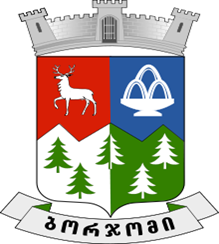  ბორჯომის მუნიციპალიტეტის 2023-2026 წლების პრიორიტეტების დოკუმენტითავი I. ზოგადი ინფორმაცია მუნიციპალიტეტის შესახებბორჯომის მუნიციპალიტეტი როგორც ადმინისტრაციულ – ტერიტორიული ერთეული შედის სამცხე–ჯავახეთის მხარეში. იგი ისტორიული კუთხის თორის ტერიტორიაზე მდებარეობს. 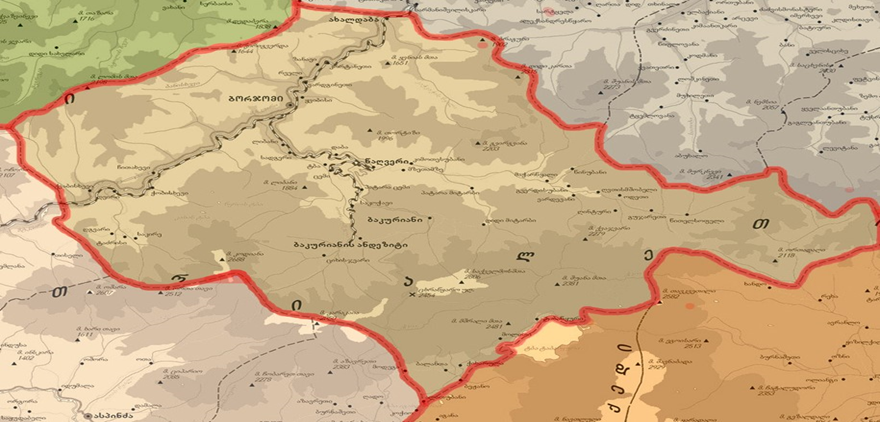 ის მოქცეულია თრიალეთის ქედის დასავლეთით და მესხეთის ქედის აღმოსავლეთით, უჭირავს თორის ქვაბული და ბორჯომის ხეობა.  მუნიციპალიტეტის ტერიტორია არის 1189 კვ კმ. მათ შორის 440 კვ. კმ. მუნიციპალიტეტის ტერიტორიაზე არის მდინარეები მტკვარი, ბორჯომულა, გუჯარეთის წყალი; ტბები: ტაბაწყური, კახისი, წეროს ტბა და სხვა. მუნიციპალიტეტის მთავარი წიაღისეული სიმდიდრეა მინერალური წყლები, განსაკუთრებით კი ფართოდ ცნობილია ბორჯომის მინერალური სამკურნალო წყალი. მინერალური წყაროებისა და ულამაზესმა ბუნებამ ბორჯომს საქვეყნოდ გაუთქვა სახელი და საკურორტო ზონად ჩამოაყალიბა. მე–19 საუკუნის დასაწყისში ქალაქი ბალნეოლოგიურ კურორტად და რომანოვების სამეფო დინასტიის საზაფხულო რეზიდენციად გადაიქცა. ბორჯომის მუნიციპალიტეტის შემადგენლობაშია დაბა ბაკურიანი, რომელიც ცნობილია, როგორც ერთ–ერთი საუკეთესო სათხილამურო ზამთრის კურორტი. ბორჯომის მუნიციპალიტეტის მოსახლეობა 2021 წლის მდგომარეობით 25,2 ათასი  კაცია. სიმჭიდროვე – 21 კაცი კვადრატულ კილომეტრზე. მუნიციპალიტეტში 11 ადმინისტრაციული ერთეულია , მათ შორის 1 ქალაქი, 3დაბა და 31 სოფელი.2022 წლის მდგომარეობით მუნიციპალიტეტში დასახლებული 25,2 ათასი მოსახლიდან 13,2 ათასი ქალბატონია, ხოლო 12,0 მამაკაცი. მათ შორის საქალაქო დასახლებებში რეგისტრირებულია  სულ 15,2 ათასი პირი, მათ შორის 7,0 ათასი მამაკაცი და 8,2 ქალბატონი. სასოფლო დასახლებებში რეგისტრირებულია 10,0 ათასი მცხოვრები მათ შორის 5,0 მამაკაცი და 5,0 ქალბატონი.მუნიციპალიტეტში რეგისტრირებულია 5,6 ათასი 6 წლამდე ბავშვი, 6,8 ათასი 6-დან 18 წლამდე მოზარდი, 6.3 ათასი პენსიონერი, მათ შორის 3237 ათასი სოციარურად დაუცველი სტატუსის მქონე პირია. მაღალმთიან დასახლებებში მცხოვრები სტატუსის მქონე პირთა რაოდენობის 2022 წლის  მდგომარეობით შეადგენს  6 768 ათას მოსახლეს. მუნიციპალიტეტის შემოსავლებს უზრუნველყოფს: მრეწველობა (მინერალური წყლის ექსპორტი 71%) ტურიზმი, მშენებლობა, ვაჭრობა, მცირე მეწარმეობა და საჯარო მომსახურებები.ბორჯომში ფუნქციონირებს 2 ბორჯომის ჩამოსასხმელი ქარხანა, რომლის მეშვეობითაც მინერალური წყლით მარაგდება მსოფლიოს 40–მდე ქვეყანა.  სამწუხაროდ საქართველოში არ არსებობს სტატისტიკა მთლიანი შიდა პროდუქტის დათვლისა მუნიციპალიტეტების მიხედვით. აღნიშნულიდან გამომდინარე ჩვენ გვიხდება ნაკლებად ავღვწეროთ მუნიციპალიტეტის ეკონომიკური მდგომარეობა და პირდაპირ განვიხილავთ ბიუჯეტის შესრულების მაჩვენებლებს.ბოლო წლების მონაცემები მეტყველებენ, რომ ბორჯომის მუნიციპალიტეტის ბიუჯეტის შემოსავლების ყველაზე დიდი კომპონენტი არის ბუნებრივი რესურსებით სარგებლობის მოსაკრებლიდან მიღებული შემოსავლები. აღნიშნული შემოსავლის ძირითადი გადამხდელია შ.პ.ს.აიდიეს კომპანი, რომელიც ბორჯომის მინერალური წყლის მოპოვებისათვის დაწესებული მოსაკრებლის გადამხდელია. 2019 წლიდან საქართველოს ცენტრალური ხელისუფლების მიერ მუნიციპალიტეტების დეცენტრალიზაციის სტრატეგიის ფარგლებში გადადგმულმა ნაბიჯებმა (საბიუჯეტო კოდექსში განხორციელებული ცვლილება, რის მიხედვითაც  მუნიციპალიტეტის ბიუჯეტში რჩება დამატებული ღირებულების გადასახადების გარკვეული ნაწილი) მნიშვნელოვნად გაზარდა მუნიციპალიტეტის საკუთარი შემოსავლები. მიუხედავად იმისა, რომ ბორჯომის მუნიციპალიტეტს აქვს საშუალება საკუთარი შემოსავლებით გარკვეულწილად დამოუკიდებლად უზრუნველყოს თავისი ექსკლუზიური უფლებამოსილებები, იგი მაინც საჭიროებს კაპიტალური პროექტების განსახორციელებლად სახელმწიფო ბიუჯეტის დახმარებას.  მაგალითად 2021 წელს  სახელმწიფო ბიუჯეტიდან ამ მიზნით გამოყოფილმა სახსრებმა მთლიანი ბიუჯეტის 32,1 პროცენტი შეადგინა. აღნიშნული კი მეტყველებს იმაზე, რომ მუნიციპალიტეტმა რომ განახორციელოს თავისი ინსტიტუციური, სოციალური და ეკონომიკური ფუნქციები, დამოკიდებული არ არის მხოლოდ ბორჯომის მუნიციპალიტეტის ეკონომიკურ ზრდაზე, არამედ მთელი ქვეყნის სოციალურ–ეკონომიკურ განვითარებაზე და მთლიანი შიდა პროდუქტის განაწილების წესზე. ეს გარემოება კი მუნიციპალიტეტის ბიუჯეტს დამოკიდებულს ხდის მოზიდულ სახსრებსა და ცენტრალური ხელისუფლების მიერ განსაზღვრულ პრიორიტეტებზე, რაც მუნიციპალიტეტის განვითარების გრძელვადიანი ფინანსური სტრატეგიის შემუშავებაში უმთავრეს რისკ ფაქტორს შეადგენს. თავი II. ძირითადი ფინანსური მაჩვენებლები2.1 შემოსავლების და ხარჯების აგრეგირებული მაჩვენებელი 2023-2026 წლებისთვისსაშუალოვადიან პერიოდში საბიუჯეტო შემოსულობების პროგნოზული გათვლებისას, გათვალისწინებულ იქნა 2023-2026 წლებისათვის ქვეყნის ძირითადი მონაცემებისა და მიმართულებების დოკუმენტის პირველადი ვარიანტით განსაზღვრული მაკროეკონომიკური და ფისკალური მონაცემები. ასევე ბიუჯეტის ძირითადი მაჩვენებლები, რომლის მიხედვითაც განისაზღვრა ბორჯომის მუნიციპალიტეტის 2023-2026 წლების შემოსულობების პროგნოზი საშუალოვადიან პერიოდში. დღგ-დან შემოსავლების საპროგნოზო მაჩვენებლები დათვლილია საბიუჯეტო კოდექსის 71-ე მუხლის შესაბამისად. მუნიციპალიტეტის 2023-2026 წლის შემოსავლებისა და ხარჯების საპროგნოზო აგრეგირებული მაჩვენებლები განისაზღვრა შემდეგნაირად:2.2 გასული 2021 წლის  და მიმდინარე 2022 წლის 9 თვის ბიუჯეტის შესრულება2021 წელი - ბიუჯეტის შესრულების ანალიზი ბიუჯეტის შემოსულობების (შემოსავლები, არაფინანსური აქტივები, ფინანსური აქტივები) გეგმა განისაზღვრა 28 370.2 ათასი ლარით, ფაქტიურმა შესრულებამ შეადგინა 32 715.6   ათასი ლარი, საანგარიშო პერიოდში 4.345.4 ათასი ლარით მეტი შემოსავალია მიღებული, რამაც გეგმის 115.3% შეადგინა. მათ შორის:ბიუჯეტის შემოსავლების (გადასახადები, გრანტები, სხვა შემოსავლები) სახით მობილიზებულია 31,946.2   ათასი ლარი, რაც საპროგნოზო მაჩვენებლის (28,170.2ათასი ლარი) 113.4% და მთლიანი - შემოსულობების 97.6% შეადგინა.  მათ შორის:გადასახადების სახით მობილიზებულია 6 675.9 ათასი ლარი, რაც საპროგნოზო მაჩვენებლის 6 019.8   ათასი ლარის 110.9% აკუმულირებული თანხის უდიდესი ნაწილი ქონების გადასახადზე მოდის. ქონების გადასახადიდან მიღებულია 5 192.6 ათასი ლარი, მათ შორის: საწარმოთა ქონების გადასახადი - 1,897.1   ათასი ლარი, უცხო საწარმოთა ქონებიდან - 392.6   ფიზიკურ პირთა ქონებიდან - 711.2   მიწის გადასახადი - 2,191.8   ათასი ლარი, დამატებითი ღირებულების გადასახადი - 1 483.3 ათასი ლარი.გრანტების სახით მიღებულია 8 841.6  ათასი ლარი, მათ შორის:  მიზნობრივი ტრანსფერი დელეგირებული უფლებამოსილების განსახორციელებლად – 200,0 ათასი ლარი; მოსწავლეების ტრანსპორტირებისათვის 44,1 ათასი ლარი, სპეციალური ტრანსფერი 170.0 ათასი ლარი, სხვა დონის ორგანიზაციებიდან 1 098.1 ათასი ლარი  საქართველოს რეგიონებში განსახორციელებელი პროექტების ფონდიდან კაპიტალური ტრანსფერის სახით მიღებულია - 7 329.5 ათასი სხვა შემოსავლების სახით მობილიზებულია 16 428.7 ათასი ლარი, რაც საპროგნოზო მაჩვენებლის 13 055.6 ათასი ლარის  125.8 %. -ია. ათასი ლარიარაფინანსური აქტივების კლებიდან 2021 წელს მობილიზებული იქნა 769.3 ათასი ლარის შემოსავალი, რაც გეგმის (200 ათასი ლარის) 384.7%-ია. მათ შორის: ძირითადი აქტივების გაყიდვიდან მიღებულია 529.3 ათასი ლარი, არაწარმოებული აქტივების (მიწის)  გაყიდვიდან - 177.1 ათასი ლარი. ფინანსური აქტივების კლების სახით ასახულ იქნა 1.565.1 ათასი ლარი, რაც გეგმის (5 696.8 ათასი ლარის) 27,4%-ია.  ვალდებულებების ზრდის სახით მიღებულია 55,6 ათასი ლარი (მუნიციპალური განვითარების ფონდიდან აღებული სესხი ქონების გადაცემის შესახებ: ორი ნაგავმზიდისა და 100 ცალი ნაგავშემკრები კონტეინერი. 2021 წლის დასაწყისისათვის ბიუჯეტის ანგარიშებზე არსებულმა ნაშთმა მთლიანობაში შეადგინა 7.355.3 ათასი ლარი.2021 წელს გადასახდელების საკასო შესრულების მაღალი - 91,4%-იანი მაჩვენებელი დაფიქსირდა, რაც 31.150.5 ათას ლარს შეადგენს. აღასანიშნავია, რომ ბოლო წლების განმავლობაში ყველაზე მაღალი მაჩვენებელია მაგ: 2017 წელს - 88.1%,  2019 წელს - 90.0%.მუნიციპალიტეტის 2021 წლის ბიუჯეტით გამოყოფილი ასიგნებები ფუნქციონალური კლასიფიკაციის მიხედვით შემდეგნაირად მიიმართა: საერთო დანიშნულების სახელმწიფო მომსახურება –  4,270.4 ლარიეკონომიკური საქმიანობა –7,046.3 ლარი;გარემოს დაცვა –  6,203.1 ლარი;საბინაო–კომუნალური მეურნეობა –  6,869.1 ლარი;ჯანმრთელობის დაცვა –154.7  ლარი;დასვენება, კულტურა და რელიგია –  3,807.9 ლარი;განათლება –2,839.3 ლარი; სოციალური დაცვა –2.769.6 ლარი. 2021  წელს განსაზღვრულ პრიორიტეტებზე მიმართულმა სახსრებმა შეადგინა 34,067.0  ლარი, რაც გეგმის (ლარი) 91.4%-ია. მათ შორის:ინფრასტრუქტურის განვითარება  მმართველობა და საერთო დანიშნულების ხარჯებიკულტურა ახალგაზრდობა და სპორტიგანათლება;ჯანმრთელობის დაცვა და სოციალური უზრუნველყოფა; დასუფთავება და გარემოს დაცვა.საგზაო ინფრასტრუქტურის მშენებლობა-რეაბილიტაცია და მოვლა შენახვა (პროგრამული კოდი 02 01)გზების რეაბილიტაცია (პროგრამული კოდი 02 01 01)  საკასო ხარჯმა შეადგინა  3,560.7ათასი ლარი, შესრულება 89.9% (გეგმა 3,958.4 ათასი ლარი). აღნიშნული ქვეპროგრამის ფარგლებში განხორცილდება :  ქ.ბორჯომში სააკაძის ქ.#3 - ის, რუსთაველის ქ #35 და #39-ის მიმდებარედ გზების რეაბილიტაცია, ასევე დაბა წაღვერში, დაბა ბაკურიანში წერეთლის ქუჩის რკალის (წაქაძის ქუჩის მიმდებარედ), წერეთლის ქუჩის მიმდებარედ ხიდი და წაქაძის ქუჩის ჩიხი (სახლი ტყეში მიმდებარედ მეორე ეტაპი) სოფ. ბეშეთი, ვარდგინეთი და ჭიხარულა-მოლითის დამაკავშირებელი გზა. 2021 წელს ბორჯომის მინიციპალიტეტში დაიგო 6,3 კმ სიგრძის გზა.ფეხით სავალი ნაწილის მოპირკეთება (პროგრამული კოდი 02 01 02) ქვეპროგრამის ფარგლებში განხორციელდა მუნიციპალიტეტის ტერიოტორიაზე ფეხით სავალი ნაწილის მოწყობა სტანდარტების შესაბამისად, კერძოდ: ქ.ბორჯომში სასტუმრო ლიკანი პალასიდან რუბენ ვეფხვაძის ქუჩამდე ფეხით სავალი გზის რეაბილიტაცია; რუსთაველის და მესხეთის ქუჩაზე გამყოლი გზისპირა მოაჯირის მოწყობა.  აღნიშნული ქვეპროგრამის საკასო ხარჯმა შეადგინა    655.6  ათასი ლარი,  შესრულება 98.8% (გეგმა 663.6 ათასი ლარი)         გარე ვიდეო სამეთვალყურეო,სიჩქარის შემზღუდველი ბარიერების და სიჩქარის რადარების შეძენა-დამონტაჟება ( 02 01 04) გეგმა 64.8 ათასი ლარი, საკასო ხარჯი 56.4 ათასი ლარი, შესრულება 87.0%. აღნიშნული თანხით განხორციელდა ვიდეო კამერების მოვლა-პატრონობა.                        საგზაო ინფრასტუქტურის მოვლა პატრონობა (02 01 05)  ქვეპროგრამის ფარგლებში განხორციელდა მუნიციპალიტეტის ტერიტორიაზე არსებული სანიაღვრეების, მოსაცდელების, მოაჯირების, სახიდე გადასასვლელბის და სხვა საგზაო ინფრასტრუქტურის შეკეთება, მათი მოვლა პატრონობა, ზამთრის პერიოდში  განხორციელდა გზების, ხიდების, ფეხით სავალი ნაწილის გაწმენდა თოვლისა და ყინულის საფარისაგან. (გეგმა 1 427.3 ათასი ლარი), საკასო ხარჯი 1 227.6 ათასი ლარი, შესრულება 86.0%.          წყალსადენებისა და საკანალიზაციო სისტემების მოწყობა რეაბილიტაცია და მოვლა-პატრონობა (02 02 01)            ქვეპროგრამის ფარგლებში განხორციელდა  სოფელ ანდეზიტში სასმელი წყლის რეზერვუარისა და საქლორატოროს მოწყობა,  დაბა ახალდაბაში სასმელი წყლის მაგისტრალური მოწყობა, სოფელ ყვიბისში სასმელი წყლის შიდა ქსელის რეაბილიტაცია,  სოფელ კორტანეთში   და საკირეში სასმელი წყლის მოწყობა.   (გეგმა 885.1 ათასი ლარი), საკასო ხარჯი 846.9 ათასი ლარი, შესრულება 95.7%.           ა(ა)იპ -ბორჯომის სოფლის წყალი (02 02 02)      ბორჯომის მუნიციპალიტეტის ტერიტორიაზე არსებული სოფლების წყალსადენის ქსელის და სათავე ნაგებობების ექსლპოატაცია, მოვლა , შენახვა და საჭიროების შემთხვევაში ახალი ქსელის გაყვანა, მუნიციპალიტეტის ტერიტორიაზე არსებულ სოფლებში აღდგენითი-სარეაბილიტაციო სამუშაოების ჩატარება, ასევე სათავე ნაგებობის შემკრების მოვლა-პატრონობა,გაწმენდა და დაქლორვითი სამუშაოების ჩატარება. მონტაჟი-დემონტაჟი.აღნიშნულ ქვეპროგრამაზე გაწეულმა საკასო ხარჯმა შეადგინა 451.1 ათასი ლარი,(გეგმა 450.8 ათასი ლარი) შესრულება 99.9%.           გარე განათების  ქსელის მოწყობა, რეაბილიტაცია და ექსპლოატაცია (02 03 01) საკასო ხარჯმა შეადგინა 745.9 ათასი ლარი, შესრულება 84.3% გეგმა 885.0 ათასი ლარი.  სოფელ თორში არსებული მზის ფოტოელექტრული სისტემისათვის აღსადგენი კომპონენტების შესყიდვა (თანმდევი მონტაჟის მომსახურებით);  ქ. ბორჯომში, რუსთაველის ქუჩის გამყოლი სკვერიდან  საჰაერო მონაკვეეთის გადატანა საკაბელო ხაზში საყრდენებს შორის აგრეთვე  აღნიშნული პროგრამით განხორციელდა მომხმარებლის ახალ ქსელზე დაერთება და  მოხდა გარე განათების ელ.ენერგიის ხარჯის დაფარვა.       საცხოვრებელი და არასაცხოვრებელი შენობების რეაბილიტაცია და ცენტრალურ ქუჩაზე ფასადების რეაბილიტაცია (02 04 01) ) გეგმით გათვალისწინებული 1 524.5 ათასი ლარიდან საკასო შესრულებამ შეადგინა 1 408.7 ათასი ლარი, შესრულება შეადგენს 92.4%-ს. აღნიშნული ქვეპროგრამით    განხორციელდა  ქ.ბორჯომში  ცენტრალურ ქუჩებზე   რუსთაველის ქ #51, #51ა, #109, #115  ქ. ## 3 და  მესხეთის ქ.#5-ში არსებული მერიის შენობის  რეაბილიტაცია.            ბინათმესაკუთრეთა ამხანაგობების ხელშეწყობა (02 04 02)     საკასო ხარჯმა შეადგინა 312.4 ათასი ლარი, გეგმა 322,0 ათასი ლარი შესრულება - 97.0%.    ქვეპროგრამის ფარგლებში  განხორციელდება საცხოვრებელი სახლების სახურავების შეკეთება, კომუნიკაციების, სადარბაზოების, ფასადების, კიბეების, ეზოების კეთილმოწყობა.საცხოვრებელი სახლების ბინათმესაკუთრეთა  ამხანაგობების თანადაფინანსებით. სახურავების რეაბილიტაცია ჩაუტარდა   ქ.ბორჯომში რუსთაველის ქ.#105  სახცხოვრებელ კორპუსს.  რუსთაველის ქ. #109-ში საცხოვრებელ კორპუსთან მოხდა საკანალიზაციო ქსელის რეაბილიტაცია; (  სააკაძის ქუჩა #2-ში, ერეკლეს ქუჩა #25-ში , ნინოშვილის ქუჩა #1ბ-ში და რუსთაველის ქუჩა #107-ში) ამორტიზებული ლიფტების მონტაჟი.      საყრდენი კედლების რეაბილიტაცია (პროგრამული კოდი 02 04 03) შესრულებამ შეადგინა - 84.2%   გეგმა 882,7 ათასი ლარი  საკასო ხარჯი 743.0 ათასი ლარი. ქ. ბორჯომში რაზმაძის ქ. #25-ის და  თორის ქუჩა #36 - 40- ის  მიმდებარედ რკინა- ბეტონის საყრდენი კედელი;  ბორჯომის მუნიციპალიტეტის სოფელ ჭობისხევში სკოლის მიმდებარედ საყრდენი კედელი და სოფელ ვარდგინეთში საავტომობილო გზის დამჭერი საყრდენი კედელი.     კეთილმოწყობის ღონისძიებები (02 05)  აღნიშნული ღონისძიების საკასო ხარჯმა შეადგინა 4 358.3   ათასი ლარი. გეგმა 4 744.4 ათასი ლარი. შესრულება 91.9%. მათ შორის:                     სანიაღვრე და სარწყავი არხების გაწმენდა, კეთილმოწყობა და რეაბილიტაცია (02 05 01)   საკასო ხარჯმა შეადგინა 26.7 ათასი ლარი, შესრულება  97.8% . გეგმა 27.3 ათასი ლარი.   ქვეპროგრამის ფარგლებში  განხორციელდა ქ.ბორჯომში, სააკაძის ქუჩის გამყოლი ღია სანიაღვრე არხის რეაბილიტაცია  და თორის ქუჩაზე სტიქიის შედეგად დაზიანებული სანიაღვრე არხის გაწმენდა.       ქუჩების   და  სკვერების  კეთილმოწყობა (02 05 01)   საკასო  ხარჯმა შეადგინა 4 099.5 ათასი ლარი,  შესრულება 91.4%   გეგმა   4 484.1 ათასი ლარი. ქვეპროგრამის  ფარგლებში  განხორციელდა ქ.ბორჯომში წმ.ნინოს ქ#2-ში #1 საჯარო სკოლის მიმდებარედ,  რუსთაველის ქუჩაზე - სანაპიროზე,  გრიგოლ ხანძთელის ქუჩა #9, რუსთაველის ქუჩა #115, ბორჯომში ნიკოლაძის ქუჩა #15, აღმაშენებლის ქუჩა #15, და სოფელ ტბაზე  სკვერების მოწყობა. ასევე განხორციელდა ქ.ბორჯომში მ.კოსტავას სახელობის პარკის და მოედნის რეაბილიტაცია (დასრულდება 2022 წელს)  და დაბა წაღვერში კულტურის სახლის მიმდებარედ სკვერის მოწყობა. 5 ლოკაციაზე  განთავსდა საინფორმაციო დაფები.            ბორჯომის გამწვანება 2012 ( 02 05 03) საკასო ხარჯმა შეადგინა 157.1 ათასი ლარი, შესრულება 99.4% გეგმა 158.1 ათასი ლარი.  პროგრამის ფარგლებში განხორციელდა ქალაქში არსებული ბაღების,  პარკებისა და სკვერების შევსება ყვავილებით და მარადმწვანე,  ფოთოლმცვენი სხვადასხვა დეკორატიული მცენარეებით. ჩატარდა მარადმწვანე  ხე-მცენარეების მავნებელებისაგან დაავადებათა კვლევა, მონიტორინგი და მათ წინააღმდეგ ბრძოლის აგროტექნიკური ღონისძიებები  (გასხვლა, შეწამვლა);  მოხდა ხე მცენარეების გასუფთავება ხმელი და ზედმეტი ტოტებისაგან, შემობარვა, მორწყვა, გასხვლა, ნაგავის შეგროვება და მათი გატანა. გაზონების დასუფთავება. ორგანული სასუქის შეტანა მრავალწლიანი ბუჩქების ძირებში, საყვავილე კლუმბებში, ასევე მინერალური სასუქის შეტანა ყვავილნარებში, მრავალწლიან მცენარეთა ირგვლივ,  ბალახის გაზონებში განხორციელდა ტერიტორიების გათიბვა სეზონზე და გათიბული მასის გატანა.           სასაფლაოების მოვლა-პატრონობა (02 05 05) საკასო ხარჯმა შეადგინა 74,9 ათასი ლარი, შესრულება 99.9% გეგმა 75,0 ათასი ლარი.  ქვეპროგრამის ფარგლებში განხორვიელდა საფლავებზე მისასვლელი ბილიკის დაგვა-დასუფთავება; საჭირო სამუშაო იარაღებითა და ინვენტარით უზრუნველყოფა; მუშა-მესაფლავეების სპეციალური უნიფორმითა და ტანსაცმლით უზრუნველყოფა, ბალახის, ბუჩქების და ხეების მოვლა, სტრუქტურის წესრიგში მოყვანა, სასაფლაოს მოვლა-პატრონობისათვის საჭირო მანქანა-დანადგარებისა და მოწყობილობების შეძენა, რეგულარული დაგვა დასუფთავება.        ტრანსპორტის სუბსიდირება ( 02 06 01)  სატრანსპორტო მოძრაობის ორგანიზება, მუნიციპალური სერვისის განვითარება, ტექნიკურად გამართული საზოგადოებრივი ტრანსპორტის უზურუნველყოფა მგზავრთა უსაფრთხო და  კომფორტულად გადაადგილება. სასწავლო დაწესებულებებში მოსწავლეთა ტრანსპორტირება დროულად და უსაფრთხოდ, სპეც-ტექნიკით (ტრაქტორები)ბორჯომის მუნიციპალიტეტის ტერიოტორიაზე სხვადასხვა სამუშაოების შესრულება. რომლის საკასო ხარჯმა შეადგინა 836,3 ათასი ლარი, შესრულება 99.8% (გეგმა 838,0 ათასი ლარი)          სამშენებლო, სარემონტო, სახარჯთაღრიცხვო და საპროექტო დოკუმენტაციის შედგენა (02 07) საკასო ხარჯმა შეადგინა 521.0 ათასი ლარი, შესრულება 74.0% გეგმა 704.2 ათასი ლარი.  ქვეპროგრამის ფარგლებში განხორციელდა ინფრასტრუქტურული პროექტების საპროექტო-სახარჯთაღრიცხვო დოკუმენტაციის მომზადება. ბორჯომის მუნიციპალიტეტში განხორციელებული ინფრასტრუქტურული პროექტების, სტიქიის შედეგად დაზიანებული ინფრასტრუქტურის აღდგენისათვის საჭირო და მუნიციპალიტეტის ადგილობრივი ბიუჯეტიდან დასაფინანსებელი პროექტების, საპროექტო და სამშენებლო სამუშაოზე საზედამხედველო მომსახურეობა.            სოფლის მხარდაჭერის პროგრამა (02 10)  პროგრამის ფარგლებში განხორციელდა  სოფლებისთვის პრიორიტეტული სოციალ-ეკონომიკური პროექტები. აღნიშნულ სამუშაოებში ჩართული იქნა სოფლის მოსახლეობა.   პროგრამით გათვალიწინებული თანხა წარიმართა სოფლის პირველი რიგის სოციალ-ეკონომიკური საჭიროებათა დასაფინანსებლად. სოფლის მხარდაჭერის პროგრამის ფარგლებში 31 სოფელსა და 3 დაბაში განხორციელდა 35 პროექტი, რომლის საკასო ხარჯმა შეადგინა 825.5 ათასი ლარი, შესრულება 96.3% (გეგმა 857.0 ათასი ლარი) კერძოდ განხორციელდა სასმელი წყლის სისტემის რეაბილიტაცია; სკვერებისა და   სპორტული მოედნების მოწყობა; ტრენაჟორებისა  და გარე განათების ქსელის მოწყობა, სანიაღვრე და სარწყავი სისტემის რეაბილიტაცია.        პრიორიტეტი: დასუფთავება და გარემოს დაცვა (პროგრამული კოდი 02 00) ბორჯომის დასუფთავება  კეთილმოწყობა და სპეცმანქანებისა და ურნების შეძენა  (პრიგრამული კოდი 03 01, 03 02)პროგრამის განმახორციებელი ა(ა)იპ ბორჯომის დასუფთავება და კეთილმოწყობა და მუნიციპალიტეტის მერია.        ბორჯომის დასუფთავება და კეთილმოწყობა (03 01)  აღნიშნული ქვეპროგრამით განხორციელდა       ბორჯომის მუნიცპალიტეტის ტერიტორიაზე არსებული ქუჩების, მოედნების, ტროტუარების სავალი ნაწილის დაგვა-დასუფთავება და საავტომობილო მაგისტრალის მიმდებარე ტერიოტრიის დასუფთავება-გაწმენდა, ორგანიზაციებიდან, მოსახლეობიდან, დაწესებულებებიდან, მუნიცპალიტეტის სოფლებიდან ნარჩენების გატანა, მუნიცპალიტეტის ტერიტორიაზე ხეების გადაბელვა და კირით შეწამვლა, ფანტანების მოვლა-პატრონობა, დაზიანებული ნაგვის ურნების შეკეთება, ქ. ბორჯომში მრავალსართულიან კორპუსებში სანაგვე ბუნკერების დეზინსექციისა და დეზინფექციის მომსახურება, ყველა სხვა საქმიანობა რაც საქართველოს კანონმდებლობით არ არის აკრძალული. აღნიშნულ ქვეპროგრამაზე გაწეულმა საკასო ხარჯმა შეადგინა 1 533.5 ათასი ლარი,(გეგმა 1 533.6 ათასი ლარი) შესრულება 100%.    ნაგავმზიდი  სპეც მანქანებისა და სანაგვე ურნების შეძენა (პროგრამული კოდი 03 02)  აღნიშნული ქვეპროგრამით განხორციელდა     100  ცალი სანაგვე ურნის შესყიდვა. თანხით 54,0 ათასი ლარი.   პრიორიტეტი: განათლება  სკოლამდელი განათლება (პროგრამული კოდი 04 01)   ბაკურიანის სკოლამდელი აღზრდის დაწესებულება  (პროგრამული კოდი 04 01 01)    პროგრამის განმახორციელებელი ა(ა)იპ ბაკურიანის სკოლამდელი აღზრდის დაწესებულება.ა(ა)იპ ბორჯომის ბაღების გაერთიანება (პროგრამული კოდო 04 01 02)პროგრამის განმახორციელებელი ბორჯომის სკოლამდელი აღზრდის დაწესებულებების გაერთიანება „ბორჯომი ჯანმრთელი მომავალი“სკოლამდელი  დაწესებულებების რეაბილიტაცია მშენებლობა  (პროგრამული კოდი 04 01 03)        სკოლამდელი დაწესებულებების ფუნქციონირება (პროგრამული კოდი 04  01) საკასო ხარჯმა შეადგინა 2 562.0 ათასი ლარი, შესრულება 94.2% გეგმა 2 720.8 ათასი ლარი. 2021 წელს ბორჯომის მიუნიციპალიტეტში ფუნქციონირებდა 11 საბავშო ბაგა-ბაღი, რომელშიც 743 სკოლამდელი ასაკის ბავშვი იღებდა მომსახურებას.  პროგრამის ფარგლებში უზრუნველყოფილია სკოლამდელი აღზრდის დაწესებულებების ეფექტიანი ფუნქციონირება, რომლის ფარგლებში გატარდა შემდეგი ღონისძიებები: განხორციელდა სკოლამდელი აღზრდის სფეროში მართვის პოლიტიკის, სტანდარტების შესაბამისი სააღმზრდელო პროგრამებისა და მეთოდოლოგის დახვეწა, საქართველოს მთავრობის დადგენილებით განსაზღვრული სტანდარტების შესაბამისი კვებით უზრუნველყოფა, ბაგა-ბაღების პერსონალის კვალიფიკაციის ამაღლება, საბავშვო ბაგა-ბაღების მაქსიმალური გამტარუნარიანობა, სკოლამდელი აღზრდის მომსახურების მიღების მსურველთა არსებული მოთხოვნის რაოდენობის მაქსიმალურად დაკმაყოფილებისთვის სხვადასხვა ღონისძიებები განხორციელდა მათ შორის: ბორჯომში  #1,#3 და #4 , სოფ.ვარდგინეთში, ყვიბისში დაბა წაღვერსა და ახალდაბის  ბაგა-ბაღებში საქვაბეების შენობიდან გამოტანა.       საჯარო სკოლების ფინანსური დახმარება (პროგრამული კოდი 04 02)  აღნიშნული პროგრამით განხორციელდა საჯარო სკოლის მოსწავლეების ტრანსპორტით უზრუნველყოფა. პროგრამის ფარგლებში განხორციელდა სოფ. ტაბაწყურის  საჯარო სკოლის სველი წერტილების რეაბილიტაცია.   რომლის საკასო ხარჯმა შეადგინა 48.3 ათასი ლარი, შესრულება 85.5% გეგმა 56.5 ათასი ლარი.      საგანმანათლებლო ცენტრის დაფინანსება (პროგრამული კოდი 04 03) საკასო ხარჯმა შეადგინა 62,0 ათასი ლარი, შესრულება 100% გეგმა 62,0 ათასი ლარი.  პროგრამა ხელს უწყობს მოსწავლეების ჩართულბა არაფორმალური განათლების ატქივობებში რაც ხელს უწყობს გუნდური მუშაობის, პრეზენტაბელურობის, კომუნიკაბელურობის და სხვა უნარ ჩვევების ჩამოყალიბებას.    სპორტის სფეროს განვითარება (პროგრამული კოდი 05 01)                ბორჯომის სკოლისგარეშე სასპორტო სკოლა (05 01 01 01)  საკასო ხარჯმა შეადგინა 582.0 ათასი ლარი შესრულება 88.5%, გეგმა 585.0 ათასი ლარი ა(ა)იპ ბორჯომის სასპორტო სკოლა წარმოადგენს სპორტულ გამაჯანსაღებელ ცენტრს სადაც ფუნქციონირებს  ზამთრის სახეობის  ექვსი სექცია და  ზაფხულის სახეობის თხუთმეტი სექცია რომელშიც გაერთიანებულია 750 ბავშვი   ქვეპროგრამის ფარგლებში ბორჯომში ჩატარდა რესპუბლიკური ტურნირი: ბერძნულ-რომაულ ჭიდაობაში, კალათბურთში, ძიუ-დოში, ჭადრაკში, მძლეოსნობაში,მკლავჭიდში,კიკ-ბოქსინგში, ფეხბურთსა  და ქართულ ჭიდაობაში. გაიმართა ქალაქის ღია პირველობები, მრავალი ამხანაგური შეხვედრა ახლომდებარე ქალაქების და რაიონების სპორტსმენების მონაწილეობით.            ა(ა)იპ ბორჯომი ფეხბურთი 2013 (პროგრამული კოდი 05 01 01 02)  საკასო ხარჯმა შეადგინა 89.8 ათასი ლარი (გეგმა 90.7 ათასი ლარი) შესრულება  99%.  აღნიშნული პროგრამით განხორციელდა ბავშვთა ფეხბურთის განვითარება და  ბავშვთა მაქსიმალური ჩართულობა ფეხბურთში.          სპორტული ღონისძიებები (05 01 02)   საკასო ხარჯმა შეადგინა 114.1 ათასი ლარი, შესრულება 97.8% გეგმა 116.7 ათასი ლარი.   ქვეპროგრამის ფარგლებში  2021 წელს განხორციელდა შემდეგი სპორტული ღონისძიებები:   ბორჯომის მუნიციპალიტეტში ფეხბურთის ტურნირი მოყვარულთა შორის ყოველწლიურად იმართება, სადაც მონაწილეობას იღებდნენ ბორჯომის მუნიციპალიტეტის უბნები და სოფლის გუნდები, სადაც გამარჯვებულ გუნდებს სხვა პრიზებთან ერთად გადაეცათ ფულადი ჯილდო. ასევე განხორციელდა სარაგბო კლუბ „ტაო“-ს დაფინანსება.           ატრაქციონებისა და სპორტული მოედნების მოწყობა (05 01 03)  საკასო ხარჯმა შეადგინა 307.4 ათასი ლარი, შესრულება 93.8%  გეგმა  327.8 ათასი ლარი.  ქვეპროგრამის ფარგლებში განხორციელდა სპორტული მოედნების, გარე სავარჯიშო კომპლექსების და ატრაქციონების მოწყობა რეაბილიტრაცია.  სპორტული მოედნების მოწყობა განხორციელდა: ქ. ბორჯომში  წმინდა ნინოს ქ.# 2-ის მიმდებარედ; გარე სავარჯიშო მოწყობილობები დამონტაჟდა რუსთაველის ქ.#107-ის მიმდებარედ, ა ხორავას ქუჩაზე აგრეთვე სოფ. ყვიბისსა და ტბაზე.            კულტურის სფეროს განვითარება (პროგრამული კოდი 05 02)  საკასო ხარჯმა შეადგინა 2 558.2 ათასი ლარი, შესრულება 98.4% გეგმა 2 598.9 ათასი ლარი.  მათ შორის:       მუსიკალური სკოლის დაფინასება (05 02 01 01) შესრულება 97.9% საკასო ხარჯმა შეადგინა 299.9 ათასი ლარი, გეგმა 306.3 ათასი ლარი.        ქვეპროგრამის ფარგლებში განხორციელდა  სასწავლო წლის ხარისხიანად წარმართვა და მისთვის აუცილებელი საკითხების ორგანიზება. კრეატიული აზროვნების დანერგვა-მოწყობა, მოსწავლეთა მომზადება და მონაწილეობა ბავშვთა და მოზარდთა კლასიკური, ფოლკლორული და სხვადასხვა ჟანრის ფესტივალებში და კონკურსებში. ასევე ჩატარდა კულტურული ღონისძიებები.        საბიბლიოთეკო გაერთიანება (05 02 01 02) შესრულება 99.0% საკასო ხარჯმა შეადგინა 305.8 ათასი ლარი, გეგმა 309.0 ათასი ლარი.    ა(ა)იპ ,,ბორჯომის საბიბლიოთეკო გაერთიანების“ პროგრამული ბიუჯეტით გათვალისწინებულ კულტურულ-საგანმანათლებლო და სამეცნიერო-ინფორმაციული ღონისძიებების ფარგლებში ჩატარდა: საქართველოს გასაბჭოების 100 წლისთავთან დაკავშირებული ღონისძიება,კალიგრაფიის კონკურსის მონაწილეთა დაჯილდოება, ოლიკო ლომოძის წიგნის პრეზენტაცია,   გაზეთ ბორჯომის 90 წლისათვისადმი მიძღვნილი ღონისძიება.    მკითხველთა მოთხოვნების გათვალისწინებით შეძენილი იყო სხვადასხვა ჟანრის მხატვრული ლიტერატურა.წლის განმავლობაში ღებულობდენ ახალ ჟურნალ -გაზეთებს. ქსელის ყველა ბიბლიოთეკაში მოეწყო სხვსდასხვა სახის თემატური საღამოები.          ბორჯომის კულტურისა და ხელოვენების ცენტრი (05 02 01 03) 	შესრულება 99.7% საკასო ხარჯმა შეადგინა 502.2 ათასი ლარი, გეგმა 503.8 ათასი ლარი. ქვეპროგრამის ფარგლებში  კულტურის განვითარებისათვის მოხდა კულტურის ცენტრის მატერიალურ-ტექნიკური ბაზის შევსება და მაქსიმალური მხარდაჭერა.         ეროვნული, სახალხო და საგანმანათლებლო ღონისძიებები  ( პროგრამული კოდი 05 02 02) შესრულება 100.0% საკასო ხარჯმა შეადგინა 101.6 ათასი ლარი, გეგმა 101.6 ათასი ლარი. აღნიშნული ქვეპროგრამა ემსახურება ქალაქის კულტურული ცხოვრების გამრავალფეროვნებას, ხელოვანთა შემოქმედებითი ზრდის ხელშეწყობას. მუნიციპალიტეტში კულტურული ტრადიციების წარმოჩენას, შენარჩუნებას, განვითარებასა და მოსახლეობის კულტურის დონის ამაღლებას. ახალგაზრდების მხარდაჭერას, წახალისებასა და ცხოვრების ჯანსაღი წესის დამკვიდრებაში ხელშეწყობას. ტურისტებისთვის ქალაქის წარმოჩენას. ტურიზმის პოპულარიზაციას.ქვეპროგრამის ფარგლებში აგრეთვე განხორციელდა სხვადასხვა კულტურული ღონისძიებები: ქალთა საერთაშორისო და დედის დღისადმი მიძღვნილი ღონიძიება, მრავალშვილიანი ოჯახების მხარდაჭერა. შეზღუდული შესაძლებლობების მქონე პირების ხელშეწყობა და სხვადასხვა ღონისძიებების საქართველოს დამოუკიდებლობის დღის აღნიშვნა. ბავშვთა დაცვის დღე და ტურისტული სეზონის გახსნა. ,,თენგიზ ამირეჯიბის სახელობის მუსიკოს – შემსრულებელთა საერთაშორისო კონკურსი“. საინფორმაციო-სარეკლამო მასალის ბეჭდვა.  ბორჯომის მუნიციპალიტეტის ღირსშესანიშნაობების წარმოჩენა. ზაფხულის საღამოები  ბორჯომში.          ბორჯომის მუნიციპალიტეტის ტერიოტორიაზე კულტურის სფეროს დაწესებულებების  და პარკების  სარეაბილიტაციო სამუშაოები  (05 02 03)  შესრულება   93.6%   საკასო   ხარჯმა  შეადგინა352.4  ათასი ლარი, გეგმა 376.4 ათასი ლარი. ქვეპროგრმის ფარგლებში განხორციელდა   დაბა ახალდაბაში რუსთაველის ქუჩაზე კულტურის ცენტრის შენობის რეაბილიტაცია და დაბა ბაკურიანში მუსიკალური სკოლის გათბობის ქვაბის შენობის გარეთ გატანის სამუშაოები.       კულტურული მემკვიდრეობის დაცვა, ადგილობრივი მნიშვნელობის კულტურული მემკვდრეობის მოვლა-პატრონობა და რეაბილიტაცია: (05 02 05) საკასო ხარჯმა შეადგინა 20.6 ათასი ლარი, გეგმა (20,6) ათასი ლარი შესრულება 100%. ქვეპროგრამით განხორციელდა ქ.ბორჯომში ქ. ბორჯომში ლიეტვუელი დრამატურგის ანტანას ვილკუტაიტის კეტურაკისის ბიუსტის აღსამართავად შესაბამისი კვარცხლბეკის (პლატფორმის) მოწყობა.       ახალგაზრდობის ხელშეწყობა ( 05 02 06 ) საკასო ხარჯმა შეადგინა 141.6 ათასი ლარი გეგმა (145.0) ათასი ლარი. შესრულება 97.7% აღნიშნული ქვეპროგრამით განხორციელდა კულტურის, ხელოვნების, განათლებისა და სპორტის სფეროში წარმატებული ახალგაზრდების და მათი მასწავლებლების ხელშეწყობა წახალისება. საქართველოს ეროვნული ინტელექტ ჩემპიონატი  ,,ეტალონი“. „ეტალონი“-ში გამარჯვებული ბავშვი ყოველთვიური სტიპენდია.       საინფორმაციო მომსახუროება (05 03)     მუნიციპალიტეტის საკანონმდებლო და აღმასრულებელი ხელისუფლების მიერ გამოცემული ნორმატიული აქტების გამოქვეყნება და მისი მომსახურეობის ანაზღაურება ადგილობრივ ტელევიზიასა და პრესაში.        პრიორიტეტი:  ჯანმრთელობის დაცვა და სოციალური უზრუნველყოფა  (06 00) ჯანმრთელობის დაცვა (პროგრამული კოდი  06 01 მათ შორის.    ჯანდაცვის ცენტრი (06 01 01)   შესრულება 99,9%  საკასო ხარჯმა შედგინა 100.5 ათასი ლარი, გეგმა 101.7 ათასი ლარი.   აღნიშნული ქვეპროგრამით განხორციელდა გადამდებ დაავადებათა ეპიდზედამხედველობა და კონტროლი,  იმუნოპროფილაქტიკის დაგეგმვა და მასალების მიღება, შენახვა და განაწილების უზრუნველყოფა სამედიცინო მომსახურების მიმწოდებლებისათვის,  სამედიცინო სტატისტიკური მასალის მოპოვება და წარდგენა დკსჯე ცენტრში,  სკოლამდელი აღზრდისა და განათლების დაწესებულებებში სანიტარულ-ჰიგიენური ნორმების დაცვის ზედამხედველობა, პრევენციული ღონისძიებების განხორციელების ხელშეწყობა;   განხორციელდა მუნიციპალიტეტის ტერიტორიაზე პირველადი ეპიდკვლევის, დაავადებათა ადრეული გამოვლენა და პროფილაქტიკა, პრევენციული ღონისძიებების გატარება ეპიდსაშიშროებისას,  გადამდებ/არაგადამდებ დაავადებათა ეპიდზედამხედველობა, მოსახლეობის ჯანმრთელობის მდგომარეობის შეფასება;  პარაზიტული დაავადებების პირველადი ეპიდკვლევა.  მუნიციპალიტეტის ტერიტორიაზე განთავსებულ საზოგადოებრივი მნიშვნელობის დაწესებულებებში ინფექციათა კონტროლისა და პროფილაქტიკის,სანიტარიული ნორმების დაცვის ზედამხედველობა და შერჩევითი კონტროლის განხორციელება.  წყლის სანიტარიისა და ჰიგიენის რუტინული მონიტორინგი ადრეული და სკოლამდელი აღზრდის დაწესებულებებში,   ტუბერკულიოზისა და      “C” ჰეპატიტის მართვის სახელმწიფო პროგრამებით განსაზღვრული ვალდებულებების  შესრულება.        ამბულატორიული და გადაუდებელი სამედიცინო მომსახურეობის ხელშეწყობა-რეაბილიტაცია ( 06 01 02 )  შესრულება 100% საკასო ხარჯმა შედგინა 11.0 ათასი ლარი, გეგმა 11.7ათასი ლარი.  ქვეპროგრამის ფარგლებში  განხორციელდა  დაბა ბაკურიანში სეზონთან დაკავშირებით სამედიცინო პერსონალის ბინით უზრუნველყოფა.         უმეთვალყურეოდ დარჩენილი ძაღლების პოპულაცია (06 01 03) შესრულება 100%  საკასო ხარჯმა შედგინა 42.0ათასი ლარი, გეგმა 42.0 ათასი ლარი. ქვეპროგრამის ფარგლებში განხორციელდა მოსახლეობის დაცვა (აგრესიის ან/და საშიში დაავადებების) მატარებელი ცხოველებისგან (ძაღლები) ჰუმანური წესით მათი დაჭერა და შესაბამის ადგილებში გადაყვანა. პოპულაციების მართვა და კონტროლი. ცხოველთა ტრანსპორტირება და მიღება-განთავსება შესაბამის მუნიციპალურ  ტერიტორიაზე.          სოციალური დაცვა (06 02)  მათ შორის:        მოსახლეობის სტაციონალური სამედიცინო მომსახუროება (06 02 01) შესრულება 92.2% საკასო ხარჯმა შედგინა 1 028.5 ათასი ლარი, გეგმა 1  115.6 ათასი ლარი. 2021  წლის განმავლობაში აღნიშნული ქვეპროგრამით დაფინანსდა 1008 ბენეფიციალი.        უფასო სასადილოს დაფინანსება (06 02 02)      ქვეპროგრამით 2021 წელს უფასო სასადილოთი მომსახურეობა გაეწია 260 ბენეფიციალს, ყოველდღიურად დღეში ერთჯერადად. უფასო სასადილოთი ყოველდღიურად ისარგებლა შემდეგი კატეგორიის ბენეფიციარმა.   მარტოხელა,  ინვალიდებმა და  ასაკით პენსიონრებმა, უმუშევრებმა და სოციალურად დაუცველმა ოჯახებმა. სოციალურად დაუცველი ოჯახები, რომლებიც მონაწილეობენ „სოციალურად დაუცველი ოჯახების იდენტიფიკაციის სოციალურ-ეკონომიური მდგომარეობის შეფასებისა და მონაცემთა ბაზის ფორმირების სახელმწიფო პროგრამაში“ და მინიჭებული აქვთ 0-დან 57 000 ქულის ჩათვლით.  გეგმამ შეადგინა 300.0 ათასი ლარი საკასო შესრულება 292.9 ათასი ლარი, შესრულება 97.6%.          ვეტერანთა დაკრძალვის ხარჯი (06 02 03)    ქვეპროგრამაში გათვალისწინებული იყო სამშობლოს დაცვისას დაღუპულთა და ომის შემდეგ გარდაცვლილ მეომართა დაკრძალვის ხარჯების ანაზღაურება თითოეულ ბენეფიციარზე - 250 ლარი, ხოლო იძულებით გადაადგილებულ პირთა დევნილთა ხარჯების ანაზღაურება თითოეულ  ბენეფიციარზე - 100 ლარი, რომლის საკასო ხარჯმა შეადგინა 1.3 ლარი გეგმა 2,1 ლარი შესრულება 61.9%.    მეორე მსოფლიო ომისა და საქართველოს ტერიტორიული მთლიანობის აღდგენის ომში  მონაწილე შშმ ვეტერანთა  დახმარება (06 02 04)     ქვეპროგრამით 2021 წელს ერთჯერადი ფულადი დახმარება გაეწია 46 ბენეფიციალს, 9 მაისთან დაკავშირებით დიდი სამამულო ომის ვეტერანებსა და მათთან გათანაბრებულ პირებს ერთჯერადი ფულადი დახმარება გაეწია - 300 ლარის ოდენობით,  თითოეულ ვეტერანზე და  მათთან გათანაბრებულ პირებზე 100 ლარის ოდენობით. 26 მაისთან დაკავშირებით დიდი სამამულო ომისა  და ტერიტორიული მთლიანობისათვის მებრძოლ ინვალიდებს და ვეტერანებს ერთჯერადი ფულადი დახმარების გაეწია - 100 ლარის ოდენობით  თითოეულ ვეტერანზე . შესრულებამ შეადგინა 68.4%, საკასო ხარჯი 5.2 ათასი ლარი გეგემა 7.6 ათასი ლარი.      ახალდაბადებული ბავშიანი ოჯახების დახმარება (06 02 05) შესრულება 85.2% საკასო ხარჯი 55.4 ათასი ლარი, გეგმა 65.0 ათასი ლარი. აღნიშნული ქვეპროგრამით 2021 წელს დახმარება გაეწია 173 ოჯახს.      18 წლამდე ასაკის დედ-მამით ობოლი ბავშვების დახმარება (06 02 06)   ქვეპროგრამით დახმარება გაეწია დედ-მამით ობოლ ბავშვებს     ყოველთვიურად   250 ლარის ოდენობით.  სამ ბავშვზე და  საკასო ხარჯმა შეადგინა 8,3 ათასი ლარი.      18 წლამდე ასაკის მრავალშვილიანი ოჯახების დახმარება (06 02 10) საკასო ხარჯი 221.5 ათასი ლარი, გეგმა 222.2 ათასი ლარი შესრულება 97.7% ქვეპროგრამის ფარგლებში დაფინანსდა 18 წლამდე ასაკის ოთხი და მეტშვილიანი ოჯახები. ოთხშვილიანი ოჯახებმა ყოველთვიურად მიიღეს 150 ლარი,   ხოლო ყოველ მომდევნო შვილზე დამატებით 50 ლარი. ასევე 150 ლარით ყოველთვიურად დაფინანსდნენ 18 წლამდე ასაკის ის  სამშვილიანი ოჯახები,  რომელთაც ერთ-ერთი შვილი  შშმ პირია. ქვეპროგრანით ისარგებლა 98 ოჯახმა.         მოსახლეობის მედიკამენტებით უზრუნველყოფა (06 02 11) შესრულება 77.2% გეგმა 403.1 ათასი ლარი საკასო შესრულება 348.1 ათასი ლარი.  აღნიშნული პროგრამით სტაციონარში წოლის შემდგომ  150 ლარით დაფინანსდნენ  სოციალურად     დაუცველი პირები,  რომლებიც რეგისტრირებული არიან „სოციალურად დაუცველი ოჯახების  მონაცემთა ერთიან ბაზაში“ და  მინიჭებული აქვთ  სოციალურ-ეკონომიკური მდგომარეობის ამსახველი მოქმედი  სარეიტინგო ქულა   0- 160 000 -მდე. მხოლოდ ის ბენეფიციარები,რომლებიც არ არიან რეგისტრირებული „ სოციალურად   დაუცველი ოჯახების ერთიან ბაზაში“, მაგრამ საჭიროებენ მედიკამენტოზურ მკურნალობას სტაციონარში წოლის შემდგომ, დაფინანსდნენ 100  ლარით. აღნიშნული პროგრამით ისარგებლა 690 ბენეფიციარმა.        სოციალური დახმარებები (06 02 12)  შესრულება 99.7%. გეგემა 421.6 ათასი ლარი, საკასო ხარჯი 420.5 ათასი ლარი. 2021 წელს აღნიშნული პროგრამით დაფინანსდაახალდაქორწინებულთა  ერთჯერადი დახმარება - 4.4 ათასი ლარი18 წლამდე შშმ ბავშვების  ყოველთვიური დახმარება - 96.9 ათასი ლარი  18 წლამდე დედ-მამით ობოლ ბავშვებზე ,,ბავშვთა დაცვის საერთაშორისო დღესთან,,დაკავშირებით ერთჯერადი დახმარება -- 0,6 ათასი ლარი .მრავალშვილიან დედებზე ,,დედის დღესთან,,დაკავშირებული ერთჯერადი დახმარება - 14,4 ათასი ლარიდღის ცენტრის „თბეს“კომუნალური გადასახადების დაფინანასება - 14.8 ათასი ლარი.მრავალშვილიან ოჯახებზე და დედ-მამით ობოლ ბავშვების მეურვეებზე კომუნალური გადასახადის წილობრივი დაფინანსება - 54.0 ათასი ლარი.ორ ჯერადი ფულადი დახმარება (ახალი წელი, აღდგომის დღესასწაული)  თითოეულ ბენეფიციარზე 100 ლარის ოდენობით - 137.4 ათასი ლარი. ასევე დაფინანსდა 70 000-მდე ქულის მქონე ოჯახებზე ზამთრის სეზონთან დაკავშირებით სათბობით უზრუნველყოფისათვის ერთჯერადად 150 ლარის ოდენობით -96.8 ათასი ლარი.მოქალაქეების ერთჯერადი დახმარება  -  0.5 ათასი ლარი	.     ონკოლოგიური პაციენტების დახმარება (06 02 12)  შესრულება 91.0%. გეგემა 200.0 ათასი ლარი, საკასო ხარჯი 182.0  ათასი ლარი. 2021 წელს აღნიშნული პროგრამით დაფინანსდა 276 ბენეფიციარი.2022 წლის ბიუჯეტის 9 თვის მაჩვენებლები                ბორჯომის მუნიციპალიტეტის 2022 წლის ცხრა თვის ბიუჯეტის შემოსულობებმა შეადგინა 23 340.9 ათასი ლარი, რაც შემოსულობების 2022 წლის მთლიანი გეგმიური მაჩვენებლის 67.4%-ია. შემოსულობებიდან გადასახედების სახით მიღებულ შემოსავალზე მოდის 7 160.1 ათასი ლარი. (შემოსულობების 30.7%), გრანტის სახით  მიღებულ შემოსავალზე 7 576.7 ათასი ლარი (შემოსულობების 32.5%) სხვა (არასაგადასახადო) შემოსავლებზე 8 213.7 ათასი ლარი (შემოსულობების 35.2%), არაფინანსური აქტივების (ძირითადი და მიწის გაყიდვიდან) კლებიდან მიღებულ შემოსავალზე  390.3 ათასი ლარი (შემოსულობების 1.7%)2022 წელს განსაზღვრულ პრიორიტეტებზე 9 თვის განმავლობაში მიმართულ იქნა   24 745.4 ათასი ლარი მათ შორის:  ინფრასტრუქტურის განვითარება  გაწეულმა ხარჯმა კი     9,392,1  ათასი ლარი შეადგინა ანუ გეგმის 88.7%.მმართველობა და საერთო დანიშნულების ხარჯები  გაწეულმა ხარჯმა კი        4,379.8  ათასი ლარი შეადგინა ანუ გეგმის 61%.კულტურა ახალგაზრდობა და სპორტი გაწეულმა ხარჯმა კი 3,084.1  ათასი ლარი შეადგინა ანუ გეგმის 64.4%.განათლება ხარჯმა შეადგინა    2,072.9   ათასი ლარი, შესრულება 64.3%.ჯანმრთელობის დაცვა და სოციალური უზრუნველყოფა; ხარჯმა შეადგინა      2.357.3    ათასი ლარი, შესრულება 73.1 %.დასუფთავება და გარემოს დაცვა ხარჯმა შეადგინა        3 459.2 ათასი ლარი, შესრულება 53.3%.        საერთო დანიშნულების სახელმწიფო მომსაახურეობაზე 2022 წლის ცხრა თვის ბიუჯეტით დაგეგმილი იყო 7 051.9 ათასი ლარი, გაწეულმა ხარჯმა კი 4 379.8 ათასი ლარი შეადგინა ანუ გეგმის 62.1%. ამ დარგში გაერთიანებულია ადგილობრივი თვითმმართველობის წარმომადგენლობითი და აღმასრულებელი ორგანოების ხარჯები, ფინანსური და ფისკალური საქმიანობა, წინა პერიოდის დავალიანების დაფარვისა და სასამართლო გადაწყვეტილების ხარჯები. ხვედრითი წილი აღნიშნულ საერთო საკასო ხარჯებში შეადგენს 19.2%-ს.        თავდაცვის სფეროზე  საანგარიშო პერიოდის განმავლობაში საკასო ხარჯმა შეადგინა 83.8 ათასი ლარი, გეგმა 121.2  ათასი ლარი, შესრულება 69.2%. მისი ხვედრითი წილი აღნიშნულ საერთო საკასო ხარჯებში შეადგენს 0,4%-ს.        ეკონომიკური საქმიანობისათვის საანგარიშო პერიოდში დაგეგმილი იყო 6 812.3 ათასი ლარი, საკასო შესრულებამ შედგინა 2,601.2 ათასი ლარი, შესრულება 38.2%. აღნიშნული სფერო მოიცავს, საგზაო ინფრასტრუქტურის რეაბილიტაციისა და მშენებლობის ხარჯებს, ქუჩების ტროტუარების,ხიდების მშენებლობასა და მოვლა-პატრონობას, ასევე სასაფლაოს მოვლა პატრონობას. ხვედრითი წილი აღნიშნულ საერთო საკასო ხარჯებში შეადგენს 11.4%-ს.       გარემოს დაცვაზე გეგმით გათვალისწინებული იყო 6 484.6 ათასი ლარი, გაწეულმა საკასო ხარჯმა შეადგინა 3 459.2 ათასი ლარი, ანუ გეგმის 53.3%. აღნიშნულ სფეროში  გაერთიანებულია ქალაქის დასუფთავება და ნარჩენების გატანა, სანაგვე ურნების შესყიდვა და სანიაღვრე არხების  მოწყობა რეაბილიტაცია. ხვედრითი წილი აღნიშნულ საერთო საკასო ხარჯებში შეადგენს 15.2%-ს.        საბინაო-კომუნალური მეურნეობაზე  გაწეულმა საკასო ხარჯმა შეადგინა 9 852.0 ათასი ლარი,    გეგმა 4  722.5 ათასი ლარი და შესრულება 47.9%  აღნიშნული სფერო მოიცავს: ბინათმესაკუთრეთა ამხანაგობების მხარდაჭერას, საპროექტო-სახარჯთაღრიცხვო დოკუმენტაციის შედგენას, წყლის სისტემის რეაბილიტაციასა და მოვლა-პატრონობას, გარე განათების ქსელის რეაბილიტაციასა და მოვლა-პატრონობას. ხვედრითი წილი აღნიშნულ საერთო საკასო ხარჯებში შეადგენს 20.7%-ს.       ჯანმრთელობის დაცვის სფეროს დაფინანსებისათვის გამოყოფილი იყო 175.4 ათასი ლარი, საკასო ხარჯმა შეადგინა 102.7 ათასი ლარი, შესრულება 58.6 %. ხვედრითი წილი აღნიშნულ საერთო საკასო ხარჯებში 0.5%-ს შეადგენს.         დასვენება კულტურისა და რელიგიის სფეროსათვის გამოყოფილი სახსრების გეგმა შეადგენდა 4 792.1 ათას ლარს, საკასო ხარჯმა შედგინა 3 084.1 ათასი ლარი, შესრულება 64.4%.  ამ სფეროში გაერთიანებულია კულტურისა და სპორტის სფეროს დაწესებულებები, კულტურული და სპორტული ღონისძიებები, სასპორტო ინფრასტრუქტურის მშენებლობისა და რებილიტაციის ხარჯები.მისი ხვედრითი წილი აღნიშნულ საერთო ხარჯებში შეადგენს 13.5%-ს.         განათლების სფეროზე გათვალისწინებული  3 226.0 ათასი ლარიდან საკასო ხარჯმა შეადგინა                     2 072.9ათასი ლარი, შესრულება 64.3%. აღნიშნული სფეროთი დაფინანსდა ზოგადი განათლებისა და  სკოლამდელი აღზრდის დაწესებულებების მშენებლობა  რეაბილიტაცია და მათი ხელშეწყობა.მისი ხვედრითი წილი აღნიშნულ საერთო საკასო ხარჯებში შეადგენს 9.1%-ს         სოციალური დაცვა - აღნიშნული სფეროს საკასო ხარჯმა შეადგინა 3 139.4 ათასი ლარი, გეგმა შეადგენდა 2 254.6 ათასი ლარი, შესრულება 71.8%. მისი ხვედრითი წილი აღნიშნულ საერთო საკასო ხარჯებში შეადგენს 9.9%-ს.თავი III. მუნიციპალიტეტის პრიორიტეტები და პროგრამები საშუალოვადიან პერიოდშითვითმმართველი ერთეული ბორჯომის მუნიციპალიტეტის განვითარების ხედვა 2023-2026 წლებში ბორჯომის მუნიციპალიტეტის წარმომადგენლობითი და აღმასრულებები ხელისუფლების მიერ გადადგმულმა ნაბიჯებმა უნდა შექმნას საშუალო ვადიან პერიოდში მუნიციპალიტეტის სოციალური და ეკონომიკური განვითარების მყარი საფუძვლები. ამ მიზნის მისაღწევად მუნიციპალიტეტის განვითარების ხედვა ეფუძნება შემდეგ პრინციპებს: ბორჯომის მუნიციპალიტეტის ისტორიულად მიმზიდველი გარემოს შენარჩუნება და განვითარება. მისი ტურისტული პოტენციალის მაქსმალური გამოვლენა. რაც გულისხმობს მიმზიდელი გარემოს შექმნას და ტურიზმის განვითარებით ბორჯომის მოსახლეობის ეკონომიკურ გაუმჯობესებას.  წარმომადგენლობითი და აღმასრულებელი ორგანოები ერთობლივად ყველა მიმართულებით გაატარებს ძირეულ და ინოვაციურ რეფორმებს. ამ რეფორმების შედეგად, მივიღებთ მცირე, მოქნილ და ეფექტიან მმართველობით გუნდს, რომელიც მაქსიმალურად შეუწყობს ხელს მუნიციპალიტეტში საკუთარი შემოსავლების ზრდას და მობილიზებული სახსრების ეფექტურად განკარგვას. ეფექტურად გაგრძელდება ყველა ისეთი საჭირო კომუნიკაციების მშენებლობა რეაბილიტაცია, როგორიცაა გზები, გარე განათება, წყალმომარაგება და სხვა. რათა მაქსიმალურად ხელი შეეწყოს ინვესტიციების მოზიდვას და ეკონომიკის განვითარებას.განათლება, ახალგაზრდობა და ინოვაცია. განათლებული, მოტივირებული, სამეწარმეო სულისკვეთების მქონე, საკუთარ შესაძლებლობებში დარწმუნებული ახალგაზრდობა გახდება იმ მთავარი შედეგის მომტანი, რომელიც მუნიციპალიტეტს ჩააყენებს განვითარებული და ინოვაციური ეკონომიკის მქონე როგორც საქართველოს ასევე სხვა ქვეყანის წარმატებული მუნიციპალიტეტებს შორის. შესაბამისად, წახალისდება ისეთი ინოვაციური პროექტები რომელიც მოზარდი თაობის განვითარებას შეუწყობს ხელს. როგორც ქვეყნის მთავრობისათვის ასევე მუნიციპელიტეტშიც ადამიანი და მასზე ზრუნვა იყო, არის და იქნება ჩვენი მთავარი ღირებულება. ამიტომ, გაგრძელდება და შეიქმნება ისეთის ახალი პროგრამები რომელიც სოციალურად დაუცველ მოსახლეობაში გაზრდის ხელმისაწვდომობას სხვადსხავა სახელმწიფო თუ არასახელმწიფო სერვისების მიღებაზე. მუნიციპალიტეტის პრიორიტეტები2022 წლის განმავლობაში მუნიციპალიტეტში  მიმდინარეობდა სხვადასხვა აქტივობები, მათ შორის განხორციელდა მოსახლეობის გამოკითხვა, ჩატარდა სხვადასხვა კვლევები, სამოქალაქო საბჭოსთან და სხვა არასამთავრობო ორგანიზაციებთან გაიმარმთა შეხვედრები. შემუშავდა 2023 – 2026 წლების საშუალოვადიანი სამოქმედო გეგმა, ჩამოყალიბდა მუნიციპალიტეტის განვითარების ძირითადი მიმართულებები და გამოიკვეთა ბიუჯეტში გასათვალისწინებელი პრიორიტეტები და პროგრამები. მუნიციპალიტეტის პრიორიტეტული მიმართულებებია:ინფრასტრუქტურა; წარმომადგენლობითი და აღმასრულებელი ხელისუფლება;კულტურა, ახალგაზრდობა და სპორტი;განათლებაჯანმრთელობის დაცვა და სოციალური უზრუნველყოფა; დასუფთავება და გარემოსდაცვა1 ინფრასტრუქტურის განვითარება   მუნიციპალიტეტის ეკონომიკური განვითარებისათვის აუცილებელ პირობას წარმოადგენს მუნიციპალური ინფრასტრუქტურის შემდგომი გაუმჯობესება და აღნიშნული მიმართულება ბორჯომის მუნიციპალიტეტის ბიუჯეტის ერთ-ერთ მთავარ პრიორიტეტს წარმოადგენს. აქედან გამომდინარე 2023 წლის განმავლობაში გაგრძელდება საგზაო ინფრასტრუქტურის მშენებლობა-რეაბილიტაცია, ქალაქის საცხოვრებელი უბნების ეზოების,  არსებული წყალმომარაგების და საკანალიზაციო სისტემის, აგრეთვე გარე განათების ქსელის  რეაბილიტაცია. მუნიციპალური ინფრასტრუქტურის  მშენებლობისა და რეაბილიტაციის გარდა პრიორიტეტის ფარგლებში განხორციელდება არსებული ინფრასტრუქტურის მოვლა შენახვა და დაფინანსდება მის ექსპლოატაციასთან დაკავშირებული ხარჯები. ინფრასტრუქტურის განვითარების პრიორიტეტის დაფინანსებისათვის განისაზღვროს 8,488.3 ათასი ლარი. ინფრასტრუქტურის განვითარების პიორიტეტის ფარგლებში დაფინანსებული პროგრამების და ქვეპროგრამების მიზნები განისაზღვროს შემდეგი რედაქციით:3 კულტურა, ახალგაზრდობა  და სპორტი მუნიციპალიტეტის ინფრასტრუქტურული და ეკონომიკური განვითარების პარალერულად ერთად აუცილებელია ხელი შეეწყოს კულტურული ტრადიციების დაცვას და ღირსეულ გაგრძელებას. ამასთანავე, ერთ-ერთი პრიორიტეტია ახალგაზრდების მრავალმხრივი (როგორც სულიერი, ისე ფიზიკური თვალსაზრისით) განვითარების ხელშეწყობა და მათში ცხოვრების ჯანსაღი წესის დამკვიდრება. შესაბამისად, მუნიციპალიტეტი განაგრძობს სპორტული და კულტურული ობიექტების ფინანსურ მხარდაჭერას, წარმატებული სპორტსმენების ხელშეწყობას და შესაბამისი პირობების შექმნას, რათა ნიჭიერმა ბავშვებმა და ახალგაზრდებმა შეძლონ მათი სპორტული შესაძლებლობების გამოვლინება. ასევე ახალგაზრდებში ცხოვრების ჯანსაღი წესის წახალისების მიზნით გასატარებელ ღონისძიებებს; მნიშვნელოვანია ადგილობრივი თვითმმართველობის განხორციელების ძირითადი პრინციპის, დემოკრატიის გზით გადაწყვეტილების მიღების პროცესში მოქალაქეთა ჩართულობის უზრუნველყოფა. რისთვისაც ერთ–ერთი საჭირო და მნიშვნელოვანი მექანიზმია მოსახლეობის ინფორმირება ადგილობრივი ხელისუფლების  (როგორც წარმომადგენლობითი ისე აღმასრულებელი ორგანოს) მიერ მუნიციპალიტეტში გაწეული საქმიანობის შესახებ .კულტურა, ახალგაზრდობა და სპორტის პრიორიტეტის დაფინანსებისათვის განისაზღვროს 4,776.6 ათასი ლარი. კულტურა, ახალგაზრდობა და სპორტის პრიორიტეტის ფარგლებში დაფინანსებული პროგრამების და ქვეპროგრამების მიზნები განისაზღვროს შემდეგი რედაქციით:4 განათლებაგანათლების სისტემის ფუნდამენტური რეფორმა სკოლამდელი განათლების დონეზე იწყება. მუნიციპალიტეტის სკოლამდელი სააღმზრდელო მიმართულებები სრულ თანხვედრაში იქნება სახელმწიფოს მიერ დაგეგმილ რეფორმებთან. სკოლამდელი სააღმზრდელო დაწესებულებები რეფორმირდება სკოლამდელი განათლების დაწესებულებებად და დაიწყება განათლების ხარისხის ერთიანი სახელმწიფო სტანდარტების დანერგვა, რათა მყარი საფუძველი აღსაზრდელების სასკოლო განათლების მისაღებად მომზადებისთვის. სკოლამდელი განათლების დაწესებულებებში უზრუნველყოფილი იქნება ინკლუზია, აღსაზრდელების უსაფრთხოება და საუკეთესო ინტერესების დაცვა. გაძლიერდება სტანდარტის შესრულების კონტროლი. ეროვნულ დონეზე შეიქმნილი სკოლამდელი განათლების ხარისხის შეფასების ინსტრუმენტები გამოყენებული იქნება მუნიციპალიტეტში განვითარების მიმდინარეობის შესაფასებლად. გაგრძელდება სკოლამდელი განათლების დაწესებულებებზე ხელმისაწვდომობის  გაუმჯობესება. აღმზრდელ-პედაგოგების ახალი პროფესიული სტანდარტის შესაბამისად ამოქმედდება კადრების მომზადებისა და გადამზადების სისტემა, დაიწყება აღმზრდელისა და აღმზრდელ-პედაგოგის პროფესიების განვითარება, პროფესიაში ახალგაზრდა კვალიფიციური კადრების მოზიდვა. განათლების პრიორიტეტის დაფინანსებისათვის განისაზღვროს 3,524.7 ათსი ლარი.5 მოსახლეობის ჯანმრთელობის დაცვა და სოციალური  უზრუნველყოფამოსახლეობის ჯანმრთელობის დაცვის ხელშეწყობა და მათი სოციალური დაცვა მუნიციპალიტეტის ერთ-ერთ მთავარ პრიორიტეტს წარმოადგენს. მუნიციპალიტეტი არსებული რესურსების ფარგლებში განაგრძობს მოსახლეობის სხვადასხვა დახმარებებით უზრუნველყოფას. ერთიანი სახელმწიფო პოლიტიკის ფარგლებში გაგრძელდება საზოგადოებრივი ჯანმრთელობის დაცვის მიზნით ადგილობრივ დონეზე სხვადასხვა ღონისძიებების განხორციელება, რაც უზრუნველყოფს არა მხოლოდ მუნიციპალიტეტის, არამედ მთელი ქვეყნის მოსახლეობის ჯანმრთელობის დაცვას სხვადასხვა გადამდები და ინფექციური დაავადებებისაგან. ჯანმრთელობის დაცვა და სოციალური უზრუნველყოფის პრიორიტეტის დაფინანსებისათვის განისაზღვროს 3,294.2 ათასი ლარი. ჯანმრთელობის დაცვა და სოციალური უზრუნველყოფის პრიორიტეტის ფარგლებში დაფინანსებული პროგრამების და ქვეპროგრამების მიზნები და მოსალოდნელი შედეგები განისაზღვროს შემდეგი რედაქციით:6 დასუფთავება და გარემოს დაცვაპროგრამის ფარგლებში განხორციელდება  გარემოს დასუფთავება და ნარჩენების გატანა,დაფინანსდება აღნიშნულთან  დაკავშირებული ხარჯები, უზრუნველყოფილი იქნება მუნიციპალიტეტის დასუფთავება, ქალაქი"-ბორჯომის მუნიციპალიტეტის მთლიანი ტერიტორიის დაგვა-დასუფთავება,ნარჩენების დროულად გატანა და მოსახლეობისათვის კეთილსინდისიერი მომსახურეობის გაწევა.აღწერა-ბორჯომის მინიციპალიტეტის ტერიტორიაზე არსებული ქუჩების,მოედნების,ტროტუარების სავალი ნაწილების დაგვა-დასუფთავება და საავტომობილო მაგისტრალის მიმდებარე ტერიტორიის დასუფთავება -გაწმენდა. ორგანიზაციებიდან,მოსახლეობიდან,დაწესებულებებიდან,მუნიციპალიტეტის სოფლებიდან ნარჩენების გატანა.მუიციპალიტეტის ტერიტორიაზე ხეების გადაბელვა და კირით შეწამვლა.ფანტანების  და სკვერების მოვლა-პატრონობა.დაზიანებული ნაგვის ურნების შეკეთება.ქ.ბორჯომში მრავალსართულიან კორპუსებში სანაგვე ბუნკერის, ასევე ბორჯომის მუნიციპალიტეტის ტერიტორიაზე განთავსებული ნაგავშემკრები კონტეინერების დეზინსექციის და დეზინფექციის მომსახურებასარეზერვო ფონდი2023 წლის მუნიციპალიტეტის ბიუჯეტის სარეზერვო ფონდის მოცულობა განისაზღვროს 500 000 ათასი ლარის ოდენობით, სარეზერვო ფონდიდან თანხის გამოყოფა განხორციელდეს მუნიციპალიტეტის მერის ინდივიდუალურ ადმინისტრაციულ-სამართლებრივი აქტის საფუძველზე. ბორჯომის მუნიციპალიტეტის მონაცემების შედარება ქვეყნისა და რეგიონის მონაცემებთან 2022 წლის მონაცემების მიხედვითბორჯომის მუნიციპალიტეტის მონაცემების შედარება ქვეყნისა და რეგიონის მონაცემებთან 2022 წლის მონაცემების მიხედვითბორჯომის მუნიციპალიტეტის მონაცემების შედარება ქვეყნისა და რეგიონის მონაცემებთან 2022 წლის მონაცემების მიხედვითბორჯომის მუნიციპალიტეტის მონაცემების შედარება ქვეყნისა და რეგიონის მონაცემებთან 2022 წლის მონაცემების მიხედვითბორჯომის მუნიციპალიტეტის მონაცემების შედარება ქვეყნისა და რეგიონის მონაცემებთან 2022 წლის მონაცემების მიხედვითდასახელებამოსახლეობაფართობი (კვ.კმ)საკუთარი შემოსავლები (ათას ლარებში)გადასახდელები (ათას ლარებში)სულ საქართველო          3,713,804.00                 69,700.00         15,760,711.00            15,122,926.00 სამცხე-ჯავახეთის რეგიონი              160,504.00                    6,413.00                 115,500.00 115,500.00 ბორჯომის მუნიციპალიტეტი                25,200.00                    1,189.00                 28.250.00                 28.250.00პროცენტი საქართველოსთან                           0.68                            1.71                            0.17     0.17                         პროცენტი რეგიონთან                         15.70                          18.54                          24                            24 დასახელება  2022 წლის გეგმა  2023 წლის პროგნოზი  2024 წლის პროგნოზი  2025 წლის პროგნოზი  2026 წლის პროგნოზი დასახელება  სულ  სულ  სულ  სულ  სულ დასახელება  სულ  სულ  სულ  სულ  სულ  I. შემოსავლები   35,158.7        27,950.8      28,926.7      30,342.5     32,365.6    გადასახადები   10,355.0        13,450.0      14,700.0      16,262.5     18,215.6    გრანტები   13,174.3             250.0          250.0          250.0              -      სხვა  შემოსავლები   11,629.5        14,250.8      13,976.7      13,830.0     14,150.0    II. ხარჯები   26,978.7        24,210.2      24,243.7      25,277.1     26,522.7    შრომის ანაზღაურება     3,049.4          3,629.3       3,981.2       4,368.3       4,794.2    საქონელი და მომსახურება     3,731.1          3,701.9       3,745.1       3,882.6       4,478.0    პროცენტი          27.5               20.0            11.3              6.3             1.3    სუბსიდიები   12,401.9        12,194.8      12,253.4      12,503.3     12,651.9    გრანტები        178.0             125.0          125.0          125.0          125.0    სოციალური უზრუნველყოფა     2,766.1          2,637.4       2,642.4       2,642.4       2,647.4    სხვა ხარჯები     4,824.6          1,901.9       1,485.3       1,749.1       1,825.0    III. საოპერაციო სალდო     8,180.1          3,740.6       4,683.0       5,065.4       5,842.9    IV. არაფინანსური აქტივების ცვლილება   15,235.2          3,685.0       4,627.4       5,009.8       5,815.1    ზრდა   15,585.2          3,985.0       4,827.4       5,209.8       6,015.1    კლება        350.0             300.0          200.0          200.0          200.0    V. მთლიანი სალდო -   7,055.1               55.6            55.6            55.6           27.8    VI. ფინანსური აქტივების ცვლილება -   7,110.7                  -                 -                 -                -      კლება     7,110.7                  -                 -                 -                -           ვალუტა და დეპოზიტები     7,110.7                  -                 -                 -                -      VII. ვალდებულებების ცვლილება -       55.6   -          55.6   -        55.6   -        55.6   -       27.8    კლება          55.6               55.6            55.6            55.6           27.8        საშინაო          55.6               55.6            55.6            55.6           27.8               სხვა კრედიტორული დავალიანებები          55.6               55.6            55.6            55.6           27.8    VIII. ბალანსი -         0.0                0.0   -         0.0              0.0   -         0.0   დასახელება20201 წლის გეგმა2021 წლის ფაქტიგადახრაშესრულების %I. შემოსავლები28 170.231 946.2571.5113.4%გადასახადები6 019.8   6 675.9-656.1110.9%გრანტები9 094.88 841.6  -253.297.2%სხვა  შემოსავლები13 055.616 428.73.373.1125.8%ბორჯომის მუნიციპალიტეტისა დასაქართველოს ბიუჯეტის შემოსულობებისა და გადასახდელების განხილვა ბორჯომის მუნიციპალიტეტისა დასაქართველოს ბიუჯეტის შემოსულობებისა და გადასახდელების განხილვა ბორჯომის მუნიციპალიტეტისა დასაქართველოს ბიუჯეტის შემოსულობებისა და გადასახდელების განხილვა ბორჯომის მუნიციპალიტეტისა დასაქართველოს ბიუჯეტის შემოსულობებისა და გადასახდელების განხილვა ბორჯომის მუნიციპალიტეტისა დასაქართველოს ბიუჯეტის შემოსულობებისა და გადასახდელების განხილვა ბორჯომის მუნიციპალიტეტისა დასაქართველოს ბიუჯეტის შემოსულობებისა და გადასახდელების განხილვა ბორჯომის მუნიციპალიტეტისა დასაქართველოს ბიუჯეტის შემოსულობებისა და გადასახდელების განხილვა დასახელება2019წელი ფაქტი2019წელი ფაქტი2020წელი ფაქტი2020წელი ფაქტი2021წელი გეგმა2021წელი გეგმადასახელებაათას ლარებშიერთ სულ მოსახლეზე ათას ლარებშიერთ სულ მოსახლეზე ათას ლარებშიერთ სულ მოსახლეზე შრომის ანაზღაურება2.094.583.12.265.189.82.342.087.8სხვა მიმდინარე ხარჯები13.883.1550.914.868.1590.020.159.5799.0კაპიტალური ხარჯები13.411.3532.115.749.5624.913.313.1528.2გადასახდელები სულ ბორჯომი29.388.91.16632.882.71.30433.528.31.304გადასახდელები სულ საქართველო  11,720,475.0 3,155.9     12,459,500.0 3,354.9     15,122,926.0 3,354.9შემოსავლები საკუთარი წყაროდან7,912.5314.0             11,285.3 447.820.648.8 819გრანტები (ტრანსფერები)4,870.8193.3                3,111.2 123.5                7182.7 285სულ ბორჯომის შემოსავლები28.045.81.112             25.942.91.029            27.835.0    1.12ბორჯომის მუნიციპალიტეტის 2021 წლის ბიუჯეტების ხარჯების სტრუქტორა ფუნქციონალურ ჭრილში   (ათას ლარებში)ბორჯომის მუნიციპალიტეტის 2021 წლის ბიუჯეტების ხარჯების სტრუქტორა ფუნქციონალურ ჭრილში   (ათას ლარებში)ბორჯომის მუნიციპალიტეტის 2021 წლის ბიუჯეტების ხარჯების სტრუქტორა ფუნქციონალურ ჭრილში   (ათას ლარებში)დასახელება2021 წელი2021 წელისაერთო დანიშნულების სახელმწიფო მომსახურება4,270.411.1თავდაცვა106.60.3ეკონომიკური საქმიანობა7,046.320.5გარემოს დაცვა6,203.17.6საბინაო-კომუნალური მეურნეობა6,869.120.0ჯანმრთელობის დაცვა154.70.5დასვენება და კულტურა3,807.912.0განათლება2,839.38.6სოციალური დაცვა2,769.68.3სულ ხარჯები 34.067.0100.0ბორჯომის ბიუჯეტის 2020–2022 წლის შემოსულობების შესახებ (ათას ლარებში)ბორჯომის ბიუჯეტის 2020–2022 წლის შემოსულობების შესახებ (ათას ლარებში)ბორჯომის ბიუჯეტის 2020–2022 წლის შემოსულობების შესახებ (ათას ლარებში)ბორჯომის ბიუჯეტის 2020–2022 წლის შემოსულობების შესახებ (ათას ლარებში)2020 წელი2021 წელი2022 წლის 9 თვეგადასახადები4,358,96,019.87,160.1   ქონების გადასახადი3,275,4             4.600.0  5,724.3   დამატებითი ღირებულების გადასახადი1,083,5             1.419.8 1,435.8გრანტები8,447,28.462.17,576.7სხვა შემოსავლები13,708,4           12.946.6   8,213.7  შემოსავლები საკუთრებიდან         10,627.1         10,465.0   6,084.8  საქონლისა და მომსახურების რეალიზაცია           2,154.4            1,630.621   1,285.7  სანქციები (ჯარიმები და საურავები)               648.7                1,121.5   772.3    შერეული და სხვა არაკლასიფიცირებული შემოსავლები278,3                115.2   33.4არაფინანსური აქტივების კლება712,9       769.3   275.1   შემოსულობა ძირითადი აქტივების გაყიდვიდან381592.3115.2   შემოსულობა არაწარმოებლური აქტივებიs (მიწის) გაყიდვიდან332,8177.1275.1ფინანსური აქტივების  კლება 1,187,91,565.05310,090.7სულ შემოსულობების ჯამი27,227.532,715.622,950.5 ფუნქციონალური კოდი  დასახელება  2020 წლის  ფაქტი  2021 წლის ფაქტი  2022 წლის 9 თვე  7.1  საერთო დანიშნულების სახელმწიფო მომსახურება  3,054.1    3,445.0       4,379.8    7.1.1  აღმასრულებელი და წარმომადგენლობითი ორგანოების საქმიანობის უზრუნველყოფა, ფინანსური და ფისკალური საქმიანობა, საგარეო ურთიერთობები  2,937.2    3,077.8            3,076.2    7.1.1.1  აღმასრულებელი და წარმომადგენლობითი ორგანოების საქმიანობის უზრუნველყოფა  2,928.0    3,071.5            3,071.3    7.1.1.2  ფინანსური და ფისკალური საქმიანობა  9.2    6.3                   4.9    7.1.1.3  საგარეო ურთიერთობები               42.3    7.1.2  საგარეო ეკონომიკური დახმარება          1,261.2    7.1.3  საერთო დანიშნულების მომსახურება  -      -              83.8    7.1.3.3  საერთო დანიშნულების სხვა მომსახურება               83.8    7.1.4  ფუნდამენტური სამეცნიერო კვლევები     2,602.1    7.1.6  ვალთან დაკავშირებული ოპერაციები  91.6    84.4            2,303.3    7.1.7 " საერთო დანიშნულების ფულადი ნაკადები მთავრობის          2,303.3   სხვადასხვა დონეს შორის "            298.8    7.1.8  სხვა არაკლასიფიცირებული საქმიანობა საერთო დანიშნულების სახელმწიფო მომსახურებაში  25.3    282.8       3,459.2    7.2  თავდაცვა  97.0    97.0            1,391.7    7.2.1  შეიარაღებული ძალები             143.5    7.2.2  სამოქალაქო თავდაცვა  97.0    97.0            1,924.0    7.2.3  საგარეო სამხედრო დახმარება     4,722.5    7.2.4  გამოყენებითი კვლევები თავდაცვის სფეროში          1,416.7    7.2.5 " სხვა არაკლასიფიცირებული საქმიანობათავდაცვის             673.0   სფეროში "         1,242.3    7.3  საზოგადოებრივი წესრიგი და უსაფრთხოება  -  -              1,390.6    7.3 1  პოლიციის სამსახური და სახელმწიფო დაცვა        102.7    7.3 2  სახანძრო-სამაშველო სამსახური  -                   25.2    7.3 3  სასამართლოები და პროკურატურა               77.5    7.4  ეკონომიკური საქმიანობა  10,059.1    6,400.6    7.4 1  საერთო ეკონომიკური, კომერციული და შრომით რესურსებთან დაკავშირებული საქმიანობა     3,084.1    7.4 2  სოფლის მეურნეობა, სატყეო მეურნეობა, მეთევზეობა და მონადირეობა  -      -              1,192.5    7.4 2 1  სოფლის მეურნეობა          1,694.8    7.4 3  სათბობი და ენერგეტიკა             143.0    7.4 4  სამთომომპოვებელი და გადამამუშავებელი მრეწველობა, მშენებლობა               53.7    7.4 5  ტრანსპორტი  9,194.0    5,500.2         2,072.9  7.4 5 1  საავტომობილო ტრანსპორტი და გზები  9,194.0    5,500.2            1,922.8    7.4 5 5  მილსადენები და სხვა სახის სატრანსპორტო საშუალებები               86.0    7.4 6  კავშირგაბმულობა               64.0    7.4 7  ეკონომიკის სხვა დარგები       2,254.6  7.4 8  გამოყენებითი კვლევები ეკონომიკური საქმიანობის სფეროსი          1,502.4    7.4 9  სხვა არაკლასიფიცირებული საქმიანობა ეკონომიკურ საქმიანობაში  865.0    900.4               251.0    7.5  გარემოს დაცვა  2,162.9    5,816.9               220.6    7.5 1  ნარჩენების შეგროვება გადამუშავება და განადგურება  1,346.2    1,533.5                   4.7    7.5 2  ჩამდინარე წყლების მართვა  30.7    26.7               275.9    7.5 4  ბიომრავალფეროვნებისა და ლანდშაფტების დაცვა  785.9    4,256.7     22,761.7    7.6  საბინაო კომუნალური მეურნეობა  3,797.2    6,237.5       4,379.8    7.6 1  ბინათმშენებლობა  93.5    1,408.7            3,076.2    7.6 2  კომუნალური მეურნეობის განვითარება  -      -              3,071.3    7.6 3  წყალმომარაგება  781.0    1,297.7                   4.9    7.6 4  გარე განათება  790.7    1,102.3                 42.3    7.6 5  გამოყენებითი კვლევები საბინაო კომუნალურ მეურნეობაში          1,261.2    7.6 6  სხვა არაკლასიფიცირებული საქმიანობა საბინაო კომუნალურ მეურნეობაში  2,132.0    2,428.8            83.8    7.7  ჯანმრთელობის დაცვა  314.0    153.5                 83.8    7.7 1  სამედიცინო პროდუქცია, მოწყობილობები და აპარატები     2,602.1    7.7 2  ამბულატორიული მომსახურება  169.0    11.0            2,303.3    7.7 3  საავადმყოფოების მომსახურება          2,303.3    7.7 4  საზოგადოებრივი ჯანდაცვის მომსახურება  106.3    100.5               298.8    7.7 5  გამოყენებითი კვლევები ჯანმრთელობის დაცვის სფეროსი     3,459.2    7.7 6 " სხვა არაკლასიფიცირებული საქმიანობა ჯანმრთელობის          1,391.7   დაცვის სფეროში " 38.7    42.0    40.0               143.5    7.8  დასვენება, კულტურა და რელიგია  4,330.2    3,742.6            1,924.0    7.8 1  მომსახურება დასვენებისა და სპორტის სფეროში  1,046.2    1,453.3       4,722.5    7.8 2  მომსახურება კულტურის სფეროში  3,031.3    1,920.8            1,416.7    7.8 3  ტელერადიომაუწყებლობა და საგამომცემლო საქმიანობა             673.0    7.8 4  რელიგიური და სხვა სახის საზოგადოებრივი საქმიანობა  165.0    285.0            1,242.3    7.8.6  სხვა არაკლასიფიცირებული მომსახურეობა კულტურის სფეროში  87.7    83.6            1,390.6    7.9  განათლება  2,356.6  2,672.3        102.7    7.9 1  სკოლამდელი აღზრდა  2,164.8    2,562.0                 25.2    7.9 2  ზოგადი განათლება  131.8    48.3                 77.5    7.9 2 1  დაწყებითი ზოგადი განათლება  7.9 2 2  საბაზო ზოგადი განათლება  60.0    62.0       3,084.1    7.9 2 3  საშუალო ზოგადი განათლება          1,192.5    7.9 3  პროფესიული განათლება          1,694.8    7.9 4  უმაღლესი განათლება             143.0    7 10  სოციალური დაცვა  2,245.8  2,585.1                 53.7    7 10 1  ავადმყოფთა და შეზღუდული შესაძლებლობების მქონე პირთა სოციალური დაცვა  1,238.0    1,558.6         2,072.9 2023-2026 წლებში ასიგნებებისა და რიცხოვნობის ზღვრული ოდენობები პრიორიტეტების მიხედვით2023-2026 წლებში ასიგნებებისა და რიცხოვნობის ზღვრული ოდენობები პრიორიტეტების მიხედვით2023-2026 წლებში ასიგნებებისა და რიცხოვნობის ზღვრული ოდენობები პრიორიტეტების მიხედვით2023-2026 წლებში ასიგნებებისა და რიცხოვნობის ზღვრული ოდენობები პრიორიტეტების მიხედვით2023-2026 წლებში ასიგნებებისა და რიცხოვნობის ზღვრული ოდენობები პრიორიტეტების მიხედვით2023-2026 წლებში ასიგნებებისა და რიცხოვნობის ზღვრული ოდენობები პრიორიტეტების მიხედვითპრიო კოდიპრიორიტეტის დასახელება2023 წელი2024 წელი2025 წელი 2026 წელი01 00მმართველობა და საერთო დანიშნულების ხარჯები       6,077.2          6,300.0          7,027.4          7,626.5   01 00მ.შ რიცხოვნობა13313313313801 00მ.შ ახალი ინიციატივები02 00ინფრასტრუქტურა       8,488.3          9,674.3        10,141.1        11,411.4   02 00მ.შ რიცხოვნობა16016016016002 00მ.შ ახალი ინიციატივები05 00კულტურა, ახალგაზრდობა და სპორტი4,776.64,402.44,462.64,552.705 00მ.შ რიცხოვნობა22222222222205 00მ.შ ახალი ინიციატივები04 00განათლება       3,524.7          3,400.2          3,567.7          3,630.4   04 00მ.შ რიცხოვნობა29329329329304 00მ.შ ახალი ინიციატივები06 00ჯანმრთელობის დაცვა და სოციალური უზრუნველყოფა       3,334.2          3,298.3          3,297.2          3,298.1   06 00მ.შ რიცხოვნობა1717171706 00მ.შ ახალი ინიციატივები03 00დასუფთავება და გარემოს დაცვა        1,511.1          1,509.7          1,509.7          1,511.1   03 00მ.შ რიცხოვნობა11011011011003 00მ.შ ახალი ინიციატივებისულ ჯამი       2,049.9          2,051.5          2,046.5          2,046.5   მ.შ რიცხოვნობა940940940940მ.შ ახალი ინიციატივები4000  პროგრამული კოდი    პრიორიტეტი, პროგრამა, ქვეპროგრამა   2022 წლის გეგმა  2023 წლის პორგნოზი  2024 წლის პროგნოზი  2025 წლის პროგნოზი  2026 წლის პროგნოზი   02 00    ინფრასტრუქტურის განვითარება   22,212.3      8,488.3      9,674.3     10,141.1     11,411.4    02 01  საგზაო ინფრასტრუქტურის მშენებლობა-რეაბილიტაცია და მოვლა-შენახვა   5,588.9      2,060.0      3,510.0      3,918.1      5,027.4    02 01 01  მუნიციპალიტეტის ტერიტორიაზე გზების რეაბილიტაცია        3,859.8              730.0           2,000.0           2,408.1           3,000.0    02 01 02  ფეხით სავალი ნაწილის მოპირკეთება           262.3              200.0              500.0              500.0           1,017.4    02 01 03  მუნიციპალიტეტის ტერიტორიაზე ხიდების რეაბილიტაცია                -                      -                      -                      -                      -      02 01 04  გარე-ვიდეო სამეთვალყურეო,სიჩქარის შემზღუდველი ბარიერების და სიჩქარის რადარების შეძენა-დამონტაჟება           300.0              630.0              610.0              610.0              610.0    02 01 05  საგზაო ინფრასტრუქტურის მოვლა პატრონობა        1,166.8              500.0              400.0              400.0              400.0     02 02    წყლის სისტემების განვითარება       884.9         781.0         646.0         646.0         646.0    02 02 01  წყალსადენებისა და საკანალიზაციო სისტემების  მოწყობა რეაბილიტაცია და მოვლა-პატრონობა           298.9              135.0                    -                      -                      -      02 02 02   ბორჯომის სოფლის წყალი           586.0              646.0              646.0              646.0              646.0    02 03     გარე განათება   1,729.9      1,142.0      1,142.0      1,142.0      1,142.0    02 03 01  გარე განათების ქსელის მოწყობა რეაბილიტაცია და ექსპლოატაცია        1,208.9              800.0              800.0              800.0              800.0    02 03 02  ბორჯომის გარე-განათება           521.0              342.0              342.0              342.0              342.0    02 04    მშენებლობა, ავარიული ობიექტების და შენობების რეაბილიტაცია   5,070.6      1,150.0      1,000.0      1,000.0      1,000.0    02 04 01  საცხოვრებელი და არასაცხოვრებელი შენობების რეაბილიტაცია        3,284.8              150.0                    -                      -                      -      02 04 02  ბინათმესაკუთრეთა ამხანაგობების ხელშეწყობის პროგრამა           603.1              529.0              500.0              500.0              500.0    02 04 03      საყრდენი კედლების, ნაპირსამაგრი ნაგებობების  და გაბიონების მოწყობა, რეაბილიტაცია და ექსპლოატაცია        1,182.6              471.0              500.0              500.0              500.0    02 05    კეთილმოწყობის ღონისძიებები   1,511.7         765.3         926.3         935.0      1,046.0    02 05 01  სანიაღვრე და სარწყავი არხების გაწმენდა, კეთილმოწყობა და რეაბილიტაცია      225.0         150.0         200.0         200.0         200.0    02 05 02  ქუჩების გამწვანება და სკვერების კეთილმოწყობა           946.4              200.0              300.0              300.0              400.0    02 05 03  ბორჯომის გამწვანება 2012           250.0              304.2              304.2              304.2              304.2    02 05  04  სარიტუალო დარბაზების კეთილმოწყობა ჭურჭლის შეძენა, სასაფლაოების და ეკლესიების შემოღობვა           -                -                -                -                -      02 05 05        სასაფლაობის მოვლა-პატრონობა             90.3              111.1              122.1              130.9              141.9    02 06  მუნიციპალური ტრანსპორტის განვითარება   1,633.5      1,605.0      1,650.0      1,700.0      1,750.0    02 06 01  მუნიციპალური ტრანსპორტის სუბსიდირება        1,438.0           1,605.0           1,650.0           1,700.0           1,750.0    02 06 02  სატრანსპორტო საშუალებების შეძენა           195.5                    -                      -                      -                      -      02 07    საპროექტო დოკუმენტაციისა და საექსპორტო მომსახურების შესყიდვა      740.2         700.0         800.0         800.0         800.0    02 08  განახლებული რეგიონების დაფინანსება (მგფ)   3,140.5              -                -                -                -      02 09  სტიქიის შედეგად მიყენებული ზიანის აღმოფხვრის ღონისძიებები   1,040.0              -                -                -                -      02 10  სოფლის მხარდაჭერის პროგრამა      872.0              -                -                -                -      02 11  სამოქალაქო ბიუჯეტი           -           285.0              -                -                -       პროგრამული კოდი    პრიორიტეტი, პროგრამა, ქვეპროგრამა   2022 წლის გეგმა  2023 წლის პორგნოზი  2024 წლის პროგნოზი  2025 წლის პროგნოზი  2026 წლის პროგნოზი პროგრამის განაცხადის ფორმაპროგრამის განაცხადის ფორმაპროგრამის განაცხადის ფორმაპროგრამის განაცხადის ფორმაპროგრამის განაცხადის ფორმაპროგრამის განაცხადის ფორმაპრიორიტეტის დასახელება, რომლის ფარგლებშიც ხორციელდება პროგრამა:პრიორიტეტის დასახელება, რომლის ფარგლებშიც ხორციელდება პროგრამა:პრიორიტეტის დასახელება, რომლის ფარგლებშიც ხორციელდება პროგრამა:პრიორიტეტის დასახელება, რომლის ფარგლებშიც ხორციელდება პროგრამა:პრიორიტეტის დასახელება, რომლის ფარგლებშიც ხორციელდება პროგრამა:ინფრასტრუქტურის განვითარებაინფრასტრუქტურის განვითარებაინფრასტრუქტურის განვითარებაინფრასტრუქტურის განვითარებაინფრასტრუქტურის განვითარებაინფრასტრუქტურის განვითარებაპროგრამის კლასიფიკაციის კოდი:პროგრამის კლასიფიკაციის კოდი:პროგრამის კლასიფიკაციის კოდი:პროგრამის კლასიფიკაციის კოდი:02 01პროგრამის დასახელება:საგზაო ინფრასტრუქტურის მშენებლობა-რეაბილიტაცია და მოვლა-შენახვასაგზაო ინფრასტრუქტურის მშენებლობა-რეაბილიტაცია და მოვლა-შენახვასაგზაო ინფრასტრუქტურის მშენებლობა-რეაბილიტაცია და მოვლა-შენახვასაგზაო ინფრასტრუქტურის მშენებლობა-რეაბილიტაცია და მოვლა-შენახვასაგზაო ინფრასტრუქტურის მშენებლობა-რეაბილიტაცია და მოვლა-შენახვასაგზაო ინფრასტრუქტურის მშენებლობა-რეაბილიტაცია და მოვლა-შენახვაპროგრამის განმახორციელებელი:ინფრასტრუქტურისა და ზედამხედველობის სამსახური  სამსახურიინფრასტრუქტურისა და ზედამხედველობის სამსახური  სამსახურიინფრასტრუქტურისა და ზედამხედველობის სამსახური  სამსახურიინფრასტრუქტურისა და ზედამხედველობის სამსახური  სამსახურიინფრასტრუქტურისა და ზედამხედველობის სამსახური  სამსახურიინფრასტრუქტურისა და ზედამხედველობის სამსახური  სამსახურიპროგრამის განხორციელების პერიოდი:2023-2026 წლები2023-2026 წლებიპროგრამის მიზანი:პროგრამის მიზანია, მუნიციპალიტეტის ტერიტორიაზე  მოწესრიგებული  საგზაო ინფრასტრუქტურა, რაც  უზრუნველყოფს მოსახლეობის და ტრანსპორტის კომფორტულ და უსაფრთხო გადაადგილებას.    კომფორტულ და უსაფრთხო გარემო  უზრუნველყოფს მოსახლეობის   სოციალური მდგომარეობის გაუმჯობესებას  პროგრამის მიზანია, მუნიციპალიტეტის ტერიტორიაზე  მოწესრიგებული  საგზაო ინფრასტრუქტურა, რაც  უზრუნველყოფს მოსახლეობის და ტრანსპორტის კომფორტულ და უსაფრთხო გადაადგილებას.    კომფორტულ და უსაფრთხო გარემო  უზრუნველყოფს მოსახლეობის   სოციალური მდგომარეობის გაუმჯობესებას  პროგრამის მიზანია, მუნიციპალიტეტის ტერიტორიაზე  მოწესრიგებული  საგზაო ინფრასტრუქტურა, რაც  უზრუნველყოფს მოსახლეობის და ტრანსპორტის კომფორტულ და უსაფრთხო გადაადგილებას.    კომფორტულ და უსაფრთხო გარემო  უზრუნველყოფს მოსახლეობის   სოციალური მდგომარეობის გაუმჯობესებას  პროგრამის მიზანია, მუნიციპალიტეტის ტერიტორიაზე  მოწესრიგებული  საგზაო ინფრასტრუქტურა, რაც  უზრუნველყოფს მოსახლეობის და ტრანსპორტის კომფორტულ და უსაფრთხო გადაადგილებას.    კომფორტულ და უსაფრთხო გარემო  უზრუნველყოფს მოსახლეობის   სოციალური მდგომარეობის გაუმჯობესებას  პროგრამის მიზანია, მუნიციპალიტეტის ტერიტორიაზე  მოწესრიგებული  საგზაო ინფრასტრუქტურა, რაც  უზრუნველყოფს მოსახლეობის და ტრანსპორტის კომფორტულ და უსაფრთხო გადაადგილებას.    კომფორტულ და უსაფრთხო გარემო  უზრუნველყოფს მოსახლეობის   სოციალური მდგომარეობის გაუმჯობესებას  პროგრამის მიზანია, მუნიციპალიტეტის ტერიტორიაზე  მოწესრიგებული  საგზაო ინფრასტრუქტურა, რაც  უზრუნველყოფს მოსახლეობის და ტრანსპორტის კომფორტულ და უსაფრთხო გადაადგილებას.    კომფორტულ და უსაფრთხო გარემო  უზრუნველყოფს მოსახლეობის   სოციალური მდგომარეობის გაუმჯობესებას  პროგრამის აღწერა:მიუხედავად იმისა, რომ უკანსკნელი წლების მანძილზე მუნიციპალიტეტში აქტიურად ხორციელდება მასშტაბური სამუშაოები საგზაო ინფრასტრუქტურის მოწესრიგების კუთხით, გრძელვადიანი საჭიროებებიდან გამომდინარე მაინც არის მნიშვნელოვანი სამუშაოების განხორციელების აუცილებლობა.   მუნიციპალიტეტში საგზაო მოძრაობის ხარისხის გაუმჯობესების, საგზაო მოძრაობის ორგანიზებისა და უსაფრთხოების, სატრანსპორტო და ქვეითთა ნაკადის უსაფრთხოდ გადაადგილების, მოწესრიგებული ერთიანი იერსახის შექმნის   მიზნით, საჭიროა საგზაო ინფრასტრუქტურის ეტაპობრივი მოწესრიგება. პროგრამა ითვალისწინებს : მუნიციპალიტეტში არსებული შიდასახელმწიფოებრივი მნიშვნელობის  გზების , ხიდების, ქუჩებისა და ფეხით სავალი ნაწილის  რეაბილიტაციას , კაპიტალური მშენებლობას, საგზაო ინფრასტრუქტურის  მოვლა-პატრონობას.მიუხედავად იმისა, რომ უკანსკნელი წლების მანძილზე მუნიციპალიტეტში აქტიურად ხორციელდება მასშტაბური სამუშაოები საგზაო ინფრასტრუქტურის მოწესრიგების კუთხით, გრძელვადიანი საჭიროებებიდან გამომდინარე მაინც არის მნიშვნელოვანი სამუშაოების განხორციელების აუცილებლობა.   მუნიციპალიტეტში საგზაო მოძრაობის ხარისხის გაუმჯობესების, საგზაო მოძრაობის ორგანიზებისა და უსაფრთხოების, სატრანსპორტო და ქვეითთა ნაკადის უსაფრთხოდ გადაადგილების, მოწესრიგებული ერთიანი იერსახის შექმნის   მიზნით, საჭიროა საგზაო ინფრასტრუქტურის ეტაპობრივი მოწესრიგება. პროგრამა ითვალისწინებს : მუნიციპალიტეტში არსებული შიდასახელმწიფოებრივი მნიშვნელობის  გზების , ხიდების, ქუჩებისა და ფეხით სავალი ნაწილის  რეაბილიტაციას , კაპიტალური მშენებლობას, საგზაო ინფრასტრუქტურის  მოვლა-პატრონობას.მიუხედავად იმისა, რომ უკანსკნელი წლების მანძილზე მუნიციპალიტეტში აქტიურად ხორციელდება მასშტაბური სამუშაოები საგზაო ინფრასტრუქტურის მოწესრიგების კუთხით, გრძელვადიანი საჭიროებებიდან გამომდინარე მაინც არის მნიშვნელოვანი სამუშაოების განხორციელების აუცილებლობა.   მუნიციპალიტეტში საგზაო მოძრაობის ხარისხის გაუმჯობესების, საგზაო მოძრაობის ორგანიზებისა და უსაფრთხოების, სატრანსპორტო და ქვეითთა ნაკადის უსაფრთხოდ გადაადგილების, მოწესრიგებული ერთიანი იერსახის შექმნის   მიზნით, საჭიროა საგზაო ინფრასტრუქტურის ეტაპობრივი მოწესრიგება. პროგრამა ითვალისწინებს : მუნიციპალიტეტში არსებული შიდასახელმწიფოებრივი მნიშვნელობის  გზების , ხიდების, ქუჩებისა და ფეხით სავალი ნაწილის  რეაბილიტაციას , კაპიტალური მშენებლობას, საგზაო ინფრასტრუქტურის  მოვლა-პატრონობას.მიუხედავად იმისა, რომ უკანსკნელი წლების მანძილზე მუნიციპალიტეტში აქტიურად ხორციელდება მასშტაბური სამუშაოები საგზაო ინფრასტრუქტურის მოწესრიგების კუთხით, გრძელვადიანი საჭიროებებიდან გამომდინარე მაინც არის მნიშვნელოვანი სამუშაოების განხორციელების აუცილებლობა.   მუნიციპალიტეტში საგზაო მოძრაობის ხარისხის გაუმჯობესების, საგზაო მოძრაობის ორგანიზებისა და უსაფრთხოების, სატრანსპორტო და ქვეითთა ნაკადის უსაფრთხოდ გადაადგილების, მოწესრიგებული ერთიანი იერსახის შექმნის   მიზნით, საჭიროა საგზაო ინფრასტრუქტურის ეტაპობრივი მოწესრიგება. პროგრამა ითვალისწინებს : მუნიციპალიტეტში არსებული შიდასახელმწიფოებრივი მნიშვნელობის  გზების , ხიდების, ქუჩებისა და ფეხით სავალი ნაწილის  რეაბილიტაციას , კაპიტალური მშენებლობას, საგზაო ინფრასტრუქტურის  მოვლა-პატრონობას.მიუხედავად იმისა, რომ უკანსკნელი წლების მანძილზე მუნიციპალიტეტში აქტიურად ხორციელდება მასშტაბური სამუშაოები საგზაო ინფრასტრუქტურის მოწესრიგების კუთხით, გრძელვადიანი საჭიროებებიდან გამომდინარე მაინც არის მნიშვნელოვანი სამუშაოების განხორციელების აუცილებლობა.   მუნიციპალიტეტში საგზაო მოძრაობის ხარისხის გაუმჯობესების, საგზაო მოძრაობის ორგანიზებისა და უსაფრთხოების, სატრანსპორტო და ქვეითთა ნაკადის უსაფრთხოდ გადაადგილების, მოწესრიგებული ერთიანი იერსახის შექმნის   მიზნით, საჭიროა საგზაო ინფრასტრუქტურის ეტაპობრივი მოწესრიგება. პროგრამა ითვალისწინებს : მუნიციპალიტეტში არსებული შიდასახელმწიფოებრივი მნიშვნელობის  გზების , ხიდების, ქუჩებისა და ფეხით სავალი ნაწილის  რეაბილიტაციას , კაპიტალური მშენებლობას, საგზაო ინფრასტრუქტურის  მოვლა-პატრონობას.მიუხედავად იმისა, რომ უკანსკნელი წლების მანძილზე მუნიციპალიტეტში აქტიურად ხორციელდება მასშტაბური სამუშაოები საგზაო ინფრასტრუქტურის მოწესრიგების კუთხით, გრძელვადიანი საჭიროებებიდან გამომდინარე მაინც არის მნიშვნელოვანი სამუშაოების განხორციელების აუცილებლობა.   მუნიციპალიტეტში საგზაო მოძრაობის ხარისხის გაუმჯობესების, საგზაო მოძრაობის ორგანიზებისა და უსაფრთხოების, სატრანსპორტო და ქვეითთა ნაკადის უსაფრთხოდ გადაადგილების, მოწესრიგებული ერთიანი იერსახის შექმნის   მიზნით, საჭიროა საგზაო ინფრასტრუქტურის ეტაპობრივი მოწესრიგება. პროგრამა ითვალისწინებს : მუნიციპალიტეტში არსებული შიდასახელმწიფოებრივი მნიშვნელობის  გზების , ხიდების, ქუჩებისა და ფეხით სავალი ნაწილის  რეაბილიტაციას , კაპიტალური მშენებლობას, საგზაო ინფრასტრუქტურის  მოვლა-პატრონობას.პროგრამის ბიუჯეტიპროგრამის ბიუჯეტიპროგრამის ბიუჯეტიპროგრამის ბიუჯეტიპროგრამის ბიუჯეტიპროგრამის ბიუჯეტიქვეპროგრამის დასახელება სულ2023 წელი2024 წელი2025 წელი2026 წელიმუნიციპალიტეტის ტერიტორიაზე გზების რეაბილიტაცია8,138,078730,0002,000,0002,408,0783,000,000ფეხით სავალი ნაწილის მოპირკეთება2,217,371200,000500,000500,0001,017,371გარე-ვიდეო სამეთვალყურეო,სიჩქარის შემზღუდველი ბარიერების და სიჩქარის რადარების შეძენა-დამონტაჟება2,460,000630,000610,000610,000610,000საგზაო ინფრასტრუქტურის  მოვლა-პატრონობა1,700,000500,000400,000400,000400,000სულ პროგრამა14,515,4492,060,0003,510,0003,918,0785,027,371საბოლოო მოსალოდნელი შედეგიშექმნილია თანამედროვე სტანდარტების შესაბამისი საგზაო ინფრასტრუქტურაშექმნილია თანამედროვე სტანდარტების შესაბამისი საგზაო ინფრასტრუქტურაშექმნილია თანამედროვე სტანდარტების შესაბამისი საგზაო ინფრასტრუქტურაშექმნილია თანამედროვე სტანდარტების შესაბამისი საგზაო ინფრასტრუქტურაშექმნილია თანამედროვე სტანდარტების შესაბამისი საგზაო ინფრასტრუქტურაშექმნილია თანამედროვე სტანდარტების შესაბამისი საგზაო ინფრასტრუქტურაქვეპროგრამის განაცხადის ფორმაქვეპროგრამის განაცხადის ფორმაქვეპროგრამის განაცხადის ფორმაქვეპროგრამის განაცხადის ფორმაქვეპროგრამის განაცხადის ფორმაქვეპროგრამის განაცხადის ფორმაპროგრამის დასახელება, რის ფარგლებშიც ხორციელდება ქვეპროგრამა:პროგრამის დასახელება, რის ფარგლებშიც ხორციელდება ქვეპროგრამა:პროგრამის დასახელება, რის ფარგლებშიც ხორციელდება ქვეპროგრამა:პროგრამის დასახელება, რის ფარგლებშიც ხორციელდება ქვეპროგრამა:პროგრამის დასახელება, რის ფარგლებშიც ხორციელდება ქვეპროგრამა:პროგრამის დასახელება, რის ფარგლებშიც ხორციელდება ქვეპროგრამა:საგზაო ინფრასტრუქტურის მშენებლობა-რეაბილიტაცია და მოვლა-შენახვასაგზაო ინფრასტრუქტურის მშენებლობა-რეაბილიტაცია და მოვლა-შენახვასაგზაო ინფრასტრუქტურის მშენებლობა-რეაბილიტაცია და მოვლა-შენახვასაგზაო ინფრასტრუქტურის მშენებლობა-რეაბილიტაცია და მოვლა-შენახვასაგზაო ინფრასტრუქტურის მშენებლობა-რეაბილიტაცია და მოვლა-შენახვასაგზაო ინფრასტრუქტურის მშენებლობა-რეაბილიტაცია და მოვლა-შენახვასაგზაო ინფრასტრუქტურის მშენებლობა-რეაბილიტაცია და მოვლა-შენახვაქვეპროგრამის კლასიფიკაციის კოდი:ქვეპროგრამის კლასიფიკაციის კოდი:02 01 01მუნიციპალიტეტის ტერიტორიაზე გზების რეაბილიტაციამუნიციპალიტეტის ტერიტორიაზე გზების რეაბილიტაციაარის ქვეპროგრამა ახალი?           არათუ ქვეპროგრამა ახალია, ვინ წარმოადგინა?ქვეპროგრამის განმახორციელებელი:ქვეპროგრამის განმახორციელებელი:ინფრასტრუქტურისა და ზედამხედველობის სამსახური  სამსახურიინფრასტრუქტურისა და ზედამხედველობის სამსახური  სამსახურიინფრასტრუქტურისა და ზედამხედველობის სამსახური  სამსახურიინფრასტრუქტურისა და ზედამხედველობის სამსახური  სამსახურიინფრასტრუქტურისა და ზედამხედველობის სამსახური  სამსახურიინფრასტრუქტურისა და ზედამხედველობის სამსახური  სამსახურიინფრასტრუქტურისა და ზედამხედველობის სამსახური  სამსახურიდაფინანსების წყაროდაფინანსების წყაროდასახელებადასახელება2022 წელი2023 წელი2024 წელი2025წელი2026 წელიმუნიციპალური ბიუჯეტიმუნიციპალური ბიუჯეტი                    1,528,150                        730,000                     2,000,000                     2,408,078                     3,000,000 სახელმწიფო ბიუჯეტისახელმწიფო ბიუჯეტი              2,223,059                                    -                                      -                                      -   სულ ქვეპროგრამა  სულ ქვეპროგრამა              3,751,209                730,000             2,000,000             2,408,078             3,000,000 გამართული საგზაო ინფრასტრუქტურა, მუნიციპალიტეტის ტერიტორიაზე არსებული ადგილობრივი მნიშვნელობის გზების რეაბილიტაცია,    ქვეპროგრამის მიზანია ეტაპოვრივად  განხორციელდეს გზების სრული რეაბილიტაცია არსებული სტანდარტების შესაბამისად. გამართული საგზაო ინფრასტრუქტურა, მუნიციპალიტეტის ტერიტორიაზე არსებული ადგილობრივი მნიშვნელობის გზების რეაბილიტაცია,    ქვეპროგრამის მიზანია ეტაპოვრივად  განხორციელდეს გზების სრული რეაბილიტაცია არსებული სტანდარტების შესაბამისად. გამართული საგზაო ინფრასტრუქტურა, მუნიციპალიტეტის ტერიტორიაზე არსებული ადგილობრივი მნიშვნელობის გზების რეაბილიტაცია,    ქვეპროგრამის მიზანია ეტაპოვრივად  განხორციელდეს გზების სრული რეაბილიტაცია არსებული სტანდარტების შესაბამისად. გამართული საგზაო ინფრასტრუქტურა, მუნიციპალიტეტის ტერიტორიაზე არსებული ადგილობრივი მნიშვნელობის გზების რეაბილიტაცია,    ქვეპროგრამის მიზანია ეტაპოვრივად  განხორციელდეს გზების სრული რეაბილიტაცია არსებული სტანდარტების შესაბამისად. გამართული საგზაო ინფრასტრუქტურა, მუნიციპალიტეტის ტერიტორიაზე არსებული ადგილობრივი მნიშვნელობის გზების რეაბილიტაცია,    ქვეპროგრამის მიზანია ეტაპოვრივად  განხორციელდეს გზების სრული რეაბილიტაცია არსებული სტანდარტების შესაბამისად. გამართული საგზაო ინფრასტრუქტურა, მუნიციპალიტეტის ტერიტორიაზე არსებული ადგილობრივი მნიშვნელობის გზების რეაბილიტაცია,    ქვეპროგრამის მიზანია ეტაპოვრივად  განხორციელდეს გზების სრული რეაბილიტაცია არსებული სტანდარტების შესაბამისად. გამართული საგზაო ინფრასტრუქტურა, მუნიციპალიტეტის ტერიტორიაზე არსებული ადგილობრივი მნიშვნელობის გზების რეაბილიტაცია,    ქვეპროგრამის მიზანია ეტაპოვრივად  განხორციელდეს გზების სრული რეაბილიტაცია არსებული სტანდარტების შესაბამისად. დასახელებადასახელებადასახელებაპროდუქტები 2023 წლისთვისპროდუქტები 2023 წლისთვისპროდუქტები 2023 წლისთვისეკონომიკური კლასიფიკაციის მუხლიდასახელებადასახელებადასახელებარაოდენობაერთ. საშ. ფასისულ (ლარი)ეკონომიკური კლასიფიკაციის მუხლიბორჯომის მუნიციპალიტეტის სოფ. დგვარში შიდა საუბნო გზის სარეაბილიტაციო სამუშაოები ბორჯომის მუნიციპალიტეტის სოფ. დგვარში შიდა საუბნო გზის სარეაბილიტაციო სამუშაოები ბორჯომის მუნიციპალიტეტის სოფ. დგვარში შიდა საუბნო გზის სარეაბილიტაციო სამუშაოები 1004 გრძმ448450,000არაფინანსური აქტივების ზრდადაბა ბაკურიანი წაქაძის ქუჩის ჩიხის რეაბილიტაცია (II მონაკვეთი) დაბა ბაკურიანი წაქაძის ქუჩის ჩიხის რეაბილიტაცია (II მონაკვეთი) დაბა ბაკურიანი წაქაძის ქუჩის ჩიხის რეაბილიტაცია (II მონაკვეთი) 440 გრძმ 227100,000არაფინანსური აქტივების ზრდარეგ.ფონდის თანადაფინანსება რეგ.ფონდის თანადაფინანსება რეგ.ფონდის თანადაფინანსება 180000არაფინანსური აქტივების ზრდაქვეპროგრამის განხორციელების დროითი გეგმა ქვეპროგრამის განხორციელების დროითი გეგმა დასახელებადასახელებადასახელება1 კვარტალი2 კვარტალი3 კვარტალი4 კვარტალიბორჯომის მუნიციპალიტეტის სოფ. დგვარში შიდა საუბნო გზის სარეაბილიტაციო სამუშაოები ბორჯომის მუნიციპალიტეტის სოფ. დგვარში შიდა საუბნო გზის სარეაბილიტაციო სამუშაოები ბორჯომის მუნიციპალიტეტის სოფ. დგვარში შიდა საუბნო გზის სარეაბილიტაციო სამუშაოები XXXდაბა ბაკურიანი წაქაძის ქუჩის ჩიხის რეაბილიტაცია (II მონაკვეთი) დაბა ბაკურიანი წაქაძის ქუჩის ჩიხის რეაბილიტაცია (II მონაკვეთი) დაბა ბაკურიანი წაქაძის ქუჩის ჩიხის რეაბილიტაცია (II მონაკვეთი) XXXრეგ.ფონდის თანადაფინანსება რეგ.ფონდის თანადაფინანსება რეგ.ფონდის თანადაფინანსება XXXშუალედური მოსალოდნელი შედეგი (2023 წელი)შუალედური მოსალოდნელი შედეგი (2023 წელი)შუალედური მოსალოდნელი შედეგი (2023 წელი)შექმნილი თანამედროვე სტანდარტების შესაბამისი საგზაო ინფრასტრუქტურა შექმნილი თანამედროვე სტანდარტების შესაბამისი საგზაო ინფრასტრუქტურა შექმნილი თანამედროვე სტანდარტების შესაბამისი საგზაო ინფრასტრუქტურა შექმნილი თანამედროვე სტანდარტების შესაბამისი საგზაო ინფრასტრუქტურა შექმნილი თანამედროვე სტანდარტების შესაბამისი საგზაო ინფრასტრუქტურა შექმნილი თანამედროვე სტანდარტების შესაბამისი საგზაო ინფრასტრუქტურა შექმნილი თანამედროვე სტანდარტების შესაბამისი საგზაო ინფრასტრუქტურა შეფასების ინდიკატორებიშეფასების ინდიკატორებიშეფასების ინდიკატორებიშეფასების ინდიკატორებიშეფასების ინდიკატორებიშეფასების ინდიკატორებიშეფასების ინდიკატორებიშეფასების ინდიკატორებისაბოლოო შედეგი (OUTCOME)2022 საბაზისო2023202420252026სტრატეგიული მიზანიშეფასების მაჩვენებელიგზების სიგრძე, სადაც განხორციელდება გზების კაპიტალური შეკეთება/რეაბილიტაცია (კმ)1.781.552.22.22.3მეტი ასფალტირებული გზებირაოდენობრივიკარგ მდგომარეობაში მყოფი გზების პროცენტული რაოდენობა მთლიან შიდა მუნიციპალურ გზებთან მიმართებაში (%)7780838689ხარისხიანი გზის საფარიხარისხობრივიმოსახლეობის კმაყოფილების დონე საგზაო ინფრასტრუქტურით (%) 5060607070ხარისხობრივიქვეპროგრამის განაცხადის ფორმაქვეპროგრამის განაცხადის ფორმაქვეპროგრამის განაცხადის ფორმაქვეპროგრამის განაცხადის ფორმაქვეპროგრამის განაცხადის ფორმაქვეპროგრამის განაცხადის ფორმაპროგრამის დასახელება, რის ფარგლებშიც ხორციელდება ქვეპროგრამა:პროგრამის დასახელება, რის ფარგლებშიც ხორციელდება ქვეპროგრამა:პროგრამის დასახელება, რის ფარგლებშიც ხორციელდება ქვეპროგრამა:პროგრამის დასახელება, რის ფარგლებშიც ხორციელდება ქვეპროგრამა:პროგრამის დასახელება, რის ფარგლებშიც ხორციელდება ქვეპროგრამა:პროგრამის დასახელება, რის ფარგლებშიც ხორციელდება ქვეპროგრამა:საგზაო ინფრასტრუქტურის მშენებლობა-რეაბილიტაცია და მოვლა-შენახვასაგზაო ინფრასტრუქტურის მშენებლობა-რეაბილიტაცია და მოვლა-შენახვასაგზაო ინფრასტრუქტურის მშენებლობა-რეაბილიტაცია და მოვლა-შენახვასაგზაო ინფრასტრუქტურის მშენებლობა-რეაბილიტაცია და მოვლა-შენახვასაგზაო ინფრასტრუქტურის მშენებლობა-რეაბილიტაცია და მოვლა-შენახვასაგზაო ინფრასტრუქტურის მშენებლობა-რეაბილიტაცია და მოვლა-შენახვასაგზაო ინფრასტრუქტურის მშენებლობა-რეაბილიტაცია და მოვლა-შენახვაქვეპროგრამის კლასიფიკაციის კოდი:ქვეპროგრამის კლასიფიკაციის კოდი:02 01 02ქვეპროგრამის დასახელება:ქვეპროგრამის დასახელება:ფეხით სავალი ნაწილის მოპირკეთება ფეხით სავალი ნაწილის მოპირკეთება ფეხით სავალი ნაწილის მოპირკეთება ფეხით სავალი ნაწილის მოპირკეთება ფეხით სავალი ნაწილის მოპირკეთება ფეხით სავალი ნაწილის მოპირკეთება ფეხით სავალი ნაწილის მოპირკეთება არის ქვეპროგრამა ახალი?           / არათუ ქვეპროგრამა ახალია, ვინ წარმოადგინა?ქვეპროგრამის განმახორციელებელი:ქვეპროგრამის განმახორციელებელი:ინფრასტრუქტურისა და ზედამხედველობის სამსახური ინფრასტრუქტურისა და ზედამხედველობის სამსახური ინფრასტრუქტურისა და ზედამხედველობის სამსახური ინფრასტრუქტურისა და ზედამხედველობის სამსახური ინფრასტრუქტურისა და ზედამხედველობის სამსახური ინფრასტრუქტურისა და ზედამხედველობის სამსახური ინფრასტრუქტურისა და ზედამხედველობის სამსახური დაფინანსების წყაროდაფინანსების წყაროდასახელებადასახელება2022 წელი2023 წელი2024წელი2025  წელი2026 წელიმუნიციპალური ბიუჯეტიმუნიციპალური ბიუჯეტი            306,453.00             200,000.00             500,000.00             500,000.00                   1,017,371.00 სახელმწიფო ბიუჯეტისახელმწიფო ბიუჯეტი                             -                                -                                -                                         -   სულ ქვეპროგრამა  სულ ქვეპროგრამა        306,453.00       200,000.00       500,000.00       500,000.00           1,017,371.00 ქვეპროგრამის  მიზანია მუნიციპალიტეტში არსებული ფეხით სავალი ნაწილის რეაბილიტაცია, მოსაცდელების მოწყობა , ასევე  განხორციელდება მუნიციპალიტეტის ტერიტორიაზე ცენტრალურ ქუჩებზე  არსებული ღობეების რეაბილიტაცია ერთიანი მოწესრიგებული იერსახის შექმნის მიზნით ქვეპროგრამის  მიზანია მუნიციპალიტეტში არსებული ფეხით სავალი ნაწილის რეაბილიტაცია, მოსაცდელების მოწყობა , ასევე  განხორციელდება მუნიციპალიტეტის ტერიტორიაზე ცენტრალურ ქუჩებზე  არსებული ღობეების რეაბილიტაცია ერთიანი მოწესრიგებული იერსახის შექმნის მიზნით ქვეპროგრამის  მიზანია მუნიციპალიტეტში არსებული ფეხით სავალი ნაწილის რეაბილიტაცია, მოსაცდელების მოწყობა , ასევე  განხორციელდება მუნიციპალიტეტის ტერიტორიაზე ცენტრალურ ქუჩებზე  არსებული ღობეების რეაბილიტაცია ერთიანი მოწესრიგებული იერსახის შექმნის მიზნით ქვეპროგრამის  მიზანია მუნიციპალიტეტში არსებული ფეხით სავალი ნაწილის რეაბილიტაცია, მოსაცდელების მოწყობა , ასევე  განხორციელდება მუნიციპალიტეტის ტერიტორიაზე ცენტრალურ ქუჩებზე  არსებული ღობეების რეაბილიტაცია ერთიანი მოწესრიგებული იერსახის შექმნის მიზნით ქვეპროგრამის  მიზანია მუნიციპალიტეტში არსებული ფეხით სავალი ნაწილის რეაბილიტაცია, მოსაცდელების მოწყობა , ასევე  განხორციელდება მუნიციპალიტეტის ტერიტორიაზე ცენტრალურ ქუჩებზე  არსებული ღობეების რეაბილიტაცია ერთიანი მოწესრიგებული იერსახის შექმნის მიზნით ქვეპროგრამის  მიზანია მუნიციპალიტეტში არსებული ფეხით სავალი ნაწილის რეაბილიტაცია, მოსაცდელების მოწყობა , ასევე  განხორციელდება მუნიციპალიტეტის ტერიტორიაზე ცენტრალურ ქუჩებზე  არსებული ღობეების რეაბილიტაცია ერთიანი მოწესრიგებული იერსახის შექმნის მიზნით ქვეპროგრამის  მიზანია მუნიციპალიტეტში არსებული ფეხით სავალი ნაწილის რეაბილიტაცია, მოსაცდელების მოწყობა , ასევე  განხორციელდება მუნიციპალიტეტის ტერიტორიაზე ცენტრალურ ქუჩებზე  არსებული ღობეების რეაბილიტაცია ერთიანი მოწესრიგებული იერსახის შექმნის მიზნით დასახელებადასახელებადასახელებაპროდუქტები 2023 წლისთვისპროდუქტები 2023 წლისთვისპროდუქტები 2023 წლისთვისეკონომიკური კლასიფიკაციის მუხლიდასახელებადასახელებადასახელებარაოდენობაერთ. საშ. ფასისულ (ლარი)ეკონომიკური კლასიფიკაციის მუხლიცენტრალურ ქუჩებზე ღობეების რეაბილიტაცია ცენტრალურ ქუჩებზე ღობეების რეაბილიტაცია ცენტრალურ ქუჩებზე ღობეების რეაბილიტაცია  200 გრძმ                 1,000.00       200,000.00 არაფინანსური აქტივების ზრდა       200,000.00 ქვეპროგრამის განხორციელების დროითი გეგმა ქვეპროგრამის განხორციელების დროითი გეგმა ქვეპროგრამის განხორციელების დროითი გეგმა დასახელებადასახელებადასახელება1 კვარტალი2 კვარტალი3 კვარტალი4 კვარტალიცენტრალურ ქუჩებზე ღობეების რეაბილიტაცია ცენტრალურ ქუჩებზე ღობეების რეაბილიტაცია ცენტრალურ ქუჩებზე ღობეების რეაბილიტაცია XXXშუალედური მოსალოდნელი შედეგი (2023 წელი)შუალედური მოსალოდნელი შედეგი (2023 წელი)შუალედური მოსალოდნელი შედეგი (2023 წელი)რეაბილიტირებული ქუჩები რეაბილიტირებული ქუჩები რეაბილიტირებული ქუჩები რეაბილიტირებული ქუჩები რეაბილიტირებული ქუჩები რეაბილიტირებული ქუჩები რეაბილიტირებული ქუჩები პროგრამის დასახელება, რის ფარგლებშიც ხორციელდება ქვეპროგრამა:პროგრამის დასახელება, რის ფარგლებშიც ხორციელდება ქვეპროგრამა:საგზაო ინფრასტრუქტურის მსენებლობა-რეაბილიტაცია და მოვლა შენახვა საგზაო ინფრასტრუქტურის მსენებლობა-რეაბილიტაცია და მოვლა შენახვა საგზაო ინფრასტრუქტურის მსენებლობა-რეაბილიტაცია და მოვლა შენახვა ქვეპროგრამის კლასიფიკაციის კოდი:ქვეპროგრამის კლასიფიკაციის კოდი:ქვეპროგრამის კლასიფიკაციის კოდი:ქვეპროგრამის კლასიფიკაციის კოდი:02 01 04ქვეპროგრამის დასახელება:ქვეპროგრამის დასახელება:გარე-ვიდეო სამეთვალყურეო, სიჩქარის შემზღუდველი ბარიერებისა და სიჩაარის რადარების შეძენა-დამონტაჟება გარე-ვიდეო სამეთვალყურეო, სიჩქარის შემზღუდველი ბარიერებისა და სიჩაარის რადარების შეძენა-დამონტაჟება გარე-ვიდეო სამეთვალყურეო, სიჩქარის შემზღუდველი ბარიერებისა და სიჩაარის რადარების შეძენა-დამონტაჟება არის ქვეპროგრამა ახალი?        არის ქვეპროგრამა ახალი?        არის ქვეპროგრამა ახალი?        არათუ ქვეპროგრამა ახალია, ვინ წარმოადგინა?თუ ქვეპროგრამა ახალია, ვინ წარმოადგინა?ქვეპროგრამის განმახორციელებელი:ქვეპროგრამის განმახორციელებელი:ინფრასტრუქტურისა და ზედამხედველობის სამსახური ინფრასტრუქტურისა და ზედამხედველობის სამსახური ინფრასტრუქტურისა და ზედამხედველობის სამსახური დაფინანსების წყარო2023 წელი2024 წელი2025 წელი2026 წელიმუნიციპალური ბიუჯეტი630.0610.0610.0610.0სახელმწიფო ბიუჯეტისხვა ......სულ ქვეპროგრამა              630.0             610.0            610.0          610.0მ.შ. კაპიტალური პროექტებიმიზანი და აღწერამუნიციპალიტეტის ტერიტორიაზე  უსაფრთხო გარემოს შექმნა მუნიციპალიტეტის ტერიტორიაზე  უსაფრთხო გარემოს შექმნა მუნიციპალიტეტის ტერიტორიაზე  უსაფრთხო გარემოს შექმნა მუნიციპალიტეტის ტერიტორიაზე  უსაფრთხო გარემოს შექმნა 02023202420252026გარე-ვიდეო სამეთვალყურეო, სიჩქარის შემზღუდველი ბარიერებისა და სიჩაარის რადარების შეძენა                    530.0                    610.0                    610.0                     610.0 მოვლა შენახვა100,0ქვეპროგრამის განხორციელების დროითი გეგმა ქვეპროგრამის განხორციელების დროითი გეგმა ქვეპროგრამის განხორციელების დროითი გეგმა ქვეპროგრამის განხორციელების დროითი გეგმა ქვეპროგრამის განხორციელების დროითი გეგმა გარე-ვიდეო სამეთვალყურეო, სიჩქარის შემზღუდველი ბარიერებისა და სიჩაარის რადარების შეძენა-დამონტაჟება 1 კვარტალი2 კვარტალი3 კვარტალი4 კვარტალიქვეპროგრამის განაცხადის ფორმაქვეპროგრამის განაცხადის ფორმაქვეპროგრამის განაცხადის ფორმაქვეპროგრამის განაცხადის ფორმაქვეპროგრამის განაცხადის ფორმაქვეპროგრამის განაცხადის ფორმაქვეპროგრამის განაცხადის ფორმაპროგრამის დასახელება, რის ფარგლებშიც ხორციელდება ქვეპროგრამა:პროგრამის დასახელება, რის ფარგლებშიც ხორციელდება ქვეპროგრამა:პროგრამის დასახელება, რის ფარგლებშიც ხორციელდება ქვეპროგრამა:პროგრამის დასახელება, რის ფარგლებშიც ხორციელდება ქვეპროგრამა:პროგრამის დასახელება, რის ფარგლებშიც ხორციელდება ქვეპროგრამა:პროგრამის დასახელება, რის ფარგლებშიც ხორციელდება ქვეპროგრამა:პროგრამის დასახელება, რის ფარგლებშიც ხორციელდება ქვეპროგრამა:საგზაო ინფრასტრუქტურის მშენებლობა-რეაბილიტაცია და მოვლა-შენახვასაგზაო ინფრასტრუქტურის მშენებლობა-რეაბილიტაცია და მოვლა-შენახვასაგზაო ინფრასტრუქტურის მშენებლობა-რეაბილიტაცია და მოვლა-შენახვასაგზაო ინფრასტრუქტურის მშენებლობა-რეაბილიტაცია და მოვლა-შენახვასაგზაო ინფრასტრუქტურის მშენებლობა-რეაბილიტაცია და მოვლა-შენახვასაგზაო ინფრასტრუქტურის მშენებლობა-რეაბილიტაცია და მოვლა-შენახვასაგზაო ინფრასტრუქტურის მშენებლობა-რეაბილიტაცია და მოვლა-შენახვასაგზაო ინფრასტრუქტურის მშენებლობა-რეაბილიტაცია და მოვლა-შენახვაქვეპროგრამის კლასიფიკაციის კოდი:ქვეპროგრამის კლასიფიკაციის კოდი:ქვეპროგრამის კლასიფიკაციის კოდი:ქვეპროგრამის კლასიფიკაციის კოდი:02 01 05ქვეპროგრამის დასახელება:ქვეპროგრამის დასახელება:ქვეპროგრამის დასახელება:ქვეპროგრამის დასახელება:არის ქვეპროგრამა ახალი?           / არაარის ქვეპროგრამა ახალი?           / არათუ ქვეპროგრამა ახალია, ვინ წარმოადგინა?თუ ქვეპროგრამა ახალია, ვინ წარმოადგინა?ქვეპროგრამის განმახორციელებელი:ქვეპროგრამის განმახორციელებელი:ქვეპროგრამის განმახორციელებელი:ინფრასტრუქტურისა და ზედამხედველობის სამსახური ინფრასტრუქტურისა და ზედამხედველობის სამსახური ინფრასტრუქტურისა და ზედამხედველობის სამსახური ინფრასტრუქტურისა და ზედამხედველობის სამსახური ინფრასტრუქტურისა და ზედამხედველობის სამსახური ინფრასტრუქტურისა და ზედამხედველობის სამსახური ინფრასტრუქტურისა და ზედამხედველობის სამსახური ინფრასტრუქტურისა და ზედამხედველობის სამსახური დაფინანსების წყაროდაფინანსების წყაროდაფინანსების წყაროდასახელებადასახელებადასახელება2022 წელი 2023 წელი2024 წელი2025 წელი2026 წელიმუნიციპალური ბიუჯეტიმუნიციპალური ბიუჯეტიმუნიციპალური ბიუჯეტი            976,831.00             500,000.00             400,000.00             400,000.00                          400,000.00 სახელმწიფო ბიუჯეტისახელმწიფო ბიუჯეტისახელმწიფო ბიუჯეტი                             -                                -                                -                                -   სხვა ......სულ ქვეპროგრამა  სულ ქვეპროგრამა  სულ ქვეპროგრამა        976,831.00       500,000.00       400,000.00       400,000.00                 400,000.00 მუნიციპალიტეტის ტერიტორიაზე  საგზაო ინფრასტრუქტურის გამართული ფუნქციონირება, ტრანსპორტისა მოსახლეობის  შეუფერხებელი და უსაფრთხო გადაადგილება. პროგრამის ფარგლებსი განხორციელდება საგზაო-ინფრასტრუქტურის მოვლა პატრონობა,ასევე ზამთრის მოვლა-შენახვის სამუშაოები.მუნიციპალიტეტის ტერიტორიაზე  საგზაო ინფრასტრუქტურის გამართული ფუნქციონირება, ტრანსპორტისა მოსახლეობის  შეუფერხებელი და უსაფრთხო გადაადგილება. პროგრამის ფარგლებსი განხორციელდება საგზაო-ინფრასტრუქტურის მოვლა პატრონობა,ასევე ზამთრის მოვლა-შენახვის სამუშაოები.მუნიციპალიტეტის ტერიტორიაზე  საგზაო ინფრასტრუქტურის გამართული ფუნქციონირება, ტრანსპორტისა მოსახლეობის  შეუფერხებელი და უსაფრთხო გადაადგილება. პროგრამის ფარგლებსი განხორციელდება საგზაო-ინფრასტრუქტურის მოვლა პატრონობა,ასევე ზამთრის მოვლა-შენახვის სამუშაოები.მუნიციპალიტეტის ტერიტორიაზე  საგზაო ინფრასტრუქტურის გამართული ფუნქციონირება, ტრანსპორტისა მოსახლეობის  შეუფერხებელი და უსაფრთხო გადაადგილება. პროგრამის ფარგლებსი განხორციელდება საგზაო-ინფრასტრუქტურის მოვლა პატრონობა,ასევე ზამთრის მოვლა-შენახვის სამუშაოები.მუნიციპალიტეტის ტერიტორიაზე  საგზაო ინფრასტრუქტურის გამართული ფუნქციონირება, ტრანსპორტისა მოსახლეობის  შეუფერხებელი და უსაფრთხო გადაადგილება. პროგრამის ფარგლებსი განხორციელდება საგზაო-ინფრასტრუქტურის მოვლა პატრონობა,ასევე ზამთრის მოვლა-შენახვის სამუშაოები.მუნიციპალიტეტის ტერიტორიაზე  საგზაო ინფრასტრუქტურის გამართული ფუნქციონირება, ტრანსპორტისა მოსახლეობის  შეუფერხებელი და უსაფრთხო გადაადგილება. პროგრამის ფარგლებსი განხორციელდება საგზაო-ინფრასტრუქტურის მოვლა პატრონობა,ასევე ზამთრის მოვლა-შენახვის სამუშაოები.მუნიციპალიტეტის ტერიტორიაზე  საგზაო ინფრასტრუქტურის გამართული ფუნქციონირება, ტრანსპორტისა მოსახლეობის  შეუფერხებელი და უსაფრთხო გადაადგილება. პროგრამის ფარგლებსი განხორციელდება საგზაო-ინფრასტრუქტურის მოვლა პატრონობა,ასევე ზამთრის მოვლა-შენახვის სამუშაოები.მუნიციპალიტეტის ტერიტორიაზე  საგზაო ინფრასტრუქტურის გამართული ფუნქციონირება, ტრანსპორტისა მოსახლეობის  შეუფერხებელი და უსაფრთხო გადაადგილება. პროგრამის ფარგლებსი განხორციელდება საგზაო-ინფრასტრუქტურის მოვლა პატრონობა,ასევე ზამთრის მოვლა-შენახვის სამუშაოები.დასახელებადასახელებადასახელებადასახელებაპროდუქტები 2023 წლისთვისპროდუქტები 2023 წლისთვისპროდუქტები 2023 წლისთვისეკონომიკური კლასიფიკაციის მუხლიდასახელებადასახელებადასახელებადასახელებარაოდენობაერთ. საშ. ფასისულ (ლარი)ეკონომიკური კლასიფიკაციის მუხლისაგზაო-ინფრასტრუქტურის მოვლა პატრონობასაგზაო-ინფრასტრუქტურის მოვლა პატრონობასაგზაო-ინფრასტრუქტურის მოვლა პატრონობასაგზაო-ინფრასტრუქტურის მოვლა პატრონობა            500,000.00 საქონელი და მომსახურეობა       500,000.00 ქვეპროგრამის განხორციელების დროითი გეგმა ქვეპროგრამის განხორციელების დროითი გეგმა ქვეპროგრამის განხორციელების დროითი გეგმა დასახელებადასახელებადასახელებადასახელება1 კვარტალი2 კვარტალი3 კვარტალი4 კვარტალისაგზაო-ინფრასტრუქტურის მოვლა პატრონობასაგზაო-ინფრასტრუქტურის მოვლა პატრონობასაგზაო-ინფრასტრუქტურის მოვლა პატრონობასაგზაო-ინფრასტრუქტურის მოვლა პატრონობაXXXXშუალედური მოსალოდნელი შედეგი (2023 წელი)შუალედური მოსალოდნელი შედეგი (2023 წელი)შუალედური მოსალოდნელი შედეგი (2023 წელი)შუალედური მოსალოდნელი შედეგი (2023 წელი)შუალედური მოსალოდნელი შედეგი (2023 წელი)გამართული საგზაო ინფრასტრუქტურა გამართული საგზაო ინფრასტრუქტურა გამართული საგზაო ინფრასტრუქტურა გამართული საგზაო ინფრასტრუქტურა გამართული საგზაო ინფრასტრუქტურა გამართული საგზაო ინფრასტრუქტურა გამართული საგზაო ინფრასტრუქტურა გამართული საგზაო ინფრასტრუქტურა პროგრამის განაცხადის ფორმაპროგრამის განაცხადის ფორმაპროგრამის განაცხადის ფორმაპროგრამის განაცხადის ფორმაპროგრამის განაცხადის ფორმაპროგრამის განაცხადის ფორმაპრიორიტეტის დასახელება, რომლის ფარგლებშიც ხორციელდება პროგრამა:პრიორიტეტის დასახელება, რომლის ფარგლებშიც ხორციელდება პროგრამა:პრიორიტეტის დასახელება, რომლის ფარგლებშიც ხორციელდება პროგრამა:პრიორიტეტის დასახელება, რომლის ფარგლებშიც ხორციელდება პროგრამა:პრიორიტეტის დასახელება, რომლის ფარგლებშიც ხორციელდება პროგრამა:ინფრასტრუქტურის განვითარებაინფრასტრუქტურის განვითარებაინფრასტრუქტურის განვითარებაინფრასტრუქტურის განვითარებაინფრასტრუქტურის განვითარებაინფრასტრუქტურის განვითარებაპროგრამის კლასიფიკაციის კოდი:პროგრამის კლასიფიკაციის კოდი:პროგრამის კლასიფიკაციის კოდი:პროგრამის კლასიფიკაციის კოდი:02 02პროგრამის დასახელება:წყლის სისტემის  და საკანალიზაციო ქსელის განვითარებაწყლის სისტემის  და საკანალიზაციო ქსელის განვითარებაწყლის სისტემის  და საკანალიზაციო ქსელის განვითარებაწყლის სისტემის  და საკანალიზაციო ქსელის განვითარებაწყლის სისტემის  და საკანალიზაციო ქსელის განვითარებაწყლის სისტემის  და საკანალიზაციო ქსელის განვითარებაპროგრამის განმახორციელებელი:ინფრასტრუქტურის სამსახურიინფრასტრუქტურის სამსახურიინფრასტრუქტურის სამსახურიინფრასტრუქტურის სამსახურიინფრასტრუქტურის სამსახურიინფრასტრუქტურის სამსახურიპროგრამის განხორციელების პერიოდი:2023-2026 წლები2023-2026 წლებიპროგრამის მიზანი:გამართული წყალმომარაგებისა და საკანალიზაციო სისტემები გამართული წყალმომარაგებისა და საკანალიზაციო სისტემები გამართული წყალმომარაგებისა და საკანალიზაციო სისტემები გამართული წყალმომარაგებისა და საკანალიზაციო სისტემები გამართული წყალმომარაგებისა და საკანალიზაციო სისტემები გამართული წყალმომარაგებისა და საკანალიზაციო სისტემები პროგრამის აღწერა:პროგრამის ფარგლებში განხორციელდება სასმელი წყლისა და საკანალიზაციო  სისტემის რეაბილიტაცია ქსელის გაფართოვება , მუნიციპალიტეტის ტერიტორიაზე არსებულ  სოფლებში წყალსადენის ექსპლუატაცია და მოვლა-პატრონობაპროგრამის ფარგლებში განხორციელდება სასმელი წყლისა და საკანალიზაციო  სისტემის რეაბილიტაცია ქსელის გაფართოვება , მუნიციპალიტეტის ტერიტორიაზე არსებულ  სოფლებში წყალსადენის ექსპლუატაცია და მოვლა-პატრონობაპროგრამის ფარგლებში განხორციელდება სასმელი წყლისა და საკანალიზაციო  სისტემის რეაბილიტაცია ქსელის გაფართოვება , მუნიციპალიტეტის ტერიტორიაზე არსებულ  სოფლებში წყალსადენის ექსპლუატაცია და მოვლა-პატრონობაპროგრამის ფარგლებში განხორციელდება სასმელი წყლისა და საკანალიზაციო  სისტემის რეაბილიტაცია ქსელის გაფართოვება , მუნიციპალიტეტის ტერიტორიაზე არსებულ  სოფლებში წყალსადენის ექსპლუატაცია და მოვლა-პატრონობაპროგრამის ფარგლებში განხორციელდება სასმელი წყლისა და საკანალიზაციო  სისტემის რეაბილიტაცია ქსელის გაფართოვება , მუნიციპალიტეტის ტერიტორიაზე არსებულ  სოფლებში წყალსადენის ექსპლუატაცია და მოვლა-პატრონობაპროგრამის ფარგლებში განხორციელდება სასმელი წყლისა და საკანალიზაციო  სისტემის რეაბილიტაცია ქსელის გაფართოვება , მუნიციპალიტეტის ტერიტორიაზე არსებულ  სოფლებში წყალსადენის ექსპლუატაცია და მოვლა-პატრონობაპროგრამის ბიუჯეტიპროგრამის ბიუჯეტიპროგრამის ბიუჯეტიპროგრამის ბიუჯეტიპროგრამის ბიუჯეტიპროგრამის ბიუჯეტიქვეპროგრამის დასახელება სულ2023 წელი2024 წელი2025 წელი2026 წელიწყალსადენებისა და საკანალიზაციო სისტემების  მოწყობა რეაბილიტაცია და მოვლა-პატრონობა0135,000000ბორჯომის სოფლის წყალი0646,000646,000646,000646,000სულ პროგრამა0781,000646,000646,000646,000საბოლოო მოსალოდნელი შედეგიბორჯომის მუნიციპალიტეტის ტერიტორიაზე  მოსახლეობას მიწეოდება  24 საათი  სახელმწიფო სტანდერტების შესაბამისი წყალი.გამართული და მოწესრიგებული საკანალიზაციო ქსელი.ბორჯომის მუნიციპალიტეტის ტერიტორიაზე  მოსახლეობას მიწეოდება  24 საათი  სახელმწიფო სტანდერტების შესაბამისი წყალი.გამართული და მოწესრიგებული საკანალიზაციო ქსელი.ბორჯომის მუნიციპალიტეტის ტერიტორიაზე  მოსახლეობას მიწეოდება  24 საათი  სახელმწიფო სტანდერტების შესაბამისი წყალი.გამართული და მოწესრიგებული საკანალიზაციო ქსელი.ბორჯომის მუნიციპალიტეტის ტერიტორიაზე  მოსახლეობას მიწეოდება  24 საათი  სახელმწიფო სტანდერტების შესაბამისი წყალი.გამართული და მოწესრიგებული საკანალიზაციო ქსელი.ბორჯომის მუნიციპალიტეტის ტერიტორიაზე  მოსახლეობას მიწეოდება  24 საათი  სახელმწიფო სტანდერტების შესაბამისი წყალი.გამართული და მოწესრიგებული საკანალიზაციო ქსელი.ბორჯომის მუნიციპალიტეტის ტერიტორიაზე  მოსახლეობას მიწეოდება  24 საათი  სახელმწიფო სტანდერტების შესაბამისი წყალი.გამართული და მოწესრიგებული საკანალიზაციო ქსელი.ქვეპროგრამის განაცხადის ფორმაქვეპროგრამის განაცხადის ფორმაქვეპროგრამის განაცხადის ფორმაქვეპროგრამის განაცხადის ფორმაქვეპროგრამის განაცხადის ფორმაქვეპროგრამის განაცხადის ფორმაქვეპროგრამის განაცხადის ფორმაპროგრამის დასახელება, რის ფარგლებშიც ხორციელდება ქვეპროგრამა:პროგრამის დასახელება, რის ფარგლებშიც ხორციელდება ქვეპროგრამა:პროგრამის დასახელება, რის ფარგლებშიც ხორციელდება ქვეპროგრამა:პროგრამის დასახელება, რის ფარგლებშიც ხორციელდება ქვეპროგრამა:პროგრამის დასახელება, რის ფარგლებშიც ხორციელდება ქვეპროგრამა:პროგრამის დასახელება, რის ფარგლებშიც ხორციელდება ქვეპროგრამა:პროგრამის დასახელება, რის ფარგლებშიც ხორციელდება ქვეპროგრამა:წყლის სისტემის  და საკანალიზაციო ქსელის განვითარებაწყლის სისტემის  და საკანალიზაციო ქსელის განვითარებაწყლის სისტემის  და საკანალიზაციო ქსელის განვითარებაწყლის სისტემის  და საკანალიზაციო ქსელის განვითარებაწყლის სისტემის  და საკანალიზაციო ქსელის განვითარებაწყლის სისტემის  და საკანალიზაციო ქსელის განვითარებაწყლის სისტემის  და საკანალიზაციო ქსელის განვითარებაწყლის სისტემის  და საკანალიზაციო ქსელის განვითარებაქვეპროგრამის კლასიფიკაციის კოდი:ქვეპროგრამის კლასიფიკაციის კოდი:ქვეპროგრამის კლასიფიკაციის კოდი:ქვეპროგრამის კლასიფიკაციის კოდი:02 02 01ქვეპროგრამის დასახელება:ქვეპროგრამის დასახელება:ქვეპროგრამის დასახელება:ქვეპროგრამის დასახელება:წყალსადენებისა და საკანალიზაციო სისტემების მოწყობა რეაბილიტაცია და მოვლა-პატრონობა წყალსადენებისა და საკანალიზაციო სისტემების მოწყობა რეაბილიტაცია და მოვლა-პატრონობა წყალსადენებისა და საკანალიზაციო სისტემების მოწყობა რეაბილიტაცია და მოვლა-პატრონობა წყალსადენებისა და საკანალიზაციო სისტემების მოწყობა რეაბილიტაცია და მოვლა-პატრონობა წყალსადენებისა და საკანალიზაციო სისტემების მოწყობა რეაბილიტაცია და მოვლა-პატრონობა წყალსადენებისა და საკანალიზაციო სისტემების მოწყობა რეაბილიტაცია და მოვლა-პატრონობა წყალსადენებისა და საკანალიზაციო სისტემების მოწყობა რეაბილიტაცია და მოვლა-პატრონობა წყალსადენებისა და საკანალიზაციო სისტემების მოწყობა რეაბილიტაცია და მოვლა-პატრონობა არის ქვეპროგრამა ახალი?           კი/ არაარის ქვეპროგრამა ახალი?           კი/ არათუ ქვეპროგრამა ახალია, ვინ წარმოადგინა?თუ ქვეპროგრამა ახალია, ვინ წარმოადგინა?ქვეპროგრამის განმახორციელებელი:ქვეპროგრამის განმახორციელებელი:ქვეპროგრამის განმახორციელებელი:ინფრასტრუქტურისა და ზედამხედველობის სამსახური ინფრასტრუქტურისა და ზედამხედველობის სამსახური ინფრასტრუქტურისა და ზედამხედველობის სამსახური ინფრასტრუქტურისა და ზედამხედველობის სამსახური ინფრასტრუქტურისა და ზედამხედველობის სამსახური ინფრასტრუქტურისა და ზედამხედველობის სამსახური ინფრასტრუქტურისა და ზედამხედველობის სამსახური ინფრასტრუქტურისა და ზედამხედველობის სამსახური დაფინანსების წყაროდაფინანსების წყაროდაფინანსების წყაროდასახელებადასახელებადასახელება2022 წელი2023 წელი2024 წელი2025 წელი2026 წელიმუნიციპალური ბიუჯეტიმუნიციპალური ბიუჯეტიმუნიციპალური ბიუჯეტი              89,467.00             135,000.00                              -                                -                                             -   სახელმწიფო ბიუჯეტისახელმწიფო ბიუჯეტისახელმწიფო ბიუჯეტი            209,481.00                              -                                -                                -                                             -   სხვა ......სულ ქვეპროგრამა  სულ ქვეპროგრამა  სულ ქვეპროგრამა        298,948.00       135,000.00                     -                       -                                  -   სასმელი წყლისა და საკანალიზაციო სისტემები ,ქვეპროგრამის ფარგლებში განხორცილედება სასმელი წყლისა  ქსელის მოწყობა/რეაბილიტაცია,ქსელის გაფართოვებასასმელი წყლისა და საკანალიზაციო სისტემები ,ქვეპროგრამის ფარგლებში განხორცილედება სასმელი წყლისა  ქსელის მოწყობა/რეაბილიტაცია,ქსელის გაფართოვებასასმელი წყლისა და საკანალიზაციო სისტემები ,ქვეპროგრამის ფარგლებში განხორცილედება სასმელი წყლისა  ქსელის მოწყობა/რეაბილიტაცია,ქსელის გაფართოვებასასმელი წყლისა და საკანალიზაციო სისტემები ,ქვეპროგრამის ფარგლებში განხორცილედება სასმელი წყლისა  ქსელის მოწყობა/რეაბილიტაცია,ქსელის გაფართოვებასასმელი წყლისა და საკანალიზაციო სისტემები ,ქვეპროგრამის ფარგლებში განხორცილედება სასმელი წყლისა  ქსელის მოწყობა/რეაბილიტაცია,ქსელის გაფართოვებასასმელი წყლისა და საკანალიზაციო სისტემები ,ქვეპროგრამის ფარგლებში განხორცილედება სასმელი წყლისა  ქსელის მოწყობა/რეაბილიტაცია,ქსელის გაფართოვებასასმელი წყლისა და საკანალიზაციო სისტემები ,ქვეპროგრამის ფარგლებში განხორცილედება სასმელი წყლისა  ქსელის მოწყობა/რეაბილიტაცია,ქსელის გაფართოვებასასმელი წყლისა და საკანალიზაციო სისტემები ,ქვეპროგრამის ფარგლებში განხორცილედება სასმელი წყლისა  ქსელის მოწყობა/რეაბილიტაცია,ქსელის გაფართოვებადასახელებადასახელებადასახელებადასახელებაპროდუქტები 2023 წლისთვისპროდუქტები 2023 წლისთვისპროდუქტები 2023 წლისთვისეკონომიკური კლასიფიკაციის მუხლიდასახელებადასახელებადასახელებადასახელებარაოდენობაერთ. საშ. ფასისულ (ლარი)ეკონომიკური კლასიფიკაციის მუხლისოფ.ციხისჯვარში სასმელი წყლის სათავე ნაგებობის და მაგისტრალური მილსადენის რეაბილიტაცია სოფ.ციხისჯვარში სასმელი წყლის სათავე ნაგებობის და მაგისტრალური მილსადენის რეაბილიტაცია სოფ.ციხისჯვარში სასმელი წყლის სათავე ნაგებობის და მაგისტრალური მილსადენის რეაბილიტაცია სოფ.ციხისჯვარში სასმელი წყლის სათავე ნაგებობის და მაგისტრალური მილსადენის რეაბილიტაცია 1            135,000.00 არაფინანსური აქტივების ზრდა წყალსადენებისა და საკანალიზაციო სისტემების მოწყობა რეაბილიტაცია და მოვლა-პატრონობა წყალსადენებისა და საკანალიზაციო სისტემების მოწყობა რეაბილიტაცია და მოვლა-პატრონობა წყალსადენებისა და საკანალიზაციო სისტემების მოწყობა რეაბილიტაცია და მოვლა-პატრონობა წყალსადენებისა და საკანალიზაციო სისტემების მოწყობა რეაბილიტაცია და მოვლა-პატრონობა       135,000.00 ქვეპროგრამის განხორციელების დროითი გეგმა ქვეპროგრამის განხორციელების დროითი გეგმა ქვეპროგრამის განხორციელების დროითი გეგმა დასახელებადასახელებადასახელებადასახელება1 კვარტალი2 კვარტალი3 კვარტალი4 კვარტალიწყალსადენებისა და საკანალიზაციო სისტემების მოწყობა რეაბილიტაცია და მოვლა-პატრონობა წყალსადენებისა და საკანალიზაციო სისტემების მოწყობა რეაბილიტაცია და მოვლა-პატრონობა წყალსადენებისა და საკანალიზაციო სისტემების მოწყობა რეაბილიტაცია და მოვლა-პატრონობა წყალსადენებისა და საკანალიზაციო სისტემების მოწყობა რეაბილიტაცია და მოვლა-პატრონობა XXშუალედური მოსალოდნელი შედეგი (2023 წელი)შუალედური მოსალოდნელი შედეგი (2023 წელი)შუალედური მოსალოდნელი შედეგი (2023 წელი)შუალედური მოსალოდნელი შედეგი (2023 წელი)შუალედური მოსალოდნელი შედეგი (2023 წელი)რეაბილიტირებული სასმელი წყლის ქსელი რეაბილიტირებული სასმელი წყლის ქსელი რეაბილიტირებული სასმელი წყლის ქსელი რეაბილიტირებული სასმელი წყლის ქსელი რეაბილიტირებული სასმელი წყლის ქსელი რეაბილიტირებული სასმელი წყლის ქსელი რეაბილიტირებული სასმელი წყლის ქსელი რეაბილიტირებული სასმელი წყლის ქსელი ქვეპროგრამის განაცხადის ფორმა N2ქვეპროგრამის განაცხადის ფორმა N2ქვეპროგრამის განაცხადის ფორმა N2ქვეპროგრამის განაცხადის ფორმა N2ქვეპროგრამის განაცხადის ფორმა N2ქვეპროგრამის განაცხადის ფორმა N2პროგრამის დასახელება, რის ფარგლებშიც ხორციელდება ქვეპროგრამა:პროგრამის დასახელება, რის ფარგლებშიც ხორციელდება ქვეპროგრამა:პროგრამის დასახელება, რის ფარგლებშიც ხორციელდება ქვეპროგრამა:წყლის სისტემის და საკანალიზაციო ქსელის განვითარებაწყლის სისტემის და საკანალიზაციო ქსელის განვითარებაწყლის სისტემის და საკანალიზაციო ქსელის განვითარებაქვეპროგრამის კლასიფიკაციის კოდი:ქვეპროგრამის კლასიფიკაციის კოდი:ქვეპროგრამის კლასიფიკაციის კოდი:ქვეპროგრამის კლასიფიკაციის კოდი:ქვეპროგრამის კლასიფიკაციის კოდი:020202ქვეპროგრამის დასახელება:ქვეპროგრამის დასახელება:ქვეპროგრამის დასახელება:ბორჯომის სოფლის წყალიბორჯომის სოფლის წყალიბორჯომის სოფლის წყალიარის ქვეპროგრამა ახალი?        არის ქვეპროგრამა ახალი?        არის ქვეპროგრამა ახალი?        არის ქვეპროგრამა ახალი?        არათუ ქვეპროგრამა ახალია, ვინ წარმოადგინა?თუ ქვეპროგრამა ახალია, ვინ წარმოადგინა?თუ ქვეპროგრამა ახალია, ვინ წარმოადგინა?ქვეპროგრამის განმახორციელებელი:ქვეპროგრამის განმახორციელებელი:ქვეპროგრამის განმახორციელებელი:ა(ა)იპ "ბორჯომის სოფლის წყალი"ა(ა)იპ "ბორჯომის სოფლის წყალი"ა(ა)იპ "ბორჯომის სოფლის წყალი"დაფინანსების წყაროდაფინანსების წყარო2023 წელი2024 წელი2025 წელი2026 წელიმუნიციპალური ბიუჯეტიმუნიციპალური ბიუჯეტი                 646,000.00                  646,000.00                  646,000.00                  646,000.00 სახელმწიფო ბიუჯეტისახელმწიფო ბიუჯეტისხვა ......სხვა ......                 646,000.00                  646,000.00                  646,000.00                  646,000.00 სულ ქვეპროგრამა  სულ ქვეპროგრამა  მ.შ. კაპიტალური პროექტებიმ.შ. კაპიტალური პროექტებიმიზანი და აღწერაბორჯომის მუნიციპალიტეტის ტერიტორიაზე არსებულ  სოფლებში წყალსადენის ექსპლუატაცია,  ხორციელდება სათავე-ნაგებობის და ქსელის რეაბილიტაცია, მოვლა-პატრონობა და გაწმენდითი სამუშაოები. ჩვენი სამსახუროს მიზანია მუნიციპალიტეტის სოფლის მოსახლეობისათვის მუდმივი და ხარისხიანი წყლის მიწოდება.ბორჯომის მუნიციპალიტეტის ტერიტორიაზე არსებულ  სოფლებში წყალსადენის ექსპლუატაცია,  ხორციელდება სათავე-ნაგებობის და ქსელის რეაბილიტაცია, მოვლა-პატრონობა და გაწმენდითი სამუშაოები. ჩვენი სამსახუროს მიზანია მუნიციპალიტეტის სოფლის მოსახლეობისათვის მუდმივი და ხარისხიანი წყლის მიწოდება.ბორჯომის მუნიციპალიტეტის ტერიტორიაზე არსებულ  სოფლებში წყალსადენის ექსპლუატაცია,  ხორციელდება სათავე-ნაგებობის და ქსელის რეაბილიტაცია, მოვლა-პატრონობა და გაწმენდითი სამუშაოები. ჩვენი სამსახუროს მიზანია მუნიციპალიტეტის სოფლის მოსახლეობისათვის მუდმივი და ხარისხიანი წყლის მიწოდება.ბორჯომის მუნიციპალიტეტის ტერიტორიაზე არსებულ  სოფლებში წყალსადენის ექსპლუატაცია,  ხორციელდება სათავე-ნაგებობის და ქსელის რეაბილიტაცია, მოვლა-პატრონობა და გაწმენდითი სამუშაოები. ჩვენი სამსახუროს მიზანია მუნიციპალიტეტის სოფლის მოსახლეობისათვის მუდმივი და ხარისხიანი წყლის მიწოდება.ბორჯომის მუნიციპალიტეტის ტერიტორიაზე არსებულ  სოფლებში წყალსადენის ექსპლუატაცია,  ხორციელდება სათავე-ნაგებობის და ქსელის რეაბილიტაცია, მოვლა-პატრონობა და გაწმენდითი სამუშაოები. ჩვენი სამსახუროს მიზანია მუნიციპალიტეტის სოფლის მოსახლეობისათვის მუდმივი და ხარისხიანი წყლის მიწოდება.ქვეპროგრამის/ღონისძიების დასახელებაქვეპროგრამის/ღონისძიების დასახელება202320242025202602020201სათავე ნაგებობების შეკეთება                   15,000.00                    15,000.00                    15,000.00                    15,000.00 02020202სათავე ნაგებობების დაქლორვა                   60,000.00                    60,000.00                    60,000.00                    60,000.00 02020203დაზიანებული უბნების აღმოფხვრა                   97,225.00                    97,225.00                    97,225.00                    97,225.00 02020204სასმელი წყლის ვარგისიანობის დადგენა                     4,895.00                      4,895.00                      4,895.00                      4,895.00 02020205ადმინისტრაციული ხარჯი                   52,480.00                    52,480.00                    52,480.00                    52,480.00 02020206საშტატო განრიგი                 416,400.00                  416,400.00                  416,400.00                  416,400.00 ქვეპროგრამის განხორციელების დროითი გეგმა ქვეპროგრამის განხორციელების დროითი გეგმა ქვეპროგრამის განხორციელების დროითი გეგმა ქვეპროგრამის განხორციელების დროითი გეგმა ქვეპროგრამის განხორციელების დროითი გეგმა ქვეპროგრამის განხორციელების დროითი გეგმა ქვეპროგრამის/ღონისძიების დასახელებაქვეპროგრამის/ღონისძიების დასახელება1 კვარტალი2 კვარტალი3 კვარტალი4 კვარტალისათავე ნაგებობების შეკეთებასათავე ნაგებობების შეკეთებაXXსათავე ნაგებობების დაქლორვასათავე ნაგებობების დაქლორვაXXXXდაზიანებული უბნების აღმოფხვრადაზიანებული უბნების აღმოფხვრაXXXXსასმელი წყლის ვარგისიანობის დადგენასასმელი წყლის ვარგისიანობის დადგენაXXXXშუალედური მოსალოდნელი შედეგი (2023 წელი)შუალედური მოსალოდნელი შედეგი (2023 წელი)ბორჯომის მუნიციპალიტეტის ტერიტორიაზე არსებულ სოფლებში  სახელმწიფო სტანდერტების შესაბამისი წყალი.ბორჯომის მუნიციპალიტეტის ტერიტორიაზე არსებულ სოფლებში  სახელმწიფო სტანდერტების შესაბამისი წყალი.ბორჯომის მუნიციპალიტეტის ტერიტორიაზე არსებულ სოფლებში  სახელმწიფო სტანდერტების შესაბამისი წყალი.ბორჯომის მუნიციპალიტეტის ტერიტორიაზე არსებულ სოფლებში  სახელმწიფო სტანდერტების შესაბამისი წყალი.შეფასების ინდიკატორებიშეფასების ინდიკატორებიშეფასების ინდიკატორებიშეფასების ინდიკატორებიშეფასების ინდიკატორებიშეფასების ინდიკატორებიშეფასების ინდიკატორებიშეფასების ინდიკატორებიშეფასების ინდიკატორებისაბოლოო შედეგი (OUTCOME)2022 საბაზისო2023202420252026სტრატეგიული მიზანიშეფასების მაჩვენებელირეაბილიტირებული წყალსადენების სიგრძე (კმ) 3550მ3550მ3555მ35553560მოსახლეობისთვის წყლის შეუფერხებელი მიწოდება და აზიანების სწრაფი აღმოფხვრა რაოდენობრივირეაბილიტირებული სათავე ნაგებობების რაოდენობა        44456რაოდენობრივიღონისძიების განაცხადის ფორმა N3ღონისძიების განაცხადის ფორმა N3ღონისძიების განაცხადის ფორმა N3ღონისძიების განაცხადის ფორმა N3ღონისძიების განაცხადის ფორმა N3ღონისძიების განაცხადის ფორმა N3ქვეპროგრამის დასახელება, რის ფარგლებშიც ხორციელდება ღონისძიება:ქვეპროგრამის დასახელება, რის ფარგლებშიც ხორციელდება ღონისძიება:ქვეპროგრამის დასახელება, რის ფარგლებშიც ხორციელდება ღონისძიება:წყლის სისტემის და საკანალიზაციო ქსელის განვითარებაწყლის სისტემის და საკანალიზაციო ქსელის განვითარებაწყლის სისტემის და საკანალიზაციო ქსელის განვითარებაღონისძიების კლასიფიკაციის კოდი:ღონისძიების კლასიფიკაციის კოდი:ღონისძიების კლასიფიკაციის კოდი:ღონისძიების კლასიფიკაციის კოდი:ღონისძიების კლასიფიკაციის კოდი:02020201ღონისძიების დასახელება:ღონისძიების დასახელება:ღონისძიების დასახელება:სათავე ნაგებობების შეკეთებასათავე ნაგებობების შეკეთებასათავე ნაგებობების შეკეთებაარის ქვეპროგრამა ახალი?        არის ქვეპროგრამა ახალი?        არის ქვეპროგრამა ახალი?        არის ქვეპროგრამა ახალი?        არათუ ქვეპროგრამა ახალია, ვინ წარმოადგინა?თუ ქვეპროგრამა ახალია, ვინ წარმოადგინა?თუ ქვეპროგრამა ახალია, ვინ წარმოადგინა?ქვეპროგრამის განმახორციელებელი:ქვეპროგრამის განმახორციელებელი:ქვეპროგრამის განმახორციელებელი:ა(ა)იპ "ბორჯომის სოფლის წყალი"ა(ა)იპ "ბორჯომის სოფლის წყალი"ა(ა)იპ "ბორჯომის სოფლის წყალი"დაფინანსების წყაროდაფინანსების წყარო2023 წელი2024 წელი2025 წელი2026 წელიმუნიციპალური ბიუჯეტიმუნიციპალური ბიუჯეტი                15,000.00             15,000.00                 15,000.00                 15,000.00 სახელმწიფო ბიუჯეტისახელმწიფო ბიუჯეტისხვა ......სხვა ......                15,000.00             15,000.00                 15,000.00                 15,000.00 სულ ქვეპროგრამა  სულ ქვეპროგრამა  მ.შ. კაპიტალური პროექტებიმ.შ. კაპიტალური პროექტებიმიზანი და აღწერაბორჯომის მუნიციპალიტეტის ტერიტორიაზე არსებულ  სოფლებში წყალსადენის ექსპლუატაცია,  ხორციელდება სათავე-ნაგებობის და ქსელის რეაბილიტაცია, მოვლა-პატრონობა და გაწმენდითი სამუშაოები. ჩვენი სამსახუროს მიზანია მუნიციპალიტეტის სოფლის მოსახლეობისათვის მუდმივი და ხარისხიანი წყლის მიწოდება.ბორჯომის მუნიციპალიტეტის ტერიტორიაზე არსებულ  სოფლებში წყალსადენის ექსპლუატაცია,  ხორციელდება სათავე-ნაგებობის და ქსელის რეაბილიტაცია, მოვლა-პატრონობა და გაწმენდითი სამუშაოები. ჩვენი სამსახუროს მიზანია მუნიციპალიტეტის სოფლის მოსახლეობისათვის მუდმივი და ხარისხიანი წყლის მიწოდება.ბორჯომის მუნიციპალიტეტის ტერიტორიაზე არსებულ  სოფლებში წყალსადენის ექსპლუატაცია,  ხორციელდება სათავე-ნაგებობის და ქსელის რეაბილიტაცია, მოვლა-პატრონობა და გაწმენდითი სამუშაოები. ჩვენი სამსახუროს მიზანია მუნიციპალიტეტის სოფლის მოსახლეობისათვის მუდმივი და ხარისხიანი წყლის მიწოდება.ბორჯომის მუნიციპალიტეტის ტერიტორიაზე არსებულ  სოფლებში წყალსადენის ექსპლუატაცია,  ხორციელდება სათავე-ნაგებობის და ქსელის რეაბილიტაცია, მოვლა-პატრონობა და გაწმენდითი სამუშაოები. ჩვენი სამსახუროს მიზანია მუნიციპალიტეტის სოფლის მოსახლეობისათვის მუდმივი და ხარისხიანი წყლის მიწოდება.ბორჯომის მუნიციპალიტეტის ტერიტორიაზე არსებულ  სოფლებში წყალსადენის ექსპლუატაცია,  ხორციელდება სათავე-ნაგებობის და ქსელის რეაბილიტაცია, მოვლა-პატრონობა და გაწმენდითი სამუშაოები. ჩვენი სამსახუროს მიზანია მუნიციპალიტეტის სოფლის მოსახლეობისათვის მუდმივი და ხარისხიანი წყლის მიწოდება.ქვეპროგრამის/ღონისძიების დასახელებაქვეპროგრამის/ღონისძიების დასახელებარაოდენობა კვმერთ. საშ. ფასისულ (ლარი)ეკონომიკური კლასიფიკაციის მუხლისათავე ნაგებობების შეკეთებაცემენტი120                   14.00            1,680.00 სხვა ხარჯიწებო ცემენტი35                   15.00               520.00 სხვა ხარჯიქვიშა1530              450.00 სხვა ხარჯითხევადი მინა50                   10.00               500.00 სხვა ხარჯიდიქტი20                   55.00            1,100.00 სხვა ხარჯიარმატურა500                     6.50            3,250.00 სხვა ხარჯირკინის ბადე 50                     6.00               300.00 სხვა ხარჯივინტილი30                 240.00            7,200.00 სხვა ხარჯიქვეპროგრამის განხორციელების დროითი გეგმა ქვეპროგრამის განხორციელების დროითი გეგმა ქვეპროგრამის განხორციელების დროითი გეგმა ქვეპროგრამის განხორციელების დროითი გეგმა ქვეპროგრამის განხორციელების დროითი გეგმა ქვეპროგრამის განხორციელების დროითი გეგმა ქვეპროგრამის/ღონისძიების დასახელებაქვეპროგრამის/ღონისძიების დასახელება1 კვარტალი2 კვარტალი3 კვარტალი4 კვარტალი1სათავე ნაგებობების შეკეთებაXXშუალედური მოსალოდნელი შედეგი (2023 წელი)შუალედური მოსალოდნელი შედეგი (2023 წელი)გამართული სათავე ნაგებობებიგამართული სათავე ნაგებობებიგამართული სათავე ნაგებობებიგამართული სათავე ნაგებობებიღონისძიების განაცხადის ფორმა N3ღონისძიების განაცხადის ფორმა N3ღონისძიების განაცხადის ფორმა N3ღონისძიების განაცხადის ფორმა N3ღონისძიების განაცხადის ფორმა N3ღონისძიების განაცხადის ფორმა N3ქვეპროგრამის დასახელება, რის ფარგლებშიც ხორციელდება ღონისძიება:ქვეპროგრამის დასახელება, რის ფარგლებშიც ხორციელდება ღონისძიება:ქვეპროგრამის დასახელება, რის ფარგლებშიც ხორციელდება ღონისძიება:წყლის სისტემის და საკანალიზაციო ქსელის განვითარებაწყლის სისტემის და საკანალიზაციო ქსელის განვითარებაწყლის სისტემის და საკანალიზაციო ქსელის განვითარებაღონისძიების კლასიფიკაციის კოდი:ღონისძიების კლასიფიკაციის კოდი:ღონისძიების კლასიფიკაციის კოდი:ღონისძიების კლასიფიკაციის კოდი:ღონისძიების კლასიფიკაციის კოდი:02020202ღონისძიების დასახელება:ღონისძიების დასახელება:ღონისძიების დასახელება:სათავე ნაგებობების დაქლორვასათავე ნაგებობების დაქლორვასათავე ნაგებობების დაქლორვაარის ქვეპროგრამა ახალი?        არის ქვეპროგრამა ახალი?        არის ქვეპროგრამა ახალი?        არის ქვეპროგრამა ახალი?        არათუ ქვეპროგრამა ახალია, ვინ წარმოადგინა?თუ ქვეპროგრამა ახალია, ვინ წარმოადგინა?თუ ქვეპროგრამა ახალია, ვინ წარმოადგინა?ქვეპროგრამის განმახორციელებელი:ქვეპროგრამის განმახორციელებელი:ქვეპროგრამის განმახორციელებელი:ა(ა)იპ "ბორჯომის სოფლის წყალი"ა(ა)იპ "ბორჯომის სოფლის წყალი"ა(ა)იპ "ბორჯომის სოფლის წყალი"დაფინანსების წყაროდაფინანსების წყარო2023 წელი2024 წელი2025 წელი2026 წელიმუნიციპალური ბიუჯეტიმუნიციპალური ბიუჯეტი           60,000.00               60,000.00               60,000.00               60,000.00 სახელმწიფო ბიუჯეტისახელმწიფო ბიუჯეტისხვა ......სხვა ......           60,000.00               60,000.00               60,000.00               60,000.00 სულ ქვეპროგრამა  სულ ქვეპროგრამა  მ.შ. კაპიტალური პროექტებიმ.შ. კაპიტალური პროექტებიმიზანი და აღწერაბორჯომის მუნიციპალიტეტის ტერიტორიაზე არსებულ  სოფლებში წყალსადენის ექსპლუატაცია,  ხორციელდება სათავე-ნაგებობის და ქსელის რეაბილიტაცია, მოვლა-პატრონობა და გაწმენდითი სამუშაოები. ჩვენი სამსახუროს მიზანია მუნიციპალიტეტის სოფლის მოსახლეობისათვის მუდმივი და ხარისხიანი წყლის მიწოდება.ბორჯომის მუნიციპალიტეტის ტერიტორიაზე არსებულ  სოფლებში წყალსადენის ექსპლუატაცია,  ხორციელდება სათავე-ნაგებობის და ქსელის რეაბილიტაცია, მოვლა-პატრონობა და გაწმენდითი სამუშაოები. ჩვენი სამსახუროს მიზანია მუნიციპალიტეტის სოფლის მოსახლეობისათვის მუდმივი და ხარისხიანი წყლის მიწოდება.ბორჯომის მუნიციპალიტეტის ტერიტორიაზე არსებულ  სოფლებში წყალსადენის ექსპლუატაცია,  ხორციელდება სათავე-ნაგებობის და ქსელის რეაბილიტაცია, მოვლა-პატრონობა და გაწმენდითი სამუშაოები. ჩვენი სამსახუროს მიზანია მუნიციპალიტეტის სოფლის მოსახლეობისათვის მუდმივი და ხარისხიანი წყლის მიწოდება.ბორჯომის მუნიციპალიტეტის ტერიტორიაზე არსებულ  სოფლებში წყალსადენის ექსპლუატაცია,  ხორციელდება სათავე-ნაგებობის და ქსელის რეაბილიტაცია, მოვლა-პატრონობა და გაწმენდითი სამუშაოები. ჩვენი სამსახუროს მიზანია მუნიციპალიტეტის სოფლის მოსახლეობისათვის მუდმივი და ხარისხიანი წყლის მიწოდება.ბორჯომის მუნიციპალიტეტის ტერიტორიაზე არსებულ  სოფლებში წყალსადენის ექსპლუატაცია,  ხორციელდება სათავე-ნაგებობის და ქსელის რეაბილიტაცია, მოვლა-პატრონობა და გაწმენდითი სამუშაოები. ჩვენი სამსახუროს მიზანია მუნიციპალიტეტის სოფლის მოსახლეობისათვის მუდმივი და ხარისხიანი წყლის მიწოდება.ქვეპროგრამის/ღონისძიების დასახელებაქვეპროგრამის/ღონისძიების დასახელებარაოდენობა კვმერთ. საშ. ფასისულ (ლარი)ეკონომიკური კლასიფიკაციის მუხლისათავე ნაგებობების დაქლორვაქლორის შეძენა10000                       4.50         45,000.00 სხვა ხარჯიკოაგულიანტის შეძენა3000                       5.00         15,000.00 ქვეპროგრამის განხორციელების დროითი გეგმა ქვეპროგრამის განხორციელების დროითი გეგმა ქვეპროგრამის განხორციელების დროითი გეგმა ქვეპროგრამის განხორციელების დროითი გეგმა ქვეპროგრამის განხორციელების დროითი გეგმა ქვეპროგრამის განხორციელების დროითი გეგმა ქვეპროგრამის/ღონისძიების დასახელებაქვეპროგრამის/ღონისძიების დასახელება1 კვარტალი2 კვარტალი3 კვარტალი4 კვარტალი1სათავე ნაგებობების დაქლორვაXXXXშუალედური მოსალოდნელი შედეგი (2023 წელი)შუალედური მოსალოდნელი შედეგი (2023 წელი)სუფთა წყალისუფთა წყალისუფთა წყალისუფთა წყალიღონისძიების განაცხადის ფორმა N3ღონისძიების განაცხადის ფორმა N3ღონისძიების განაცხადის ფორმა N3ღონისძიების განაცხადის ფორმა N3ღონისძიების განაცხადის ფორმა N3ღონისძიების განაცხადის ფორმა N3ქვეპროგრამის დასახელება, რის ფარგლებშიც ხორციელდება ღონისძიება:ქვეპროგრამის დასახელება, რის ფარგლებშიც ხორციელდება ღონისძიება:ქვეპროგრამის დასახელება, რის ფარგლებშიც ხორციელდება ღონისძიება:წყლის სისტემის და საკანალიზაციო ქსელის განვითარებაწყლის სისტემის და საკანალიზაციო ქსელის განვითარებაწყლის სისტემის და საკანალიზაციო ქსელის განვითარებაღონისძიების კლასიფიკაციის კოდი:ღონისძიების კლასიფიკაციის კოდი:ღონისძიების კლასიფიკაციის კოდი:ღონისძიების კლასიფიკაციის კოდი:ღონისძიების კლასიფიკაციის კოდი:02020203ღონისძიების დასახელება:ღონისძიების დასახელება:ღონისძიების დასახელება:დაზიანებული უბნების აღმოფხვრადაზიანებული უბნების აღმოფხვრადაზიანებული უბნების აღმოფხვრაარის ქვეპროგრამა ახალი?        არის ქვეპროგრამა ახალი?        არის ქვეპროგრამა ახალი?        არის ქვეპროგრამა ახალი?        არათუ ქვეპროგრამა ახალია, ვინ წარმოადგინა?თუ ქვეპროგრამა ახალია, ვინ წარმოადგინა?თუ ქვეპროგრამა ახალია, ვინ წარმოადგინა?ქვეპროგრამის განმახორციელებელი:ქვეპროგრამის განმახორციელებელი:ქვეპროგრამის განმახორციელებელი:ა(ა)იპ "ბორჯომის სოფლის წყალი"ა(ა)იპ "ბორჯომის სოფლის წყალი"ა(ა)იპ "ბორჯომის სოფლის წყალი"დაფინანსების წყაროდაფინანსების წყარო2023 წელი2024 წელი2025 წელი2026 წელიმუნიციპალური ბიუჯეტიმუნიციპალური ბიუჯეტი           97,225.00            97,225.00            97,225.00            97,225.00 სახელმწიფო ბიუჯეტისახელმწიფო ბიუჯეტი                       -   სხვა ......სხვა ......           97,225.00            97,225.00            97,225.00            97,225.00 სულ ქვეპროგრამა  სულ ქვეპროგრამა  მ.შ. კაპიტალური პროექტებიმ.შ. კაპიტალური პროექტებიმიზანი და აღწერაბორჯომის მუნიციპალიტეტის ტერიტორიაზე არსებულ  სოფლებში წყალსადენის ექსპლუატაცია,  ხორციელდება სათავე-ნაგებობის და ქსელის რეაბილიტაცია, მოვლა-პატრონობა და გაწმენდითი სამუშაოები. ჩვენი სამსახუროს მიზანია მუნიციპალიტეტის სოფლის მოსახლეობისათვის მუდმივი და ხარისხიანი წყლის მიწოდება.ბორჯომის მუნიციპალიტეტის ტერიტორიაზე არსებულ  სოფლებში წყალსადენის ექსპლუატაცია,  ხორციელდება სათავე-ნაგებობის და ქსელის რეაბილიტაცია, მოვლა-პატრონობა და გაწმენდითი სამუშაოები. ჩვენი სამსახუროს მიზანია მუნიციპალიტეტის სოფლის მოსახლეობისათვის მუდმივი და ხარისხიანი წყლის მიწოდება.ბორჯომის მუნიციპალიტეტის ტერიტორიაზე არსებულ  სოფლებში წყალსადენის ექსპლუატაცია,  ხორციელდება სათავე-ნაგებობის და ქსელის რეაბილიტაცია, მოვლა-პატრონობა და გაწმენდითი სამუშაოები. ჩვენი სამსახუროს მიზანია მუნიციპალიტეტის სოფლის მოსახლეობისათვის მუდმივი და ხარისხიანი წყლის მიწოდება.ბორჯომის მუნიციპალიტეტის ტერიტორიაზე არსებულ  სოფლებში წყალსადენის ექსპლუატაცია,  ხორციელდება სათავე-ნაგებობის და ქსელის რეაბილიტაცია, მოვლა-პატრონობა და გაწმენდითი სამუშაოები. ჩვენი სამსახუროს მიზანია მუნიციპალიტეტის სოფლის მოსახლეობისათვის მუდმივი და ხარისხიანი წყლის მიწოდება.ბორჯომის მუნიციპალიტეტის ტერიტორიაზე არსებულ  სოფლებში წყალსადენის ექსპლუატაცია,  ხორციელდება სათავე-ნაგებობის და ქსელის რეაბილიტაცია, მოვლა-პატრონობა და გაწმენდითი სამუშაოები. ჩვენი სამსახუროს მიზანია მუნიციპალიტეტის სოფლის მოსახლეობისათვის მუდმივი და ხარისხიანი წყლის მიწოდება.ქვეპროგრამის/ღონისძიების დასახელებაქვეპროგრამის/ღონისძიების დასახელებარაოდენობა კვმერთ. საშ. ფასისულ (ლარი)ეკონომიკური კლასიფიკაციის მუხლიდაზიანებული უბნების აღმოფხვრამილი7438                    7.85       58,388.30 სხვა ხარჯიქუროები 400                  30.12       12,046.70 სხვა ხარჯიგადამყვანი100                  65.00        6,500.00 სხვა ხარჯისარქველები45                  82.00        3,690.00 სხვა ხარჯივინტილები30                220.00        6,600.00 სხვა ხარჯიშესადუღებელი მოწყობილობა. გენეტარორი, პერფერატორი3             3,333.00       10,000.00 არაფინანსური აქტივები           97,225.00 ქვეპროგრამის განხორციელების დროითი გეგმა ქვეპროგრამის განხორციელების დროითი გეგმა ქვეპროგრამის განხორციელების დროითი გეგმა ქვეპროგრამის განხორციელების დროითი გეგმა ქვეპროგრამის განხორციელების დროითი გეგმა ქვეპროგრამის განხორციელების დროითი გეგმა ქვეპროგრამის/ღონისძიების დასახელებაქვეპროგრამის/ღონისძიების დასახელება1 კვარტალი2 კვარტალი3 კვარტალი4 კვარტალი1დაზიანებული უბნების აღმოფხვრაXXXXშუალედური მოსალოდნელი შედეგი (2023 წელი)შუალედური მოსალოდნელი შედეგი (2023 წელი)გამართული წყალმომარეგების ქსელიგამართული წყალმომარეგების ქსელიგამართული წყალმომარეგების ქსელიგამართული წყალმომარეგების ქსელიღონისძიების განაცხადის ფორმა N3ღონისძიების განაცხადის ფორმა N3ღონისძიების განაცხადის ფორმა N3ღონისძიების განაცხადის ფორმა N3ღონისძიების განაცხადის ფორმა N3ღონისძიების განაცხადის ფორმა N3ქვეპროგრამის დასახელება, რის ფარგლებშიც ხორციელდება ღონისძიება:ქვეპროგრამის დასახელება, რის ფარგლებშიც ხორციელდება ღონისძიება:ქვეპროგრამის დასახელება, რის ფარგლებშიც ხორციელდება ღონისძიება:წყლის სისტემის და საკანალიზაციო ქსელის განვითარებაწყლის სისტემის და საკანალიზაციო ქსელის განვითარებაწყლის სისტემის და საკანალიზაციო ქსელის განვითარებაღონისძიების კლასიფიკაციის კოდი:ღონისძიების კლასიფიკაციის კოდი:ღონისძიების კლასიფიკაციის კოდი:ღონისძიების კლასიფიკაციის კოდი:ღონისძიების კლასიფიკაციის კოდი:02020204ღონისძიების დასახელება:ღონისძიების დასახელება:ღონისძიების დასახელება:სასმელი წყლის ვარგისიანობის დადგენასასმელი წყლის ვარგისიანობის დადგენასასმელი წყლის ვარგისიანობის დადგენაარის ქვეპროგრამა ახალი?        არის ქვეპროგრამა ახალი?        არის ქვეპროგრამა ახალი?        არის ქვეპროგრამა ახალი?        არათუ ქვეპროგრამა ახალია, ვინ წარმოადგინა?თუ ქვეპროგრამა ახალია, ვინ წარმოადგინა?თუ ქვეპროგრამა ახალია, ვინ წარმოადგინა?ქვეპროგრამის განმახორციელებელი:ქვეპროგრამის განმახორციელებელი:ქვეპროგრამის განმახორციელებელი:ა(ა)იპ "ბორჯომის სოფლის წყალი"ა(ა)იპ "ბორჯომის სოფლის წყალი"ა(ა)იპ "ბორჯომის სოფლის წყალი"დაფინანსების წყაროდაფინანსების წყარო2023 წელი2024 წელი2025 წელი2026 წელიმუნიციპალური ბიუჯეტიმუნიციპალური ბიუჯეტი            4,895.00             4,895.00             4,895.00             4,895.00 სახელმწიფო ბიუჯეტისახელმწიფო ბიუჯეტისხვა ......სხვა ......            4,895.00             4,895.00             4,895.00             4,895.00 სულ ქვეპროგრამა  სულ ქვეპროგრამა  მ.შ. კაპიტალური პროექტებიმ.შ. კაპიტალური პროექტებიმიზანი და აღწერაბორჯომის მუნიციპალიტეტის ტერიტორიაზე არსებულ  სოფლებში წყალსადენის ექსპლუატაცია,  ხორციელდება სათავე-ნაგებობის და ქსელის რეაბილიტაცია, მოვლა-პატრონობა და გაწმენდითი სამუშაოები. ჩვენი სამსახუროს მიზანია მუნიციპალიტეტის სოფლის მოსახლეობისათვის მუდმივი და ხარისხიანი წყლის მიწოდება.ბორჯომის მუნიციპალიტეტის ტერიტორიაზე არსებულ  სოფლებში წყალსადენის ექსპლუატაცია,  ხორციელდება სათავე-ნაგებობის და ქსელის რეაბილიტაცია, მოვლა-პატრონობა და გაწმენდითი სამუშაოები. ჩვენი სამსახუროს მიზანია მუნიციპალიტეტის სოფლის მოსახლეობისათვის მუდმივი და ხარისხიანი წყლის მიწოდება.ბორჯომის მუნიციპალიტეტის ტერიტორიაზე არსებულ  სოფლებში წყალსადენის ექსპლუატაცია,  ხორციელდება სათავე-ნაგებობის და ქსელის რეაბილიტაცია, მოვლა-პატრონობა და გაწმენდითი სამუშაოები. ჩვენი სამსახუროს მიზანია მუნიციპალიტეტის სოფლის მოსახლეობისათვის მუდმივი და ხარისხიანი წყლის მიწოდება.ბორჯომის მუნიციპალიტეტის ტერიტორიაზე არსებულ  სოფლებში წყალსადენის ექსპლუატაცია,  ხორციელდება სათავე-ნაგებობის და ქსელის რეაბილიტაცია, მოვლა-პატრონობა და გაწმენდითი სამუშაოები. ჩვენი სამსახუროს მიზანია მუნიციპალიტეტის სოფლის მოსახლეობისათვის მუდმივი და ხარისხიანი წყლის მიწოდება.ბორჯომის მუნიციპალიტეტის ტერიტორიაზე არსებულ  სოფლებში წყალსადენის ექსპლუატაცია,  ხორციელდება სათავე-ნაგებობის და ქსელის რეაბილიტაცია, მოვლა-პატრონობა და გაწმენდითი სამუშაოები. ჩვენი სამსახუროს მიზანია მუნიციპალიტეტის სოფლის მოსახლეობისათვის მუდმივი და ხარისხიანი წყლის მიწოდება.ქვეპროგრამის/ღონისძიების დასახელებაქვეპროგრამის/ღონისძიების დასახელებარაოდენობა კვმერთ. საშ. ფასისულ (ლარი)ეკონომიკური კლასიფიკაციის მუხლისასმელი წყლის ვარგისიანობის დადგენალაბორატორიული კვლევა55                 89.00        4,895.00 სხვა ხარჯიქვეპროგრამის განხორციელების დროითი გეგმა ქვეპროგრამის განხორციელების დროითი გეგმა ქვეპროგრამის განხორციელების დროითი გეგმა ქვეპროგრამის განხორციელების დროითი გეგმა ქვეპროგრამის განხორციელების დროითი გეგმა ქვეპროგრამის განხორციელების დროითი გეგმა ქვეპროგრამის/ღონისძიების დასახელებაქვეპროგრამის/ღონისძიების დასახელება1 კვარტალი2 კვარტალი3 კვარტალი4 კვარტალი1სასმელი წყლის ვარგისიანობის დადგენაXXXXშუალედური მოსალოდნელი შედეგი (2023 წელი)შუალედური მოსალოდნელი შედეგი (2023 წელი)ბორჯომის მუნიციპალიტეტის ტერიტორიაზე არსებულ სოფლებში  სახელმწიფო სტანდერტების შესაბამისი წყალი.ბორჯომის მუნიციპალიტეტის ტერიტორიაზე არსებულ სოფლებში  სახელმწიფო სტანდერტების შესაბამისი წყალი.ბორჯომის მუნიციპალიტეტის ტერიტორიაზე არსებულ სოფლებში  სახელმწიფო სტანდერტების შესაბამისი წყალი.ბორჯომის მუნიციპალიტეტის ტერიტორიაზე არსებულ სოფლებში  სახელმწიფო სტანდერტების შესაბამისი წყალი.ღონისძიების განაცხადის ფორმა N3ღონისძიების განაცხადის ფორმა N3ღონისძიების განაცხადის ფორმა N3ღონისძიების განაცხადის ფორმა N3ღონისძიების განაცხადის ფორმა N3ღონისძიების განაცხადის ფორმა N3ქვეპროგრამის დასახელება, რის ფარგლებშიც ხორციელდება ღონისძიება:ქვეპროგრამის დასახელება, რის ფარგლებშიც ხორციელდება ღონისძიება:ქვეპროგრამის დასახელება, რის ფარგლებშიც ხორციელდება ღონისძიება:წყლის სისტემის და საკანალიზაციო ქსელის განვითარებაწყლის სისტემის და საკანალიზაციო ქსელის განვითარებაწყლის სისტემის და საკანალიზაციო ქსელის განვითარებაღონისძიების კლასიფიკაციის კოდი:ღონისძიების კლასიფიკაციის კოდი:ღონისძიების კლასიფიკაციის კოდი:ღონისძიების კლასიფიკაციის კოდი:ღონისძიების კლასიფიკაციის კოდი:02020205ღონისძიების დასახელება:ღონისძიების დასახელება:ღონისძიების დასახელება:ადმინისტრაციული ხარჯიადმინისტრაციული ხარჯიადმინისტრაციული ხარჯიარის ქვეპროგრამა ახალი?        არის ქვეპროგრამა ახალი?        არის ქვეპროგრამა ახალი?        არის ქვეპროგრამა ახალი?        არათუ ქვეპროგრამა ახალია, ვინ წარმოადგინა?თუ ქვეპროგრამა ახალია, ვინ წარმოადგინა?თუ ქვეპროგრამა ახალია, ვინ წარმოადგინა?ქვეპროგრამის განმახორციელებელი:ქვეპროგრამის განმახორციელებელი:ქვეპროგრამის განმახორციელებელი:ა(ა)იპ "ბორჯომის სოფლის წყალი"ა(ა)იპ "ბორჯომის სოფლის წყალი"ა(ა)იპ "ბორჯომის სოფლის წყალი"დაფინანსების წყაროდაფინანსების წყარო2023 წელი2024 წელი2025 წელი2026 წელიმუნიციპალური ბიუჯეტიმუნიციპალური ბიუჯეტი         52,480.00        408,880.00        408,880.00        408,880.00 სახელმწიფო ბიუჯეტისახელმწიფო ბიუჯეტისხვა ......სხვა ......         52,480.00        408,880.00        408,880.00        408,880.00 სულ ქვეპროგრამა  სულ ქვეპროგრამა  მ.შ. კაპიტალური პროექტებიმ.შ. კაპიტალური პროექტებიმიზანი და აღწერაბორჯომის მუნიციპალიტეტის ტერიტორიაზე არსებულ  სოფლებში წყალსადენის ექსპლუატაცია,  ხორციელდება სათავე-ნაგებობის და ქსელის რეაბილიტაცია, მოვლა-პატრონობა და გაწმენდითი სამუშაოები. ჩვენი სამსახუროს მიზანია მუნიციპალიტეტის სოფლის მოსახლეობისათვის მუდმივი და ხარისხიანი წყლის მიწოდება.ბორჯომის მუნიციპალიტეტის ტერიტორიაზე არსებულ  სოფლებში წყალსადენის ექსპლუატაცია,  ხორციელდება სათავე-ნაგებობის და ქსელის რეაბილიტაცია, მოვლა-პატრონობა და გაწმენდითი სამუშაოები. ჩვენი სამსახუროს მიზანია მუნიციპალიტეტის სოფლის მოსახლეობისათვის მუდმივი და ხარისხიანი წყლის მიწოდება.ბორჯომის მუნიციპალიტეტის ტერიტორიაზე არსებულ  სოფლებში წყალსადენის ექსპლუატაცია,  ხორციელდება სათავე-ნაგებობის და ქსელის რეაბილიტაცია, მოვლა-პატრონობა და გაწმენდითი სამუშაოები. ჩვენი სამსახუროს მიზანია მუნიციპალიტეტის სოფლის მოსახლეობისათვის მუდმივი და ხარისხიანი წყლის მიწოდება.ბორჯომის მუნიციპალიტეტის ტერიტორიაზე არსებულ  სოფლებში წყალსადენის ექსპლუატაცია,  ხორციელდება სათავე-ნაგებობის და ქსელის რეაბილიტაცია, მოვლა-პატრონობა და გაწმენდითი სამუშაოები. ჩვენი სამსახუროს მიზანია მუნიციპალიტეტის სოფლის მოსახლეობისათვის მუდმივი და ხარისხიანი წყლის მიწოდება.ბორჯომის მუნიციპალიტეტის ტერიტორიაზე არსებულ  სოფლებში წყალსადენის ექსპლუატაცია,  ხორციელდება სათავე-ნაგებობის და ქსელის რეაბილიტაცია, მოვლა-პატრონობა და გაწმენდითი სამუშაოები. ჩვენი სამსახუროს მიზანია მუნიციპალიტეტის სოფლის მოსახლეობისათვის მუდმივი და ხარისხიანი წყლის მიწოდება.ქვეპროგრამის/ღონისძიების დასახელებაქვეპროგრამის/ღონისძიების დასახელებარაოდენობა კვმერთ. საშ. ფასისულ (ლარი)ეკონომიკური კლასიფიკაციის მუხლისაწვავი ავტომობილისათვის დაზიანებებზე გასასვლელად10000                  3.30     36,500.00 საქონელი და მომსახურებაავტომობილის მოვლა პატრონობის ხარჯი      8,980.00 საქონელი და მომსახურებაოფისის ხარჯები      5,000.00 საქონელი და მომსახურებაკავშირგაბმულობის  ხარჯები      2,000.00 საქონელი და მომსახურებაქვეპროგრამის განხორციელების დროითი გეგმა ქვეპროგრამის განხორციელების დროითი გეგმა ქვეპროგრამის განხორციელების დროითი გეგმა ქვეპროგრამის განხორციელების დროითი გეგმა ქვეპროგრამის განხორციელების დროითი გეგმა ქვეპროგრამის განხორციელების დროითი გეგმა ქვეპროგრამის/ღონისძიების დასახელებაქვეპროგრამის/ღონისძიების დასახელება1 კვარტალი2 კვარტალი3 კვარტალი4 კვარტალი1ადმინისტრაციული ხარჯიXXXXშუალედური მოსალოდნელი შედეგი (2023 წელი)შუალედური მოსალოდნელი შედეგი (2023 წელი)ბორჯომის მუნიციპალიტეტის ტერიტორიაზე არსებულ სოფლებში  სახელმწიფო სტანდერტების შესაბამისი წყალი.ბორჯომის მუნიციპალიტეტის ტერიტორიაზე არსებულ სოფლებში  სახელმწიფო სტანდერტების შესაბამისი წყალი.ბორჯომის მუნიციპალიტეტის ტერიტორიაზე არსებულ სოფლებში  სახელმწიფო სტანდერტების შესაბამისი წყალი.ბორჯომის მუნიციპალიტეტის ტერიტორიაზე არსებულ სოფლებში  სახელმწიფო სტანდერტების შესაბამისი წყალი.ღონისძიების განაცხადის ფორმა N3ღონისძიების განაცხადის ფორმა N3ღონისძიების განაცხადის ფორმა N3ღონისძიების განაცხადის ფორმა N3ღონისძიების განაცხადის ფორმა N3ღონისძიების განაცხადის ფორმა N3ქვეპროგრამის დასახელება, რის ფარგლებშიც ხორციელდება ღონისძიება:ქვეპროგრამის დასახელება, რის ფარგლებშიც ხორციელდება ღონისძიება:ქვეპროგრამის დასახელება, რის ფარგლებშიც ხორციელდება ღონისძიება:წყლის სისტემის და საკანალიზაციო ქსელის განვითარებაწყლის სისტემის და საკანალიზაციო ქსელის განვითარებაწყლის სისტემის და საკანალიზაციო ქსელის განვითარებაღონისძიების კლასიფიკაციის კოდი:ღონისძიების კლასიფიკაციის კოდი:ღონისძიების კლასიფიკაციის კოდი:ღონისძიების კლასიფიკაციის კოდი:ღონისძიების კლასიფიკაციის კოდი:02020206ღონისძიების დასახელება:ღონისძიების დასახელება:ღონისძიების დასახელება:ადმინისტრაციული ხარჯიადმინისტრაციული ხარჯიადმინისტრაციული ხარჯიარის ქვეპროგრამა ახალი?        არის ქვეპროგრამა ახალი?        არის ქვეპროგრამა ახალი?        არის ქვეპროგრამა ახალი?        არათუ ქვეპროგრამა ახალია, ვინ წარმოადგინა?თუ ქვეპროგრამა ახალია, ვინ წარმოადგინა?თუ ქვეპროგრამა ახალია, ვინ წარმოადგინა?ქვეპროგრამის განმახორციელებელი:ქვეპროგრამის განმახორციელებელი:ქვეპროგრამის განმახორციელებელი:ა(ა)იპ "ბორჯომის სოფლის წყალი"ა(ა)იპ "ბორჯომის სოფლის წყალი"ა(ა)იპ "ბორჯომის სოფლის წყალი"დაფინანსების წყაროდაფინანსების წყარო2023 წელი2024 წელი2025 წელი2026 წელიმუნიციპალური ბიუჯეტიმუნიციპალური ბიუჯეტი       416,400.00        416,400.00        416,400.00        416,400.00 სახელმწიფო ბიუჯეტისახელმწიფო ბიუჯეტისულ:სულ:416,400.00       416,400.00        416,400.00        416,400.00 სულ ქვეპროგრამა  სულ ქვეპროგრამა  მ.შ. კაპიტალური პროექტებიმ.შ. კაპიტალური პროექტებიმიზანი და აღწერაშრომის ანაზღაურებაშრომის ანაზღაურებაშრომის ანაზღაურებაშრომის ანაზღაურებაშრომის ანაზღაურებაქვეპროგრამის/ღონისძიების დასახელებაქვეპროგრამის/ღონისძიების დასახელებარაოდენობათანამდებობრივი სარგოერთი თვის თანამდებობრივი სარგოერთი წლის თანამდებობრივი სარგო1დირექტორი124002400288002დირექტორის მოადგილე118001800216003მთ. ბუღალტერი116801680201604მთავარი სპეციალისტი182582599005უმცროსი სპეციალისტი160560572606ტექნიკური კოორდინატორი1880880105607საავარიო ოპერატიული ჯგუფის ხელმძღვანელი113201320158408სპეციალისტი საკადრო-სააღრიცხვო საკითხებში110551055126609შიდა უსაფრთხოების სამსახურის მთავარი სპეციალისტი19059051086010შიდა უსაფრთხოების სამსახურის სპეციალი18808801056011შემდუღებელ-მექნიკოსი1114011401368012ელექტრო შემდუღებელი1500500600013საავარიო ოპერატიული ჯგუფის  მუშა3114034204104014დეზინფექტორი360518152178015ოპერატორი350015001800016ოპერატორი1540540648017მუშა (დარაჯი)324001280015360018დამლაგებელი1275275330019დარაჯი13603604320    34,700.00 416400ქვეპროგრამის განხორციელების დროითი გეგმა ქვეპროგრამის განხორციელების დროითი გეგმა ქვეპროგრამის განხორციელების დროითი გეგმა ქვეპროგრამის განხორციელების დროითი გეგმა ქვეპროგრამის განხორციელების დროითი გეგმა ქვეპროგრამის განხორციელების დროითი გეგმა ქვეპროგრამის/ღონისძიების დასახელებაქვეპროგრამის/ღონისძიების დასახელება1 კვარტალი2 კვარტალი3 კვარტალი4 კვარტალი1ადმინისტრაციული ხარჯიXXXXშუალედური მოსალოდნელი შედეგი (2023 წელი)შუალედური მოსალოდნელი შედეგი (2023 წელი)თანამშრომლებზე გაცემული შრომის ანაზღაურებათანამშრომლებზე გაცემული შრომის ანაზღაურებათანამშრომლებზე გაცემული შრომის ანაზღაურებათანამშრომლებზე გაცემული შრომის ანაზღაურებაღონისძიების განაცხადის ფორმა N3ღონისძიების განაცხადის ფორმა N3ღონისძიების განაცხადის ფორმა N3ღონისძიების განაცხადის ფორმა N3ღონისძიების განაცხადის ფორმა N3ღონისძიების განაცხადის ფორმა N3ქვეპროგრამის დასახელება, რის ფარგლებშიც ხორციელდება ღონისძიება:ქვეპროგრამის დასახელება, რის ფარგლებშიც ხორციელდება ღონისძიება:ქვეპროგრამის დასახელება, რის ფარგლებშიც ხორციელდება ღონისძიება:წყალსადენისა და საკანალიზაციო სისტემის მოწყობა რეაბილიტაცია და მოვლა-პატრონობა წყალსადენისა და საკანალიზაციო სისტემის მოწყობა რეაბილიტაცია და მოვლა-პატრონობა წყალსადენისა და საკანალიზაციო სისტემის მოწყობა რეაბილიტაცია და მოვლა-პატრონობა ღონისძიების კლასიფიკაციის კოდი:ღონისძიების კლასიფიკაციის კოდი:ღონისძიების კლასიფიკაციის კოდი:ღონისძიების კლასიფიკაციის კოდი:ღონისძიების კლასიფიკაციის კოდი:02 02 01 01ღონისძიების დასახელება:ღონისძიების დასახელება:ღონისძიების დასახელება:სასმელი წყლის რეაბილიტაცია  სასმელი წყლის რეაბილიტაცია  სასმელი წყლის რეაბილიტაცია  არის ქვეპროგრამა ახალი?        არის ქვეპროგრამა ახალი?        არის ქვეპროგრამა ახალი?        არის ქვეპროგრამა ახალი?        არა თუ ქვეპროგრამა ახალია, ვინ წარმოადგინა?თუ ქვეპროგრამა ახალია, ვინ წარმოადგინა?თუ ქვეპროგრამა ახალია, ვინ წარმოადგინა?ქვეპროგრამის განმახორციელებელი:ქვეპროგრამის განმახორციელებელი:ქვეპროგრამის განმახორციელებელი:ინფრასტრუქტურისა და ზედამხედველობის სამსახურიინფრასტრუქტურისა და ზედამხედველობის სამსახურიინფრასტრუქტურისა და ზედამხედველობის სამსახურიდაფინანსების წყაროდაფინანსების წყარო2023 წელი2024 წელი2025 წელი2026 წელიმუნიციპალური ბიუჯეტიმუნიციპალური ბიუჯეტი15000.00100000.00100000.0070000.00სულ ქვეპროგრამა  სულ ქვეპროგრამა  მ.შ. კაპიტალური პროექტებიმ.შ. კაპიტალური პროექტებიმიზანი და აღწერაგამართული წყალმომარაგებისა და საკანალიზაციო სისტემები ,ქვეპროგრამის ფარგლებში განხორცილედება სასმელი წყლისა  ქსელის მოწყობა/რეაბილიტაცია,ქსელის გაფართოვებაგამართული წყალმომარაგებისა და საკანალიზაციო სისტემები ,ქვეპროგრამის ფარგლებში განხორცილედება სასმელი წყლისა  ქსელის მოწყობა/რეაბილიტაცია,ქსელის გაფართოვებაგამართული წყალმომარაგებისა და საკანალიზაციო სისტემები ,ქვეპროგრამის ფარგლებში განხორცილედება სასმელი წყლისა  ქსელის მოწყობა/რეაბილიტაცია,ქსელის გაფართოვებაგამართული წყალმომარაგებისა და საკანალიზაციო სისტემები ,ქვეპროგრამის ფარგლებში განხორცილედება სასმელი წყლისა  ქსელის მოწყობა/რეაბილიტაცია,ქსელის გაფართოვებაგამართული წყალმომარაგებისა და საკანალიზაციო სისტემები ,ქვეპროგრამის ფარგლებში განხორცილედება სასმელი წყლისა  ქსელის მოწყობა/რეაბილიტაცია,ქსელის გაფართოვებაქვეპროგრამის/ღონისძიების დასახელებაქვეპროგრამის/ღონისძიების დასახელებარაოდენობა გრძ.მერთ. საშ. ფასისულ (ლარი)ეკონომიკური კლასიფიკაციის მუხლი2022 წელს რეგ.ფონდიდან დასაფინანსებელი  პროექტების თანადაფინანსება 2022 წელს რეგ.ფონდიდან დასაფინანსებელი  პროექტების თანადაფინანსება             15,000.00 არაფნანსური აქტივების ზრდა პრიორიტეტის დასახელება, რომლის ფარგლებშიც ხორციელდება პროგრამა:პრიორიტეტის დასახელება, რომლის ფარგლებშიც ხორციელდება პროგრამა:ინფრასტრუქტურის განვითარებაპროგრამის კლასიფიკაციის კოდი:პროგრამის კლასიფიკაციის კოდი:                                                     02 03პროგრამის დასახელება:პროგრამის დასახელება:გარე განათებაპროგრამის განმახორციელებელი:პროგრამის განმახორციელებელი:ბორჯომის  მუნიციპალიტეტის მერია (ინფრასტრუქტურისა და ზედამხედველობის სამსახური , ააიპ ბორჯომის გარე განათებაპროგრამის განხორციელების პერიოდი:პროგრამის განხორციელების პერიოდი:2023-2026 წლებიპროგრამის მიზანი და აღწერადღე -ღამის ნებისმიერ დროს მოსახლეობის კომფორტული და უსაფრთხო გადაადგილებისათვის აუცილებელ პირობას წარმოადგენს მუნიციპალიტეტის გარე განათება.პროგრამის ფარგლებში განხორციელდება :გარე განათების წერტების ( ქუჩები, მოედნები, პარკები, სკვერები)  მოვლა-ექსპლოატაცია და მოხმარებული ელ. ენერგიის საფასურის დაფარვა ; დღე -ღამის ნებისმიერ დროს მოსახლეობის კომფორტული და უსაფრთხო გადაადგილებისათვის აუცილებელ პირობას წარმოადგენს მუნიციპალიტეტის გარე განათება.პროგრამის ფარგლებში განხორციელდება :გარე განათების წერტების ( ქუჩები, მოედნები, პარკები, სკვერები)  მოვლა-ექსპლოატაცია და მოხმარებული ელ. ენერგიის საფასურის დაფარვა ; ქვეპროგრამის დასახელება ქვეპროგრამის დასახელება 2023 წელი02 03 01გარე განათების ქსელის მოწყობა რეაბილიტაცია და ექსპლოატაცია800.002 03 02ბორჯომის გარე განათება342.0სულ პროგრამასულ პროგრამა1,142.0მ.შ. კაპიტალური პროგრამებიმ.შ. კაპიტალური პროგრამებიმოსალოდნელი საბოლოო შედეგიმოსალოდნელი საბოლოო შედეგიუზრუნველყოფილი გარე განათების ქსელის გამართული მუშაობაპროგრამის დასახელება, რის ფარგლებშიც ხორციელდება ქვეპროგრამა:პროგრამის დასახელება, რის ფარგლებშიც ხორციელდება ქვეპროგრამა:გარე განათებაგარე განათებაგარე განათებაქვეპროგრამის კლასიფიკაციის კოდი:ქვეპროგრამის კლასიფიკაციის კოდი:ქვეპროგრამის კლასიფიკაციის კოდი:ქვეპროგრამის კლასიფიკაციის კოდი:02 03 01ქვეპროგრამის დასახელება:ქვეპროგრამის დასახელება:გარე განათების ქსელის მოწყობა რეაბლიტაცია და ექსპლოატაციაგარე განათების ქსელის მოწყობა რეაბლიტაცია და ექსპლოატაციაგარე განათების ქსელის მოწყობა რეაბლიტაცია და ექსპლოატაციაარის ქვეპროგრამა ახალი?        არის ქვეპროგრამა ახალი?        არის ქვეპროგრამა ახალი?        არათუ ქვეპროგრამა ახალია, ვინ წარმოადგინა?თუ ქვეპროგრამა ახალია, ვინ წარმოადგინა?ქვეპროგრამის განმახორციელებელი:ქვეპროგრამის განმახორციელებელი:ბორჯომის  მუნიციპალიტეტის მერია (ინფრასტრუქტურისა  და ზედამხედველობის სამსახური )ბორჯომის  მუნიციპალიტეტის მერია (ინფრასტრუქტურისა  და ზედამხედველობის სამსახური )ბორჯომის  მუნიციპალიტეტის მერია (ინფრასტრუქტურისა  და ზედამხედველობის სამსახური )დაფინანსების წყარო2023 წელი2023 წელი2023 წელი2023 წელიმუნიციპალური ბიუჯეტი800.0800.0800.0800.0სახელმწიფო ბიუჯეტისხვა ......სულ ქვეპროგრამა  800.0800.0800.0800.0მიზანი და აღწერაქვეპროგრამა მოიცავს გარე განათების ქსელის ფუნქციონირებისათვის საჭირო ელექტროენერგიის ღირებულების გადახდას. ქვეპროგრამა მოიცავს გარე განათების ქსელის ფუნქციონირებისათვის საჭირო ელექტროენერგიის ღირებულების გადახდას. ქვეპროგრამა მოიცავს გარე განათების ქსელის ფუნქციონირებისათვის საჭირო ელექტროენერგიის ღირებულების გადახდას. ქვეპროგრამა მოიცავს გარე განათების ქსელის ფუნქციონირებისათვის საჭირო ელექტროენერგიის ღირებულების გადახდას. ქვეპროგრამის განაცხადის ფორმა N2ქვეპროგრამის განაცხადის ფორმა N2ქვეპროგრამის განაცხადის ფორმა N2ქვეპროგრამის განაცხადის ფორმა N2ქვეპროგრამის განაცხადის ფორმა N2ქვეპროგრამის განაცხადის ფორმა N2პროგრამის დასახელება, რის ფარგლებშიც ხორციელდება ქვეპროგრამა:პროგრამის დასახელება, რის ფარგლებშიც ხორციელდება ქვეპროგრამა:პროგრამის დასახელება, რის ფარგლებშიც ხორციელდება ქვეპროგრამა:გარე განათებაგარე განათებაგარე განათებაქვეპროგრამის კლასიფიკაციის კოდი:ქვეპროგრამის კლასიფიკაციის კოდი:ქვეპროგრამის კლასიფიკაციის კოდი:ქვეპროგრამის კლასიფიკაციის კოდი:ქვეპროგრამის კლასიფიკაციის კოდი:020302ქვეპროგრამის დასახელება:ქვეპროგრამის დასახელება:ქვეპროგრამის დასახელება:ბორჯომის გარე განათებაბორჯომის გარე განათებაბორჯომის გარე განათებაარის ქვეპროგრამა ახალი?        არის ქვეპროგრამა ახალი?        არის ქვეპროგრამა ახალი?        არის ქვეპროგრამა ახალი?        არათუ ქვეპროგრამა ახალია, ვინ წარმოადგინა?თუ ქვეპროგრამა ახალია, ვინ წარმოადგინა?თუ ქვეპროგრამა ახალია, ვინ წარმოადგინა?ქვეპროგრამის განმახორციელებელი:ქვეპროგრამის განმახორციელებელი:ქვეპროგრამის განმახორციელებელი:ააიპ ბორჯომის გარე განათებაააიპ ბორჯომის გარე განათებაააიპ ბორჯომის გარე განათებადაფინანსების წყაროდაფინანსების წყარო2023 წელი2024 წელი2025 წელი2026 წელიმუნიციპალური ბიუჯეტიმუნიციპალური ბიუჯეტი342,000.00342,000.00342,000.00342,000.00სახელმწიფო ბიუჯეტისახელმწიფო ბიუჯეტისხვა ......სხვა ......სულ ქვეპროგრამა  სულ ქვეპროგრამა  342,000.00342,000.00342,000.00342,000.00მ.შ. კაპიტალური პროექტებიმ.შ. კაპიტალური პროექტებიმიზანი და აღწერაა) ბორჯომის მუნიციპალიტეტის ტერიტორიაზე არსებული გარე განათების ქსელის ექსპლუატაცია, მოვლა, შენახვა  და საჭიროების შემთხვევაში დამატებითი სანათი წერტილების მოწყობის სამუშაოების განხორციელება;
ბ) მუნიციპალიტეტის ტერიტორიაზე განათებასთან დაკავშირებით სარემონტო, აღდგენითი სამუშაოების ჩატარება; 
გ) შიდა სარგებლობის გზების, ხიდების, გვირაბების, სკვერების განათება და მომსახურება;
დ) სადღესასწაულო დეკორატიული გარე განათების უზრუნველყოფა. ქვეპროგრამის მიზანია მუნიციპალიტეტის ტერიტორიაზე მდგრადი გარე განათების სისტემის შექმნა, რომელიც მთელი წლის განმავლობაში, ნებისმიერ კლიმატურ პირობებში შეძლებს უზრუნველყოს გარე განათების სისტემის შეუფერხებელი ფუნქციონირება. შედეგად, მუნიციპალიტეტის ტერიტორიის ის ნაწილი, სადაც მოწყობილია გარე განთება ქსელი განათებული იქნება სრულად, ხოლო პერიოდულად წარმოქმნილი შეფერხებების აღმოიფხვრა მოხდება ოპერატიულად. ა) ბორჯომის მუნიციპალიტეტის ტერიტორიაზე არსებული გარე განათების ქსელის ექსპლუატაცია, მოვლა, შენახვა  და საჭიროების შემთხვევაში დამატებითი სანათი წერტილების მოწყობის სამუშაოების განხორციელება;
ბ) მუნიციპალიტეტის ტერიტორიაზე განათებასთან დაკავშირებით სარემონტო, აღდგენითი სამუშაოების ჩატარება; 
გ) შიდა სარგებლობის გზების, ხიდების, გვირაბების, სკვერების განათება და მომსახურება;
დ) სადღესასწაულო დეკორატიული გარე განათების უზრუნველყოფა. ქვეპროგრამის მიზანია მუნიციპალიტეტის ტერიტორიაზე მდგრადი გარე განათების სისტემის შექმნა, რომელიც მთელი წლის განმავლობაში, ნებისმიერ კლიმატურ პირობებში შეძლებს უზრუნველყოს გარე განათების სისტემის შეუფერხებელი ფუნქციონირება. შედეგად, მუნიციპალიტეტის ტერიტორიის ის ნაწილი, სადაც მოწყობილია გარე განთება ქსელი განათებული იქნება სრულად, ხოლო პერიოდულად წარმოქმნილი შეფერხებების აღმოიფხვრა მოხდება ოპერატიულად. ა) ბორჯომის მუნიციპალიტეტის ტერიტორიაზე არსებული გარე განათების ქსელის ექსპლუატაცია, მოვლა, შენახვა  და საჭიროების შემთხვევაში დამატებითი სანათი წერტილების მოწყობის სამუშაოების განხორციელება;
ბ) მუნიციპალიტეტის ტერიტორიაზე განათებასთან დაკავშირებით სარემონტო, აღდგენითი სამუშაოების ჩატარება; 
გ) შიდა სარგებლობის გზების, ხიდების, გვირაბების, სკვერების განათება და მომსახურება;
დ) სადღესასწაულო დეკორატიული გარე განათების უზრუნველყოფა. ქვეპროგრამის მიზანია მუნიციპალიტეტის ტერიტორიაზე მდგრადი გარე განათების სისტემის შექმნა, რომელიც მთელი წლის განმავლობაში, ნებისმიერ კლიმატურ პირობებში შეძლებს უზრუნველყოს გარე განათების სისტემის შეუფერხებელი ფუნქციონირება. შედეგად, მუნიციპალიტეტის ტერიტორიის ის ნაწილი, სადაც მოწყობილია გარე განთება ქსელი განათებული იქნება სრულად, ხოლო პერიოდულად წარმოქმნილი შეფერხებების აღმოიფხვრა მოხდება ოპერატიულად. ა) ბორჯომის მუნიციპალიტეტის ტერიტორიაზე არსებული გარე განათების ქსელის ექსპლუატაცია, მოვლა, შენახვა  და საჭიროების შემთხვევაში დამატებითი სანათი წერტილების მოწყობის სამუშაოების განხორციელება;
ბ) მუნიციპალიტეტის ტერიტორიაზე განათებასთან დაკავშირებით სარემონტო, აღდგენითი სამუშაოების ჩატარება; 
გ) შიდა სარგებლობის გზების, ხიდების, გვირაბების, სკვერების განათება და მომსახურება;
დ) სადღესასწაულო დეკორატიული გარე განათების უზრუნველყოფა. ქვეპროგრამის მიზანია მუნიციპალიტეტის ტერიტორიაზე მდგრადი გარე განათების სისტემის შექმნა, რომელიც მთელი წლის განმავლობაში, ნებისმიერ კლიმატურ პირობებში შეძლებს უზრუნველყოს გარე განათების სისტემის შეუფერხებელი ფუნქციონირება. შედეგად, მუნიციპალიტეტის ტერიტორიის ის ნაწილი, სადაც მოწყობილია გარე განთება ქსელი განათებული იქნება სრულად, ხოლო პერიოდულად წარმოქმნილი შეფერხებების აღმოიფხვრა მოხდება ოპერატიულად. ა) ბორჯომის მუნიციპალიტეტის ტერიტორიაზე არსებული გარე განათების ქსელის ექსპლუატაცია, მოვლა, შენახვა  და საჭიროების შემთხვევაში დამატებითი სანათი წერტილების მოწყობის სამუშაოების განხორციელება;
ბ) მუნიციპალიტეტის ტერიტორიაზე განათებასთან დაკავშირებით სარემონტო, აღდგენითი სამუშაოების ჩატარება; 
გ) შიდა სარგებლობის გზების, ხიდების, გვირაბების, სკვერების განათება და მომსახურება;
დ) სადღესასწაულო დეკორატიული გარე განათების უზრუნველყოფა. ქვეპროგრამის მიზანია მუნიციპალიტეტის ტერიტორიაზე მდგრადი გარე განათების სისტემის შექმნა, რომელიც მთელი წლის განმავლობაში, ნებისმიერ კლიმატურ პირობებში შეძლებს უზრუნველყოს გარე განათების სისტემის შეუფერხებელი ფუნქციონირება. შედეგად, მუნიციპალიტეტის ტერიტორიის ის ნაწილი, სადაც მოწყობილია გარე განთება ქსელი განათებული იქნება სრულად, ხოლო პერიოდულად წარმოქმნილი შეფერხებების აღმოიფხვრა მოხდება ოპერატიულად. ქვეპროგრამის/ღონისძიების დასახელებაქვეპროგრამის/ღონისძიების დასახელება2023 წელი2024 წელი2025 წელი2026 წელი02030201ბორჯომის მუნიციპალიტეტის ტერიტორიაზე არსებული გარე განათების ქსელის ექსპლუატაცია, მოვლა, შენახვა  და საჭიროების შემთხვევაში დამატებითი სანათი წერტილების მოწყობის სამუშაოების განხორციელება;290,200.00290,200.00290,200.00290,200.0002030202 მუნიციპალიტეტის ტერიტორიაზე განათებასთან დაკავშირებით სარემონტო, აღდგენითი სამუშაოების ჩატარება;                    25,000.00                    25,000.00                    25,000.00                    25,000.00 02030203 შიდა სარგებლობის გზების, ხიდების, გვირაბების, სკვერების განათება და მომსახურება;                   11,800.00                    11,800.00                    11,800.00                    11,800.00 02030204 სადღესასწაულო დეკორატიული გარე განათების უზრუნველყოფა                   15,000.00                    15,000.00                    15,000.00                    15,000.00 სულ                 342,000.00                  342,000.00                  342,000.00                  342,000.00 ქვეპროგრამის განხორციელების დროითი გეგმა ქვეპროგრამის განხორციელების დროითი გეგმა ქვეპროგრამის განხორციელების დროითი გეგმა ქვეპროგრამის განხორციელების დროითი გეგმა ქვეპროგრამის განხორციელების დროითი გეგმა ქვეპროგრამის განხორციელების დროითი გეგმა ქვეპროგრამის/ღონისძიების დასახელებაქვეპროგრამის/ღონისძიების დასახელება1 კვარტალი2 კვარტალი3 კვარტალი4 კვარტალი02030201ბორჯომის მუნიციპალიტეტის ტერიტორიაზე არსებული გარე განათების ქსელის ექსპლუატაცია, მოვლა, შენახვა  და საჭიროების შემთხვევაში დამატებითი სანათი წერტილების მოწყობის სამუშაოების განხორციელება;XXXX02030202 მუნიციპალიტეტის ტერიტორიაზე განათებასთან დაკავშირებით სარემონტო, აღდგენითი სამუშაოების ჩატარება; XXXX02030203 შიდა სარგებლობის გზების, ხიდების, გვირაბების, სკვერების განათება და მომსახურება;XXXX02030204 სადღესასწაულო დეკორატიული გარე განათების უზრუნველყოფაXშუალედური მოსალოდნელი შედეგი (2023წელი)შუალედური მოსალოდნელი შედეგი (2023წელი)გარე განათების სისტემის გამართული ფუნქციონირებაგარე განათების სისტემის გამართული ფუნქციონირებაგარე განათების სისტემის გამართული ფუნქციონირებაგარე განათების სისტემის გამართული ფუნქციონირებაგარე განათების სისტემის გამართული ფუნქციონირებაგარე განათების სისტემის გამართული ფუნქციონირებაქვეპროგრამის შუალედური შედეგის ინდიკატორები   ფორმაN2-2ქვეპროგრამის შუალედური შედეგის ინდიკატორები   ფორმაN2-2ქვეპროგრამის შუალედური შედეგის ინდიკატორები   ფორმაN2-2ქვეპროგრამის შუალედური შედეგის ინდიკატორები   ფორმაN2-2ქვეპროგრამის შუალედური შედეგის ინდიკატორები   ფორმაN2-2ქვეპროგრამის შუალედური შედეგის ინდიკატორები   ფორმაN2-2ქვეპროგრამის შუალედური შედეგის ინდიკატორები   ფორმაN2-2ქვეპროგრამის შუალედური შედეგის ინდიკატორები   ფორმაN2-2ქვეპროგრამის შუალედური შედეგის ინდიკატორები   ფორმაN2-2მოსალოდნელი შუალედური შედეგი (OUTPUT)შედეგის ინდიკატორებიშედეგის ინდიკატორებიშედეგის ინდიკატორებიზომის ერთეულიგეგმიური გადახრამონაცემთა წყარომეთოდოლოგიარისკიმოსალოდნელი შუალედური შედეგი (OUTPUT)დასახელება2022წელი (საბაზისო)2023წელიზომის ერთეულიგეგმიური გადახრამონაცემთა წყარომეთოდოლოგიარისკისაბოლოო მოსალოდნელი შედეგიგარე განათების წერტების რაოდენობა7900 ცალი10%პროცენტი10%ააიპ ბორჯომის გარე განათებადაფინანსება, ხარვეზიანი პროექტისაბოლოო მოსალოდნელი შედეგიკმაყოფილი მოსახლეობა 27800 კაცი (ცეესკოს მონაცემები)კმაყოფილების ინდექსი10%ცეესკოპირისპირ  ინტერვიუსუბიექტური აზრისაბოლოო მოსალოდნელი შედეგიწლის განმავლობაში შეკეთებულის სანათების რაოდენობასაშუალოდ ხდება წლის განმავლობაში 3000 ცალი (2019 წლის მონაცემები)10%პროცენტი10%ააიპ ბორჯომის გარე განათებადაფინანსება, ხარვეზიანი პროექტიღონისძიების განაცხადის ფორმა N3ღონისძიების განაცხადის ფორმა N3ღონისძიების განაცხადის ფორმა N3ღონისძიების განაცხადის ფორმა N3ღონისძიების განაცხადის ფორმა N3ღონისძიების განაცხადის ფორმა N3ქვეპროგრამის დასახელება, რის ფარგლებშიც ხორციელდება ღონისძიება:ქვეპროგრამის დასახელება, რის ფარგლებშიც ხორციელდება ღონისძიება:ქვეპროგრამის დასახელება, რის ფარგლებშიც ხორციელდება ღონისძიება:ბორჯომის გარე განათებაბორჯომის გარე განათებაბორჯომის გარე განათებაღონისძიების კლასიფიკაციის კოდი:ღონისძიების კლასიფიკაციის კოდი:ღონისძიების კლასიფიკაციის კოდი:ღონისძიების კლასიფიკაციის კოდი:ღონისძიების კლასიფიკაციის კოდი:02030201                       ღონისძიების დასახელება:                       ღონისძიების დასახელება:                       ღონისძიების დასახელება:ბორჯომის მუნიციპალიტეტის ტერიტორიაზე არსებული გარე განათების ქსელის ექსპლუატაცია, მოვლა, შენახვა  და საჭიროების შემთხვევაში დამატებითი სანათი წერტილების მოწყობის სამუშაოების განხორციელება;ბორჯომის მუნიციპალიტეტის ტერიტორიაზე არსებული გარე განათების ქსელის ექსპლუატაცია, მოვლა, შენახვა  და საჭიროების შემთხვევაში დამატებითი სანათი წერტილების მოწყობის სამუშაოების განხორციელება;ბორჯომის მუნიციპალიტეტის ტერიტორიაზე არსებული გარე განათების ქსელის ექსპლუატაცია, მოვლა, შენახვა  და საჭიროების შემთხვევაში დამატებითი სანათი წერტილების მოწყობის სამუშაოების განხორციელება;არის ქვეპროგრამა ახალი?        არის ქვეპროგრამა ახალი?        არის ქვეპროგრამა ახალი?        არის ქვეპროგრამა ახალი?        არათუ ქვეპროგრამა ახალია, ვინ წარმოადგინა?თუ ქვეპროგრამა ახალია, ვინ წარმოადგინა?თუ ქვეპროგრამა ახალია, ვინ წარმოადგინა?ქვეპროგრამის განმახორციელებელი:ქვეპროგრამის განმახორციელებელი:ქვეპროგრამის განმახორციელებელი:ააიპ ბორჯომის გარე განათებაააიპ ბორჯომის გარე განათებაააიპ ბორჯომის გარე განათებადაფინანსების წყაროდაფინანსების წყარო2023 წელი2024 წელი2025 წელი2026 წელიმუნიციპალური ბიუჯეტიმუნიციპალური ბიუჯეტი290,200.00290,200.0290,200.0290,200.00სახელმწიფო ბიუჯეტისახელმწიფო ბიუჯეტისხვა ......სხვა ......სულ ქვეპროგრამა  სულ ქვეპროგრამა  290,200.00290,200.0290,200.0290,200.00მ.შ. კაპიტალური პროექტებიმ.შ. კაპიტალური პროექტებიმიზანი და აღწერაქვეპროგრამის მიზანია მუნიციპალიტეტის ტერიტორიაზე მდგრადი გარე განათების სისტემის შექმნა, რომელიც მთელი წლის განმავლობაში, ნებისმიერ კლიმატურ პირობებში შეძლებს უზრუნველყოს გარე განათების სისტემის შეუფერხებელი ფუნქციონირება. შედეგად, მუნიციპალიტეტის ტერიტორიის ის ნაწილი, სადაც მოწყობილია გარე განთება ქსელი განათებული იქნება სრულად, ხოლო პერიოდულად წარმოქმნილი შეფერხებების აღმოიფხვრა მოხდება ოპერატიულად. ქვეპროგრამის მიზანია მუნიციპალიტეტის ტერიტორიაზე მდგრადი გარე განათების სისტემის შექმნა, რომელიც მთელი წლის განმავლობაში, ნებისმიერ კლიმატურ პირობებში შეძლებს უზრუნველყოს გარე განათების სისტემის შეუფერხებელი ფუნქციონირება. შედეგად, მუნიციპალიტეტის ტერიტორიის ის ნაწილი, სადაც მოწყობილია გარე განთება ქსელი განათებული იქნება სრულად, ხოლო პერიოდულად წარმოქმნილი შეფერხებების აღმოიფხვრა მოხდება ოპერატიულად. ქვეპროგრამის მიზანია მუნიციპალიტეტის ტერიტორიაზე მდგრადი გარე განათების სისტემის შექმნა, რომელიც მთელი წლის განმავლობაში, ნებისმიერ კლიმატურ პირობებში შეძლებს უზრუნველყოს გარე განათების სისტემის შეუფერხებელი ფუნქციონირება. შედეგად, მუნიციპალიტეტის ტერიტორიის ის ნაწილი, სადაც მოწყობილია გარე განთება ქსელი განათებული იქნება სრულად, ხოლო პერიოდულად წარმოქმნილი შეფერხებების აღმოიფხვრა მოხდება ოპერატიულად. ქვეპროგრამის მიზანია მუნიციპალიტეტის ტერიტორიაზე მდგრადი გარე განათების სისტემის შექმნა, რომელიც მთელი წლის განმავლობაში, ნებისმიერ კლიმატურ პირობებში შეძლებს უზრუნველყოს გარე განათების სისტემის შეუფერხებელი ფუნქციონირება. შედეგად, მუნიციპალიტეტის ტერიტორიის ის ნაწილი, სადაც მოწყობილია გარე განთება ქსელი განათებული იქნება სრულად, ხოლო პერიოდულად წარმოქმნილი შეფერხებების აღმოიფხვრა მოხდება ოპერატიულად. ქვეპროგრამის მიზანია მუნიციპალიტეტის ტერიტორიაზე მდგრადი გარე განათების სისტემის შექმნა, რომელიც მთელი წლის განმავლობაში, ნებისმიერ კლიმატურ პირობებში შეძლებს უზრუნველყოს გარე განათების სისტემის შეუფერხებელი ფუნქციონირება. შედეგად, მუნიციპალიტეტის ტერიტორიის ის ნაწილი, სადაც მოწყობილია გარე განთება ქსელი განათებული იქნება სრულად, ხოლო პერიოდულად წარმოქმნილი შეფერხებების აღმოიფხვრა მოხდება ოპერატიულად. ქვეპროგრამის/ღონისძიების დასახელებაქვეპროგრამის/ღონისძიების დასახელებარაოდენობა ერთ. საშ. ფასისულ (ლარი)ეკონომიკური კლასიფიკაციის მუხლი02030201       ბორჯომის მუნიციპალიტეტის ტერიტორიაზე არსებული გარე განათების ქსელის ექსპლუატაცია, მოვლა, შენახვა  და საჭიროების შემთხვევაში დამატებითი სანათი წერტილების მოწყობის სამუშაოების განხორციელება;შრომის ანაზღაურება მთლიანი პერსონალის13 182,520.00 შრომის ანაზღაურება02030201       ბორჯომის მუნიციპალიტეტის ტერიტორიაზე არსებული გარე განათების ქსელის ექსპლუატაცია, მოვლა, შენახვა  და საჭიროების შემთხვევაში დამატებითი სანათი წერტილების მოწყობის სამუშაოების განხორციელება;საწვავი მანქანების გადაადგილებისათვის11827              3.00     35,480.00 საქონელი და მომსახურებობა02030201       ბორჯომის მუნიციპალიტეტის ტერიტორიაზე არსებული გარე განათების ქსელის ექსპლუატაცია, მოვლა, შენახვა  და საჭიროების შემთხვევაში დამატებითი სანათი წერტილების მოწყობის სამუშაოების განხორციელება;მცირეფასიანი საქონელი (იარაღები, იზოლენტა, სამუშაო ხელთათმანი)1718              3.20       5,500.00 საქონელი და მომსახურებობა02030201       ბორჯომის მუნიციპალიტეტის ტერიტორიაზე არსებული გარე განათების ქსელის ექსპლუატაცია, მოვლა, შენახვა  და საჭიროების შემთხვევაში დამატებითი სანათი წერტილების მოწყობის სამუშაოების განხორციელება;ავტომობილის მოვლა პატრონობის ხარჯი      6,500.00 საქონელი და მომსახურებობა02030201       ბორჯომის მუნიციპალიტეტის ტერიტორიაზე არსებული გარე განათების ქსელის ექსპლუატაცია, მოვლა, შენახვა  და საჭიროების შემთხვევაში დამატებითი სანათი წერტილების მოწყობის სამუშაოების განხორციელება;ნათურები, ელ.გამანაწილებელი მოწყობილობები 394712    45,570.00 საქონელი და მომსახურებობა02030201       ბორჯომის მუნიციპალიტეტის ტერიტორიაზე არსებული გარე განათების ქსელის ექსპლუატაცია, მოვლა, შენახვა  და საჭიროების შემთხვევაში დამატებითი სანათი წერტილების მოწყობის სამუშაოების განხორციელება;იზოლირებული მავთული, კაბელი, ლითონის მილები, სამშენებლო მასალა60001      6,000.00 საქონელი და მომსახურებობა02030201       ბორჯომის მუნიციპალიტეტის ტერიტორიაზე არსებული გარე განათების ქსელის ექსპლუატაცია, მოვლა, შენახვა  და საჭიროების შემთხვევაში დამატებითი სანათი წერტილების მოწყობის სამუშაოების განხორციელება;ოფისის ხარჯი+ ქირა+კავშირგაბმულობა+მივლინება      8,630.00 საქონელი და მომსახურებობა 290,200.0ქვეპროგრამის განხორციელების დროითი გეგმა ქვეპროგრამის განხორციელების დროითი გეგმა ქვეპროგრამის განხორციელების დროითი გეგმა ქვეპროგრამის განხორციელების დროითი გეგმა ქვეპროგრამის განხორციელების დროითი გეგმა ქვეპროგრამის განხორციელების დროითი გეგმა ქვეპროგრამის/ღონისძიების დასახელებაქვეპროგრამის/ღონისძიების დასახელება1 კვარტალი2 კვარტალი3 კვარტალი4 კვარტალი02030201       ბორჯომის მუნიციპალიტეტის ტერიტორიაზე არსებული გარე განათების ქსელის ექსპლუატაცია, მოვლა, შენახვა  და საჭიროების შემთხვევაში დამატებითი სანათი წერტილების მოწყობის სამუშაოების განხორციელება;02030201       ბორჯომის მუნიციპალიტეტის ტერიტორიაზე არსებული გარე განათების ქსელის ექსპლუატაცია, მოვლა, შენახვა  და საჭიროების შემთხვევაში დამატებითი სანათი წერტილების მოწყობის სამუშაოების განხორციელება;XXXXშუალედური მოსალოდნელი შედეგი (2023 წელი)შუალედური მოსალოდნელი შედეგი (2023 წელი)გარე განათების სისტემის გამართული ფუნქციონირებაგარე განათების სისტემის გამართული ფუნქციონირებაგარე განათების სისტემის გამართული ფუნქციონირებაგარე განათების სისტემის გამართული ფუნქციონირებაქვეპროგრამის შუალედური შედეგის ინდიკატორები   ფორმაN2-2ქვეპროგრამის შუალედური შედეგის ინდიკატორები   ფორმაN2-2ქვეპროგრამის შუალედური შედეგის ინდიკატორები   ფორმაN2-2ქვეპროგრამის შუალედური შედეგის ინდიკატორები   ფორმაN2-2ქვეპროგრამის შუალედური შედეგის ინდიკატორები   ფორმაN2-2ქვეპროგრამის შუალედური შედეგის ინდიკატორები   ფორმაN2-2ქვეპროგრამის შუალედური შედეგის ინდიკატორები   ფორმაN2-2ქვეპროგრამის შუალედური შედეგის ინდიკატორები   ფორმაN2-2ქვეპროგრამის შუალედური შედეგის ინდიკატორები   ფორმაN2-2მოსალოდნელი შუალედური შედეგი (OUTPUT)შედეგის ინდიკატორებიშედეგის ინდიკატორებიშედეგის ინდიკატორებიზომის ერთეულიგეგმიური გადახრამონაცემთა წყარომეთოდოლოგიარისკიმოსალოდნელი შუალედური შედეგი (OUTPUT)დასახელება2022 წელი (საბაზისო)2023 წელიზომის ერთეულიგეგმიური გადახრამონაცემთა წყარომეთოდოლოგიარისკისაბოლოო მოსალოდნელი შედეგიგარე განათების წერტების რაოდენობა7900 ცალი10%პროცენტი10%ააიპ ბორჯომის გარე განათებადაფინანსება, ხარვეზიანი პროექტისაბოლოო მოსალოდნელი შედეგიკმაყოფილი მოსახლეობა 27800 კაცი (ცეესკოს მონაცემები)კმაყოფილების ინდექსი10%ცეესკოპირისპირ  ინტერვიუსუბიექტური აზრისაბოლოო მოსალოდნელი შედეგიწლის განმავლობაში შეკეთებულის სანათების რაოდენობასაშუალოდ ხდება წლის განმავლობაში 3000 ცალი (2019 წლის მონაცემები)10%პროცენტი10%ააიპ ბორჯომის გარე განათებადაფინანსება, ხარვეზიანი პროექტიღონისძიების განაცხადის ფორმა N3ღონისძიების განაცხადის ფორმა N3ღონისძიების განაცხადის ფორმა N3ღონისძიების განაცხადის ფორმა N3ღონისძიების განაცხადის ფორმა N3ღონისძიების განაცხადის ფორმა N3ქვეპროგრამის დასახელება, რის ფარგლებშიც ხორციელდება ღონისძიება:ქვეპროგრამის დასახელება, რის ფარგლებშიც ხორციელდება ღონისძიება:ქვეპროგრამის დასახელება, რის ფარგლებშიც ხორციელდება ღონისძიება:ბორჯომის გარე განათებაბორჯომის გარე განათებაბორჯომის გარე განათებაღონისძიების კლასიფიკაციის კოდი:ღონისძიების კლასიფიკაციის კოდი:ღონისძიების კლასიფიკაციის კოდი:ღონისძიების კლასიფიკაციის კოდი:ღონისძიების კლასიფიკაციის კოდი:02030202ღონისძიების დასახელება:ღონისძიების დასახელება:ღონისძიების დასახელება:   მუნიციპალიტეტის ტერიტორიაზე განათებასთან დაკავშირებით სარემონტო, აღდგენითი სამუშაოების ჩატარება;    მუნიციპალიტეტის ტერიტორიაზე განათებასთან დაკავშირებით სარემონტო, აღდგენითი სამუშაოების ჩატარება;    მუნიციპალიტეტის ტერიტორიაზე განათებასთან დაკავშირებით სარემონტო, აღდგენითი სამუშაოების ჩატარება; არის ქვეპროგრამა ახალი?        არის ქვეპროგრამა ახალი?        არის ქვეპროგრამა ახალი?        არის ქვეპროგრამა ახალი?        კიარათუ ქვეპროგრამა ახალია, ვინ წარმოადგინა?თუ ქვეპროგრამა ახალია, ვინ წარმოადგინა?თუ ქვეპროგრამა ახალია, ვინ წარმოადგინა?ქვეპროგრამის განმახორციელებელი:ქვეპროგრამის განმახორციელებელი:ქვეპროგრამის განმახორციელებელი:ააიპ ბორჯომის გარე განათებაააიპ ბორჯომის გარე განათებაააიპ ბორჯომის გარე განათებადაფინანსების წყაროდაფინანსების წყარო2023 წელი2024 წელი2025 წელი2026 წელიმუნიციპალური ბიუჯეტიმუნიციპალური ბიუჯეტი 25,000.00    25,000.00   25,000.00                25,000.00 სახელმწიფო ბიუჯეტისახელმწიფო ბიუჯეტისხვა ......სხვა ......სულ ქვეპროგრამა  სულ ქვეპროგრამა   25,000.00    25,000.00   25,000.00                25,000.00 მ.შ. კაპიტალური პროექტებიმ.შ. კაპიტალური პროექტებიმიზანი და აღწერაქვეპროგრამის მიზანია მუნიციპალიტეტის ტერიტორიაზე მდგრადი გარე განათების სისტემის შექმნა, რომელიც მთელი წლის განმავლობაში, ნებისმიერ კლიმატურ პირობებში შეძლებს უზრუნველყოს გარე განათების სისტემის შეუფერხებელი ფუნქციონირება. შედეგად, მუნიციპალიტეტის ტერიტორიის ის ნაწილი, სადაც მოწყობილია გარე განთება ქსელი განათებული იქნება სრულად, ხოლო პერიოდულად წარმოქმნილი შეფერხებების აღმოიფხვრა მოხდება ოპერატიულად. ქვეპროგრამის მიზანია მუნიციპალიტეტის ტერიტორიაზე მდგრადი გარე განათების სისტემის შექმნა, რომელიც მთელი წლის განმავლობაში, ნებისმიერ კლიმატურ პირობებში შეძლებს უზრუნველყოს გარე განათების სისტემის შეუფერხებელი ფუნქციონირება. შედეგად, მუნიციპალიტეტის ტერიტორიის ის ნაწილი, სადაც მოწყობილია გარე განთება ქსელი განათებული იქნება სრულად, ხოლო პერიოდულად წარმოქმნილი შეფერხებების აღმოიფხვრა მოხდება ოპერატიულად. ქვეპროგრამის მიზანია მუნიციპალიტეტის ტერიტორიაზე მდგრადი გარე განათების სისტემის შექმნა, რომელიც მთელი წლის განმავლობაში, ნებისმიერ კლიმატურ პირობებში შეძლებს უზრუნველყოს გარე განათების სისტემის შეუფერხებელი ფუნქციონირება. შედეგად, მუნიციპალიტეტის ტერიტორიის ის ნაწილი, სადაც მოწყობილია გარე განთება ქსელი განათებული იქნება სრულად, ხოლო პერიოდულად წარმოქმნილი შეფერხებების აღმოიფხვრა მოხდება ოპერატიულად. ქვეპროგრამის მიზანია მუნიციპალიტეტის ტერიტორიაზე მდგრადი გარე განათების სისტემის შექმნა, რომელიც მთელი წლის განმავლობაში, ნებისმიერ კლიმატურ პირობებში შეძლებს უზრუნველყოს გარე განათების სისტემის შეუფერხებელი ფუნქციონირება. შედეგად, მუნიციპალიტეტის ტერიტორიის ის ნაწილი, სადაც მოწყობილია გარე განთება ქსელი განათებული იქნება სრულად, ხოლო პერიოდულად წარმოქმნილი შეფერხებების აღმოიფხვრა მოხდება ოპერატიულად. ქვეპროგრამის მიზანია მუნიციპალიტეტის ტერიტორიაზე მდგრადი გარე განათების სისტემის შექმნა, რომელიც მთელი წლის განმავლობაში, ნებისმიერ კლიმატურ პირობებში შეძლებს უზრუნველყოს გარე განათების სისტემის შეუფერხებელი ფუნქციონირება. შედეგად, მუნიციპალიტეტის ტერიტორიის ის ნაწილი, სადაც მოწყობილია გარე განთება ქსელი განათებული იქნება სრულად, ხოლო პერიოდულად წარმოქმნილი შეფერხებების აღმოიფხვრა მოხდება ოპერატიულად. ქვეპროგრამის/ღონისძიების დასახელებაქვეპროგრამის/ღონისძიების დასახელებარაოდენობა ერთ. საშ. ფასისულ (ლარი)ეკონომიკური კლასიფიკაციის მუხლი 02030202  მუნიციპალიტეტის ტერიტორიაზე განათებასთან დაკავშირებით სარემონტო, აღდგენითი სამუშაოების ჩატარება; საწვავი მანქანების გადაადგილებისათვის1320              3.00     3,960.00 საქონელი და მომსახურებობა 02030202  მუნიციპალიტეტის ტერიტორიაზე განათებასთან დაკავშირებით სარემონტო, აღდგენითი სამუშაოების ჩატარება; მცირეფასიანი საქონელი (იარაღები, იზოლენტა, სამუშაო ხელთათმანი)200              5.20     1,040.00 საქონელი და მომსახურებობა 02030202  მუნიციპალიტეტის ტერიტორიაზე განათებასთან დაკავშირებით სარემონტო, აღდგენითი სამუშაოების ჩატარება; ავტომობილის მოვლა პატრონობის ხარჯი       200.00 საქონელი და მომსახურებობა 02030202  მუნიციპალიტეტის ტერიტორიაზე განათებასთან დაკავშირებით სარემონტო, აღდგენითი სამუშაოების ჩატარება; ნათურები, ელ.გამანაწილებელი მოწყობილობები 150012  18,000.00 საქონელი და მომსახურებობა 02030202  მუნიციპალიტეტის ტერიტორიაზე განათებასთან დაკავშირებით სარემონტო, აღდგენითი სამუშაოების ჩატარება; იზოლირებული მავთული, კაბელი15001,20    1,800.00 საქონელი და მომსახურებობა 02030202  მუნიციპალიტეტის ტერიტორიაზე განათებასთან დაკავშირებით სარემონტო, აღდგენითი სამუშაოების ჩატარება;   25,000.00  02030202  მუნიციპალიტეტის ტერიტორიაზე განათებასთან დაკავშირებით სარემონტო, აღდგენითი სამუშაოების ჩატარება; ქვეპროგრამის განხორციელების დროითი გეგმა ქვეპროგრამის განხორციელების დროითი გეგმა ქვეპროგრამის განხორციელების დროითი გეგმა ქვეპროგრამის განხორციელების დროითი გეგმა ქვეპროგრამის განხორციელების დროითი გეგმა ქვეპროგრამის განხორციელების დროითი გეგმა ქვეპროგრამის/ღონისძიების დასახელებაქვეპროგრამის/ღონისძიების დასახელება1 კვარტალი2 კვარტალი3 კვარტალი4 კვარტალი 02030202  მუნიციპალიტეტის ტერიტორიაზე განათებასთან დაკავშირებით სარემონტო, აღდგენითი სამუშაოების ჩატარება;  02030202  მუნიციპალიტეტის ტერიტორიაზე განათებასთან დაკავშირებით სარემონტო, აღდგენითი სამუშაოების ჩატარება; XXXXშუალედური მოსალოდნელი შედეგი (2023 წელი)შუალედური მოსალოდნელი შედეგი (2023 წელი)გარე განათების სისტემის გამართული ფუნქციონირებაგარე განათების სისტემის გამართული ფუნქციონირებაგარე განათების სისტემის გამართული ფუნქციონირებაგარე განათების სისტემის გამართული ფუნქციონირებაპრიორიტეტის დასახელება, რომლის ფარგლებშიც ხორციელდება პროგრამა:პრიორიტეტის დასახელება, რომლის ფარგლებშიც ხორციელდება პროგრამა:პრიორიტეტის დასახელება, რომლის ფარგლებშიც ხორციელდება პროგრამა:პრიორიტეტის დასახელება, რომლის ფარგლებშიც ხორციელდება პროგრამა:პრიორიტეტის დასახელება, რომლის ფარგლებშიც ხორციელდება პროგრამა:ინფრასტრუქტურის განვითარებაინფრასტრუქტურის განვითარებაინფრასტრუქტურის განვითარებაინფრასტრუქტურის განვითარებაინფრასტრუქტურის განვითარებაინფრასტრუქტურის განვითარებაპროგრამის კლასიფიკაციის კოდი:პროგრამის კლასიფიკაციის კოდი:პროგრამის კლასიფიკაციის კოდი:პროგრამის კლასიფიკაციის კოდი:02 04პროგრამის დასახელება: მშენებლობა, ავარიული ობიექტების და შენობების რეაბილიტაცია მშენებლობა, ავარიული ობიექტების და შენობების რეაბილიტაცია მშენებლობა, ავარიული ობიექტების და შენობების რეაბილიტაცია მშენებლობა, ავარიული ობიექტების და შენობების რეაბილიტაცია მშენებლობა, ავარიული ობიექტების და შენობების რეაბილიტაცია მშენებლობა, ავარიული ობიექტების და შენობების რეაბილიტაციაპროგრამის განმახორციელებელი:ინფრასტრუქტურისა და ზედამხედველობის სამსაზური ინფრასტრუქტურისა და ზედამხედველობის სამსაზური ინფრასტრუქტურისა და ზედამხედველობის სამსაზური ინფრასტრუქტურისა და ზედამხედველობის სამსაზური ინფრასტრუქტურისა და ზედამხედველობის სამსაზური ინფრასტრუქტურისა და ზედამხედველობის სამსაზური პროგრამის განხორციელების პერიოდი:2023-2026 წლები2023-2026 წლებიპროგრამის მიზანი:ქალაქის ერთიანი მოწესრიგებული იერსახის და უსაფრთხო გარემოს შექმნა ქალაქის ერთიანი მოწესრიგებული იერსახის და უსაფრთხო გარემოს შექმნა ქალაქის ერთიანი მოწესრიგებული იერსახის და უსაფრთხო გარემოს შექმნა ქალაქის ერთიანი მოწესრიგებული იერსახის და უსაფრთხო გარემოს შექმნა ქალაქის ერთიანი მოწესრიგებული იერსახის და უსაფრთხო გარემოს შექმნა ქალაქის ერთიანი მოწესრიგებული იერსახის და უსაფრთხო გარემოს შექმნა პროგრამის აღწერა:ქალაქის იერსახის შეცვლა, მოწესრიგებული და უსაფრთხო ინფრასტრუქტურა,პროგრამის ფარგლებში დაგეგმილია  საცხოვრებელი და არასაცხოვრებელი შენობების რეაბილიტაცია , ქ.ბორჯომში ცენტრალურ ქუჩაზე არსებული შენობების ფასედების რეაბილიტაცია, ბინათმესაკუთრეთა ამხნაგობის პროგრამის ფარგლებში სხვასხვა საერთო სარგებლობის ინფრასტრუქტურის  რეაბილიტაცია ,   საყრდენი კედლებისა და ნაპირსამაგრი სამუშაოების განხორციელება   .ქალაქის იერსახის შეცვლა, მოწესრიგებული და უსაფრთხო ინფრასტრუქტურა,პროგრამის ფარგლებში დაგეგმილია  საცხოვრებელი და არასაცხოვრებელი შენობების რეაბილიტაცია , ქ.ბორჯომში ცენტრალურ ქუჩაზე არსებული შენობების ფასედების რეაბილიტაცია, ბინათმესაკუთრეთა ამხნაგობის პროგრამის ფარგლებში სხვასხვა საერთო სარგებლობის ინფრასტრუქტურის  რეაბილიტაცია ,   საყრდენი კედლებისა და ნაპირსამაგრი სამუშაოების განხორციელება   .ქალაქის იერსახის შეცვლა, მოწესრიგებული და უსაფრთხო ინფრასტრუქტურა,პროგრამის ფარგლებში დაგეგმილია  საცხოვრებელი და არასაცხოვრებელი შენობების რეაბილიტაცია , ქ.ბორჯომში ცენტრალურ ქუჩაზე არსებული შენობების ფასედების რეაბილიტაცია, ბინათმესაკუთრეთა ამხნაგობის პროგრამის ფარგლებში სხვასხვა საერთო სარგებლობის ინფრასტრუქტურის  რეაბილიტაცია ,   საყრდენი კედლებისა და ნაპირსამაგრი სამუშაოების განხორციელება   .ქალაქის იერსახის შეცვლა, მოწესრიგებული და უსაფრთხო ინფრასტრუქტურა,პროგრამის ფარგლებში დაგეგმილია  საცხოვრებელი და არასაცხოვრებელი შენობების რეაბილიტაცია , ქ.ბორჯომში ცენტრალურ ქუჩაზე არსებული შენობების ფასედების რეაბილიტაცია, ბინათმესაკუთრეთა ამხნაგობის პროგრამის ფარგლებში სხვასხვა საერთო სარგებლობის ინფრასტრუქტურის  რეაბილიტაცია ,   საყრდენი კედლებისა და ნაპირსამაგრი სამუშაოების განხორციელება   .ქალაქის იერსახის შეცვლა, მოწესრიგებული და უსაფრთხო ინფრასტრუქტურა,პროგრამის ფარგლებში დაგეგმილია  საცხოვრებელი და არასაცხოვრებელი შენობების რეაბილიტაცია , ქ.ბორჯომში ცენტრალურ ქუჩაზე არსებული შენობების ფასედების რეაბილიტაცია, ბინათმესაკუთრეთა ამხნაგობის პროგრამის ფარგლებში სხვასხვა საერთო სარგებლობის ინფრასტრუქტურის  რეაბილიტაცია ,   საყრდენი კედლებისა და ნაპირსამაგრი სამუშაოების განხორციელება   .ქალაქის იერსახის შეცვლა, მოწესრიგებული და უსაფრთხო ინფრასტრუქტურა,პროგრამის ფარგლებში დაგეგმილია  საცხოვრებელი და არასაცხოვრებელი შენობების რეაბილიტაცია , ქ.ბორჯომში ცენტრალურ ქუჩაზე არსებული შენობების ფასედების რეაბილიტაცია, ბინათმესაკუთრეთა ამხნაგობის პროგრამის ფარგლებში სხვასხვა საერთო სარგებლობის ინფრასტრუქტურის  რეაბილიტაცია ,   საყრდენი კედლებისა და ნაპირსამაგრი სამუშაოების განხორციელება   .პროგრამის ბიუჯეტიპროგრამის ბიუჯეტიპროგრამის ბიუჯეტიპროგრამის ბიუჯეტიპროგრამის ბიუჯეტიპროგრამის ბიუჯეტიქვეპროგრამის დასახელება სულ2023 წელი2024 წელი2025 წელი2026 წელისაცხოვრებელი და არასაცხოვრებელი შენობების რეაბილიტაცია და ცენტრალურ ქუჩებზე ფასადების რეაბილიტაცია150,00150,000000ბინათმესაკუთრეთა ამხანაგობების ხელშეწყობის პროგრამა2,029,00529,00500,00500,000500,000 საყრდენი კედლების, ნაპირსამაგრი ნაგებობების  და გაბიონების მოწყობა, რეაბილიტაცია და ექსპლოატაცია1,971,00471,00500,000500,000500,000სულ პროგრამა4,150,001,150,001,000,001,000,001,000,00საბოლოო მოსალოდნელი შედეგიმოსახლეობისათვის კომფორტული და უსაფრთხო გარემოს შექმნამოსახლეობისათვის კომფორტული და უსაფრთხო გარემოს შექმნამოსახლეობისათვის კომფორტული და უსაფრთხო გარემოს შექმნამოსახლეობისათვის კომფორტული და უსაფრთხო გარემოს შექმნამოსახლეობისათვის კომფორტული და უსაფრთხო გარემოს შექმნამოსახლეობისათვის კომფორტული და უსაფრთხო გარემოს შექმნაპროგრამის საბოლოო შედეგის ინდიკატორები   პროგრამის საბოლოო შედეგის ინდიკატორები   პროგრამის საბოლოო შედეგის ინდიკატორები   პროგრამის საბოლოო შედეგის ინდიკატორები   პროგრამის საბოლოო შედეგის ინდიკატორები   პროგრამის საბოლოო შედეგის ინდიკატორები   პროგრამის საბოლოო შედეგის ინდიკატორები   პროგრამის საბოლოო შედეგის ინდიკატორები   პროგრამის საბოლოო შედეგის ინდიკატორები   პროგრამის საბოლოო შედეგის ინდიკატორები   პროგრამის საბოლოო შედეგის ინდიკატორები   პროგრამის საბოლოო შედეგის ინდიკატორები   მოსალოდნელი საბოლოო შედეგი (OUTCOME)შედეგის ინდიკატორებიშედეგის ინდიკატორებიშედეგის ინდიკატორებიშედეგის ინდიკატორებიშედეგის ინდიკატორებიშედეგის ინდიკატორებიგაზომვის ერთეულიგეგმიური გადახრამონაცემთა წყარომეთოდოლოგიარისკიმოსალოდნელი საბოლოო შედეგი (OUTCOME)დასახელება2022 წელი (საბაზისო)2023 წელი2024წელი2025 წელი2026  წელიგაზომვის ერთეულიგეგმიური გადახრამონაცემთა წყარომეთოდოლოგიარისკიმოსახლეობისათვის კომფორტული და უსაფრთხო გარემოს შექმნა2530355080რაოდენობა10%ინფრასტრუქტურისა და ზედამხედველობის სამსახური  სნიპები ქვეპროგრამის განაცხადის ფორმაქვეპროგრამის განაცხადის ფორმაქვეპროგრამის განაცხადის ფორმაქვეპროგრამის განაცხადის ფორმაქვეპროგრამის განაცხადის ფორმაქვეპროგრამის განაცხადის ფორმაქვეპროგრამის განაცხადის ფორმაპროგრამის დასახელება, რის ფარგლებშიც ხორციელდება ქვეპროგრამა:პროგრამის დასახელება, რის ფარგლებშიც ხორციელდება ქვეპროგრამა:პროგრამის დასახელება, რის ფარგლებშიც ხორციელდება ქვეპროგრამა:პროგრამის დასახელება, რის ფარგლებშიც ხორციელდება ქვეპროგრამა:პროგრამის დასახელება, რის ფარგლებშიც ხორციელდება ქვეპროგრამა:პროგრამის დასახელება, რის ფარგლებშიც ხორციელდება ქვეპროგრამა:პროგრამის დასახელება, რის ფარგლებშიც ხორციელდება ქვეპროგრამა:მშენებლობა, ავარიული ობიექტების და შენობების რეაბილიტაციამშენებლობა, ავარიული ობიექტების და შენობების რეაბილიტაციამშენებლობა, ავარიული ობიექტების და შენობების რეაბილიტაციამშენებლობა, ავარიული ობიექტების და შენობების რეაბილიტაციამშენებლობა, ავარიული ობიექტების და შენობების რეაბილიტაციამშენებლობა, ავარიული ობიექტების და შენობების რეაბილიტაციამშენებლობა, ავარიული ობიექტების და შენობების რეაბილიტაციამშენებლობა, ავარიული ობიექტების და შენობების რეაბილიტაციაქვეპროგრამის კლასიფიკაციის კოდი:ქვეპროგრამის კლასიფიკაციის კოდი:ქვეპროგრამის კლასიფიკაციის კოდი:ქვეპროგრამის კლასიფიკაციის კოდი:02 04 01ქვეპროგრამის დასახელება:ქვეპროგრამის დასახელება:ქვეპროგრამის დასახელება:ქვეპროგრამის დასახელება:საცხოვრებელი და არასაცხოვრებელი შენობების რეაბილიტაცია და ცენტრალურ ქუჩებზე ფასადების რეაბილიტაციასაცხოვრებელი და არასაცხოვრებელი შენობების რეაბილიტაცია და ცენტრალურ ქუჩებზე ფასადების რეაბილიტაციასაცხოვრებელი და არასაცხოვრებელი შენობების რეაბილიტაცია და ცენტრალურ ქუჩებზე ფასადების რეაბილიტაციასაცხოვრებელი და არასაცხოვრებელი შენობების რეაბილიტაცია და ცენტრალურ ქუჩებზე ფასადების რეაბილიტაციასაცხოვრებელი და არასაცხოვრებელი შენობების რეაბილიტაცია და ცენტრალურ ქუჩებზე ფასადების რეაბილიტაციასაცხოვრებელი და არასაცხოვრებელი შენობების რეაბილიტაცია და ცენტრალურ ქუჩებზე ფასადების რეაბილიტაციასაცხოვრებელი და არასაცხოვრებელი შენობების რეაბილიტაცია და ცენტრალურ ქუჩებზე ფასადების რეაბილიტაციასაცხოვრებელი და არასაცხოვრებელი შენობების რეაბილიტაცია და ცენტრალურ ქუჩებზე ფასადების რეაბილიტაციაარის ქვეპროგრამა ახალი?           / არაარის ქვეპროგრამა ახალი?           / არათუ ქვეპროგრამა ახალია, ვინ წარმოადგინა?თუ ქვეპროგრამა ახალია, ვინ წარმოადგინა?ქვეპროგრამის განმახორციელებელი:ქვეპროგრამის განმახორციელებელი:ქვეპროგრამის განმახორციელებელი:ინფრასტრუქტურისა და ზედამხედველობის სამსახური ინფრასტრუქტურისა და ზედამხედველობის სამსახური ინფრასტრუქტურისა და ზედამხედველობის სამსახური ინფრასტრუქტურისა და ზედამხედველობის სამსახური ინფრასტრუქტურისა და ზედამხედველობის სამსახური ინფრასტრუქტურისა და ზედამხედველობის სამსახური ინფრასტრუქტურისა და ზედამხედველობის სამსახური ინფრასტრუქტურისა და ზედამხედველობის სამსახური დაფინანსების წყაროდაფინანსების წყაროდაფინანსების წყაროდასახელებადასახელებადასახელება2022 წელი2023 წელი2024 წელი2025 წელი2026 წელიმუნიციპალური ბიუჯეტიმუნიციპალური ბიუჯეტიმუნიციპალური ბიუჯეტი            633,171.00             150,000.00                              -                                -                                             -   სახელმწიფო ბიუჯეტისახელმწიფო ბიუჯეტისახელმწიფო ბიუჯეტი        2,872,587.00                              -                                -                                -                                             -   სხვა ......სულ ქვეპროგრამა  სულ ქვეპროგრამა  სულ ქვეპროგრამა     3,505,758.00       150,000.00                     -                       -                                  -   ქვეპროგრამის აღწერა:ქვეპროგრამის აღწერა:ქვეპროგრამის აღწერა:ქვეპროგრამის ფარგლებში განხორციელდება ცენტრალურ ქუჩაზე არსებული მრავალბინიანი საცხოვრებელი კორპუსების ფასადების და სახურავების რეაბილიტაცია ქალაქში ერთიანი მოწესრიგებული იერსახის შესაქმნელად. ქვეპროგრამის ფარგლებში ასევე მოხდება მუნიციპალიტეტის საკუტრებაში არსებული ადმინისტრაციული დანიშნულების შენობების რეაბილიტაცია ქვეპროგრამის ფარგლებში განხორციელდება ცენტრალურ ქუჩაზე არსებული მრავალბინიანი საცხოვრებელი კორპუსების ფასადების და სახურავების რეაბილიტაცია ქალაქში ერთიანი მოწესრიგებული იერსახის შესაქმნელად. ქვეპროგრამის ფარგლებში ასევე მოხდება მუნიციპალიტეტის საკუტრებაში არსებული ადმინისტრაციული დანიშნულების შენობების რეაბილიტაცია ქვეპროგრამის ფარგლებში განხორციელდება ცენტრალურ ქუჩაზე არსებული მრავალბინიანი საცხოვრებელი კორპუსების ფასადების და სახურავების რეაბილიტაცია ქალაქში ერთიანი მოწესრიგებული იერსახის შესაქმნელად. ქვეპროგრამის ფარგლებში ასევე მოხდება მუნიციპალიტეტის საკუტრებაში არსებული ადმინისტრაციული დანიშნულების შენობების რეაბილიტაცია ქვეპროგრამის ფარგლებში განხორციელდება ცენტრალურ ქუჩაზე არსებული მრავალბინიანი საცხოვრებელი კორპუსების ფასადების და სახურავების რეაბილიტაცია ქალაქში ერთიანი მოწესრიგებული იერსახის შესაქმნელად. ქვეპროგრამის ფარგლებში ასევე მოხდება მუნიციპალიტეტის საკუტრებაში არსებული ადმინისტრაციული დანიშნულების შენობების რეაბილიტაცია ქვეპროგრამის ფარგლებში განხორციელდება ცენტრალურ ქუჩაზე არსებული მრავალბინიანი საცხოვრებელი კორპუსების ფასადების და სახურავების რეაბილიტაცია ქალაქში ერთიანი მოწესრიგებული იერსახის შესაქმნელად. ქვეპროგრამის ფარგლებში ასევე მოხდება მუნიციპალიტეტის საკუტრებაში არსებული ადმინისტრაციული დანიშნულების შენობების რეაბილიტაცია ქვეპროგრამის ფარგლებში განხორციელდება ცენტრალურ ქუჩაზე არსებული მრავალბინიანი საცხოვრებელი კორპუსების ფასადების და სახურავების რეაბილიტაცია ქალაქში ერთიანი მოწესრიგებული იერსახის შესაქმნელად. ქვეპროგრამის ფარგლებში ასევე მოხდება მუნიციპალიტეტის საკუტრებაში არსებული ადმინისტრაციული დანიშნულების შენობების რეაბილიტაცია ქვეპროგრამის ფარგლებში განხორციელდება ცენტრალურ ქუჩაზე არსებული მრავალბინიანი საცხოვრებელი კორპუსების ფასადების და სახურავების რეაბილიტაცია ქალაქში ერთიანი მოწესრიგებული იერსახის შესაქმნელად. ქვეპროგრამის ფარგლებში ასევე მოხდება მუნიციპალიტეტის საკუტრებაში არსებული ადმინისტრაციული დანიშნულების შენობების რეაბილიტაცია ქვეპროგრამის ფარგლებში განხორციელდება ცენტრალურ ქუჩაზე არსებული მრავალბინიანი საცხოვრებელი კორპუსების ფასადების და სახურავების რეაბილიტაცია ქალაქში ერთიანი მოწესრიგებული იერსახის შესაქმნელად. ქვეპროგრამის ფარგლებში ასევე მოხდება მუნიციპალიტეტის საკუტრებაში არსებული ადმინისტრაციული დანიშნულების შენობების რეაბილიტაცია დასახელებადასახელებადასახელებადასახელებაპროდუქტები 2023 წლისთვისპროდუქტები 2023 წლისთვისპროდუქტები 2023 წლისთვისეკონომიკური კლასიფიკაციის მუხლიდასახელებადასახელებადასახელებადასახელებარაოდენობაერთ. საშ. ფასისულ (ლარი)ეკონომიკური კლასიფიკაციის მუხლი2023 წელს რეგ.ფონდიდან დასაფინანსებელი პროექტების თანადაფინანსება 2023 წელს რეგ.ფონდიდან დასაფინანსებელი პროექტების თანადაფინანსება 2023 წელს რეგ.ფონდიდან დასაფინანსებელი პროექტების თანადაფინანსება 2023 წელს რეგ.ფონდიდან დასაფინანსებელი პროექტების თანადაფინანსება 3            100,000.00 სხვა ხარჯი 2023 წელს რეგ.ფონდიდან დასაფინანსებელი პროექტების თანადაფინანსება 2023 წელს რეგ.ფონდიდან დასაფინანსებელი პროექტების თანადაფინანსება 2023 წელს რეგ.ფონდიდან დასაფინანსებელი პროექტების თანადაფინანსება 2023 წელს რეგ.ფონდიდან დასაფინანსებელი პროექტების თანადაფინანსება 1              50,000.00 არაფინანსური აქტივების ზრდა  სულ სულ სულ სულ      150,000.00 ქვეპროგრამის განხორციელების დროითი გეგმა ქვეპროგრამის განხორციელების დროითი გეგმა ქვეპროგრამის განხორციელების დროითი გეგმა დასახელებადასახელებადასახელებადასახელება1 კვარტალი2 კვარტალი3 კვარტალი4 კვარტალისაცხოვრებელი და არასაცხოვრებელი შენობების რეაბილიტაცია და ცენტრალურ ქუჩებზე ფასადების რეაბილიტაციასაცხოვრებელი და არასაცხოვრებელი შენობების რეაბილიტაცია და ცენტრალურ ქუჩებზე ფასადების რეაბილიტაციასაცხოვრებელი და არასაცხოვრებელი შენობების რეაბილიტაცია და ცენტრალურ ქუჩებზე ფასადების რეაბილიტაციასაცხოვრებელი და არასაცხოვრებელი შენობების რეაბილიტაცია და ცენტრალურ ქუჩებზე ფასადების რეაბილიტაციაXXშუალედური მოსალოდნელი შედეგი (2023 წელი)შუალედური მოსალოდნელი შედეგი (2023 წელი)შუალედური მოსალოდნელი შედეგი (2023 წელი)შუალედური მოსალოდნელი შედეგი (2023 წელი)შუალედური მოსალოდნელი შედეგი (2023 წელი)რეაბილიტირებული შენობა ნაგებობებირეაბილიტირებული შენობა ნაგებობებირეაბილიტირებული შენობა ნაგებობებირეაბილიტირებული შენობა ნაგებობებირეაბილიტირებული შენობა ნაგებობებირეაბილიტირებული შენობა ნაგებობებირეაბილიტირებული შენობა ნაგებობებირეაბილიტირებული შენობა ნაგებობებიქვეპროგრამის შუალედური შედეგის ინდიკატორები   ქვეპროგრამის შუალედური შედეგის ინდიკატორები   ქვეპროგრამის შუალედური შედეგის ინდიკატორები   ქვეპროგრამის შუალედური შედეგის ინდიკატორები   ქვეპროგრამის შუალედური შედეგის ინდიკატორები   ქვეპროგრამის შუალედური შედეგის ინდიკატორები   ქვეპროგრამის შუალედური შედეგის ინდიკატორები   ქვეპროგრამის შუალედური შედეგის ინდიკატორები   ქვეპროგრამის შუალედური შედეგის ინდიკატორები   მოსალოდნელი შუალედური შედეგი (OUTPUT)შედეგის ინდიკატორებიშედეგის ინდიკატორებიშედეგის ინდიკატორებიგაზომვის ერთეულიგეგმიური გადახრამონაცემთა წყარომეთოდოლოგიარისკიმოსალოდნელი შუალედური შედეგი (OUTPUT)დასახელება2022 წელი (საბაზისო)2023 წელიგაზომვის ერთეულიგეგმიური გადახრამონაცემთა წყარომეთოდოლოგიარისკიმუნიციპალიტეტში უსაფრთხო გარემოს შექმნა  შენიშვნები მაკონტროლებელი ორგანოს დასკვნაში, 51შენიშვნების რაოდენობა3%შესაბამისი სტანდარტიქვეპროგრამის განაცხადის ფორმაქვეპროგრამის განაცხადის ფორმაქვეპროგრამის განაცხადის ფორმაქვეპროგრამის განაცხადის ფორმაქვეპროგრამის განაცხადის ფორმაქვეპროგრამის განაცხადის ფორმაპროგრამის დასახელება, რის ფარგლებშიც ხორციელდება ქვეპროგრამა:პროგრამის დასახელება, რის ფარგლებშიც ხორციელდება ქვეპროგრამა:პროგრამის დასახელება, რის ფარგლებშიც ხორციელდება ქვეპროგრამა:პროგრამის დასახელება, რის ფარგლებშიც ხორციელდება ქვეპროგრამა:პროგრამის დასახელება, რის ფარგლებშიც ხორციელდება ქვეპროგრამა:პროგრამის დასახელება, რის ფარგლებშიც ხორციელდება ქვეპროგრამა:მშენებლობა, ავარიული ობიექტების და შენობების რეაბილიტაციამშენებლობა, ავარიული ობიექტების და შენობების რეაბილიტაციამშენებლობა, ავარიული ობიექტების და შენობების რეაბილიტაციამშენებლობა, ავარიული ობიექტების და შენობების რეაბილიტაციამშენებლობა, ავარიული ობიექტების და შენობების რეაბილიტაციამშენებლობა, ავარიული ობიექტების და შენობების რეაბილიტაციამშენებლობა, ავარიული ობიექტების და შენობების რეაბილიტაციაქვეპროგრამის კლასიფიკაციის კოდი:ქვეპროგრამის კლასიფიკაციის კოდი:ქვეპროგრამის კლასიფიკაციის კოდი:02 04 02ქვეპროგრამის დასახელება:ქვეპროგრამის დასახელება:ქვეპროგრამის დასახელება:ბინათმესაკუთრეთა ამხანაგობების ხელშეწყობის პროგრამაბინათმესაკუთრეთა ამხანაგობების ხელშეწყობის პროგრამაბინათმესაკუთრეთა ამხანაგობების ხელშეწყობის პროგრამაბინათმესაკუთრეთა ამხანაგობების ხელშეწყობის პროგრამაბინათმესაკუთრეთა ამხანაგობების ხელშეწყობის პროგრამაბინათმესაკუთრეთა ამხანაგობების ხელშეწყობის პროგრამაბინათმესაკუთრეთა ამხანაგობების ხელშეწყობის პროგრამაარის ქვეპროგრამა ახალი?           არათუ ქვეპროგრამა ახალია, ვინ წარმოადგინა?ქვეპროგრამის განმახორციელებელი:ქვეპროგრამის განმახორციელებელი:ინფრასტრუქტურისა და ზედამხედველობის სამსახური ინფრასტრუქტურისა და ზედამხედველობის სამსახური ინფრასტრუქტურისა და ზედამხედველობის სამსახური ინფრასტრუქტურისა და ზედამხედველობის სამსახური ინფრასტრუქტურისა და ზედამხედველობის სამსახური ინფრასტრუქტურისა და ზედამხედველობის სამსახური ინფრასტრუქტურისა და ზედამხედველობის სამსახური დაფინანსების წყაროდაფინანსების წყაროდასახელებადასახელება2022 წელი2023 წელი2024 წელი2025 წელი2026 წელი მუნიციპალური ბიუჯეტიმუნიციპალური ბიუჯეტი            348,585.00             529,000.00             500,000.00             500,000.00                    500,000.00 სულ ქვეპროგრამა  სულ ქვეპროგრამა        348,585.00       529,000.00       500,000.00       500,000.00            500,000.00         მუნიციპალიტეტში არსებული სოციალურ-ეკონომიკური მდგომარეობიდან გამომდინარე, ბინათმესაკუთრეთა ამხანაგობები ვერ ახორციელებენ ბინათმესაკუთრეთა ამხანაგობების საერთო ქონების დამოუკიდებელ მოვლა-პატრონობასა და განვითარებას. მოსახლეობისათვის  გაუმჯობესებული საცხოვრებელი გარემოს შექმნის მიზნით  პროგრამის ფარგლებში განხორციელდებ ამხანაგობის საერთო ქონების , სახურავების, ფასადების , დასარბაზოების, ლიფტების და სხვა სამუშაოები        მუნიციპალიტეტში არსებული სოციალურ-ეკონომიკური მდგომარეობიდან გამომდინარე, ბინათმესაკუთრეთა ამხანაგობები ვერ ახორციელებენ ბინათმესაკუთრეთა ამხანაგობების საერთო ქონების დამოუკიდებელ მოვლა-პატრონობასა და განვითარებას. მოსახლეობისათვის  გაუმჯობესებული საცხოვრებელი გარემოს შექმნის მიზნით  პროგრამის ფარგლებში განხორციელდებ ამხანაგობის საერთო ქონების , სახურავების, ფასადების , დასარბაზოების, ლიფტების და სხვა სამუშაოები        მუნიციპალიტეტში არსებული სოციალურ-ეკონომიკური მდგომარეობიდან გამომდინარე, ბინათმესაკუთრეთა ამხანაგობები ვერ ახორციელებენ ბინათმესაკუთრეთა ამხანაგობების საერთო ქონების დამოუკიდებელ მოვლა-პატრონობასა და განვითარებას. მოსახლეობისათვის  გაუმჯობესებული საცხოვრებელი გარემოს შექმნის მიზნით  პროგრამის ფარგლებში განხორციელდებ ამხანაგობის საერთო ქონების , სახურავების, ფასადების , დასარბაზოების, ლიფტების და სხვა სამუშაოები        მუნიციპალიტეტში არსებული სოციალურ-ეკონომიკური მდგომარეობიდან გამომდინარე, ბინათმესაკუთრეთა ამხანაგობები ვერ ახორციელებენ ბინათმესაკუთრეთა ამხანაგობების საერთო ქონების დამოუკიდებელ მოვლა-პატრონობასა და განვითარებას. მოსახლეობისათვის  გაუმჯობესებული საცხოვრებელი გარემოს შექმნის მიზნით  პროგრამის ფარგლებში განხორციელდებ ამხანაგობის საერთო ქონების , სახურავების, ფასადების , დასარბაზოების, ლიფტების და სხვა სამუშაოები        მუნიციპალიტეტში არსებული სოციალურ-ეკონომიკური მდგომარეობიდან გამომდინარე, ბინათმესაკუთრეთა ამხანაგობები ვერ ახორციელებენ ბინათმესაკუთრეთა ამხანაგობების საერთო ქონების დამოუკიდებელ მოვლა-პატრონობასა და განვითარებას. მოსახლეობისათვის  გაუმჯობესებული საცხოვრებელი გარემოს შექმნის მიზნით  პროგრამის ფარგლებში განხორციელდებ ამხანაგობის საერთო ქონების , სახურავების, ფასადების , დასარბაზოების, ლიფტების და სხვა სამუშაოები        მუნიციპალიტეტში არსებული სოციალურ-ეკონომიკური მდგომარეობიდან გამომდინარე, ბინათმესაკუთრეთა ამხანაგობები ვერ ახორციელებენ ბინათმესაკუთრეთა ამხანაგობების საერთო ქონების დამოუკიდებელ მოვლა-პატრონობასა და განვითარებას. მოსახლეობისათვის  გაუმჯობესებული საცხოვრებელი გარემოს შექმნის მიზნით  პროგრამის ფარგლებში განხორციელდებ ამხანაგობის საერთო ქონების , სახურავების, ფასადების , დასარბაზოების, ლიფტების და სხვა სამუშაოები        მუნიციპალიტეტში არსებული სოციალურ-ეკონომიკური მდგომარეობიდან გამომდინარე, ბინათმესაკუთრეთა ამხანაგობები ვერ ახორციელებენ ბინათმესაკუთრეთა ამხანაგობების საერთო ქონების დამოუკიდებელ მოვლა-პატრონობასა და განვითარებას. მოსახლეობისათვის  გაუმჯობესებული საცხოვრებელი გარემოს შექმნის მიზნით  პროგრამის ფარგლებში განხორციელდებ ამხანაგობის საერთო ქონების , სახურავების, ფასადების , დასარბაზოების, ლიფტების და სხვა სამუშაოებიდასახელებადასახელებადასახელებაპროდუქტები 2023 წლისთვისპროდუქტები 2023 წლისთვისპროდუქტები 2023 წლისთვისეკონომიკური კლასიფიკაციის მუხლიდასახელებადასახელებადასახელებარაოდენობაერთ. საშ. ფასისულ (ლარი)ეკონომიკური კლასიფიკაციის მუხლიბინათმესაკუთრეთა ამხანაგობის პროგრამის ფარგლებში შემოსული პროექტები ბინათმესაკუთრეთა ამხანაგობის პროგრამის ფარგლებში შემოსული პროექტები ბინათმესაკუთრეთა ამხანაგობის პროგრამის ფარგლებში შემოსული პროექტები 0            529,000.00 სხვა ხარჯები  სულ სულ სულ      529,000.00 ქვეპროგრამის განხორციელების დროითი გეგმა ქვეპროგრამის განხორციელების დროითი გეგმა დასახელებადასახელებადასახელება1 კვარტალი2 კვარტალი3 კვარტალი4 კვარტალიბინათმესაკუთრეთა ამხანაგობის პროგრამის ფარგლებში შემოსული პროექტები ბინათმესაკუთრეთა ამხანაგობის პროგრამის ფარგლებში შემოსული პროექტები ბინათმესაკუთრეთა ამხანაგობის პროგრამის ფარგლებში შემოსული პროექტები XXXშუალედური მოსალოდნელი შედეგი (2023 წელი)შუალედური მოსალოდნელი შედეგი (2023 წელი)შუალედური მოსალოდნელი შედეგი (2023 წელი)შუალედური მოსალოდნელი შედეგი (2023 წელი)მოსახლეობისთვის კომფორტული და მოწესრიგებული გარემოს შექმნა მოსახლეობისთვის კომფორტული და მოწესრიგებული გარემოს შექმნა მოსახლეობისთვის კომფორტული და მოწესრიგებული გარემოს შექმნა მოსახლეობისთვის კომფორტული და მოწესრიგებული გარემოს შექმნა მოსახლეობისთვის კომფორტული და მოწესრიგებული გარემოს შექმნა მოსახლეობისთვის კომფორტული და მოწესრიგებული გარემოს შექმნა მოსახლეობისთვის კომფორტული და მოწესრიგებული გარემოს შექმნა ქვეპროგრამის შუალედური შედეგის ინდიკატორები   ქვეპროგრამის შუალედური შედეგის ინდიკატორები   ქვეპროგრამის შუალედური შედეგის ინდიკატორები   ქვეპროგრამის შუალედური შედეგის ინდიკატორები   ქვეპროგრამის შუალედური შედეგის ინდიკატორები   ქვეპროგრამის შუალედური შედეგის ინდიკატორები   ქვეპროგრამის შუალედური შედეგის ინდიკატორები   ქვეპროგრამის შუალედური შედეგის ინდიკატორები   ქვეპროგრამის შუალედური შედეგის ინდიკატორები   მოსალოდნელი შუალედური შედეგი (OUTPUT)შედეგის ინდიკატორებიშედეგის ინდიკატორებიშედეგის ინდიკატორებიგაზომვის ერთეულიგეგმიური გადახრამონაცემთა წყარომეთოდოლოგიარისკიმოსალოდნელი შუალედური შედეგი (OUTPUT)დასახელება2022 წელი (საბაზისო)20239 წელიგაზომვის ერთეულიგეგმიური გადახრამონაცემთა წყარომეთოდოლოგიარისკიმოსახლეობისთვის კომფორტული და მოწესრიგებული გარემოს შექმნა  შენიშვნები მაკონტროლებელი ორგანოს დასკვნაში, 51შენიშვნების რაოდენობა3%სნიპები დაფინანსება, პროექტის ხარვეზი, ამინდიქვეპროგრამის განაცხადის ფორმაქვეპროგრამის განაცხადის ფორმაქვეპროგრამის განაცხადის ფორმაქვეპროგრამის განაცხადის ფორმაქვეპროგრამის განაცხადის ფორმაქვეპროგრამის განაცხადის ფორმაქვეპროგრამის განაცხადის ფორმაპროგრამის დასახელება, რის ფარგლებშიც ხორციელდება ქვეპროგრამა:პროგრამის დასახელება, რის ფარგლებშიც ხორციელდება ქვეპროგრამა:პროგრამის დასახელება, რის ფარგლებშიც ხორციელდება ქვეპროგრამა:პროგრამის დასახელება, რის ფარგლებშიც ხორციელდება ქვეპროგრამა:პროგრამის დასახელება, რის ფარგლებშიც ხორციელდება ქვეპროგრამა:პროგრამის დასახელება, რის ფარგლებშიც ხორციელდება ქვეპროგრამა:პროგრამის დასახელება, რის ფარგლებშიც ხორციელდება ქვეპროგრამა:მშენებლობა, ავარიული ობიექტების და შენობების რეაბილიტაციამშენებლობა, ავარიული ობიექტების და შენობების რეაბილიტაციამშენებლობა, ავარიული ობიექტების და შენობების რეაბილიტაციამშენებლობა, ავარიული ობიექტების და შენობების რეაბილიტაციამშენებლობა, ავარიული ობიექტების და შენობების რეაბილიტაციამშენებლობა, ავარიული ობიექტების და შენობების რეაბილიტაციამშენებლობა, ავარიული ობიექტების და შენობების რეაბილიტაციამშენებლობა, ავარიული ობიექტების და შენობების რეაბილიტაციაქვეპროგრამის კლასიფიკაციის კოდი:ქვეპროგრამის კლასიფიკაციის კოდი:ქვეპროგრამის კლასიფიკაციის კოდი:ქვეპროგრამის კლასიფიკაციის კოდი:02 04 03ქვეპროგრამის დასახელება:ქვეპროგრამის დასახელება:ქვეპროგრამის დასახელება:ქვეპროგრამის დასახელება: საყრდენი კედლების, ნაპირსამაგრი ნაგებობების  და გაბიონების მოწყობა, რეაბილიტაცია და ექსპლოატაცია საყრდენი კედლების, ნაპირსამაგრი ნაგებობების  და გაბიონების მოწყობა, რეაბილიტაცია და ექსპლოატაცია საყრდენი კედლების, ნაპირსამაგრი ნაგებობების  და გაბიონების მოწყობა, რეაბილიტაცია და ექსპლოატაცია საყრდენი კედლების, ნაპირსამაგრი ნაგებობების  და გაბიონების მოწყობა, რეაბილიტაცია და ექსპლოატაცია საყრდენი კედლების, ნაპირსამაგრი ნაგებობების  და გაბიონების მოწყობა, რეაბილიტაცია და ექსპლოატაცია საყრდენი კედლების, ნაპირსამაგრი ნაგებობების  და გაბიონების მოწყობა, რეაბილიტაცია და ექსპლოატაცია საყრდენი კედლების, ნაპირსამაგრი ნაგებობების  და გაბიონების მოწყობა, რეაბილიტაცია და ექსპლოატაცია საყრდენი კედლების, ნაპირსამაგრი ნაგებობების  და გაბიონების მოწყობა, რეაბილიტაცია და ექსპლოატაციაარის ქვეპროგრამა ახალი?          არაარის ქვეპროგრამა ახალი?          არათუ ქვეპროგრამა ახალია, ვინ წარმოადგინა?თუ ქვეპროგრამა ახალია, ვინ წარმოადგინა?ქვეპროგრამის განმახორციელებელი:ქვეპროგრამის განმახორციელებელი:ქვეპროგრამის განმახორციელებელი:ინფრასტრუქტურისა და ზედამხედველობის სამსახური ინფრასტრუქტურისა და ზედამხედველობის სამსახური ინფრასტრუქტურისა და ზედამხედველობის სამსახური ინფრასტრუქტურისა და ზედამხედველობის სამსახური ინფრასტრუქტურისა და ზედამხედველობის სამსახური ინფრასტრუქტურისა და ზედამხედველობის სამსახური ინფრასტრუქტურისა და ზედამხედველობის სამსახური ინფრასტრუქტურისა და ზედამხედველობის სამსახური დაფინანსების წყაროდაფინანსების წყაროდაფინანსების წყაროდასახელებადასახელებადასახელება2022 წელი2023 წელი2024 წელი2025 წელი2026 წელიმუნიციპალური ბიუჯეტიმუნიციპალური ბიუჯეტიმუნიციპალური ბიუჯეტი            104,371.00             471,000.00             500,000.00             500,000.00                          500,000.00 სახელმწიფო ბიუჯეტისახელმწიფო ბიუჯეტისახელმწიფო ბიუჯეტი            426,545.00                              -                                -                                -   სხვა ......სულ ქვეპროგრამა  სულ ქვეპროგრამა  სულ ქვეპროგრამა        530,916.00       471,000.00       500,000.00       500,000.00 უსაფრთხო ინფრასტრუქტურის შექმნა. ქვეპროგრამის ფარგლებში განხორციელდება საყრდენი კედლების მოწყობა და ნაპირსამაგრი სამუშაოები.უსაფრთხო ინფრასტრუქტურის შექმნა. ქვეპროგრამის ფარგლებში განხორციელდება საყრდენი კედლების მოწყობა და ნაპირსამაგრი სამუშაოები.უსაფრთხო ინფრასტრუქტურის შექმნა. ქვეპროგრამის ფარგლებში განხორციელდება საყრდენი კედლების მოწყობა და ნაპირსამაგრი სამუშაოები.უსაფრთხო ინფრასტრუქტურის შექმნა. ქვეპროგრამის ფარგლებში განხორციელდება საყრდენი კედლების მოწყობა და ნაპირსამაგრი სამუშაოები.უსაფრთხო ინფრასტრუქტურის შექმნა. ქვეპროგრამის ფარგლებში განხორციელდება საყრდენი კედლების მოწყობა და ნაპირსამაგრი სამუშაოები.უსაფრთხო ინფრასტრუქტურის შექმნა. ქვეპროგრამის ფარგლებში განხორციელდება საყრდენი კედლების მოწყობა და ნაპირსამაგრი სამუშაოები.უსაფრთხო ინფრასტრუქტურის შექმნა. ქვეპროგრამის ფარგლებში განხორციელდება საყრდენი კედლების მოწყობა და ნაპირსამაგრი სამუშაოები.უსაფრთხო ინფრასტრუქტურის შექმნა. ქვეპროგრამის ფარგლებში განხორციელდება საყრდენი კედლების მოწყობა და ნაპირსამაგრი სამუშაოები.დასახელებადასახელებადასახელებადასახელებაპროდუქტები 2023 წლისთვისპროდუქტები 2023 წლისთვისპროდუქტები 2023 წლისთვისეკონომიკური კლასიფიკაციის მუხლიდასახელებადასახელებადასახელებადასახელებარაოდენობაერთ. საშ. ფასისულ (ლარი)ეკონომიკური კლასიფიკაციის მუხლისოფ. ყვიბისში ე.წ  "კვახიანი  რელეზე " ნაპირდამცავი კედლის მოწყობა სოფ. ყვიბისში ე.წ  "კვახიანი  რელეზე " ნაპირდამცავი კედლის მოწყობა სოფ. ყვიბისში ე.წ  "კვახიანი  რელეზე " ნაპირდამცავი კედლის მოწყობა სოფ. ყვიბისში ე.წ  "კვახიანი  რელეზე " ნაპირდამცავი კედლის მოწყობა 1140000            471,000.00 არაფინანსური აქტივების ზრდა  სულ სულ სულ სულ      471,000.00 ქვეპროგრამის განხორციელების დროითი გეგმა ქვეპროგრამის განხორციელების დროითი გეგმა ქვეპროგრამის განხორციელების დროითი გეგმა დასახელებადასახელებადასახელებადასახელება1 კვარტალი2 კვარტალი3 კვარტალი4 კვარტალისოფ. ყვიბისში ე.წ  "კვახიანი  რელეზე " ნაპირდამცავი კედლის მოწყობა სოფ. ყვიბისში ე.წ  "კვახიანი  რელეზე " ნაპირდამცავი კედლის მოწყობა სოფ. ყვიბისში ე.წ  "კვახიანი  რელეზე " ნაპირდამცავი კედლის მოწყობა სოფ. ყვიბისში ე.წ  "კვახიანი  რელეზე " ნაპირდამცავი კედლის მოწყობა XXშუალედური მოსალოდნელი შედეგი (2023 წელი)შუალედური მოსალოდნელი შედეგი (2023 წელი)შუალედური მოსალოდნელი შედეგი (2023 წელი)შუალედური მოსალოდნელი შედეგი (2023 წელი)შუალედური მოსალოდნელი შედეგი (2023 წელი)უსაფრთხო გარემოს შექმნა უსაფრთხო გარემოს შექმნა უსაფრთხო გარემოს შექმნა უსაფრთხო გარემოს შექმნა უსაფრთხო გარემოს შექმნა უსაფრთხო გარემოს შექმნა უსაფრთხო გარემოს შექმნა უსაფრთხო გარემოს შექმნა ქვეპროგრამის შუალედური შედეგის ინდიკატორები   ქვეპროგრამის შუალედური შედეგის ინდიკატორები   ქვეპროგრამის შუალედური შედეგის ინდიკატორები   ქვეპროგრამის შუალედური შედეგის ინდიკატორები   ქვეპროგრამის შუალედური შედეგის ინდიკატორები   ქვეპროგრამის შუალედური შედეგის ინდიკატორები   ქვეპროგრამის შუალედური შედეგის ინდიკატორები   ქვეპროგრამის შუალედური შედეგის ინდიკატორები   მოსალოდნელი შუალედური შედეგი (OUTPUT)შედეგის ინდიკატორებიშედეგის ინდიკატორებიშედეგის ინდიკატორებიგაზომვის ერთეულიგეგმიური გადახრამონაცემთა წყარომეთოდოლოგიამოსალოდნელი შუალედური შედეგი (OUTPUT)დასახელება2022 წელი (საბაზისო)2023 წელიგაზომვის ერთეულიგეგმიური გადახრამონაცემთა წყარომეთოდოლოგიაუსაფრთხო გარემოს შექმნა  შენიშვნები მაკონტროლებელი ორგანოს დასკვნაში, 51შენიშვნების რაოდენობა3%შესაბამისი სტანდარტიკოდიპროგრამის დასახელება   კეთილმოწყობის ღონისძიებები2023 წლის დაფინანსება2024 წლის დაფინანსება2025 წლის დაფინანსება2026 წლის დაფინანსებაკოდიპროგრამის დასახელება   კეთილმოწყობის ღონისძიებები ათას ლარში ათას ლარში ათას ლარში ათას ლარში02 05პროგრამის დასახელება   კეთილმოწყობის ღონისძიებები7652969262709350201046020პროგრამის განმახორციელებელი სამსახურიპროგრამის განმახორციელებელი სამსახურიინფრასტრუქტურისა და ზედამხედველობის სამსახური ინფრასტრუქტურისა და ზედამხედველობის სამსახური ინფრასტრუქტურისა და ზედამხედველობის სამსახური ინფრასტრუქტურისა და ზედამხედველობის სამსახური ინფრასტრუქტურისა და ზედამხედველობის სამსახური პროგრამის აღწერა პროგრამის აღწერა ადგილობრივი მოსახლეობისა და ვიზიტორებისათვის კომფორტული მოსასვენებელი ზონის შექმნა. პროექტის ფარგლებში განხორციელდება მუნიციპალიტეტის ტერიტორიაზე სკვერების მოწყობა/რეაბილიტაცია, გამწვანება, სანიაღვრე არხების რეაბილიტაცია მოვლა/პატრონობა სასაფლაოების მოვლა-პატრონობა.ადგილობრივი მოსახლეობისა და ვიზიტორებისათვის კომფორტული მოსასვენებელი ზონის შექმნა. პროექტის ფარგლებში განხორციელდება მუნიციპალიტეტის ტერიტორიაზე სკვერების მოწყობა/რეაბილიტაცია, გამწვანება, სანიაღვრე არხების რეაბილიტაცია მოვლა/პატრონობა სასაფლაოების მოვლა-პატრონობა.ადგილობრივი მოსახლეობისა და ვიზიტორებისათვის კომფორტული მოსასვენებელი ზონის შექმნა. პროექტის ფარგლებში განხორციელდება მუნიციპალიტეტის ტერიტორიაზე სკვერების მოწყობა/რეაბილიტაცია, გამწვანება, სანიაღვრე არხების რეაბილიტაცია მოვლა/პატრონობა სასაფლაოების მოვლა-პატრონობა.ადგილობრივი მოსახლეობისა და ვიზიტორებისათვის კომფორტული მოსასვენებელი ზონის შექმნა. პროექტის ფარგლებში განხორციელდება მუნიციპალიტეტის ტერიტორიაზე სკვერების მოწყობა/რეაბილიტაცია, გამწვანება, სანიაღვრე არხების რეაბილიტაცია მოვლა/პატრონობა სასაფლაოების მოვლა-პატრონობა.ადგილობრივი მოსახლეობისა და ვიზიტორებისათვის კომფორტული მოსასვენებელი ზონის შექმნა. პროექტის ფარგლებში განხორციელდება მუნიციპალიტეტის ტერიტორიაზე სკვერების მოწყობა/რეაბილიტაცია, გამწვანება, სანიაღვრე არხების რეაბილიტაცია მოვლა/პატრონობა სასაფლაოების მოვლა-პატრონობა.პროგრამის მიზანი და მოსალოდნელი შედეგიპროგრამის მიზანი და მოსალოდნელი შედეგირეკრიაციული სივრცეების მოწყობა, ჯანსაღი ცხოვრების წესი რეკრიაციული სივრცეების მოწყობა, ჯანსაღი ცხოვრების წესი რეკრიაციული სივრცეების მოწყობა, ჯანსაღი ცხოვრების წესი რეკრიაციული სივრცეების მოწყობა, ჯანსაღი ცხოვრების წესი რეკრიაციული სივრცეების მოწყობა, ჯანსაღი ცხოვრების წესი ქვეპროგრამის განაცხადის ფორმაქვეპროგრამის განაცხადის ფორმაქვეპროგრამის განაცხადის ფორმაქვეპროგრამის განაცხადის ფორმაქვეპროგრამის განაცხადის ფორმაქვეპროგრამის განაცხადის ფორმაქვეპროგრამის განაცხადის ფორმაპროგრამის დასახელება, რის ფარგლებშიც ხორციელდება ქვეპროგრამა:პროგრამის დასახელება, რის ფარგლებშიც ხორციელდება ქვეპროგრამა:პროგრამის დასახელება, რის ფარგლებშიც ხორციელდება ქვეპროგრამა:პროგრამის დასახელება, რის ფარგლებშიც ხორციელდება ქვეპროგრამა:პროგრამის დასახელება, რის ფარგლებშიც ხორციელდება ქვეპროგრამა:პროგრამის დასახელება, რის ფარგლებშიც ხორციელდება ქვეპროგრამა:პროგრამის დასახელება, რის ფარგლებშიც ხორციელდება ქვეპროგრამა:  კეთილმოწყობის ღონისძიებები  კეთილმოწყობის ღონისძიებები  კეთილმოწყობის ღონისძიებები  კეთილმოწყობის ღონისძიებები  კეთილმოწყობის ღონისძიებები  კეთილმოწყობის ღონისძიებები  კეთილმოწყობის ღონისძიებები  კეთილმოწყობის ღონისძიებებიქვეპროგრამის კლასიფიკაციის კოდი:ქვეპროგრამის კლასიფიკაციის კოდი:ქვეპროგრამის კლასიფიკაციის კოდი:ქვეპროგრამის კლასიფიკაციის კოდი:02 05 01ქვეპროგრამის დასახელება:ქვეპროგრამის დასახელება:ქვეპროგრამის დასახელება:ქვეპროგრამის დასახელება:სანიაღვრე და სარწყავი არხების გაწმენდა, კეთილმოწყობა და რეაბილიტაციასანიაღვრე და სარწყავი არხების გაწმენდა, კეთილმოწყობა და რეაბილიტაციასანიაღვრე და სარწყავი არხების გაწმენდა, კეთილმოწყობა და რეაბილიტაციასანიაღვრე და სარწყავი არხების გაწმენდა, კეთილმოწყობა და რეაბილიტაციასანიაღვრე და სარწყავი არხების გაწმენდა, კეთილმოწყობა და რეაბილიტაციასანიაღვრე და სარწყავი არხების გაწმენდა, კეთილმოწყობა და რეაბილიტაციასანიაღვრე და სარწყავი არხების გაწმენდა, კეთილმოწყობა და რეაბილიტაციასანიაღვრე და სარწყავი არხების გაწმენდა, კეთილმოწყობა და რეაბილიტაციაარის ქვეპროგრამა ახალი?         / არაარის ქვეპროგრამა ახალი?         / არათუ ქვეპროგრამა ახალია, ვინ წარმოადგინა?თუ ქვეპროგრამა ახალია, ვინ წარმოადგინა?ქვეპროგრამის განმახორციელებელი:ქვეპროგრამის განმახორციელებელი:ქვეპროგრამის განმახორციელებელი:ინფრასტრუქტურისა და ზედამხედველობის სამსახური ინფრასტრუქტურისა და ზედამხედველობის სამსახური ინფრასტრუქტურისა და ზედამხედველობის სამსახური ინფრასტრუქტურისა და ზედამხედველობის სამსახური ინფრასტრუქტურისა და ზედამხედველობის სამსახური ინფრასტრუქტურისა და ზედამხედველობის სამსახური ინფრასტრუქტურისა და ზედამხედველობის სამსახური ინფრასტრუქტურისა და ზედამხედველობის სამსახური დაფინანსების წყაროდაფინანსების წყაროდაფინანსების წყაროდასახელებადასახელებადასახელება2022 წელი2023 წელი2024 წელი2025 წელი2026 წელი მუნიციპალური ბიუჯეტიმუნიციპალური ბიუჯეტიმუნიციპალური ბიუჯეტი            225,000.00             150,000.00             200,000.00             200,000.00                          200,000.00 სახელმწიფო ბიუჯეტისახელმწიფო ბიუჯეტისახელმწიფო ბიუჯეტი                             -                                -                                -                                -   სხვა ......სულ ქვეპროგრამა  სულ ქვეპროგრამა  სულ ქვეპროგრამა        225,000.00       150,000.00       200,000.00       200,000.00                 200,000.00 ქვეპროგრამის ფარგლებში განხორციელდება მუნიციპალიტეტის ტერიტორიაზე სანიაღვრე არხების  გაწმენდა, კეთილმოწყობა , რეაბილიტაცია და არსებული სანიაღვრე სისტემების მოვლა-პატრონობა ქვეპროგრამის ფარგლებში განხორციელდება მუნიციპალიტეტის ტერიტორიაზე სანიაღვრე არხების  გაწმენდა, კეთილმოწყობა , რეაბილიტაცია და არსებული სანიაღვრე სისტემების მოვლა-პატრონობა ქვეპროგრამის ფარგლებში განხორციელდება მუნიციპალიტეტის ტერიტორიაზე სანიაღვრე არხების  გაწმენდა, კეთილმოწყობა , რეაბილიტაცია და არსებული სანიაღვრე სისტემების მოვლა-პატრონობა ქვეპროგრამის ფარგლებში განხორციელდება მუნიციპალიტეტის ტერიტორიაზე სანიაღვრე არხების  გაწმენდა, კეთილმოწყობა , რეაბილიტაცია და არსებული სანიაღვრე სისტემების მოვლა-პატრონობა ქვეპროგრამის ფარგლებში განხორციელდება მუნიციპალიტეტის ტერიტორიაზე სანიაღვრე არხების  გაწმენდა, კეთილმოწყობა , რეაბილიტაცია და არსებული სანიაღვრე სისტემების მოვლა-პატრონობა ქვეპროგრამის ფარგლებში განხორციელდება მუნიციპალიტეტის ტერიტორიაზე სანიაღვრე არხების  გაწმენდა, კეთილმოწყობა , რეაბილიტაცია და არსებული სანიაღვრე სისტემების მოვლა-პატრონობა ქვეპროგრამის ფარგლებში განხორციელდება მუნიციპალიტეტის ტერიტორიაზე სანიაღვრე არხების  გაწმენდა, კეთილმოწყობა , რეაბილიტაცია და არსებული სანიაღვრე სისტემების მოვლა-პატრონობა ქვეპროგრამის ფარგლებში განხორციელდება მუნიციპალიტეტის ტერიტორიაზე სანიაღვრე არხების  გაწმენდა, კეთილმოწყობა , რეაბილიტაცია და არსებული სანიაღვრე სისტემების მოვლა-პატრონობა დასახელებადასახელებადასახელებადასახელებაპროდუქტები 2023 წლისთვისპროდუქტები 2023 წლისთვისპროდუქტები 2023 წლისთვისეკონომიკური კლასიფიკაციის მუხლიდასახელებადასახელებადასახელებადასახელებარაოდენობაერთ. საშ. ფასისულ (ლარი)ეკონომიკური კლასიფიკაციის მუხლიარსებული სანიაღვრე სისტემების მოვლა შენახვა არსებული სანიაღვრე სისტემების მოვლა შენახვა არსებული სანიაღვრე სისტემების მოვლა შენახვა არსებული სანიაღვრე სისტემების მოვლა შენახვა 1150000            150,000.00 საქონელი და მომსახურეობა  სულ სულ სულ სულ      150,000.00 ქვეპროგრამის განხორციელების დროითი გეგმა ქვეპროგრამის განხორციელების დროითი გეგმა ქვეპროგრამის განხორციელების დროითი გეგმა დასახელებადასახელებადასახელებადასახელება1 კვარტალი2 კვარტალი3 კვარტალი4 კვარტალიარსებული სანიაღვრე სისტემების მოვლა შენახვა არსებული სანიაღვრე სისტემების მოვლა შენახვა არსებული სანიაღვრე სისტემების მოვლა შენახვა არსებული სანიაღვრე სისტემების მოვლა შენახვა XXXXშუალედური მოსალოდნელი შედეგი (2023 წელი)შუალედური მოსალოდნელი შედეგი (2023 წელი)შუალედური მოსალოდნელი შედეგი (2023 წელი)შუალედური მოსალოდნელი შედეგი (2023 წელი)შუალედური მოსალოდნელი შედეგი (2023 წელი)მოწესრიგებული სანიაღვე სისტემები მოწესრიგებული სანიაღვე სისტემები მოწესრიგებული სანიაღვე სისტემები მოწესრიგებული სანიაღვე სისტემები მოწესრიგებული სანიაღვე სისტემები მოწესრიგებული სანიაღვე სისტემები მოწესრიგებული სანიაღვე სისტემები მოწესრიგებული სანიაღვე სისტემები ქვეპროგრამის შუალედური შედეგის ინდიკატორები   ქვეპროგრამის შუალედური შედეგის ინდიკატორები   ქვეპროგრამის შუალედური შედეგის ინდიკატორები   ქვეპროგრამის შუალედური შედეგის ინდიკატორები   ქვეპროგრამის შუალედური შედეგის ინდიკატორები   ქვეპროგრამის შუალედური შედეგის ინდიკატორები   ქვეპროგრამის შუალედური შედეგის ინდიკატორები   ქვეპროგრამის შუალედური შედეგის ინდიკატორები   ქვეპროგრამის შუალედური შედეგის ინდიკატორები   მოსალოდნელი შუალედური შედეგი (OUTPUT)შედეგის ინდიკატორებიშედეგის ინდიკატორებიშედეგის ინდიკატორებიგაზომვის ერთეულიგეგმიური გადახრამონაცემთა წყარომეთოდოლოგიარისკიმოსალოდნელი შუალედური შედეგი (OUTPUT)დასახელება2022 წელი (საბაზისო)2023 წელიგაზომვის ერთეულიგეგმიური გადახრამონაცემთა წყარომეთოდოლოგიარისკიმოწესრიგებული სანიაღვე სისტემები  შენიშვნები მაკონტროლებელი ორგანოს დასკვნაში, 51შენიშვნების რაოდენობა3%სნიპები ქვეპროგრამის განაცხადის ფორმაქვეპროგრამის განაცხადის ფორმაქვეპროგრამის განაცხადის ფორმაქვეპროგრამის განაცხადის ფორმაქვეპროგრამის განაცხადის ფორმაქვეპროგრამის განაცხადის ფორმაქვეპროგრამის განაცხადის ფორმაპროგრამის დასახელება, რის ფარგლებშიც ხორციელდება ქვეპროგრამა:პროგრამის დასახელება, რის ფარგლებშიც ხორციელდება ქვეპროგრამა:პროგრამის დასახელება, რის ფარგლებშიც ხორციელდება ქვეპროგრამა:პროგრამის დასახელება, რის ფარგლებშიც ხორციელდება ქვეპროგრამა:პროგრამის დასახელება, რის ფარგლებშიც ხორციელდება ქვეპროგრამა:პროგრამის დასახელება, რის ფარგლებშიც ხორციელდება ქვეპროგრამა:პროგრამის დასახელება, რის ფარგლებშიც ხორციელდება ქვეპროგრამა:  კეთილმოწყობის ღონისძიებები  კეთილმოწყობის ღონისძიებები  კეთილმოწყობის ღონისძიებები  კეთილმოწყობის ღონისძიებები  კეთილმოწყობის ღონისძიებები  კეთილმოწყობის ღონისძიებები  კეთილმოწყობის ღონისძიებები  კეთილმოწყობის ღონისძიებებიქვეპროგრამის კლასიფიკაციის კოდი:ქვეპროგრამის კლასიფიკაციის კოდი:ქვეპროგრამის კლასიფიკაციის კოდი:ქვეპროგრამის კლასიფიკაციის კოდი:02 05 02ქვეპროგრამის დასახელება:ქვეპროგრამის დასახელება:ქვეპროგრამის დასახელება:ქვეპროგრამის დასახელება:ქუჩების გამწვანება და სკვერების კეთილმოწყობაქუჩების გამწვანება და სკვერების კეთილმოწყობაქუჩების გამწვანება და სკვერების კეთილმოწყობაქუჩების გამწვანება და სკვერების კეთილმოწყობაქუჩების გამწვანება და სკვერების კეთილმოწყობაქუჩების გამწვანება და სკვერების კეთილმოწყობაქუჩების გამწვანება და სკვერების კეთილმოწყობაქუჩების გამწვანება და სკვერების კეთილმოწყობაარის ქვეპროგრამა ახალი?         არაარის ქვეპროგრამა ახალი?         არათუ ქვეპროგრამა ახალია, ვინ წარმოადგინა?თუ ქვეპროგრამა ახალია, ვინ წარმოადგინა?ქვეპროგრამის განმახორციელებელი:ქვეპროგრამის განმახორციელებელი:ქვეპროგრამის განმახორციელებელი:ინფრასტრუქტურისა და ზედამხედველობის სამსახური ინფრასტრუქტურისა და ზედამხედველობის სამსახური ინფრასტრუქტურისა და ზედამხედველობის სამსახური ინფრასტრუქტურისა და ზედამხედველობის სამსახური ინფრასტრუქტურისა და ზედამხედველობის სამსახური ინფრასტრუქტურისა და ზედამხედველობის სამსახური ინფრასტრუქტურისა და ზედამხედველობის სამსახური ინფრასტრუქტურისა და ზედამხედველობის სამსახური დაფინანსების წყაროდაფინანსების წყაროდაფინანსების წყაროდასახელებადასახელებადასახელება2023 წელი2023 წელი2024წელი2025 წელი2026 წელი მუნიციპალური ბიუჯეტიმუნიციპალური ბიუჯეტიმუნიციპალური ბიუჯეტი            500,879.00             200,000.0            300,000.0             300,000.0                         400,000.00 სახელმწიფო ბიუჯეტისახელმწიფო ბიუჯეტისახელმწიფო ბიუჯეტი                             -                                -                                -   სხვა ......სულ ქვეპროგრამა  სულ ქვეპროგრამა  სულ ქვეპროგრამა        500,879.00       200,000.0      300,000.0      300,000.0                400,000.00 ადგილობრივი მოსახლეობისა და ვიზიტორებისათვის დამატების რეკრეაციული ზონების შექმნა კომფორტული გარემოს შექმნის მიზნით. პროექტის ფარგლებში განხორციელდება მუნიციპალიტეტის ტერიტორიაზე სკვერების მოწყობა/რეაბილიტაცია, ასევე განხორციელდება  გამწვანების სამუშაოები ადგილობრივი მოსახლეობისა და ვიზიტორებისათვის დამატების რეკრეაციული ზონების შექმნა კომფორტული გარემოს შექმნის მიზნით. პროექტის ფარგლებში განხორციელდება მუნიციპალიტეტის ტერიტორიაზე სკვერების მოწყობა/რეაბილიტაცია, ასევე განხორციელდება  გამწვანების სამუშაოები ადგილობრივი მოსახლეობისა და ვიზიტორებისათვის დამატების რეკრეაციული ზონების შექმნა კომფორტული გარემოს შექმნის მიზნით. პროექტის ფარგლებში განხორციელდება მუნიციპალიტეტის ტერიტორიაზე სკვერების მოწყობა/რეაბილიტაცია, ასევე განხორციელდება  გამწვანების სამუშაოები ადგილობრივი მოსახლეობისა და ვიზიტორებისათვის დამატების რეკრეაციული ზონების შექმნა კომფორტული გარემოს შექმნის მიზნით. პროექტის ფარგლებში განხორციელდება მუნიციპალიტეტის ტერიტორიაზე სკვერების მოწყობა/რეაბილიტაცია, ასევე განხორციელდება  გამწვანების სამუშაოები ადგილობრივი მოსახლეობისა და ვიზიტორებისათვის დამატების რეკრეაციული ზონების შექმნა კომფორტული გარემოს შექმნის მიზნით. პროექტის ფარგლებში განხორციელდება მუნიციპალიტეტის ტერიტორიაზე სკვერების მოწყობა/რეაბილიტაცია, ასევე განხორციელდება  გამწვანების სამუშაოები ადგილობრივი მოსახლეობისა და ვიზიტორებისათვის დამატების რეკრეაციული ზონების შექმნა კომფორტული გარემოს შექმნის მიზნით. პროექტის ფარგლებში განხორციელდება მუნიციპალიტეტის ტერიტორიაზე სკვერების მოწყობა/რეაბილიტაცია, ასევე განხორციელდება  გამწვანების სამუშაოები ადგილობრივი მოსახლეობისა და ვიზიტორებისათვის დამატების რეკრეაციული ზონების შექმნა კომფორტული გარემოს შექმნის მიზნით. პროექტის ფარგლებში განხორციელდება მუნიციპალიტეტის ტერიტორიაზე სკვერების მოწყობა/რეაბილიტაცია, ასევე განხორციელდება  გამწვანების სამუშაოები ადგილობრივი მოსახლეობისა და ვიზიტორებისათვის დამატების რეკრეაციული ზონების შექმნა კომფორტული გარემოს შექმნის მიზნით. პროექტის ფარგლებში განხორციელდება მუნიციპალიტეტის ტერიტორიაზე სკვერების მოწყობა/რეაბილიტაცია, ასევე განხორციელდება  გამწვანების სამუშაოები დასახელებადასახელებადასახელებადასახელებაპროდუქტები 2023 წლისთვისპროდუქტები 2023 წლისთვისპროდუქტები 2023 წლისთვისეკონომიკური კლასიფიკაციის მუხლიდასახელებადასახელებადასახელებადასახელებარაოდენობაერთ. საშ. ფასისულ (ლარი)ეკონომიკური კლასიფიკაციის მუხლიდაბა ახალდაბაში სანაპიროს მიმდებარედ სკვერის მოწყობა დაბა ახალდაბაში სანაპიროს მიმდებარედ სკვერის მოწყობა დაბა ახალდაბაში სანაპიროს მიმდებარედ სკვერის მოწყობა დაბა ახალდაბაში სანაპიროს მიმდებარედ სკვერის მოწყობა             200,000.0არაფინანსური აქტივების ზრდა  სულ სულ სულ სულ      200,000.0ქვეპროგრამის განხორციელების დროითი გეგმა ქვეპროგრამის განხორციელების დროითი გეგმა ქვეპროგრამის განხორციელების დროითი გეგმა დასახელებადასახელებადასახელებადასახელება1 კვარტალი2 კვარტალი3 კვარტალი4 კვარტალიდაბა ახალდაბაში სანაპიროს მიმდებარედ სკვერის მოწყობა დაბა ახალდაბაში სანაპიროს მიმდებარედ სკვერის მოწყობა დაბა ახალდაბაში სანაპიროს მიმდებარედ სკვერის მოწყობა დაბა ახალდაბაში სანაპიროს მიმდებარედ სკვერის მოწყობა XXქ.ბორჯომში რუსთავეელის ქუჩაზე სანაპიროზე სკვერის მოწყობაქ.ბორჯომში რუსთავეელის ქუჩაზე სანაპიროზე სკვერის მოწყობაქ.ბორჯომში რუსთავეელის ქუჩაზე სანაპიროზე სკვერის მოწყობაქ.ბორჯომში რუსთავეელის ქუჩაზე სანაპიროზე სკვერის მოწყობაXXშუალედური მოსალოდნელი შედეგი (2023 წელი)შუალედური მოსალოდნელი შედეგი (2023 წელი)შუალედური მოსალოდნელი შედეგი (2023 წელი)შუალედური მოსალოდნელი შედეგი (2023 წელი)შუალედური მოსალოდნელი შედეგი (2023 წელი)რეაბილიტირებული სკვერები რეაბილიტირებული სკვერები რეაბილიტირებული სკვერები რეაბილიტირებული სკვერები რეაბილიტირებული სკვერები რეაბილიტირებული სკვერები რეაბილიტირებული სკვერები რეაბილიტირებული სკვერები ქვეპროგრამის შუალედური შედეგის ინდიკატორები   ქვეპროგრამის შუალედური შედეგის ინდიკატორები   ქვეპროგრამის შუალედური შედეგის ინდიკატორები   ქვეპროგრამის შუალედური შედეგის ინდიკატორები   ქვეპროგრამის შუალედური შედეგის ინდიკატორები   ქვეპროგრამის შუალედური შედეგის ინდიკატორები   ქვეპროგრამის შუალედური შედეგის ინდიკატორები   ქვეპროგრამის შუალედური შედეგის ინდიკატორები   მოსალოდნელი შუალედური შედეგი (OUTPUT)შედეგის ინდიკატორებიშედეგის ინდიკატორებიშედეგის ინდიკატორებიგაზომვის ერთეულიგეგმიური გადახრამონაცემთა წყარომეთოდოლოგიამოსალოდნელი შუალედური შედეგი (OUTPUT)დასახელება2022 წელი (საბაზისო)2023 წელიგაზომვის ერთეულიგეგმიური გადახრამონაცემთა წყარომეთოდოლოგიარეაბილიტირებული სკვერები  შენიშვნები მაკონტროლებელი ორგანოს დასკვნაში, 51შენიშვნების რაოდენობა3%სნიპები ღონისძიების განაცხადის ფორმა N3ღონისძიების განაცხადის ფორმა N3ღონისძიების განაცხადის ფორმა N3ღონისძიების განაცხადის ფორმა N3ღონისძიების განაცხადის ფორმა N3ღონისძიების განაცხადის ფორმა N3ქვეპროგრამის დასახელება, რის ფარგლებშიც ხორციელდება ღონისძიება:ქვეპროგრამის დასახელება, რის ფარგლებშიც ხორციელდება ღონისძიება:ქვეპროგრამის დასახელება, რის ფარგლებშიც ხორციელდება ღონისძიება:ა(ა)იპ "ბორჯომი გამწვანება 2012"ა(ა)იპ "ბორჯომი გამწვანება 2012"ა(ა)იპ "ბორჯომი გამწვანება 2012"ღონისძიების კლასიფიკაციის კოდი:                                                 02 05 03 01       ღონისძიების კლასიფიკაციის კოდი:                                                 02 05 03 01       ღონისძიების კლასიფიკაციის კოდი:                                                 02 05 03 01       ღონისძიების კლასიფიკაციის კოდი:                                                 02 05 03 01       ღონისძიების კლასიფიკაციის კოდი:                                                 02 05 03 01       ღონისძიების დასახელება:ღონისძიების დასახელება:ღონისძიების დასახელება:ბორჯომის მუნიციპალიტეტის ტერიტორიაზე და მის გარე უბნებში არსებული სკვერების, ბაღ-პარკების, გაზონების და სხვა გამწვანებული ზოლების მოვლა - პატრონობის სამუშაოების განხორციელება     ბორჯომის მუნიციპალიტეტის ტერიტორიაზე და მის გარე უბნებში არსებული სკვერების, ბაღ-პარკების, გაზონების და სხვა გამწვანებული ზოლების მოვლა - პატრონობის სამუშაოების განხორციელება     ბორჯომის მუნიციპალიტეტის ტერიტორიაზე და მის გარე უბნებში არსებული სკვერების, ბაღ-პარკების, გაზონების და სხვა გამწვანებული ზოლების მოვლა - პატრონობის სამუშაოების განხორციელება     არის ქვეპროგრამა ახალი?        არის ქვეპროგრამა ახალი?        არის ქვეპროგრამა ახალი?        არის ქვეპროგრამა ახალი?        არათუ ქვეპროგრამა ახალია, ვინ წარმოადგინა?თუ ქვეპროგრამა ახალია, ვინ წარმოადგინა?თუ ქვეპროგრამა ახალია, ვინ წარმოადგინა?ქვეპროგრამის განმახორციელებელი:ქვეპროგრამის განმახორციელებელი:ქვეპროგრამის განმახორციელებელი:ა(ა)იპ "ბორჯომი გამწვანება 2012"ა(ა)იპ "ბორჯომი გამწვანება 2012"ა(ა)იპ "ბორჯომი გამწვანება 2012"დაფინანსების წყაროდაფინანსების წყარო2023 წელი2024 წელი2025 წელი2026 წელიმუნიციპალური ბიუჯეტიმუნიციპალური ბიუჯეტი           146,483               146,483            146,483                         146,483 სახელმწიფო ბიუჯეტისახელმწიფო ბიუჯეტისხვა ......სხვა ......სულ ქვეპროგრამა  სულ ქვეპროგრამა        146,483          146,483       146,483                 146,483 მ.შ. კაპიტალური პროექტებიმ.შ. კაპიტალური პროექტებიმიზანი და აღწერაქვეპროგრამის მიზანია კეთილმოწყობის ღონისძიებების გაუმჯობესება. ბორჯომის მუნიციპალიტეტის ტერიტორიაზე და მის გარე უბნებში არსებული ბაღ-პარკებისა და სკვერების მოწყობა-რეაბილიტაცია, შევსება ყვავილებითა და მარადმწვანე დეკორატიული მცენარეებით და მათი მოვლა პატრონობა მთელი წლის განმავლობაში.ქვეპროგრამის მიზანია კეთილმოწყობის ღონისძიებების გაუმჯობესება. ბორჯომის მუნიციპალიტეტის ტერიტორიაზე და მის გარე უბნებში არსებული ბაღ-პარკებისა და სკვერების მოწყობა-რეაბილიტაცია, შევსება ყვავილებითა და მარადმწვანე დეკორატიული მცენარეებით და მათი მოვლა პატრონობა მთელი წლის განმავლობაში.ქვეპროგრამის მიზანია კეთილმოწყობის ღონისძიებების გაუმჯობესება. ბორჯომის მუნიციპალიტეტის ტერიტორიაზე და მის გარე უბნებში არსებული ბაღ-პარკებისა და სკვერების მოწყობა-რეაბილიტაცია, შევსება ყვავილებითა და მარადმწვანე დეკორატიული მცენარეებით და მათი მოვლა პატრონობა მთელი წლის განმავლობაში.ქვეპროგრამის მიზანია კეთილმოწყობის ღონისძიებების გაუმჯობესება. ბორჯომის მუნიციპალიტეტის ტერიტორიაზე და მის გარე უბნებში არსებული ბაღ-პარკებისა და სკვერების მოწყობა-რეაბილიტაცია, შევსება ყვავილებითა და მარადმწვანე დეკორატიული მცენარეებით და მათი მოვლა პატრონობა მთელი წლის განმავლობაში.ქვეპროგრამის მიზანია კეთილმოწყობის ღონისძიებების გაუმჯობესება. ბორჯომის მუნიციპალიტეტის ტერიტორიაზე და მის გარე უბნებში არსებული ბაღ-პარკებისა და სკვერების მოწყობა-რეაბილიტაცია, შევსება ყვავილებითა და მარადმწვანე დეკორატიული მცენარეებით და მათი მოვლა პატრონობა მთელი წლის განმავლობაში.ქვეპროგრამის/ღონისძიების დასახელებაქვეპროგრამის/ღონისძიების დასახელებარაოდენობა ერთ. საშ. ფასისულ (ლარი)ეკონომიკური კლასიფიკაციის მუხლიბორჯომის მუნიციპალიტეტის ტერიტორიაზე და მის გარე უბნებში არსებული სკვერების, ბაღ-პარკების, გაზონების და სხვა გამწვანებული ზოლების მოვლა - პატრონობის სამუშაოების განხორციელება      შრომის ანაზღაურება მთლიანი პერსონალის26 124,060.00 2.5.3.4ბორჯომის მუნიციპალიტეტის ტერიტორიაზე და მის გარე უბნებში არსებული სკვერების, ბაღ-პარკების, გაზონების და სხვა გამწვანებული ზოლების მოვლა - პატრონობის სამუშაოების განხორციელება     საწვავი(ბენზინი) მუშების გადაადგილებისთვის1060 ლიტრი                     4.00      4,240.00 2.5.3.1ბორჯომის მუნიციპალიტეტის ტერიტორიაზე და მის გარე უბნებში არსებული სკვერების, ბაღ-პარკების, გაზონების და სხვა გამწვანებული ზოლების მოვლა - პატრონობის სამუშაოების განხორციელება     საწვავი(ბენზინი)  ბალახის საკრეჭი აპარატისთვის (სათიბელებისთვის) და ბუჩქის საკრეჭი დანადგარისთვის600 ლიტრი                     4.00      2,400.00 2.5.3.1ბორჯომის მუნიციპალიტეტის ტერიტორიაზე და მის გარე უბნებში არსებული სკვერების, ბაღ-პარკების, გაზონების და სხვა გამწვანებული ზოლების მოვლა - პატრონობის სამუშაოების განხორციელება      საპოხი მასალები, ზეთი ბალახის საკრეჭი აპარატისთვის (სათიბელებისთვის) და ბუჩქის საკრეჭი დანადგარისთვის55                   14.00         770.00 2.5.3.1ბორჯომის მუნიციპალიტეტის ტერიტორიაზე და მის გარე უბნებში არსებული სკვერების, ბაღ-პარკების, გაზონების და სხვა გამწვანებული ზოლების მოვლა - პატრონობის სამუშაოების განხორციელება     მცირეფასიანი ინვენტარი(სამუშაო იარაღები,სარწყავი შლანგები,ბუჩქის საკრეჭი მაკრატელი,ვედრო, ბალახის საკრეჭი აპარატის სათადარიგო ნაწილები და სხვა)     8,267.00 2.5.3.1ბორჯომის მუნიციპალიტეტის ტერიტორიაზე და მის გარე უბნებში არსებული სკვერების, ბაღ-პარკების, გაზონების და სხვა გამწვანებული ზოლების მოვლა - პატრონობის სამუშაოების განხორციელება     სასოფლო სამეურნეო ბიო-სასუქი აგრო-50 ლიტრ50 ცალი                   30.00      1,500.00 2.5.3.1ბორჯომის მუნიციპალიტეტის ტერიტორიაზე და მის გარე უბნებში არსებული სკვერების, ბაღ-პარკების, გაზონების და სხვა გამწვანებული ზოლების მოვლა - პატრონობის სამუშაოების განხორციელება     მინერალური სასუქი NPK 8- 24 -2450  კგ                     6.00         300.00 2.5.3.1ბორჯომის მუნიციპალიტეტის ტერიტორიაზე და მის გარე უბნებში არსებული სკვერების, ბაღ-პარკების, გაზონების და სხვა გამწვანებული ზოლების მოვლა - პატრონობის სამუშაოების განხორციელება     სპეც ტანსაცმელი (ქურთუკი, შარვალი)18 ცალი                 247.00      4,446.00 2.5.3.1სამუშაო ხელთათმანები250 ცალი                     2.00         500.00 2.5.3.1 სულ: 146,483.00 ქვეპროგრამის განხორციელების დროითი გეგმა ქვეპროგრამის განხორციელების დროითი გეგმა ქვეპროგრამის განხორციელების დროითი გეგმა ქვეპროგრამის განხორციელების დროითი გეგმა ქვეპროგრამის განხორციელების დროითი გეგმა ქვეპროგრამის განხორციელების დროითი გეგმა ქვეპროგრამის/ღონისძიების დასახელებაქვეპროგრამის/ღონისძიების დასახელება1 კვარტალი2 კვარტალი3 კვარტალი4 კვარტალიბორჯომის მუნიციპალიტეტის ტერიტორიაზე და მის გარე უბნებში არსებული სკვერების, ბაღ-პარკების, გაზონების და სხვა გამწვანებული ზოლების მოვლა - პატრონობის სამუშაოების განხორციელება     ბორჯომის მუნიციპალიტეტის ტერიტორიაზე და მის გარე უბნებში არსებული სკვერების, ბაღ-პარკების, გაზონების და სხვა გამწვანებული ზოლების მოვლა - პატრონობის სამუშაოების განხორციელება     XXXXშუალედური მოსალოდნელი შედეგი (2023 წელი)შუალედური მოსალოდნელი შედეგი (2023 წელი) ბორჯომის მუნიციპალიტეტის ტერიტორიაზე და მის გარე უბნებში არსებული ბაღ-პარკების,  სკვერების და გაზონების მოწესრიგება ბორჯომის მუნიციპალიტეტის ტერიტორიაზე და მის გარე უბნებში არსებული ბაღ-პარკების,  სკვერების და გაზონების მოწესრიგება ბორჯომის მუნიციპალიტეტის ტერიტორიაზე და მის გარე უბნებში არსებული ბაღ-პარკების,  სკვერების და გაზონების მოწესრიგება ბორჯომის მუნიციპალიტეტის ტერიტორიაზე და მის გარე უბნებში არსებული ბაღ-პარკების,  სკვერების და გაზონების მოწესრიგებაღონისძიების განაცხადის ფორმა N3ღონისძიების განაცხადის ფორმა N3ღონისძიების განაცხადის ფორმა N3ღონისძიების განაცხადის ფორმა N3ღონისძიების განაცხადის ფორმა N3ღონისძიების განაცხადის ფორმა N3ქვეპროგრამის დასახელება, რის ფარგლებშიც ხორციელდება ღონისძიება:ქვეპროგრამის დასახელება, რის ფარგლებშიც ხორციელდება ღონისძიება:ქვეპროგრამის დასახელება, რის ფარგლებშიც ხორციელდება ღონისძიება:ბორჯომი გამწვანება 2012ბორჯომი გამწვანება 2012ბორჯომი გამწვანება 2012ღონისძიების კლასიფიკაციის კოდი:                                                      ღონისძიების კლასიფიკაციის კოდი:                                                      ღონისძიების კლასიფიკაციის კოდი:                                                      ღონისძიების კლასიფიკაციის კოდი:                                                      ღონისძიების კლასიფიკაციის კოდი:                                                      02 05 03 02ღონისძიების დასახელება:ღონისძიების დასახელება:ღონისძიების დასახელება:სხვადასხვა სახეობის ყვავილების ჩითილების და დეკორატიული მცენარეების დარგვასხვადასხვა სახეობის ყვავილების ჩითილების და დეკორატიული მცენარეების დარგვასხვადასხვა სახეობის ყვავილების ჩითილების და დეკორატიული მცენარეების დარგვაარის ქვეპროგრამა ახალი?        არის ქვეპროგრამა ახალი?        არის ქვეპროგრამა ახალი?        არის ქვეპროგრამა ახალი?        არათუ ქვეპროგრამა ახალია, ვინ წარმოადგინა?თუ ქვეპროგრამა ახალია, ვინ წარმოადგინა?თუ ქვეპროგრამა ახალია, ვინ წარმოადგინა?ქვეპროგრამის განმახორციელებელი:ქვეპროგრამის განმახორციელებელი:ქვეპროგრამის განმახორციელებელი:ა(ა)იპ "ბორჯომი გამწვანება 2012"ა(ა)იპ "ბორჯომი გამწვანება 2012"ა(ა)იპ "ბორჯომი გამწვანება 2012"დაფინანსების წყაროდაფინანსების წყარო2023 წელი2024 წელი2025 წელი2026 წელიმუნიციპალური ბიუჯეტიმუნიციპალური ბიუჯეტი              15,100               15,100                 15,100                   15,100 სახელმწიფო ბიუჯეტისახელმწიფო ბიუჯეტისხვა ......სხვა ......სულ ქვეპროგრამა  სულ ქვეპროგრამა           15,100         15,100           15,100             15,100 მ.შ. კაპიტალური პროექტებიმ.შ. კაპიტალური პროექტებიმიზანი და აღწერაბორჯომის მუნიციპალიტეტის ტერიტორიაზე და მის გარე უბნებში  არსებული სკვერების და ბაღ-პარკების შევსება  ყვავილებით და მარადმწვანე დეკორატიული მცენარეებით.  ბორჯომის მუნიციპალიტეტის ტერიტორიაზე და მის გარე უბნებში  არსებული სკვერების და ბაღ-პარკების შევსება  ყვავილებით და მარადმწვანე დეკორატიული მცენარეებით.  ბორჯომის მუნიციპალიტეტის ტერიტორიაზე და მის გარე უბნებში  არსებული სკვერების და ბაღ-პარკების შევსება  ყვავილებით და მარადმწვანე დეკორატიული მცენარეებით.  ბორჯომის მუნიციპალიტეტის ტერიტორიაზე და მის გარე უბნებში  არსებული სკვერების და ბაღ-პარკების შევსება  ყვავილებით და მარადმწვანე დეკორატიული მცენარეებით.  ბორჯომის მუნიციპალიტეტის ტერიტორიაზე და მის გარე უბნებში  არსებული სკვერების და ბაღ-პარკების შევსება  ყვავილებით და მარადმწვანე დეკორატიული მცენარეებით.  ქვეპროგრამის/ღონისძიების დასახელებაქვეპროგრამის/ღონისძიების დასახელებარაოდენობა კვმერთ. საშ. ფასისულ (ლარი)ეკონომიკური კლასიფიკაციის მუხლი შრომის ანაზღაურება13(მუშა)       7,350.00 2.5.3.4სხვადასხვა სახეობის ყვავილების ჩითილების და დეკორატიული მცენარეების დარგვასაწვავი(ბენზინი) მუშების გადაადგილებისთვის350 ლიტრი                  4.00        1,400.00 2.5.3.1სხვადასხვა სახეობის ყვავილების ჩითილების და დეკორატიული მცენარეების დარგვაყვავილების ჩითილები სხვადასხვა სახეობის8166 ცალი                  0.60        4,900.00 2.5.3.1სხვადასხვა სახეობის ყვავილების ჩითილების და დეკორატიული მცენარეების დარგვასამუშაო ხელთათმანები40 ცალი                  2.00             80.00 2.5.3.1სარწყავი5 ცალი                13.00             65.00 2.5.3.1მცირეფასიანი ინვენტარი(სამუშაო იარაღები)87 ცალი                15.00        1,305.00 2.5.3.1სულ:     15,100.00 ქვეპროგრამის განხორციელების დროითი გეგმა ქვეპროგრამის განხორციელების დროითი გეგმა ქვეპროგრამის განხორციელების დროითი გეგმა ქვეპროგრამის განხორციელების დროითი გეგმა ქვეპროგრამის განხორციელების დროითი გეგმა ქვეპროგრამის განხორციელების დროითი გეგმა ქვეპროგრამის/ღონისძიების დასახელებაქვეპროგრამის/ღონისძიების დასახელება1 კვარტალი2 კვარტალი3 კვარტალი4 კვარტალისხვადასხვა სახეობის ყვავილების ჩითილების და დეკორატიული მცენარეების დარგვაxxშუალედური მოსალოდნელი შედეგი (2023 წელი)შუალედური მოსალოდნელი შედეგი (2023 წელი)ბორჯომის მუნიციპალიტეტის ტერიტორიაზე და მის გარე უბნებში არსებული სკვერების და ბაღ-პარკების მოწესრიგება ბორჯომის მუნიციპალიტეტის ტერიტორიაზე და მის გარე უბნებში არსებული სკვერების და ბაღ-პარკების მოწესრიგება ბორჯომის მუნიციპალიტეტის ტერიტორიაზე და მის გარე უბნებში არსებული სკვერების და ბაღ-პარკების მოწესრიგება ბორჯომის მუნიციპალიტეტის ტერიტორიაზე და მის გარე უბნებში არსებული სკვერების და ბაღ-პარკების მოწესრიგება ღონისძიების განაცხადის ფორმა N3ღონისძიების განაცხადის ფორმა N3ღონისძიების განაცხადის ფორმა N3ღონისძიების განაცხადის ფორმა N3ღონისძიების განაცხადის ფორმა N3ღონისძიების განაცხადის ფორმა N3ქვეპროგრამის დასახელება, რის ფარგლებშიც ხორციელდება ღონისძიება:ქვეპროგრამის დასახელება, რის ფარგლებშიც ხორციელდება ღონისძიება:ქვეპროგრამის დასახელება, რის ფარგლებშიც ხორციელდება ღონისძიება:ბორჯომი გამწვანება 2012ბორჯომი გამწვანება 2012ბორჯომი გამწვანება 2012ღონისძიების კლასიფიკაციის კოდი:                                                           ღონისძიების კლასიფიკაციის კოდი:                                                           ღონისძიების კლასიფიკაციის კოდი:                                                           ღონისძიების კლასიფიკაციის კოდი:                                                           ღონისძიების კლასიფიკაციის კოდი:                                                           02 05 03 03ღონისძიების დასახელება:ღონისძიების დასახელება:ღონისძიების დასახელება:შხამქიმიკატებით შეწამვლა მარადმწვანე მრავალწლიანი ბუჩქების (წყავის, ლუგუსტრუმის,ბზების)  მავნებლების საწინააღმდეგოდ.შხამქიმიკატებით შეწამვლა მარადმწვანე მრავალწლიანი ბუჩქების (წყავის, ლუგუსტრუმის,ბზების)  მავნებლების საწინააღმდეგოდ.შხამქიმიკატებით შეწამვლა მარადმწვანე მრავალწლიანი ბუჩქების (წყავის, ლუგუსტრუმის,ბზების)  მავნებლების საწინააღმდეგოდ.არის ქვეპროგრამა ახალი?        არის ქვეპროგრამა ახალი?        არის ქვეპროგრამა ახალი?        არის ქვეპროგრამა ახალი?        არათუ ქვეპროგრამა ახალია, ვინ წარმოადგინა?თუ ქვეპროგრამა ახალია, ვინ წარმოადგინა?თუ ქვეპროგრამა ახალია, ვინ წარმოადგინა?ქვეპროგრამის განმახორციელებელი:ქვეპროგრამის განმახორციელებელი:ქვეპროგრამის განმახორციელებელი:ა(ა)იპ "ბორჯომი გამწვანება 2012"ა(ა)იპ "ბორჯომი გამწვანება 2012"ა(ა)იპ "ბორჯომი გამწვანება 2012"დაფინანსების წყაროდაფინანსების წყარო2023 წელი2024 წელი2025 წელი2026 წელიმუნიციპალური ბიუჯეტიმუნიციპალური ბიუჯეტი                        8,760                          8,760                 8,760                    8,760 სახელმწიფო ბიუჯეტისახელმწიფო ბიუჯეტისხვა ......სხვა ......სულ ქვეპროგრამა  სულ ქვეპროგრამა                   8,760                  8,760           8,760              8,760 მ.შ. კაპიტალური პროექტებიმ.შ. კაპიტალური პროექტებიმიზანი და აღწერაქალაქში არსებული  მარადმწვანე მრავალწლიანი ბუჩქების  მოვლა პატრონობის შედეგად ქალაქი შეინარჩუნებს გამწვანებულ იერ სახეს.ქალაქში არსებული  მარადმწვანე მრავალწლიანი ბუჩქების  მოვლა პატრონობის შედეგად ქალაქი შეინარჩუნებს გამწვანებულ იერ სახეს.ქალაქში არსებული  მარადმწვანე მრავალწლიანი ბუჩქების  მოვლა პატრონობის შედეგად ქალაქი შეინარჩუნებს გამწვანებულ იერ სახეს.ქალაქში არსებული  მარადმწვანე მრავალწლიანი ბუჩქების  მოვლა პატრონობის შედეგად ქალაქი შეინარჩუნებს გამწვანებულ იერ სახეს.ქალაქში არსებული  მარადმწვანე მრავალწლიანი ბუჩქების  მოვლა პატრონობის შედეგად ქალაქი შეინარჩუნებს გამწვანებულ იერ სახეს.ქვეპროგრამის/ღონისძიების დასახელებაქვეპროგრამის/ღონისძიების დასახელებარაოდენობა კვმერთ. საშ. ფასისულ (ლარი)ეკონომიკური კლასიფიკაციის მუხლიშხამქიმიკატებით შეწამვლა მარადმწვანე მრავალწლიანი ბუჩქების   მავნებლების საწინააღმდეგოდ. შრომის ანაზღაურება6(მუშა)     5,500.00 2.5.3.4შხამქიმიკატებით შეწამვლა მარადმწვანე მრავალწლიანი ბუჩქების   მავნებლების საწინააღმდეგოდ.საწვავი(ბენზინი) მუშების გადაადგილებისთვის350 ლიტრი                            4.00      1,400.00 2.5.3.1შხამქიმიკატებით შეწამვლა მარადმწვანე მრავალწლიანი ბუჩქების   მავნებლების საწინააღმდეგოდ.სამუშაო სპეც ტანსაცმელი,ხელთათმანები6 ცალი                       247.00      1,482.00 2.5.3.1შხამქიმიკატებით შეწამვლა მარადმწვანე მრავალწლიანი ბუჩქების   მავნებლების საწინააღმდეგოდ.დამცავი ნიღაბი6 ცალი                         13.00           78.00 2.5.3.1შხამქიმიკატებით შეწამვლა მარადმწვანე მრავალწლიანი ბუჩქების   მავნებლების საწინააღმდეგოდ.მცენარეების შესაწამლი საშუალებები (შხამ ქიმიკატები)აქტარა-0,4კგ         ალფატრინი-100 ცალი 0,4კგ x 500 ლარი                                                       100 ცალი x 1ლარი         300.00 2.5.3.1შხამქიმიკატებით შეწამვლა მარადმწვანე მრავალწლიანი ბუჩქების   მავნებლების საწინააღმდეგოდ. სულ:     8,760.00 ქვეპროგრამის განხორციელების დროითი გეგმა ქვეპროგრამის განხორციელების დროითი გეგმა ქვეპროგრამის განხორციელების დროითი გეგმა ქვეპროგრამის განხორციელების დროითი გეგმა ქვეპროგრამის განხორციელების დროითი გეგმა ქვეპროგრამის განხორციელების დროითი გეგმა ქვეპროგრამის/ღონისძიების დასახელებაქვეპროგრამის/ღონისძიების დასახელება1 კვარტალი2 კვარტალი3 კვარტალი4 კვარტალიშხამქიმიკატებით შეწამვლა მარადმწვანე მრავალწლიანი ბუჩქების (წყავის, ლუგუსტრუმის,ბზების)  მავნებლების საწინააღმდეგოდ.xxშუალედური მოსალოდნელი შედეგი (2023 წელი)შუალედური მოსალოდნელი შედეგი (2023 წელი) ბორჯომის მუნიციპალიტეტის ტერიტორიაზე და მის გარე უბნებში არსებული ბაღ-პარკების და  სკვერების მოწესრიგება ბორჯომის მუნიციპალიტეტის ტერიტორიაზე და მის გარე უბნებში არსებული ბაღ-პარკების და  სკვერების მოწესრიგება ბორჯომის მუნიციპალიტეტის ტერიტორიაზე და მის გარე უბნებში არსებული ბაღ-პარკების და  სკვერების მოწესრიგება ბორჯომის მუნიციპალიტეტის ტერიტორიაზე და მის გარე უბნებში არსებული ბაღ-პარკების და  სკვერების მოწესრიგებაღონისძიების განაცხადის ფორმა N3ღონისძიების განაცხადის ფორმა N3ღონისძიების განაცხადის ფორმა N3ღონისძიების განაცხადის ფორმა N3ღონისძიების განაცხადის ფორმა N3ღონისძიების განაცხადის ფორმა N3ქვეპროგრამის დასახელება, რის ფარგლებშიც ხორციელდება ღონისძიება:ქვეპროგრამის დასახელება, რის ფარგლებშიც ხორციელდება ღონისძიება:ქვეპროგრამის დასახელება, რის ფარგლებშიც ხორციელდება ღონისძიება:ბორჯომი გამწვანება 2012ბორჯომი გამწვანება 2012ბორჯომი გამწვანება 2012ღონისძიების კლასიფიკაციის კოდი:                                                         ღონისძიების კლასიფიკაციის კოდი:                                                         ღონისძიების კლასიფიკაციის კოდი:                                                         ღონისძიების კლასიფიკაციის კოდი:                                                         ღონისძიების კლასიფიკაციის კოდი:                                                         02 05 03 04ღონისძიების დასახელება:ღონისძიების დასახელება:ღონისძიების დასახელება:საბარდიურე ბუჩქების და ცალკე მდგომი ბუჩქების ფორმირება სამი მხრიდან საბარდიურე ბუჩქების და ცალკე მდგომი ბუჩქების ფორმირება სამი მხრიდან საბარდიურე ბუჩქების და ცალკე მდგომი ბუჩქების ფორმირება სამი მხრიდან არის ქვეპროგრამა ახალი?        არის ქვეპროგრამა ახალი?        არის ქვეპროგრამა ახალი?        არის ქვეპროგრამა ახალი?        არათუ ქვეპროგრამა ახალია, ვინ წარმოადგინა?თუ ქვეპროგრამა ახალია, ვინ წარმოადგინა?თუ ქვეპროგრამა ახალია, ვინ წარმოადგინა?ქვეპროგრამის განმახორციელებელი:ქვეპროგრამის განმახორციელებელი:ქვეპროგრამის განმახორციელებელი:ა(ა)იპ "ბორჯომი გამწვანება 2012"ა(ა)იპ "ბორჯომი გამწვანება 2012"ა(ა)იპ "ბორჯომი გამწვანება 2012"დაფინანსების წყაროდაფინანსების წყარო2023 წელი2024 წელი2025 წელი2026 წელიმუნიციპალური ბიუჯეტიმუნიციპალური ბიუჯეტი                 4,958                 4,988                 4,988                     4,988 სახელმწიფო ბიუჯეტისახელმწიფო ბიუჯეტისხვა ......სხვა ......სულ ქვეპროგრამა  სულ ქვეპროგრამა             4,958           4,988            4,988               4,988 მ.შ. კაპიტალური პროექტებიმ.შ. კაპიტალური პროექტებიმიზანი და აღწერაქალაქში არსებული  მარადმწვანე მრავალწლიანი ბუჩქების  მოვლა პატრონობის შედეგად ქალაქი შეინარჩუნებს გამწვანებულ და გალამაზებულ იერ სახეს.ქალაქში არსებული  მარადმწვანე მრავალწლიანი ბუჩქების  მოვლა პატრონობის შედეგად ქალაქი შეინარჩუნებს გამწვანებულ და გალამაზებულ იერ სახეს.ქალაქში არსებული  მარადმწვანე მრავალწლიანი ბუჩქების  მოვლა პატრონობის შედეგად ქალაქი შეინარჩუნებს გამწვანებულ და გალამაზებულ იერ სახეს.ქალაქში არსებული  მარადმწვანე მრავალწლიანი ბუჩქების  მოვლა პატრონობის შედეგად ქალაქი შეინარჩუნებს გამწვანებულ და გალამაზებულ იერ სახეს.ქალაქში არსებული  მარადმწვანე მრავალწლიანი ბუჩქების  მოვლა პატრონობის შედეგად ქალაქი შეინარჩუნებს გამწვანებულ და გალამაზებულ იერ სახეს.ქვეპროგრამის/ღონისძიების დასახელებაქვეპროგრამის/ღონისძიების დასახელებარაოდენობა კვმერთ. საშ. ფასისულ (ლარი)ეკონომიკური კლასიფიკაციის მუხლისაბარდიურე ბუჩქების და ცალკე მდგომი ბუჩქების ფორმირება სამი მხრიდან  შრომის ანაზღაურება4(მუშა)      3,500.00 2.5.3.4საბარდიურე ბუჩქების და ცალკე მდგომი ბუჩქების ფორმირება სამი მხრიდან საწვავი(ბენზინი) მუშების გადაადგილებისთვის350 ლიტრი                  4.00       1,400.00 2.5.3.1საბარდიურე ბუჩქების და ცალკე მდგომი ბუჩქების ფორმირება სამი მხრიდან ზეთი, საპოხი მასალა2 ლიტრი                14.00            28.00 2.5.3.1საბარდიურე ბუჩქების და ცალკე მდგომი ბუჩქების ფორმირება სამი მხრიდან სამუშაო ხელთათმანები30 ცალი                  2.00            60.00 2.5.3.1საბარდიურე ბუჩქების და ცალკე მდგომი ბუჩქების ფორმირება სამი მხრიდან  სულ:      4,988.00 საბარდიურე ბუჩქების და ცალკე მდგომი ბუჩქების ფორმირება სამი მხრიდან ქვეპროგრამის განხორციელების დროითი გეგმა ქვეპროგრამის განხორციელების დროითი გეგმა ქვეპროგრამის განხორციელების დროითი გეგმა ქვეპროგრამის განხორციელების დროითი გეგმა ქვეპროგრამის განხორციელების დროითი გეგმა ქვეპროგრამის განხორციელების დროითი გეგმა ქვეპროგრამის/ღონისძიების დასახელებაქვეპროგრამის/ღონისძიების დასახელება1 კვარტალი2 კვარტალი3 კვარტალი4 კვარტალისაბარდიურე ბუჩქების და ცალკე მდგომი ბუჩქების ფორმირება სამი მხრიდან xxxშუალედური მოსალოდნელი შედეგი (2023 წელი)შუალედური მოსალოდნელი შედეგი (2023 წელი) ბორჯომის მუნიციპალიტეტის ტერიტორიაზე და მის გარე უბნებში არსებული  სკვერების მოწესრიგება ბორჯომის მუნიციპალიტეტის ტერიტორიაზე და მის გარე უბნებში არსებული  სკვერების მოწესრიგება ბორჯომის მუნიციპალიტეტის ტერიტორიაზე და მის გარე უბნებში არსებული  სკვერების მოწესრიგება ბორჯომის მუნიციპალიტეტის ტერიტორიაზე და მის გარე უბნებში არსებული  სკვერების მოწესრიგებაღონისძიების განაცხადის ფორმა N3ღონისძიების განაცხადის ფორმა N3ღონისძიების განაცხადის ფორმა N3ღონისძიების განაცხადის ფორმა N3ღონისძიების განაცხადის ფორმა N3ღონისძიების განაცხადის ფორმა N3ქვეპროგრამის დასახელება, რის ფარგლებშიც ხორციელდება ღონისძიება:ქვეპროგრამის დასახელება, რის ფარგლებშიც ხორციელდება ღონისძიება:ქვეპროგრამის დასახელება, რის ფარგლებშიც ხორციელდება ღონისძიება:ბორჯომი გამწვანება 2012ბორჯომი გამწვანება 2012ბორჯომი გამწვანება 2012ღონისძიების კლასიფიკაციის კოდი:                                                           ღონისძიების კლასიფიკაციის კოდი:                                                           ღონისძიების კლასიფიკაციის კოდი:                                                           ღონისძიების კლასიფიკაციის კოდი:                                                           ღონისძიების კლასიფიკაციის კოდი:                                                           02 05 03 05ღონისძიების დასახელება:ღონისძიების დასახელება:ღონისძიების დასახელება:სანაპირო პარკის, სკვერების და გამწვანებული ზოლების გათიბვა(ბორჯომი,ლიკანი,ახალიუბანი, ახალშენი)სანაპირო პარკის, სკვერების და გამწვანებული ზოლების გათიბვა(ბორჯომი,ლიკანი,ახალიუბანი, ახალშენი)სანაპირო პარკის, სკვერების და გამწვანებული ზოლების გათიბვა(ბორჯომი,ლიკანი,ახალიუბანი, ახალშენი)სანაპირო პარკის, სკვერების და გამწვანებული ზოლების გათიბვა(ბორჯომი,ლიკანი,ახალიუბანი, ახალშენი)არის ქვეპროგრამა ახალი?        არის ქვეპროგრამა ახალი?        არის ქვეპროგრამა ახალი?        არის ქვეპროგრამა ახალი?        არათუ ქვეპროგრამა ახალია, ვინ წარმოადგინა?თუ ქვეპროგრამა ახალია, ვინ წარმოადგინა?თუ ქვეპროგრამა ახალია, ვინ წარმოადგინა?ქვეპროგრამის განმახორციელებელი:ქვეპროგრამის განმახორციელებელი:ქვეპროგრამის განმახორციელებელი:ა(ა)იპ "ბორჯომი გამწვანება 2012"ა(ა)იპ "ბორჯომი გამწვანება 2012"ა(ა)იპ "ბორჯომი გამწვანება 2012"დაფინანსების წყაროდაფინანსების წყარო2023 წელი2024 წელი2025 წელი2026 წელიმუნიციპალური ბიუჯეტიმუნიციპალური ბიუჯეტი                 8,661                 8,661                  8,661                    8,661 სახელმწიფო ბიუჯეტისახელმწიფო ბიუჯეტისხვა ......სხვა ......სულ ქვეპროგრამა  სულ ქვეპროგრამა  8,6618,6618,6618,661მ.შ. კაპიტალური პროექტებიმ.შ. კაპიტალური პროექტებიმიზანი და აღწერა ქალაქში გამწვანებული ტერიტორიების გათიბვის  და გათიბული მასის მოგროვების და გატანის შედეგად შენარჩუნდება გაზონების სისუფთავე და სილამაზე. ქალაქში გამწვანებული ტერიტორიების გათიბვის  და გათიბული მასის მოგროვების და გატანის შედეგად შენარჩუნდება გაზონების სისუფთავე და სილამაზე. ქალაქში გამწვანებული ტერიტორიების გათიბვის  და გათიბული მასის მოგროვების და გატანის შედეგად შენარჩუნდება გაზონების სისუფთავე და სილამაზე. ქალაქში გამწვანებული ტერიტორიების გათიბვის  და გათიბული მასის მოგროვების და გატანის შედეგად შენარჩუნდება გაზონების სისუფთავე და სილამაზე. ქალაქში გამწვანებული ტერიტორიების გათიბვის  და გათიბული მასის მოგროვების და გატანის შედეგად შენარჩუნდება გაზონების სისუფთავე და სილამაზე.ქვეპროგრამის/ღონისძიების დასახელებაქვეპროგრამის/ღონისძიების დასახელებარაოდენობა კვმერთ. საშ. ფასისულ (ლარი)ეკონომიკური კლასიფიკაციის მუხლისანაპირო პარკის, სკვერების და გაწვანებული ზოლების გათიბვა შრომის ანაზღაურება4(მუშა)      3,500.00 2.5.3.4სანაპირო პარკის, სკვერების და გაწვანებული ზოლების გათიბვაბენზინი900 ლიტრი                   4.00       3,600.00 2.5.3.1სანაპირო პარკის, სკვერების და გაწვანებული ზოლების გათიბვაზეთი, საპოხი მასალა20 ლიტრი                14.00          280.00 2.5.3.1სანაპირო პარკის, სკვერების და გაწვანებული ზოლების გათიბვატენტი4 ცალი                16.00            64.00 2.5.3.1სანაპირო პარკის, სკვერების და გაწვანებული ზოლების გათიბვასამუშაო სპეც ტანსაცმელი4 ცალი              241.70          967.00 2.5.3.1სანაპირო პარკის, სკვერების და გაწვანებული ზოლების გათიბვასამუშაო ხელთათმანები50 ცალი                   2.00          100.00 2.5.3.1სანაპირო პარკის, სკვერების და გაწვანებული ზოლების გათიბვამცირეფასიანი ინვენტარი(სამუშაო იარაღები)10 ცალი                15.00          150.00 2.5.3.1 სულ:      8,661.00 ქვეპროგრამის განხორციელების დროითი გეგმა ქვეპროგრამის განხორციელების დროითი გეგმა ქვეპროგრამის განხორციელების დროითი გეგმა ქვეპროგრამის განხორციელების დროითი გეგმა ქვეპროგრამის განხორციელების დროითი გეგმა ქვეპროგრამის განხორციელების დროითი გეგმა ქვეპროგრამის/ღონისძიების დასახელებაქვეპროგრამის/ღონისძიების დასახელება1 კვარტალი2 კვარტალი3 კვარტალი4 კვარტალისანაპირო პარკის, სკვერების და გაწვანებული ზოლების გათიბვა(ბორჯომი,ლიკანი,ახალიუბანი, ახალშენი)xxxშუალედური მოსალოდნელი შედეგი (2023 წელი)შუალედური მოსალოდნელი შედეგი (2023 წელი) ბორჯომის მუნიციპალიტეტის ტერიტორიაზე და მის გარე უბნებში გამწვანებული გაზონების  მოწესრიგება ბორჯომის მუნიციპალიტეტის ტერიტორიაზე და მის გარე უბნებში გამწვანებული გაზონების  მოწესრიგება ბორჯომის მუნიციპალიტეტის ტერიტორიაზე და მის გარე უბნებში გამწვანებული გაზონების  მოწესრიგება ბორჯომის მუნიციპალიტეტის ტერიტორიაზე და მის გარე უბნებში გამწვანებული გაზონების  მოწესრიგება ბორჯომის მუნიციპალიტეტის ტერიტორიაზე და მის გარე უბნებში გამწვანებული გაზონების  მოწესრიგებაღონისძიების განაცხადის ფორმა N3ღონისძიების განაცხადის ფორმა N3ღონისძიების განაცხადის ფორმა N3ღონისძიების განაცხადის ფორმა N3ღონისძიების განაცხადის ფორმა N3ღონისძიების განაცხადის ფორმა N3ქვეპროგრამის დასახელება, რის ფარგლებშიც ხორციელდება ღონისძიება:ქვეპროგრამის დასახელება, რის ფარგლებშიც ხორციელდება ღონისძიება:ქვეპროგრამის დასახელება, რის ფარგლებშიც ხორციელდება ღონისძიება:ბორჯომი გამწვანება 2012ბორჯომი გამწვანება 2012ბორჯომი გამწვანება 2012ღონისძიების კლასიფიკაციის კოდი:                                                   ღონისძიების კლასიფიკაციის კოდი:                                                   ღონისძიების კლასიფიკაციის კოდი:                                                   ღონისძიების კლასიფიკაციის კოდი:                                                   ღონისძიების კლასიფიკაციის კოდი:                                                   02 05 03 06ღონისძიების დასახელება:ღონისძიების დასახელება:ღონისძიების დასახელება:ეკალ ბარდიანი ბუჩქების დაჭრა,დაჩეხვა(ბორჯომი,ლიკანი, ახალიუბანი,ახალშენი),ეკალ ბარდიანი ბუჩქების დაჭრა,დაჩეხვა(ბორჯომი,ლიკანი, ახალიუბანი,ახალშენი),ეკალ ბარდიანი ბუჩქების დაჭრა,დაჩეხვა(ბორჯომი,ლიკანი, ახალიუბანი,ახალშენი),ეკალ ბარდიანი ბუჩქების დაჭრა,დაჩეხვა(ბორჯომი,ლიკანი, ახალიუბანი,ახალშენი),არის ქვეპროგრამა ახალი?        არის ქვეპროგრამა ახალი?        არის ქვეპროგრამა ახალი?        არის ქვეპროგრამა ახალი?        არათუ ქვეპროგრამა ახალია, ვინ წარმოადგინა?თუ ქვეპროგრამა ახალია, ვინ წარმოადგინა?თუ ქვეპროგრამა ახალია, ვინ წარმოადგინა?ქვეპროგრამის განმახორციელებელი:ქვეპროგრამის განმახორციელებელი:ქვეპროგრამის განმახორციელებელი:ა(ა)იპ "ბორჯომი გამწვანება 2012"ა(ა)იპ "ბორჯომი გამწვანება 2012"ა(ა)იპ "ბორჯომი გამწვანება 2012"დაფინანსების წყაროდაფინანსების წყარო2023 წელი2024წელი2025წელი2026წელიმუნიციპალური ბიუჯეტიმუნიციპალური ბიუჯეტი                  6,028                    6,028                  6,028                   6,028 სახელმწიფო ბიუჯეტისახელმწიფო ბიუჯეტისხვა ......სხვა ......სულ ქვეპროგრამა  სულ ქვეპროგრამა              6,028             6,028            6,028             6,028 მ.შ. კაპიტალური პროექტებიმ.შ. კაპიტალური პროექტებიმიზანი და აღწერაეკალ ბარდიანი ბუჩქების დაჭრა დაჩეხვის,მათი მოგროვების და გატანის შედეგად,შეიქმნება სისუფთავე და სილამაზე, ქალაქის სანაპიროებზე.ეკალ ბარდიანი ბუჩქების დაჭრა დაჩეხვის,მათი მოგროვების და გატანის შედეგად,შეიქმნება სისუფთავე და სილამაზე, ქალაქის სანაპიროებზე.ეკალ ბარდიანი ბუჩქების დაჭრა დაჩეხვის,მათი მოგროვების და გატანის შედეგად,შეიქმნება სისუფთავე და სილამაზე, ქალაქის სანაპიროებზე.ეკალ ბარდიანი ბუჩქების დაჭრა დაჩეხვის,მათი მოგროვების და გატანის შედეგად,შეიქმნება სისუფთავე და სილამაზე, ქალაქის სანაპიროებზე.ეკალ ბარდიანი ბუჩქების დაჭრა დაჩეხვის,მათი მოგროვების და გატანის შედეგად,შეიქმნება სისუფთავე და სილამაზე, ქალაქის სანაპიროებზე.ეკალ ბარდიანი ბუჩქების დაჭრა დაჩეხვის,მათი მოგროვების და გატანის შედეგად,შეიქმნება სისუფთავე და სილამაზე, ქალაქის სანაპიროებზე.ქვეპროგრამის/ღონისძიების დასახელებაქვეპროგრამის/ღონისძიების დასახელებარაოდენობა კვმერთ. საშ. ფასისულ (ლარი)ეკონომიკური კლასიფიკაციის მუხლიეკალ ბარდიანი ბუჩქების დაჭრა,დაჩეხვა შრომის ანაზღაურება5(მუშა)      4,500.00 2.5.3.4ეკალ ბარდიანი ბუჩქების დაჭრა,დაჩეხვაბენზინი350                     4.00       1,400.00 2.5.3.1ეკალ ბარდიანი ბუჩქების დაჭრა,დაჩეხვაზეთი, საპოხი მასალა3.8                   20.00            76.00 2.5.3.1ეკალ ბარდიანი ბუჩქების დაჭრა,დაჩეხვასმუშაო ხელთათმანები10 ცალი                     2.00            20.00 2.5.3.1ეკალ ბარდიანი ბუჩქების დაჭრა,დაჩეხვატენტი2 ცალი                   16.00            32.00 2.5.3.1ეკალ ბარდიანი ბუჩქების დაჭრა,დაჩეხვა სულ:      6,028.00 ეკალ ბარდიანი ბუჩქების დაჭრა,დაჩეხვაქვეპროგრამის განხორციელების დროითი გეგმა ქვეპროგრამის განხორციელების დროითი გეგმა ქვეპროგრამის განხორციელების დროითი გეგმა ქვეპროგრამის განხორციელების დროითი გეგმა ქვეპროგრამის განხორციელების დროითი გეგმა ქვეპროგრამის განხორციელების დროითი გეგმა ქვეპროგრამის/ღონისძიების დასახელებაქვეპროგრამის/ღონისძიების დასახელება1 კვარტალი2 კვარტალი3 კვარტალი4 კვარტალიეკალ ბარდიანი ბუჩქების დაჭრა,დაჩეხვა(ბორჯომი,ლიკანი, ახალიუბანი, ახალშენი),xxშუალედური მოსალოდნელი შედეგი (2023 წელი)შუალედური მოსალოდნელი შედეგი (2023 წელი)ბორჯომის მუნიციპალიტეტის ტერიტორიაზე და მის გარე უბნებში არსებული სანაპიროების მოწესრიგება ბორჯომის მუნიციპალიტეტის ტერიტორიაზე და მის გარე უბნებში არსებული სანაპიროების მოწესრიგება ბორჯომის მუნიციპალიტეტის ტერიტორიაზე და მის გარე უბნებში არსებული სანაპიროების მოწესრიგება ბორჯომის მუნიციპალიტეტის ტერიტორიაზე და მის გარე უბნებში არსებული სანაპიროების მოწესრიგება ბორჯომის მუნიციპალიტეტის ტერიტორიაზე და მის გარე უბნებში არსებული სანაპიროების მოწესრიგება ღონისძიების განაცხადის ფორმა N3ღონისძიების განაცხადის ფორმა N3ღონისძიების განაცხადის ფორმა N3ღონისძიების განაცხადის ფორმა N3ღონისძიების განაცხადის ფორმა N3ღონისძიების განაცხადის ფორმა N3ქვეპროგრამის დასახელება, რის ფარგლებშიც ხორციელდება ღონისძიება:ქვეპროგრამის დასახელება, რის ფარგლებშიც ხორციელდება ღონისძიება:ქვეპროგრამის დასახელება, რის ფარგლებშიც ხორციელდება ღონისძიება:ბორჯომი გამწვანება 2012ბორჯომი გამწვანება 2012ბორჯომი გამწვანება 2012ღონისძიების კლასიფიკაციის კოდი:                                                     ღონისძიების კლასიფიკაციის კოდი:                                                     ღონისძიების კლასიფიკაციის კოდი:                                                     ღონისძიების კლასიფიკაციის კოდი:                                                     ღონისძიების კლასიფიკაციის კოდი:                                                     02 05 03 07ღონისძიების აღწერაღონისძიების აღწერაღონისძიების აღწერაადმინისტრაციული ხარჯებიადმინისტრაციული ხარჯებიადმინისტრაციული ხარჯებიარის ქვეპროგრამა ახალი?        არის ქვეპროგრამა ახალი?        არის ქვეპროგრამა ახალი?        არის ქვეპროგრამა ახალი?        არათუ ქვეპროგრამა ახალია, ვინ წარმოადგინა?თუ ქვეპროგრამა ახალია, ვინ წარმოადგინა?თუ ქვეპროგრამა ახალია, ვინ წარმოადგინა?ქვეპროგრამის განმახორციელებელი:ქვეპროგრამის განმახორციელებელი:ქვეპროგრამის განმახორციელებელი:ა(ა)იპ "ბორჯომი გამწვანება 2012"ა(ა)იპ "ბორჯომი გამწვანება 2012"ა(ა)იპ "ბორჯომი გამწვანება 2012"დაფინანსების წყაროდაფინანსების წყარო2023 წელი2024 წელი2025 წელი2026 წელიმუნიციპალური ბიუჯეტიმუნიციპალური ბიუჯეტი           114,150         114,150             114,150               114,150 სახელმწიფო ბიუჯეტისახელმწიფო ბიუჯეტისხვა ......სხვა ......სულ ქვეპროგრამა  სულ ქვეპროგრამა        114,150     114,150        114,150         114,150 მ.შ. კაპიტალური პროექტებიმ.შ. კაპიტალური პროექტებიმიზანი და აღწერაქვეპროგრამის ფარგლებში უზრუნველყოფილი და მოწესრიგებული იქნება ქალაქში  არსებული   სკვერების და გამწვანებული ზოლების ტერიტორიები შეძენილი ახალი ნარგავებით და ყვავილებით.    ქვეპროგრამის ფარგლებში უზრუნველყოფილი და მოწესრიგებული იქნება ქალაქში  არსებული   სკვერების და გამწვანებული ზოლების ტერიტორიები შეძენილი ახალი ნარგავებით და ყვავილებით.    ქვეპროგრამის ფარგლებში უზრუნველყოფილი და მოწესრიგებული იქნება ქალაქში  არსებული   სკვერების და გამწვანებული ზოლების ტერიტორიები შეძენილი ახალი ნარგავებით და ყვავილებით.    ქვეპროგრამის ფარგლებში უზრუნველყოფილი და მოწესრიგებული იქნება ქალაქში  არსებული   სკვერების და გამწვანებული ზოლების ტერიტორიები შეძენილი ახალი ნარგავებით და ყვავილებით.    ქვეპროგრამის ფარგლებში უზრუნველყოფილი და მოწესრიგებული იქნება ქალაქში  არსებული   სკვერების და გამწვანებული ზოლების ტერიტორიები შეძენილი ახალი ნარგავებით და ყვავილებით.    ქვეპროგრამის/ღონისძიების დასახელებაქვეპროგრამის/ღონისძიების დასახელებარაოდენობა კვმერთ. საშ. ფასისულ (ლარი)ეკონომიკური კლასიფიკაციის მუხლიადმინისტრაციული ხარჯები შრომის ანაზღაურება    98,460.00 2.5.3.4ადმინისტრაციული ხარჯებისაოფისე ფართის იჯარა      2,400.00 2.5.3.1ადმინისტრაციული ხარჯებიინვენტარის განსათავსებლად/შესანახად და ტექნიკური პერსონალის საჭიროებისათვის ფართის იჯარა      6,600.00 2.5.3.1ადმინისტრაციული ხარჯებიმივლინება         300.00 2.5.3.2ადმინისტრაციული ხარჯებისაკანცელარიო  და სამეურნეო          478.00 2.5.3.1ადმინისტრაციული ხარჯებიაუდიტორული მომსახურება      4,000.00 2.5.3.1ადმინისტრაციული ხარჯებიკავშირგაბმულობა და ინტერნეტ მომსახურება      1,612.00 2.5.3.1საოფისე და ტექნიკური მომსახურება         300.00 2.5.3.1სულ:  114,150.00 ქვეპროგრამის განხორციელების დროითი გეგმა ქვეპროგრამის განხორციელების დროითი გეგმა ქვეპროგრამის განხორციელების დროითი გეგმა ქვეპროგრამის განხორციელების დროითი გეგმა ქვეპროგრამის განხორციელების დროითი გეგმა ქვეპროგრამის განხორციელების დროითი გეგმა ქვეპროგრამის/ღონისძიების დასახელებაქვეპროგრამის/ღონისძიების დასახელება1 კვარტალი2 კვარტალი3 კვარტალი4 კვარტალიადმინისტრაციული ხარჯებიxxxxშუალედური მოსალოდნელი შედეგი (2023 წელი)შუალედური მოსალოდნელი შედეგი (2023 წელი)ქვეპროგრამის ფარგლებში უზრუნველყოფილი და მოწესრიგებული იქნება ქალაქში  არსებული   სკვერების და გამწვანებული ზოლების ტერიტორიები შეძენილი ახალი ნარგავებით და ყვავილებით.    ქვეპროგრამის ფარგლებში უზრუნველყოფილი და მოწესრიგებული იქნება ქალაქში  არსებული   სკვერების და გამწვანებული ზოლების ტერიტორიები შეძენილი ახალი ნარგავებით და ყვავილებით.    ქვეპროგრამის ფარგლებში უზრუნველყოფილი და მოწესრიგებული იქნება ქალაქში  არსებული   სკვერების და გამწვანებული ზოლების ტერიტორიები შეძენილი ახალი ნარგავებით და ყვავილებით.    ქვეპროგრამის ფარგლებში უზრუნველყოფილი და მოწესრიგებული იქნება ქალაქში  არსებული   სკვერების და გამწვანებული ზოლების ტერიტორიები შეძენილი ახალი ნარგავებით და ყვავილებით.    პროგრამის დასახელება, რის ფარგლებშიც ხორციელდება ქვეპროგრამა:პროგრამის დასახელება, რის ფარგლებშიც ხორციელდება ქვეპროგრამა:პროგრამის დასახელება, რის ფარგლებშიც ხორციელდება ქვეპროგრამა:კეთილმოწყობის ღონისძიებებიკეთილმოწყობის ღონისძიებებიკეთილმოწყობის ღონისძიებებიქვეპროგრამის კლასიფიკაციის კოდი:                                                              ქვეპროგრამის კლასიფიკაციის კოდი:                                                              ქვეპროგრამის კლასიფიკაციის კოდი:                                                              ქვეპროგრამის კლასიფიკაციის კოდი:                                                              ქვეპროგრამის კლასიფიკაციის კოდი:                                                              02 05 03 ქვეპროგრამის დასახელება:ქვეპროგრამის დასახელება:ქვეპროგრამის დასახელება:ა(ა)იპ "ბორჯომი გამწვანება 2012"ა(ა)იპ "ბორჯომი გამწვანება 2012"ა(ა)იპ "ბორჯომი გამწვანება 2012"არის ქვეპროგრამა ახალი?        არის ქვეპროგრამა ახალი?        არის ქვეპროგრამა ახალი?        არის ქვეპროგრამა ახალი?        არათუ ქვეპროგრამა ახალია, ვინ წარმოადგინა?თუ ქვეპროგრამა ახალია, ვინ წარმოადგინა?თუ ქვეპროგრამა ახალია, ვინ წარმოადგინა?ქვეპროგრამის განმახორციელებელი:ქვეპროგრამის განმახორციელებელი:ქვეპროგრამის განმახორციელებელი:ა(ა)იპ "ბორჯომი გამწვანება 2012"ა(ა)იპ "ბორჯომი გამწვანება 2012"ა(ა)იპ "ბორჯომი გამწვანება 2012"დაფინანსების წყაროდაფინანსების წყარო2022 წელი2023 წელი2024 წელი2025 წელიმუნიციპალური ბიუჯეტიმუნიციპალური ბიუჯეტი                 195,000.00                  209,200.00                  209,800.00          210,500.00 სახელმწიფო ბიუჯეტისახელმწიფო ბიუჯეტისხვა ......სხვა ......სულ ქვეპროგრამა  სულ ქვეპროგრამა            195,000.00           209,200.00           209,800.00     210,500.00 მ.შ. კაპიტალური პროექტებიმ.შ. კაპიტალური პროექტებიმიზანი და აღწერა ქალაქის სხვადასხვა  უბნებში  არსებული სკვერების, ბაღების, პარკების და გაზონების მოწესრიგება. მათი შევსება ყვავილებით და მარადმწვანე დეკორატიული მცენარეებით,     ბაღებსა ,პარკებში და სკვერებში არსებული ყვავილებისა და მარადმწვანე ფოთოლმცვენი დეკორატიული ხე-მცენარეების და სხვა გამწვანებული ზოლების, მთელი წლის განმავლობაში მოვლა პატრონობის შედეგად  შეიქმნება სასიამოვნო გარემო როგორც ადგილობრივი მოსახლეობისთვის ასევე ჩამოსული სტუმრებისთვის. ქალაქის სხვადასხვა  უბნებში  არსებული სკვერების, ბაღების, პარკების და გაზონების მოწესრიგება. მათი შევსება ყვავილებით და მარადმწვანე დეკორატიული მცენარეებით,     ბაღებსა ,პარკებში და სკვერებში არსებული ყვავილებისა და მარადმწვანე ფოთოლმცვენი დეკორატიული ხე-მცენარეების და სხვა გამწვანებული ზოლების, მთელი წლის განმავლობაში მოვლა პატრონობის შედეგად  შეიქმნება სასიამოვნო გარემო როგორც ადგილობრივი მოსახლეობისთვის ასევე ჩამოსული სტუმრებისთვის. ქალაქის სხვადასხვა  უბნებში  არსებული სკვერების, ბაღების, პარკების და გაზონების მოწესრიგება. მათი შევსება ყვავილებით და მარადმწვანე დეკორატიული მცენარეებით,     ბაღებსა ,პარკებში და სკვერებში არსებული ყვავილებისა და მარადმწვანე ფოთოლმცვენი დეკორატიული ხე-მცენარეების და სხვა გამწვანებული ზოლების, მთელი წლის განმავლობაში მოვლა პატრონობის შედეგად  შეიქმნება სასიამოვნო გარემო როგორც ადგილობრივი მოსახლეობისთვის ასევე ჩამოსული სტუმრებისთვის. ქალაქის სხვადასხვა  უბნებში  არსებული სკვერების, ბაღების, პარკების და გაზონების მოწესრიგება. მათი შევსება ყვავილებით და მარადმწვანე დეკორატიული მცენარეებით,     ბაღებსა ,პარკებში და სკვერებში არსებული ყვავილებისა და მარადმწვანე ფოთოლმცვენი დეკორატიული ხე-მცენარეების და სხვა გამწვანებული ზოლების, მთელი წლის განმავლობაში მოვლა პატრონობის შედეგად  შეიქმნება სასიამოვნო გარემო როგორც ადგილობრივი მოსახლეობისთვის ასევე ჩამოსული სტუმრებისთვის. ქალაქის სხვადასხვა  უბნებში  არსებული სკვერების, ბაღების, პარკების და გაზონების მოწესრიგება. მათი შევსება ყვავილებით და მარადმწვანე დეკორატიული მცენარეებით,     ბაღებსა ,პარკებში და სკვერებში არსებული ყვავილებისა და მარადმწვანე ფოთოლმცვენი დეკორატიული ხე-მცენარეების და სხვა გამწვანებული ზოლების, მთელი წლის განმავლობაში მოვლა პატრონობის შედეგად  შეიქმნება სასიამოვნო გარემო როგორც ადგილობრივი მოსახლეობისთვის ასევე ჩამოსული სტუმრებისთვის. ქალაქის სხვადასხვა  უბნებში  არსებული სკვერების, ბაღების, პარკების და გაზონების მოწესრიგება. მათი შევსება ყვავილებით და მარადმწვანე დეკორატიული მცენარეებით,     ბაღებსა ,პარკებში და სკვერებში არსებული ყვავილებისა და მარადმწვანე ფოთოლმცვენი დეკორატიული ხე-მცენარეების და სხვა გამწვანებული ზოლების, მთელი წლის განმავლობაში მოვლა პატრონობის შედეგად  შეიქმნება სასიამოვნო გარემო როგორც ადგილობრივი მოსახლეობისთვის ასევე ჩამოსული სტუმრებისთვის.ქვეპროგრამის/ღონისძიების დასახელებაქვეპროგრამის/ღონისძიების დასახელება202220232024202502 05 03 01განახლებული სკვერები                         47,055                          48,690                          48,730                  48,800 02 05 03 02სხვადასხვა სახეობის ყვავილების ჩითილების და დეკორატიული მცენარეების დარგვა                         35,100                          35,300                          35,500                  35,800 02 05 03 03შხამქიმიკატებით შეწამვლა მარადმწვანე მრავალწლიანი ბუჩქების (წყავის, ლუგუსტრუმის,ბზების)  მავნებლების საწინააღმდეგოდ.                           8,500                            8,600                            8,670                    8,750 02 05 03 04საბარდიურე ბუჩქების და ცალკე მდგომი ბუჩქების ფორმირება სამი მხრიდან                            9,150                            9,340                            9,420                    9,580 02 05 03 05სანაპირო პარკის, სკვერების და გაწვანებული ზოლების გათიბვა(ბორჯომი,ლიკანი ბაკურიანი)                         42,200                          42,360                          42,390                  42,450 02 05 03 06ეკალ ბარდიანი ბუჩქების დაჭრა,დაჩეხვა(ბორჯომი ახალი უბანი,ყვიბისი, ლიკანი, ბაკურიანი)                           7,820                            7,850                            7,980                    8,000 02 05 03 07ადმინისტრაციული ხარჯები                   45,175.00                    57,060.00                          57,110                  57,120 ჯამი                      195,000                  209,200.00                  209,800.00            210,500.00 ქვეპროგრამის განხორციელების დროითი გეგმა ქვეპროგრამის განხორციელების დროითი გეგმა ქვეპროგრამის განხორციელების დროითი გეგმა ქვეპროგრამის განხორციელების დროითი გეგმა ქვეპროგრამის განხორციელების დროითი გეგმა ქვეპროგრამის განხორციელების დროითი გეგმა ქვეპროგრამის/ღონისძიების დასახელებაქვეპროგრამის/ღონისძიების დასახელება1 კვარტალი2 კვარტალი3 კვარტალი4 კვარტალიგანახლებული სკვერებიxxსხვადასხვა სახეობის ყვავილების ჩითილების და დეკორატიული მცენარეების დარგვაxxშხამქიმიკატებით შეწამვლა წყავის, ბზების,   ხე-მცენარეების მრავალწლიანი ნარგავების მავნებლების საწინააღმდეგოდ.xxსაბარდიურე ბუჩქების და ცალკე მდგომი ბუჩქების ფორმირება სამი მხრიდან xxxსანაპირო პარკის სკვერების და გაწვანებული ზოლების გათიბვა(ბორჯომი,ლიკანი ბაკურიანი)xxxეკალ ბარდიანი ბუჩქების დაჭრა,დაჩეხვა(ბორჯომი ახალი უბანი,ყვიბისი, ლიკანი,ბაკურიანი)xxადმინისტრაციული ხარჯებიxxxxშუალედური მოსალოდნელი შედეგი (2023 წელი)შუალედური მოსალოდნელი შედეგი (2023 წელი)ქვეპროგრამის ფარგლებში უზრუნველყოფილი და მოწესრიგებული იქნება ქალაქის სხვადასხვა უბნებში არსებული ბაღების, პარკების,  სკვერების და გამწვანებული ზოლების ტერიტორიები შეძენილი ახალი ნარგავებით და ყვავილებით.    ქვეპროგრამის ფარგლებში უზრუნველყოფილი და მოწესრიგებული იქნება ქალაქის სხვადასხვა უბნებში არსებული ბაღების, პარკების,  სკვერების და გამწვანებული ზოლების ტერიტორიები შეძენილი ახალი ნარგავებით და ყვავილებით.    ქვეპროგრამის ფარგლებში უზრუნველყოფილი და მოწესრიგებული იქნება ქალაქის სხვადასხვა უბნებში არსებული ბაღების, პარკების,  სკვერების და გამწვანებული ზოლების ტერიტორიები შეძენილი ახალი ნარგავებით და ყვავილებით.    ქვეპროგრამის ფარგლებში უზრუნველყოფილი და მოწესრიგებული იქნება ქალაქის სხვადასხვა უბნებში არსებული ბაღების, პარკების,  სკვერების და გამწვანებული ზოლების ტერიტორიები შეძენილი ახალი ნარგავებით და ყვავილებით.    ქვეპროგრამის ფარგლებში უზრუნველყოფილი და მოწესრიგებული იქნება ქალაქის სხვადასხვა უბნებში არსებული ბაღების, პარკების,  სკვერების და გამწვანებული ზოლების ტერიტორიები შეძენილი ახალი ნარგავებით და ყვავილებით.    მოსალოდნელი შუალედური შედეგი (OUTPUT)შედეგის ინდიკატორებიშედეგის ინდიკატორებიშედეგის ინდიკატორებიგაზომვის ერთეულიგეგმიური გადახრამონაცემთა წყარომეთოდოლოგიარისკიმოსალოდნელი შუალედური შედეგი (OUTPUT)დასახელება2022 წელი (საბაზისო)2023 წელიგაზომვის ერთეულიგეგმიური გადახრამონაცემთა წყარომეთოდოლოგიარისკიმოწესრიგებულია ქალაქში და ქალაქის სხვადასხვა უბნებში არსებული ბაღები-პარკები, სკვერები და განწვანებული ზოლები   სკვერების რაოდენობა2020 რაოდენობა3%ააიპ ბორჯომი გამწვანება 2012ინფრასტრუქტურის სამსახურისტიქიამოწესრიგებულია ქალაქში და ქალაქის სხვადასხვა უბნებში არსებული ბაღები-პარკები, სკვერები და განწვანებული ზოლები   ჩითილების რაოდენობა81668200რაოდენობა3%ააიპ ბორჯომი გამწვანება 2012ინფრასტრუქტურის სამსახურიფასების ზრდაქვეპროგრამის განაცხადის ფორმა N2ქვეპროგრამის განაცხადის ფორმა N2ქვეპროგრამის განაცხადის ფორმა N2ქვეპროგრამის განაცხადის ფორმა N2ქვეპროგრამის განაცხადის ფორმა N2ქვეპროგრამის განაცხადის ფორმა N2პროგრამის დასახელება, რის ფარგლებშიც ხორციელდება ქვეპროგრამა:პროგრამის დასახელება, რის ფარგლებშიც ხორციელდება ქვეპროგრამა:პროგრამის დასახელება, რის ფარგლებშიც ხორციელდება ქვეპროგრამა:კეთილმოწყობის ღონისძიებებიკეთილმოწყობის ღონისძიებებიკეთილმოწყობის ღონისძიებებიქვეპროგრამის კლასიფიკაციის კოდი:ქვეპროგრამის კლასიფიკაციის კოდი:ქვეპროგრამის კლასიფიკაციის კოდი:ქვეპროგრამის კლასიფიკაციის კოდი:ქვეპროგრამის კლასიფიკაციის კოდი:02 02 05ქვეპროგრამის დასახელება:ქვეპროგრამის დასახელება:ქვეპროგრამის დასახელება:სასაფლაოების მოვლა პატრონობასასაფლაოების მოვლა პატრონობასასაფლაოების მოვლა პატრონობაარის ქვეპროგრამა ახალი?        არის ქვეპროგრამა ახალი?        არის ქვეპროგრამა ახალი?        არის ქვეპროგრამა ახალი?        არათუ ქვეპროგრამა ახალია, ვინ წარმოადგინა?თუ ქვეპროგრამა ახალია, ვინ წარმოადგინა?თუ ქვეპროგრამა ახალია, ვინ წარმოადგინა?ქვეპროგრამის განმახორციელებელი:ქვეპროგრამის განმახორციელებელი:ქვეპროგრამის განმახორციელებელი:ა(ა)იპ სასაფლაოა(ა)იპ სასაფლაოა(ა)იპ სასაფლაოდაფინანსების წყაროდაფინანსების წყარო2023წელი2024 წელი2025 წელი2026 წელიმუნიციპალური ბიუჯეტიმუნიციპალური ბიუჯეტი     111,126.00      122,100.00      130,850.00      141,850.00 სახელმწიფო ბიუჯეტისახელმწიფო ბიუჯეტისულ ქვეპროგრამა  სულ ქვეპროგრამა       111,126.00      122,100.00      130,850.00      141,850.00 მ.შ. კაპიტალური პროექტებიმ.შ. კაპიტალური პროექტებიმიზანი და აღწერაააიპ სასფლაოს დაქვემდებარებაში მყოფი ბორჯომის ცენტრალური და არდაგნის დასახლებაში არსებული სასაფლაოების მოვლა პატრონობა.ააიპ სასფლაოს დაქვემდებარებაში მყოფი ბორჯომის ცენტრალური და არდაგნის დასახლებაში არსებული სასაფლაოების მოვლა პატრონობა.ააიპ სასფლაოს დაქვემდებარებაში მყოფი ბორჯომის ცენტრალური და არდაგნის დასახლებაში არსებული სასაფლაოების მოვლა პატრონობა.ააიპ სასფლაოს დაქვემდებარებაში მყოფი ბორჯომის ცენტრალური და არდაგნის დასახლებაში არსებული სასაფლაოების მოვლა პატრონობა.ააიპ სასფლაოს დაქვემდებარებაში მყოფი ბორჯომის ცენტრალური და არდაგნის დასახლებაში არსებული სასაფლაოების მოვლა პატრონობა.ქვეპროგრამის/ღონისძიების დასახელებაქვეპროგრამის/ღონისძიების დასახელება202320242025202602 05 05 01ბორჯომის ცენტრალური და არდაგნის სასაფლაოების ტერიტორიების დასუფთავება და მოვლა პატრონობა .              6,000.00               5,500.00               5,500.00               5,500.00 02 05 05 02ადმინისტრაციული ხარჯი          105,126.00           116,600.00           125,350.00           136,350.00 ქვეპროგრამის განხორციელების დროითი გეგმა ქვეპროგრამის განხორციელების დროითი გეგმა ქვეპროგრამის განხორციელების დროითი გეგმა ქვეპროგრამის განხორციელების დროითი გეგმა ქვეპროგრამის განხორციელების დროითი გეგმა ქვეპროგრამის განხორციელების დროითი გეგმა ქვეპროგრამის/ღონისძიების დასახელებაქვეპროგრამის/ღონისძიების დასახელება1 კვარტალი2 კვარტალი3 კვარტალი4 კვარტალიXXXXშუალედური მოსალოდნელი შედეგი (2023 წელი)შუალედური მოსალოდნელი შედეგი (2023 წელი)დასუფთავებული სასაფლაოებიდასუფთავებული სასაფლაოებიდასუფთავებული სასაფლაოებიდასუფთავებული სასაფლაოებიპროგრამის დასახელება, რის ფარგლებშიც ხორციელდება ქვეპროგრამა:პროგრამის დასახელება, რის ფარგლებშიც ხორციელდება ქვეპროგრამა:პროგრამის დასახელება, რის ფარგლებშიც ხორციელდება ქვეპროგრამა:კეთილმოწყობის ღონისძიებებიკეთილმოწყობის ღონისძიებებიკეთილმოწყობის ღონისძიებებიქვეპროგრამის კლასიფიკაციის კოდი:ქვეპროგრამის კლასიფიკაციის კოდი:ქვეპროგრამის კლასიფიკაციის კოდი:ქვეპროგრამის კლასიფიკაციის კოდი:ქვეპროგრამის კლასიფიკაციის კოდი:02 05 05ქვეპროგრამის დასახელება:ქვეპროგრამის დასახელება:ქვეპროგრამის დასახელება:სასაფლაოების მოვლა პატრონობასასაფლაოების მოვლა პატრონობასასაფლაოების მოვლა პატრონობაარის ქვეპროგრამა ახალი?        არის ქვეპროგრამა ახალი?        არის ქვეპროგრამა ახალი?        არის ქვეპროგრამა ახალი?        არათუ ქვეპროგრამა ახალია, ვინ წარმოადგინა?თუ ქვეპროგრამა ახალია, ვინ წარმოადგინა?თუ ქვეპროგრამა ახალია, ვინ წარმოადგინა?ქვეპროგრამის განმახორციელებელი:ქვეპროგრამის განმახორციელებელი:ქვეპროგრამის განმახორციელებელი:ა(ა)იპ სასაფლაოა(ა)იპ სასაფლაოა(ა)იპ სასაფლაოდაფინანსების წყაროდაფინანსების წყარო2022 წელი2023 წელი2024 წელი2025 წელიმუნიციპალური ბიუჯეტიმუნიციპალური ბიუჯეტი            86,300.00             93,450.00           102,200.00           107,750.00 სახელმწიფო ბიუჯეტისახელმწიფო ბიუჯეტისხვა ......სხვა ......სულ ქვეპროგრამა  სულ ქვეპროგრამა         86,300.00        93,450.00      102,200.00      107,750.00 მ.შ. კაპიტალური პროექტებიმ.შ. კაპიტალური პროექტებიმიზანი და აღწერაააიპ სასფლაოს დაქვემდებარებაში მყოფი ბორჯომის ცენტრალური და არდაგნის დასახლებაში არსებული სასაფლაოების მოვლა პატრონობა.ააიპ სასფლაოს დაქვემდებარებაში მყოფი ბორჯომის ცენტრალური და არდაგნის დასახლებაში არსებული სასაფლაოების მოვლა პატრონობა.ააიპ სასფლაოს დაქვემდებარებაში მყოფი ბორჯომის ცენტრალური და არდაგნის დასახლებაში არსებული სასაფლაოების მოვლა პატრონობა.ააიპ სასფლაოს დაქვემდებარებაში მყოფი ბორჯომის ცენტრალური და არდაგნის დასახლებაში არსებული სასაფლაოების მოვლა პატრონობა.ააიპ სასფლაოს დაქვემდებარებაში მყოფი ბორჯომის ცენტრალური და არდაგნის დასახლებაში არსებული სასაფლაოების მოვლა პატრონობა.ქვეპროგრამის/ღონისძიების დასახელებაქვეპროგრამის/ღონისძიების დასახელება202220232024202502 05 05 01ბორჯომის ცენტრალური და არდაგნის სასაფლაოების ტერიტორიების დასუფთავება და მოვლა პატრონობა .              3,700.00               4,000.00               4,200.00               4,200.00 02 05 05 02ადმინისტრაციული ხარჯი            82,600.00             89,450.00             98,000.00           103,550.00 ქვეპროგრამის განხორციელების დროითი გეგმა ქვეპროგრამის განხორციელების დროითი გეგმა ქვეპროგრამის განხორციელების დროითი გეგმა ქვეპროგრამის განხორციელების დროითი გეგმა ქვეპროგრამის განხორციელების დროითი გეგმა ქვეპროგრამის განხორციელების დროითი გეგმა ქვეპროგრამის/ღონისძიების დასახელებაქვეპროგრამის/ღონისძიების დასახელება1 კვარტალი2 კვარტალი3 კვარტალი4 კვარტალიშუალედური მოსალოდნელი შედეგი (2023 წელი)შუალედური მოსალოდნელი შედეგი (2023 წელი)ქვეპროგრამის შუალედური შედეგის ინდიკატორები   ფორმაN2-2ქვეპროგრამის შუალედური შედეგის ინდიკატორები   ფორმაN2-2ქვეპროგრამის შუალედური შედეგის ინდიკატორები   ფორმაN2-2ქვეპროგრამის შუალედური შედეგის ინდიკატორები   ფორმაN2-2ქვეპროგრამის შუალედური შედეგის ინდიკატორები   ფორმაN2-2ქვეპროგრამის შუალედური შედეგის ინდიკატორები   ფორმაN2-2ქვეპროგრამის შუალედური შედეგის ინდიკატორები   ფორმაN2-2ქვეპროგრამის შუალედური შედეგის ინდიკატორები   ფორმაN2-2ქვეპროგრამის შუალედური შედეგის ინდიკატორები   ფორმაN2-2მოსალოდნელი შუალედური შედეგი (OUTPUT)შედეგის ინდიკატორებიშედეგის ინდიკატორებიშედეგის ინდიკატორებიზომის ერთეულიგეგმიური გადახრამონაცემთა წყარომეთოდოლოგიარისკიმოსალოდნელი შუალედური შედეგი (OUTPUT)დასახელება2022წელი (საბაზისო)2023 წელიზომის ერთეულიგეგმიური გადახრამონაცემთა წყარომეთოდოლოგიარისკიდასუფთავებული ტერიტორიამოვლილი და დასუფთავებული სასაფლაოები9595ჰა5%მონიტორინგიინფრასტუქტურის სამსახურიღონისძიების განაცხადის ფორმა N3ღონისძიების განაცხადის ფორმა N3ღონისძიების განაცხადის ფორმა N3ღონისძიების განაცხადის ფორმა N3ღონისძიების განაცხადის ფორმა N3ღონისძიების განაცხადის ფორმა N3ქვეპროგრამის დასახელება, რის ფარგლებშიც ხორციელდება ღონისძიება:ქვეპროგრამის დასახელება, რის ფარგლებშიც ხორციელდება ღონისძიება:ქვეპროგრამის დასახელება, რის ფარგლებშიც ხორციელდება ღონისძიება:სასაფლაოების მოვლა პატრონობასასაფლაოების მოვლა პატრონობასასაფლაოების მოვლა პატრონობაღონისძიების კლასიფიკაციის კოდი:ღონისძიების კლასიფიკაციის კოდი:ღონისძიების კლასიფიკაციის კოდი:ღონისძიების კლასიფიკაციის კოდი:ღონისძიების კლასიფიკაციის კოდი:02 02 05  02ღონისძიების დასახელება:ღონისძიების დასახელება:ღონისძიების დასახელება:ადმინისტრაციული ხარჯიადმინისტრაციული ხარჯიადმინისტრაციული ხარჯიარის ქვეპროგრამა ახალი?        არის ქვეპროგრამა ახალი?        არის ქვეპროგრამა ახალი?        არის ქვეპროგრამა ახალი?        თუ ქვეპროგრამა ახალია, ვინ წარმოადგინა?თუ ქვეპროგრამა ახალია, ვინ წარმოადგინა?თუ ქვეპროგრამა ახალია, ვინ წარმოადგინა?ქვეპროგრამის განმახორციელებელი:ქვეპროგრამის განმახორციელებელი:ქვეპროგრამის განმახორციელებელი:ა(ა)იპ სასაფლაოა(ა)იპ სასაფლაოა(ა)იპ სასაფლაოდაფინანსების წყაროდაფინანსების წყარო2023 წელი2024 წელი2025 წელი2026 წელიმუნიციპალური ბიუჯეტიმუნიციპალური ბიუჯეტი      111,126.00     122,100.00                      130,850.00              141,850.00 სახელმწიფო ბიუჯეტისახელმწიფო ბიუჯეტისხვა ......სხვა ......სულ ქვეპროგრამა  სულ ქვეპროგრამა    111,126.00  122,100.00               130,850.00         141,850.00 მ.შ. კაპიტალური პროექტებიმ.შ. კაპიტალური პროექტებიმიზანი და აღწერადასუფთავებული და მოვლილი სასაფლაოები, საფლავებამდე მისასავლელი გზების,ბილიკები და ჩიხების თოვლის საფარისგან გაწმენდა, ზედმეტი ბალახისა    ეკალბარდებისაგან გაწმენდა , სამშენებლო და საყოფაცხოვრებო ნარჩენების შეგროვება და  გაწმენდა.დასუფთავებული და მოვლილი სასაფლაოები, საფლავებამდე მისასავლელი გზების,ბილიკები და ჩიხების თოვლის საფარისგან გაწმენდა, ზედმეტი ბალახისა    ეკალბარდებისაგან გაწმენდა , სამშენებლო და საყოფაცხოვრებო ნარჩენების შეგროვება და  გაწმენდა.დასუფთავებული და მოვლილი სასაფლაოები, საფლავებამდე მისასავლელი გზების,ბილიკები და ჩიხების თოვლის საფარისგან გაწმენდა, ზედმეტი ბალახისა    ეკალბარდებისაგან გაწმენდა , სამშენებლო და საყოფაცხოვრებო ნარჩენების შეგროვება და  გაწმენდა.დასუფთავებული და მოვლილი სასაფლაოები, საფლავებამდე მისასავლელი გზების,ბილიკები და ჩიხების თოვლის საფარისგან გაწმენდა, ზედმეტი ბალახისა    ეკალბარდებისაგან გაწმენდა , სამშენებლო და საყოფაცხოვრებო ნარჩენების შეგროვება და  გაწმენდა.დასუფთავებული და მოვლილი სასაფლაოები, საფლავებამდე მისასავლელი გზების,ბილიკები და ჩიხების თოვლის საფარისგან გაწმენდა, ზედმეტი ბალახისა    ეკალბარდებისაგან გაწმენდა , სამშენებლო და საყოფაცხოვრებო ნარჩენების შეგროვება და  გაწმენდა.ქვეპროგრამის/ღონისძიების დასახელებაქვეპროგრამის/ღონისძიების დასახელებარაოდენობა კვმერთ. საშ. ფასისულ (ლარი)ეკონომიკური კლასიფიკაციის მუხლიხელფასი                90,576.00 საქონელი და მომსახურება                16,950.00 არაფინანსური აქტივები                  1,500.00 მოსაკრებელი                  2,100.00 ქვეპროგრამის განხორციელების დროითი გეგმა ქვეპროგრამის განხორციელების დროითი გეგმა ქვეპროგრამის განხორციელების დროითი გეგმა ქვეპროგრამის განხორციელების დროითი გეგმა ქვეპროგრამის განხორციელების დროითი გეგმა ქვეპროგრამის განხორციელების დროითი გეგმა ქვეპროგრამის/ღონისძიების დასახელებაქვეპროგრამის/ღონისძიების დასახელება1 კვარტალი2 კვარტალი3 კვარტალი4 კვარტალიXXXXღონისძიების განაცხადის ფორმა N3ღონისძიების განაცხადის ფორმა N3ღონისძიების განაცხადის ფორმა N3ღონისძიების განაცხადის ფორმა N3ღონისძიების განაცხადის ფორმა N3ღონისძიების განაცხადის ფორმა N3ქვეპროგრამის დასახელება, რის ფარგლებშიც ხორციელდება ღონისძიება:ქვეპროგრამის დასახელება, რის ფარგლებშიც ხორციელდება ღონისძიება:ქვეპროგრამის დასახელება, რის ფარგლებშიც ხორციელდება ღონისძიება:სასაფლაოების მოვლა პატრონობასასაფლაოების მოვლა პატრონობასასაფლაოების მოვლა პატრონობაღონისძიების კლასიფიკაციის კოდი:ღონისძიების კლასიფიკაციის კოდი:ღონისძიების კლასიფიკაციის კოდი:ღონისძიების კლასიფიკაციის კოდი:ღონისძიების კლასიფიკაციის კოდი:02 02 05  02ღონისძიების დასახელება:ღონისძიების დასახელება:ღონისძიების დასახელება:ადმინისტრაციული ხარჯიადმინისტრაციული ხარჯიადმინისტრაციული ხარჯიარის ქვეპროგრამა ახალი?        არის ქვეპროგრამა ახალი?        არის ქვეპროგრამა ახალი?        არის ქვეპროგრამა ახალი?        თუ ქვეპროგრამა ახალია, ვინ წარმოადგინა?თუ ქვეპროგრამა ახალია, ვინ წარმოადგინა?თუ ქვეპროგრამა ახალია, ვინ წარმოადგინა?ქვეპროგრამის განმახორციელებელი:ქვეპროგრამის განმახორციელებელი:ქვეპროგრამის განმახორციელებელი:ა(ა)იპ სასაფლაოა(ა)იპ სასაფლაოა(ა)იპ სასაფლაოდაფინანსების წყაროდაფინანსების წყარო2023 წელი2024 წელი2025 წელი2026 წელიმუნიციპალური ბიუჯეტიმუნიციპალური ბიუჯეტი      111,126.00     122,100.00                      130,850.00              141,850.00 სახელმწიფო ბიუჯეტისახელმწიფო ბიუჯეტისხვა ......სხვა ......სულ ქვეპროგრამა  სულ ქვეპროგრამა    111,126.00  122,100.00               130,850.00         141,850.00 მ.შ. კაპიტალური პროექტებიმ.შ. კაპიტალური პროექტებიმიზანი და აღწერადასუფთავებული და მოვლილი სასაფლაოები, საფლავებამდე მისასავლელი გზების,ბილიკები და ჩიხების თოვლის საფარისგან გაწმენდა, ზედმეტი ბალახისა    ეკალბარდებისაგან გაწმენდა , სამშენებლო და საყოფაცხოვრებო ნარჩენების შეგროვება და  გაწმენდა.დასუფთავებული და მოვლილი სასაფლაოები, საფლავებამდე მისასავლელი გზების,ბილიკები და ჩიხების თოვლის საფარისგან გაწმენდა, ზედმეტი ბალახისა    ეკალბარდებისაგან გაწმენდა , სამშენებლო და საყოფაცხოვრებო ნარჩენების შეგროვება და  გაწმენდა.დასუფთავებული და მოვლილი სასაფლაოები, საფლავებამდე მისასავლელი გზების,ბილიკები და ჩიხების თოვლის საფარისგან გაწმენდა, ზედმეტი ბალახისა    ეკალბარდებისაგან გაწმენდა , სამშენებლო და საყოფაცხოვრებო ნარჩენების შეგროვება და  გაწმენდა.დასუფთავებული და მოვლილი სასაფლაოები, საფლავებამდე მისასავლელი გზების,ბილიკები და ჩიხების თოვლის საფარისგან გაწმენდა, ზედმეტი ბალახისა    ეკალბარდებისაგან გაწმენდა , სამშენებლო და საყოფაცხოვრებო ნარჩენების შეგროვება და  გაწმენდა.დასუფთავებული და მოვლილი სასაფლაოები, საფლავებამდე მისასავლელი გზების,ბილიკები და ჩიხების თოვლის საფარისგან გაწმენდა, ზედმეტი ბალახისა    ეკალბარდებისაგან გაწმენდა , სამშენებლო და საყოფაცხოვრებო ნარჩენების შეგროვება და  გაწმენდა.ქვეპროგრამის/ღონისძიების დასახელებაქვეპროგრამის/ღონისძიების დასახელებარაოდენობა კვმერთ. საშ. ფასისულ (ლარი)ეკონომიკური კლასიფიკაციის მუხლიხელფასი                90,576.00 საქონელი და მომსახურება                16,950.00 არაფინანსური აქტივები                  1,500.00 მოსაკრებელი                  2,100.00 ქვეპროგრამის განხორციელების დროითი გეგმა ქვეპროგრამის განხორციელების დროითი გეგმა ქვეპროგრამის განხორციელების დროითი გეგმა ქვეპროგრამის განხორციელების დროითი გეგმა ქვეპროგრამის განხორციელების დროითი გეგმა ქვეპროგრამის განხორციელების დროითი გეგმა ქვეპროგრამის/ღონისძიების დასახელებაქვეპროგრამის/ღონისძიების დასახელება1 კვარტალი2 კვარტალი3 კვარტალი4 კვარტალიXXXXღონისძიების განაცხადის ფორმა N3ღონისძიების განაცხადის ფორმა N3ღონისძიების განაცხადის ფორმა N3ღონისძიების განაცხადის ფორმა N3ღონისძიების განაცხადის ფორმა N3ღონისძიების განაცხადის ფორმა N3ქვეპროგრამის დასახელება, რის ფარგლებშიც ხორციელდება ღონისძიება:ქვეპროგრამის დასახელება, რის ფარგლებშიც ხორციელდება ღონისძიება:ქვეპროგრამის დასახელება, რის ფარგლებშიც ხორციელდება ღონისძიება:სასაფლაოების მოვლა პატრონობასასაფლაოების მოვლა პატრონობასასაფლაოების მოვლა პატრონობაღონისძიების კლასიფიკაციის კოდი: ღონისძიების კლასიფიკაციის კოდი: ღონისძიების კლასიფიკაციის კოდი: ღონისძიების კლასიფიკაციის კოდი: ღონისძიების კლასიფიკაციის კოდი: 02 05 05 01ღონისძიების დასახელება:ღონისძიების დასახელება:ღონისძიების დასახელება:ბორჯომის ცენტრალური და არდაგნის სასაფლაოების ტერიტორიების დასუფთავება და მოვლა პატრონობა .ბორჯომის ცენტრალური და არდაგნის სასაფლაოების ტერიტორიების დასუფთავება და მოვლა პატრონობა .ბორჯომის ცენტრალური და არდაგნის სასაფლაოების ტერიტორიების დასუფთავება და მოვლა პატრონობა .არის ქვეპროგრამა ახალი?        არის ქვეპროგრამა ახალი?        არის ქვეპროგრამა ახალი?        არის ქვეპროგრამა ახალი?        არათუ ქვეპროგრამა ახალია, ვინ წარმოადგინა?თუ ქვეპროგრამა ახალია, ვინ წარმოადგინა?თუ ქვეპროგრამა ახალია, ვინ წარმოადგინა?ქვეპროგრამის განმახორციელებელი:ქვეპროგრამის განმახორციელებელი:ქვეპროგრამის განმახორციელებელი:ა(ა)იპ სასაფლაოა(ა)იპ სასაფლაოა(ა)იპ სასაფლაოდაფინანსების წყაროდაფინანსების წყარო2023 წელი2024 წელი2025 წელი2026 წელიმუნიციპალური ბიუჯეტიმუნიციპალური ბიუჯეტი                6,000.00                 5,500.00                    5,500.00                           5,500.00 სახელმწიფო ბიუჯეტისახელმწიფო ბიუჯეტისხვა ......სხვა ......სულ ქვეპროგრამა  სულ ქვეპროგრამა            6,000.00          5,500.00             5,500.00                  5,500.00 მ.შ. კაპიტალური პროექტებიმ.შ. კაპიტალური პროექტებიმიზანი და აღწერადასუფთავებული და მოვლილი სასაფლაოები, საფლავებამდე მისასავლელი გზების,ბილიკები და ჩიხების თოვლის საფარისგან გაწმენდა, ზედმეტი ბალახისა    ეკალბარდებისაგან გაწმენდა , სამშენებლო და საყოფაცხოვრებო ნარჩენების შეგროვება და  გაწმენდა.დასუფთავებული და მოვლილი სასაფლაოები, საფლავებამდე მისასავლელი გზების,ბილიკები და ჩიხების თოვლის საფარისგან გაწმენდა, ზედმეტი ბალახისა    ეკალბარდებისაგან გაწმენდა , სამშენებლო და საყოფაცხოვრებო ნარჩენების შეგროვება და  გაწმენდა.დასუფთავებული და მოვლილი სასაფლაოები, საფლავებამდე მისასავლელი გზების,ბილიკები და ჩიხების თოვლის საფარისგან გაწმენდა, ზედმეტი ბალახისა    ეკალბარდებისაგან გაწმენდა , სამშენებლო და საყოფაცხოვრებო ნარჩენების შეგროვება და  გაწმენდა.დასუფთავებული და მოვლილი სასაფლაოები, საფლავებამდე მისასავლელი გზების,ბილიკები და ჩიხების თოვლის საფარისგან გაწმენდა, ზედმეტი ბალახისა    ეკალბარდებისაგან გაწმენდა , სამშენებლო და საყოფაცხოვრებო ნარჩენების შეგროვება და  გაწმენდა.დასუფთავებული და მოვლილი სასაფლაოები, საფლავებამდე მისასავლელი გზების,ბილიკები და ჩიხების თოვლის საფარისგან გაწმენდა, ზედმეტი ბალახისა    ეკალბარდებისაგან გაწმენდა , სამშენებლო და საყოფაცხოვრებო ნარჩენების შეგროვება და  გაწმენდა.ქვეპროგრამის/ღონისძიების დასახელებაქვეპროგრამის/ღონისძიების დასახელებარაოდენობა კვმერთ. საშ. ფასისულ (ლარი)ეკონომიკური კლასიფიკაციის მუხლიწერაქვი3                     30.00                  90.00 საქონელი და მომსახურეობაურო5                     60.00                300.00 საქონელი და მომსახურეობასათიბელა1                   355.00                355.00 საქონელი და მომსახურეობასათიბელის ძუა1/206                     30.00                180.00 საქონელი და მომსახურეობაურიკის ბორბალი2                     20.00                  40.00 საქონელი და მომსახურეობაცოცხი10                        5.00                  50.00 საქონელი და მომსახურეობალომი3                     25.00                  75.00 საქონელი და მომსახურეობაფიწალი3                     18.00                  54.00 საქონელი და მომსახურეობაურიკა3                   130.00                390.00 საქონელი და მომსახურეობათოკი50მ2                     50.00                100.00 საქონელი და მომსახურეობასაზომი რულეტი3                     13.00                  39.00 საქონელი და მომსახურეობახელთათმანი420                        3.00             1,260.00 საქონელი და მომსახურეობაბარი 15                     12.00                180.00 საქონელი და მომსახურეობანიჩაბი5                     15.00                  75.00 საქონელი და მომსახურეობაფოცხი5                     20.00                100.00 საქონელი და მომსახურეობათოხი5                     14.00                  70.00 საქონელი და მომსახურეობახელის ხერხი1                     18.00                  18.00 საქონელი და მომსახურეობაბენზო ხერხი1                   480.00                480.00 საქონელი და მომსახურეობასეკატორი  დიდი5                     35.00                175.00 საქონელი და მომსახურეობასეკატორი  პატარა5                     20.00                100.00 საქონელი და მომსახურეობანამგალი3                     15.00                  45.00 საქონელი და მომსახურეობაცული4                     25.00                100.00 საქონელი და მომსახურეობაბრეზენტი2                     45.00                  90.00 საქონელი და მომსახურეობავედრო  რკინის12                     12.00                144.00 საქონელი და მომსახურეობაბენზო ხერხის ცეპი 2                     45.00                  90.00 საქონელი და მომსახურეობარკინის გელა3                     20.00                  60.00 საქონელი და მომსახურეობატარები 40                        6.00                240.00 საქონელი და მომსახურეობაჩაქუჩი5                     20.00                100.00 საქონელი და მომსახურეობაუნიფორმა5                   200.00             1,000.00 საქონელი და მომსახურეობა                   6,000.00 საქონელი და მომსახურეობაქვეპროგრამის განხორციელების დროითი გეგმა ქვეპროგრამის განხორციელების დროითი გეგმა ქვეპროგრამის განხორციელების დროითი გეგმა ქვეპროგრამის განხორციელების დროითი გეგმა ქვეპროგრამის განხორციელების დროითი გეგმა ქვეპროგრამის განხორციელების დროითი გეგმა ქვეპროგრამის/ღონისძიების დასახელებაქვეპროგრამის/ღონისძიების დასახელება1 კვარტალი2 კვარტალი3 კვარტალი4 კვარტალიმცირეფასიანი ინვენტარიXშუალედური მოსალოდნელი შედეგი (2023 წელი)შუალედური მოსალოდნელი შედეგი (2023 წელი)დასუფთავებული და მოვლილი სასაფლაოებიდასუფთავებული და მოვლილი სასაფლაოებიდასუფთავებული და მოვლილი სასაფლაოებიდასუფთავებული და მოვლილი სასაფლაოებიღონისძიების შუალედური შედეგის ინდიკატორები   ფორმაN3-3ღონისძიების შუალედური შედეგის ინდიკატორები   ფორმაN3-3ღონისძიების შუალედური შედეგის ინდიკატორები   ფორმაN3-3ღონისძიების შუალედური შედეგის ინდიკატორები   ფორმაN3-3ღონისძიების შუალედური შედეგის ინდიკატორები   ფორმაN3-3ღონისძიების შუალედური შედეგის ინდიკატორები   ფორმაN3-3ღონისძიების შუალედური შედეგის ინდიკატორები   ფორმაN3-3ღონისძიების შუალედური შედეგის ინდიკატორები   ფორმაN3-3ღონისძიების შუალედური შედეგის ინდიკატორები   ფორმაN3-3მოსალოდნელი შუალედური შედეგი (OUTPUT)შედეგის ინდიკატორებიშედეგის ინდიკატორებიშედეგის ინდიკატორებიზომის ერთეულიგეგმიური გადახრამონაცემთა წყარომეთოდოლოგიარისკიმოსალოდნელი შუალედური შედეგი (OUTPUT)დასახელება2022 წელი (საბაზისო)2023წელიზომის ერთეულიგეგმიური გადახრამონაცემთა წყარომეთოდოლოგიარისკიდასუფთავებული და მოვლილი სასაფლაოებიდასუფთავებული ტერიტორიის ფართობი9595ჰა5%მონიტორინგიინფრასტრუქტურის სამსახურიპრიორიტეტის დასახელება, რომლის ფარგლებშიც ხორციელდება პროგრამა:პრიორიტეტის დასახელება, რომლის ფარგლებშიც ხორციელდება პროგრამა:პრიორიტეტის დასახელება, რომლის ფარგლებშიც ხორციელდება პროგრამა:პრიორიტეტის დასახელება, რომლის ფარგლებშიც ხორციელდება პროგრამა:პრიორიტეტის დასახელება, რომლის ფარგლებშიც ხორციელდება პროგრამა:ინფრასტრუქტურის განვითარებაინფრასტრუქტურის განვითარებაინფრასტრუქტურის განვითარებაინფრასტრუქტურის განვითარებაინფრასტრუქტურის განვითარებაინფრასტრუქტურის განვითარებაპროგრამის კლასიფიკაციის კოდი:პროგრამის კლასიფიკაციის კოდი:პროგრამის კლასიფიკაციის კოდი:პროგრამის კლასიფიკაციის კოდი:02 06პროგრამის დასახელება:მუნიციპალური ტრანსპორტის განვითარებამუნიციპალური ტრანსპორტის განვითარებამუნიციპალური ტრანსპორტის განვითარებამუნიციპალური ტრანსპორტის განვითარებამუნიციპალური ტრანსპორტის განვითარებამუნიციპალური ტრანსპორტის განვითარებაპროგრამის განმახორციელებელი:ბორჯომის მუნიციპალიტეტის მერიაბორჯომის მუნიციპალიტეტის მერიაბორჯომის მუნიციპალიტეტის მერიაბორჯომის მუნიციპალიტეტის მერიაბორჯომის მუნიციპალიტეტის მერიაბორჯომის მუნიციპალიტეტის მერიაპროგრამის განხორციელების პერიოდი:2022-2026 წლები2022-2026 წლებიპროგრამის მიზანი:მუნიციპალური ტრანსპორტის გამართული მუშაობამუნიციპალური ტრანსპორტის გამართული მუშაობამუნიციპალური ტრანსპორტის გამართული მუშაობამუნიციპალური ტრანსპორტის გამართული მუშაობამუნიციპალური ტრანსპორტის გამართული მუშაობამუნიციპალური ტრანსპორტის გამართული მუშაობაპროგრამის აღწერა:პროგრამის გარგლებში განხორციელდება ბორჯომის მუნიციპალიტეტის ავტოპარკის გამართული ფინქციონირების ხელშეწყობის მიზნით მისი სუბსიდირება.პროგრამის გარგლებში განხორციელდება ბორჯომის მუნიციპალიტეტის ავტოპარკის გამართული ფინქციონირების ხელშეწყობის მიზნით მისი სუბსიდირება.პროგრამის გარგლებში განხორციელდება ბორჯომის მუნიციპალიტეტის ავტოპარკის გამართული ფინქციონირების ხელშეწყობის მიზნით მისი სუბსიდირება.პროგრამის გარგლებში განხორციელდება ბორჯომის მუნიციპალიტეტის ავტოპარკის გამართული ფინქციონირების ხელშეწყობის მიზნით მისი სუბსიდირება.პროგრამის გარგლებში განხორციელდება ბორჯომის მუნიციპალიტეტის ავტოპარკის გამართული ფინქციონირების ხელშეწყობის მიზნით მისი სუბსიდირება.პროგრამის გარგლებში განხორციელდება ბორჯომის მუნიციპალიტეტის ავტოპარკის გამართული ფინქციონირების ხელშეწყობის მიზნით მისი სუბსიდირება.პროგრამის ბიუჯეტიპროგრამის ბიუჯეტიპროგრამის ბიუჯეტიპროგრამის ბიუჯეტიპროგრამის ბიუჯეტიპროგრამის ბიუჯეტიქვეპროგრამის დასახელება სულ2023 წელი2024 წელი2025 წელი2026 წელიმუნიციპალური ტრანსპორტის სუბსიდირება6,705.01,605.01,650.01,700.01,750.0სულ პროგრამა6,705.01,605.01,650.01,700.01,750.0ქვეპროგრამის განაცხადის ფორმა N2ქვეპროგრამის განაცხადის ფორმა N2ქვეპროგრამის განაცხადის ფორმა N2ქვეპროგრამის განაცხადის ფორმა N2ქვეპროგრამის განაცხადის ფორმა N2ქვეპროგრამის განაცხადის ფორმა N2ქვეპროგრამის განაცხადის ფორმა N2პროგრამის დასახელება, რის ფარგლებშიც ხორციელდება ქვეპროგრამა:პროგრამის დასახელება, რის ფარგლებშიც ხორციელდება ქვეპროგრამა:პროგრამის დასახელება, რის ფარგლებშიც ხორციელდება ქვეპროგრამა: მუნიციპალური ტრანსპორტის განვითარება - 02 06 01 მუნიციპალური ტრანსპორტის განვითარება - 02 06 01 მუნიციპალური ტრანსპორტის განვითარება - 02 06 01 მუნიციპალური ტრანსპორტის განვითარება - 02 06 01ქვეპროგრამის კლასიფიკაციის კოდი:ქვეპროგრამის კლასიფიკაციის კოდი:ქვეპროგრამის კლასიფიკაციის კოდი:ქვეპროგრამის კლასიფიკაციის კოდი:ქვეპროგრამის კლასიფიკაციის კოდი:02 06 01ქვეპროგრამის დასახელება:ქვეპროგრამის დასახელება:ქვეპროგრამის დასახელება:მუნიციპალური ტრანსპორტის სუბსიდირებამუნიციპალური ტრანსპორტის სუბსიდირებამუნიციპალური ტრანსპორტის სუბსიდირებამუნიციპალური ტრანსპორტის სუბსიდირებაარის ქვეპროგრამა ახალი?        არის ქვეპროგრამა ახალი?        არის ქვეპროგრამა ახალი?        არის ქვეპროგრამა ახალი?        არათუ ქვეპროგრამა ახალია, ვინ წარმოადგინა?თუ ქვეპროგრამა ახალია, ვინ წარმოადგინა?თუ ქვეპროგრამა ახალია, ვინ წარმოადგინა?ქვეპროგრამის განმახორციელებელი:ქვეპროგრამის განმახორციელებელი:ქვეპროგრამის განმახორციელებელი:ა(ა)იპ ბორჯომის საზოგადოებრივი ტრანსპორტია(ა)იპ ბორჯომის საზოგადოებრივი ტრანსპორტია(ა)იპ ბორჯომის საზოგადოებრივი ტრანსპორტია(ა)იპ ბორჯომის საზოგადოებრივი ტრანსპორტიდაფინანსების წყაროდაფინანსების წყარო2022 წელი2023 წელი2024 წელი2025 წელი2026 წელიმუნიციპალური ბიუჯეტიმუნიციპალური ბიუჯეტი                     1,438.00                 1,605.00               1,650.00               1,700.00                 1,750.00 სახელმწიფო ბიუჯეტისახელმწიფო ბიუჯეტისაკუთარისაკუთარი                         200.00                    220.00                   220.00                  220.00                     220.00 სულ ქვეპროგრამა  სულ ქვეპროგრამა                1,638.00           1,825.00         1,870.00         1,920.00           1,970.00 მ.შ. კაპიტალური პროექტებიმ.შ. კაპიტალური პროექტებიმიზანი და აღწერამოსახლეობის მუნიციპალური ტრანსპორტით მომსახურეობით ორგანიზება შეუფერხებლად, შიდასაქალაქო, საგარეუბნო და სარაიონთაშორისო მარშრუტებზე;  ტარიფების შენარჩუნება;  მოსწავლეთა გადაყვანა დროულად და უსაფრთხოდ სასწავლო დაწესებულებებში; ტექნიკურად გამართული ტრანსპორტის უზრუნველყოფა; სპეც-ტექნიკით (ტრაქტორები) ბორჯომის მუნიციპალიტეტის ტერიტორიაზე სხვადასხვა სამუშაოების შესრულება. მოსახლეობის მუნიციპალური ტრანსპორტით მომსახურეობით ორგანიზება შეუფერხებლად, შიდასაქალაქო, საგარეუბნო და სარაიონთაშორისო მარშრუტებზე;  ტარიფების შენარჩუნება;  მოსწავლეთა გადაყვანა დროულად და უსაფრთხოდ სასწავლო დაწესებულებებში; ტექნიკურად გამართული ტრანსპორტის უზრუნველყოფა; სპეც-ტექნიკით (ტრაქტორები) ბორჯომის მუნიციპალიტეტის ტერიტორიაზე სხვადასხვა სამუშაოების შესრულება. მოსახლეობის მუნიციპალური ტრანსპორტით მომსახურეობით ორგანიზება შეუფერხებლად, შიდასაქალაქო, საგარეუბნო და სარაიონთაშორისო მარშრუტებზე;  ტარიფების შენარჩუნება;  მოსწავლეთა გადაყვანა დროულად და უსაფრთხოდ სასწავლო დაწესებულებებში; ტექნიკურად გამართული ტრანსპორტის უზრუნველყოფა; სპეც-ტექნიკით (ტრაქტორები) ბორჯომის მუნიციპალიტეტის ტერიტორიაზე სხვადასხვა სამუშაოების შესრულება. მოსახლეობის მუნიციპალური ტრანსპორტით მომსახურეობით ორგანიზება შეუფერხებლად, შიდასაქალაქო, საგარეუბნო და სარაიონთაშორისო მარშრუტებზე;  ტარიფების შენარჩუნება;  მოსწავლეთა გადაყვანა დროულად და უსაფრთხოდ სასწავლო დაწესებულებებში; ტექნიკურად გამართული ტრანსპორტის უზრუნველყოფა; სპეც-ტექნიკით (ტრაქტორები) ბორჯომის მუნიციპალიტეტის ტერიტორიაზე სხვადასხვა სამუშაოების შესრულება. მოსახლეობის მუნიციპალური ტრანსპორტით მომსახურეობით ორგანიზება შეუფერხებლად, შიდასაქალაქო, საგარეუბნო და სარაიონთაშორისო მარშრუტებზე;  ტარიფების შენარჩუნება;  მოსწავლეთა გადაყვანა დროულად და უსაფრთხოდ სასწავლო დაწესებულებებში; ტექნიკურად გამართული ტრანსპორტის უზრუნველყოფა; სპეც-ტექნიკით (ტრაქტორები) ბორჯომის მუნიციპალიტეტის ტერიტორიაზე სხვადასხვა სამუშაოების შესრულება. მოსახლეობის მუნიციპალური ტრანსპორტით მომსახურეობით ორგანიზება შეუფერხებლად, შიდასაქალაქო, საგარეუბნო და სარაიონთაშორისო მარშრუტებზე;  ტარიფების შენარჩუნება;  მოსწავლეთა გადაყვანა დროულად და უსაფრთხოდ სასწავლო დაწესებულებებში; ტექნიკურად გამართული ტრანსპორტის უზრუნველყოფა; სპეც-ტექნიკით (ტრაქტორები) ბორჯომის მუნიციპალიტეტის ტერიტორიაზე სხვადასხვა სამუშაოების შესრულება. ქვეპროგრამის/ღონისძიების დასახელებაქვეპროგრამის/ღონისძიების დასახელება2022 წელი2023 წელი2024 წელი2025 წელი2026 წელისუბსიდია 02 06 01 01მგზავრთა ტრანსპორტირება,  სპეც ტექნიკით სხვადასხვა სამუშაოების შესრულება.                     1,405.00                 1,563.00               1,605.00               1,655.00                 1,700.00 საკუთარი სახსრებიმგზავრთა ტრანსპორტირება,  სპეც ტექნიკით სხვადასხვა სამუშაოების შესრულება.                         200.00                    220.00                   220.00                  220.00                     220.00 სუბსიდია02 06 01 02მოსწავლეთა ტრანსპორტირება საწავლო დაწესებულებებში                           33.00                       42.00                     45.00                     45.00                       50.00 სულ:                     1,638.00                 1,825.00               1,870.00               1,920.00                 1,970.00 ქვეპროგრამის განხორციელების დროითი გეგმა ქვეპროგრამის განხორციელების დროითი გეგმა ქვეპროგრამის განხორციელების დროითი გეგმა ქვეპროგრამის განხორციელების დროითი გეგმა ქვეპროგრამის განხორციელების დროითი გეგმა ქვეპროგრამის განხორციელების დროითი გეგმა ქვეპროგრამის განხორციელების დროითი გეგმა ქვეპროგრამის/ღონისძიების დასახელებაქვეპროგრამის/ღონისძიების დასახელება1 კვარტალი2 კვარტალი3 კვარტალი4 კვარტალი02 06 01 01მგზავრთა ტრანსპორტირება, სპეც ტექნიკით სხვადასხვა სამუშაოების შესრულებაXXXX02 06 01 02მოსწავლეთა ტრასპორირება სასწავლო დაწსებულებბში.XXXXშუალედური მოსალოდნელი შედეგი (2023 წელი)შუალედური მოსალოდნელი შედეგი (2023 წელი)უზრუნველყოფილია როგორც მგზავრთა გადაადგილება, ასევე მოსწავლეთა ტრანსპორტირება დროულად და უსაფრთხოდ სასწავლო დაწესებულებებში. ჩატარებულია ყველა ავტობუსზე ტექდათვალიერება.უზრუნველყოფილია როგორც მგზავრთა გადაადგილება, ასევე მოსწავლეთა ტრანსპორტირება დროულად და უსაფრთხოდ სასწავლო დაწესებულებებში. ჩატარებულია ყველა ავტობუსზე ტექდათვალიერება.უზრუნველყოფილია როგორც მგზავრთა გადაადგილება, ასევე მოსწავლეთა ტრანსპორტირება დროულად და უსაფრთხოდ სასწავლო დაწესებულებებში. ჩატარებულია ყველა ავტობუსზე ტექდათვალიერება.უზრუნველყოფილია როგორც მგზავრთა გადაადგილება, ასევე მოსწავლეთა ტრანსპორტირება დროულად და უსაფრთხოდ სასწავლო დაწესებულებებში. ჩატარებულია ყველა ავტობუსზე ტექდათვალიერება.უზრუნველყოფილია როგორც მგზავრთა გადაადგილება, ასევე მოსწავლეთა ტრანსპორტირება დროულად და უსაფრთხოდ სასწავლო დაწესებულებებში. ჩატარებულია ყველა ავტობუსზე ტექდათვალიერება.ქვეპროგრამის შუალედური შედეგის ინდიკატორები   ფორმაN2-2ქვეპროგრამის შუალედური შედეგის ინდიკატორები   ფორმაN2-2ქვეპროგრამის შუალედური შედეგის ინდიკატორები   ფორმაN2-2ქვეპროგრამის შუალედური შედეგის ინდიკატორები   ფორმაN2-2ქვეპროგრამის შუალედური შედეგის ინდიკატორები   ფორმაN2-2ქვეპროგრამის შუალედური შედეგის ინდიკატორები   ფორმაN2-2ქვეპროგრამის შუალედური შედეგის ინდიკატორები   ფორმაN2-2ქვეპროგრამის შუალედური შედეგის ინდიკატორები   ფორმაN2-2ქვეპროგრამის შუალედური შედეგის ინდიკატორები   ფორმაN2-2მოსალოდნელი შუალედური შედეგი (OUTPUT)შედეგის ინდიკატორებიშედეგის ინდიკატორებიშედეგის ინდიკატორებიზომის ერთეულიგეგმიური გადახრამონაცემთა წყარომეთოდოლოგიარისკიმოსალოდნელი შუალედური შედეგი (OUTPUT)დასახელება2022 წელი (საბაზისო)2023 წელიზომის ერთეულიგეგმიური გადახრამონაცემთა წყარომეთოდოლოგიარისკიუზრუნველყოფილია როგორც მგზავრთა გადაადგილება, ასევე მოსწავლეთა ტრანსპორტირება დროულად და უსაფრთხოდ სასწავლო დაწესებულებებში. ჩატარებულია ყველა ავტობუსზე ტექდათვალიერება.საზოგადოებრივი ტრანსპორტით მგზავრთა გადაყვანა540000560000რაოდენობა3%რეგულარული შემოსავალი2023 წ-დან დამონტაჟებულია საბარათე აპარატებიეკონომიკური,კრიზისი, პანდემიაღონისძიების განაცხადის ფორმა N3ღონისძიების განაცხადის ფორმა N3ღონისძიების განაცხადის ფორმა N3ღონისძიების განაცხადის ფორმა N3ღონისძიების განაცხადის ფორმა N3ღონისძიების განაცხადის ფორმა N3ღონისძიების განაცხადის ფორმა N3ქვეპროგრამის დასახელება, რის ფარგლებშიც ხორციელდება ღონისძიება:ქვეპროგრამის დასახელება, რის ფარგლებშიც ხორციელდება ღონისძიება:ქვეპროგრამის დასახელება, რის ფარგლებშიც ხორციელდება ღონისძიება:მუნიციპალური ტრანსპორტის სუბსიდირებამუნიციპალური ტრანსპორტის სუბსიდირებამუნიციპალური ტრანსპორტის სუბსიდირებამუნიციპალური ტრანსპორტის სუბსიდირებაღონისძიების კლასიფიკაციის კოდი:ღონისძიების კლასიფიკაციის კოდი:ღონისძიების კლასიფიკაციის კოდი:ღონისძიების კლასიფიკაციის კოდი:ღონისძიების კლასიფიკაციის კოდი:02 06 01 01ღონისძიების დასახელება:ღონისძიების დასახელება:ღონისძიების დასახელება:მგზავრთა ტრანსპორტირება, სპეც ტექნიკით სხვადასხვა სამუშაოების შესრულებამგზავრთა ტრანსპორტირება, სპეც ტექნიკით სხვადასხვა სამუშაოების შესრულებამგზავრთა ტრანსპორტირება, სპეც ტექნიკით სხვადასხვა სამუშაოების შესრულებამგზავრთა ტრანსპორტირება, სპეც ტექნიკით სხვადასხვა სამუშაოების შესრულებაარის ქვეპროგრამა ახალი?        არის ქვეპროგრამა ახალი?        არის ქვეპროგრამა ახალი?        არის ქვეპროგრამა ახალი?        არათუ ქვეპროგრამა ახალია, ვინ წარმოადგინა?თუ ქვეპროგრამა ახალია, ვინ წარმოადგინა?თუ ქვეპროგრამა ახალია, ვინ წარმოადგინა?ქვეპროგრამის განმახორციელებელი:ქვეპროგრამის განმახორციელებელი:ქვეპროგრამის განმახორციელებელი:ა(ა)იპ ბორჯომის საზოგადოებრივი ტრანსპორტია(ა)იპ ბორჯომის საზოგადოებრივი ტრანსპორტია(ა)იპ ბორჯომის საზოგადოებრივი ტრანსპორტია(ა)იპ ბორჯომის საზოგადოებრივი ტრანსპორტიდაფინანსების წყაროდაფინანსების წყარო2022 წელი2023 წელი2024 წელი2025 წელი2026 წელიმუნიციპალური ბიუჯეტიმუნიციპალური ბიუჯეტი          1,405.00          1,563.00               1,605.00            1,655.00         1,700.00 სახელმწიფო ბიუჯეტისახელმწიფო ბიუჯეტისაკუთარისაკუთარი              200.00             220.00                  220.00                220.00            220.00 სულ ქვეპროგრამა  სულ ქვეპროგრამა       1,605.00     1,783.00         1,825.00       1,875.00    1,920.00 მ.შ. კაპიტალური პროექტებიმ.შ. კაპიტალური პროექტებიმიზანი და აღწერამგზავრთა მუნიციპალური ტრანსპორტით მომსახურეობის ორგანიზება შეუფერხებლად, შიდასაქალაქო, საგარეუბნო და სარაიონთაშორისო მარშრუტებზე; ტარიფების შენარჩუნება, ტექნიკურად გამართული ტრანსპორტის უზრუნველყოფა;  სპეც-ტექნიკით(ტრაქტორები), ბორჯომის მუნიციპალიტეტის ტერიტორიაზე სხვადასხვა სამუშაოების შესრულება.მგზავრთა მუნიციპალური ტრანსპორტით მომსახურეობის ორგანიზება შეუფერხებლად, შიდასაქალაქო, საგარეუბნო და სარაიონთაშორისო მარშრუტებზე; ტარიფების შენარჩუნება, ტექნიკურად გამართული ტრანსპორტის უზრუნველყოფა;  სპეც-ტექნიკით(ტრაქტორები), ბორჯომის მუნიციპალიტეტის ტერიტორიაზე სხვადასხვა სამუშაოების შესრულება.მგზავრთა მუნიციპალური ტრანსპორტით მომსახურეობის ორგანიზება შეუფერხებლად, შიდასაქალაქო, საგარეუბნო და სარაიონთაშორისო მარშრუტებზე; ტარიფების შენარჩუნება, ტექნიკურად გამართული ტრანსპორტის უზრუნველყოფა;  სპეც-ტექნიკით(ტრაქტორები), ბორჯომის მუნიციპალიტეტის ტერიტორიაზე სხვადასხვა სამუშაოების შესრულება.მგზავრთა მუნიციპალური ტრანსპორტით მომსახურეობის ორგანიზება შეუფერხებლად, შიდასაქალაქო, საგარეუბნო და სარაიონთაშორისო მარშრუტებზე; ტარიფების შენარჩუნება, ტექნიკურად გამართული ტრანსპორტის უზრუნველყოფა;  სპეც-ტექნიკით(ტრაქტორები), ბორჯომის მუნიციპალიტეტის ტერიტორიაზე სხვადასხვა სამუშაოების შესრულება.მგზავრთა მუნიციპალური ტრანსპორტით მომსახურეობის ორგანიზება შეუფერხებლად, შიდასაქალაქო, საგარეუბნო და სარაიონთაშორისო მარშრუტებზე; ტარიფების შენარჩუნება, ტექნიკურად გამართული ტრანსპორტის უზრუნველყოფა;  სპეც-ტექნიკით(ტრაქტორები), ბორჯომის მუნიციპალიტეტის ტერიტორიაზე სხვადასხვა სამუშაოების შესრულება.მგზავრთა მუნიციპალური ტრანსპორტით მომსახურეობის ორგანიზება შეუფერხებლად, შიდასაქალაქო, საგარეუბნო და სარაიონთაშორისო მარშრუტებზე; ტარიფების შენარჩუნება, ტექნიკურად გამართული ტრანსპორტის უზრუნველყოფა;  სპეც-ტექნიკით(ტრაქტორები), ბორჯომის მუნიციპალიტეტის ტერიტორიაზე სხვადასხვა სამუშაოების შესრულება.ქვეპროგრამის/ღონისძიების დასახელება 2023წ.ქვეპროგრამის/ღონისძიების დასახელება 2023წ.რაოდენობა ერთ. საშ. ფასისულ (ლარი)ეკონომიკური კლასიფიკაციის მუხლიტრანსპორტის სუბსიდირება                02 06 01 01დიზელის ხარჯი193521                 3.55 687000საქონელი და მომსახუროებატრანსპორტის სუბსიდირება                02 06 01 01ავტობუსის საბურავების ხარჯი90            344.44 31000საქონელი და მომსახუროებატრანსპორტის სუბსიდირება                02 06 01 01ტრანსპორტის მოვლა-პატრონობა4         2,500.00 10000საქონელი და მომსახუროებატრანსპორტის სუბსიდირება                02 06 01 01სპეც-ტექნიკის მოვლა-პატრონობა2      20,000.00 40000საქონელი და მომსახუროებატრანსპორტის სუბსიდირება                02 06 01 01შრომის ანაზღაურება76      10,460.53 795000შრომის ანაზღაურებატრანსპორტის სუბსიდირება                02 06 01 011563000ქვეპროგრამის განხორციელების დროითი გეგმა ქვეპროგრამის განხორციელების დროითი გეგმა ქვეპროგრამის განხორციელების დროითი გეგმა ქვეპროგრამის განხორციელების დროითი გეგმა ქვეპროგრამის განხორციელების დროითი გეგმა ქვეპროგრამის განხორციელების დროითი გეგმა ქვეპროგრამის განხორციელების დროითი გეგმა ქვეპროგრამის/ღონისძიების დასახელებაქვეპროგრამის/ღონისძიების დასახელება1 კვარტალი2 კვარტალი3 კვარტალი4 კვარტალიდიზელის ხარჯი687000XXXXავტობუსის საბურავების ხარჯი31000XXXXტრანსპორტის მოვლა-პატრონობა10000XXXXსპეც-ტექნიკის მოვლა-პატრონობა40000XXXXშრომის ანაზღაურება795000XXXXსულ ქვეპროგრამა  1563000შუალედური მოსალოდნელი შედეგი (2023 წელი)შუალედური მოსალოდნელი შედეგი (2023 წელი)უზრუნველყოფილია მგზავრთა გადაადგილება დროულად და უსაფრთხოდ,  ჩატარებულია ყველა ავტობუსზე ტექდათვალიერება. შენარჩუნებულია ტარიფები. შესრულებულია  სპეც-ტექნიკით(ტრაქტორები) ბორჯომის მუნიციპალიტეტის ტერიტორიაზე სხვადასხვა სამუშაოები.უზრუნველყოფილია მგზავრთა გადაადგილება დროულად და უსაფრთხოდ,  ჩატარებულია ყველა ავტობუსზე ტექდათვალიერება. შენარჩუნებულია ტარიფები. შესრულებულია  სპეც-ტექნიკით(ტრაქტორები) ბორჯომის მუნიციპალიტეტის ტერიტორიაზე სხვადასხვა სამუშაოები.უზრუნველყოფილია მგზავრთა გადაადგილება დროულად და უსაფრთხოდ,  ჩატარებულია ყველა ავტობუსზე ტექდათვალიერება. შენარჩუნებულია ტარიფები. შესრულებულია  სპეც-ტექნიკით(ტრაქტორები) ბორჯომის მუნიციპალიტეტის ტერიტორიაზე სხვადასხვა სამუშაოები.უზრუნველყოფილია მგზავრთა გადაადგილება დროულად და უსაფრთხოდ,  ჩატარებულია ყველა ავტობუსზე ტექდათვალიერება. შენარჩუნებულია ტარიფები. შესრულებულია  სპეც-ტექნიკით(ტრაქტორები) ბორჯომის მუნიციპალიტეტის ტერიტორიაზე სხვადასხვა სამუშაოები.უზრუნველყოფილია მგზავრთა გადაადგილება დროულად და უსაფრთხოდ,  ჩატარებულია ყველა ავტობუსზე ტექდათვალიერება. შენარჩუნებულია ტარიფები. შესრულებულია  სპეც-ტექნიკით(ტრაქტორები) ბორჯომის მუნიციპალიტეტის ტერიტორიაზე სხვადასხვა სამუშაოები.ღონისძიების განაცხადის ფორმა N3ღონისძიების განაცხადის ფორმა N3ღონისძიების განაცხადის ფორმა N3ღონისძიების განაცხადის ფორმა N3ღონისძიების განაცხადის ფორმა N3ღონისძიების განაცხადის ფორმა N3ღონისძიების განაცხადის ფორმა N3ქვეპროგრამის დასახელება, რის ფარგლებშიც ხორციელდება ღონისძიება:ქვეპროგრამის დასახელება, რის ფარგლებშიც ხორციელდება ღონისძიება:ქვეპროგრამის დასახელება, რის ფარგლებშიც ხორციელდება ღონისძიება:მუნიციპალური ტრანსპორტის სუბსიდირებამუნიციპალური ტრანსპორტის სუბსიდირებამუნიციპალური ტრანსპორტის სუბსიდირებამუნიციპალური ტრანსპორტის სუბსიდირებაღონისძიების კლასიფიკაციის კოდი:ღონისძიების კლასიფიკაციის კოდი:ღონისძიების კლასიფიკაციის კოდი:ღონისძიების კლასიფიკაციის კოდი:ღონისძიების კლასიფიკაციის კოდი:02 06 01 02ღონისძიების დასახელება:ღონისძიების დასახელება:ღონისძიების დასახელება:მოსწავლეთა ტრასპორირება სასწავლო დაწსებულებბში.მოსწავლეთა ტრასპორირება სასწავლო დაწსებულებბში.მოსწავლეთა ტრასპორირება სასწავლო დაწსებულებბში.მოსწავლეთა ტრასპორირება სასწავლო დაწსებულებბში.არის ქვეპროგრამა ახალი?        არის ქვეპროგრამა ახალი?        არის ქვეპროგრამა ახალი?        არის ქვეპროგრამა ახალი?        არათუ ქვეპროგრამა ახალია, ვინ წარმოადგინა?თუ ქვეპროგრამა ახალია, ვინ წარმოადგინა?თუ ქვეპროგრამა ახალია, ვინ წარმოადგინა?ქვეპროგრამის განმახორციელებელი:ქვეპროგრამის განმახორციელებელი:ქვეპროგრამის განმახორციელებელი:ა(ა)იპ ბორჯომის საზოგადოებრივი ტრანსპორტია(ა)იპ ბორჯომის საზოგადოებრივი ტრანსპორტია(ა)იპ ბორჯომის საზოგადოებრივი ტრანსპორტია(ა)იპ ბორჯომის საზოგადოებრივი ტრანსპორტიდაფინანსების წყაროდაფინანსების წყარო2022 წელი2023 წელი2024 წელი2025 წელი2026 წელიმუნიციპალური ბიუჯეტიმუნიციპალური ბიუჯეტი                           33.00                            42.00                  45.00                 45.00                    50.00 სახელმწიფო ბიუჯეტისახელმწიფო ბიუჯეტისხვა ......სხვა ......სულ ქვეპროგრამა  სულ ქვეპროგრამა                     33.00                    42.00            45.00           45.00             50.00 მ.შ. კაპიტალური პროექტებიმ.შ. კაპიტალური პროექტებიმიზანი და აღწერამოსწავლეთა ტრანსპორტირება დროულად და უსაფრთხოდ სასწავლო დაწესებულებებში, ბორჯომის მუნიციპალიტეტის მთელს ტერიტორიაზე, როგორც ქალაქის ასევე მუნიციპალიტეტის დაქვემდებარებაში მყოფი სოფლების (მათ შორის მაღალმთიან) საჯარო სკოლებში;   ტექნიკურად გამართული ტრანსპორტის უზრუნველყოფა; მოსწავლეთა ტრანსპორტირება დროულად და უსაფრთხოდ სასწავლო დაწესებულებებში, ბორჯომის მუნიციპალიტეტის მთელს ტერიტორიაზე, როგორც ქალაქის ასევე მუნიციპალიტეტის დაქვემდებარებაში მყოფი სოფლების (მათ შორის მაღალმთიან) საჯარო სკოლებში;   ტექნიკურად გამართული ტრანსპორტის უზრუნველყოფა; მოსწავლეთა ტრანსპორტირება დროულად და უსაფრთხოდ სასწავლო დაწესებულებებში, ბორჯომის მუნიციპალიტეტის მთელს ტერიტორიაზე, როგორც ქალაქის ასევე მუნიციპალიტეტის დაქვემდებარებაში მყოფი სოფლების (მათ შორის მაღალმთიან) საჯარო სკოლებში;   ტექნიკურად გამართული ტრანსპორტის უზრუნველყოფა; მოსწავლეთა ტრანსპორტირება დროულად და უსაფრთხოდ სასწავლო დაწესებულებებში, ბორჯომის მუნიციპალიტეტის მთელს ტერიტორიაზე, როგორც ქალაქის ასევე მუნიციპალიტეტის დაქვემდებარებაში მყოფი სოფლების (მათ შორის მაღალმთიან) საჯარო სკოლებში;   ტექნიკურად გამართული ტრანსპორტის უზრუნველყოფა; მოსწავლეთა ტრანსპორტირება დროულად და უსაფრთხოდ სასწავლო დაწესებულებებში, ბორჯომის მუნიციპალიტეტის მთელს ტერიტორიაზე, როგორც ქალაქის ასევე მუნიციპალიტეტის დაქვემდებარებაში მყოფი სოფლების (მათ შორის მაღალმთიან) საჯარო სკოლებში;   ტექნიკურად გამართული ტრანსპორტის უზრუნველყოფა; მოსწავლეთა ტრანსპორტირება დროულად და უსაფრთხოდ სასწავლო დაწესებულებებში, ბორჯომის მუნიციპალიტეტის მთელს ტერიტორიაზე, როგორც ქალაქის ასევე მუნიციპალიტეტის დაქვემდებარებაში მყოფი სოფლების (მათ შორის მაღალმთიან) საჯარო სკოლებში;   ტექნიკურად გამართული ტრანსპორტის უზრუნველყოფა; ქვეპროგრამის/ღონისძიების დასახელებაქვეპროგრამის/ღონისძიების დასახელებარაოდენობა კვმერთ. საშ. ფასისულ (ლარი)ეკონომიკური კლასიფიკაციის მუხლიმოსწავლეთა ტრანსპორტირება       02 06 01 02საწვავის ხარჯი7182                             3.55 254962.5.3.1მოსწავლეთა ტრანსპორტირება       02 06 01 02შტატგარეშე მომუშავეთა ანაზღაურება2                     8,252.00 165042.5.3.12მოსწავლეთა ტრანსპორტირება       02 06 01 0242000ქვეპროგრამის განხორციელების დროითი გეგმა ქვეპროგრამის განხორციელების დროითი გეგმა ქვეპროგრამის განხორციელების დროითი გეგმა ქვეპროგრამის განხორციელების დროითი გეგმა ქვეპროგრამის განხორციელების დროითი გეგმა ქვეპროგრამის განხორციელების დროითი გეგმა ქვეპროგრამის განხორციელების დროითი გეგმა ქვეპროგრამის/ღონისძიების დასახელებაქვეპროგრამის/ღონისძიების დასახელება1 კვარტალი2 კვარტალი3 კვარტალი4 კვარტალიდიზელის ხარჯი25496XXXXშრომის ანაზღაურება16504XXXXსულ ქ 42000შუალედური მოსალოდნელი შედეგი (2023 წელი)შუალედური მოსალოდნელი შედეგი (2023 წელი)უზრუნველყოფილია მოსწავლეთა გადაყვანა სასწავლო დაწესებულებებში დროულად და უსაფრთხოდ,  ჩატარებულია ყველა ავტობუსზე ტექდათვალიერება. უზრუნველყოფილია მოსწავლეთა გადაყვანა სასწავლო დაწესებულებებში დროულად და უსაფრთხოდ,  ჩატარებულია ყველა ავტობუსზე ტექდათვალიერება. უზრუნველყოფილია მოსწავლეთა გადაყვანა სასწავლო დაწესებულებებში დროულად და უსაფრთხოდ,  ჩატარებულია ყველა ავტობუსზე ტექდათვალიერება. უზრუნველყოფილია მოსწავლეთა გადაყვანა სასწავლო დაწესებულებებში დროულად და უსაფრთხოდ,  ჩატარებულია ყველა ავტობუსზე ტექდათვალიერება. უზრუნველყოფილია მოსწავლეთა გადაყვანა სასწავლო დაწესებულებებში დროულად და უსაფრთხოდ,  ჩატარებულია ყველა ავტობუსზე ტექდათვალიერება. პროგრამის განაცხადის ფორმაპროგრამის განაცხადის ფორმაპროგრამის განაცხადის ფორმაპროგრამის განაცხადის ფორმაპროგრამის განაცხადის ფორმაპროგრამის განაცხადის ფორმაპრიორიტეტის დასახელება, რომლის ფარგლებშიც ხორციელდება პროგრამა:პრიორიტეტის დასახელება, რომლის ფარგლებშიც ხორციელდება პროგრამა:პრიორიტეტის დასახელება, რომლის ფარგლებშიც ხორციელდება პროგრამა:პრიორიტეტის დასახელება, რომლის ფარგლებშიც ხორციელდება პროგრამა:პრიორიტეტის დასახელება, რომლის ფარგლებშიც ხორციელდება პროგრამა:ინფრასტრუქტურის განვითარებაინფრასტრუქტურის განვითარებაინფრასტრუქტურის განვითარებაინფრასტრუქტურის განვითარებაინფრასტრუქტურის განვითარებაინფრასტრუქტურის განვითარებაინფრასტრუქტურის განვითარებაპროგრამის კლასიფიკაციის კოდი:პროგრამის კლასიფიკაციის კოდი:პროგრამის კლასიფიკაციის კოდი:პროგრამის კლასიფიკაციის კოდი:02 07პროგრამის დასახელება:  საპროექტო დოკუმენტაციისა და საექსპერტო მომსახურების შესყიდვა  საპროექტო დოკუმენტაციისა და საექსპერტო მომსახურების შესყიდვა  საპროექტო დოკუმენტაციისა და საექსპერტო მომსახურების შესყიდვა  საპროექტო დოკუმენტაციისა და საექსპერტო მომსახურების შესყიდვა  საპროექტო დოკუმენტაციისა და საექსპერტო მომსახურების შესყიდვა  საპროექტო დოკუმენტაციისა და საექსპერტო მომსახურების შესყიდვა  საპროექტო დოკუმენტაციისა და საექსპერტო მომსახურების შესყიდვაპროგრამის განმახორციელებელი:ინფრასტრუქტურისა და ზედამხედველობის სამსახური ინფრასტრუქტურისა და ზედამხედველობის სამსახური ინფრასტრუქტურისა და ზედამხედველობის სამსახური ინფრასტრუქტურისა და ზედამხედველობის სამსახური ინფრასტრუქტურისა და ზედამხედველობის სამსახური ინფრასტრუქტურისა და ზედამხედველობის სამსახური ინფრასტრუქტურისა და ზედამხედველობის სამსახური პროგრამის განხორციელების პერიოდი:2023-2026 წლები2023-2026 წლებიპროგრამის მიზანი:სამშენებლო და საპროექტო სამუშაოების ხარისხის უზრუნველყოფა. სამშენებლო და საპროექტო სამუშაოების ხარისხის უზრუნველყოფა. სამშენებლო და საპროექტო სამუშაოების ხარისხის უზრუნველყოფა. სამშენებლო და საპროექტო სამუშაოების ხარისხის უზრუნველყოფა. სამშენებლო და საპროექტო სამუშაოების ხარისხის უზრუნველყოფა. სამშენებლო და საპროექტო სამუშაოების ხარისხის უზრუნველყოფა. სამშენებლო და საპროექტო სამუშაოების ხარისხის უზრუნველყოფა. პროგრამის აღწერა:ბორჯომის  მუნიციპალიტეტის მიერ განხორციელებული 50000 ლარზე მეტი ღირებულების ინფრასტრუქტურული ობიექტების  სამშენებლო სამუშოების  საზედამხედველომომსახურეობის  დაფინანსება და განსახორციელებელი ინფრასტრუქტურული პროექტების საჭირო საპროექტო სახარჯთაღრიცხვო დოკუმენტაციის მომზადებაბორჯომის  მუნიციპალიტეტის მიერ განხორციელებული 50000 ლარზე მეტი ღირებულების ინფრასტრუქტურული ობიექტების  სამშენებლო სამუშოების  საზედამხედველომომსახურეობის  დაფინანსება და განსახორციელებელი ინფრასტრუქტურული პროექტების საჭირო საპროექტო სახარჯთაღრიცხვო დოკუმენტაციის მომზადებაბორჯომის  მუნიციპალიტეტის მიერ განხორციელებული 50000 ლარზე მეტი ღირებულების ინფრასტრუქტურული ობიექტების  სამშენებლო სამუშოების  საზედამხედველომომსახურეობის  დაფინანსება და განსახორციელებელი ინფრასტრუქტურული პროექტების საჭირო საპროექტო სახარჯთაღრიცხვო დოკუმენტაციის მომზადებაბორჯომის  მუნიციპალიტეტის მიერ განხორციელებული 50000 ლარზე მეტი ღირებულების ინფრასტრუქტურული ობიექტების  სამშენებლო სამუშოების  საზედამხედველომომსახურეობის  დაფინანსება და განსახორციელებელი ინფრასტრუქტურული პროექტების საჭირო საპროექტო სახარჯთაღრიცხვო დოკუმენტაციის მომზადებაბორჯომის  მუნიციპალიტეტის მიერ განხორციელებული 50000 ლარზე მეტი ღირებულების ინფრასტრუქტურული ობიექტების  სამშენებლო სამუშოების  საზედამხედველომომსახურეობის  დაფინანსება და განსახორციელებელი ინფრასტრუქტურული პროექტების საჭირო საპროექტო სახარჯთაღრიცხვო დოკუმენტაციის მომზადებაბორჯომის  მუნიციპალიტეტის მიერ განხორციელებული 50000 ლარზე მეტი ღირებულების ინფრასტრუქტურული ობიექტების  სამშენებლო სამუშოების  საზედამხედველომომსახურეობის  დაფინანსება და განსახორციელებელი ინფრასტრუქტურული პროექტების საჭირო საპროექტო სახარჯთაღრიცხვო დოკუმენტაციის მომზადებაბორჯომის  მუნიციპალიტეტის მიერ განხორციელებული 50000 ლარზე მეტი ღირებულების ინფრასტრუქტურული ობიექტების  სამშენებლო სამუშოების  საზედამხედველომომსახურეობის  დაფინანსება და განსახორციელებელი ინფრასტრუქტურული პროექტების საჭირო საპროექტო სახარჯთაღრიცხვო დოკუმენტაციის მომზადებაპროგრამის ბიუჯეტიპროგრამის ბიუჯეტიპროგრამის ბიუჯეტიპროგრამის ბიუჯეტიპროგრამის ბიუჯეტიპროგრამის ბიუჯეტიქვეპროგრამის დასახელება სულ2023 წელი2024 წელი2025 წელი2026 წელიეკონომიკური კლასიფიკაციის მუხლისაზედამხედველო მომსახურეობა 1,600,000400,000400,000400,000400,000საპროექტო სახაეჯთაღღიცხვო დოკუმენტაციის შედგენა 1,500,000300,000400,000400,000400,000სულ პროგრამა3,100,000700,000800,000800,000800,000საბოლოო მოსალოდნელი შედეგიხარისხიანად შესრულებული ინფრასტრუქტურული პროექტები ხარისხიანად შესრულებული ინფრასტრუქტურული პროექტები ხარისხიანად შესრულებული ინფრასტრუქტურული პროექტები ხარისხიანად შესრულებული ინფრასტრუქტურული პროექტები ხარისხიანად შესრულებული ინფრასტრუქტურული პროექტები ხარისხიანად შესრულებული ინფრასტრუქტურული პროექტები ხარისხიანად შესრულებული ინფრასტრუქტურული პროექტები პროგრამის განაცხადის ფორმაპროგრამის განაცხადის ფორმაპროგრამის განაცხადის ფორმაპროგრამის განაცხადის ფორმაპროგრამის განაცხადის ფორმაპროგრამის განაცხადის ფორმაპრიორიტეტის დასახელება, რომლის ფარგლებშიც ხორციელდება პროგრამა:პრიორიტეტის დასახელება, რომლის ფარგლებშიც ხორციელდება პროგრამა:პრიორიტეტის დასახელება, რომლის ფარგლებშიც ხორციელდება პროგრამა:პრიორიტეტის დასახელება, რომლის ფარგლებშიც ხორციელდება პროგრამა:ინფრასტრუქტურის განვითარებაინფრასტრუქტურის განვითარებაინფრასტრუქტურის განვითარებაინფრასტრუქტურის განვითარებაინფრასტრუქტურის განვითარებაინფრასტრუქტურის განვითარებაინფრასტრუქტურის განვითარებაპროგრამის კლასიფიკაციის კოდი:პროგრამის კლასიფიკაციის კოდი:პროგრამის კლასიფიკაციის კოდი:პროგრამის კლასიფიკაციის კოდი:02 11პროგრამის დასახელება:სამოქალაქო ბიუჯეტი სამოქალაქო ბიუჯეტი სამოქალაქო ბიუჯეტი სამოქალაქო ბიუჯეტი სამოქალაქო ბიუჯეტი სამოქალაქო ბიუჯეტი სამოქალაქო ბიუჯეტი პროგრამის განმახორციელებელი:ინფრასტრუქტურისა და ზედამხედველობის სამსახური ინფრასტრუქტურისა და ზედამხედველობის სამსახური ინფრასტრუქტურისა და ზედამხედველობის სამსახური ინფრასტრუქტურისა და ზედამხედველობის სამსახური ინფრასტრუქტურისა და ზედამხედველობის სამსახური ინფრასტრუქტურისა და ზედამხედველობის სამსახური ინფრასტრუქტურისა და ზედამხედველობის სამსახური პროგრამის განხორციელების პერიოდი:2023-2026 წლები2023-2026 წლებიპროგრამის მიზანი:მოქალაქეების ჩართულობა ბიუჯეტირების პროცესში,განხორციელებული ინფრასტრუქტურული პროექტებიმოქალაქეების ჩართულობა ბიუჯეტირების პროცესში,განხორციელებული ინფრასტრუქტურული პროექტებიმოქალაქეების ჩართულობა ბიუჯეტირების პროცესში,განხორციელებული ინფრასტრუქტურული პროექტებიმოქალაქეების ჩართულობა ბიუჯეტირების პროცესში,განხორციელებული ინფრასტრუქტურული პროექტებიმოქალაქეების ჩართულობა ბიუჯეტირების პროცესში,განხორციელებული ინფრასტრუქტურული პროექტებიმოქალაქეების ჩართულობა ბიუჯეტირების პროცესში,განხორციელებული ინფრასტრუქტურული პროექტებიმოქალაქეების ჩართულობა ბიუჯეტირების პროცესში,განხორციელებული ინფრასტრუქტურული პროექტებიპროგრამის აღწერა:სამოქალაქო ბიუჯეტის პროგრამის ფარგლებში განხორციელდება  2022 წელს  კონკურსის შედეგად მოსახლეობის მიერ შერჩეული ინფრასტუქრუტული პროექტები,სამოქალაქო ბიუჯეტის პროგრამის ფარგლებში განხორციელდება  2022 წელს  კონკურსის შედეგად მოსახლეობის მიერ შერჩეული ინფრასტუქრუტული პროექტები,სამოქალაქო ბიუჯეტის პროგრამის ფარგლებში განხორციელდება  2022 წელს  კონკურსის შედეგად მოსახლეობის მიერ შერჩეული ინფრასტუქრუტული პროექტები,სამოქალაქო ბიუჯეტის პროგრამის ფარგლებში განხორციელდება  2022 წელს  კონკურსის შედეგად მოსახლეობის მიერ შერჩეული ინფრასტუქრუტული პროექტები,სამოქალაქო ბიუჯეტის პროგრამის ფარგლებში განხორციელდება  2022 წელს  კონკურსის შედეგად მოსახლეობის მიერ შერჩეული ინფრასტუქრუტული პროექტები,სამოქალაქო ბიუჯეტის პროგრამის ფარგლებში განხორციელდება  2022 წელს  კონკურსის შედეგად მოსახლეობის მიერ შერჩეული ინფრასტუქრუტული პროექტები,სამოქალაქო ბიუჯეტის პროგრამის ფარგლებში განხორციელდება  2022 წელს  კონკურსის შედეგად მოსახლეობის მიერ შერჩეული ინფრასტუქრუტული პროექტები,პროგრამის ბიუჯეტიპროგრამის ბიუჯეტიპროგრამის ბიუჯეტიპროგრამის ბიუჯეტიპროგრამის ბიუჯეტიპროგრამის ბიუჯეტიქვეპროგრამის დასახელება სულ2023 წელი2024 წელი2025 წელი2026 წელიეკონომიკური კლასიფიკაციის მუხლიბორჯომის მუნიციპალიტეტის სოფ. სადგერიდან
გოგირდის აბანომდე ჩასასვლელი საფეხმავლო
ბილკის რეაბილიტაცია105,000105,000000ბორჯომის მუნიციპალიტეტის სოფ.ცემში
არსებული ბიბლიოთეკის შენობის რეაბილიტაცია180,000180,000000სულ პროგრამა285,000285,000000საბოლოო მოსალოდნელი შედეგი მოსახლეობის მიერ შერჩეული ინფრასტრუქტურული პროექტების ხანხორციელება  მოსახლეობის მიერ შერჩეული ინფრასტრუქტურული პროექტების ხანხორციელება  მოსახლეობის მიერ შერჩეული ინფრასტრუქტურული პროექტების ხანხორციელება  მოსახლეობის მიერ შერჩეული ინფრასტრუქტურული პროექტების ხანხორციელება  მოსახლეობის მიერ შერჩეული ინფრასტრუქტურული პროექტების ხანხორციელება  მოსახლეობის მიერ შერჩეული ინფრასტრუქტურული პროექტების ხანხორციელება  მოსახლეობის მიერ შერჩეული ინფრასტრუქტურული პროექტების ხანხორციელება 05 00  კულტურა, ახალგაზრდობა და სპორტი   4,717.1      4,776.6      4,402.4      4,462.6      4,552.7    05 01  სპორტის სფეროს განვითარება   1,404.9      1,618.6      1,235.6      1,255.6      1,275.6    05 01 01  სპორტული დაწესებულებების  ხელშეწყობა           884.8           1,076.9           1,093.9           1,113.9           1,133.9    05 01 01 01  ბორჯომის სკოლისგარეშე სასპორტო სკოლა           737.2              831.0              851.6              871.6              891.6    05 01 01 02  ა(ა)იპ ბორჯომი ფეხბურთი 2013           147.7              245.8              242.3              242.3              242.3    05 01 02   სპორტული ღონისძიებები           191.7              141.7              141.7              141.7              141.7    05 01 03  ატრაქციონებისა და სპორტული მოედნების მოწყობა           328.3              400.0                    -                      -                      -      05 02  კულტურის სფეროს განვითარება   3,232.3      3,073.0      3,081.8      3,122.0      3,192.1    05 02 01      კულტურის სფეროს დაწესებულებების ხელშეწყობა        1,786.6           2,010.0           1,866.1           1,876.1           1,886.1    05 02 01 01  მუსიკალური სკოლების დაფინანსება           382.7              398.2              380.0              390.0              400.0    05 02 01 02  საბიბლიოთეკო გაერთიანება           365.7              438.6              427.0              427.0              427.0    05 02 01 03  ბორჯომის კულტურისა და ხელოვნების ცენტრი           688.2              873.1              759.1              759.1              759.1    05 02 01 04  თოჯინების სახელმწიფო თეატრი                -                      -                      -                      -                      -      05 02 01 05  ბორჯომის ცენტრალური ისტორიული პარკი           350.0              300.0              300.0              300.0              300.0    05 02 02  ეროვნული, სახალხო და საგანმანათლებლო  ღონისძიბები           232.3              515.0              680.0              700.0              750.0    05 02 03  ბორჯომის მუნიციპალიტეტის ტერიოტორიაზე კლუბების და პარკის სარეაბილიტაციო სამუშაოები            652.7                    -                      -                      -                      -      05 02 04      რელიგიური ორგანიზაციების ხელშეყწობა           285.0              285.0              285.0              285.0              285.0    05 02 05  კულტურული მემკვიდრეობის დაცვა, ადგილობრივი მნიშვნელობის კულტურული მემკვდრეობის მოვლა-პატრონობა და რეაბილიტაცია                -                      -                      -                      -                      -      05 02 06   ახალგაზრდობის ხელშეწყობა(დახმარება)           275.8              263.0              250.7              260.9              271.0    05 03  საინფორმაციო მომსახურეობა             79.9                85.0                85.0                85.0                85.0   პროგრამის განაცხადის ფორმაპროგრამის განაცხადის ფორმაპროგრამის განაცხადის ფორმაპროგრამის განაცხადის ფორმაპროგრამის განაცხადის ფორმაპროგრამის განაცხადის ფორმაპრიორიტეტის დასახელება, რომლის ფარგლებშიც ხორციელდება პროგრამა:პრიორიტეტის დასახელება, რომლის ფარგლებშიც ხორციელდება პროგრამა:პრიორიტეტის დასახელება, რომლის ფარგლებშიც ხორციელდება პროგრამა:პრიორიტეტის დასახელება, რომლის ფარგლებშიც ხორციელდება პროგრამა:პრიორიტეტის დასახელება, რომლის ფარგლებშიც ხორციელდება პროგრამა:კულტურა, ახალგაზრდობა და სპორტიკულტურა, ახალგაზრდობა და სპორტიკულტურა, ახალგაზრდობა და სპორტიკულტურა, ახალგაზრდობა და სპორტიკულტურა, ახალგაზრდობა და სპორტიკულტურა, ახალგაზრდობა და სპორტიპროგრამის კლასიფიკაციის კოდი:პროგრამის კლასიფიკაციის კოდი:პროგრამის კლასიფიკაციის კოდი:პროგრამის კლასიფიკაციის კოდი:05 01 პროგრამის დასახელება:სპორტის სფეროს განვითარებასპორტის სფეროს განვითარებასპორტის სფეროს განვითარებასპორტის სფეროს განვითარებასპორტის სფეროს განვითარებასპორტის სფეროს განვითარებაპროგრამის განმახორციელებელი:განათლების,  სპორტის, ძეგლთა დაცვის, ახალგაზრდულ საქმეთა და ტურიზმის  განყოფილება, შესაბამისი ააიპ ები და  ინფრასტრუქტურისა და ზედამხედველობის სამსახური,  ა(ა)იპ სამცხე- ჯავახეთის რეგიონული სარაგბო კლუბი ტაოგანათლების,  სპორტის, ძეგლთა დაცვის, ახალგაზრდულ საქმეთა და ტურიზმის  განყოფილება, შესაბამისი ააიპ ები და  ინფრასტრუქტურისა და ზედამხედველობის სამსახური,  ა(ა)იპ სამცხე- ჯავახეთის რეგიონული სარაგბო კლუბი ტაოგანათლების,  სპორტის, ძეგლთა დაცვის, ახალგაზრდულ საქმეთა და ტურიზმის  განყოფილება, შესაბამისი ააიპ ები და  ინფრასტრუქტურისა და ზედამხედველობის სამსახური,  ა(ა)იპ სამცხე- ჯავახეთის რეგიონული სარაგბო კლუბი ტაოგანათლების,  სპორტის, ძეგლთა დაცვის, ახალგაზრდულ საქმეთა და ტურიზმის  განყოფილება, შესაბამისი ააიპ ები და  ინფრასტრუქტურისა და ზედამხედველობის სამსახური,  ა(ა)იპ სამცხე- ჯავახეთის რეგიონული სარაგბო კლუბი ტაოგანათლების,  სპორტის, ძეგლთა დაცვის, ახალგაზრდულ საქმეთა და ტურიზმის  განყოფილება, შესაბამისი ააიპ ები და  ინფრასტრუქტურისა და ზედამხედველობის სამსახური,  ა(ა)იპ სამცხე- ჯავახეთის რეგიონული სარაგბო კლუბი ტაოგანათლების,  სპორტის, ძეგლთა დაცვის, ახალგაზრდულ საქმეთა და ტურიზმის  განყოფილება, შესაბამისი ააიპ ები და  ინფრასტრუქტურისა და ზედამხედველობის სამსახური,  ა(ა)იპ სამცხე- ჯავახეთის რეგიონული სარაგბო კლუბი ტაოპროგრამის განხორციელების პერიოდი:2023-2026 წლები2023-2026 წლებიპროგრამის მიზანი:პროგრამის მიზანია ხელი შეეწყოს სპორტულ საქმიანობაში ახალგაზრდობის მასობრივ ჩართულობას, ცხოვრების ჯანსაღი წესის პოპულარიზაციასა და დამკვიდრებას. სპორტის საყოველთაობისა და ხელმისაწვდომობის უზრუნველყოფა;  გონებრივი, სულიერი და ფიზიკური აღზრდის გზით ჰარმონიულად განვითარებული პიროვნების ფორმირება; სპორტული ტრადიციების დაცვა, გაღრმავება,  სპორტის განვითარება.
  პროგრამა ასევე მიზნად ისახავს ახალგაზრდებისათვის ისეთი გარემოს შექმნას, სადაც მათ თავისუფალი დროის ნაყოფიერად გატარების საშუალება ექნებათპროგრამის მიზანია ხელი შეეწყოს სპორტულ საქმიანობაში ახალგაზრდობის მასობრივ ჩართულობას, ცხოვრების ჯანსაღი წესის პოპულარიზაციასა და დამკვიდრებას. სპორტის საყოველთაობისა და ხელმისაწვდომობის უზრუნველყოფა;  გონებრივი, სულიერი და ფიზიკური აღზრდის გზით ჰარმონიულად განვითარებული პიროვნების ფორმირება; სპორტული ტრადიციების დაცვა, გაღრმავება,  სპორტის განვითარება.
  პროგრამა ასევე მიზნად ისახავს ახალგაზრდებისათვის ისეთი გარემოს შექმნას, სადაც მათ თავისუფალი დროის ნაყოფიერად გატარების საშუალება ექნებათპროგრამის მიზანია ხელი შეეწყოს სპორტულ საქმიანობაში ახალგაზრდობის მასობრივ ჩართულობას, ცხოვრების ჯანსაღი წესის პოპულარიზაციასა და დამკვიდრებას. სპორტის საყოველთაობისა და ხელმისაწვდომობის უზრუნველყოფა;  გონებრივი, სულიერი და ფიზიკური აღზრდის გზით ჰარმონიულად განვითარებული პიროვნების ფორმირება; სპორტული ტრადიციების დაცვა, გაღრმავება,  სპორტის განვითარება.
  პროგრამა ასევე მიზნად ისახავს ახალგაზრდებისათვის ისეთი გარემოს შექმნას, სადაც მათ თავისუფალი დროის ნაყოფიერად გატარების საშუალება ექნებათპროგრამის მიზანია ხელი შეეწყოს სპორტულ საქმიანობაში ახალგაზრდობის მასობრივ ჩართულობას, ცხოვრების ჯანსაღი წესის პოპულარიზაციასა და დამკვიდრებას. სპორტის საყოველთაობისა და ხელმისაწვდომობის უზრუნველყოფა;  გონებრივი, სულიერი და ფიზიკური აღზრდის გზით ჰარმონიულად განვითარებული პიროვნების ფორმირება; სპორტული ტრადიციების დაცვა, გაღრმავება,  სპორტის განვითარება.
  პროგრამა ასევე მიზნად ისახავს ახალგაზრდებისათვის ისეთი გარემოს შექმნას, სადაც მათ თავისუფალი დროის ნაყოფიერად გატარების საშუალება ექნებათპროგრამის მიზანია ხელი შეეწყოს სპორტულ საქმიანობაში ახალგაზრდობის მასობრივ ჩართულობას, ცხოვრების ჯანსაღი წესის პოპულარიზაციასა და დამკვიდრებას. სპორტის საყოველთაობისა და ხელმისაწვდომობის უზრუნველყოფა;  გონებრივი, სულიერი და ფიზიკური აღზრდის გზით ჰარმონიულად განვითარებული პიროვნების ფორმირება; სპორტული ტრადიციების დაცვა, გაღრმავება,  სპორტის განვითარება.
  პროგრამა ასევე მიზნად ისახავს ახალგაზრდებისათვის ისეთი გარემოს შექმნას, სადაც მათ თავისუფალი დროის ნაყოფიერად გატარების საშუალება ექნებათპროგრამის მიზანია ხელი შეეწყოს სპორტულ საქმიანობაში ახალგაზრდობის მასობრივ ჩართულობას, ცხოვრების ჯანსაღი წესის პოპულარიზაციასა და დამკვიდრებას. სპორტის საყოველთაობისა და ხელმისაწვდომობის უზრუნველყოფა;  გონებრივი, სულიერი და ფიზიკური აღზრდის გზით ჰარმონიულად განვითარებული პიროვნების ფორმირება; სპორტული ტრადიციების დაცვა, გაღრმავება,  სპორტის განვითარება.
  პროგრამა ასევე მიზნად ისახავს ახალგაზრდებისათვის ისეთი გარემოს შექმნას, სადაც მათ თავისუფალი დროის ნაყოფიერად გატარების საშუალება ექნებათპროგრამის აღწერა:სპორტის სხვადასხვა სახეობების განვითარება - პოპულარიზაცია,  ასაკობრივი გუნდების მზადება და მონაწილეობა ადგილობრივ, ეროვნულ და საერთაშორისო სპორტულ ღონისძიებებში (მსოფლიო, ევროპის და საქართველოს ჩემპიონატები, პირველობები, თასების გათამაშებები, მასობრივი სპორტული ღონისძიებები, საერთაშორისო ტურნირები, სასწავლო საწვრთნელი შეკრებები); მწვრთნელ-მასწავლებელთა და წარმატებული სპორტსმენი ბავშვების სოციალური და მატერიალური პირობების გაუმჯობესება; სპორტული ინფრასტრუქტურის შექმნა და რეაბილიტაცია, მატერიალურ-ტექნიკური მდგომარეობის გაუმჯობესება, სპორტული დანიშნულების ობიექტების, დარბაზებისა და სტადიონების შეკეთება, აღდგენა, მშენებლობასპორტის სხვადასხვა სახეობების განვითარება - პოპულარიზაცია,  ასაკობრივი გუნდების მზადება და მონაწილეობა ადგილობრივ, ეროვნულ და საერთაშორისო სპორტულ ღონისძიებებში (მსოფლიო, ევროპის და საქართველოს ჩემპიონატები, პირველობები, თასების გათამაშებები, მასობრივი სპორტული ღონისძიებები, საერთაშორისო ტურნირები, სასწავლო საწვრთნელი შეკრებები); მწვრთნელ-მასწავლებელთა და წარმატებული სპორტსმენი ბავშვების სოციალური და მატერიალური პირობების გაუმჯობესება; სპორტული ინფრასტრუქტურის შექმნა და რეაბილიტაცია, მატერიალურ-ტექნიკური მდგომარეობის გაუმჯობესება, სპორტული დანიშნულების ობიექტების, დარბაზებისა და სტადიონების შეკეთება, აღდგენა, მშენებლობასპორტის სხვადასხვა სახეობების განვითარება - პოპულარიზაცია,  ასაკობრივი გუნდების მზადება და მონაწილეობა ადგილობრივ, ეროვნულ და საერთაშორისო სპორტულ ღონისძიებებში (მსოფლიო, ევროპის და საქართველოს ჩემპიონატები, პირველობები, თასების გათამაშებები, მასობრივი სპორტული ღონისძიებები, საერთაშორისო ტურნირები, სასწავლო საწვრთნელი შეკრებები); მწვრთნელ-მასწავლებელთა და წარმატებული სპორტსმენი ბავშვების სოციალური და მატერიალური პირობების გაუმჯობესება; სპორტული ინფრასტრუქტურის შექმნა და რეაბილიტაცია, მატერიალურ-ტექნიკური მდგომარეობის გაუმჯობესება, სპორტული დანიშნულების ობიექტების, დარბაზებისა და სტადიონების შეკეთება, აღდგენა, მშენებლობასპორტის სხვადასხვა სახეობების განვითარება - პოპულარიზაცია,  ასაკობრივი გუნდების მზადება და მონაწილეობა ადგილობრივ, ეროვნულ და საერთაშორისო სპორტულ ღონისძიებებში (მსოფლიო, ევროპის და საქართველოს ჩემპიონატები, პირველობები, თასების გათამაშებები, მასობრივი სპორტული ღონისძიებები, საერთაშორისო ტურნირები, სასწავლო საწვრთნელი შეკრებები); მწვრთნელ-მასწავლებელთა და წარმატებული სპორტსმენი ბავშვების სოციალური და მატერიალური პირობების გაუმჯობესება; სპორტული ინფრასტრუქტურის შექმნა და რეაბილიტაცია, მატერიალურ-ტექნიკური მდგომარეობის გაუმჯობესება, სპორტული დანიშნულების ობიექტების, დარბაზებისა და სტადიონების შეკეთება, აღდგენა, მშენებლობასპორტის სხვადასხვა სახეობების განვითარება - პოპულარიზაცია,  ასაკობრივი გუნდების მზადება და მონაწილეობა ადგილობრივ, ეროვნულ და საერთაშორისო სპორტულ ღონისძიებებში (მსოფლიო, ევროპის და საქართველოს ჩემპიონატები, პირველობები, თასების გათამაშებები, მასობრივი სპორტული ღონისძიებები, საერთაშორისო ტურნირები, სასწავლო საწვრთნელი შეკრებები); მწვრთნელ-მასწავლებელთა და წარმატებული სპორტსმენი ბავშვების სოციალური და მატერიალური პირობების გაუმჯობესება; სპორტული ინფრასტრუქტურის შექმნა და რეაბილიტაცია, მატერიალურ-ტექნიკური მდგომარეობის გაუმჯობესება, სპორტული დანიშნულების ობიექტების, დარბაზებისა და სტადიონების შეკეთება, აღდგენა, მშენებლობასპორტის სხვადასხვა სახეობების განვითარება - პოპულარიზაცია,  ასაკობრივი გუნდების მზადება და მონაწილეობა ადგილობრივ, ეროვნულ და საერთაშორისო სპორტულ ღონისძიებებში (მსოფლიო, ევროპის და საქართველოს ჩემპიონატები, პირველობები, თასების გათამაშებები, მასობრივი სპორტული ღონისძიებები, საერთაშორისო ტურნირები, სასწავლო საწვრთნელი შეკრებები); მწვრთნელ-მასწავლებელთა და წარმატებული სპორტსმენი ბავშვების სოციალური და მატერიალური პირობების გაუმჯობესება; სპორტული ინფრასტრუქტურის შექმნა და რეაბილიტაცია, მატერიალურ-ტექნიკური მდგომარეობის გაუმჯობესება, სპორტული დანიშნულების ობიექტების, დარბაზებისა და სტადიონების შეკეთება, აღდგენა, მშენებლობაპროგრამის ბიუჯეტიპროგრამის ბიუჯეტიპროგრამის ბიუჯეტიპროგრამის ბიუჯეტიპროგრამის ბიუჯეტიპროგრამის ბიუჯეტიქვეპროგრამის დასახელება სულ2023 წელი2024 წელი2025 წელი2026 წელისპორტული დაწესებულებების ხაელშეწყობა4418.51076.91093.91113.91133.9ბორჯომის სკოლისგარეშე სასპორტო სკოლა3445.7831851.6871.6891.6ა(ა)იპ ბორჯომი ფეხბურთი 2013972.8245.8242.3242.3242.3სპორტული ღონისძიებები566,880141,720141,720141,720141,720ატრაქციონების და სპორტული მოედნების  და სასპორტო შენობებისმოწყობა-რეაბილიტაცია400.0400.00.00.00.0სულ პროგრამა5385.41618.51235.61255.61275.6საბოლოო მოსალოდნელი შედეგიგაზრდილია  სპორტის სხვადახვა სახეობებზე  ხელმისაწვდომობა გაუმჯობესებულია სპორტული ინფრასტრუქტურა და სპორტული ობიექტები.გაზრდილია  სპორტის სხვადახვა სახეობებზე  ხელმისაწვდომობა გაუმჯობესებულია სპორტული ინფრასტრუქტურა და სპორტული ობიექტები.გაზრდილია  სპორტის სხვადახვა სახეობებზე  ხელმისაწვდომობა გაუმჯობესებულია სპორტული ინფრასტრუქტურა და სპორტული ობიექტები.გაზრდილია  სპორტის სხვადახვა სახეობებზე  ხელმისაწვდომობა გაუმჯობესებულია სპორტული ინფრასტრუქტურა და სპორტული ობიექტები.გაზრდილია  სპორტის სხვადახვა სახეობებზე  ხელმისაწვდომობა გაუმჯობესებულია სპორტული ინფრასტრუქტურა და სპორტული ობიექტები.გაზრდილია  სპორტის სხვადახვა სახეობებზე  ხელმისაწვდომობა გაუმჯობესებულია სპორტული ინფრასტრუქტურა და სპორტული ობიექტები.პროგრამის საბოლოო შედეგის ინდიკატორები   პროგრამის საბოლოო შედეგის ინდიკატორები   პროგრამის საბოლოო შედეგის ინდიკატორები   პროგრამის საბოლოო შედეგის ინდიკატორები   პროგრამის საბოლოო შედეგის ინდიკატორები   პროგრამის საბოლოო შედეგის ინდიკატორები   პროგრამის საბოლოო შედეგის ინდიკატორები   პროგრამის საბოლოო შედეგის ინდიკატორები   პროგრამის საბოლოო შედეგის ინდიკატორები   პროგრამის საბოლოო შედეგის ინდიკატორები   პროგრამის საბოლოო შედეგის ინდიკატორები   პროგრამის საბოლოო შედეგის ინდიკატორები   მოსალოდნელი საბოლოო შედეგი (OUTCOME)შედეგის ინდიკატორებიშედეგის ინდიკატორებიშედეგის ინდიკატორებიშედეგის ინდიკატორებიშედეგის ინდიკატორებიშედეგის ინდიკატორებიგაზომვის ერთეულიგეგმიური გადახრამონაცემთა წყარომეთოდოლოგიარისკიმოსალოდნელი საბოლოო შედეგი (OUTCOME)დასახელება2022 წელი (საბაზისო)2023 წელი2024წელი2025 წელი2026  წელიგაზომვის ერთეულიგეგმიური გადახრამონაცემთა წყარომეთოდოლოგიარისკიგაზრდილია  სპორტის სხვადახვა სახეობებზე  ხელმისაწვდომობა გაუმჯობესებულია სპორტული ინფრასტრუქტურა და სპორტული ობიექტებიაშენებული სპორტული ობიეტების რაოდენობა12111რაოდენობა10%განათლების სამსხურიადრეული და სკოლამდელი აღზრდისა და განათლების შესახებ კანონიამინდიგაზრდილია  სპორტის სხვადახვა სახეობებზე  ხელმისაწვდომობა გაუმჯობესებულია სპორტული ინფრასტრუქტურა და სპორტული ობიექტებირეაბილიტირებული სპორტული ოიექტები რაოდენობა57რაოდენობა3%განათლების სამსხურიადრეული და სკოლამდელი აღზრდისა და განათლების შესახებ კანონიგაზრდილია  სპორტის სხვადახვა სახეობებზე  ხელმისაწვდომობა გაუმჯობესებულია სპორტული ინფრასტრუქტურა და სპორტული ობიექტებიჯგუფების რაოდენობა120125130135140რაოდენობა5%ააიპ ბაღების სააგენტოსტატისტიკური ინფორმაციაქვეპროგრამის განაცხადის ფორმა N2ქვეპროგრამის განაცხადის ფორმა N2ქვეპროგრამის განაცხადის ფორმა N2ქვეპროგრამის განაცხადის ფორმა N2ქვეპროგრამის განაცხადის ფორმა N2ქვეპროგრამის განაცხადის ფორმა N2პროგრამის დასახელება, რის ფარგლებშიც ხორციელდება ქვეპროგრამა:პროგრამის დასახელება, რის ფარგლებშიც ხორციელდება ქვეპროგრამა:პროგრამის დასახელება, რის ფარგლებშიც ხორციელდება ქვეპროგრამა:სპორტის სფეროს განვითარება სპორტის სფეროს განვითარება სპორტის სფეროს განვითარება ქვეპროგრამის კლასიფიკაციის კოდი:ქვეპროგრამის კლასიფიკაციის კოდი:ქვეპროგრამის კლასიფიკაციის კოდი:ქვეპროგრამის კლასიფიკაციის კოდი:ქვეპროგრამის კლასიფიკაციის კოდი:05 01 01 01ქვეპროგრამის დასახელება:ქვეპროგრამის დასახელება:ქვეპროგრამის დასახელება:სკოლის გარეშე სასპორტო სკოლასკოლის გარეშე სასპორტო სკოლასკოლის გარეშე სასპორტო სკოლაარის ქვეპროგრამა ახალი?        არის ქვეპროგრამა ახალი?        არის ქვეპროგრამა ახალი?        არის ქვეპროგრამა ახალი?        არათუ ქვეპროგრამა ახალია, ვინ წარმოადგინა?თუ ქვეპროგრამა ახალია, ვინ წარმოადგინა?თუ ქვეპროგრამა ახალია, ვინ წარმოადგინა?ა(ა)იპ ბორჯომის სასპორტო სკოლა ა(ა)იპ ბორჯომის სასპორტო სკოლა ა(ა)იპ ბორჯომის სასპორტო სკოლა ქვეპროგრამის განმახორციელებელი:ქვეპროგრამის განმახორციელებელი:ქვეპროგრამის განმახორციელებელი:დაფინანსების წყაროდაფინანსების წყარო2023 წელი2024 წელი2025 წელი2026 წელიმუნიციპალური ბიუჯეტიმუნიციპალური ბიუჯეტი                 831,040.00                  851,550.00                  871,550.00                  891,550.00 სახელმწიფო ბიუჯეტისახელმწიფო ბიუჯეტისხვა ......სხვა ......სულ ქვეპროგრამა  სულ ქვეპროგრამა  მ.შ. კაპიტალური პროექტებიმ.შ. კაპიტალური პროექტებიმიზანი და აღწერაააიპ ბორჯომის სასპორტო სკოლა წარმიადგენს სპორტულ გამაჯანსაღებელ ცენტრს სადაც ფუნქციონურებს  ზამთრის სახეობის სექციები (5) სახეობა ზაფხულის (15) სახეობა , ესენია: ფეხბურთი 210 ბავშვი აქედან 12  გოგო ); ბერძნულ-რომაული ჭიდაობა (85 ბავშვი); რაგბი  (50 ბავშვი);   კარატე (25 ბავშვი აქედან 5 გოგო); ჭადრაკი (30 ბავშვი აქედან 8); კალათბურთი (50 ბავშვი აქედან 15გოგო ):მძლეოსნობა(40 ბავშვი აქედან 15გოგო );ძიუდო (45 ბავშვიაქედან 2 გოგო );კრივი         (30 ბავშვი);   კიკ-ბოსქინგი (20ბავშვი);ტაიკვანდო (15 ბავშვი) ქართული ჭიდაობა (15 ბავშვი);  მკლავჭიდი (25 ბავშვი); მაგიდის ჩოგბუთი( 25 ბავშვი) და საერთო ფიზიკური მომზადება.                                                                                                                                                                           ზამთრის სახეობა: სამთო სათხილამური (20 ბავშვიაქედან 13 გოგო );ყინულის ჰოკეი (30 ბავშვი); საციგაო (10 ბავშვი) ;ბიატლონი (10 ბავშვი) ; ტრამპლინიდან ხტომა (20 ბავშვი)                                                                                                                                                                                                            სულ ბორჯომის სასპორტო სკოლის ბაზაზე სპორტულ  სახეობებს ეუფლება 750 ბავშვი, რომელთაც სამწვრთნელო პროცესი უტარდებათ კვირაში 3-4 ჯერ. სასპორტო სკოლაში  დასაქმებულია ჯამში 59 ადმიანი, მათ შორის, 15  ტექნიკური და ადმინისტრაციული პერსონალი და 44 მწვრთნელი. ცენტრის აღსაზრდელები პერიოდულად გადიან სპორტულ შეკრებებს, მონაწილეობას ღებულობენ სპორტულ შეჯიბრებეში და ტურნირებში როგორც საქართველოს მასშტაბით ასევე საზღვარგარეთ.
ქვეპროგრამის მიზანია:
 - ხელი შეუწყოს მოზარდებში ჯანსაღი ცხოვრების წესის დამკვიდრებას;
 - მეტი მოზარდის ჩართვას სპორტში, რათა ნაკლები დრო დარჩეთ ქუჩისათვის;
 - პერსპექტიული სპორტსმენების შერჩევა და მათი დაოსტატება;                                                                                                                                                    - რესპუბლიკის ნაკრები გუნდებისათვის რეზერვის მომზადება;                                                                                                                                                       -მუნიციპალიტეტის სპორტული შედეგების წარდგენა  მქვეყნის მაშტაბით;ააიპ ბორჯომის სასპორტო სკოლა წარმიადგენს სპორტულ გამაჯანსაღებელ ცენტრს სადაც ფუნქციონურებს  ზამთრის სახეობის სექციები (5) სახეობა ზაფხულის (15) სახეობა , ესენია: ფეხბურთი 210 ბავშვი აქედან 12  გოგო ); ბერძნულ-რომაული ჭიდაობა (85 ბავშვი); რაგბი  (50 ბავშვი);   კარატე (25 ბავშვი აქედან 5 გოგო); ჭადრაკი (30 ბავშვი აქედან 8); კალათბურთი (50 ბავშვი აქედან 15გოგო ):მძლეოსნობა(40 ბავშვი აქედან 15გოგო );ძიუდო (45 ბავშვიაქედან 2 გოგო );კრივი         (30 ბავშვი);   კიკ-ბოსქინგი (20ბავშვი);ტაიკვანდო (15 ბავშვი) ქართული ჭიდაობა (15 ბავშვი);  მკლავჭიდი (25 ბავშვი); მაგიდის ჩოგბუთი( 25 ბავშვი) და საერთო ფიზიკური მომზადება.                                                                                                                                                                           ზამთრის სახეობა: სამთო სათხილამური (20 ბავშვიაქედან 13 გოგო );ყინულის ჰოკეი (30 ბავშვი); საციგაო (10 ბავშვი) ;ბიატლონი (10 ბავშვი) ; ტრამპლინიდან ხტომა (20 ბავშვი)                                                                                                                                                                                                            სულ ბორჯომის სასპორტო სკოლის ბაზაზე სპორტულ  სახეობებს ეუფლება 750 ბავშვი, რომელთაც სამწვრთნელო პროცესი უტარდებათ კვირაში 3-4 ჯერ. სასპორტო სკოლაში  დასაქმებულია ჯამში 59 ადმიანი, მათ შორის, 15  ტექნიკური და ადმინისტრაციული პერსონალი და 44 მწვრთნელი. ცენტრის აღსაზრდელები პერიოდულად გადიან სპორტულ შეკრებებს, მონაწილეობას ღებულობენ სპორტულ შეჯიბრებეში და ტურნირებში როგორც საქართველოს მასშტაბით ასევე საზღვარგარეთ.
ქვეპროგრამის მიზანია:
 - ხელი შეუწყოს მოზარდებში ჯანსაღი ცხოვრების წესის დამკვიდრებას;
 - მეტი მოზარდის ჩართვას სპორტში, რათა ნაკლები დრო დარჩეთ ქუჩისათვის;
 - პერსპექტიული სპორტსმენების შერჩევა და მათი დაოსტატება;                                                                                                                                                    - რესპუბლიკის ნაკრები გუნდებისათვის რეზერვის მომზადება;                                                                                                                                                       -მუნიციპალიტეტის სპორტული შედეგების წარდგენა  მქვეყნის მაშტაბით;ააიპ ბორჯომის სასპორტო სკოლა წარმიადგენს სპორტულ გამაჯანსაღებელ ცენტრს სადაც ფუნქციონურებს  ზამთრის სახეობის სექციები (5) სახეობა ზაფხულის (15) სახეობა , ესენია: ფეხბურთი 210 ბავშვი აქედან 12  გოგო ); ბერძნულ-რომაული ჭიდაობა (85 ბავშვი); რაგბი  (50 ბავშვი);   კარატე (25 ბავშვი აქედან 5 გოგო); ჭადრაკი (30 ბავშვი აქედან 8); კალათბურთი (50 ბავშვი აქედან 15გოგო ):მძლეოსნობა(40 ბავშვი აქედან 15გოგო );ძიუდო (45 ბავშვიაქედან 2 გოგო );კრივი         (30 ბავშვი);   კიკ-ბოსქინგი (20ბავშვი);ტაიკვანდო (15 ბავშვი) ქართული ჭიდაობა (15 ბავშვი);  მკლავჭიდი (25 ბავშვი); მაგიდის ჩოგბუთი( 25 ბავშვი) და საერთო ფიზიკური მომზადება.                                                                                                                                                                           ზამთრის სახეობა: სამთო სათხილამური (20 ბავშვიაქედან 13 გოგო );ყინულის ჰოკეი (30 ბავშვი); საციგაო (10 ბავშვი) ;ბიატლონი (10 ბავშვი) ; ტრამპლინიდან ხტომა (20 ბავშვი)                                                                                                                                                                                                            სულ ბორჯომის სასპორტო სკოლის ბაზაზე სპორტულ  სახეობებს ეუფლება 750 ბავშვი, რომელთაც სამწვრთნელო პროცესი უტარდებათ კვირაში 3-4 ჯერ. სასპორტო სკოლაში  დასაქმებულია ჯამში 59 ადმიანი, მათ შორის, 15  ტექნიკური და ადმინისტრაციული პერსონალი და 44 მწვრთნელი. ცენტრის აღსაზრდელები პერიოდულად გადიან სპორტულ შეკრებებს, მონაწილეობას ღებულობენ სპორტულ შეჯიბრებეში და ტურნირებში როგორც საქართველოს მასშტაბით ასევე საზღვარგარეთ.
ქვეპროგრამის მიზანია:
 - ხელი შეუწყოს მოზარდებში ჯანსაღი ცხოვრების წესის დამკვიდრებას;
 - მეტი მოზარდის ჩართვას სპორტში, რათა ნაკლები დრო დარჩეთ ქუჩისათვის;
 - პერსპექტიული სპორტსმენების შერჩევა და მათი დაოსტატება;                                                                                                                                                    - რესპუბლიკის ნაკრები გუნდებისათვის რეზერვის მომზადება;                                                                                                                                                       -მუნიციპალიტეტის სპორტული შედეგების წარდგენა  მქვეყნის მაშტაბით;ააიპ ბორჯომის სასპორტო სკოლა წარმიადგენს სპორტულ გამაჯანსაღებელ ცენტრს სადაც ფუნქციონურებს  ზამთრის სახეობის სექციები (5) სახეობა ზაფხულის (15) სახეობა , ესენია: ფეხბურთი 210 ბავშვი აქედან 12  გოგო ); ბერძნულ-რომაული ჭიდაობა (85 ბავშვი); რაგბი  (50 ბავშვი);   კარატე (25 ბავშვი აქედან 5 გოგო); ჭადრაკი (30 ბავშვი აქედან 8); კალათბურთი (50 ბავშვი აქედან 15გოგო ):მძლეოსნობა(40 ბავშვი აქედან 15გოგო );ძიუდო (45 ბავშვიაქედან 2 გოგო );კრივი         (30 ბავშვი);   კიკ-ბოსქინგი (20ბავშვი);ტაიკვანდო (15 ბავშვი) ქართული ჭიდაობა (15 ბავშვი);  მკლავჭიდი (25 ბავშვი); მაგიდის ჩოგბუთი( 25 ბავშვი) და საერთო ფიზიკური მომზადება.                                                                                                                                                                           ზამთრის სახეობა: სამთო სათხილამური (20 ბავშვიაქედან 13 გოგო );ყინულის ჰოკეი (30 ბავშვი); საციგაო (10 ბავშვი) ;ბიატლონი (10 ბავშვი) ; ტრამპლინიდან ხტომა (20 ბავშვი)                                                                                                                                                                                                            სულ ბორჯომის სასპორტო სკოლის ბაზაზე სპორტულ  სახეობებს ეუფლება 750 ბავშვი, რომელთაც სამწვრთნელო პროცესი უტარდებათ კვირაში 3-4 ჯერ. სასპორტო სკოლაში  დასაქმებულია ჯამში 59 ადმიანი, მათ შორის, 15  ტექნიკური და ადმინისტრაციული პერსონალი და 44 მწვრთნელი. ცენტრის აღსაზრდელები პერიოდულად გადიან სპორტულ შეკრებებს, მონაწილეობას ღებულობენ სპორტულ შეჯიბრებეში და ტურნირებში როგორც საქართველოს მასშტაბით ასევე საზღვარგარეთ.
ქვეპროგრამის მიზანია:
 - ხელი შეუწყოს მოზარდებში ჯანსაღი ცხოვრების წესის დამკვიდრებას;
 - მეტი მოზარდის ჩართვას სპორტში, რათა ნაკლები დრო დარჩეთ ქუჩისათვის;
 - პერსპექტიული სპორტსმენების შერჩევა და მათი დაოსტატება;                                                                                                                                                    - რესპუბლიკის ნაკრები გუნდებისათვის რეზერვის მომზადება;                                                                                                                                                       -მუნიციპალიტეტის სპორტული შედეგების წარდგენა  მქვეყნის მაშტაბით;ააიპ ბორჯომის სასპორტო სკოლა წარმიადგენს სპორტულ გამაჯანსაღებელ ცენტრს სადაც ფუნქციონურებს  ზამთრის სახეობის სექციები (5) სახეობა ზაფხულის (15) სახეობა , ესენია: ფეხბურთი 210 ბავშვი აქედან 12  გოგო ); ბერძნულ-რომაული ჭიდაობა (85 ბავშვი); რაგბი  (50 ბავშვი);   კარატე (25 ბავშვი აქედან 5 გოგო); ჭადრაკი (30 ბავშვი აქედან 8); კალათბურთი (50 ბავშვი აქედან 15გოგო ):მძლეოსნობა(40 ბავშვი აქედან 15გოგო );ძიუდო (45 ბავშვიაქედან 2 გოგო );კრივი         (30 ბავშვი);   კიკ-ბოსქინგი (20ბავშვი);ტაიკვანდო (15 ბავშვი) ქართული ჭიდაობა (15 ბავშვი);  მკლავჭიდი (25 ბავშვი); მაგიდის ჩოგბუთი( 25 ბავშვი) და საერთო ფიზიკური მომზადება.                                                                                                                                                                           ზამთრის სახეობა: სამთო სათხილამური (20 ბავშვიაქედან 13 გოგო );ყინულის ჰოკეი (30 ბავშვი); საციგაო (10 ბავშვი) ;ბიატლონი (10 ბავშვი) ; ტრამპლინიდან ხტომა (20 ბავშვი)                                                                                                                                                                                                            სულ ბორჯომის სასპორტო სკოლის ბაზაზე სპორტულ  სახეობებს ეუფლება 750 ბავშვი, რომელთაც სამწვრთნელო პროცესი უტარდებათ კვირაში 3-4 ჯერ. სასპორტო სკოლაში  დასაქმებულია ჯამში 59 ადმიანი, მათ შორის, 15  ტექნიკური და ადმინისტრაციული პერსონალი და 44 მწვრთნელი. ცენტრის აღსაზრდელები პერიოდულად გადიან სპორტულ შეკრებებს, მონაწილეობას ღებულობენ სპორტულ შეჯიბრებეში და ტურნირებში როგორც საქართველოს მასშტაბით ასევე საზღვარგარეთ.
ქვეპროგრამის მიზანია:
 - ხელი შეუწყოს მოზარდებში ჯანსაღი ცხოვრების წესის დამკვიდრებას;
 - მეტი მოზარდის ჩართვას სპორტში, რათა ნაკლები დრო დარჩეთ ქუჩისათვის;
 - პერსპექტიული სპორტსმენების შერჩევა და მათი დაოსტატება;                                                                                                                                                    - რესპუბლიკის ნაკრები გუნდებისათვის რეზერვის მომზადება;                                                                                                                                                       -მუნიციპალიტეტის სპორტული შედეგების წარდგენა  მქვეყნის მაშტაბით;ქვეპროგრამის/ღონისძიების დასახელებაქვეპროგრამის/ღონისძიების დასახელება202320242025202605 01 01 01 01ყველა სახეობის ღონისძიებების ხელშეწყობა                  144,631.00                  150,000.00                  160,000.00                  170,000.00 05 01 01 01 02ადმინისტრაციული ხარჯი                  686,409.00                  701,550.00                  711,550.00                  721,550.00 ქვეპროგრამის განხორციელების დროითი გეგმა ქვეპროგრამის განხორციელების დროითი გეგმა ქვეპროგრამის განხორციელების დროითი გეგმა ქვეპროგრამის განხორციელების დროითი გეგმა ქვეპროგრამის განხორციელების დროითი გეგმა ქვეპროგრამის განხორციელების დროითი გეგმა ქვეპროგრამის/ღონისძიების დასახელებაქვეპროგრამის/ღონისძიების დასახელება1 კვარტალი2 კვარტალი3 კვარტალი4 კვარტალი05 01 01,01, 01სხვადასახვა ა ჩემპიონატის ჩატარება xx05 01 01 01 032ყველა სახეობის გასვლითი ღონისძიებების ხელშეწყობა xxxx05 01 01 01 03ადმინისტრაციული ხარჯი xxxxშუალედური მოსალოდნელი შედეგი (2023 წელი)შუალედური მოსალოდნელი შედეგი (2023 წელი)ააიპ ბორჯომის სასპორტო სკოლის გამართული მუშაობა  (სასპორტოს სკოლის   მთელი წლის მანძილზე ფუნქციონირება შეუფერხებლად; ყველა მსურველი მოზარდი დაკმაყოფილდეს სკოლაში არსებული სპორტული სახეობების სექციების   მომსახურებით; მუნიციპალიტეტში მცხოვრები მოზარდებისათვის ხემისაწვდომობა სპორტული წრეებით სარგებლობა)ააიპ ბორჯომის სასპორტო სკოლის გამართული მუშაობა  (სასპორტოს სკოლის   მთელი წლის მანძილზე ფუნქციონირება შეუფერხებლად; ყველა მსურველი მოზარდი დაკმაყოფილდეს სკოლაში არსებული სპორტული სახეობების სექციების   მომსახურებით; მუნიციპალიტეტში მცხოვრები მოზარდებისათვის ხემისაწვდომობა სპორტული წრეებით სარგებლობა)ააიპ ბორჯომის სასპორტო სკოლის გამართული მუშაობა  (სასპორტოს სკოლის   მთელი წლის მანძილზე ფუნქციონირება შეუფერხებლად; ყველა მსურველი მოზარდი დაკმაყოფილდეს სკოლაში არსებული სპორტული სახეობების სექციების   მომსახურებით; მუნიციპალიტეტში მცხოვრები მოზარდებისათვის ხემისაწვდომობა სპორტული წრეებით სარგებლობა)ააიპ ბორჯომის სასპორტო სკოლის გამართული მუშაობა  (სასპორტოს სკოლის   მთელი წლის მანძილზე ფუნქციონირება შეუფერხებლად; ყველა მსურველი მოზარდი დაკმაყოფილდეს სკოლაში არსებული სპორტული სახეობების სექციების   მომსახურებით; მუნიციპალიტეტში მცხოვრები მოზარდებისათვის ხემისაწვდომობა სპორტული წრეებით სარგებლობა)ქვეპროგრამის შუალედური შედეგის ინდიკატორები   ფორმაN2-2ქვეპროგრამის შუალედური შედეგის ინდიკატორები   ფორმაN2-2ქვეპროგრამის შუალედური შედეგის ინდიკატორები   ფორმაN2-2ქვეპროგრამის შუალედური შედეგის ინდიკატორები   ფორმაN2-2ქვეპროგრამის შუალედური შედეგის ინდიკატორები   ფორმაN2-2ქვეპროგრამის შუალედური შედეგის ინდიკატორები   ფორმაN2-2ქვეპროგრამის შუალედური შედეგის ინდიკატორები   ფორმაN2-2ქვეპროგრამის შუალედური შედეგის ინდიკატორები   ფორმაN2-2ქვეპროგრამის შუალედური შედეგის ინდიკატორები   ფორმაN2-2მოსალოდნელი შუალედური შედეგი (OUTPUT)შედეგის ინდიკატორებიშედეგის ინდიკატორებიშედეგის ინდიკატორებიზომის ერთეულიგეგმიური გადახრამონაცემთა წყარომეთოდოლოგიარისკიმოსალოდნელი შუალედური შედეგი (OUTPUT)დასახელება2022 წელი (საბაზისო)2023 წელიზომის ერთეულიგეგმიური გადახრამონაცემთა წყარომეთოდოლოგიარისკიააიპ ბორჯომის სასპორტო სკოლის გამართული მუშაობა  (სასპორტოს სკოლის   მთელი წლის მანძილზე ფუნქციონირება შეუფერხებლად; ყველა მსურველი მოზარდი დაკმაყოფილდეს სკოლაში არსებული სპორტული სახეობების სექციების   მომსახურებით; მუნიციპალიტეტში მცხოვრები მოზარდებისათვის ხემისაწვდომობა სპორტული წრეებით სარგებლობა)ჩატარებული ღონისძიებების რაოდენობა 0100რაოდენობა5%ააიპ ბორჯომის სასპორტო სკოლა ღონისძიებების აღწერა ინფორმაციის ნაკლებობა ან არასაკმარისი საბაზო მონაცემები ააიპ ბორჯომის სასპორტო სკოლის გამართული მუშაობა  (სასპორტოს სკოლის   მთელი წლის მანძილზე ფუნქციონირება შეუფერხებლად; ყველა მსურველი მოზარდი დაკმაყოფილდეს სკოლაში არსებული სპორტული სახეობების სექციების   მომსახურებით; მუნიციპალიტეტში მცხოვრები მოზარდებისათვის ხემისაწვდომობა სპორტული წრეებით სარგებლობა)სპორტულ სექციებზე ბავშვთა რაოდენობის ზრდა 750800რაოდენობა1%ააიპ ბორჯომის სასპორტო სკოლა ბავშვთა სიები ღონისძიების განაცხადის ფორმა N3ღონისძიების განაცხადის ფორმა N3ღონისძიების განაცხადის ფორმა N3ღონისძიების განაცხადის ფორმა N3ღონისძიების განაცხადის ფორმა N3ღონისძიების განაცხადის ფორმა N3ქვეპროგრამის დასახელება, რის ფარგლებშიც ხორციელდება ღონისძიება:ქვეპროგრამის დასახელება, რის ფარგლებშიც ხორციელდება ღონისძიება:ქვეპროგრამის დასახელება, რის ფარგლებშიც ხორციელდება ღონისძიება:სპორტის სფეროს განვითარებასპორტის სფეროს განვითარებასპორტის სფეროს განვითარებაღონისძიების კლასიფიკაციის კოდი:ღონისძიების კლასიფიკაციის კოდი:ღონისძიების კლასიფიკაციის კოდი:ღონისძიების კლასიფიკაციის კოდი:ღონისძიების კლასიფიკაციის კოდი:05 01 01 01ღონისძიების დასახელება:ღონისძიების დასახელება:ღონისძიების დასახელება:ბავშვთა  სხვადასახვა სახეობის  სპორტული  ჩემპიონატის ჩატარება ბავშვთა  სხვადასახვა სახეობის  სპორტული  ჩემპიონატის ჩატარება ბავშვთა  სხვადასახვა სახეობის  სპორტული  ჩემპიონატის ჩატარება არის ქვეპროგრამა ახალი?        არის ქვეპროგრამა ახალი?        არის ქვეპროგრამა ახალი?        არის ქვეპროგრამა ახალი?        არათუ ქვეპროგრამა ახალია, ვინ წარმოადგინა?თუ ქვეპროგრამა ახალია, ვინ წარმოადგინა?თუ ქვეპროგრამა ახალია, ვინ წარმოადგინა?ა(ა)იპ ბორჯომის სასპორტო სკოლა ა(ა)იპ ბორჯომის სასპორტო სკოლა ა(ა)იპ ბორჯომის სასპორტო სკოლა ქვეპროგრამის განმახორციელებელი:ქვეპროგრამის განმახორციელებელი:ქვეპროგრამის განმახორციელებელი:დაფინანსების წყაროდაფინანსების წყარო2023 წელი2024წელი2025 წელი2026 წელიმუნიციპალური ბიუჯეტიმუნიციპალური ბიუჯეტი                 144,631.00                  150,000.00                  160,000.00                  170,000.00 სახელმწიფო ბიუჯეტისახელმწიფო ბიუჯეტისხვა ......სხვა ......სულ ქვეპროგრამა  სულ ქვეპროგრამა  მ.შ. კაპიტალური პროექტებიმ.შ. კაპიტალური პროექტებიმიზანი და აღწერასხვადასხვა სპორტული სექციების გასვლიტი შეჯიბრებები  საქართველოს მტელ ტერიტორიაზე სხვადასხვა სპორტული სექციების გასვლიტი შეჯიბრებები  საქართველოს მტელ ტერიტორიაზე სხვადასხვა სპორტული სექციების გასვლიტი შეჯიბრებები  საქართველოს მტელ ტერიტორიაზე სხვადასხვა სპორტული სექციების გასვლიტი შეჯიბრებები  საქართველოს მტელ ტერიტორიაზე სხვადასხვა სპორტული სექციების გასვლიტი შეჯიბრებები  საქართველოს მტელ ტერიტორიაზე ქვეპროგრამის/ღონისძიების დასახელებაქვეპროგრამის/ღონისძიების დასახელებარაოდენობა კვმერთ. საშ. ფასისულ (ლარი)ეკონომიკური კლასიფიკაციის მუხლი05 01 01 03ყველა სახეობის გასვლითი ღონისძიებების ხელშეწყობა           144,631.00 05 01 01 03 01 ფეხბურთი5 ასაკობრივი გუნდი             18,000.00 2.205 01 01 03 02კალათბურთი2 ასაკობრივი გოგონები და ვაჟბის გუნდი             12,500.00 2.205 01 01 03 03რაგბი 4 ასაკობრივი ჯგუფი             11,000.00 2.205 01 01 03 04კრივი2ასაკობრივი ჯგუფი               8,000.00 2.205 01 01 03 05ჭიდაობა6 ასაკობრივი ჯგუფი             15,000.00 2.205 01 01 03 06ძიუდო 4 ასაკობრივი გუნდი             13,331.00 2.205 01 01 03 07ჭადრაკი2 ასაკობრივი გუნდი             10,000.00 2.205 01 01 03 08ზამთრის სახეობა 2ასაკობრივი გუნდი             10,000.00 2.205 01 01 03 09კარატე (საბრძოლო ხელოვნება)5 ასაკობრივი გუნდი            19,800.00 2.205 01 01 03 010მძლეოსნობა 3ასაკობრივი ჯგუფი                    12,000.00 2.26 01 01 03 011მაგიდის ჩოგბურთი 3ასაკობრივი ჯგუფი                      5,000.00 2.26 01 01 03 012მკლავჭიდი 4 ასაკობრივი ჯგუფი             10,000.00 2.2ქვეპროგრამის განხორციელების დროითი გეგმა ქვეპროგრამის განხორციელების დროითი გეგმა ქვეპროგრამის განხორციელების დროითი გეგმა ქვეპროგრამის განხორციელების დროითი გეგმა ქვეპროგრამის განხორციელების დროითი გეგმა ქვეპროგრამის განხორციელების დროითი გეგმა ქვეპროგრამის/ღონისძიების დასახელებაქვეპროგრამის/ღონისძიების დასახელება1 კვარტალი2 კვარტალი3 კვარტალი4 კვარტალიxxxxშუალედური მოსალოდნელი შედეგი (2023 წელი)შუალედური მოსალოდნელი შედეგი (2023 წელი)მეტი მოზარდის ჩართულობა სპორტის სხვადასხვა სახეობებში მეტი მოზარდის ჩართულობა სპორტის სხვადასხვა სახეობებში მეტი მოზარდის ჩართულობა სპორტის სხვადასხვა სახეობებში მეტი მოზარდის ჩართულობა სპორტის სხვადასხვა სახეობებში ღონისძიების განაცხადის ფორმა N3ღონისძიების განაცხადის ფორმა N3ღონისძიების განაცხადის ფორმა N3ღონისძიების განაცხადის ფორმა N3ღონისძიების განაცხადის ფორმა N3ღონისძიების განაცხადის ფორმა N3ქვეპროგრამის დასახელება, რის ფარგლებშიც ხორციელდება ღონისძიება:ქვეპროგრამის დასახელება, რის ფარგლებშიც ხორციელდება ღონისძიება:ქვეპროგრამის დასახელება, რის ფარგლებშიც ხორციელდება ღონისძიება:სპორტის სფეროს განვითარებასპორტის სფეროს განვითარებასპორტის სფეროს განვითარებაღონისძიების კლასიფიკაციის კოდი:ღონისძიების კლასიფიკაციის კოდი:ღონისძიების კლასიფიკაციის კოდი:ღონისძიების კლასიფიკაციის კოდი:ღონისძიების კლასიფიკაციის კოდი:05 01 01 01ღონისძიების დასახელება:ღონისძიების დასახელება:ღონისძიების დასახელება:ბავშვთა  სხვადასახვა სახეობის  სპორტული  ჩემპიონატის ჩატარება ბავშვთა  სხვადასახვა სახეობის  სპორტული  ჩემპიონატის ჩატარება ბავშვთა  სხვადასახვა სახეობის  სპორტული  ჩემპიონატის ჩატარება არის ქვეპროგრამა ახალი?        არის ქვეპროგრამა ახალი?        არის ქვეპროგრამა ახალი?        არის ქვეპროგრამა ახალი?        არათუ ქვეპროგრამა ახალია, ვინ წარმოადგინა?თუ ქვეპროგრამა ახალია, ვინ წარმოადგინა?თუ ქვეპროგრამა ახალია, ვინ წარმოადგინა?ა(ა)იპ ბორჯომის სასპორტო სკოლა ა(ა)იპ ბორჯომის სასპორტო სკოლა ა(ა)იპ ბორჯომის სასპორტო სკოლა ქვეპროგრამის განმახორციელებელი:ქვეპროგრამის განმახორციელებელი:ქვეპროგრამის განმახორციელებელი:დაფინანსების წყაროდაფინანსების წყარო2023 წელი2024წელი2025 წელი2026 წელიმუნიციპალური ბიუჯეტიმუნიციპალური ბიუჯეტი686,409.00701,550.00711,550.00721,550.00სახელმწიფო ბიუჯეტისახელმწიფო ბიუჯეტისხვა ......სხვა ......სულ ქვეპროგრამა  სულ ქვეპროგრამა  მ.შ. კაპიტალური პროექტებიმ.შ. კაპიტალური პროექტებიმიზანი და აღწერაააიპ "სპორტული სკოლა" გამართული ფუნქციონირებისათვის ხორციელდება ააიპ-ის თანამშრომლების შრომის ანაზღაურება, მივლინება, ობიექტების კომუნალური გადასახადების გადახდა, წარმატებული სპორტსმენებისა და მწვრთნელების წახალისება, სპორტული სექციების მატერიალური და ტექნიკური ბაზით აღჭურვა და სხვა. ააიპ "სპორტული სკოლა" გამართული ფუნქციონირებისათვის ხორციელდება ააიპ-ის თანამშრომლების შრომის ანაზღაურება, მივლინება, ობიექტების კომუნალური გადასახადების გადახდა, წარმატებული სპორტსმენებისა და მწვრთნელების წახალისება, სპორტული სექციების მატერიალური და ტექნიკური ბაზით აღჭურვა და სხვა. ააიპ "სპორტული სკოლა" გამართული ფუნქციონირებისათვის ხორციელდება ააიპ-ის თანამშრომლების შრომის ანაზღაურება, მივლინება, ობიექტების კომუნალური გადასახადების გადახდა, წარმატებული სპორტსმენებისა და მწვრთნელების წახალისება, სპორტული სექციების მატერიალური და ტექნიკური ბაზით აღჭურვა და სხვა. ააიპ "სპორტული სკოლა" გამართული ფუნქციონირებისათვის ხორციელდება ააიპ-ის თანამშრომლების შრომის ანაზღაურება, მივლინება, ობიექტების კომუნალური გადასახადების გადახდა, წარმატებული სპორტსმენებისა და მწვრთნელების წახალისება, სპორტული სექციების მატერიალური და ტექნიკური ბაზით აღჭურვა და სხვა. ააიპ "სპორტული სკოლა" გამართული ფუნქციონირებისათვის ხორციელდება ააიპ-ის თანამშრომლების შრომის ანაზღაურება, მივლინება, ობიექტების კომუნალური გადასახადების გადახდა, წარმატებული სპორტსმენებისა და მწვრთნელების წახალისება, სპორტული სექციების მატერიალური და ტექნიკური ბაზით აღჭურვა და სხვა. ქვეპროგრამის/ღონისძიების დასახელებაქვეპროგრამის/ღონისძიების დასახელებარაოდენობა კვმერთ. საშ. ფასისულ (ლარი)ეკონომიკური კლასიფიკაციის მუხლი05 01 01 04ადმინისტრაციული ხარჯი           686,409.00 თანამდებობრივი სარგო66          570,250.00 21.1.1.1.1მივლინება ქვენის შიგნით              2,000.00 2.2.2..1მივლინება ქვენის გარეთ              5,000.00 2.2.2..2ოფისის ხარჯი            17,994.00 2.2.3.1სამედიცინო ხარჯი                 500.00 2,2,6საწვავის ხარჯი            10,000.00 2,2,8კომუნალური ხარჯი             13,900.00 2,2,3,12სხვა დანარჩენი საქონელი და მომსახურეობა             45,265.00 2,2,10რბილი ინვენტარი და უნიფორმის შეძენა             20,000.00 2,2,7არაფინანსური აქტივების ზრდა              1,500.00 ქვეპროგრამის განხორციელების დროითი გეგმა ქვეპროგრამის განხორციელების დროითი გეგმა ქვეპროგრამის განხორციელების დროითი გეგმა ქვეპროგრამის განხორციელების დროითი გეგმა ქვეპროგრამის განხორციელების დროითი გეგმა ქვეპროგრამის განხორციელების დროითი გეგმა ქვეპროგრამის/ღონისძიების დასახელებაქვეპროგრამის/ღონისძიების დასახელება1 კვარტალი2 კვარტალი3 კვარტალი4 კვარტალიxxxxშუალედური მოსალოდნელი შედეგი (2023წელი)შუალედური მოსალოდნელი შედეგი (2023წელი)ააიპ "სპორტული სკოლის" გამართული ფუნქციონირებაააიპ "სპორტული სკოლის" გამართული ფუნქციონირებაააიპ "სპორტული სკოლის" გამართული ფუნქციონირებაააიპ "სპორტული სკოლის" გამართული ფუნქციონირებაღონისძიების შუალედური შედეგის ინდიკატორები   ფორმაN3-3ღონისძიების შუალედური შედეგის ინდიკატორები   ფორმაN3-3ღონისძიების შუალედური შედეგის ინდიკატორები   ფორმაN3-3ღონისძიების შუალედური შედეგის ინდიკატორები   ფორმაN3-3ღონისძიების შუალედური შედეგის ინდიკატორები   ფორმაN3-3ღონისძიების შუალედური შედეგის ინდიკატორები   ფორმაN3-3ღონისძიების შუალედური შედეგის ინდიკატორები   ფორმაN3-3ღონისძიების შუალედური შედეგის ინდიკატორები   ფორმაN3-3ღონისძიების შუალედური შედეგის ინდიკატორები   ფორმაN3-3მოსალოდნელი შუალედური შედეგი (OUTPUT)შედეგის ინდიკატორებიშედეგის ინდიკატორებიშედეგის ინდიკატორებიზომის ერთეულიგეგმიური გადახრამონაცემთა წყარომეთოდოლოგიარისკიმოსალოდნელი შუალედური შედეგი (OUTPUT)დასახელება2022 წელი (საბაზისო)2023 წელიზომის ერთეულიგეგმიური გადახრამონაცემთა წყარომეთოდოლოგიარისკიმოზარდთა მასიური მოზიდვა და ჩართულობა ბავშვთა ფეხბუღთი განვითარებაში ბავშვთა  სხვადასახვა სახეობის  სპორტული  ჩემპიონატის ჩატარება  0100რაოდენობა1%ააიპ ბორჯომის სასპორტო სკოლა სპორტული ღონისძიების აღწერაინფორმაციის ნაკლებობა ზამთრის სახეობის სპორტის პოპულარიცაცია და მეტი ახალგაზრდების და ამავე დროს ვეტერანების ჩართულობა ზამთრის სახეობის სპორტული ღონისძიები ჩატარება 09რაოდენობა1%ააიპ ბორჯომის სასპორტო სკოლა სიობრივი რაოდენობაააიპ ბორჯომის სასპორტო სკოლის გამართული მუშაობა  (სასპორტოს სკოლის   მთელი წლის მანძილზე ფუნქციონირება შეუფერხებლად; ყველა მსურველი მოზარდი დაკმაყოფილდეს სკოლაში არსებული სპორტული სახეობების სექციების   მომსახურებით; მუნიციპალიტეტში მცხოვრები მოზარდებისათვის ხემისაწვდომობა სპორტული წრეებით სარგებლობა)ყველა სახეობის გასვლითი ღონისძიებების ხელშეწყობა 0155რაოდენობა1%ააიპ ბორჯომის სასპორტო სკოლა სტატისტიკურ მონაცემებიტაიპ "სპორტული სკოლის" გამართული ფუნქციონირებაააიპ "სპორტული სკოლა" გამართული ფუნქციონირებისათვის ხორციელდება ააიპ-ის თანამშრომლების შრომის ანაზღაურება, მივლინება, ობიექტების კომუნალური გადასახადების გადახდა, წარმატებული სპორტსმენებისა და მწვრთნელების წახალისება, სპორტული სექციების მატერიალური და ტექნიკური ბაზით აღჭურვა და სხვა. 012რაოდენობა1%ააიპ ბორჯომის სასპორტო სკოლა სტატისტიკურ მონაცემებიტქვეპროგრამის განაცხადის ფორმა N2ქვეპროგრამის განაცხადის ფორმა N2ქვეპროგრამის განაცხადის ფორმა N2ქვეპროგრამის განაცხადის ფორმა N2ქვეპროგრამის განაცხადის ფორმა N2ქვეპროგრამის განაცხადის ფორმა N2პროგრამის დასახელება, რის ფარგლებშიც ხორციელდება ქვეპროგრამა:პროგრამის დასახელება, რის ფარგლებშიც ხორციელდება ქვეპროგრამა:პროგრამის დასახელება, რის ფარგლებშიც ხორციელდება ქვეპროგრამა:სპორტული დაწესებულებების ხელშეწყობასპორტული დაწესებულებების ხელშეწყობასპორტული დაწესებულებების ხელშეწყობაქვეპროგრამის კლასიფიკაციის კოდი:ქვეპროგრამის კლასიფიკაციის კოდი:ქვეპროგრამის კლასიფიკაციის კოდი:ქვეპროგრამის კლასიფიკაციის კოდი:ქვეპროგრამის კლასიფიკაციის კოდი:05 01 01 02ქვეპროგრამის დასახელება:ქვეპროგრამის დასახელება:ქვეპროგრამის დასახელება:ააიპ საფეხბურთო კლუბი ,,ბორჯომი 2013"ააიპ საფეხბურთო კლუბი ,,ბორჯომი 2013"ააიპ საფეხბურთო კლუბი ,,ბორჯომი 2013"არის ქვეპროგრამა ახალი?        არის ქვეპროგრამა ახალი?        არის ქვეპროგრამა ახალი?        არის ქვეპროგრამა ახალი?        არათუ ქვეპროგრამა ახალია, ვინ წარმოადგინა?თუ ქვეპროგრამა ახალია, ვინ წარმოადგინა?თუ ქვეპროგრამა ახალია, ვინ წარმოადგინა?ქვეპროგრამის განმახორციელებელი:ქვეპროგრამის განმახორციელებელი:ქვეპროგრამის განმახორციელებელი:ააიპ საფეხბურთო კლუბი ,,ბორჯომი 2013"ააიპ საფეხბურთო კლუბი ,,ბორჯომი 2013"ააიპ საფეხბურთო კლუბი ,,ბორჯომი 2013"დაფინანსების წყაროდაფინანსების წყარო2023 წელი2024 წელი2025 წელი2026 წელიმუნიციპალური ბიუჯეტიმუნიციპალური ბიუჯეტი                 245,829.00                  242,329.00                  242,329.00                  242,329.00 სახელმწიფო ბიუჯეტისახელმწიფო ბიუჯეტისაკუთარი შემოსავლებისაკუთარი შემოსავლები                 250,000.00                  250,000.00                  250,000.00                  250,000.00 სულ ქვეპროგრამა  სულ ქვეპროგრამა            495,829.00           492,329.00           492,329.00           492,329.00 მ.შ. კაპიტალური პროექტებიმ.შ. კაპიტალური პროექტებიმიზანი და აღწერაბავშვთა ფეხბურთის განვითარება,ბავშვთა მაქსიმალური ჩართულობა ფეხბურთშიბავშვთა ფეხბურთის განვითარება,ბავშვთა მაქსიმალური ჩართულობა ფეხბურთშიბავშვთა ფეხბურთის განვითარება,ბავშვთა მაქსიმალური ჩართულობა ფეხბურთშიბავშვთა ფეხბურთის განვითარება,ბავშვთა მაქსიმალური ჩართულობა ფეხბურთშიბავშვთა ფეხბურთის განვითარება,ბავშვთა მაქსიმალური ჩართულობა ფეხბურთშიქვეპროგრამის/ღონისძიების დასახელებაქვეპროგრამის/ღონისძიების დასახელება202320242025202605 01 01 02 01იმერეთის რეგიონალური ჩემპიონატი ფეხბურთში; სამცხე-ჯავახეთის რეგიონის ჩემპიონატი ფეხბურთში; აფხაზეთის ფეხბურთის ფედერაციის ეგიდით ჩატარებული ტურნირი ფეხბურთში                   27,339.00                    27,339.00                    27,339.00                    27,339.00   05 01 01 02 02ადმინისტრაციული ხარჯი                 216,490.00                  212,990.00                  212,990.00                  212,990.00   05 01 01 02 03მწვრთნელების გადამზადება                     2,000.00                      2,000.00                      2,000.00                      2,000.00                  245,829.00                  242,329.00                  242,329.00                  242,329.00 ქვეპროგრამის განხორციელების დროითი გეგმა ქვეპროგრამის განხორციელების დროითი გეგმა ქვეპროგრამის განხორციელების დროითი გეგმა ქვეპროგრამის განხორციელების დროითი გეგმა ქვეპროგრამის განხორციელების დროითი გეგმა ქვეპროგრამის განხორციელების დროითი გეგმა ქვეპროგრამის/ღონისძიების დასახელებაქვეპროგრამის/ღონისძიების დასახელება1 კვარტალი2 კვარტალი3 კვარტალი4 კვარტალი05 01 01 02 01იმერეთის რეგიონალური ჩემპიონატი ფეხბურთში; სამცხე-ჯავახეთის რეგიონის ჩემპიონატი ფეხბურთში;აფხაზეთის ფეხბურთის ფედერაციის ეგიდით ჩატარებული ტურნირი ფეხბურთშიXXXX  05 01 01 02 02ადმინისტრაციული ხარჯიXXXX  05 01 01 02 03მწვრთნელების გადამზადებაXXXშუალედური მოსალოდნელი შედეგი (2023 წელი)შუალედური მოსალოდნელი შედეგი (2023 წელი)ბავშვთა მაქსიმალური ჩართულობა ფეხბურთში, პერსპექტიული ფეხბურთელების აღზრდაბავშვთა მაქსიმალური ჩართულობა ფეხბურთში, პერსპექტიული ფეხბურთელების აღზრდაბავშვთა მაქსიმალური ჩართულობა ფეხბურთში, პერსპექტიული ფეხბურთელების აღზრდაბავშვთა მაქსიმალური ჩართულობა ფეხბურთში, პერსპექტიული ფეხბურთელების აღზრდაქვეპროგრამის შუალედური შედეგის ინდიკატორები   ფორმაN2-2ქვეპროგრამის შუალედური შედეგის ინდიკატორები   ფორმაN2-2ქვეპროგრამის შუალედური შედეგის ინდიკატორები   ფორმაN2-2ქვეპროგრამის შუალედური შედეგის ინდიკატორები   ფორმაN2-2ქვეპროგრამის შუალედური შედეგის ინდიკატორები   ფორმაN2-2ქვეპროგრამის შუალედური შედეგის ინდიკატორები   ფორმაN2-2ქვეპროგრამის შუალედური შედეგის ინდიკატორები   ფორმაN2-2ქვეპროგრამის შუალედური შედეგის ინდიკატორები   ფორმაN2-2ქვეპროგრამის შუალედური შედეგის ინდიკატორები   ფორმაN2-2მოსალოდნელი შუალედური შედეგი (OUTPUT)შედეგის ინდიკატორებიშედეგის ინდიკატორებიშედეგის ინდიკატორებიზომის ერთეულიგეგმიური გადახრამონაცემთა წყარომეთოდოლოგიარისკიმოსალოდნელი შუალედური შედეგი (OUTPUT)დასახელება2022 წელი (საბაზისო)2023 წელიზომის ერთეულიგეგმიური გადახრამონაცემთა წყარომეთოდოლოგიარისკიბავშვთა მაქსიმალური ჩართულობა ფეხბურთში, პერსპექტიული ფეხბურთელების აღზრდაბავშვთა ფეხბურთის განვითარება2007-2008წწ.დაბად. 20 ბავშვი; ასაკობრივი ჯგუფების შექმნარაოდენობა5%განაცხადირეგისტრაცია ფედერაციაშიბავშვთა მაქსიმალური ჩართულობა ფეხბურთში, პერსპექტიული ფეხბურთელების აღზრდაბავშვთა ფეხბურთის განვითარება2009-2010წ. დაბად. ბავშვი 20 ბავშვიასაკობრივი ჯგუფების შექმნარაოდენობა5%განაცხადირეგისტრაცია ფედერაციაშიბავშვთა მაქსიმალური ჩართულობა ფეხბურთში, პერსპექტიული ფეხბურთელების აღზრდაბავშვთა ფეხბურთის განვითარება2011-2012 წწ. დაბად. 20 ბავშვი ასაკობრივი ჯგუფების შექმნარაოდენობა5%განაცხადირეგისტრაცია ფედერაციაშიბავშვთა მაქსიმალური ჩართულობა ფეხბურთში, პერსპექტიული ფეხბურთელების აღზრდაბავშვთა ფეხბურთის განვითარება2013-2014 წწ. დაბად. 20 ბავშვი ასაკობრივი ჯგუფების შექმნარაოდენობა5%განაცხადირეგისტრაცია ფედერაციაშიბავშვთა მაქსიმალური ჩართულობა ფეხბურთში, პერსპექტიული ფეხბურთელების აღზრდაბავშვთა ფეხბურთის განვითარება2015-2016 წწ. დაბად. 20 ბავშვი ასაკობრივი ჯგუფების შექმნარაოდენობა5%განაცხადირეგისტრაცია ფედერაციაშიღონისძიების განაცხადის ფორმა N3ღონისძიების განაცხადის ფორმა N3ღონისძიების განაცხადის ფორმა N3ღონისძიების განაცხადის ფორმა N3ღონისძიების განაცხადის ფორმა N3ღონისძიების განაცხადის ფორმა N3ქვეპროგრამის დასახელება, რის ფარგლებშიც ხორციელდება ღონისძიება:ქვეპროგრამის დასახელება, რის ფარგლებშიც ხორციელდება ღონისძიება:ქვეპროგრამის დასახელება, რის ფარგლებშიც ხორციელდება ღონისძიება:ააიპ საფეხბურთო კლუბი ,,ბორჯომი 2013"ააიპ საფეხბურთო კლუბი ,,ბორჯომი 2013"ააიპ საფეხბურთო კლუბი ,,ბორჯომი 2013"ღონისძიების კლასიფიკაციის კოდი:ღონისძიების კლასიფიკაციის კოდი:ღონისძიების კლასიფიკაციის კოდი:ღონისძიების კლასიფიკაციის კოდი:ღონისძიების კლასიფიკაციის კოდი:05 01 01 02 01ღონისძიების დასახელება:ღონისძიების დასახელება:ღონისძიების დასახელება:იმერეთის რეგიონალური ჩემპიონატი ფეხბურთშიიმერეთის რეგიონალური ჩემპიონატი ფეხბურთშიიმერეთის რეგიონალური ჩემპიონატი ფეხბურთშიარის ქვეპროგრამა ახალი?        არის ქვეპროგრამა ახალი?        არის ქვეპროგრამა ახალი?        არის ქვეპროგრამა ახალი?        არათუ ქვეპროგრამა ახალია, ვინ წარმოადგინა?თუ ქვეპროგრამა ახალია, ვინ წარმოადგინა?თუ ქვეპროგრამა ახალია, ვინ წარმოადგინა?ქვეპროგრამის განმახორციელებელი:ქვეპროგრამის განმახორციელებელი:ქვეპროგრამის განმახორციელებელი:დაფინანსების წყაროდაფინანსების წყარო2023 წელი2024 წელი2025 წელი2026 წელიმუნიციპალური ბიუჯეტიმუნიციპალური ბიუჯეტი                   27,339.00                    27,339.00                    27,339.00                    27,339.00 სახელმწიფო ბიუჯეტისახელმწიფო ბიუჯეტისხვა ......სხვა ......სულ ქვეპროგრამა  სულ ქვეპროგრამა              27,339.00             27,339.00             27,339.00             27,339.00 მ.შ. კაპიტალური პროექტებიმ.შ. კაპიტალური პროექტებიმიზანი და აღწერაბავშვთა ფეხბურთის განვითარება,ბავშვთა მაქსიმალური ჩართულობა ფეხბურთშიბავშვთა ფეხბურთის განვითარება,ბავშვთა მაქსიმალური ჩართულობა ფეხბურთშიბავშვთა ფეხბურთის განვითარება,ბავშვთა მაქსიმალური ჩართულობა ფეხბურთშიბავშვთა ფეხბურთის განვითარება,ბავშვთა მაქსიმალური ჩართულობა ფეხბურთშიბავშვთა ფეხბურთის განვითარება,ბავშვთა მაქსიმალური ჩართულობა ფეხბურთშიქვეპროგრამის/ღონისძიების დასახელებაქვეპროგრამის/ღონისძიების დასახელებარაოდენობა კვმერთ. საშ. ფასისულ (ლარი)ეკონომიკური კლასიფიკაციის მუხლი05 01 01 02 01იმერეთის რეგიონალური ჩემპიონატი ფეხბურთში; სამცხე-ჯავახეთის რეგიონის ჩემპიონატი ფეხბურთში            27,339.00 ტრანსპორტი ხარჯი9493კმ                             1.50             14,239.00 საქონელი და მომსახუროებამივლინება540                           15.00               8,100.00 საქონელი და მომსახუროებასაწევრო                     5,000.00 საქონელი და მომსახუროებაქვეპროგრამის განხორციელების დროითი გეგმა ქვეპროგრამის განხორციელების დროითი გეგმა ქვეპროგრამის განხორციელების დროითი გეგმა ქვეპროგრამის განხორციელების დროითი გეგმა ქვეპროგრამის განხორციელების დროითი გეგმა ქვეპროგრამის განხორციელების დროითი გეგმა ქვეპროგრამის/ღონისძიების დასახელებაქვეპროგრამის/ღონისძიების დასახელება1 კვარტალი2 კვარტალი3 კვარტალი4 კვარტალი05 01 01 02 01იმერეთის რეგიონალური ჩემპიონატი ფეხბურთშიXXXX05 01 01 02 01აფხაზეთის ფეხბურთის ფედერაციის ეგიდით ჩატარებული ტურნირი ფეხბურთშიXXXX05 01 01 02 01სამცხე-ჯავახეთის რეგიონის ჩემპიონატი ფეხბურთშიXXXXშუალედური მოსალოდნელი შედეგი (2023 წელი)შუალედური მოსალოდნელი შედეგი (2023 წელი)საპრიზო სამეულში მოხვედრასაპრიზო სამეულში მოხვედრასაპრიზო სამეულში მოხვედრასაპრიზო სამეულში მოხვედრაღონისძიების განაცხადის ფორმა N3ღონისძიების განაცხადის ფორმა N3ღონისძიების განაცხადის ფორმა N3ღონისძიების განაცხადის ფორმა N3ღონისძიების განაცხადის ფორმა N3ღონისძიების განაცხადის ფორმა N3ქვეპროგრამის დასახელება, რის ფარგლებშიც ხორციელდება ღონისძიება:ქვეპროგრამის დასახელება, რის ფარგლებშიც ხორციელდება ღონისძიება:ქვეპროგრამის დასახელება, რის ფარგლებშიც ხორციელდება ღონისძიება:ააიპ საფეხბურთო კლუბი ,,ბორჯომი 2013"ააიპ საფეხბურთო კლუბი ,,ბორჯომი 2013"ააიპ საფეხბურთო კლუბი ,,ბორჯომი 2013"ღონისძიების კლასიფიკაციის კოდი:ღონისძიების კლასიფიკაციის კოდი:ღონისძიების კლასიფიკაციის კოდი:ღონისძიების კლასიფიკაციის კოდი:ღონისძიების კლასიფიკაციის კოდი:05 01 01 02 01ღონისძიების დასახელება:ღონისძიების დასახელება:ღონისძიების დასახელება:ადმინისტრაციული ხარჯიადმინისტრაციული ხარჯიადმინისტრაციული ხარჯიარის ქვეპროგრამა ახალი?        არის ქვეპროგრამა ახალი?        არის ქვეპროგრამა ახალი?        არის ქვეპროგრამა ახალი?        არათუ ქვეპროგრამა ახალია, ვინ წარმოადგინა?თუ ქვეპროგრამა ახალია, ვინ წარმოადგინა?თუ ქვეპროგრამა ახალია, ვინ წარმოადგინა?ქვეპროგრამის განმახორციელებელი:ქვეპროგრამის განმახორციელებელი:ქვეპროგრამის განმახორციელებელი:ააიპ საფეხბურთო კლუბი ,,ბორჯომი 2013"ააიპ საფეხბურთო კლუბი ,,ბორჯომი 2013"ააიპ საფეხბურთო კლუბი ,,ბორჯომი 2013"დაფინანსების წყაროდაფინანსების წყარო2023 წელი2024 წელი2025 წელი2026 წელიმუნიციპალური ბიუჯეტიმუნიციპალური ბიუჯეტი                 216,490.00                  212,990.00                  212,990.00                  212,990.00 სახელმწიფო ბიუჯეტისახელმწიფო ბიუჯეტისხვა ......სხვა ......სულ ქვეპროგრამა  სულ ქვეპროგრამა            216,490.00           212,990.00           212,990.00           212,990.00 მ.შ. კაპიტალური პროექტებიმ.შ. კაპიტალური პროექტებიმიზანი და აღწერაბავშვთა ფეხბურთის განვითარება,ბავშვთა მაქსიმალური ჩართულობა ფეხბურთშიბავშვთა ფეხბურთის განვითარება,ბავშვთა მაქსიმალური ჩართულობა ფეხბურთშიბავშვთა ფეხბურთის განვითარება,ბავშვთა მაქსიმალური ჩართულობა ფეხბურთშიბავშვთა ფეხბურთის განვითარება,ბავშვთა მაქსიმალური ჩართულობა ფეხბურთშიბავშვთა ფეხბურთის განვითარება,ბავშვთა მაქსიმალური ჩართულობა ფეხბურთშიქვეპროგრამის/ღონისძიების დასახელებაქვეპროგრამის/ღონისძიების დასახელებარაოდენობა კვმერთ. საშ. ფასისულ (ლარი)ეკონომიკური კლასიფიკაციის მუხლი05 01 01 02 02ადმინისტრაციული ხარჯი          216,490.00 შრომის ანაზღაურება          179,280.00 შრომის ანაზღაურებამივლინება              3,500.00 საქონელი და მომსახუროებასაკანცელარიო              1,000.00 საქონელი და მომსახუროებაბაინდერები10                             4.00                            40.00 საქონელი და მომსახუროებაფაილები8                             7.00                            56.00 საქონელი და მომსახუროებაკატრიჯები5                         100.00                          500.00 საქონელი და მომსახუროებასაბეჭდი ფურცლები20                           20.00                          400.00 საქონელი და მომსახუროებასწრაფჩამკერები2                             2.00                              4.00 საქონელი და მომსახუროებასაფოსტო მომსახურება                 150.00 საქონელი და მომსახუროებასაწვავი ადმინისტრაციის               8,000.00 საქონელი და მომსახუროებაავტომანქანის შეკეთების და სათადარიგო ნაწილების შეძენის ხარჯი              4,000.00 საქონელი და მომსახუროებაოფისის იჯარა              2,760.00 საქონელი და მომსახუროებატენდერის გამოცხადების საფასური                 300.00 საქონელი და მომსახუროებამედიკამენტების ხარჯი                 500.00 საქონელი და მომსახუროებარბილი ინვენტარი და უნიფორმა              4,500.00 საქონელი და მომსახუროებაბურთები30                           80.00                      2,400.00 საქონელი და მომსახუროებასაფეხბურთო ფორმა18                           70.00                      1,260.00 საქონელი და მომსახუროებაეკიპირება5                         168.00                          840.00 საქონელი და მომსახუროებაძირითადი აქტივები              3,500.00 ძირითადი აქტივებილეპტოპი1                     2,500.00                      2,500.00 ძირითადი აქტივებიპრინტერი1                     1,000.00                      1,000.00 ძირითადი აქტივებიაუდიტის მომსახურების ხარჯი              9,000.00 საქონელი და მომსახუროებაქვეპროგრამის განხორციელების დროითი გეგმა ქვეპროგრამის განხორციელების დროითი გეგმა ქვეპროგრამის განხორციელების დროითი გეგმა ქვეპროგრამის განხორციელების დროითი გეგმა ქვეპროგრამის განხორციელების დროითი გეგმა ქვეპროგრამის განხორციელების დროითი გეგმა ქვეპროგრამის/ღონისძიების დასახელებაქვეპროგრამის/ღონისძიების დასახელება1 კვარტალი2 კვარტალი3 კვარტალი4 კვარტალი05 01 01 02 02ადმინისტრაციული ხარჯიშრომის ანაზღაურებაxxxxმივლინებაxxxxსაკანცელარიობაინდერებიxxxxფაილებიxxxxკატრიჯებიxxxxსაბეჭდი ფურცლებიxxxxსწრაფჩამკერებიxxxxსაფოსტო მომსახურებაxxxxსაწვავი ადმინისტრაციის xxxxავტომანქანის შეკეთების და სათადარიგო ნაწილების შეძენის ხარჯიxxxxოფისის იჯარაxxxxტენდერის გამოცხადების საფასურიxxxxმედიკამენტების ხარჯიxxxxრბილი ინვენტარი და უნიფორმაxxxxბურთებიxxxxსაფეხბურთო ფორმაxxxxეკიპირებაxxxxძირითადი აქტივებიxxxxლეპტოპიxxxxპრინტერიxxxxაუდიტის მომსახურების ხარჯიxxxxშუალედური მოსალოდნელი შედეგი (2023 წელი)შუალედური მოსალოდნელი შედეგი (2023 წელი)ბავშვთა მაქსიმალური ჩართულობა ფეხბურთში, პერსპექტიული ფეხბურთელების აღზრდაბავშვთა მაქსიმალური ჩართულობა ფეხბურთში, პერსპექტიული ფეხბურთელების აღზრდაბავშვთა მაქსიმალური ჩართულობა ფეხბურთში, პერსპექტიული ფეხბურთელების აღზრდაბავშვთა მაქსიმალური ჩართულობა ფეხბურთში, პერსპექტიული ფეხბურთელების აღზრდაღონისძიების განაცხადის ფორმა N3ღონისძიების განაცხადის ფორმა N3ღონისძიების განაცხადის ფორმა N3ღონისძიების განაცხადის ფორმა N3ღონისძიების განაცხადის ფორმა N3ღონისძიების განაცხადის ფორმა N3ქვეპროგრამის დასახელება, რის ფარგლებშიც ხორციელდება ღონისძიება:ქვეპროგრამის დასახელება, რის ფარგლებშიც ხორციელდება ღონისძიება:ქვეპროგრამის დასახელება, რის ფარგლებშიც ხორციელდება ღონისძიება:ააიპ საფეხბურთო კლუბი ,,ბორჯომი 2013"ააიპ საფეხბურთო კლუბი ,,ბორჯომი 2013"ააიპ საფეხბურთო კლუბი ,,ბორჯომი 2013"ღონისძიების კლასიფიკაციის კოდი:ღონისძიების კლასიფიკაციის კოდი:ღონისძიების კლასიფიკაციის კოდი:ღონისძიების კლასიფიკაციის კოდი:ღონისძიების კლასიფიკაციის კოდი:05 01 01 02 03ღონისძიების დასახელება:ღონისძიების დასახელება:ღონისძიების დასახელება:მწვრთნელების გადამზადებამწვრთნელების გადამზადებამწვრთნელების გადამზადებაარის ქვეპროგრამა ახალი?        არის ქვეპროგრამა ახალი?        არის ქვეპროგრამა ახალი?        არის ქვეპროგრამა ახალი?        არათუ ქვეპროგრამა ახალია, ვინ წარმოადგინა?თუ ქვეპროგრამა ახალია, ვინ წარმოადგინა?თუ ქვეპროგრამა ახალია, ვინ წარმოადგინა?ქვეპროგრამის განმახორციელებელი:ქვეპროგრამის განმახორციელებელი:ქვეპროგრამის განმახორციელებელი:ააიპ საფეხბურთო კლუბი ,,ბორჯომი 2013"ააიპ საფეხბურთო კლუბი ,,ბორჯომი 2013"ააიპ საფეხბურთო კლუბი ,,ბორჯომი 2013"დაფინანსების წყაროდაფინანსების წყარო2023 წელი2024 წელი2025 წელი2026 წელიმუნიციპალური ბიუჯეტიმუნიციპალური ბიუჯეტი                     2,000.00                      2,000.00                      2,000.00                      2,000.00 სახელმწიფო ბიუჯეტისახელმწიფო ბიუჯეტისხვა ......სხვა ......სულ ქვეპროგრამა  სულ ქვეპროგრამა                2,000.00               2,000.00               2,000.00               2,000.00 მ.შ. კაპიტალური პროექტებიმ.შ. კაპიტალური პროექტებიმიზანი და აღწერაკვალიფიციური მწვრთნელიკვალიფიციური მწვრთნელიკვალიფიციური მწვრთნელიკვალიფიციური მწვრთნელიკვალიფიციური მწვრთნელიქვეპროგრამის/ღონისძიების დასახელებაქვეპროგრამის/ღონისძიების დასახელებარაოდენობა კვმერთ. საშ. ფასისულ (ლარი)ეკონომიკური კლასიფიკაციის მუხლი05 01 01 02 03მწვრთნელების გადამზადება2                     1,000.00               2,000.00 საქონელი და მომსახუროებაქვეპროგრამის განხორციელების დროითი გეგმა ქვეპროგრამის განხორციელების დროითი გეგმა ქვეპროგრამის განხორციელების დროითი გეგმა ქვეპროგრამის განხორციელების დროითი გეგმა ქვეპროგრამის განხორციელების დროითი გეგმა ქვეპროგრამის განხორციელების დროითი გეგმა ქვეპროგრამის/ღონისძიების დასახელებაქვეპროგრამის/ღონისძიების დასახელება1 კვარტალი2 კვარტალი3 კვარტალი4 კვარტალი05 01 01 02 03მწვრთნელების გადამზადებაxxშუალედური მოსალოდნელი შედეგი (2023 წელი)შუალედური მოსალოდნელი შედეგი (2023 წელი) პერსპექტიული ფეხბურთელების აღზრდა პერსპექტიული ფეხბურთელების აღზრდა პერსპექტიული ფეხბურთელების აღზრდა პერსპექტიული ფეხბურთელების აღზრდაღონისძიების შუალედური შედეგის ინდიკატორები   ფორმაN3-3ღონისძიების შუალედური შედეგის ინდიკატორები   ფორმაN3-3ღონისძიების შუალედური შედეგის ინდიკატორები   ფორმაN3-3ღონისძიების შუალედური შედეგის ინდიკატორები   ფორმაN3-3ღონისძიების შუალედური შედეგის ინდიკატორები   ფორმაN3-3ღონისძიების შუალედური შედეგის ინდიკატორები   ფორმაN3-3ღონისძიების შუალედური შედეგის ინდიკატორები   ფორმაN3-3ღონისძიების შუალედური შედეგის ინდიკატორები   ფორმაN3-3ღონისძიების შუალედური შედეგის ინდიკატორები   ფორმაN3-3მოსალოდნელი შუალედური შედეგი (OUTPUT)შედეგის ინდიკატორებიშედეგის ინდიკატორებიშედეგის ინდიკატორებიზომის ერთეულიგეგმიური გადახრამონაცემთა წყარომეთოდოლოგიარისკიმოსალოდნელი შუალედური შედეგი (OUTPUT)დასახელება2022 წელი (საბაზისო)2023 წელიზომის ერთეულიგეგმიური გადახრამონაცემთა წყარომეთოდოლოგიარისკიბავშვთა მაქსიმალური ჩართულობა ფეხბურთში, პერსპექტიული ფეხბურთელების აღზრდაბავშვთა ფეხბურთის განვითარება2007-2008წწ. დაბად. 20 ბავშვი; ასაკობრივი ჯგუფების შექმნარაოდენობა5%განაცხადირეგისტრაცია ფედერაციაშიბავშვთა მაქსიმალური ჩართულობა ფეხბურთში, პერსპექტიული ფეხბურთელების აღზრდაბავშვთა ფეხბურთის განვითარება2009-2010წ. დაბად. ბავშვი 20 ბავშვიასაკობრივი ჯგუფების შექმნარაოდენობა5%განაცხადირეგისტრაცია ფედერაციაშიბავშვთა მაქსიმალური ჩართულობა ფეხბურთში, პერსპექტიული ფეხბურთელების აღზრდაბავშვთა ფეხბურთის განვითარება2011-2012წწ. დაბად. 20 ბავშვი ასაკობრივი ჯგუფების შექმნარაოდენობა5%განაცხადირეგისტრაცია ფედერაციაშიბავშვთა მაქსიმალური ჩართულობა ფეხბურთში, პერსპექტიული ფეხბურთელების აღზრდაბავშვთა ფეხბურთის განვითარება2013-2014 წწ. დაბად. 20 ბავშვი ასაკობრივი ჯგუფების შექმნარაოდენობა5%განაცხადირეგისტრაცია ფედერაციაშიბავშვთა მაქსიმალური ჩართულობა ფეხბურთში, პერსპექტიული ფეხბურთელების აღზრდაბავშვთა ფეხბურთის განვითარება2015-2016 წწ. დაბად. 20 ბავშვი ასაკობრივი ჯგუფების შექმნარაოდენობა5%განაცხადირეგისტრაცია ფედერაციაშიქვეპროგრამის განაცხადის ფორმაქვეპროგრამის განაცხადის ფორმაქვეპროგრამის განაცხადის ფორმაქვეპროგრამის განაცხადის ფორმაქვეპროგრამის განაცხადის ფორმაქვეპროგრამის განაცხადის ფორმაქვეპროგრამის განაცხადის ფორმაპროგრამის დასახელება, რის ფარგლებშიც ხორციელდება ქვეპროგრამა:პროგრამის დასახელება, რის ფარგლებშიც ხორციელდება ქვეპროგრამა:პროგრამის დასახელება, რის ფარგლებშიც ხორციელდება ქვეპროგრამა:პროგრამის დასახელება, რის ფარგლებშიც ხორციელდება ქვეპროგრამა:პროგრამის დასახელება, რის ფარგლებშიც ხორციელდება ქვეპროგრამა:პროგრამის დასახელება, რის ფარგლებშიც ხორციელდება ქვეპროგრამა:პროგრამის დასახელება, რის ფარგლებშიც ხორციელდება ქვეპროგრამა:სპორტის სფეროს განვითარებასპორტის სფეროს განვითარებასპორტის სფეროს განვითარებასპორტის სფეროს განვითარებასპორტის სფეროს განვითარებასპორტის სფეროს განვითარებასპორტის სფეროს განვითარებასპორტის სფეროს განვითარებაქვეპროგრამის კლასიფიკაციის კოდი:ქვეპროგრამის კლასიფიკაციის კოდი:ქვეპროგრამის კლასიფიკაციის კოდი:05 01 02ქვეპროგრამის დასახელება:ქვეპროგრამის დასახელება:ქვეპროგრამის დასახელება:სპორტული ღონისძიებებისპორტული ღონისძიებებისპორტული ღონისძიებებისპორტული ღონისძიებებისპორტული ღონისძიებებისპორტული ღონისძიებებისპორტული ღონისძიებებისპორტული ღონისძიებებიარის ქვეპროგრამა ახალი?           / არაარის ქვეპროგრამა ახალი?           / არათუ ქვეპროგრამა ახალია, ვინ წარმოადგინა?თუ ქვეპროგრამა ახალია, ვინ წარმოადგინა?ქვეპროგრამის განმახორციელებელი:ქვეპროგრამის განმახორციელებელი:ქვეპროგრამის განმახორციელებელი: კულტურის, განათლების,  სპორტის, ძეგლთა დაცვის, ახალგაზრდულ საქმეთა და ტურიზმის  განყოფილება ა(ა)იპ სამცხე ჯავახეთის რეგიონული სარაგბო კლუბი ტაო კულტურის, განათლების,  სპორტის, ძეგლთა დაცვის, ახალგაზრდულ საქმეთა და ტურიზმის  განყოფილება ა(ა)იპ სამცხე ჯავახეთის რეგიონული სარაგბო კლუბი ტაო კულტურის, განათლების,  სპორტის, ძეგლთა დაცვის, ახალგაზრდულ საქმეთა და ტურიზმის  განყოფილება ა(ა)იპ სამცხე ჯავახეთის რეგიონული სარაგბო კლუბი ტაო კულტურის, განათლების,  სპორტის, ძეგლთა დაცვის, ახალგაზრდულ საქმეთა და ტურიზმის  განყოფილება ა(ა)იპ სამცხე ჯავახეთის რეგიონული სარაგბო კლუბი ტაო კულტურის, განათლების,  სპორტის, ძეგლთა დაცვის, ახალგაზრდულ საქმეთა და ტურიზმის  განყოფილება ა(ა)იპ სამცხე ჯავახეთის რეგიონული სარაგბო კლუბი ტაო კულტურის, განათლების,  სპორტის, ძეგლთა დაცვის, ახალგაზრდულ საქმეთა და ტურიზმის  განყოფილება ა(ა)იპ სამცხე ჯავახეთის რეგიონული სარაგბო კლუბი ტაო კულტურის, განათლების,  სპორტის, ძეგლთა დაცვის, ახალგაზრდულ საქმეთა და ტურიზმის  განყოფილება ა(ა)იპ სამცხე ჯავახეთის რეგიონული სარაგბო კლუბი ტაო კულტურის, განათლების,  სპორტის, ძეგლთა დაცვის, ახალგაზრდულ საქმეთა და ტურიზმის  განყოფილება ა(ა)იპ სამცხე ჯავახეთის რეგიონული სარაგბო კლუბი ტაოდაფინანსების წყაროდაფინანსების წყაროდაფინანსების წყაროდასახელებადასახელებადასახელება2022 წელი2023 წელი2024 წელი2025 წელი2026 წელიმუნიციპალური ბიუჯეტიმუნიციპალური ბიუჯეტიმუნიციპალური ბიუჯეტი                       191,720                        141,720                        141,720                        141,720                        141,720 სახელმწიფო ბიუჯეტისახელმწიფო ბიუჯეტისახელმწიფო ბიუჯეტი                                   -                                      -                                      -                                      -   სხვა ......სულ ქვეპროგრამა  სულ ქვეპროგრამა  სულ ქვეპროგრამა                 191,720                141,720                141,720                141,720                141,720 ქვეპროგრამის აღწერა:ქვეპროგრამის აღწერა:ქვეპროგრამის აღწერა:ქვეპროგრამის ფარგლებში ხორციელდება ისეთი სპორტული ღონისძიებების დაფინანსება როგოროცაა; უბნებისა და დაწესებულებების ჩემპიონატი ფეხბურთსა, ფრენბურთსა და კალათბურთში. ასევე მოყვარულთა ფეხბურთი, რომელსაც საქართველოს ეროვნული ფეხბურთის ფედერაცია ახლორციელებს. სპორტული ფესტივალი სპორტი ბარიერების გარეშე და სხვა.ასევე ქვეპროგრამის ფარგლებში დაფინსდება სარაგბო კლუბი ტაოქვეპროგრამის ფარგლებში ხორციელდება ისეთი სპორტული ღონისძიებების დაფინანსება როგოროცაა; უბნებისა და დაწესებულებების ჩემპიონატი ფეხბურთსა, ფრენბურთსა და კალათბურთში. ასევე მოყვარულთა ფეხბურთი, რომელსაც საქართველოს ეროვნული ფეხბურთის ფედერაცია ახლორციელებს. სპორტული ფესტივალი სპორტი ბარიერების გარეშე და სხვა.ასევე ქვეპროგრამის ფარგლებში დაფინსდება სარაგბო კლუბი ტაოქვეპროგრამის ფარგლებში ხორციელდება ისეთი სპორტული ღონისძიებების დაფინანსება როგოროცაა; უბნებისა და დაწესებულებების ჩემპიონატი ფეხბურთსა, ფრენბურთსა და კალათბურთში. ასევე მოყვარულთა ფეხბურთი, რომელსაც საქართველოს ეროვნული ფეხბურთის ფედერაცია ახლორციელებს. სპორტული ფესტივალი სპორტი ბარიერების გარეშე და სხვა.ასევე ქვეპროგრამის ფარგლებში დაფინსდება სარაგბო კლუბი ტაოქვეპროგრამის ფარგლებში ხორციელდება ისეთი სპორტული ღონისძიებების დაფინანსება როგოროცაა; უბნებისა და დაწესებულებების ჩემპიონატი ფეხბურთსა, ფრენბურთსა და კალათბურთში. ასევე მოყვარულთა ფეხბურთი, რომელსაც საქართველოს ეროვნული ფეხბურთის ფედერაცია ახლორციელებს. სპორტული ფესტივალი სპორტი ბარიერების გარეშე და სხვა.ასევე ქვეპროგრამის ფარგლებში დაფინსდება სარაგბო კლუბი ტაოქვეპროგრამის ფარგლებში ხორციელდება ისეთი სპორტული ღონისძიებების დაფინანსება როგოროცაა; უბნებისა და დაწესებულებების ჩემპიონატი ფეხბურთსა, ფრენბურთსა და კალათბურთში. ასევე მოყვარულთა ფეხბურთი, რომელსაც საქართველოს ეროვნული ფეხბურთის ფედერაცია ახლორციელებს. სპორტული ფესტივალი სპორტი ბარიერების გარეშე და სხვა.ასევე ქვეპროგრამის ფარგლებში დაფინსდება სარაგბო კლუბი ტაოქვეპროგრამის ფარგლებში ხორციელდება ისეთი სპორტული ღონისძიებების დაფინანსება როგოროცაა; უბნებისა და დაწესებულებების ჩემპიონატი ფეხბურთსა, ფრენბურთსა და კალათბურთში. ასევე მოყვარულთა ფეხბურთი, რომელსაც საქართველოს ეროვნული ფეხბურთის ფედერაცია ახლორციელებს. სპორტული ფესტივალი სპორტი ბარიერების გარეშე და სხვა.ასევე ქვეპროგრამის ფარგლებში დაფინსდება სარაგბო კლუბი ტაოქვეპროგრამის ფარგლებში ხორციელდება ისეთი სპორტული ღონისძიებების დაფინანსება როგოროცაა; უბნებისა და დაწესებულებების ჩემპიონატი ფეხბურთსა, ფრენბურთსა და კალათბურთში. ასევე მოყვარულთა ფეხბურთი, რომელსაც საქართველოს ეროვნული ფეხბურთის ფედერაცია ახლორციელებს. სპორტული ფესტივალი სპორტი ბარიერების გარეშე და სხვა.ასევე ქვეპროგრამის ფარგლებში დაფინსდება სარაგბო კლუბი ტაოქვეპროგრამის ფარგლებში ხორციელდება ისეთი სპორტული ღონისძიებების დაფინანსება როგოროცაა; უბნებისა და დაწესებულებების ჩემპიონატი ფეხბურთსა, ფრენბურთსა და კალათბურთში. ასევე მოყვარულთა ფეხბურთი, რომელსაც საქართველოს ეროვნული ფეხბურთის ფედერაცია ახლორციელებს. სპორტული ფესტივალი სპორტი ბარიერების გარეშე და სხვა.ასევე ქვეპროგრამის ფარგლებში დაფინსდება სარაგბო კლუბი ტაოდასახელებადასახელებადასახელებადასახელებაპროდუქტები 2023 წლისთვისპროდუქტები 2023 წლისთვისპროდუქტები 2023 წლისთვისეკონომიკური კლასიფიკაციის მუხლიდასახელებადასახელებადასახელებადასახელებარაოდენობაერთ. საშ. ფასისულ (ლარი)ეკონომიკური კლასიფიკაციის მუხლიბორჯომის მუნიციპალიტეტში მინი ფეხბურთის საზაფხულო ტურნირი უბნებს შორის ბორჯომის მუნიციპალიტეტში მინი ფეხბურთის საზაფხულო ტურნირი უბნებს შორის ბორჯომის მუნიციპალიტეტში მინი ფეხბურთის საზაფხულო ტურნირი უბნებს შორის ბორჯომის მუნიციპალიტეტში მინი ფეხბურთის საზაფხულო ტურნირი უბნებს შორის 11,030საქონელი და მომსახურეობაბორჯომის მუნიციპალიტეტში მინი ფეხბურთის საზაფხულო ტურნირი უბნებს შორის ბორჯომის მუნიციპალიტეტში მინი ფეხბურთის საზაფხულო ტურნირი უბნებს შორის ბორჯომის მუნიციპალიტეტში მინი ფეხბურთის საზაფხულო ტურნირი უბნებს შორის ბორჯომის მუნიციპალიტეტში მინი ფეხბურთის საზაფხულო ტურნირი უბნებს შორის 1,800სხვა ხარჯიფრენბურთის ტურნირი მუნიციპალიტეტში არსებულ წარმოება დაწესებულებებს შორის ფრენბურთის ტურნირი მუნიციპალიტეტში არსებულ წარმოება დაწესებულებებს შორის ფრენბურთის ტურნირი მუნიციპალიტეტში არსებულ წარმოება დაწესებულებებს შორის ფრენბურთის ტურნირი მუნიციპალიტეტში არსებულ წარმოება დაწესებულებებს შორის 1,030საქონელი და მომსახურეობაფრენბურთის ტურნირი მუნიციპალიტეტში არსებულ წარმოება დაწესებულებებს შორის ფრენბურთის ტურნირი მუნიციპალიტეტში არსებულ წარმოება დაწესებულებებს შორის ფრენბურთის ტურნირი მუნიციპალიტეტში არსებულ წარმოება დაწესებულებებს შორის ფრენბურთის ტურნირი მუნიციპალიტეტში არსებულ წარმოება დაწესებულებებს შორის 1,800სხვა ხარჯიკალათბურთის ტურნირი მუნიციპალიტეტში არსებულ წარმოება დაწესებულებებს შორისკალათბურთის ტურნირი მუნიციპალიტეტში არსებულ წარმოება დაწესებულებებს შორისკალათბურთის ტურნირი მუნიციპალიტეტში არსებულ წარმოება დაწესებულებებს შორისკალათბურთის ტურნირი მუნიციპალიტეტში არსებულ წარმოება დაწესებულებებს შორის1,030საქონელი და მომსახურეობაკალათბურთის ტურნირი მუნიციპალიტეტში არსებულ წარმოება დაწესებულებებს შორისკალათბურთის ტურნირი მუნიციპალიტეტში არსებულ წარმოება დაწესებულებებს შორისკალათბურთის ტურნირი მუნიციპალიტეტში არსებულ წარმოება დაწესებულებებს შორისკალათბურთის ტურნირი მუნიციპალიტეტში არსებულ წარმოება დაწესებულებებს შორის1800სხვა ხარჯიფეხბურთის ტურნირი მუნიციპალიტეტში არსებულ წარმოება დაწესებულებებს შორის.ფეხბურთის ტურნირი მუნიციპალიტეტში არსებულ წარმოება დაწესებულებებს შორის.ფეხბურთის ტურნირი მუნიციპალიტეტში არსებულ წარმოება დაწესებულებებს შორის.ფეხბურთის ტურნირი მუნიციპალიტეტში არსებულ წარმოება დაწესებულებებს შორის.1030საქონელი და მომსახურეობაფეხბურთის ტურნირი მუნიციპალიტეტში არსებულ წარმოება დაწესებულებებს შორის.ფეხბურთის ტურნირი მუნიციპალიტეტში არსებულ წარმოება დაწესებულებებს შორის.ფეხბურთის ტურნირი მუნიციპალიტეტში არსებულ წარმოება დაწესებულებებს შორის.ფეხბურთის ტურნირი მუნიციპალიტეტში არსებულ წარმოება დაწესებულებებს შორის.1800სხვა ხარჯიხსოვნის ტურნირი  ხსოვნის ტურნირი  ხსოვნის ტურნირი  ხსოვნის ტურნირი  14000საქონელი და მომსახურეობაჩასატარებელი ინვენტარიჩასატარებელი ინვენტარიჩასატარებელი ინვენტარიჩასატარებელი ინვენტარი4600საქონელი და მომსახურეობაკიბერ ლიგა (ფეხბურთში)კიბერ ლიგა (ფეხბურთში)კიბერ ლიგა (ფეხბურთში)კიბერ ლიგა (ფეხბურთში)კიბერ ლიგა (ფეხბურთში)კიბერ ლიგა (ფეხბურთში)კიბერ ლიგა (ფეხბურთში)კიბერ ლიგა (ფეხბურთში)1800სხვა ხარჯისარაგბო კლუბი ტაოსარაგბო კლუბი ტაოსარაგბო კლუბი ტაოსარაგბო კლუბი ტაო110000გრანტიქვეპროგრამის განხორციელების დროითი გეგმა ქვეპროგრამის განხორციელების დროითი გეგმა ქვეპროგრამის განხორციელების დროითი გეგმა 141,720დასახელებადასახელებადასახელებადასახელება1 კვარტალი2 კვარტალი3 კვარტალი4 კვარტალიXადმინისტრაციული ხარჯიადმინისტრაციული ხარჯიადმინისტრაციული ხარჯიადმინისტრაციული ხარჯიXXXXშუალედური მოსალოდნელი შედეგი (2023 წელი)შუალედური მოსალოდნელი შედეგი (2023 წელი)შუალედური მოსალოდნელი შედეგი (2023 წელი)შუალედური მოსალოდნელი შედეგი (2023 წელი)მოსახლეობის დაინტერესება და ჩართულობის გაზრდამოსახლეობის დაინტერესება და ჩართულობის გაზრდამოსახლეობის დაინტერესება და ჩართულობის გაზრდამოსახლეობის დაინტერესება და ჩართულობის გაზრდამოსახლეობის დაინტერესება და ჩართულობის გაზრდამოსახლეობის დაინტერესება და ჩართულობის გაზრდამოსახლეობის დაინტერესება და ჩართულობის გაზრდამოსახლეობის დაინტერესება და ჩართულობის გაზრდაპროგრამის საბოლოო შედეგის ინდიკატორები   პროგრამის საბოლოო შედეგის ინდიკატორები   პროგრამის საბოლოო შედეგის ინდიკატორები   პროგრამის საბოლოო შედეგის ინდიკატორები   პროგრამის საბოლოო შედეგის ინდიკატორები   პროგრამის საბოლოო შედეგის ინდიკატორები   პროგრამის საბოლოო შედეგის ინდიკატორები   პროგრამის საბოლოო შედეგის ინდიკატორები   პროგრამის საბოლოო შედეგის ინდიკატორები   მოსალოდნელი საბოლოო შედეგი (OUTCOME)შედეგის ინდიკატორებიშედეგის ინდიკატორებიშედეგის ინდიკატორებიგაზომვის ერთეულიგეგმიური გადახრამონაცემთა წყარომეთოდოლოგიარისკიმოსალოდნელი საბოლოო შედეგი (OUTCOME)დასახელება2022 წელი (საბაზისო)2023 წელიგაზომვის ერთეულიგეგმიური გადახრამონაცემთა წყარომეთოდოლოგიარისკიმოსახლეობის დაინტერესება და ჩართულობის გაზრდასპორტულ ღონისძიებებში მონაწილე მოსახლეობის რაოდენობა550600რაოდენობა7%კულტურის განყოფილებაღონისძიების აღწერაინფორმაციის ნაკლებობაღონისძიების განაცხადის ფორმა N3ღონისძიების განაცხადის ფორმა N3ღონისძიების განაცხადის ფორმა N3ღონისძიების განაცხადის ფორმა N3ღონისძიების განაცხადის ფორმა N3ღონისძიების განაცხადის ფორმა N3ქვეპროგრამის დასახელება, რის ფარგლებშიც ხორციელდება ღონისძიება:ქვეპროგრამის დასახელება, რის ფარგლებშიც ხორციელდება ღონისძიება:ქვეპროგრამის დასახელება, რის ფარგლებშიც ხორციელდება ღონისძიება:სპორტული ღონისძიებებისპორტული ღონისძიებებისპორტული ღონისძიებებიღონისძიების კლასიფიკაციის კოდი:ღონისძიების კლასიფიკაციის კოდი:ღონისძიების კლასიფიკაციის კოდი:ღონისძიების კლასიფიკაციის კოდი:ღონისძიების კლასიფიკაციის კოდი:05 01 02 01ღონისძიების დასახელება:ღონისძიების დასახელება:ღონისძიების დასახელება:ბორჯომის მუნიციპალიტეტში მინი ფეხბურთის საზაფხულო ტურნირი უბნებს შორისბორჯომის მუნიციპალიტეტში მინი ფეხბურთის საზაფხულო ტურნირი უბნებს შორისბორჯომის მუნიციპალიტეტში მინი ფეხბურთის საზაფხულო ტურნირი უბნებს შორისარის ქვეპროგრამა ახალი?        არის ქვეპროგრამა ახალი?        არის ქვეპროგრამა ახალი?        არის ქვეპროგრამა ახალი?        არათუ ქვეპროგრამა ახალია, ვინ წარმოადგინა?თუ ქვეპროგრამა ახალია, ვინ წარმოადგინა?თუ ქვეპროგრამა ახალია, ვინ წარმოადგინა?ქვეპროგრამის განმახორციელებელი:ქვეპროგრამის განმახორციელებელი:ქვეპროგრამის განმახორციელებელი:კულტურის, განათლების,  სპორტის, ძეგლთა დაცვის, ხაალგაზრდულ საქმეთა და ტურიზმის  სამსახურიკულტურის, განათლების,  სპორტის, ძეგლთა დაცვის, ხაალგაზრდულ საქმეთა და ტურიზმის  სამსახურიკულტურის, განათლების,  სპორტის, ძეგლთა დაცვის, ხაალგაზრდულ საქმეთა და ტურიზმის  სამსახურიდაფინანსების წყაროდაფინანსების წყარო20232024 წელი2025 წელი2026 წელიმუნიციპალური ბიუჯეტიმუნიციპალური ბიუჯეტი                     2,830.00                      2,830.00                      2,830.00                        2,830.00 სახელმწიფო ბიუჯეტისახელმწიფო ბიუჯეტისხვა ......(საკუთარი შემოსავალი)სხვა ......(საკუთარი შემოსავალი)სულ ქვეპროგრამა  სულ ქვეპროგრამა  მ.შ. კაპიტალური პროექტებიმ.შ. კაპიტალური პროექტებიმიზანი და აღწერასპორტის საყოველთაობისა და ხელმისაწვდომობის უზრუნველყოფა;  სულიერად და ფიზიკურად ჰარმონიულად განვითარებული პიროვნების ფორმირება; სპორტული ტრადიციების დაცვა, გაღრმავება, თაობათა შორის მემკვიდრეობითობითობის უწყვეტობა, სპორტის განვითარება; ღონისძიებები ხორციელდება ჯანსაღი ცხოვრების წესის მიმართულებით, ასევე ხელს უწყობს მის  დანერგვასა და პოპულარიზაციას; კულტურის სამსახური ასევე ხელს უწყობს წარმატებულ სპორტსმენებს და ახორციელებს მათ სტიპენდირებას, ასევე უზრუნველყოფს ცენტრში სპორტულ სექციებზე მოსიარულეთა სპორტულ ღონისძიებებში მონაწილეობას, როგორც ქვეყნის შიგნით ასევე მის ფარგლებს გარეთ.სპორტის საყოველთაობისა და ხელმისაწვდომობის უზრუნველყოფა;  სულიერად და ფიზიკურად ჰარმონიულად განვითარებული პიროვნების ფორმირება; სპორტული ტრადიციების დაცვა, გაღრმავება, თაობათა შორის მემკვიდრეობითობითობის უწყვეტობა, სპორტის განვითარება; ღონისძიებები ხორციელდება ჯანსაღი ცხოვრების წესის მიმართულებით, ასევე ხელს უწყობს მის  დანერგვასა და პოპულარიზაციას; კულტურის სამსახური ასევე ხელს უწყობს წარმატებულ სპორტსმენებს და ახორციელებს მათ სტიპენდირებას, ასევე უზრუნველყოფს ცენტრში სპორტულ სექციებზე მოსიარულეთა სპორტულ ღონისძიებებში მონაწილეობას, როგორც ქვეყნის შიგნით ასევე მის ფარგლებს გარეთ.სპორტის საყოველთაობისა და ხელმისაწვდომობის უზრუნველყოფა;  სულიერად და ფიზიკურად ჰარმონიულად განვითარებული პიროვნების ფორმირება; სპორტული ტრადიციების დაცვა, გაღრმავება, თაობათა შორის მემკვიდრეობითობითობის უწყვეტობა, სპორტის განვითარება; ღონისძიებები ხორციელდება ჯანსაღი ცხოვრების წესის მიმართულებით, ასევე ხელს უწყობს მის  დანერგვასა და პოპულარიზაციას; კულტურის სამსახური ასევე ხელს უწყობს წარმატებულ სპორტსმენებს და ახორციელებს მათ სტიპენდირებას, ასევე უზრუნველყოფს ცენტრში სპორტულ სექციებზე მოსიარულეთა სპორტულ ღონისძიებებში მონაწილეობას, როგორც ქვეყნის შიგნით ასევე მის ფარგლებს გარეთ.სპორტის საყოველთაობისა და ხელმისაწვდომობის უზრუნველყოფა;  სულიერად და ფიზიკურად ჰარმონიულად განვითარებული პიროვნების ფორმირება; სპორტული ტრადიციების დაცვა, გაღრმავება, თაობათა შორის მემკვიდრეობითობითობის უწყვეტობა, სპორტის განვითარება; ღონისძიებები ხორციელდება ჯანსაღი ცხოვრების წესის მიმართულებით, ასევე ხელს უწყობს მის  დანერგვასა და პოპულარიზაციას; კულტურის სამსახური ასევე ხელს უწყობს წარმატებულ სპორტსმენებს და ახორციელებს მათ სტიპენდირებას, ასევე უზრუნველყოფს ცენტრში სპორტულ სექციებზე მოსიარულეთა სპორტულ ღონისძიებებში მონაწილეობას, როგორც ქვეყნის შიგნით ასევე მის ფარგლებს გარეთ.სპორტის საყოველთაობისა და ხელმისაწვდომობის უზრუნველყოფა;  სულიერად და ფიზიკურად ჰარმონიულად განვითარებული პიროვნების ფორმირება; სპორტული ტრადიციების დაცვა, გაღრმავება, თაობათა შორის მემკვიდრეობითობითობის უწყვეტობა, სპორტის განვითარება; ღონისძიებები ხორციელდება ჯანსაღი ცხოვრების წესის მიმართულებით, ასევე ხელს უწყობს მის  დანერგვასა და პოპულარიზაციას; კულტურის სამსახური ასევე ხელს უწყობს წარმატებულ სპორტსმენებს და ახორციელებს მათ სტიპენდირებას, ასევე უზრუნველყოფს ცენტრში სპორტულ სექციებზე მოსიარულეთა სპორტულ ღონისძიებებში მონაწილეობას, როგორც ქვეყნის შიგნით ასევე მის ფარგლებს გარეთ.ქვეპროგრამის/ღონისძიების დასახელებაქვეპროგრამის/ღონისძიების დასახელებარაოდენობა კვმერთ. საშ. ფასისულ (ლარი)ეკონომიკური კლასიფიკაციის მუხლიბორჯომის მუნიციპალიტეტში მინი ფეხბურთის საზაფხულო ტურნირი უბნებს შორისბორჯომის მუნიციპალიტეტში მინი ფეხბურთის საზაფხულო ტურნირი უბნებს შორისმედალი30                             5.00                  150.00 საქონელი და მომსახურეობასიგელი30                             1.00                    30.00 საქონელი და მომსახურეობათასი4100                         400.00 საქონელი და მომსახურეობაფულადი პრიზი3900                           600                           300                     1,800.00 სხვა ხარჯიმაისურები1045                         450.00 საქონელი და მომსახურეობასულ 2830ქვეპროგრამის განხორციელების დროითი გეგმა ქვეპროგრამის განხორციელების დროითი გეგმა ქვეპროგრამის განხორციელების დროითი გეგმა ქვეპროგრამის განხორციელების დროითი გეგმა ქვეპროგრამის განხორციელების დროითი გეგმა ქვეპროგრამის განხორციელების დროითი გეგმა ქვეპროგრამის/ღონისძიების დასახელებაქვეპროგრამის/ღონისძიების დასახელება1 კვარტალი2 კვარტალი3 კვარტალი4 კვარტალიბორჯომის მუნიციპალიტეტში მინი ფეხბურთის საზაფხულო ტურნირი უბნებს შორისბორჯომის მუნიციპალიტეტში მინი ფეხბურთის საზაფხულო ტურნირი უბნებს შორისXშუალედური მოსალოდნელი შედეგი (2023 წელი)შუალედური მოსალოდნელი შედეგი (2023 წელი)მოსახლეობის დაინტერესება და ჩართულობის გაზრდამოსახლეობის დაინტერესება და ჩართულობის გაზრდამოსახლეობის დაინტერესება და ჩართულობის გაზრდამოსახლეობის დაინტერესება და ჩართულობის გაზრდაქვეპროგრამის შუალედური შედეგის ინდიკატორები   ფორმაN2-2ქვეპროგრამის შუალედური შედეგის ინდიკატორები   ფორმაN2-2ქვეპროგრამის შუალედური შედეგის ინდიკატორები   ფორმაN2-2ქვეპროგრამის შუალედური შედეგის ინდიკატორები   ფორმაN2-2ქვეპროგრამის შუალედური შედეგის ინდიკატორები   ფორმაN2-2ქვეპროგრამის შუალედური შედეგის ინდიკატორები   ფორმაN2-2ქვეპროგრამის შუალედური შედეგის ინდიკატორები   ფორმაN2-2ქვეპროგრამის შუალედური შედეგის ინდიკატორები   ფორმაN2-2ქვეპროგრამის შუალედური შედეგის ინდიკატორები   ფორმაN2-2მოსალოდნელი შუალედური შედეგი (OUTPUT)შედეგის ინდიკატორებიშედეგის ინდიკატორებიშედეგის ინდიკატორებიზომის ერთეულიგეგმიური გადახრამონაცემთა წყარომეთოდოლოგიარისკიმოსალოდნელი შუალედური შედეგი (OUTPUT)დასახელება2022 წელი (საბაზისო)2023 წელიზომის ერთეულიგეგმიური გადახრამონაცემთა წყარომეთოდოლოგიარისკიმოსახლეობის დაინტერესება და ჩართულობის გაზრდამონაწილე გუნდების რაოდენობა1315რაოდენობა10%კულტურის სამსახურიღონისძიების აღწერაინფორმაციის ნაკლებობაქვეპროგრამის შუალედური შედეგის ინდიკატორები   ფორმაN2-2ქვეპროგრამის შუალედური შედეგის ინდიკატორები   ფორმაN2-2ქვეპროგრამის შუალედური შედეგის ინდიკატორები   ფორმაN2-2ქვეპროგრამის შუალედური შედეგის ინდიკატორები   ფორმაN2-2ქვეპროგრამის შუალედური შედეგის ინდიკატორები   ფორმაN2-2ქვეპროგრამის შუალედური შედეგის ინდიკატორები   ფორმაN2-2ქვეპროგრამის შუალედური შედეგის ინდიკატორები   ფორმაN2-2ქვეპროგრამის შუალედური შედეგის ინდიკატორები   ფორმაN2-2ქვეპროგრამის შუალედური შედეგის ინდიკატორები   ფორმაN2-2მოსალოდნელი შუალედური შედეგი (OUTPUT)შედეგის ინდიკატორებიშედეგის ინდიკატორებიშედეგის ინდიკატორებიზომის ერთეულიგეგმიური გადახრამონაცემთა წყარომეთოდოლოგიარისკიმოსალოდნელი შუალედური შედეგი (OUTPUT)დასახელება2022 წელი (საბაზისო)2023 წელიზომის ერთეულიგეგმიური გადახრამონაცემთა წყარომეთოდოლოგიარისკიმოსახლეობის დაინტერესება და ჩართულობის გაზრდამონაწილე გუნდების რაოდენობა1315რაოდენობა10%კულტურის სამსახურიღონისძიების აღწერაინფორმაციის ნაკლებობაღონისძიების განაცხადის ფორმა N3ღონისძიების განაცხადის ფორმა N3ღონისძიების განაცხადის ფორმა N3ღონისძიების განაცხადის ფორმა N3ღონისძიების განაცხადის ფორმა N3ღონისძიების განაცხადის ფორმა N3ქვეპროგრამის დასახელება, რის ფარგლებშიც ხორციელდება ღონისძიება:ქვეპროგრამის დასახელება, რის ფარგლებშიც ხორციელდება ღონისძიება:ქვეპროგრამის დასახელება, რის ფარგლებშიც ხორციელდება ღონისძიება:სპორტული რონისძიებებისპორტული რონისძიებებისპორტული რონისძიებებიღონისძიების კლასიფიკაციის კოდი:ღონისძიების კლასიფიკაციის კოდი:ღონისძიების კლასიფიკაციის კოდი:ღონისძიების კლასიფიკაციის კოდი:ღონისძიების კლასიფიკაციის კოდი:05 01 02  02ღონისძიების დასახელება:ღონისძიების დასახელება:ღონისძიების დასახელება:ფრენბურთის ტურნირი მუნიციპალიტეტში არსებულ წარმოება დაწესებულებებს შორისფრენბურთის ტურნირი მუნიციპალიტეტში არსებულ წარმოება დაწესებულებებს შორისფრენბურთის ტურნირი მუნიციპალიტეტში არსებულ წარმოება დაწესებულებებს შორისარის ქვეპროგრამა ახალი?        არის ქვეპროგრამა ახალი?        არის ქვეპროგრამა ახალი?        არის ქვეპროგრამა ახალი?        არათუ ქვეპროგრამა ახალია, ვინ წარმოადგინა?თუ ქვეპროგრამა ახალია, ვინ წარმოადგინა?თუ ქვეპროგრამა ახალია, ვინ წარმოადგინა?ქვეპროგრამის განმახორციელებელი:ქვეპროგრამის განმახორციელებელი:ქვეპროგრამის განმახორციელებელი:კულტურის, განათლების,  სპორტის, ძეგლთა დაცვის, ხაალგაზრდულ საქმეთა და ტურიზმის  სამსახურიკულტურის, განათლების,  სპორტის, ძეგლთა დაცვის, ხაალგაზრდულ საქმეთა და ტურიზმის  სამსახურიკულტურის, განათლების,  სპორტის, ძეგლთა დაცვის, ხაალგაზრდულ საქმეთა და ტურიზმის  სამსახურიდაფინანსების წყაროდაფინანსების წყარო2023წელი2024 წელი2025 წელი2026 წელიმუნიციპალური ბიუჯეტიმუნიციპალური ბიუჯეტი                        2,830.0                      2,830.00                      2,830.00                        2,830.00 სახელმწიფო ბიუჯეტისახელმწიფო ბიუჯეტისხვა ......(საკუთარი შემოსავალი)სხვა ......(საკუთარი შემოსავალი)სულ ქვეპროგრამა  სულ ქვეპროგრამა  მ.შ. კაპიტალური პროექტებიმ.შ. კაპიტალური პროექტებიმიზანი და აღწერა• ფრენბურთის  განვითარებას და პოპულარიზაცია;
• პროექტში მაქსიმალური რაოდენობის ახალგაზრდების  ჩართვა;
• ცხოვრების ჯანსაღი წესის დანერგვა - ჯანმრთელი თაობის აღრზდა;
• ნიჭიერი  ფრენბურთელების  გამოვლენა;ღონისძიებები ხორციელდება ჯანსაღი ცხოვრების წესის მიმართულებით, ასევე ხელს უწყობს მის  დანერგვასა და პოპულარიზაციას; კულტურის სამსახური ასევე ხელს უწყობს წარმატებულ სპორტსმენებს და ახორციელებს მათ სტიპენდირებას, ასევე უზრუნველყოფს ცენტრში სპორტულ სექციებზე მოსიარულეთა სპორტულ ღონისძიებებში მონაწილეობას, როგორც ქვეყნის შიგნით ასევე მის ფარგლებს გარეთ.• ფრენბურთის  განვითარებას და პოპულარიზაცია;
• პროექტში მაქსიმალური რაოდენობის ახალგაზრდების  ჩართვა;
• ცხოვრების ჯანსაღი წესის დანერგვა - ჯანმრთელი თაობის აღრზდა;
• ნიჭიერი  ფრენბურთელების  გამოვლენა;ღონისძიებები ხორციელდება ჯანსაღი ცხოვრების წესის მიმართულებით, ასევე ხელს უწყობს მის  დანერგვასა და პოპულარიზაციას; კულტურის სამსახური ასევე ხელს უწყობს წარმატებულ სპორტსმენებს და ახორციელებს მათ სტიპენდირებას, ასევე უზრუნველყოფს ცენტრში სპორტულ სექციებზე მოსიარულეთა სპორტულ ღონისძიებებში მონაწილეობას, როგორც ქვეყნის შიგნით ასევე მის ფარგლებს გარეთ.• ფრენბურთის  განვითარებას და პოპულარიზაცია;
• პროექტში მაქსიმალური რაოდენობის ახალგაზრდების  ჩართვა;
• ცხოვრების ჯანსაღი წესის დანერგვა - ჯანმრთელი თაობის აღრზდა;
• ნიჭიერი  ფრენბურთელების  გამოვლენა;ღონისძიებები ხორციელდება ჯანსაღი ცხოვრების წესის მიმართულებით, ასევე ხელს უწყობს მის  დანერგვასა და პოპულარიზაციას; კულტურის სამსახური ასევე ხელს უწყობს წარმატებულ სპორტსმენებს და ახორციელებს მათ სტიპენდირებას, ასევე უზრუნველყოფს ცენტრში სპორტულ სექციებზე მოსიარულეთა სპორტულ ღონისძიებებში მონაწილეობას, როგორც ქვეყნის შიგნით ასევე მის ფარგლებს გარეთ.• ფრენბურთის  განვითარებას და პოპულარიზაცია;
• პროექტში მაქსიმალური რაოდენობის ახალგაზრდების  ჩართვა;
• ცხოვრების ჯანსაღი წესის დანერგვა - ჯანმრთელი თაობის აღრზდა;
• ნიჭიერი  ფრენბურთელების  გამოვლენა;ღონისძიებები ხორციელდება ჯანსაღი ცხოვრების წესის მიმართულებით, ასევე ხელს უწყობს მის  დანერგვასა და პოპულარიზაციას; კულტურის სამსახური ასევე ხელს უწყობს წარმატებულ სპორტსმენებს და ახორციელებს მათ სტიპენდირებას, ასევე უზრუნველყოფს ცენტრში სპორტულ სექციებზე მოსიარულეთა სპორტულ ღონისძიებებში მონაწილეობას, როგორც ქვეყნის შიგნით ასევე მის ფარგლებს გარეთ.• ფრენბურთის  განვითარებას და პოპულარიზაცია;
• პროექტში მაქსიმალური რაოდენობის ახალგაზრდების  ჩართვა;
• ცხოვრების ჯანსაღი წესის დანერგვა - ჯანმრთელი თაობის აღრზდა;
• ნიჭიერი  ფრენბურთელების  გამოვლენა;ღონისძიებები ხორციელდება ჯანსაღი ცხოვრების წესის მიმართულებით, ასევე ხელს უწყობს მის  დანერგვასა და პოპულარიზაციას; კულტურის სამსახური ასევე ხელს უწყობს წარმატებულ სპორტსმენებს და ახორციელებს მათ სტიპენდირებას, ასევე უზრუნველყოფს ცენტრში სპორტულ სექციებზე მოსიარულეთა სპორტულ ღონისძიებებში მონაწილეობას, როგორც ქვეყნის შიგნით ასევე მის ფარგლებს გარეთ.ქვეპროგრამის/ღონისძიების დასახელებაქვეპროგრამის/ღონისძიების დასახელებარაოდენობა კვმერთ. საშ. ფასისულ (ლარი)ეკონომიკური კლასიფიკაციის მუხლიფრენბურთის ტურნირი მუნიციპალიტეტში არსებულ წარმოება დაწესებულებებს შორისფრენბურთის ტურნირი მუნიციპალიტეტში არსებულ წარმოება დაწესებულებებს შორისმედალი30                             5.00                  150.00 საქონელი და მომსახურეობასიგელი30                             1.00                    30.00 საქონელი და მომსახურეობათასი4100                         400.00 საქონელი და მომსახურეობაფულადი პრიზი3900                               600                                300                     1,800.00 სხვა ხარჯიმასურები1045                         450.00 საქონელი და მომსახურეობასულ 2830ქვეპროგრამის განხორციელების დროითი გეგმა ქვეპროგრამის განხორციელების დროითი გეგმა ქვეპროგრამის განხორციელების დროითი გეგმა ქვეპროგრამის განხორციელების დროითი გეგმა ქვეპროგრამის განხორციელების დროითი გეგმა ქვეპროგრამის განხორციელების დროითი გეგმა ქვეპროგრამის/ღონისძიების დასახელებაქვეპროგრამის/ღონისძიების დასახელება1 კვარტალი2 კვარტალი3 კვარტალი4 კვარტალიფრენბურთის ტურნირი მუნიციპალიტეტში არსებულ წარმოება დაწესებულებებს შორისფრენბურთის ტურნირი მუნიციპალიტეტში არსებულ წარმოება დაწესებულებებს შორისXშუალედური მოსალოდნელი შედეგი (2023 წელი)შუალედური მოსალოდნელი შედეგი (2023 წელი)მოსახლეობის დაინტერესება და ჩართულობის გაზრდა; წარმატებული ახალგაზრდა სპორტსმენებიმოსახლეობის დაინტერესება და ჩართულობის გაზრდა; წარმატებული ახალგაზრდა სპორტსმენებიმოსახლეობის დაინტერესება და ჩართულობის გაზრდა; წარმატებული ახალგაზრდა სპორტსმენებიმოსახლეობის დაინტერესება და ჩართულობის გაზრდა; წარმატებული ახალგაზრდა სპორტსმენებიქვეპროგრამის შუალედური შედეგის ინდიკატორები   ფორმაN2-2ქვეპროგრამის შუალედური შედეგის ინდიკატორები   ფორმაN2-2ქვეპროგრამის შუალედური შედეგის ინდიკატორები   ფორმაN2-2ქვეპროგრამის შუალედური შედეგის ინდიკატორები   ფორმაN2-2ქვეპროგრამის შუალედური შედეგის ინდიკატორები   ფორმაN2-2ქვეპროგრამის შუალედური შედეგის ინდიკატორები   ფორმაN2-2ქვეპროგრამის შუალედური შედეგის ინდიკატორები   ფორმაN2-2ქვეპროგრამის შუალედური შედეგის ინდიკატორები   ფორმაN2-2ქვეპროგრამის შუალედური შედეგის ინდიკატორები   ფორმაN2-2მოსალოდნელი შუალედური შედეგი (OUTPUT)შედეგის ინდიკატორებიშედეგის ინდიკატორებიშედეგის ინდიკატორებიზომის ერთეულიგეგმიური გადახრამონაცემთა წყარომეთოდოლოგიარისკიმოსალოდნელი შუალედური შედეგი (OUTPUT)დასახელება2022 წელი (საბაზისო)2023 წელიზომის ერთეულიგეგმიური გადახრამონაცემთა წყარომეთოდოლოგიარისკიმოსახლეობის დაინტერესება და ჩართულობის გაზრდა; წარმატებული ახალგაზრდა სპორტსმენებიმონაწილე გუნდების რაოდენობა810რაოდენობა10%კულტურის სამსახურიღონისძიების აღწერაინფორმაციის ნაკლებობაღონისძიების განაცხადის ფორმა N3ღონისძიების განაცხადის ფორმა N3ღონისძიების განაცხადის ფორმა N3ღონისძიების განაცხადის ფორმა N3ღონისძიების განაცხადის ფორმა N3ღონისძიების განაცხადის ფორმა N3ქვეპროგრამის დასახელება, რის ფარგლებშიც ხორციელდება ღონისძიება:ქვეპროგრამის დასახელება, რის ფარგლებშიც ხორციელდება ღონისძიება:ქვეპროგრამის დასახელება, რის ფარგლებშიც ხორციელდება ღონისძიება:სპორტული ღონისძიებებისპორტული ღონისძიებებისპორტული ღონისძიებებიღონისძიების კლასიფიკაციის კოდი:ღონისძიების კლასიფიკაციის კოდი:ღონისძიების კლასიფიკაციის კოდი:ღონისძიების კლასიფიკაციის კოდი:ღონისძიების კლასიფიკაციის კოდი:05 01 02  03ღონისძიების დასახელება:ღონისძიების დასახელება:ღონისძიების დასახელება:კალათბურთის ჩემპიონატი უბნებს შორისკალათბურთის ჩემპიონატი უბნებს შორისკალათბურთის ჩემპიონატი უბნებს შორისარის ქვეპროგრამა ახალი?        არის ქვეპროგრამა ახალი?        არის ქვეპროგრამა ახალი?        არის ქვეპროგრამა ახალი?        არათუ ქვეპროგრამა ახალია, ვინ წარმოადგინა?თუ ქვეპროგრამა ახალია, ვინ წარმოადგინა?თუ ქვეპროგრამა ახალია, ვინ წარმოადგინა?ქვეპროგრამის განმახორციელებელი:ქვეპროგრამის განმახორციელებელი:ქვეპროგრამის განმახორციელებელი:კულტურის, განათლების,  სპორტის, ძეგლთა დაცვის, ხაალგაზრდულ საქმეთა და ტურიზმის  სამსახურიკულტურის, განათლების,  სპორტის, ძეგლთა დაცვის, ხაალგაზრდულ საქმეთა და ტურიზმის  სამსახურიკულტურის, განათლების,  სპორტის, ძეგლთა დაცვის, ხაალგაზრდულ საქმეთა და ტურიზმის  სამსახურიდაფინანსების წყაროდაფინანსების წყარო2023 წელი2024 წელი2025 წელი2026 წელიმუნიციპალური ბიუჯეტიმუნიციპალური ბიუჯეტი                     2,830.00                      2,830.00                      2,830.00                        2,830.00 სახელმწიფო ბიუჯეტისახელმწიფო ბიუჯეტისხვა ......(საკუთარი შემოსავალი)სხვა ......(საკუთარი შემოსავალი)სულ ქვეპროგრამა  სულ ქვეპროგრამა  მ.შ. კაპიტალური პროექტებიმ.შ. კაპიტალური პროექტებიმიზანი და აღწერატურნირი მიზნად ისახავს: კალათბურთის  განვითარებას და პოპულარიზაციას, პროექტში მაქსიმალური რაოდენობის ახალგაზრდების ჩართვას, ახალგაზრდების გახალისებას - კალათბურთით, ცხოვრების ჯანსაღი წესის დანერგვას - ჯანმრთელი თაობის აღრზდას, და  გამარჯვებული გუნდების გამოვლინებას.      ღონისძიებები ხორციელდება ჯანსაღი ცხოვრების წესის მიმართულებით, ასევე ხელს უწყობს მის  დანერგვასა და პოპულარიზაციას; კულტურის სამსახური ასევე ხელს უწყობს წარმატებულ სპორტსმენებს და ახორციელებს მათ სტიპენდირებას, ასევე უზრუნველყოფს ცენტრში სპორტულ სექციებზე მოსიარულეთა სპორტულ ღონისძიებებში მონაწილეობას, როგორც ქვეყნის შიგნით ასევე მის ფარგლებს გარეთ.ტურნირი მიზნად ისახავს: კალათბურთის  განვითარებას და პოპულარიზაციას, პროექტში მაქსიმალური რაოდენობის ახალგაზრდების ჩართვას, ახალგაზრდების გახალისებას - კალათბურთით, ცხოვრების ჯანსაღი წესის დანერგვას - ჯანმრთელი თაობის აღრზდას, და  გამარჯვებული გუნდების გამოვლინებას.      ღონისძიებები ხორციელდება ჯანსაღი ცხოვრების წესის მიმართულებით, ასევე ხელს უწყობს მის  დანერგვასა და პოპულარიზაციას; კულტურის სამსახური ასევე ხელს უწყობს წარმატებულ სპორტსმენებს და ახორციელებს მათ სტიპენდირებას, ასევე უზრუნველყოფს ცენტრში სპორტულ სექციებზე მოსიარულეთა სპორტულ ღონისძიებებში მონაწილეობას, როგორც ქვეყნის შიგნით ასევე მის ფარგლებს გარეთ.ტურნირი მიზნად ისახავს: კალათბურთის  განვითარებას და პოპულარიზაციას, პროექტში მაქსიმალური რაოდენობის ახალგაზრდების ჩართვას, ახალგაზრდების გახალისებას - კალათბურთით, ცხოვრების ჯანსაღი წესის დანერგვას - ჯანმრთელი თაობის აღრზდას, და  გამარჯვებული გუნდების გამოვლინებას.      ღონისძიებები ხორციელდება ჯანსაღი ცხოვრების წესის მიმართულებით, ასევე ხელს უწყობს მის  დანერგვასა და პოპულარიზაციას; კულტურის სამსახური ასევე ხელს უწყობს წარმატებულ სპორტსმენებს და ახორციელებს მათ სტიპენდირებას, ასევე უზრუნველყოფს ცენტრში სპორტულ სექციებზე მოსიარულეთა სპორტულ ღონისძიებებში მონაწილეობას, როგორც ქვეყნის შიგნით ასევე მის ფარგლებს გარეთ.ტურნირი მიზნად ისახავს: კალათბურთის  განვითარებას და პოპულარიზაციას, პროექტში მაქსიმალური რაოდენობის ახალგაზრდების ჩართვას, ახალგაზრდების გახალისებას - კალათბურთით, ცხოვრების ჯანსაღი წესის დანერგვას - ჯანმრთელი თაობის აღრზდას, და  გამარჯვებული გუნდების გამოვლინებას.      ღონისძიებები ხორციელდება ჯანსაღი ცხოვრების წესის მიმართულებით, ასევე ხელს უწყობს მის  დანერგვასა და პოპულარიზაციას; კულტურის სამსახური ასევე ხელს უწყობს წარმატებულ სპორტსმენებს და ახორციელებს მათ სტიპენდირებას, ასევე უზრუნველყოფს ცენტრში სპორტულ სექციებზე მოსიარულეთა სპორტულ ღონისძიებებში მონაწილეობას, როგორც ქვეყნის შიგნით ასევე მის ფარგლებს გარეთ.ტურნირი მიზნად ისახავს: კალათბურთის  განვითარებას და პოპულარიზაციას, პროექტში მაქსიმალური რაოდენობის ახალგაზრდების ჩართვას, ახალგაზრდების გახალისებას - კალათბურთით, ცხოვრების ჯანსაღი წესის დანერგვას - ჯანმრთელი თაობის აღრზდას, და  გამარჯვებული გუნდების გამოვლინებას.      ღონისძიებები ხორციელდება ჯანსაღი ცხოვრების წესის მიმართულებით, ასევე ხელს უწყობს მის  დანერგვასა და პოპულარიზაციას; კულტურის სამსახური ასევე ხელს უწყობს წარმატებულ სპორტსმენებს და ახორციელებს მათ სტიპენდირებას, ასევე უზრუნველყოფს ცენტრში სპორტულ სექციებზე მოსიარულეთა სპორტულ ღონისძიებებში მონაწილეობას, როგორც ქვეყნის შიგნით ასევე მის ფარგლებს გარეთ.ქვეპროგრამის/ღონისძიების დასახელებაქვეპროგრამის/ღონისძიების დასახელებარაოდენობა კვმერთ. საშ. ფასისულ (ლარი)ეკონომიკური კლასიფიკაციის მუხლიკალათბურთის ჩემპიონატი უბნებს შორისკალათბურთის ჩემპიონატი უბნებს შორისმედალი30                             5.00                  150.00 საქონელი და მომსახურეობასიგელი30                             1.00                    30.00 საქონელი და მომსახურეობათასი4                         100.00                  400.00 საქონელი და მომსახურეობა       ფულადი პრიზი3 900                                 600                                      300               1,800.00 სხვა ხარჯი            მაისურები10                           45.00                  450.00 საქონელი და მომსახურეობასულ 2830ქვეპროგრამის განხორციელების დროითი გეგმა ქვეპროგრამის განხორციელების დროითი გეგმა ქვეპროგრამის განხორციელების დროითი გეგმა ქვეპროგრამის განხორციელების დროითი გეგმა ქვეპროგრამის განხორციელების დროითი გეგმა ქვეპროგრამის განხორციელების დროითი გეგმა ქვეპროგრამის/ღონისძიების დასახელებაქვეპროგრამის/ღონისძიების დასახელება1 კვარტალი2 კვარტალი3 კვარტალი4 კვარტალიკალათბურთის ჩემპიონატი უბნებს შორისკალათბურთის ჩემპიონატი უბნებს შორისXშუალედური მოსალოდნელი შედეგი (2023 წელი)შუალედური მოსალოდნელი შედეგი (2023 წელი)მოსახლეობის დაინტერესება და ჩართულობის გაზრდამოსახლეობის დაინტერესება და ჩართულობის გაზრდამოსახლეობის დაინტერესება და ჩართულობის გაზრდამოსახლეობის დაინტერესება და ჩართულობის გაზრდაქვეპროგრამის შუალედური შედეგის ინდიკატორები   ფორმაN2-2ქვეპროგრამის შუალედური შედეგის ინდიკატორები   ფორმაN2-2ქვეპროგრამის შუალედური შედეგის ინდიკატორები   ფორმაN2-2ქვეპროგრამის შუალედური შედეგის ინდიკატორები   ფორმაN2-2ქვეპროგრამის შუალედური შედეგის ინდიკატორები   ფორმაN2-2ქვეპროგრამის შუალედური შედეგის ინდიკატორები   ფორმაN2-2ქვეპროგრამის შუალედური შედეგის ინდიკატორები   ფორმაN2-2ქვეპროგრამის შუალედური შედეგის ინდიკატორები   ფორმაN2-2ქვეპროგრამის შუალედური შედეგის ინდიკატორები   ფორმაN2-2მოსალოდნელი შუალედური შედეგი (OUTPUT)შედეგის ინდიკატორებიშედეგის ინდიკატორებიშედეგის ინდიკატორებიზომის ერთეულიგეგმიური გადახრამონაცემთა წყარომეთოდოლოგიარისკიმოსალოდნელი შუალედური შედეგი (OUTPUT)დასახელება2022 წელი (საბაზისო)2023 წელიზომის ერთეულიგეგმიური გადახრამონაცემთა წყარომეთოდოლოგიარისკიმოსახლეობის დაინტერესება და ჩართულობის გაზრდამონაწილე გუნდების რაოდენობა68რაოდენობა10%კულტურის სამსახურიღონისძიების აღწერაინფორმაციის ნაკლებობაღონისძიების განაცხადის ფორმა N3ღონისძიების განაცხადის ფორმა N3ღონისძიების განაცხადის ფორმა N3ღონისძიების განაცხადის ფორმა N3ღონისძიების განაცხადის ფორმა N3ღონისძიების განაცხადის ფორმა N3ქვეპროგრამის დასახელება, რის ფარგლებშიც ხორციელდება ღონისძიება:ქვეპროგრამის დასახელება, რის ფარგლებშიც ხორციელდება ღონისძიება:ქვეპროგრამის დასახელება, რის ფარგლებშიც ხორციელდება ღონისძიება:სპორტული ღონისძიებებისპორტული ღონისძიებებისპორტული ღონისძიებებიღონისძიების კლასიფიკაციის კოდი:ღონისძიების კლასიფიკაციის კოდი:ღონისძიების კლასიფიკაციის კოდი:ღონისძიების კლასიფიკაციის კოდი:ღონისძიების კლასიფიკაციის კოდი:05 01 02 04ღონისძიების დასახელება:ღონისძიების დასახელება:ღონისძიების დასახელება:მინი ფეხბურთის ტურნირი მუნიციპალიტეტის ტერიტორიაზე არსებულ წარმოება დაწესებულებებს შორისმინი ფეხბურთის ტურნირი მუნიციპალიტეტის ტერიტორიაზე არსებულ წარმოება დაწესებულებებს შორისმინი ფეხბურთის ტურნირი მუნიციპალიტეტის ტერიტორიაზე არსებულ წარმოება დაწესებულებებს შორისარის ქვეპროგრამა ახალი?        არის ქვეპროგრამა ახალი?        არის ქვეპროგრამა ახალი?        არის ქვეპროგრამა ახალი?        არათუ ქვეპროგრამა ახალია, ვინ წარმოადგინა?თუ ქვეპროგრამა ახალია, ვინ წარმოადგინა?თუ ქვეპროგრამა ახალია, ვინ წარმოადგინა?ქვეპროგრამის განმახორციელებელი:ქვეპროგრამის განმახორციელებელი:ქვეპროგრამის განმახორციელებელი:კულტურის, განათლების,  სპორტის, ძეგლთა დაცვის, ხაალგაზრდულ საქმეთა და ტურიზმის  სამსახურიკულტურის, განათლების,  სპორტის, ძეგლთა დაცვის, ხაალგაზრდულ საქმეთა და ტურიზმის  სამსახურიკულტურის, განათლების,  სპორტის, ძეგლთა დაცვის, ხაალგაზრდულ საქმეთა და ტურიზმის  სამსახურიდაფინანსების წყაროდაფინანსების წყარო2023 წელი2024 წელი2025 წელი2026 წელიმუნიციპალური ბიუჯეტიმუნიციპალური ბიუჯეტი                     2,830.00                      2,830.00                      2,830.00                        2,830.00 სახელმწიფო ბიუჯეტისახელმწიფო ბიუჯეტისხვა ......(საკუთარი შემოსავალი)სხვა ......(საკუთარი შემოსავალი)სულ ქვეპროგრამა  სულ ქვეპროგრამა  მ.შ. კაპიტალური პროექტებიმ.შ. კაპიტალური პროექტებიმიზანი და აღწერასპორტის საყოველთაობისა და ხელმისაწვდომობის უზრუნველყოფა;  სულიერად და ფიზიკურად ჰარმონიულად განვითარებული პიროვნების ფორმირება; სპორტული ტრადიციების დაცვა, გაღრმავება, თაობათა შორის მემკვიდრეობითობითობის უწყვეტობა, სპორტის განვითარება; •                                                   მინი–ფეხბურთის განვითარება და პოპულარიზაცია;
• პროექტში მაქსიმალური რაოდენობის ახალგაზრდების ჩართვა;
• ცხოვრების ჯანსაღი წესის დანერგვა – ჯანმრთელი თაობის აღზრდა;
• ნიჭიერი ფეხბურთელების გამოვლენა;
• გამარჯვებულ გუნდის გამოვლენა დაჯილდოება.ღონისძიებები ხორციელდება ჯანსაღი ცხოვრების წესის მიმართულებით, ასევე ხელს უწყობს მის  დანერგვასა და პოპულარიზაციას; კულტურის სამსახური ასევე ხელს უწყობს წარმატებულ სპორტსმენებს და ახორციელებს მათ სტიპენდირებას, ასევე უზრუნველყოფს ცენტრში სპორტულ სექციებზე მოსიარულეთა სპორტულ ღონისძიებებში მონაწილეობას, როგორც ქვეყნის შიგნით ასევე მის ფარგლებს გარეთ.სპორტის საყოველთაობისა და ხელმისაწვდომობის უზრუნველყოფა;  სულიერად და ფიზიკურად ჰარმონიულად განვითარებული პიროვნების ფორმირება; სპორტული ტრადიციების დაცვა, გაღრმავება, თაობათა შორის მემკვიდრეობითობითობის უწყვეტობა, სპორტის განვითარება; •                                                   მინი–ფეხბურთის განვითარება და პოპულარიზაცია;
• პროექტში მაქსიმალური რაოდენობის ახალგაზრდების ჩართვა;
• ცხოვრების ჯანსაღი წესის დანერგვა – ჯანმრთელი თაობის აღზრდა;
• ნიჭიერი ფეხბურთელების გამოვლენა;
• გამარჯვებულ გუნდის გამოვლენა დაჯილდოება.ღონისძიებები ხორციელდება ჯანსაღი ცხოვრების წესის მიმართულებით, ასევე ხელს უწყობს მის  დანერგვასა და პოპულარიზაციას; კულტურის სამსახური ასევე ხელს უწყობს წარმატებულ სპორტსმენებს და ახორციელებს მათ სტიპენდირებას, ასევე უზრუნველყოფს ცენტრში სპორტულ სექციებზე მოსიარულეთა სპორტულ ღონისძიებებში მონაწილეობას, როგორც ქვეყნის შიგნით ასევე მის ფარგლებს გარეთ.სპორტის საყოველთაობისა და ხელმისაწვდომობის უზრუნველყოფა;  სულიერად და ფიზიკურად ჰარმონიულად განვითარებული პიროვნების ფორმირება; სპორტული ტრადიციების დაცვა, გაღრმავება, თაობათა შორის მემკვიდრეობითობითობის უწყვეტობა, სპორტის განვითარება; •                                                   მინი–ფეხბურთის განვითარება და პოპულარიზაცია;
• პროექტში მაქსიმალური რაოდენობის ახალგაზრდების ჩართვა;
• ცხოვრების ჯანსაღი წესის დანერგვა – ჯანმრთელი თაობის აღზრდა;
• ნიჭიერი ფეხბურთელების გამოვლენა;
• გამარჯვებულ გუნდის გამოვლენა დაჯილდოება.ღონისძიებები ხორციელდება ჯანსაღი ცხოვრების წესის მიმართულებით, ასევე ხელს უწყობს მის  დანერგვასა და პოპულარიზაციას; კულტურის სამსახური ასევე ხელს უწყობს წარმატებულ სპორტსმენებს და ახორციელებს მათ სტიპენდირებას, ასევე უზრუნველყოფს ცენტრში სპორტულ სექციებზე მოსიარულეთა სპორტულ ღონისძიებებში მონაწილეობას, როგორც ქვეყნის შიგნით ასევე მის ფარგლებს გარეთ.სპორტის საყოველთაობისა და ხელმისაწვდომობის უზრუნველყოფა;  სულიერად და ფიზიკურად ჰარმონიულად განვითარებული პიროვნების ფორმირება; სპორტული ტრადიციების დაცვა, გაღრმავება, თაობათა შორის მემკვიდრეობითობითობის უწყვეტობა, სპორტის განვითარება; •                                                   მინი–ფეხბურთის განვითარება და პოპულარიზაცია;
• პროექტში მაქსიმალური რაოდენობის ახალგაზრდების ჩართვა;
• ცხოვრების ჯანსაღი წესის დანერგვა – ჯანმრთელი თაობის აღზრდა;
• ნიჭიერი ფეხბურთელების გამოვლენა;
• გამარჯვებულ გუნდის გამოვლენა დაჯილდოება.ღონისძიებები ხორციელდება ჯანსაღი ცხოვრების წესის მიმართულებით, ასევე ხელს უწყობს მის  დანერგვასა და პოპულარიზაციას; კულტურის სამსახური ასევე ხელს უწყობს წარმატებულ სპორტსმენებს და ახორციელებს მათ სტიპენდირებას, ასევე უზრუნველყოფს ცენტრში სპორტულ სექციებზე მოსიარულეთა სპორტულ ღონისძიებებში მონაწილეობას, როგორც ქვეყნის შიგნით ასევე მის ფარგლებს გარეთ.სპორტის საყოველთაობისა და ხელმისაწვდომობის უზრუნველყოფა;  სულიერად და ფიზიკურად ჰარმონიულად განვითარებული პიროვნების ფორმირება; სპორტული ტრადიციების დაცვა, გაღრმავება, თაობათა შორის მემკვიდრეობითობითობის უწყვეტობა, სპორტის განვითარება; •                                                   მინი–ფეხბურთის განვითარება და პოპულარიზაცია;
• პროექტში მაქსიმალური რაოდენობის ახალგაზრდების ჩართვა;
• ცხოვრების ჯანსაღი წესის დანერგვა – ჯანმრთელი თაობის აღზრდა;
• ნიჭიერი ფეხბურთელების გამოვლენა;
• გამარჯვებულ გუნდის გამოვლენა დაჯილდოება.ღონისძიებები ხორციელდება ჯანსაღი ცხოვრების წესის მიმართულებით, ასევე ხელს უწყობს მის  დანერგვასა და პოპულარიზაციას; კულტურის სამსახური ასევე ხელს უწყობს წარმატებულ სპორტსმენებს და ახორციელებს მათ სტიპენდირებას, ასევე უზრუნველყოფს ცენტრში სპორტულ სექციებზე მოსიარულეთა სპორტულ ღონისძიებებში მონაწილეობას, როგორც ქვეყნის შიგნით ასევე მის ფარგლებს გარეთ.ქვეპროგრამის/ღონისძიების დასახელებაქვეპროგრამის/ღონისძიების დასახელებარაოდენობა კვმერთ. საშ. ფასისულ (ლარი)ეკონომიკური კლასიფიკაციის მუხლიმინი ფეხბურთის ტურნირი მუნიციპალიტეტის ტერიტორიაზე არსებულ წარმოება დაწესებულებებს შორისმინი ფეხბურთის ტურნირი მუნიციპალიტეტის ტერიტორიაზე არსებულ წარმოება დაწესებულებებს შორისმედალი30                             5.00                  150.00 საქონელი და მომსახურეობასიგელი30                             1.00                    30.00 საქონელი და მომსახურეობათასი4                         100.00                  400.00 საქონელი და მომსახურეობა            ფულადი პრიზი3 900                                     600                                        300               1,800.00 სხვა ხარჯი                  მაისური10                           45.00                  450.00 საქონელი და მომსახურეობასულ 2830ქვეპროგრამის განხორციელების დროითი გეგმა ქვეპროგრამის განხორციელების დროითი გეგმა ქვეპროგრამის განხორციელების დროითი გეგმა ქვეპროგრამის განხორციელების დროითი გეგმა ქვეპროგრამის განხორციელების დროითი გეგმა ქვეპროგრამის განხორციელების დროითი გეგმა ქვეპროგრამის/ღონისძიების დასახელებაქვეპროგრამის/ღონისძიების დასახელება1 კვარტალი2 კვარტალი3 კვარტალი4 კვარტალიმინი ფეხბურთის ტურნირი მუნიციპალიტეტის ტერიტორიაზე არსებულ წარმოება დაწესებულებებს შორისმინი ფეხბურთის ტურნირი მუნიციპალიტეტის ტერიტორიაზე არსებულ წარმოება დაწესებულებებს შორისXშუალედური მოსალოდნელი შედეგი (2023 წელი)შუალედური მოსალოდნელი შედეგი (2023 წელი)მოსახლეობის დაინტერესება და ჩართულობის გაზრდამოსახლეობის დაინტერესება და ჩართულობის გაზრდამოსახლეობის დაინტერესება და ჩართულობის გაზრდამოსახლეობის დაინტერესება და ჩართულობის გაზრდაქვეპროგრამის შუალედური შედეგის ინდიკატორები   ფორმაN2-2ქვეპროგრამის შუალედური შედეგის ინდიკატორები   ფორმაN2-2ქვეპროგრამის შუალედური შედეგის ინდიკატორები   ფორმაN2-2ქვეპროგრამის შუალედური შედეგის ინდიკატორები   ფორმაN2-2ქვეპროგრამის შუალედური შედეგის ინდიკატორები   ფორმაN2-2ქვეპროგრამის შუალედური შედეგის ინდიკატორები   ფორმაN2-2ქვეპროგრამის შუალედური შედეგის ინდიკატორები   ფორმაN2-2ქვეპროგრამის შუალედური შედეგის ინდიკატორები   ფორმაN2-2ქვეპროგრამის შუალედური შედეგის ინდიკატორები   ფორმაN2-2მოსალოდნელი შუალედური შედეგი (OUTPUT)შედეგის ინდიკატორებიშედეგის ინდიკატორებიშედეგის ინდიკატორებიზომის ერთეულიგეგმიური გადახრამონაცემთა წყარომეთოდოლოგიარისკიმოსალოდნელი შუალედური შედეგი (OUTPUT)დასახელება2022 წელი (საბაზისო)2023 წელიზომის ერთეულიგეგმიური გადახრამონაცემთა წყარომეთოდოლოგიარისკიმოსახლეობის დაინტერესება და ჩართულობის გაზრდამონაწილე გუნდების რაოდენობა810რაოდენობა10%კულტურის სამსახურიღონისძიების აღწერაინფორმაციის ნაკლებობაღონისძიების განაცხადის ფორმა N3ღონისძიების განაცხადის ფორმა N3ღონისძიების განაცხადის ფორმა N3ღონისძიების განაცხადის ფორმა N3ღონისძიების განაცხადის ფორმა N3ღონისძიების განაცხადის ფორმა N3ღონისძიების განაცხადის ფორმა N3ღონისძიების განაცხადის ფორმა N3ღონისძიების განაცხადის ფორმა N3ქვეპროგრამის დასახელება, რის ფარგლებშიც ხორციელდება ღონისძიება:ქვეპროგრამის დასახელება, რის ფარგლებშიც ხორციელდება ღონისძიება:ქვეპროგრამის დასახელება, რის ფარგლებშიც ხორციელდება ღონისძიება:სპორტული ღონისძიებებისპორტული ღონისძიებებისპორტული ღონისძიებებისპორტული ღონისძიებებისპორტული ღონისძიებებისპორტული ღონისძიებებიღონისძიების კლასიფიკაციის კოდი:ღონისძიების კლასიფიკაციის კოდი:ღონისძიების კლასიფიკაციის კოდი:ღონისძიების კლასიფიკაციის კოდი:ღონისძიების კლასიფიკაციის კოდი:05 01 02 0605 01 02 0605 01 02 0605 01 02 06ღონისძიების დასახელება:ღონისძიების დასახელება:ღონისძიების დასახელება:ტურნირების ჩასატარებელი საჭირო ინვენტარიტურნირების ჩასატარებელი საჭირო ინვენტარიტურნირების ჩასატარებელი საჭირო ინვენტარიტურნირების ჩასატარებელი საჭირო ინვენტარიტურნირების ჩასატარებელი საჭირო ინვენტარიტურნირების ჩასატარებელი საჭირო ინვენტარიარის ქვეპროგრამა ახალი?        არის ქვეპროგრამა ახალი?        არის ქვეპროგრამა ახალი?        არის ქვეპროგრამა ახალი?        არაარაარაარათუ ქვეპროგრამა ახალია, ვინ წარმოადგინა?თუ ქვეპროგრამა ახალია, ვინ წარმოადგინა?თუ ქვეპროგრამა ახალია, ვინ წარმოადგინა?ქვეპროგრამის განმახორციელებელი:ქვეპროგრამის განმახორციელებელი:ქვეპროგრამის განმახორციელებელი:კულტურის, განათლების,  სპორტის, ძეგლთა დაცვის, ხაალგაზრდულ საქმეთა და ტურიზმის  სამსახურიკულტურის, განათლების,  სპორტის, ძეგლთა დაცვის, ხაალგაზრდულ საქმეთა და ტურიზმის  სამსახურიკულტურის, განათლების,  სპორტის, ძეგლთა დაცვის, ხაალგაზრდულ საქმეთა და ტურიზმის  სამსახურიკულტურის, განათლების,  სპორტის, ძეგლთა დაცვის, ხაალგაზრდულ საქმეთა და ტურიზმის  სამსახურიკულტურის, განათლების,  სპორტის, ძეგლთა დაცვის, ხაალგაზრდულ საქმეთა და ტურიზმის  სამსახურიკულტურის, განათლების,  სპორტის, ძეგლთა დაცვის, ხაალგაზრდულ საქმეთა და ტურიზმის  სამსახურიდაფინანსების წყაროდაფინანსების წყარო2022 წელი2023 წელი2024 წელი2025 წელი2025 წელი2025 წელი2025 წელიმუნიციპალური ბიუჯეტიმუნიციპალური ბიუჯეტი                     1,400.00                      4,600.00                      4,600.00                      4,600.00                      4,600.00                      4,600.00                      4,600.00 სახელმწიფო ბიუჯეტისახელმწიფო ბიუჯეტისხვა ......(საკუთარი შემოსავალი)სხვა ......(საკუთარი შემოსავალი)სულ ქვეპროგრამა  სულ ქვეპროგრამა  მ.შ. კაპიტალური პროექტებიმ.შ. კაპიტალური პროექტებიმიზანი და აღწერასპორტის საყოველთაობისა და ხელმისაწვდომობის უზრუნველყოფა;  სულიერად და ფიზიკურად ჰარმონიულად განვითარებული პიროვნების ფორმირება; სპორტული ტრადიციების დაცვა, გაღრმავება, თაობათა შორის მემკვიდრეობითობითობის უწყვეტობა, სპორტის განვითარება; •                                                   
• ღონისძიების სრულფასოვნად ჩასატარებლად საჭიროა სპორტული ინვენტარი (ფეხბურთის, ფრენბურთის და კალათბურთის ბურთები).სპორტის საყოველთაობისა და ხელმისაწვდომობის უზრუნველყოფა;  სულიერად და ფიზიკურად ჰარმონიულად განვითარებული პიროვნების ფორმირება; სპორტული ტრადიციების დაცვა, გაღრმავება, თაობათა შორის მემკვიდრეობითობითობის უწყვეტობა, სპორტის განვითარება; •                                                   
• ღონისძიების სრულფასოვნად ჩასატარებლად საჭიროა სპორტული ინვენტარი (ფეხბურთის, ფრენბურთის და კალათბურთის ბურთები).სპორტის საყოველთაობისა და ხელმისაწვდომობის უზრუნველყოფა;  სულიერად და ფიზიკურად ჰარმონიულად განვითარებული პიროვნების ფორმირება; სპორტული ტრადიციების დაცვა, გაღრმავება, თაობათა შორის მემკვიდრეობითობითობის უწყვეტობა, სპორტის განვითარება; •                                                   
• ღონისძიების სრულფასოვნად ჩასატარებლად საჭიროა სპორტული ინვენტარი (ფეხბურთის, ფრენბურთის და კალათბურთის ბურთები).სპორტის საყოველთაობისა და ხელმისაწვდომობის უზრუნველყოფა;  სულიერად და ფიზიკურად ჰარმონიულად განვითარებული პიროვნების ფორმირება; სპორტული ტრადიციების დაცვა, გაღრმავება, თაობათა შორის მემკვიდრეობითობითობის უწყვეტობა, სპორტის განვითარება; •                                                   
• ღონისძიების სრულფასოვნად ჩასატარებლად საჭიროა სპორტული ინვენტარი (ფეხბურთის, ფრენბურთის და კალათბურთის ბურთები).სპორტის საყოველთაობისა და ხელმისაწვდომობის უზრუნველყოფა;  სულიერად და ფიზიკურად ჰარმონიულად განვითარებული პიროვნების ფორმირება; სპორტული ტრადიციების დაცვა, გაღრმავება, თაობათა შორის მემკვიდრეობითობითობის უწყვეტობა, სპორტის განვითარება; •                                                   
• ღონისძიების სრულფასოვნად ჩასატარებლად საჭიროა სპორტული ინვენტარი (ფეხბურთის, ფრენბურთის და კალათბურთის ბურთები).სპორტის საყოველთაობისა და ხელმისაწვდომობის უზრუნველყოფა;  სულიერად და ფიზიკურად ჰარმონიულად განვითარებული პიროვნების ფორმირება; სპორტული ტრადიციების დაცვა, გაღრმავება, თაობათა შორის მემკვიდრეობითობითობის უწყვეტობა, სპორტის განვითარება; •                                                   
• ღონისძიების სრულფასოვნად ჩასატარებლად საჭიროა სპორტული ინვენტარი (ფეხბურთის, ფრენბურთის და კალათბურთის ბურთები).სპორტის საყოველთაობისა და ხელმისაწვდომობის უზრუნველყოფა;  სულიერად და ფიზიკურად ჰარმონიულად განვითარებული პიროვნების ფორმირება; სპორტული ტრადიციების დაცვა, გაღრმავება, თაობათა შორის მემკვიდრეობითობითობის უწყვეტობა, სპორტის განვითარება; •                                                   
• ღონისძიების სრულფასოვნად ჩასატარებლად საჭიროა სპორტული ინვენტარი (ფეხბურთის, ფრენბურთის და კალათბურთის ბურთები).სპორტის საყოველთაობისა და ხელმისაწვდომობის უზრუნველყოფა;  სულიერად და ფიზიკურად ჰარმონიულად განვითარებული პიროვნების ფორმირება; სპორტული ტრადიციების დაცვა, გაღრმავება, თაობათა შორის მემკვიდრეობითობითობის უწყვეტობა, სპორტის განვითარება; •                                                   
• ღონისძიების სრულფასოვნად ჩასატარებლად საჭიროა სპორტული ინვენტარი (ფეხბურთის, ფრენბურთის და კალათბურთის ბურთები).ქვეპროგრამის/ღონისძიების დასახელებაქვეპროგრამის/ღონისძიების დასახელებარაოდენობა კვმერთ. საშ. ფასისულ (ლარი)ეკონომიკური კლასიფიკაციის მუხლიეკონომიკური კლასიფიკაციის მუხლიეკონომიკური კლასიფიკაციის მუხლიეკონომიკური კლასიფიკაციის მუხლიტურნირების ჩასატარებელი საჭირო ინვენტარიტურნირების ჩასატარებელი საჭირო ინვენტარიფეხბურთის ბურთი5                         300.00               1,500.00 კალათბურთის ბურთი1                         300.00                  300.00 ფრენბურთის ბურთი2                         100.00                  200.00 ფლეისთეიშენი12600                     2,600.00 ქვეპროგრამის განხორციელების დროითი გეგმა სულ 4600სულ 4600სულ 4600სულ 4600ქვეპროგრამის/ღონისძიების დასახელებაქვეპროგრამის/ღონისძიების დასახელება1 კვარტალი2 კვარტალი3 კვარტალიტურნირების ჩასატარებელი საჭირო ინვენტარიტურნირების ჩასატარებელი საჭირო ინვენტარიX4 კვარტალი4 კვარტალი4 კვარტალი4 კვარტალიშუალედური მოსალოდნელი შედეგი (2023 წელი)შუალედური მოსალოდნელი შედეგი (2023 წელი) კმაყოფილი მოსახლეობაქვეპროგრამის შუალედური შედეგის ინდიკატორები   ფორმაN2-2ქვეპროგრამის შუალედური შედეგის ინდიკატორები   ფორმაN2-2ქვეპროგრამის შუალედური შედეგის ინდიკატორები   ფორმაN2-2ქვეპროგრამის შუალედური შედეგის ინდიკატორები   ფორმაN2-2ქვეპროგრამის შუალედური შედეგის ინდიკატორები   ფორმაN2-2ქვეპროგრამის შუალედური შედეგის ინდიკატორები   ფორმაN2-2ქვეპროგრამის შუალედური შედეგის ინდიკატორები   ფორმაN2-2ქვეპროგრამის შუალედური შედეგის ინდიკატორები   ფორმაN2-2ქვეპროგრამის შუალედური შედეგის ინდიკატორები   ფორმაN2-2მოსალოდნელი შუალედური შედეგი (OUTPUT)შედეგის ინდიკატორებიშედეგის ინდიკატორებიშედეგის ინდიკატორებიზომის ერთეულიგეგმიური გადახრამონაცემთა წყარომეთოდოლოგიარისკიმოსალოდნელი შუალედური შედეგი (OUTPUT)დასახელება2022 წელი (საბაზისო)2023 წელიზომის ერთეულიგეგმიური გადახრამონაცემთა წყარომეთოდოლოგიარისკიკმაყოფილი მოსახლეობაგაზრდილია მონაწილეთა რაოდენობა100150რაოდენობა10%კულტურის სამსახურიღონისძიების აღწერაინფორმაციის ნაკლებობაღონისძიების განაცხადის ფორმა N3ღონისძიების განაცხადის ფორმა N3ღონისძიების განაცხადის ფორმა N3ღონისძიების განაცხადის ფორმა N3ღონისძიების განაცხადის ფორმა N3ღონისძიების განაცხადის ფორმა N3ქვეპროგრამის დასახელება, რის ფარგლებშიც ხორციელდება ღონისძიება:ქვეპროგრამის დასახელება, რის ფარგლებშიც ხორციელდება ღონისძიება:ქვეპროგრამის დასახელება, რის ფარგლებშიც ხორციელდება ღონისძიება:სპორტული ღონისძებებისპორტული ღონისძებებისპორტული ღონისძებებიღონისძიების კლასიფიკაციის კოდი:ღონისძიების კლასიფიკაციის კოდი:ღონისძიების კლასიფიკაციის კოდი:ღონისძიების კლასიფიკაციის კოდი:ღონისძიების კლასიფიკაციის კოდი:05 01 02 07ღონისძიების დასახელება:ღონისძიების დასახელება:ღონისძიების დასახელება:ხსოვნის ტურნირიხსოვნის ტურნირიხსოვნის ტურნირიარის ქვეპროგრამა ახალი?        არის ქვეპროგრამა ახალი?        არის ქვეპროგრამა ახალი?        არის ქვეპროგრამა ახალი?        არათუ ქვეპროგრამა ახალია, ვინ წარმოადგინა?თუ ქვეპროგრამა ახალია, ვინ წარმოადგინა?თუ ქვეპროგრამა ახალია, ვინ წარმოადგინა?ქვეპროგრამის განმახორციელებელი:ქვეპროგრამის განმახორციელებელი:ქვეპროგრამის განმახორციელებელი:კულტურის, განათლების,  სპორტის, ძეგლთა დაცვის, ხაალგაზრდულ საქმეთა და ტურიზმის  სამსახურიკულტურის, განათლების,  სპორტის, ძეგლთა დაცვის, ხაალგაზრდულ საქმეთა და ტურიზმის  სამსახურიკულტურის, განათლების,  სპორტის, ძეგლთა დაცვის, ხაალგაზრდულ საქმეთა და ტურიზმის  სამსახურიდაფინანსების წყაროდაფინანსების წყარო2023 წელი2024 წელი2025 წელი2026 წელიმუნიციპალური ბიუჯეტიმუნიციპალური ბიუჯეტი                   14,000.00                    14,000.00                    14,000.00                    14,000.00 სახელმწიფო ბიუჯეტისახელმწიფო ბიუჯეტისხვა ......(საკუთარი შემოსავალი)სხვა ......(საკუთარი შემოსავალი)სულ ქვეპროგრამა  სულ ქვეპროგრამა  მ.შ. კაპიტალური პროექტებიმ.შ. კაპიტალური პროექტებიმიზანი და აღწერასპორტის საყოველთაობისა და ხელმისაწვდომობის უზრუნველყოფა;  სულიერად და ფიზიკურად ჰარმონიულად განვითარებული პიროვნების ფორმირება; სპორტული ტრადიციების დაცვა, გაღრმავება, თაობათა შორის მემკვიდრეობითობითობის უწყვეტობა, სპორტის განვითარება; •                                                   
• პროექტში მაქსიმალური რაოდენობის მოსახლეობის ჩართვა;
• ცხოვრების ჯანსაღი წესის დანერგვა – ჯანმრთელი თაობის აღზრდა;
• ნიჭიერი მოთხილამურეების გამოვლენა;
• ღონისძიებები ხორციელდება ჯანსაღი ცხოვრების წესის მიმართულებით, ასევე ხელს უწყობს მის  დანერგვასა და პოპულარიზაციას; კულტურის სამსახური ასევე ხელს უწყობს წარმატებულ ვეტერან სპორტსმენების ტურნირებში მონაწიეობას და გამარჯვებულების წახალისებას.სპორტის საყოველთაობისა და ხელმისაწვდომობის უზრუნველყოფა;  სულიერად და ფიზიკურად ჰარმონიულად განვითარებული პიროვნების ფორმირება; სპორტული ტრადიციების დაცვა, გაღრმავება, თაობათა შორის მემკვიდრეობითობითობის უწყვეტობა, სპორტის განვითარება; •                                                   
• პროექტში მაქსიმალური რაოდენობის მოსახლეობის ჩართვა;
• ცხოვრების ჯანსაღი წესის დანერგვა – ჯანმრთელი თაობის აღზრდა;
• ნიჭიერი მოთხილამურეების გამოვლენა;
• ღონისძიებები ხორციელდება ჯანსაღი ცხოვრების წესის მიმართულებით, ასევე ხელს უწყობს მის  დანერგვასა და პოპულარიზაციას; კულტურის სამსახური ასევე ხელს უწყობს წარმატებულ ვეტერან სპორტსმენების ტურნირებში მონაწიეობას და გამარჯვებულების წახალისებას.სპორტის საყოველთაობისა და ხელმისაწვდომობის უზრუნველყოფა;  სულიერად და ფიზიკურად ჰარმონიულად განვითარებული პიროვნების ფორმირება; სპორტული ტრადიციების დაცვა, გაღრმავება, თაობათა შორის მემკვიდრეობითობითობის უწყვეტობა, სპორტის განვითარება; •                                                   
• პროექტში მაქსიმალური რაოდენობის მოსახლეობის ჩართვა;
• ცხოვრების ჯანსაღი წესის დანერგვა – ჯანმრთელი თაობის აღზრდა;
• ნიჭიერი მოთხილამურეების გამოვლენა;
• ღონისძიებები ხორციელდება ჯანსაღი ცხოვრების წესის მიმართულებით, ასევე ხელს უწყობს მის  დანერგვასა და პოპულარიზაციას; კულტურის სამსახური ასევე ხელს უწყობს წარმატებულ ვეტერან სპორტსმენების ტურნირებში მონაწიეობას და გამარჯვებულების წახალისებას.სპორტის საყოველთაობისა და ხელმისაწვდომობის უზრუნველყოფა;  სულიერად და ფიზიკურად ჰარმონიულად განვითარებული პიროვნების ფორმირება; სპორტული ტრადიციების დაცვა, გაღრმავება, თაობათა შორის მემკვიდრეობითობითობის უწყვეტობა, სპორტის განვითარება; •                                                   
• პროექტში მაქსიმალური რაოდენობის მოსახლეობის ჩართვა;
• ცხოვრების ჯანსაღი წესის დანერგვა – ჯანმრთელი თაობის აღზრდა;
• ნიჭიერი მოთხილამურეების გამოვლენა;
• ღონისძიებები ხორციელდება ჯანსაღი ცხოვრების წესის მიმართულებით, ასევე ხელს უწყობს მის  დანერგვასა და პოპულარიზაციას; კულტურის სამსახური ასევე ხელს უწყობს წარმატებულ ვეტერან სპორტსმენების ტურნირებში მონაწიეობას და გამარჯვებულების წახალისებას.სპორტის საყოველთაობისა და ხელმისაწვდომობის უზრუნველყოფა;  სულიერად და ფიზიკურად ჰარმონიულად განვითარებული პიროვნების ფორმირება; სპორტული ტრადიციების დაცვა, გაღრმავება, თაობათა შორის მემკვიდრეობითობითობის უწყვეტობა, სპორტის განვითარება; •                                                   
• პროექტში მაქსიმალური რაოდენობის მოსახლეობის ჩართვა;
• ცხოვრების ჯანსაღი წესის დანერგვა – ჯანმრთელი თაობის აღზრდა;
• ნიჭიერი მოთხილამურეების გამოვლენა;
• ღონისძიებები ხორციელდება ჯანსაღი ცხოვრების წესის მიმართულებით, ასევე ხელს უწყობს მის  დანერგვასა და პოპულარიზაციას; კულტურის სამსახური ასევე ხელს უწყობს წარმატებულ ვეტერან სპორტსმენების ტურნირებში მონაწიეობას და გამარჯვებულების წახალისებას.ქვეპროგრამის/ღონისძიების დასახელებაქვეპროგრამის/ღონისძიების დასახელებარაოდენობა კვმერთ. საშ. ფასისულ (ლარი)ეკონომიკური კლასიფიკაციის მუხლითასი არანაკლებ 50სმ 15                           60.00                  900.00 საქონელი და მომსახურეობათასი არანაკლებ 40სმ 15                           45.00                  675.00 საქონელი და მომსახურეობათასი არანაკლებ 30სმ 15                           35.00                  525.00 საქონელი და მომსახურეობათასი მარმარილოს მაგვარი სადგამით10                           25.00                  250.00 საქონელი და მომსახურეობასიმბოლოიანი გრავირებული თასები10                           70.00                  700.00 საქონელი და მომსახურეობასიგელი60                             1.00                    60.00 საქონელი და მომსახურეობავაუჩერი20                         100.00               2,000.00 საქონელი და მომსახურეობაბანერი გზის1                         400.00                  400.00 საქონელი და მომსახურეობააფიშა11                           10.00                  110.00 საქონელი და მომსახურეობადროშები100                             7.00                  700.00 საქონელი და მომსახურეობაშეჯიბრის ორგანიზება1                     2,000.00               2,000.00 საქონელი და მომსახურეობავიდეორგოლის გაშვება6                         500.00               3,000.00 საქონელი და მომსახურეობაბანკეტი67                           40.00               2,680.00 საქონელი და მომსახურეობა                   14,000.00 საქონელი და მომსახურეობაქვეპროგრამის შუალედური შედეგის ინდიკატორები   ფორმაN2-2ქვეპროგრამის შუალედური შედეგის ინდიკატორები   ფორმაN2-2ქვეპროგრამის შუალედური შედეგის ინდიკატორები   ფორმაN2-2ქვეპროგრამის შუალედური შედეგის ინდიკატორები   ფორმაN2-2ქვეპროგრამის შუალედური შედეგის ინდიკატორები   ფორმაN2-2ქვეპროგრამის შუალედური შედეგის ინდიკატორები   ფორმაN2-2ქვეპროგრამის შუალედური შედეგის ინდიკატორები   ფორმაN2-2ქვეპროგრამის შუალედური შედეგის ინდიკატორები   ფორმაN2-2ქვეპროგრამის შუალედური შედეგის ინდიკატორები   ფორმაN2-2მოსალოდნელი შუალედური შედეგი (OUTPUT)შედეგის ინდიკატორებიშედეგის ინდიკატორებიშედეგის ინდიკატორებიზომის ერთეულიგეგმიური გადახრამონაცემთა წყარომეთოდოლოგიარისკიმოსალოდნელი შუალედური შედეგი (OUTPUT)დასახელება2022 წელი (საბაზისო)2023 წელიზომის ერთეულიგეგმიური გადახრამონაცემთა წყარომეთოდოლოგიარისკიმონაწილე ვეტერანი და ახალგაზრდა სპორტსმენების რაოდენობა200250რაოდენობა10%კულტურის სამსახურიღონისძიების აღწერაინფორმაციის ნაკლებობაღონისძიების განაცხადის ფორმა N3ღონისძიების განაცხადის ფორმა N3ღონისძიების განაცხადის ფორმა N3ღონისძიების განაცხადის ფორმა N3ღონისძიების განაცხადის ფორმა N3ღონისძიების განაცხადის ფორმა N3ქვეპროგრამის დასახელება, რის ფარგლებშიც ხორციელდება ღონისძიება:ქვეპროგრამის დასახელება, რის ფარგლებშიც ხორციელდება ღონისძიება:ქვეპროგრამის დასახელება, რის ფარგლებშიც ხორციელდება ღონისძიება:სპორტული ღონისძიებებისპორტული ღონისძიებებისპორტული ღონისძიებებიღონისძიების კლასიფიკაციის კოდი:ღონისძიების კლასიფიკაციის კოდი:ღონისძიების კლასიფიკაციის კოდი:ღონისძიების კლასიფიკაციის კოდი:ღონისძიების კლასიფიკაციის კოდი:05 01 02 05ღონისძიების დასახელება:ღონისძიების დასახელება:ღონისძიების დასახელება:ბორჯომის მუციციპალიტეტის კიბერ ლიგის ჩემპიონატი ფეხბურთშიბორჯომის მუციციპალიტეტის კიბერ ლიგის ჩემპიონატი ფეხბურთშიბორჯომის მუციციპალიტეტის კიბერ ლიგის ჩემპიონატი ფეხბურთშიარის ქვეპროგრამა ახალი?        არის ქვეპროგრამა ახალი?        არის ქვეპროგრამა ახალი?        არის ქვეპროგრამა ახალი?        თუ ქვეპროგრამა ახალია, ვინ წარმოადგინა?თუ ქვეპროგრამა ახალია, ვინ წარმოადგინა?თუ ქვეპროგრამა ახალია, ვინ წარმოადგინა?ქვეპროგრამის განმახორციელებელი:ქვეპროგრამის განმახორციელებელი:ქვეპროგრამის განმახორციელებელი:კულტურის განყოფილებაკულტურის განყოფილებაკულტურის განყოფილებადაფინანსების წყაროდაფინანსების წყარო2023 წელი2024 წელი2025წელი2026 წელიმუნიციპალური ბიუჯეტიმუნიციპალური ბიუჯეტი1800001,800.002,600.002,600.00სახელმწიფო ბიუჯეტისახელმწიფო ბიუჯეტისხვა ......(საკუთარი შემოსავალი)სხვა ......(საკუთარი შემოსავალი)სულ ქვეპროგრამა  სულ ქვეპროგრამა  მ.შ. კაპიტალური პროექტებიმ.შ. კაპიტალური პროექტებიმიზანი და აღწერასპორტის საყოველთაობისა და ხელმისაწვდომობის უზრუნველყოფა;  სულიერად და ფიზიკურად ჰარმონიულად განვითარებული პიროვნების ფორმირება; სპორტული ტრადიციების დაცვა, გაღრმავება, თაობათა შორის მემკვიდრეობითობითობის უწყვეტობა, სპორტის განვითარება; •                                                   
• პროექტში მაქსიმალური რაოდენობის ახალგაზრდების ჩართვა;
• ნიჭიერი ახალგაზრდების გამოვლენა;
• გამარჯვებულ გუნდის გამოვლენა დაჯილდოება.ღონისძიებები ხორციელდება ჯანსაღი ცხოვრების წესის მიმართულებით, ასევე ხელს უწყობს მის  დანერგვასა და პოპულარიზაციას; კულტურის სამსახური ასევე ხელს უწყობს წარმატებულ სპორტსმენებს და ახორციელებს მათ სტიპენდირებას, ასევე უზრუნველყოფს ცენტრში სპორტულ სექციებზე მოსიარულეთა სპორტულ ღონისძიებებში მონაწილეობას, როგორც ქვეყნის შიგნით ასევე მის ფარგლებს გარეთ.სპორტის საყოველთაობისა და ხელმისაწვდომობის უზრუნველყოფა;  სულიერად და ფიზიკურად ჰარმონიულად განვითარებული პიროვნების ფორმირება; სპორტული ტრადიციების დაცვა, გაღრმავება, თაობათა შორის მემკვიდრეობითობითობის უწყვეტობა, სპორტის განვითარება; •                                                   
• პროექტში მაქსიმალური რაოდენობის ახალგაზრდების ჩართვა;
• ნიჭიერი ახალგაზრდების გამოვლენა;
• გამარჯვებულ გუნდის გამოვლენა დაჯილდოება.ღონისძიებები ხორციელდება ჯანსაღი ცხოვრების წესის მიმართულებით, ასევე ხელს უწყობს მის  დანერგვასა და პოპულარიზაციას; კულტურის სამსახური ასევე ხელს უწყობს წარმატებულ სპორტსმენებს და ახორციელებს მათ სტიპენდირებას, ასევე უზრუნველყოფს ცენტრში სპორტულ სექციებზე მოსიარულეთა სპორტულ ღონისძიებებში მონაწილეობას, როგორც ქვეყნის შიგნით ასევე მის ფარგლებს გარეთ.სპორტის საყოველთაობისა და ხელმისაწვდომობის უზრუნველყოფა;  სულიერად და ფიზიკურად ჰარმონიულად განვითარებული პიროვნების ფორმირება; სპორტული ტრადიციების დაცვა, გაღრმავება, თაობათა შორის მემკვიდრეობითობითობის უწყვეტობა, სპორტის განვითარება; •                                                   
• პროექტში მაქსიმალური რაოდენობის ახალგაზრდების ჩართვა;
• ნიჭიერი ახალგაზრდების გამოვლენა;
• გამარჯვებულ გუნდის გამოვლენა დაჯილდოება.ღონისძიებები ხორციელდება ჯანსაღი ცხოვრების წესის მიმართულებით, ასევე ხელს უწყობს მის  დანერგვასა და პოპულარიზაციას; კულტურის სამსახური ასევე ხელს უწყობს წარმატებულ სპორტსმენებს და ახორციელებს მათ სტიპენდირებას, ასევე უზრუნველყოფს ცენტრში სპორტულ სექციებზე მოსიარულეთა სპორტულ ღონისძიებებში მონაწილეობას, როგორც ქვეყნის შიგნით ასევე მის ფარგლებს გარეთ.სპორტის საყოველთაობისა და ხელმისაწვდომობის უზრუნველყოფა;  სულიერად და ფიზიკურად ჰარმონიულად განვითარებული პიროვნების ფორმირება; სპორტული ტრადიციების დაცვა, გაღრმავება, თაობათა შორის მემკვიდრეობითობითობის უწყვეტობა, სპორტის განვითარება; •                                                   
• პროექტში მაქსიმალური რაოდენობის ახალგაზრდების ჩართვა;
• ნიჭიერი ახალგაზრდების გამოვლენა;
• გამარჯვებულ გუნდის გამოვლენა დაჯილდოება.ღონისძიებები ხორციელდება ჯანსაღი ცხოვრების წესის მიმართულებით, ასევე ხელს უწყობს მის  დანერგვასა და პოპულარიზაციას; კულტურის სამსახური ასევე ხელს უწყობს წარმატებულ სპორტსმენებს და ახორციელებს მათ სტიპენდირებას, ასევე უზრუნველყოფს ცენტრში სპორტულ სექციებზე მოსიარულეთა სპორტულ ღონისძიებებში მონაწილეობას, როგორც ქვეყნის შიგნით ასევე მის ფარგლებს გარეთ.სპორტის საყოველთაობისა და ხელმისაწვდომობის უზრუნველყოფა;  სულიერად და ფიზიკურად ჰარმონიულად განვითარებული პიროვნების ფორმირება; სპორტული ტრადიციების დაცვა, გაღრმავება, თაობათა შორის მემკვიდრეობითობითობის უწყვეტობა, სპორტის განვითარება; •                                                   
• პროექტში მაქსიმალური რაოდენობის ახალგაზრდების ჩართვა;
• ნიჭიერი ახალგაზრდების გამოვლენა;
• გამარჯვებულ გუნდის გამოვლენა დაჯილდოება.ღონისძიებები ხორციელდება ჯანსაღი ცხოვრების წესის მიმართულებით, ასევე ხელს უწყობს მის  დანერგვასა და პოპულარიზაციას; კულტურის სამსახური ასევე ხელს უწყობს წარმატებულ სპორტსმენებს და ახორციელებს მათ სტიპენდირებას, ასევე უზრუნველყოფს ცენტრში სპორტულ სექციებზე მოსიარულეთა სპორტულ ღონისძიებებში მონაწილეობას, როგორც ქვეყნის შიგნით ასევე მის ფარგლებს გარეთ.ქვეპროგრამის/ღონისძიების დასახელებაქვეპროგრამის/ღონისძიების დასახელებარაოდენობა კვმერთ. საშ. ფასისულ (ლარი)ეკონომიკური კლასიფიკაციის მუხლიბორჯომის მუციციპალიტეტის ფეხბურთის ტურნირი მოყვარულთა შორის 11x11ბორჯომის მუციციპალიტეტის ფეხბურთის ტურნირი მოყვარულთა შორის 11x11ფულადი პრიზი 900                           600                                     300               1,800.00                      1,800.00 სულ 1800ქვეპროგრამის განხორციელების დროითი გეგმა ქვეპროგრამის განხორციელების დროითი გეგმა ქვეპროგრამის განხორციელების დროითი გეგმა ქვეპროგრამის განხორციელების დროითი გეგმა ქვეპროგრამის განხორციელების დროითი გეგმა ქვეპროგრამის განხორციელების დროითი გეგმა ქვეპროგრამის/ღონისძიების დასახელებაქვეპროგრამის/ღონისძიების დასახელება1 კვარტალი2 კვარტალი3 კვარტალი4 კვარტალიბორჯომის მუციციპალიტეტის ფეხბურთის ტურნირი მოყვარულთა შორის 11x11ბორჯომის მუციციპალიტეტის ფეხბურთის ტურნირი მოყვარულთა შორის 11x11Xშუალედური მოსალოდნელი შედეგი (2023 წელი)შუალედური მოსალოდნელი შედეგი (2023 წელი) ახალგაზრდებში კიბერ თამაშების პოპულარიზაცია და დამკვიდრება, გამარჯვებული გუნდის გამოვლენა და საქართველოს ჩემპიონატზე მონაწილეობა ახალგაზრდებში კიბერ თამაშების პოპულარიზაცია და დამკვიდრება, გამარჯვებული გუნდის გამოვლენა და საქართველოს ჩემპიონატზე მონაწილეობა ახალგაზრდებში კიბერ თამაშების პოპულარიზაცია და დამკვიდრება, გამარჯვებული გუნდის გამოვლენა და საქართველოს ჩემპიონატზე მონაწილეობა ახალგაზრდებში კიბერ თამაშების პოპულარიზაცია და დამკვიდრება, გამარჯვებული გუნდის გამოვლენა და საქართველოს ჩემპიონატზე მონაწილეობაქვეპროგრამის შუალედური შედეგის ინდიკატორები   ფორმაN2-2ქვეპროგრამის შუალედური შედეგის ინდიკატორები   ფორმაN2-2ქვეპროგრამის შუალედური შედეგის ინდიკატორები   ფორმაN2-2ქვეპროგრამის შუალედური შედეგის ინდიკატორები   ფორმაN2-2ქვეპროგრამის შუალედური შედეგის ინდიკატორები   ფორმაN2-2ქვეპროგრამის შუალედური შედეგის ინდიკატორები   ფორმაN2-2ქვეპროგრამის შუალედური შედეგის ინდიკატორები   ფორმაN2-2ქვეპროგრამის შუალედური შედეგის ინდიკატორები   ფორმაN2-2ქვეპროგრამის შუალედური შედეგის ინდიკატორები   ფორმაN2-2მოსალოდნელი შუალედური შედეგი (OUTPUT)შედეგის ინდიკატორებიშედეგის ინდიკატორებიშედეგის ინდიკატორებიზომის ერთეულიგეგმიური გადახრამონაცემთა წყარომეთოდოლოგიარისკიმოსალოდნელი შუალედური შედეგი (OUTPUT)დასახელება2022 წელი (საბაზისო)2023 წელიზომის ერთეულიგეგმიური გადახრამონაცემთა წყარომეთოდოლოგიარისკიმონაწილე ახალგაზრდა სპორტსმენების რაოდენობა50100რაოდენობა10%კულტურის განყოფილებაღონისძიების აღწერაინფორმაციის ნაკლებობაქვეპროგრამის განაცხადის ფორმაქვეპროგრამის განაცხადის ფორმაქვეპროგრამის განაცხადის ფორმაქვეპროგრამის განაცხადის ფორმაქვეპროგრამის განაცხადის ფორმაქვეპროგრამის განაცხადის ფორმაქვეპროგრამის განაცხადის ფორმაპროგრამის დასახელება, რის ფარგლებშიც ხორციელდება ქვეპროგრამა:პროგრამის დასახელება, რის ფარგლებშიც ხორციელდება ქვეპროგრამა:პროგრამის დასახელება, რის ფარგლებშიც ხორციელდება ქვეპროგრამა:პროგრამის დასახელება, რის ფარგლებშიც ხორციელდება ქვეპროგრამა:პროგრამის დასახელება, რის ფარგლებშიც ხორციელდება ქვეპროგრამა:პროგრამის დასახელება, რის ფარგლებშიც ხორციელდება ქვეპროგრამა:პროგრამის დასახელება, რის ფარგლებშიც ხორციელდება ქვეპროგრამა:სპორტის სფეროს განვითარებასპორტის სფეროს განვითარებასპორტის სფეროს განვითარებასპორტის სფეროს განვითარებასპორტის სფეროს განვითარებასპორტის სფეროს განვითარებასპორტის სფეროს განვითარებასპორტის სფეროს განვითარებაქვეპროგრამის კლასიფიკაციის კოდი:ქვეპროგრამის კლასიფიკაციის კოდი:ქვეპროგრამის კლასიფიკაციის კოდი:05 01 03ქვეპროგრამის დასახელება:ქვეპროგრამის დასახელება:ქვეპროგრამის დასახელება:ატრაქციონებისა და სპორტული მოედნების  სასპორტო შენობების მოწყობა-რებილიტაციაატრაქციონებისა და სპორტული მოედნების  სასპორტო შენობების მოწყობა-რებილიტაციაატრაქციონებისა და სპორტული მოედნების  სასპორტო შენობების მოწყობა-რებილიტაციაატრაქციონებისა და სპორტული მოედნების  სასპორტო შენობების მოწყობა-რებილიტაციაატრაქციონებისა და სპორტული მოედნების  სასპორტო შენობების მოწყობა-რებილიტაციაატრაქციონებისა და სპორტული მოედნების  სასპორტო შენობების მოწყობა-რებილიტაციაატრაქციონებისა და სპორტული მოედნების  სასპორტო შენობების მოწყობა-რებილიტაციაატრაქციონებისა და სპორტული მოედნების  სასპორტო შენობების მოწყობა-რებილიტაციაარის ქვეპროგრამა ახალი?           / არაარის ქვეპროგრამა ახალი?           / არათუ ქვეპროგრამა ახალია, ვინ წარმოადგინა?თუ ქვეპროგრამა ახალია, ვინ წარმოადგინა?ქვეპროგრამის განმახორციელებელი:ქვეპროგრამის განმახორციელებელი:ქვეპროგრამის განმახორციელებელი: ბორჯომის მუნიციპალიტეტის ინფრასტრუქტურის სამსახური ბორჯომის მუნიციპალიტეტის ინფრასტრუქტურის სამსახური ბორჯომის მუნიციპალიტეტის ინფრასტრუქტურის სამსახური ბორჯომის მუნიციპალიტეტის ინფრასტრუქტურის სამსახური ბორჯომის მუნიციპალიტეტის ინფრასტრუქტურის სამსახური ბორჯომის მუნიციპალიტეტის ინფრასტრუქტურის სამსახური ბორჯომის მუნიციპალიტეტის ინფრასტრუქტურის სამსახური ბორჯომის მუნიციპალიტეტის ინფრასტრუქტურის სამსახურიდაფინანსების წყაროდაფინანსების წყაროდაფინანსების წყაროდასახელებადასახელებადასახელება2023 წელი2024 წელი2025 წელი2026 წელიმუნიციპალური ბიუჯეტიმუნიციპალური ბიუჯეტიმუნიციპალური ბიუჯეტი               349,843                    400,000                                -                                  -   სახელმწიფო ბიუჯეტისახელმწიფო ბიუჯეტისახელმწიფო ბიუჯეტი                           -                                  -                                  -   სხვა ......სულ ქვეპროგრამა  სულ ქვეპროგრამა  სულ ქვეპროგრამა           349,843             400,000                       -                         -   ქვეპროგრამის აღწერა:ქვეპროგრამის აღწერა:ქვეპროგრამის აღწერა:ქვეპროგრამა მოიცავსა სპორტული დანიშნულების ობიექტების (სპორტული დარბაზები, მოედნები,  სტადიონების, გარე სავარჯიშო კომპლეკტების) მშენებლობას, მოწყობას, რეაბილიტაციას, ექსპლოატაციასა და მოვლა-პატრონობასქვეპროგრამა მოიცავსა სპორტული დანიშნულების ობიექტების (სპორტული დარბაზები, მოედნები,  სტადიონების, გარე სავარჯიშო კომპლეკტების) მშენებლობას, მოწყობას, რეაბილიტაციას, ექსპლოატაციასა და მოვლა-პატრონობასქვეპროგრამა მოიცავსა სპორტული დანიშნულების ობიექტების (სპორტული დარბაზები, მოედნები,  სტადიონების, გარე სავარჯიშო კომპლეკტების) მშენებლობას, მოწყობას, რეაბილიტაციას, ექსპლოატაციასა და მოვლა-პატრონობასქვეპროგრამა მოიცავსა სპორტული დანიშნულების ობიექტების (სპორტული დარბაზები, მოედნები,  სტადიონების, გარე სავარჯიშო კომპლეკტების) მშენებლობას, მოწყობას, რეაბილიტაციას, ექსპლოატაციასა და მოვლა-პატრონობასქვეპროგრამა მოიცავსა სპორტული დანიშნულების ობიექტების (სპორტული დარბაზები, მოედნები,  სტადიონების, გარე სავარჯიშო კომპლეკტების) მშენებლობას, მოწყობას, რეაბილიტაციას, ექსპლოატაციასა და მოვლა-პატრონობასქვეპროგრამა მოიცავსა სპორტული დანიშნულების ობიექტების (სპორტული დარბაზები, მოედნები,  სტადიონების, გარე სავარჯიშო კომპლეკტების) მშენებლობას, მოწყობას, რეაბილიტაციას, ექსპლოატაციასა და მოვლა-პატრონობასქვეპროგრამა მოიცავსა სპორტული დანიშნულების ობიექტების (სპორტული დარბაზები, მოედნები,  სტადიონების, გარე სავარჯიშო კომპლეკტების) მშენებლობას, მოწყობას, რეაბილიტაციას, ექსპლოატაციასა და მოვლა-პატრონობასქვეპროგრამა მოიცავსა სპორტული დანიშნულების ობიექტების (სპორტული დარბაზები, მოედნები,  სტადიონების, გარე სავარჯიშო კომპლეკტების) მშენებლობას, მოწყობას, რეაბილიტაციას, ექსპლოატაციასა და მოვლა-პატრონობასდასახელებადასახელებადასახელებადასახელებაპროდუქტები 2023 წლისთვისპროდუქტები 2023 წლისთვისპროდუქტები 2023 წლისთვისდასახელებადასახელებადასახელებადასახელებარაოდენობაერთ. საშ. ფასისულ (ლარი)ქ.ბორჯომში პლატოზე სპორტული მოედანის მოწყობა ქ.ბორჯომში პლატოზე სპორტული მოედანის მოწყობა ქ.ბორჯომში პლატოზე სპორტული მოედანის მოწყობა ქ.ბორჯომში პლატოზე სპორტული მოედანის მოწყობა 1400,000სულ სულ სულ სულ 400,000ქვეპროგრამის განხორციელების დროითი გეგმა ქვეპროგრამის განხორციელების დროითი გეგმა ქვეპროგრამის განხორციელების დროითი გეგმა ქვეპროგრამის განხორციელების დროითი გეგმა დასახელებადასახელებადასახელებადასახელება1 კვარტალი2 კვარტალი3 კვარტალიქ.ბორჯომში პლატოზე სპორტული მოედანის მოწყობა ქ.ბორჯომში პლატოზე სპორტული მოედანის მოწყობა ქ.ბორჯომში პლატოზე სპორტული მოედანის მოწყობა ქ.ბორჯომში პლატოზე სპორტული მოედანის მოწყობა XXშუალედური მოსალოდნელი შედეგი (2023 წელი)შუალედური მოსალოდნელი შედეგი (2023 წელი)შუალედური მოსალოდნელი შედეგი (2023 წელი)შუალედური მოსალოდნელი შედეგი (2023 წელი) რეაბილიტირებული და მოწყობილი სპორტული ინფრასტრუქტურა  რეაბილიტირებული და მოწყობილი სპორტული ინფრასტრუქტურა  რეაბილიტირებული და მოწყობილი სპორტული ინფრასტრუქტურა  რეაბილიტირებული და მოწყობილი სპორტული ინფრასტრუქტურა  რეაბილიტირებული და მოწყობილი სპორტული ინფრასტრუქტურა  რეაბილიტირებული და მოწყობილი სპორტული ინფრასტრუქტურა  რეაბილიტირებული და მოწყობილი სპორტული ინფრასტრუქტურა  რეაბილიტირებული და მოწყობილი სპორტული ინფრასტრუქტურა პროგრამის განაცხადის ფორმაპროგრამის განაცხადის ფორმაპროგრამის განაცხადის ფორმაპროგრამის განაცხადის ფორმაპროგრამის განაცხადის ფორმაპროგრამის განაცხადის ფორმაპრიორიტეტის დასახელება, რომლის ფარგლებშიც ხორციელდება პროგრამა:პრიორიტეტის დასახელება, რომლის ფარგლებშიც ხორციელდება პროგრამა:პრიორიტეტის დასახელება, რომლის ფარგლებშიც ხორციელდება პროგრამა:პრიორიტეტის დასახელება, რომლის ფარგლებშიც ხორციელდება პროგრამა:პრიორიტეტის დასახელება, რომლის ფარგლებშიც ხორციელდება პროგრამა:კულტურა, ახალგაზრდობა და სპორტიკულტურა, ახალგაზრდობა და სპორტიკულტურა, ახალგაზრდობა და სპორტიკულტურა, ახალგაზრდობა და სპორტიკულტურა, ახალგაზრდობა და სპორტიკულტურა, ახალგაზრდობა და სპორტიპროგრამის კლასიფიკაციის კოდი:პროგრამის კლასიფიკაციის კოდი:პროგრამის კლასიფიკაციის კოდი:პროგრამის კლასიფიკაციის კოდი:05 02პროგრამის დასახელება: კულტურის სფეროს განვითარება კულტურის სფეროს განვითარება კულტურის სფეროს განვითარება კულტურის სფეროს განვითარება კულტურის სფეროს განვითარება კულტურის სფეროს განვითარებაპროგრამის განმახორციელებელი:კულტურის, განათლების,  სპორტის, ძეგლთა დაცვის, ახალგაზრდულ საქმეთა და ტურიზმის  განყოფილებაკულტურის, განათლების,  სპორტის, ძეგლთა დაცვის, ახალგაზრდულ საქმეთა და ტურიზმის  განყოფილებაკულტურის, განათლების,  სპორტის, ძეგლთა დაცვის, ახალგაზრდულ საქმეთა და ტურიზმის  განყოფილებაკულტურის, განათლების,  სპორტის, ძეგლთა დაცვის, ახალგაზრდულ საქმეთა და ტურიზმის  განყოფილებაკულტურის, განათლების,  სპორტის, ძეგლთა დაცვის, ახალგაზრდულ საქმეთა და ტურიზმის  განყოფილებაკულტურის, განათლების,  სპორტის, ძეგლთა დაცვის, ახალგაზრდულ საქმეთა და ტურიზმის  განყოფილებაპროგრამის განხორციელების პერიოდი:2023-2026 წლები2023-2026 წლებიპროგრამის მიზანი:ბორჯომის მუნიციპალიტეტში კულტურის პროექტების განხორციელების, კულტურისა და ხელოვნების სფეროს ხელმისაწვდომობის, შემოქმედებითი ინდუსტრიების განვითარების ხელშეწყობა და კულტურის პოპულარიზაცია;ბორჯომის მუნიციპალიტეტში კულტურის პროექტების განხორციელების, კულტურისა და ხელოვნების სფეროს ხელმისაწვდომობის, შემოქმედებითი ინდუსტრიების განვითარების ხელშეწყობა და კულტურის პოპულარიზაცია;ბორჯომის მუნიციპალიტეტში კულტურის პროექტების განხორციელების, კულტურისა და ხელოვნების სფეროს ხელმისაწვდომობის, შემოქმედებითი ინდუსტრიების განვითარების ხელშეწყობა და კულტურის პოპულარიზაცია;ბორჯომის მუნიციპალიტეტში კულტურის პროექტების განხორციელების, კულტურისა და ხელოვნების სფეროს ხელმისაწვდომობის, შემოქმედებითი ინდუსტრიების განვითარების ხელშეწყობა და კულტურის პოპულარიზაცია;ბორჯომის მუნიციპალიტეტში კულტურის პროექტების განხორციელების, კულტურისა და ხელოვნების სფეროს ხელმისაწვდომობის, შემოქმედებითი ინდუსტრიების განვითარების ხელშეწყობა და კულტურის პოპულარიზაცია;ბორჯომის მუნიციპალიტეტში კულტურის პროექტების განხორციელების, კულტურისა და ხელოვნების სფეროს ხელმისაწვდომობის, შემოქმედებითი ინდუსტრიების განვითარების ხელშეწყობა და კულტურის პოპულარიზაცია;პროგრამის აღწერა:კულტურული ტრადიციების დაცვისა და განვითარების მიზნით პროგრამის ფარგლებში მოხდება ადგილობრივი  კულტურის სხვადასხვა სფეროს წარმომადგენელების, დაწესებულებების, ორგანიზაციებისა და ობიექტების ფინანსური მხარდაჭერა. კულტურის და ხელოვნების სფეროებში სხვადასხვა პროექტების შემუშავება, დაგეგმვა და მისი განხორციელების კოორდინაცია, შესაბამისად  განხორციელდება სხვადასხვა მასშტაბისა და შინაარსის კულტურული ღონისძიებების, მათ შორის სადღესასწაულო დღეებში სხვადასხვა გასართობი და სანახაობრივი ღონისძიებების გამართვისათვის მხარდაჭერა. ბორჯომის მუნიციპალიტეტის ჩართვა რეგიონულ და საერთაშორისო ინიციატივებში. სახელოვნებო განათლების  პროგრამის ფარგლებში განსახორციელებელი პროექტების მხარდაჭერა; ხელოვნების დარგების პოპულარიზაცია. კულტურულ - საგანმანათლებლო და ახალგაზრდული ღონისძიებების ხელშეწყობა.კულტურული ტრადიციების დაცვისა და განვითარების მიზნით პროგრამის ფარგლებში მოხდება ადგილობრივი  კულტურის სხვადასხვა სფეროს წარმომადგენელების, დაწესებულებების, ორგანიზაციებისა და ობიექტების ფინანსური მხარდაჭერა. კულტურის და ხელოვნების სფეროებში სხვადასხვა პროექტების შემუშავება, დაგეგმვა და მისი განხორციელების კოორდინაცია, შესაბამისად  განხორციელდება სხვადასხვა მასშტაბისა და შინაარსის კულტურული ღონისძიებების, მათ შორის სადღესასწაულო დღეებში სხვადასხვა გასართობი და სანახაობრივი ღონისძიებების გამართვისათვის მხარდაჭერა. ბორჯომის მუნიციპალიტეტის ჩართვა რეგიონულ და საერთაშორისო ინიციატივებში. სახელოვნებო განათლების  პროგრამის ფარგლებში განსახორციელებელი პროექტების მხარდაჭერა; ხელოვნების დარგების პოპულარიზაცია. კულტურულ - საგანმანათლებლო და ახალგაზრდული ღონისძიებების ხელშეწყობა.კულტურული ტრადიციების დაცვისა და განვითარების მიზნით პროგრამის ფარგლებში მოხდება ადგილობრივი  კულტურის სხვადასხვა სფეროს წარმომადგენელების, დაწესებულებების, ორგანიზაციებისა და ობიექტების ფინანსური მხარდაჭერა. კულტურის და ხელოვნების სფეროებში სხვადასხვა პროექტების შემუშავება, დაგეგმვა და მისი განხორციელების კოორდინაცია, შესაბამისად  განხორციელდება სხვადასხვა მასშტაბისა და შინაარსის კულტურული ღონისძიებების, მათ შორის სადღესასწაულო დღეებში სხვადასხვა გასართობი და სანახაობრივი ღონისძიებების გამართვისათვის მხარდაჭერა. ბორჯომის მუნიციპალიტეტის ჩართვა რეგიონულ და საერთაშორისო ინიციატივებში. სახელოვნებო განათლების  პროგრამის ფარგლებში განსახორციელებელი პროექტების მხარდაჭერა; ხელოვნების დარგების პოპულარიზაცია. კულტურულ - საგანმანათლებლო და ახალგაზრდული ღონისძიებების ხელშეწყობა.კულტურული ტრადიციების დაცვისა და განვითარების მიზნით პროგრამის ფარგლებში მოხდება ადგილობრივი  კულტურის სხვადასხვა სფეროს წარმომადგენელების, დაწესებულებების, ორგანიზაციებისა და ობიექტების ფინანსური მხარდაჭერა. კულტურის და ხელოვნების სფეროებში სხვადასხვა პროექტების შემუშავება, დაგეგმვა და მისი განხორციელების კოორდინაცია, შესაბამისად  განხორციელდება სხვადასხვა მასშტაბისა და შინაარსის კულტურული ღონისძიებების, მათ შორის სადღესასწაულო დღეებში სხვადასხვა გასართობი და სანახაობრივი ღონისძიებების გამართვისათვის მხარდაჭერა. ბორჯომის მუნიციპალიტეტის ჩართვა რეგიონულ და საერთაშორისო ინიციატივებში. სახელოვნებო განათლების  პროგრამის ფარგლებში განსახორციელებელი პროექტების მხარდაჭერა; ხელოვნების დარგების პოპულარიზაცია. კულტურულ - საგანმანათლებლო და ახალგაზრდული ღონისძიებების ხელშეწყობა.კულტურული ტრადიციების დაცვისა და განვითარების მიზნით პროგრამის ფარგლებში მოხდება ადგილობრივი  კულტურის სხვადასხვა სფეროს წარმომადგენელების, დაწესებულებების, ორგანიზაციებისა და ობიექტების ფინანსური მხარდაჭერა. კულტურის და ხელოვნების სფეროებში სხვადასხვა პროექტების შემუშავება, დაგეგმვა და მისი განხორციელების კოორდინაცია, შესაბამისად  განხორციელდება სხვადასხვა მასშტაბისა და შინაარსის კულტურული ღონისძიებების, მათ შორის სადღესასწაულო დღეებში სხვადასხვა გასართობი და სანახაობრივი ღონისძიებების გამართვისათვის მხარდაჭერა. ბორჯომის მუნიციპალიტეტის ჩართვა რეგიონულ და საერთაშორისო ინიციატივებში. სახელოვნებო განათლების  პროგრამის ფარგლებში განსახორციელებელი პროექტების მხარდაჭერა; ხელოვნების დარგების პოპულარიზაცია. კულტურულ - საგანმანათლებლო და ახალგაზრდული ღონისძიებების ხელშეწყობა.კულტურული ტრადიციების დაცვისა და განვითარების მიზნით პროგრამის ფარგლებში მოხდება ადგილობრივი  კულტურის სხვადასხვა სფეროს წარმომადგენელების, დაწესებულებების, ორგანიზაციებისა და ობიექტების ფინანსური მხარდაჭერა. კულტურის და ხელოვნების სფეროებში სხვადასხვა პროექტების შემუშავება, დაგეგმვა და მისი განხორციელების კოორდინაცია, შესაბამისად  განხორციელდება სხვადასხვა მასშტაბისა და შინაარსის კულტურული ღონისძიებების, მათ შორის სადღესასწაულო დღეებში სხვადასხვა გასართობი და სანახაობრივი ღონისძიებების გამართვისათვის მხარდაჭერა. ბორჯომის მუნიციპალიტეტის ჩართვა რეგიონულ და საერთაშორისო ინიციატივებში. სახელოვნებო განათლების  პროგრამის ფარგლებში განსახორციელებელი პროექტების მხარდაჭერა; ხელოვნების დარგების პოპულარიზაცია. კულტურულ - საგანმანათლებლო და ახალგაზრდული ღონისძიებების ხელშეწყობა.პროგრამის ბიუჯეტიპროგრამის ბიუჯეტიპროგრამის ბიუჯეტიპროგრამის ბიუჯეტიპროგრამის ბიუჯეტიპროგრამის ბიუჯეტიქვეპროგრამის დასახელება სულ2023 წელი2024 წელი2025 წელი2026 წელი კულტურის სფეროს დაწესებულებების ხელშეწყობა7,638.22,009.91,866.11,876.11,886.1მუსიკალური სკოლების დაფინანსება1,568.2398.2380.0390.0400.0საბიბლიოთეკო გაერთიანება1,719.6438.6427.0427.0427.0ბორჯომის კულტურისა და ხელოვნების ცენტრი3,150.4873.1759.1759.1759.1თოჯინების სახელმწიფო თეატრი0.0ბორჯომის ცენტრალური ისტორიული პარკი1,200.0300.0300.0300.0300.0ეროვნული, სახალხო, სადღესასწაულო და საგანმანათლებლო  ღონისძიბები2,645.0515.0680.0700.0750.0ბორჯომის მუნიციპალიტეტის ტერიოტორიაზე კულტურის სფეროს დაწესებულებების და პარკის სარეაბილიტაციო სამუშაოები 0.00.00.00.00.0 რელიგიური ორგანიზაციების ხელშეწყობა1,140.0285.0285.0285.0285.0ახალგაზრდობის ხელშეწყობა(დახმარება)1,045.6263.0250.7260.9271.0სულ პროგრამა12,468.83,072.93,081.83,122.03,192.1საბოლოო მოსალოდნელი შედეგიგაზრდილია  კულტურის სფეროს სხვადახვა სახეობებზე  ხელმისაწვდომობა, რეაბილირიტებულია ბორჯომის მუნიციპალიტეტის ტერიორიაზე კულტურული დაწესებულებები და პარკის ინფრასტურქტურა.გაზრდილია  კულტურის სფეროს სხვადახვა სახეობებზე  ხელმისაწვდომობა, რეაბილირიტებულია ბორჯომის მუნიციპალიტეტის ტერიორიაზე კულტურული დაწესებულებები და პარკის ინფრასტურქტურა.გაზრდილია  კულტურის სფეროს სხვადახვა სახეობებზე  ხელმისაწვდომობა, რეაბილირიტებულია ბორჯომის მუნიციპალიტეტის ტერიორიაზე კულტურული დაწესებულებები და პარკის ინფრასტურქტურა.გაზრდილია  კულტურის სფეროს სხვადახვა სახეობებზე  ხელმისაწვდომობა, რეაბილირიტებულია ბორჯომის მუნიციპალიტეტის ტერიორიაზე კულტურული დაწესებულებები და პარკის ინფრასტურქტურა.გაზრდილია  კულტურის სფეროს სხვადახვა სახეობებზე  ხელმისაწვდომობა, რეაბილირიტებულია ბორჯომის მუნიციპალიტეტის ტერიორიაზე კულტურული დაწესებულებები და პარკის ინფრასტურქტურა.გაზრდილია  კულტურის სფეროს სხვადახვა სახეობებზე  ხელმისაწვდომობა, რეაბილირიტებულია ბორჯომის მუნიციპალიტეტის ტერიორიაზე კულტურული დაწესებულებები და პარკის ინფრასტურქტურა.ქვეპროგრამის განაცხადის ფორმაქვეპროგრამის განაცხადის ფორმაქვეპროგრამის განაცხადის ფორმაქვეპროგრამის განაცხადის ფორმაქვეპროგრამის განაცხადის ფორმაქვეპროგრამის განაცხადის ფორმაქვეპროგრამის განაცხადის ფორმაპროგრამის დასახელება, რის ფარგლებშიც ხორციელდება ქვეპროგრამა:პროგრამის დასახელება, რის ფარგლებშიც ხორციელდება ქვეპროგრამა:პროგრამის დასახელება, რის ფარგლებშიც ხორციელდება ქვეპროგრამა:პროგრამის დასახელება, რის ფარგლებშიც ხორციელდება ქვეპროგრამა:პროგრამის დასახელება, რის ფარგლებშიც ხორციელდება ქვეპროგრამა:პროგრამის დასახელება, რის ფარგლებშიც ხორციელდება ქვეპროგრამა:პროგრამის დასახელება, რის ფარგლებშიც ხორციელდება ქვეპროგრამა:კულტურის სფეროს დაწესებულებების ხელშეწყობაკულტურის სფეროს დაწესებულებების ხელშეწყობაკულტურის სფეროს დაწესებულებების ხელშეწყობაკულტურის სფეროს დაწესებულებების ხელშეწყობაკულტურის სფეროს დაწესებულებების ხელშეწყობაკულტურის სფეროს დაწესებულებების ხელშეწყობაკულტურის სფეროს დაწესებულებების ხელშეწყობაკულტურის სფეროს დაწესებულებების ხელშეწყობაქვეპროგრამის კლასიფიკაციის კოდი:ქვეპროგრამის კლასიფიკაციის კოდი:ქვეპროგრამის კლასიფიკაციის კოდი:05 02 01 01ქვეპროგრამის დასახელება:ქვეპროგრამის დასახელება:ქვეპროგრამის დასახელება:მუსიკალკური სკოლების დაფინანსებამუსიკალკური სკოლების დაფინანსებამუსიკალკური სკოლების დაფინანსებამუსიკალკური სკოლების დაფინანსებამუსიკალკური სკოლების დაფინანსებამუსიკალკური სკოლების დაფინანსებამუსიკალკური სკოლების დაფინანსებამუსიკალკური სკოლების დაფინანსებაარის ქვეპროგრამა ახალი?           / არაარის ქვეპროგრამა ახალი?           / არათუ ქვეპროგრამა ახალია, ვინ წარმოადგინა?თუ ქვეპროგრამა ახალია, ვინ წარმოადგინა?ქვეპროგრამის განმახორციელებელი:ქვეპროგრამის განმახორციელებელი:ქვეპროგრამის განმახორციელებელი:ა(ა)იპ ბორჯომის ზ.ფალიაშვილის სახ.სამუსიკო სკოლაა(ა)იპ ბორჯომის ზ.ფალიაშვილის სახ.სამუსიკო სკოლაა(ა)იპ ბორჯომის ზ.ფალიაშვილის სახ.სამუსიკო სკოლაა(ა)იპ ბორჯომის ზ.ფალიაშვილის სახ.სამუსიკო სკოლაა(ა)იპ ბორჯომის ზ.ფალიაშვილის სახ.სამუსიკო სკოლაა(ა)იპ ბორჯომის ზ.ფალიაშვილის სახ.სამუსიკო სკოლაა(ა)იპ ბორჯომის ზ.ფალიაშვილის სახ.სამუსიკო სკოლაა(ა)იპ ბორჯომის ზ.ფალიაშვილის სახ.სამუსიკო სკოლადაფინანსების წყაროდაფინანსების წყაროდაფინანსების წყაროდასახელებადასახელებადასახელება2022 წელი2023 წელი2024 წელი2025 წელი2026 წელიმუნიციპალური ბიუჯეტიმუნიციპალური ბიუჯეტიმუნიციპალური ბიუჯეტი            382,700                398,200             380,000           390,000            400,000 სახელმწიფო ბიუჯეტისახელმწიფო ბიუჯეტისახელმწიფო ბიუჯეტი                       -                             -                        -                         -   სხვა ......სულ ქვეპროგრამა  სულ ქვეპროგრამა  სულ ქვეპროგრამა         382,700          398,200        380,000      390,000       400,000 მოსწავლეთა კონტიგენტის მიღება, გაკვეთილების ცხრილების შედგენა , მოსწავლეთა გადანაწილება პედაგოგებზე, სასწავლო წლის ხარისხიანად წარმართვა. კრეატიული აზროვნების დანერგვა, მოსწავლეთა მომზადება და მონაწილეობა სხვადასხვა ჟანრის ფესტივალებსა და კონკურსებში.                                                                                                                                        სამუსიკო სკოლაში განათლებას იღებს ბორჯომის მუნიციპალიტეტში მცხოვრები 350 ბავში (290 გოგონა, 60 ბიჭი ) სკოლაში დასაქმებულია 43 თანამშრომელი, მათ შორის 30პედაგოგი.მუსიკის შესახებ კომპლექსური ცოდნის მიწოდება პრაქტიკული გზით. სკოლის აღსაზრდელები მონაწილეობენ ქვეყნის მასშტაბით ჩატარებულ კონკურსებსა და ფესტივალებშიმოსწავლეთა კონტიგენტის მიღება, გაკვეთილების ცხრილების შედგენა , მოსწავლეთა გადანაწილება პედაგოგებზე, სასწავლო წლის ხარისხიანად წარმართვა. კრეატიული აზროვნების დანერგვა, მოსწავლეთა მომზადება და მონაწილეობა სხვადასხვა ჟანრის ფესტივალებსა და კონკურსებში.                                                                                                                                        სამუსიკო სკოლაში განათლებას იღებს ბორჯომის მუნიციპალიტეტში მცხოვრები 350 ბავში (290 გოგონა, 60 ბიჭი ) სკოლაში დასაქმებულია 43 თანამშრომელი, მათ შორის 30პედაგოგი.მუსიკის შესახებ კომპლექსური ცოდნის მიწოდება პრაქტიკული გზით. სკოლის აღსაზრდელები მონაწილეობენ ქვეყნის მასშტაბით ჩატარებულ კონკურსებსა და ფესტივალებშიმოსწავლეთა კონტიგენტის მიღება, გაკვეთილების ცხრილების შედგენა , მოსწავლეთა გადანაწილება პედაგოგებზე, სასწავლო წლის ხარისხიანად წარმართვა. კრეატიული აზროვნების დანერგვა, მოსწავლეთა მომზადება და მონაწილეობა სხვადასხვა ჟანრის ფესტივალებსა და კონკურსებში.                                                                                                                                        სამუსიკო სკოლაში განათლებას იღებს ბორჯომის მუნიციპალიტეტში მცხოვრები 350 ბავში (290 გოგონა, 60 ბიჭი ) სკოლაში დასაქმებულია 43 თანამშრომელი, მათ შორის 30პედაგოგი.მუსიკის შესახებ კომპლექსური ცოდნის მიწოდება პრაქტიკული გზით. სკოლის აღსაზრდელები მონაწილეობენ ქვეყნის მასშტაბით ჩატარებულ კონკურსებსა და ფესტივალებშიმოსწავლეთა კონტიგენტის მიღება, გაკვეთილების ცხრილების შედგენა , მოსწავლეთა გადანაწილება პედაგოგებზე, სასწავლო წლის ხარისხიანად წარმართვა. კრეატიული აზროვნების დანერგვა, მოსწავლეთა მომზადება და მონაწილეობა სხვადასხვა ჟანრის ფესტივალებსა და კონკურსებში.                                                                                                                                        სამუსიკო სკოლაში განათლებას იღებს ბორჯომის მუნიციპალიტეტში მცხოვრები 350 ბავში (290 გოგონა, 60 ბიჭი ) სკოლაში დასაქმებულია 43 თანამშრომელი, მათ შორის 30პედაგოგი.მუსიკის შესახებ კომპლექსური ცოდნის მიწოდება პრაქტიკული გზით. სკოლის აღსაზრდელები მონაწილეობენ ქვეყნის მასშტაბით ჩატარებულ კონკურსებსა და ფესტივალებშიმოსწავლეთა კონტიგენტის მიღება, გაკვეთილების ცხრილების შედგენა , მოსწავლეთა გადანაწილება პედაგოგებზე, სასწავლო წლის ხარისხიანად წარმართვა. კრეატიული აზროვნების დანერგვა, მოსწავლეთა მომზადება და მონაწილეობა სხვადასხვა ჟანრის ფესტივალებსა და კონკურსებში.                                                                                                                                        სამუსიკო სკოლაში განათლებას იღებს ბორჯომის მუნიციპალიტეტში მცხოვრები 350 ბავში (290 გოგონა, 60 ბიჭი ) სკოლაში დასაქმებულია 43 თანამშრომელი, მათ შორის 30პედაგოგი.მუსიკის შესახებ კომპლექსური ცოდნის მიწოდება პრაქტიკული გზით. სკოლის აღსაზრდელები მონაწილეობენ ქვეყნის მასშტაბით ჩატარებულ კონკურსებსა და ფესტივალებშიმოსწავლეთა კონტიგენტის მიღება, გაკვეთილების ცხრილების შედგენა , მოსწავლეთა გადანაწილება პედაგოგებზე, სასწავლო წლის ხარისხიანად წარმართვა. კრეატიული აზროვნების დანერგვა, მოსწავლეთა მომზადება და მონაწილეობა სხვადასხვა ჟანრის ფესტივალებსა და კონკურსებში.                                                                                                                                        სამუსიკო სკოლაში განათლებას იღებს ბორჯომის მუნიციპალიტეტში მცხოვრები 350 ბავში (290 გოგონა, 60 ბიჭი ) სკოლაში დასაქმებულია 43 თანამშრომელი, მათ შორის 30პედაგოგი.მუსიკის შესახებ კომპლექსური ცოდნის მიწოდება პრაქტიკული გზით. სკოლის აღსაზრდელები მონაწილეობენ ქვეყნის მასშტაბით ჩატარებულ კონკურსებსა და ფესტივალებშიმოსწავლეთა კონტიგენტის მიღება, გაკვეთილების ცხრილების შედგენა , მოსწავლეთა გადანაწილება პედაგოგებზე, სასწავლო წლის ხარისხიანად წარმართვა. კრეატიული აზროვნების დანერგვა, მოსწავლეთა მომზადება და მონაწილეობა სხვადასხვა ჟანრის ფესტივალებსა და კონკურსებში.                                                                                                                                        სამუსიკო სკოლაში განათლებას იღებს ბორჯომის მუნიციპალიტეტში მცხოვრები 350 ბავში (290 გოგონა, 60 ბიჭი ) სკოლაში დასაქმებულია 43 თანამშრომელი, მათ შორის 30პედაგოგი.მუსიკის შესახებ კომპლექსური ცოდნის მიწოდება პრაქტიკული გზით. სკოლის აღსაზრდელები მონაწილეობენ ქვეყნის მასშტაბით ჩატარებულ კონკურსებსა და ფესტივალებშიმოსწავლეთა კონტიგენტის მიღება, გაკვეთილების ცხრილების შედგენა , მოსწავლეთა გადანაწილება პედაგოგებზე, სასწავლო წლის ხარისხიანად წარმართვა. კრეატიული აზროვნების დანერგვა, მოსწავლეთა მომზადება და მონაწილეობა სხვადასხვა ჟანრის ფესტივალებსა და კონკურსებში.                                                                                                                                        სამუსიკო სკოლაში განათლებას იღებს ბორჯომის მუნიციპალიტეტში მცხოვრები 350 ბავში (290 გოგონა, 60 ბიჭი ) სკოლაში დასაქმებულია 43 თანამშრომელი, მათ შორის 30პედაგოგი.მუსიკის შესახებ კომპლექსური ცოდნის მიწოდება პრაქტიკული გზით. სკოლის აღსაზრდელები მონაწილეობენ ქვეყნის მასშტაბით ჩატარებულ კონკურსებსა და ფესტივალებშიდასახელებადასახელებადასახელებადასახელებაპროდუქტები 2023 წლისთვისპროდუქტები 2023 წლისთვისპროდუქტები 2023 წლისთვისეკონომიკური კლასიფიკაციის მუხლიდასახელებადასახელებადასახელებადასახელებარაოდენობაერთ. საშ. ფასისულ (ლარი)ეკონომიკური კლასიფიკაციის მუხლისხვადასხვა ღონისძიებებში მონაწილების მიღებასხვადასხვა ღონისძიებებში მონაწილების მიღებასხვადასხვა ღონისძიებებში მონაწილების მიღებასხვადასხვა ღონისძიებებში მონაწილების მიღება8,000სუბსიდიაადმინისტრაციული ხარჯიადმინისტრაციული ხარჯიადმინისტრაციული ხარჯიადმინისტრაციული ხარჯი388,200სუბსიდიამუსიკალური ინსტრუმენტის შეძენამუსიკალური ინსტრუმენტის შეძენამუსიკალური ინსტრუმენტის შეძენამუსიკალური ინსტრუმენტის შეძენა12,0002,000არაფინანსური აქტივების ზრდასულსულსულსულ398,200ქვეპროგრამის განხორციელების დროითი გეგმა ქვეპროგრამის განხორციელების დროითი გეგმა ქვეპროგრამის განხორციელების დროითი გეგმა დასახელებადასახელებადასახელებადასახელება1 კვარტალი2 კვარტალი3 კვარტალი4 კვარტალისხვადასხვა ღონისძიებებში მონაწილების მიღებასხვადასხვა ღონისძიებებში მონაწილების მიღებასხვადასხვა ღონისძიებებში მონაწილების მიღებასხვადასხვა ღონისძიებებში მონაწილების მიღებაXXXადმინისტრაციული ხარჯიადმინისტრაციული ხარჯიადმინისტრაციული ხარჯიადმინისტრაციული ხარჯიXXXXმუსიკალური ინსტრუმენტის შეძენამუსიკალური ინსტრუმენტის შეძენამუსიკალური ინსტრუმენტის შეძენამუსიკალური ინსტრუმენტის შეძენაXშუალედური მოსალოდნელი შედეგი (2023 წელი)შუალედური მოსალოდნელი შედეგი (2023 წელი)შუალედური მოსალოდნელი შედეგი (2023 წელი)შუალედური მოსალოდნელი შედეგი (2023 წელი)მონაწილეობის მიღება სხადასხვა ფესტივალებსა და კონკურსებში, შედეგი  მუსიკის შესახებ კომპლექსური ცოდნის მიწოდებამონაწილეობის მიღება სხადასხვა ფესტივალებსა და კონკურსებში, შედეგი  მუსიკის შესახებ კომპლექსური ცოდნის მიწოდებამონაწილეობის მიღება სხადასხვა ფესტივალებსა და კონკურსებში, შედეგი  მუსიკის შესახებ კომპლექსური ცოდნის მიწოდებამონაწილეობის მიღება სხადასხვა ფესტივალებსა და კონკურსებში, შედეგი  მუსიკის შესახებ კომპლექსური ცოდნის მიწოდებამონაწილეობის მიღება სხადასხვა ფესტივალებსა და კონკურსებში, შედეგი  მუსიკის შესახებ კომპლექსური ცოდნის მიწოდებამონაწილეობის მიღება სხადასხვა ფესტივალებსა და კონკურსებში, შედეგი  მუსიკის შესახებ კომპლექსური ცოდნის მიწოდებამონაწილეობის მიღება სხადასხვა ფესტივალებსა და კონკურსებში, შედეგი  მუსიკის შესახებ კომპლექსური ცოდნის მიწოდებამონაწილეობის მიღება სხადასხვა ფესტივალებსა და კონკურსებში, შედეგი  მუსიკის შესახებ კომპლექსური ცოდნის მიწოდებაპროგრამის საბოლოო შედეგის ინდიკატორები   პროგრამის საბოლოო შედეგის ინდიკატორები   პროგრამის საბოლოო შედეგის ინდიკატორები   პროგრამის საბოლოო შედეგის ინდიკატორები   პროგრამის საბოლოო შედეგის ინდიკატორები   პროგრამის საბოლოო შედეგის ინდიკატორები   პროგრამის საბოლოო შედეგის ინდიკატორები   პროგრამის საბოლოო შედეგის ინდიკატორები   პროგრამის საბოლოო შედეგის ინდიკატორები   მოსალოდნელი საბოლოო შედეგი (OUTCOME)შედეგის ინდიკატორებიშედეგის ინდიკატორებიშედეგის ინდიკატორებიგაზომვის ერთეულიგეგმიური გადახრამონაცემთა წყარომეთოდოლოგიარისკიმოსალოდნელი საბოლოო შედეგი (OUTCOME)დასახელება2022 წელი (საბაზისო)2023 წელიგაზომვის ერთეულიგეგმიური გადახრამონაცემთა წყარომეთოდოლოგიარისკიმონაწილეობის მიღება სხადასხვა ფესტივალებსა და კონკურსებში, შედეგი  მუსიკის შესახებ კომპლექსური ცოდნის მიწოდებასამუსკო სკოლის ბენეფიციართა რაოდენობა350380რაოდენობა3%რეგისრაციაჟურნალიმომართვიანობის ნაკლებობაღონისძიების განაცხადის ფორმა N3ღონისძიების განაცხადის ფორმა N3ღონისძიების განაცხადის ფორმა N3ღონისძიების განაცხადის ფორმა N3ღონისძიების განაცხადის ფორმა N3ღონისძიების განაცხადის ფორმა N3ქვეპროგრამის დასახელება, რის ფარგლებშიც ხორციელდება ღონისძიება:ქვეპროგრამის დასახელება, რის ფარგლებშიც ხორციელდება ღონისძიება:ქვეპროგრამის დასახელება, რის ფარგლებშიც ხორციელდება ღონისძიება:კულტურული სფეროს დაწესებულებების ხელშეწყობაკულტურული სფეროს დაწესებულებების ხელშეწყობაკულტურული სფეროს დაწესებულებების ხელშეწყობაღონისძიების კლასიფიკაციის კოდი:ღონისძიების კლასიფიკაციის კოდი:ღონისძიების კლასიფიკაციის კოდი:ღონისძიების კლასიფიკაციის კოდი:ღონისძიების კლასიფიკაციის კოდი:  05 02 01  01ღონისძიების დასახელება:ღონისძიების დასახელება:ღონისძიების დასახელება:კულტურული ღოისძიებების ორგანიზება კულტურული ღოისძიებების ორგანიზება კულტურული ღოისძიებების ორგანიზება არის ქვეპროგრამა ახალი?        არის ქვეპროგრამა ახალი?        არის ქვეპროგრამა ახალი?        არის ქვეპროგრამა ახალი?        არათუ ქვეპროგრამა ახალია, ვინ წარმოადგინა?თუ ქვეპროგრამა ახალია, ვინ წარმოადგინა?თუ ქვეპროგრამა ახალია, ვინ წარმოადგინა?ქვეპროგრამის განმახორციელებელი:ქვეპროგრამის განმახორციელებელი:ქვეპროგრამის განმახორციელებელი:ა(ა)იპ "ბორჯომის სამუსიკო სკოლაა(ა)იპ "ბორჯომის სამუსიკო სკოლაა(ა)იპ "ბორჯომის სამუსიკო სკოლადაფინანსების წყაროდაფინანსების წყარო2023წელი2024 წელი2025 წელი2026 წელიმუნიციპალური ბიუჯეტიმუნიციპალური ბიუჯეტი                     8,000.00                    10,000.00                    10,000.00                                 15,000.00 სახელმწიფო ბიუჯეტისახელმწიფო ბიუჯეტისულ ქვეპროგრამა  სულ ქვეპროგრამა                8,000.00             10,000.00             10,000.00                       15,000.00 მ.შ. კაპიტალური პროექტებიმ.შ. კაპიტალური პროექტებიმიზანი და აღწერაკულტურულ ღოპნისძიებეში და ფესტივალებში სკოლის აღსაზრდელთა მონაწილეობაკულტურულ ღოპნისძიებეში და ფესტივალებში სკოლის აღსაზრდელთა მონაწილეობაკულტურულ ღოპნისძიებეში და ფესტივალებში სკოლის აღსაზრდელთა მონაწილეობაკულტურულ ღოპნისძიებეში და ფესტივალებში სკოლის აღსაზრდელთა მონაწილეობაკულტურულ ღოპნისძიებეში და ფესტივალებში სკოლის აღსაზრდელთა მონაწილეობაქვეპროგრამის/ღონისძიების დასახელებაქვეპროგრამის/ღონისძიების დასახელებარაოდენობა ერთ. საშ. ფასისულ (ლარი)ეკონომიკური კლასიფიკაციის მუხლისხვადასხვა კულტურული ღონისძიების ორგანიზება  280002.5.3.1ქვეპროგრამის განხორციელების დროითი გეგმა ქვეპროგრამის განხორციელების დროითი გეგმა ქვეპროგრამის განხორციელების დროითი გეგმა ქვეპროგრამის განხორციელების დროითი გეგმა ქვეპროგრამის განხორციელების დროითი გეგმა ქვეპროგრამის განხორციელების დროითი გეგმა ქვეპროგრამის/ღონისძიების დასახელებაქვეპროგრამის/ღონისძიების დასახელება1 კვარტალი2 კვარტალი3 კვარტალი4 კვარტალისხვადასხვა  კ/ღონისძიებებიxxxxშუალედური მოსალოდნელი შედეგი (2023 წელი)შუალედური მოსალოდნელი შედეგი (2023 წელი)მოსწავლეებისათვის მუსიკის კომპლექსური ცოდნის მიწოდებამოსწავლეებისათვის მუსიკის კომპლექსური ცოდნის მიწოდებამოსწავლეებისათვის მუსიკის კომპლექსური ცოდნის მიწოდებამოსწავლეებისათვის მუსიკის კომპლექსური ცოდნის მიწოდებაღონისძიების განაცხადის ფორმა N3ღონისძიების განაცხადის ფორმა N3ღონისძიების განაცხადის ფორმა N3ღონისძიების განაცხადის ფორმა N3ღონისძიების განაცხადის ფორმა N3ღონისძიების განაცხადის ფორმა N3ქვეპროგრამის დასახელება, რის ფარგლებშიც ხორციელდება ღონისძიება:ქვეპროგრამის დასახელება, რის ფარგლებშიც ხორციელდება ღონისძიება:ქვეპროგრამის დასახელება, რის ფარგლებშიც ხორციელდება ღონისძიება:კულტურული სფეროს დაწესებულებების ხელშეწყობაკულტურული სფეროს დაწესებულებების ხელშეწყობაკულტურული სფეროს დაწესებულებების ხელშეწყობაღონისძიების კლასიფიკაციის კოდი:ღონისძიების კლასიფიკაციის კოდი:ღონისძიების კლასიფიკაციის კოდი:ღონისძიების კლასიფიკაციის კოდი:ღონისძიების კლასიფიკაციის კოდი:  05 02 01 01ღონისძიების დასახელება:ღონისძიების დასახელება:ღონისძიების დასახელება:ადმინისტრაციული ხარჯებიადმინისტრაციული ხარჯებიადმინისტრაციული ხარჯებიარის ქვეპროგრამა ახალი?        არის ქვეპროგრამა ახალი?        არის ქვეპროგრამა ახალი?        არის ქვეპროგრამა ახალი?        არათუ ქვეპროგრამა ახალია, ვინ წარმოადგინა?თუ ქვეპროგრამა ახალია, ვინ წარმოადგინა?თუ ქვეპროგრამა ახალია, ვინ წარმოადგინა?ქვეპროგრამის განმახორციელებელი:ქვეპროგრამის განმახორციელებელი:ქვეპროგრამის განმახორციელებელი:ა(ა)იპ "ბორჯომისსამუსიკო სკოლაა(ა)იპ "ბორჯომისსამუსიკო სკოლაა(ა)იპ "ბორჯომისსამუსიკო სკოლადაფინანსების წყაროდაფინანსების წყარო2023წელი2024წელი2025წელი2026წელიმუნიციპალური ბიუჯეტიმუნიციპალური ბიუჯეტი                 388,200.00                                     370,000.00                  380,000.00                               385,000.00 სახელმწიფო ბიუჯეტისახელმწიფო ბიუჯეტისულ ქვეპროგრამა  სულ ქვეპროგრამა            388,200.00                         370,000.00           380,000.00                     385,000.00 მ.შ. კაპიტალური პროექტებიმ.შ. კაპიტალური პროექტებიმიზანი და აღწერამოსწავლეთა კონტიგენტის მიღება, გაკვეთილების ცხრილების შედგენა , მოსწავლეთა გადანაწილება პედაგოგებზე, სასწავლო წლის ხარისხიანად წარმართვა. კრეატიული აზროვნების დანერგვა, მოსწავლეთა მომზადება და მონაწილეობა სხვადასხვა ჟანრის ფესტივალებსა და კონკურსებში.                                                                                                                                        სამუსიკო სკოლაში განათლებას იღებს ბორჯომის მუნიციპალიტეტში მცხოვრები 350 ბავში (290 გოგონა, 60 ბიჭი ) სკოლაში დასაქმებულია 43 თანამშრომელი, მათ შორის 30პედაგოგი.მუსიკის შესახებ კომპლექსური ცოდნის მიწოდება პრაქტიკული გზით. სკოლის აღსაზრდელები მონაწილეობენ ქვეყნის მასშტაბით ჩატარებულ კონკურსებსა და ფესტივალებში.მოსწავლეთა კონტიგენტის მიღება, გაკვეთილების ცხრილების შედგენა , მოსწავლეთა გადანაწილება პედაგოგებზე, სასწავლო წლის ხარისხიანად წარმართვა. კრეატიული აზროვნების დანერგვა, მოსწავლეთა მომზადება და მონაწილეობა სხვადასხვა ჟანრის ფესტივალებსა და კონკურსებში.                                                                                                                                        სამუსიკო სკოლაში განათლებას იღებს ბორჯომის მუნიციპალიტეტში მცხოვრები 350 ბავში (290 გოგონა, 60 ბიჭი ) სკოლაში დასაქმებულია 43 თანამშრომელი, მათ შორის 30პედაგოგი.მუსიკის შესახებ კომპლექსური ცოდნის მიწოდება პრაქტიკული გზით. სკოლის აღსაზრდელები მონაწილეობენ ქვეყნის მასშტაბით ჩატარებულ კონკურსებსა და ფესტივალებში.მოსწავლეთა კონტიგენტის მიღება, გაკვეთილების ცხრილების შედგენა , მოსწავლეთა გადანაწილება პედაგოგებზე, სასწავლო წლის ხარისხიანად წარმართვა. კრეატიული აზროვნების დანერგვა, მოსწავლეთა მომზადება და მონაწილეობა სხვადასხვა ჟანრის ფესტივალებსა და კონკურსებში.                                                                                                                                        სამუსიკო სკოლაში განათლებას იღებს ბორჯომის მუნიციპალიტეტში მცხოვრები 350 ბავში (290 გოგონა, 60 ბიჭი ) სკოლაში დასაქმებულია 43 თანამშრომელი, მათ შორის 30პედაგოგი.მუსიკის შესახებ კომპლექსური ცოდნის მიწოდება პრაქტიკული გზით. სკოლის აღსაზრდელები მონაწილეობენ ქვეყნის მასშტაბით ჩატარებულ კონკურსებსა და ფესტივალებში.მოსწავლეთა კონტიგენტის მიღება, გაკვეთილების ცხრილების შედგენა , მოსწავლეთა გადანაწილება პედაგოგებზე, სასწავლო წლის ხარისხიანად წარმართვა. კრეატიული აზროვნების დანერგვა, მოსწავლეთა მომზადება და მონაწილეობა სხვადასხვა ჟანრის ფესტივალებსა და კონკურსებში.                                                                                                                                        სამუსიკო სკოლაში განათლებას იღებს ბორჯომის მუნიციპალიტეტში მცხოვრები 350 ბავში (290 გოგონა, 60 ბიჭი ) სკოლაში დასაქმებულია 43 თანამშრომელი, მათ შორის 30პედაგოგი.მუსიკის შესახებ კომპლექსური ცოდნის მიწოდება პრაქტიკული გზით. სკოლის აღსაზრდელები მონაწილეობენ ქვეყნის მასშტაბით ჩატარებულ კონკურსებსა და ფესტივალებში.მოსწავლეთა კონტიგენტის მიღება, გაკვეთილების ცხრილების შედგენა , მოსწავლეთა გადანაწილება პედაგოგებზე, სასწავლო წლის ხარისხიანად წარმართვა. კრეატიული აზროვნების დანერგვა, მოსწავლეთა მომზადება და მონაწილეობა სხვადასხვა ჟანრის ფესტივალებსა და კონკურსებში.                                                                                                                                        სამუსიკო სკოლაში განათლებას იღებს ბორჯომის მუნიციპალიტეტში მცხოვრები 350 ბავში (290 გოგონა, 60 ბიჭი ) სკოლაში დასაქმებულია 43 თანამშრომელი, მათ შორის 30პედაგოგი.მუსიკის შესახებ კომპლექსური ცოდნის მიწოდება პრაქტიკული გზით. სკოლის აღსაზრდელები მონაწილეობენ ქვეყნის მასშტაბით ჩატარებულ კონკურსებსა და ფესტივალებში.ქვეპროგრამის/ღონისძიების დასახელებაქვეპროგრამის/ღონისძიების დასახელებარაოდენობა ერთ. საშ. ფასისულ (ლარი)ეკონომიკური კლასიფიკაციის მუხლიშრომის ანაზღაურება  43345700.002.5.3.4მივლინების ხარჯი6000კავშირგაბმულობა  12002.5.3.1დასიფთავების მოსაკრებელი9402,8,2კომუნალური ხარჯი (, წყალი, ბუნებრივი აირი) , დენი)  200102.5.3.1მუსიკალურინ ინსტრუმენტების აწყობის ხარჯი30002.5.3.1ოფოსისათვის სხვა მცირეფასიანი ავეჯის შეძენა28502.5.3.1აუდიტორული მომსახურების 40002.5.3.1ოფისისთვის სამეურნეო/სანიტარული/ჰიგიენული  მასალების შეძენა 20002.5.3.1ოფისისათვის საკანცელარიო ხარჯი15002.5.3.1ტრანსპორტის დაქირავების ხარჯი10002.5.3.1388200.00ქვეპროგრამის განხორციელების დროითი გეგმა ქვეპროგრამის განხორციელების დროითი გეგმა ქვეპროგრამის განხორციელების დროითი გეგმა ქვეპროგრამის განხორციელების დროითი გეგმა ქვეპროგრამის განხორციელების დროითი გეგმა ქვეპროგრამის განხორციელების დროითი გეგმა ქვეპროგრამის/ღონისძიების დასახელებაქვეპროგრამის/ღონისძიების დასახელება1 კვარტალი2 კვარტალი3 კვარტალი4 კვარტალიშრომის ანაზღაურება xxxxკავშირგაბმულობა და კომუნალური ხარჯიxxxxგათბობის მიზნით შესის შეძენის ხარჯიxxტრანსპორტის, ტექნიკისა და იარაღის ექსპლოატაციისა და მოვლა-შენახვის ხარჯები xxxxაუდიტორული მომსახურების xპრესის შეძენაxxxxდასიფთავების მოსაკრებელიxxxxსაოფისე ტექნიკის, ინვენტარის, მანქანა-დანადგარების მოვლა-შენახვის, ექსპლუატაციისა და მიმდინარე რემონტის ხარჯი xxxxსაკანცელარიო  ნივთების ხარჯიxxxxკომპიუტერული ტექნიკაxxxxკარტრიჯების /შძენაxxxxოფისისთვის სამეურნეო/სანიტარული/ფიგიენული  მასალების შეძენა xxxxმივლინების ხარჯიxxxxშუალედური მოსალოდნელი შედეგი (2023 წელი)შუალედური მოსალოდნელი შედეგი (2023 წელი)ქვეპროგრამის განაცხადის ფორმა N2ქვეპროგრამის განაცხადის ფორმა N2ქვეპროგრამის განაცხადის ფორმა N2ქვეპროგრამის განაცხადის ფორმა N2ქვეპროგრამის განაცხადის ფორმა N2ქვეპროგრამის განაცხადის ფორმა N2პროგრამის დასახელება, რის ფარგლებშიც ხორციელდება ქვეპროგრამა:პროგრამის დასახელება, რის ფარგლებშიც ხორციელდება ქვეპროგრამა:პროგრამის დასახელება, რის ფარგლებშიც ხორციელდება ქვეპროგრამა:კულტურის სფეროს დაწერებულების ხელშეწყობა 050201კულტურის სფეროს დაწერებულების ხელშეწყობა 050201კულტურის სფეროს დაწერებულების ხელშეწყობა 050201ქვეპროგრამის კლასიფიკაციის კოდი:ქვეპროგრამის კლასიფიკაციის კოდი:ქვეპროგრამის კლასიფიკაციის კოდი:ქვეპროგრამის კლასიფიკაციის კოდი:ქვეპროგრამის კლასიფიკაციის კოდი:05.02.01.02ქვეპროგრამის დასახელება:ქვეპროგრამის დასახელება:ქვეპროგრამის დასახელება:ა(ა)იპ ,,ბორჯომის სდაბიბლიოთეკო გაერთიანება"ა(ა)იპ ,,ბორჯომის სდაბიბლიოთეკო გაერთიანება"ა(ა)იპ ,,ბორჯომის სდაბიბლიოთეკო გაერთიანება"არის ქვეპროგრამა ახალი?        არის ქვეპროგრამა ახალი?        არის ქვეპროგრამა ახალი?        არის ქვეპროგრამა ახალი?        კიარათუ ქვეპროგრამა ახალია, ვინ წარმოადგინა?თუ ქვეპროგრამა ახალია, ვინ წარმოადგინა?თუ ქვეპროგრამა ახალია, ვინ წარმოადგინა?ქვეპროგრამის განმახორციელებელი:ქვეპროგრამის განმახორციელებელი:ქვეპროგრამის განმახორციელებელი:ა(ა)იპ ,,ბორჯომის სდაბიბლიოთეკო გაერთიანება"ა(ა)იპ ,,ბორჯომის სდაბიბლიოთეკო გაერთიანება"ა(ა)იპ ,,ბორჯომის სდაბიბლიოთეკო გაერთიანება"დაფინანსების წყაროდაფინანსების წყარო2023წელი2024 წელი2025 წელი2026 წელიმუნიციპალური ბიუჯეტიმუნიციპალური ბიუჯეტი                 438,645.00                  426,795.00                  426,795.00                  426,795.00 სახელმწიფო ბიუჯეტისახელმწიფო ბიუჯეტისხვა ......სხვა ......სულ ქვეპროგრამა  სულ ქვეპროგრამა  მ.შ. კაპიტალური პროექტებიმ.შ. კაპიტალური პროექტებიმიზანი და აღწერაა(ა)იპ საბიბლიოთეკო გაერთიანების ქსელი მოიცავს 23 ბიბლიოთეკას,რომლებიც მომნსახურებას უწევენ , როგორც ბორჯომელ მკითხველს, ასევე ქალაქის სტუმრებს. წიგნადი ფონდი შეადგენს 244628 ეგზემპლარს.ქსელში დასაქმებულია 47 თანამშრომელი.საბიბლიოთეკო გაერთიანების მიზანია ბიბლიოთეკებში ინოვაციური მიდგომებისა და ახალი ტექნოლოგიების დანერგვა;ელექტრონული კატალოგის შექმნასაბიბლიოთეკო დოკუმენტებზე საზოგადოების ხელმისაწვდომობის უზრუნველყოფა; ბიბლიოთეკების არაფორმალური განათლების ცენტრებად ჩამოყალიბების მიზნით კლუბური მუშაობის წარმართვა; შემეცნებით- შემოქმედებითი ხასიათის ღონისძიებების გამართვა.წიგნადი ფონდის განახლება; საბიბლიოთეკო გაერთიანების ფუნქციონირება..ა(ა)იპ საბიბლიოთეკო გაერთიანების ქსელი მოიცავს 23 ბიბლიოთეკას,რომლებიც მომნსახურებას უწევენ , როგორც ბორჯომელ მკითხველს, ასევე ქალაქის სტუმრებს. წიგნადი ფონდი შეადგენს 244628 ეგზემპლარს.ქსელში დასაქმებულია 47 თანამშრომელი.საბიბლიოთეკო გაერთიანების მიზანია ბიბლიოთეკებში ინოვაციური მიდგომებისა და ახალი ტექნოლოგიების დანერგვა;ელექტრონული კატალოგის შექმნასაბიბლიოთეკო დოკუმენტებზე საზოგადოების ხელმისაწვდომობის უზრუნველყოფა; ბიბლიოთეკების არაფორმალური განათლების ცენტრებად ჩამოყალიბების მიზნით კლუბური მუშაობის წარმართვა; შემეცნებით- შემოქმედებითი ხასიათის ღონისძიებების გამართვა.წიგნადი ფონდის განახლება; საბიბლიოთეკო გაერთიანების ფუნქციონირება..ა(ა)იპ საბიბლიოთეკო გაერთიანების ქსელი მოიცავს 23 ბიბლიოთეკას,რომლებიც მომნსახურებას უწევენ , როგორც ბორჯომელ მკითხველს, ასევე ქალაქის სტუმრებს. წიგნადი ფონდი შეადგენს 244628 ეგზემპლარს.ქსელში დასაქმებულია 47 თანამშრომელი.საბიბლიოთეკო გაერთიანების მიზანია ბიბლიოთეკებში ინოვაციური მიდგომებისა და ახალი ტექნოლოგიების დანერგვა;ელექტრონული კატალოგის შექმნასაბიბლიოთეკო დოკუმენტებზე საზოგადოების ხელმისაწვდომობის უზრუნველყოფა; ბიბლიოთეკების არაფორმალური განათლების ცენტრებად ჩამოყალიბების მიზნით კლუბური მუშაობის წარმართვა; შემეცნებით- შემოქმედებითი ხასიათის ღონისძიებების გამართვა.წიგნადი ფონდის განახლება; საბიბლიოთეკო გაერთიანების ფუნქციონირება..ა(ა)იპ საბიბლიოთეკო გაერთიანების ქსელი მოიცავს 23 ბიბლიოთეკას,რომლებიც მომნსახურებას უწევენ , როგორც ბორჯომელ მკითხველს, ასევე ქალაქის სტუმრებს. წიგნადი ფონდი შეადგენს 244628 ეგზემპლარს.ქსელში დასაქმებულია 47 თანამშრომელი.საბიბლიოთეკო გაერთიანების მიზანია ბიბლიოთეკებში ინოვაციური მიდგომებისა და ახალი ტექნოლოგიების დანერგვა;ელექტრონული კატალოგის შექმნასაბიბლიოთეკო დოკუმენტებზე საზოგადოების ხელმისაწვდომობის უზრუნველყოფა; ბიბლიოთეკების არაფორმალური განათლების ცენტრებად ჩამოყალიბების მიზნით კლუბური მუშაობის წარმართვა; შემეცნებით- შემოქმედებითი ხასიათის ღონისძიებების გამართვა.წიგნადი ფონდის განახლება; საბიბლიოთეკო გაერთიანების ფუნქციონირება..ა(ა)იპ საბიბლიოთეკო გაერთიანების ქსელი მოიცავს 23 ბიბლიოთეკას,რომლებიც მომნსახურებას უწევენ , როგორც ბორჯომელ მკითხველს, ასევე ქალაქის სტუმრებს. წიგნადი ფონდი შეადგენს 244628 ეგზემპლარს.ქსელში დასაქმებულია 47 თანამშრომელი.საბიბლიოთეკო გაერთიანების მიზანია ბიბლიოთეკებში ინოვაციური მიდგომებისა და ახალი ტექნოლოგიების დანერგვა;ელექტრონული კატალოგის შექმნასაბიბლიოთეკო დოკუმენტებზე საზოგადოების ხელმისაწვდომობის უზრუნველყოფა; ბიბლიოთეკების არაფორმალური განათლების ცენტრებად ჩამოყალიბების მიზნით კლუბური მუშაობის წარმართვა; შემეცნებით- შემოქმედებითი ხასიათის ღონისძიებების გამართვა.წიგნადი ფონდის განახლება; საბიბლიოთეკო გაერთიანების ფუნქციონირება..ქვეპროგრამის/ღონისძიების დასახელებაქვეპროგრამის/ღონისძიების დასახელება2023202420252026ბიბლიოთეკების ადმინისტრირება                 386,645.00                  386,645.00                  386,645.00                  386,645.00 წიგნადი ფონდის გამდიდრება                   10,000.00                    10,000.00                    10,000.00                    10,000.00 ჟურნალ-გაზეთები                   12,000.00                    12,000.00                    12,000.00                    12,000.00 სხვადასხვა სახის ღონისძიებები                     4,900.00                      4,900.00                      4,900.00                      4,900.00 ინვენტარის შეძენა                   25,100.00                    13,250.00                    13,250.00                    13,250.00 ქვეპროგრამის განხორციელების დროითი გეგმა ქვეპროგრამის განხორციელების დროითი გეგმა ქვეპროგრამის განხორციელების დროითი გეგმა ქვეპროგრამის განხორციელების დროითი გეგმა ქვეპროგრამის განხორციელების დროითი გეგმა ქვეპროგრამის განხორციელების დროითი გეგმა ქვეპროგრამის/ღონისძიების დასახელებაქვეპროგრამის/ღონისძიების დასახელება1 კვარტალი2 კვარტალი3 კვარტალი4 კვარტალიბიბლიოთეკების ადმინისტრირებაxxxxწიგნადი ფონდის გამდიდრებაxxჟურნალ-გაზეთებიxxxxსხვადასხვა სახის ღონისძიებებიxxxxინვენტარის შეძენაxxxშუალედური მოსალოდნელი შედეგი (2023 წელი)შუალედური მოსალოდნელი შედეგი (2023 წელი)მოსახლეობისათვის მიმზიდველი გარემოს შექმნა; ჩართულობისა და დაინტერესების გაზრდა.მოსახლეობისათვის მიმზიდველი გარემოს შექმნა; ჩართულობისა და დაინტერესების გაზრდა.მოსახლეობისათვის მიმზიდველი გარემოს შექმნა; ჩართულობისა და დაინტერესების გაზრდა.მოსახლეობისათვის მიმზიდველი გარემოს შექმნა; ჩართულობისა და დაინტერესების გაზრდა.ღონისძიების განაცხადის ფორმა N3ღონისძიების განაცხადის ფორმა N3ღონისძიების განაცხადის ფორმა N3ღონისძიების განაცხადის ფორმა N3ღონისძიების განაცხადის ფორმა N3ღონისძიების განაცხადის ფორმა N3ქვეპროგრამის დასახელება, რის ფარგლებშიც ხორციელდება ღონისძიება:ქვეპროგრამის დასახელება, რის ფარგლებშიც ხორციელდება ღონისძიება:ქვეპროგრამის დასახელება, რის ფარგლებშიც ხორციელდება ღონისძიება:ა(ა)იპ ,,ბორჯომის საბიბლიოთეკო გაერთიანება"ა(ა)იპ ,,ბორჯომის საბიბლიოთეკო გაერთიანება"ა(ა)იპ ,,ბორჯომის საბიბლიოთეკო გაერთიანება"ღონისძიების კლასიფიკაციის კოდი:ღონისძიების კლასიფიკაციის კოდი:ღონისძიების კლასიფიკაციის კოდი:ღონისძიების კლასიფიკაციის კოდი:ღონისძიების კლასიფიკაციის კოდი:05.02.01.02.01ღონისძიების დასახელება:ღონისძიების დასახელება:ღონისძიების დასახელება:წიგნადი ფონდის შევსებაწიგნადი ფონდის შევსებაწიგნადი ფონდის შევსებაარის ქვეპროგრამა ახალი?        არის ქვეპროგრამა ახალი?        არის ქვეპროგრამა ახალი?        არის ქვეპროგრამა ახალი?        არათუ ქვეპროგრამა ახალია, ვინ წარმოადგინა?თუ ქვეპროგრამა ახალია, ვინ წარმოადგინა?თუ ქვეპროგრამა ახალია, ვინ წარმოადგინა?ქვეპროგრამის განმახორციელებელი:ქვეპროგრამის განმახორციელებელი:ქვეპროგრამის განმახორციელებელი:დაფინანსების წყაროდაფინანსების წყარო2023 წელი2024 წელი2025 წელი2026წელიმუნიციპალური ბიუჯეტიმუნიციპალური ბიუჯეტი                   10,000.00                    10,000.00                    10,000.00                    10,000.00 სახელმწიფო ბიუჯეტისახელმწიფო ბიუჯეტისხვა ......სხვა ......სულ ქვეპროგრამა  სულ ქვეპროგრამა              10,000.00             10,000.00             10,000.00             10,000.00 მ.შ. კაპიტალური პროექტებიმ.შ. კაპიტალური პროექტებიმიზანი და აღწერასაბიბლიოთეკო ფონდების შევსება ახალი წიგნებით; მკითხველთა მოთხოვნების დაკმაყოფილებასაბიბლიოთეკო ფონდების შევსება ახალი წიგნებით; მკითხველთა მოთხოვნების დაკმაყოფილებასაბიბლიოთეკო ფონდების შევსება ახალი წიგნებით; მკითხველთა მოთხოვნების დაკმაყოფილებასაბიბლიოთეკო ფონდების შევსება ახალი წიგნებით; მკითხველთა მოთხოვნების დაკმაყოფილებასაბიბლიოთეკო ფონდების შევსება ახალი წიგნებით; მკითხველთა მოთხოვნების დაკმაყოფილებაქვეპროგრამის/ღონისძიების დასახელებაქვეპროგრამის/ღონისძიების დასახელებარაოდენობა ერთ. საშ. ფასისულ (ლარი)ეკონომიკური კლასიფიკაციის მუხლიწიგნების შეძენა850                           11.76             10,000.00 31.1.2.2.2.ქვეპროგრამის განხორციელების დროითი გეგმა ქვეპროგრამის განხორციელების დროითი გეგმა ქვეპროგრამის განხორციელების დროითი გეგმა ქვეპროგრამის განხორციელების დროითი გეგმა ქვეპროგრამის განხორციელების დროითი გეგმა ქვეპროგრამის განხორციელების დროითი გეგმა ქვეპროგრამის/ღონისძიების დასახელებაქვეპროგრამის/ღონისძიების დასახელება1 კვარტალი2 კვარტალი3 კვარტალი4 კვარტალიწიგნადი ფონდის გამდიდრებაxxშუალედური მოსალოდნელი შედეგი (2023წელი)შუალედური მოსალოდნელი შედეგი (2023წელი)ახალი ფონდებით გამდიდრებულისაბიბლიოთეკო ქსელი; კმაყოფილი მკითხველი.ახალი ფონდებით გამდიდრებულისაბიბლიოთეკო ქსელი; კმაყოფილი მკითხველი.ახალი ფონდებით გამდიდრებულისაბიბლიოთეკო ქსელი; კმაყოფილი მკითხველი.ახალი ფონდებით გამდიდრებულისაბიბლიოთეკო ქსელი; კმაყოფილი მკითხველი.ღონისძიების განაცხადის ფორმა N3ღონისძიების განაცხადის ფორმა N3ღონისძიების განაცხადის ფორმა N3ღონისძიების განაცხადის ფორმა N3ღონისძიების განაცხადის ფორმა N3ღონისძიების განაცხადის ფორმა N3ქვეპროგრამის დასახელება, რის ფარგლებშიც ხორციელდება ღონისძიება:ქვეპროგრამის დასახელება, რის ფარგლებშიც ხორციელდება ღონისძიება:ქვეპროგრამის დასახელება, რის ფარგლებშიც ხორციელდება ღონისძიება:ა(ა)იპ ,,ბორჯომის საბიბლიოთეკო გაერთიანება"ა(ა)იპ ,,ბორჯომის საბიბლიოთეკო გაერთიანება"ა(ა)იპ ,,ბორჯომის საბიბლიოთეკო გაერთიანება"ღონისძიების კლასიფიკაციის კოდი:ღონისძიების კლასიფიკაციის კოდი:ღონისძიების კლასიფიკაციის კოდი:ღონისძიების კლასიფიკაციის კოდი:ღონისძიების კლასიფიკაციის კოდი:05.02.01.02.01ღონისძიების დასახელება:ღონისძიების დასახელება:ღონისძიების დასახელება:პერიოდიკა და ჟურნალ გაზეთების შეძენაპერიოდიკა და ჟურნალ გაზეთების შეძენაპერიოდიკა და ჟურნალ გაზეთების შეძენაარის ქვეპროგრამა ახალი?        არის ქვეპროგრამა ახალი?        არის ქვეპროგრამა ახალი?        არის ქვეპროგრამა ახალი?        არა თუ ქვეპროგრამა ახალია, ვინ წარმოადგინა?თუ ქვეპროგრამა ახალია, ვინ წარმოადგინა?თუ ქვეპროგრამა ახალია, ვინ წარმოადგინა?ქვეპროგრამის განმახორციელებელი:ქვეპროგრამის განმახორციელებელი:ქვეპროგრამის განმახორციელებელი:დაფინანსების წყაროდაფინანსების წყარო2023 წელი2024 წელი2025 წელი2026წელიმუნიციპალური ბიუჯეტიმუნიციპალური ბიუჯეტი                   12,000.00                    12,000.00                    12,000.00                    12,000.00 სახელმწიფო ბიუჯეტისახელმწიფო ბიუჯეტისხვა ......სხვა ......სულ ქვეპროგრამა  სულ ქვეპროგრამა              12,000.00             12,000.00             12,000.00             12,000.00 მ.შ. კაპიტალური პროექტებიმ.შ. კაპიტალური პროექტებიმიზანი და აღწერაქვეპროგრამის/ღონისძიების დასახელებაქვეპროგრამის/ღონისძიების დასახელებარაოდენობა ერთ. საშ. ფასისულ (ლარი)ეკონომიკური კლასიფიკაციის მუხლიჟურნალები240                             2.26               6,500.00 31.1.2.2.2.გაზეთები390                             1.17               5,500.00 31.1.2.2.2.63012000ქვეპროგრამის განხორციელების დროითი გეგმა ქვეპროგრამის განხორციელების დროითი გეგმა ქვეპროგრამის განხორციელების დროითი გეგმა ქვეპროგრამის განხორციელების დროითი გეგმა ქვეპროგრამის განხორციელების დროითი გეგმა ქვეპროგრამის განხორციელების დროითი გეგმა ქვეპროგრამის/ღონისძიების დასახელებაქვეპროგრამის/ღონისძიების დასახელება1 კვარტალი2 კვარტალი3 კვარტალი4 კვარტალიxxxxშუალედური მოსალოდნელი შედეგი (2022წელი)შუალედური მოსალოდნელი შედეგი (2022წელი)ახალი ფონდებით გამდიდრებული საბიბლიოთეკო ქსელი; კმაყოფილი მკითხველი.ახალი ფონდებით გამდიდრებული საბიბლიოთეკო ქსელი; კმაყოფილი მკითხველი.ახალი ფონდებით გამდიდრებული საბიბლიოთეკო ქსელი; კმაყოფილი მკითხველი.ახალი ფონდებით გამდიდრებული საბიბლიოთეკო ქსელი; კმაყოფილი მკითხველი.ღონისძიების განაცხადის ფორმა N3ღონისძიების განაცხადის ფორმა N3ღონისძიების განაცხადის ფორმა N3ღონისძიების განაცხადის ფორმა N3ღონისძიების განაცხადის ფორმა N3ღონისძიების განაცხადის ფორმა N3ქვეპროგრამის დასახელება, რის ფარგლებშიც ხორციელდება ღონისძიება:ქვეპროგრამის დასახელება, რის ფარგლებშიც ხორციელდება ღონისძიება:ქვეპროგრამის დასახელება, რის ფარგლებშიც ხორციელდება ღონისძიება:ა(ა)იპ ,,ბორჯომის საბიბლიოთეკო გაერთიანება"ა(ა)იპ ,,ბორჯომის საბიბლიოთეკო გაერთიანება"ა(ა)იპ ,,ბორჯომის საბიბლიოთეკო გაერთიანება"ღონისძიების კლასიფიკაციის კოდი:ღონისძიების კლასიფიკაციის კოდი:ღონისძიების კლასიფიკაციის კოდი:ღონისძიების კლასიფიკაციის კოდი:ღონისძიების კლასიფიკაციის კოდი:05.02.01.02.01ღონისძიების დასახელება:ღონისძიების დასახელება:ღონისძიების დასახელება:სხვადასხვა სახის ღონისძიების მოწყობასხვადასხვა სახის ღონისძიების მოწყობასხვადასხვა სახის ღონისძიების მოწყობაარის ქვეპროგრამა ახალი?        არის ქვეპროგრამა ახალი?        არის ქვეპროგრამა ახალი?        არის ქვეპროგრამა ახალი?        არათუ ქვეპროგრამა ახალია, ვინ წარმოადგინა?თუ ქვეპროგრამა ახალია, ვინ წარმოადგინა?თუ ქვეპროგრამა ახალია, ვინ წარმოადგინა?ქვეპროგრამის განმახორციელებელი:ქვეპროგრამის განმახორციელებელი:ქვეპროგრამის განმახორციელებელი:დაფინანსების წყაროდაფინანსების წყარო2023 წელი2024 წელი2025 წელი2026წელიმუნიციპალური ბიუჯეტიმუნიციპალური ბიუჯეტი                     4,900.00                      4,900.00                      4,900.00                      4,900.00 სხვა ......სხვა ......სულ ქვეპროგრამა  სულ ქვეპროგრამა                4,900.00               4,900.00               4,900.00               4,900.00 მ.შ. კაპიტალური პროექტებიმ.შ. კაპიტალური პროექტებიმიზანი და აღწერაქვეპროგრამის/ღონისძიების დასახელებაქვეპროგრამის/ღონისძიების დასახელებარაოდენობა ერთ. საშ. ფასისულ (ლარი)ეკონომიკური კლასიფიკაციის მუხლიინტელექტუალური თამაშები რა? სად? როდის?1200020002,5,3ქვეყნისათვის მნიშვნელოვანი თარიღების აღნიშვნა41004002,5,3საბიბლიოთეკო კვირეულის მოწყობა425010002,5,3ახალი წიგნების პრეზენტაცია2                         250.00 5002,5,3სხვადასხვა სახის თემატური ღონისძიებები5                         200.00 10002,5,34900ქვეპროგრამის განხორციელების დროითი გეგმა ქვეპროგრამის განხორციელების დროითი გეგმა ქვეპროგრამის განხორციელების დროითი გეგმა ქვეპროგრამის განხორციელების დროითი გეგმა ქვეპროგრამის განხორციელების დროითი გეგმა ქვეპროგრამის განხორციელების დროითი გეგმა ქვეპროგრამის/ღონისძიების დასახელებაქვეპროგრამის/ღონისძიების დასახელება1 კვარტალი2 კვარტალი3 კვარტალი4 კვარტალიxxxxშუალედური მოსალოდნელი შედეგი (2023წელი)შუალედური მოსალოდნელი შედეგი (2023წელი)ჩატარებული ღონისძიებები რაოდენობაჩატარებული ღონისძიებები რაოდენობაჩატარებული ღონისძიებები რაოდენობაჩატარებული ღონისძიებები რაოდენობაღონისძიების განაცხადის ფორმა N3ღონისძიების განაცხადის ფორმა N3ღონისძიების განაცხადის ფორმა N3ღონისძიების განაცხადის ფორმა N3ღონისძიების განაცხადის ფორმა N3ღონისძიების განაცხადის ფორმა N3ქვეპროგრამის დასახელება, რის ფარგლებშიც ხორციელდება ღონისძიება:ქვეპროგრამის დასახელება, რის ფარგლებშიც ხორციელდება ღონისძიება:ქვეპროგრამის დასახელება, რის ფარგლებშიც ხორციელდება ღონისძიება:ა(ა)იპ ,,ბორჯომის საბიბლიოთეკო გაერთიანება"ა(ა)იპ ,,ბორჯომის საბიბლიოთეკო გაერთიანება"ა(ა)იპ ,,ბორჯომის საბიბლიოთეკო გაერთიანება"ღონისძიების კლასიფიკაციის კოდი:ღონისძიების კლასიფიკაციის კოდი:ღონისძიების კლასიფიკაციის კოდი:ღონისძიების კლასიფიკაციის კოდი:ღონისძიების კლასიფიკაციის კოდი:05.02.01.02.01ღონისძიების დასახელება:ღონისძიების დასახელება:ღონისძიების დასახელება:ინვენტარის შეძენა და კომპიუტერული ტექნიკაინვენტარის შეძენა და კომპიუტერული ტექნიკაინვენტარის შეძენა და კომპიუტერული ტექნიკაარის ქვეპროგრამა ახალი?        არის ქვეპროგრამა ახალი?        არის ქვეპროგრამა ახალი?        არის ქვეპროგრამა ახალი?        არათუ ქვეპროგრამა ახალია, ვინ წარმოადგინა?თუ ქვეპროგრამა ახალია, ვინ წარმოადგინა?თუ ქვეპროგრამა ახალია, ვინ წარმოადგინა?ქვეპროგრამის განმახორციელებელი:ქვეპროგრამის განმახორციელებელი:ქვეპროგრამის განმახორციელებელი:დაფინანსების წყაროდაფინანსების წყარო2023 წელი2024 წელი2025 წელი2026წელიმუნიციპალური ბიუჯეტიმუნიციპალური ბიუჯეტი                   25,100.00                    13,250.00                    13,250.00                    13,250.00 სახელმწიფო ბიუჯეტისახელმწიფო ბიუჯეტისხვა ......სხვა ......სულ ქვეპროგრამა  სულ ქვეპროგრამა              25,100.00             13,250.00             13,250.00             13,250.00 მ.შ. კაპიტალური პროექტებიმ.შ. კაპიტალური პროექტებიმიზანი და აღწერაქვეპროგრამის/ღონისძიების დასახელებაქვეპროგრამის/ღონისძიების დასახელებარაოდენობა ერთ. საშ. ფასისულ (ლარი)ეკონომიკური კლასიფიკაციის მუხლიფოტოაპარატის შეძენა1                     1,400.00               1,400.00 31.1.2.2.2.ვიდეო აუდიო აპარატი1                     1,500.00               1,500.00 31.1.2.2.2.კომპიუტერის შეძენა12500              2,500.00 31.1.2.2.2.საბიბლიოთეკო ავეჯი(თარო)22455            10,000.00 2,5,3საბიბლიოტეკო ავეჯი (სკამი)2070              1,400.00 2,5,3საბიბლიოთეკო ავეჯი(მაგიდა)2                         300.00                  600.00 2,5,3საბიბლიოთეკო ავეჯი( მკითხველის მაგიდა)10                         300.00               3,000.00 2,5,3გამათბობელი ტექნიკა2                         750.00               1,500.00 31.1.2.2.2.გამაგრილებელი1                     2,200.00               2,200.00 31.1.2.2.2.რბილი ავეჯი5                         200.00               1,000.00 2,5,3ჯამი25100ქვეპროგრამის განხორციელების დროითი გეგმა ქვეპროგრამის განხორციელების დროითი გეგმა ქვეპროგრამის განხორციელების დროითი გეგმა ქვეპროგრამის განხორციელების დროითი გეგმა ქვეპროგრამის განხორციელების დროითი გეგმა ქვეპროგრამის განხორციელების დროითი გეგმა ქვეპროგრამის/ღონისძიების დასახელებაქვეპროგრამის/ღონისძიების დასახელება1 კვარტალი2 კვარტალი3 კვარტალი4 კვარტალიxxxxშუალედური მოსალოდნელი შედეგი (2023 წელი)შუალედური მოსალოდნელი შედეგი (2023 წელი)გაბნახლებული მატერიალურ ტექნიკური ბაზაგაბნახლებული მატერიალურ ტექნიკური ბაზაგაბნახლებული მატერიალურ ტექნიკური ბაზაგაბნახლებული მატერიალურ ტექნიკური ბაზაღონისძიების განაცხადის ფორმა N3ღონისძიების განაცხადის ფორმა N3ღონისძიების განაცხადის ფორმა N3ღონისძიების განაცხადის ფორმა N3ღონისძიების განაცხადის ფორმა N3ღონისძიების განაცხადის ფორმა N3ქვეპროგრამის დასახელება, რის ფარგლებშიც ხორციელდება ღონისძიება:ქვეპროგრამის დასახელება, რის ფარგლებშიც ხორციელდება ღონისძიება:ქვეპროგრამის დასახელება, რის ფარგლებშიც ხორციელდება ღონისძიება:ა(ა)იპ ,,ბორჯომის საბიბლიოთეკო გაერთიანება"ა(ა)იპ ,,ბორჯომის საბიბლიოთეკო გაერთიანება"ა(ა)იპ ,,ბორჯომის საბიბლიოთეკო გაერთიანება"ღონისძიების კლასიფიკაციის კოდი:ღონისძიების კლასიფიკაციის კოდი:ღონისძიების კლასიფიკაციის კოდი:ღონისძიების კლასიფიკაციის კოდი:ღონისძიების კლასიფიკაციის კოდი:05.02.01.02.01ღონისძიების დასახელება:ღონისძიების დასახელება:ღონისძიების დასახელება:არის ქვეპროგრამა ახალი?        არის ქვეპროგრამა ახალი?        არის ქვეპროგრამა ახალი?        არის ქვეპროგრამა ახალი?        არათუ ქვეპროგრამა ახალია, ვინ წარმოადგინა?თუ ქვეპროგრამა ახალია, ვინ წარმოადგინა?თუ ქვეპროგრამა ახალია, ვინ წარმოადგინა?ქვეპროგრამის განმახორციელებელი:ქვეპროგრამის განმახორციელებელი:ქვეპროგრამის განმახორციელებელი:დაფინანსების წყაროდაფინანსების წყარო2023 წელი2024 წელი2025 წელი2026წელიმუნიციპალური ბიუჯეტიმუნიციპალური ბიუჯეტი                 386,645.00                  386,645.00                  386,645.00                  386,645.00 სხვა ......სხვა ......სულ ქვეპროგრამა  სულ ქვეპროგრამა            386,645.00           386,645.00           386,645.00           386,645.00 მ.შ. კაპიტალური პროექტებიმ.შ. კაპიტალური პროექტებიმიზანი და აღწერაქვეპროგრამის/ღონისძიების დასახელებაქვეპროგრამის/ღონისძიების დასახელებარაოდენობა ერთ. საშ. ფასისულ (ლარი)ეკონომიკური კლასიფიკაციის მუხლიხელფასი49                         575.10           338,160.00 2.5.3.4მივლინება              1,000.00 2,5,3ოფისის ხარჯი              9,140.00 2,5,3კომუნალური ხარჯი            20,050.00 2,5,3სხვა დანარჩენი საქონელი და მომსახურება            16,195.00 2,5,3ტრანსპორტის  დაქირავების(დაგაზიდვა-გადაყვანის) ხარჯი                 600.00 2,5,3არასაცხოვრებელი შენობები              1,500.00 31,1,1,2ჯამი          386,645.00 ქვეპროგრამის განხორციელების დროითი გეგმა ქვეპროგრამის განხორციელების დროითი გეგმა ქვეპროგრამის განხორციელების დროითი გეგმა ქვეპროგრამის განხორციელების დროითი გეგმა ქვეპროგრამის განხორციელების დროითი გეგმა ქვეპროგრამის განხორციელების დროითი გეგმა ქვეპროგრამის/ღონისძიების დასახელებაქვეპროგრამის/ღონისძიების დასახელება1 კვარტალი2 კვარტალი3 კვარტალი4 კვარტალიxxxxშუალედური მოსალოდნელი შედეგი (2023წელი)შუალედური მოსალოდნელი შედეგი (2023წელი)შექმნილი სასიამოვნო გარემო შექმნილი სასიამოვნო გარემო შექმნილი სასიამოვნო გარემო შექმნილი სასიამოვნო გარემო ღონისძიების განაცხადის ფორმა N3ღონისძიების განაცხადის ფორმა N3ღონისძიების განაცხადის ფორმა N3ღონისძიების განაცხადის ფორმა N3ღონისძიების განაცხადის ფორმა N3ღონისძიების განაცხადის ფორმა N3ქვეპროგრამის დასახელება, რის ფარგლებშიც ხორციელდება ღონისძიება:ქვეპროგრამის დასახელება, რის ფარგლებშიც ხორციელდება ღონისძიება:ქვეპროგრამის დასახელება, რის ფარგლებშიც ხორციელდება ღონისძიება:კულტურული სფეროს დაწესებულებების ხელშეწყობაკულტურული სფეროს დაწესებულებების ხელშეწყობაკულტურული სფეროს დაწესებულებების ხელშეწყობაღონისძიების კლასიფიკაციის კოდი:ღონისძიების კლასიფიკაციის კოდი:ღონისძიების კლასიფიკაციის კოდი:ღონისძიების კლასიფიკაციის კოდი:ღონისძიების კლასიფიკაციის კოდი:  05 02 01 03 01ღონისძიების დასახელება:ღონისძიების დასახელება:ღონისძიების დასახელება:კულტურული ღოისძიებების ორგანიზება კულტურული ღოისძიებების ორგანიზება კულტურული ღოისძიებების ორგანიზება არის ქვეპროგრამა ახალი?        არის ქვეპროგრამა ახალი?        არის ქვეპროგრამა ახალი?        არის ქვეპროგრამა ახალი?        არათუ ქვეპროგრამა ახალია, ვინ წარმოადგინა?თუ ქვეპროგრამა ახალია, ვინ წარმოადგინა?თუ ქვეპროგრამა ახალია, ვინ წარმოადგინა?ქვეპროგრამის განმახორციელებელი:ქვეპროგრამის განმახორციელებელი:ქვეპროგრამის განმახორციელებელი:ა(ა)იპ "ბორჯომის კულტურისა და ხელოვნების ცენტრი ა(ა)იპ "ბორჯომის კულტურისა და ხელოვნების ცენტრი ა(ა)იპ "ბორჯომის კულტურისა და ხელოვნების ცენტრი დაფინანსების წყაროდაფინანსების წყარო2023წელი2024 წელი2025 წელი2026 წელიმუნიციპალური ბიუჯეტიმუნიციპალური ბიუჯეტი                   30,000.00                    15,000.00                    15,000.00                                 15,000.00 სახელმწიფო ბიუჯეტისახელმწიფო ბიუჯეტისხვა ...... საკუთარი შემოსავლებისხვა ...... საკუთარი შემოსავლებისულ ქვეპროგრამა  სულ ქვეპროგრამა              30,000.00             15,000.00             15,000.00                       15,000.00 მ.შ. კაპიტალური პროექტებიმ.შ. კაპიტალური პროექტებიმიზანი და აღწერასხვადასხვა კულტურულ, საგანმანათლებლო და გასართობი  ღონისძიებების ჩატარება როგორც კ/ცენტრში,  ასევე ცენტრს დაქვემდებარებულ სოფლის კლუბებში,  მოსწავლე ახალგაზრდობისა და წაღვერის კ/სახლებში. ინვენტარის, აპარატურის და გარდერობის განახლება;სხვადასხვა კულტურულ, საგანმანათლებლო და გასართობი  ღონისძიებების ჩატარება როგორც კ/ცენტრში,  ასევე ცენტრს დაქვემდებარებულ სოფლის კლუბებში,  მოსწავლე ახალგაზრდობისა და წაღვერის კ/სახლებში. ინვენტარის, აპარატურის და გარდერობის განახლება;სხვადასხვა კულტურულ, საგანმანათლებლო და გასართობი  ღონისძიებების ჩატარება როგორც კ/ცენტრში,  ასევე ცენტრს დაქვემდებარებულ სოფლის კლუბებში,  მოსწავლე ახალგაზრდობისა და წაღვერის კ/სახლებში. ინვენტარის, აპარატურის და გარდერობის განახლება;სხვადასხვა კულტურულ, საგანმანათლებლო და გასართობი  ღონისძიებების ჩატარება როგორც კ/ცენტრში,  ასევე ცენტრს დაქვემდებარებულ სოფლის კლუბებში,  მოსწავლე ახალგაზრდობისა და წაღვერის კ/სახლებში. ინვენტარის, აპარატურის და გარდერობის განახლება;სხვადასხვა კულტურულ, საგანმანათლებლო და გასართობი  ღონისძიებების ჩატარება როგორც კ/ცენტრში,  ასევე ცენტრს დაქვემდებარებულ სოფლის კლუბებში,  მოსწავლე ახალგაზრდობისა და წაღვერის კ/სახლებში. ინვენტარის, აპარატურის და გარდერობის განახლება;ქვეპროგრამის/ღონისძიების დასახელებაქვეპროგრამის/ღონისძიების დასახელებარაოდენობა ერთ. საშ. ფასისულ (ლარი)ეკონომიკური კლასიფიკაციის მუხლისხვადასხვა კულტურული ღონისძიების ორგანიზება  50300002.5.3.1ქვეპროგრამის განხორციელების დროითი გეგმა ქვეპროგრამის განხორციელების დროითი გეგმა ქვეპროგრამის განხორციელების დროითი გეგმა ქვეპროგრამის განხორციელების დროითი გეგმა ქვეპროგრამის განხორციელების დროითი გეგმა ქვეპროგრამის განხორციელების დროითი გეგმა ქვეპროგრამის/ღონისძიების დასახელებაქვეპროგრამის/ღონისძიების დასახელება1 კვარტალი2 კვარტალი3 კვარტალი4 კვარტალისხვადასხვა  კ/ღონისძიებებიxxxxშუალედური მოსალოდნელი შედეგი (2023 წელი)შუალედური მოსალოდნელი შედეგი (2023 წელი) უფრო მეტი ახალგაზრდა დაინტერედა და ჩაერთო სხვადასხვა მიზნობრივ შემსწავლელ წრეებში უფრო მეტი ახალგაზრდა დაინტერედა და ჩაერთო სხვადასხვა მიზნობრივ შემსწავლელ წრეებში უფრო მეტი ახალგაზრდა დაინტერედა და ჩაერთო სხვადასხვა მიზნობრივ შემსწავლელ წრეებში უფრო მეტი ახალგაზრდა დაინტერედა და ჩაერთო სხვადასხვა მიზნობრივ შემსწავლელ წრეებშიღონისძიების განაცხადის ფორმა N3ღონისძიების განაცხადის ფორმა N3ღონისძიების განაცხადის ფორმა N3ღონისძიების განაცხადის ფორმა N3ღონისძიების განაცხადის ფორმა N3ღონისძიების განაცხადის ფორმა N3ქვეპროგრამის დასახელება, რის ფარგლებშიც ხორციელდება ღონისძიება:ქვეპროგრამის დასახელება, რის ფარგლებშიც ხორციელდება ღონისძიება:ქვეპროგრამის დასახელება, რის ფარგლებშიც ხორციელდება ღონისძიება:კულტურული სფეროს დაწესებულებების ხელშეწყობაკულტურული სფეროს დაწესებულებების ხელშეწყობაკულტურული სფეროს დაწესებულებების ხელშეწყობაღონისძიების კლასიფიკაციის კოდი:ღონისძიების კლასიფიკაციის კოდი:ღონისძიების კლასიფიკაციის კოდი:ღონისძიების კლასიფიკაციის კოდი:ღონისძიების კლასიფიკაციის კოდი:  05 02 01 03 02ღონისძიების დასახელება:ღონისძიების დასახელება:ღონისძიების დასახელება:მატრიალურ-ტექნიკური ბაზის განახლება  მატრიალურ-ტექნიკური ბაზის განახლება  მატრიალურ-ტექნიკური ბაზის განახლება  არის ქვეპროგრამა ახალი?        არაარის ქვეპროგრამა ახალი?        არაარის ქვეპროგრამა ახალი?        არაარის ქვეპროგრამა ახალი?        არაარაქვეპროგრამის განმახორციელებელი:ქვეპროგრამის განმახორციელებელი:ქვეპროგრამის განმახორციელებელი:ა(ა)იპ "ბორჯომის კულტურისა და ხელოვნების ცენტრი ა(ა)იპ "ბორჯომის კულტურისა და ხელოვნების ცენტრი ა(ა)იპ "ბორჯომის კულტურისა და ხელოვნების ცენტრი დაფინანსების წყაროდაფინანსების წყარო2023 წელი2024 წელი2025 წელი2026 წელიმუნიციპალური ბიუჯეტიმუნიციპალური ბიუჯეტი            20,900.00                             3,000.00               3,000.00                         3,000.00 სახელმწიფო ბიუჯეტისახელმწიფო ბიუჯეტისულ ქვეპროგრამა  სულ ქვეპროგრამა              20,900.00                             3,000.00               3,000.00                         3,000.00 მ.შ. კაპიტალური პროექტებიმ.შ. კაპიტალური პროექტებიმიზანი და აღწერა    სოფლის კლუბებში,  მოსწავლე ახალგაზრდობისა და წაღვერის კ/სახლებში. ინვენტარის, აპარატურის და გარდერობის განახლება;    სოფლის კლუბებში,  მოსწავლე ახალგაზრდობისა და წაღვერის კ/სახლებში. ინვენტარის, აპარატურის და გარდერობის განახლება;    სოფლის კლუბებში,  მოსწავლე ახალგაზრდობისა და წაღვერის კ/სახლებში. ინვენტარის, აპარატურის და გარდერობის განახლება;    სოფლის კლუბებში,  მოსწავლე ახალგაზრდობისა და წაღვერის კ/სახლებში. ინვენტარის, აპარატურის და გარდერობის განახლება;    სოფლის კლუბებში,  მოსწავლე ახალგაზრდობისა და წაღვერის კ/სახლებში. ინვენტარის, აპარატურის და გარდერობის განახლება;ქვეპროგრამის/ღონისძიების დასახელებაქვეპროგრამის/ღონისძიების დასახელებარაოდენობა ერთ. საშ. ფასისულ (ლარი)ეკონომიკური კლასიფიკაციის მუხლიმოსწავლე ახალგაზრდობის სახლისთვის საჭირო ინვენტარის და სამუშაო მასალების შეძენის ხარჯი სამხატვრო მასალები-1100; საიუველირო წრე-580, ხელნაკეთი თოჯინების წრე-580, ხეზე კვეთის წრე-580.გობელინზე მუშაობის წრე-580 ტიხრული მინანაქრის წრე 580ლარი40002.5.3.1უნიფორმა- მომღერლების ანსამლისთვის ცეკვის ტანსაცმელი 1240070002.5.3.1უნიფორმა- მომღერლების ანსამლისთვის დიდი ხანჯალი 81502.5.3.1უნიფორმა- მომღერლების ანსამლისთვის ტყავის ქამარი81502.5.3.1უნიგორმა მოცეკვავეებისთვისმოცეკვავებისთვის აზიური უქუსლო15802.5.3.1უნიგორმა მოცეკვავეებისთვისპატარა ხანჯალი15302.5.3.1უნიგორმა მოცეკვავეებისთვისტყავის ქამარი15302.5.3.1უნიგორმა მოცეკვავეებისთვისლაკვერთხი20102.5.3.1უნიგორმა მოცეკვავეებისთვისახალუხი10802.5.3.1მუსიკალური ინსტრუმენტების შეძენახალხური საკრავები  მუსიკალური ინსტრუმენტები1030049502.5.3.1კომპიუტერული ტექნიკის შეძენაკომპიუტერები10495495020900ქვეპროგრამის განხორციელების დროითი გეგმა ქვეპროგრამის განხორციელების დროითი გეგმა ქვეპროგრამის განხორციელების დროითი გეგმა ქვეპროგრამის განხორციელების დროითი გეგმა ქვეპროგრამის განხორციელების დროითი გეგმა ქვეპროგრამის განხორციელების დროითი გეგმა ქვეპროგრამის/ღონისძიების დასახელებაქვეპროგრამის/ღონისძიების დასახელება1 კვარტალი2 კვარტალი3 კვარტალი4 კვარტალიმატერიალურ-ტექნიკური ბაზის განახლება xxxxშუალედური მოსალოდნელი შედეგი (2023 წელი)შუალედური მოსალოდნელი შედეგი (2023 წელი)განახლებული ტექნიკურ-მატერიალური ბაზაგანახლებული ტექნიკურ-მატერიალური ბაზაგანახლებული ტექნიკურ-მატერიალური ბაზაგანახლებული ტექნიკურ-მატერიალური ბაზაღონისძიების განაცხადის ფორმა N3ღონისძიების განაცხადის ფორმა N3ღონისძიების განაცხადის ფორმა N3ღონისძიების განაცხადის ფორმა N3ღონისძიების განაცხადის ფორმა N3ღონისძიების განაცხადის ფორმა N3ქვეპროგრამის დასახელება, რის ფარგლებშიც ხორციელდება ღონისძიება:ქვეპროგრამის დასახელება, რის ფარგლებშიც ხორციელდება ღონისძიება:ქვეპროგრამის დასახელება, რის ფარგლებშიც ხორციელდება ღონისძიება:კულტურული სფეროს დაწესებულებების ხელშეწყობაკულტურული სფეროს დაწესებულებების ხელშეწყობაკულტურული სფეროს დაწესებულებების ხელშეწყობაღონისძიების კლასიფიკაციის კოდი:ღონისძიების კლასიფიკაციის კოდი:ღონისძიების კლასიფიკაციის კოდი:ღონისძიების კლასიფიკაციის კოდი:ღონისძიების კლასიფიკაციის კოდი:  05 02 01 03 03ღონისძიების დასახელება:ღონისძიების დასახელება:ღონისძიების დასახელება:ადმინისტრაციული ხარჯებიადმინისტრაციული ხარჯებიადმინისტრაციული ხარჯებიარის ქვეპროგრამა ახალი?        არის ქვეპროგრამა ახალი?        არის ქვეპროგრამა ახალი?        არის ქვეპროგრამა ახალი?        არათუ ქვეპროგრამა ახალია, ვინ წარმოადგინა?თუ ქვეპროგრამა ახალია, ვინ წარმოადგინა?თუ ქვეპროგრამა ახალია, ვინ წარმოადგინა?ქვეპროგრამის განმახორციელებელი:ქვეპროგრამის განმახორციელებელი:ქვეპროგრამის განმახორციელებელი:ა(ა)იპ "ბორჯომის კულტურისა და ხელოვნების ცენტრი ა(ა)იპ "ბორჯომის კულტურისა და ხელოვნების ცენტრი ა(ა)იპ "ბორჯომის კულტურისა და ხელოვნების ცენტრი დაფინანსების წყაროდაფინანსების წყარო2023 წელი2024 წელი2025 წელი2026 წელიმუნიციპალური ბიუჯეტიმუნიციპალური ბიუჯეტი                 822,236.00                                     859,098.00                  859,098.00                               859,098.00 სახელმწიფო ბიუჯეტისახელმწიფო ბიუჯეტისულ ქვეპროგრამა  სულ ქვეპროგრამა            822,236.00                         859,098.00           859,098.00                     859,098.00 მ.შ. კაპიტალური პროექტებიმ.შ. კაპიტალური პროექტებიმიზანი და აღწერასხვადასხვა კულტურულ, საგანმანათლებლო და გასართობი  ღონისძიებების ჩატარება როგორც კ/ცენტრში,  ასევე ცენტრს დაქვემდებარებულ სოფლის კლუბებში,  მოსწავლე ახალგაზრდობისა და წაღვერის კ/სახლებში. ინვენტარის, აპარატურის და გარდერობის განახლება;  კ/ცენტრის  ფუნქციონირებისთვის საჭირო  ადმინისტრაციული ღონისძიებების გატარება . ( როგორიც არის:  თანამშრომელთა შრომის ანაზღაურება, ზამთრის სეზონისთვის კლუბების მომზადება,  საჭირო სამეურნეო თუ საკანცელარიო სქონლის შეძენა, შენობებში სადეზინფექციო სამუშაობის ჩატარება )   სხვადასხვა კულტურულ, საგანმანათლებლო და გასართობი  ღონისძიებების ჩატარება როგორც კ/ცენტრში,  ასევე ცენტრს დაქვემდებარებულ სოფლის კლუბებში,  მოსწავლე ახალგაზრდობისა და წაღვერის კ/სახლებში. ინვენტარის, აპარატურის და გარდერობის განახლება;  კ/ცენტრის  ფუნქციონირებისთვის საჭირო  ადმინისტრაციული ღონისძიებების გატარება . ( როგორიც არის:  თანამშრომელთა შრომის ანაზღაურება, ზამთრის სეზონისთვის კლუბების მომზადება,  საჭირო სამეურნეო თუ საკანცელარიო სქონლის შეძენა, შენობებში სადეზინფექციო სამუშაობის ჩატარება )   სხვადასხვა კულტურულ, საგანმანათლებლო და გასართობი  ღონისძიებების ჩატარება როგორც კ/ცენტრში,  ასევე ცენტრს დაქვემდებარებულ სოფლის კლუბებში,  მოსწავლე ახალგაზრდობისა და წაღვერის კ/სახლებში. ინვენტარის, აპარატურის და გარდერობის განახლება;  კ/ცენტრის  ფუნქციონირებისთვის საჭირო  ადმინისტრაციული ღონისძიებების გატარება . ( როგორიც არის:  თანამშრომელთა შრომის ანაზღაურება, ზამთრის სეზონისთვის კლუბების მომზადება,  საჭირო სამეურნეო თუ საკანცელარიო სქონლის შეძენა, შენობებში სადეზინფექციო სამუშაობის ჩატარება )   სხვადასხვა კულტურულ, საგანმანათლებლო და გასართობი  ღონისძიებების ჩატარება როგორც კ/ცენტრში,  ასევე ცენტრს დაქვემდებარებულ სოფლის კლუბებში,  მოსწავლე ახალგაზრდობისა და წაღვერის კ/სახლებში. ინვენტარის, აპარატურის და გარდერობის განახლება;  კ/ცენტრის  ფუნქციონირებისთვის საჭირო  ადმინისტრაციული ღონისძიებების გატარება . ( როგორიც არის:  თანამშრომელთა შრომის ანაზღაურება, ზამთრის სეზონისთვის კლუბების მომზადება,  საჭირო სამეურნეო თუ საკანცელარიო სქონლის შეძენა, შენობებში სადეზინფექციო სამუშაობის ჩატარება )   სხვადასხვა კულტურულ, საგანმანათლებლო და გასართობი  ღონისძიებების ჩატარება როგორც კ/ცენტრში,  ასევე ცენტრს დაქვემდებარებულ სოფლის კლუბებში,  მოსწავლე ახალგაზრდობისა და წაღვერის კ/სახლებში. ინვენტარის, აპარატურის და გარდერობის განახლება;  კ/ცენტრის  ფუნქციონირებისთვის საჭირო  ადმინისტრაციული ღონისძიებების გატარება . ( როგორიც არის:  თანამშრომელთა შრომის ანაზღაურება, ზამთრის სეზონისთვის კლუბების მომზადება,  საჭირო სამეურნეო თუ საკანცელარიო სქონლის შეძენა, შენობებში სადეზინფექციო სამუშაობის ჩატარება )   ქვეპროგრამის/ღონისძიების დასახელებაქვეპროგრამის/ღონისძიების დასახელებარაოდენობა ერთ. საშ. ფასისულ (ლარი)ეკონომიკური კლასიფიკაციის მუხლიშრომის ანაზღაურება  88605208.002.5.3.4შრომის ანაზღაურება   შტატგარეშე658,860.02.5.3.12მივლინების ხარჯი27000კავშირგაბმულობა  40502.5.3.1დასუფთავების მოსაკრებელი16682,8,2კომუნალური ხარჯი (, წყალი, ბუნებრივი აირი) , დენი)  965002.5.3.1კლუბებისთვის გათბობის მიზნით შეშის შეძენის ხარჯი60002.5.3.1საწვავის შეძენა  70002.5.3.1აუდიტორული მომსახურების 40002.5.3.1ოფისისთვის სამეურნეო/სანიტარული/ჰიგიენური  მასალების შეძენა 80002.5.3.1ოფისისათვის საკანცელარიო ხარჯი35002.5.3.1პრესის შეძენა4502.5.3.1822236.00ქვეპროგრამის განხორციელების დროითი გეგმა ქვეპროგრამის განხორციელების დროითი გეგმა ქვეპროგრამის განხორციელების დროითი გეგმა ქვეპროგრამის განხორციელების დროითი გეგმა ქვეპროგრამის განხორციელების დროითი გეგმა ქვეპროგრამის განხორციელების დროითი გეგმა ქვეპროგრამის/ღონისძიების დასახელებაქვეპროგრამის/ღონისძიების დასახელება1 კვარტალი2 კვარტალი3 კვარტალი4 კვარტალიშრომის ანაზღაურება xxxxკავშირგაბმულობა და კომუნალური ხარჯიxxxxგათბობის მიზნით შესის შეძენის ხარჯიxxტრანსპორტის, ტექნიკისა და იარაღის ექსპლოატაციისა და მოვლა-შენახვის ხარჯები xxxxაუდიტორული მომსახურების xპრესის შეძენაxxxxდასიფთავების მოსაკრებელიxxxxსაოფისე ტექნიკის, ინვენტარის, მანქანა-დანადგარების მოვლა-შენახვის, ექსპლუატაციისა და მიმდინარე რემონტის ხარჯი xxxxსაკანცელარიო  ნივთების ხარჯიxxxxკომპიუტერული ტექნიკაxxxxკარტრიჯების /შძენაxxxxოფისისთვის სამეურნეო/სანიტარული/ფიგიენული  მასალების შეძენა xxxxმივლინების ხარჯიxxxxშუალედური მოსალოდნელი შედეგი (2023 წელი)შუალედური მოსალოდნელი შედეგი (2023 წელი) კულტურის ცენტრისა  და მასთავ დაქვემდებარებულ ერთულებში სამუშაო პროცესის გაუმჯობესება კულტურის ცენტრისა  და მასთავ დაქვემდებარებულ ერთულებში სამუშაო პროცესის გაუმჯობესება კულტურის ცენტრისა  და მასთავ დაქვემდებარებულ ერთულებში სამუშაო პროცესის გაუმჯობესება კულტურის ცენტრისა  და მასთავ დაქვემდებარებულ ერთულებში სამუშაო პროცესის გაუმჯობესებაქვეპროგრამის განაცხადის ფორმა N2ქვეპროგრამის განაცხადის ფორმა N2ქვეპროგრამის განაცხადის ფორმა N2ქვეპროგრამის განაცხადის ფორმა N2ქვეპროგრამის განაცხადის ფორმა N2ქვეპროგრამის განაცხადის ფორმა N2პროგრამის დასახელება, რის ფარგლებშიც ხორციელდება ქვეპროგრამა:პროგრამის დასახელება, რის ფარგლებშიც ხორციელდება ქვეპროგრამა:პროგრამის დასახელება, რის ფარგლებშიც ხორციელდება ქვეპროგრამა:კულტურული სფეროს დაწესებულებების ხელშეწყობაკულტურული სფეროს დაწესებულებების ხელშეწყობაკულტურული სფეროს დაწესებულებების ხელშეწყობაქვეპროგრამის კლასიფიკაციის კოდი:ქვეპროგრამის კლასიფიკაციის კოდი:ქვეპროგრამის კლასიფიკაციის კოდი:ქვეპროგრამის კლასიფიკაციის კოდი:ქვეპროგრამის კლასიფიკაციის კოდი:05 02 01 05ქვეპროგრამის დასახელება:ქვეპროგრამის დასახელება:ქვეპროგრამის დასახელება:ბორჯომის ცენტრალური ისტორიული პარკიბორჯომის ცენტრალური ისტორიული პარკიბორჯომის ცენტრალური ისტორიული პარკიარის ქვეპროგრამა ახალი?        არის ქვეპროგრამა ახალი?        არის ქვეპროგრამა ახალი?        არის ქვეპროგრამა ახალი?        არათუ ქვეპროგრამა ახალია, ვინ წარმოადგინა?თუ ქვეპროგრამა ახალია, ვინ წარმოადგინა?თუ ქვეპროგრამა ახალია, ვინ წარმოადგინა?ქვეპროგრამის განმახორციელებელი:ქვეპროგრამის განმახორციელებელი:ქვეპროგრამის განმახორციელებელი:დაფინანსების წყაროდაფინანსების წყარო2023 წელი2024 წელი2025 წელი2026 წელიმუნიციპალური ბიუჯეტიმუნიციპალური ბიუჯეტი                 300,000.00                  300,000.00                  300,000.00                  300,000.00 სახელმწიფო ბიუჯეტისახელმწიფო ბიუჯეტისხვა ......(საკუთარი შემოსავალი)სხვა ......(საკუთარი შემოსავალი)             1,490,190.00              1,550,000.00              1,600,000.00              1,650,000.00 სულ ქვეპროგრამა  სულ ქვეპროგრამა         1,790,190.00        1,850,000.00        1,900,000.00        1,950,000.00 მ.შ. კაპიტალური პროექტებიმ.შ. კაპიტალური პროექტებიმიზანი და აღწერამაღალხარიხსობრივად მოემსახუროს, როგორც ბორჯომის ბორჯომის მუნოციპალიტეტის მოსახლეობას,ასევე ჩამოსულ სტუმრებს,ამჟამად დასაქმებულია 36 თანამშრომელი, მშორის 10ქალი. 26 მამაკაცი. ქვეპროგრამის ფარგლებში უზრუნველყოფილი იქნება პარკში მცენარეების განახლება,აგრეთვე განხორციელდება  არსებული ინფრასტრუქტურის მოვლა-პატრონობა,ზაფხულის სეზონისთვის მომზადება შშმ პირებისთვის ადაპტირებული  გარემოს შექმნა, სხვადასხვა ღონისძიებების მოწყობა, პარკში ტურისტული ინფრასტრუქტურის განვითარება. სარეკლამო და საინფორმაციო ბეჭდური მასალების შქმნა და გავრცელება. ვიზიტორთა უსაფრთხოება მატერიალურ ტექნიკური ბაზის განახლება.მაღალხარიხსობრივად მოემსახუროს, როგორც ბორჯომის ბორჯომის მუნოციპალიტეტის მოსახლეობას,ასევე ჩამოსულ სტუმრებს,ამჟამად დასაქმებულია 36 თანამშრომელი, მშორის 10ქალი. 26 მამაკაცი. ქვეპროგრამის ფარგლებში უზრუნველყოფილი იქნება პარკში მცენარეების განახლება,აგრეთვე განხორციელდება  არსებული ინფრასტრუქტურის მოვლა-პატრონობა,ზაფხულის სეზონისთვის მომზადება შშმ პირებისთვის ადაპტირებული  გარემოს შექმნა, სხვადასხვა ღონისძიებების მოწყობა, პარკში ტურისტული ინფრასტრუქტურის განვითარება. სარეკლამო და საინფორმაციო ბეჭდური მასალების შქმნა და გავრცელება. ვიზიტორთა უსაფრთხოება მატერიალურ ტექნიკური ბაზის განახლება.მაღალხარიხსობრივად მოემსახუროს, როგორც ბორჯომის ბორჯომის მუნოციპალიტეტის მოსახლეობას,ასევე ჩამოსულ სტუმრებს,ამჟამად დასაქმებულია 36 თანამშრომელი, მშორის 10ქალი. 26 მამაკაცი. ქვეპროგრამის ფარგლებში უზრუნველყოფილი იქნება პარკში მცენარეების განახლება,აგრეთვე განხორციელდება  არსებული ინფრასტრუქტურის მოვლა-პატრონობა,ზაფხულის სეზონისთვის მომზადება შშმ პირებისთვის ადაპტირებული  გარემოს შექმნა, სხვადასხვა ღონისძიებების მოწყობა, პარკში ტურისტული ინფრასტრუქტურის განვითარება. სარეკლამო და საინფორმაციო ბეჭდური მასალების შქმნა და გავრცელება. ვიზიტორთა უსაფრთხოება მატერიალურ ტექნიკური ბაზის განახლება.მაღალხარიხსობრივად მოემსახუროს, როგორც ბორჯომის ბორჯომის მუნოციპალიტეტის მოსახლეობას,ასევე ჩამოსულ სტუმრებს,ამჟამად დასაქმებულია 36 თანამშრომელი, მშორის 10ქალი. 26 მამაკაცი. ქვეპროგრამის ფარგლებში უზრუნველყოფილი იქნება პარკში მცენარეების განახლება,აგრეთვე განხორციელდება  არსებული ინფრასტრუქტურის მოვლა-პატრონობა,ზაფხულის სეზონისთვის მომზადება შშმ პირებისთვის ადაპტირებული  გარემოს შექმნა, სხვადასხვა ღონისძიებების მოწყობა, პარკში ტურისტული ინფრასტრუქტურის განვითარება. სარეკლამო და საინფორმაციო ბეჭდური მასალების შქმნა და გავრცელება. ვიზიტორთა უსაფრთხოება მატერიალურ ტექნიკური ბაზის განახლება.მაღალხარიხსობრივად მოემსახუროს, როგორც ბორჯომის ბორჯომის მუნოციპალიტეტის მოსახლეობას,ასევე ჩამოსულ სტუმრებს,ამჟამად დასაქმებულია 36 თანამშრომელი, მშორის 10ქალი. 26 მამაკაცი. ქვეპროგრამის ფარგლებში უზრუნველყოფილი იქნება პარკში მცენარეების განახლება,აგრეთვე განხორციელდება  არსებული ინფრასტრუქტურის მოვლა-პატრონობა,ზაფხულის სეზონისთვის მომზადება შშმ პირებისთვის ადაპტირებული  გარემოს შექმნა, სხვადასხვა ღონისძიებების მოწყობა, პარკში ტურისტული ინფრასტრუქტურის განვითარება. სარეკლამო და საინფორმაციო ბეჭდური მასალების შქმნა და გავრცელება. ვიზიტორთა უსაფრთხოება მატერიალურ ტექნიკური ბაზის განახლება.ქვეპროგრამის/ღონისძიების დასახელებაქვეპროგრამის/ღონისძიების დასახელება202320242025202605 02 01 05 01 სუბსიდიასათამაშო,გასართობი ატრაქციონების და სათადარიგო ნაწილების შეძენა                 300,000.00                  300,000.00                  300,000.00                  300,000.00 05 02 01 05 01 საკუთარიადმინისტრაციული ხარჯი             1,490,190.00              1,550,000.00              1,600,000.00              1,650,000.00 სულ       1,790,190.00        1,850,000.00        1,900,000.00          1,950,000.00 ქვეპროგრამის განხორციელების დროითი გეგმა ქვეპროგრამის განხორციელების დროითი გეგმა ქვეპროგრამის განხორციელების დროითი გეგმა ქვეპროგრამის განხორციელების დროითი გეგმა ქვეპროგრამის განხორციელების დროითი გეგმა ქვეპროგრამის განხორციელების დროითი გეგმა ქვეპროგრამის/ღონისძიების დასახელებაქვეპროგრამის/ღონისძიების დასახელება1 კვარტალი2 კვარტალი3 კვარტალი4 კვარტალი05 02 01 05ადმინისტრაციული ხარჯიxxxxშუალედური მოსალოდნელი შედეგი (2023 წელი)შუალედური მოსალოდნელი შედეგი (2023 წელი)კმაყოფილი დამსვენებელიკმაყოფილი დამსვენებელიკმაყოფილი დამსვენებელიკმაყოფილი დამსვენებელიქვეპროგრამის შუალედური შედეგის ინდიკატორები   ფორმაN2-2ქვეპროგრამის შუალედური შედეგის ინდიკატორები   ფორმაN2-2ქვეპროგრამის შუალედური შედეგის ინდიკატორები   ფორმაN2-2ქვეპროგრამის შუალედური შედეგის ინდიკატორები   ფორმაN2-2ქვეპროგრამის შუალედური შედეგის ინდიკატორები   ფორმაN2-2ქვეპროგრამის შუალედური შედეგის ინდიკატორები   ფორმაN2-2ქვეპროგრამის შუალედური შედეგის ინდიკატორები   ფორმაN2-2ქვეპროგრამის შუალედური შედეგის ინდიკატორები   ფორმაN2-2ქვეპროგრამის შუალედური შედეგის ინდიკატორები   ფორმაN2-2მოსალოდნელი შუალედური შედეგი (OUTPUT)შედეგის ინდიკატორებიშედეგის ინდიკატორებიშედეგის ინდიკატორებიზომის ერთეულიგეგმიური გადახრამონაცემთა წყარომეთოდოლოგიარისკიმოსალოდნელი შუალედური შედეგი (OUTPUT)დასახელება2022 წელი (საბაზისო)2023 წელიზომის ერთეულიგეგმიური გადახრამონაცემთა წყარომეთოდოლოგიარისკიადგილობრივი მოსახლეობისა და ჩამოსული სტუმრების კმაყოფილების მაჩვენებელთა რაოდენობა(მომსახურებით კმაყოფილი მოსახლეობა ჩამოსული სტუმრები და დამსვენებლებიკმაყოფილი გამოკითხული 5000 ადამიანი(მ/შ 500ბავშვი: 2000 ქალი: 2500 კაცი40000რაოდენობაააიპ ბორჯომის ცენტრალური ისტორიული პარკიპირისპირ გამოკითხვაღონისძიების განაცხადის ფორმა N3ღონისძიების განაცხადის ფორმა N3ღონისძიების განაცხადის ფორმა N3ღონისძიების განაცხადის ფორმა N3ღონისძიების განაცხადის ფორმა N3ღონისძიების განაცხადის ფორმა N3ქვეპროგრამის დასახელება, რის ფარგლებშიც ხორციელდება ღონისძიება:ქვეპროგრამის დასახელება, რის ფარგლებშიც ხორციელდება ღონისძიება:ქვეპროგრამის დასახელება, რის ფარგლებშიც ხორციელდება ღონისძიება:ბორჯომის ცენტრალური ისტორიული პარკიბორჯომის ცენტრალური ისტორიული პარკიბორჯომის ცენტრალური ისტორიული პარკიღონისძიების კლასიფიკაციის კოდი:ღონისძიების კლასიფიკაციის კოდი:ღონისძიების კლასიფიკაციის კოდი:ღონისძიების კლასიფიკაციის კოდი:ღონისძიების კლასიფიკაციის კოდი:05 02 01 05 01ღონისძიების დასახელება:ღონისძიების დასახელება:ღონისძიების დასახელება:სათამაშო,გასართობი ატრაქციონების და სათადარიგო ნაწილების შეძენასათამაშო,გასართობი ატრაქციონების და სათადარიგო ნაწილების შეძენასათამაშო,გასართობი ატრაქციონების და სათადარიგო ნაწილების შეძენაარის ქვეპროგრამა ახალი?        არის ქვეპროგრამა ახალი?        არის ქვეპროგრამა ახალი?        არის ქვეპროგრამა ახალი?        არათუ ქვეპროგრამა ახალია, ვინ წარმოადგინა?თუ ქვეპროგრამა ახალია, ვინ წარმოადგინა?თუ ქვეპროგრამა ახალია, ვინ წარმოადგინა?ქვეპროგრამის განმახორციელებელი:ქვეპროგრამის განმახორციელებელი:ქვეპროგრამის განმახორციელებელი:დაფინანსების წყაროდაფინანსების წყარო2023 წელი2024 წელი2025 წელი2026 წელიმუნიციპალური ბიუჯეტიმუნიციპალური ბიუჯეტი                 300,000.00                  300,000.00                  300,000.00                  300,000.00 სახელმწიფო ბიუჯეტისახელმწიფო ბიუჯეტისხვა ......(საკუთარი შემოსავალი)სხვა ......(საკუთარი შემოსავალი)             1,496,190.00              1,550,000.00              1,600,000.00              1,650,000.00 სულ ქვეპროგრამა  სულ ქვეპროგრამა         1,796,190.00        1,850,000.00        1,900,000.00        1,950,000.00 მ.შ. კაპიტალური პროექტებიმ.შ. კაპიტალური პროექტებიმიზანი და აღწერაახალი მანქანა დანადგარებისა და მათი მოვლა პარონობის ხარჯიახალი მანქანა დანადგარებისა და მათი მოვლა პარონობის ხარჯიახალი მანქანა დანადგარებისა და მათი მოვლა პარონობის ხარჯიახალი მანქანა დანადგარებისა და მათი მოვლა პარონობის ხარჯიახალი მანქანა დანადგარებისა და მათი მოვლა პარონობის ხარჯიქვეპროგრამის/ღონისძიების დასახელებაქვეპროგრამის/ღონისძიების დასახელებარაოდენობა კვმერთ. საშ. ფასისულ (ლარი)ეკონომიკური კლასიფიკაციის მუხლიმანქანა დანადგარების მოვლა-შენახვის და სათადარიგო ნაწილების შეძენის ხარჯი                 100,000.00 2.5.3.1სხვა მანქანა-დანადგარები და ინვენტარის შეძენა რომელიც არ არის კლასიფიცირებული                  200,000.00 2.5.3.1სულ                 300,000.00 ქვეპროგრამის განხორციელების დროითი გეგმა ქვეპროგრამის განხორციელების დროითი გეგმა ქვეპროგრამის განხორციელების დროითი გეგმა ქვეპროგრამის განხორციელების დროითი გეგმა ქვეპროგრამის განხორციელების დროითი გეგმა ქვეპროგრამის განხორციელების დროითი გეგმა ქვეპროგრამის/ღონისძიების დასახელებაქვეპროგრამის/ღონისძიების დასახელება1 კვარტალი2 კვარტალი3 კვარტალი4 კვარტალი2.2.8.3მანქანა დანადგარების მოვლა-შენახვის და სათადარიგო ნაწილების შეძენის ხარჯი                 100,000.00 xxxსხვა მანქანა-დანადგარები და ინვენტარის შეძენა რომელიც არ არის კლასიფიცირებული                  200,000.00 xxxსულ300000xxxშუალედური მოსალოდნელი შედეგი (2023 წელი)შუალედური მოსალოდნელი შედეგი (2023 წელი)ახალი და განახლებული მანქანა დანადგარებიახალი და განახლებული მანქანა დანადგარებიახალი და განახლებული მანქანა დანადგარებიახალი და განახლებული მანქანა დანადგარებიქვეპროგრამის განაცხადის ფორმაქვეპროგრამის განაცხადის ფორმაქვეპროგრამის განაცხადის ფორმაქვეპროგრამის განაცხადის ფორმაქვეპროგრამის განაცხადის ფორმაქვეპროგრამის განაცხადის ფორმაქვეპროგრამის განაცხადის ფორმაპროგრამის დასახელება, რის ფარგლებშიც ხორციელდება ქვეპროგრამა:პროგრამის დასახელება, რის ფარგლებშიც ხორციელდება ქვეპროგრამა:პროგრამის დასახელება, რის ფარგლებშიც ხორციელდება ქვეპროგრამა:პროგრამის დასახელება, რის ფარგლებშიც ხორციელდება ქვეპროგრამა:პროგრამის დასახელება, რის ფარგლებშიც ხორციელდება ქვეპროგრამა:პროგრამის დასახელება, რის ფარგლებშიც ხორციელდება ქვეპროგრამა:პროგრამის დასახელება, რის ფარგლებშიც ხორციელდება ქვეპროგრამა:კულტურის სფეროს განვიტარებაკულტურის სფეროს განვიტარებაკულტურის სფეროს განვიტარებაკულტურის სფეროს განვიტარებაკულტურის სფეროს განვიტარებაკულტურის სფეროს განვიტარებაკულტურის სფეროს განვიტარებაკულტურის სფეროს განვიტარებაქვეპროგრამის კლასიფიკაციის კოდი:ქვეპროგრამის კლასიფიკაციის კოდი:ქვეპროგრამის კლასიფიკაციის კოდი:05 02 02ქვეპროგრამის დასახელება:ქვეპროგრამის დასახელება:ქვეპროგრამის დასახელება:ეროვნული , სახალხო, სადღესდასწაულო და საგანმანათლებლო ღონისძიებებიეროვნული , სახალხო, სადღესდასწაულო და საგანმანათლებლო ღონისძიებებიეროვნული , სახალხო, სადღესდასწაულო და საგანმანათლებლო ღონისძიებებიეროვნული , სახალხო, სადღესდასწაულო და საგანმანათლებლო ღონისძიებებიეროვნული , სახალხო, სადღესდასწაულო და საგანმანათლებლო ღონისძიებებიეროვნული , სახალხო, სადღესდასწაულო და საგანმანათლებლო ღონისძიებებიეროვნული , სახალხო, სადღესდასწაულო და საგანმანათლებლო ღონისძიებებიეროვნული , სახალხო, სადღესდასწაულო და საგანმანათლებლო ღონისძიებებიარის ქვეპროგრამა ახალი?            არაარის ქვეპროგრამა ახალი?            არათუ ქვეპროგრამა ახალია, ვინ წარმოადგინა?თუ ქვეპროგრამა ახალია, ვინ წარმოადგინა?ქვეპროგრამის განმახორციელებელი:ქვეპროგრამის განმახორციელებელი:ქვეპროგრამის განმახორციელებელი:ადმინისტრაციული სამსახურის კულტურის, განათლების, სპორტის, ძეგლთა დაცვის, ახალგაზრდულ საქმეთა და ტურიზმის განყოფილებაადმინისტრაციული სამსახურის კულტურის, განათლების, სპორტის, ძეგლთა დაცვის, ახალგაზრდულ საქმეთა და ტურიზმის განყოფილებაადმინისტრაციული სამსახურის კულტურის, განათლების, სპორტის, ძეგლთა დაცვის, ახალგაზრდულ საქმეთა და ტურიზმის განყოფილებაადმინისტრაციული სამსახურის კულტურის, განათლების, სპორტის, ძეგლთა დაცვის, ახალგაზრდულ საქმეთა და ტურიზმის განყოფილებაადმინისტრაციული სამსახურის კულტურის, განათლების, სპორტის, ძეგლთა დაცვის, ახალგაზრდულ საქმეთა და ტურიზმის განყოფილებაადმინისტრაციული სამსახურის კულტურის, განათლების, სპორტის, ძეგლთა დაცვის, ახალგაზრდულ საქმეთა და ტურიზმის განყოფილებაადმინისტრაციული სამსახურის კულტურის, განათლების, სპორტის, ძეგლთა დაცვის, ახალგაზრდულ საქმეთა და ტურიზმის განყოფილებაადმინისტრაციული სამსახურის კულტურის, განათლების, სპორტის, ძეგლთა დაცვის, ახალგაზრდულ საქმეთა და ტურიზმის განყოფილებადაფინანსების წყაროდაფინანსების წყაროდაფინანსების წყაროდასახელებადასახელებადასახელება2022 წელი2023 წელი2024 წელი2025 წელი2026 წელიმუნიციპალური ბიუჯეტიმუნიციპალური ბიუჯეტიმუნიციპალური ბიუჯეტი                                              224,300.00            500,000.00            750,000.00                   780,000.00                800,000.00 სახელმწიფო ბიუჯეტისახელმწიფო ბიუჯეტისახელმწიფო ბიუჯეტი                                                               -                               -                                      -                                   -   სხვა ......სულ ქვეპროგრამა  სულ ქვეპროგრამა  სულ ქვეპროგრამა                                  224,300.00      515,000.00      680.000.00           700,000.00         750,000.00 ქვეპროგრამა ითვალისწინებს ბორჯომის მუნიციპალიტეტში ტრადიციად ქცეული, სახალხო, გასართობი სადღესასწაულო ღონისძიებების ორგანიზებას. ღონისძიებები რომელიც მრავალი წელია ტარდება, გათვლილია ბორჯომში მცხოვრებ ყველა ასაკის და გემოვნების ადამიანებზე, ასევე ზაფხულისა და ზამთრის სეზონის გახარგრძლივებასა და ტურისტებისთვის სასიამოვნო, გასართობი გარემოს შექმნაზე. პროგრამები არის დატვირთული გასართობი-შოუ ელემენტებით, კონცერტებით, სპორტული აქტივობებით, ქართული ტრადიციული კულტურის წარმოჩენით.  პროგრამა ითვალისწინებს საერთასშორისო და რეგიონალური ფესტივალების გამართვას. კლასიკური მუსიკის საერთაშორისო ფესტივალები იმართება ყოველწლიურად და ითვალისწინებს ნიჭიერი ახალგაზრდების წარმოჩენას, მათ წახალისებას და დაჯილდოებას. ფესტივალში მონაწილეობას იღებენ ნიჭიერი ახალგაზრდები მსოფლიოს სხვადასხვა ქვეყნებიდან, რაც უფრო მიმზიდველს და მრავალფეროვანს ხდის ღონისძიებას. ფესტივალის ფარგლებში იმართება ცნობილი, პოპულარული პიანისტების კონცერტები, რაც მიმზიდველი და საინტერესოა როგორც ადგილობრივებისთვის ასევე ტურისტებისთვის. რეგიონალური ფოლკლორული ფესტივალების მიზანია ქართული კულტურის და ტრადიციების წარმოჩენა პოპულარიზაცია, სოფლად მცხოვრები ადამიანების დაფასება და მათი ყოველდღიური ცხოვრების გამრავალფეროვნება, ასევე სოფლის ტურიზმის განვითარება - ხელშეწყობა. სამეწარმეო ფესტივალის მიზანია ადგილობრივი მცირე მეწარმეების ხელშეწყობა, მათი პროდუქციის  გამოფენა -გაყიდვების მოწყობა და პარალელურად სასიამოვნო, სადღესასწაულო გარემოს შექმნა. სოციალური აქტივობების მთავარი მიზიანია ბორჯომის მუნიციპალიტეტში მცხოვრები ბენეფიციარების: შშმ პირების, მრავალშვილიანი ოჯახების, ეთნიკური უმცირესობების საზოგადოებასთან და გარემოსთან ინტეგრაციაში ხელშეწყობა. მათთვის მოეწყობა შეხვედრები, ჩართული იქნებიან მუნიციპალიტეტის მიერ დაგეგმილ ყველა ღონისზიებაში. ბორჯომის მუნიციპალიტეტში ტურიზმის განვითარებაზე ზრუნვა, ტურისტების ნაკადის ზრდის ხელშეწყობა. მუნიციპალიტეტის შესახებ ცნობადობის ზრდა, რაც შესაძლებელია, მიღწეულ იქნას მოწვეული ინფო და პრეს-ტურებით, ასევე, მუნიციპალიტეტის მონაწილეობით სხვადასხვა ტურისტულ ღონისძიებაში (ბაზრობები, გამოფენები და სხვ.). ასევე, საინფორმაციო მასალის უზრუნველყოფით, (ადგილზე ჩამოსული სტუმრებისათვის და/ან ქვეყნის ფარგლებს გარეთ). ტურისტული კომპანიები და/ან სააგენტოები, მედიის წარმომადგენლების სტუმრობა და ტურების უზრუნველყოფა.  ქვეპროგრამის ფარგლებში განხორციელდებ შემდეგი სახის ღონისძოიებები:ახალი წლის ღონისძიება, ბაკურიანობა, ქალთა დღესასწაულები, შშმ პირების და ეთნიკური უმცირესობების ინტეგრაციის პროგრამა, კლასიკური მუსიკის კონკურსი, ფოლკლორული ფესტივალი, ტურისტული სეზონის გახსნა და ტურისტული დღეები, სოფელებში გაიმართება  სახელობითი დღეები და სახალხო ღონისძიებები (ტაძრისში - გიორგი ათონელის ხსენების დღე, დღესასწაული ზედა ზონის სოფლებში, დაბა ახალდაბაში),   და სხვადასხვა ღონისძიებები (იუბილეების აღნიშვნა, ბროშურების, აბრების, ბუკლეტებისა და რუკების ბეჭდვა, ტრენინგები, შემოთავაზებული ინიციატივებისა და პროექტების ხელშეწყობა, ხალგაზრდების შემოთავაზებული პროექტებისა და წინადადებების ხელშეწყობა, საგანმანათლებლო და საზოგადოებრივი ღონისძიებების მხარდაჭერა, სკოლებისთვის წამახალისებელი პრიზების გადაცემა, აღჭურვილობის დაფინანსება და სხვა).  ქვეპროგრამის ფარგლებში დაფინანსდება ა(ა)იპ "სამცხე -ჯავახეთის  დანიშნულების ადგილის მართვის ორგანიზაცია"ქვეპროგრამა ითვალისწინებს ბორჯომის მუნიციპალიტეტში ტრადიციად ქცეული, სახალხო, გასართობი სადღესასწაულო ღონისძიებების ორგანიზებას. ღონისძიებები რომელიც მრავალი წელია ტარდება, გათვლილია ბორჯომში მცხოვრებ ყველა ასაკის და გემოვნების ადამიანებზე, ასევე ზაფხულისა და ზამთრის სეზონის გახარგრძლივებასა და ტურისტებისთვის სასიამოვნო, გასართობი გარემოს შექმნაზე. პროგრამები არის დატვირთული გასართობი-შოუ ელემენტებით, კონცერტებით, სპორტული აქტივობებით, ქართული ტრადიციული კულტურის წარმოჩენით.  პროგრამა ითვალისწინებს საერთასშორისო და რეგიონალური ფესტივალების გამართვას. კლასიკური მუსიკის საერთაშორისო ფესტივალები იმართება ყოველწლიურად და ითვალისწინებს ნიჭიერი ახალგაზრდების წარმოჩენას, მათ წახალისებას და დაჯილდოებას. ფესტივალში მონაწილეობას იღებენ ნიჭიერი ახალგაზრდები მსოფლიოს სხვადასხვა ქვეყნებიდან, რაც უფრო მიმზიდველს და მრავალფეროვანს ხდის ღონისძიებას. ფესტივალის ფარგლებში იმართება ცნობილი, პოპულარული პიანისტების კონცერტები, რაც მიმზიდველი და საინტერესოა როგორც ადგილობრივებისთვის ასევე ტურისტებისთვის. რეგიონალური ფოლკლორული ფესტივალების მიზანია ქართული კულტურის და ტრადიციების წარმოჩენა პოპულარიზაცია, სოფლად მცხოვრები ადამიანების დაფასება და მათი ყოველდღიური ცხოვრების გამრავალფეროვნება, ასევე სოფლის ტურიზმის განვითარება - ხელშეწყობა. სამეწარმეო ფესტივალის მიზანია ადგილობრივი მცირე მეწარმეების ხელშეწყობა, მათი პროდუქციის  გამოფენა -გაყიდვების მოწყობა და პარალელურად სასიამოვნო, სადღესასწაულო გარემოს შექმნა. სოციალური აქტივობების მთავარი მიზიანია ბორჯომის მუნიციპალიტეტში მცხოვრები ბენეფიციარების: შშმ პირების, მრავალშვილიანი ოჯახების, ეთნიკური უმცირესობების საზოგადოებასთან და გარემოსთან ინტეგრაციაში ხელშეწყობა. მათთვის მოეწყობა შეხვედრები, ჩართული იქნებიან მუნიციპალიტეტის მიერ დაგეგმილ ყველა ღონისზიებაში. ბორჯომის მუნიციპალიტეტში ტურიზმის განვითარებაზე ზრუნვა, ტურისტების ნაკადის ზრდის ხელშეწყობა. მუნიციპალიტეტის შესახებ ცნობადობის ზრდა, რაც შესაძლებელია, მიღწეულ იქნას მოწვეული ინფო და პრეს-ტურებით, ასევე, მუნიციპალიტეტის მონაწილეობით სხვადასხვა ტურისტულ ღონისძიებაში (ბაზრობები, გამოფენები და სხვ.). ასევე, საინფორმაციო მასალის უზრუნველყოფით, (ადგილზე ჩამოსული სტუმრებისათვის და/ან ქვეყნის ფარგლებს გარეთ). ტურისტული კომპანიები და/ან სააგენტოები, მედიის წარმომადგენლების სტუმრობა და ტურების უზრუნველყოფა.  ქვეპროგრამის ფარგლებში განხორციელდებ შემდეგი სახის ღონისძოიებები:ახალი წლის ღონისძიება, ბაკურიანობა, ქალთა დღესასწაულები, შშმ პირების და ეთნიკური უმცირესობების ინტეგრაციის პროგრამა, კლასიკური მუსიკის კონკურსი, ფოლკლორული ფესტივალი, ტურისტული სეზონის გახსნა და ტურისტული დღეები, სოფელებში გაიმართება  სახელობითი დღეები და სახალხო ღონისძიებები (ტაძრისში - გიორგი ათონელის ხსენების დღე, დღესასწაული ზედა ზონის სოფლებში, დაბა ახალდაბაში),   და სხვადასხვა ღონისძიებები (იუბილეების აღნიშვნა, ბროშურების, აბრების, ბუკლეტებისა და რუკების ბეჭდვა, ტრენინგები, შემოთავაზებული ინიციატივებისა და პროექტების ხელშეწყობა, ხალგაზრდების შემოთავაზებული პროექტებისა და წინადადებების ხელშეწყობა, საგანმანათლებლო და საზოგადოებრივი ღონისძიებების მხარდაჭერა, სკოლებისთვის წამახალისებელი პრიზების გადაცემა, აღჭურვილობის დაფინანსება და სხვა).  ქვეპროგრამის ფარგლებში დაფინანსდება ა(ა)იპ "სამცხე -ჯავახეთის  დანიშნულების ადგილის მართვის ორგანიზაცია"ქვეპროგრამა ითვალისწინებს ბორჯომის მუნიციპალიტეტში ტრადიციად ქცეული, სახალხო, გასართობი სადღესასწაულო ღონისძიებების ორგანიზებას. ღონისძიებები რომელიც მრავალი წელია ტარდება, გათვლილია ბორჯომში მცხოვრებ ყველა ასაკის და გემოვნების ადამიანებზე, ასევე ზაფხულისა და ზამთრის სეზონის გახარგრძლივებასა და ტურისტებისთვის სასიამოვნო, გასართობი გარემოს შექმნაზე. პროგრამები არის დატვირთული გასართობი-შოუ ელემენტებით, კონცერტებით, სპორტული აქტივობებით, ქართული ტრადიციული კულტურის წარმოჩენით.  პროგრამა ითვალისწინებს საერთასშორისო და რეგიონალური ფესტივალების გამართვას. კლასიკური მუსიკის საერთაშორისო ფესტივალები იმართება ყოველწლიურად და ითვალისწინებს ნიჭიერი ახალგაზრდების წარმოჩენას, მათ წახალისებას და დაჯილდოებას. ფესტივალში მონაწილეობას იღებენ ნიჭიერი ახალგაზრდები მსოფლიოს სხვადასხვა ქვეყნებიდან, რაც უფრო მიმზიდველს და მრავალფეროვანს ხდის ღონისძიებას. ფესტივალის ფარგლებში იმართება ცნობილი, პოპულარული პიანისტების კონცერტები, რაც მიმზიდველი და საინტერესოა როგორც ადგილობრივებისთვის ასევე ტურისტებისთვის. რეგიონალური ფოლკლორული ფესტივალების მიზანია ქართული კულტურის და ტრადიციების წარმოჩენა პოპულარიზაცია, სოფლად მცხოვრები ადამიანების დაფასება და მათი ყოველდღიური ცხოვრების გამრავალფეროვნება, ასევე სოფლის ტურიზმის განვითარება - ხელშეწყობა. სამეწარმეო ფესტივალის მიზანია ადგილობრივი მცირე მეწარმეების ხელშეწყობა, მათი პროდუქციის  გამოფენა -გაყიდვების მოწყობა და პარალელურად სასიამოვნო, სადღესასწაულო გარემოს შექმნა. სოციალური აქტივობების მთავარი მიზიანია ბორჯომის მუნიციპალიტეტში მცხოვრები ბენეფიციარების: შშმ პირების, მრავალშვილიანი ოჯახების, ეთნიკური უმცირესობების საზოგადოებასთან და გარემოსთან ინტეგრაციაში ხელშეწყობა. მათთვის მოეწყობა შეხვედრები, ჩართული იქნებიან მუნიციპალიტეტის მიერ დაგეგმილ ყველა ღონისზიებაში. ბორჯომის მუნიციპალიტეტში ტურიზმის განვითარებაზე ზრუნვა, ტურისტების ნაკადის ზრდის ხელშეწყობა. მუნიციპალიტეტის შესახებ ცნობადობის ზრდა, რაც შესაძლებელია, მიღწეულ იქნას მოწვეული ინფო და პრეს-ტურებით, ასევე, მუნიციპალიტეტის მონაწილეობით სხვადასხვა ტურისტულ ღონისძიებაში (ბაზრობები, გამოფენები და სხვ.). ასევე, საინფორმაციო მასალის უზრუნველყოფით, (ადგილზე ჩამოსული სტუმრებისათვის და/ან ქვეყნის ფარგლებს გარეთ). ტურისტული კომპანიები და/ან სააგენტოები, მედიის წარმომადგენლების სტუმრობა და ტურების უზრუნველყოფა.  ქვეპროგრამის ფარგლებში განხორციელდებ შემდეგი სახის ღონისძოიებები:ახალი წლის ღონისძიება, ბაკურიანობა, ქალთა დღესასწაულები, შშმ პირების და ეთნიკური უმცირესობების ინტეგრაციის პროგრამა, კლასიკური მუსიკის კონკურსი, ფოლკლორული ფესტივალი, ტურისტული სეზონის გახსნა და ტურისტული დღეები, სოფელებში გაიმართება  სახელობითი დღეები და სახალხო ღონისძიებები (ტაძრისში - გიორგი ათონელის ხსენების დღე, დღესასწაული ზედა ზონის სოფლებში, დაბა ახალდაბაში),   და სხვადასხვა ღონისძიებები (იუბილეების აღნიშვნა, ბროშურების, აბრების, ბუკლეტებისა და რუკების ბეჭდვა, ტრენინგები, შემოთავაზებული ინიციატივებისა და პროექტების ხელშეწყობა, ხალგაზრდების შემოთავაზებული პროექტებისა და წინადადებების ხელშეწყობა, საგანმანათლებლო და საზოგადოებრივი ღონისძიებების მხარდაჭერა, სკოლებისთვის წამახალისებელი პრიზების გადაცემა, აღჭურვილობის დაფინანსება და სხვა).  ქვეპროგრამის ფარგლებში დაფინანსდება ა(ა)იპ "სამცხე -ჯავახეთის  დანიშნულების ადგილის მართვის ორგანიზაცია"ქვეპროგრამა ითვალისწინებს ბორჯომის მუნიციპალიტეტში ტრადიციად ქცეული, სახალხო, გასართობი სადღესასწაულო ღონისძიებების ორგანიზებას. ღონისძიებები რომელიც მრავალი წელია ტარდება, გათვლილია ბორჯომში მცხოვრებ ყველა ასაკის და გემოვნების ადამიანებზე, ასევე ზაფხულისა და ზამთრის სეზონის გახარგრძლივებასა და ტურისტებისთვის სასიამოვნო, გასართობი გარემოს შექმნაზე. პროგრამები არის დატვირთული გასართობი-შოუ ელემენტებით, კონცერტებით, სპორტული აქტივობებით, ქართული ტრადიციული კულტურის წარმოჩენით.  პროგრამა ითვალისწინებს საერთასშორისო და რეგიონალური ფესტივალების გამართვას. კლასიკური მუსიკის საერთაშორისო ფესტივალები იმართება ყოველწლიურად და ითვალისწინებს ნიჭიერი ახალგაზრდების წარმოჩენას, მათ წახალისებას და დაჯილდოებას. ფესტივალში მონაწილეობას იღებენ ნიჭიერი ახალგაზრდები მსოფლიოს სხვადასხვა ქვეყნებიდან, რაც უფრო მიმზიდველს და მრავალფეროვანს ხდის ღონისძიებას. ფესტივალის ფარგლებში იმართება ცნობილი, პოპულარული პიანისტების კონცერტები, რაც მიმზიდველი და საინტერესოა როგორც ადგილობრივებისთვის ასევე ტურისტებისთვის. რეგიონალური ფოლკლორული ფესტივალების მიზანია ქართული კულტურის და ტრადიციების წარმოჩენა პოპულარიზაცია, სოფლად მცხოვრები ადამიანების დაფასება და მათი ყოველდღიური ცხოვრების გამრავალფეროვნება, ასევე სოფლის ტურიზმის განვითარება - ხელშეწყობა. სამეწარმეო ფესტივალის მიზანია ადგილობრივი მცირე მეწარმეების ხელშეწყობა, მათი პროდუქციის  გამოფენა -გაყიდვების მოწყობა და პარალელურად სასიამოვნო, სადღესასწაულო გარემოს შექმნა. სოციალური აქტივობების მთავარი მიზიანია ბორჯომის მუნიციპალიტეტში მცხოვრები ბენეფიციარების: შშმ პირების, მრავალშვილიანი ოჯახების, ეთნიკური უმცირესობების საზოგადოებასთან და გარემოსთან ინტეგრაციაში ხელშეწყობა. მათთვის მოეწყობა შეხვედრები, ჩართული იქნებიან მუნიციპალიტეტის მიერ დაგეგმილ ყველა ღონისზიებაში. ბორჯომის მუნიციპალიტეტში ტურიზმის განვითარებაზე ზრუნვა, ტურისტების ნაკადის ზრდის ხელშეწყობა. მუნიციპალიტეტის შესახებ ცნობადობის ზრდა, რაც შესაძლებელია, მიღწეულ იქნას მოწვეული ინფო და პრეს-ტურებით, ასევე, მუნიციპალიტეტის მონაწილეობით სხვადასხვა ტურისტულ ღონისძიებაში (ბაზრობები, გამოფენები და სხვ.). ასევე, საინფორმაციო მასალის უზრუნველყოფით, (ადგილზე ჩამოსული სტუმრებისათვის და/ან ქვეყნის ფარგლებს გარეთ). ტურისტული კომპანიები და/ან სააგენტოები, მედიის წარმომადგენლების სტუმრობა და ტურების უზრუნველყოფა.  ქვეპროგრამის ფარგლებში განხორციელდებ შემდეგი სახის ღონისძოიებები:ახალი წლის ღონისძიება, ბაკურიანობა, ქალთა დღესასწაულები, შშმ პირების და ეთნიკური უმცირესობების ინტეგრაციის პროგრამა, კლასიკური მუსიკის კონკურსი, ფოლკლორული ფესტივალი, ტურისტული სეზონის გახსნა და ტურისტული დღეები, სოფელებში გაიმართება  სახელობითი დღეები და სახალხო ღონისძიებები (ტაძრისში - გიორგი ათონელის ხსენების დღე, დღესასწაული ზედა ზონის სოფლებში, დაბა ახალდაბაში),   და სხვადასხვა ღონისძიებები (იუბილეების აღნიშვნა, ბროშურების, აბრების, ბუკლეტებისა და რუკების ბეჭდვა, ტრენინგები, შემოთავაზებული ინიციატივებისა და პროექტების ხელშეწყობა, ხალგაზრდების შემოთავაზებული პროექტებისა და წინადადებების ხელშეწყობა, საგანმანათლებლო და საზოგადოებრივი ღონისძიებების მხარდაჭერა, სკოლებისთვის წამახალისებელი პრიზების გადაცემა, აღჭურვილობის დაფინანსება და სხვა).  ქვეპროგრამის ფარგლებში დაფინანსდება ა(ა)იპ "სამცხე -ჯავახეთის  დანიშნულების ადგილის მართვის ორგანიზაცია"ქვეპროგრამა ითვალისწინებს ბორჯომის მუნიციპალიტეტში ტრადიციად ქცეული, სახალხო, გასართობი სადღესასწაულო ღონისძიებების ორგანიზებას. ღონისძიებები რომელიც მრავალი წელია ტარდება, გათვლილია ბორჯომში მცხოვრებ ყველა ასაკის და გემოვნების ადამიანებზე, ასევე ზაფხულისა და ზამთრის სეზონის გახარგრძლივებასა და ტურისტებისთვის სასიამოვნო, გასართობი გარემოს შექმნაზე. პროგრამები არის დატვირთული გასართობი-შოუ ელემენტებით, კონცერტებით, სპორტული აქტივობებით, ქართული ტრადიციული კულტურის წარმოჩენით.  პროგრამა ითვალისწინებს საერთასშორისო და რეგიონალური ფესტივალების გამართვას. კლასიკური მუსიკის საერთაშორისო ფესტივალები იმართება ყოველწლიურად და ითვალისწინებს ნიჭიერი ახალგაზრდების წარმოჩენას, მათ წახალისებას და დაჯილდოებას. ფესტივალში მონაწილეობას იღებენ ნიჭიერი ახალგაზრდები მსოფლიოს სხვადასხვა ქვეყნებიდან, რაც უფრო მიმზიდველს და მრავალფეროვანს ხდის ღონისძიებას. ფესტივალის ფარგლებში იმართება ცნობილი, პოპულარული პიანისტების კონცერტები, რაც მიმზიდველი და საინტერესოა როგორც ადგილობრივებისთვის ასევე ტურისტებისთვის. რეგიონალური ფოლკლორული ფესტივალების მიზანია ქართული კულტურის და ტრადიციების წარმოჩენა პოპულარიზაცია, სოფლად მცხოვრები ადამიანების დაფასება და მათი ყოველდღიური ცხოვრების გამრავალფეროვნება, ასევე სოფლის ტურიზმის განვითარება - ხელშეწყობა. სამეწარმეო ფესტივალის მიზანია ადგილობრივი მცირე მეწარმეების ხელშეწყობა, მათი პროდუქციის  გამოფენა -გაყიდვების მოწყობა და პარალელურად სასიამოვნო, სადღესასწაულო გარემოს შექმნა. სოციალური აქტივობების მთავარი მიზიანია ბორჯომის მუნიციპალიტეტში მცხოვრები ბენეფიციარების: შშმ პირების, მრავალშვილიანი ოჯახების, ეთნიკური უმცირესობების საზოგადოებასთან და გარემოსთან ინტეგრაციაში ხელშეწყობა. მათთვის მოეწყობა შეხვედრები, ჩართული იქნებიან მუნიციპალიტეტის მიერ დაგეგმილ ყველა ღონისზიებაში. ბორჯომის მუნიციპალიტეტში ტურიზმის განვითარებაზე ზრუნვა, ტურისტების ნაკადის ზრდის ხელშეწყობა. მუნიციპალიტეტის შესახებ ცნობადობის ზრდა, რაც შესაძლებელია, მიღწეულ იქნას მოწვეული ინფო და პრეს-ტურებით, ასევე, მუნიციპალიტეტის მონაწილეობით სხვადასხვა ტურისტულ ღონისძიებაში (ბაზრობები, გამოფენები და სხვ.). ასევე, საინფორმაციო მასალის უზრუნველყოფით, (ადგილზე ჩამოსული სტუმრებისათვის და/ან ქვეყნის ფარგლებს გარეთ). ტურისტული კომპანიები და/ან სააგენტოები, მედიის წარმომადგენლების სტუმრობა და ტურების უზრუნველყოფა.  ქვეპროგრამის ფარგლებში განხორციელდებ შემდეგი სახის ღონისძოიებები:ახალი წლის ღონისძიება, ბაკურიანობა, ქალთა დღესასწაულები, შშმ პირების და ეთნიკური უმცირესობების ინტეგრაციის პროგრამა, კლასიკური მუსიკის კონკურსი, ფოლკლორული ფესტივალი, ტურისტული სეზონის გახსნა და ტურისტული დღეები, სოფელებში გაიმართება  სახელობითი დღეები და სახალხო ღონისძიებები (ტაძრისში - გიორგი ათონელის ხსენების დღე, დღესასწაული ზედა ზონის სოფლებში, დაბა ახალდაბაში),   და სხვადასხვა ღონისძიებები (იუბილეების აღნიშვნა, ბროშურების, აბრების, ბუკლეტებისა და რუკების ბეჭდვა, ტრენინგები, შემოთავაზებული ინიციატივებისა და პროექტების ხელშეწყობა, ხალგაზრდების შემოთავაზებული პროექტებისა და წინადადებების ხელშეწყობა, საგანმანათლებლო და საზოგადოებრივი ღონისძიებების მხარდაჭერა, სკოლებისთვის წამახალისებელი პრიზების გადაცემა, აღჭურვილობის დაფინანსება და სხვა).  ქვეპროგრამის ფარგლებში დაფინანსდება ა(ა)იპ "სამცხე -ჯავახეთის  დანიშნულების ადგილის მართვის ორგანიზაცია"ქვეპროგრამა ითვალისწინებს ბორჯომის მუნიციპალიტეტში ტრადიციად ქცეული, სახალხო, გასართობი სადღესასწაულო ღონისძიებების ორგანიზებას. ღონისძიებები რომელიც მრავალი წელია ტარდება, გათვლილია ბორჯომში მცხოვრებ ყველა ასაკის და გემოვნების ადამიანებზე, ასევე ზაფხულისა და ზამთრის სეზონის გახარგრძლივებასა და ტურისტებისთვის სასიამოვნო, გასართობი გარემოს შექმნაზე. პროგრამები არის დატვირთული გასართობი-შოუ ელემენტებით, კონცერტებით, სპორტული აქტივობებით, ქართული ტრადიციული კულტურის წარმოჩენით.  პროგრამა ითვალისწინებს საერთასშორისო და რეგიონალური ფესტივალების გამართვას. კლასიკური მუსიკის საერთაშორისო ფესტივალები იმართება ყოველწლიურად და ითვალისწინებს ნიჭიერი ახალგაზრდების წარმოჩენას, მათ წახალისებას და დაჯილდოებას. ფესტივალში მონაწილეობას იღებენ ნიჭიერი ახალგაზრდები მსოფლიოს სხვადასხვა ქვეყნებიდან, რაც უფრო მიმზიდველს და მრავალფეროვანს ხდის ღონისძიებას. ფესტივალის ფარგლებში იმართება ცნობილი, პოპულარული პიანისტების კონცერტები, რაც მიმზიდველი და საინტერესოა როგორც ადგილობრივებისთვის ასევე ტურისტებისთვის. რეგიონალური ფოლკლორული ფესტივალების მიზანია ქართული კულტურის და ტრადიციების წარმოჩენა პოპულარიზაცია, სოფლად მცხოვრები ადამიანების დაფასება და მათი ყოველდღიური ცხოვრების გამრავალფეროვნება, ასევე სოფლის ტურიზმის განვითარება - ხელშეწყობა. სამეწარმეო ფესტივალის მიზანია ადგილობრივი მცირე მეწარმეების ხელშეწყობა, მათი პროდუქციის  გამოფენა -გაყიდვების მოწყობა და პარალელურად სასიამოვნო, სადღესასწაულო გარემოს შექმნა. სოციალური აქტივობების მთავარი მიზიანია ბორჯომის მუნიციპალიტეტში მცხოვრები ბენეფიციარების: შშმ პირების, მრავალშვილიანი ოჯახების, ეთნიკური უმცირესობების საზოგადოებასთან და გარემოსთან ინტეგრაციაში ხელშეწყობა. მათთვის მოეწყობა შეხვედრები, ჩართული იქნებიან მუნიციპალიტეტის მიერ დაგეგმილ ყველა ღონისზიებაში. ბორჯომის მუნიციპალიტეტში ტურიზმის განვითარებაზე ზრუნვა, ტურისტების ნაკადის ზრდის ხელშეწყობა. მუნიციპალიტეტის შესახებ ცნობადობის ზრდა, რაც შესაძლებელია, მიღწეულ იქნას მოწვეული ინფო და პრეს-ტურებით, ასევე, მუნიციპალიტეტის მონაწილეობით სხვადასხვა ტურისტულ ღონისძიებაში (ბაზრობები, გამოფენები და სხვ.). ასევე, საინფორმაციო მასალის უზრუნველყოფით, (ადგილზე ჩამოსული სტუმრებისათვის და/ან ქვეყნის ფარგლებს გარეთ). ტურისტული კომპანიები და/ან სააგენტოები, მედიის წარმომადგენლების სტუმრობა და ტურების უზრუნველყოფა.  ქვეპროგრამის ფარგლებში განხორციელდებ შემდეგი სახის ღონისძოიებები:ახალი წლის ღონისძიება, ბაკურიანობა, ქალთა დღესასწაულები, შშმ პირების და ეთნიკური უმცირესობების ინტეგრაციის პროგრამა, კლასიკური მუსიკის კონკურსი, ფოლკლორული ფესტივალი, ტურისტული სეზონის გახსნა და ტურისტული დღეები, სოფელებში გაიმართება  სახელობითი დღეები და სახალხო ღონისძიებები (ტაძრისში - გიორგი ათონელის ხსენების დღე, დღესასწაული ზედა ზონის სოფლებში, დაბა ახალდაბაში),   და სხვადასხვა ღონისძიებები (იუბილეების აღნიშვნა, ბროშურების, აბრების, ბუკლეტებისა და რუკების ბეჭდვა, ტრენინგები, შემოთავაზებული ინიციატივებისა და პროექტების ხელშეწყობა, ხალგაზრდების შემოთავაზებული პროექტებისა და წინადადებების ხელშეწყობა, საგანმანათლებლო და საზოგადოებრივი ღონისძიებების მხარდაჭერა, სკოლებისთვის წამახალისებელი პრიზების გადაცემა, აღჭურვილობის დაფინანსება და სხვა).  ქვეპროგრამის ფარგლებში დაფინანსდება ა(ა)იპ "სამცხე -ჯავახეთის  დანიშნულების ადგილის მართვის ორგანიზაცია"ქვეპროგრამა ითვალისწინებს ბორჯომის მუნიციპალიტეტში ტრადიციად ქცეული, სახალხო, გასართობი სადღესასწაულო ღონისძიებების ორგანიზებას. ღონისძიებები რომელიც მრავალი წელია ტარდება, გათვლილია ბორჯომში მცხოვრებ ყველა ასაკის და გემოვნების ადამიანებზე, ასევე ზაფხულისა და ზამთრის სეზონის გახარგრძლივებასა და ტურისტებისთვის სასიამოვნო, გასართობი გარემოს შექმნაზე. პროგრამები არის დატვირთული გასართობი-შოუ ელემენტებით, კონცერტებით, სპორტული აქტივობებით, ქართული ტრადიციული კულტურის წარმოჩენით.  პროგრამა ითვალისწინებს საერთასშორისო და რეგიონალური ფესტივალების გამართვას. კლასიკური მუსიკის საერთაშორისო ფესტივალები იმართება ყოველწლიურად და ითვალისწინებს ნიჭიერი ახალგაზრდების წარმოჩენას, მათ წახალისებას და დაჯილდოებას. ფესტივალში მონაწილეობას იღებენ ნიჭიერი ახალგაზრდები მსოფლიოს სხვადასხვა ქვეყნებიდან, რაც უფრო მიმზიდველს და მრავალფეროვანს ხდის ღონისძიებას. ფესტივალის ფარგლებში იმართება ცნობილი, პოპულარული პიანისტების კონცერტები, რაც მიმზიდველი და საინტერესოა როგორც ადგილობრივებისთვის ასევე ტურისტებისთვის. რეგიონალური ფოლკლორული ფესტივალების მიზანია ქართული კულტურის და ტრადიციების წარმოჩენა პოპულარიზაცია, სოფლად მცხოვრები ადამიანების დაფასება და მათი ყოველდღიური ცხოვრების გამრავალფეროვნება, ასევე სოფლის ტურიზმის განვითარება - ხელშეწყობა. სამეწარმეო ფესტივალის მიზანია ადგილობრივი მცირე მეწარმეების ხელშეწყობა, მათი პროდუქციის  გამოფენა -გაყიდვების მოწყობა და პარალელურად სასიამოვნო, სადღესასწაულო გარემოს შექმნა. სოციალური აქტივობების მთავარი მიზიანია ბორჯომის მუნიციპალიტეტში მცხოვრები ბენეფიციარების: შშმ პირების, მრავალშვილიანი ოჯახების, ეთნიკური უმცირესობების საზოგადოებასთან და გარემოსთან ინტეგრაციაში ხელშეწყობა. მათთვის მოეწყობა შეხვედრები, ჩართული იქნებიან მუნიციპალიტეტის მიერ დაგეგმილ ყველა ღონისზიებაში. ბორჯომის მუნიციპალიტეტში ტურიზმის განვითარებაზე ზრუნვა, ტურისტების ნაკადის ზრდის ხელშეწყობა. მუნიციპალიტეტის შესახებ ცნობადობის ზრდა, რაც შესაძლებელია, მიღწეულ იქნას მოწვეული ინფო და პრეს-ტურებით, ასევე, მუნიციპალიტეტის მონაწილეობით სხვადასხვა ტურისტულ ღონისძიებაში (ბაზრობები, გამოფენები და სხვ.). ასევე, საინფორმაციო მასალის უზრუნველყოფით, (ადგილზე ჩამოსული სტუმრებისათვის და/ან ქვეყნის ფარგლებს გარეთ). ტურისტული კომპანიები და/ან სააგენტოები, მედიის წარმომადგენლების სტუმრობა და ტურების უზრუნველყოფა.  ქვეპროგრამის ფარგლებში განხორციელდებ შემდეგი სახის ღონისძოიებები:ახალი წლის ღონისძიება, ბაკურიანობა, ქალთა დღესასწაულები, შშმ პირების და ეთნიკური უმცირესობების ინტეგრაციის პროგრამა, კლასიკური მუსიკის კონკურსი, ფოლკლორული ფესტივალი, ტურისტული სეზონის გახსნა და ტურისტული დღეები, სოფელებში გაიმართება  სახელობითი დღეები და სახალხო ღონისძიებები (ტაძრისში - გიორგი ათონელის ხსენების დღე, დღესასწაული ზედა ზონის სოფლებში, დაბა ახალდაბაში),   და სხვადასხვა ღონისძიებები (იუბილეების აღნიშვნა, ბროშურების, აბრების, ბუკლეტებისა და რუკების ბეჭდვა, ტრენინგები, შემოთავაზებული ინიციატივებისა და პროექტების ხელშეწყობა, ხალგაზრდების შემოთავაზებული პროექტებისა და წინადადებების ხელშეწყობა, საგანმანათლებლო და საზოგადოებრივი ღონისძიებების მხარდაჭერა, სკოლებისთვის წამახალისებელი პრიზების გადაცემა, აღჭურვილობის დაფინანსება და სხვა).  ქვეპროგრამის ფარგლებში დაფინანსდება ა(ა)იპ "სამცხე -ჯავახეთის  დანიშნულების ადგილის მართვის ორგანიზაცია"ქვეპროგრამა ითვალისწინებს ბორჯომის მუნიციპალიტეტში ტრადიციად ქცეული, სახალხო, გასართობი სადღესასწაულო ღონისძიებების ორგანიზებას. ღონისძიებები რომელიც მრავალი წელია ტარდება, გათვლილია ბორჯომში მცხოვრებ ყველა ასაკის და გემოვნების ადამიანებზე, ასევე ზაფხულისა და ზამთრის სეზონის გახარგრძლივებასა და ტურისტებისთვის სასიამოვნო, გასართობი გარემოს შექმნაზე. პროგრამები არის დატვირთული გასართობი-შოუ ელემენტებით, კონცერტებით, სპორტული აქტივობებით, ქართული ტრადიციული კულტურის წარმოჩენით.  პროგრამა ითვალისწინებს საერთასშორისო და რეგიონალური ფესტივალების გამართვას. კლასიკური მუსიკის საერთაშორისო ფესტივალები იმართება ყოველწლიურად და ითვალისწინებს ნიჭიერი ახალგაზრდების წარმოჩენას, მათ წახალისებას და დაჯილდოებას. ფესტივალში მონაწილეობას იღებენ ნიჭიერი ახალგაზრდები მსოფლიოს სხვადასხვა ქვეყნებიდან, რაც უფრო მიმზიდველს და მრავალფეროვანს ხდის ღონისძიებას. ფესტივალის ფარგლებში იმართება ცნობილი, პოპულარული პიანისტების კონცერტები, რაც მიმზიდველი და საინტერესოა როგორც ადგილობრივებისთვის ასევე ტურისტებისთვის. რეგიონალური ფოლკლორული ფესტივალების მიზანია ქართული კულტურის და ტრადიციების წარმოჩენა პოპულარიზაცია, სოფლად მცხოვრები ადამიანების დაფასება და მათი ყოველდღიური ცხოვრების გამრავალფეროვნება, ასევე სოფლის ტურიზმის განვითარება - ხელშეწყობა. სამეწარმეო ფესტივალის მიზანია ადგილობრივი მცირე მეწარმეების ხელშეწყობა, მათი პროდუქციის  გამოფენა -გაყიდვების მოწყობა და პარალელურად სასიამოვნო, სადღესასწაულო გარემოს შექმნა. სოციალური აქტივობების მთავარი მიზიანია ბორჯომის მუნიციპალიტეტში მცხოვრები ბენეფიციარების: შშმ პირების, მრავალშვილიანი ოჯახების, ეთნიკური უმცირესობების საზოგადოებასთან და გარემოსთან ინტეგრაციაში ხელშეწყობა. მათთვის მოეწყობა შეხვედრები, ჩართული იქნებიან მუნიციპალიტეტის მიერ დაგეგმილ ყველა ღონისზიებაში. ბორჯომის მუნიციპალიტეტში ტურიზმის განვითარებაზე ზრუნვა, ტურისტების ნაკადის ზრდის ხელშეწყობა. მუნიციპალიტეტის შესახებ ცნობადობის ზრდა, რაც შესაძლებელია, მიღწეულ იქნას მოწვეული ინფო და პრეს-ტურებით, ასევე, მუნიციპალიტეტის მონაწილეობით სხვადასხვა ტურისტულ ღონისძიებაში (ბაზრობები, გამოფენები და სხვ.). ასევე, საინფორმაციო მასალის უზრუნველყოფით, (ადგილზე ჩამოსული სტუმრებისათვის და/ან ქვეყნის ფარგლებს გარეთ). ტურისტული კომპანიები და/ან სააგენტოები, მედიის წარმომადგენლების სტუმრობა და ტურების უზრუნველყოფა.  ქვეპროგრამის ფარგლებში განხორციელდებ შემდეგი სახის ღონისძოიებები:ახალი წლის ღონისძიება, ბაკურიანობა, ქალთა დღესასწაულები, შშმ პირების და ეთნიკური უმცირესობების ინტეგრაციის პროგრამა, კლასიკური მუსიკის კონკურსი, ფოლკლორული ფესტივალი, ტურისტული სეზონის გახსნა და ტურისტული დღეები, სოფელებში გაიმართება  სახელობითი დღეები და სახალხო ღონისძიებები (ტაძრისში - გიორგი ათონელის ხსენების დღე, დღესასწაული ზედა ზონის სოფლებში, დაბა ახალდაბაში),   და სხვადასხვა ღონისძიებები (იუბილეების აღნიშვნა, ბროშურების, აბრების, ბუკლეტებისა და რუკების ბეჭდვა, ტრენინგები, შემოთავაზებული ინიციატივებისა და პროექტების ხელშეწყობა, ხალგაზრდების შემოთავაზებული პროექტებისა და წინადადებების ხელშეწყობა, საგანმანათლებლო და საზოგადოებრივი ღონისძიებების მხარდაჭერა, სკოლებისთვის წამახალისებელი პრიზების გადაცემა, აღჭურვილობის დაფინანსება და სხვა).  ქვეპროგრამის ფარგლებში დაფინანსდება ა(ა)იპ "სამცხე -ჯავახეთის  დანიშნულების ადგილის მართვის ორგანიზაცია"დასახელებადასახელებადასახელებადასახელებაღონისძიებები 2023 წლისთვისღონისძიებები 2023 წლისთვისღონისძიებები 2023 წლისთვისეკონომიკური კლასიფიკაციის მუხლიდასახელებადასახელებადასახელებადასახელებარაოდენობაერთ. საშ. ფასისულ (ლარი)ეკონომიკური კლასიფიკაციის მუხლიახალი 2023 წელის ღონისძიებაახალი 2023 წელის ღონისძიებაახალი 2023 წელის ღონისძიებაახალი 2023 წელის ღონისძიება1100,000100,000საქონელი და მომსახურებატურისტული სეზონის გახსნა, ბავშვთა დაცვის საერთაშორისო დღეტურისტული სეზონის გახსნა, ბავშვთა დაცვის საერთაშორისო დღეტურისტული სეზონის გახსნა, ბავშვთა დაცვის საერთაშორისო დღეტურისტული სეზონის გახსნა, ბავშვთა დაცვის საერთაშორისო დღე125,00025,000საქონელი და მომსახურებაკლასიკური მუსიკის კონკურსიკლასიკური მუსიკის კონკურსიკლასიკური მუსიკის კონკურსიკლასიკური მუსიკის კონკურსი130,00030,000საქონელი და მომსახურებატურისტული სეზონი ბორჯომში (კონცერტების, საღამოებისა და სპექტაკლების ორგანიზება  ზაფხულის ტურისტული სეზონის განმავლობაში)ტურისტული სეზონი ბორჯომში (კონცერტების, საღამოებისა და სპექტაკლების ორგანიზება  ზაფხულის ტურისტული სეზონის განმავლობაში)ტურისტული სეზონი ბორჯომში (კონცერტების, საღამოებისა და სპექტაკლების ორგანიზება  ზაფხულის ტურისტული სეზონის განმავლობაში)ტურისტული სეზონი ბორჯომში (კონცერტების, საღამოებისა და სპექტაკლების ორგანიზება  ზაფხულის ტურისტული სეზონის განმავლობაში)45,00045,000საქონელი და მომსახურებაბორჯომობაბორჯომობაბორჯომობაბორჯომობა1100,000100,000საქონელი და მომსახურებამზე სოფელში ანათებსმზე სოფელში ანათებსმზე სოფელში ანათებსმზე სოფელში ანათებს310,00010,000საქონელი და მომსახურებამუსიკის ფესტივალიმუსიკის ფესტივალიმუსიკის ფესტივალიმუსიკის ფესტივალი150,00050,000საქონელი და მომსახურებასხვადასხვა  - იუბილეების აღნიშვნა (ყვავილებისა და სუვენირების შეძენა) სიგელების, ბროშურების, ბუკლეტების, რუკების, აბრების და სხვ. ბეჭდვა, სასურსათე და ტკბილეული პროდუქტის, მათ შორის ლანჩ-პაკეტის სახით, და მცირე ტექნიკის შეძენა სხვადასხვა ღონისძიებებისთვის, შშმ პირებისა და ეთნიკური უმცირესობების ინტეგრაციის ხელშეწყობა (აქტივობების მოწყობა, სხვადასხვა სახის სასაჩუქრე პაკეტების გადაცემა და სხვა). ახალგაზრდების შემოთავაზებული პროექტებისა და წინადადებების ხელშეწყობა (ტრენინგების, შეხვედრების მოწყობა, საგანმანათლებლო და საზოგადოებრივი ღონისძიებების მხარდაჭერა, წარმატებული სკოლებისთვის წამახალისებელი პრიზების გადაცემა, აღჭურვილობის დაფინანსება და სხვა.).სხვადასხვა  - იუბილეების აღნიშვნა (ყვავილებისა და სუვენირების შეძენა) სიგელების, ბროშურების, ბუკლეტების, რუკების, აბრების და სხვ. ბეჭდვა, სასურსათე და ტკბილეული პროდუქტის, მათ შორის ლანჩ-პაკეტის სახით, და მცირე ტექნიკის შეძენა სხვადასხვა ღონისძიებებისთვის, შშმ პირებისა და ეთნიკური უმცირესობების ინტეგრაციის ხელშეწყობა (აქტივობების მოწყობა, სხვადასხვა სახის სასაჩუქრე პაკეტების გადაცემა და სხვა). ახალგაზრდების შემოთავაზებული პროექტებისა და წინადადებების ხელშეწყობა (ტრენინგების, შეხვედრების მოწყობა, საგანმანათლებლო და საზოგადოებრივი ღონისძიებების მხარდაჭერა, წარმატებული სკოლებისთვის წამახალისებელი პრიზების გადაცემა, აღჭურვილობის დაფინანსება და სხვა.).სხვადასხვა  - იუბილეების აღნიშვნა (ყვავილებისა და სუვენირების შეძენა) სიგელების, ბროშურების, ბუკლეტების, რუკების, აბრების და სხვ. ბეჭდვა, სასურსათე და ტკბილეული პროდუქტის, მათ შორის ლანჩ-პაკეტის სახით, და მცირე ტექნიკის შეძენა სხვადასხვა ღონისძიებებისთვის, შშმ პირებისა და ეთნიკური უმცირესობების ინტეგრაციის ხელშეწყობა (აქტივობების მოწყობა, სხვადასხვა სახის სასაჩუქრე პაკეტების გადაცემა და სხვა). ახალგაზრდების შემოთავაზებული პროექტებისა და წინადადებების ხელშეწყობა (ტრენინგების, შეხვედრების მოწყობა, საგანმანათლებლო და საზოგადოებრივი ღონისძიებების მხარდაჭერა, წარმატებული სკოლებისთვის წამახალისებელი პრიზების გადაცემა, აღჭურვილობის დაფინანსება და სხვა.).სხვადასხვა  - იუბილეების აღნიშვნა (ყვავილებისა და სუვენირების შეძენა) სიგელების, ბროშურების, ბუკლეტების, რუკების, აბრების და სხვ. ბეჭდვა, სასურსათე და ტკბილეული პროდუქტის, მათ შორის ლანჩ-პაკეტის სახით, და მცირე ტექნიკის შეძენა სხვადასხვა ღონისძიებებისთვის, შშმ პირებისა და ეთნიკური უმცირესობების ინტეგრაციის ხელშეწყობა (აქტივობების მოწყობა, სხვადასხვა სახის სასაჩუქრე პაკეტების გადაცემა და სხვა). ახალგაზრდების შემოთავაზებული პროექტებისა და წინადადებების ხელშეწყობა (ტრენინგების, შეხვედრების მოწყობა, საგანმანათლებლო და საზოგადოებრივი ღონისძიებების მხარდაჭერა, წარმატებული სკოლებისთვის წამახალისებელი პრიზების გადაცემა, აღჭურვილობის დაფინანსება და სხვა.).60,00060,000სხვა ხარჯია(ა)იპ "სამცხე -ჯავახეთის  დანიშნულების ადგილის მართვის ორგანიზაციაა(ა)იპ "სამცხე -ჯავახეთის  დანიშნულების ადგილის მართვის ორგანიზაციაა(ა)იპ "სამცხე -ჯავახეთის  დანიშნულების ადგილის მართვის ორგანიზაციაა(ა)იპ "სამცხე -ჯავახეთის  დანიშნულების ადგილის მართვის ორგანიზაცია115,00015,000საქონელი და მომსახურებანაძვის ხის ანთების ცერემონიალინაძვის ხის ანთების ცერემონიალინაძვის ხის ანთების ცერემონიალინაძვის ხის ანთების ცერემონიალი15,0005,000საქონელი და მომსახურებასანახაობითი და შემეცნებითი ღონისძიებები (კონცერტი, პერფორმანსი, სპექტაკლი, ლექცია-სემინარი და ა. შ. ცალკე ან/და პროგარმით გათვალისწინებული ღონისძიებების ფარგლებში - "ბორჯომობა", "ახალი წელი" და სხვ..)სანახაობითი და შემეცნებითი ღონისძიებები (კონცერტი, პერფორმანსი, სპექტაკლი, ლექცია-სემინარი და ა. შ. ცალკე ან/და პროგარმით გათვალისწინებული ღონისძიებების ფარგლებში - "ბორჯომობა", "ახალი წელი" და სხვ..)სანახაობითი და შემეცნებითი ღონისძიებები (კონცერტი, პერფორმანსი, სპექტაკლი, ლექცია-სემინარი და ა. შ. ცალკე ან/და პროგარმით გათვალისწინებული ღონისძიებების ფარგლებში - "ბორჯომობა", "ახალი წელი" და სხვ..)სანახაობითი და შემეცნებითი ღონისძიებები (კონცერტი, პერფორმანსი, სპექტაკლი, ლექცია-სემინარი და ა. შ. ცალკე ან/და პროგარმით გათვალისწინებული ღონისძიებების ფარგლებში - "ბორჯომობა", "ახალი წელი" და სხვ..)106,00060,000საქონელი და მომსახურება446,000500,000ქვეპროგრამის განხორციელების დროითი გეგმა ქვეპროგრამის განხორციელების დროითი გეგმა ქვეპროგრამის განხორციელების დროითი გეგმა დასახელებადასახელებადასახელებადასახელება1 კვარტალი2 კვარტალი3 კვარტალი4 კვარტალიახალი 2023 წელის ღონისძიებაახალი 2023 წელის ღონისძიებაახალი 2023 წელის ღონისძიებაახალი 2023 წელის ღონისძიებაXბაკურიანობაბაკურიანობაბაკურიანობაბაკურიანობაXტურისტული სეზონის გახსნა, ბავშვთა დაცვის საერთაშორისო დღეტურისტული სეზონის გახსნა, ბავშვთა დაცვის საერთაშორისო დღეტურისტული სეზონის გახსნა, ბავშვთა დაცვის საერთაშორისო დღეტურისტული სეზონის გახსნა, ბავშვთა დაცვის საერთაშორისო დღეXკლასიკური მუსიკის კონკურსიკლასიკური მუსიკის კონკურსიკლასიკური მუსიკის კონკურსიკლასიკური მუსიკის კონკურსიXტურისტული სეზონი ბორჯომში (კონცერტების, საღამოებისა და სპექტაკლების ორგანიზება  ტურისტული სეზონის განმავლობაში)ტურისტული სეზონი ბორჯომში (კონცერტების, საღამოებისა და სპექტაკლების ორგანიზება  ტურისტული სეზონის განმავლობაში)ტურისტული სეზონი ბორჯომში (კონცერტების, საღამოებისა და სპექტაკლების ორგანიზება  ტურისტული სეზონის განმავლობაში)ტურისტული სეზონი ბორჯომში (კონცერტების, საღამოებისა და სპექტაკლების ორგანიზება  ტურისტული სეზონის განმავლობაში)XბორჯომობაბორჯომობაბორჯომობაბორჯომობაXმზე სოფელში ანათებსმზე სოფელში ანათებსმზე სოფელში ანათებსმზე სოფელში ანათებსXXმუსიკის ფესტივალიმუსიკის ფესტივალიმუსიკის ფესტივალიმუსიკის ფესტივალიXსხვადასხვა  - იუბილეების აღნიშვნა (ყვავილებისა და სუვენირების შეძენა) სიგელების, ბროშურების, ბუკლეტების, რუკების, აბრების და სხვ. ბეჭდვა, სასურსათე და ტკბილეული პროდუქტის, მათ შორის ლანჩ-პაკეტის სახით, და მცირე ტექნიკის შეძენა სხვადასხვა ღონისძიებებისთვის, შშმ პირებისა და ეთნიკური უმცირესობების ინტეგრაციის ხელშეწყობა (აქტივობების მოწყობა, სხვადასხვა სახის სასაჩუქრე პაკეტების გადაცემა და სხვა). ახალგაზრდების შემოთავაზებული პროექტებისა და წინადადებების ხელშეწყობა (ტრენინგების, შეხვედრების მოწყობა, საგანმანათლებლო და საზოგადოებრივი ღონისძიებების მხარდაჭერა, წარმატებული სკოლებისთვის წამახალისებელი პრიზების გადაცემა, აღჭურვილობის დაფინანსება და სხვა.).სხვადასხვა  - იუბილეების აღნიშვნა (ყვავილებისა და სუვენირების შეძენა) სიგელების, ბროშურების, ბუკლეტების, რუკების, აბრების და სხვ. ბეჭდვა, სასურსათე და ტკბილეული პროდუქტის, მათ შორის ლანჩ-პაკეტის სახით, და მცირე ტექნიკის შეძენა სხვადასხვა ღონისძიებებისთვის, შშმ პირებისა და ეთნიკური უმცირესობების ინტეგრაციის ხელშეწყობა (აქტივობების მოწყობა, სხვადასხვა სახის სასაჩუქრე პაკეტების გადაცემა და სხვა). ახალგაზრდების შემოთავაზებული პროექტებისა და წინადადებების ხელშეწყობა (ტრენინგების, შეხვედრების მოწყობა, საგანმანათლებლო და საზოგადოებრივი ღონისძიებების მხარდაჭერა, წარმატებული სკოლებისთვის წამახალისებელი პრიზების გადაცემა, აღჭურვილობის დაფინანსება და სხვა.).სხვადასხვა  - იუბილეების აღნიშვნა (ყვავილებისა და სუვენირების შეძენა) სიგელების, ბროშურების, ბუკლეტების, რუკების, აბრების და სხვ. ბეჭდვა, სასურსათე და ტკბილეული პროდუქტის, მათ შორის ლანჩ-პაკეტის სახით, და მცირე ტექნიკის შეძენა სხვადასხვა ღონისძიებებისთვის, შშმ პირებისა და ეთნიკური უმცირესობების ინტეგრაციის ხელშეწყობა (აქტივობების მოწყობა, სხვადასხვა სახის სასაჩუქრე პაკეტების გადაცემა და სხვა). ახალგაზრდების შემოთავაზებული პროექტებისა და წინადადებების ხელშეწყობა (ტრენინგების, შეხვედრების მოწყობა, საგანმანათლებლო და საზოგადოებრივი ღონისძიებების მხარდაჭერა, წარმატებული სკოლებისთვის წამახალისებელი პრიზების გადაცემა, აღჭურვილობის დაფინანსება და სხვა.).სხვადასხვა  - იუბილეების აღნიშვნა (ყვავილებისა და სუვენირების შეძენა) სიგელების, ბროშურების, ბუკლეტების, რუკების, აბრების და სხვ. ბეჭდვა, სასურსათე და ტკბილეული პროდუქტის, მათ შორის ლანჩ-პაკეტის სახით, და მცირე ტექნიკის შეძენა სხვადასხვა ღონისძიებებისთვის, შშმ პირებისა და ეთნიკური უმცირესობების ინტეგრაციის ხელშეწყობა (აქტივობების მოწყობა, სხვადასხვა სახის სასაჩუქრე პაკეტების გადაცემა და სხვა). ახალგაზრდების შემოთავაზებული პროექტებისა და წინადადებების ხელშეწყობა (ტრენინგების, შეხვედრების მოწყობა, საგანმანათლებლო და საზოგადოებრივი ღონისძიებების მხარდაჭერა, წარმატებული სკოლებისთვის წამახალისებელი პრიზების გადაცემა, აღჭურვილობის დაფინანსება და სხვა.).XXXXა(ა)იპ "სამცხე -ჯავახეთის  დანიშნულების ადგილის მართვის ორგანიზაციაა(ა)იპ "სამცხე -ჯავახეთის  დანიშნულების ადგილის მართვის ორგანიზაციაა(ა)იპ "სამცხე -ჯავახეთის  დანიშნულების ადგილის მართვის ორგანიზაციაა(ა)იპ "სამცხე -ჯავახეთის  დანიშნულების ადგილის მართვის ორგანიზაციანაძვის ხის ანთების ცერემონიალინაძვის ხის ანთების ცერემონიალინაძვის ხის ანთების ცერემონიალინაძვის ხის ანთების ცერემონიალიXსანახაობითი და შემეცნებითი ღონისძიებები (კონცერტი, პერფორმანსი, სპექტაკლი, ლექცია-სემინარი და ა. შ. ცალკე ან/და პროგარმით გათვალისწინებული ღონისძიებების ფარგლებში - "ბორჯომობა", "ახალი წელი" და სხვ..)სანახაობითი და შემეცნებითი ღონისძიებები (კონცერტი, პერფორმანსი, სპექტაკლი, ლექცია-სემინარი და ა. შ. ცალკე ან/და პროგარმით გათვალისწინებული ღონისძიებების ფარგლებში - "ბორჯომობა", "ახალი წელი" და სხვ..)სანახაობითი და შემეცნებითი ღონისძიებები (კონცერტი, პერფორმანსი, სპექტაკლი, ლექცია-სემინარი და ა. შ. ცალკე ან/და პროგარმით გათვალისწინებული ღონისძიებების ფარგლებში - "ბორჯომობა", "ახალი წელი" და სხვ..)სანახაობითი და შემეცნებითი ღონისძიებები (კონცერტი, პერფორმანსი, სპექტაკლი, ლექცია-სემინარი და ა. შ. ცალკე ან/და პროგარმით გათვალისწინებული ღონისძიებების ფარგლებში - "ბორჯომობა", "ახალი წელი" და სხვ..)610,00060,000საქონელი და მომსახურებაშუალედური მოსალოდნელი შედეგი (2023 წელი)შუალედური მოსალოდნელი შედეგი (2023 წელი)შუალედური მოსალოდნელი შედეგი (2023 წელი)შუალედური მოსალოდნელი შედეგი (2023 წელი)მოსახლეობის დაინტერესება და ჩართულობის გაზრდა კულტურულ ღონისძიებებში, ბორჯომის მოსახლეობისა და ჩამოსული სტუმრებისათვის სასიამოვნო გარემოს შექმნა, შშმ პირებისა და ეთნიკური მოსახლეობის ინტეგრაციის ხელშეწყობა. ტურისტებისთვის საინტერესო და სასიამვნო გარემოს შექმნა; მცირე საოჯახო სასტუმროებში ვიზიტორების ზრდა. მოსახლეობის დაინტერესება და ჩართულობის გაზრდა კულტურულ ღონისძიებებში, ბორჯომის მოსახლეობისა და ჩამოსული სტუმრებისათვის სასიამოვნო გარემოს შექმნა, შშმ პირებისა და ეთნიკური მოსახლეობის ინტეგრაციის ხელშეწყობა. ტურისტებისთვის საინტერესო და სასიამვნო გარემოს შექმნა; მცირე საოჯახო სასტუმროებში ვიზიტორების ზრდა. მოსახლეობის დაინტერესება და ჩართულობის გაზრდა კულტურულ ღონისძიებებში, ბორჯომის მოსახლეობისა და ჩამოსული სტუმრებისათვის სასიამოვნო გარემოს შექმნა, შშმ პირებისა და ეთნიკური მოსახლეობის ინტეგრაციის ხელშეწყობა. ტურისტებისთვის საინტერესო და სასიამვნო გარემოს შექმნა; მცირე საოჯახო სასტუმროებში ვიზიტორების ზრდა. მოსახლეობის დაინტერესება და ჩართულობის გაზრდა კულტურულ ღონისძიებებში, ბორჯომის მოსახლეობისა და ჩამოსული სტუმრებისათვის სასიამოვნო გარემოს შექმნა, შშმ პირებისა და ეთნიკური მოსახლეობის ინტეგრაციის ხელშეწყობა. ტურისტებისთვის საინტერესო და სასიამვნო გარემოს შექმნა; მცირე საოჯახო სასტუმროებში ვიზიტორების ზრდა. მოსახლეობის დაინტერესება და ჩართულობის გაზრდა კულტურულ ღონისძიებებში, ბორჯომის მოსახლეობისა და ჩამოსული სტუმრებისათვის სასიამოვნო გარემოს შექმნა, შშმ პირებისა და ეთნიკური მოსახლეობის ინტეგრაციის ხელშეწყობა. ტურისტებისთვის საინტერესო და სასიამვნო გარემოს შექმნა; მცირე საოჯახო სასტუმროებში ვიზიტორების ზრდა. მოსახლეობის დაინტერესება და ჩართულობის გაზრდა კულტურულ ღონისძიებებში, ბორჯომის მოსახლეობისა და ჩამოსული სტუმრებისათვის სასიამოვნო გარემოს შექმნა, შშმ პირებისა და ეთნიკური მოსახლეობის ინტეგრაციის ხელშეწყობა. ტურისტებისთვის საინტერესო და სასიამვნო გარემოს შექმნა; მცირე საოჯახო სასტუმროებში ვიზიტორების ზრდა. მოსახლეობის დაინტერესება და ჩართულობის გაზრდა კულტურულ ღონისძიებებში, ბორჯომის მოსახლეობისა და ჩამოსული სტუმრებისათვის სასიამოვნო გარემოს შექმნა, შშმ პირებისა და ეთნიკური მოსახლეობის ინტეგრაციის ხელშეწყობა. ტურისტებისთვის საინტერესო და სასიამვნო გარემოს შექმნა; მცირე საოჯახო სასტუმროებში ვიზიტორების ზრდა. მოსახლეობის დაინტერესება და ჩართულობის გაზრდა კულტურულ ღონისძიებებში, ბორჯომის მოსახლეობისა და ჩამოსული სტუმრებისათვის სასიამოვნო გარემოს შექმნა, შშმ პირებისა და ეთნიკური მოსახლეობის ინტეგრაციის ხელშეწყობა. ტურისტებისთვის საინტერესო და სასიამვნო გარემოს შექმნა; მცირე საოჯახო სასტუმროებში ვიზიტორების ზრდა. პროგრამის საბოლოო შედეგის ინდიკატორები   პროგრამის საბოლოო შედეგის ინდიკატორები   პროგრამის საბოლოო შედეგის ინდიკატორები   პროგრამის საბოლოო შედეგის ინდიკატორები   პროგრამის საბოლოო შედეგის ინდიკატორები   პროგრამის საბოლოო შედეგის ინდიკატორები   პროგრამის საბოლოო შედეგის ინდიკატორები   პროგრამის საბოლოო შედეგის ინდიკატორები   პროგრამის საბოლოო შედეგის ინდიკატორები   მოსალოდნელი საბოლოო შედეგი (OUTCOME)შედეგის ინდიკატორებიშედეგის ინდიკატორებიშედეგის ინდიკატორებიგაზომვის ერთეულიგეგმიური გადახრამონაცემთა წყარომეთოდოლოგიარისკიმოსალოდნელი საბოლოო შედეგი (OUTCOME)დასახელება2022 წელი (საბაზისო)2023 წელიგაზომვის ერთეულიგეგმიური გადახრამონაცემთა წყარომეთოდოლოგიარისკიმოსახლეობის დაინტერესება და ჩართულობის გაზრდა კულტურულ ღონისძიებებში, ბორჯომის მოსახლეობისა და ჩამოსული სტუმრებისათვის სასიამოვნო გარემოს შექმნა, შშმ პირებისა და ეთნიკური მოსახლეობის ინტეგრაციის ხელშეწყობა. ტურისტებისთვის საინტერესო და სასიამვნო გარემოს შექმნა; მცირე საოჯახო სასტუმროებში ვიზიტორების ზრდა. დამსწრეთა რაოდენობა500700რაოდენობა10%მაყურებელი / დამსწრედარბაზში ადგილების რაოდენობით ხოლო ღია ცის ქვეშ დაახლოებით გადაანგარიშებითამინდი, კონფლიქტები, ეკონომიკურად არამადგრადი მდგომარეობა, ეპიდემიები და პანდემიები, სტიქიური უბედურებები. მოსახლეობის დაინტერესება და ჩართულობის გაზრდა კულტურულ ღონისძიებებში, ბორჯომის მოსახლეობისა და ჩამოსული სტუმრებისათვის სასიამოვნო გარემოს შექმნა, შშმ პირებისა და ეთნიკური მოსახლეობის ინტეგრაციის ხელშეწყობა. ტურისტებისთვის საინტერესო და სასიამვნო გარემოს შექმნა; მცირე საოჯახო სასტუმროებში ვიზიტორების ზრდა.  შშმ პირებისა და ეთნიკური მოსახლეობის კმაყოფილებასაშუალოდ კმაყოფილიკმაყოფილიშეფასების შკალა 1-10 ქულა10%მონაწილეპირისპირ ინტერვიუინტერესთა მრავალფეროვნებამოსახლეობის დაინტერესება და ჩართულობის გაზრდა კულტურულ ღონისძიებებში, ბორჯომის მოსახლეობისა და ჩამოსული სტუმრებისათვის სასიამოვნო გარემოს შექმნა, შშმ პირებისა და ეთნიკური მოსახლეობის ინტეგრაციის ხელშეწყობა. ტურისტებისთვის საინტერესო და სასიამვნო გარემოს შექმნა; მცირე საოჯახო სასტუმროებში ვიზიტორების ზრდა. ტურისტების კმაყოფილებასაშუალოდ კმაყოფილიკმაყოფილიშეფასების შკალა 1-10 ქულა10%ტურისტები / დამსვენებლებიპირისპირ ინტერვიუამინდი, კონფლიქტები, ეკონომიკურად არამადგრადი მდგომარეობა, ეპიდემიები და პანდემიები, სტიქიური უბედურებები. ღონისძიების განაცხადის ფორმა N3ღონისძიების განაცხადის ფორმა N3ღონისძიების განაცხადის ფორმა N3ღონისძიების განაცხადის ფორმა N3ღონისძიების განაცხადის ფორმა N3ღონისძიების განაცხადის ფორმა N3ქვეპროგრამის დასახელება, რის ფარგლებშიც ხორციელდება ღონისძიება:ქვეპროგრამის დასახელება, რის ფარგლებშიც ხორციელდება ღონისძიება:ქვეპროგრამის დასახელება, რის ფარგლებშიც ხორციელდება ღონისძიება:ეროვნული, სახალხო და საგანმანათლებლო ღონისძიებებიეროვნული, სახალხო და საგანმანათლებლო ღონისძიებებიეროვნული, სახალხო და საგანმანათლებლო ღონისძიებებიღონისძიების კლასიფიკაციის კოდი:ღონისძიების კლასიფიკაციის კოდი:ღონისძიების კლასიფიკაციის კოდი:ღონისძიების კლასიფიკაციის კოდი:ღონისძიების კლასიფიკაციის კოდი:05020201ღონისძიების დასახელება:ღონისძიების დასახელება:ღონისძიების დასახელება:ახალი წლის ღონისძიებაახალი წლის ღონისძიებაახალი წლის ღონისძიებაარის ქვეპროგრამა ახალი?        არის ქვეპროგრამა ახალი?        არის ქვეპროგრამა ახალი?        არის ქვეპროგრამა ახალი?        არათუ ქვეპროგრამა ახალია, ვინ წარმოადგინა?თუ ქვეპროგრამა ახალია, ვინ წარმოადგინა?თუ ქვეპროგრამა ახალია, ვინ წარმოადგინა?ქვეპროგრამის განმახორციელებელი:ქვეპროგრამის განმახორციელებელი:ქვეპროგრამის განმახორციელებელი:ადმინსტრაციული სამსახური ადმინსტრაციული სამსახური ადმინსტრაციული სამსახური დაფინანსების წყაროდაფინანსების წყარო2023 წელი2024 წელი2025 წელი2026 წელიმუნიციპალური ბიუჯეტიმუნიციპალური ბიუჯეტი                 100,000.00                  145,000.00                  150,000.00                  155,000.00 სახელმწიფო ბიუჯეტისახელმწიფო ბიუჯეტისხვა ......სხვა ......სულ ქვეპროგრამა  სულ ქვეპროგრამა  მ.შ. კაპიტალური პროექტებიმ.შ. კაპიტალური პროექტებიმიზანი და აღწერაახალი წლის ღონისძიება რომლის ფარგლებშიც გაიმართება შემდეგი:  საბავშვო გასართობი პროგრამები, კონცერტი ქალაქ ბორჯომში, შოუ პროგრამები და პერფომანსები, ბავშებისთვის თოვლის ბაბუის მოწვევა და საჩუქრების დარიგება, საახალწლო გამოფენა გაყიდვები, ფეიერვერკი. ახალი წლის ღონისძიება რომლის ფარგლებშიც გაიმართება შემდეგი:  საბავშვო გასართობი პროგრამები, კონცერტი ქალაქ ბორჯომში, შოუ პროგრამები და პერფომანსები, ბავშებისთვის თოვლის ბაბუის მოწვევა და საჩუქრების დარიგება, საახალწლო გამოფენა გაყიდვები, ფეიერვერკი. ახალი წლის ღონისძიება რომლის ფარგლებშიც გაიმართება შემდეგი:  საბავშვო გასართობი პროგრამები, კონცერტი ქალაქ ბორჯომში, შოუ პროგრამები და პერფომანსები, ბავშებისთვის თოვლის ბაბუის მოწვევა და საჩუქრების დარიგება, საახალწლო გამოფენა გაყიდვები, ფეიერვერკი. ახალი წლის ღონისძიება რომლის ფარგლებშიც გაიმართება შემდეგი:  საბავშვო გასართობი პროგრამები, კონცერტი ქალაქ ბორჯომში, შოუ პროგრამები და პერფომანსები, ბავშებისთვის თოვლის ბაბუის მოწვევა და საჩუქრების დარიგება, საახალწლო გამოფენა გაყიდვები, ფეიერვერკი. ახალი წლის ღონისძიება რომლის ფარგლებშიც გაიმართება შემდეგი:  საბავშვო გასართობი პროგრამები, კონცერტი ქალაქ ბორჯომში, შოუ პროგრამები და პერფომანსები, ბავშებისთვის თოვლის ბაბუის მოწვევა და საჩუქრების დარიგება, საახალწლო გამოფენა გაყიდვები, ფეიერვერკი. ქვეპროგრამის/ღონისძიების დასახელებაქვეპროგრამის/ღონისძიების დასახელებარაოდენობა ერთ. საშ. ფასისულ (ლარი)ეკონომიკური კლასიფიკაციის მუხლიმსახიობების ჰონორარი9                 600.00               5,400.00 სხვა ხარჯისაჩუქრები50                   40.00               2,000.00 სხვა ხარჯიბანერები 7                 200.00               1,400.00 ვიდეო გადაღება და კლიპი24100              8,200.00 სცენა, გახმოვანება, განათება120000            20,000.00 საახალწლო ქოხები (აღჭურვით)103200            32,000.00 სხვა დანარჩენი ღონისძებების ორგანიზება 311000            31,000.00 ჯამი110291401000000ქვეპროგრამის განხორციელების დროითი გეგმა ქვეპროგრამის განხორციელების დროითი გეგმა ქვეპროგრამის განხორციელების დროითი გეგმა ქვეპროგრამის განხორციელების დროითი გეგმა ქვეპროგრამის განხორციელების დროითი გეგმა ქვეპროგრამის განხორციელების დროითი გეგმა ქვეპროგრამის/ღონისძიების დასახელებაქვეპროგრამის/ღონისძიების დასახელება1 კვარტალი2 კვარტალი3 კვარტალი4 კვარტალიმსახიობების ჰონორარიXსაჩუქრებიXბანერები Xვიდეო გადაღება და კლიპიXსცენა, გახმოვანება, განათებაXსაახალწლო ქოხები (აღჭურვით)Xსოლო მომღერლებიXსხვა დანარჩენი ღონისძებების ორგანიზება Xშუალედური მოსალოდნელი შედეგი (2023 წელი)შუალედური მოსალოდნელი შედეგი (2023 წელი)მოსახლეობისთვის სადღესასწაულო განწყობის შექმნა. მოსახლეობისთვის სადღესასწაულო განწყობის შექმნა. მოსახლეობისთვის სადღესასწაულო განწყობის შექმნა. მოსახლეობისთვის სადღესასწაულო განწყობის შექმნა. ღონისძიების შუალედური შედეგის ინდიკატორები   ფორმაN3-3ღონისძიების შუალედური შედეგის ინდიკატორები   ფორმაN3-3ღონისძიების შუალედური შედეგის ინდიკატორები   ფორმაN3-3ღონისძიების შუალედური შედეგის ინდიკატორები   ფორმაN3-3ღონისძიების შუალედური შედეგის ინდიკატორები   ფორმაN3-3ღონისძიების შუალედური შედეგის ინდიკატორები   ფორმაN3-3ღონისძიების შუალედური შედეგის ინდიკატორები   ფორმაN3-3ღონისძიების შუალედური შედეგის ინდიკატორები   ფორმაN3-3ღონისძიების შუალედური შედეგის ინდიკატორები   ფორმაN3-3მოსალოდნელი შუალედური შედეგი (OUTPUT)შედეგის ინდიკატორებიშედეგის ინდიკატორებიშედეგის ინდიკატორებიზომის ერთეულიგეგმიური გადახრამონაცემთა წყარომეთოდოლოგიარისკიმოსალოდნელი შუალედური შედეგი (OUTPUT)დასახელება2022 წელი (საბაზისო)2023 წელიზომის ერთეულიგეგმიური გადახრამონაცემთა წყარომეთოდოლოგიარისკიმოსახლეობისთვის სადღესასწაულო განწყობის შექმნა. კმაყოფილი მოსახლეობაპროცენტი10%ადმინისტრაციული სამსახურიპირისპირ ინტერვიუებითპირადი განწყობამოსახლეობისთვის სადღესასწაულო განწყობის შექმნა. საახალწლო ღონისძიებებზე დამსწრეთა რაოდენობარაოდენობა20%ადმინისტრაციული სამსახურიღია ცის ქვეშ დაახლოებით გადაანგარიშებითამინდიღონისძიების განაცხადის ფორმა N3ღონისძიების განაცხადის ფორმა N3ღონისძიების განაცხადის ფორმა N3ღონისძიების განაცხადის ფორმა N3ღონისძიების განაცხადის ფორმა N3ღონისძიების განაცხადის ფორმა N3ღონისძიების განაცხადის ფორმა N3ქვეპროგრამის დასახელება, რის ფარგლებშიც ხორციელდება ღონისძიება:ქვეპროგრამის დასახელება, რის ფარგლებშიც ხორციელდება ღონისძიება:ქვეპროგრამის დასახელება, რის ფარგლებშიც ხორციელდება ღონისძიება:ეროვნული, სახალხო და საგანმანათლებლო ღონისძიებები.ეროვნული, სახალხო და საგანმანათლებლო ღონისძიებები.ეროვნული, სახალხო და საგანმანათლებლო ღონისძიებები.ეროვნული, სახალხო და საგანმანათლებლო ღონისძიებები.ღონისძიების კლასიფიკაციის კოდი:ღონისძიების კლასიფიკაციის კოდი:ღონისძიების კლასიფიკაციის კოდი:ღონისძიების კლასიფიკაციის კოდი:ღონისძიების კლასიფიკაციის კოდი:05020203ღონისძიების დასახელება:ღონისძიების დასახელება:ღონისძიების დასახელება:ტურისტული სეზონის გახსნა, ბავშვთა დაცვის საერთაშორისო დღე.ტურისტული სეზონის გახსნა, ბავშვთა დაცვის საერთაშორისო დღე.ტურისტული სეზონის გახსნა, ბავშვთა დაცვის საერთაშორისო დღე.ტურისტული სეზონის გახსნა, ბავშვთა დაცვის საერთაშორისო დღე.არის ქვეპროგრამა ახალი?        არის ქვეპროგრამა ახალი?        არის ქვეპროგრამა ახალი?        არის ქვეპროგრამა ახალი?        არათუ ქვეპროგრამა ახალია, ვინ წარმოადგინა?თუ ქვეპროგრამა ახალია, ვინ წარმოადგინა?თუ ქვეპროგრამა ახალია, ვინ წარმოადგინა?ქვეპროგრამის განმახორციელებელი:ქვეპროგრამის განმახორციელებელი:ქვეპროგრამის განმახორციელებელი:ადმინისტრაციული სამსახურიადმინისტრაციული სამსახურიადმინისტრაციული სამსახურიადმინისტრაციული სამსახურიდაფინანსების წყაროდაფინანსების წყაროდაფინანსების წყარო2023 წელი2024 წელი2025 წელი2026 წელიმუნიციპალური ბიუჯეტიმუნიციპალური ბიუჯეტიმუნიციპალური ბიუჯეტი            25,000.00             40,000.00             40,000.00         40,000.00 სახელმწიფო ბიუჯეტისახელმწიფო ბიუჯეტისახელმწიფო ბიუჯეტისხვა ......სხვა ......სხვა ......სულ ქვეპროგრამა  სულ ქვეპროგრამა  მ.შ. კაპიტალური პროექტებიმ.შ. კაპიტალური პროექტებიმიზანი და აღწერაღონისძიება- ტურისტული სეზონის გახსნა, რომლის ფარგლებშიც გაიმართება გასართობი და სანახაობრივი პერფომანსები ბავშვებისათვის, კონცერტი ადგილობრივი და მოწვეული შემსრულებლებით,  ბუშტები, ყვავილები, სუვენირები, შშმ პირებისათვის უფასოდ დასწრება კონცერტზე/სპექტაკლზე, მათთვის სასჩუქრე პაკეტების შეძენა და სხვა.ღონისძიება- ტურისტული სეზონის გახსნა, რომლის ფარგლებშიც გაიმართება გასართობი და სანახაობრივი პერფომანსები ბავშვებისათვის, კონცერტი ადგილობრივი და მოწვეული შემსრულებლებით,  ბუშტები, ყვავილები, სუვენირები, შშმ პირებისათვის უფასოდ დასწრება კონცერტზე/სპექტაკლზე, მათთვის სასჩუქრე პაკეტების შეძენა და სხვა.ღონისძიება- ტურისტული სეზონის გახსნა, რომლის ფარგლებშიც გაიმართება გასართობი და სანახაობრივი პერფომანსები ბავშვებისათვის, კონცერტი ადგილობრივი და მოწვეული შემსრულებლებით,  ბუშტები, ყვავილები, სუვენირები, შშმ პირებისათვის უფასოდ დასწრება კონცერტზე/სპექტაკლზე, მათთვის სასჩუქრე პაკეტების შეძენა და სხვა.ღონისძიება- ტურისტული სეზონის გახსნა, რომლის ფარგლებშიც გაიმართება გასართობი და სანახაობრივი პერფომანსები ბავშვებისათვის, კონცერტი ადგილობრივი და მოწვეული შემსრულებლებით,  ბუშტები, ყვავილები, სუვენირები, შშმ პირებისათვის უფასოდ დასწრება კონცერტზე/სპექტაკლზე, მათთვის სასჩუქრე პაკეტების შეძენა და სხვა.ღონისძიება- ტურისტული სეზონის გახსნა, რომლის ფარგლებშიც გაიმართება გასართობი და სანახაობრივი პერფომანსები ბავშვებისათვის, კონცერტი ადგილობრივი და მოწვეული შემსრულებლებით,  ბუშტები, ყვავილები, სუვენირები, შშმ პირებისათვის უფასოდ დასწრება კონცერტზე/სპექტაკლზე, მათთვის სასჩუქრე პაკეტების შეძენა და სხვა.ღონისძიება- ტურისტული სეზონის გახსნა, რომლის ფარგლებშიც გაიმართება გასართობი და სანახაობრივი პერფომანსები ბავშვებისათვის, კონცერტი ადგილობრივი და მოწვეული შემსრულებლებით,  ბუშტები, ყვავილები, სუვენირები, შშმ პირებისათვის უფასოდ დასწრება კონცერტზე/სპექტაკლზე, მათთვის სასჩუქრე პაკეტების შეძენა და სხვა.ქვეპროგრამის/ღონისძიების დასახელებაქვეპროგრამის/ღონისძიების დასახელებარაოდენობაერთ. საშ. ფასისულ (ლარი)ეკონომიკური კლასიფიკაციის მუხლიეკონომიკური კლასიფიკაციის მუხლისხვადასხვა ღონისძიებების ორგანიზება1            25,000.00             25,000.00  საქონელი და მომსახურება  საქონელი და მომსახურება ქვეპროგრამის განხორციელების დროითი გეგმა ქვეპროგრამის განხორციელების დროითი გეგმა ქვეპროგრამის განხორციელების დროითი გეგმა ქვეპროგრამის განხორციელების დროითი გეგმა ქვეპროგრამის განხორციელების დროითი გეგმა ქვეპროგრამის განხორციელების დროითი გეგმა ქვეპროგრამის განხორციელების დროითი გეგმა ქვეპროგრამის/ღონისძიების დასახელებაქვეპროგრამის/ღონისძიების დასახელება1 კვარტალი2 კვარტალი3 კვარტალი4 კვარტალი4 კვარტალიXშუალედური მოსალოდნელი შედეგი (2023 წელი)შუალედური მოსალოდნელი შედეგი (2023 წელი)მოსახლეობისთვის და ტურისტებისთვის სადღესასწაულო განწყობის შექმნა. ბავშვების გახალისება, შშმ პირთა ინტეგრაცია და მათი გამხიარულებამოსახლეობისთვის და ტურისტებისთვის სადღესასწაულო განწყობის შექმნა. ბავშვების გახალისება, შშმ პირთა ინტეგრაცია და მათი გამხიარულებამოსახლეობისთვის და ტურისტებისთვის სადღესასწაულო განწყობის შექმნა. ბავშვების გახალისება, შშმ პირთა ინტეგრაცია და მათი გამხიარულებამოსახლეობისთვის და ტურისტებისთვის სადღესასწაულო განწყობის შექმნა. ბავშვების გახალისება, შშმ პირთა ინტეგრაცია და მათი გამხიარულებამოსახლეობისთვის და ტურისტებისთვის სადღესასწაულო განწყობის შექმნა. ბავშვების გახალისება, შშმ პირთა ინტეგრაცია და მათი გამხიარულებამოსალოდნელი შუალედური შედეგი (OUTPUT)შედეგის ინდიკატორებიშედეგის ინდიკატორებიშედეგის ინდიკატორებიშედეგის ინდიკატორებიშედეგის ინდიკატორებიშედეგის ინდიკატორებიზომის ერთეულიგეგმიური გადახრამონაცემთა წყარომეთოდოლოგიარისკიმოსალოდნელი შუალედური შედეგი (OUTPUT)დასახელება2023 წელი (საბაზისო)2024 წელი2020წელი2021 წელი2022  წელიზომის ერთეულიგეგმიური გადახრამონაცემთა წყარომეთოდოლოგიარისკიმოსახლეობისთვის სადღესასწაულო განწყობის შექმნა. კმაყოფილი მოსახლეობაპროცენტი10%ადმინისტრაციული სამსახურიპირისპირ ინტერვიუებითპირადი განწყობამოსახლეობისთვის სადღესასწაულო განწყობის შექმნა. საახალწლო ღონისძიებებზე დამსწრეთა რაოდენობარაოდენობა20%ადმინისტრაციული სამსახურიღია ცის ქვეშ დაახლოებით გადაანგარიშებითამინდიდაფინანსების წყაროდაფინანსების წყაროდაფინანსების წყარო2023 წელი2024 წელი2025 წელი2026 წელიმუნიციპალური ბიუჯეტიმუნიციპალური ბიუჯეტიმუნიციპალური ბიუჯეტი            30,000.00             63,000.00             65,000.00             65,000.00 სახელმწიფო ბიუჯეტისახელმწიფო ბიუჯეტისახელმწიფო ბიუჯეტისხვა ......სხვა ......სხვა ......სულ ქვეპროგრამა  სულ ქვეპროგრამა  მ.შ. კაპიტალური პროექტებიმ.შ. კაპიტალური პროექტებიმიზანი და აღწერაკონკურსის ფარგლებში განხორციელდება შემდეგი ღონისძიებები: კონკურსში მონაწილეობას იღებს პიანისტები  და სხვა კლასიკური მუსიკის შემსრულებლები . მოხდება კონკურსისთვის ჟიურის წევრების მოწვევა, ბუკლეტების ბეჭდვა, სადაც განთავსდება კონკურსის შსახებ გარკვეული ინფორმაციაა, კონკურსი გაგრძელდება რამოდენიმე დღის განმავლობაში, გამოვლინდება საპრიზო ადგილზე გასული მუსიკოსები, რომლებიც დაჯილდოვდებიან სიგელებით და ფულადი ჯილდოებით. კონკურსის ფარგლებში განხორციელდება ცნობილი, პოპულარური მუსიკოსების კონცერტები. კონკურსის ფარგლებში განხორციელდება შემდეგი ღონისძიებები: კონკურსში მონაწილეობას იღებს პიანისტები  და სხვა კლასიკური მუსიკის შემსრულებლები . მოხდება კონკურსისთვის ჟიურის წევრების მოწვევა, ბუკლეტების ბეჭდვა, სადაც განთავსდება კონკურსის შსახებ გარკვეული ინფორმაციაა, კონკურსი გაგრძელდება რამოდენიმე დღის განმავლობაში, გამოვლინდება საპრიზო ადგილზე გასული მუსიკოსები, რომლებიც დაჯილდოვდებიან სიგელებით და ფულადი ჯილდოებით. კონკურსის ფარგლებში განხორციელდება ცნობილი, პოპულარური მუსიკოსების კონცერტები. კონკურსის ფარგლებში განხორციელდება შემდეგი ღონისძიებები: კონკურსში მონაწილეობას იღებს პიანისტები  და სხვა კლასიკური მუსიკის შემსრულებლები . მოხდება კონკურსისთვის ჟიურის წევრების მოწვევა, ბუკლეტების ბეჭდვა, სადაც განთავსდება კონკურსის შსახებ გარკვეული ინფორმაციაა, კონკურსი გაგრძელდება რამოდენიმე დღის განმავლობაში, გამოვლინდება საპრიზო ადგილზე გასული მუსიკოსები, რომლებიც დაჯილდოვდებიან სიგელებით და ფულადი ჯილდოებით. კონკურსის ფარგლებში განხორციელდება ცნობილი, პოპულარური მუსიკოსების კონცერტები. კონკურსის ფარგლებში განხორციელდება შემდეგი ღონისძიებები: კონკურსში მონაწილეობას იღებს პიანისტები  და სხვა კლასიკური მუსიკის შემსრულებლები . მოხდება კონკურსისთვის ჟიურის წევრების მოწვევა, ბუკლეტების ბეჭდვა, სადაც განთავსდება კონკურსის შსახებ გარკვეული ინფორმაციაა, კონკურსი გაგრძელდება რამოდენიმე დღის განმავლობაში, გამოვლინდება საპრიზო ადგილზე გასული მუსიკოსები, რომლებიც დაჯილდოვდებიან სიგელებით და ფულადი ჯილდოებით. კონკურსის ფარგლებში განხორციელდება ცნობილი, პოპულარური მუსიკოსების კონცერტები. კონკურსის ფარგლებში განხორციელდება შემდეგი ღონისძიებები: კონკურსში მონაწილეობას იღებს პიანისტები  და სხვა კლასიკური მუსიკის შემსრულებლები . მოხდება კონკურსისთვის ჟიურის წევრების მოწვევა, ბუკლეტების ბეჭდვა, სადაც განთავსდება კონკურსის შსახებ გარკვეული ინფორმაციაა, კონკურსი გაგრძელდება რამოდენიმე დღის განმავლობაში, გამოვლინდება საპრიზო ადგილზე გასული მუსიკოსები, რომლებიც დაჯილდოვდებიან სიგელებით და ფულადი ჯილდოებით. კონკურსის ფარგლებში განხორციელდება ცნობილი, პოპულარური მუსიკოსების კონცერტები. კონკურსის ფარგლებში განხორციელდება შემდეგი ღონისძიებები: კონკურსში მონაწილეობას იღებს პიანისტები  და სხვა კლასიკური მუსიკის შემსრულებლები . მოხდება კონკურსისთვის ჟიურის წევრების მოწვევა, ბუკლეტების ბეჭდვა, სადაც განთავსდება კონკურსის შსახებ გარკვეული ინფორმაციაა, კონკურსი გაგრძელდება რამოდენიმე დღის განმავლობაში, გამოვლინდება საპრიზო ადგილზე გასული მუსიკოსები, რომლებიც დაჯილდოვდებიან სიგელებით და ფულადი ჯილდოებით. კონკურსის ფარგლებში განხორციელდება ცნობილი, პოპულარური მუსიკოსების კონცერტები. ქვეპროგრამის/ღონისძიების დასახელებაქვეპროგრამის/ღონისძიების დასახელებარაოდენობაერთ. საშ. ფასისულ (ლარი)ეკონომიკური კლასიფიკაციის მუხლიეკონომიკური კლასიფიკაციის მუხლისხვადასხვა ღონისძიებების ორგანიზება1            30,000.00             30,000.00  საქონელი და მომსახურება  საქონელი და მომსახურება ქვეპროგრამის განხორციელების დროითი გეგმა ქვეპროგრამის განხორციელების დროითი გეგმა ქვეპროგრამის განხორციელების დროითი გეგმა ქვეპროგრამის განხორციელების დროითი გეგმა ქვეპროგრამის განხორციელების დროითი გეგმა ქვეპროგრამის განხორციელების დროითი გეგმა ქვეპროგრამის განხორციელების დროითი გეგმა ქვეპროგრამის/ღონისძიების დასახელებაქვეპროგრამის/ღონისძიების დასახელება1 კვარტალი2 კვარტალი3 კვარტალი4 კვარტალი4 კვარტალიXშუალედური მოსალოდნელი შედეგი (2023 წელი, )შუალედური მოსალოდნელი შედეგი (2023 წელი, )მოსახლეობისთვის და ტურისტებისთვის სადღესასწაულო განწყობის შექმნა, ნიჭიერი ახალგაზრდების წარმოჩენა. კლასიკური მუსიკის პოპულარიზაციამოსახლეობისთვის და ტურისტებისთვის სადღესასწაულო განწყობის შექმნა, ნიჭიერი ახალგაზრდების წარმოჩენა. კლასიკური მუსიკის პოპულარიზაციამოსახლეობისთვის და ტურისტებისთვის სადღესასწაულო განწყობის შექმნა, ნიჭიერი ახალგაზრდების წარმოჩენა. კლასიკური მუსიკის პოპულარიზაციამოსახლეობისთვის და ტურისტებისთვის სადღესასწაულო განწყობის შექმნა, ნიჭიერი ახალგაზრდების წარმოჩენა. კლასიკური მუსიკის პოპულარიზაციამოსახლეობისთვის და ტურისტებისთვის სადღესასწაულო განწყობის შექმნა, ნიჭიერი ახალგაზრდების წარმოჩენა. კლასიკური მუსიკის პოპულარიზაციაღონისძიების შუალედური შედეგის ინდიკატორები   ფორმაN3-3ღონისძიების შუალედური შედეგის ინდიკატორები   ფორმაN3-3ღონისძიების შუალედური შედეგის ინდიკატორები   ფორმაN3-3ღონისძიების შუალედური შედეგის ინდიკატორები   ფორმაN3-3ღონისძიების შუალედური შედეგის ინდიკატორები   ფორმაN3-3ღონისძიების შუალედური შედეგის ინდიკატორები   ფორმაN3-3ღონისძიების შუალედური შედეგის ინდიკატორები   ფორმაN3-3ღონისძიების შუალედური შედეგის ინდიკატორები   ფორმაN3-3ღონისძიების შუალედური შედეგის ინდიკატორები   ფორმაN3-3მოსალოდნელი შუალედური შედეგი შედეგის ინდიკატორებიშედეგის ინდიკატორებიშედეგის ინდიკატორებიზომის ერთეულიგეგმიური გადახრამონაცემთა წყარომეთოდოლოგიარისკიმოსალოდნელი შუალედური შედეგი დასახელება2022 წელი (საბაზისო)2023 წელიზომის ერთეულიგეგმიური გადახრამონაცემთა წყარომეთოდოლოგიარისკიმოსახლეობისთვის და ტურისტებისთვის სადღესასწაულო განწყობის შექმნა, ნიჭიერი ახალგაზრდების წარმოჩენა. კლასიკური მუსიკის პოპულარიზაცია. კმაყოფილი მოსახლეობა და კონკურსანტები.პროცენტი10%ადმინისტრაციული სამსახურიპირისპირ ინტერვიუებითპირადი განწყობამოსახლეობისთვის და ტურისტებისთვის სადღესასწაულო განწყობის შექმნა, ნიჭიერი ახალგაზრდების წარმოჩენა. კლასიკური მუსიკის პოპულარიზაცია. ღონისძიებაზე დამსწრეთა რაოდენობარაოდენობა20%ადმინისტრაციული სამსახურიდარბაზში დამსწრეთა რაოდენობაამინდი მოსახლეობისთვის და ტურისტებისთვის სადღესასწაულო განწყობის შექმნა, ნიჭიერი ახალგაზრდების წარმოჩენა. კლასიკური მუსიკის პოპულარიზაცია. კონკურსანტების რაოდენობარაოდენობა10%ადმინისტრაციული სამსახურირეგისტრირებულთა რაოდენობაინტერესის ნაკლებობაღონისძიების განაცხადის ფორმა N3ღონისძიების განაცხადის ფორმა N3ღონისძიების განაცხადის ფორმა N3ღონისძიების განაცხადის ფორმა N3ღონისძიების განაცხადის ფორმა N3ღონისძიების განაცხადის ფორმა N3ღონისძიების განაცხადის ფორმა N3ქვეპროგრამის დასახელება, რის ფარგლებშიც ხორციელდება ღონისძიება:ქვეპროგრამის დასახელება, რის ფარგლებშიც ხორციელდება ღონისძიება:ქვეპროგრამის დასახელება, რის ფარგლებშიც ხორციელდება ღონისძიება:ეროვნული, სახალხო და საგანმანათლებლო ღონისძიებები.ეროვნული, სახალხო და საგანმანათლებლო ღონისძიებები.ეროვნული, სახალხო და საგანმანათლებლო ღონისძიებები.ეროვნული, სახალხო და საგანმანათლებლო ღონისძიებები.ღონისძიების კლასიფიკაციის კოდი:ღონისძიების კლასიფიკაციის კოდი:ღონისძიების კლასიფიკაციის კოდი:ღონისძიების კლასიფიკაციის კოდი:ღონისძიების კლასიფიკაციის კოდი:05020205ღონისძიების დასახელება:ღონისძიების დასახელება:ღონისძიების დასახელება:ტურისტული დღეები ბორჯომშიტურისტული დღეები ბორჯომშიტურისტული დღეები ბორჯომშიტურისტული დღეები ბორჯომშიარის ქვეპროგრამა ახალი?        არის ქვეპროგრამა ახალი?        არის ქვეპროგრამა ახალი?        არის ქვეპროგრამა ახალი?        არათუ ქვეპროგრამა ახალია, ვინ წარმოადგინა?თუ ქვეპროგრამა ახალია, ვინ წარმოადგინა?თუ ქვეპროგრამა ახალია, ვინ წარმოადგინა?ქვეპროგრამის განმახორციელებელი:ქვეპროგრამის განმახორციელებელი:ქვეპროგრამის განმახორციელებელი:ადმინისტრაციული სამსახურიადმინისტრაციული სამსახურიადმინისტრაციული სამსახურიადმინისტრაციული სამსახურიდაფინანსების წყაროდაფინანსების წყაროდაფინანსების წყარო2023 წელი2024 წელი2025 წელი2026 წელიმუნიციპალური ბიუჯეტიმუნიციპალური ბიუჯეტიმუნიციპალური ბიუჯეტი            45,000.00             50,000.00             50,000.00                                             60,000.00 სახელმწიფო ბიუჯეტისახელმწიფო ბიუჯეტისახელმწიფო ბიუჯეტისხვა ......სხვა ......სხვა ......სულ ქვეპროგრამა  სულ ქვეპროგრამა  მ.შ. კაპიტალური პროექტებიმ.შ. კაპიტალური პროექტებიმიზანი და აღწერატურისტული დღეები ბორჯომში, რომლის ფარგლებში გაიმართება კონცერტები და  სპექტაკლები ღია ცის ქვეშ აქტიური ტურისტული თვეების  შაბათ-კვირას ასევე სხვა დღეებშიც.. ღონისძიებებზე მოწვეული იქნებიან ცნობილი, პოპულარული მომღერლები და ჯგუფები სხვადასხვა მიმდინარეობისა და ჟანრის გათვალისწინებით, რომლებიც ღია ცის ქვეს გამართავენ კონცერტს. კონცერტების დასრულების შემდეგ დაუკრავს დიჯეი გვიან ღამემდე, რაც უფრო მეტად მიმზიდველს გახდის ბორჯომის პარკს ახალგაზრდებისთვის.  ასევე წარმოდგენილი იქნება სხვადასხვა თეატრების  სპექტაკლები. ზაფხულის საღამოები გათვლილი იქნება სხვადასხვა გემოვნებისა და ასაკის მსმენელზე და მაყურებელზე.  კონცერტების და სპექტაკლების პარალელურად გაიმართება სამეწარმეო მარკეტი, რომლის ტერიტორიაც იქნება მორთული ფერადი დროშებით და მანათოებლი ნათურებით, განლაგდება ჯიხურები ან დახლები, სადაც ბორჯომის მუნიციპალიტეტში მცხოვრებ მცირე მეწარმეებს მიეცემათ საშუალება გამოფინონ და გაყიდონ საკუთარი ნაწარმოები პროდუქცია. ამ პროექტის მთავარი მიზანია, უცხოელი ტურისტის, ადგილობრივი ვიზიტორისა და მკვიდრი ბორჯომელების გახალისება, სადღესასწაულო განწყობის  შექმნა, საინტერესო-გასართობი საღამოების გატარება, იმ აზრის განმტკიცება, რომ ბორჯომში დასვენება არა მარტო ჯანმრთელობის საწინდარია, არამედ მხიარული და საინტერესო.  ტურისტული დღეები ბორჯომში, რომლის ფარგლებში გაიმართება კონცერტები და  სპექტაკლები ღია ცის ქვეშ აქტიური ტურისტული თვეების  შაბათ-კვირას ასევე სხვა დღეებშიც.. ღონისძიებებზე მოწვეული იქნებიან ცნობილი, პოპულარული მომღერლები და ჯგუფები სხვადასხვა მიმდინარეობისა და ჟანრის გათვალისწინებით, რომლებიც ღია ცის ქვეს გამართავენ კონცერტს. კონცერტების დასრულების შემდეგ დაუკრავს დიჯეი გვიან ღამემდე, რაც უფრო მეტად მიმზიდველს გახდის ბორჯომის პარკს ახალგაზრდებისთვის.  ასევე წარმოდგენილი იქნება სხვადასხვა თეატრების  სპექტაკლები. ზაფხულის საღამოები გათვლილი იქნება სხვადასხვა გემოვნებისა და ასაკის მსმენელზე და მაყურებელზე.  კონცერტების და სპექტაკლების პარალელურად გაიმართება სამეწარმეო მარკეტი, რომლის ტერიტორიაც იქნება მორთული ფერადი დროშებით და მანათოებლი ნათურებით, განლაგდება ჯიხურები ან დახლები, სადაც ბორჯომის მუნიციპალიტეტში მცხოვრებ მცირე მეწარმეებს მიეცემათ საშუალება გამოფინონ და გაყიდონ საკუთარი ნაწარმოები პროდუქცია. ამ პროექტის მთავარი მიზანია, უცხოელი ტურისტის, ადგილობრივი ვიზიტორისა და მკვიდრი ბორჯომელების გახალისება, სადღესასწაულო განწყობის  შექმნა, საინტერესო-გასართობი საღამოების გატარება, იმ აზრის განმტკიცება, რომ ბორჯომში დასვენება არა მარტო ჯანმრთელობის საწინდარია, არამედ მხიარული და საინტერესო.  ტურისტული დღეები ბორჯომში, რომლის ფარგლებში გაიმართება კონცერტები და  სპექტაკლები ღია ცის ქვეშ აქტიური ტურისტული თვეების  შაბათ-კვირას ასევე სხვა დღეებშიც.. ღონისძიებებზე მოწვეული იქნებიან ცნობილი, პოპულარული მომღერლები და ჯგუფები სხვადასხვა მიმდინარეობისა და ჟანრის გათვალისწინებით, რომლებიც ღია ცის ქვეს გამართავენ კონცერტს. კონცერტების დასრულების შემდეგ დაუკრავს დიჯეი გვიან ღამემდე, რაც უფრო მეტად მიმზიდველს გახდის ბორჯომის პარკს ახალგაზრდებისთვის.  ასევე წარმოდგენილი იქნება სხვადასხვა თეატრების  სპექტაკლები. ზაფხულის საღამოები გათვლილი იქნება სხვადასხვა გემოვნებისა და ასაკის მსმენელზე და მაყურებელზე.  კონცერტების და სპექტაკლების პარალელურად გაიმართება სამეწარმეო მარკეტი, რომლის ტერიტორიაც იქნება მორთული ფერადი დროშებით და მანათოებლი ნათურებით, განლაგდება ჯიხურები ან დახლები, სადაც ბორჯომის მუნიციპალიტეტში მცხოვრებ მცირე მეწარმეებს მიეცემათ საშუალება გამოფინონ და გაყიდონ საკუთარი ნაწარმოები პროდუქცია. ამ პროექტის მთავარი მიზანია, უცხოელი ტურისტის, ადგილობრივი ვიზიტორისა და მკვიდრი ბორჯომელების გახალისება, სადღესასწაულო განწყობის  შექმნა, საინტერესო-გასართობი საღამოების გატარება, იმ აზრის განმტკიცება, რომ ბორჯომში დასვენება არა მარტო ჯანმრთელობის საწინდარია, არამედ მხიარული და საინტერესო.  ტურისტული დღეები ბორჯომში, რომლის ფარგლებში გაიმართება კონცერტები და  სპექტაკლები ღია ცის ქვეშ აქტიური ტურისტული თვეების  შაბათ-კვირას ასევე სხვა დღეებშიც.. ღონისძიებებზე მოწვეული იქნებიან ცნობილი, პოპულარული მომღერლები და ჯგუფები სხვადასხვა მიმდინარეობისა და ჟანრის გათვალისწინებით, რომლებიც ღია ცის ქვეს გამართავენ კონცერტს. კონცერტების დასრულების შემდეგ დაუკრავს დიჯეი გვიან ღამემდე, რაც უფრო მეტად მიმზიდველს გახდის ბორჯომის პარკს ახალგაზრდებისთვის.  ასევე წარმოდგენილი იქნება სხვადასხვა თეატრების  სპექტაკლები. ზაფხულის საღამოები გათვლილი იქნება სხვადასხვა გემოვნებისა და ასაკის მსმენელზე და მაყურებელზე.  კონცერტების და სპექტაკლების პარალელურად გაიმართება სამეწარმეო მარკეტი, რომლის ტერიტორიაც იქნება მორთული ფერადი დროშებით და მანათოებლი ნათურებით, განლაგდება ჯიხურები ან დახლები, სადაც ბორჯომის მუნიციპალიტეტში მცხოვრებ მცირე მეწარმეებს მიეცემათ საშუალება გამოფინონ და გაყიდონ საკუთარი ნაწარმოები პროდუქცია. ამ პროექტის მთავარი მიზანია, უცხოელი ტურისტის, ადგილობრივი ვიზიტორისა და მკვიდრი ბორჯომელების გახალისება, სადღესასწაულო განწყობის  შექმნა, საინტერესო-გასართობი საღამოების გატარება, იმ აზრის განმტკიცება, რომ ბორჯომში დასვენება არა მარტო ჯანმრთელობის საწინდარია, არამედ მხიარული და საინტერესო.  ტურისტული დღეები ბორჯომში, რომლის ფარგლებში გაიმართება კონცერტები და  სპექტაკლები ღია ცის ქვეშ აქტიური ტურისტული თვეების  შაბათ-კვირას ასევე სხვა დღეებშიც.. ღონისძიებებზე მოწვეული იქნებიან ცნობილი, პოპულარული მომღერლები და ჯგუფები სხვადასხვა მიმდინარეობისა და ჟანრის გათვალისწინებით, რომლებიც ღია ცის ქვეს გამართავენ კონცერტს. კონცერტების დასრულების შემდეგ დაუკრავს დიჯეი გვიან ღამემდე, რაც უფრო მეტად მიმზიდველს გახდის ბორჯომის პარკს ახალგაზრდებისთვის.  ასევე წარმოდგენილი იქნება სხვადასხვა თეატრების  სპექტაკლები. ზაფხულის საღამოები გათვლილი იქნება სხვადასხვა გემოვნებისა და ასაკის მსმენელზე და მაყურებელზე.  კონცერტების და სპექტაკლების პარალელურად გაიმართება სამეწარმეო მარკეტი, რომლის ტერიტორიაც იქნება მორთული ფერადი დროშებით და მანათოებლი ნათურებით, განლაგდება ჯიხურები ან დახლები, სადაც ბორჯომის მუნიციპალიტეტში მცხოვრებ მცირე მეწარმეებს მიეცემათ საშუალება გამოფინონ და გაყიდონ საკუთარი ნაწარმოები პროდუქცია. ამ პროექტის მთავარი მიზანია, უცხოელი ტურისტის, ადგილობრივი ვიზიტორისა და მკვიდრი ბორჯომელების გახალისება, სადღესასწაულო განწყობის  შექმნა, საინტერესო-გასართობი საღამოების გატარება, იმ აზრის განმტკიცება, რომ ბორჯომში დასვენება არა მარტო ჯანმრთელობის საწინდარია, არამედ მხიარული და საინტერესო.  ტურისტული დღეები ბორჯომში, რომლის ფარგლებში გაიმართება კონცერტები და  სპექტაკლები ღია ცის ქვეშ აქტიური ტურისტული თვეების  შაბათ-კვირას ასევე სხვა დღეებშიც.. ღონისძიებებზე მოწვეული იქნებიან ცნობილი, პოპულარული მომღერლები და ჯგუფები სხვადასხვა მიმდინარეობისა და ჟანრის გათვალისწინებით, რომლებიც ღია ცის ქვეს გამართავენ კონცერტს. კონცერტების დასრულების შემდეგ დაუკრავს დიჯეი გვიან ღამემდე, რაც უფრო მეტად მიმზიდველს გახდის ბორჯომის პარკს ახალგაზრდებისთვის.  ასევე წარმოდგენილი იქნება სხვადასხვა თეატრების  სპექტაკლები. ზაფხულის საღამოები გათვლილი იქნება სხვადასხვა გემოვნებისა და ასაკის მსმენელზე და მაყურებელზე.  კონცერტების და სპექტაკლების პარალელურად გაიმართება სამეწარმეო მარკეტი, რომლის ტერიტორიაც იქნება მორთული ფერადი დროშებით და მანათოებლი ნათურებით, განლაგდება ჯიხურები ან დახლები, სადაც ბორჯომის მუნიციპალიტეტში მცხოვრებ მცირე მეწარმეებს მიეცემათ საშუალება გამოფინონ და გაყიდონ საკუთარი ნაწარმოები პროდუქცია. ამ პროექტის მთავარი მიზანია, უცხოელი ტურისტის, ადგილობრივი ვიზიტორისა და მკვიდრი ბორჯომელების გახალისება, სადღესასწაულო განწყობის  შექმნა, საინტერესო-გასართობი საღამოების გატარება, იმ აზრის განმტკიცება, რომ ბორჯომში დასვენება არა მარტო ჯანმრთელობის საწინდარია, არამედ მხიარული და საინტერესო.  ქვეპროგრამის/ღონისძიების დასახელებაქვეპროგრამის/ღონისძიების დასახელებარაოდენობაერთ. საშ. ფასისულ (ლარი)ეკონომიკური კლასიფიკაციის მუხლიეკონომიკური კლასიფიკაციის მუხლისხვადასხვა ღონისძიებების ორგანიზება1            45,000.00             45,000.00  საქონელი და მომსახურება  საქონელი და მომსახურება ქვეპროგრამის განხორციელების დროითი გეგმა ქვეპროგრამის განხორციელების დროითი გეგმა ქვეპროგრამის განხორციელების დროითი გეგმა ქვეპროგრამის განხორციელების დროითი გეგმა ქვეპროგრამის განხორციელების დროითი გეგმა ქვეპროგრამის განხორციელების დროითი გეგმა ქვეპროგრამის განხორციელების დროითი გეგმა ქვეპროგრამის/ღონისძიების დასახელებაქვეპროგრამის/ღონისძიების დასახელება1 კვარტალი2 კვარტალი3 კვარტალი4 კვარტალი4 კვარტალიXშუალედური მოსალოდნელი შედეგი (2023 წელი)შუალედური მოსალოდნელი შედეგი (2023 წელი)მოსახლეობისთვის და ტურისტებისთვის სადღესასწაულო განწყობის შექმნა. მოსახლეობისთვის და ტურისტებისთვის სადღესასწაულო განწყობის შექმნა. მოსახლეობისთვის და ტურისტებისთვის სადღესასწაულო განწყობის შექმნა. მოსახლეობისთვის და ტურისტებისთვის სადღესასწაულო განწყობის შექმნა. მოსახლეობისთვის და ტურისტებისთვის სადღესასწაულო განწყობის შექმნა. ღონისძიების შუალედური შედეგის ინდიკატორები   ფორმაN3-3ღონისძიების შუალედური შედეგის ინდიკატორები   ფორმაN3-3ღონისძიების შუალედური შედეგის ინდიკატორები   ფორმაN3-3ღონისძიების შუალედური შედეგის ინდიკატორები   ფორმაN3-3ღონისძიების შუალედური შედეგის ინდიკატორები   ფორმაN3-3ღონისძიების შუალედური შედეგის ინდიკატორები   ფორმაN3-3ღონისძიების შუალედური შედეგის ინდიკატორები   ფორმაN3-3ღონისძიების შუალედური შედეგის ინდიკატორები   ფორმაN3-3ღონისძიების შუალედური შედეგის ინდიკატორები   ფორმაN3-3მოსალოდნელი შუალედური შედეგი შედეგის ინდიკატორებიშედეგის ინდიკატორებიშედეგის ინდიკატორებიზომის ერთეულიგეგმიური გადახრამონაცემთა წყარომეთოდოლოგიარისკიმოსალოდნელი შუალედური შედეგი დასახელება2022 წელი (საბაზისო)2023 წელიზომის ერთეულიგეგმიური გადახრამონაცემთა წყარომეთოდოლოგიარისკიმოსახლეობისთვის და ტურისტებისთვის სადღესასწაულო განწყობის შექმნა.  კმაყოფილი მოსახლეობა და ტურისტებიპროცენტი10%ადმინისტრაციული სამსახურიპირისპირ ინტერვიუებითპირადი განწყობამოსახლეობისთვის და ტურისტებისთვის სადღესასწაულო განწყობის შექმნა.  ღონისძიებებზე დამსწრეთა რაოდენობარაოდენობა20%ადმინისტრაციული სამსახურიღია ცის ქვეშ დაახლოებით გადაანგარიშებითამინდი მოსახლეობისთვის და ტურისტებისთვის სადღესასწაულო განწყობის შექმნა.  ღონისძიებების რაოდენობარაოდენობა20%ადმინისტრაციული სამსახურიდათვლადაფინანსების მოცულობაღონისძიების განაცხადის ფორმა N3ღონისძიების განაცხადის ფორმა N3ღონისძიების განაცხადის ფორმა N3ღონისძიების განაცხადის ფორმა N3ღონისძიების განაცხადის ფორმა N3ღონისძიების განაცხადის ფორმა N3ღონისძიების განაცხადის ფორმა N3ქვეპროგრამის დასახელება, რის ფარგლებშიც ხორციელდება ღონისძიება:ქვეპროგრამის დასახელება, რის ფარგლებშიც ხორციელდება ღონისძიება:ქვეპროგრამის დასახელება, რის ფარგლებშიც ხორციელდება ღონისძიება:ეროვნული, სახალხო და საგანმანათლებლო ღონისძიებები.ეროვნული, სახალხო და საგანმანათლებლო ღონისძიებები.ეროვნული, სახალხო და საგანმანათლებლო ღონისძიებები.ეროვნული, სახალხო და საგანმანათლებლო ღონისძიებები.ღონისძიების კლასიფიკაციის კოდი:ღონისძიების კლასიფიკაციის კოდი:ღონისძიების კლასიფიკაციის კოდი:ღონისძიების კლასიფიკაციის კოდი:ღონისძიების კლასიფიკაციის კოდი:05020206ღონისძიების დასახელება:ღონისძიების დასახელება:ღონისძიების დასახელება:,,ბორჯომობა",,ბორჯომობა",,ბორჯომობა",,ბორჯომობა"არის ქვეპროგრამა ახალი?        არის ქვეპროგრამა ახალი?        არის ქვეპროგრამა ახალი?        არის ქვეპროგრამა ახალი?        არათუ ქვეპროგრამა ახალია, ვინ წარმოადგინა?თუ ქვეპროგრამა ახალია, ვინ წარმოადგინა?თუ ქვეპროგრამა ახალია, ვინ წარმოადგინა?ქვეპროგრამის განმახორციელებელი:ქვეპროგრამის განმახორციელებელი:ქვეპროგრამის განმახორციელებელი:ადმინისტრაციული სამსახურიადმინისტრაციული სამსახურიადმინისტრაციული სამსახურიადმინისტრაციული სამსახურიდაფინანსების წყაროდაფინანსების წყაროდაფინანსების წყარო2023 წელი2024 წელი2025 წელი2026 წელიმუნიციპალური ბიუჯეტიმუნიციპალური ბიუჯეტიმუნიციპალური ბიუჯეტი          100,000.00           125,000.00           135,000.00                   140,000.00 სახელმწიფო ბიუჯეტისახელმწიფო ბიუჯეტისახელმწიფო ბიუჯეტისხვა ......სხვა ......სხვა ......სულ ქვეპროგრამა  სულ ქვეპროგრამა  მ.შ. კაპიტალური პროექტებიმ.შ. კაპიტალური პროექტებიმიზანი და აღწერატრადიციად  ქცეული ქალაქის დღესასწაული, რომელის ფარგლებსიც განხორციელდება შემდეგი ღონისძიებები:  სპორტული ღონისძიებები / შეჯიბრებები, საბავშვო გასართობი აქტივობები, სხვადასხვა დეკორაციები (ფოტო-გადაღებისთვის ადგილების მოწყობა და სხვა), ადგილობრივი მეწარმეების ნამუშევრებისა და ხელოვნების ნაწარმის გამოფენა–გაყიდვები, პროდუქტების გამოფენა-გაყიდვა, წიგნების გამომცემლობების გამოფენა/გაყიდვები, სხვა შესაძლო ორგანიზაციის გამოფენები, მოეწყობა სიმღერისა და ცეკვის ადგილობრივი ანსამბლების კონცერტები. ასევე, საღამოს გაიმართება  ქართული ესტრადის ცნობილი სახეების (სოლო შემსრულებლებისა და/ან ჯგუფების მოანწილეობით) გალა-კონცერტი.  ბორჯომის საპატიო მოქალაქის სტატუსით დაჯილდოვდებიან ღირსეული ბორჯომელები, ასევე გადაეცემათ სიგელები, ორდენები, ფულადი დახმარება. სტუმრად ჩამოვლენ და აქტიურ მონაწილეობას მიიღებენ ყველა დაგეგმილ ღონისძიებაში, ბორჯომთან დამეგობრებული ქალაქებიდან მოწვეული სტუმრები და მათი ცეკვისა და სიმღერის კოლექტივები. ღონისძიებას დაასრულებს ფეიერვერკი. ტრადიციად  ქცეული ქალაქის დღესასწაული, რომელის ფარგლებსიც განხორციელდება შემდეგი ღონისძიებები:  სპორტული ღონისძიებები / შეჯიბრებები, საბავშვო გასართობი აქტივობები, სხვადასხვა დეკორაციები (ფოტო-გადაღებისთვის ადგილების მოწყობა და სხვა), ადგილობრივი მეწარმეების ნამუშევრებისა და ხელოვნების ნაწარმის გამოფენა–გაყიდვები, პროდუქტების გამოფენა-გაყიდვა, წიგნების გამომცემლობების გამოფენა/გაყიდვები, სხვა შესაძლო ორგანიზაციის გამოფენები, მოეწყობა სიმღერისა და ცეკვის ადგილობრივი ანსამბლების კონცერტები. ასევე, საღამოს გაიმართება  ქართული ესტრადის ცნობილი სახეების (სოლო შემსრულებლებისა და/ან ჯგუფების მოანწილეობით) გალა-კონცერტი.  ბორჯომის საპატიო მოქალაქის სტატუსით დაჯილდოვდებიან ღირსეული ბორჯომელები, ასევე გადაეცემათ სიგელები, ორდენები, ფულადი დახმარება. სტუმრად ჩამოვლენ და აქტიურ მონაწილეობას მიიღებენ ყველა დაგეგმილ ღონისძიებაში, ბორჯომთან დამეგობრებული ქალაქებიდან მოწვეული სტუმრები და მათი ცეკვისა და სიმღერის კოლექტივები. ღონისძიებას დაასრულებს ფეიერვერკი. ტრადიციად  ქცეული ქალაქის დღესასწაული, რომელის ფარგლებსიც განხორციელდება შემდეგი ღონისძიებები:  სპორტული ღონისძიებები / შეჯიბრებები, საბავშვო გასართობი აქტივობები, სხვადასხვა დეკორაციები (ფოტო-გადაღებისთვის ადგილების მოწყობა და სხვა), ადგილობრივი მეწარმეების ნამუშევრებისა და ხელოვნების ნაწარმის გამოფენა–გაყიდვები, პროდუქტების გამოფენა-გაყიდვა, წიგნების გამომცემლობების გამოფენა/გაყიდვები, სხვა შესაძლო ორგანიზაციის გამოფენები, მოეწყობა სიმღერისა და ცეკვის ადგილობრივი ანსამბლების კონცერტები. ასევე, საღამოს გაიმართება  ქართული ესტრადის ცნობილი სახეების (სოლო შემსრულებლებისა და/ან ჯგუფების მოანწილეობით) გალა-კონცერტი.  ბორჯომის საპატიო მოქალაქის სტატუსით დაჯილდოვდებიან ღირსეული ბორჯომელები, ასევე გადაეცემათ სიგელები, ორდენები, ფულადი დახმარება. სტუმრად ჩამოვლენ და აქტიურ მონაწილეობას მიიღებენ ყველა დაგეგმილ ღონისძიებაში, ბორჯომთან დამეგობრებული ქალაქებიდან მოწვეული სტუმრები და მათი ცეკვისა და სიმღერის კოლექტივები. ღონისძიებას დაასრულებს ფეიერვერკი. ტრადიციად  ქცეული ქალაქის დღესასწაული, რომელის ფარგლებსიც განხორციელდება შემდეგი ღონისძიებები:  სპორტული ღონისძიებები / შეჯიბრებები, საბავშვო გასართობი აქტივობები, სხვადასხვა დეკორაციები (ფოტო-გადაღებისთვის ადგილების მოწყობა და სხვა), ადგილობრივი მეწარმეების ნამუშევრებისა და ხელოვნების ნაწარმის გამოფენა–გაყიდვები, პროდუქტების გამოფენა-გაყიდვა, წიგნების გამომცემლობების გამოფენა/გაყიდვები, სხვა შესაძლო ორგანიზაციის გამოფენები, მოეწყობა სიმღერისა და ცეკვის ადგილობრივი ანსამბლების კონცერტები. ასევე, საღამოს გაიმართება  ქართული ესტრადის ცნობილი სახეების (სოლო შემსრულებლებისა და/ან ჯგუფების მოანწილეობით) გალა-კონცერტი.  ბორჯომის საპატიო მოქალაქის სტატუსით დაჯილდოვდებიან ღირსეული ბორჯომელები, ასევე გადაეცემათ სიგელები, ორდენები, ფულადი დახმარება. სტუმრად ჩამოვლენ და აქტიურ მონაწილეობას მიიღებენ ყველა დაგეგმილ ღონისძიებაში, ბორჯომთან დამეგობრებული ქალაქებიდან მოწვეული სტუმრები და მათი ცეკვისა და სიმღერის კოლექტივები. ღონისძიებას დაასრულებს ფეიერვერკი. ტრადიციად  ქცეული ქალაქის დღესასწაული, რომელის ფარგლებსიც განხორციელდება შემდეგი ღონისძიებები:  სპორტული ღონისძიებები / შეჯიბრებები, საბავშვო გასართობი აქტივობები, სხვადასხვა დეკორაციები (ფოტო-გადაღებისთვის ადგილების მოწყობა და სხვა), ადგილობრივი მეწარმეების ნამუშევრებისა და ხელოვნების ნაწარმის გამოფენა–გაყიდვები, პროდუქტების გამოფენა-გაყიდვა, წიგნების გამომცემლობების გამოფენა/გაყიდვები, სხვა შესაძლო ორგანიზაციის გამოფენები, მოეწყობა სიმღერისა და ცეკვის ადგილობრივი ანსამბლების კონცერტები. ასევე, საღამოს გაიმართება  ქართული ესტრადის ცნობილი სახეების (სოლო შემსრულებლებისა და/ან ჯგუფების მოანწილეობით) გალა-კონცერტი.  ბორჯომის საპატიო მოქალაქის სტატუსით დაჯილდოვდებიან ღირსეული ბორჯომელები, ასევე გადაეცემათ სიგელები, ორდენები, ფულადი დახმარება. სტუმრად ჩამოვლენ და აქტიურ მონაწილეობას მიიღებენ ყველა დაგეგმილ ღონისძიებაში, ბორჯომთან დამეგობრებული ქალაქებიდან მოწვეული სტუმრები და მათი ცეკვისა და სიმღერის კოლექტივები. ღონისძიებას დაასრულებს ფეიერვერკი. ტრადიციად  ქცეული ქალაქის დღესასწაული, რომელის ფარგლებსიც განხორციელდება შემდეგი ღონისძიებები:  სპორტული ღონისძიებები / შეჯიბრებები, საბავშვო გასართობი აქტივობები, სხვადასხვა დეკორაციები (ფოტო-გადაღებისთვის ადგილების მოწყობა და სხვა), ადგილობრივი მეწარმეების ნამუშევრებისა და ხელოვნების ნაწარმის გამოფენა–გაყიდვები, პროდუქტების გამოფენა-გაყიდვა, წიგნების გამომცემლობების გამოფენა/გაყიდვები, სხვა შესაძლო ორგანიზაციის გამოფენები, მოეწყობა სიმღერისა და ცეკვის ადგილობრივი ანსამბლების კონცერტები. ასევე, საღამოს გაიმართება  ქართული ესტრადის ცნობილი სახეების (სოლო შემსრულებლებისა და/ან ჯგუფების მოანწილეობით) გალა-კონცერტი.  ბორჯომის საპატიო მოქალაქის სტატუსით დაჯილდოვდებიან ღირსეული ბორჯომელები, ასევე გადაეცემათ სიგელები, ორდენები, ფულადი დახმარება. სტუმრად ჩამოვლენ და აქტიურ მონაწილეობას მიიღებენ ყველა დაგეგმილ ღონისძიებაში, ბორჯომთან დამეგობრებული ქალაქებიდან მოწვეული სტუმრები და მათი ცეკვისა და სიმღერის კოლექტივები. ღონისძიებას დაასრულებს ფეიერვერკი. ქვეპროგრამის/ღონისძიების დასახელებაქვეპროგრამის/ღონისძიების დასახელებარაოდენობაერთ. საშ. ფასისულ (ლარი)ეკონომიკური კლასიფიკაციის მუხლიეკონომიკური კლასიფიკაციის მუხლისცენა, განათება, გახმოვანება მომღერლებისა და ჯგუფების ჰონორარიფოერვერკი სხვადასხვა ღონისძიებების ორგანიზებასულ100000ქვეპროგრამის განხორციელების დროითი გეგმა ქვეპროგრამის განხორციელების დროითი გეგმა ქვეპროგრამის განხორციელების დროითი გეგმა ქვეპროგრამის განხორციელების დროითი გეგმა ქვეპროგრამის განხორციელების დროითი გეგმა ქვეპროგრამის განხორციელების დროითი გეგმა ქვეპროგრამის განხორციელების დროითი გეგმა ქვეპროგრამის/ღონისძიების დასახელებაქვეპროგრამის/ღონისძიების დასახელება1 კვარტალი2 კვარტალი3 კვარტალი4 კვარტალიXშუალედური მოსალოდნელი შედეგი (2023 წელი)შუალედური მოსალოდნელი შედეგი (2023 წელი)მოსახლეობისთვის და ტურისტებისთვის სადღესასწაულო განწყობის შექმნა. ქართული ტრადიციების შენარჩუნება პოპულარიზაცია. მოსახლეობისთვის და ტურისტებისთვის სადღესასწაულო განწყობის შექმნა. ქართული ტრადიციების შენარჩუნება პოპულარიზაცია. მოსახლეობისთვის და ტურისტებისთვის სადღესასწაულო განწყობის შექმნა. ქართული ტრადიციების შენარჩუნება პოპულარიზაცია. მოსახლეობისთვის და ტურისტებისთვის სადღესასწაულო განწყობის შექმნა. ქართული ტრადიციების შენარჩუნება პოპულარიზაცია. მოსახლეობისთვის და ტურისტებისთვის სადღესასწაულო განწყობის შექმნა. ქართული ტრადიციების შენარჩუნება პოპულარიზაცია. ღონისძიების შუალედური შედეგის ინდიკატორები   ფორმაN3-3ღონისძიების შუალედური შედეგის ინდიკატორები   ფორმაN3-3ღონისძიების შუალედური შედეგის ინდიკატორები   ფორმაN3-3ღონისძიების შუალედური შედეგის ინდიკატორები   ფორმაN3-3ღონისძიების შუალედური შედეგის ინდიკატორები   ფორმაN3-3ღონისძიების შუალედური შედეგის ინდიკატორები   ფორმაN3-3ღონისძიების შუალედური შედეგის ინდიკატორები   ფორმაN3-3ღონისძიების შუალედური შედეგის ინდიკატორები   ფორმაN3-3ღონისძიების შუალედური შედეგის ინდიკატორები   ფორმაN3-3მოსალოდნელი შუალედური შედეგი შედეგის ინდიკატორებიშედეგის ინდიკატორებიშედეგის ინდიკატორებიზომის ერთეულიგეგმიური გადახრამონაცემთა წყარომეთოდოლოგიარისკიმოსალოდნელი შუალედური შედეგი დასახელება2022 წელი (საბაზისო)2023 წელიზომის ერთეულიგეგმიური გადახრამონაცემთა წყარომეთოდოლოგიარისკიმოსახლეობისთვის და ტურისტებისთვის სადღესასწაულო განწყობის შექმნა. ქართული ტრადიციების  შენარჩუნება პოპულარიზაცია.კმაყოფილი მოსახლეობა და ტურისტებიპროცენტი10%ადმინისტრაციული სამსახურიპირისპირ ინტერვიუებითპირადი განწყობამოსახლეობისთვის და ტურისტებისთვის სადღესასწაულო განწყობის შექმნა. ქართული ტრადიციების  შენარჩუნება პოპულარიზაცია.ღონისძიებაზე დამსწრეთა რაოდენობარაოდენობა20%ადმინისტრაციული სამსახურიღია ცის ქვეშ დაახლოებით გადაანგარიშებითამინდი მოსახლეობისთვის და ტურისტებისთვის სადღესასწაულო განწყობის შექმნა. ქართული ტრადიციების  შენარჩუნება პოპულარიზაცია.ღონისძიების განაცხადის ფორმა N3ღონისძიების განაცხადის ფორმა N3ღონისძიების განაცხადის ფორმა N3ღონისძიების განაცხადის ფორმა N3ღონისძიების განაცხადის ფორმა N3ღონისძიების განაცხადის ფორმა N3ღონისძიების განაცხადის ფორმა N3ქვეპროგრამის დასახელება, რის ფარგლებშიც ხორციელდება ღონისძიება:ქვეპროგრამის დასახელება, რის ფარგლებშიც ხორციელდება ღონისძიება:ქვეპროგრამის დასახელება, რის ფარგლებშიც ხორციელდება ღონისძიება:ეროვნული, სახალხო და საგანმანათლებლო ღონისძიებები.ეროვნული, სახალხო და საგანმანათლებლო ღონისძიებები.ეროვნული, სახალხო და საგანმანათლებლო ღონისძიებები.ეროვნული, სახალხო და საგანმანათლებლო ღონისძიებები.ღონისძიების კლასიფიკაციის კოდი:ღონისძიების კლასიფიკაციის კოდი:ღონისძიების კლასიფიკაციის კოდი:ღონისძიების კლასიფიკაციის კოდი:ღონისძიების კლასიფიკაციის კოდი:0502020705020207ღონისძიების დასახელება:ღონისძიების დასახელება:ღონისძიების დასახელება:საზაფხულო ფესტივალი ,,მზე სოფელში ანათებს"საზაფხულო ფესტივალი ,,მზე სოფელში ანათებს"საზაფხულო ფესტივალი ,,მზე სოფელში ანათებს"საზაფხულო ფესტივალი ,,მზე სოფელში ანათებს"არის ქვეპროგრამა ახალი?        არის ქვეპროგრამა ახალი?        არის ქვეპროგრამა ახალი?        არის ქვეპროგრამა ახალი?        არაარათუ ქვეპროგრამა ახალია, ვინ წარმოადგინა?თუ ქვეპროგრამა ახალია, ვინ წარმოადგინა?თუ ქვეპროგრამა ახალია, ვინ წარმოადგინა?ქვეპროგრამის განმახორციელებელი:ქვეპროგრამის განმახორციელებელი:ქვეპროგრამის განმახორციელებელი:ადმისტარციული სამსახურიადმისტარციული სამსახურიადმისტარციული სამსახურიდაფინანსების წყაროდაფინანსების წყაროდაფინანსების წყარო2023 წელი2024 წელი2025 წელი2026 წელიმუნიციპალური ბიუჯეტიმუნიციპალური ბიუჯეტიმუნიციპალური ბიუჯეტი             10,000.00            25,000.00       30,000.00              30,000.00 სახელმწიფო ბიუჯეტისახელმწიფო ბიუჯეტისახელმწიფო ბიუჯეტისხვა ......სხვა ......სხვა ......სულ ქვეპროგრამა  სულ ქვეპროგრამა  მ.შ. კაპიტალური პროექტებიმ.შ. კაპიტალური პროექტებიმიზანი და აღწერასაზაფხულო ფესტივალი ,,მზე სოფელში ანათებს" მოიცავს შემდეგ ღონისძიებებს: სოფლებში სახალხო დღესასწაულების გამართვას. ყველა დაგეგმილ აქტივობაში აქტიურად იქნება ჩართული ადგილობრივი მოსახლეობა. გაიმართება სპორტული შეჯიბრებები და გამარჯვებულების დაჯილდოება, საბავშვო გასართობი პროგრამები, ადგილობრივი ხელოვანი ადამიანების ნამუშევრების გამოფენა-გაყიდვები. ქართული ტრადიციული კულინარიული კუთხეები, ღონისძიების ფარგლებში დაჯილდოვდებიან სხვადასხვა სფეროში მოღვაწე,  კოლორიტი, ღვაწლმოსილი, სოფლის წინაშე დამსახურებული ადამიანები. გაიმართება კონცერტი ადგილობრივი, სიმღერისა და ცეკვის ანსამბლების მონაწილეობით, სოფლის დღესასწაული დასრულდება ფეიერვერკით.საზაფხულო ფესტივალი ,,მზე სოფელში ანათებს" მოიცავს შემდეგ ღონისძიებებს: სოფლებში სახალხო დღესასწაულების გამართვას. ყველა დაგეგმილ აქტივობაში აქტიურად იქნება ჩართული ადგილობრივი მოსახლეობა. გაიმართება სპორტული შეჯიბრებები და გამარჯვებულების დაჯილდოება, საბავშვო გასართობი პროგრამები, ადგილობრივი ხელოვანი ადამიანების ნამუშევრების გამოფენა-გაყიდვები. ქართული ტრადიციული კულინარიული კუთხეები, ღონისძიების ფარგლებში დაჯილდოვდებიან სხვადასხვა სფეროში მოღვაწე,  კოლორიტი, ღვაწლმოსილი, სოფლის წინაშე დამსახურებული ადამიანები. გაიმართება კონცერტი ადგილობრივი, სიმღერისა და ცეკვის ანსამბლების მონაწილეობით, სოფლის დღესასწაული დასრულდება ფეიერვერკით.საზაფხულო ფესტივალი ,,მზე სოფელში ანათებს" მოიცავს შემდეგ ღონისძიებებს: სოფლებში სახალხო დღესასწაულების გამართვას. ყველა დაგეგმილ აქტივობაში აქტიურად იქნება ჩართული ადგილობრივი მოსახლეობა. გაიმართება სპორტული შეჯიბრებები და გამარჯვებულების დაჯილდოება, საბავშვო გასართობი პროგრამები, ადგილობრივი ხელოვანი ადამიანების ნამუშევრების გამოფენა-გაყიდვები. ქართული ტრადიციული კულინარიული კუთხეები, ღონისძიების ფარგლებში დაჯილდოვდებიან სხვადასხვა სფეროში მოღვაწე,  კოლორიტი, ღვაწლმოსილი, სოფლის წინაშე დამსახურებული ადამიანები. გაიმართება კონცერტი ადგილობრივი, სიმღერისა და ცეკვის ანსამბლების მონაწილეობით, სოფლის დღესასწაული დასრულდება ფეიერვერკით.საზაფხულო ფესტივალი ,,მზე სოფელში ანათებს" მოიცავს შემდეგ ღონისძიებებს: სოფლებში სახალხო დღესასწაულების გამართვას. ყველა დაგეგმილ აქტივობაში აქტიურად იქნება ჩართული ადგილობრივი მოსახლეობა. გაიმართება სპორტული შეჯიბრებები და გამარჯვებულების დაჯილდოება, საბავშვო გასართობი პროგრამები, ადგილობრივი ხელოვანი ადამიანების ნამუშევრების გამოფენა-გაყიდვები. ქართული ტრადიციული კულინარიული კუთხეები, ღონისძიების ფარგლებში დაჯილდოვდებიან სხვადასხვა სფეროში მოღვაწე,  კოლორიტი, ღვაწლმოსილი, სოფლის წინაშე დამსახურებული ადამიანები. გაიმართება კონცერტი ადგილობრივი, სიმღერისა და ცეკვის ანსამბლების მონაწილეობით, სოფლის დღესასწაული დასრულდება ფეიერვერკით.საზაფხულო ფესტივალი ,,მზე სოფელში ანათებს" მოიცავს შემდეგ ღონისძიებებს: სოფლებში სახალხო დღესასწაულების გამართვას. ყველა დაგეგმილ აქტივობაში აქტიურად იქნება ჩართული ადგილობრივი მოსახლეობა. გაიმართება სპორტული შეჯიბრებები და გამარჯვებულების დაჯილდოება, საბავშვო გასართობი პროგრამები, ადგილობრივი ხელოვანი ადამიანების ნამუშევრების გამოფენა-გაყიდვები. ქართული ტრადიციული კულინარიული კუთხეები, ღონისძიების ფარგლებში დაჯილდოვდებიან სხვადასხვა სფეროში მოღვაწე,  კოლორიტი, ღვაწლმოსილი, სოფლის წინაშე დამსახურებული ადამიანები. გაიმართება კონცერტი ადგილობრივი, სიმღერისა და ცეკვის ანსამბლების მონაწილეობით, სოფლის დღესასწაული დასრულდება ფეიერვერკით.საზაფხულო ფესტივალი ,,მზე სოფელში ანათებს" მოიცავს შემდეგ ღონისძიებებს: სოფლებში სახალხო დღესასწაულების გამართვას. ყველა დაგეგმილ აქტივობაში აქტიურად იქნება ჩართული ადგილობრივი მოსახლეობა. გაიმართება სპორტული შეჯიბრებები და გამარჯვებულების დაჯილდოება, საბავშვო გასართობი პროგრამები, ადგილობრივი ხელოვანი ადამიანების ნამუშევრების გამოფენა-გაყიდვები. ქართული ტრადიციული კულინარიული კუთხეები, ღონისძიების ფარგლებში დაჯილდოვდებიან სხვადასხვა სფეროში მოღვაწე,  კოლორიტი, ღვაწლმოსილი, სოფლის წინაშე დამსახურებული ადამიანები. გაიმართება კონცერტი ადგილობრივი, სიმღერისა და ცეკვის ანსამბლების მონაწილეობით, სოფლის დღესასწაული დასრულდება ფეიერვერკით.ქვეპროგრამის/ღონისძიების დასახელებაქვეპროგრამის/ღონისძიების დასახელებარაოდენობაერთ. საშ. ფასისულ (ლარი)ეკონომიკური კლასიფიკაციის მუხლიეკონომიკური კლასიფიკაციის მუხლისხვადასხვა ღონისძიებების ორგანიზება2             10,000.00            40,000.00 საქონელი და მომსახურებასაქონელი და მომსახურებაქვეპროგრამის განხორციელების დროითი გეგმა ქვეპროგრამის განხორციელების დროითი გეგმა ქვეპროგრამის განხორციელების დროითი გეგმა ქვეპროგრამის განხორციელების დროითი გეგმა ქვეპროგრამის განხორციელების დროითი გეგმა ქვეპროგრამის განხორციელების დროითი გეგმა ქვეპროგრამის განხორციელების დროითი გეგმა ქვეპროგრამის/ღონისძიების დასახელებაქვეპროგრამის/ღონისძიების დასახელება1 კვარტალი2 კვარტალი3 კვარტალი4 კვარტალი4 კვარტალიXშუალედური მოსალოდნელი შედეგი (2023 წელი)შუალედური მოსალოდნელი შედეგი (2023 წელი)სახალხო ფესტივალის ჩატარება,  მოსახლეობისთვის სადღესასწაულო განწყობის შექმნა, ადგილობრივების წარმოჩენა წახალისება.სახალხო ფესტივალის ჩატარება,  მოსახლეობისთვის სადღესასწაულო განწყობის შექმნა, ადგილობრივების წარმოჩენა წახალისება.სახალხო ფესტივალის ჩატარება,  მოსახლეობისთვის სადღესასწაულო განწყობის შექმნა, ადგილობრივების წარმოჩენა წახალისება.სახალხო ფესტივალის ჩატარება,  მოსახლეობისთვის სადღესასწაულო განწყობის შექმნა, ადგილობრივების წარმოჩენა წახალისება.სახალხო ფესტივალის ჩატარება,  მოსახლეობისთვის სადღესასწაულო განწყობის შექმნა, ადგილობრივების წარმოჩენა წახალისება.ღონისძიების შუალედური შედეგის ინდიკატორები   ფორმაN3-3ღონისძიების შუალედური შედეგის ინდიკატორები   ფორმაN3-3ღონისძიების შუალედური შედეგის ინდიკატორები   ფორმაN3-3ღონისძიების შუალედური შედეგის ინდიკატორები   ფორმაN3-3ღონისძიების შუალედური შედეგის ინდიკატორები   ფორმაN3-3ღონისძიების შუალედური შედეგის ინდიკატორები   ფორმაN3-3ღონისძიების შუალედური შედეგის ინდიკატორები   ფორმაN3-3ღონისძიების შუალედური შედეგის ინდიკატორები   ფორმაN3-3ღონისძიების შუალედური შედეგის ინდიკატორები   ფორმაN3-3მოსალოდნელი შუალედური შედეგი შედეგის ინდიკატორებიშედეგის ინდიკატორებიშედეგის ინდიკატორებიზომის ერთეულიგეგმიური გადახრამონაცემთა წყარომეთოდოლოგიარისკიმოსალოდნელი შუალედური შედეგი დასახელება2023 წელი (საბაზისო)2024 წელიზომის ერთეულიგეგმიური გადახრამონაცემთა წყარომეთოდოლოგიარისკისახალხო ფესტივალის ჩატარება,  სოფლის მოსახლეობისთვის სადღესასწაულო განწყობის შექმნა, ადგილობრივების წარმოჩენა წახალისება.კმაყოფილი სოფლის მოსახლეობა და სოფლის სტუმრებიპროცენტი10%ადმინისტრაციული სამსახურიპირისპირ ინტერვიუებითპირადი განწყობასახალხო ფესტივალის ჩატარება,  სოფლის მოსახლეობისთვის სადღესასწაულო განწყობის შექმნა, ადგილობრივების წარმოჩენა წახალისება.ღონისძიებაზე დამსწრეთა რაოდენობარაოდენობა20%ადმინისტრაციული სამსახურიღია ცის ქვეშ დაახლოებით გადაანგარიშებითამინდი სახალხო ფესტივალის ჩატარება,  სოფლის მოსახლეობისთვის სადღესასწაულო განწყობის შექმნა, ადგილობრივების წარმოჩენა წახალისება.ღონისძიების განაცხადის ფორმა N3ღონისძიების განაცხადის ფორმა N3ღონისძიების განაცხადის ფორმა N3ღონისძიების განაცხადის ფორმა N3ღონისძიების განაცხადის ფორმა N3ღონისძიების განაცხადის ფორმა N3ქვეპროგრამის დასახელება, რის ფარგლებშიც ხორციელდება ღონისძიება:ქვეპროგრამის დასახელება, რის ფარგლებშიც ხორციელდება ღონისძიება:ქვეპროგრამის დასახელება, რის ფარგლებშიც ხორციელდება ღონისძიება:ეროვნული, სახალხო და საგანმანათლებლო ღონისძიებებიეროვნული, სახალხო და საგანმანათლებლო ღონისძიებებიეროვნული, სახალხო და საგანმანათლებლო ღონისძიებებიღონისძიების კლასიფიკაციის კოდი:ღონისძიების კლასიფიკაციის კოდი:ღონისძიების კლასიფიკაციის კოდი:ღონისძიების კლასიფიკაციის კოდი:ღონისძიების კლასიფიკაციის კოდი:05020208ღონისძიების დასახელება:ღონისძიების დასახელება:ღონისძიების დასახელება:მუსიკის ფესტივალიი"მუსიკის ფესტივალიი"მუსიკის ფესტივალიი"არის ქვეპროგრამა ახალი?        არის ქვეპროგრამა ახალი?        არის ქვეპროგრამა ახალი?        არის ქვეპროგრამა ახალი?         არათუ ქვეპროგრამა ახალია, ვინ წარმოადგინა?თუ ქვეპროგრამა ახალია, ვინ წარმოადგინა?თუ ქვეპროგრამა ახალია, ვინ წარმოადგინა?კულტურის, განათლების, სპორტის, ძეგლთა დაცვის, ახალგაზრდულ საქმეთა და ტურიზმის განყოფილებაკულტურის, განათლების, სპორტის, ძეგლთა დაცვის, ახალგაზრდულ საქმეთა და ტურიზმის განყოფილებაკულტურის, განათლების, სპორტის, ძეგლთა დაცვის, ახალგაზრდულ საქმეთა და ტურიზმის განყოფილებაქვეპროგრამის განმახორციელებელი:ქვეპროგრამის განმახორციელებელი:ქვეპროგრამის განმახორციელებელი:ადმინსტრაციული სამსახური ადმინსტრაციული სამსახური ადმინსტრაციული სამსახური დაფინანსების წყაროდაფინანსების წყარო2023 წელი2024 წელი2025 წელი2026 წელიმუნიციპალური ბიუჯეტიმუნიციპალური ბიუჯეტი                                    50,000.00                    75,000.00                    75,000.00                                                             75,000.00 სახელმწიფო ბიუჯეტისახელმწიფო ბიუჯეტისხვა ......სხვა ......სულ ქვეპროგრამა  სულ ქვეპროგრამა  მ.შ. კაპიტალური პროექტებიმ.შ. კაპიტალური პროექტებიმიზანი და აღწერა მუსიკის ფესტივალის ფარგლებში გაიმართება სხვადასხვა ჟანრის მუსიკის (მოსახლოებისა ინტერესების გათვალისწინებით), რომელიც დამკვიდრდება და ყოველწლიურად გაიმართება შემოდგომაზე. ფესტივალის ჩატარების მთავარი მიზანია მსოფლიოში აღიარებული კომპოზიტორის მიერ შექმნილი ნაწარმოებების, ლირიკული და კინო მუსიკის, ჯაზის და საესტრადო მუსიკის და სხვა ჟანრების საუკეთესო ნიმუშების პოპულარიზაცია, შენარჩუნება, ახალგაზრდა თაობისთვის გაცნობა და მათი მუსიკალური გემოვნების ამაღლება. ასევე მიზანია ბორჯომში ტურისტული სეზონის გახანგრძლივება. ფესტივალის ჩატარება და დამკვიდრება  ბორჯომში, კიდევ ერთი წინ გადადგმული ნაბიჯია კულტურის და ტურიზმის განვითარებაში. ფესტივალის ფარგლებში შესაძლოა, გაიმართოს სხვადასხვა სახის გამოფენა-გაყიდვები (ხელნაკეთობები, კვების პროდუქტები და სხვა), გათვალისწინებული იქნება ფულადი ჯილდოები და სხვა სუვენირული საჩუქრების გადაცემა,  ასევე გაინართება სხვა საინტერესო ღონისძიებები მოსახლეობის ინტერესების გათვალისწინებით, რომელიც ფესტივალს უფრო მრავალფეროვასა და საინტერესოს გახდის. დაიბეჭდება საინფორმაციო მასალა -ბანერი, აფიშა, ბილეთი, ბროშურა და ა. შ. მუსიკის ფესტივალის ფარგლებში გაიმართება სხვადასხვა ჟანრის მუსიკის (მოსახლოებისა ინტერესების გათვალისწინებით), რომელიც დამკვიდრდება და ყოველწლიურად გაიმართება შემოდგომაზე. ფესტივალის ჩატარების მთავარი მიზანია მსოფლიოში აღიარებული კომპოზიტორის მიერ შექმნილი ნაწარმოებების, ლირიკული და კინო მუსიკის, ჯაზის და საესტრადო მუსიკის და სხვა ჟანრების საუკეთესო ნიმუშების პოპულარიზაცია, შენარჩუნება, ახალგაზრდა თაობისთვის გაცნობა და მათი მუსიკალური გემოვნების ამაღლება. ასევე მიზანია ბორჯომში ტურისტული სეზონის გახანგრძლივება. ფესტივალის ჩატარება და დამკვიდრება  ბორჯომში, კიდევ ერთი წინ გადადგმული ნაბიჯია კულტურის და ტურიზმის განვითარებაში. ფესტივალის ფარგლებში შესაძლოა, გაიმართოს სხვადასხვა სახის გამოფენა-გაყიდვები (ხელნაკეთობები, კვების პროდუქტები და სხვა), გათვალისწინებული იქნება ფულადი ჯილდოები და სხვა სუვენირული საჩუქრების გადაცემა,  ასევე გაინართება სხვა საინტერესო ღონისძიებები მოსახლეობის ინტერესების გათვალისწინებით, რომელიც ფესტივალს უფრო მრავალფეროვასა და საინტერესოს გახდის. დაიბეჭდება საინფორმაციო მასალა -ბანერი, აფიშა, ბილეთი, ბროშურა და ა. შ. მუსიკის ფესტივალის ფარგლებში გაიმართება სხვადასხვა ჟანრის მუსიკის (მოსახლოებისა ინტერესების გათვალისწინებით), რომელიც დამკვიდრდება და ყოველწლიურად გაიმართება შემოდგომაზე. ფესტივალის ჩატარების მთავარი მიზანია მსოფლიოში აღიარებული კომპოზიტორის მიერ შექმნილი ნაწარმოებების, ლირიკული და კინო მუსიკის, ჯაზის და საესტრადო მუსიკის და სხვა ჟანრების საუკეთესო ნიმუშების პოპულარიზაცია, შენარჩუნება, ახალგაზრდა თაობისთვის გაცნობა და მათი მუსიკალური გემოვნების ამაღლება. ასევე მიზანია ბორჯომში ტურისტული სეზონის გახანგრძლივება. ფესტივალის ჩატარება და დამკვიდრება  ბორჯომში, კიდევ ერთი წინ გადადგმული ნაბიჯია კულტურის და ტურიზმის განვითარებაში. ფესტივალის ფარგლებში შესაძლოა, გაიმართოს სხვადასხვა სახის გამოფენა-გაყიდვები (ხელნაკეთობები, კვების პროდუქტები და სხვა), გათვალისწინებული იქნება ფულადი ჯილდოები და სხვა სუვენირული საჩუქრების გადაცემა,  ასევე გაინართება სხვა საინტერესო ღონისძიებები მოსახლეობის ინტერესების გათვალისწინებით, რომელიც ფესტივალს უფრო მრავალფეროვასა და საინტერესოს გახდის. დაიბეჭდება საინფორმაციო მასალა -ბანერი, აფიშა, ბილეთი, ბროშურა და ა. შ. მუსიკის ფესტივალის ფარგლებში გაიმართება სხვადასხვა ჟანრის მუსიკის (მოსახლოებისა ინტერესების გათვალისწინებით), რომელიც დამკვიდრდება და ყოველწლიურად გაიმართება შემოდგომაზე. ფესტივალის ჩატარების მთავარი მიზანია მსოფლიოში აღიარებული კომპოზიტორის მიერ შექმნილი ნაწარმოებების, ლირიკული და კინო მუსიკის, ჯაზის და საესტრადო მუსიკის და სხვა ჟანრების საუკეთესო ნიმუშების პოპულარიზაცია, შენარჩუნება, ახალგაზრდა თაობისთვის გაცნობა და მათი მუსიკალური გემოვნების ამაღლება. ასევე მიზანია ბორჯომში ტურისტული სეზონის გახანგრძლივება. ფესტივალის ჩატარება და დამკვიდრება  ბორჯომში, კიდევ ერთი წინ გადადგმული ნაბიჯია კულტურის და ტურიზმის განვითარებაში. ფესტივალის ფარგლებში შესაძლოა, გაიმართოს სხვადასხვა სახის გამოფენა-გაყიდვები (ხელნაკეთობები, კვების პროდუქტები და სხვა), გათვალისწინებული იქნება ფულადი ჯილდოები და სხვა სუვენირული საჩუქრების გადაცემა,  ასევე გაინართება სხვა საინტერესო ღონისძიებები მოსახლეობის ინტერესების გათვალისწინებით, რომელიც ფესტივალს უფრო მრავალფეროვასა და საინტერესოს გახდის. დაიბეჭდება საინფორმაციო მასალა -ბანერი, აფიშა, ბილეთი, ბროშურა და ა. შ. მუსიკის ფესტივალის ფარგლებში გაიმართება სხვადასხვა ჟანრის მუსიკის (მოსახლოებისა ინტერესების გათვალისწინებით), რომელიც დამკვიდრდება და ყოველწლიურად გაიმართება შემოდგომაზე. ფესტივალის ჩატარების მთავარი მიზანია მსოფლიოში აღიარებული კომპოზიტორის მიერ შექმნილი ნაწარმოებების, ლირიკული და კინო მუსიკის, ჯაზის და საესტრადო მუსიკის და სხვა ჟანრების საუკეთესო ნიმუშების პოპულარიზაცია, შენარჩუნება, ახალგაზრდა თაობისთვის გაცნობა და მათი მუსიკალური გემოვნების ამაღლება. ასევე მიზანია ბორჯომში ტურისტული სეზონის გახანგრძლივება. ფესტივალის ჩატარება და დამკვიდრება  ბორჯომში, კიდევ ერთი წინ გადადგმული ნაბიჯია კულტურის და ტურიზმის განვითარებაში. ფესტივალის ფარგლებში შესაძლოა, გაიმართოს სხვადასხვა სახის გამოფენა-გაყიდვები (ხელნაკეთობები, კვების პროდუქტები და სხვა), გათვალისწინებული იქნება ფულადი ჯილდოები და სხვა სუვენირული საჩუქრების გადაცემა,  ასევე გაინართება სხვა საინტერესო ღონისძიებები მოსახლეობის ინტერესების გათვალისწინებით, რომელიც ფესტივალს უფრო მრავალფეროვასა და საინტერესოს გახდის. დაიბეჭდება საინფორმაციო მასალა -ბანერი, აფიშა, ბილეთი, ბროშურა და ა. შ.ქვეპროგრამის/ღონისძიების დასახელებაქვეპროგრამის/ღონისძიების დასახელებარაოდენობა ერთ. საშ. ფასისულ (ლარი)ეკონომიკური კლასიფიკაციის მუხლიბანერები ვიდეო გადაღება და კლიპისცენა, გახმოვანება, განათებამუსიკალური ჯგუფებისოლო მომღერლებისხვა დანარჩენი ღონისძებების ორგანიზება ჯამი            50,000.00 ქვეპროგრამის განხორციელების დროითი გეგმა ქვეპროგრამის განხორციელების დროითი გეგმა ქვეპროგრამის განხორციელების დროითი გეგმა ქვეპროგრამის განხორციელების დროითი გეგმა ქვეპროგრამის განხორციელების დროითი გეგმა ქვეპროგრამის განხორციელების დროითი გეგმა ქვეპროგრამის/ღონისძიების დასახელებაქვეპროგრამის/ღონისძიების დასახელება1 კვარტალი2 კვარტალი3 კვარტალი4 კვარტალიბანერები Xვიდეო გადაღება და კლიპიXსცენა, გახმოვანება, განათებაXმუსიკალური ჯგუფებიXსოლო მომღერლებიXსხვა დანარჩენი ღონისძებების ორგანიზება Xშუალედური მოსალოდნელი შედეგი (2023 წელი)შუალედური მოსალოდნელი შედეგი (2023 წელი)მუსიკის საუკეთესო ნაწარმოებებისა და სხვადასხვა ჟანრის პოპულარიზაცია, ადგილობრივი მოსახლეობისთვის და ჩამოსული ვიზიტორისთვის სადღესასწაულო განწყობის შექმნა. ტურისტული სეზონის გახანგრძლივება.მუსიკის საუკეთესო ნაწარმოებებისა და სხვადასხვა ჟანრის პოპულარიზაცია, ადგილობრივი მოსახლეობისთვის და ჩამოსული ვიზიტორისთვის სადღესასწაულო განწყობის შექმნა. ტურისტული სეზონის გახანგრძლივება.მუსიკის საუკეთესო ნაწარმოებებისა და სხვადასხვა ჟანრის პოპულარიზაცია, ადგილობრივი მოსახლეობისთვის და ჩამოსული ვიზიტორისთვის სადღესასწაულო განწყობის შექმნა. ტურისტული სეზონის გახანგრძლივება.მუსიკის საუკეთესო ნაწარმოებებისა და სხვადასხვა ჟანრის პოპულარიზაცია, ადგილობრივი მოსახლეობისთვის და ჩამოსული ვიზიტორისთვის სადღესასწაულო განწყობის შექმნა. ტურისტული სეზონის გახანგრძლივება.ღონისძიების შუალედური შედეგის ინდიკატორები   ფორმაN3-3ღონისძიების შუალედური შედეგის ინდიკატორები   ფორმაN3-3ღონისძიების შუალედური შედეგის ინდიკატორები   ფორმაN3-3ღონისძიების შუალედური შედეგის ინდიკატორები   ფორმაN3-3ღონისძიების შუალედური შედეგის ინდიკატორები   ფორმაN3-3ღონისძიების შუალედური შედეგის ინდიკატორები   ფორმაN3-3ღონისძიების შუალედური შედეგის ინდიკატორები   ფორმაN3-3ღონისძიების შუალედური შედეგის ინდიკატორები   ფორმაN3-3ღონისძიების შუალედური შედეგის ინდიკატორები   ფორმაN3-3მოსალოდნელი შუალედური შედეგი შედეგის ინდიკატორებიშედეგის ინდიკატორებიშედეგის ინდიკატორებიზომის ერთეულიგეგმიური გადახრამონაცემთა წყარომეთოდოლოგიარისკიმოსალოდნელი შუალედური შედეგი დასახელება2022 წელი (საბაზისო)2023 წელიზომის ერთეულიგეგმიური გადახრამონაცემთა წყარომეთოდოლოგიარისკიადგილობრივი მოსახლეობისთვის და ჩამოსული ვიზიტორისთვის სადღესასწაულო განწყობის შექმნა. ტურისტული სეზონის გახანგრძლივება.კმაყოფილი მოსახლეობა და ტურისტებიპროცენტი10%ადმინსრაციის სამსახურიპირისპირ ინტერვიუებითპირადი განწყობაადგილობრივი მოსახლეობისთვის და ჩამოსული ვიზიტორისთვის სადღესასწაულო განწყობის შექმნა. ტურისტული სეზონის გახანგრძლივება.ღონისძიებაზე დამსწრეთა რაოდენობარაოდენობა20%ადმინისტრაციის სამსახურიღია ცის ქვეშ დაახლოებით გადაანგარიშებითამინდი ღონისძიების განაცხადის ფორმა N3ღონისძიების განაცხადის ფორმა N3ღონისძიების განაცხადის ფორმა N3ღონისძიების განაცხადის ფორმა N3ღონისძიების განაცხადის ფორმა N3ღონისძიების განაცხადის ფორმა N3ღონისძიების განაცხადის ფორმა N3ქვეპროგრამის დასახელება, რის ფარგლებშიც ხორციელდება ღონისძიება:ქვეპროგრამის დასახელება, რის ფარგლებშიც ხორციელდება ღონისძიება:ქვეპროგრამის დასახელება, რის ფარგლებშიც ხორციელდება ღონისძიება:ეროვნული, სახალხო და საგანმანათლებლო ღონისძიებები.ეროვნული, სახალხო და საგანმანათლებლო ღონისძიებები.ეროვნული, სახალხო და საგანმანათლებლო ღონისძიებები.ეროვნული, სახალხო და საგანმანათლებლო ღონისძიებები.ღონისძიების კლასიფიკაციის კოდი:ღონისძიების კლასიფიკაციის კოდი:ღონისძიების კლასიფიკაციის კოდი:ღონისძიების კლასიფიკაციის კოდი:ღონისძიების კლასიფიკაციის კოდი:05020208ღონისძიების დასახელება:ღონისძიების დასახელება:ღონისძიების დასახელება:სხვადასხვა ღონისძიებებისხვადასხვა ღონისძიებებისხვადასხვა ღონისძიებებისხვადასხვა ღონისძიებებიარის ქვეპროგრამა ახალი?        არის ქვეპროგრამა ახალი?        არის ქვეპროგრამა ახალი?        არის ქვეპროგრამა ახალი?        არათუ ქვეპროგრამა ახალია, ვინ წარმოადგინა?თუ ქვეპროგრამა ახალია, ვინ წარმოადგინა?თუ ქვეპროგრამა ახალია, ვინ წარმოადგინა?ქვეპროგრამის განმახორციელებელი:ქვეპროგრამის განმახორციელებელი:ქვეპროგრამის განმახორციელებელი:ადმისტრაციული სამსახურიადმისტრაციული სამსახურიადმისტრაციული სამსახურიადმისტრაციული სამსახურიდაფინანსების წყაროდაფინანსების წყაროდაფინანსების წყარო2023 წელი2024 წელი2025 წელი2026 წელიმუნიციპალური ბიუჯეტიმუნიციპალური ბიუჯეტიმუნიციპალური ბიუჯეტი            60,000.00             85,000.00             90,000.00             90,000.00 სახელმწიფო ბიუჯეტისახელმწიფო ბიუჯეტისახელმწიფო ბიუჯეტისხვა ......სხვა ......სხვა ......სულ ქვეპროგრამა  სულ ქვეპროგრამა  მ.შ. კაპიტალური პროექტებიმ.შ. კაპიტალური პროექტებიმიზანი და აღწერასხვადასხვა  - იუბილეების აღნიშვნა (ყვავილებისა და სუვენირების შეძენა) სიგელების, ბროშურების, ბუკლეტების, რუკების, აბრების და სხვ. ბეჭდვა, სასურსათე და ტკბილეული პროდუქტის, მათ შორის ლანჩ-პაკეტის სახით, და მცირე ტექნიკის შეძენა სხვადასხვა ღონისძიებებისთვის, შშმ პირებისა და ეთნიკური უმცირესობების ინტეგრაციის ხელშეწყობა (აქტივობების მოწყობა, სხვადასხვა სახის სასაჩუქრე პაკეტების გადაცემა და სხვა). ახალგაზრდების შემოთავაზებული პროექტებისა და წინადადებების ხელშეწყობა (ტრენინგების, შეხვედრების მოწყობა, საგანმანათლებლო და საზოგადოებრივი ღონისძიებების მხარდაჭერა, წარმატებული სკოლებისთვის წამახალისებელი პრიზების გადაცემა, აღჭურვილობის დაფინანსება და სხვა.).სხვადასხვა  - იუბილეების აღნიშვნა (ყვავილებისა და სუვენირების შეძენა) სიგელების, ბროშურების, ბუკლეტების, რუკების, აბრების და სხვ. ბეჭდვა, სასურსათე და ტკბილეული პროდუქტის, მათ შორის ლანჩ-პაკეტის სახით, და მცირე ტექნიკის შეძენა სხვადასხვა ღონისძიებებისთვის, შშმ პირებისა და ეთნიკური უმცირესობების ინტეგრაციის ხელშეწყობა (აქტივობების მოწყობა, სხვადასხვა სახის სასაჩუქრე პაკეტების გადაცემა და სხვა). ახალგაზრდების შემოთავაზებული პროექტებისა და წინადადებების ხელშეწყობა (ტრენინგების, შეხვედრების მოწყობა, საგანმანათლებლო და საზოგადოებრივი ღონისძიებების მხარდაჭერა, წარმატებული სკოლებისთვის წამახალისებელი პრიზების გადაცემა, აღჭურვილობის დაფინანსება და სხვა.).სხვადასხვა  - იუბილეების აღნიშვნა (ყვავილებისა და სუვენირების შეძენა) სიგელების, ბროშურების, ბუკლეტების, რუკების, აბრების და სხვ. ბეჭდვა, სასურსათე და ტკბილეული პროდუქტის, მათ შორის ლანჩ-პაკეტის სახით, და მცირე ტექნიკის შეძენა სხვადასხვა ღონისძიებებისთვის, შშმ პირებისა და ეთნიკური უმცირესობების ინტეგრაციის ხელშეწყობა (აქტივობების მოწყობა, სხვადასხვა სახის სასაჩუქრე პაკეტების გადაცემა და სხვა). ახალგაზრდების შემოთავაზებული პროექტებისა და წინადადებების ხელშეწყობა (ტრენინგების, შეხვედრების მოწყობა, საგანმანათლებლო და საზოგადოებრივი ღონისძიებების მხარდაჭერა, წარმატებული სკოლებისთვის წამახალისებელი პრიზების გადაცემა, აღჭურვილობის დაფინანსება და სხვა.).სხვადასხვა  - იუბილეების აღნიშვნა (ყვავილებისა და სუვენირების შეძენა) სიგელების, ბროშურების, ბუკლეტების, რუკების, აბრების და სხვ. ბეჭდვა, სასურსათე და ტკბილეული პროდუქტის, მათ შორის ლანჩ-პაკეტის სახით, და მცირე ტექნიკის შეძენა სხვადასხვა ღონისძიებებისთვის, შშმ პირებისა და ეთნიკური უმცირესობების ინტეგრაციის ხელშეწყობა (აქტივობების მოწყობა, სხვადასხვა სახის სასაჩუქრე პაკეტების გადაცემა და სხვა). ახალგაზრდების შემოთავაზებული პროექტებისა და წინადადებების ხელშეწყობა (ტრენინგების, შეხვედრების მოწყობა, საგანმანათლებლო და საზოგადოებრივი ღონისძიებების მხარდაჭერა, წარმატებული სკოლებისთვის წამახალისებელი პრიზების გადაცემა, აღჭურვილობის დაფინანსება და სხვა.).სხვადასხვა  - იუბილეების აღნიშვნა (ყვავილებისა და სუვენირების შეძენა) სიგელების, ბროშურების, ბუკლეტების, რუკების, აბრების და სხვ. ბეჭდვა, სასურსათე და ტკბილეული პროდუქტის, მათ შორის ლანჩ-პაკეტის სახით, და მცირე ტექნიკის შეძენა სხვადასხვა ღონისძიებებისთვის, შშმ პირებისა და ეთნიკური უმცირესობების ინტეგრაციის ხელშეწყობა (აქტივობების მოწყობა, სხვადასხვა სახის სასაჩუქრე პაკეტების გადაცემა და სხვა). ახალგაზრდების შემოთავაზებული პროექტებისა და წინადადებების ხელშეწყობა (ტრენინგების, შეხვედრების მოწყობა, საგანმანათლებლო და საზოგადოებრივი ღონისძიებების მხარდაჭერა, წარმატებული სკოლებისთვის წამახალისებელი პრიზების გადაცემა, აღჭურვილობის დაფინანსება და სხვა.).სხვადასხვა  - იუბილეების აღნიშვნა (ყვავილებისა და სუვენირების შეძენა) სიგელების, ბროშურების, ბუკლეტების, რუკების, აბრების და სხვ. ბეჭდვა, სასურსათე და ტკბილეული პროდუქტის, მათ შორის ლანჩ-პაკეტის სახით, და მცირე ტექნიკის შეძენა სხვადასხვა ღონისძიებებისთვის, შშმ პირებისა და ეთნიკური უმცირესობების ინტეგრაციის ხელშეწყობა (აქტივობების მოწყობა, სხვადასხვა სახის სასაჩუქრე პაკეტების გადაცემა და სხვა). ახალგაზრდების შემოთავაზებული პროექტებისა და წინადადებების ხელშეწყობა (ტრენინგების, შეხვედრების მოწყობა, საგანმანათლებლო და საზოგადოებრივი ღონისძიებების მხარდაჭერა, წარმატებული სკოლებისთვის წამახალისებელი პრიზების გადაცემა, აღჭურვილობის დაფინანსება და სხვა.).ქვეპროგრამის/ღონისძიების დასახელებაქვეპროგრამის/ღონისძიების დასახელებარაოდენობაერთ. საშ. ფასისულ (ლარი)ეკონომიკური კლასიფიკაციის მუხლიეკონომიკური კლასიფიკაციის მუხლისხვადასხვა ღონისძიებების ორგანიზება10              6,000.00             65,000.00 სხვა ხარჯისხვა ხარჯიქვეპროგრამის განხორციელების დროითი გეგმა ქვეპროგრამის განხორციელების დროითი გეგმა ქვეპროგრამის განხორციელების დროითი გეგმა ქვეპროგრამის განხორციელების დროითი გეგმა ქვეპროგრამის განხორციელების დროითი გეგმა ქვეპროგრამის განხორციელების დროითი გეგმა ქვეპროგრამის განხორციელების დროითი გეგმა ქვეპროგრამის/ღონისძიების დასახელებაქვეპროგრამის/ღონისძიების დასახელება1 კვარტალი2 კვარტალი3 კვარტალი4 კვარტალი4 კვარტალიXXXXXშუალედური მოსალოდნელი შედეგი (2023 წელი)შუალედური მოსალოდნელი შედეგი (2023 წელი)დამსახურებული მოქალაქეების დაფასება, ინიციატივების ხელშეწყობა. ღისშესანიშნავი თარიღების აღნიშნვა, დაბეჭდილი ბუკლეტები და ტურისტული მასალა, აბრები და საიონფორმაციო დაფები. კმაყოფილი სამიზნე ჯგუფები.დამსახურებული მოქალაქეების დაფასება, ინიციატივების ხელშეწყობა. ღისშესანიშნავი თარიღების აღნიშნვა, დაბეჭდილი ბუკლეტები და ტურისტული მასალა, აბრები და საიონფორმაციო დაფები. კმაყოფილი სამიზნე ჯგუფები.დამსახურებული მოქალაქეების დაფასება, ინიციატივების ხელშეწყობა. ღისშესანიშნავი თარიღების აღნიშნვა, დაბეჭდილი ბუკლეტები და ტურისტული მასალა, აბრები და საიონფორმაციო დაფები. კმაყოფილი სამიზნე ჯგუფები.დამსახურებული მოქალაქეების დაფასება, ინიციატივების ხელშეწყობა. ღისშესანიშნავი თარიღების აღნიშნვა, დაბეჭდილი ბუკლეტები და ტურისტული მასალა, აბრები და საიონფორმაციო დაფები. კმაყოფილი სამიზნე ჯგუფები.დამსახურებული მოქალაქეების დაფასება, ინიციატივების ხელშეწყობა. ღისშესანიშნავი თარიღების აღნიშნვა, დაბეჭდილი ბუკლეტები და ტურისტული მასალა, აბრები და საიონფორმაციო დაფები. კმაყოფილი სამიზნე ჯგუფები.ღონისძიების შუალედური შედეგის ინდიკატორები   ფორმა N3-3ღონისძიების შუალედური შედეგის ინდიკატორები   ფორმა N3-3ღონისძიების შუალედური შედეგის ინდიკატორები   ფორმა N3-3ღონისძიების შუალედური შედეგის ინდიკატორები   ფორმა N3-3ღონისძიების შუალედური შედეგის ინდიკატორები   ფორმა N3-3ღონისძიების შუალედური შედეგის ინდიკატორები   ფორმა N3-3ღონისძიების შუალედური შედეგის ინდიკატორები   ფორმა N3-3ღონისძიების შუალედური შედეგის ინდიკატორები   ფორმა N3-3ღონისძიების შუალედური შედეგის ინდიკატორები   ფორმა N3-3ღონისძიების შუალედური შედეგის ინდიკატორები   ფორმა N3-3მოსალოდნელი შუალედური შედეგი შედეგის ინდიკატორებიშედეგის ინდიკატორებიშედეგის ინდიკატორებიშედეგის ინდიკატორებიზომის ერთეულიგეგმიური გადახრამონაცემთა წყარომეთოდოლოგიარისკიმოსალოდნელი შუალედური შედეგი დასახელება2023 წელი (საბაზისო)2024 წელი2025  წელიზომის ერთეულიგეგმიური გადახრამონაცემთა წყარომეთოდოლოგიარისკიდამსახურებული მოქალაქეების დაფასება, ინიციატივების ხელშეწყობა სხვადასხვა შესაძლო საშუალებით, აბრები / ბუკლეტები . ღისშესანიშნავი თარიღების აღნიშნვა.აღსანიშნავი თარიღების რაოდენობაპროცენტი10%ადმინისტრაციული სამსახურიდათვლაფინანსების შეზღუდვადამსახურებული მოქალაქეების დაფასება, ინიციატივების ხელშეწყობა სხვადასხვა შესაძლო საშუალებით, აბრები / ბუკლეტები . ღისშესანიშნავი თარიღების აღნიშნვა.კმაყოფილი მოსახლეობარაოდენობა20%ადმინისტრაციული სამსახურიპირისპირ ინტერვიუებითპირადი განწყობადამსახურებული მოქალაქეების დაფასება, ინიციატივების ხელშეწყობა სხვადასხვა შესაძლო საშუალებით, აბრები / ბუკლეტები . ღისშესანიშნავი თარიღების აღნიშნვა.ღონისძიების განაცხადის ფორმა N3ღონისძიების განაცხადის ფორმა N3ღონისძიების განაცხადის ფორმა N3ღონისძიების განაცხადის ფორმა N3ღონისძიების განაცხადის ფორმა N3ღონისძიების განაცხადის ფორმა N3ღონისძიების განაცხადის ფორმა N3ქვეპროგრამის დასახელება, რის ფარგლებშიც ხორციელდება ღონისძიება:ქვეპროგრამის დასახელება, რის ფარგლებშიც ხორციელდება ღონისძიება:ქვეპროგრამის დასახელება, რის ფარგლებშიც ხორციელდება ღონისძიება:ეროვნული, სახალხო და საგანმანათლებლო ღონისძიებები.ეროვნული, სახალხო და საგანმანათლებლო ღონისძიებები.ეროვნული, სახალხო და საგანმანათლებლო ღონისძიებები.ეროვნული, სახალხო და საგანმანათლებლო ღონისძიებები.ღონისძიების კლასიფიკაციის კოდი:ღონისძიების კლასიფიკაციის კოდი:ღონისძიების კლასიფიკაციის კოდი:ღონისძიების კლასიფიკაციის კოდი:ღონისძიების კლასიფიკაციის კოდი:05020208ღონისძიების დასახელება:ღონისძიების დასახელება:ღონისძიების დასახელება:სხვადასხვა ღონისძიებებისხვადასხვა ღონისძიებებისხვადასხვა ღონისძიებებისხვადასხვა ღონისძიებებიარის ქვეპროგრამა ახალი?        არის ქვეპროგრამა ახალი?        არის ქვეპროგრამა ახალი?        არის ქვეპროგრამა ახალი?        არათუ ქვეპროგრამა ახალია, ვინ წარმოადგინა?თუ ქვეპროგრამა ახალია, ვინ წარმოადგინა?თუ ქვეპროგრამა ახალია, ვინ წარმოადგინა?ქვეპროგრამის განმახორციელებელი:ქვეპროგრამის განმახორციელებელი:ქვეპროგრამის განმახორციელებელი:ადმისტრაციული სამსახურიადმისტრაციული სამსახურიადმისტრაციული სამსახურიადმისტრაციული სამსახურიდაფინანსების წყაროდაფინანსების წყაროდაფინანსების წყარო2023 წელი2024 წელი2025 წელი2026 წელიმუნიციპალური ბიუჯეტიმუნიციპალური ბიუჯეტიმუნიციპალური ბიუჯეტი            45,000.00             45,000.00             45,000.00             45,000.00 სახელმწიფო ბიუჯეტისახელმწიფო ბიუჯეტისახელმწიფო ბიუჯეტისხვა ......სხვა ......სხვა ......სულ ქვეპროგრამა  სულ ქვეპროგრამა  მ.შ. კაპიტალური პროექტებიმ.შ. კაპიტალური პროექტებიმიზანი და აღწერა
სამცხე-ჯავახეთის დანიშნულების ადგილების მართვის ორგანიზაციაში ბორჯომის მუნიციპალიტეტის წილობრივი თანხა, დმო-ს მიზანია, სამცხე-ჯავახეთის მხარის მიმზიდველ ტურისტული დანიშნულების ადგილად გადაქცევა, პრომოუშენი სხვადასხვა შესაძლო გზით, ტურისტული პროდუქტების და სერვისების განვითარების ხელსეწყობა და სხვ.
სამცხე-ჯავახეთის დანიშნულების ადგილების მართვის ორგანიზაციაში ბორჯომის მუნიციპალიტეტის წილობრივი თანხა, დმო-ს მიზანია, სამცხე-ჯავახეთის მხარის მიმზიდველ ტურისტული დანიშნულების ადგილად გადაქცევა, პრომოუშენი სხვადასხვა შესაძლო გზით, ტურისტული პროდუქტების და სერვისების განვითარების ხელსეწყობა და სხვ.
სამცხე-ჯავახეთის დანიშნულების ადგილების მართვის ორგანიზაციაში ბორჯომის მუნიციპალიტეტის წილობრივი თანხა, დმო-ს მიზანია, სამცხე-ჯავახეთის მხარის მიმზიდველ ტურისტული დანიშნულების ადგილად გადაქცევა, პრომოუშენი სხვადასხვა შესაძლო გზით, ტურისტული პროდუქტების და სერვისების განვითარების ხელსეწყობა და სხვ.
სამცხე-ჯავახეთის დანიშნულების ადგილების მართვის ორგანიზაციაში ბორჯომის მუნიციპალიტეტის წილობრივი თანხა, დმო-ს მიზანია, სამცხე-ჯავახეთის მხარის მიმზიდველ ტურისტული დანიშნულების ადგილად გადაქცევა, პრომოუშენი სხვადასხვა შესაძლო გზით, ტურისტული პროდუქტების და სერვისების განვითარების ხელსეწყობა და სხვ.
სამცხე-ჯავახეთის დანიშნულების ადგილების მართვის ორგანიზაციაში ბორჯომის მუნიციპალიტეტის წილობრივი თანხა, დმო-ს მიზანია, სამცხე-ჯავახეთის მხარის მიმზიდველ ტურისტული დანიშნულების ადგილად გადაქცევა, პრომოუშენი სხვადასხვა შესაძლო გზით, ტურისტული პროდუქტების და სერვისების განვითარების ხელსეწყობა და სხვ.
სამცხე-ჯავახეთის დანიშნულების ადგილების მართვის ორგანიზაციაში ბორჯომის მუნიციპალიტეტის წილობრივი თანხა, დმო-ს მიზანია, სამცხე-ჯავახეთის მხარის მიმზიდველ ტურისტული დანიშნულების ადგილად გადაქცევა, პრომოუშენი სხვადასხვა შესაძლო გზით, ტურისტული პროდუქტების და სერვისების განვითარების ხელსეწყობა და სხვ.ქვეპროგრამის/ღონისძიების დასახელებაქვეპროგრამის/ღონისძიების დასახელებარაოდენობაერთ. საშ. ფასისულ (ლარი)ეკონომიკური კლასიფიკაციის მუხლიეკონომიკური კლასიფიკაციის მუხლისხვადასხვა ღონისძიებების ორგანიზება            15,000.00 სხვა ხარჯისხვა ხარჯიქვეპროგრამის განხორციელების დროითი გეგმა ქვეპროგრამის განხორციელების დროითი გეგმა ქვეპროგრამის განხორციელების დროითი გეგმა ქვეპროგრამის განხორციელების დროითი გეგმა ქვეპროგრამის განხორციელების დროითი გეგმა ქვეპროგრამის განხორციელების დროითი გეგმა ქვეპროგრამის განხორციელების დროითი გეგმა ქვეპროგრამის/ღონისძიების დასახელებაქვეპროგრამის/ღონისძიების დასახელება1 კვარტალი2 კვარტალი3 კვარტალი4 კვარტალი4 კვარტალიXXXXXშუალედური მოსალოდნელი შედეგი (2023 წელი)შუალედური მოსალოდნელი შედეგი (2023 წელი)მხარის პოპულარიზაცია და მეტი ტურისტი, მაღალი ტურისტული სერვისი და მეტი ტურისტული პროდუქტიმხარის პოპულარიზაცია და მეტი ტურისტი, მაღალი ტურისტული სერვისი და მეტი ტურისტული პროდუქტიმხარის პოპულარიზაცია და მეტი ტურისტი, მაღალი ტურისტული სერვისი და მეტი ტურისტული პროდუქტიმხარის პოპულარიზაცია და მეტი ტურისტი, მაღალი ტურისტული სერვისი და მეტი ტურისტული პროდუქტიმხარის პოპულარიზაცია და მეტი ტურისტი, მაღალი ტურისტული სერვისი და მეტი ტურისტული პროდუქტიღონისძიების შუალედური შედეგის ინდიკატორები   ფორმაN3-3ღონისძიების შუალედური შედეგის ინდიკატორები   ფორმაN3-3ღონისძიების შუალედური შედეგის ინდიკატორები   ფორმაN3-3ღონისძიების შუალედური შედეგის ინდიკატორები   ფორმაN3-3ღონისძიების შუალედური შედეგის ინდიკატორები   ფორმაN3-3ღონისძიების შუალედური შედეგის ინდიკატორები   ფორმაN3-3ღონისძიების შუალედური შედეგის ინდიკატორები   ფორმაN3-3ღონისძიების შუალედური შედეგის ინდიკატორები   ფორმაN3-3ღონისძიების შუალედური შედეგის ინდიკატორები   ფორმაN3-3მოსალოდნელი შუალედური შედეგი შედეგის ინდიკატორებიშედეგის ინდიკატორებიშედეგის ინდიკატორებიზომის ერთეულიგეგმიური გადახრამონაცემთა წყარომეთოდოლოგიარისკიმოსალოდნელი შუალედური შედეგი დასახელება2023 წელი (საბაზისო)2024  წელიზომის ერთეულიგეგმიური გადახრამონაცემთა წყარომეთოდოლოგიარისკიადგილობრივი მოსახლეობისთვის და ჩამოსული ვიზიტორისთვის სადღესასწაულო განწყობის შექმნა. ტურისტული სეზონის გახანგრძლივება.კმაყოფილი მოსახლეობა და ტურისტებიპროცენტი10%დმოპირისპირ ინტერვიუებითპირადი განწყობაადგილობრივი მოსახლეობისთვის და ჩამოსული ვიზიტორისთვის სადღესასწაულო განწყობის შექმნა. ტურისტული სეზონის გახანგრძლივება.ღონისძიებათა რაოდენობარაოდენობა20%დმოდათვლითფინანსების ნაკლებობა ღონისძიების განაცხადის ფორმა N3ღონისძიების განაცხადის ფორმა N3ღონისძიების განაცხადის ფორმა N3ღონისძიების განაცხადის ფორმა N3ღონისძიების განაცხადის ფორმა N3ღონისძიების განაცხადის ფორმა N3ქვეპროგრამის დასახელება, რის ფარგლებშიც ხორციელდება ღონისძიება:ქვეპროგრამის დასახელება, რის ფარგლებშიც ხორციელდება ღონისძიება:ქვეპროგრამის დასახელება, რის ფარგლებშიც ხორციელდება ღონისძიება:ეროვნული, სახალხო და საგანმანათლებლო ღონისძიებებიეროვნული, სახალხო და საგანმანათლებლო ღონისძიებებიეროვნული, სახალხო და საგანმანათლებლო ღონისძიებებიღონისძიების კლასიფიკაციის კოდი:ღონისძიების კლასიფიკაციის კოდი:ღონისძიების კლასიფიკაციის კოდი:ღონისძიების კლასიფიკაციის კოდი:ღონისძიების კლასიფიკაციის კოდი:050201ღონისძიების დასახელება:ღონისძიების დასახელება:ღონისძიების დასახელება:ნაძვის ხის ანთების ცერემონიალინაძვის ხის ანთების ცერემონიალინაძვის ხის ანთების ცერემონიალიარის ქვეპროგრამა ახალი?        არის ქვეპროგრამა ახალი?        არის ქვეპროგრამა ახალი?        არის ქვეპროგრამა ახალი?        არათუ ქვეპროგრამა ახალია, ვინ წარმოადგინა?თუ ქვეპროგრამა ახალია, ვინ წარმოადგინა?თუ ქვეპროგრამა ახალია, ვინ წარმოადგინა?ქვეპროგრამის განმახორციელებელი:ქვეპროგრამის განმახორციელებელი:ქვეპროგრამის განმახორციელებელი:ადმინსტრაციული სამსახური ადმინსტრაციული სამსახური ადმინსტრაციული სამსახური დაფინანსების წყაროდაფინანსების წყარო2023 წელი2024 წელი2025 წელი2026 წელიმუნიციპალური ბიუჯეტიმუნიციპალური ბიუჯეტი                     5,000.00                    12,000.00                    15,000.00                    15,000.00 სახელმწიფო ბიუჯეტისახელმწიფო ბიუჯეტისხვა ......სხვა ......სულ ქვეპროგრამა  სულ ქვეპროგრამა  მ.შ. კაპიტალური პროექტებიმ.შ. კაპიტალური პროექტებიმიზანი და აღწერანაძვის ხის ანთების ცერემონიალი ქ. ბორჯომში მოიცავს ნაძვის ხის საახალწლო განათების უზრუნველყოფას, საზეიმო კონცერტს ადგილობრივი ფოლკლორული და საესტრადო ანსამლბელით, ასევე მოწვეული პოპულარული შემსრულებლებით, ამავე ღონისძიების ფარგლებში გაიმართება შემდეგი ღონისძიებები:  საბავშვო გასართობი პროგრამები, შოუ პროგრამები და პერფომანსები.ნაძვის ხის ანთების ცერემონიალი ქ. ბორჯომში მოიცავს ნაძვის ხის საახალწლო განათების უზრუნველყოფას, საზეიმო კონცერტს ადგილობრივი ფოლკლორული და საესტრადო ანსამლბელით, ასევე მოწვეული პოპულარული შემსრულებლებით, ამავე ღონისძიების ფარგლებში გაიმართება შემდეგი ღონისძიებები:  საბავშვო გასართობი პროგრამები, შოუ პროგრამები და პერფომანსები.ნაძვის ხის ანთების ცერემონიალი ქ. ბორჯომში მოიცავს ნაძვის ხის საახალწლო განათების უზრუნველყოფას, საზეიმო კონცერტს ადგილობრივი ფოლკლორული და საესტრადო ანსამლბელით, ასევე მოწვეული პოპულარული შემსრულებლებით, ამავე ღონისძიების ფარგლებში გაიმართება შემდეგი ღონისძიებები:  საბავშვო გასართობი პროგრამები, შოუ პროგრამები და პერფომანსები.ნაძვის ხის ანთების ცერემონიალი ქ. ბორჯომში მოიცავს ნაძვის ხის საახალწლო განათების უზრუნველყოფას, საზეიმო კონცერტს ადგილობრივი ფოლკლორული და საესტრადო ანსამლბელით, ასევე მოწვეული პოპულარული შემსრულებლებით, ამავე ღონისძიების ფარგლებში გაიმართება შემდეგი ღონისძიებები:  საბავშვო გასართობი პროგრამები, შოუ პროგრამები და პერფომანსები.ნაძვის ხის ანთების ცერემონიალი ქ. ბორჯომში მოიცავს ნაძვის ხის საახალწლო განათების უზრუნველყოფას, საზეიმო კონცერტს ადგილობრივი ფოლკლორული და საესტრადო ანსამლბელით, ასევე მოწვეული პოპულარული შემსრულებლებით, ამავე ღონისძიების ფარგლებში გაიმართება შემდეგი ღონისძიებები:  საბავშვო გასართობი პროგრამები, შოუ პროგრამები და პერფომანსები.ქვეპროგრამის/ღონისძიების დასახელებაქვეპროგრამის/ღონისძიების დასახელებარაოდენობა ერთ. საშ. ფასისულ (ლარი)ეკონომიკური კლასიფიკაციის მუხლიმსახიობების ჰონორარისასაჩუქრე პაკეტები ბანერები ვიდეო გადაღება და კლიპისცენა, გახმოვანება, განათებამუსიკალური ჯგუფებისოლო მომღერლებისხვა დანარჩენი ღონისძებების ორგანიზება ჯამი5000ქვეპროგრამის განხორციელების დროითი გეგმა ქვეპროგრამის განხორციელების დროითი გეგმა ქვეპროგრამის განხორციელების დროითი გეგმა ქვეპროგრამის განხორციელების დროითი გეგმა ქვეპროგრამის განხორციელების დროითი გეგმა ქვეპროგრამის განხორციელების დროითი გეგმა ქვეპროგრამის/ღონისძიების დასახელებაქვეპროგრამის/ღონისძიების დასახელება1 კვარტალი2 კვარტალი3 კვარტალი4 კვარტალიმსახიობების ჰონორარიXსასაჩუქრე პაკეტები Xბანერები Xვიდეო გადაღება და კლიპიXსცენა, გახმოვანება, განათებაXმუსიკალური ჯგუფებიXსოლო მომღერლებიXსხვა დანარჩენი ღონისძებების ორგანიზება Xშუალედური მოსალოდნელი შედეგი (2023 წელი)შუალედური მოსალოდნელი შედეგი (2023 წელი)მოსახლეობისთვის სადღესასწაულო განწყობის შექმნა. მოსახლეობისთვის სადღესასწაულო განწყობის შექმნა. მოსახლეობისთვის სადღესასწაულო განწყობის შექმნა. მოსახლეობისთვის სადღესასწაულო განწყობის შექმნა. ღონისძიების განაცხადის ფორმა N3ღონისძიების განაცხადის ფორმა N3ღონისძიების განაცხადის ფორმა N3ღონისძიების განაცხადის ფორმა N3ღონისძიების განაცხადის ფორმა N3ღონისძიების განაცხადის ფორმა N3ღონისძიების განაცხადის ფორმა N3ღონისძიების განაცხადის ფორმა N3ღონისძიების განაცხადის ფორმა N3ღონისძიების განაცხადის ფორმა N3ღონისძიების განაცხადის ფორმა N3ღონისძიების განაცხადის ფორმა N3ღონისძიების განაცხადის ფორმა N3ღონისძიების განაცხადის ფორმა N3ღონისძიების განაცხადის ფორმა N3ქვეპროგრამის დასახელება, რის ფარგლებშიც ხორციელდება ღონისძიება:ქვეპროგრამის დასახელება, რის ფარგლებშიც ხორციელდება ღონისძიება:ქვეპროგრამის დასახელება, რის ფარგლებშიც ხორციელდება ღონისძიება:ქვეპროგრამის დასახელება, რის ფარგლებშიც ხორციელდება ღონისძიება:ქვეპროგრამის დასახელება, რის ფარგლებშიც ხორციელდება ღონისძიება:ქვეპროგრამის დასახელება, რის ფარგლებშიც ხორციელდება ღონისძიება:ქვეპროგრამის დასახელება, რის ფარგლებშიც ხორციელდება ღონისძიება:ეროვნული, სახალხო და საგანმანათლებლო ღონისძიებები.ეროვნული, სახალხო და საგანმანათლებლო ღონისძიებები.ეროვნული, სახალხო და საგანმანათლებლო ღონისძიებები.ეროვნული, სახალხო და საგანმანათლებლო ღონისძიებები.ეროვნული, სახალხო და საგანმანათლებლო ღონისძიებები.ეროვნული, სახალხო და საგანმანათლებლო ღონისძიებები.ეროვნული, სახალხო და საგანმანათლებლო ღონისძიებები.ეროვნული, სახალხო და საგანმანათლებლო ღონისძიებები.ღონისძიების კლასიფიკაციის კოდი:ღონისძიების კლასიფიკაციის კოდი:ღონისძიების კლასიფიკაციის კოდი:ღონისძიების კლასიფიკაციის კოდი:ღონისძიების კლასიფიკაციის კოდი:ღონისძიების კლასიფიკაციის კოდი:ღონისძიების კლასიფიკაციის კოდი:ღონისძიების კლასიფიკაციის კოდი:ღონისძიების კლასიფიკაციის კოდი:ღონისძიების კლასიფიკაციის კოდი:ღონისძიების კლასიფიკაციის კოდი:0502020505020205ღონისძიების დასახელება:ღონისძიების დასახელება:ღონისძიების დასახელება:ღონისძიების დასახელება:ღონისძიების დასახელება:ღონისძიების დასახელება:ღონისძიების დასახელება:სანახაობითი და შემეცნებითი ღონისძიებები სანახაობითი და შემეცნებითი ღონისძიებები სანახაობითი და შემეცნებითი ღონისძიებები სანახაობითი და შემეცნებითი ღონისძიებები სანახაობითი და შემეცნებითი ღონისძიებები სანახაობითი და შემეცნებითი ღონისძიებები სანახაობითი და შემეცნებითი ღონისძიებები სანახაობითი და შემეცნებითი ღონისძიებები არის ქვეპროგრამა ახალი?        არის ქვეპროგრამა ახალი?        არის ქვეპროგრამა ახალი?        არის ქვეპროგრამა ახალი?        არის ქვეპროგრამა ახალი?        არის ქვეპროგრამა ახალი?        არის ქვეპროგრამა ახალი?        არის ქვეპროგრამა ახალი?        არის ქვეპროგრამა ახალი?        არაარათუ ქვეპროგრამა ახალია, ვინ წარმოადგინა?თუ ქვეპროგრამა ახალია, ვინ წარმოადგინა?თუ ქვეპროგრამა ახალია, ვინ წარმოადგინა?თუ ქვეპროგრამა ახალია, ვინ წარმოადგინა?თუ ქვეპროგრამა ახალია, ვინ წარმოადგინა?თუ ქვეპროგრამა ახალია, ვინ წარმოადგინა?თუ ქვეპროგრამა ახალია, ვინ წარმოადგინა?ქვეპროგრამის განმახორციელებელი:ქვეპროგრამის განმახორციელებელი:ქვეპროგრამის განმახორციელებელი:ქვეპროგრამის განმახორციელებელი:ქვეპროგრამის განმახორციელებელი:ქვეპროგრამის განმახორციელებელი:ქვეპროგრამის განმახორციელებელი:ადმინისტრაციული სამსახურიადმინისტრაციული სამსახურიადმინისტრაციული სამსახურიადმინისტრაციული სამსახურიადმინისტრაციული სამსახურიადმინისტრაციული სამსახურიადმინისტრაციული სამსახურიადმინისტრაციული სამსახურიდაფინანსების წყაროდაფინანსების წყაროდაფინანსების წყაროდაფინანსების წყაროდაფინანსების წყაროდაფინანსების წყაროდაფინანსების წყარო2023 წელი2023 წელი2024 წელი2024 წელი2025 წელი2025 წელი2026 წელი2026 წელიმუნიციპალური ბიუჯეტიმუნიციპალური ბიუჯეტიმუნიციპალური ბიუჯეტიმუნიციპალური ბიუჯეტიმუნიციპალური ბიუჯეტიმუნიციპალური ბიუჯეტიმუნიციპალური ბიუჯეტი            60,000.00             60,000.00           115,000.00           115,000.00           115,000.00           115,000.00                                           115,000.00                                           115,000.00 სახელმწიფო ბიუჯეტისახელმწიფო ბიუჯეტისახელმწიფო ბიუჯეტისახელმწიფო ბიუჯეტისახელმწიფო ბიუჯეტისახელმწიფო ბიუჯეტისახელმწიფო ბიუჯეტისხვა ......სხვა ......სხვა ......სხვა ......სხვა ......სხვა ......სხვა ......სულ ქვეპროგრამა  სულ ქვეპროგრამა  სულ ქვეპროგრამა  სულ ქვეპროგრამა  მ.შ. კაპიტალური პროექტებიმ.შ. კაპიტალური პროექტებიმ.შ. კაპიტალური პროექტებიმ.შ. კაპიტალური პროექტებიმიზანი და აღწერაღონისძიების ფარგლებში გაიმართება კონცერტები და  სპექტაკლები, ლექცია-სემინარები და ა. შ. აქ შედის როგორც ცალკე ღონისძიება, ასევე დაგეგმილი ღონისძიების (ბორჯომობა, ახალი წელი, ნაძვის ხის ანთების ცერემონიალი და სხვები) ფარგლებში სასურველი ჯგუფის/შემსრულებლის ჩამოყვანა. მოწვეული იქნებიან ცნობილი, პოპულარული მომღერლები და ჯგუფები სხვადასხვა მიმდინარეობისა და ჟანრის გათვალისწინებით.  ასევე წარმოდგენილი იქნება სხვადასხვა თეატრების  სპექტაკლები. ღონისძიებები გათვლილი იქნება სხვადასხვა გემოვნებისა და ასაკის მსმენელსა და მაყურებელზე.  ამ პროექტის მთავარი მიზანია ვიზიტორებისა და  ბორჯომელების გახალისება, სადღესასწაულო განწყობის  შექმნა მთელი წლის მანძილზე, საინტერესო საღამოების გატარება.  ღონისძიების ფარგლებში გაიმართება კონცერტები და  სპექტაკლები, ლექცია-სემინარები და ა. შ. აქ შედის როგორც ცალკე ღონისძიება, ასევე დაგეგმილი ღონისძიების (ბორჯომობა, ახალი წელი, ნაძვის ხის ანთების ცერემონიალი და სხვები) ფარგლებში სასურველი ჯგუფის/შემსრულებლის ჩამოყვანა. მოწვეული იქნებიან ცნობილი, პოპულარული მომღერლები და ჯგუფები სხვადასხვა მიმდინარეობისა და ჟანრის გათვალისწინებით.  ასევე წარმოდგენილი იქნება სხვადასხვა თეატრების  სპექტაკლები. ღონისძიებები გათვლილი იქნება სხვადასხვა გემოვნებისა და ასაკის მსმენელსა და მაყურებელზე.  ამ პროექტის მთავარი მიზანია ვიზიტორებისა და  ბორჯომელების გახალისება, სადღესასწაულო განწყობის  შექმნა მთელი წლის მანძილზე, საინტერესო საღამოების გატარება.  ღონისძიების ფარგლებში გაიმართება კონცერტები და  სპექტაკლები, ლექცია-სემინარები და ა. შ. აქ შედის როგორც ცალკე ღონისძიება, ასევე დაგეგმილი ღონისძიების (ბორჯომობა, ახალი წელი, ნაძვის ხის ანთების ცერემონიალი და სხვები) ფარგლებში სასურველი ჯგუფის/შემსრულებლის ჩამოყვანა. მოწვეული იქნებიან ცნობილი, პოპულარული მომღერლები და ჯგუფები სხვადასხვა მიმდინარეობისა და ჟანრის გათვალისწინებით.  ასევე წარმოდგენილი იქნება სხვადასხვა თეატრების  სპექტაკლები. ღონისძიებები გათვლილი იქნება სხვადასხვა გემოვნებისა და ასაკის მსმენელსა და მაყურებელზე.  ამ პროექტის მთავარი მიზანია ვიზიტორებისა და  ბორჯომელების გახალისება, სადღესასწაულო განწყობის  შექმნა მთელი წლის მანძილზე, საინტერესო საღამოების გატარება.  ღონისძიების ფარგლებში გაიმართება კონცერტები და  სპექტაკლები, ლექცია-სემინარები და ა. შ. აქ შედის როგორც ცალკე ღონისძიება, ასევე დაგეგმილი ღონისძიების (ბორჯომობა, ახალი წელი, ნაძვის ხის ანთების ცერემონიალი და სხვები) ფარგლებში სასურველი ჯგუფის/შემსრულებლის ჩამოყვანა. მოწვეული იქნებიან ცნობილი, პოპულარული მომღერლები და ჯგუფები სხვადასხვა მიმდინარეობისა და ჟანრის გათვალისწინებით.  ასევე წარმოდგენილი იქნება სხვადასხვა თეატრების  სპექტაკლები. ღონისძიებები გათვლილი იქნება სხვადასხვა გემოვნებისა და ასაკის მსმენელსა და მაყურებელზე.  ამ პროექტის მთავარი მიზანია ვიზიტორებისა და  ბორჯომელების გახალისება, სადღესასწაულო განწყობის  შექმნა მთელი წლის მანძილზე, საინტერესო საღამოების გატარება.  ღონისძიების ფარგლებში გაიმართება კონცერტები და  სპექტაკლები, ლექცია-სემინარები და ა. შ. აქ შედის როგორც ცალკე ღონისძიება, ასევე დაგეგმილი ღონისძიების (ბორჯომობა, ახალი წელი, ნაძვის ხის ანთების ცერემონიალი და სხვები) ფარგლებში სასურველი ჯგუფის/შემსრულებლის ჩამოყვანა. მოწვეული იქნებიან ცნობილი, პოპულარული მომღერლები და ჯგუფები სხვადასხვა მიმდინარეობისა და ჟანრის გათვალისწინებით.  ასევე წარმოდგენილი იქნება სხვადასხვა თეატრების  სპექტაკლები. ღონისძიებები გათვლილი იქნება სხვადასხვა გემოვნებისა და ასაკის მსმენელსა და მაყურებელზე.  ამ პროექტის მთავარი მიზანია ვიზიტორებისა და  ბორჯომელების გახალისება, სადღესასწაულო განწყობის  შექმნა მთელი წლის მანძილზე, საინტერესო საღამოების გატარება.  ღონისძიების ფარგლებში გაიმართება კონცერტები და  სპექტაკლები, ლექცია-სემინარები და ა. შ. აქ შედის როგორც ცალკე ღონისძიება, ასევე დაგეგმილი ღონისძიების (ბორჯომობა, ახალი წელი, ნაძვის ხის ანთების ცერემონიალი და სხვები) ფარგლებში სასურველი ჯგუფის/შემსრულებლის ჩამოყვანა. მოწვეული იქნებიან ცნობილი, პოპულარული მომღერლები და ჯგუფები სხვადასხვა მიმდინარეობისა და ჟანრის გათვალისწინებით.  ასევე წარმოდგენილი იქნება სხვადასხვა თეატრების  სპექტაკლები. ღონისძიებები გათვლილი იქნება სხვადასხვა გემოვნებისა და ასაკის მსმენელსა და მაყურებელზე.  ამ პროექტის მთავარი მიზანია ვიზიტორებისა და  ბორჯომელების გახალისება, სადღესასწაულო განწყობის  შექმნა მთელი წლის მანძილზე, საინტერესო საღამოების გატარება.  ღონისძიების ფარგლებში გაიმართება კონცერტები და  სპექტაკლები, ლექცია-სემინარები და ა. შ. აქ შედის როგორც ცალკე ღონისძიება, ასევე დაგეგმილი ღონისძიების (ბორჯომობა, ახალი წელი, ნაძვის ხის ანთების ცერემონიალი და სხვები) ფარგლებში სასურველი ჯგუფის/შემსრულებლის ჩამოყვანა. მოწვეული იქნებიან ცნობილი, პოპულარული მომღერლები და ჯგუფები სხვადასხვა მიმდინარეობისა და ჟანრის გათვალისწინებით.  ასევე წარმოდგენილი იქნება სხვადასხვა თეატრების  სპექტაკლები. ღონისძიებები გათვლილი იქნება სხვადასხვა გემოვნებისა და ასაკის მსმენელსა და მაყურებელზე.  ამ პროექტის მთავარი მიზანია ვიზიტორებისა და  ბორჯომელების გახალისება, სადღესასწაულო განწყობის  შექმნა მთელი წლის მანძილზე, საინტერესო საღამოების გატარება.  ღონისძიების ფარგლებში გაიმართება კონცერტები და  სპექტაკლები, ლექცია-სემინარები და ა. შ. აქ შედის როგორც ცალკე ღონისძიება, ასევე დაგეგმილი ღონისძიების (ბორჯომობა, ახალი წელი, ნაძვის ხის ანთების ცერემონიალი და სხვები) ფარგლებში სასურველი ჯგუფის/შემსრულებლის ჩამოყვანა. მოწვეული იქნებიან ცნობილი, პოპულარული მომღერლები და ჯგუფები სხვადასხვა მიმდინარეობისა და ჟანრის გათვალისწინებით.  ასევე წარმოდგენილი იქნება სხვადასხვა თეატრების  სპექტაკლები. ღონისძიებები გათვლილი იქნება სხვადასხვა გემოვნებისა და ასაკის მსმენელსა და მაყურებელზე.  ამ პროექტის მთავარი მიზანია ვიზიტორებისა და  ბორჯომელების გახალისება, სადღესასწაულო განწყობის  შექმნა მთელი წლის მანძილზე, საინტერესო საღამოების გატარება.  ღონისძიების ფარგლებში გაიმართება კონცერტები და  სპექტაკლები, ლექცია-სემინარები და ა. შ. აქ შედის როგორც ცალკე ღონისძიება, ასევე დაგეგმილი ღონისძიების (ბორჯომობა, ახალი წელი, ნაძვის ხის ანთების ცერემონიალი და სხვები) ფარგლებში სასურველი ჯგუფის/შემსრულებლის ჩამოყვანა. მოწვეული იქნებიან ცნობილი, პოპულარული მომღერლები და ჯგუფები სხვადასხვა მიმდინარეობისა და ჟანრის გათვალისწინებით.  ასევე წარმოდგენილი იქნება სხვადასხვა თეატრების  სპექტაკლები. ღონისძიებები გათვლილი იქნება სხვადასხვა გემოვნებისა და ასაკის მსმენელსა და მაყურებელზე.  ამ პროექტის მთავარი მიზანია ვიზიტორებისა და  ბორჯომელების გახალისება, სადღესასწაულო განწყობის  შექმნა მთელი წლის მანძილზე, საინტერესო საღამოების გატარება.  ღონისძიების ფარგლებში გაიმართება კონცერტები და  სპექტაკლები, ლექცია-სემინარები და ა. შ. აქ შედის როგორც ცალკე ღონისძიება, ასევე დაგეგმილი ღონისძიების (ბორჯომობა, ახალი წელი, ნაძვის ხის ანთების ცერემონიალი და სხვები) ფარგლებში სასურველი ჯგუფის/შემსრულებლის ჩამოყვანა. მოწვეული იქნებიან ცნობილი, პოპულარული მომღერლები და ჯგუფები სხვადასხვა მიმდინარეობისა და ჟანრის გათვალისწინებით.  ასევე წარმოდგენილი იქნება სხვადასხვა თეატრების  სპექტაკლები. ღონისძიებები გათვლილი იქნება სხვადასხვა გემოვნებისა და ასაკის მსმენელსა და მაყურებელზე.  ამ პროექტის მთავარი მიზანია ვიზიტორებისა და  ბორჯომელების გახალისება, სადღესასწაულო განწყობის  შექმნა მთელი წლის მანძილზე, საინტერესო საღამოების გატარება.  ღონისძიების ფარგლებში გაიმართება კონცერტები და  სპექტაკლები, ლექცია-სემინარები და ა. შ. აქ შედის როგორც ცალკე ღონისძიება, ასევე დაგეგმილი ღონისძიების (ბორჯომობა, ახალი წელი, ნაძვის ხის ანთების ცერემონიალი და სხვები) ფარგლებში სასურველი ჯგუფის/შემსრულებლის ჩამოყვანა. მოწვეული იქნებიან ცნობილი, პოპულარული მომღერლები და ჯგუფები სხვადასხვა მიმდინარეობისა და ჟანრის გათვალისწინებით.  ასევე წარმოდგენილი იქნება სხვადასხვა თეატრების  სპექტაკლები. ღონისძიებები გათვლილი იქნება სხვადასხვა გემოვნებისა და ასაკის მსმენელსა და მაყურებელზე.  ამ პროექტის მთავარი მიზანია ვიზიტორებისა და  ბორჯომელების გახალისება, სადღესასწაულო განწყობის  შექმნა მთელი წლის მანძილზე, საინტერესო საღამოების გატარება.  ღონისძიების ფარგლებში გაიმართება კონცერტები და  სპექტაკლები, ლექცია-სემინარები და ა. შ. აქ შედის როგორც ცალკე ღონისძიება, ასევე დაგეგმილი ღონისძიების (ბორჯომობა, ახალი წელი, ნაძვის ხის ანთების ცერემონიალი და სხვები) ფარგლებში სასურველი ჯგუფის/შემსრულებლის ჩამოყვანა. მოწვეული იქნებიან ცნობილი, პოპულარული მომღერლები და ჯგუფები სხვადასხვა მიმდინარეობისა და ჟანრის გათვალისწინებით.  ასევე წარმოდგენილი იქნება სხვადასხვა თეატრების  სპექტაკლები. ღონისძიებები გათვლილი იქნება სხვადასხვა გემოვნებისა და ასაკის მსმენელსა და მაყურებელზე.  ამ პროექტის მთავარი მიზანია ვიზიტორებისა და  ბორჯომელების გახალისება, სადღესასწაულო განწყობის  შექმნა მთელი წლის მანძილზე, საინტერესო საღამოების გატარება.  ღონისძიების ფარგლებში გაიმართება კონცერტები და  სპექტაკლები, ლექცია-სემინარები და ა. შ. აქ შედის როგორც ცალკე ღონისძიება, ასევე დაგეგმილი ღონისძიების (ბორჯომობა, ახალი წელი, ნაძვის ხის ანთების ცერემონიალი და სხვები) ფარგლებში სასურველი ჯგუფის/შემსრულებლის ჩამოყვანა. მოწვეული იქნებიან ცნობილი, პოპულარული მომღერლები და ჯგუფები სხვადასხვა მიმდინარეობისა და ჟანრის გათვალისწინებით.  ასევე წარმოდგენილი იქნება სხვადასხვა თეატრების  სპექტაკლები. ღონისძიებები გათვლილი იქნება სხვადასხვა გემოვნებისა და ასაკის მსმენელსა და მაყურებელზე.  ამ პროექტის მთავარი მიზანია ვიზიტორებისა და  ბორჯომელების გახალისება, სადღესასწაულო განწყობის  შექმნა მთელი წლის მანძილზე, საინტერესო საღამოების გატარება.  ღონისძიების ფარგლებში გაიმართება კონცერტები და  სპექტაკლები, ლექცია-სემინარები და ა. შ. აქ შედის როგორც ცალკე ღონისძიება, ასევე დაგეგმილი ღონისძიების (ბორჯომობა, ახალი წელი, ნაძვის ხის ანთების ცერემონიალი და სხვები) ფარგლებში სასურველი ჯგუფის/შემსრულებლის ჩამოყვანა. მოწვეული იქნებიან ცნობილი, პოპულარული მომღერლები და ჯგუფები სხვადასხვა მიმდინარეობისა და ჟანრის გათვალისწინებით.  ასევე წარმოდგენილი იქნება სხვადასხვა თეატრების  სპექტაკლები. ღონისძიებები გათვლილი იქნება სხვადასხვა გემოვნებისა და ასაკის მსმენელსა და მაყურებელზე.  ამ პროექტის მთავარი მიზანია ვიზიტორებისა და  ბორჯომელების გახალისება, სადღესასწაულო განწყობის  შექმნა მთელი წლის მანძილზე, საინტერესო საღამოების გატარება.  ქვეპროგრამის/ღონისძიების დასახელებაქვეპროგრამის/ღონისძიების დასახელებაქვეპროგრამის/ღონისძიების დასახელებაქვეპროგრამის/ღონისძიების დასახელებარაოდენობარაოდენობარაოდენობაერთ. საშ. ფასიერთ. საშ. ფასისულ (ლარი)სულ (ლარი)ეკონომიკური კლასიფიკაციის მუხლიეკონომიკური კლასიფიკაციის მუხლიეკონომიკური კლასიფიკაციის მუხლიეკონომიკური კლასიფიკაციის მუხლისხვადასხვა ღონისძიებების ორგანიზებასხვადასხვა ღონისძიებების ორგანიზებასხვადასხვა ღონისძიებების ორგანიზება101010              6,000.00               6,000.00             60,000.00             60,000.00  საქონელი და მომსახურება  საქონელი და მომსახურება  საქონელი და მომსახურება  საქონელი და მომსახურება ქვეპროგრამის განხორციელების დროითი გეგმა ქვეპროგრამის განხორციელების დროითი გეგმა ქვეპროგრამის განხორციელების დროითი გეგმა ქვეპროგრამის განხორციელების დროითი გეგმა ქვეპროგრამის განხორციელების დროითი გეგმა ქვეპროგრამის განხორციელების დროითი გეგმა ქვეპროგრამის განხორციელების დროითი გეგმა ქვეპროგრამის განხორციელების დროითი გეგმა ქვეპროგრამის განხორციელების დროითი გეგმა ქვეპროგრამის განხორციელების დროითი გეგმა ქვეპროგრამის განხორციელების დროითი გეგმა ქვეპროგრამის განხორციელების დროითი გეგმა ქვეპროგრამის განხორციელების დროითი გეგმა ქვეპროგრამის განხორციელების დროითი გეგმა ქვეპროგრამის განხორციელების დროითი გეგმა ქვეპროგრამის/ღონისძიების დასახელებაქვეპროგრამის/ღონისძიების დასახელებაქვეპროგრამის/ღონისძიების დასახელებაქვეპროგრამის/ღონისძიების დასახელება1 კვარტალი1 კვარტალი1 კვარტალი2 კვარტალი2 კვარტალი3 კვარტალი3 კვარტალი4 კვარტალი4 კვარტალი4 კვარტალი4 კვარტალიXXშუალედური მოსალოდნელი შედეგი (2023 წელი)შუალედური მოსალოდნელი შედეგი (2023 წელი)შუალედური მოსალოდნელი შედეგი (2023 წელი)შუალედური მოსალოდნელი შედეგი (2023 წელი)მოსახლეობისთვის და ტურისტებისთვის სადღესასწაულო განწყობის შექმნა. მოსახლეობისთვის და ტურისტებისთვის სადღესასწაულო განწყობის შექმნა. მოსახლეობისთვის და ტურისტებისთვის სადღესასწაულო განწყობის შექმნა. მოსახლეობისთვის და ტურისტებისთვის სადღესასწაულო განწყობის შექმნა. მოსახლეობისთვის და ტურისტებისთვის სადღესასწაულო განწყობის შექმნა. მოსახლეობისთვის და ტურისტებისთვის სადღესასწაულო განწყობის შექმნა. მოსახლეობისთვის და ტურისტებისთვის სადღესასწაულო განწყობის შექმნა. მოსახლეობისთვის და ტურისტებისთვის სადღესასწაულო განწყობის შექმნა. მოსახლეობისთვის და ტურისტებისთვის სადღესასწაულო განწყობის შექმნა. მოსახლეობისთვის და ტურისტებისთვის სადღესასწაულო განწყობის შექმნა. მოსახლეობისთვის და ტურისტებისთვის სადღესასწაულო განწყობის შექმნა. მოსალოდნელი შუალედური შედეგი მოსალოდნელი შუალედური შედეგი შედეგის ინდიკატორებიშედეგის ინდიკატორებიშედეგის ინდიკატორებიშედეგის ინდიკატორებიზომის ერთეულიზომის ერთეულიგეგმიური გადახრაგეგმიური გადახრამონაცემთა წყარომონაცემთა წყარომეთოდოლოგიამეთოდოლოგიამოსალოდნელი შუალედური შედეგი მოსალოდნელი შუალედური შედეგი დასახელება2022 წელი (საბაზისო)2022 წელი (საბაზისო)2023 წელიზომის ერთეულიზომის ერთეულიგეგმიური გადახრაგეგმიური გადახრამონაცემთა წყარომონაცემთა წყარომეთოდოლოგიამეთოდოლოგიამოსახლეობისთვის და ტურისტებისთვის სადღესასწაულო განწყობის შექმნა.  მოსახლეობისთვის და ტურისტებისთვის სადღესასწაულო განწყობის შექმნა.  კმაყოფილი მაყურებელიპროცენტიპროცენტი10%10%ადმინისტრაციული სამსახურიადმინისტრაციული სამსახურიპირისპირ ინტერვიუებითპირისპირ ინტერვიუებითმოსახლეობისთვის და ტურისტებისთვის სადღესასწაულო განწყობის შექმნა.  მოსახლეობისთვის და ტურისტებისთვის სადღესასწაულო განწყობის შექმნა.  ღონისძიებებზე დამსწრეთა რაოდენობარაოდენობარაოდენობა20%20%ადმინისტრაციული სამსახურიადმინისტრაციული სამსახურიღია ცის ქვეშ დაახლოებით გადაანგარიშებითღია ცის ქვეშ დაახლოებით გადაანგარიშებითმოსახლეობისთვის და ტურისტებისთვის სადღესასწაულო განწყობის შექმნა.  მოსახლეობისთვის და ტურისტებისთვის სადღესასწაულო განწყობის შექმნა.  ღონისძიებების რაოდენობარაოდენობარაოდენობა20%20%ადმინისტრაციული სამსახურიადმინისტრაციული სამსახურიდათვლადათვლაქვეპროგრამის განაცხადის ფორმაქვეპროგრამის განაცხადის ფორმაქვეპროგრამის განაცხადის ფორმაქვეპროგრამის განაცხადის ფორმაქვეპროგრამის განაცხადის ფორმაქვეპროგრამის განაცხადის ფორმაქვეპროგრამის განაცხადის ფორმაპროგრამის დასახელება, რის ფარგლებშიც ხორციელდება ქვეპროგრამა:პროგრამის დასახელება, რის ფარგლებშიც ხორციელდება ქვეპროგრამა:პროგრამის დასახელება, რის ფარგლებშიც ხორციელდება ქვეპროგრამა:პროგრამის დასახელება, რის ფარგლებშიც ხორციელდება ქვეპროგრამა:პროგრამის დასახელება, რის ფარგლებშიც ხორციელდება ქვეპროგრამა:პროგრამის დასახელება, რის ფარგლებშიც ხორციელდება ქვეპროგრამა:პროგრამის დასახელება, რის ფარგლებშიც ხორციელდება ქვეპროგრამა:კულტურის სფეროს განვითარებაკულტურის სფეროს განვითარებაკულტურის სფეროს განვითარებაკულტურის სფეროს განვითარებაკულტურის სფეროს განვითარებაკულტურის სფეროს განვითარებაკულტურის სფეროს განვითარებაკულტურის სფეროს განვითარებაქვეპროგრამის კლასიფიკაციის კოდი:ქვეპროგრამის კლასიფიკაციის კოდი:ქვეპროგრამის კლასიფიკაციის კოდი:05 02 04ქვეპროგრამის დასახელება:ქვეპროგრამის დასახელება:ქვეპროგრამის დასახელება: რელიგიური ორგანიზაციების ხელშეწყობა რელიგიური ორგანიზაციების ხელშეწყობა რელიგიური ორგანიზაციების ხელშეწყობა რელიგიური ორგანიზაციების ხელშეწყობა რელიგიური ორგანიზაციების ხელშეწყობა რელიგიური ორგანიზაციების ხელშეწყობა რელიგიური ორგანიზაციების ხელშეწყობა რელიგიური ორგანიზაციების ხელშეწყობაარის ქვეპროგრამა ახალი?          / არაარის ქვეპროგრამა ახალი?          / არათუ ქვეპროგრამა ახალია, ვინ წარმოადგინა?თუ ქვეპროგრამა ახალია, ვინ წარმოადგინა?არაარაქვეპროგრამის განმახორციელებელი:ქვეპროგრამის განმახორციელებელი:ქვეპროგრამის განმახორციელებელი:ბორჯომისა და ბაკურიანის ეპარქიაბორჯომისა და ბაკურიანის ეპარქიაბორჯომისა და ბაკურიანის ეპარქიაბორჯომისა და ბაკურიანის ეპარქიაბორჯომისა და ბაკურიანის ეპარქიაბორჯომისა და ბაკურიანის ეპარქიაბორჯომისა და ბაკურიანის ეპარქიაბორჯომისა და ბაკურიანის ეპარქიადაფინანსების წყაროდაფინანსების წყაროდაფინანსების წყაროდასახელებადასახელებადასახელება2022 წელი2023 წელი2024 წელი2025 წელი2026 წელიმუნიციპალური ბიუჯეტიმუნიციპალური ბიუჯეტიმუნიციპალური ბიუჯეტი                285,000.0                 285,000.0               285,000.0            285,000.0                 285,000.0 სახელმწიფო ბიუჯეტისახელმწიფო ბიუჯეტისახელმწიფო ბიუჯეტი                               -                                  -                            -                                  -   სხვა ......სულ ქვეპროგრამა  სულ ქვეპროგრამა  სულ ქვეპროგრამა           285,000.0          285,000.0         285,000.0      285,000.0          285,000.0 ქვეპროგრამის აღწერა:ქვეპროგრამის აღწერა:ქვეპროგრამის აღწერა:ქვეპროგრამის ფარგლებში განხორციელდება მუნიციპალიტეტის ტერიტორიაზე არსებული ეკლესია მონასტრების ფინანსური მხარდაჭერა, რელიგიური შემწყნარებლობის პროპაგანდის და მოსახლების სულიერების ამაღლების მიზნით.ქვეპროგრამის ფარგლებში განხორციელდება მუნიციპალიტეტის ტერიტორიაზე არსებული ეკლესია მონასტრების ფინანსური მხარდაჭერა, რელიგიური შემწყნარებლობის პროპაგანდის და მოსახლების სულიერების ამაღლების მიზნით.ქვეპროგრამის ფარგლებში განხორციელდება მუნიციპალიტეტის ტერიტორიაზე არსებული ეკლესია მონასტრების ფინანსური მხარდაჭერა, რელიგიური შემწყნარებლობის პროპაგანდის და მოსახლების სულიერების ამაღლების მიზნით.ქვეპროგრამის ფარგლებში განხორციელდება მუნიციპალიტეტის ტერიტორიაზე არსებული ეკლესია მონასტრების ფინანსური მხარდაჭერა, რელიგიური შემწყნარებლობის პროპაგანდის და მოსახლების სულიერების ამაღლების მიზნით.ქვეპროგრამის ფარგლებში განხორციელდება მუნიციპალიტეტის ტერიტორიაზე არსებული ეკლესია მონასტრების ფინანსური მხარდაჭერა, რელიგიური შემწყნარებლობის პროპაგანდის და მოსახლების სულიერების ამაღლების მიზნით.ქვეპროგრამის ფარგლებში განხორციელდება მუნიციპალიტეტის ტერიტორიაზე არსებული ეკლესია მონასტრების ფინანსური მხარდაჭერა, რელიგიური შემწყნარებლობის პროპაგანდის და მოსახლების სულიერების ამაღლების მიზნით.ქვეპროგრამის ფარგლებში განხორციელდება მუნიციპალიტეტის ტერიტორიაზე არსებული ეკლესია მონასტრების ფინანსური მხარდაჭერა, რელიგიური შემწყნარებლობის პროპაგანდის და მოსახლების სულიერების ამაღლების მიზნით.ქვეპროგრამის ფარგლებში განხორციელდება მუნიციპალიტეტის ტერიტორიაზე არსებული ეკლესია მონასტრების ფინანსური მხარდაჭერა, რელიგიური შემწყნარებლობის პროპაგანდის და მოსახლების სულიერების ამაღლების მიზნით.დასახელებადასახელებადასახელებადასახელებაღონისძიებები 2023 წლისთვისღონისძიებები 2023 წლისთვისღონისძიებები 2023 წლისთვისეკონომიკური კლასიფიკაციის მუხლიდასახელებადასახელებადასახელებადასახელებარაოდენობაერთ. საშ. ფასისულ (ლარი)ეკონომიკური კლასიფიკაციის მუხლიბორჯომისა და ბაკურიანის ეპარქიის დაფინანსებაბორჯომისა და ბაკურიანის ეპარქიის დაფინანსებაბორჯომისა და ბაკურიანის ეპარქიის დაფინანსებაბორჯომისა და ბაკურიანის ეპარქიის დაფინანსება1285,000285,000სუბსიდიაქვეპროგრამის განხორციელების დროითი გეგმა ქვეპროგრამის განხორციელების დროითი გეგმა ქვეპროგრამის განხორციელების დროითი გეგმა დასახელებადასახელებადასახელებადასახელება1 კვარტალი2 კვარტალი3 კვარტალი4 კვარტალიბორჯომისა და ბაკურიანის ეპარქიის დაფინანსებაბორჯომისა და ბაკურიანის ეპარქიის დაფინანსებაბორჯომისა და ბაკურიანის ეპარქიის დაფინანსებაბორჯომისა და ბაკურიანის ეპარქიის დაფინანსებაXXXXშუალედური მოსალოდნელი შედეგი (2023 წელი)შუალედური მოსალოდნელი შედეგი (2023 წელი)შუალედური მოსალოდნელი შედეგი (2023 წელი)შუალედური მოსალოდნელი შედეგი (2023 წელი)მოხატული,აღჭურვილი  და კეთილმოწყობილი ეკლესია მონასტრებიმოხატული,აღჭურვილი  და კეთილმოწყობილი ეკლესია მონასტრებიმოხატული,აღჭურვილი  და კეთილმოწყობილი ეკლესია მონასტრებიმოხატული,აღჭურვილი  და კეთილმოწყობილი ეკლესია მონასტრებიმოხატული,აღჭურვილი  და კეთილმოწყობილი ეკლესია მონასტრებიმოხატული,აღჭურვილი  და კეთილმოწყობილი ეკლესია მონასტრებიმოხატული,აღჭურვილი  და კეთილმოწყობილი ეკლესია მონასტრებიმოხატული,აღჭურვილი  და კეთილმოწყობილი ეკლესია მონასტრებიქვეპროგრამის განაცხადის ფორმაქვეპროგრამის განაცხადის ფორმაქვეპროგრამის განაცხადის ფორმაქვეპროგრამის განაცხადის ფორმაქვეპროგრამის განაცხადის ფორმაქვეპროგრამის განაცხადის ფორმაქვეპროგრამის განაცხადის ფორმაპროგრამის დასახელება, რის ფარგლებშიც ხორციელდება ქვეპროგრამა:პროგრამის დასახელება, რის ფარგლებშიც ხორციელდება ქვეპროგრამა:პროგრამის დასახელება, რის ფარგლებშიც ხორციელდება ქვეპროგრამა:პროგრამის დასახელება, რის ფარგლებშიც ხორციელდება ქვეპროგრამა:პროგრამის დასახელება, რის ფარგლებშიც ხორციელდება ქვეპროგრამა:პროგრამის დასახელება, რის ფარგლებშიც ხორციელდება ქვეპროგრამა:პროგრამის დასახელება, რის ფარგლებშიც ხორციელდება ქვეპროგრამა:სკოლამდელი დაწესებულებების ფუნქციონირებასკოლამდელი დაწესებულებების ფუნქციონირებასკოლამდელი დაწესებულებების ფუნქციონირებასკოლამდელი დაწესებულებების ფუნქციონირებასკოლამდელი დაწესებულებების ფუნქციონირებასკოლამდელი დაწესებულებების ფუნქციონირებასკოლამდელი დაწესებულებების ფუნქციონირებასკოლამდელი დაწესებულებების ფუნქციონირებაქვეპროგრამის კლასიფიკაციის კოდი:ქვეპროგრამის კლასიფიკაციის კოდი:ქვეპროგრამის კლასიფიკაციის კოდი:05 02 06ქვეპროგრამის დასახელება:ქვეპროგრამის დასახელება:ქვეპროგრამის დასახელება:ახალგაზრდების ხელშეწყობა (დახმარება)ახალგაზრდების ხელშეწყობა (დახმარება)ახალგაზრდების ხელშეწყობა (დახმარება)ახალგაზრდების ხელშეწყობა (დახმარება)ახალგაზრდების ხელშეწყობა (დახმარება)ახალგაზრდების ხელშეწყობა (დახმარება)ახალგაზრდების ხელშეწყობა (დახმარება)ახალგაზრდების ხელშეწყობა (დახმარება)არის ქვეპროგრამა ახალი?            არაარის ქვეპროგრამა ახალი?            არათუ ქვეპროგრამა ახალია, ვინ წარმოადგინა?თუ ქვეპროგრამა ახალია, ვინ წარმოადგინა?ქვეპროგრამის განმახორციელებელი:ქვეპროგრამის განმახორციელებელი:ქვეპროგრამის განმახორციელებელი:ადმინისტრაციული სამსახურის კულტურის, განათლების, სპორტის, ძეგლთა დაცვის, ახალგაზრდულ საქმეთა და ტურიზმის განყოფილებაადმინისტრაციული სამსახურის კულტურის, განათლების, სპორტის, ძეგლთა დაცვის, ახალგაზრდულ საქმეთა და ტურიზმის განყოფილებაადმინისტრაციული სამსახურის კულტურის, განათლების, სპორტის, ძეგლთა დაცვის, ახალგაზრდულ საქმეთა და ტურიზმის განყოფილებაადმინისტრაციული სამსახურის კულტურის, განათლების, სპორტის, ძეგლთა დაცვის, ახალგაზრდულ საქმეთა და ტურიზმის განყოფილებაადმინისტრაციული სამსახურის კულტურის, განათლების, სპორტის, ძეგლთა დაცვის, ახალგაზრდულ საქმეთა და ტურიზმის განყოფილებაადმინისტრაციული სამსახურის კულტურის, განათლების, სპორტის, ძეგლთა დაცვის, ახალგაზრდულ საქმეთა და ტურიზმის განყოფილებაადმინისტრაციული სამსახურის კულტურის, განათლების, სპორტის, ძეგლთა დაცვის, ახალგაზრდულ საქმეთა და ტურიზმის განყოფილებაადმინისტრაციული სამსახურის კულტურის, განათლების, სპორტის, ძეგლთა დაცვის, ახალგაზრდულ საქმეთა და ტურიზმის განყოფილებადაფინანსების წყაროდაფინანსების წყაროდაფინანსების წყაროდასახელებადასახელებადასახელება2022 წელი2023 წელი2024 წელი2025 წელი2026 წელიმუნიციპალური ბიუჯეტიმუნიციპალური ბიუჯეტიმუნიციპალური ბიუჯეტი       184,960.0      263,000.0         250,690.0      260,960.0                       270,960.0 სხვა ......სულ ქვეპროგრამა  სულ ქვეპროგრამა  სულ ქვეპროგრამა    184,960.0  263,000.0     250,690.0  260,960.0               270,960.0 მუნიციპალიტეტის მიზანია გაიზარდოს ახალგაზრდების ჩართულობა საზოგადოებრივ, კულტურულ, სპორტულ და პოლიტიკურ ცხოვრებაში, განავითაროს ახალგაზრდების მხრიდან ეკონომიკის სხვადასხვა დარგებში თვითრეალიზების შესაძლებლობები, რაც ხელს შეუწყობს მათ პროფესიულ განვითარებასა და კონკურენტუნარიანობის ზრდას, საკუთარი პოტენციალის სრულფასოვნად რეალიზებისა და დასაქმების შესაძლებლობების გაუმჯობესების მიზნით. შესაბამისად, მუნიციპალიტეტი განაგრძობს  კულტურული ღონისძიებების ფინანსურ მხარდაჭერას, წარმატებული  სპორტსმენების და ხელოვნების სხვადასხვა დარგში წარმატებული ახალგაზრდების ხელშეწყობას (დახმარებას) და შესაბამისი პირობების შექმნას რათა ნიჭიერმა ბავშვებმა და ახალგაზრდებმა შეძლონ მათი  შესაძლებლობების გამოვლინება.  ასევე, მუნიციპალიტეტის მიზანია წარმატებული სტუდენტების მოტივაციის ამაღლების და მათი პროფესიული გაძლერების მიზნით მათი წახალისება და ხელშეწყობამუნიციპალიტეტის მიზანია გაიზარდოს ახალგაზრდების ჩართულობა საზოგადოებრივ, კულტურულ, სპორტულ და პოლიტიკურ ცხოვრებაში, განავითაროს ახალგაზრდების მხრიდან ეკონომიკის სხვადასხვა დარგებში თვითრეალიზების შესაძლებლობები, რაც ხელს შეუწყობს მათ პროფესიულ განვითარებასა და კონკურენტუნარიანობის ზრდას, საკუთარი პოტენციალის სრულფასოვნად რეალიზებისა და დასაქმების შესაძლებლობების გაუმჯობესების მიზნით. შესაბამისად, მუნიციპალიტეტი განაგრძობს  კულტურული ღონისძიებების ფინანსურ მხარდაჭერას, წარმატებული  სპორტსმენების და ხელოვნების სხვადასხვა დარგში წარმატებული ახალგაზრდების ხელშეწყობას (დახმარებას) და შესაბამისი პირობების შექმნას რათა ნიჭიერმა ბავშვებმა და ახალგაზრდებმა შეძლონ მათი  შესაძლებლობების გამოვლინება.  ასევე, მუნიციპალიტეტის მიზანია წარმატებული სტუდენტების მოტივაციის ამაღლების და მათი პროფესიული გაძლერების მიზნით მათი წახალისება და ხელშეწყობამუნიციპალიტეტის მიზანია გაიზარდოს ახალგაზრდების ჩართულობა საზოგადოებრივ, კულტურულ, სპორტულ და პოლიტიკურ ცხოვრებაში, განავითაროს ახალგაზრდების მხრიდან ეკონომიკის სხვადასხვა დარგებში თვითრეალიზების შესაძლებლობები, რაც ხელს შეუწყობს მათ პროფესიულ განვითარებასა და კონკურენტუნარიანობის ზრდას, საკუთარი პოტენციალის სრულფასოვნად რეალიზებისა და დასაქმების შესაძლებლობების გაუმჯობესების მიზნით. შესაბამისად, მუნიციპალიტეტი განაგრძობს  კულტურული ღონისძიებების ფინანსურ მხარდაჭერას, წარმატებული  სპორტსმენების და ხელოვნების სხვადასხვა დარგში წარმატებული ახალგაზრდების ხელშეწყობას (დახმარებას) და შესაბამისი პირობების შექმნას რათა ნიჭიერმა ბავშვებმა და ახალგაზრდებმა შეძლონ მათი  შესაძლებლობების გამოვლინება.  ასევე, მუნიციპალიტეტის მიზანია წარმატებული სტუდენტების მოტივაციის ამაღლების და მათი პროფესიული გაძლერების მიზნით მათი წახალისება და ხელშეწყობამუნიციპალიტეტის მიზანია გაიზარდოს ახალგაზრდების ჩართულობა საზოგადოებრივ, კულტურულ, სპორტულ და პოლიტიკურ ცხოვრებაში, განავითაროს ახალგაზრდების მხრიდან ეკონომიკის სხვადასხვა დარგებში თვითრეალიზების შესაძლებლობები, რაც ხელს შეუწყობს მათ პროფესიულ განვითარებასა და კონკურენტუნარიანობის ზრდას, საკუთარი პოტენციალის სრულფასოვნად რეალიზებისა და დასაქმების შესაძლებლობების გაუმჯობესების მიზნით. შესაბამისად, მუნიციპალიტეტი განაგრძობს  კულტურული ღონისძიებების ფინანსურ მხარდაჭერას, წარმატებული  სპორტსმენების და ხელოვნების სხვადასხვა დარგში წარმატებული ახალგაზრდების ხელშეწყობას (დახმარებას) და შესაბამისი პირობების შექმნას რათა ნიჭიერმა ბავშვებმა და ახალგაზრდებმა შეძლონ მათი  შესაძლებლობების გამოვლინება.  ასევე, მუნიციპალიტეტის მიზანია წარმატებული სტუდენტების მოტივაციის ამაღლების და მათი პროფესიული გაძლერების მიზნით მათი წახალისება და ხელშეწყობამუნიციპალიტეტის მიზანია გაიზარდოს ახალგაზრდების ჩართულობა საზოგადოებრივ, კულტურულ, სპორტულ და პოლიტიკურ ცხოვრებაში, განავითაროს ახალგაზრდების მხრიდან ეკონომიკის სხვადასხვა დარგებში თვითრეალიზების შესაძლებლობები, რაც ხელს შეუწყობს მათ პროფესიულ განვითარებასა და კონკურენტუნარიანობის ზრდას, საკუთარი პოტენციალის სრულფასოვნად რეალიზებისა და დასაქმების შესაძლებლობების გაუმჯობესების მიზნით. შესაბამისად, მუნიციპალიტეტი განაგრძობს  კულტურული ღონისძიებების ფინანსურ მხარდაჭერას, წარმატებული  სპორტსმენების და ხელოვნების სხვადასხვა დარგში წარმატებული ახალგაზრდების ხელშეწყობას (დახმარებას) და შესაბამისი პირობების შექმნას რათა ნიჭიერმა ბავშვებმა და ახალგაზრდებმა შეძლონ მათი  შესაძლებლობების გამოვლინება.  ასევე, მუნიციპალიტეტის მიზანია წარმატებული სტუდენტების მოტივაციის ამაღლების და მათი პროფესიული გაძლერების მიზნით მათი წახალისება და ხელშეწყობამუნიციპალიტეტის მიზანია გაიზარდოს ახალგაზრდების ჩართულობა საზოგადოებრივ, კულტურულ, სპორტულ და პოლიტიკურ ცხოვრებაში, განავითაროს ახალგაზრდების მხრიდან ეკონომიკის სხვადასხვა დარგებში თვითრეალიზების შესაძლებლობები, რაც ხელს შეუწყობს მათ პროფესიულ განვითარებასა და კონკურენტუნარიანობის ზრდას, საკუთარი პოტენციალის სრულფასოვნად რეალიზებისა და დასაქმების შესაძლებლობების გაუმჯობესების მიზნით. შესაბამისად, მუნიციპალიტეტი განაგრძობს  კულტურული ღონისძიებების ფინანსურ მხარდაჭერას, წარმატებული  სპორტსმენების და ხელოვნების სხვადასხვა დარგში წარმატებული ახალგაზრდების ხელშეწყობას (დახმარებას) და შესაბამისი პირობების შექმნას რათა ნიჭიერმა ბავშვებმა და ახალგაზრდებმა შეძლონ მათი  შესაძლებლობების გამოვლინება.  ასევე, მუნიციპალიტეტის მიზანია წარმატებული სტუდენტების მოტივაციის ამაღლების და მათი პროფესიული გაძლერების მიზნით მათი წახალისება და ხელშეწყობამუნიციპალიტეტის მიზანია გაიზარდოს ახალგაზრდების ჩართულობა საზოგადოებრივ, კულტურულ, სპორტულ და პოლიტიკურ ცხოვრებაში, განავითაროს ახალგაზრდების მხრიდან ეკონომიკის სხვადასხვა დარგებში თვითრეალიზების შესაძლებლობები, რაც ხელს შეუწყობს მათ პროფესიულ განვითარებასა და კონკურენტუნარიანობის ზრდას, საკუთარი პოტენციალის სრულფასოვნად რეალიზებისა და დასაქმების შესაძლებლობების გაუმჯობესების მიზნით. შესაბამისად, მუნიციპალიტეტი განაგრძობს  კულტურული ღონისძიებების ფინანსურ მხარდაჭერას, წარმატებული  სპორტსმენების და ხელოვნების სხვადასხვა დარგში წარმატებული ახალგაზრდების ხელშეწყობას (დახმარებას) და შესაბამისი პირობების შექმნას რათა ნიჭიერმა ბავშვებმა და ახალგაზრდებმა შეძლონ მათი  შესაძლებლობების გამოვლინება.  ასევე, მუნიციპალიტეტის მიზანია წარმატებული სტუდენტების მოტივაციის ამაღლების და მათი პროფესიული გაძლერების მიზნით მათი წახალისება და ხელშეწყობამუნიციპალიტეტის მიზანია გაიზარდოს ახალგაზრდების ჩართულობა საზოგადოებრივ, კულტურულ, სპორტულ და პოლიტიკურ ცხოვრებაში, განავითაროს ახალგაზრდების მხრიდან ეკონომიკის სხვადასხვა დარგებში თვითრეალიზების შესაძლებლობები, რაც ხელს შეუწყობს მათ პროფესიულ განვითარებასა და კონკურენტუნარიანობის ზრდას, საკუთარი პოტენციალის სრულფასოვნად რეალიზებისა და დასაქმების შესაძლებლობების გაუმჯობესების მიზნით. შესაბამისად, მუნიციპალიტეტი განაგრძობს  კულტურული ღონისძიებების ფინანსურ მხარდაჭერას, წარმატებული  სპორტსმენების და ხელოვნების სხვადასხვა დარგში წარმატებული ახალგაზრდების ხელშეწყობას (დახმარებას) და შესაბამისი პირობების შექმნას რათა ნიჭიერმა ბავშვებმა და ახალგაზრდებმა შეძლონ მათი  შესაძლებლობების გამოვლინება.  ასევე, მუნიციპალიტეტის მიზანია წარმატებული სტუდენტების მოტივაციის ამაღლების და მათი პროფესიული გაძლერების მიზნით მათი წახალისება და ხელშეწყობადასახელებადასახელებადასახელებადასახელებაღონისძიებები 2023 წლისათვისღონისძიებები 2023 წლისათვისღონისძიებები 2023 წლისათვისდასახელებადასახელებადასახელებადასახელებარაოდენობაერთ. საშ. ფასისულ (ლარი)საერთაშორისო ბანაკი ბორჯომში (გერმანია, საფრანგეთი, ლატვია, საქართველო)საერთაშორისო ბანაკი ბორჯომში (გერმანია, საფრანგეთი, ლატვია, საქართველო)საერთაშორისო ბანაკი ბორჯომში (გერმანია, საფრანგეთი, ლატვია, საქართველო)საერთაშორისო ბანაკი ბორჯომში (გერმანია, საფრანგეთი, ლატვია, საქართველო) 1.          80,000.00      80,000.00 საქონელი და მომსახურებაუკრაინის მეგობრულ ბანაკში გამგზავრების და მასპინძლობის უზრუნველყოფა უკრაინის მეგობრულ ბანაკში გამგზავრების და მასპინძლობის უზრუნველყოფა უკრაინის მეგობრულ ბანაკში გამგზავრების და მასპინძლობის უზრუნველყოფა უკრაინის მეგობრულ ბანაკში გამგზავრების და მასპინძლობის უზრუნველყოფა         10,000.00      10,000.00 საქონელი და მომსახურებასითი გეიმისითი გეიმისითი გეიმისითი გეიმი 1.          20,000.00      20,000.00 საქონელი და მომსახურებასაქართველოს ეროვნული ინტელექტ ჩემპიონატი ,,ეტალონი"საქართველოს ეროვნული ინტელექტ ჩემპიონატი ,,ეტალონი"საქართველოს ეროვნული ინტელექტ ჩემპიონატი ,,ეტალონი"საქართველოს ეროვნული ინტელექტ ჩემპიონატი ,,ეტალონი" 1.             2,960.00        2,960.00 სხვა ხარჯიახალგაზრდული საჭიროებების, იდეებისა და  ინიციატივების ხელშეწყობაახალგაზრდული საჭიროებების, იდეებისა და  ინიციატივების ხელშეწყობაახალგაზრდული საჭიროებების, იდეებისა და  ინიციატივების ხელშეწყობაახალგაზრდული საჭიროებების, იდეებისა და  ინიციატივების ხელშეწყობა        10,040.00      10,040.00 სხვა ხარჯიკულტურის, ხელოვნების, ერუდიციის, განათლების და სპორტის სფეროში წარმატებული ახალგაზრდების ხელშეწყობა, მაღალი მოსწრების სტუდენტების (ბაკალავრი) ფინანსური დახმარება.კულტურის, ხელოვნების, ერუდიციის, განათლების და სპორტის სფეროში წარმატებული ახალგაზრდების ხელშეწყობა, მაღალი მოსწრების სტუდენტების (ბაკალავრი) ფინანსური დახმარება.კულტურის, ხელოვნების, ერუდიციის, განათლების და სპორტის სფეროში წარმატებული ახალგაზრდების ხელშეწყობა, მაღალი მოსწრების სტუდენტების (ბაკალავრი) ფინანსური დახმარება.კულტურის, ხელოვნების, ერუდიციის, განათლების და სპორტის სფეროში წარმატებული ახალგაზრდების ხელშეწყობა, მაღალი მოსწრების სტუდენტების (ბაკალავრი) ფინანსური დახმარება.      130,000.00   130,000.00 სხვა ხარჯისხვადასხვა ღონისძიებები - (ტრენინგები, ლაშქრობები, ექსკურსიებიდა სხვა)სხვადასხვა ღონისძიებები - (ტრენინგები, ლაშქრობები, ექსკურსიებიდა სხვა)სხვადასხვა ღონისძიებები - (ტრენინგები, ლაშქრობები, ექსკურსიებიდა სხვა)სხვადასხვა ღონისძიებები - (ტრენინგები, ლაშქრობები, ექსკურსიებიდა სხვა)        10,000.00      10,000.00 სხვა ხარჯი  263,000.00 ქვეპროგრამის განხორციელების დროითი გეგმა ქვეპროგრამის განხორციელების დროითი გეგმა ქვეპროგრამის განხორციელების დროითი გეგმა ქვეპროგრამის განხორციელების დროითი გეგმა დასახელებადასახელებადასახელებადასახელება1 კვარტალი2 კვარტალი3 კვარტალი4 კვარტალისაერთაშორისო ბანაკი ბორჯომში (გერმანია, საფრანგეთი, ლატვია, საქართველო)საერთაშორისო ბანაკი ბორჯომში (გერმანია, საფრანგეთი, ლატვია, საქართველო)საერთაშორისო ბანაკი ბორჯომში (გერმანია, საფრანგეთი, ლატვია, საქართველო)საერთაშორისო ბანაკი ბორჯომში (გერმანია, საფრანგეთი, ლატვია, საქართველო)Xუკრაინის მეგობრულ ბანაკში გამგზავრების და მასპინძლობის უზრუნველყოფა უკრაინის მეგობრულ ბანაკში გამგზავრების და მასპინძლობის უზრუნველყოფა უკრაინის მეგობრულ ბანაკში გამგზავრების და მასპინძლობის უზრუნველყოფა უკრაინის მეგობრულ ბანაკში გამგზავრების და მასპინძლობის უზრუნველყოფა Xსითი გეიმისითი გეიმისითი გეიმისითი გეიმიXსაქართველოს ეროვნული ინტელექტ ჩემპიონატი ,,ეტალონი"საქართველოს ეროვნული ინტელექტ ჩემპიონატი ,,ეტალონი"საქართველოს ეროვნული ინტელექტ ჩემპიონატი ,,ეტალონი"საქართველოს ეროვნული ინტელექტ ჩემპიონატი ,,ეტალონი"Xახალგაზრდული საჭიროებების, იდეებისა და  ინიციატივების ხელშეწყობაახალგაზრდული საჭიროებების, იდეებისა და  ინიციატივების ხელშეწყობაახალგაზრდული საჭიროებების, იდეებისა და  ინიციატივების ხელშეწყობაახალგაზრდული საჭიროებების, იდეებისა და  ინიციატივების ხელშეწყობაXXXXკულტურის, ხელოვნების, ერუდიციის, განათლების და სპორტის სფეროში წარმატებული ახალგაზრდების ხელშეწყობა, მაღალი მოსწრების სტუდენტების (ბაკალავრი) ფინანსური დახმარება.კულტურის, ხელოვნების, ერუდიციის, განათლების და სპორტის სფეროში წარმატებული ახალგაზრდების ხელშეწყობა, მაღალი მოსწრების სტუდენტების (ბაკალავრი) ფინანსური დახმარება.კულტურის, ხელოვნების, ერუდიციის, განათლების და სპორტის სფეროში წარმატებული ახალგაზრდების ხელშეწყობა, მაღალი მოსწრების სტუდენტების (ბაკალავრი) ფინანსური დახმარება.კულტურის, ხელოვნების, ერუდიციის, განათლების და სპორტის სფეროში წარმატებული ახალგაზრდების ხელშეწყობა, მაღალი მოსწრების სტუდენტების (ბაკალავრი) ფინანსური დახმარება.XXXXსხვადასხვა ღონისძიებები - (ტრენინგები, ლაშქრობები, ექსკურსიები და სხვა)სხვადასხვა ღონისძიებები - (ტრენინგები, ლაშქრობები, ექსკურსიები და სხვა)სხვადასხვა ღონისძიებები - (ტრენინგები, ლაშქრობები, ექსკურსიები და სხვა)სხვადასხვა ღონისძიებები - (ტრენინგები, ლაშქრობები, ექსკურსიები და სხვა)XXXXშუალედური მოსალოდნელი შედეგი (2023 წელი)შუალედური მოსალოდნელი შედეგი (2023 წელი)შუალედური მოსალოდნელი შედეგი (2023 წელი)შუალედური მოსალოდნელი შედეგი (2023 წელი)ახალგაზრდების დაინტერესება და ჩართულობის გაზრდა.ახალგაზრდების დაინტერესება და ჩართულობის გაზრდა.ახალგაზრდების დაინტერესება და ჩართულობის გაზრდა.ახალგაზრდების დაინტერესება და ჩართულობის გაზრდა.ახალგაზრდების დაინტერესება და ჩართულობის გაზრდა.ახალგაზრდების დაინტერესება და ჩართულობის გაზრდა.ახალგაზრდების დაინტერესება და ჩართულობის გაზრდა.ახალგაზრდების დაინტერესება და ჩართულობის გაზრდა.პროგრამის საბოლოო შედეგის ინდიკატორები   პროგრამის საბოლოო შედეგის ინდიკატორები   პროგრამის საბოლოო შედეგის ინდიკატორები   პროგრამის საბოლოო შედეგის ინდიკატორები   პროგრამის საბოლოო შედეგის ინდიკატორები   პროგრამის საბოლოო შედეგის ინდიკატორები   პროგრამის საბოლოო შედეგის ინდიკატორები   პროგრამის საბოლოო შედეგის ინდიკატორები   პროგრამის საბოლოო შედეგის ინდიკატორები   მოსალოდნელი საბოლოო შედეგი (OUTCOME)შედეგის ინდიკატორებიშედეგის ინდიკატორებიშედეგის ინდიკატორებიგაზომვის ერთეულიგეგმიური გადახრამონაცემთა წყარომეთოდოლოგიარისკიმოსალოდნელი საბოლოო შედეგი (OUTCOME)დასახელება2022 წელი (საბაზისო)2023 წელიგაზომვის ერთეულიგეგმიური გადახრამონაცემთა წყარომეთოდოლოგიარისკიახალგაზრდების დაინტერესება და ჩართულობის გაზრდა.პროგრამაში ჩართული ახალგაზრდების რაოდენობა100120რაოდენობა10%ბენეფიციართა რაოდენობაპროგრამაში ჩარტული ახალგაზრდების რაოდენობაინტერესის ნაკლებობაახალგაზრდების დაინტერესება და ჩართულობის გაზრდა.ახალგაზრდების კმაყოფილებასაშუალოდ კმაყოფილიკმაყოფილიშეფასების შკალა 1-10 ქულა10%ბორჯომელი ახალგაზრდებიპირისპირ ინტერვიუინტერესის ნაკლებობაღონისძიების განაცხადის ფორმა N3ღონისძიების განაცხადის ფორმა N3ღონისძიების განაცხადის ფორმა N3ღონისძიების განაცხადის ფორმა N3ღონისძიების განაცხადის ფორმა N3ღონისძიების განაცხადის ფორმა N3ღონისძიების განაცხადის ფორმა N3ქვეპროგრამის დასახელება, რის ფარგლებშიც ხორციელდება ღონისძიება:ქვეპროგრამის დასახელება, რის ფარგლებშიც ხორციელდება ღონისძიება:ქვეპროგრამის დასახელება, რის ფარგლებშიც ხორციელდება ღონისძიება:ახალგაზრდობის მხარდაჭერა (დახმარება)ახალგაზრდობის მხარდაჭერა (დახმარება)ახალგაზრდობის მხარდაჭერა (დახმარება)ახალგაზრდობის მხარდაჭერა (დახმარება)ღონისძიების კლასიფიკაციის კოდი:ღონისძიების კლასიფიკაციის კოდი:ღონისძიების კლასიფიკაციის კოდი:ღონისძიების კლასიფიკაციის კოდი:ღონისძიების კლასიფიკაციის კოდი:05020601ღონისძიების დასახელება:ღონისძიების დასახელება:ღონისძიების დასახელება:საერთაშორისო ბანაკისაერთაშორისო ბანაკისაერთაშორისო ბანაკისაერთაშორისო ბანაკიარის ქვეპროგრამა ახალი?        არის ქვეპროგრამა ახალი?        არის ქვეპროგრამა ახალი?        არის ქვეპროგრამა ახალი?        არათუ ქვეპროგრამა ახალია, ვინ წარმოადგინა?თუ ქვეპროგრამა ახალია, ვინ წარმოადგინა?თუ ქვეპროგრამა ახალია, ვინ წარმოადგინა?ქვეპროგრამის განმახორციელებელი:ქვეპროგრამის განმახორციელებელი:ქვეპროგრამის განმახორციელებელი:ადმინისტრაციული სამსახურიადმინისტრაციული სამსახურიადმინისტრაციული სამსახურიადმინისტრაციული სამსახურიდაფინანსების წყაროდაფინანსების წყაროდაფინანსების წყარო2023 წელი2024 წელი2025 წელი2026 წელიმუნიციპალური ბიუჯეტიმუნიციპალური ბიუჯეტიმუნიციპალური ბიუჯეტი            80,000.00             85,000.00             90,000.00             90,000.00 სახელმწიფო ბიუჯეტისახელმწიფო ბიუჯეტისახელმწიფო ბიუჯეტისხვა ......სხვა ......სხვა ......სულ ქვეპროგრამა  სულ ქვეპროგრამა  მ.შ. კაპიტალური პროექტებიმ.შ. კაპიტალური პროექტებიმიზანი და აღწერაბორჯომის მუნიციპალიტეტი ჩართულია საერთაშორისო ბანაკის პროგრამაში,  ბორჯომელი მოსწავლეები იმყოფებოდნენ ლატვიის, საფრანგეთის და გერმანიის ბანაკებში. 2023 წელს საერთაშორისო ბანაკის მასპინძელი ბორჯომის მუნიციპალიტეტია.   პროგრამა ითვალისწინებს სკოლის ასაკის (14 – 16 წლის) ახალგაზრდების ჩართვას საგანმანათლებლო,  შემეცნებით, სპორტულ ბანაკში. ბანაკში ბორჯომელი ახალგაზრდების გარდა მონაწილეობას იღებენ ლატვიელი, გერმანელი და ფრანგი თანატოლები. 5 – 6  დღის განმავლობაში ბავშვები იცხოვრებენ ბანაკისთვის განკუთვნილ ტერიტორიაზე, სადაც მათთვის მოეწყობა სხვადასხვა გასართობი, საგანმანათლებლო, შემეცნებითი და სპორტული აქტივობები.  ეყოლებათ ხელმძღვანელები და ლიდერები, რომლებიც წარმართავენ ბანაკის პროგრამას.  ბორჯომის მუნიციპალიტეტი ჩართულია საერთაშორისო ბანაკის პროგრამაში,  ბორჯომელი მოსწავლეები იმყოფებოდნენ ლატვიის, საფრანგეთის და გერმანიის ბანაკებში. 2023 წელს საერთაშორისო ბანაკის მასპინძელი ბორჯომის მუნიციპალიტეტია.   პროგრამა ითვალისწინებს სკოლის ასაკის (14 – 16 წლის) ახალგაზრდების ჩართვას საგანმანათლებლო,  შემეცნებით, სპორტულ ბანაკში. ბანაკში ბორჯომელი ახალგაზრდების გარდა მონაწილეობას იღებენ ლატვიელი, გერმანელი და ფრანგი თანატოლები. 5 – 6  დღის განმავლობაში ბავშვები იცხოვრებენ ბანაკისთვის განკუთვნილ ტერიტორიაზე, სადაც მათთვის მოეწყობა სხვადასხვა გასართობი, საგანმანათლებლო, შემეცნებითი და სპორტული აქტივობები.  ეყოლებათ ხელმძღვანელები და ლიდერები, რომლებიც წარმართავენ ბანაკის პროგრამას.  ბორჯომის მუნიციპალიტეტი ჩართულია საერთაშორისო ბანაკის პროგრამაში,  ბორჯომელი მოსწავლეები იმყოფებოდნენ ლატვიის, საფრანგეთის და გერმანიის ბანაკებში. 2023 წელს საერთაშორისო ბანაკის მასპინძელი ბორჯომის მუნიციპალიტეტია.   პროგრამა ითვალისწინებს სკოლის ასაკის (14 – 16 წლის) ახალგაზრდების ჩართვას საგანმანათლებლო,  შემეცნებით, სპორტულ ბანაკში. ბანაკში ბორჯომელი ახალგაზრდების გარდა მონაწილეობას იღებენ ლატვიელი, გერმანელი და ფრანგი თანატოლები. 5 – 6  დღის განმავლობაში ბავშვები იცხოვრებენ ბანაკისთვის განკუთვნილ ტერიტორიაზე, სადაც მათთვის მოეწყობა სხვადასხვა გასართობი, საგანმანათლებლო, შემეცნებითი და სპორტული აქტივობები.  ეყოლებათ ხელმძღვანელები და ლიდერები, რომლებიც წარმართავენ ბანაკის პროგრამას.  ბორჯომის მუნიციპალიტეტი ჩართულია საერთაშორისო ბანაკის პროგრამაში,  ბორჯომელი მოსწავლეები იმყოფებოდნენ ლატვიის, საფრანგეთის და გერმანიის ბანაკებში. 2023 წელს საერთაშორისო ბანაკის მასპინძელი ბორჯომის მუნიციპალიტეტია.   პროგრამა ითვალისწინებს სკოლის ასაკის (14 – 16 წლის) ახალგაზრდების ჩართვას საგანმანათლებლო,  შემეცნებით, სპორტულ ბანაკში. ბანაკში ბორჯომელი ახალგაზრდების გარდა მონაწილეობას იღებენ ლატვიელი, გერმანელი და ფრანგი თანატოლები. 5 – 6  დღის განმავლობაში ბავშვები იცხოვრებენ ბანაკისთვის განკუთვნილ ტერიტორიაზე, სადაც მათთვის მოეწყობა სხვადასხვა გასართობი, საგანმანათლებლო, შემეცნებითი და სპორტული აქტივობები.  ეყოლებათ ხელმძღვანელები და ლიდერები, რომლებიც წარმართავენ ბანაკის პროგრამას.  ბორჯომის მუნიციპალიტეტი ჩართულია საერთაშორისო ბანაკის პროგრამაში,  ბორჯომელი მოსწავლეები იმყოფებოდნენ ლატვიის, საფრანგეთის და გერმანიის ბანაკებში. 2023 წელს საერთაშორისო ბანაკის მასპინძელი ბორჯომის მუნიციპალიტეტია.   პროგრამა ითვალისწინებს სკოლის ასაკის (14 – 16 წლის) ახალგაზრდების ჩართვას საგანმანათლებლო,  შემეცნებით, სპორტულ ბანაკში. ბანაკში ბორჯომელი ახალგაზრდების გარდა მონაწილეობას იღებენ ლატვიელი, გერმანელი და ფრანგი თანატოლები. 5 – 6  დღის განმავლობაში ბავშვები იცხოვრებენ ბანაკისთვის განკუთვნილ ტერიტორიაზე, სადაც მათთვის მოეწყობა სხვადასხვა გასართობი, საგანმანათლებლო, შემეცნებითი და სპორტული აქტივობები.  ეყოლებათ ხელმძღვანელები და ლიდერები, რომლებიც წარმართავენ ბანაკის პროგრამას.  ბორჯომის მუნიციპალიტეტი ჩართულია საერთაშორისო ბანაკის პროგრამაში,  ბორჯომელი მოსწავლეები იმყოფებოდნენ ლატვიის, საფრანგეთის და გერმანიის ბანაკებში. 2023 წელს საერთაშორისო ბანაკის მასპინძელი ბორჯომის მუნიციპალიტეტია.   პროგრამა ითვალისწინებს სკოლის ასაკის (14 – 16 წლის) ახალგაზრდების ჩართვას საგანმანათლებლო,  შემეცნებით, სპორტულ ბანაკში. ბანაკში ბორჯომელი ახალგაზრდების გარდა მონაწილეობას იღებენ ლატვიელი, გერმანელი და ფრანგი თანატოლები. 5 – 6  დღის განმავლობაში ბავშვები იცხოვრებენ ბანაკისთვის განკუთვნილ ტერიტორიაზე, სადაც მათთვის მოეწყობა სხვადასხვა გასართობი, საგანმანათლებლო, შემეცნებითი და სპორტული აქტივობები.  ეყოლებათ ხელმძღვანელები და ლიდერები, რომლებიც წარმართავენ ბანაკის პროგრამას.  ქვეპროგრამის/ღონისძიების დასახელებაქვეპროგრამის/ღონისძიების დასახელებარაოდენობაერთ. საშ. ფასისულ (ლარი)ეკონომიკური კლასიფიკაციის მუხლიეკონომიკური კლასიფიკაციის მუხლისაერთაშორისო ბანაკის მასპინძლობა1ქვეპროგრამის განხორციელების დროითი გეგმა ქვეპროგრამის განხორციელების დროითი გეგმა ქვეპროგრამის განხორციელების დროითი გეგმა ქვეპროგრამის განხორციელების დროითი გეგმა ქვეპროგრამის განხორციელების დროითი გეგმა ქვეპროგრამის განხორციელების დროითი გეგმა ქვეპროგრამის განხორციელების დროითი გეგმა ქვეპროგრამის/ღონისძიების დასახელებაქვეპროგრამის/ღონისძიების დასახელება1 კვარტალი2 კვარტალი3 კვარტალი4 კვარტალი4 კვარტალიXშუალედური მოსალოდნელი შედეგი (2023 წელი)შუალედური მოსალოდნელი შედეგი (2023 წელი)ახალგაზრდების დაინტერესება და ჩართულობის გაზრდაახალგაზრდების დაინტერესება და ჩართულობის გაზრდაახალგაზრდების დაინტერესება და ჩართულობის გაზრდაახალგაზრდების დაინტერესება და ჩართულობის გაზრდაახალგაზრდების დაინტერესება და ჩართულობის გაზრდაღონისძიების შუალედური შედეგის ინდიკატორები   ფორმაN3-3ღონისძიების შუალედური შედეგის ინდიკატორები   ფორმაN3-3ღონისძიების შუალედური შედეგის ინდიკატორები   ფორმაN3-3ღონისძიების შუალედური შედეგის ინდიკატორები   ფორმაN3-3ღონისძიების შუალედური შედეგის ინდიკატორები   ფორმაN3-3ღონისძიების შუალედური შედეგის ინდიკატორები   ფორმაN3-3ღონისძიების შუალედური შედეგის ინდიკატორები   ფორმაN3-3ღონისძიების შუალედური შედეგის ინდიკატორები   ფორმაN3-3ღონისძიების შუალედური შედეგის ინდიკატორები   ფორმაN3-3მოსალოდნელი შუალედური შედეგი შედეგის ინდიკატორებიშედეგის ინდიკატორებიშედეგის ინდიკატორებიზომის ერთეულიგეგმიური გადახრამონაცემთა წყარომეთოდოლოგიარისკიმოსალოდნელი შუალედური შედეგი დასახელება2023 წელი (საბაზისო)2024 წელიზომის ერთეულიგეგმიური გადახრამონაცემთა წყარომეთოდოლოგიარისკიახალგაზრდების დაინტერესება და ჩართულობის გაზრდაკმაყოფილი ახალგაზრდებიშკალა 1 - 1010%კულტურის სამსახურიღონისძების აღწერაინფორმაციის ნაკლებობაახალგაზრდების დაინტერესება და ჩართულობის გაზრდამეტი ახალგაზრდის ჩართვარაოდენობა10%კულტურის სამსახურიდათვლასაჭირო ფინანსების ნაკლებობაღონისძიების განაცხადის ფორმა N3ღონისძიების განაცხადის ფორმა N3ღონისძიების განაცხადის ფორმა N3ღონისძიების განაცხადის ფორმა N3ღონისძიების განაცხადის ფორმა N3ღონისძიების განაცხადის ფორმა N3ღონისძიების განაცხადის ფორმა N3ქვეპროგრამის დასახელება, რის ფარგლებშიც ხორციელდება ღონისძიება:ქვეპროგრამის დასახელება, რის ფარგლებშიც ხორციელდება ღონისძიება:ქვეპროგრამის დასახელება, რის ფარგლებშიც ხორციელდება ღონისძიება:ახალგაზრდების ხელშეწყობა (დახმარება)ახალგაზრდების ხელშეწყობა (დახმარება)ახალგაზრდების ხელშეწყობა (დახმარება)ახალგაზრდების ხელშეწყობა (დახმარება)ღონისძიების კლასიფიკაციის კოდი:ღონისძიების კლასიფიკაციის კოდი:ღონისძიების კლასიფიკაციის კოდი:ღონისძიების კლასიფიკაციის კოდი:ღონისძიების კლასიფიკაციის კოდი:05 02 06 02ღონისძიების დასახელება:ღონისძიების დასახელება:ღონისძიების დასახელება:ახალგაზრდულ ბანაკში გამგზავრებისა და  მასპინძლობის ხელშეწყობაახალგაზრდულ ბანაკში გამგზავრებისა და  მასპინძლობის ხელშეწყობაახალგაზრდულ ბანაკში გამგზავრებისა და  მასპინძლობის ხელშეწყობაახალგაზრდულ ბანაკში გამგზავრებისა და  მასპინძლობის ხელშეწყობაარის ქვეპროგრამა ახალი?        არის ქვეპროგრამა ახალი?        არის ქვეპროგრამა ახალი?        არის ქვეპროგრამა ახალი?        არათუ ქვეპროგრამა ახალია, ვინ წარმოადგინა?თუ ქვეპროგრამა ახალია, ვინ წარმოადგინა?თუ ქვეპროგრამა ახალია, ვინ წარმოადგინა?ქვეპროგრამის განმახორციელებელი:ქვეპროგრამის განმახორციელებელი:ქვეპროგრამის განმახორციელებელი:ადმინისტრაციული სამსახურიადმინისტრაციული სამსახურიადმინისტრაციული სამსახურიადმინისტრაციული სამსახურიდაფინანსების წყაროდაფინანსების წყაროდაფინანსების წყარო2023 წელი2024 წელი2025 წელი2026 წელიმუნიციპალური ბიუჯეტიმუნიციპალური ბიუჯეტიმუნიციპალური ბიუჯეტი        10,000.00     12,000.00     12,000.00                   15,000.00 სახელმწიფო ბიუჯეტისახელმწიფო ბიუჯეტისახელმწიფო ბიუჯეტისხვა ......სხვა ......სხვა ......სულ ქვეპროგრამა  სულ ქვეპროგრამა  მ.შ. კაპიტალური პროექტებიმ.შ. კაპიტალური პროექტებიმიზანი და აღწერაპროექტის მიზანია ახალგაზრდების ჩართულობა და მონაწილეობა, ბორჯომის მუნიციპალიტეტთან დამეგობრებულ ქალაქში,  ახალგაზრდულ ბანაკში გამგზავრება და შემდეგ ბორჯომის მუნიციპალიტეტში ახალგაზრდების ჩამოსვლა. აღნიშნული ბანაკი განხორციელდა ორჯერ, შეჩერებული იყო ორი წელი პანდემიის გამო,პროექტის მიზანია ახალგაზრდების ჩართულობა და მონაწილეობა, ბორჯომის მუნიციპალიტეტთან დამეგობრებულ ქალაქში,  ახალგაზრდულ ბანაკში გამგზავრება და შემდეგ ბორჯომის მუნიციპალიტეტში ახალგაზრდების ჩამოსვლა. აღნიშნული ბანაკი განხორციელდა ორჯერ, შეჩერებული იყო ორი წელი პანდემიის გამო,პროექტის მიზანია ახალგაზრდების ჩართულობა და მონაწილეობა, ბორჯომის მუნიციპალიტეტთან დამეგობრებულ ქალაქში,  ახალგაზრდულ ბანაკში გამგზავრება და შემდეგ ბორჯომის მუნიციპალიტეტში ახალგაზრდების ჩამოსვლა. აღნიშნული ბანაკი განხორციელდა ორჯერ, შეჩერებული იყო ორი წელი პანდემიის გამო,პროექტის მიზანია ახალგაზრდების ჩართულობა და მონაწილეობა, ბორჯომის მუნიციპალიტეტთან დამეგობრებულ ქალაქში,  ახალგაზრდულ ბანაკში გამგზავრება და შემდეგ ბორჯომის მუნიციპალიტეტში ახალგაზრდების ჩამოსვლა. აღნიშნული ბანაკი განხორციელდა ორჯერ, შეჩერებული იყო ორი წელი პანდემიის გამო,პროექტის მიზანია ახალგაზრდების ჩართულობა და მონაწილეობა, ბორჯომის მუნიციპალიტეტთან დამეგობრებულ ქალაქში,  ახალგაზრდულ ბანაკში გამგზავრება და შემდეგ ბორჯომის მუნიციპალიტეტში ახალგაზრდების ჩამოსვლა. აღნიშნული ბანაკი განხორციელდა ორჯერ, შეჩერებული იყო ორი წელი პანდემიის გამო,პროექტის მიზანია ახალგაზრდების ჩართულობა და მონაწილეობა, ბორჯომის მუნიციპალიტეტთან დამეგობრებულ ქალაქში,  ახალგაზრდულ ბანაკში გამგზავრება და შემდეგ ბორჯომის მუნიციპალიტეტში ახალგაზრდების ჩამოსვლა. აღნიშნული ბანაკი განხორციელდა ორჯერ, შეჩერებული იყო ორი წელი პანდემიის გამო,ქვეპროგრამის/ღონისძიების დასახელებაქვეპროგრამის/ღონისძიების დასახელებარაოდენობაერთ. საშ. ფასისულ (ლარი)ეკონომიკური კლასიფიკაციის მუხლიეკონომიკური კლასიფიკაციის მუხლიუკრაინის მეგობრულ ბანაკში გამგზავრების   უზრუნველყოფა 1        10,000.00     10,000.00  საქონელი და მომსახურება  საქონელი და მომსახურება ქვეპროგრამის განხორციელების დროითი გეგმა ქვეპროგრამის განხორციელების დროითი გეგმა ქვეპროგრამის განხორციელების დროითი გეგმა ქვეპროგრამის განხორციელების დროითი გეგმა ქვეპროგრამის განხორციელების დროითი გეგმა ქვეპროგრამის განხორციელების დროითი გეგმა ქვეპროგრამის განხორციელების დროითი გეგმა ქვეპროგრამის/ღონისძიების დასახელებაქვეპროგრამის/ღონისძიების დასახელება1 კვარტალი2 კვარტალი3 კვარტალი4 კვარტალი4 კვარტალიXშუალედური მოსალოდნელი შედეგი (2023 წელი)შუალედური მოსალოდნელი შედეგი (2023 წელი)ახალგაზრდების დაინტერესება და ჩართულობის გაზრდაახალგაზრდების დაინტერესება და ჩართულობის გაზრდაახალგაზრდების დაინტერესება და ჩართულობის გაზრდაახალგაზრდების დაინტერესება და ჩართულობის გაზრდაახალგაზრდების დაინტერესება და ჩართულობის გაზრდაღონისძიების შუალედური შედეგის ინდიკატორები   ფორმაN3-3ღონისძიების შუალედური შედეგის ინდიკატორები   ფორმაN3-3ღონისძიების შუალედური შედეგის ინდიკატორები   ფორმაN3-3ღონისძიების შუალედური შედეგის ინდიკატორები   ფორმაN3-3ღონისძიების შუალედური შედეგის ინდიკატორები   ფორმაN3-3ღონისძიების შუალედური შედეგის ინდიკატორები   ფორმაN3-3ღონისძიების შუალედური შედეგის ინდიკატორები   ფორმაN3-3ღონისძიების შუალედური შედეგის ინდიკატორები   ფორმაN3-3ღონისძიების შუალედური შედეგის ინდიკატორები   ფორმაN3-3მოსალოდნელი შუალედური შედეგი შედეგის ინდიკატორებიშედეგის ინდიკატორებიშედეგის ინდიკატორებიზომის ერთეულიგეგმიური გადახრამონაცემთა წყარომეთოდოლოგიარისკიმოსალოდნელი შუალედური შედეგი დასახელება2022 წელი (საბაზისო)2023 წელიზომის ერთეულიგეგმიური გადახრამონაცემთა წყარომეთოდოლოგიარისკიახალგაზრდების დაინტერესება და ჩართულობის გაზრდაკმაყოფილი ახალგაზრდებიპროცენტი10%ადმინისტრაციული სამსახურიღონისძების აღწერაპირადი განწყობაახალგაზრდების დაინტერესება და ჩართულობის გაზრდაახალგაზრდების რაოდენობარაოდენობა20%ადმინისტრაციული სამსახურიდათვლაშეიარაღებული კონფლიქტიღონისძიების განაცხადის ფორმა N3ღონისძიების განაცხადის ფორმა N3ღონისძიების განაცხადის ფორმა N3ღონისძიების განაცხადის ფორმა N3ღონისძიების განაცხადის ფორმა N3ღონისძიების განაცხადის ფორმა N3ღონისძიების განაცხადის ფორმა N3ქვეპროგრამის დასახელება, რის ფარგლებშიც ხორციელდება ღონისძიება:ქვეპროგრამის დასახელება, რის ფარგლებშიც ხორციელდება ღონისძიება:ქვეპროგრამის დასახელება, რის ფარგლებშიც ხორციელდება ღონისძიება:ახალგაზრდების ხელშეწყობა (დახმარება)ახალგაზრდების ხელშეწყობა (დახმარება)ახალგაზრდების ხელშეწყობა (დახმარება)ახალგაზრდების ხელშეწყობა (დახმარება)ღონისძიების კლასიფიკაციის კოდი:ღონისძიების კლასიფიკაციის კოდი:ღონისძიების კლასიფიკაციის კოდი:ღონისძიების კლასიფიკაციის კოდი:ღონისძიების კლასიფიკაციის კოდი:05 02 06 03ღონისძიების დასახელება:ღონისძიების დასახელება:ღონისძიების დასახელება:სითი გეიმისითი გეიმისითი გეიმისითი გეიმიარის ქვეპროგრამა ახალი?        არის ქვეპროგრამა ახალი?        არის ქვეპროგრამა ახალი?        არის ქვეპროგრამა ახალი?        არათუ ქვეპროგრამა ახალია, ვინ წარმოადგინა?თუ ქვეპროგრამა ახალია, ვინ წარმოადგინა?თუ ქვეპროგრამა ახალია, ვინ წარმოადგინა?ქვეპროგრამის განმახორციელებელი:ქვეპროგრამის განმახორციელებელი:ქვეპროგრამის განმახორციელებელი:ადმინისტრაციული სამსახურიადმინისტრაციული სამსახურიადმინისტრაციული სამსახურიადმინისტრაციული სამსახურიდაფინანსების წყაროდაფინანსების წყაროდაფინანსების წყარო2023 წელი2024 წელი2025 წელი2026 წელიმუნიციპალური ბიუჯეტიმუნიციპალური ბიუჯეტიმუნიციპალური ბიუჯეტი        25,000.00     21,000.00     21,000.00               21,000.00 სახელმწიფო ბიუჯეტისახელმწიფო ბიუჯეტისახელმწიფო ბიუჯეტისხვა ......სხვა ......სხვა ......სულ ქვეპროგრამა  სულ ქვეპროგრამა          25,000.00     21,000.00     21,000.00               21,000.00 მ.შ. კაპიტალური პროექტებიმ.შ. კაპიტალური პროექტებიმიზანი და აღწერაგუნდები ეჯიბრებიან ერთმანეთს ქალაქში დამალული "განძის" მოპოვებაში, ძებნისას მათ აქვთ მინიშნებები და ვინც პირველი გაშიფრავს და მიაგნებს, გაიმარჯვებს. გადაეცემათ სიგელები, პრიზები, ფულადი "ჯილდო"გუნდები ეჯიბრებიან ერთმანეთს ქალაქში დამალული "განძის" მოპოვებაში, ძებნისას მათ აქვთ მინიშნებები და ვინც პირველი გაშიფრავს და მიაგნებს, გაიმარჯვებს. გადაეცემათ სიგელები, პრიზები, ფულადი "ჯილდო"გუნდები ეჯიბრებიან ერთმანეთს ქალაქში დამალული "განძის" მოპოვებაში, ძებნისას მათ აქვთ მინიშნებები და ვინც პირველი გაშიფრავს და მიაგნებს, გაიმარჯვებს. გადაეცემათ სიგელები, პრიზები, ფულადი "ჯილდო"გუნდები ეჯიბრებიან ერთმანეთს ქალაქში დამალული "განძის" მოპოვებაში, ძებნისას მათ აქვთ მინიშნებები და ვინც პირველი გაშიფრავს და მიაგნებს, გაიმარჯვებს. გადაეცემათ სიგელები, პრიზები, ფულადი "ჯილდო"გუნდები ეჯიბრებიან ერთმანეთს ქალაქში დამალული "განძის" მოპოვებაში, ძებნისას მათ აქვთ მინიშნებები და ვინც პირველი გაშიფრავს და მიაგნებს, გაიმარჯვებს. გადაეცემათ სიგელები, პრიზები, ფულადი "ჯილდო"გუნდები ეჯიბრებიან ერთმანეთს ქალაქში დამალული "განძის" მოპოვებაში, ძებნისას მათ აქვთ მინიშნებები და ვინც პირველი გაშიფრავს და მიაგნებს, გაიმარჯვებს. გადაეცემათ სიგელები, პრიზები, ფულადი "ჯილდო"ქვეპროგრამის/ღონისძიების დასახელებაქვეპროგრამის/ღონისძიების დასახელებარაოდენობაერთ. საშ. ფასისულ (ლარი)ეკონომიკური კლასიფიკაციის მუხლიეკონომიკური კლასიფიკაციის მუხლისითი გეიმი1    10,000.00  სხვა ხარჯი  სხვა ხარჯი სითი გეიმი    15,000.00  საქონელი და მომსახურეობა  საქონელი და მომსახურეობა ქვეპროგრამის განხორციელების დროითი გეგმა ქვეპროგრამის განხორციელების დროითი გეგმა ქვეპროგრამის განხორციელების დროითი გეგმა ქვეპროგრამის განხორციელების დროითი გეგმა ქვეპროგრამის განხორციელების დროითი გეგმა ქვეპროგრამის განხორციელების დროითი გეგმა ქვეპროგრამის განხორციელების დროითი გეგმა ქვეპროგრამის/ღონისძიების დასახელებაქვეპროგრამის/ღონისძიების დასახელება1 კვარტალი2 კვარტალი3 კვარტალი4 კვარტალი4 კვარტალიXშუალედური მოსალოდნელი შედეგი (2023 წელი)შუალედური მოსალოდნელი შედეგი (2023 წელი)ახალგაზრდების დაინტერესება და ჩართულობის გაზრდაახალგაზრდების დაინტერესება და ჩართულობის გაზრდაახალგაზრდების დაინტერესება და ჩართულობის გაზრდაახალგაზრდების დაინტერესება და ჩართულობის გაზრდაახალგაზრდების დაინტერესება და ჩართულობის გაზრდაღონისძიების შუალედური შედეგის ინდიკატორები   ფორმაN3-3ღონისძიების შუალედური შედეგის ინდიკატორები   ფორმაN3-3ღონისძიების შუალედური შედეგის ინდიკატორები   ფორმაN3-3ღონისძიების შუალედური შედეგის ინდიკატორები   ფორმაN3-3ღონისძიების შუალედური შედეგის ინდიკატორები   ფორმაN3-3ღონისძიების შუალედური შედეგის ინდიკატორები   ფორმაN3-3ღონისძიების შუალედური შედეგის ინდიკატორები   ფორმაN3-3ღონისძიების შუალედური შედეგის ინდიკატორები   ფორმაN3-3ღონისძიების შუალედური შედეგის ინდიკატორები   ფორმაN3-3მოსალოდნელი შუალედური შედეგი შედეგის ინდიკატორებიშედეგის ინდიკატორებიშედეგის ინდიკატორებიზომის ერთეულიგეგმიური გადახრამონაცემთა წყარომეთოდოლოგიარისკიმოსალოდნელი შუალედური შედეგი დასახელება2022 წელი (საბაზისო)2023 წელიზომის ერთეულიგეგმიური გადახრამონაცემთა წყარომეთოდოლოგიარისკიახალგაზრდების დაინტერესება და ჩართულობის გაზრდაკმაყოფილი ახალგაზრდებიშკალა 1 - 1010%კულტურის სამსახურიღონისძების აღწერაინფორმაციის ნაკლებობაახალგაზრდების დაინტერესება და ჩართულობის გაზრდამეტი ახალგაზრდის ჩართვარაოდენობა10%კულტურის სამსახურიდათვლასაჭირო ფინანსების ნაკლებობაღონისძიების განაცხადის ფორმა N3ღონისძიების განაცხადის ფორმა N3ღონისძიების განაცხადის ფორმა N3ღონისძიების განაცხადის ფორმა N3ღონისძიების განაცხადის ფორმა N3ღონისძიების განაცხადის ფორმა N3ღონისძიების განაცხადის ფორმა N3ქვეპროგრამის დასახელება, რის ფარგლებშიც ხორციელდება ღონისძიება:ქვეპროგრამის დასახელება, რის ფარგლებშიც ხორციელდება ღონისძიება:ქვეპროგრამის დასახელება, რის ფარგლებშიც ხორციელდება ღონისძიება:ახალგაზრდების ხელშეწყობა (დახმარება)ახალგაზრდების ხელშეწყობა (დახმარება)ახალგაზრდების ხელშეწყობა (დახმარება)ახალგაზრდების ხელშეწყობა (დახმარება)ღონისძიების კლასიფიკაციის კოდი:ღონისძიების კლასიფიკაციის კოდი:ღონისძიების კლასიფიკაციის კოდი:ღონისძიების კლასიფიკაციის კოდი:ღონისძიების კლასიფიკაციის კოდი:ღონისძიების კლასიფიკაციის კოდი:05020603ღონისძიების დასახელება:ღონისძიების დასახელება:ღონისძიების დასახელება:საქართველოს ეროვნული ინტელექტ ჩემპიონატი  ,,ეტალონი“საქართველოს ეროვნული ინტელექტ ჩემპიონატი  ,,ეტალონი“საქართველოს ეროვნული ინტელექტ ჩემპიონატი  ,,ეტალონი“საქართველოს ეროვნული ინტელექტ ჩემპიონატი  ,,ეტალონი“არის ქვეპროგრამა ახალი?        არის ქვეპროგრამა ახალი?        არის ქვეპროგრამა ახალი?        არის ქვეპროგრამა ახალი?        არათუ ქვეპროგრამა ახალია, ვინ წარმოადგინა?თუ ქვეპროგრამა ახალია, ვინ წარმოადგინა?თუ ქვეპროგრამა ახალია, ვინ წარმოადგინა?ქვეპროგრამის განმახორციელებელი:ქვეპროგრამის განმახორციელებელი:ქვეპროგრამის განმახორციელებელი:ადმინისტრაციული სამსახურიადმინისტრაციული სამსახურიადმინისტრაციული სამსახურიადმინისტრაციული სამსახურიდაფინანსების წყაროდაფინანსების წყაროდაფინანსების წყარო2023 წელი2024 წელი2025 წელი2026 წელიმუნიციპალური ბიუჯეტიმუნიციპალური ბიუჯეტიმუნიციპალური ბიუჯეტი        2,960.00            2,960.00        2,960.00       2,960.00 სახელმწიფო ბიუჯეტისახელმწიფო ბიუჯეტისახელმწიფო ბიუჯეტისხვა ......სხვა ......სხვა ......სულ ქვეპროგრამა  სულ ქვეპროგრამა  მ.შ. კაპიტალური პროექტებიმ.შ. კაპიტალური პროექტებიმიზანი და აღწერაპროექტის მიზანია ნიჭიერი ახალგაზრდების აღმოჩენა, მათი წარმოჩენა და წახალისება. ინტელექტუალური კონკურსი გამოავლენს ,,ბორჯომელ ეტალონ მოსწავლეს“, რომელიც მიიღებს მონაწილეობას საქართველოს ეტალონი მოსწავლის გამოსავლენ დასკვნით ღონისძიებაზე.   პროექტის მიზანია ნიჭიერი ახალგაზრდების აღმოჩენა, მათი წარმოჩენა და წახალისება. ინტელექტუალური კონკურსი გამოავლენს ,,ბორჯომელ ეტალონ მოსწავლეს“, რომელიც მიიღებს მონაწილეობას საქართველოს ეტალონი მოსწავლის გამოსავლენ დასკვნით ღონისძიებაზე.   პროექტის მიზანია ნიჭიერი ახალგაზრდების აღმოჩენა, მათი წარმოჩენა და წახალისება. ინტელექტუალური კონკურსი გამოავლენს ,,ბორჯომელ ეტალონ მოსწავლეს“, რომელიც მიიღებს მონაწილეობას საქართველოს ეტალონი მოსწავლის გამოსავლენ დასკვნით ღონისძიებაზე.   პროექტის მიზანია ნიჭიერი ახალგაზრდების აღმოჩენა, მათი წარმოჩენა და წახალისება. ინტელექტუალური კონკურსი გამოავლენს ,,ბორჯომელ ეტალონ მოსწავლეს“, რომელიც მიიღებს მონაწილეობას საქართველოს ეტალონი მოსწავლის გამოსავლენ დასკვნით ღონისძიებაზე.   პროექტის მიზანია ნიჭიერი ახალგაზრდების აღმოჩენა, მათი წარმოჩენა და წახალისება. ინტელექტუალური კონკურსი გამოავლენს ,,ბორჯომელ ეტალონ მოსწავლეს“, რომელიც მიიღებს მონაწილეობას საქართველოს ეტალონი მოსწავლის გამოსავლენ დასკვნით ღონისძიებაზე.   პროექტის მიზანია ნიჭიერი ახალგაზრდების აღმოჩენა, მათი წარმოჩენა და წახალისება. ინტელექტუალური კონკურსი გამოავლენს ,,ბორჯომელ ეტალონ მოსწავლეს“, რომელიც მიიღებს მონაწილეობას საქართველოს ეტალონი მოსწავლის გამოსავლენ დასკვნით ღონისძიებაზე.   ქვეპროგრამის/ღონისძიების დასახელებაქვეპროგრამის/ღონისძიების დასახელებარაოდენობაერთ. საშ. ფასისულ (ლარი)ეკონომიკური კლასიფიკაციის მუხლიეკონომიკური კლასიფიკაციის მუხლისაქართველოს ეროვნული ინტელექტ ჩემპიონატი  ,,ეტალონი“1        2,960.00            2,960.00  საქონელი და მომსახურება  საქონელი და მომსახურება ქვეპროგრამის განხორციელების დროითი გეგმა ქვეპროგრამის განხორციელების დროითი გეგმა ქვეპროგრამის განხორციელების დროითი გეგმა ქვეპროგრამის განხორციელების დროითი გეგმა ქვეპროგრამის განხორციელების დროითი გეგმა ქვეპროგრამის განხორციელების დროითი გეგმა ქვეპროგრამის განხორციელების დროითი გეგმა ქვეპროგრამის/ღონისძიების დასახელებაქვეპროგრამის/ღონისძიების დასახელება1 კვარტალი2 კვარტალი3 კვარტალი4 კვარტალი4 კვარტალიXშუალედური მოსალოდნელი შედეგი (2023 წელი)შუალედური მოსალოდნელი შედეგი (2023 წელი)ახალგაზრდების დაინტერესება და ჩართულობის გაზრდაახალგაზრდების დაინტერესება და ჩართულობის გაზრდაახალგაზრდების დაინტერესება და ჩართულობის გაზრდაახალგაზრდების დაინტერესება და ჩართულობის გაზრდაახალგაზრდების დაინტერესება და ჩართულობის გაზრდაპროგრამის საბოლოო შედეგის ინდიკატორები   პროგრამის საბოლოო შედეგის ინდიკატორები   პროგრამის საბოლოო შედეგის ინდიკატორები   პროგრამის საბოლოო შედეგის ინდიკატორები   პროგრამის საბოლოო შედეგის ინდიკატორები   პროგრამის საბოლოო შედეგის ინდიკატორები   პროგრამის საბოლოო შედეგის ინდიკატორები   პროგრამის საბოლოო შედეგის ინდიკატორები   პროგრამის საბოლოო შედეგის ინდიკატორები   მოსალოდნელი საბოლოო შედეგი (OUTPUT)შედეგის შეფასების  ინდიკატორებიშედეგის შეფასების  ინდიკატორებიშედეგის შეფასების  ინდიკატორებიგაზომვის ერთეულიგეგმიური გადახრა მიზნობრივ მაჩვენებელთანმონაცემთა წყარომეთოდოლოგიარისკიმოსალოდნელი საბოლოო შედეგი (OUTPUT)დასახელება2022 წელი (საბაზისო)2023 წელიგაზომვის ერთეულიგეგმიური გადახრა მიზნობრივ მაჩვენებელთანმონაცემთა წყარომეთოდოლოგიარისკიდაინტერესება და ჩართულობის გაზრდამონაწილეთა რაოდენობარაოდენობა 20 0%კულტურის სამსახურიღონისძიების ღწერაინფორმაციის ნაკლებობაღონისძიების განაცხადის ფორმა N3ღონისძიების განაცხადის ფორმა N3ღონისძიების განაცხადის ფორმა N3ღონისძიების განაცხადის ფორმა N3ღონისძიების განაცხადის ფორმა N3ღონისძიების განაცხადის ფორმა N3ღონისძიების განაცხადის ფორმა N3ქვეპროგრამის დასახელება, რის ფარგლებშიც ხორციელდება ღონისძიება:ქვეპროგრამის დასახელება, რის ფარგლებშიც ხორციელდება ღონისძიება:ქვეპროგრამის დასახელება, რის ფარგლებშიც ხორციელდება ღონისძიება:ახალგაზრდების ხელშეწყობა (დახმარება)ახალგაზრდების ხელშეწყობა (დახმარება)ახალგაზრდების ხელშეწყობა (დახმარება)ახალგაზრდების ხელშეწყობა (დახმარება)ღონისძიების კლასიფიკაციის კოდი:ღონისძიების კლასიფიკაციის კოდი:ღონისძიების კლასიფიკაციის კოდი:ღონისძიების კლასიფიკაციის კოდი:ღონისძიების კლასიფიკაციის კოდი:05020604ღონისძიების დასახელება:ღონისძიების დასახელება:ღონისძიების დასახელება:ახალგაზრდული საჭიროებების, იდეებისა და  ინიციატივების ხელშეწყობაახალგაზრდული საჭიროებების, იდეებისა და  ინიციატივების ხელშეწყობაახალგაზრდული საჭიროებების, იდეებისა და  ინიციატივების ხელშეწყობაახალგაზრდული საჭიროებების, იდეებისა და  ინიციატივების ხელშეწყობაარის ქვეპროგრამა ახალი?        არის ქვეპროგრამა ახალი?        არის ქვეპროგრამა ახალი?        არის ქვეპროგრამა ახალი?        არათუ ქვეპროგრამა ახალია, ვინ წარმოადგინა?თუ ქვეპროგრამა ახალია, ვინ წარმოადგინა?თუ ქვეპროგრამა ახალია, ვინ წარმოადგინა?ქვეპროგრამის განმახორციელებელი:ქვეპროგრამის განმახორციელებელი:ქვეპროგრამის განმახორციელებელი:ადმინისტრაციული სამსახურიადმინისტრაციული სამსახურიადმინისტრაციული სამსახურიადმინისტრაციული სამსახურიდაფინანსების წყაროდაფინანსების წყაროდაფინანსების წყარო2023 წელი2024 წელი2025 წელი2026 წელიმუნიციპალური ბიუჯეტიმუნიციპალური ბიუჯეტიმუნიციპალური ბიუჯეტი       10,040.00     10,000.00    10,000.00         10,000.00 სახელმწიფო ბიუჯეტისახელმწიფო ბიუჯეტისახელმწიფო ბიუჯეტისხვა ......სხვა ......სხვა ......სულ ქვეპროგრამა  სულ ქვეპროგრამა  მ.შ. კაპიტალური პროექტებიმ.შ. კაპიტალური პროექტებიმიზანი და აღწერაპროგრამის მიზანია ბორჯომის მუნიციპალიტეტში მცხოვრები ბავშვები და ახალგაზრდები წაახალისოს, შეუქმნას მათ თანაბარი პირობები შემოქმედებითი, კულტურული და სპორტული განვითარებისათვის,  მოახდინოს მათი  სტიმულირება  და ხელშეწყობა, რათა მათ მიეცეთ საშუალება გამოავლინონ საკუთარი ნიჭი და შესაძლებლობები.  ბორჯომის მუნიციპალიტეტში ჩატარდა კვლევა ,,რა სურთ ახალგაზრდებს’’ , რომლის მიზანი იყო, ხელი შეუწყოს ბორჯომის მუნიციპალიტეტში ახალგაზრდების განვითარებასა და კეთილდღეობას, რათა მათ მოახდინონ საკუთარი პოტენციალის სრულად რეალიზება და იყვნენ აქტიურად ჩართული საზოგადოებრივ ცხოვრებაში. პროგრამის მიზანია ბორჯომის მუნიციპალიტეტში მცხოვრები ბავშვები და ახალგაზრდები წაახალისოს, შეუქმნას მათ თანაბარი პირობები შემოქმედებითი, კულტურული და სპორტული განვითარებისათვის,  მოახდინოს მათი  სტიმულირება  და ხელშეწყობა, რათა მათ მიეცეთ საშუალება გამოავლინონ საკუთარი ნიჭი და შესაძლებლობები.  ბორჯომის მუნიციპალიტეტში ჩატარდა კვლევა ,,რა სურთ ახალგაზრდებს’’ , რომლის მიზანი იყო, ხელი შეუწყოს ბორჯომის მუნიციპალიტეტში ახალგაზრდების განვითარებასა და კეთილდღეობას, რათა მათ მოახდინონ საკუთარი პოტენციალის სრულად რეალიზება და იყვნენ აქტიურად ჩართული საზოგადოებრივ ცხოვრებაში. პროგრამის მიზანია ბორჯომის მუნიციპალიტეტში მცხოვრები ბავშვები და ახალგაზრდები წაახალისოს, შეუქმნას მათ თანაბარი პირობები შემოქმედებითი, კულტურული და სპორტული განვითარებისათვის,  მოახდინოს მათი  სტიმულირება  და ხელშეწყობა, რათა მათ მიეცეთ საშუალება გამოავლინონ საკუთარი ნიჭი და შესაძლებლობები.  ბორჯომის მუნიციპალიტეტში ჩატარდა კვლევა ,,რა სურთ ახალგაზრდებს’’ , რომლის მიზანი იყო, ხელი შეუწყოს ბორჯომის მუნიციპალიტეტში ახალგაზრდების განვითარებასა და კეთილდღეობას, რათა მათ მოახდინონ საკუთარი პოტენციალის სრულად რეალიზება და იყვნენ აქტიურად ჩართული საზოგადოებრივ ცხოვრებაში. პროგრამის მიზანია ბორჯომის მუნიციპალიტეტში მცხოვრები ბავშვები და ახალგაზრდები წაახალისოს, შეუქმნას მათ თანაბარი პირობები შემოქმედებითი, კულტურული და სპორტული განვითარებისათვის,  მოახდინოს მათი  სტიმულირება  და ხელშეწყობა, რათა მათ მიეცეთ საშუალება გამოავლინონ საკუთარი ნიჭი და შესაძლებლობები.  ბორჯომის მუნიციპალიტეტში ჩატარდა კვლევა ,,რა სურთ ახალგაზრდებს’’ , რომლის მიზანი იყო, ხელი შეუწყოს ბორჯომის მუნიციპალიტეტში ახალგაზრდების განვითარებასა და კეთილდღეობას, რათა მათ მოახდინონ საკუთარი პოტენციალის სრულად რეალიზება და იყვნენ აქტიურად ჩართული საზოგადოებრივ ცხოვრებაში. პროგრამის მიზანია ბორჯომის მუნიციპალიტეტში მცხოვრები ბავშვები და ახალგაზრდები წაახალისოს, შეუქმნას მათ თანაბარი პირობები შემოქმედებითი, კულტურული და სპორტული განვითარებისათვის,  მოახდინოს მათი  სტიმულირება  და ხელშეწყობა, რათა მათ მიეცეთ საშუალება გამოავლინონ საკუთარი ნიჭი და შესაძლებლობები.  ბორჯომის მუნიციპალიტეტში ჩატარდა კვლევა ,,რა სურთ ახალგაზრდებს’’ , რომლის მიზანი იყო, ხელი შეუწყოს ბორჯომის მუნიციპალიტეტში ახალგაზრდების განვითარებასა და კეთილდღეობას, რათა მათ მოახდინონ საკუთარი პოტენციალის სრულად რეალიზება და იყვნენ აქტიურად ჩართული საზოგადოებრივ ცხოვრებაში. პროგრამის მიზანია ბორჯომის მუნიციპალიტეტში მცხოვრები ბავშვები და ახალგაზრდები წაახალისოს, შეუქმნას მათ თანაბარი პირობები შემოქმედებითი, კულტურული და სპორტული განვითარებისათვის,  მოახდინოს მათი  სტიმულირება  და ხელშეწყობა, რათა მათ მიეცეთ საშუალება გამოავლინონ საკუთარი ნიჭი და შესაძლებლობები.  ბორჯომის მუნიციპალიტეტში ჩატარდა კვლევა ,,რა სურთ ახალგაზრდებს’’ , რომლის მიზანი იყო, ხელი შეუწყოს ბორჯომის მუნიციპალიტეტში ახალგაზრდების განვითარებასა და კეთილდღეობას, რათა მათ მოახდინონ საკუთარი პოტენციალის სრულად რეალიზება და იყვნენ აქტიურად ჩართული საზოგადოებრივ ცხოვრებაში. ქვეპროგრამის/ღონისძიების დასახელებაქვეპროგრამის/ღონისძიების დასახელებარაოდენობაერთ. საშ. ფასისულ (ლარი)ეკონომიკური კლასიფიკაციის მუხლიეკონომიკური კლასიფიკაციის მუხლიახალგაზრდული საჭიროებების, იდეებისა და  ინიციატივების ხელშეწყობა1       10,040.00     10,040.00 სხვა ხარჯისხვა ხარჯიქვეპროგრამის განხორციელების დროითი გეგმა ქვეპროგრამის განხორციელების დროითი გეგმა ქვეპროგრამის განხორციელების დროითი გეგმა ქვეპროგრამის განხორციელების დროითი გეგმა ქვეპროგრამის განხორციელების დროითი გეგმა ქვეპროგრამის განხორციელების დროითი გეგმა ქვეპროგრამის განხორციელების დროითი გეგმა ქვეპროგრამის/ღონისძიების დასახელებაქვეპროგრამის/ღონისძიების დასახელება1 კვარტალი2 კვარტალი3 კვარტალი4 კვარტალი4 კვარტალიXXXXXშუალედური მოსალოდნელი შედეგი (2023 წელი)შუალედური მოსალოდნელი შედეგი (2023 წელი)მოსახლეობის დაინტერესება და ჩართულობის გაზრდა, ახალგაზრდული იდეების დაფინანსება.მოსახლეობის დაინტერესება და ჩართულობის გაზრდა, ახალგაზრდული იდეების დაფინანსება.მოსახლეობის დაინტერესება და ჩართულობის გაზრდა, ახალგაზრდული იდეების დაფინანსება.მოსახლეობის დაინტერესება და ჩართულობის გაზრდა, ახალგაზრდული იდეების დაფინანსება.მოსახლეობის დაინტერესება და ჩართულობის გაზრდა, ახალგაზრდული იდეების დაფინანსება.მოსალოდნელი შუალედური შედეგი შედეგის ინდიკატორებიშედეგის ინდიკატორებიშედეგის ინდიკატორებიშედეგის ინდიკატორებიშედეგის ინდიკატორებიშედეგის ინდიკატორებიზომის ერთეულიგეგმიური გადახრამონაცემთა წყარომეთოდოლოგიარისკიმოსალოდნელი შუალედური შედეგი დასახელება2022 წელი (საბაზისო)2023 წელი2024 წელი2025 წელი2026  წელიზომის ერთეულიგეგმიური გადახრამონაცემთა წყარომეთოდოლოგიარისკიმოსახლეობის დაინტერესება და ჩართულობის გაზრდა, ახალგაზრდული იდეების დაფინანსება.მონაწილეთა რაოდენობაპროცენტი10%ადმინსტრაციული სამსახურიღონისძების აღწერაინფორმაციის ნაკლებობამოსახლეობის დაინტერესება და ჩართულობის გაზრდა, ახალგაზრდული იდეების დაფინანსება.ღონისძიებების რაოდენობარაოდენობა20%ადმინსტრაციული სამსახურიდათვლაინიციატივების ნაკლებობაღონისძიების განაცხადის ფორმა N3ღონისძიების განაცხადის ფორმა N3ღონისძიების განაცხადის ფორმა N3ღონისძიების განაცხადის ფორმა N3ღონისძიების განაცხადის ფორმა N3ღონისძიების განაცხადის ფორმა N3ღონისძიების განაცხადის ფორმა N3ქვეპროგრამის დასახელება, რის ფარგლებშიც ხორციელდება ღონისძიება:ქვეპროგრამის დასახელება, რის ფარგლებშიც ხორციელდება ღონისძიება:ქვეპროგრამის დასახელება, რის ფარგლებშიც ხორციელდება ღონისძიება:ახალგაზრდების ხელშეწყობა (დახმარება)ახალგაზრდების ხელშეწყობა (დახმარება)ახალგაზრდების ხელშეწყობა (დახმარება)ახალგაზრდების ხელშეწყობა (დახმარება)ღონისძიების კლასიფიკაციის კოდი:ღონისძიების კლასიფიკაციის კოდი:ღონისძიების კლასიფიკაციის კოდი:ღონისძიების კლასიფიკაციის კოდი:ღონისძიების კლასიფიკაციის კოდი:ღონისძიების კლასიფიკაციის კოდი:05020605ღონისძიების დასახელება:ღონისძიების დასახელება:ღონისძიების დასახელება:კულტურის, ხელოვნების, ერუდიციის, განათლების და სპორტის სფეროში წარმატებული ახალგაზრდების ხელშეწყობა (დახმარება), მაღალი მოსწრების სტუდენტების (ბაკალავრი) ფინანსური დახმარება.კულტურის, ხელოვნების, ერუდიციის, განათლების და სპორტის სფეროში წარმატებული ახალგაზრდების ხელშეწყობა (დახმარება), მაღალი მოსწრების სტუდენტების (ბაკალავრი) ფინანსური დახმარება.კულტურის, ხელოვნების, ერუდიციის, განათლების და სპორტის სფეროში წარმატებული ახალგაზრდების ხელშეწყობა (დახმარება), მაღალი მოსწრების სტუდენტების (ბაკალავრი) ფინანსური დახმარება.კულტურის, ხელოვნების, ერუდიციის, განათლების და სპორტის სფეროში წარმატებული ახალგაზრდების ხელშეწყობა (დახმარება), მაღალი მოსწრების სტუდენტების (ბაკალავრი) ფინანსური დახმარება.არის ქვეპროგრამა ახალი?        არის ქვეპროგრამა ახალი?        არის ქვეპროგრამა ახალი?        არის ქვეპროგრამა ახალი?        არათუ ქვეპროგრამა ახალია, ვინ წარმოადგინა?თუ ქვეპროგრამა ახალია, ვინ წარმოადგინა?თუ ქვეპროგრამა ახალია, ვინ წარმოადგინა?ქვეპროგრამის განმახორციელებელი:ქვეპროგრამის განმახორციელებელი:ქვეპროგრამის განმახორციელებელი:ადმინისტრაციული სამსახურიადმინისტრაციული სამსახურიადმინისტრაციული სამსახურიადმინისტრაციული სამსახურიდაფინანსების წყაროდაფინანსების წყაროდაფინანსების წყარო2023 წელი2024 წელი2025 წელი2026 წელიმუნიციპალური ბიუჯეტიმუნიციპალური ბიუჯეტიმუნიციპალური ბიუჯეტი                        130,000.00            110,000.00            115,000.00                122,000.00 სახელმწიფო ბიუჯეტისახელმწიფო ბიუჯეტისახელმწიფო ბიუჯეტისხვა ......სხვა ......სხვა ......სულ ქვეპროგრამა  სულ ქვეპროგრამა  მ.შ. კაპიტალური პროექტებიმ.შ. კაპიტალური პროექტებიმიზანი და აღწერაპროგრამა ითვალისწინებს ბორჯომის მუნიციპალიტეტში მცხოვრები სხვადასხვა სპორტით დაკავებული ბავშვების და ახალგაზრდების, განათლების, ერუდიციის და კულტურის სფეროში (მუსიკოსი, მხატვარი, ინტელექტუალი, მოჭადრაკე, მოცეკვავე...) წარმატებული მოსწავლეების (შეჯიბრებებზე, ჩემპიონატებში, კონკურსებსა და ფესტივალებზე საპრიზო ადგილის მფლობელები)  ხელშეწყობას და მათი წახალისებისა და მოტივაციის ამაღლების მიზნით ერთჯერად ფულად წახალისებას. პროგრამის ფარგლებში ასევე მიიღებს ფინანსურ დახმარებას (ერთი წლის განმავლობაში) საგანმანათლებლო პროექტი ,,ეტალონის" გამარჯვებული "ბორჯომის ეტალონი მოსწავლე",  ერთიან ეროვნულ გამოცდებში 100%, 70% და 50% გრანტის მფლობელი ბორჯომის მუნიციპალიტეტში მცხოვრები სტუდენტები (ერთჯერადად) და ბაკალავრის ხარისხის მფლობელი სტუდენტები, რომლელთაც  სემესტრის განმავლობაში გავლილ ყველა სალექციო კურსი აქვს არანაკლებ  91 - 100  ქულა. პროგრამა ითვალისწინებს ბორჯომის მუნიციპალიტეტში მცხოვრები სხვადასხვა სპორტით დაკავებული ბავშვების და ახალგაზრდების, განათლების, ერუდიციის და კულტურის სფეროში (მუსიკოსი, მხატვარი, ინტელექტუალი, მოჭადრაკე, მოცეკვავე...) წარმატებული მოსწავლეების (შეჯიბრებებზე, ჩემპიონატებში, კონკურსებსა და ფესტივალებზე საპრიზო ადგილის მფლობელები)  ხელშეწყობას და მათი წახალისებისა და მოტივაციის ამაღლების მიზნით ერთჯერად ფულად წახალისებას. პროგრამის ფარგლებში ასევე მიიღებს ფინანსურ დახმარებას (ერთი წლის განმავლობაში) საგანმანათლებლო პროექტი ,,ეტალონის" გამარჯვებული "ბორჯომის ეტალონი მოსწავლე",  ერთიან ეროვნულ გამოცდებში 100%, 70% და 50% გრანტის მფლობელი ბორჯომის მუნიციპალიტეტში მცხოვრები სტუდენტები (ერთჯერადად) და ბაკალავრის ხარისხის მფლობელი სტუდენტები, რომლელთაც  სემესტრის განმავლობაში გავლილ ყველა სალექციო კურსი აქვს არანაკლებ  91 - 100  ქულა. პროგრამა ითვალისწინებს ბორჯომის მუნიციპალიტეტში მცხოვრები სხვადასხვა სპორტით დაკავებული ბავშვების და ახალგაზრდების, განათლების, ერუდიციის და კულტურის სფეროში (მუსიკოსი, მხატვარი, ინტელექტუალი, მოჭადრაკე, მოცეკვავე...) წარმატებული მოსწავლეების (შეჯიბრებებზე, ჩემპიონატებში, კონკურსებსა და ფესტივალებზე საპრიზო ადგილის მფლობელები)  ხელშეწყობას და მათი წახალისებისა და მოტივაციის ამაღლების მიზნით ერთჯერად ფულად წახალისებას. პროგრამის ფარგლებში ასევე მიიღებს ფინანსურ დახმარებას (ერთი წლის განმავლობაში) საგანმანათლებლო პროექტი ,,ეტალონის" გამარჯვებული "ბორჯომის ეტალონი მოსწავლე",  ერთიან ეროვნულ გამოცდებში 100%, 70% და 50% გრანტის მფლობელი ბორჯომის მუნიციპალიტეტში მცხოვრები სტუდენტები (ერთჯერადად) და ბაკალავრის ხარისხის მფლობელი სტუდენტები, რომლელთაც  სემესტრის განმავლობაში გავლილ ყველა სალექციო კურსი აქვს არანაკლებ  91 - 100  ქულა. პროგრამა ითვალისწინებს ბორჯომის მუნიციპალიტეტში მცხოვრები სხვადასხვა სპორტით დაკავებული ბავშვების და ახალგაზრდების, განათლების, ერუდიციის და კულტურის სფეროში (მუსიკოსი, მხატვარი, ინტელექტუალი, მოჭადრაკე, მოცეკვავე...) წარმატებული მოსწავლეების (შეჯიბრებებზე, ჩემპიონატებში, კონკურსებსა და ფესტივალებზე საპრიზო ადგილის მფლობელები)  ხელშეწყობას და მათი წახალისებისა და მოტივაციის ამაღლების მიზნით ერთჯერად ფულად წახალისებას. პროგრამის ფარგლებში ასევე მიიღებს ფინანსურ დახმარებას (ერთი წლის განმავლობაში) საგანმანათლებლო პროექტი ,,ეტალონის" გამარჯვებული "ბორჯომის ეტალონი მოსწავლე",  ერთიან ეროვნულ გამოცდებში 100%, 70% და 50% გრანტის მფლობელი ბორჯომის მუნიციპალიტეტში მცხოვრები სტუდენტები (ერთჯერადად) და ბაკალავრის ხარისხის მფლობელი სტუდენტები, რომლელთაც  სემესტრის განმავლობაში გავლილ ყველა სალექციო კურსი აქვს არანაკლებ  91 - 100  ქულა. პროგრამა ითვალისწინებს ბორჯომის მუნიციპალიტეტში მცხოვრები სხვადასხვა სპორტით დაკავებული ბავშვების და ახალგაზრდების, განათლების, ერუდიციის და კულტურის სფეროში (მუსიკოსი, მხატვარი, ინტელექტუალი, მოჭადრაკე, მოცეკვავე...) წარმატებული მოსწავლეების (შეჯიბრებებზე, ჩემპიონატებში, კონკურსებსა და ფესტივალებზე საპრიზო ადგილის მფლობელები)  ხელშეწყობას და მათი წახალისებისა და მოტივაციის ამაღლების მიზნით ერთჯერად ფულად წახალისებას. პროგრამის ფარგლებში ასევე მიიღებს ფინანსურ დახმარებას (ერთი წლის განმავლობაში) საგანმანათლებლო პროექტი ,,ეტალონის" გამარჯვებული "ბორჯომის ეტალონი მოსწავლე",  ერთიან ეროვნულ გამოცდებში 100%, 70% და 50% გრანტის მფლობელი ბორჯომის მუნიციპალიტეტში მცხოვრები სტუდენტები (ერთჯერადად) და ბაკალავრის ხარისხის მფლობელი სტუდენტები, რომლელთაც  სემესტრის განმავლობაში გავლილ ყველა სალექციო კურსი აქვს არანაკლებ  91 - 100  ქულა. პროგრამა ითვალისწინებს ბორჯომის მუნიციპალიტეტში მცხოვრები სხვადასხვა სპორტით დაკავებული ბავშვების და ახალგაზრდების, განათლების, ერუდიციის და კულტურის სფეროში (მუსიკოსი, მხატვარი, ინტელექტუალი, მოჭადრაკე, მოცეკვავე...) წარმატებული მოსწავლეების (შეჯიბრებებზე, ჩემპიონატებში, კონკურსებსა და ფესტივალებზე საპრიზო ადგილის მფლობელები)  ხელშეწყობას და მათი წახალისებისა და მოტივაციის ამაღლების მიზნით ერთჯერად ფულად წახალისებას. პროგრამის ფარგლებში ასევე მიიღებს ფინანსურ დახმარებას (ერთი წლის განმავლობაში) საგანმანათლებლო პროექტი ,,ეტალონის" გამარჯვებული "ბორჯომის ეტალონი მოსწავლე",  ერთიან ეროვნულ გამოცდებში 100%, 70% და 50% გრანტის მფლობელი ბორჯომის მუნიციპალიტეტში მცხოვრები სტუდენტები (ერთჯერადად) და ბაკალავრის ხარისხის მფლობელი სტუდენტები, რომლელთაც  სემესტრის განმავლობაში გავლილ ყველა სალექციო კურსი აქვს არანაკლებ  91 - 100  ქულა. ქვეპროგრამის/ღონისძიების დასახელებაქვეპროგრამის/ღონისძიების დასახელებარაოდენობაერთ. საშ. ფასისულ (ლარი)ეკონომიკური კლასიფიკაციის მუხლიეკონომიკური კლასიფიკაციის მუხლიკულტურის, ხელოვნების, ერუდიციის, განათლების და სპორტის სფეროში წარმატებული ახალგაზრდების ხელშეწყობა, მაღალი მოსწრების სტუდენტების (ბაკალავრი) წახალისება.1                        130,000.00            130,000.00  სხვა ხარჯები  სხვა ხარჯები ქვეპროგრამის განხორციელების დროითი გეგმა ქვეპროგრამის განხორციელების დროითი გეგმა ქვეპროგრამის განხორციელების დროითი გეგმა ქვეპროგრამის განხორციელების დროითი გეგმა ქვეპროგრამის განხორციელების დროითი გეგმა ქვეპროგრამის განხორციელების დროითი გეგმა ქვეპროგრამის განხორციელების დროითი გეგმა ქვეპროგრამის/ღონისძიების დასახელებაქვეპროგრამის/ღონისძიების დასახელება1 კვარტალი2 კვარტალი3 კვარტალი4 კვარტალი4 კვარტალიXXXXXშუალედური მოსალოდნელი შედეგი (2023 წელი)შუალედური მოსალოდნელი შედეგი (2023 წელი)მეტი წარმატებული ახალგაზრდა მუნიციპალიტეტშიმეტი წარმატებული ახალგაზრდა მუნიციპალიტეტშიმეტი წარმატებული ახალგაზრდა მუნიციპალიტეტშიმეტი წარმატებული ახალგაზრდა მუნიციპალიტეტშიმეტი წარმატებული ახალგაზრდა მუნიციპალიტეტშიღონისძიების შუალედური შედეგის ინდიკატორები   ფორმაN3-3ღონისძიების შუალედური შედეგის ინდიკატორები   ფორმაN3-3ღონისძიების შუალედური შედეგის ინდიკატორები   ფორმაN3-3ღონისძიების შუალედური შედეგის ინდიკატორები   ფორმაN3-3ღონისძიების შუალედური შედეგის ინდიკატორები   ფორმაN3-3ღონისძიების შუალედური შედეგის ინდიკატორები   ფორმაN3-3ღონისძიების შუალედური შედეგის ინდიკატორები   ფორმაN3-3ღონისძიების შუალედური შედეგის ინდიკატორები   ფორმაN3-3ღონისძიების შუალედური შედეგის ინდიკატორები   ფორმაN3-3ღონისძიების შუალედური შედეგის ინდიკატორები   ფორმაN3-3ღონისძიების შუალედური შედეგის ინდიკატორები   ფორმაN3-3მოსალოდნელი შუალედური შედეგი შედეგის ინდიკატორებიშედეგის ინდიკატორებიშედეგის ინდიკატორებიშედეგის ინდიკატორებიშედეგის ინდიკატორებიზომის ერთეულიგეგმიური გადახრამონაცემთა წყარომეთოდოლოგიარისკიმოსალოდნელი შუალედური შედეგი დასახელება2023202420252026ზომის ერთეულიგეგმიური გადახრამონაცემთა წყარომეთოდოლოგიარისკიმეტი წარმატებული ახალგაზრდა მუნიციპალიტეტშიმონაწილეთა რაოდენობაპროცენტი10%ადმინისტრაციული სამსახურიღონისძების აღწერაინფორმაციის ნაკლებობა  წარმატებული შესრულების ნაკლებობამეტი წარმატებული ახალგაზრდა მუნიციპალიტეტშიმონაწილეთა რაოდენობაპროცენტი10%ადმინისტრაციული სამსახურიღონისძების აღწერაინფორმაციის ნაკლებობა  წარმატებული შესრულების ნაკლებობაღონისძიების განაცხადის ფორმა N3ღონისძიების განაცხადის ფორმა N3ღონისძიების განაცხადის ფორმა N3ღონისძიების განაცხადის ფორმა N3ღონისძიების განაცხადის ფორმა N3ღონისძიების განაცხადის ფორმა N3ღონისძიების განაცხადის ფორმა N3ქვეპროგრამის დასახელება, რის ფარგლებშიც ხორციელდება ღონისძიება:ქვეპროგრამის დასახელება, რის ფარგლებშიც ხორციელდება ღონისძიება:ქვეპროგრამის დასახელება, რის ფარგლებშიც ხორციელდება ღონისძიება:ახალგაზრდების ხელშეწყობა (დახმარება)ახალგაზრდების ხელშეწყობა (დახმარება)ახალგაზრდების ხელშეწყობა (დახმარება)ახალგაზრდების ხელშეწყობა (დახმარება)ღონისძიების კლასიფიკაციის კოდი:ღონისძიების კლასიფიკაციის კოდი:ღონისძიების კლასიფიკაციის კოდი:ღონისძიების კლასიფიკაციის კოდი:ღონისძიების კლასიფიკაციის კოდი:05020606ღონისძიების დასახელება:ღონისძიების დასახელება:ღონისძიების დასახელება:სხვადასხვა  ღონისძიებებისხვადასხვა  ღონისძიებებისხვადასხვა  ღონისძიებებისხვადასხვა  ღონისძიებებიარის ქვეპროგრამა ახალი?        არის ქვეპროგრამა ახალი?        არის ქვეპროგრამა ახალი?        არის ქვეპროგრამა ახალი?        არათუ ქვეპროგრამა ახალია, ვინ წარმოადგინა?თუ ქვეპროგრამა ახალია, ვინ წარმოადგინა?თუ ქვეპროგრამა ახალია, ვინ წარმოადგინა?ქვეპროგრამის განმახორციელებელი:ქვეპროგრამის განმახორციელებელი:ქვეპროგრამის განმახორციელებელი:ადმინისტრაციული სამსახურიადმინისტრაციული სამსახურიადმინისტრაციული სამსახურიადმინისტრაციული სამსახურიდაფინანსების წყაროდაფინანსების წყაროდაფინანსების წყარო2023 წელი2024 წელი2025 წელი2026 წელიმუნიციპალური ბიუჯეტიმუნიციპალური ბიუჯეტიმუნიციპალური ბიუჯეტი              10,000.00        10,000.00        10,000.00             10,000.00 სახელმწიფო ბიუჯეტისახელმწიფო ბიუჯეტისახელმწიფო ბიუჯეტისხვა ......სხვა ......სხვა ......სულ ქვეპროგრამა  სულ ქვეპროგრამა  მ.შ. კაპიტალური პროექტებიმ.შ. კაპიტალური პროექტებიმიზანი და აღწერაახალგაზრდებისა და ახალგაზრდული ორგანიზაციების მიერ შემოთავაზებული პროექტებისა და წინადადებების ხელშეწყობა/დაფინანსება/თანადაფინანსება, საგანმანათლებლო ტრეინინგების, ლაშქრობების, ექსკურსიების და შეხვედრების ორგანიზებაში ხელშეწყობა.                                                                                                        ახალგაზრდებისა და ახალგაზრდული ორგანიზაციების მიერ შემოთავაზებული პროექტებისა და წინადადებების ხელშეწყობა/დაფინანსება/თანადაფინანსება, საგანმანათლებლო ტრეინინგების, ლაშქრობების, ექსკურსიების და შეხვედრების ორგანიზებაში ხელშეწყობა.                                                                                                        ახალგაზრდებისა და ახალგაზრდული ორგანიზაციების მიერ შემოთავაზებული პროექტებისა და წინადადებების ხელშეწყობა/დაფინანსება/თანადაფინანსება, საგანმანათლებლო ტრეინინგების, ლაშქრობების, ექსკურსიების და შეხვედრების ორგანიზებაში ხელშეწყობა.                                                                                                        ახალგაზრდებისა და ახალგაზრდული ორგანიზაციების მიერ შემოთავაზებული პროექტებისა და წინადადებების ხელშეწყობა/დაფინანსება/თანადაფინანსება, საგანმანათლებლო ტრეინინგების, ლაშქრობების, ექსკურსიების და შეხვედრების ორგანიზებაში ხელშეწყობა.                                                                                                        ახალგაზრდებისა და ახალგაზრდული ორგანიზაციების მიერ შემოთავაზებული პროექტებისა და წინადადებების ხელშეწყობა/დაფინანსება/თანადაფინანსება, საგანმანათლებლო ტრეინინგების, ლაშქრობების, ექსკურსიების და შეხვედრების ორგანიზებაში ხელშეწყობა.                                                                                                        ახალგაზრდებისა და ახალგაზრდული ორგანიზაციების მიერ შემოთავაზებული პროექტებისა და წინადადებების ხელშეწყობა/დაფინანსება/თანადაფინანსება, საგანმანათლებლო ტრეინინგების, ლაშქრობების, ექსკურსიების და შეხვედრების ორგანიზებაში ხელშეწყობა.                                                                                                        ქვეპროგრამის/ღონისძიების დასახელებაქვეპროგრამის/ღონისძიების დასახელებარაოდენობაერთ. საშ. ფასისულ (ლარი)ეკონომიკური კლასიფიკაციის მუხლიეკონომიკური კლასიფიკაციის მუხლისხვადასხვა1              10,000.00        10,000.00 სხვა ხარჯებისხვა ხარჯებისხვადასხვა              10,000.00        10,000.00 საქონელი და მომსახუროებასაქონელი და მომსახუროებაქვეპროგრამის განხორციელების დროითი გეგმა ქვეპროგრამის განხორციელების დროითი გეგმა ქვეპროგრამის განხორციელების დროითი გეგმა ქვეპროგრამის განხორციელების დროითი გეგმა ქვეპროგრამის განხორციელების დროითი გეგმა ქვეპროგრამის განხორციელების დროითი გეგმა ქვეპროგრამის განხორციელების დროითი გეგმა ქვეპროგრამის/ღონისძიების დასახელებაქვეპროგრამის/ღონისძიების დასახელება1 კვარტალი2 კვარტალი3 კვარტალი4 კვარტალი4 კვარტალიXXXXXშუალედური მოსალოდნელი შედეგი (2023 წელი)შუალედური მოსალოდნელი შედეგი (2023 წელი)შემოთავაზებული პროექტების ხელშეწყობა ახალგაზდების სასარგებლოდ.შემოთავაზებული პროექტების ხელშეწყობა ახალგაზდების სასარგებლოდ.შემოთავაზებული პროექტების ხელშეწყობა ახალგაზდების სასარგებლოდ.შემოთავაზებული პროექტების ხელშეწყობა ახალგაზდების სასარგებლოდ.შემოთავაზებული პროექტების ხელშეწყობა ახალგაზდების სასარგებლოდ.პრიორიტეტის დასახელება, რომლის ფარგლებშიც ხორციელდება პროგრამა:პრიორიტეტის დასახელება, რომლის ფარგლებშიც ხორციელდება პროგრამა:პრიორიტეტის დასახელება, რომლის ფარგლებშიც ხორციელდება პროგრამა:პრიორიტეტის დასახელება, რომლის ფარგლებშიც ხორციელდება პროგრამა:კულტურა ახალგაზრდობა, სპორტიკულტურა ახალგაზრდობა, სპორტიპროგრამის კლასიფიკაციის კოდი:პროგრამის კლასიფიკაციის კოდი:პროგრამის კლასიფიკაციის კოდი:პროგრამის კლასიფიკაციის კოდი:                                    05 03                                    05 03პროგრამის დასახელება:პროგრამის დასახელება:პროგრამის დასახელება:პროგრამის დასახელება:საინფორმაციო მომსახურეობასაინფორმაციო მომსახურეობაპროგრამის განმახორციელებელი:პროგრამის განმახორციელებელი:პროგრამის განმახორციელებელი:პროგრამის განმახორციელებელი:ბორჯომის მუნიციპალიტეტის მერიის ადმინისტრაციული სამსახურიბორჯომის მუნიციპალიტეტის მერიის ადმინისტრაციული სამსახურიპროგრამის განხორციელების პერიოდი:პროგრამის განხორციელების პერიოდი:პროგრამის განხორციელების პერიოდი:პროგრამის განხორციელების პერიოდი:2023-2026წელი 2023-2026წელი პროგრამის მიზანი და აღწერაპროგრამის მიზანი და აღწერაპროგრამის მიზანი და აღწერაპროგრამის მიზანი და აღწერაინფორმირებული მოსახლეობა.
მუნიციპალიტეტის საკანონმდებლო და აღმასრულებელი ხელისუფლების მიერ გამოცემული ნორმატიული აქტების   სიახლეების და მუნიციპალიტეტის შესახებ ინფრასტრუქტურული, კულტურული , სპორტული ,ისტორიული მასალების   და მუნიციპალიტეტში მიმდინარე სხვადასხვა მოვლენის გაშუქება-გამოქვეყნება.ინფორმირებული მოსახლეობა.
მუნიციპალიტეტის საკანონმდებლო და აღმასრულებელი ხელისუფლების მიერ გამოცემული ნორმატიული აქტების   სიახლეების და მუნიციპალიტეტის შესახებ ინფრასტრუქტურული, კულტურული , სპორტული ,ისტორიული მასალების   და მუნიციპალიტეტში მიმდინარე სხვადასხვა მოვლენის გაშუქება-გამოქვეყნება.ქვეპროგრამის დასახელება ქვეპროგრამის დასახელება ქვეპროგრამის დასახელება ქვეპროგრამის დასახელება საინფორმაციო მომსახურეობა20232024202520262026სულ პროგრამასულ პროგრამა85.085.085.085.085.0პროგრამული კოდი  პრიორიტეტი, პროგრამა, ქვეპროგრამა  2022 წლის გეგმა  2023 წლის პორგნოზი  2024 წლის პროგნოზი  2025 წლის პროგნოზი  2026 წლის პროგნოზი  04 00  განათლება   3,296.5      3,524.7      3,400.2      3,567.7      3,630.4    04 01    სკოლამდელი დაწესებულებების ფუნქციონირება   3,037.8      3,272.2      3,300.2      3,467.7      3,530.4    04 01 01   ბაკურიანის სკოლამდელი არზრდის დაწესებულება           330.0              394.7              395.0              399.0              400.0    04 01 02  ბორჯომის სკოლამდელი აღზრდის დაწესებულებების გაერთიანება „ბორჯომის ჯანმრთელი მომავალი“        2,373.8           2,777.5           2,905.2           3,068.7           3,130.4    04 01 03    სკოლამდელი დაწესებულებების რეაბილიტაცია, მშენებლობა           334.0              100.0                    -                      -                      -      04 02  საჯარო სკოლების ფინანსური დახმარება      194.7         152.5              -                -                -      04 03  საგანმანათლებლო ცენტრის დაფინანსება        64.0         100.0         100.0         100.0         100.0   ქვეპროგრამის განაცხადის ფორმა N2ქვეპროგრამის განაცხადის ფორმა N2ქვეპროგრამის განაცხადის ფორმა N2ქვეპროგრამის განაცხადის ფორმა N2ქვეპროგრამის განაცხადის ფორმა N2ქვეპროგრამის განაცხადის ფორმა N2პროგრამის დასახელება, რის ფარგლებშიც ხორციელდება ქვეპროგრამა:პროგრამის დასახელება, რის ფარგლებშიც ხორციელდება ქვეპროგრამა:პროგრამის დასახელება, რის ფარგლებშიც ხორციელდება ქვეპროგრამა:სკოლამდელი დაწესებულებები ფუნქციონირება სკოლამდელი დაწესებულებები ფუნქციონირება სკოლამდელი დაწესებულებები ფუნქციონირება ქვეპროგრამის კლასიფიკაციის კოდი:ქვეპროგრამის კლასიფიკაციის კოდი:ქვეპროგრამის კლასიფიკაციის კოდი:ქვეპროგრამის კლასიფიკაციის კოდი:ქვეპროგრამის კლასიფიკაციის კოდი:04 01 01ქვეპროგრამის დასახელება:ქვეპროგრამის დასახელება:ქვეპროგრამის დასახელება:ბაკურიანის სკოლამდელი აღზრდის დაწესებულებაბაკურიანის სკოლამდელი აღზრდის დაწესებულებაბაკურიანის სკოლამდელი აღზრდის დაწესებულებაარის ქვეპროგრამა ახალი?        არის ქვეპროგრამა ახალი?        არის ქვეპროგრამა ახალი?        არის ქვეპროგრამა ახალი?        არათუ ქვეპროგრამა ახალია, ვინ წარმოადგინა?თუ ქვეპროგრამა ახალია, ვინ წარმოადგინა?თუ ქვეპროგრამა ახალია, ვინ წარმოადგინა?ქვეპროგრამის განმახორციელებელი:ქვეპროგრამის განმახორციელებელი:ქვეპროგრამის განმახორციელებელი:ა(ა)იპ ბაკურიანის სკოლამდელი აღზრდის დაწესებულებაა(ა)იპ ბაკურიანის სკოლამდელი აღზრდის დაწესებულებაა(ა)იპ ბაკურიანის სკოლამდელი აღზრდის დაწესებულებადაფინანსების წყაროდაფინანსების წყარო2023 წელი2024 წელი2025 წელი2026 წელიმუნიციპალური ბიუჯეტიმუნიციპალური ბიუჯეტი                              394.7                                395.0                          399.0                             400.0 სახელმწიფო ბიუჯეტისახელმწიფო ბიუჯეტისხვა ...... (საკუთარი შემოსავლები)სხვა ...... (საკუთარი შემოსავლები)სულ ქვეპროგრამა  სულ ქვეპროგრამა                       394.7                       395.0                  399.0                    400.0 მ.შ. კაპიტალური პროექტებიმ.შ. კაპიტალური პროექტებიმიზანი და აღწერაქვეპროგრამის მიზანია  სკოლამდელი აღზრდისა და განათლების დაწესებულებებში ხარისხიანი სააღმზრდელო და საგანმანათლებლო პროცესისათვის ხელის შეწყობა; საბავშვო ბაღებში სწავლების ხარისხის  და  აღმზრდელების კვალიფიკაციის ამაღლება  განათლების სამინისტროს მიერ შემუშავებული და მთავრობის სხვადასხვა დადგენილებით დამტკიცებული სტანდარტების შესაბამისად.  სტანდარტის მიზანია ადრეული და სკოლამდელი აღზრდისა და განათლების დაწესებულებებში მიმდინარე საგანმანათლებლო და სააღმზრდელო პროცესის ხარისხის გაუმჯობესება.  "აღმზრდელ-პედაგოგის პროფესიული სტანდარტის დამტკიცების შესახებ" საქართველოს მთავრობის 2017 წლის 27 ოქტომბრის #478 დადგენილებით,  სწავლების ხარისხის გაზრდა და აღმზრდელების კვალიფიკაციის ამაღლება   მოხდება სკოლამდელი აღზრდის განვითარების პროგრამით.  პროგრამა მოიცავს:  არსებული მდგომარეობის სესწავლას და გაანალიზებას; საბავშვო ბაღების აღმზრდელებისთვის მაღალი სტანდარტის ტრენინგ-კურსების მომსახურების შესყიდვას და სხვა ღონისძიებებს.  ბაკურიანის ადმინისტრაციულ ერთეულში სულ დაახლოებით 3-დან 6 წლამდე 99 სკოლამდელი ასაკის ბავშვია რეგისტრირებული. აქედან 46 ბიჭია და 53 გოგო. ქვეპროგრამის მიზანია  სკოლამდელი აღზრდისა და განათლების დაწესებულებებში ხარისხიანი სააღმზრდელო და საგანმანათლებლო პროცესისათვის ხელის შეწყობა; საბავშვო ბაღებში სწავლების ხარისხის  და  აღმზრდელების კვალიფიკაციის ამაღლება  განათლების სამინისტროს მიერ შემუშავებული და მთავრობის სხვადასხვა დადგენილებით დამტკიცებული სტანდარტების შესაბამისად.  სტანდარტის მიზანია ადრეული და სკოლამდელი აღზრდისა და განათლების დაწესებულებებში მიმდინარე საგანმანათლებლო და სააღმზრდელო პროცესის ხარისხის გაუმჯობესება.  "აღმზრდელ-პედაგოგის პროფესიული სტანდარტის დამტკიცების შესახებ" საქართველოს მთავრობის 2017 წლის 27 ოქტომბრის #478 დადგენილებით,  სწავლების ხარისხის გაზრდა და აღმზრდელების კვალიფიკაციის ამაღლება   მოხდება სკოლამდელი აღზრდის განვითარების პროგრამით.  პროგრამა მოიცავს:  არსებული მდგომარეობის სესწავლას და გაანალიზებას; საბავშვო ბაღების აღმზრდელებისთვის მაღალი სტანდარტის ტრენინგ-კურსების მომსახურების შესყიდვას და სხვა ღონისძიებებს.  ბაკურიანის ადმინისტრაციულ ერთეულში სულ დაახლოებით 3-დან 6 წლამდე 99 სკოლამდელი ასაკის ბავშვია რეგისტრირებული. აქედან 46 ბიჭია და 53 გოგო. ქვეპროგრამის მიზანია  სკოლამდელი აღზრდისა და განათლების დაწესებულებებში ხარისხიანი სააღმზრდელო და საგანმანათლებლო პროცესისათვის ხელის შეწყობა; საბავშვო ბაღებში სწავლების ხარისხის  და  აღმზრდელების კვალიფიკაციის ამაღლება  განათლების სამინისტროს მიერ შემუშავებული და მთავრობის სხვადასხვა დადგენილებით დამტკიცებული სტანდარტების შესაბამისად.  სტანდარტის მიზანია ადრეული და სკოლამდელი აღზრდისა და განათლების დაწესებულებებში მიმდინარე საგანმანათლებლო და სააღმზრდელო პროცესის ხარისხის გაუმჯობესება.  "აღმზრდელ-პედაგოგის პროფესიული სტანდარტის დამტკიცების შესახებ" საქართველოს მთავრობის 2017 წლის 27 ოქტომბრის #478 დადგენილებით,  სწავლების ხარისხის გაზრდა და აღმზრდელების კვალიფიკაციის ამაღლება   მოხდება სკოლამდელი აღზრდის განვითარების პროგრამით.  პროგრამა მოიცავს:  არსებული მდგომარეობის სესწავლას და გაანალიზებას; საბავშვო ბაღების აღმზრდელებისთვის მაღალი სტანდარტის ტრენინგ-კურსების მომსახურების შესყიდვას და სხვა ღონისძიებებს.  ბაკურიანის ადმინისტრაციულ ერთეულში სულ დაახლოებით 3-დან 6 წლამდე 99 სკოლამდელი ასაკის ბავშვია რეგისტრირებული. აქედან 46 ბიჭია და 53 გოგო. ქვეპროგრამის მიზანია  სკოლამდელი აღზრდისა და განათლების დაწესებულებებში ხარისხიანი სააღმზრდელო და საგანმანათლებლო პროცესისათვის ხელის შეწყობა; საბავშვო ბაღებში სწავლების ხარისხის  და  აღმზრდელების კვალიფიკაციის ამაღლება  განათლების სამინისტროს მიერ შემუშავებული და მთავრობის სხვადასხვა დადგენილებით დამტკიცებული სტანდარტების შესაბამისად.  სტანდარტის მიზანია ადრეული და სკოლამდელი აღზრდისა და განათლების დაწესებულებებში მიმდინარე საგანმანათლებლო და სააღმზრდელო პროცესის ხარისხის გაუმჯობესება.  "აღმზრდელ-პედაგოგის პროფესიული სტანდარტის დამტკიცების შესახებ" საქართველოს მთავრობის 2017 წლის 27 ოქტომბრის #478 დადგენილებით,  სწავლების ხარისხის გაზრდა და აღმზრდელების კვალიფიკაციის ამაღლება   მოხდება სკოლამდელი აღზრდის განვითარების პროგრამით.  პროგრამა მოიცავს:  არსებული მდგომარეობის სესწავლას და გაანალიზებას; საბავშვო ბაღების აღმზრდელებისთვის მაღალი სტანდარტის ტრენინგ-კურსების მომსახურების შესყიდვას და სხვა ღონისძიებებს.  ბაკურიანის ადმინისტრაციულ ერთეულში სულ დაახლოებით 3-დან 6 წლამდე 99 სკოლამდელი ასაკის ბავშვია რეგისტრირებული. აქედან 46 ბიჭია და 53 გოგო. ქვეპროგრამის მიზანია  სკოლამდელი აღზრდისა და განათლების დაწესებულებებში ხარისხიანი სააღმზრდელო და საგანმანათლებლო პროცესისათვის ხელის შეწყობა; საბავშვო ბაღებში სწავლების ხარისხის  და  აღმზრდელების კვალიფიკაციის ამაღლება  განათლების სამინისტროს მიერ შემუშავებული და მთავრობის სხვადასხვა დადგენილებით დამტკიცებული სტანდარტების შესაბამისად.  სტანდარტის მიზანია ადრეული და სკოლამდელი აღზრდისა და განათლების დაწესებულებებში მიმდინარე საგანმანათლებლო და სააღმზრდელო პროცესის ხარისხის გაუმჯობესება.  "აღმზრდელ-პედაგოგის პროფესიული სტანდარტის დამტკიცების შესახებ" საქართველოს მთავრობის 2017 წლის 27 ოქტომბრის #478 დადგენილებით,  სწავლების ხარისხის გაზრდა და აღმზრდელების კვალიფიკაციის ამაღლება   მოხდება სკოლამდელი აღზრდის განვითარების პროგრამით.  პროგრამა მოიცავს:  არსებული მდგომარეობის სესწავლას და გაანალიზებას; საბავშვო ბაღების აღმზრდელებისთვის მაღალი სტანდარტის ტრენინგ-კურსების მომსახურების შესყიდვას და სხვა ღონისძიებებს.  ბაკურიანის ადმინისტრაციულ ერთეულში სულ დაახლოებით 3-დან 6 წლამდე 99 სკოლამდელი ასაკის ბავშვია რეგისტრირებული. აქედან 46 ბიჭია და 53 გოგო. ქვეპროგრამის/ღონისძიების დასახელებაქვეპროგრამის/ღონისძიების დასახელება2023202420252026სწავლის  ხარისხის ამაღლებასწავლის  ხარისხის ამაღლება                        4,500.00                          1,500.00                      1,500.00                         1,500.00 კვების ხარისხის ამაღლებაკვების ხარისხის ამაღლება                      55,000.00                        60,000.00                    62,000.00                       62,000.00 ბაღების აღჭურვაბაღების აღჭურვა                        2,500.00 ბაღების ადმინისტრირებაბაღების ადმინისტრირება                    332,660.00                      333,500.00                  335,500.00                     336,500.00                     394,660.00                      395,000.00                399,000.00                     400,000.00 ქვეპროგრამის განხორციელების დროითი გეგმა ქვეპროგრამის განხორციელების დროითი გეგმა ქვეპროგრამის განხორციელების დროითი გეგმა ქვეპროგრამის განხორციელების დროითი გეგმა ქვეპროგრამის განხორციელების დროითი გეგმა ქვეპროგრამის განხორციელების დროითი გეგმა ქვეპროგრამის/ღონისძიების დასახელებაქვეპროგრამის/ღონისძიების დასახელება1 კვარტალი2 კვარტალი3 კვარტალი4 კვარტალი04 01 01 01სწავლის  ხარისხის ამაღლებაxxxx04 01 01 02კვების ხარისხის ამაღლებაxxxx04 01 01 03ბაღების ადმინისტრირებაxxxxშუალედური მოსალოდნელი შედეგი (2023 წელი)შუალედური მოსალოდნელი შედეგი (2023 წელი)გაუმჯობესებული სააღმზრდელო პროცესი, სტანდარტების შესაბამისი კვალიფიცირებული (სერტიფიცირებული) აღმზრდელები, შექმნილია ბავშვების განვითარებაზე ორიენტირებული სააღმზრდელო გარემო.გაუმჯობესებული სააღმზრდელო პროცესი, სტანდარტების შესაბამისი კვალიფიცირებული (სერტიფიცირებული) აღმზრდელები, შექმნილია ბავშვების განვითარებაზე ორიენტირებული სააღმზრდელო გარემო.გაუმჯობესებული სააღმზრდელო პროცესი, სტანდარტების შესაბამისი კვალიფიცირებული (სერტიფიცირებული) აღმზრდელები, შექმნილია ბავშვების განვითარებაზე ორიენტირებული სააღმზრდელო გარემო.გაუმჯობესებული სააღმზრდელო პროცესი, სტანდარტების შესაბამისი კვალიფიცირებული (სერტიფიცირებული) აღმზრდელები, შექმნილია ბავშვების განვითარებაზე ორიენტირებული სააღმზრდელო გარემო.ქვეპროგრამის შუალედური შედეგის ინდიკატორები   ფორმაN2-2ქვეპროგრამის შუალედური შედეგის ინდიკატორები   ფორმაN2-2ქვეპროგრამის შუალედური შედეგის ინდიკატორები   ფორმაN2-2ქვეპროგრამის შუალედური შედეგის ინდიკატორები   ფორმაN2-2ქვეპროგრამის შუალედური შედეგის ინდიკატორები   ფორმაN2-2ქვეპროგრამის შუალედური შედეგის ინდიკატორები   ფორმაN2-2ქვეპროგრამის შუალედური შედეგის ინდიკატორები   ფორმაN2-2ქვეპროგრამის შუალედური შედეგის ინდიკატორები   ფორმაN2-2ქვეპროგრამის შუალედური შედეგის ინდიკატორები   ფორმაN2-2მოსალოდნელი შუალედური შედეგი (OUTPUT)შედეგის ინდიკატორებიშედეგის ინდიკატორებიშედეგის ინდიკატორებიზომის ერთეულიგეგმიური გადახრამონაცემთა წყარომეთოდოლოგიარისკიმოსალოდნელი შუალედური შედეგი (OUTPUT)დასახელება2022 წელი (საბაზისო)2023 წელიზომის ერთეულიგეგმიური გადახრამონაცემთა წყარომეთოდოლოგიარისკიაღსაზრდელების სკოლამდელი განათლება, მათი ჩამოყალიბება  ფიზიკურად და ფსიქოლოგიურადსკოლისთვის მომზადებული ბავშვები2738რაოდენობა10%ა(ა)იპ სკოლამდელი აღზრდის დაწესებულებასტანდარტი#2ღონისძიების განაცხადის ფორმა N3ღონისძიების განაცხადის ფორმა N3ღონისძიების განაცხადის ფორმა N3ღონისძიების განაცხადის ფორმა N3ღონისძიების განაცხადის ფორმა N3ღონისძიების განაცხადის ფორმა N3ქვეპროგრამის დასახელება, რის ფარგლებშიც ხორციელდება ღონისძიება:ქვეპროგრამის დასახელება, რის ფარგლებშიც ხორციელდება ღონისძიება:ქვეპროგრამის დასახელება, რის ფარგლებშიც ხორციელდება ღონისძიება:ბაკურიანის სკოლამდელი აღზრდის დაწესებულებებაბაკურიანის სკოლამდელი აღზრდის დაწესებულებებაბაკურიანის სკოლამდელი აღზრდის დაწესებულებებაღონისძიების კლასიფიკაციის კოდი:ღონისძიების კლასიფიკაციის კოდი:ღონისძიების კლასიფიკაციის კოდი:ღონისძიების კლასიფიკაციის კოდი:ღონისძიების კლასიფიკაციის კოდი:04 01 01 01ღონისძიების დასახელება:ღონისძიების დასახელება:ღონისძიების დასახელება:სწავლის  ხარისხის ამაღლებასწავლის  ხარისხის ამაღლებასწავლის  ხარისხის ამაღლებაარის ქვეპროგრამა ახალი?        არის ქვეპროგრამა ახალი?        არის ქვეპროგრამა ახალი?        არის ქვეპროგრამა ახალი?        არათუ ქვეპროგრამა ახალია, ვინ წარმოადგინა?თუ ქვეპროგრამა ახალია, ვინ წარმოადგინა?თუ ქვეპროგრამა ახალია, ვინ წარმოადგინა?ქვეპროგრამის განმახორციელებელი:ქვეპროგრამის განმახორციელებელი:ქვეპროგრამის განმახორციელებელი:დაფინანსების წყაროდაფინანსების წყარო2023202420252026მუნიციპალური ბიუჯეტიმუნიციპალური ბიუჯეტი                4,500.00           1,500.00               1,500.00        1,500.00 სახელმწიფო ბიუჯეტისახელმწიფო ბიუჯეტისხვა ......(საკუთარი შემოსავალი)სხვა ......(საკუთარი შემოსავალი)სულ ქვეპროგრამა  სულ ქვეპროგრამა                  4,500.00           1,500.00               1,500.00        1,500.00 მ.შ. კაპიტალური პროექტებიმ.შ. კაპიტალური პროექტებიმიზანი და აღწერასაბავშვო ბაღებში განათლების სამინისტროს სტანდარტები შესაბამისი კვალიფიცირებული(სერთიფიცირებული)აღმზრდელებისაბავშვო ბაღებში განათლების სამინისტროს სტანდარტები შესაბამისი კვალიფიცირებული(სერთიფიცირებული)აღმზრდელებისაბავშვო ბაღებში განათლების სამინისტროს სტანდარტები შესაბამისი კვალიფიცირებული(სერთიფიცირებული)აღმზრდელებისაბავშვო ბაღებში განათლების სამინისტროს სტანდარტები შესაბამისი კვალიფიცირებული(სერთიფიცირებული)აღმზრდელებისაბავშვო ბაღებში განათლების სამინისტროს სტანდარტები შესაბამისი კვალიფიცირებული(სერთიფიცირებული)აღმზრდელებიქვეპროგრამის/ღონისძიების დასახელებაქვეპროგრამის/ღონისძიების დასახელებარაოდენობა ერთ. საშ. ფასისულ (ლარი)ეკონომიკური კლასიფიკაციის მუხლისწავლის ხარისხის ამაღლებატრენიგ კურსების შესყიდვა                      14.00               321.40         4,500.00 2,5,3ქვეპროგრამის განხორციელების დროითი გეგმა ქვეპროგრამის განხორციელების დროითი გეგმა ქვეპროგრამის განხორციელების დროითი გეგმა ქვეპროგრამის განხორციელების დროითი გეგმა ქვეპროგრამის განხორციელების დროითი გეგმა ქვეპროგრამის განხორციელების დროითი გეგმა ქვეპროგრამის/ღონისძიების დასახელებაქვეპროგრამის/ღონისძიების დასახელება1 კვარტალი2 კვარტალი3 კვარტალი4 კვარტალისწავლის ხარისხის ამაღლებასწავლება გადამზადებაxxxxშუალედური მოსალოდნელი შედეგი (2023 წელი)შუალედური მოსალოდნელი შედეგი (2023 წელი)საბავშვო ბაღში განათლების სამინისტროს სტანდარტების შესაბამისი კვალიფიცირებული(სერთიფიცირებული)აღმზრდელებისაბავშვო ბაღში განათლების სამინისტროს სტანდარტების შესაბამისი კვალიფიცირებული(სერთიფიცირებული)აღმზრდელებისაბავშვო ბაღში განათლების სამინისტროს სტანდარტების შესაბამისი კვალიფიცირებული(სერთიფიცირებული)აღმზრდელებისაბავშვო ბაღში განათლების სამინისტროს სტანდარტების შესაბამისი კვალიფიცირებული(სერთიფიცირებული)აღმზრდელებიღონისძიების განაცხადის ფორმა N3ღონისძიების განაცხადის ფორმა N3ღონისძიების განაცხადის ფორმა N3ღონისძიების განაცხადის ფორმა N3ღონისძიების განაცხადის ფორმა N3ღონისძიების განაცხადის ფორმა N3ქვეპროგრამის დასახელება, რის ფარგლებშიც ხორციელდება ღონისძიება:ქვეპროგრამის დასახელება, რის ფარგლებშიც ხორციელდება ღონისძიება:ქვეპროგრამის დასახელება, რის ფარგლებშიც ხორციელდება ღონისძიება:ბაკურიანის სკოლამდელი აღზრდის დაწსებულებაბაკურიანის სკოლამდელი აღზრდის დაწსებულებაბაკურიანის სკოლამდელი აღზრდის დაწსებულებაღონისძიების კლასიფიკაციის კოდი:ღონისძიების კლასიფიკაციის კოდი:ღონისძიების კლასიფიკაციის კოდი:ღონისძიების კლასიფიკაციის კოდი:ღონისძიების კლასიფიკაციის კოდი:04 01 01 03ღონისძიების დასახელება:ღონისძიების დასახელება:ღონისძიების დასახელება:ბაღის ადმინისტრირებაბაღის ადმინისტრირებაბაღის ადმინისტრირებაარის ქვეპროგრამა ახალი?        არის ქვეპროგრამა ახალი?        არის ქვეპროგრამა ახალი?        არის ქვეპროგრამა ახალი?        თუ ქვეპროგრამა ახალია, ვინ წარმოადგინა?თუ ქვეპროგრამა ახალია, ვინ წარმოადგინა?თუ ქვეპროგრამა ახალია, ვინ წარმოადგინა?ქვეპროგრამის განმახორციელებელი:ქვეპროგრამის განმახორციელებელი:ქვეპროგრამის განმახორციელებელი:ა(ა)პ ბაკურიანის სკოლამდელი აღზრდის დაწესებულებაა(ა)პ ბაკურიანის სკოლამდელი აღზრდის დაწესებულებაა(ა)პ ბაკურიანის სკოლამდელი აღზრდის დაწესებულებადაფინანსების წყაროდაფინანსების წყარო2023 წელი2024 წელი2025 წელი2026 წელიბაღების ადმინისტრირებაბაღების ადმინისტრირება                        332,660.00                       333,500.00               335,500.00                 336,500.00 სახელმწიფო ბიუჯეტისახელმწიფო ბიუჯეტისხვა ......სხვა ......სულ ქვეპროგრამა  სულ ქვეპროგრამა  მ.შ. კაპიტალური პროექტებიმ.შ. კაპიტალური პროექტებიმიზანი და აღწერაშესაფერისი უნარჩვევებით უზრუნველყოფილი მუნიციპალიტეტში მცხოვრები სკოლამდელი ასაკის ბავშვები, სტანდარტების შესაბამისი გარემო შესაფერისი უნარჩვევებით უზრუნველყოფილი მუნიციპალიტეტში მცხოვრები სკოლამდელი ასაკის ბავშვები, სტანდარტების შესაბამისი გარემო შესაფერისი უნარჩვევებით უზრუნველყოფილი მუნიციპალიტეტში მცხოვრები სკოლამდელი ასაკის ბავშვები, სტანდარტების შესაბამისი გარემო შესაფერისი უნარჩვევებით უზრუნველყოფილი მუნიციპალიტეტში მცხოვრები სკოლამდელი ასაკის ბავშვები, სტანდარტების შესაბამისი გარემო შესაფერისი უნარჩვევებით უზრუნველყოფილი მუნიციპალიტეტში მცხოვრები სკოლამდელი ასაკის ბავშვები, სტანდარტების შესაბამისი გარემო ქვეპროგრამის/ღონისძიების დასახელებაქვეპროგრამის/ღონისძიების დასახელებარაოდენობა ერთ. საშ. ფასისულ (ლარი)ეკონომიკური კლასიფიკაციის მუხლიხელფასი21                              865.71 2181602,5,3შტატგარეშე02,5,3მივლინება5002,5,3ოფისის ხარჯი283402,5,3სხვა დანარჩენი საქონელი და მომსახურება856602,5,3332660ქვეპროგრამის განხორციელების დროითი გეგმა ქვეპროგრამის განხორციელების დროითი გეგმა ქვეპროგრამის განხორციელების დროითი გეგმა ქვეპროგრამის განხორციელების დროითი გეგმა ქვეპროგრამის განხორციელების დროითი გეგმა ქვეპროგრამის განხორციელების დროითი გეგმა ქვეპროგრამის/ღონისძიების დასახელებაქვეპროგრამის/ღონისძიების დასახელება1 კვარტალი2 კვარტალი3 კვარტალი4 კვარტალიბაღების ადმინისტრირებაxxxxშუალედური მოსალოდნელი შედეგი (2023წელი)შუალედური მოსალოდნელი შედეგი (2023წელი)შესაფერისი უნარჩვევებით უზრუნველყოფილი მუნიციპალიტეტში მცხოვრები სკოლამდელი ასაკის ბავშვები, სტანდარტების შესაბამისი გარემო შესაფერისი უნარჩვევებით უზრუნველყოფილი მუნიციპალიტეტში მცხოვრები სკოლამდელი ასაკის ბავშვები, სტანდარტების შესაბამისი გარემო შესაფერისი უნარჩვევებით უზრუნველყოფილი მუნიციპალიტეტში მცხოვრები სკოლამდელი ასაკის ბავშვები, სტანდარტების შესაბამისი გარემო შესაფერისი უნარჩვევებით უზრუნველყოფილი მუნიციპალიტეტში მცხოვრები სკოლამდელი ასაკის ბავშვები, სტანდარტების შესაბამისი გარემო ღონისძიების შუალედური შედეგის ინდიკატორები   ფორმაN3-3ღონისძიების შუალედური შედეგის ინდიკატორები   ფორმაN3-3ღონისძიების შუალედური შედეგის ინდიკატორები   ფორმაN3-3ღონისძიების შუალედური შედეგის ინდიკატორები   ფორმაN3-3ღონისძიების შუალედური შედეგის ინდიკატორები   ფორმაN3-3ღონისძიების შუალედური შედეგის ინდიკატორები   ფორმაN3-3ღონისძიების შუალედური შედეგის ინდიკატორები   ფორმაN3-3ღონისძიების შუალედური შედეგის ინდიკატორები   ფორმაN3-3ღონისძიების შუალედური შედეგის ინდიკატორები   ფორმაN3-3მოსალოდნელი შუალედური შედეგი (OUTPUT)შედეგის ინდიკატორებიშედეგის ინდიკატორებიშედეგის ინდიკატორებიზომის ერთეულიგეგმიური გადახრამონაცემთა წყარომეთოდოლოგიარისკიმოსალოდნელი შუალედური შედეგი (OUTPUT)დასახელება2022 წელი (საბაზისო)2023 წელიზომის ერთეულიგეგმიური გადახრამონაცემთა წყარომეთოდოლოგიარისკისაკვების გაზრდილი ხარისხი და საბავშვო ბაღებში  ახალი მაღალი სტანდარტების მენიუებიმაღალი ხარისხის საკვებით და მენიუებით  უზრუნველყოფილი ბაღები100%100%პროცენტი10%ა(ა)იპ საბავშვო ბაღების  გაერთიანებასტანდართი #2არაჯანსაღი კვება არაჯანსაღი ბავშვიაშესაფერისი უნარჩვევებით უზრუნველყოფილი მუნიციპალიტეტში მცხოვრები სკოლამდელი ასაკის ბავშვები.სკოლისათვის მზადმყოფი ბავშვების რაოდენობა70%80%პროცენტი10%ა(ა)იპ საბავშვო ბაღების გაერთიანებასტანდარტი #1ბავშვების აღქმადობახელმისაწვდომობის  ინდექსი60%65%პროცენტი5%სტანდარტი#2სახსრების თავისდროული მიწოდებაკმაყოფილი მოსახლეობა70%80%პროცენტი10%პირისპირ ინტერვიუსუბიექტური აზრიპროგრამის დასახელება, რის ფარგლებშიც ხორციელდება ქვეპროგრამა:პროგრამის დასახელება, რის ფარგლებშიც ხორციელდება ქვეპროგრამა:პროგრამის დასახელება, რის ფარგლებშიც ხორციელდება ქვეპროგრამა:სკოლამდელი დსაწესებულებების ფუნქციონირება 04 01 02 სკოლამდელი დსაწესებულებების ფუნქციონირება 04 01 02 სკოლამდელი დსაწესებულებების ფუნქციონირება 04 01 02 ქვეპროგრამის კლასიფიკაციის კოდი:ქვეპროგრამის კლასიფიკაციის კოდი:ქვეპროგრამის კლასიფიკაციის კოდი:ქვეპროგრამის კლასიფიკაციის კოდი:ქვეპროგრამის კლასიფიკაციის კოდი:04 01 02ქვეპროგრამის დასახელება:ქვეპროგრამის დასახელება:ქვეპროგრამის დასახელება:ბორჯომის სკოლამდელი აღზრდის დაწესებულებების გაერთიანება" ბორჯომის ჯანმრთელი მომავალი"ბორჯომის სკოლამდელი აღზრდის დაწესებულებების გაერთიანება" ბორჯომის ჯანმრთელი მომავალი"ბორჯომის სკოლამდელი აღზრდის დაწესებულებების გაერთიანება" ბორჯომის ჯანმრთელი მომავალი"არის ქვეპროგრამა ახალი?        არის ქვეპროგრამა ახალი?        არის ქვეპროგრამა ახალი?        არის ქვეპროგრამა ახალი?        კიარათუ ქვეპროგრამა ახალია, ვინ წარმოადგინა?თუ ქვეპროგრამა ახალია, ვინ წარმოადგინა?თუ ქვეპროგრამა ახალია, ვინ წარმოადგინა?ქვეპროგრამის განმახორციელებელი:ქვეპროგრამის განმახორციელებელი:ქვეპროგრამის განმახორციელებელი:ა(ა)იპ ბორჯომის სკოლამდელი აღზრდის დაწესებულებების გაერთიანება" ბორჯომის ჯანმრთელი მომავალი"ა(ა)იპ ბორჯომის სკოლამდელი აღზრდის დაწესებულებების გაერთიანება" ბორჯომის ჯანმრთელი მომავალი"ა(ა)იპ ბორჯომის სკოლამდელი აღზრდის დაწესებულებების გაერთიანება" ბორჯომის ჯანმრთელი მომავალი"დაფინანსების წყაროდაფინანსების წყარო20232024 წელი2025 წელი2026 წელიმუნიციპალური ბიუჯეტიმუნიციპალური ბიუჯეტი                          2,777,520.0                                     2,905,275.0                        3,068,665.0                         3,130,375.0 სახელმწიფო ბიუჯეტისახელმწიფო ბიუჯეტისხვა ...... (საკუთარი შემოსავლები)სხვა ...... (საკუთარი შემოსავლები)სულ ქვეპროგრამა  სულ ქვეპროგრამა                 2,777,520.00                                     2,905,275.0             3,068,665.00              3,130,375.00 მ.შ. კაპიტალური პროექტებიმ.შ. კაპიტალური პროექტებიმიზანი და აღწერაბორჯომის მუნიციპალიტეტში სულ 2-დან 6 წლამდე  985 სკოლამდელი ასაკის ბავშვია რეგისტრირებული. ტერიტორიაზე განთავსებულ 11 საბავშვო ბაღში მომსახურეობას იღებს 650 ბავშვი,აქედან 350 ბიჭია და 300 გოგო. სკოლამდელი აღზრდის დაწესებულებების გაერთიანება "ბორჯომის ჯანმრთელი მომავალი"-ს მიზანია სწავლის ხარისხის გაუმჯობესება, ბაგა-ბაღებში რიცხული აღსაზრდელების სრულფასოვანი სააღმზრდელო  გარემოს შექმნა, მატერიალურ-ტექნიკური ბაზის გაუმჯობესება,სანიტარულ-ჰიგიენური ნორმების დაცვა,კვების ორგანიზებისა და რაციონის  ნორმების დაცვა.ბორჯომის მუნიციპალიტეტში სულ 2-დან 6 წლამდე  985 სკოლამდელი ასაკის ბავშვია რეგისტრირებული. ტერიტორიაზე განთავსებულ 11 საბავშვო ბაღში მომსახურეობას იღებს 650 ბავშვი,აქედან 350 ბიჭია და 300 გოგო. სკოლამდელი აღზრდის დაწესებულებების გაერთიანება "ბორჯომის ჯანმრთელი მომავალი"-ს მიზანია სწავლის ხარისხის გაუმჯობესება, ბაგა-ბაღებში რიცხული აღსაზრდელების სრულფასოვანი სააღმზრდელო  გარემოს შექმნა, მატერიალურ-ტექნიკური ბაზის გაუმჯობესება,სანიტარულ-ჰიგიენური ნორმების დაცვა,კვების ორგანიზებისა და რაციონის  ნორმების დაცვა.ბორჯომის მუნიციპალიტეტში სულ 2-დან 6 წლამდე  985 სკოლამდელი ასაკის ბავშვია რეგისტრირებული. ტერიტორიაზე განთავსებულ 11 საბავშვო ბაღში მომსახურეობას იღებს 650 ბავშვი,აქედან 350 ბიჭია და 300 გოგო. სკოლამდელი აღზრდის დაწესებულებების გაერთიანება "ბორჯომის ჯანმრთელი მომავალი"-ს მიზანია სწავლის ხარისხის გაუმჯობესება, ბაგა-ბაღებში რიცხული აღსაზრდელების სრულფასოვანი სააღმზრდელო  გარემოს შექმნა, მატერიალურ-ტექნიკური ბაზის გაუმჯობესება,სანიტარულ-ჰიგიენური ნორმების დაცვა,კვების ორგანიზებისა და რაციონის  ნორმების დაცვა.ბორჯომის მუნიციპალიტეტში სულ 2-დან 6 წლამდე  985 სკოლამდელი ასაკის ბავშვია რეგისტრირებული. ტერიტორიაზე განთავსებულ 11 საბავშვო ბაღში მომსახურეობას იღებს 650 ბავშვი,აქედან 350 ბიჭია და 300 გოგო. სკოლამდელი აღზრდის დაწესებულებების გაერთიანება "ბორჯომის ჯანმრთელი მომავალი"-ს მიზანია სწავლის ხარისხის გაუმჯობესება, ბაგა-ბაღებში რიცხული აღსაზრდელების სრულფასოვანი სააღმზრდელო  გარემოს შექმნა, მატერიალურ-ტექნიკური ბაზის გაუმჯობესება,სანიტარულ-ჰიგიენური ნორმების დაცვა,კვების ორგანიზებისა და რაციონის  ნორმების დაცვა.ბორჯომის მუნიციპალიტეტში სულ 2-დან 6 წლამდე  985 სკოლამდელი ასაკის ბავშვია რეგისტრირებული. ტერიტორიაზე განთავსებულ 11 საბავშვო ბაღში მომსახურეობას იღებს 650 ბავშვი,აქედან 350 ბიჭია და 300 გოგო. სკოლამდელი აღზრდის დაწესებულებების გაერთიანება "ბორჯომის ჯანმრთელი მომავალი"-ს მიზანია სწავლის ხარისხის გაუმჯობესება, ბაგა-ბაღებში რიცხული აღსაზრდელების სრულფასოვანი სააღმზრდელო  გარემოს შექმნა, მატერიალურ-ტექნიკური ბაზის გაუმჯობესება,სანიტარულ-ჰიგიენური ნორმების დაცვა,კვების ორგანიზებისა და რაციონის  ნორმების დაცვა.ქვეპროგრამის/ღონისძიების დასახელებაქვეპროგრამის/ღონისძიების დასახელება2023202420252026სწავლის  ხარისხის ამაღლებასწავლის  ხარისხის ამაღლება                              10,000.00                                        15,000.00                           15,000.00                              15,000.00 კვების ხარისხის ამაღლებაკვების ხარისხის ამაღლება572,000.0                                     744,250.00                         818,675.00                            893,100.00 ბაღების აღჭურვაბაღების აღჭურვა                                         2,000.00                             2,000.00                                3,000.00 ბაღების ადმინისტრირებაბაღების ადმინისტრირება2,195,520.002,144,025.002,232,990.002,219,275.002,777,520.002,905,275.003,068,665.003,130,375.00ქვეპროგრამის განხორციელების დროითი გეგმა ქვეპროგრამის განხორციელების დროითი გეგმა ქვეპროგრამის განხორციელების დროითი გეგმა ქვეპროგრამის განხორციელების დროითი გეგმა ქვეპროგრამის განხორციელების დროითი გეგმა ქვეპროგრამის განხორციელების დროითი გეგმა ქვეპროგრამის/ღონისძიების დასახელებაქვეპროგრამის/ღონისძიების დასახელება1 კვარტალი2 კვარტალი3 კვარტალი4 კვარტალი04 01 02 01სწავლის  ხარისხის ამაღლებაx04 01 02 02კვების ხარისხის ამაღლებაxxxx04 01 02 03ბაღების ადმინისტრირებაxxxx04 01 02 04ბაღების აღჭურვაბაღების აღჭურვაxxxშუალედური მოსალოდნელი შედეგი (2023 წელი)შუალედური მოსალოდნელი შედეგი (2023 წელი)შესაფერისი უნარჩვევებით უზრუნველყოფილი მუნიციპალიტეტში მცხოვრები სკოლამდელი ასაკის ბავშვები, სტანდარტების შესაბამისი გარემო შესაფერისი უნარჩვევებით უზრუნველყოფილი მუნიციპალიტეტში მცხოვრები სკოლამდელი ასაკის ბავშვები, სტანდარტების შესაბამისი გარემო შესაფერისი უნარჩვევებით უზრუნველყოფილი მუნიციპალიტეტში მცხოვრები სკოლამდელი ასაკის ბავშვები, სტანდარტების შესაბამისი გარემო შესაფერისი უნარჩვევებით უზრუნველყოფილი მუნიციპალიტეტში მცხოვრები სკოლამდელი ასაკის ბავშვები, სტანდარტების შესაბამისი გარემო ქვეპროგრამის შუალედური შედეგის ინდიკატორები   ფორმაN2-2ქვეპროგრამის შუალედური შედეგის ინდიკატორები   ფორმაN2-2ქვეპროგრამის შუალედური შედეგის ინდიკატორები   ფორმაN2-2ქვეპროგრამის შუალედური შედეგის ინდიკატორები   ფორმაN2-2ქვეპროგრამის შუალედური შედეგის ინდიკატორები   ფორმაN2-2ქვეპროგრამის შუალედური შედეგის ინდიკატორები   ფორმაN2-2ქვეპროგრამის შუალედური შედეგის ინდიკატორები   ფორმაN2-2ქვეპროგრამის შუალედური შედეგის ინდიკატორები   ფორმაN2-2ქვეპროგრამის შუალედური შედეგის ინდიკატორები   ფორმაN2-2მოსალოდნელი შუალედური შედეგი (OUTPUT)შედეგის ინდიკატორებიშედეგის ინდიკატორებიშედეგის ინდიკატორებიზომის ერთეულიგეგმიური გადახრამონაცემთა წყარომეთოდოლოგიარისკიმოსალოდნელი შუალედური შედეგი (OUTPUT)დასახელება2022 წელი (საბაზისო)2023 წელიზომის ერთეულიგეგმიური გადახრამონაცემთა წყარომეთოდოლოგიარისკისაბავშვო ბაღებში განათლების სამინისტროს სტანდარტების შესაბამისი კვალიფიცირებული (სერტიფიცირებული) აღმზრდელებისერტიფიცირებული აღმზრდელების  რაოდენობა080რაოდენობა10%ა(ა)იპ საბავშვო ბაღების გაერTიანებასტანდართი#2ღონისძიების განაცხადის ფორმა N3ღონისძიების განაცხადის ფორმა N3ღონისძიების განაცხადის ფორმა N3ღონისძიების განაცხადის ფორმა N3ღონისძიების განაცხადის ფორმა N3ღონისძიების განაცხადის ფორმა N3ქვეპროგრამის დასახელება, რის ფარგლებშიც ხორციელდება ღონისძიება:ქვეპროგრამის დასახელება, რის ფარგლებშიც ხორციელდება ღონისძიება:ქვეპროგრამის დასახელება, რის ფარგლებშიც ხორციელდება ღონისძიება:ბორჯომის სკოლამდელი აღზრდის დაწესებულებების გაერთიანება" ბორჯომის ჯანმრთელი მომავალი"ბორჯომის სკოლამდელი აღზრდის დაწესებულებების გაერთიანება" ბორჯომის ჯანმრთელი მომავალი"ბორჯომის სკოლამდელი აღზრდის დაწესებულებების გაერთიანება" ბორჯომის ჯანმრთელი მომავალი"ღონისძიების კლასიფიკაციის კოდი:ღონისძიების კლასიფიკაციის კოდი:ღონისძიების კლასიფიკაციის კოდი:ღონისძიების კლასიფიკაციის კოდი:ღონისძიების კლასიფიკაციის კოდი:04 01 02 01ღონისძიების დასახელება:ღონისძიების დასახელება:ღონისძიების დასახელება:სწავლის  ხარისხის ამაღლებასწავლის  ხარისხის ამაღლებასწავლის  ხარისხის ამაღლებაარის ქვეპროგრამა ახალი?        არის ქვეპროგრამა ახალი?        არის ქვეპროგრამა ახალი?        არის ქვეპროგრამა ახალი?        არათუ ქვეპროგრამა ახალია, ვინ წარმოადგინა?თუ ქვეპროგრამა ახალია, ვინ წარმოადგინა?თუ ქვეპროგრამა ახალია, ვინ წარმოადგინა?ქვეპროგრამის განმახორციელებელი:ქვეპროგრამის განმახორციელებელი:ქვეპროგრამის განმახორციელებელი:დაფინანსების წყაროდაფინანსების წყარო2023202420252026მუნიციპალური ბიუჯეტიმუნიციპალური ბიუჯეტი              10,000.00         15,000.00 15,000.00     15,000.00 სახელმწიფო ბიუჯეტისახელმწიფო ბიუჯეტისხვა ......(საკუთარი შემოსავალი)სხვა ......(საკუთარი შემოსავალი)სულ ქვეპროგრამა  სულ ქვეპროგრამა                10,000.00         15,000.00            15,000.00      15,000.00 მ.შ. კაპიტალური პროექტებიმ.შ. კაპიტალური პროექტებიმიზანი და აღწერასაბავშვო ბაღებში განათლების სამინისტროს სტანდარტები შესაბამისი კვალიფიცირებული(სერთიფიცირებული)აღმზრდელებისაბავშვო ბაღებში განათლების სამინისტროს სტანდარტები შესაბამისი კვალიფიცირებული(სერთიფიცირებული)აღმზრდელებისაბავშვო ბაღებში განათლების სამინისტროს სტანდარტები შესაბამისი კვალიფიცირებული(სერთიფიცირებული)აღმზრდელებისაბავშვო ბაღებში განათლების სამინისტროს სტანდარტები შესაბამისი კვალიფიცირებული(სერთიფიცირებული)აღმზრდელებისაბავშვო ბაღებში განათლების სამინისტროს სტანდარტები შესაბამისი კვალიფიცირებული(სერთიფიცირებული)აღმზრდელებიქვეპროგრამის/ღონისძიების დასახელებაქვეპროგრამის/ღონისძიების დასახელებარაოდენობა კვმერთ. საშ. ფასისულ (ლარი)ეკონომიკური კლასიფიკაციის მუხლისწავლის ხარისხის ამაღლებატრენიგ კურსების შესყიდვა                      40.00               250.00       10,000.00 კადრების მომზ. და გადამზ. ხარჯი           10,000.00 ქვეპროგრამის განხორციელების დროითი გეგმა ქვეპროგრამის განხორციელების დროითი გეგმა ქვეპროგრამის განხორციელების დროითი გეგმა ქვეპროგრამის განხორციელების დროითი გეგმა ქვეპროგრამის განხორციელების დროითი გეგმა ქვეპროგრამის განხორციელების დროითი გეგმა ქვეპროგრამის/ღონისძიების დასახელებაქვეპროგრამის/ღონისძიების დასახელება1 კვარტალი2 კვარტალი3 კვარტალი4 კვარტალისწავლის ხარისხის ამაღლებასწავლება გადამზადებაxxშუალედური მოსალოდნელი შედეგი (2023 წელი)შუალედური მოსალოდნელი შედეგი (2023 წელი)საბავშვო ბაღებში განათლების სამინისტროს სტანდარტები შესაბამისი კვალიფიცირებული(სერთიფიცირებული)აღმზრდელებისაბავშვო ბაღებში განათლების სამინისტროს სტანდარტები შესაბამისი კვალიფიცირებული(სერთიფიცირებული)აღმზრდელებისაბავშვო ბაღებში განათლების სამინისტროს სტანდარტები შესაბამისი კვალიფიცირებული(სერთიფიცირებული)აღმზრდელებისაბავშვო ბაღებში განათლების სამინისტროს სტანდარტები შესაბამისი კვალიფიცირებული(სერთიფიცირებული)აღმზრდელებიღონისძიების განაცხადის ფორმა N3ღონისძიების განაცხადის ფორმა N3ღონისძიების განაცხადის ფორმა N3ღონისძიების განაცხადის ფორმა N3ღონისძიების განაცხადის ფორმა N3ღონისძიების განაცხადის ფორმა N3ღონისძიების განაცხადის ფორმა N3ღონისძიების განაცხადის ფორმა N3ღონისძიების განაცხადის ფორმა N3ღონისძიების განაცხადის ფორმა N3ღონისძიების განაცხადის ფორმა N3ღონისძიების განაცხადის ფორმა N3ღონისძიების განაცხადის ფორმა N3ქვეპროგრამის დასახელება, რის ფარგლებშიც ხორციელდება ღონისძიება:ქვეპროგრამის დასახელება, რის ფარგლებშიც ხორციელდება ღონისძიება:ქვეპროგრამის დასახელება, რის ფარგლებშიც ხორციელდება ღონისძიება:ქვეპროგრამის დასახელება, რის ფარგლებშიც ხორციელდება ღონისძიება:ქვეპროგრამის დასახელება, რის ფარგლებშიც ხორციელდება ღონისძიება:ქვეპროგრამის დასახელება, რის ფარგლებშიც ხორციელდება ღონისძიება:ქვეპროგრამის დასახელება, რის ფარგლებშიც ხორციელდება ღონისძიება:ქვეპროგრამის დასახელება, რის ფარგლებშიც ხორციელდება ღონისძიება:ბორჯომის სკოლამდელი აღზრდის დაწესებულებების გაერთიანება" ბორჯომის ჯანმრთელი მომავალი"ბორჯომის სკოლამდელი აღზრდის დაწესებულებების გაერთიანება" ბორჯომის ჯანმრთელი მომავალი"ბორჯომის სკოლამდელი აღზრდის დაწესებულებების გაერთიანება" ბორჯომის ჯანმრთელი მომავალი"ბორჯომის სკოლამდელი აღზრდის დაწესებულებების გაერთიანება" ბორჯომის ჯანმრთელი მომავალი"ბორჯომის სკოლამდელი აღზრდის დაწესებულებების გაერთიანება" ბორჯომის ჯანმრთელი მომავალი"ღონისძიების კლასიფიკაციის კოდი:ღონისძიების კლასიფიკაციის კოდი:ღონისძიების კლასიფიკაციის კოდი:ღონისძიების კლასიფიკაციის კოდი:ღონისძიების კლასიფიკაციის კოდი:ღონისძიების კლასიფიკაციის კოდი:ღონისძიების კლასიფიკაციის კოდი:ღონისძიების კლასიფიკაციის კოდი:ღონისძიების კლასიფიკაციის კოდი:ღონისძიების კლასიფიკაციის კოდი:ღონისძიების კლასიფიკაციის კოდი:04 01 02 0204 01 02 02ღონისძიების დასახელება:ღონისძიების დასახელება:ღონისძიების დასახელება:ღონისძიების დასახელება:ღონისძიების დასახელება:ღონისძიების დასახელება:ღონისძიების დასახელება:ღონისძიების დასახელება:კვების ხარისხის ამაღლებაკვების ხარისხის ამაღლებაკვების ხარისხის ამაღლებაკვების ხარისხის ამაღლებაკვების ხარისხის ამაღლებაარის ქვეპროგრამა ახალი?        არის ქვეპროგრამა ახალი?        არის ქვეპროგრამა ახალი?        არის ქვეპროგრამა ახალი?        არის ქვეპროგრამა ახალი?        არის ქვეპროგრამა ახალი?        არის ქვეპროგრამა ახალი?        არის ქვეპროგრამა ახალი?        არის ქვეპროგრამა ახალი?        არის ქვეპროგრამა ახალი?        არაარათუ ქვეპროგრამა ახალია, ვინ წარმოადგინა?თუ ქვეპროგრამა ახალია, ვინ წარმოადგინა?თუ ქვეპროგრამა ახალია, ვინ წარმოადგინა?თუ ქვეპროგრამა ახალია, ვინ წარმოადგინა?თუ ქვეპროგრამა ახალია, ვინ წარმოადგინა?თუ ქვეპროგრამა ახალია, ვინ წარმოადგინა?თუ ქვეპროგრამა ახალია, ვინ წარმოადგინა?თუ ქვეპროგრამა ახალია, ვინ წარმოადგინა?ქვეპროგრამის განმახორციელებელი:ქვეპროგრამის განმახორციელებელი:ქვეპროგრამის განმახორციელებელი:ქვეპროგრამის განმახორციელებელი:ქვეპროგრამის განმახორციელებელი:ქვეპროგრამის განმახორციელებელი:ქვეპროგრამის განმახორციელებელი:ქვეპროგრამის განმახორციელებელი:ა(ა)პ სკოლამდელი აღზრდის დაწესებულებების გაერთიანება "ბორჯომის ჯანმრთელი მომავალი"ა(ა)პ სკოლამდელი აღზრდის დაწესებულებების გაერთიანება "ბორჯომის ჯანმრთელი მომავალი"ა(ა)პ სკოლამდელი აღზრდის დაწესებულებების გაერთიანება "ბორჯომის ჯანმრთელი მომავალი"ა(ა)პ სკოლამდელი აღზრდის დაწესებულებების გაერთიანება "ბორჯომის ჯანმრთელი მომავალი"ა(ა)პ სკოლამდელი აღზრდის დაწესებულებების გაერთიანება "ბორჯომის ჯანმრთელი მომავალი"დაფინანსების წყაროდაფინანსების წყაროდაფინანსების წყაროდაფინანსების წყაროდაფინანსების წყაროდაფინანსების წყარო2023 წელი2023 წელი2024 წელი2024 წელი2025 წელი2026 წელი2026 წელიმუნიციპალური ბიუჯეტიმუნიციპალური ბიუჯეტიმუნიციპალური ბიუჯეტიმუნიციპალური ბიუჯეტიმუნიციპალური ბიუჯეტიმუნიციპალური ბიუჯეტი                          572,000.00                           572,000.00                           744,250.00                           744,250.00                           818,675.00                           893,100.00                           893,100.00 სახელმწიფო ბიუჯეტისახელმწიფო ბიუჯეტისახელმწიფო ბიუჯეტისახელმწიფო ბიუჯეტისახელმწიფო ბიუჯეტისახელმწიფო ბიუჯეტისხვა ......სხვა ......სხვა ......სხვა ......სხვა ......სხვა ......სულ ქვეპროგრამა  სულ ქვეპროგრამა  სულ ქვეპროგრამა  სულ ქვეპროგრამა  სულ ქვეპროგრამა  სულ ქვეპროგრამა  მ.შ. კაპიტალური პროექტებიმ.შ. კაპიტალური პროექტებიმ.შ. კაპიტალური პროექტებიმ.შ. კაპიტალური პროექტებიმ.შ. კაპიტალური პროექტებიმ.შ. კაპიტალური პროექტებიმიზანი და აღწერამიზანი და აღწერამიზანი და აღწერაპროგრამის მიზანია კვების ხარისხის ამაღლება საბავშვო ბაღებში,რათა მაქსიმალურად დაცული იქნეს აღსაზრდელების ჯანმრთელობა და მოხდეს ბავშვის სწორი განვითარება. საბავშვო ბაღებში  მაღალი სტანდარტების მენიუების დანერგვა. პროგრამით გათვალისწინებული მომსახურეობა მოიცავს: საბავშვო ბაღებისთვის მაღალი ხარისხის სტანდარტის საკვების მიმწოდებელი კომპანიის მომსახურეობის შესყიდვა,რომელიც შეესაბამება საქართველოს მთავრობის 2017 წლის 30 ოქტომბრის #487 დადგენილებას. საბავშვო ბაღებში ა(ა)იპების შესაბამისი მიმართულების სპეციალისტების(ან მოწვეული ექსპერტების) მიერ ახალი საკვების მენიუების შექმნა.პროგრამის მიზანია კვების ხარისხის ამაღლება საბავშვო ბაღებში,რათა მაქსიმალურად დაცული იქნეს აღსაზრდელების ჯანმრთელობა და მოხდეს ბავშვის სწორი განვითარება. საბავშვო ბაღებში  მაღალი სტანდარტების მენიუების დანერგვა. პროგრამით გათვალისწინებული მომსახურეობა მოიცავს: საბავშვო ბაღებისთვის მაღალი ხარისხის სტანდარტის საკვების მიმწოდებელი კომპანიის მომსახურეობის შესყიდვა,რომელიც შეესაბამება საქართველოს მთავრობის 2017 წლის 30 ოქტომბრის #487 დადგენილებას. საბავშვო ბაღებში ა(ა)იპების შესაბამისი მიმართულების სპეციალისტების(ან მოწვეული ექსპერტების) მიერ ახალი საკვების მენიუების შექმნა.პროგრამის მიზანია კვების ხარისხის ამაღლება საბავშვო ბაღებში,რათა მაქსიმალურად დაცული იქნეს აღსაზრდელების ჯანმრთელობა და მოხდეს ბავშვის სწორი განვითარება. საბავშვო ბაღებში  მაღალი სტანდარტების მენიუების დანერგვა. პროგრამით გათვალისწინებული მომსახურეობა მოიცავს: საბავშვო ბაღებისთვის მაღალი ხარისხის სტანდარტის საკვების მიმწოდებელი კომპანიის მომსახურეობის შესყიდვა,რომელიც შეესაბამება საქართველოს მთავრობის 2017 წლის 30 ოქტომბრის #487 დადგენილებას. საბავშვო ბაღებში ა(ა)იპების შესაბამისი მიმართულების სპეციალისტების(ან მოწვეული ექსპერტების) მიერ ახალი საკვების მენიუების შექმნა.პროგრამის მიზანია კვების ხარისხის ამაღლება საბავშვო ბაღებში,რათა მაქსიმალურად დაცული იქნეს აღსაზრდელების ჯანმრთელობა და მოხდეს ბავშვის სწორი განვითარება. საბავშვო ბაღებში  მაღალი სტანდარტების მენიუების დანერგვა. პროგრამით გათვალისწინებული მომსახურეობა მოიცავს: საბავშვო ბაღებისთვის მაღალი ხარისხის სტანდარტის საკვების მიმწოდებელი კომპანიის მომსახურეობის შესყიდვა,რომელიც შეესაბამება საქართველოს მთავრობის 2017 წლის 30 ოქტომბრის #487 დადგენილებას. საბავშვო ბაღებში ა(ა)იპების შესაბამისი მიმართულების სპეციალისტების(ან მოწვეული ექსპერტების) მიერ ახალი საკვების მენიუების შექმნა.პროგრამის მიზანია კვების ხარისხის ამაღლება საბავშვო ბაღებში,რათა მაქსიმალურად დაცული იქნეს აღსაზრდელების ჯანმრთელობა და მოხდეს ბავშვის სწორი განვითარება. საბავშვო ბაღებში  მაღალი სტანდარტების მენიუების დანერგვა. პროგრამით გათვალისწინებული მომსახურეობა მოიცავს: საბავშვო ბაღებისთვის მაღალი ხარისხის სტანდარტის საკვების მიმწოდებელი კომპანიის მომსახურეობის შესყიდვა,რომელიც შეესაბამება საქართველოს მთავრობის 2017 წლის 30 ოქტომბრის #487 დადგენილებას. საბავშვო ბაღებში ა(ა)იპების შესაბამისი მიმართულების სპეციალისტების(ან მოწვეული ექსპერტების) მიერ ახალი საკვების მენიუების შექმნა.პროგრამის მიზანია კვების ხარისხის ამაღლება საბავშვო ბაღებში,რათა მაქსიმალურად დაცული იქნეს აღსაზრდელების ჯანმრთელობა და მოხდეს ბავშვის სწორი განვითარება. საბავშვო ბაღებში  მაღალი სტანდარტების მენიუების დანერგვა. პროგრამით გათვალისწინებული მომსახურეობა მოიცავს: საბავშვო ბაღებისთვის მაღალი ხარისხის სტანდარტის საკვების მიმწოდებელი კომპანიის მომსახურეობის შესყიდვა,რომელიც შეესაბამება საქართველოს მთავრობის 2017 წლის 30 ოქტომბრის #487 დადგენილებას. საბავშვო ბაღებში ა(ა)იპების შესაბამისი მიმართულების სპეციალისტების(ან მოწვეული ექსპერტების) მიერ ახალი საკვების მენიუების შექმნა.პროგრამის მიზანია კვების ხარისხის ამაღლება საბავშვო ბაღებში,რათა მაქსიმალურად დაცული იქნეს აღსაზრდელების ჯანმრთელობა და მოხდეს ბავშვის სწორი განვითარება. საბავშვო ბაღებში  მაღალი სტანდარტების მენიუების დანერგვა. პროგრამით გათვალისწინებული მომსახურეობა მოიცავს: საბავშვო ბაღებისთვის მაღალი ხარისხის სტანდარტის საკვების მიმწოდებელი კომპანიის მომსახურეობის შესყიდვა,რომელიც შეესაბამება საქართველოს მთავრობის 2017 წლის 30 ოქტომბრის #487 დადგენილებას. საბავშვო ბაღებში ა(ა)იპების შესაბამისი მიმართულების სპეციალისტების(ან მოწვეული ექსპერტების) მიერ ახალი საკვების მენიუების შექმნა.პროგრამის მიზანია კვების ხარისხის ამაღლება საბავშვო ბაღებში,რათა მაქსიმალურად დაცული იქნეს აღსაზრდელების ჯანმრთელობა და მოხდეს ბავშვის სწორი განვითარება. საბავშვო ბაღებში  მაღალი სტანდარტების მენიუების დანერგვა. პროგრამით გათვალისწინებული მომსახურეობა მოიცავს: საბავშვო ბაღებისთვის მაღალი ხარისხის სტანდარტის საკვების მიმწოდებელი კომპანიის მომსახურეობის შესყიდვა,რომელიც შეესაბამება საქართველოს მთავრობის 2017 წლის 30 ოქტომბრის #487 დადგენილებას. საბავშვო ბაღებში ა(ა)იპების შესაბამისი მიმართულების სპეციალისტების(ან მოწვეული ექსპერტების) მიერ ახალი საკვების მენიუების შექმნა.პროგრამის მიზანია კვების ხარისხის ამაღლება საბავშვო ბაღებში,რათა მაქსიმალურად დაცული იქნეს აღსაზრდელების ჯანმრთელობა და მოხდეს ბავშვის სწორი განვითარება. საბავშვო ბაღებში  მაღალი სტანდარტების მენიუების დანერგვა. პროგრამით გათვალისწინებული მომსახურეობა მოიცავს: საბავშვო ბაღებისთვის მაღალი ხარისხის სტანდარტის საკვების მიმწოდებელი კომპანიის მომსახურეობის შესყიდვა,რომელიც შეესაბამება საქართველოს მთავრობის 2017 წლის 30 ოქტომბრის #487 დადგენილებას. საბავშვო ბაღებში ა(ა)იპების შესაბამისი მიმართულების სპეციალისტების(ან მოწვეული ექსპერტების) მიერ ახალი საკვების მენიუების შექმნა.პროგრამის მიზანია კვების ხარისხის ამაღლება საბავშვო ბაღებში,რათა მაქსიმალურად დაცული იქნეს აღსაზრდელების ჯანმრთელობა და მოხდეს ბავშვის სწორი განვითარება. საბავშვო ბაღებში  მაღალი სტანდარტების მენიუების დანერგვა. პროგრამით გათვალისწინებული მომსახურეობა მოიცავს: საბავშვო ბაღებისთვის მაღალი ხარისხის სტანდარტის საკვების მიმწოდებელი კომპანიის მომსახურეობის შესყიდვა,რომელიც შეესაბამება საქართველოს მთავრობის 2017 წლის 30 ოქტომბრის #487 დადგენილებას. საბავშვო ბაღებში ა(ა)იპების შესაბამისი მიმართულების სპეციალისტების(ან მოწვეული ექსპერტების) მიერ ახალი საკვების მენიუების შექმნა.ქვეპროგრამის/ღონისძიების დასახელებაქვეპროგრამის/ღონისძიების დასახელებაქვეპროგრამის/ღონისძიების დასახელებაქვეპროგრამის/ღონისძიების დასახელებაქვეპროგრამის/ღონისძიების დასახელებაქვეპროგრამის/ღონისძიების დასახელებარაოდენობა რაოდენობა ერთ. საშ. ფასიერთ. საშ. ფასისულ (ლარი)ეკონომიკური კლასიფიკაციის მუხლიეკონომიკური კლასიფიკაციის მუხლიპური და ფუნთუშაპური და ფუნთუშაპური და ფუნთუშა1050010500                                     4.00                                      4.00 42000კვების ხარჯიკვების ხარჯირძის პროდუქტებირძის პროდუქტებირძის პროდუქტები70457045                                   22.00                                    22.00 154990კვების ხარჯიკვების ხარჯისხვადასხვა საკვები პროდუქტისხვადასხვა საკვები პროდუქტისხვადასხვა საკვები პროდუქტი40004000                                   20.00                                    20.00 80000კვების ხარჯიკვების ხარჯიცხოველური წარმოშობის პროდუქტებიცხოველური წარმოშობის პროდუქტებიცხოველური წარმოშობის პროდუქტები87508750                                   24.00                                    24.00 210000კვების ხარჯიკვების ხარჯიბურღულეული,კარტოფილი,ბოსტნეული,ხილი და  თხილეულიბურღულეული,კარტოფილი,ბოსტნეული,ხილი და  თხილეულიბურღულეული,კარტოფილი,ბოსტნეული,ხილი და  თხილეული47224722                                   18.00                                    18.00 85010კვების ხარჯიკვების ხარჯი572000ქვეპროგრამის განხორციელების დროითი გეგმა ქვეპროგრამის განხორციელების დროითი გეგმა ქვეპროგრამის განხორციელების დროითი გეგმა ქვეპროგრამის განხორციელების დროითი გეგმა ქვეპროგრამის განხორციელების დროითი გეგმა ქვეპროგრამის განხორციელების დროითი გეგმა ქვეპროგრამის განხორციელების დროითი გეგმა ქვეპროგრამის განხორციელების დროითი გეგმა ქვეპროგრამის განხორციელების დროითი გეგმა ქვეპროგრამის განხორციელების დროითი გეგმა ქვეპროგრამის განხორციელების დროითი გეგმა ქვეპროგრამის განხორციელების დროითი გეგმა ქვეპროგრამის განხორციელების დროითი გეგმა ქვეპროგრამის/ღონისძიების დასახელებაქვეპროგრამის/ღონისძიების დასახელებაქვეპროგრამის/ღონისძიების დასახელებაქვეპროგრამის/ღონისძიების დასახელებაქვეპროგრამის/ღონისძიების დასახელებაქვეპროგრამის/ღონისძიების დასახელება1 კვარტალი1 კვარტალი2 კვარტალი2 კვარტალი3 კვარტალი4 კვარტალი4 კვარტალიკვების ხარისხის ამაღლებაკვების ხარისხის ამაღლებაკვების ხარისხის ამაღლებაxxxxxxxშუალედური მოსალოდნელი შედეგი (2023 წელი)შუალედური მოსალოდნელი შედეგი (2023 წელი)შუალედური მოსალოდნელი შედეგი (2023 წელი)შუალედური მოსალოდნელი შედეგი (2023 წელი)შუალედური მოსალოდნელი შედეგი (2023 წელი)შუალედური მოსალოდნელი შედეგი (2023 წელი)საკვების გაზრდილი ხარისხი და ახალი მაღალი სტანდარტების მენიუები, საქართველოს მთავრობის 2017 წლის 30 ოქტომბრის #487 დადგენილების შესაბამისადსაკვების გაზრდილი ხარისხი და ახალი მაღალი სტანდარტების მენიუები, საქართველოს მთავრობის 2017 წლის 30 ოქტომბრის #487 დადგენილების შესაბამისადსაკვების გაზრდილი ხარისხი და ახალი მაღალი სტანდარტების მენიუები, საქართველოს მთავრობის 2017 წლის 30 ოქტომბრის #487 დადგენილების შესაბამისადსაკვების გაზრდილი ხარისხი და ახალი მაღალი სტანდარტების მენიუები, საქართველოს მთავრობის 2017 წლის 30 ოქტომბრის #487 დადგენილების შესაბამისადსაკვების გაზრდილი ხარისხი და ახალი მაღალი სტანდარტების მენიუები, საქართველოს მთავრობის 2017 წლის 30 ოქტომბრის #487 დადგენილების შესაბამისადსაკვების გაზრდილი ხარისხი და ახალი მაღალი სტანდარტების მენიუები, საქართველოს მთავრობის 2017 წლის 30 ოქტომბრის #487 დადგენილების შესაბამისადსაკვების გაზრდილი ხარისხი და ახალი მაღალი სტანდარტების მენიუები, საქართველოს მთავრობის 2017 წლის 30 ოქტომბრის #487 დადგენილების შესაბამისადღონისძიების განაცხადის ფორმა N3ღონისძიების განაცხადის ფორმა N3ღონისძიების განაცხადის ფორმა N3ღონისძიების განაცხადის ფორმა N3ღონისძიების განაცხადის ფორმა N3ღონისძიების განაცხადის ფორმა N3ღონისძიების განაცხადის ფორმა N3ღონისძიების განაცხადის ფორმა N3ღონისძიების განაცხადის ფორმა N3ღონისძიების განაცხადის ფორმა N3ღონისძიების განაცხადის ფორმა N3ქვეპროგრამის დასახელება, რის ფარგლებშიც ხორციელდება ღონისძიება:ქვეპროგრამის დასახელება, რის ფარგლებშიც ხორციელდება ღონისძიება:ქვეპროგრამის დასახელება, რის ფარგლებშიც ხორციელდება ღონისძიება:ქვეპროგრამის დასახელება, რის ფარგლებშიც ხორციელდება ღონისძიება:ა(ა)იპ ბორჯომის სკოლამდელი აღზრდის დაწესებულებების გაერთიანება" ბორჯომის ჯანმრთელი მომავალი"ა(ა)იპ ბორჯომის სკოლამდელი აღზრდის დაწესებულებების გაერთიანება" ბორჯომის ჯანმრთელი მომავალი"ა(ა)იპ ბორჯომის სკოლამდელი აღზრდის დაწესებულებების გაერთიანება" ბორჯომის ჯანმრთელი მომავალი"ა(ა)იპ ბორჯომის სკოლამდელი აღზრდის დაწესებულებების გაერთიანება" ბორჯომის ჯანმრთელი მომავალი"ა(ა)იპ ბორჯომის სკოლამდელი აღზრდის დაწესებულებების გაერთიანება" ბორჯომის ჯანმრთელი მომავალი"ა(ა)იპ ბორჯომის სკოლამდელი აღზრდის დაწესებულებების გაერთიანება" ბორჯომის ჯანმრთელი მომავალი"ა(ა)იპ ბორჯომის სკოლამდელი აღზრდის დაწესებულებების გაერთიანება" ბორჯომის ჯანმრთელი მომავალი"ღონისძიების კლასიფიკაციის კოდი:ღონისძიების კლასიფიკაციის კოდი:ღონისძიების კლასიფიკაციის კოდი:ღონისძიების კლასიფიკაციის კოდი:ღონისძიების კლასიფიკაციის კოდი:ღონისძიების კლასიფიკაციის კოდი:ღონისძიების კლასიფიკაციის კოდი:ღონისძიების კლასიფიკაციის კოდი:04 01 02 0304 01 02 0304 01 02 03ღონისძიების დასახელება:ღონისძიების დასახელება:ღონისძიების დასახელება:ღონისძიების დასახელება:ბაღების ადმინისტრირებაბაღების ადმინისტრირებაბაღების ადმინისტრირებაბაღების ადმინისტრირებაბაღების ადმინისტრირებაბაღების ადმინისტრირებაბაღების ადმინისტრირებაარის ქვეპროგრამა ახალი?        არის ქვეპროგრამა ახალი?        არის ქვეპროგრამა ახალი?        არის ქვეპროგრამა ახალი?        არის ქვეპროგრამა ახალი?        არის ქვეპროგრამა ახალი?        თუ ქვეპროგრამა ახალია, ვინ წარმოადგინა?თუ ქვეპროგრამა ახალია, ვინ წარმოადგინა?თუ ქვეპროგრამა ახალია, ვინ წარმოადგინა?თუ ქვეპროგრამა ახალია, ვინ წარმოადგინა?ქვეპროგრამის განმახორციელებელი:ქვეპროგრამის განმახორციელებელი:ქვეპროგრამის განმახორციელებელი:ქვეპროგრამის განმახორციელებელი:ა(ა)პ სკოლამდელი აღზრდის დაწესებულებების გაერთიანება "ბორჯომის ჯანმრთელი მომავალი"ა(ა)პ სკოლამდელი აღზრდის დაწესებულებების გაერთიანება "ბორჯომის ჯანმრთელი მომავალი"ა(ა)პ სკოლამდელი აღზრდის დაწესებულებების გაერთიანება "ბორჯომის ჯანმრთელი მომავალი"ა(ა)პ სკოლამდელი აღზრდის დაწესებულებების გაერთიანება "ბორჯომის ჯანმრთელი მომავალი"ა(ა)პ სკოლამდელი აღზრდის დაწესებულებების გაერთიანება "ბორჯომის ჯანმრთელი მომავალი"ა(ა)პ სკოლამდელი აღზრდის დაწესებულებების გაერთიანება "ბორჯომის ჯანმრთელი მომავალი"ა(ა)პ სკოლამდელი აღზრდის დაწესებულებების გაერთიანება "ბორჯომის ჯანმრთელი მომავალი"დაფინანსების წყაროდაფინანსების წყაროდაფინანსების წყარო2023 წელი2024 წელი2024 წელი2025 წელი2025 წელი2026 წელი2026 წელი2026 წელიბაღების ადმინისტრირებაბაღების ადმინისტრირებაბაღების ადმინისტრირება                             2,195,520.00                     2,144,025.00                     2,144,025.00                                  2,232,990.00                                  2,232,990.00                             2,219,275.00                             2,219,275.00                             2,219,275.00 სახელმწიფო ბიუჯეტისახელმწიფო ბიუჯეტისახელმწიფო ბიუჯეტისხვა ......სხვა ......სხვა ......სულ ქვეპროგრამა  სულ ქვეპროგრამა  სულ ქვეპროგრამა  მ.შ. კაპიტალური პროექტებიმ.შ. კაპიტალური პროექტებიმ.შ. კაპიტალური პროექტებიმიზანი და აღწერაშესაფერისი უნარჩვევებით უზრუნველყოფილი მუნიციპალიტეტში მცხოვრები სკოლამდელი ასაკის ბავშვები, სტანდარტების შესაბამისი გარემო შესაფერისი უნარჩვევებით უზრუნველყოფილი მუნიციპალიტეტში მცხოვრები სკოლამდელი ასაკის ბავშვები, სტანდარტების შესაბამისი გარემო შესაფერისი უნარჩვევებით უზრუნველყოფილი მუნიციპალიტეტში მცხოვრები სკოლამდელი ასაკის ბავშვები, სტანდარტების შესაბამისი გარემო შესაფერისი უნარჩვევებით უზრუნველყოფილი მუნიციპალიტეტში მცხოვრები სკოლამდელი ასაკის ბავშვები, სტანდარტების შესაბამისი გარემო შესაფერისი უნარჩვევებით უზრუნველყოფილი მუნიციპალიტეტში მცხოვრები სკოლამდელი ასაკის ბავშვები, სტანდარტების შესაბამისი გარემო შესაფერისი უნარჩვევებით უზრუნველყოფილი მუნიციპალიტეტში მცხოვრები სკოლამდელი ასაკის ბავშვები, სტანდარტების შესაბამისი გარემო შესაფერისი უნარჩვევებით უზრუნველყოფილი მუნიციპალიტეტში მცხოვრები სკოლამდელი ასაკის ბავშვები, სტანდარტების შესაბამისი გარემო შესაფერისი უნარჩვევებით უზრუნველყოფილი მუნიციპალიტეტში მცხოვრები სკოლამდელი ასაკის ბავშვები, სტანდარტების შესაბამისი გარემო შესაფერისი უნარჩვევებით უზრუნველყოფილი მუნიციპალიტეტში მცხოვრები სკოლამდელი ასაკის ბავშვები, სტანდარტების შესაბამისი გარემო შესაფერისი უნარჩვევებით უზრუნველყოფილი მუნიციპალიტეტში მცხოვრები სკოლამდელი ასაკის ბავშვები, სტანდარტების შესაბამისი გარემო ქვეპროგრამის/ღონისძიების დასახელებაქვეპროგრამის/ღონისძიების დასახელებაქვეპროგრამის/ღონისძიების დასახელებარაოდენობა ერთ. საშ. ფასიერთ. საშ. ფასისულ (ლარი)სულ (ლარი)ეკონომიკური კლასიფიკაციის მუხლიეკონომიკური კლასიფიკაციის მუხლიეკონომიკური კლასიფიკაციის მუხლიხელფასიხელფასი209                               755.91                                755.91 18958201895820თანამდებობრივი სარგოთანამდებობრივი სარგოთანამდებობრივი სარგოშტატგარეშეშტატგარეშე3                               225.00                                225.00 81008100შტატდარეშე მომუშ. ანაზღაურებაშტატდარეშე მომუშ. ანაზღაურებაშტატდარეშე მომუშ. ანაზღაურებასოციალური დახმარებასოციალური დახმარება1500015000სოციალური დახმარებასოციალური დახმარებასოციალური დახმარებამივლინებამივლინება20002000მივლინება ქვეყნის შიგნითმივლინება ქვეყნის შიგნითმივლინება ქვეყნის შიგნითოფისის ხარჯიოფისის ხარჯი9800098000ოფისის ხარჯებიოფისის ხარჯებიოფისის ხარჯებიკომუნალური ხარჯიკომუნალური ხარჯი176600176600კომუნალური ხარჯიკომუნალური ხარჯიკომუნალური ხარჯი21955202195520ქვეპროგრამის განხორციელების დროითი გეგმა ქვეპროგრამის განხორციელების დროითი გეგმა ქვეპროგრამის განხორციელების დროითი გეგმა ქვეპროგრამის განხორციელების დროითი გეგმა ქვეპროგრამის განხორციელების დროითი გეგმა ქვეპროგრამის განხორციელების დროითი გეგმა ქვეპროგრამის განხორციელების დროითი გეგმა ქვეპროგრამის განხორციელების დროითი გეგმა ქვეპროგრამის განხორციელების დროითი გეგმა ქვეპროგრამის განხორციელების დროითი გეგმა ქვეპროგრამის განხორციელების დროითი გეგმა ქვეპროგრამის/ღონისძიების დასახელებაქვეპროგრამის/ღონისძიების დასახელებაქვეპროგრამის/ღონისძიების დასახელება1 კვარტალი2 კვარტალი2 კვარტალი3 კვარტალი3 კვარტალი4 კვარტალი4 კვარტალი4 კვარტალიბაღების ადმინისტრირებაბაღების ადმინისტრირებაxxxxxxxxშუალედური მოსალოდნელი შედეგი (2023 წელი)შუალედური მოსალოდნელი შედეგი (2023 წელი)შუალედური მოსალოდნელი შედეგი (2023 წელი)შესაფერისი უნარჩვევებით უზრუნველყოფილი მუნიციპალიტეტში მცხოვრები სკოლამდელი ასაკის ბავშვები, სტანდარტების შესაბამისი გარემო შესაფერისი უნარჩვევებით უზრუნველყოფილი მუნიციპალიტეტში მცხოვრები სკოლამდელი ასაკის ბავშვები, სტანდარტების შესაბამისი გარემო შესაფერისი უნარჩვევებით უზრუნველყოფილი მუნიციპალიტეტში მცხოვრები სკოლამდელი ასაკის ბავშვები, სტანდარტების შესაბამისი გარემო შესაფერისი უნარჩვევებით უზრუნველყოფილი მუნიციპალიტეტში მცხოვრები სკოლამდელი ასაკის ბავშვები, სტანდარტების შესაბამისი გარემო შესაფერისი უნარჩვევებით უზრუნველყოფილი მუნიციპალიტეტში მცხოვრები სკოლამდელი ასაკის ბავშვები, სტანდარტების შესაბამისი გარემო შესაფერისი უნარჩვევებით უზრუნველყოფილი მუნიციპალიტეტში მცხოვრები სკოლამდელი ასაკის ბავშვები, სტანდარტების შესაბამისი გარემო შესაფერისი უნარჩვევებით უზრუნველყოფილი მუნიციპალიტეტში მცხოვრები სკოლამდელი ასაკის ბავშვები, სტანდარტების შესაბამისი გარემო შესაფერისი უნარჩვევებით უზრუნველყოფილი მუნიციპალიტეტში მცხოვრები სკოლამდელი ასაკის ბავშვები, სტანდარტების შესაბამისი გარემო ღონისძიების შუალედური შედეგის ინდიკატორები   ფორმაN3-3ღონისძიების შუალედური შედეგის ინდიკატორები   ფორმაN3-3ღონისძიების შუალედური შედეგის ინდიკატორები   ფორმაN3-3ღონისძიების შუალედური შედეგის ინდიკატორები   ფორმაN3-3ღონისძიების შუალედური შედეგის ინდიკატორები   ფორმაN3-3ღონისძიების შუალედური შედეგის ინდიკატორები   ფორმაN3-3ღონისძიების შუალედური შედეგის ინდიკატორები   ფორმაN3-3ღონისძიების შუალედური შედეგის ინდიკატორები   ფორმაN3-3ღონისძიების შუალედური შედეგის ინდიკატორები   ფორმაN3-3მოსალოდნელი შუალედური შედეგი (OUTPUT)შედეგის ინდიკატორებიშედეგის ინდიკატორებიშედეგის ინდიკატორებიზომის ერთეულიგეგმიური გადახრამონაცემთა წყარომეთოდოლოგიარისკიმოსალოდნელი შუალედური შედეგი (OUTPUT)დასახელება2022 წელი (საბაზისო)2023 წელიზომის ერთეულიგეგმიური გადახრამონაცემთა წყარომეთოდოლოგიარისკისაკვების გაზრდილი ხარისხი და საბავშვო ბაღებში  ახალი მაღალი სტანდარტების მენიუებიმაღალი ხარისხის საკვებით და მენიუებით  უზრუნველყოფილი ბაღები100%100%პროცენტი10%ა(ა)იპ საბავშვო ბაღების  გაერთიანებასტანდართი #2არაჯანსაღი კვება არაჯანსაღი ბავშვიაშესაფერისი უნარჩვევებით უზრუნველყოფილი მუნიციპალიტეტში მცხოვრები სკოლამდელი ასაკის ბავშვები.სკოლისათვის მზადმყოფი ბავშვების რაოდენობა70%80%პროცენტი10%ა(ა)იპ საბავშვო ბაღების გაერთიანებასტანდარტი #1ბავშვების აღქმადობახელმისაწვდომობის  ინდექსი60%65%პროცენტი5%სტანდარტი#2სახსრების თავისდროული მიწოდებაკმაყოფილი მოსახლეობა70%80%პროცენტი10%პირისპირ ინტერვიუსუბიექტური აზრიქვეპროგრამის განაცხადის ფორმაქვეპროგრამის განაცხადის ფორმაქვეპროგრამის განაცხადის ფორმაქვეპროგრამის განაცხადის ფორმაქვეპროგრამის განაცხადის ფორმაქვეპროგრამის განაცხადის ფორმაქვეპროგრამის განაცხადის ფორმაპროგრამის დასახელება, რის ფარგლებშიც ხორციელდება ქვეპროგრამა: პროგრამის დასახელება, რის ფარგლებშიც ხორციელდება ქვეპროგრამა: პროგრამის დასახელება, რის ფარგლებშიც ხორციელდება ქვეპროგრამა: პროგრამის დასახელება, რის ფარგლებშიც ხორციელდება ქვეპროგრამა: პროგრამის დასახელება, რის ფარგლებშიც ხორციელდება ქვეპროგრამა: პროგრამის დასახელება, რის ფარგლებშიც ხორციელდება ქვეპროგრამა: პროგრამის დასახელება, რის ფარგლებშიც ხორციელდება ქვეპროგრამა: სკოლამდელი დაწესებულებების ფუნქციონირებასკოლამდელი დაწესებულებების ფუნქციონირებასკოლამდელი დაწესებულებების ფუნქციონირებასკოლამდელი დაწესებულებების ფუნქციონირებასკოლამდელი დაწესებულებების ფუნქციონირებასკოლამდელი დაწესებულებების ფუნქციონირებასკოლამდელი დაწესებულებების ფუნქციონირებასკოლამდელი დაწესებულებების ფუნქციონირებაქვეპროგრამის კლასიფიკაციის კოდი:ქვეპროგრამის კლასიფიკაციის კოდი:ქვეპროგრამის კლასიფიკაციის კოდი:04 01 03ქვეპროგრამის დასახელება:ქვეპროგრამის დასახელება:ქვეპროგრამის დასახელება:სკოლამდელი დაწესებულებების რეაბილიტაცია, მშენებლობა სკოლამდელი დაწესებულებების რეაბილიტაცია, მშენებლობა სკოლამდელი დაწესებულებების რეაბილიტაცია, მშენებლობა სკოლამდელი დაწესებულებების რეაბილიტაცია, მშენებლობა სკოლამდელი დაწესებულებების რეაბილიტაცია, მშენებლობა სკოლამდელი დაწესებულებების რეაბილიტაცია, მშენებლობა სკოლამდელი დაწესებულებების რეაბილიტაცია, მშენებლობა სკოლამდელი დაწესებულებების რეაბილიტაცია, მშენებლობა არის ქვეპროგრამა ახალი?            არაარის ქვეპროგრამა ახალი?            არათუ ქვეპროგრამა ახალია, ვინ წარმოადგინა?თუ ქვეპროგრამა ახალია, ვინ წარმოადგინა?ქვეპროგრამის განმახორციელებელი:ქვეპროგრამის განმახორციელებელი:ქვეპროგრამის განმახორციელებელი:ინფრასტრუქტურისა და ზედამხედველობის სამსახური ინფრასტრუქტურისა და ზედამხედველობის სამსახური ინფრასტრუქტურისა და ზედამხედველობის სამსახური ინფრასტრუქტურისა და ზედამხედველობის სამსახური ინფრასტრუქტურისა და ზედამხედველობის სამსახური ინფრასტრუქტურისა და ზედამხედველობის სამსახური ინფრასტრუქტურისა და ზედამხედველობის სამსახური ინფრასტრუქტურისა და ზედამხედველობის სამსახური დაფინანსების წყაროდაფინანსების წყაროდაფინანსების წყაროდასახელებადასახელებადასახელება2022 წელი2023 წელი2024 წელი2025 წელი2026 წელიმუნიციპალური ბიუჯეტიმუნიციპალური ბიუჯეტიმუნიციპალური ბიუჯეტი                  330,000.00                   100,000.00                                    -                                      -                                      -   სახელმწიფო ბიუჯეტისახელმწიფო ბიუჯეტისახელმწიფო ბიუჯეტი                                   -                                      -                                      -                                      -   სხვა ......სულ ქვეპროგრამა  სულ ქვეპროგრამა  სულ ქვეპროგრამა            330,000.00           100,000.00                                    -                            -                            -   მუნიციპალიტეტის საკუთრებაში არსებული სკოლამდელი აღზრდის დაწესებულებების   ძირითადი აქტივების მიმდინარე შეკეთება და მოვლა–შენახვამუნიციპალიტეტის საკუთრებაში არსებული სკოლამდელი აღზრდის დაწესებულებების   ძირითადი აქტივების მიმდინარე შეკეთება და მოვლა–შენახვამუნიციპალიტეტის საკუთრებაში არსებული სკოლამდელი აღზრდის დაწესებულებების   ძირითადი აქტივების მიმდინარე შეკეთება და მოვლა–შენახვამუნიციპალიტეტის საკუთრებაში არსებული სკოლამდელი აღზრდის დაწესებულებების   ძირითადი აქტივების მიმდინარე შეკეთება და მოვლა–შენახვამუნიციპალიტეტის საკუთრებაში არსებული სკოლამდელი აღზრდის დაწესებულებების   ძირითადი აქტივების მიმდინარე შეკეთება და მოვლა–შენახვამუნიციპალიტეტის საკუთრებაში არსებული სკოლამდელი აღზრდის დაწესებულებების   ძირითადი აქტივების მიმდინარე შეკეთება და მოვლა–შენახვამუნიციპალიტეტის საკუთრებაში არსებული სკოლამდელი აღზრდის დაწესებულებების   ძირითადი აქტივების მიმდინარე შეკეთება და მოვლა–შენახვამუნიციპალიტეტის საკუთრებაში არსებული სკოლამდელი აღზრდის დაწესებულებების   ძირითადი აქტივების მიმდინარე შეკეთება და მოვლა–შენახვადასახელებადასახელებადასახელებადასახელებაპროდუქტები 2023 წლისთვისპროდუქტები 2023 წლისთვისპროდუქტები 2023 წლისთვისეკონომიკური კლასიფიკაციის მუხლიდასახელებადასახელებადასახელებადასახელებარაოდენობაერთ. საშ. ფასისულ (ლარი)ეკონომიკური კლასიფიკაციის მუხლიდაბა ახალდაბაში საბავშვო ბაღის შენობის ფასადის რეაბილიტაციის სამუშაოებიდაბა ახალდაბაში საბავშვო ბაღის შენობის ფასადის რეაბილიტაციის სამუშაოებიდაბა ახალდაბაში საბავშვო ბაღის შენობის ფასადის რეაბილიტაციის სამუშაოებიდაბა ახალდაბაში საბავშვო ბაღის შენობის ფასადის რეაბილიტაციის სამუშაოები1100,000100,000არაფინანსურისულ:სულ:სულ:სულ:100,000ქვეპროგრამის განხორციელების დროითი გეგმა ქვეპროგრამის განხორციელების დროითი გეგმა ქვეპროგრამის განხორციელების დროითი გეგმა დასახელებადასახელებადასახელებადასახელება1 კვარტალი2 კვარტალი3 კვარტალი4 კვარტალი„დაბა ახალდაბაში საბავშვო ბაღის შენობის ფასადის რეაბილიტაციის სამუშაოებიდაბა ახალდაბაში საბავშვო ბაღის შენობის ფასადის რეაბილიტაციის სამუშაოებიდაბა ახალდაბაში საბავშვო ბაღის შენობის ფასადის რეაბილიტაციის სამუშაოებიდაბა ახალდაბაში საბავშვო ბაღის შენობის ფასადის რეაბილიტაციის სამუშაოებიXXშუალედური მოსალოდნელი შედეგი (2023 წელი)შუალედური მოსალოდნელი შედეგი (2023 წელი)შუალედური მოსალოდნელი შედეგი (2023 წელი)შუალედური მოსალოდნელი შედეგი (2023 წელი)სასკოლო მზაობა სასკოლო მზაობა სასკოლო მზაობა სასკოლო მზაობა სასკოლო მზაობა სასკოლო მზაობა სასკოლო მზაობა სასკოლო მზაობა პროგრამის განაცხადის ფორმაპროგრამის განაცხადის ფორმაპროგრამის განაცხადის ფორმაპროგრამის განაცხადის ფორმაპროგრამის განაცხადის ფორმაპროგრამის განაცხადის ფორმაპრიორიტეტის დასახელება, რომლის ფარგლებშიც ხორციელდება პროგრამა:განათლებაგანათლებაგანათლებაგანათლებაგანათლებაგანათლებაპროგრამის კლასიფიკაციის კოდი:პროგრამის კლასიფიკაციის კოდი:პროგრამის კლასიფიკაციის კოდი:პროგრამის კლასიფიკაციის კოდი:04 02პროგრამის დასახელება:საჯარო სკოლების დაფინანსება და რეაბილიტაციასაჯარო სკოლების დაფინანსება და რეაბილიტაციასაჯარო სკოლების დაფინანსება და რეაბილიტაციასაჯარო სკოლების დაფინანსება და რეაბილიტაციასაჯარო სკოლების დაფინანსება და რეაბილიტაციასაჯარო სკოლების დაფინანსება და რეაბილიტაციაპროგრამის განმახორციელებელი:ბორჯომის მუნიციპალიტეტის მერიაბორჯომის მუნიციპალიტეტის მერიაბორჯომის მუნიციპალიტეტის მერიაბორჯომის მუნიციპალიტეტის მერიაბორჯომის მუნიციპალიტეტის მერიაბორჯომის მუნიციპალიტეტის მერიაპროგრამის განხორციელების პერიოდი:2022-2026 წლები2022-2026 წლებიპროგრამის მიზანი:სკოლის მოსწავლეებისთვის საშუალო განათლების მიღების ხელმისაწვდომობასკოლის მოსწავლეებისთვის საშუალო განათლების მიღების ხელმისაწვდომობასკოლის მოსწავლეებისთვის საშუალო განათლების მიღების ხელმისაწვდომობასკოლის მოსწავლეებისთვის საშუალო განათლების მიღების ხელმისაწვდომობასკოლის მოსწავლეებისთვის საშუალო განათლების მიღების ხელმისაწვდომობასკოლის მოსწავლეებისთვის საშუალო განათლების მიღების ხელმისაწვდომობაპროგრამის აღწერა:დაბა ბაკურიანში საჯარო სკოლის დემონტაჟთან დაკავშირებით სასწავლო პორცესის შეუფერხებლად განხორციელების მიზნით ალტერნატიული ფართით უზრუნველყოფა( ქირა).დაბა ბაკურიანში საჯარო სკოლის დემონტაჟთან დაკავშირებით სასწავლო პორცესის შეუფერხებლად განხორციელების მიზნით ალტერნატიული ფართით უზრუნველყოფა( ქირა).დაბა ბაკურიანში საჯარო სკოლის დემონტაჟთან დაკავშირებით სასწავლო პორცესის შეუფერხებლად განხორციელების მიზნით ალტერნატიული ფართით უზრუნველყოფა( ქირა).დაბა ბაკურიანში საჯარო სკოლის დემონტაჟთან დაკავშირებით სასწავლო პორცესის შეუფერხებლად განხორციელების მიზნით ალტერნატიული ფართით უზრუნველყოფა( ქირა).დაბა ბაკურიანში საჯარო სკოლის დემონტაჟთან დაკავშირებით სასწავლო პორცესის შეუფერხებლად განხორციელების მიზნით ალტერნატიული ფართით უზრუნველყოფა( ქირა).დაბა ბაკურიანში საჯარო სკოლის დემონტაჟთან დაკავშირებით სასწავლო პორცესის შეუფერხებლად განხორციელების მიზნით ალტერნატიული ფართით უზრუნველყოფა( ქირა).პროგრამის ბიუჯეტიპროგრამის ბიუჯეტიპროგრამის ბიუჯეტიპროგრამის ბიუჯეტიპროგრამის ბიუჯეტიპროგრამის ბიუჯეტიქვეპროგრამის დასახელება სულ2023 წელი2024 წელი2025 წელი2026 წელისაჯარო სკოლების დაფინანსება და რეაბილიტაციასულ152.50.00.00.0სულ პროგრამა0.0152.50.00.00.0საბოლოო მოსალოდნელი შედეგიმუნიციპალიტეტის ტერიტორიაზე არსებული  კეთილმოწყობილი საჯარო სკოლები და განათლების მიღების ხელმისაწვდომობა.მუნიციპალიტეტის ტერიტორიაზე არსებული  კეთილმოწყობილი საჯარო სკოლები და განათლების მიღების ხელმისაწვდომობა.მუნიციპალიტეტის ტერიტორიაზე არსებული  კეთილმოწყობილი საჯარო სკოლები და განათლების მიღების ხელმისაწვდომობა.მუნიციპალიტეტის ტერიტორიაზე არსებული  კეთილმოწყობილი საჯარო სკოლები და განათლების მიღების ხელმისაწვდომობა.მუნიციპალიტეტის ტერიტორიაზე არსებული  კეთილმოწყობილი საჯარო სკოლები და განათლების მიღების ხელმისაწვდომობა.მუნიციპალიტეტის ტერიტორიაზე არსებული  კეთილმოწყობილი საჯარო სკოლები და განათლების მიღების ხელმისაწვდომობა.პროგრამის განაცხადის ფორმაპროგრამის განაცხადის ფორმაპროგრამის განაცხადის ფორმაპროგრამის განაცხადის ფორმაპროგრამის განაცხადის ფორმაპროგრამის განაცხადის ფორმაპრიორიტეტის დასახელება, რომლის ფარგლებშიც ხორციელდება პროგრამა:პრიორიტეტის დასახელება, რომლის ფარგლებშიც ხორციელდება პროგრამა:პრიორიტეტის დასახელება, რომლის ფარგლებშიც ხორციელდება პროგრამა:პრიორიტეტის დასახელება, რომლის ფარგლებშიც ხორციელდება პროგრამა:პრიორიტეტის დასახელება, რომლის ფარგლებშიც ხორციელდება პროგრამა:განათლებაგანათლებაგანათლებაგანათლებაგანათლებაგანათლებაგანათლებაპროგრამის კლასიფიკაციის კოდი:პროგრამის კლასიფიკაციის კოდი:პროგრამის კლასიფიკაციის კოდი:პროგრამის კლასიფიკაციის კოდი:04 03პროგრამის დასახელება:საგანმანათლებლო სკოლის დაფინანსებასაგანმანათლებლო სკოლის დაფინანსებასაგანმანათლებლო სკოლის დაფინანსებასაგანმანათლებლო სკოლის დაფინანსებასაგანმანათლებლო სკოლის დაფინანსებასაგანმანათლებლო სკოლის დაფინანსებაპროგრამის განმახორციელებელი:ა(ა)იპ "ჩვენი ბორჯომისათვის" ა(ა)იპ "ჩვენი ბორჯომისათვის" ა(ა)იპ "ჩვენი ბორჯომისათვის" ა(ა)იპ "ჩვენი ბორჯომისათვის" ა(ა)იპ "ჩვენი ბორჯომისათვის" ა(ა)იპ "ჩვენი ბორჯომისათვის" ა(ა)იპ "ჩვენი ბორჯომისათვის" პროგრამის განხორციელების პერიოდი:2023-2026 წლები2023-2026 წლებიპროგრამის მიზანი:სასკოლო ასაკის მოსწავლეებისათვის არაფორმარული განათლების მიღების ხელმისაწვდომობასასკოლო ასაკის მოსწავლეებისათვის არაფორმარული განათლების მიღების ხელმისაწვდომობასასკოლო ასაკის მოსწავლეებისათვის არაფორმარული განათლების მიღების ხელმისაწვდომობასასკოლო ასაკის მოსწავლეებისათვის არაფორმარული განათლების მიღების ხელმისაწვდომობასასკოლო ასაკის მოსწავლეებისათვის არაფორმარული განათლების მიღების ხელმისაწვდომობასასკოლო ასაკის მოსწავლეებისათვის არაფორმარული განათლების მიღების ხელმისაწვდომობასასკოლო ასაკის მოსწავლეებისათვის არაფორმარული განათლების მიღების ხელმისაწვდომობაპროგრამის აღწერა:ა(ა)იპ "ჩვენი ბორჯომისათვის"-თან არსებულ ბავშვთა და ახალგაზრდობის განათლებისა და  განვითარების ცენტრის ხელშეწყობის პროგრამის ფარგლებში გათვალისწინებულია:
1. ინტერესების მიხედვით კლუბური მუშაობის გაფართოება, რაც არაფორმალური განათლების ყველაზე ეფექტული და საჭირო მიმართულებაა;
2. ღონისძიებების ფარგლებში  შემეცნებით-შემოქმედებითი ბანაკების, ტრენინგების, ვორქშოპების, შემოქმედებითი კონფერენციების, ოლიმპიადების, ვიქტორინების, სპორტული ღონისძიებების, კონკურსების და ლექციების ჩატარება. 2023-2026 წლებში გათვალისწინებული გვაქვს საერთაშორისო ბანაკებსა და გაცვლით პროგრამებში მოსწავლეთა ჩართვა.ა(ა)იპ "ჩვენი ბორჯომისათვის"-თან არსებულ ბავშვთა და ახალგაზრდობის განათლებისა და  განვითარების ცენტრის ხელშეწყობის პროგრამის ფარგლებში გათვალისწინებულია:
1. ინტერესების მიხედვით კლუბური მუშაობის გაფართოება, რაც არაფორმალური განათლების ყველაზე ეფექტული და საჭირო მიმართულებაა;
2. ღონისძიებების ფარგლებში  შემეცნებით-შემოქმედებითი ბანაკების, ტრენინგების, ვორქშოპების, შემოქმედებითი კონფერენციების, ოლიმპიადების, ვიქტორინების, სპორტული ღონისძიებების, კონკურსების და ლექციების ჩატარება. 2023-2026 წლებში გათვალისწინებული გვაქვს საერთაშორისო ბანაკებსა და გაცვლით პროგრამებში მოსწავლეთა ჩართვა.ა(ა)იპ "ჩვენი ბორჯომისათვის"-თან არსებულ ბავშვთა და ახალგაზრდობის განათლებისა და  განვითარების ცენტრის ხელშეწყობის პროგრამის ფარგლებში გათვალისწინებულია:
1. ინტერესების მიხედვით კლუბური მუშაობის გაფართოება, რაც არაფორმალური განათლების ყველაზე ეფექტული და საჭირო მიმართულებაა;
2. ღონისძიებების ფარგლებში  შემეცნებით-შემოქმედებითი ბანაკების, ტრენინგების, ვორქშოპების, შემოქმედებითი კონფერენციების, ოლიმპიადების, ვიქტორინების, სპორტული ღონისძიებების, კონკურსების და ლექციების ჩატარება. 2023-2026 წლებში გათვალისწინებული გვაქვს საერთაშორისო ბანაკებსა და გაცვლით პროგრამებში მოსწავლეთა ჩართვა.ა(ა)იპ "ჩვენი ბორჯომისათვის"-თან არსებულ ბავშვთა და ახალგაზრდობის განათლებისა და  განვითარების ცენტრის ხელშეწყობის პროგრამის ფარგლებში გათვალისწინებულია:
1. ინტერესების მიხედვით კლუბური მუშაობის გაფართოება, რაც არაფორმალური განათლების ყველაზე ეფექტული და საჭირო მიმართულებაა;
2. ღონისძიებების ფარგლებში  შემეცნებით-შემოქმედებითი ბანაკების, ტრენინგების, ვორქშოპების, შემოქმედებითი კონფერენციების, ოლიმპიადების, ვიქტორინების, სპორტული ღონისძიებების, კონკურსების და ლექციების ჩატარება. 2023-2026 წლებში გათვალისწინებული გვაქვს საერთაშორისო ბანაკებსა და გაცვლით პროგრამებში მოსწავლეთა ჩართვა.ა(ა)იპ "ჩვენი ბორჯომისათვის"-თან არსებულ ბავშვთა და ახალგაზრდობის განათლებისა და  განვითარების ცენტრის ხელშეწყობის პროგრამის ფარგლებში გათვალისწინებულია:
1. ინტერესების მიხედვით კლუბური მუშაობის გაფართოება, რაც არაფორმალური განათლების ყველაზე ეფექტული და საჭირო მიმართულებაა;
2. ღონისძიებების ფარგლებში  შემეცნებით-შემოქმედებითი ბანაკების, ტრენინგების, ვორქშოპების, შემოქმედებითი კონფერენციების, ოლიმპიადების, ვიქტორინების, სპორტული ღონისძიებების, კონკურსების და ლექციების ჩატარება. 2023-2026 წლებში გათვალისწინებული გვაქვს საერთაშორისო ბანაკებსა და გაცვლით პროგრამებში მოსწავლეთა ჩართვა.ა(ა)იპ "ჩვენი ბორჯომისათვის"-თან არსებულ ბავშვთა და ახალგაზრდობის განათლებისა და  განვითარების ცენტრის ხელშეწყობის პროგრამის ფარგლებში გათვალისწინებულია:
1. ინტერესების მიხედვით კლუბური მუშაობის გაფართოება, რაც არაფორმალური განათლების ყველაზე ეფექტული და საჭირო მიმართულებაა;
2. ღონისძიებების ფარგლებში  შემეცნებით-შემოქმედებითი ბანაკების, ტრენინგების, ვორქშოპების, შემოქმედებითი კონფერენციების, ოლიმპიადების, ვიქტორინების, სპორტული ღონისძიებების, კონკურსების და ლექციების ჩატარება. 2023-2026 წლებში გათვალისწინებული გვაქვს საერთაშორისო ბანაკებსა და გაცვლით პროგრამებში მოსწავლეთა ჩართვა.ა(ა)იპ "ჩვენი ბორჯომისათვის"-თან არსებულ ბავშვთა და ახალგაზრდობის განათლებისა და  განვითარების ცენტრის ხელშეწყობის პროგრამის ფარგლებში გათვალისწინებულია:
1. ინტერესების მიხედვით კლუბური მუშაობის გაფართოება, რაც არაფორმალური განათლების ყველაზე ეფექტული და საჭირო მიმართულებაა;
2. ღონისძიებების ფარგლებში  შემეცნებით-შემოქმედებითი ბანაკების, ტრენინგების, ვორქშოპების, შემოქმედებითი კონფერენციების, ოლიმპიადების, ვიქტორინების, სპორტული ღონისძიებების, კონკურსების და ლექციების ჩატარება. 2023-2026 წლებში გათვალისწინებული გვაქვს საერთაშორისო ბანაკებსა და გაცვლით პროგრამებში მოსწავლეთა ჩართვა.პროგრამის ბიუჯეტიპროგრამის ბიუჯეტიპროგრამის ბიუჯეტიპროგრამის ბიუჯეტიპროგრამის ბიუჯეტიპროგრამის ბიუჯეტიპროგრამის დასახელება სულ2023 წელი2024 წელი2025 წელი2026 წელიეკონომიკური კლასიფიკაციის მუხლი400000100000100000100000100000სუბსიდიასულ პროგრამა400000100000100000100000100000საბოლოო მოსალოდნელი შედეგიპროგრამის განხორციელების შედეგად მივიღებთ განათლებულ, სწავლასა   და წინსვლაზე ორიენტირებულ ახალგაზრდა თაობას, რომლებიც აქტიურად იქნებიან ჩართული ქვეყნის და  რაიონის კულტურულ და საზოგადოებრივ საქმიანობაში.პროგრამის განხორციელების შედეგად მივიღებთ განათლებულ, სწავლასა   და წინსვლაზე ორიენტირებულ ახალგაზრდა თაობას, რომლებიც აქტიურად იქნებიან ჩართული ქვეყნის და  რაიონის კულტურულ და საზოგადოებრივ საქმიანობაში.პროგრამის განხორციელების შედეგად მივიღებთ განათლებულ, სწავლასა   და წინსვლაზე ორიენტირებულ ახალგაზრდა თაობას, რომლებიც აქტიურად იქნებიან ჩართული ქვეყნის და  რაიონის კულტურულ და საზოგადოებრივ საქმიანობაში.პროგრამის განხორციელების შედეგად მივიღებთ განათლებულ, სწავლასა   და წინსვლაზე ორიენტირებულ ახალგაზრდა თაობას, რომლებიც აქტიურად იქნებიან ჩართული ქვეყნის და  რაიონის კულტურულ და საზოგადოებრივ საქმიანობაში.პროგრამის განხორციელების შედეგად მივიღებთ განათლებულ, სწავლასა   და წინსვლაზე ორიენტირებულ ახალგაზრდა თაობას, რომლებიც აქტიურად იქნებიან ჩართული ქვეყნის და  რაიონის კულტურულ და საზოგადოებრივ საქმიანობაში.პროგრამის განხორციელების შედეგად მივიღებთ განათლებულ, სწავლასა   და წინსვლაზე ორიენტირებულ ახალგაზრდა თაობას, რომლებიც აქტიურად იქნებიან ჩართული ქვეყნის და  რაიონის კულტურულ და საზოგადოებრივ საქმიანობაში.პროგრამის საბოლოო შედეგის ინდიკატორები   პროგრამის საბოლოო შედეგის ინდიკატორები   პროგრამის საბოლოო შედეგის ინდიკატორები   პროგრამის საბოლოო შედეგის ინდიკატორები   პროგრამის საბოლოო შედეგის ინდიკატორები   პროგრამის საბოლოო შედეგის ინდიკატორები   პროგრამის საბოლოო შედეგის ინდიკატორები   პროგრამის საბოლოო შედეგის ინდიკატორები   პროგრამის საბოლოო შედეგის ინდიკატორები   პროგრამის საბოლოო შედეგის ინდიკატორები   პროგრამის საბოლოო შედეგის ინდიკატორები   პროგრამის საბოლოო შედეგის ინდიკატორები   მოსალოდნელი საბოლოო შედეგი (OUTCOME)შედეგის ინდიკატორებიშედეგის ინდიკატორებიშედეგის ინდიკატორებიშედეგის ინდიკატორებიშედეგის ინდიკატორებიშედეგის ინდიკატორებიგაზომვის ერთეულიგეგმიური გადახრამონაცემთა წყარომეთოდოლოგიარისკიმოსალოდნელი საბოლოო შედეგი (OUTCOME)დასახელება2022 წელი (საბაზისო)2023 წელი2024წელი2025 წელი2026  წელიგაზომვის ერთეულიგეგმიური გადახრამონაცემთა წყარომეთოდოლოგიარისკიპროგრამის განხორციელების შედეგად მივიღებთ განათლებულ, სწავლასა   და წინსვლაზე ორიენტირებულ ახალგაზრდა თაობას, რომლებიც აქტიურად იქნებიან ჩართული ქვეყნის და  რაიონის კულტურულ და საზოგადოებრივ საქმიანობაში.ჩატარებული ღონისძიებების რაოდენობა2025252525რაოდენობა10%საგანმანათლებლო ცენტრიპროგრამის განხორციელების შედეგად მივიღებთ განათლებულ, სწავლასა   და წინსვლაზე ორიენტირებულ ახალგაზრდა თაობას, რომლებიც აქტიურად იქნებიან ჩართული ქვეყნის და  რაიონის კულტურულ და საზოგადოებრივ საქმიანობაში.შემოქმედებითი კლუბებისა და წრეების რაოდენობა1313131313რაოდენობა10%საგანმანათლებლო ცენტრიპროგრამის დასახელება, რის ფარგლებშიც ხორციელდება ქვეპროგრამა:პროგრამის დასახელება, რის ფარგლებშიც ხორციელდება ქვეპროგრამა:პროგრამის დასახელება, რის ფარგლებშიც ხორციელდება ქვეპროგრამა:04 00 განათლება04 00 განათლება04 00 განათლებაქვეპროგრამის კლასიფიკაციის კოდი:ქვეპროგრამის კლასიფიკაციის კოდი:ქვეპროგრამის კლასიფიკაციის კოდი:ქვეპროგრამის კლასიფიკაციის კოდი:ქვეპროგრამის კლასიფიკაციის კოდი:04 03 ქვეპროგრამის დასახელება:ქვეპროგრამის დასახელება:ქვეპროგრამის დასახელება:საგანმანათლებლო ცენტრის დაფინანსებასაგანმანათლებლო ცენტრის დაფინანსებასაგანმანათლებლო ცენტრის დაფინანსებაარის ქვეპროგრამა ახალი?        არის ქვეპროგრამა ახალი?        არის ქვეპროგრამა ახალი?        არის ქვეპროგრამა ახალი?        არათუ ქვეპროგრამა ახალია, ვინ წარმოადგინა?თუ ქვეპროგრამა ახალია, ვინ წარმოადგინა?თუ ქვეპროგრამა ახალია, ვინ წარმოადგინა?ქვეპროგრამის განმახორციელებელი:ქვეპროგრამის განმახორციელებელი:ქვეპროგრამის განმახორციელებელი:ა(ა)იპ "ჩვენი ბორჯომისათვის"ა(ა)იპ "ჩვენი ბორჯომისათვის"ა(ა)იპ "ჩვენი ბორჯომისათვის"დაფინანსების წყაროდაფინანსების წყარო2022 წელი2023 წელი2024 წელი2025 წელიმუნიციპალური ბიუჯეტიმუნიციპალური ბიუჯეტი                   60,000.00                  60,000.00                  100,000.00                  100,000.00 სახელმწიფო ბიუჯეტისახელმწიფო ბიუჯეტისხვა ......სხვა ......სულ ქვეპროგრამა  სულ ქვეპროგრამა  მ.შ. კაპიტალური პროექტებიმ.შ. კაპიტალური პროექტებიმიზანი და აღწერაა(ა)იპ "ჩვენი ბორჯომისათვის"-თან არსებულ ბავშვთა და ახალგაზრდობის განათლებისა და  განვითარების ცენტრის ხელშეწყობის პროგრამის ფარგლებში გათვალისწინებულია:
1. ინტერესების მიხედვით კლუბური მუშაობის გაფართოება, რაც არაფორმალური განათლების ყველაზე ეფექტული და საჭირო მიმართულებაა;
2. ღონისძიებების ფარგლებში  შემეცნებით-შემოქმედებითი ბანაკების, ტრენინგების, ვორქშოპების, შემოქმედებითი კონფერენციების, ოლიმპიადების, ვიქტორინების, სპორტული ღონისძიებების, კონკურსების და ლექციების ჩატარება. 2023-2025 წლებში გათვალისწინებული გვაქვს საერთაშორისო ბანაკებსა და გაცვლით პროგრამებში მოსწავლეთა ჩართვა.ა(ა)იპ "ჩვენი ბორჯომისათვის"-თან არსებულ ბავშვთა და ახალგაზრდობის განათლებისა და  განვითარების ცენტრის ხელშეწყობის პროგრამის ფარგლებში გათვალისწინებულია:
1. ინტერესების მიხედვით კლუბური მუშაობის გაფართოება, რაც არაფორმალური განათლების ყველაზე ეფექტული და საჭირო მიმართულებაა;
2. ღონისძიებების ფარგლებში  შემეცნებით-შემოქმედებითი ბანაკების, ტრენინგების, ვორქშოპების, შემოქმედებითი კონფერენციების, ოლიმპიადების, ვიქტორინების, სპორტული ღონისძიებების, კონკურსების და ლექციების ჩატარება. 2023-2025 წლებში გათვალისწინებული გვაქვს საერთაშორისო ბანაკებსა და გაცვლით პროგრამებში მოსწავლეთა ჩართვა.ა(ა)იპ "ჩვენი ბორჯომისათვის"-თან არსებულ ბავშვთა და ახალგაზრდობის განათლებისა და  განვითარების ცენტრის ხელშეწყობის პროგრამის ფარგლებში გათვალისწინებულია:
1. ინტერესების მიხედვით კლუბური მუშაობის გაფართოება, რაც არაფორმალური განათლების ყველაზე ეფექტული და საჭირო მიმართულებაა;
2. ღონისძიებების ფარგლებში  შემეცნებით-შემოქმედებითი ბანაკების, ტრენინგების, ვორქშოპების, შემოქმედებითი კონფერენციების, ოლიმპიადების, ვიქტორინების, სპორტული ღონისძიებების, კონკურსების და ლექციების ჩატარება. 2023-2025 წლებში გათვალისწინებული გვაქვს საერთაშორისო ბანაკებსა და გაცვლით პროგრამებში მოსწავლეთა ჩართვა.ა(ა)იპ "ჩვენი ბორჯომისათვის"-თან არსებულ ბავშვთა და ახალგაზრდობის განათლებისა და  განვითარების ცენტრის ხელშეწყობის პროგრამის ფარგლებში გათვალისწინებულია:
1. ინტერესების მიხედვით კლუბური მუშაობის გაფართოება, რაც არაფორმალური განათლების ყველაზე ეფექტული და საჭირო მიმართულებაა;
2. ღონისძიებების ფარგლებში  შემეცნებით-შემოქმედებითი ბანაკების, ტრენინგების, ვორქშოპების, შემოქმედებითი კონფერენციების, ოლიმპიადების, ვიქტორინების, სპორტული ღონისძიებების, კონკურსების და ლექციების ჩატარება. 2023-2025 წლებში გათვალისწინებული გვაქვს საერთაშორისო ბანაკებსა და გაცვლით პროგრამებში მოსწავლეთა ჩართვა.ა(ა)იპ "ჩვენი ბორჯომისათვის"-თან არსებულ ბავშვთა და ახალგაზრდობის განათლებისა და  განვითარების ცენტრის ხელშეწყობის პროგრამის ფარგლებში გათვალისწინებულია:
1. ინტერესების მიხედვით კლუბური მუშაობის გაფართოება, რაც არაფორმალური განათლების ყველაზე ეფექტული და საჭირო მიმართულებაა;
2. ღონისძიებების ფარგლებში  შემეცნებით-შემოქმედებითი ბანაკების, ტრენინგების, ვორქშოპების, შემოქმედებითი კონფერენციების, ოლიმპიადების, ვიქტორინების, სპორტული ღონისძიებების, კონკურსების და ლექციების ჩატარება. 2023-2025 წლებში გათვალისწინებული გვაქვს საერთაშორისო ბანაკებსა და გაცვლით პროგრამებში მოსწავლეთა ჩართვა.ქვეპროგრამის/ღონისძიების დასახელებაქვეპროგრამის/ღონისძიების დასახელება2022 წელი2023 წელი2024 წელი2025 წელი04 03 01საგანმანათლებლო და სახელოვნებო კლუბებისა და წრეების მუშაობა                   30,000.00                    35,000.00             35,000.00             35,000.00 04 03 02საზამთრო და საზაფხულო ბანაკების მუშაობა                   14,000.00                    25,000.00             25,000.00             25,000.00 04.03 03შემეცნებით შემოქმედებითი ღონისძიებები                   16,000.00                    20,000.00             20,000.00             20,000.00 04 03 04საერთაშორისო ბანაკები და გაცვლითი პროგრამები                   20,000.00                    20,000.00                    20,000.00 ქვეპროგრამის განხორციელების დროითი გეგმა ქვეპროგრამის განხორციელების დროითი გეგმა ქვეპროგრამის განხორციელების დროითი გეგმა ქვეპროგრამის განხორციელების დროითი გეგმა ქვეპროგრამის განხორციელების დროითი გეგმა ქვეპროგრამის განხორციელების დროითი გეგმა ქვეპროგრამის/ღონისძიების დასახელებაქვეპროგრამის/ღონისძიების დასახელება1 კვარტალი2 კვარტალი3 კვარტალი4 კვარტალისაგანმანათლებლო და სახელოვნებო კლუბებისა და წრეების მუშაობაXXXსაზამთრო და საზაფხულო ბანაკების მუშაობაXXXშემეცნებით შემოქმედებითი ღონისძიებებიXXXXშუალედური მოსალოდნელი შედეგი (2023 წელი)შუალედური მოსალოდნელი შედეგი (2023 წელი)პროგრამის განხორციელების შედეგად მივიღებთ განათლებულ, სწავლასა   და წინსვლაზე ორიენტირებულ ახალგაზრდა თაობას, რომლებიც აქტიურად იქნებიან ჩართული რაიონის კულტურულ და საზოგადოებრივ საქმიანობაში.პროგრამის განხორციელების შედეგად მივიღებთ განათლებულ, სწავლასა   და წინსვლაზე ორიენტირებულ ახალგაზრდა თაობას, რომლებიც აქტიურად იქნებიან ჩართული რაიონის კულტურულ და საზოგადოებრივ საქმიანობაში.პროგრამის განხორციელების შედეგად მივიღებთ განათლებულ, სწავლასა   და წინსვლაზე ორიენტირებულ ახალგაზრდა თაობას, რომლებიც აქტიურად იქნებიან ჩართული რაიონის კულტურულ და საზოგადოებრივ საქმიანობაში.პროგრამის განხორციელების შედეგად მივიღებთ განათლებულ, სწავლასა   და წინსვლაზე ორიენტირებულ ახალგაზრდა თაობას, რომლებიც აქტიურად იქნებიან ჩართული რაიონის კულტურულ და საზოგადოებრივ საქმიანობაში.პროგრამული კოდი  ჯანმრთელობის დაცვა და სოციალური უზრუნველყოფა  2022 წლის გეგმა  2023 წლის პორგნოზი  2024 წლის პროგნოზი  2025 წლის პროგნოზი  2026 წლის პროგნოზი  06 00  ჯანმრთელობის დაცვა და სოციალური უზრუნველყოფა   3,417.5      3,294.2      3,298.3      3,297.2      3,298.1    06 01  ჯანმრთელობის დაცვა      175.4         145.2         185.2         185.2         185.0    06 01 01  ჯანდაცვის ცენტრი           106.3              115.2              115.2              115.2              115.0    06 01 02  ამბულატორიული, გადაუდებელი სამედიცინო მომსახურეობის და ჰუმანიტარული დახმარების ხელშეწყობა და რეაბილიტაცია             29.1                30.0                30.0                30.0                30.0    06 01 03  უმეთვალყურეოდ დარჩენილი ძაღლების პოპულაცია             40.0                    -                  40.0                40.0                40.0    06 02  სოციალური დაცვა   3,242.1      3,149.0      3,113.1      3,112.0      3,113.1    06 02 01  მოსახლეობის სტაციონარული სამედიცინო მომსახურება        1,318.7           1,125.0           1,125.0           1,125.0           1,125.0    06 02 02  უფასო სასადილოს დაფინანსება           379.2              428.5              429.3              428.2              429.3    06 02 03  ვეტერანთა დაკრძალვის ხარჯები               4.1                  3.6                  3.6                  3.6                  3.6    06 02 04  მეორე მსოფლიო ომისა და საქართველოს ტერიოტორიული მთლიანობის აღდგენის ომში მონაწილე შშმ ვეტერანთა დახმარება               6.0                  6.0                  6.0                  6.0                  6.0    06 02 05  ახალდაბადებული ბავშვიანი ოჯახების დახმარება             50.0              200.0              200.0              200.0              200.0    06 02 06  18 წლამდე ასაკის დედ-მამით ობოლი ბავშვების დახმარება               6.0                  3.0                  3.0                  3.0                  3.0    06 02 07  სტიქიის შედეგად დაზარალებული ოჯახების ბინით უზრუნველყოფა             71.3                36.7                    -                      -                      -      06 02 08  ღვაწლმოსილი ადამიანების დახმარება               3.6                  3.6                  3.6                  3.6                  3.6    06 02 09  18 წლამდე ასაკის მრავალშვილიანი ოჯახების დახმარება           223.2              223.2              223.2              223.2              223.2      06 02 10  სტიქიისა და ხანძრის შედეგად დაზხარალებული ოჯახების დახმარება             14.8                    -                      -                      -                      -      06 02 11  მოსახლეობის მედიკამენტებით უზრუნველყოფა 406.7           280.0              280.0              280.0              280.0    06 02 12  სოციალური დახმარებები           477.4              539.4              539.4              539.4              539.4    06 02 13  ონკოლოგიური პაციენტების დახმარების პროგრამა 250.0           250.0              250.0              250.0              250.0    02 06 14  ბავშვთა დაცვა და უფლებების მხარდაჭერა             31.0                50.0                50.0                50.0                50.0   პროგრამის განაცხადის ფორმაპროგრამის განაცხადის ფორმაპროგრამის განაცხადის ფორმაპროგრამის განაცხადის ფორმაპროგრამის განაცხადის ფორმაპროგრამის განაცხადის ფორმაპრიორიტეტის დასახელება, რომლის ფარგლებშიც ხორციელდება პროგრამა:პრიორიტეტის დასახელება, რომლის ფარგლებშიც ხორციელდება პროგრამა:პრიორიტეტის დასახელება, რომლის ფარგლებშიც ხორციელდება პროგრამა:პრიორიტეტის დასახელება, რომლის ფარგლებშიც ხორციელდება პროგრამა:პრიორიტეტის დასახელება, რომლის ფარგლებშიც ხორციელდება პროგრამა:ჯანმრთელობის დაცვა და სოციალური უზრუნველყოფაჯანმრთელობის დაცვა და სოციალური უზრუნველყოფაჯანმრთელობის დაცვა და სოციალური უზრუნველყოფაჯანმრთელობის დაცვა და სოციალური უზრუნველყოფაჯანმრთელობის დაცვა და სოციალური უზრუნველყოფაჯანმრთელობის დაცვა და სოციალური უზრუნველყოფაპროგრამის კლასიფიკაციის კოდი:პროგრამის კლასიფიკაციის კოდი:პროგრამის კლასიფიკაციის კოდი:პროგრამის კლასიფიკაციის კოდი:06 01პროგრამის დასახელება:ჯანმრთელობის დაცვა ჯანმრთელობის დაცვა ჯანმრთელობის დაცვა ჯანმრთელობის დაცვა ჯანმრთელობის დაცვა ჯანმრთელობის დაცვა პროგრამის განმახორციელებელი:მუნიციპალიტეტის მერია მუნიციპალიტეტის მერია მუნიციპალიტეტის მერია მუნიციპალიტეტის მერია მუნიციპალიტეტის მერია მუნიციპალიტეტის მერია პროგრამის განხორციელების პერიოდი:2023-2026 წლები2023-2026 წლებიპროგრამის მიზანი:მუნიციპალიტეტის ტერიტორიაზე საზოგადოებრივი ჯანმრთელობის ხელშეწყობა და დაავადებების პრევენცია, საზოგადოებრივი ჯანდაცვის (EPHo-10) ფუნქციების განხორციელების გზით.უმეთვალყურეოდ დარჩენილი ცხოვრელების პოპულაცია მოსახლეობისათვის უსაფრთხო გარემოს შექმნამუნიციპალიტეტის ტერიტორიაზე საზოგადოებრივი ჯანმრთელობის ხელშეწყობა და დაავადებების პრევენცია, საზოგადოებრივი ჯანდაცვის (EPHo-10) ფუნქციების განხორციელების გზით.უმეთვალყურეოდ დარჩენილი ცხოვრელების პოპულაცია მოსახლეობისათვის უსაფრთხო გარემოს შექმნამუნიციპალიტეტის ტერიტორიაზე საზოგადოებრივი ჯანმრთელობის ხელშეწყობა და დაავადებების პრევენცია, საზოგადოებრივი ჯანდაცვის (EPHo-10) ფუნქციების განხორციელების გზით.უმეთვალყურეოდ დარჩენილი ცხოვრელების პოპულაცია მოსახლეობისათვის უსაფრთხო გარემოს შექმნამუნიციპალიტეტის ტერიტორიაზე საზოგადოებრივი ჯანმრთელობის ხელშეწყობა და დაავადებების პრევენცია, საზოგადოებრივი ჯანდაცვის (EPHo-10) ფუნქციების განხორციელების გზით.უმეთვალყურეოდ დარჩენილი ცხოვრელების პოპულაცია მოსახლეობისათვის უსაფრთხო გარემოს შექმნამუნიციპალიტეტის ტერიტორიაზე საზოგადოებრივი ჯანმრთელობის ხელშეწყობა და დაავადებების პრევენცია, საზოგადოებრივი ჯანდაცვის (EPHo-10) ფუნქციების განხორციელების გზით.უმეთვალყურეოდ დარჩენილი ცხოვრელების პოპულაცია მოსახლეობისათვის უსაფრთხო გარემოს შექმნამუნიციპალიტეტის ტერიტორიაზე საზოგადოებრივი ჯანმრთელობის ხელშეწყობა და დაავადებების პრევენცია, საზოგადოებრივი ჯანდაცვის (EPHo-10) ფუნქციების განხორციელების გზით.უმეთვალყურეოდ დარჩენილი ცხოვრელების პოპულაცია მოსახლეობისათვის უსაფრთხო გარემოს შექმნაპროგრამის აღწერა:

ჯანდაცვის მიმართულებით მუნიციპალიტეტში ხორციელდება სახელმწიფოს მიერ დელეგირებული საზოგადოებრივი ჯანდაცვის პროგრამები, რომელიც გაგრძელდება ჯანდაცვის მინისტრის მიერ დამტკიცებული ეროვნული რეკომენდაციის(გაიდლაინის) შესაბამისად. 
  მოსახლეობის სოციალური დაცვის მიმართულებით გაგრძელდება ისეთი პროგრამების დაფინასება  რომელიც გაზრდის სოციალურად დაუცველ ფენის  ხელმისაწვდომაობას სხვადასხვა ჯანდაცვისა და   მომსახურების სერვისებზე.
. ქვეპროგრამის ფარგლებში განხორციელდება მუნიციპალიტეტის ტერიტორიაზე  უმეთვალყურეოდ დარჩენილი ძაღლების გადაყვანა,  კასტრაცია, სტერილიზაცია, აცრები და  დაბირკვა.   

ჯანდაცვის მიმართულებით მუნიციპალიტეტში ხორციელდება სახელმწიფოს მიერ დელეგირებული საზოგადოებრივი ჯანდაცვის პროგრამები, რომელიც გაგრძელდება ჯანდაცვის მინისტრის მიერ დამტკიცებული ეროვნული რეკომენდაციის(გაიდლაინის) შესაბამისად. 
  მოსახლეობის სოციალური დაცვის მიმართულებით გაგრძელდება ისეთი პროგრამების დაფინასება  რომელიც გაზრდის სოციალურად დაუცველ ფენის  ხელმისაწვდომაობას სხვადასხვა ჯანდაცვისა და   მომსახურების სერვისებზე.
. ქვეპროგრამის ფარგლებში განხორციელდება მუნიციპალიტეტის ტერიტორიაზე  უმეთვალყურეოდ დარჩენილი ძაღლების გადაყვანა,  კასტრაცია, სტერილიზაცია, აცრები და  დაბირკვა.   

ჯანდაცვის მიმართულებით მუნიციპალიტეტში ხორციელდება სახელმწიფოს მიერ დელეგირებული საზოგადოებრივი ჯანდაცვის პროგრამები, რომელიც გაგრძელდება ჯანდაცვის მინისტრის მიერ დამტკიცებული ეროვნული რეკომენდაციის(გაიდლაინის) შესაბამისად. 
  მოსახლეობის სოციალური დაცვის მიმართულებით გაგრძელდება ისეთი პროგრამების დაფინასება  რომელიც გაზრდის სოციალურად დაუცველ ფენის  ხელმისაწვდომაობას სხვადასხვა ჯანდაცვისა და   მომსახურების სერვისებზე.
. ქვეპროგრამის ფარგლებში განხორციელდება მუნიციპალიტეტის ტერიტორიაზე  უმეთვალყურეოდ დარჩენილი ძაღლების გადაყვანა,  კასტრაცია, სტერილიზაცია, აცრები და  დაბირკვა.   

ჯანდაცვის მიმართულებით მუნიციპალიტეტში ხორციელდება სახელმწიფოს მიერ დელეგირებული საზოგადოებრივი ჯანდაცვის პროგრამები, რომელიც გაგრძელდება ჯანდაცვის მინისტრის მიერ დამტკიცებული ეროვნული რეკომენდაციის(გაიდლაინის) შესაბამისად. 
  მოსახლეობის სოციალური დაცვის მიმართულებით გაგრძელდება ისეთი პროგრამების დაფინასება  რომელიც გაზრდის სოციალურად დაუცველ ფენის  ხელმისაწვდომაობას სხვადასხვა ჯანდაცვისა და   მომსახურების სერვისებზე.
. ქვეპროგრამის ფარგლებში განხორციელდება მუნიციპალიტეტის ტერიტორიაზე  უმეთვალყურეოდ დარჩენილი ძაღლების გადაყვანა,  კასტრაცია, სტერილიზაცია, აცრები და  დაბირკვა.   

ჯანდაცვის მიმართულებით მუნიციპალიტეტში ხორციელდება სახელმწიფოს მიერ დელეგირებული საზოგადოებრივი ჯანდაცვის პროგრამები, რომელიც გაგრძელდება ჯანდაცვის მინისტრის მიერ დამტკიცებული ეროვნული რეკომენდაციის(გაიდლაინის) შესაბამისად. 
  მოსახლეობის სოციალური დაცვის მიმართულებით გაგრძელდება ისეთი პროგრამების დაფინასება  რომელიც გაზრდის სოციალურად დაუცველ ფენის  ხელმისაწვდომაობას სხვადასხვა ჯანდაცვისა და   მომსახურების სერვისებზე.
. ქვეპროგრამის ფარგლებში განხორციელდება მუნიციპალიტეტის ტერიტორიაზე  უმეთვალყურეოდ დარჩენილი ძაღლების გადაყვანა,  კასტრაცია, სტერილიზაცია, აცრები და  დაბირკვა.   

ჯანდაცვის მიმართულებით მუნიციპალიტეტში ხორციელდება სახელმწიფოს მიერ დელეგირებული საზოგადოებრივი ჯანდაცვის პროგრამები, რომელიც გაგრძელდება ჯანდაცვის მინისტრის მიერ დამტკიცებული ეროვნული რეკომენდაციის(გაიდლაინის) შესაბამისად. 
  მოსახლეობის სოციალური დაცვის მიმართულებით გაგრძელდება ისეთი პროგრამების დაფინასება  რომელიც გაზრდის სოციალურად დაუცველ ფენის  ხელმისაწვდომაობას სხვადასხვა ჯანდაცვისა და   მომსახურების სერვისებზე.
. ქვეპროგრამის ფარგლებში განხორციელდება მუნიციპალიტეტის ტერიტორიაზე  უმეთვალყურეოდ დარჩენილი ძაღლების გადაყვანა,  კასტრაცია, სტერილიზაცია, აცრები და  დაბირკვა.   პროგრამის ბიუჯეტიპროგრამის ბიუჯეტიპროგრამის ბიუჯეტიპროგრამის ბიუჯეტიპროგრამის ბიუჯეტიპროგრამის ბიუჯეტიქვეპროგრამის დასახელება სულ2023 წელი2024 წელი2025 წელი2026 წელიჯანდაცვის ცენტრი460.6115.2115.2115.2115.0ამბულატორიული, გადაუდებელი სამედიცინო მომსახურეობის და ჰუმანიტარული დახმარების ხელშეწყობა და რეაბილიტაცია120.030.030.030.030.0უმეთვალყურეოდ დარჩენილი ძაღლების პოპულაცია160.040.040.040.040.0სულ პროგრამა740.6185.2185.2185.2185.0საბოლოო მოსალოდნელი შედეგიჯანმრთელი მოსახლეობა, თავიდან აცილებული სხვადასხვა დაავადებები და  ეპიდემიებიჯანმრთელი მოსახლეობა, თავიდან აცილებული სხვადასხვა დაავადებები და  ეპიდემიებიჯანმრთელი მოსახლეობა, თავიდან აცილებული სხვადასხვა დაავადებები და  ეპიდემიებიჯანმრთელი მოსახლეობა, თავიდან აცილებული სხვადასხვა დაავადებები და  ეპიდემიებიჯანმრთელი მოსახლეობა, თავიდან აცილებული სხვადასხვა დაავადებები და  ეპიდემიებიჯანმრთელი მოსახლეობა, თავიდან აცილებული სხვადასხვა დაავადებები და  ეპიდემიებიპროგრამის საბოლოო შედეგის ინდიკატორები   პროგრამის საბოლოო შედეგის ინდიკატორები   პროგრამის საბოლოო შედეგის ინდიკატორები   პროგრამის საბოლოო შედეგის ინდიკატორები   პროგრამის საბოლოო შედეგის ინდიკატორები   პროგრამის საბოლოო შედეგის ინდიკატორები   პროგრამის საბოლოო შედეგის ინდიკატორები   პროგრამის საბოლოო შედეგის ინდიკატორები   პროგრამის საბოლოო შედეგის ინდიკატორები   პროგრამის საბოლოო შედეგის ინდიკატორები   პროგრამის საბოლოო შედეგის ინდიკატორები   პროგრამის საბოლოო შედეგის ინდიკატორები   მოსალოდნელი საბოლოო შედეგი (OUTCOME)შედეგის ინდიკატორებიშედეგის ინდიკატორებიშედეგის ინდიკატორებიშედეგის ინდიკატორებიშედეგის ინდიკატორებიშედეგის ინდიკატორებიგაზომვის ერთეულიგეგმიური გადახრამონაცემთა წყარომეთოდოლოგიარისკიმოსალოდნელი საბოლოო შედეგი (OUTCOME)დასახელება2022 წელი (საბაზისო)2023 წელი2024წელი2025 წელი2026  წელიგაზომვის ერთეულიგეგმიური გადახრამონაცემთა წყარომეთოდოლოგიარისკიჯანმრთელი მოსახლეობა, თავიდან აცილებული სხვადასხვა დაავადებები და  ეპიდემიებისოციალური სერვისების მიმღებ ბენეფიციართა რაოდენობა48355539526452645264რაოდენობა10%ჯანმრთელობის დაცისა და სოციალური უზრუნველყოფის, ბავშვთა უფლებების დაცვისა და მხარდაჭერის სამსახურიმონიტორინგიმომართვიანობის ნაკლებობაჯანმრთელი მოსახლეობა, თავიდან აცილებული სხვადასხვა დაავადებები და  ეპიდემიებისერვისების რაოდენობა რომლებზეც ვრცელდება სოციალური შეღავათები2525252525პროცენტი10%ჯანმრთელობის დაცისა და სოციალური უზრუნველყოფის, ბავშვთა უფლებების დაცვისა და მხარდაჭერის სამსახურიმონიტორინგიარასაკმარისი საბიუჯეტო რესურიქვეპროგრამის განაცხადის ფორმა N2ქვეპროგრამის განაცხადის ფორმა N2ქვეპროგრამის განაცხადის ფორმა N2ქვეპროგრამის განაცხადის ფორმა N2ქვეპროგრამის განაცხადის ფორმა N2ქვეპროგრამის განაცხადის ფორმა N2პროგრამის დასახელება, რის ფარგლებშიც ხორციელდება ქვეპროგრამა:პროგრამის დასახელება, რის ფარგლებშიც ხორციელდება ქვეპროგრამა:პროგრამის დასახელება, რის ფარგლებშიც ხორციელდება ქვეპროგრამა:ჯანმრთელობის დაცვაჯანმრთელობის დაცვაჯანმრთელობის დაცვაქვეპროგრამის კლასიფიკაციის კოდი:ქვეპროგრამის კლასიფიკაციის კოდი:ქვეპროგრამის კლასიფიკაციის კოდი:ქვეპროგრამის კლასიფიკაციის კოდი:ქვეპროგრამის კლასიფიკაციის კოდი:06 01ქვეპროგრამის დასახელება:ქვეპროგრამის დასახელება:ქვეპროგრამის დასახელება:ჯანდაცვის ცენტრი  ჯანდაცვის ცენტრი  ჯანდაცვის ცენტრი  არის ქვეპროგრამა ახალი?        არის ქვეპროგრამა ახალი?        არის ქვეპროგრამა ახალი?        არის ქვეპროგრამა ახალი?        არათუ ქვეპროგრამა ახალია, ვინ წარმოადგინა?თუ ქვეპროგრამა ახალია, ვინ წარმოადგინა?თუ ქვეპროგრამა ახალია, ვინ წარმოადგინა?ქვეპროგრამის განმახორციელებელი:ქვეპროგრამის განმახორციელებელი:ქვეპროგრამის განმახორციელებელი:ა.ა.ი.პ ბორჯომის საზოგადოებრივი ჯანმრთელობის დაცვის ცენტრია.ა.ი.პ ბორჯომის საზოგადოებრივი ჯანმრთელობის დაცვის ცენტრია.ა.ი.პ ბორჯომის საზოგადოებრივი ჯანმრთელობის დაცვის ცენტრიდაფინანსების წყაროდაფინანსების წყარო2023 წელი2024 წელი2025 წელი2026 წელიმუნიციპალური ბიუჯეტიმუნიციპალური ბიუჯეტი115.200124,200.00148,140.00               157,140.00 ადგილობრივი ბიუჯეტიადგილობრივი ბიუჯეტი _  _  _  _ სახელმწიფო ბიუჯეტისახელმწიფო ბიუჯეტი16,140.0016,140.008,340.00                   8,340.00 სულ ქვეპროგრამა  სულ ქვეპროგრამა  16,255.20140,340.00156,480.00               165,480.00 მ.შ. კაპიტალური პროექტებიმ.შ. კაპიტალური პროექტებიმიზანი და აღწერასაზოგადოებრივი ჯანდაცვის უფლებამოსილებები საზოგადოებრივი ჯანმრთელობის სფეროში არის: ა) საგანმანათლებლო, სააღმზრდელო და საგანმანათლებლო-სააღმზრდელო დაწესებულებებში სანიტარიული და ჰიგიენური ნორმების დაცვის ზედამხედველობა; ბ) მუნიციპალიტეტის ტერიტორიაზე დაავადებების გავრცელების პრევენციის მიზნით დერატიზაციის, დეზინსექციისა და დეზინფექციის ღონისძიებათა ორგანიზება; გ) საგანმანათლებლო, სააღმზრდელო და საგანმანათლებლო-სააღმზრდელო დაწესებულებებში პრევენციული ღონისძიებების განხორციელების ხელშეწყობა; დ) მუნიციპალიტეტის ტერიტორიაზე განთავსებულ საზოგადოებრივი მნიშვნელობის დაწესებულებებში სანიტარიული ნორმების დაცვის ზედამხედველობა, მათ შორის, საზოგადოებრივი მნიშვნელობის დაწესებულებებში ესთეტიკური და კოსმეტიკური პროცედურების განმახორციელებელ დაწესებულებებში ინფექციების პრევენციისა და კონტროლის სანიტარიული ნორმების დავის კონტროლი; ე) პროფილაქტიკური აცრების ეროვნული კალენდრით განსაზღვრული იმუნოპროფილაქტიკისათვის საქართველოს შრომის, ჯანმრთელობისა და სოციალური დაცვის სამინისტროს მიერ მიწოდებული მასალების მიღების, შენახვისა და განაწილების უზრუნველყოფა სამედიცინო მომსახურების მიმწოდებლებისათვის;  ვ) პრევენციული და ეპიდემიოლოგიური კონტროლის ღონისძიებების გატარება ეპიდსაშიშროებისას; ზ) მუნიციპალიტეტის ტერიტორიაზე პირველადი ეპიდკვლევის ხელშეწყობა; თ) „ტუბერკულოზის კონტროლის შესახებ“ საქართველოს კანონით მათთვის განსაზღვრული უფლებამოსილებების განხორციელება.                                                                                               პროგრამის მიზანია ბორჯომის მუნიციპალიტეტის ტერიტორიაზე 18 წლის ასაკის ზემოთ მოსახლეობის კვლევა c ჰეპატიტზე, აივ-ინფექცია/შიდსზე, ტუბერკულოზზე, მათი ადრეული გამოვლენის ხელშეწყობა, გავრცელების პრევენცია, გამოვლენილ პაციენტთა დროული ჩართვა სახ. პროგრამის სამკურნალო ნაწილში.c ჰეპატიტის,  აივ ინფექცია შიდსისა და ტუბერკულოზის ინტეგრირებული სკრინინგის   განხორციელება მუნიციპალიტეტის ტერიტორიაზე.                                                             საზოგადოებრივი ჯანდაცვის უფლებამოსილებები საზოგადოებრივი ჯანმრთელობის სფეროში არის: ა) საგანმანათლებლო, სააღმზრდელო და საგანმანათლებლო-სააღმზრდელო დაწესებულებებში სანიტარიული და ჰიგიენური ნორმების დაცვის ზედამხედველობა; ბ) მუნიციპალიტეტის ტერიტორიაზე დაავადებების გავრცელების პრევენციის მიზნით დერატიზაციის, დეზინსექციისა და დეზინფექციის ღონისძიებათა ორგანიზება; გ) საგანმანათლებლო, სააღმზრდელო და საგანმანათლებლო-სააღმზრდელო დაწესებულებებში პრევენციული ღონისძიებების განხორციელების ხელშეწყობა; დ) მუნიციპალიტეტის ტერიტორიაზე განთავსებულ საზოგადოებრივი მნიშვნელობის დაწესებულებებში სანიტარიული ნორმების დაცვის ზედამხედველობა, მათ შორის, საზოგადოებრივი მნიშვნელობის დაწესებულებებში ესთეტიკური და კოსმეტიკური პროცედურების განმახორციელებელ დაწესებულებებში ინფექციების პრევენციისა და კონტროლის სანიტარიული ნორმების დავის კონტროლი; ე) პროფილაქტიკური აცრების ეროვნული კალენდრით განსაზღვრული იმუნოპროფილაქტიკისათვის საქართველოს შრომის, ჯანმრთელობისა და სოციალური დაცვის სამინისტროს მიერ მიწოდებული მასალების მიღების, შენახვისა და განაწილების უზრუნველყოფა სამედიცინო მომსახურების მიმწოდებლებისათვის;  ვ) პრევენციული და ეპიდემიოლოგიური კონტროლის ღონისძიებების გატარება ეპიდსაშიშროებისას; ზ) მუნიციპალიტეტის ტერიტორიაზე პირველადი ეპიდკვლევის ხელშეწყობა; თ) „ტუბერკულოზის კონტროლის შესახებ“ საქართველოს კანონით მათთვის განსაზღვრული უფლებამოსილებების განხორციელება.                                                                                               პროგრამის მიზანია ბორჯომის მუნიციპალიტეტის ტერიტორიაზე 18 წლის ასაკის ზემოთ მოსახლეობის კვლევა c ჰეპატიტზე, აივ-ინფექცია/შიდსზე, ტუბერკულოზზე, მათი ადრეული გამოვლენის ხელშეწყობა, გავრცელების პრევენცია, გამოვლენილ პაციენტთა დროული ჩართვა სახ. პროგრამის სამკურნალო ნაწილში.c ჰეპატიტის,  აივ ინფექცია შიდსისა და ტუბერკულოზის ინტეგრირებული სკრინინგის   განხორციელება მუნიციპალიტეტის ტერიტორიაზე.                                                             საზოგადოებრივი ჯანდაცვის უფლებამოსილებები საზოგადოებრივი ჯანმრთელობის სფეროში არის: ა) საგანმანათლებლო, სააღმზრდელო და საგანმანათლებლო-სააღმზრდელო დაწესებულებებში სანიტარიული და ჰიგიენური ნორმების დაცვის ზედამხედველობა; ბ) მუნიციპალიტეტის ტერიტორიაზე დაავადებების გავრცელების პრევენციის მიზნით დერატიზაციის, დეზინსექციისა და დეზინფექციის ღონისძიებათა ორგანიზება; გ) საგანმანათლებლო, სააღმზრდელო და საგანმანათლებლო-სააღმზრდელო დაწესებულებებში პრევენციული ღონისძიებების განხორციელების ხელშეწყობა; დ) მუნიციპალიტეტის ტერიტორიაზე განთავსებულ საზოგადოებრივი მნიშვნელობის დაწესებულებებში სანიტარიული ნორმების დაცვის ზედამხედველობა, მათ შორის, საზოგადოებრივი მნიშვნელობის დაწესებულებებში ესთეტიკური და კოსმეტიკური პროცედურების განმახორციელებელ დაწესებულებებში ინფექციების პრევენციისა და კონტროლის სანიტარიული ნორმების დავის კონტროლი; ე) პროფილაქტიკური აცრების ეროვნული კალენდრით განსაზღვრული იმუნოპროფილაქტიკისათვის საქართველოს შრომის, ჯანმრთელობისა და სოციალური დაცვის სამინისტროს მიერ მიწოდებული მასალების მიღების, შენახვისა და განაწილების უზრუნველყოფა სამედიცინო მომსახურების მიმწოდებლებისათვის;  ვ) პრევენციული და ეპიდემიოლოგიური კონტროლის ღონისძიებების გატარება ეპიდსაშიშროებისას; ზ) მუნიციპალიტეტის ტერიტორიაზე პირველადი ეპიდკვლევის ხელშეწყობა; თ) „ტუბერკულოზის კონტროლის შესახებ“ საქართველოს კანონით მათთვის განსაზღვრული უფლებამოსილებების განხორციელება.                                                                                               პროგრამის მიზანია ბორჯომის მუნიციპალიტეტის ტერიტორიაზე 18 წლის ასაკის ზემოთ მოსახლეობის კვლევა c ჰეპატიტზე, აივ-ინფექცია/შიდსზე, ტუბერკულოზზე, მათი ადრეული გამოვლენის ხელშეწყობა, გავრცელების პრევენცია, გამოვლენილ პაციენტთა დროული ჩართვა სახ. პროგრამის სამკურნალო ნაწილში.c ჰეპატიტის,  აივ ინფექცია შიდსისა და ტუბერკულოზის ინტეგრირებული სკრინინგის   განხორციელება მუნიციპალიტეტის ტერიტორიაზე.                                                             საზოგადოებრივი ჯანდაცვის უფლებამოსილებები საზოგადოებრივი ჯანმრთელობის სფეროში არის: ა) საგანმანათლებლო, სააღმზრდელო და საგანმანათლებლო-სააღმზრდელო დაწესებულებებში სანიტარიული და ჰიგიენური ნორმების დაცვის ზედამხედველობა; ბ) მუნიციპალიტეტის ტერიტორიაზე დაავადებების გავრცელების პრევენციის მიზნით დერატიზაციის, დეზინსექციისა და დეზინფექციის ღონისძიებათა ორგანიზება; გ) საგანმანათლებლო, სააღმზრდელო და საგანმანათლებლო-სააღმზრდელო დაწესებულებებში პრევენციული ღონისძიებების განხორციელების ხელშეწყობა; დ) მუნიციპალიტეტის ტერიტორიაზე განთავსებულ საზოგადოებრივი მნიშვნელობის დაწესებულებებში სანიტარიული ნორმების დაცვის ზედამხედველობა, მათ შორის, საზოგადოებრივი მნიშვნელობის დაწესებულებებში ესთეტიკური და კოსმეტიკური პროცედურების განმახორციელებელ დაწესებულებებში ინფექციების პრევენციისა და კონტროლის სანიტარიული ნორმების დავის კონტროლი; ე) პროფილაქტიკური აცრების ეროვნული კალენდრით განსაზღვრული იმუნოპროფილაქტიკისათვის საქართველოს შრომის, ჯანმრთელობისა და სოციალური დაცვის სამინისტროს მიერ მიწოდებული მასალების მიღების, შენახვისა და განაწილების უზრუნველყოფა სამედიცინო მომსახურების მიმწოდებლებისათვის;  ვ) პრევენციული და ეპიდემიოლოგიური კონტროლის ღონისძიებების გატარება ეპიდსაშიშროებისას; ზ) მუნიციპალიტეტის ტერიტორიაზე პირველადი ეპიდკვლევის ხელშეწყობა; თ) „ტუბერკულოზის კონტროლის შესახებ“ საქართველოს კანონით მათთვის განსაზღვრული უფლებამოსილებების განხორციელება.                                                                                               პროგრამის მიზანია ბორჯომის მუნიციპალიტეტის ტერიტორიაზე 18 წლის ასაკის ზემოთ მოსახლეობის კვლევა c ჰეპატიტზე, აივ-ინფექცია/შიდსზე, ტუბერკულოზზე, მათი ადრეული გამოვლენის ხელშეწყობა, გავრცელების პრევენცია, გამოვლენილ პაციენტთა დროული ჩართვა სახ. პროგრამის სამკურნალო ნაწილში.c ჰეპატიტის,  აივ ინფექცია შიდსისა და ტუბერკულოზის ინტეგრირებული სკრინინგის   განხორციელება მუნიციპალიტეტის ტერიტორიაზე.                                                             საზოგადოებრივი ჯანდაცვის უფლებამოსილებები საზოგადოებრივი ჯანმრთელობის სფეროში არის: ა) საგანმანათლებლო, სააღმზრდელო და საგანმანათლებლო-სააღმზრდელო დაწესებულებებში სანიტარიული და ჰიგიენური ნორმების დაცვის ზედამხედველობა; ბ) მუნიციპალიტეტის ტერიტორიაზე დაავადებების გავრცელების პრევენციის მიზნით დერატიზაციის, დეზინსექციისა და დეზინფექციის ღონისძიებათა ორგანიზება; გ) საგანმანათლებლო, სააღმზრდელო და საგანმანათლებლო-სააღმზრდელო დაწესებულებებში პრევენციული ღონისძიებების განხორციელების ხელშეწყობა; დ) მუნიციპალიტეტის ტერიტორიაზე განთავსებულ საზოგადოებრივი მნიშვნელობის დაწესებულებებში სანიტარიული ნორმების დაცვის ზედამხედველობა, მათ შორის, საზოგადოებრივი მნიშვნელობის დაწესებულებებში ესთეტიკური და კოსმეტიკური პროცედურების განმახორციელებელ დაწესებულებებში ინფექციების პრევენციისა და კონტროლის სანიტარიული ნორმების დავის კონტროლი; ე) პროფილაქტიკური აცრების ეროვნული კალენდრით განსაზღვრული იმუნოპროფილაქტიკისათვის საქართველოს შრომის, ჯანმრთელობისა და სოციალური დაცვის სამინისტროს მიერ მიწოდებული მასალების მიღების, შენახვისა და განაწილების უზრუნველყოფა სამედიცინო მომსახურების მიმწოდებლებისათვის;  ვ) პრევენციული და ეპიდემიოლოგიური კონტროლის ღონისძიებების გატარება ეპიდსაშიშროებისას; ზ) მუნიციპალიტეტის ტერიტორიაზე პირველადი ეპიდკვლევის ხელშეწყობა; თ) „ტუბერკულოზის კონტროლის შესახებ“ საქართველოს კანონით მათთვის განსაზღვრული უფლებამოსილებების განხორციელება.                                                                                               პროგრამის მიზანია ბორჯომის მუნიციპალიტეტის ტერიტორიაზე 18 წლის ასაკის ზემოთ მოსახლეობის კვლევა c ჰეპატიტზე, აივ-ინფექცია/შიდსზე, ტუბერკულოზზე, მათი ადრეული გამოვლენის ხელშეწყობა, გავრცელების პრევენცია, გამოვლენილ პაციენტთა დროული ჩართვა სახ. პროგრამის სამკურნალო ნაწილში.c ჰეპატიტის,  აივ ინფექცია შიდსისა და ტუბერკულოზის ინტეგრირებული სკრინინგის   განხორციელება მუნიციპალიტეტის ტერიტორიაზე.                                                             ქვეპროგრამის/ღონისძიების დასახელებაქვეპროგრამის/ღონისძიების დასახელება2023202420252026ეპიდზედამხედველობა (მათ შორის ტუბერკულოზის ეპიდზედამხედველობის კომპონენტი  ეპიდზედამხედველობა (მათ შორის ტუბერკულოზის ეპიდზედამხედველობის კომპონენტი  11948.0012230.0014500.0015420.00იმუნიზაციაიმუნიზაცია11948.0012280.0014450.0015370.00ცხოვრების ჯანსაღი წესის განვითარების ხელშეწყობის და მოსახლეობის სამედიცინო სანიტაურული განათლების პროგრამა. ცხოვრების ჯანსაღი წესის განვითარების ხელშეწყობის და მოსახლეობის სამედიცინო სანიტაურული განათლების პროგრამა. 9748.0010980.0013000.0013820.00ადრეული და სკოლამდელი აღზრდის და განათლების დაწესებულებებში სანიტარულ-ჰიგიენური ნორმების განხორციელების ხელშეწყობის პროგრამა.    ადრეული და სკოლამდელი აღზრდის და განათლების დაწესებულებებში სანიტარულ-ჰიგიენური ნორმების განხორციელების ხელშეწყობის პროგრამა.    9698.0011130.0013050.0014370.00მუნიციპალიტეტის ტერიტორიაზე განთავსებულ საზოგადოებრივი მნიშვნელობის დაწესებულებებში სანიტარიული ნორმების დაცვის ზედამხედველობა. მათ შორის ესთეთიკური და კოსმეტიკური პროცედურების   განმახორციელებელ დაწესებულებებში ინფექციების და კონტროლის სანიტარული ნორმების დაცვის მონიტორინგიმუნიციპალიტეტის ტერიტორიაზე განთავსებულ საზოგადოებრივი მნიშვნელობის დაწესებულებებში სანიტარიული ნორმების დაცვის ზედამხედველობა. მათ შორის ესთეთიკური და კოსმეტიკური პროცედურების   განმახორციელებელ დაწესებულებებში ინფექციების და კონტროლის სანიტარული ნორმების დაცვის მონიტორინგი9518.0010860.0012800.0013020.00ბორჯომის მუნიციპალიტეტის ა.ა.ი.პ ბორჯომის საზ. ჯანდაცვის ცენტრის ადმინისტრაციული ნაწილის ფუნქციონირების ხელშეწყობის პროგრამაბორჯომის მუნიციპალიტეტის ა.ა.ი.პ ბორჯომის საზ. ჯანდაცვის ცენტრის ადმინისტრაციული ნაწილის ფუნქციონირების ხელშეწყობის პროგრამა62340.0066720.0080340.0085140.00c ჰეპატიტის,  აივ ინფექცია შიდსისა და ტუბერკულოზის ინტეგრირებული სკრინინგის მუნიციპალური ადგილობრივი პროგრამაc ჰეპატიტის,  აივ ინფექცია შიდსისა და ტუბერკულოზის ინტეგრირებული სკრინინგის მუნიციპალური ადგილობრივი პროგრამა____სულ:სულ:115,200.00124,200.00148,140.00157,140.00ქვეპროგრამის განხორციელების დროითი გეგმა ქვეპროგრამის განხორციელების დროითი გეგმა ქვეპროგრამის განხორციელების დროითი გეგმა ქვეპროგრამის განხორციელების დროითი გეგმა ქვეპროგრამის განხორციელების დროითი გეგმა ქვეპროგრამის განხორციელების დროითი გეგმა ქვეპროგრამის/ღონისძიების დასახელებაქვეპროგრამის/ღონისძიების დასახელება1 კვარტალი2 კვარტალი3 კვარტალი4 კვარტალისაზ.ჯანდაცვითი პროგრამა დელეგირებული უფლებამოსილების დაფინანსების ფარგლებშისაზ.ჯანდაცვითი პროგრამა დელეგირებული უფლებამოსილების დაფინანსების ფარგლებშიXXXXc ჰეპატიტის,  აივ ინფექცია შიდსისა და ტუბერკულოზის ინტეგრირებული სკრინინგის მუნიციპალური ადგილობრივი პროგრამაc ჰეპატიტის,  აივ ინფექცია შიდსისა და ტუბერკულოზის ინტეგრირებული სკრინინგის მუნიციპალური ადგილობრივი პროგრამაXXXXშუალედური მოსალოდნელი შედეგი (2023 წელი)შუალედური მოსალოდნელი შედეგი (2023 წელი)მოსახლეობის ჯანმრთელობის შენარჩუნება და საგანგებო სიტუაციების ლოკალიზება.   მოსახლეობის ავადობის შემცირება დაავადებათა პრევენციის გზით .  დააავადებების ადრეული დიაგნოსტიკა, პრევენცია,  სკრინინგდადებითი პაციენტების მკურნალობაში დროული ჩართვა, მოსახლეობის ინფორმირებულობის და ეპიდზედამხედველობის გაუმჯობესება.მოსახლეობის ჯანმრთელობის შენარჩუნება და საგანგებო სიტუაციების ლოკალიზება.   მოსახლეობის ავადობის შემცირება დაავადებათა პრევენციის გზით .  დააავადებების ადრეული დიაგნოსტიკა, პრევენცია,  სკრინინგდადებითი პაციენტების მკურნალობაში დროული ჩართვა, მოსახლეობის ინფორმირებულობის და ეპიდზედამხედველობის გაუმჯობესება.მოსახლეობის ჯანმრთელობის შენარჩუნება და საგანგებო სიტუაციების ლოკალიზება.   მოსახლეობის ავადობის შემცირება დაავადებათა პრევენციის გზით .  დააავადებების ადრეული დიაგნოსტიკა, პრევენცია,  სკრინინგდადებითი პაციენტების მკურნალობაში დროული ჩართვა, მოსახლეობის ინფორმირებულობის და ეპიდზედამხედველობის გაუმჯობესება.მოსახლეობის ჯანმრთელობის შენარჩუნება და საგანგებო სიტუაციების ლოკალიზება.   მოსახლეობის ავადობის შემცირება დაავადებათა პრევენციის გზით .  დააავადებების ადრეული დიაგნოსტიკა, პრევენცია,  სკრინინგდადებითი პაციენტების მკურნალობაში დროული ჩართვა, მოსახლეობის ინფორმირებულობის და ეპიდზედამხედველობის გაუმჯობესება.ქვეპროგრამის შუალედური შედეგის ინდიკატორები   ფორმაN2-2ქვეპროგრამის შუალედური შედეგის ინდიკატორები   ფორმაN2-2ქვეპროგრამის შუალედური შედეგის ინდიკატორები   ფორმაN2-2ქვეპროგრამის შუალედური შედეგის ინდიკატორები   ფორმაN2-2ქვეპროგრამის შუალედური შედეგის ინდიკატორები   ფორმაN2-2ქვეპროგრამის შუალედური შედეგის ინდიკატორები   ფორმაN2-2ქვეპროგრამის შუალედური შედეგის ინდიკატორები   ფორმაN2-2ქვეპროგრამის შუალედური შედეგის ინდიკატორები   ფორმაN2-2ქვეპროგრამის შუალედური შედეგის ინდიკატორები   ფორმაN2-2მოსალოდნელი შუალედური შედეგი (OUTPUT)შედეგის ინდიკატორებიშედეგის ინდიკატორებიშედეგის ინდიკატორებიზომის ერთეულიგეგმიური გადახრამონაცემთა წყარომეთოდოლოგიარისკიმოსალოდნელი შუალედური შედეგი (OUTPUT)დასახელება2022 წელი (საბაზისო)2023 წელიზომის ერთეულიგეგმიური გადახრამონაცემთა წყარომეთოდოლოგიარისკიმოსახლეობის ჯანმრთელობის ხელშეწყობა და  პრევენციაეპიდაფეთქების რაოდენობა11რაოდენობა10%ააიპ ბორჯომის საზ.ჯანდაცვის ცენტრიდათვლადაავადების საზღვარგარეთიდან შესაძლო შემოტანა. სამედიცინო დაწესებ. მიერ სერვისის მიწოდების ორანიზაციული ხარვეზებიმოსახლეობის ჯანმრთელობის ხელშეწყობა და  პრევენციამუნიციპალიტეტის ტერიტორიაზე განსაკუთრებით საშიში, მართვად ინფექციურ დაავადებების   შემთხვევათა კვლევის მაჩვენებელი1200600რაოდენობა5%ააიპ ბორჯომის საზ.ჯანდაცვის ცენტრიდათვლაეპიდაფეთქებათა ლაბორატორიული კვლევის და სტატისტიკური მონაცემების დაბალი ხარისხი, ახალი ინფექციების გავრცელებამოსახლეობის ჯანმრთელობის ხელშეწყობა და  პრევენციაც ჰეპატიტის სკრინინგით, გამოვლენილი პაციენტთა ეპიდზედამხედველობა75რაოდენობა10%ააიპ ბორჯომის საზ.ჯანდაცვის ცენტრიდათვლამოსახლეობის დაბალი აქტივობამოსახლეობის ჯანმრთელობის ხელშეწყობა და  პრევენციაიმუნიზაციის ღინისძიებები (ბავშვთა გეგმიური აცრები)22002800რაოდენობა5%ააიპ ბორჯომის საზ.ჯანდაცვის ცენტრიდათვლამოსახლეობის უსაფუძვლო შიში იმუნიზაციის ,,ცრუ" უკუჩვენებებზე, მაღალი ასაკობრივი ჯგუფების რთულად მოსაზიდი პოპულაცია ვაქცინაციისათვის.მოსახლეობის ჯანმრთელობის ხელშეწყობა და  პრევენციაეპიდჩვენებით ჩატარებული აცრები115569550რაოდენობა5%ააიპ ბორჯომის საზ.ჯანდაცვის ცენტრიდათვლამაღალი ასაკობრივი ჯგუფების რთულად მოსაზიდი პოპულაცია ვაქცინაციისათვის. სამედიცინო პერსონალის მატერიალური მოტივაციის ნაკლებობა.მოსახლეობის ჯანმრთელობის ხელშეწყობა და  პრევენციაიმუნიზაციის ღინისძიებები (ანტირაბიული)19761650რაოდენობა5%ააიპ ბორჯომის საზ.ჯანდაცვის ცენტრიდათვლამოსახლეობის უნდობლობა პროგრამული ღონისძიებების მიმართ.მოსახლეობის ჯანმრთელობის ხელშეწყობა და  პრევენციაცხოვრების ჯანსაღი წესის და უნარჩვევების დამკვიდრება (ლექცია საუბრები)4540რაოდენობა5%ააიპ ბორჯომის საზ.ჯანდაცვის ცენტრიდათვლასაზოგადოებაში საინფორმაციო კამპანიის წარმოებისას კომუნიკაციის გაძნელება მოსახლეობუის გარკვეულ ჯგუფებთანმოსახლეობის ჯანმრთელობის ხელშეწყობა და  პრევენციამუნიციპალიტეტის ტერიტორიაზე არსებულ საზოგადოებრივი მნიშვნელობის ობიექტებში სანიტარული ნორმების  დაცვის მონიტორინგი7280რაოდენობა5%ააიპ ბორჯომის საზ.ჯანდაცვის ცენტრიდათვლასაზოგადოებრივი მნიშ. დაბალი მატ.ტექ. დონე მოსახლეობის ჯანმრთელობის ხელშეწყობა და  პრევენციაეპიდჩვენებით კოვიდ-19-ის ინფექციაზე ჩატარებული ტესტირებები30000500რაოდენობაააიპ ბორჯომის საზ.ჯანდაცვის ცენტრიდათვლატესტირებული ცენტრებისგან დაშორებული უბნები, გადაადგილების შეზღუდვა , სამედიცინო მომსახურების დაბალი ხელმისაწვდომობა მოსახლეობის ჯანმრთელობის ხელშეწყობა და  პრევენციაადრეული და  სკოლამდელი აღზრდისა და განალების  დაწესებულებებში სანიტარულ-ჰიგიენური  ნორმების     განხორციელების ხელშეწყობის მონიტორინგი9095რაოდენობა5%ააიპ ბორჯომის საზ.ჯანდაცვის ცენტრიდათვლასაკანონმდებლო ბაზის სიმწირეღონისძიების განაცხადის ფორმა N3ღონისძიების განაცხადის ფორმა N3ღონისძიების განაცხადის ფორმა N3ღონისძიების განაცხადის ფორმა N3ღონისძიების განაცხადის ფორმა N3ღონისძიების განაცხადის ფორმა N3ქვეპროგრამის დასახელება, რის ფარგლებშიც ხორციელდება ღონისძიება:ქვეპროგრამის დასახელება, რის ფარგლებშიც ხორციელდება ღონისძიება:ქვეპროგრამის დასახელება, რის ფარგლებშიც ხორციელდება ღონისძიება:ჯანმრთელობის დაცვაჯანმრთელობის დაცვაჯანმრთელობის დაცვაღონისძიების კლასიფიკაციის კოდი:ღონისძიების კლასიფიკაციის კოდი:ღონისძიების კლასიფიკაციის კოდი:ღონისძიების კლასიფიკაციის კოდი:ღონისძიების კლასიფიკაციის კოდი:06 01 01 ღონისძიების დასახელება:ღონისძიების დასახელება:ღონისძიების დასახელება:ეპიდზედამხედველობა (მათ შორის ტუბერკულოზის ეპიდზედამხედველობის კომპონენტი  ეპიდზედამხედველობა (მათ შორის ტუბერკულოზის ეპიდზედამხედველობის კომპონენტი  ეპიდზედამხედველობა (მათ შორის ტუბერკულოზის ეპიდზედამხედველობის კომპონენტი  არის ქვეპროგრამა ახალი?        არის ქვეპროგრამა ახალი?        არის ქვეპროგრამა ახალი?        არის ქვეპროგრამა ახალი?        არათუ ქვეპროგრამა ახალია, ვინ წარმოადგინა?თუ ქვეპროგრამა ახალია, ვინ წარმოადგინა?თუ ქვეპროგრამა ახალია, ვინ წარმოადგინა?ქვეპროგრამის განმახორციელებელი:ქვეპროგრამის განმახორციელებელი:ქვეპროგრამის განმახორციელებელი:ა.ა.ი.პ ბორჯომის საზოგადოებრივი ჯანმრთელობის დაცვის ცენტრია.ა.ი.პ ბორჯომის საზოგადოებრივი ჯანმრთელობის დაცვის ცენტრია.ა.ი.პ ბორჯომის საზოგადოებრივი ჯანმრთელობის დაცვის ცენტრიდაფინანსების წყაროდაფინანსების წყარო2023 წელი2024 წელი2025 წელი2026 წელიმუნიციპალური ბიუჯეტიმუნიციპალური ბიუჯეტი12148.0012230.0014500.0015420.00სახელმწიფო ბიუჯეტისახელმწიფო ბიუჯეტი _  _  _  _ სხვა ......სხვა ...... _  _  _  _ სულ ქვეპროგრამა  სულ ქვეპროგრამა             12,148.00             12,230.00                14,500.00         15,420.00 მ.შ. კაპიტალური პროექტებიმ.შ. კაპიტალური პროექტებიმიზანი და აღწერა  მუნიციპალიტეტის ტერიტორიაზე გადამდებ და არაგადამდებ დაავადებათა სიტუაციის მონიტორინგი, მათი ადრეული გამოვლენა, ადექვატური რეაგირება, ეპიდაფეთქებათა მართვა, ადამიანთა და ცხოველთა საერთო საშიში ინფექციური დაავადებების ინსტერსექტორული მართვა. ტუბერკულოზის ავადობის , სიკვდილობის და საზოგადოებაში ინფექციების გავრცელების შემცირება, დაავადების ადრეული იდენტიფიცირება .                                                                                                                                                                                                    ეპიდზედამხედველობის განხორციელება და სტატისტიკური მუშაობის უზრუნველყოფა, მიღებული მონაცემების რეგისტრაცია- ანალიზი, სახ. სამედიცინო ჯანდაცვითი პროგრამების ეპიდზედამხედველობის უზრუნველყოფა, მათ შორის ლოჯისტიკა.  ტუბერკულოზის სავარაუდო , საეჭვო შესაძლო შემთხვევათა ეპიდზედამხედველობა კონტაქტების იდენტიფიცირება , დიაგნოსტიკის ხელშეწყობა, საგანმანათლებლო მუშაობა ტუბერკულოზის შესახებ. შემთხვევათა შესახებ ინფორმაციის შეტანა ინფექციურ დაავადებეთა მონაცემთა ერთიან ელექტრონულ სისტემაში.  მუნიციპალიტეტის ტერიტორიაზე გადამდებ და არაგადამდებ დაავადებათა სიტუაციის მონიტორინგი, მათი ადრეული გამოვლენა, ადექვატური რეაგირება, ეპიდაფეთქებათა მართვა, ადამიანთა და ცხოველთა საერთო საშიში ინფექციური დაავადებების ინსტერსექტორული მართვა. ტუბერკულოზის ავადობის , სიკვდილობის და საზოგადოებაში ინფექციების გავრცელების შემცირება, დაავადების ადრეული იდენტიფიცირება .                                                                                                                                                                                                    ეპიდზედამხედველობის განხორციელება და სტატისტიკური მუშაობის უზრუნველყოფა, მიღებული მონაცემების რეგისტრაცია- ანალიზი, სახ. სამედიცინო ჯანდაცვითი პროგრამების ეპიდზედამხედველობის უზრუნველყოფა, მათ შორის ლოჯისტიკა.  ტუბერკულოზის სავარაუდო , საეჭვო შესაძლო შემთხვევათა ეპიდზედამხედველობა კონტაქტების იდენტიფიცირება , დიაგნოსტიკის ხელშეწყობა, საგანმანათლებლო მუშაობა ტუბერკულოზის შესახებ. შემთხვევათა შესახებ ინფორმაციის შეტანა ინფექციურ დაავადებეთა მონაცემთა ერთიან ელექტრონულ სისტემაში.  მუნიციპალიტეტის ტერიტორიაზე გადამდებ და არაგადამდებ დაავადებათა სიტუაციის მონიტორინგი, მათი ადრეული გამოვლენა, ადექვატური რეაგირება, ეპიდაფეთქებათა მართვა, ადამიანთა და ცხოველთა საერთო საშიში ინფექციური დაავადებების ინსტერსექტორული მართვა. ტუბერკულოზის ავადობის , სიკვდილობის და საზოგადოებაში ინფექციების გავრცელების შემცირება, დაავადების ადრეული იდენტიფიცირება .                                                                                                                                                                                                    ეპიდზედამხედველობის განხორციელება და სტატისტიკური მუშაობის უზრუნველყოფა, მიღებული მონაცემების რეგისტრაცია- ანალიზი, სახ. სამედიცინო ჯანდაცვითი პროგრამების ეპიდზედამხედველობის უზრუნველყოფა, მათ შორის ლოჯისტიკა.  ტუბერკულოზის სავარაუდო , საეჭვო შესაძლო შემთხვევათა ეპიდზედამხედველობა კონტაქტების იდენტიფიცირება , დიაგნოსტიკის ხელშეწყობა, საგანმანათლებლო მუშაობა ტუბერკულოზის შესახებ. შემთხვევათა შესახებ ინფორმაციის შეტანა ინფექციურ დაავადებეთა მონაცემთა ერთიან ელექტრონულ სისტემაში.  მუნიციპალიტეტის ტერიტორიაზე გადამდებ და არაგადამდებ დაავადებათა სიტუაციის მონიტორინგი, მათი ადრეული გამოვლენა, ადექვატური რეაგირება, ეპიდაფეთქებათა მართვა, ადამიანთა და ცხოველთა საერთო საშიში ინფექციური დაავადებების ინსტერსექტორული მართვა. ტუბერკულოზის ავადობის , სიკვდილობის და საზოგადოებაში ინფექციების გავრცელების შემცირება, დაავადების ადრეული იდენტიფიცირება .                                                                                                                                                                                                    ეპიდზედამხედველობის განხორციელება და სტატისტიკური მუშაობის უზრუნველყოფა, მიღებული მონაცემების რეგისტრაცია- ანალიზი, სახ. სამედიცინო ჯანდაცვითი პროგრამების ეპიდზედამხედველობის უზრუნველყოფა, მათ შორის ლოჯისტიკა.  ტუბერკულოზის სავარაუდო , საეჭვო შესაძლო შემთხვევათა ეპიდზედამხედველობა კონტაქტების იდენტიფიცირება , დიაგნოსტიკის ხელშეწყობა, საგანმანათლებლო მუშაობა ტუბერკულოზის შესახებ. შემთხვევათა შესახებ ინფორმაციის შეტანა ინფექციურ დაავადებეთა მონაცემთა ერთიან ელექტრონულ სისტემაში.  მუნიციპალიტეტის ტერიტორიაზე გადამდებ და არაგადამდებ დაავადებათა სიტუაციის მონიტორინგი, მათი ადრეული გამოვლენა, ადექვატური რეაგირება, ეპიდაფეთქებათა მართვა, ადამიანთა და ცხოველთა საერთო საშიში ინფექციური დაავადებების ინსტერსექტორული მართვა. ტუბერკულოზის ავადობის , სიკვდილობის და საზოგადოებაში ინფექციების გავრცელების შემცირება, დაავადების ადრეული იდენტიფიცირება .                                                                                                                                                                                                    ეპიდზედამხედველობის განხორციელება და სტატისტიკური მუშაობის უზრუნველყოფა, მიღებული მონაცემების რეგისტრაცია- ანალიზი, სახ. სამედიცინო ჯანდაცვითი პროგრამების ეპიდზედამხედველობის უზრუნველყოფა, მათ შორის ლოჯისტიკა.  ტუბერკულოზის სავარაუდო , საეჭვო შესაძლო შემთხვევათა ეპიდზედამხედველობა კონტაქტების იდენტიფიცირება , დიაგნოსტიკის ხელშეწყობა, საგანმანათლებლო მუშაობა ტუბერკულოზის შესახებ. შემთხვევათა შესახებ ინფორმაციის შეტანა ინფექციურ დაავადებეთა მონაცემთა ერთიან ელექტრონულ სისტემაში.ქვეპროგრამის/ღონისძიების დასახელებაქვეპროგრამის/ღონისძიების დასახელებარაოდენობა კვმერთ. საშ. ფასისულ (ლარი)ეკონომიკური კლასიფიკაციის მუხლისამედიცინო სტატისტიკური ინფორმაციის მიღება-ანალიზი(ყოველთვიური, წლიური)სამედიცინო სტატისტიკური ინფორმაციის მიღება-ანალიზი(ყოველთვიური, წლიური)1250XXXგრიპზე, გრიპისმაგვარ და მწვავე რესპირატორულ დაავადებებზე ზედამხედველობაგრიპზე, გრიპისმაგვარ და მწვავე რესპირატორულ დაავადებებზე ზედამხედველობა550XXXსამედიცინო საწესებულებების მონიტორინგი ეპიდზედამხედველობის პროგრამის შესრულებაზე  სამედიცინო საწესებულებების მონიტორინგი ეპიდზედამხედველობის პროგრამის შესრულებაზე  82XXXსიკვდილის არაიდენტიპიცირებულ მიზეზთა შემთხვევათა კვლებასიკვდილის არაიდენტიპიცირებულ მიზეზთა შემთხვევათა კვლება120XXXმუნიციპალიტეტის ტერიტორიაზე ჯანდაცვის სახ. პროგრამების ფარგლებში განხორციელებული ღონისძიებების ეპიდზედამხედველობითი მხარდაჭერა.მუნიციპალიტეტის ტერიტორიაზე ჯანდაცვის სახ. პროგრამების ფარგლებში განხორციელებული ღონისძიებების ეპიდზედამხედველობითი მხარდაჭერა.68XXXმუნიციპალიტეტის ტერიტორიაზე განსაკუთრებით საშიშ, მართვად ინფექციურ დაავადებათა ეპიდაფეთქებათა შემთხვევათა კვლევა  და პრევენციული   ღონისძიებების განხორციელება. მუნიციპალიტეტის ტერიტორიაზე განსაკუთრებით საშიშ, მართვად ინფექციურ დაავადებათა ეპიდაფეთქებათა შემთხვევათა კვლევა  და პრევენციული   ღონისძიებების განხორციელება. 1XXX,,ც" ჰეპატიტის სკრინინგით გამოვლენილ პაციენტთა ეპიდზედამხედველობა,,ც" ჰეპატიტის სკრინინგით გამოვლენილ პაციენტთა ეპიდზედამხედველობა20XXXმეთვალყურეობიდან დაკარგულ ცუდი დამყოლობის , ვადაზე ადრე მკურნალობა შეწყვეტილ პაციენტთა, პენიტენციალურ დაწესებულებებიდან გათავისუფლებულ პაციენტთა მოძიება და მკურნალობაში ჩართვა მეთვალყურეობიდან დაკარგულ ცუდი დამყოლობის , ვადაზე ადრე მკურნალობა შეწყვეტილ პაციენტთა, პენიტენციალურ დაწესებულებებიდან გათავისუფლებულ პაციენტთა მოძიება და მკურნალობაში ჩართვა 1XXXსაგანმანათლებლო მუშაობა , ტუბერკულოზის შესახებ პაციენტთა, მასთან კონტაქტირებულთან და საზიოგადოებასთან .საგანმანათლებლო მუშაობა , ტუბერკულოზის შესახებ პაციენტთა, მასთან კონტაქტირებულთან და საზიოგადოებასთან .20XXXტუბერკულოზის სავარაუდო დასასტურებულ შემთხვევათა ეპიდზედამხედველობატუბერკულოზის სავარაუდო დასასტურებულ შემთხვევათა ეპიდზედამხედველობა14XXXქვეპროგრამის განხორციელების დროითი გეგმა ქვეპროგრამის განხორციელების დროითი გეგმა ქვეპროგრამის განხორციელების დროითი გეგმა ქვეპროგრამის განხორციელების დროითი გეგმა ქვეპროგრამის განხორციელების დროითი გეგმა ქვეპროგრამის განხორციელების დროითი გეგმა ქვეპროგრამის/ღონისძიების დასახელებაქვეპროგრამის/ღონისძიების დასახელება1 კვარტალი2 კვარტალი3 კვარტალი4 კვარტალიეპიდზედამხედველობაეპიდზედამხედველობაXXXXტუბერკულოზის მართვის სახ. პროგრამის ეპიდზედამხედველობის კომპონენტიტუბერკულოზის მართვის სახ. პროგრამის ეპიდზედამხედველობის კომპონენტიXXXXშუალედური მოსალოდნელი შედეგი (2023წელი)შუალედური მოსალოდნელი შედეგი (2023წელი)მოსახლეობის ჯანმრთელობის გაუმჯობესება, ინფექციეური და არაინფექციური დაავადებებეის გადამდებლობის , ინციდენტობის, პრევალენტობის შემცირება, დაავადებათა პირველადი , მეორეული , მესამეული პროფილაქტიკის გზით. ტუბერკულოზის შემთხვევაში სრულყოფილად ნამკურნალევ პაციენტთა რაოდენობის მატება, რეზისტენტული და რეციდიული ფორმების შემცირება, მოსახლეობის ინფორმირებულობის გაუმჯობესება.მოსახლეობის ჯანმრთელობის გაუმჯობესება, ინფექციეური და არაინფექციური დაავადებებეის გადამდებლობის , ინციდენტობის, პრევალენტობის შემცირება, დაავადებათა პირველადი , მეორეული , მესამეული პროფილაქტიკის გზით. ტუბერკულოზის შემთხვევაში სრულყოფილად ნამკურნალევ პაციენტთა რაოდენობის მატება, რეზისტენტული და რეციდიული ფორმების შემცირება, მოსახლეობის ინფორმირებულობის გაუმჯობესება.მოსახლეობის ჯანმრთელობის გაუმჯობესება, ინფექციეური და არაინფექციური დაავადებებეის გადამდებლობის , ინციდენტობის, პრევალენტობის შემცირება, დაავადებათა პირველადი , მეორეული , მესამეული პროფილაქტიკის გზით. ტუბერკულოზის შემთხვევაში სრულყოფილად ნამკურნალევ პაციენტთა რაოდენობის მატება, რეზისტენტული და რეციდიული ფორმების შემცირება, მოსახლეობის ინფორმირებულობის გაუმჯობესება.მოსახლეობის ჯანმრთელობის გაუმჯობესება, ინფექციეური და არაინფექციური დაავადებებეის გადამდებლობის , ინციდენტობის, პრევალენტობის შემცირება, დაავადებათა პირველადი , მეორეული , მესამეული პროფილაქტიკის გზით. ტუბერკულოზის შემთხვევაში სრულყოფილად ნამკურნალევ პაციენტთა რაოდენობის მატება, რეზისტენტული და რეციდიული ფორმების შემცირება, მოსახლეობის ინფორმირებულობის გაუმჯობესება.ღონისძიების შუალედური შედეგის ინდიკატორები   ფორმაN3-3ღონისძიების შუალედური შედეგის ინდიკატორები   ფორმაN3-3ღონისძიების შუალედური შედეგის ინდიკატორები   ფორმაN3-3ღონისძიების შუალედური შედეგის ინდიკატორები   ფორმაN3-3ღონისძიების შუალედური შედეგის ინდიკატორები   ფორმაN3-3ღონისძიების შუალედური შედეგის ინდიკატორები   ფორმაN3-3ღონისძიების შუალედური შედეგის ინდიკატორები   ფორმაN3-3ღონისძიების შუალედური შედეგის ინდიკატორები   ფორმაN3-3ღონისძიების შუალედური შედეგის ინდიკატორები   ფორმაN3-3მოსალოდნელი შუალედური შედეგი (OUTPUT)შედეგის ინდიკატორებიშედეგის ინდიკატორებიშედეგის ინდიკატორებიზომის ერთეულიგეგმიური გადახრამონაცემთა წყარომეთოდოლოგიარისკიმოსალოდნელი შუალედური შედეგი (OUTPUT)დასახელება2022 წელი (საბაზისო)2023 წელიზომის ერთეულიგეგმიური გადახრამონაცემთა წყარომეთოდოლოგიარისკიმოსახლეობის ჯანმრთელობის მდგომარეობის გაუმჯობესება, ინფექციურ დაავადებათა ადრეული დიაგნოსტიკა, გრიპზე ზედამხედველობის გაუმჯობესება, ,,ც' ჰეპატიტის სხვა სოციალურ დაავადებათა გავრცელების ავადობის შემცირებასამედიცინო დაწესებულებების მონიტორინგის მაჩვენებელი7482რაოდენობა5%ააიპ ბორჯომის საზ.ჯანდაცვის ცენტრიდათვლასამედიცინო დაწეს. მხრიდან სერვისის მოწოდების ორგანიზაციეული ხარვეზებიმოსახლეობის ჯანმრთელობის მდგომარეობის გაუმჯობესება, ინფექციურ დაავადებათა ადრეული დიაგნოსტიკა, გრიპზე ზედამხედველობის გაუმჯობესება, ,,ც' ჰეპატიტის სხვა სოციალურ დაავადებათა გავრცელების ავადობის შემცირებაგრიპზე, გრიპისმაგვარ და მწვავე რესპირატორულ დაავადებათა რაოდენობა540550რაოდენობა5%ააიპ ბორჯომის საზ.ჯანდაცვის ცენტრიდათვლასამედიცინო დაწეს. მხრიდან სერვისის მოწოდების ორგანიზაციეული ხარვეზებიმოსახლეობის ჯანმრთელობის მდგომარეობის გაუმჯობესება, ინფექციურ დაავადებათა ადრეული დიაგნოსტიკა, გრიპზე ზედამხედველობის გაუმჯობესება, ,,ც' ჰეპატიტის სხვა სოციალურ დაავადებათა გავრცელების ავადობის შემცირებასიკვდილის არაიდენტიპიცირებულ მიზეზთა შემთხვევათა რაოდენობა250120რაოდენობა5%ააიპ ბორჯომის საზ.ჯანდაცვის ცენტრიდათვლასამედიცინო დაწეს. მხრიდან სერვისის მოწოდების ორგანიზაციეული ხარვეზებიმოსახლეობის ჯანმრთელობის მდგომარეობის გაუმჯობესება, ინფექციურ დაავადებათა ადრეული დიაგნოსტიკა, გრიპზე ზედამხედველობის გაუმჯობესება, ,,ც' ჰეპატიტის სხვა სოციალურ დაავადებათა გავრცელების ავადობის შემცირება  სახ. პროგრამების ფარგლებში სამედიცინო დაწესებულებების სახარჯი და სადიაგნოსტიკო მასალებით მოცვის მაჩვენებელი  99%99%რაოდენობა5%ააიპ ბორჯომის საზ.ჯანდაცვის ცენტრიდათვლასამედიცინო დაწეს. მხრიდან სერვისის მოწოდების ორგანიზაციეული ხარვეზები, პროფილაქტიკური პროგრამების მნიშ. უგულველყოფამოსახლეობის ჯანმრთელობის მდგომარეობის გაუმჯობესება, ინფექციურ დაავადებათა ადრეული დიაგნოსტიკა, გრიპზე ზედამხედველობის გაუმჯობესება, ,,ც' ჰეპატიტის სხვა სოციალურ დაავადებათა გავრცელების ავადობის შემცირებამუნიციპალიტეტის ტერიტორიაზე განსაკუთრებით საშიშ, მართვად ინფექციურ დაავადებათა ეპიდაფეთქების შემთხვევათა კვლევის   მაჩვენებელი 11რაოდენობა5%ააიპ ბორჯომის საზ.ჯანდაცვის ცენტრიდათვლადაავადების საზღვარგარეთიდან შესაძლო შემოტანა. სამედიცინო დაწესებ. მიერ სერვისის მიწოდების ორანიზაციული ხარვეზებიმოსახლეობის ჯანმრთელობის მდგომარეობის გაუმჯობესება, ინფექციურ დაავადებათა ადრეული დიაგნოსტიკა, გრიპზე ზედამხედველობის გაუმჯობესება, ,,ც' ჰეპატიტის სხვა სოციალურ დაავადებათა გავრცელების ავადობის შემცირება,,ც" ჰეპატიტის სკრინინგით გამოვლენილ პაციენტთა ეპიდზედამხედველობა4520რაოდენობა5%ააიპ ბორჯომის საზ.ჯანდაცვის ცენტრიდათვლასამედიცინო დაწეს. მხრიდან სერვისის მოწოდების ორგანიზაციეული ხარვეზებიმოსახლეობის ჯანმრთელობის მდგომარეობის გაუმჯობესება, ინფექციურ დაავადებათა ადრეული დიაგნოსტიკა, გრიპზე ზედამხედველობის გაუმჯობესება, ,,ც' ჰეპატიტის სხვა სოციალურ დაავადებათა გავრცელების ავადობის შემცირებამეთვალყურეობიდან დაკარგულ ცუდი დამყოლობის , ვადაზე ადრე მკურნალობა შეწყვეტილ პაციენტთა, პენიტენციალურ დაწესებულებებიდან გათავისუფლებულ მოძიებულ პაციენტთა რაოდენობა11რაოდენობა5%ააიპ ბორჯომის საზ.ჯანდაცვის ცენტრიდათვლასაკანონმდებლო ბაზის სიმწირემოსახლეობის ჯანმრთელობის მდგომარეობის გაუმჯობესება, ინფექციურ დაავადებათა ადრეული დიაგნოსტიკა, გრიპზე ზედამხედველობის გაუმჯობესება, ,,ც' ჰეპატიტის სხვა სოციალურ დაავადებათა გავრცელების ავადობის შემცირებასაგანმანათლებლო მუშაობა , ტუბერკულოზის შესახებ პაციენტებთან, მასთან კონტაქტირებულებთან ჩატარებული საგანმანათლებლო ღონისძიებების რაოდენობა2820რაოდენობა5%ააიპ ბორჯომის საზ.ჯანდაცვის ცენტრიდათვლამოსახლეობის დაბალი აქტივობამოსახლეობის ჯანმრთელობის მდგომარეობის გაუმჯობესება, ინფექციურ დაავადებათა ადრეული დიაგნოსტიკა, გრიპზე ზედამხედველობის გაუმჯობესება, ,,ც' ჰეპატიტის სხვა სოციალურ დაავადებათა გავრცელების ავადობის შემცირებატუბერკულოზის სავარაუდო, დასასტურებულ შემთხვევათა ეპიდზედამხედველობის რაოდენობა1514რაოდენობა5%ააიპ ბორჯომის საზ.ჯანდაცვის ცენტრიდათვლაგართულებული კომუნიკაცია მოსახლეობასთანმოსახლეობის ჯანმრთელობის მდგომარეობის გაუმჯობესება, ინფექციურ დაავადებათა ადრეული დიაგნოსტიკა, გრიპზე ზედამხედველობის გაუმჯობესება, ,,ც' ჰეპატიტის სხვა სოციალურ დაავადებათა გავრცელების ავადობის შემცირებატუბერკულოზის საეჭვო შესაძლო  შემთხვევათა ეპიდზედამხედველობა11090რაოდენობა105%ააიპ ბორჯომის საზ.ჯანდაცვის ცენტრიდათვლასამედიცინო დაწეს. მხრიდან სერვისის მოწოდების ორგანიზაციეული ხარვეზებიღონისძიების განაცხადის ფორმა N3ღონისძიების განაცხადის ფორმა N3ღონისძიების განაცხადის ფორმა N3ღონისძიების განაცხადის ფორმა N3ღონისძიების განაცხადის ფორმა N3ღონისძიების განაცხადის ფორმა N3ქვეპროგრამის დასახელება, რის ფარგლებშიც ხორციელდება ღონისძიება:ქვეპროგრამის დასახელება, რის ფარგლებშიც ხორციელდება ღონისძიება:ქვეპროგრამის დასახელება, რის ფარგლებშიც ხორციელდება ღონისძიება:ჯანმრთელობის დაცვაჯანმრთელობის დაცვაჯანმრთელობის დაცვაღონისძიების კლასიფიკაციის კოდი:ღონისძიების კლასიფიკაციის კოდი:ღონისძიების კლასიფიკაციის კოდი:ღონისძიების კლასიფიკაციის კოდი:ღონისძიების კლასიფიკაციის კოდი:06 01 01 02ღონისძიების დასახელება:ღონისძიების დასახელება:ღონისძიების დასახელება:არის ქვეპროგრამა ახალი?        არის ქვეპროგრამა ახალი?        არის ქვეპროგრამა ახალი?        არის ქვეპროგრამა ახალი?        არათუ ქვეპროგრამა ახალია, ვინ წარმოადგინა?თუ ქვეპროგრამა ახალია, ვინ წარმოადგინა?თუ ქვეპროგრამა ახალია, ვინ წარმოადგინა?ქვეპროგრამის განმახორციელებელი:ქვეპროგრამის განმახორციელებელი:ქვეპროგრამის განმახორციელებელი:ა.ა.ი.პ ბორჯომის საზოგადოებრივი ჯანმრთელობის დაცვის ცენტრია.ა.ი.პ ბორჯომის საზოგადოებრივი ჯანმრთელობის დაცვის ცენტრია.ა.ი.პ ბორჯომის საზოგადოებრივი ჯანმრთელობის დაცვის ცენტრიდაფინანსების წყაროდაფინანსების წყარო2023 წელი2024 წელი2025 წელი2026 წელიმუნიციპალური ბიუჯეტიმუნიციპალური ბიუჯეტი12048.0012280.0014450.0015370.00სახელმწიფო ბიუჯეტისახელმწიფო ბიუჯეტი _  _  _  _ სხვა ......სხვა ...... _  _  _  _ სულ ქვეპროგრამა  სულ ქვეპროგრამა                      12,048.00                     12,280.00                  14,450.00                   15,370.00 მ.შ. კაპიტალური პროექტებიმ.შ. კაპიტალური პროექტებიმიზანი და აღწერა                   მუნიც. იმუნიზაციის მოცვის მაჩვენებლების მიახლოება საჭირო ნიშნულთან, ეპიდჩვენებით განსაზღვრული ვაქცინაციით მოსახლეობის დაცვა, სამედიცინო დაწეს.                                                                                                                      საქართველოს ოკუპირებულ ტერიტორიებიდან დევნილთა, შრომის , ჯანმრთელობის , სოციალური დაცვის მინისტრის 2019 წლის 16 ,09 01-60/ნ ბრზანების შესახამისად იმუნოპროფილაქტიკის დაგეგმვა და განხორციელების ხელშეწყობა მუნიციპალიტეტის ტერიტორიაზე სამედიცინო დაწ. ლოჯისტიკა ასაცრელი და სახარჯი მასალით, ,, ცივი ჯაჭვის" პრინციპების დაცვა, მედპერსონალის სწავლება ვაქცინათა ახალი სახეობის დანერგვისას, საკანონმდებლო ბაზის ცვლილებისას.                   მუნიც. იმუნიზაციის მოცვის მაჩვენებლების მიახლოება საჭირო ნიშნულთან, ეპიდჩვენებით განსაზღვრული ვაქცინაციით მოსახლეობის დაცვა, სამედიცინო დაწეს.                                                                                                                      საქართველოს ოკუპირებულ ტერიტორიებიდან დევნილთა, შრომის , ჯანმრთელობის , სოციალური დაცვის მინისტრის 2019 წლის 16 ,09 01-60/ნ ბრზანების შესახამისად იმუნოპროფილაქტიკის დაგეგმვა და განხორციელების ხელშეწყობა მუნიციპალიტეტის ტერიტორიაზე სამედიცინო დაწ. ლოჯისტიკა ასაცრელი და სახარჯი მასალით, ,, ცივი ჯაჭვის" პრინციპების დაცვა, მედპერსონალის სწავლება ვაქცინათა ახალი სახეობის დანერგვისას, საკანონმდებლო ბაზის ცვლილებისას.                   მუნიც. იმუნიზაციის მოცვის მაჩვენებლების მიახლოება საჭირო ნიშნულთან, ეპიდჩვენებით განსაზღვრული ვაქცინაციით მოსახლეობის დაცვა, სამედიცინო დაწეს.                                                                                                                      საქართველოს ოკუპირებულ ტერიტორიებიდან დევნილთა, შრომის , ჯანმრთელობის , სოციალური დაცვის მინისტრის 2019 წლის 16 ,09 01-60/ნ ბრზანების შესახამისად იმუნოპროფილაქტიკის დაგეგმვა და განხორციელების ხელშეწყობა მუნიციპალიტეტის ტერიტორიაზე სამედიცინო დაწ. ლოჯისტიკა ასაცრელი და სახარჯი მასალით, ,, ცივი ჯაჭვის" პრინციპების დაცვა, მედპერსონალის სწავლება ვაქცინათა ახალი სახეობის დანერგვისას, საკანონმდებლო ბაზის ცვლილებისას.                   მუნიც. იმუნიზაციის მოცვის მაჩვენებლების მიახლოება საჭირო ნიშნულთან, ეპიდჩვენებით განსაზღვრული ვაქცინაციით მოსახლეობის დაცვა, სამედიცინო დაწეს.                                                                                                                      საქართველოს ოკუპირებულ ტერიტორიებიდან დევნილთა, შრომის , ჯანმრთელობის , სოციალური დაცვის მინისტრის 2019 წლის 16 ,09 01-60/ნ ბრზანების შესახამისად იმუნოპროფილაქტიკის დაგეგმვა და განხორციელების ხელშეწყობა მუნიციპალიტეტის ტერიტორიაზე სამედიცინო დაწ. ლოჯისტიკა ასაცრელი და სახარჯი მასალით, ,, ცივი ჯაჭვის" პრინციპების დაცვა, მედპერსონალის სწავლება ვაქცინათა ახალი სახეობის დანერგვისას, საკანონმდებლო ბაზის ცვლილებისას.                   მუნიც. იმუნიზაციის მოცვის მაჩვენებლების მიახლოება საჭირო ნიშნულთან, ეპიდჩვენებით განსაზღვრული ვაქცინაციით მოსახლეობის დაცვა, სამედიცინო დაწეს.                                                                                                                      საქართველოს ოკუპირებულ ტერიტორიებიდან დევნილთა, შრომის , ჯანმრთელობის , სოციალური დაცვის მინისტრის 2019 წლის 16 ,09 01-60/ნ ბრზანების შესახამისად იმუნოპროფილაქტიკის დაგეგმვა და განხორციელების ხელშეწყობა მუნიციპალიტეტის ტერიტორიაზე სამედიცინო დაწ. ლოჯისტიკა ასაცრელი და სახარჯი მასალით, ,, ცივი ჯაჭვის" პრინციპების დაცვა, მედპერსონალის სწავლება ვაქცინათა ახალი სახეობის დანერგვისას, საკანონმდებლო ბაზის ცვლილებისას.ქვეპროგრამის/ღონისძიების დასახელებაქვეპროგრამის/ღონისძიების დასახელებარაოდენობა კვმერთ. საშ. ფასისულ (ლარი)ეკონომიკური კლასიფიკაციის მუხლიბავშვთა გეგიური აცრებიბავშვთა გეგიური აცრები2800XXXანტირაბიული ღონისიებებიანტირაბიული ღონისიებები1650XXX  ეპიდჩვენებით ჩასატარებული აცრები  ეპიდჩვენებით ჩასატარებული აცრები9550XXXმუნიციპალიტეტის ტერიტორიაზე ექიმი პიზიკური პირების და სამედიცინო საწესებულებების მონიტორინგი იმუნიზაციის პროგრამის შესრულებასა და ,,ცივი ჯაჭვის " მოთხოვნების დაცვის შესახებმუნიციპალიტეტის ტერიტორიაზე ექიმი პიზიკური პირების და სამედიცინო საწესებულებების მონიტორინგი იმუნიზაციის პროგრამის შესრულებასა და ,,ცივი ჯაჭვის " მოთხოვნების დაცვის შესახებ68XXXქვეპროგრამის განხორციელების დროითი გეგმა ქვეპროგრამის განხორციელების დროითი გეგმა ქვეპროგრამის განხორციელების დროითი გეგმა ქვეპროგრამის განხორციელების დროითი გეგმა ქვეპროგრამის განხორციელების დროითი გეგმა ქვეპროგრამის განხორციელების დროითი გეგმა ქვეპროგრამის/ღონისძიების დასახელებაქვეპროგრამის/ღონისძიების დასახელება1 კვარტალი2 კვარტალი3 კვარტალი4 კვარტალიბავშვთა გეგმიური აცრებიბავშვთა გეგმიური აცრებიXXXXანტირაბიული ღონისიებებიანტირაბიული ღონისიებებიXXXX  ეპიდჩვენებით ჩასატარებული აცრები  ეპიდჩვენებით ჩასატარებული აცრებიXXXXმუნიციპალიტეტის ტერიტორიაზე ექიმი პიზიკური პირების და სამედიცინო საწესებულებების მონიტორინგი იმუნიზაციის პროგრამის შესრულებასა და ,,ცივი ჯაჭვის " მოთხოვნების დაცვის შესახებმუნიციპალიტეტის ტერიტორიაზე ექიმი პიზიკური პირების და სამედიცინო საწესებულებების მონიტორინგი იმუნიზაციის პროგრამის შესრულებასა და ,,ცივი ჯაჭვის " მოთხოვნების დაცვის შესახებXXXXშუალედური მოსალოდნელი შედეგი (2023 წელი)შუალედური მოსალოდნელი შედეგი (2023 წელი)გამართული ლოჯისტიკა. მოსახლეობის ჯანმრთელობის გაუმჯობესება.გამართული ლოჯისტიკა. მოსახლეობის ჯანმრთელობის გაუმჯობესება.გამართული ლოჯისტიკა. მოსახლეობის ჯანმრთელობის გაუმჯობესება.გამართული ლოჯისტიკა. მოსახლეობის ჯანმრთელობის გაუმჯობესება.ღონისძიების შუალედური შედეგის ინდიკატორები   ფორმაN3-3ღონისძიების შუალედური შედეგის ინდიკატორები   ფორმაN3-3ღონისძიების შუალედური შედეგის ინდიკატორები   ფორმაN3-3ღონისძიების შუალედური შედეგის ინდიკატორები   ფორმაN3-3ღონისძიების შუალედური შედეგის ინდიკატორები   ფორმაN3-3ღონისძიების შუალედური შედეგის ინდიკატორები   ფორმაN3-3ღონისძიების შუალედური შედეგის ინდიკატორები   ფორმაN3-3ღონისძიების შუალედური შედეგის ინდიკატორები   ფორმაN3-3ღონისძიების შუალედური შედეგის ინდიკატორები   ფორმაN3-3მოსალოდნელი შუალედური შედეგი (OUTPUT)შედეგის ინდიკატორებიშედეგის ინდიკატორებიშედეგის ინდიკატორებიზომის ერთეულიგეგმიური გადახრამონაცემთა წყარომეთოდოლოგიარისკიმოსალოდნელი შუალედური შედეგი (OUTPUT)დასახელება2022 წელი (საბაზისო)2023 წელიზომის ერთეულიგეგმიური გადახრამონაცემთა წყარომეთოდოლოგიარისკივაქცინაციით მართვადი ინფექციების საწ.აცრების მოცვის 95% და >-იანი მაჩვენებელი,     ჰიდროფობიის ნულოვანი შემთხვევები და დაკბენილთა და ვაქცინირებულთა რიცხობრივი თანხვედრა , სამედიცინო დაწესებულებების მოცვა-მონიტორინგით , ეპიდჩვენებით ჩატარებული არებით ეპიდაფეთქებათა შემცირება.     ბავშვთა გეგმიური აცრებით მოცვის მაჩვენებელი.98%99%რაოდენობა5%ააიპ ბორჯომის საზ.ჯანდაცვის ცენტრიდათვლამშობელთა ცოდნის დაბალი დონე იმუნიზაციის შესახებ, მითი იმუნიზაციის ,,ცრუ" უკუჩვენებეის შესახებვაქცინაციით მართვადი ინფექციების საწ.აცრების მოცვის 95% და >-იანი მაჩვენებელი,     ჰიდროფობიის ნულოვანი შემთხვევები და დაკბენილთა და ვაქცინირებულთა რიცხობრივი თანხვედრა , სამედიცინო დაწესებულებების მოცვა-მონიტორინგით , ეპიდჩვენებით ჩატარებული არებით ეპიდაფეთქებათა შემცირება.    ანტირაბიული ვაქცინით (პირობითი და სრული კურსით)  მოცვის მაჩვენებელი100%100%რაოდენობა5%ააიპ ბორჯომის საზ.ჯანდაცვის ცენტრიდათვლადაბალი ინფორმირებულობა მოსახლეობის ცოფის , როგორც განსაკუთრებული ინფექციის შესახებვაქცინაციით მართვადი ინფექციების საწ.აცრების მოცვის 95% და >-იანი მაჩვენებელი,     ჰიდროფობიის ნულოვანი შემთხვევები და დაკბენილთა და ვაქცინირებულთა რიცხობრივი თანხვედრა , სამედიცინო დაწესებულებების მოცვა-მონიტორინგით , ეპიდჩვენებით ჩატარებული არებით ეპიდაფეთქებათა შემცირება.    ეპიდჩვენებით ჩასატარებელი აცრებით მოცვის მაჩვენებელი95%95%რაოდენობა5%ააიპ ბორჯომის საზ.ჯანდაცვის ცენტრიდათვლასამედიცინო პერსონალის დამატებითი მატ. მოტივაციის ნაკლებობავაქცინაციით მართვადი ინფექციების საწ.აცრების მოცვის 95% და >-იანი მაჩვენებელი,     ჰიდროფობიის ნულოვანი შემთხვევები და დაკბენილთა და ვაქცინირებულთა რიცხობრივი თანხვედრა , სამედიცინო დაწესებულებების მოცვა-მონიტორინგით , ეპიდჩვენებით ჩატარებული არებით ეპიდაფეთქებათა შემცირება.    სამედიცინო დაწესებულებების მონიტორინგის მაჩვენებელი9582რაოდენობა5%ააიპ ბორჯომის საზ.ჯანდაცვის ცენტრიდათვლასამედიცინო პერსონალის დამატებითი მატ. მოტივაციის ნაკლებობაღონისძიების განაცხადის ფორმა N3ღონისძიების განაცხადის ფორმა N3ღონისძიების განაცხადის ფორმა N3ღონისძიების განაცხადის ფორმა N3ღონისძიების განაცხადის ფორმა N3ღონისძიების განაცხადის ფორმა N3ქვეპროგრამის დასახელება, რის ფარგლებშიც ხორციელდება ღონისძიება:ქვეპროგრამის დასახელება, რის ფარგლებშიც ხორციელდება ღონისძიება:ქვეპროგრამის დასახელება, რის ფარგლებშიც ხორციელდება ღონისძიება:ჯანმრთელობის დაცვაჯანმრთელობის დაცვაჯანმრთელობის დაცვაღონისძიების კლასიფიკაციის კოდი:ღონისძიების კლასიფიკაციის კოდი:ღონისძიების კლასიფიკაციის კოდი:ღონისძიების კლასიფიკაციის კოდი:ღონისძიების კლასიფიკაციის კოდი:06 01 01 03ღონისძიების დასახელება:ღონისძიების დასახელება:ღონისძიების დასახელება:ცხოვრების ჯანსაღი წესის განვითარების ხელშეწყობის და მოსახლეობის სამედიცინო სანიტაურული განათლების პროგრამა. ცხოვრების ჯანსაღი წესის განვითარების ხელშეწყობის და მოსახლეობის სამედიცინო სანიტაურული განათლების პროგრამა. ცხოვრების ჯანსაღი წესის განვითარების ხელშეწყობის და მოსახლეობის სამედიცინო სანიტაურული განათლების პროგრამა. არის ქვეპროგრამა ახალი?        არის ქვეპროგრამა ახალი?        არის ქვეპროგრამა ახალი?        არის ქვეპროგრამა ახალი?        არათუ ქვეპროგრამა ახალია, ვინ წარმოადგინა?თუ ქვეპროგრამა ახალია, ვინ წარმოადგინა?თუ ქვეპროგრამა ახალია, ვინ წარმოადგინა?ქვეპროგრამის განმახორციელებელი:ქვეპროგრამის განმახორციელებელი:ქვეპროგრამის განმახორციელებელი:ა.ა.ი.პ ბორჯომის საზოგადოებრივი ჯანმრთელობის დაცვის ცენტრია.ა.ი.პ ბორჯომის საზოგადოებრივი ჯანმრთელობის დაცვის ცენტრია.ა.ი.პ ბორჯომის საზოგადოებრივი ჯანმრთელობის დაცვის ცენტრიდაფინანსების წყაროდაფინანსების წყარო2023 წელი2024 წელი2025 წელი2026 წელიმუნიციპალური ბიუჯეტიმუნიციპალური ბიუჯეტი10148.0010980.0013000.0013820.00სახელმწიფო ბიუჯეტისახელმწიფო ბიუჯეტი _  _  _  _ სხვა ......სხვა ...... _  _  _  _ სულ ქვეპროგრამა  სულ ქვეპროგრამა                     10,148.00                        10,980.00                  13,000.00                13,820.00 მ.შ. კაპიტალური პროექტებიმ.შ. კაპიტალური პროექტებიმიზანი და აღწერა              მოსახლეობის ჯანმრთელობის ხელშეწყობა, ჯანსაღი ცხოვრების წესის დამკვიდრება.                                                      ინფექციურ და არაინფექციურ დაავადებები შესახებ მოსახლეობისათვის ინფორმაციის მიწოდება სხვადასხვა საინფორმაციო საშუალელებით (ლექცია-საუბარი, ბეჭდური საინფორმაციო მასალა და სხვა)                                                          მოსახლეობის ჯანმრთელობის ხელშეწყობა, ჯანსაღი ცხოვრების წესის დამკვიდრება.                                                      ინფექციურ და არაინფექციურ დაავადებები შესახებ მოსახლეობისათვის ინფორმაციის მიწოდება სხვადასხვა საინფორმაციო საშუალელებით (ლექცია-საუბარი, ბეჭდური საინფორმაციო მასალა და სხვა)                                                          მოსახლეობის ჯანმრთელობის ხელშეწყობა, ჯანსაღი ცხოვრების წესის დამკვიდრება.                                                      ინფექციურ და არაინფექციურ დაავადებები შესახებ მოსახლეობისათვის ინფორმაციის მიწოდება სხვადასხვა საინფორმაციო საშუალელებით (ლექცია-საუბარი, ბეჭდური საინფორმაციო მასალა და სხვა)                                                          მოსახლეობის ჯანმრთელობის ხელშეწყობა, ჯანსაღი ცხოვრების წესის დამკვიდრება.                                                      ინფექციურ და არაინფექციურ დაავადებები შესახებ მოსახლეობისათვის ინფორმაციის მიწოდება სხვადასხვა საინფორმაციო საშუალელებით (ლექცია-საუბარი, ბეჭდური საინფორმაციო მასალა და სხვა)                                                          მოსახლეობის ჯანმრთელობის ხელშეწყობა, ჯანსაღი ცხოვრების წესის დამკვიდრება.                                                      ინფექციურ და არაინფექციურ დაავადებები შესახებ მოსახლეობისათვის ინფორმაციის მიწოდება სხვადასხვა საინფორმაციო საშუალელებით (ლექცია-საუბარი, ბეჭდური საინფორმაციო მასალა და სხვა)                                            ქვეპროგრამის/ღონისძიების დასახელებაქვეპროგრამის/ღონისძიების დასახელებარაოდენობა კვმერთ. საშ. ფასისულ (ლარი)ეკონომიკური კლასიფიკაციის მუხლიმოსახლეობის , სამედიცინო პერსონალის , სამედიცინო -სანიტარული განათლების ხელშეწყობის პროგრამის ფარგლებში ჩატარებული საინფორმაციო შეხვედრების რაოდენობა.მოსახლეობის , სამედიცინო პერსონალის , სამედიცინო -სანიტარული განათლების ხელშეწყობის პროგრამის ფარგლებში ჩატარებული საინფორმაციო შეხვედრების რაოდენობა.45XXXქვეპროგრამის განხორციელების დროითი გეგმა ქვეპროგრამის განხორციელების დროითი გეგმა ქვეპროგრამის განხორციელების დროითი გეგმა ქვეპროგრამის განხორციელების დროითი გეგმა ქვეპროგრამის განხორციელების დროითი გეგმა ქვეპროგრამის განხორციელების დროითი გეგმა ქვეპროგრამის/ღონისძიების დასახელებაქვეპროგრამის/ღონისძიების დასახელება1 კვარტალი2 კვარტალი3 კვარტალი4 კვარტალიმოსახლეობის , სამედიცინო პერსონალის , სამედიცინო -სანიტარული განათლების ხელშეწყობის პროგრამის ფარგლებში ჩატარებული საინფორმაციო შეხვედრების რაოდენობა.მოსახლეობის , სამედიცინო პერსონალის , სამედიცინო -სანიტარული განათლების ხელშეწყობის პროგრამის ფარგლებში ჩატარებული საინფორმაციო შეხვედრების რაოდენობა.XXXXშუალედური მოსალოდნელი შედეგი (2023 წელი)შუალედური მოსალოდნელი შედეგი (2023 წელი)მავნე ჩვევებით ( თამბაქოს მოწევა, ალკოჰოლიზმი, ტრავმატიზმი და სხვა გამოწვეულ დაავადებათა ტვირთის შემირება)მავნე ჩვევებით ( თამბაქოს მოწევა, ალკოჰოლიზმი, ტრავმატიზმი და სხვა გამოწვეულ დაავადებათა ტვირთის შემირება)მავნე ჩვევებით ( თამბაქოს მოწევა, ალკოჰოლიზმი, ტრავმატიზმი და სხვა გამოწვეულ დაავადებათა ტვირთის შემირება)მავნე ჩვევებით ( თამბაქოს მოწევა, ალკოჰოლიზმი, ტრავმატიზმი და სხვა გამოწვეულ დაავადებათა ტვირთის შემირება)ღონისძიების შუალედური შედეგის ინდიკატორები   ფორმაN3-3ღონისძიების შუალედური შედეგის ინდიკატორები   ფორმაN3-3ღონისძიების შუალედური შედეგის ინდიკატორები   ფორმაN3-3ღონისძიების შუალედური შედეგის ინდიკატორები   ფორმაN3-3ღონისძიების შუალედური შედეგის ინდიკატორები   ფორმაN3-3ღონისძიების შუალედური შედეგის ინდიკატორები   ფორმაN3-3ღონისძიების შუალედური შედეგის ინდიკატორები   ფორმაN3-3ღონისძიების შუალედური შედეგის ინდიკატორები   ფორმაN3-3ღონისძიების შუალედური შედეგის ინდიკატორები   ფორმაN3-3მოსალოდნელი შუალედური შედეგი (OUTPUT)შედეგის ინდიკატორებიშედეგის ინდიკატორებიშედეგის ინდიკატორებიზომის ერთეულიგეგმიური გადახრამონაცემთა წყარომეთოდოლოგიარისკიმოსალოდნელი შუალედური შედეგი (OUTPUT)დასახელება2022 წელი (საბაზისო)2023 წელიზომის ერთეულიგეგმიური გადახრამონაცემთა წყარომეთოდოლოგიარისკითამბაქოს , ალკოჰოლიზმის , ნარკომანიის , ტრავმატიზმის შემთხვევათა ტვირთის შემცირება, ადამინათა ცოდნის დონის ამაღლება, გარემო-დამაზიანებელი ფაქტორების შესახებ, მშობელთა , სამედიცინო პერსონალის განათლების დონის გაუმჯობესების გზით ეროვნული კალენდრით გათვალისწინებული აცრებით მოსახლეობის მოცვის გაუმჯობესებამოსახლეობის სამედიცინო სანიტარული განათლების ხელშეწყობის პროგრამის ფარგლებში ჩატარებული საინფორმაციო შეხვედრები ს რაოდენობა4545რაოდენობა5%ააიპ ბორჯომის საზ.ჯანდაცვის ცენტრიდათვლასაინფორმაციო კამპანიის წარმოებისას კომუნიკაციის გაძნელებე მოსახლეობის გარკვეულ ჯგუფებთანღონისძიების განაცხადის ფორმა N3ღონისძიების განაცხადის ფორმა N3ღონისძიების განაცხადის ფორმა N3ღონისძიების განაცხადის ფორმა N3ღონისძიების განაცხადის ფორმა N3ღონისძიების განაცხადის ფორმა N3ქვეპროგრამის დასახელება, რის ფარგლებშიც ხორციელდება ღონისძიება:ქვეპროგრამის დასახელება, რის ფარგლებშიც ხორციელდება ღონისძიება:ქვეპროგრამის დასახელება, რის ფარგლებშიც ხორციელდება ღონისძიება:ჯანმრთელობის დაცვაჯანმრთელობის დაცვაჯანმრთელობის დაცვაღონისძიების კლასიფიკაციის კოდი:ღონისძიების კლასიფიკაციის კოდი:ღონისძიების კლასიფიკაციის კოდი:ღონისძიების კლასიფიკაციის კოდი:ღონისძიების კლასიფიკაციის კოდი:06 01 01  04ღონისძიების დასახელება:ღონისძიების დასახელება:ღონისძიების დასახელება:ადრეული და სკოლამდელი აღზრდის და განათლების დაწესებულებებში სანიტარულ-ჰიგიენური ნორმების განხორციელების ხელშეწყობის პროგრამა.    ადრეული და სკოლამდელი აღზრდის და განათლების დაწესებულებებში სანიტარულ-ჰიგიენური ნორმების განხორციელების ხელშეწყობის პროგრამა.    ადრეული და სკოლამდელი აღზრდის და განათლების დაწესებულებებში სანიტარულ-ჰიგიენური ნორმების განხორციელების ხელშეწყობის პროგრამა.    არის ქვეპროგრამა ახალი?        არის ქვეპროგრამა ახალი?        არის ქვეპროგრამა ახალი?        არის ქვეპროგრამა ახალი?        არათუ ქვეპროგრამა ახალია, ვინ წარმოადგინა?თუ ქვეპროგრამა ახალია, ვინ წარმოადგინა?თუ ქვეპროგრამა ახალია, ვინ წარმოადგინა?ქვეპროგრამის განმახორციელებელი:ქვეპროგრამის განმახორციელებელი:ქვეპროგრამის განმახორციელებელი:ა.ა.ი.პ ბორჯომის საზოგადოებრივი ჯანმრთელობის დაცვის ცენტრია.ა.ი.პ ბორჯომის საზოგადოებრივი ჯანმრთელობის დაცვის ცენტრია.ა.ი.პ ბორჯომის საზოგადოებრივი ჯანმრთელობის დაცვის ცენტრიდაფინანსების წყაროდაფინანსების წყარო2023 წელი2024 წელი2025 წელი2026 წელიმუნიციპალური ბიუჯეტიმუნიციპალური ბიუჯეტი10098.0011130.0013050.0014370.00სახელმწიფო ბიუჯეტისახელმწიფო ბიუჯეტი _  _  _  _ სხვა ......სხვა ...... _  _  _  _ სულ ქვეპროგრამა  სულ ქვეპროგრამა                   10,098.00                11,130.00                   13,050.00                  14,370.00 მ.შ. კაპიტალური პროექტებიმ.შ. კაპიტალური პროექტებიმიზანი და აღწერა             ბავშვთა და მოზარდთა ზრდა-განვითარების , სწავლების მიმდინარეობა ეპიდემიოლოგიურად ჯანსაღ გარემოში, მათი ნაკლებად მოავადე კონტიგენტი.                                                                                                                                                                              ადეული და სკოლამდელი აღზრდის და განათლების დაწესებულებების რეგულარული მონიტორინგი ჰიგიენური მოთხოვნების დაცვის მიზნით, როგორც კვების ბლოკში და ასევე სხვა პერიმეტრში, მეთოდური მითითებების რეკომენდაციების მიწოდება არსებული საკანონმდებლო ბაზის საფუძველზე             ბავშვთა და მოზარდთა ზრდა-განვითარების , სწავლების მიმდინარეობა ეპიდემიოლოგიურად ჯანსაღ გარემოში, მათი ნაკლებად მოავადე კონტიგენტი.                                                                                                                                                                              ადეული და სკოლამდელი აღზრდის და განათლების დაწესებულებების რეგულარული მონიტორინგი ჰიგიენური მოთხოვნების დაცვის მიზნით, როგორც კვების ბლოკში და ასევე სხვა პერიმეტრში, მეთოდური მითითებების რეკომენდაციების მიწოდება არსებული საკანონმდებლო ბაზის საფუძველზე             ბავშვთა და მოზარდთა ზრდა-განვითარების , სწავლების მიმდინარეობა ეპიდემიოლოგიურად ჯანსაღ გარემოში, მათი ნაკლებად მოავადე კონტიგენტი.                                                                                                                                                                              ადეული და სკოლამდელი აღზრდის და განათლების დაწესებულებების რეგულარული მონიტორინგი ჰიგიენური მოთხოვნების დაცვის მიზნით, როგორც კვების ბლოკში და ასევე სხვა პერიმეტრში, მეთოდური მითითებების რეკომენდაციების მიწოდება არსებული საკანონმდებლო ბაზის საფუძველზე             ბავშვთა და მოზარდთა ზრდა-განვითარების , სწავლების მიმდინარეობა ეპიდემიოლოგიურად ჯანსაღ გარემოში, მათი ნაკლებად მოავადე კონტიგენტი.                                                                                                                                                                              ადეული და სკოლამდელი აღზრდის და განათლების დაწესებულებების რეგულარული მონიტორინგი ჰიგიენური მოთხოვნების დაცვის მიზნით, როგორც კვების ბლოკში და ასევე სხვა პერიმეტრში, მეთოდური მითითებების რეკომენდაციების მიწოდება არსებული საკანონმდებლო ბაზის საფუძველზე             ბავშვთა და მოზარდთა ზრდა-განვითარების , სწავლების მიმდინარეობა ეპიდემიოლოგიურად ჯანსაღ გარემოში, მათი ნაკლებად მოავადე კონტიგენტი.                                                                                                                                                                              ადეული და სკოლამდელი აღზრდის და განათლების დაწესებულებების რეგულარული მონიტორინგი ჰიგიენური მოთხოვნების დაცვის მიზნით, როგორც კვების ბლოკში და ასევე სხვა პერიმეტრში, მეთოდური მითითებების რეკომენდაციების მიწოდება არსებული საკანონმდებლო ბაზის საფუძველზექვეპროგრამის/ღონისძიების დასახელებაქვეპროგრამის/ღონისძიების დასახელებარაოდენობა კვმერთ. საშ. ფასისულ (ლარი)ეკონომიკური კლასიფიკაციის მუხლიადეული და სკოლამდელი აღზრდის და განათლების დაწესებულებებში სანიტარულ-ჰიგიენური ნორმების დაცვის შესაბამისობის მონიტორინგიადეული და სკოლამდელი აღზრდის და განათლების დაწესებულებებში სანიტარულ-ჰიგიენური ნორმების დაცვის შესაბამისობის მონიტორინგი95XXXადეული და სკოლამდელი აღზრდის და განათლების დაწესებულებებში სანიტარულ-ჰიგიენური ნორმების დაცვის შესაბამისობის შესახებ დატრენინგებულ თანამშრომელთა რაოდენობაადეული და სკოლამდელი აღზრდის და განათლების დაწესებულებებში სანიტარულ-ჰიგიენური ნორმების დაცვის შესაბამისობის შესახებ დატრენინგებულ თანამშრომელთა რაოდენობა50XXXქვეპროგრამის განხორციელების დროითი გეგმა ქვეპროგრამის განხორციელების დროითი გეგმა ქვეპროგრამის განხორციელების დროითი გეგმა ქვეპროგრამის განხორციელების დროითი გეგმა ქვეპროგრამის განხორციელების დროითი გეგმა ქვეპროგრამის განხორციელების დროითი გეგმა ქვეპროგრამის/ღონისძიების დასახელებაქვეპროგრამის/ღონისძიების დასახელება1 კვარტალი2 კვარტალი3 კვარტალი4 კვარტალიადრეული და სკოლამდელი აღზრდისა და განათლების დაწესებულებებში სანიტარულ-ჰიგიენური ნორმების განხორციელების ხელშეწყობის პროგრამაადრეული და სკოლამდელი აღზრდისა და განათლების დაწესებულებებში სანიტარულ-ჰიგიენური ნორმების განხორციელების ხელშეწყობის პროგრამაXXXXშუალედური მოსალოდნელი შედეგი (2023 წელი)შუალედური მოსალოდნელი შედეგი (2023 წელი)   კვების სწორი რეჟიმის ორგანიზება, იმუნური ფენის გაზრდა   კვების სწორი რეჟიმის ორგანიზება, იმუნური ფენის გაზრდა   კვების სწორი რეჟიმის ორგანიზება, იმუნური ფენის გაზრდა   კვების სწორი რეჟიმის ორგანიზება, იმუნური ფენის გაზრდაღონისძიების შუალედური შედეგის ინდიკატორები   ფორმაN3-3ღონისძიების შუალედური შედეგის ინდიკატორები   ფორმაN3-3ღონისძიების შუალედური შედეგის ინდიკატორები   ფორმაN3-3ღონისძიების შუალედური შედეგის ინდიკატორები   ფორმაN3-3ღონისძიების შუალედური შედეგის ინდიკატორები   ფორმაN3-3ღონისძიების შუალედური შედეგის ინდიკატორები   ფორმაN3-3ღონისძიების შუალედური შედეგის ინდიკატორები   ფორმაN3-3ღონისძიების შუალედური შედეგის ინდიკატორები   ფორმაN3-3ღონისძიების შუალედური შედეგის ინდიკატორები   ფორმაN3-3მოსალოდნელი შუალედური შედეგი (OUTPUT)შედეგის ინდიკატორებიშედეგის ინდიკატორებიშედეგის ინდიკატორებიზომის ერთეულიგეგმიური გადახრამონაცემთა წყარომეთოდოლოგიარისკიმოსალოდნელი შუალედური შედეგი (OUTPUT)დასახელება2022 წელი (საბაზისო)2023 წელიზომის ერთეულიგეგმიური გადახრამონაცემთა წყარომეთოდოლოგიარისკიბავშვთა და მოზარდთა ნაკლებად მოავადე კონტიგენტი, დასწრებისა და მოსწრების მაღალი მაჩვენებელი, მათთვის ეპიდემიოლოგიურად უსაფრთხო გარემოს ხელშეწყობა, კვების სწორი რეჟიმის ორგანიზება, ჰიგიენური ნორმების დაცვა, დამცავი იმუნური ფენის გაზრდა, დატრენინგებული აღმზრდელებიადეული და სკოლამდელი აღზრდის და განათლების დაწესებულებებში სანიტარულ-ჰიგიენური ნორმების დაცვის შესაბამისობის შესახებ დატრენინგებულ თანამშრომელთა რაოდენობა7250რაოდენობა5%ააიპ ბორჯომის საზ.ჯანდაცვის ცენტრიდათვლასაკანონმდებლო ბაზის სიმწირებავშვთა და მოზარდთა ნაკლებად მოავადე კონტიგენტი, დასწრებისა და მოსწრების მაღალი მაჩვენებელი, მათთვის ეპიდემიოლოგიურად უსაფრთხო გარემოს ხელშეწყობა, კვების სწორი რეჟიმის ორგანიზება, ჰიგიენური ნორმების დაცვა, დამცავი იმუნური ფენის გაზრდა, დატრენინგებული აღმზრდელებიადეული და სკოლამდელი აღზრდის და განათლების დაწესებულებებში სანიტარულ-ჰიგიენური ნორმების დაცვის შესაბამისობის მონიტორინგი9095რაოდენობა5%ააიპ ბორჯომის საზ.ჯანდაცვის ცენტრიდათვლასაკანონმდებლო ბაზის სიმწირეღონისძიების განაცხადის ფორმა N3ღონისძიების განაცხადის ფორმა N3ღონისძიების განაცხადის ფორმა N3ღონისძიების განაცხადის ფორმა N3ღონისძიების განაცხადის ფორმა N3ღონისძიების განაცხადის ფორმა N3ქვეპროგრამის დასახელება, რის ფარგლებშიც ხორციელდება ღონისძიება:ქვეპროგრამის დასახელება, რის ფარგლებშიც ხორციელდება ღონისძიება:ქვეპროგრამის დასახელება, რის ფარგლებშიც ხორციელდება ღონისძიება:ჯანმრთელობის დაცვაჯანმრთელობის დაცვაჯანმრთელობის დაცვაღონისძიების კლასიფიკაციის კოდი:ღონისძიების კლასიფიკაციის კოდი:ღონისძიების კლასიფიკაციის კოდი:ღონისძიების კლასიფიკაციის კოდი:ღონისძიების კლასიფიკაციის კოდი:06 01 05ღონისძიების დასახელება:ღონისძიების დასახელება:ღონისძიების დასახელება:მუნიციპალიტეტის ტერიტორიაზე განთავსებულ საზოგადოებრივი მნიშვნელობის დაწესებულებებში სანიტარიული ნორმების დაცვის ზედამხედველობა. მათ შორის ესთეთიკური და კოსმეტიკური პროცედურების   განმახორციელებელ დაწესებულებებში ინფექციების და კონტროლის სანიტარული ნორმების დაცვის მონიტორინგიმუნიციპალიტეტის ტერიტორიაზე განთავსებულ საზოგადოებრივი მნიშვნელობის დაწესებულებებში სანიტარიული ნორმების დაცვის ზედამხედველობა. მათ შორის ესთეთიკური და კოსმეტიკური პროცედურების   განმახორციელებელ დაწესებულებებში ინფექციების და კონტროლის სანიტარული ნორმების დაცვის მონიტორინგიმუნიციპალიტეტის ტერიტორიაზე განთავსებულ საზოგადოებრივი მნიშვნელობის დაწესებულებებში სანიტარიული ნორმების დაცვის ზედამხედველობა. მათ შორის ესთეთიკური და კოსმეტიკური პროცედურების   განმახორციელებელ დაწესებულებებში ინფექციების და კონტროლის სანიტარული ნორმების დაცვის მონიტორინგიარის ქვეპროგრამა ახალი?        არის ქვეპროგრამა ახალი?        არის ქვეპროგრამა ახალი?        არის ქვეპროგრამა ახალი?        არათუ ქვეპროგრამა ახალია, ვინ წარმოადგინა?თუ ქვეპროგრამა ახალია, ვინ წარმოადგინა?თუ ქვეპროგრამა ახალია, ვინ წარმოადგინა?ქვეპროგრამის განმახორციელებელი:ქვეპროგრამის განმახორციელებელი:ქვეპროგრამის განმახორციელებელი:ა.ა.ი.პ ბორჯომის საზოგადოებრივი ჯანმრთელობის დაცვის ცენტრია.ა.ი.პ ბორჯომის საზოგადოებრივი ჯანმრთელობის დაცვის ცენტრია.ა.ი.პ ბორჯომის საზოგადოებრივი ჯანმრთელობის დაცვის ცენტრიდაფინანსების წყაროდაფინანსების წყარო2023 წელი2024 წელი2025 წელი2026 წელიმუნიციპალური ბიუჯეტიმუნიციპალური ბიუჯეტი9618.0010860.0012800.0013020.00სახელმწიფო ბიუჯეტისახელმწიფო ბიუჯეტი _  _  _  _ სხვა ......სხვა ...... _  _  _  _ სულ ქვეპროგრამა  სულ ქვეპროგრამა                     9,618.00                10,860.00                   12,800.00                  13,020.00 მ.შ. კაპიტალური პროექტებიმ.შ. კაპიტალური პროექტებიმიზანი და აღწერა                   ინფექციების ,აღმოცენებისა და გავრცელების შეზღუდვა, დასაქმებულთა ცოდნისა და უნარების ამაღლება სანიტარულ-ჰიგიენური ნორმების დაცვის კუთხით.                                                                                                                                                                    მუნიციპალიტეტის ტერიტორიაზე განთავსებულ საზ. მნიშვნელობის დაწესებულებებში რეგულარული მონიტორინგის განხორციელება სანებართვო რეგისტრაციის და ჰიგიენური ნორმების დაცვის , ნარჩენების სწორი მართვის კუთხით დასაქმებული პერსონალის სწავლება.                   ინფექციების ,აღმოცენებისა და გავრცელების შეზღუდვა, დასაქმებულთა ცოდნისა და უნარების ამაღლება სანიტარულ-ჰიგიენური ნორმების დაცვის კუთხით.                                                                                                                                                                    მუნიციპალიტეტის ტერიტორიაზე განთავსებულ საზ. მნიშვნელობის დაწესებულებებში რეგულარული მონიტორინგის განხორციელება სანებართვო რეგისტრაციის და ჰიგიენური ნორმების დაცვის , ნარჩენების სწორი მართვის კუთხით დასაქმებული პერსონალის სწავლება.                   ინფექციების ,აღმოცენებისა და გავრცელების შეზღუდვა, დასაქმებულთა ცოდნისა და უნარების ამაღლება სანიტარულ-ჰიგიენური ნორმების დაცვის კუთხით.                                                                                                                                                                    მუნიციპალიტეტის ტერიტორიაზე განთავსებულ საზ. მნიშვნელობის დაწესებულებებში რეგულარული მონიტორინგის განხორციელება სანებართვო რეგისტრაციის და ჰიგიენური ნორმების დაცვის , ნარჩენების სწორი მართვის კუთხით დასაქმებული პერსონალის სწავლება.                   ინფექციების ,აღმოცენებისა და გავრცელების შეზღუდვა, დასაქმებულთა ცოდნისა და უნარების ამაღლება სანიტარულ-ჰიგიენური ნორმების დაცვის კუთხით.                                                                                                                                                                    მუნიციპალიტეტის ტერიტორიაზე განთავსებულ საზ. მნიშვნელობის დაწესებულებებში რეგულარული მონიტორინგის განხორციელება სანებართვო რეგისტრაციის და ჰიგიენური ნორმების დაცვის , ნარჩენების სწორი მართვის კუთხით დასაქმებული პერსონალის სწავლება.                   ინფექციების ,აღმოცენებისა და გავრცელების შეზღუდვა, დასაქმებულთა ცოდნისა და უნარების ამაღლება სანიტარულ-ჰიგიენური ნორმების დაცვის კუთხით.                                                                                                                                                                    მუნიციპალიტეტის ტერიტორიაზე განთავსებულ საზ. მნიშვნელობის დაწესებულებებში რეგულარული მონიტორინგის განხორციელება სანებართვო რეგისტრაციის და ჰიგიენური ნორმების დაცვის , ნარჩენების სწორი მართვის კუთხით დასაქმებული პერსონალის სწავლება.ქვეპროგრამის/ღონისძიების დასახელებაქვეპროგრამის/ღონისძიების დასახელებარაოდენობა კვმერთ. საშ. ფასისულ (ლარი)ეკონომიკური კლასიფიკაციის მუხლიმუნიც. ტერიტორიაზე განთავსებულ საზ. მნიშვნელობის დაწესებულებებში სანიტარული ნორმების დაცვის მონიტორინგის რაოდენობამუნიც. ტერიტორიაზე განთავსებულ საზ. მნიშვნელობის დაწესებულებებში სანიტარული ნორმების დაცვის მონიტორინგის რაოდენობა80XXXგმუნიც. ტერიტორიაზე განთავსებულ საზ. მნიშვნელობის დაწესებულებებში სანიტარული ნორმების დაცვის შესახებ სწავლებაგავლილ პირთა   რაოდენობაგმუნიც. ტერიტორიაზე განთავსებულ საზ. მნიშვნელობის დაწესებულებებში სანიტარული ნორმების დაცვის შესახებ სწავლებაგავლილ პირთა   რაოდენობა24XXXქვეპროგრამის განხორციელების დროითი გეგმა ქვეპროგრამის განხორციელების დროითი გეგმა ქვეპროგრამის განხორციელების დროითი გეგმა ქვეპროგრამის განხორციელების დროითი გეგმა ქვეპროგრამის განხორციელების დროითი გეგმა ქვეპროგრამის განხორციელების დროითი გეგმა ქვეპროგრამის/ღონისძიების დასახელებაქვეპროგრამის/ღონისძიების დასახელება1 კვარტალი2 კვარტალი3 კვარტალი4 კვარტალიმუნიციპალიტეტის ტერიტორიაზე განთავსებული საზოგადოებრივი მნიშვნელობის დაწესებულებებში სანიტარული ნორმების დაცვსი ზედამხედველობა, მათ შორის, საზოპგადოებრივი მნიშვნელობის დაწესებულებებშიესთეთიკური და კოსმეტიკური პროცედურების განმახორციელებელ დაწესებულებებში ინფექციების და კონტროლის სანიტარული ნორმების დაცვის კონტროლი.მუნიციპალიტეტის ტერიტორიაზე განთავსებული საზოგადოებრივი მნიშვნელობის დაწესებულებებში სანიტარული ნორმების დაცვსი ზედამხედველობა, მათ შორის, საზოპგადოებრივი მნიშვნელობის დაწესებულებებშიესთეთიკური და კოსმეტიკური პროცედურების განმახორციელებელ დაწესებულებებში ინფექციების და კონტროლის სანიტარული ნორმების დაცვის კონტროლი.XXXXშუალედური მოსალოდნელი შედეგი (2023 წელი)შუალედური მოსალოდნელი შედეგი (2023 წელი)ინფექციების გავრცელების შესაძლებლობის მინიმუმამდე დაყვანა , ესთეთიკური და კოსმეტიკური პროცედურების წარმოებისას, ინფორმირებული მეწარმე, ,,ც ჰეპატიტის" ტვირთის შემცირება.ინფექციების გავრცელების შესაძლებლობის მინიმუმამდე დაყვანა , ესთეთიკური და კოსმეტიკური პროცედურების წარმოებისას, ინფორმირებული მეწარმე, ,,ც ჰეპატიტის" ტვირთის შემცირება.ინფექციების გავრცელების შესაძლებლობის მინიმუმამდე დაყვანა , ესთეთიკური და კოსმეტიკური პროცედურების წარმოებისას, ინფორმირებული მეწარმე, ,,ც ჰეპატიტის" ტვირთის შემცირება.ინფექციების გავრცელების შესაძლებლობის მინიმუმამდე დაყვანა , ესთეთიკური და კოსმეტიკური პროცედურების წარმოებისას, ინფორმირებული მეწარმე, ,,ც ჰეპატიტის" ტვირთის შემცირება.ღონისძიების შუალედური შედეგის ინდიკატორები   ფორმაN3-3ღონისძიების შუალედური შედეგის ინდიკატორები   ფორმაN3-3ღონისძიების შუალედური შედეგის ინდიკატორები   ფორმაN3-3ღონისძიების შუალედური შედეგის ინდიკატორები   ფორმაN3-3ღონისძიების შუალედური შედეგის ინდიკატორები   ფორმაN3-3ღონისძიების შუალედური შედეგის ინდიკატორები   ფორმაN3-3ღონისძიების შუალედური შედეგის ინდიკატორები   ფორმაN3-3ღონისძიების შუალედური შედეგის ინდიკატორები   ფორმაN3-3ღონისძიების შუალედური შედეგის ინდიკატორები   ფორმაN3-3მოსალოდნელი შუალედური შედეგი (OUTPUT)შედეგის ინდიკატორებიშედეგის ინდიკატორებიშედეგის ინდიკატორებიზომის ერთეულიგეგმიური გადახრამონაცემთა წყარომეთოდოლოგიარისკიმოსალოდნელი შუალედური შედეგი (OUTPUT)დასახელება2022 წელი (საბაზისო)2023 წელიზომის ერთეულიგეგმიური გადახრამონაცემთა წყარომეთოდოლოგიარისკიინფექციების გავრცელების, მათ შორის ,,ც"ჰეპატიტის შემთხვევათა მინიმუმამდე დაყვანა ესთეთიკური და კოსმეტიკური  პროცედურების წარმოებისას , ინფორმირებული მეწარმე, დაცული მეწარმე და მომხმარებელიმუნიც. ტერიტორიაზე განთავსებულ საზ. მნიშვნელობის დაწესებულებებში სანიტარული ნორმების დაცვის მონიტორინგის რაოდენობა7280რაოდენობა5%ააიპ ბორჯომის საზ.ჯანდაცვის ცენტრიდათვლასაზ.მნიშ.დაწეს. დაბალი მატ.ტექ.  დონეინფექციების გავრცელების, მათ შორის ,,ც"ჰეპატიტის შემთხვევათა მინიმუმამდე დაყვანა ესთეთიკური და კოსმეტიკური  პროცედურების წარმოებისას , ინფორმირებული მეწარმე, დაცული მეწარმე და მომხმარებელიმუნიც. ტერიტორიაზე განთავსებულ საზ. მნიშვნელობის დაწესებულებებში სანიტარული ნორმების დაცვის შესახებ სწავლებაგავლილ პირთა   რაოდენობა3824რაოდენობა5%ააიპ ბორჯომის საზ.ჯანდაცვის ცენტრიდათვლაიმ უწყების არარსებობა , რომელიც ორგანიზაციულად ხელმძღვანელობს  საზ. მნიშ. საწესებულებებსღონისძიების განაცხადის ფორმა N3ღონისძიების განაცხადის ფორმა N3ღონისძიების განაცხადის ფორმა N3ღონისძიების განაცხადის ფორმა N3ღონისძიების განაცხადის ფორმა N3ღონისძიების განაცხადის ფორმა N3ქვეპროგრამის დასახელება, რის ფარგლებშიც ხორციელდება ღონისძიება:ქვეპროგრამის დასახელება, რის ფარგლებშიც ხორციელდება ღონისძიება:ქვეპროგრამის დასახელება, რის ფარგლებშიც ხორციელდება ღონისძიება:ჯანმრთელობის დაცვაჯანმრთელობის დაცვაჯანმრთელობის დაცვაღონისძიების კლასიფიკაციის კოდი:ღონისძიების კლასიფიკაციის კოდი:ღონისძიების კლასიფიკაციის კოდი:ღონისძიების კლასიფიკაციის კოდი:ღონისძიების კლასიფიკაციის კოდი:06 01 06ღონისძიების დასახელება:ღონისძიების დასახელება:ღონისძიების დასახელება:ბორჯომის მუნიციპალიტეტის ა.ა.ი.პ ბორჯომის საზ. ჯანდაცვის ცენტრის ადმინისტრაციული ნაწილის ფუნქციონირების ხელშეწყობის პროგრამაბორჯომის მუნიციპალიტეტის ა.ა.ი.პ ბორჯომის საზ. ჯანდაცვის ცენტრის ადმინისტრაციული ნაწილის ფუნქციონირების ხელშეწყობის პროგრამაბორჯომის მუნიციპალიტეტის ა.ა.ი.პ ბორჯომის საზ. ჯანდაცვის ცენტრის ადმინისტრაციული ნაწილის ფუნქციონირების ხელშეწყობის პროგრამაარის ქვეპროგრამა ახალი?        არის ქვეპროგრამა ახალი?        არის ქვეპროგრამა ახალი?        არის ქვეპროგრამა ახალი?        არათუ ქვეპროგრამა ახალია, ვინ წარმოადგინა?თუ ქვეპროგრამა ახალია, ვინ წარმოადგინა?თუ ქვეპროგრამა ახალია, ვინ წარმოადგინა?ქვეპროგრამის განმახორციელებელი:ქვეპროგრამის განმახორციელებელი:ქვეპროგრამის განმახორციელებელი:ა.ა.ი.პ ბორჯომის საზოგადოებრივი ჯანმრთელობის დაცვის ცენტრია.ა.ი.პ ბორჯომის საზოგადოებრივი ჯანმრთელობის დაცვის ცენტრია.ა.ი.პ ბორჯომის საზოგადოებრივი ჯანმრთელობის დაცვის ცენტრიდაფინანსების წყაროდაფინანსების წყარო2023 წელი2024 წელი2025 წელი2026 წელიმუნიციპალური ბიუჯეტიმუნიციპალური ბიუჯეტი61140.0066720.0080340.0085140.00სახელმწიფო ბიუჯეტისახელმწიფო ბიუჯეტი _  _  _  _ სხვა ......სხვა ...... _  _  _  _ სულ ქვეპროგრამა  სულ ქვეპროგრამა              61,140.00             66,720.00             80,340.00             85,140.00 მ.შ. კაპიტალური პროექტებიმ.შ. კაპიტალური პროექტებიმიზანი და აღწერა                   საზოგადოებრივი ჯანდაცვითი პროგრამების წარმატებული განხორციელებისათვის სათანადოდ აღჭურვილი და დაფინასებული ა.ა.ი.პ ბორჯომის საზ. ჯანდაცვის ცენტრი.                                                                                                                                               პროგრამული ბიუჯეტის დაფინანსების ფარგლებში ადმინისტრაციის აპარატის ფუნქციონირება შრომითი რესურსის კვალიფიკაციისა და ცოდნის დონის ამაღლება, პროგრამების ადმინისტრირება, ხელშეწყობა.                   საზოგადოებრივი ჯანდაცვითი პროგრამების წარმატებული განხორციელებისათვის სათანადოდ აღჭურვილი და დაფინასებული ა.ა.ი.პ ბორჯომის საზ. ჯანდაცვის ცენტრი.                                                                                                                                               პროგრამული ბიუჯეტის დაფინანსების ფარგლებში ადმინისტრაციის აპარატის ფუნქციონირება შრომითი რესურსის კვალიფიკაციისა და ცოდნის დონის ამაღლება, პროგრამების ადმინისტრირება, ხელშეწყობა.                   საზოგადოებრივი ჯანდაცვითი პროგრამების წარმატებული განხორციელებისათვის სათანადოდ აღჭურვილი და დაფინასებული ა.ა.ი.პ ბორჯომის საზ. ჯანდაცვის ცენტრი.                                                                                                                                               პროგრამული ბიუჯეტის დაფინანსების ფარგლებში ადმინისტრაციის აპარატის ფუნქციონირება შრომითი რესურსის კვალიფიკაციისა და ცოდნის დონის ამაღლება, პროგრამების ადმინისტრირება, ხელშეწყობა.                   საზოგადოებრივი ჯანდაცვითი პროგრამების წარმატებული განხორციელებისათვის სათანადოდ აღჭურვილი და დაფინასებული ა.ა.ი.პ ბორჯომის საზ. ჯანდაცვის ცენტრი.                                                                                                                                               პროგრამული ბიუჯეტის დაფინანსების ფარგლებში ადმინისტრაციის აპარატის ფუნქციონირება შრომითი რესურსის კვალიფიკაციისა და ცოდნის დონის ამაღლება, პროგრამების ადმინისტრირება, ხელშეწყობა.                   საზოგადოებრივი ჯანდაცვითი პროგრამების წარმატებული განხორციელებისათვის სათანადოდ აღჭურვილი და დაფინასებული ა.ა.ი.პ ბორჯომის საზ. ჯანდაცვის ცენტრი.                                                                                                                                               პროგრამული ბიუჯეტის დაფინანსების ფარგლებში ადმინისტრაციის აპარატის ფუნქციონირება შრომითი რესურსის კვალიფიკაციისა და ცოდნის დონის ამაღლება, პროგრამების ადმინისტრირება, ხელშეწყობა.ქვეპროგრამის/ღონისძიების დასახელებაქვეპროგრამის/ღონისძიების დასახელებარაოდენობა კვმერთ. საშ. ფასისულ (ლარი)ეკონომიკური კლასიფიკაციის მუხლიადმინისტრაციის თანამშრომლები ადმინისტრაციის თანამშრომლები 4506060720შრომის ანაზღაურება  თანამშრომელთა მივლინებები  თანამშრომელთა მივლინებები353420მივლინებაკომპიუტერის შეძენაკომპიუტერის შეძენა000არაფინანსური აქტივების ზრდასოციალური შენატანისოციალური შენატანი000სოციალური შენატანისულ:სულ:61140.00ქვეპროგრამის განხორციელების დროითი გეგმა ქვეპროგრამის განხორციელების დროითი გეგმა ქვეპროგრამის განხორციელების დროითი გეგმა ქვეპროგრამის განხორციელების დროითი გეგმა ქვეპროგრამის განხორციელების დროითი გეგმა ქვეპროგრამის განხორციელების დროითი გეგმა ქვეპროგრამის/ღონისძიების დასახელებაქვეპროგრამის/ღონისძიების დასახელება1 კვარტალი2 კვარტალი3 კვარტალი4 კვარტალიბორჯომის მუნიციპალიტეტი, ა.ა.ი.პ. ბორჯომის საზ. ჯანდაცვის ცენტრის ადმინისტრაციული ნაწილის ფუნქციონირების ხელშეწყობის პროგრამაბორჯომის მუნიციპალიტეტი, ა.ა.ი.პ. ბორჯომის საზ. ჯანდაცვის ცენტრის ადმინისტრაციული ნაწილის ფუნქციონირების ხელშეწყობის პროგრამაXXXXშუალედური მოსალოდნელი შედეგი (2023 წელი)შუალედური მოსალოდნელი შედეგი (2023 წელი)აპარატის გამართული ფუნქციონირება.აპარატის გამართული ფუნქციონირება.აპარატის გამართული ფუნქციონირება.აპარატის გამართული ფუნქციონირება.ღონისძიების შუალედური შედეგის ინდიკატორები   ფორმაN3-3ღონისძიების შუალედური შედეგის ინდიკატორები   ფორმაN3-3ღონისძიების შუალედური შედეგის ინდიკატორები   ფორმაN3-3ღონისძიების შუალედური შედეგის ინდიკატორები   ფორმაN3-3ღონისძიების შუალედური შედეგის ინდიკატორები   ფორმაN3-3ღონისძიების შუალედური შედეგის ინდიკატორები   ფორმაN3-3ღონისძიების შუალედური შედეგის ინდიკატორები   ფორმაN3-3ღონისძიების შუალედური შედეგის ინდიკატორები   ფორმაN3-3ღონისძიების შუალედური შედეგის ინდიკატორები   ფორმაN3-3მოსალოდნელი შუალედური შედეგი (OUTPUT)შედეგის ინდიკატორებიშედეგის ინდიკატორებიშედეგის ინდიკატორებიზომის ერთეულიგეგმიური გადახრამონაცემთა წყარომეთოდოლოგიარისკიმოსალოდნელი შუალედური შედეგი (OUTPUT)დასახელება2022 წელი (საბაზისო)2023 წელიზომის ერთეულიგეგმიური გადახრამონაცემთა წყარომეთოდოლოგიარისკიცენტრის გამართული ფუნქციონირებაწლის შედეგების შეფასების მაჩვენებელი 104200115200რაოდენობა5%ააიპ ბორჯომის საზ.ჯანდაცვის ცენტრიდათვლა პროგრამის განმახორციელებელი სუბიექტების ცოდნის და კვალიფიკაციის არასაკმარისი დონე კვალიფიციური პერსონალის დაბალი მოტივაცია მატერიალურად, ზოგჯერ სამსახურის როლის , მისი ფუნქციის არასათანადო შეფასება და დაფინენსება ადგილობრივი ხელისუფლების მიერ.ქვეპროგრამის განაცხადის ფორმაქვეპროგრამის განაცხადის ფორმაქვეპროგრამის განაცხადის ფორმაქვეპროგრამის განაცხადის ფორმაქვეპროგრამის განაცხადის ფორმაქვეპროგრამის განაცხადის ფორმაქვეპროგრამის განაცხადის ფორმაპროგრამის დასახელება, რის ფარგლებშიც ხორციელდება ქვეპროგრამა:პროგრამის დასახელება, რის ფარგლებშიც ხორციელდება ქვეპროგრამა:პროგრამის დასახელება, რის ფარგლებშიც ხორციელდება ქვეპროგრამა:პროგრამის დასახელება, რის ფარგლებშიც ხორციელდება ქვეპროგრამა:პროგრამის დასახელება, რის ფარგლებშიც ხორციელდება ქვეპროგრამა:პროგრამის დასახელება, რის ფარგლებშიც ხორციელდება ქვეპროგრამა:პროგრამის დასახელება, რის ფარგლებშიც ხორციელდება ქვეპროგრამა:ჯანმრთელობის დაცვაჯანმრთელობის დაცვაჯანმრთელობის დაცვაჯანმრთელობის დაცვაჯანმრთელობის დაცვაჯანმრთელობის დაცვაჯანმრთელობის დაცვაჯანმრთელობის დაცვაქვეპროგრამის კლასიფიკაციის კოდი:ქვეპროგრამის კლასიფიკაციის კოდი:ქვეპროგრამის კლასიფიკაციის კოდი:06 01 02ქვეპროგრამის დასახელება:ქვეპროგრამის დასახელება:ქვეპროგრამის დასახელება:ამბულატორიული, გადაუდებელი სამედიცინო მომსახურეობის და ჰუმანიტარული დახმარების ხელშეწყობა და რეაბილიტაციაამბულატორიული, გადაუდებელი სამედიცინო მომსახურეობის და ჰუმანიტარული დახმარების ხელშეწყობა და რეაბილიტაციაამბულატორიული, გადაუდებელი სამედიცინო მომსახურეობის და ჰუმანიტარული დახმარების ხელშეწყობა და რეაბილიტაციაამბულატორიული, გადაუდებელი სამედიცინო მომსახურეობის და ჰუმანიტარული დახმარების ხელშეწყობა და რეაბილიტაციაამბულატორიული, გადაუდებელი სამედიცინო მომსახურეობის და ჰუმანიტარული დახმარების ხელშეწყობა და რეაბილიტაციაამბულატორიული, გადაუდებელი სამედიცინო მომსახურეობის და ჰუმანიტარული დახმარების ხელშეწყობა და რეაბილიტაციაამბულატორიული, გადაუდებელი სამედიცინო მომსახურეობის და ჰუმანიტარული დახმარების ხელშეწყობა და რეაბილიტაციაამბულატორიული, გადაუდებელი სამედიცინო მომსახურეობის და ჰუმანიტარული დახმარების ხელშეწყობა და რეაბილიტაციაარის ქვეპროგრამა ახალი?           /არაარის ქვეპროგრამა ახალი?           /არათუ ქვეპროგრამა ახალია, ვინ წარმოადგინა?თუ ქვეპროგრამა ახალია, ვინ წარმოადგინა?ქვეპროგრამის განმახორციელებელი:ქვეპროგრამის განმახორციელებელი:ქვეპროგრამის განმახორციელებელი:ბორჯომის მუნიციპალიტეტის მერიაბორჯომის მუნიციპალიტეტის მერიაბორჯომის მუნიციპალიტეტის მერიაბორჯომის მუნიციპალიტეტის მერიაბორჯომის მუნიციპალიტეტის მერიაბორჯომის მუნიციპალიტეტის მერიაბორჯომის მუნიციპალიტეტის მერიაბორჯომის მუნიციპალიტეტის მერიადაფინანსების წყაროდაფინანსების წყაროდაფინანსების წყაროდასახელებადასახელებადასახელება2022 წელი2023 წელი2024 წელი2025 წელი2026 წელიმუნიციპალური ბიუჯეტიმუნიციპალური ბიუჯეტიმუნიციპალური ბიუჯეტი                          29,100                           30,000                                30,000                           30,000                           30,000 სახელმწიფო ბიუჯეტისახელმწიფო ბიუჯეტისახელმწიფო ბიუჯეტისხვა ......სულ ქვეპროგრამა  სულ ქვეპროგრამა  სულ ქვეპროგრამა                   29,100                  30,000                      30,000                  30,000                  30,000 ქვეპროგრამის აღწერა:ქვეპროგრამის აღწერა:ქვეპროგრამის აღწერა:ქვეპროგრამის ფარგლებში განხორციელდება მოსახლეობისათვის ჰუმანიტრული დაახმარების უზრუნველსაყოფად წითელი ჯვრის საზოგადოებისათვის ბინის ქირით უზრუნველყოფა,შპს "რეგიონული ჯანდაცვის ცენტრი"-ს ბაკურიანის სამედიცინო დაწესებულების გამართული ფუნქციონირებისთვის, სერვისების უწყვეტი მიწოდების მიზნით, ზამთრის სეზონის დადგომასთან დაკავშირებით,ექიმი ტრავმატოლოგის საცხოვრებელი ფართით უზრუნველყოფა მიმდინარე წლის 15 დეკემბრიდან 3 თვის ვადით.ქვეპროგრამის ფარგლებში განხორციელდება მოსახლეობისათვის ჰუმანიტრული დაახმარების უზრუნველსაყოფად წითელი ჯვრის საზოგადოებისათვის ბინის ქირით უზრუნველყოფა,შპს "რეგიონული ჯანდაცვის ცენტრი"-ს ბაკურიანის სამედიცინო დაწესებულების გამართული ფუნქციონირებისთვის, სერვისების უწყვეტი მიწოდების მიზნით, ზამთრის სეზონის დადგომასთან დაკავშირებით,ექიმი ტრავმატოლოგის საცხოვრებელი ფართით უზრუნველყოფა მიმდინარე წლის 15 დეკემბრიდან 3 თვის ვადით.ქვეპროგრამის ფარგლებში განხორციელდება მოსახლეობისათვის ჰუმანიტრული დაახმარების უზრუნველსაყოფად წითელი ჯვრის საზოგადოებისათვის ბინის ქირით უზრუნველყოფა,შპს "რეგიონული ჯანდაცვის ცენტრი"-ს ბაკურიანის სამედიცინო დაწესებულების გამართული ფუნქციონირებისთვის, სერვისების უწყვეტი მიწოდების მიზნით, ზამთრის სეზონის დადგომასთან დაკავშირებით,ექიმი ტრავმატოლოგის საცხოვრებელი ფართით უზრუნველყოფა მიმდინარე წლის 15 დეკემბრიდან 3 თვის ვადით.ქვეპროგრამის ფარგლებში განხორციელდება მოსახლეობისათვის ჰუმანიტრული დაახმარების უზრუნველსაყოფად წითელი ჯვრის საზოგადოებისათვის ბინის ქირით უზრუნველყოფა,შპს "რეგიონული ჯანდაცვის ცენტრი"-ს ბაკურიანის სამედიცინო დაწესებულების გამართული ფუნქციონირებისთვის, სერვისების უწყვეტი მიწოდების მიზნით, ზამთრის სეზონის დადგომასთან დაკავშირებით,ექიმი ტრავმატოლოგის საცხოვრებელი ფართით უზრუნველყოფა მიმდინარე წლის 15 დეკემბრიდან 3 თვის ვადით.ქვეპროგრამის ფარგლებში განხორციელდება მოსახლეობისათვის ჰუმანიტრული დაახმარების უზრუნველსაყოფად წითელი ჯვრის საზოგადოებისათვის ბინის ქირით უზრუნველყოფა,შპს "რეგიონული ჯანდაცვის ცენტრი"-ს ბაკურიანის სამედიცინო დაწესებულების გამართული ფუნქციონირებისთვის, სერვისების უწყვეტი მიწოდების მიზნით, ზამთრის სეზონის დადგომასთან დაკავშირებით,ექიმი ტრავმატოლოგის საცხოვრებელი ფართით უზრუნველყოფა მიმდინარე წლის 15 დეკემბრიდან 3 თვის ვადით.ქვეპროგრამის ფარგლებში განხორციელდება მოსახლეობისათვის ჰუმანიტრული დაახმარების უზრუნველსაყოფად წითელი ჯვრის საზოგადოებისათვის ბინის ქირით უზრუნველყოფა,შპს "რეგიონული ჯანდაცვის ცენტრი"-ს ბაკურიანის სამედიცინო დაწესებულების გამართული ფუნქციონირებისთვის, სერვისების უწყვეტი მიწოდების მიზნით, ზამთრის სეზონის დადგომასთან დაკავშირებით,ექიმი ტრავმატოლოგის საცხოვრებელი ფართით უზრუნველყოფა მიმდინარე წლის 15 დეკემბრიდან 3 თვის ვადით.ქვეპროგრამის ფარგლებში განხორციელდება მოსახლეობისათვის ჰუმანიტრული დაახმარების უზრუნველსაყოფად წითელი ჯვრის საზოგადოებისათვის ბინის ქირით უზრუნველყოფა,შპს "რეგიონული ჯანდაცვის ცენტრი"-ს ბაკურიანის სამედიცინო დაწესებულების გამართული ფუნქციონირებისთვის, სერვისების უწყვეტი მიწოდების მიზნით, ზამთრის სეზონის დადგომასთან დაკავშირებით,ექიმი ტრავმატოლოგის საცხოვრებელი ფართით უზრუნველყოფა მიმდინარე წლის 15 დეკემბრიდან 3 თვის ვადით.ქვეპროგრამის ფარგლებში განხორციელდება მოსახლეობისათვის ჰუმანიტრული დაახმარების უზრუნველსაყოფად წითელი ჯვრის საზოგადოებისათვის ბინის ქირით უზრუნველყოფა,შპს "რეგიონული ჯანდაცვის ცენტრი"-ს ბაკურიანის სამედიცინო დაწესებულების გამართული ფუნქციონირებისთვის, სერვისების უწყვეტი მიწოდების მიზნით, ზამთრის სეზონის დადგომასთან დაკავშირებით,ექიმი ტრავმატოლოგის საცხოვრებელი ფართით უზრუნველყოფა მიმდინარე წლის 15 დეკემბრიდან 3 თვის ვადით.დასახელებადასახელებადასახელებადასახელებაპროდუქტები 2023 წლისთვისპროდუქტები 2023 წლისთვისპროდუქტები 2023 წლისთვისეკონომიკური კლასიფიკაციის მუხლიდასახელებადასახელებადასახელებადასახელებარაოდენობაერთ. საშ. ფასისულ (ლარი)ეკონომიკური კლასიფიკაციის მუხლიწითელი ჯვრის საზოგადოებისათვის ბინის ქირაწითელი ჯვრის საზოგადოებისათვის ბინის ქირაწითელი ჯვრის საზოგადოებისათვის ბინის ქირაწითელი ჯვრის საზოგადოებისათვის ბინის ქირა15600სხვა ხარჯისაცხოვრებელი ფართით უზრუნველყოფასაცხოვრებელი ფართით უზრუნველყოფასაცხოვრებელი ფართით უზრუნველყოფასაცხოვრებელი ფართით უზრუნველყოფა14400სხვა ხარჯისულ.:სულ.:სულ.:სულ.:30000დასახელებადასახელებადასახელება1 კვარტალი2 კვარტალი3 კვარტალი4 კვარტალიწითელი ჯვრის საზოგადოებისათვის ბინის ქირაწითელი ჯვრის საზოგადოებისათვის ბინის ქირაწითელი ჯვრის საზოგადოებისათვის ბინის ქირაწითელი ჯვრის საზოგადოებისათვის ბინის ქირაXXXXსაცხოვრებელი ფართით უზრუნველყოფასაცხოვრებელი ფართით უზრუნველყოფასაცხოვრებელი ფართით უზრუნველყოფასაცხოვრებელი ფართით უზრუნველყოფაXXშუალედური მოსალოდნელი შედეგი (2023 წელი)შუალედური მოსალოდნელი შედეგი (2023 წელი)შუალედური მოსალოდნელი შედეგი (2023 წელი)მოსახლეობისთვის ჰუმანიტარული დახმარების   და ბაკურიანში  მოსახლეობისთვის და ვიზიტორებისათვის სამედიცინო დახმარების შეუფერხებელი მიწოდებამოსახლეობისთვის ჰუმანიტარული დახმარების   და ბაკურიანში  მოსახლეობისთვის და ვიზიტორებისათვის სამედიცინო დახმარების შეუფერხებელი მიწოდებამოსახლეობისთვის ჰუმანიტარული დახმარების   და ბაკურიანში  მოსახლეობისთვის და ვიზიტორებისათვის სამედიცინო დახმარების შეუფერხებელი მიწოდებამოსახლეობისთვის ჰუმანიტარული დახმარების   და ბაკურიანში  მოსახლეობისთვის და ვიზიტორებისათვის სამედიცინო დახმარების შეუფერხებელი მიწოდებამოსახლეობისთვის ჰუმანიტარული დახმარების   და ბაკურიანში  მოსახლეობისთვის და ვიზიტორებისათვის სამედიცინო დახმარების შეუფერხებელი მიწოდებამოსახლეობისთვის ჰუმანიტარული დახმარების   და ბაკურიანში  მოსახლეობისთვის და ვიზიტორებისათვის სამედიცინო დახმარების შეუფერხებელი მიწოდებამოსახლეობისთვის ჰუმანიტარული დახმარების   და ბაკურიანში  მოსახლეობისთვის და ვიზიტორებისათვის სამედიცინო დახმარების შეუფერხებელი მიწოდებამოსახლეობისთვის ჰუმანიტარული დახმარების   და ბაკურიანში  მოსახლეობისთვის და ვიზიტორებისათვის სამედიცინო დახმარების შეუფერხებელი მიწოდებაქვეპროგრამის საბოლოო შედეგის ინდიკატორები   ქვეპროგრამის საბოლოო შედეგის ინდიკატორები   ქვეპროგრამის საბოლოო შედეგის ინდიკატორები   ქვეპროგრამის საბოლოო შედეგის ინდიკატორები   ქვეპროგრამის საბოლოო შედეგის ინდიკატორები   ქვეპროგრამის საბოლოო შედეგის ინდიკატორები   ქვეპროგრამის საბოლოო შედეგის ინდიკატორები   ქვეპროგრამის საბოლოო შედეგის ინდიკატორები   ქვეპროგრამის საბოლოო შედეგის ინდიკატორები   მოსალოდნელი შუალედური შედეგი (OUTPUT)შედეგის ინდიკატორებიშედეგის ინდიკატორებიშედეგის ინდიკატორებიგაზომვის ერთეულიგეგმიური გადახრამონაცემთა წყარომეთოდოლოგიარისკიმოსალოდნელი შუალედური შედეგი (OUTPUT)დასახელება2022 წელი (საბაზისო)2023 წელიგაზომვის ერთეულიგეგმიური გადახრამონაცემთა წყარომეთოდოლოგიარისკიმოსახლეობისთვის ჰუმანიტარული დახმარების   და ბაკურიანში  მოსახლეობისთვის და ვიზიტორებისათვის სამედიცინო დახმარების შეუფერხებელი მიწოდებაბინის ქირა11რაოდენობა10%წითელი ჯვრის საზოგადოებახელშეკრულებაწითელი ჯვრის საზოგადოების ბორჯომის ფილიალის გაუქმებამოსახლეობისთვის ჰუმანიტარული დახმარების   და ბაკურიანში  მოსახლეობისთვის და ვიზიტორებისათვის სამედიცინო დახმარების შეუფერხებელი მიწოდებასამედიცნინო მომსახურეობის მიმღები პირების რაოდენობა5050რაოდენობა10%ქვეპროგრამის განაცხადის ფორმაქვეპროგრამის განაცხადის ფორმაქვეპროგრამის განაცხადის ფორმაქვეპროგრამის განაცხადის ფორმაქვეპროგრამის განაცხადის ფორმაქვეპროგრამის განაცხადის ფორმაქვეპროგრამის განაცხადის ფორმაპროგრამის დასახელება, რის ფარგლებშიც ხორციელდება ქვეპროგრამა:პროგრამის დასახელება, რის ფარგლებშიც ხორციელდება ქვეპროგრამა:პროგრამის დასახელება, რის ფარგლებშიც ხორციელდება ქვეპროგრამა:პროგრამის დასახელება, რის ფარგლებშიც ხორციელდება ქვეპროგრამა:პროგრამის დასახელება, რის ფარგლებშიც ხორციელდება ქვეპროგრამა:პროგრამის დასახელება, რის ფარგლებშიც ხორციელდება ქვეპროგრამა:პროგრამის დასახელება, რის ფარგლებშიც ხორციელდება ქვეპროგრამა:ჯანმრთელობის დაცვაჯანმრთელობის დაცვაჯანმრთელობის დაცვაჯანმრთელობის დაცვაჯანმრთელობის დაცვაჯანმრთელობის დაცვაჯანმრთელობის დაცვაჯანმრთელობის დაცვაქვეპროგრამის კლასიფიკაციის კოდი:ქვეპროგრამის კლასიფიკაციის კოდი:ქვეპროგრამის კლასიფიკაციის კოდი:06 01 03ქვეპროგრამის დასახელება:ქვეპროგრამის დასახელება:ქვეპროგრამის დასახელება:უმეთვალყურეოდ დარჩენილი ძაღლების პოპულაცია უმეთვალყურეოდ დარჩენილი ძაღლების პოპულაცია უმეთვალყურეოდ დარჩენილი ძაღლების პოპულაცია უმეთვალყურეოდ დარჩენილი ძაღლების პოპულაცია უმეთვალყურეოდ დარჩენილი ძაღლების პოპულაცია უმეთვალყურეოდ დარჩენილი ძაღლების პოპულაცია უმეთვალყურეოდ დარჩენილი ძაღლების პოპულაცია უმეთვალყურეოდ დარჩენილი ძაღლების პოპულაცია არის ქვეპროგრამა ახალი?           / არაარის ქვეპროგრამა ახალი?           / არათუ ქვეპროგრამა ახალია, ვინ წარმოადგინა?თუ ქვეპროგრამა ახალია, ვინ წარმოადგინა?ქვეპროგრამის განმახორციელებელი:ქვეპროგრამის განმახორციელებელი:ქვეპროგრამის განმახორციელებელი:ბორჯომის მუნიციპალიტეტის მერიაბორჯომის მუნიციპალიტეტის მერიაბორჯომის მუნიციპალიტეტის მერიაბორჯომის მუნიციპალიტეტის მერიაბორჯომის მუნიციპალიტეტის მერიაბორჯომის მუნიციპალიტეტის მერიაბორჯომის მუნიციპალიტეტის მერიაბორჯომის მუნიციპალიტეტის მერიადაფინანსების წყაროდაფინანსების წყაროდაფინანსების წყაროდასახელებადასახელებადასახელება2022 წელი2023 წელი2024 წელი2025 წელიმუნიციპალური ბიუჯეტიმუნიციპალური ბიუჯეტიმუნიციპალური ბიუჯეტი                          40,000                           40,000                                40,000                           40,000 სახელმწიფო ბიუჯეტისახელმწიფო ბიუჯეტისახელმწიფო ბიუჯეტისხვა ......სულ ქვეპროგრამა  სულ ქვეპროგრამა  სულ ქვეპროგრამა                   40,000                  40,000                      40,000                  40,000 ქვეპროგრამის აღწერა:ქვეპროგრამის აღწერა:ქვეპროგრამის აღწერა:ქვეპროგრამის ფარგლებში განხორციელდება დასახლებაში ბინადარი უპატრონო-მიუსაფარი შინაური ძაღლების  პოპულაციის მართვა , ჰუმანური პრინციპებისა და მეთოდების გამოყენებით. მიუსაფარი ძაღლების დაჭერა, დროებით თავშესაფარში განთავსება შემდგომი პროცედურების განხორციელების მიზნით.მათზე საიდენტიფიკაციო საშუალებების განთავსება აცრები  და კასტრაცია-სტერილიზაციადა , საჭირეობის შემთხვევაში ევთანაზია და ცხოველთა სამარხში გადაყვანა.ქვეპროგრამის ფარგლებში განხორციელდება დასახლებაში ბინადარი უპატრონო-მიუსაფარი შინაური ძაღლების  პოპულაციის მართვა , ჰუმანური პრინციპებისა და მეთოდების გამოყენებით. მიუსაფარი ძაღლების დაჭერა, დროებით თავშესაფარში განთავსება შემდგომი პროცედურების განხორციელების მიზნით.მათზე საიდენტიფიკაციო საშუალებების განთავსება აცრები  და კასტრაცია-სტერილიზაციადა , საჭირეობის შემთხვევაში ევთანაზია და ცხოველთა სამარხში გადაყვანა.ქვეპროგრამის ფარგლებში განხორციელდება დასახლებაში ბინადარი უპატრონო-მიუსაფარი შინაური ძაღლების  პოპულაციის მართვა , ჰუმანური პრინციპებისა და მეთოდების გამოყენებით. მიუსაფარი ძაღლების დაჭერა, დროებით თავშესაფარში განთავსება შემდგომი პროცედურების განხორციელების მიზნით.მათზე საიდენტიფიკაციო საშუალებების განთავსება აცრები  და კასტრაცია-სტერილიზაციადა , საჭირეობის შემთხვევაში ევთანაზია და ცხოველთა სამარხში გადაყვანა.ქვეპროგრამის ფარგლებში განხორციელდება დასახლებაში ბინადარი უპატრონო-მიუსაფარი შინაური ძაღლების  პოპულაციის მართვა , ჰუმანური პრინციპებისა და მეთოდების გამოყენებით. მიუსაფარი ძაღლების დაჭერა, დროებით თავშესაფარში განთავსება შემდგომი პროცედურების განხორციელების მიზნით.მათზე საიდენტიფიკაციო საშუალებების განთავსება აცრები  და კასტრაცია-სტერილიზაციადა , საჭირეობის შემთხვევაში ევთანაზია და ცხოველთა სამარხში გადაყვანა.ქვეპროგრამის ფარგლებში განხორციელდება დასახლებაში ბინადარი უპატრონო-მიუსაფარი შინაური ძაღლების  პოპულაციის მართვა , ჰუმანური პრინციპებისა და მეთოდების გამოყენებით. მიუსაფარი ძაღლების დაჭერა, დროებით თავშესაფარში განთავსება შემდგომი პროცედურების განხორციელების მიზნით.მათზე საიდენტიფიკაციო საშუალებების განთავსება აცრები  და კასტრაცია-სტერილიზაციადა , საჭირეობის შემთხვევაში ევთანაზია და ცხოველთა სამარხში გადაყვანა.ქვეპროგრამის ფარგლებში განხორციელდება დასახლებაში ბინადარი უპატრონო-მიუსაფარი შინაური ძაღლების  პოპულაციის მართვა , ჰუმანური პრინციპებისა და მეთოდების გამოყენებით. მიუსაფარი ძაღლების დაჭერა, დროებით თავშესაფარში განთავსება შემდგომი პროცედურების განხორციელების მიზნით.მათზე საიდენტიფიკაციო საშუალებების განთავსება აცრები  და კასტრაცია-სტერილიზაციადა , საჭირეობის შემთხვევაში ევთანაზია და ცხოველთა სამარხში გადაყვანა.ქვეპროგრამის ფარგლებში განხორციელდება დასახლებაში ბინადარი უპატრონო-მიუსაფარი შინაური ძაღლების  პოპულაციის მართვა , ჰუმანური პრინციპებისა და მეთოდების გამოყენებით. მიუსაფარი ძაღლების დაჭერა, დროებით თავშესაფარში განთავსება შემდგომი პროცედურების განხორციელების მიზნით.მათზე საიდენტიფიკაციო საშუალებების განთავსება აცრები  და კასტრაცია-სტერილიზაციადა , საჭირეობის შემთხვევაში ევთანაზია და ცხოველთა სამარხში გადაყვანა.ქვეპროგრამის ფარგლებში განხორციელდება დასახლებაში ბინადარი უპატრონო-მიუსაფარი შინაური ძაღლების  პოპულაციის მართვა , ჰუმანური პრინციპებისა და მეთოდების გამოყენებით. მიუსაფარი ძაღლების დაჭერა, დროებით თავშესაფარში განთავსება შემდგომი პროცედურების განხორციელების მიზნით.მათზე საიდენტიფიკაციო საშუალებების განთავსება აცრები  და კასტრაცია-სტერილიზაციადა , საჭირეობის შემთხვევაში ევთანაზია და ცხოველთა სამარხში გადაყვანა.დასახელებადასახელებადასახელებადასახელებაპროდუქტები 2023 წლისთვისპროდუქტები 2023 წლისთვისპროდუქტები 2023 წლისთვისდასახელებადასახელებადასახელებადასახელებარაოდენობაერთ. საშ. ფასისულ (ლარი)უმეთვალყურეოდ დარჩენილი ძაღლების პოპულაცია უმეთვალყურეოდ დარჩენილი ძაღლების პოპულაცია უმეთვალყურეოდ დარჩენილი ძაღლების პოპულაცია უმეთვალყურეოდ დარჩენილი ძაღლების პოპულაცია 23317340000სულ.:სულ.:სულ.:სულ.:40000დასახელებადასახელებადასახელება1 კვარტალი2 კვარტალი3 კვარტალიწითელი ჯვრის საზოგადოებისათვის ბინის ქირაწითელი ჯვრის საზოგადოებისათვის ბინის ქირაწითელი ჯვრის საზოგადოებისათვის ბინის ქირაწითელი ჯვრის საზოგადოებისათვის ბინის ქირაXXXსაცხოვრებელი ფართით უზრუნველყოფასაცხოვრებელი ფართით უზრუნველყოფასაცხოვრებელი ფართით უზრუნველყოფასაცხოვრებელი ფართით უზრუნველყოფაXშუალედური მოსალოდნელი შედეგი (2023 წელი)შუალედური მოსალოდნელი შედეგი (2023 წელი)შუალედური მოსალოდნელი შედეგი (2023 წელი)კასრტირებული და გასტერილებული ძაღლების რაოდენობაკასრტირებული და გასტერილებული ძაღლების რაოდენობაკასრტირებული და გასტერილებული ძაღლების რაოდენობაკასრტირებული და გასტერილებული ძაღლების რაოდენობაკასრტირებული და გასტერილებული ძაღლების რაოდენობაკასრტირებული და გასტერილებული ძაღლების რაოდენობაკასრტირებული და გასტერილებული ძაღლების რაოდენობაკასრტირებული და გასტერილებული ძაღლების რაოდენობაქვეპროგრამის შუალედული შედეგის ინდიკატორები   ქვეპროგრამის შუალედული შედეგის ინდიკატორები   ქვეპროგრამის შუალედული შედეგის ინდიკატორები   ქვეპროგრამის შუალედული შედეგის ინდიკატორები   ქვეპროგრამის შუალედული შედეგის ინდიკატორები   ქვეპროგრამის შუალედული შედეგის ინდიკატორები   ქვეპროგრამის შუალედული შედეგის ინდიკატორები   ქვეპროგრამის შუალედული შედეგის ინდიკატორები   ქვეპროგრამის შუალედული შედეგის ინდიკატორები   მოსალოდნელი შუალედური შედეგიშედეგის ინდიკატორებიშედეგის ინდიკატორებიშედეგის ინდიკატორებიგაზომვის ერთეულიგეგმიური გადახრამონაცემთა წყარომეთოდოლოგიარისკიმოსალოდნელი შუალედური შედეგიდასახელება2022 წელი (საბაზისო)2023 წელიგაზომვის ერთეულიგეგმიური გადახრამონაცემთა წყარომეთოდოლოგიარისკიკასრტირებული და გასტერილებული ძაღლების რაოდენობაგადაყვანილი ძაღლების რაოდენობა120233რაოდენობა10%მონიტორინგისა და ზედამხვედველობის სამსახურისატელოფონო კავშირიგამოძახების შემთხვევაში ადგილზე არ მყოფი ძაღლიკასრტირებული და გასტერილებული ძაღლების რაოდენობაუკან დაბრუნებული ძაღლების რაოდენობა110 რაოდენობა10%მონიტორინგისა და ზედამხვედველობის სამსახური                   სატელოფონო კავშირიპროგრამის განაცხადის ფორმაპროგრამის განაცხადის ფორმაპროგრამის განაცხადის ფორმაპროგრამის განაცხადის ფორმაპროგრამის განაცხადის ფორმაპროგრამის განაცხადის ფორმაპრიორიტეტის დასახელება, რომლის ფარგლებშიც ხორციელდება პროგრამა:პრიორიტეტის დასახელება, რომლის ფარგლებშიც ხორციელდება პროგრამა:პრიორიტეტის დასახელება, რომლის ფარგლებშიც ხორციელდება პროგრამა:პრიორიტეტის დასახელება, რომლის ფარგლებშიც ხორციელდება პროგრამა:პრიორიტეტის დასახელება, რომლის ფარგლებშიც ხორციელდება პროგრამა:ჯანმრთელობის დაცვა და სოციალური უზრუნველყოფაჯანმრთელობის დაცვა და სოციალური უზრუნველყოფაჯანმრთელობის დაცვა და სოციალური უზრუნველყოფაჯანმრთელობის დაცვა და სოციალური უზრუნველყოფაჯანმრთელობის დაცვა და სოციალური უზრუნველყოფაჯანმრთელობის დაცვა და სოციალური უზრუნველყოფაპროგრამის კლასიფიკაციის კოდი:პროგრამის კლასიფიკაციის კოდი:პროგრამის კლასიფიკაციის კოდი:პროგრამის კლასიფიკაციის კოდი:06 02პროგრამის დასახელება: სოციალური დაცვა სოციალური დაცვა სოციალური დაცვა სოციალური დაცვა სოციალური დაცვა სოციალური დაცვაპროგრამის განმახორციელებელი:ბორჯომის მუნიციპალიტეტის მერიაბორჯომის მუნიციპალიტეტის მერიაბორჯომის მუნიციპალიტეტის მერიაბორჯომის მუნიციპალიტეტის მერიაბორჯომის მუნიციპალიტეტის მერიაბორჯომის მუნიციპალიტეტის მერიაპროგრამის განხორციელების პერიოდი:2023-2026 წლები2023-2026 წლებიპროგრამის მიზანი:მოსახლეობის სხვადასხვა ფენებისთვის სოციალური პირობების გაუმჯობესება, გარკვეული შეღავათებითა და სოციალური დახმარებებით უზრუნველყოფა, მორალური და ფსიქოლოგიური თანადგომა, ეკონომიური პირობეის გაუმჯობესება.მოსახლეობის სხვადასხვა ფენებისთვის სოციალური პირობების გაუმჯობესება, გარკვეული შეღავათებითა და სოციალური დახმარებებით უზრუნველყოფა, მორალური და ფსიქოლოგიური თანადგომა, ეკონომიური პირობეის გაუმჯობესება.მოსახლეობის სხვადასხვა ფენებისთვის სოციალური პირობების გაუმჯობესება, გარკვეული შეღავათებითა და სოციალური დახმარებებით უზრუნველყოფა, მორალური და ფსიქოლოგიური თანადგომა, ეკონომიური პირობეის გაუმჯობესება.მოსახლეობის სხვადასხვა ფენებისთვის სოციალური პირობების გაუმჯობესება, გარკვეული შეღავათებითა და სოციალური დახმარებებით უზრუნველყოფა, მორალური და ფსიქოლოგიური თანადგომა, ეკონომიური პირობეის გაუმჯობესება.მოსახლეობის სხვადასხვა ფენებისთვის სოციალური პირობების გაუმჯობესება, გარკვეული შეღავათებითა და სოციალური დახმარებებით უზრუნველყოფა, მორალური და ფსიქოლოგიური თანადგომა, ეკონომიური პირობეის გაუმჯობესება.მოსახლეობის სხვადასხვა ფენებისთვის სოციალური პირობების გაუმჯობესება, გარკვეული შეღავათებითა და სოციალური დახმარებებით უზრუნველყოფა, მორალური და ფსიქოლოგიური თანადგომა, ეკონომიური პირობეის გაუმჯობესება.პროგრამის აღწერა:

პროგრამა ითვალისწინებს მუნიციპალიტეტის ტერიტორიაზე მცხოვრები მოსახლეობის სხვადასხვა ფენებისათვის გარკვეული შეღავათებითა და სოციალური  დახმარებებით უზრუნველყოფას. სახელმწიფო ბიუჯეტიდან გამოყოფილი მიზნობრივი ტრანსფერის ფარგლებში კანონმდებლობით გათვალისწინებული სარიტუალო მომსახურების ხარჯების ანაზღაურებას, მოხუცებულთა, მიუსაფართა და სოციალურად დაუცველთა კვებით და საცხოვრებელი ფართით უზრუნველყოფას,  იძულებულ გადაადგილებულ პირთა სოციალურ დახმარებას და სხვა სოციალურ ღონისძიებებს, რომლებიც მთლიანობაში უზრუნველყოფენ მუნიციპალიტეტის მოსახლეობის სოციალური მდგომარეობის გაუმჯობესებას, ბავშვის უფლებების დაცვისა და მხარდაჭერის პროგრამის მიზანია ბორჯომის მუნიციპალიტეტის მერიის მიერ საკუთარი უფლებამოსილების ფარგლებში ბავშვის უფლებების დაცვა, ბავშვისა და ოჯახის მხარდაჭერა, ბავშვის ოჯახის გაძლიერება მათი ფიზიკური და სოციალური მდგომარეობის გაუმჯობესება.

პროგრამა ითვალისწინებს მუნიციპალიტეტის ტერიტორიაზე მცხოვრები მოსახლეობის სხვადასხვა ფენებისათვის გარკვეული შეღავათებითა და სოციალური  დახმარებებით უზრუნველყოფას. სახელმწიფო ბიუჯეტიდან გამოყოფილი მიზნობრივი ტრანსფერის ფარგლებში კანონმდებლობით გათვალისწინებული სარიტუალო მომსახურების ხარჯების ანაზღაურებას, მოხუცებულთა, მიუსაფართა და სოციალურად დაუცველთა კვებით და საცხოვრებელი ფართით უზრუნველყოფას,  იძულებულ გადაადგილებულ პირთა სოციალურ დახმარებას და სხვა სოციალურ ღონისძიებებს, რომლებიც მთლიანობაში უზრუნველყოფენ მუნიციპალიტეტის მოსახლეობის სოციალური მდგომარეობის გაუმჯობესებას, ბავშვის უფლებების დაცვისა და მხარდაჭერის პროგრამის მიზანია ბორჯომის მუნიციპალიტეტის მერიის მიერ საკუთარი უფლებამოსილების ფარგლებში ბავშვის უფლებების დაცვა, ბავშვისა და ოჯახის მხარდაჭერა, ბავშვის ოჯახის გაძლიერება მათი ფიზიკური და სოციალური მდგომარეობის გაუმჯობესება.

პროგრამა ითვალისწინებს მუნიციპალიტეტის ტერიტორიაზე მცხოვრები მოსახლეობის სხვადასხვა ფენებისათვის გარკვეული შეღავათებითა და სოციალური  დახმარებებით უზრუნველყოფას. სახელმწიფო ბიუჯეტიდან გამოყოფილი მიზნობრივი ტრანსფერის ფარგლებში კანონმდებლობით გათვალისწინებული სარიტუალო მომსახურების ხარჯების ანაზღაურებას, მოხუცებულთა, მიუსაფართა და სოციალურად დაუცველთა კვებით და საცხოვრებელი ფართით უზრუნველყოფას,  იძულებულ გადაადგილებულ პირთა სოციალურ დახმარებას და სხვა სოციალურ ღონისძიებებს, რომლებიც მთლიანობაში უზრუნველყოფენ მუნიციპალიტეტის მოსახლეობის სოციალური მდგომარეობის გაუმჯობესებას, ბავშვის უფლებების დაცვისა და მხარდაჭერის პროგრამის მიზანია ბორჯომის მუნიციპალიტეტის მერიის მიერ საკუთარი უფლებამოსილების ფარგლებში ბავშვის უფლებების დაცვა, ბავშვისა და ოჯახის მხარდაჭერა, ბავშვის ოჯახის გაძლიერება მათი ფიზიკური და სოციალური მდგომარეობის გაუმჯობესება.

პროგრამა ითვალისწინებს მუნიციპალიტეტის ტერიტორიაზე მცხოვრები მოსახლეობის სხვადასხვა ფენებისათვის გარკვეული შეღავათებითა და სოციალური  დახმარებებით უზრუნველყოფას. სახელმწიფო ბიუჯეტიდან გამოყოფილი მიზნობრივი ტრანსფერის ფარგლებში კანონმდებლობით გათვალისწინებული სარიტუალო მომსახურების ხარჯების ანაზღაურებას, მოხუცებულთა, მიუსაფართა და სოციალურად დაუცველთა კვებით და საცხოვრებელი ფართით უზრუნველყოფას,  იძულებულ გადაადგილებულ პირთა სოციალურ დახმარებას და სხვა სოციალურ ღონისძიებებს, რომლებიც მთლიანობაში უზრუნველყოფენ მუნიციპალიტეტის მოსახლეობის სოციალური მდგომარეობის გაუმჯობესებას, ბავშვის უფლებების დაცვისა და მხარდაჭერის პროგრამის მიზანია ბორჯომის მუნიციპალიტეტის მერიის მიერ საკუთარი უფლებამოსილების ფარგლებში ბავშვის უფლებების დაცვა, ბავშვისა და ოჯახის მხარდაჭერა, ბავშვის ოჯახის გაძლიერება მათი ფიზიკური და სოციალური მდგომარეობის გაუმჯობესება.

პროგრამა ითვალისწინებს მუნიციპალიტეტის ტერიტორიაზე მცხოვრები მოსახლეობის სხვადასხვა ფენებისათვის გარკვეული შეღავათებითა და სოციალური  დახმარებებით უზრუნველყოფას. სახელმწიფო ბიუჯეტიდან გამოყოფილი მიზნობრივი ტრანსფერის ფარგლებში კანონმდებლობით გათვალისწინებული სარიტუალო მომსახურების ხარჯების ანაზღაურებას, მოხუცებულთა, მიუსაფართა და სოციალურად დაუცველთა კვებით და საცხოვრებელი ფართით უზრუნველყოფას,  იძულებულ გადაადგილებულ პირთა სოციალურ დახმარებას და სხვა სოციალურ ღონისძიებებს, რომლებიც მთლიანობაში უზრუნველყოფენ მუნიციპალიტეტის მოსახლეობის სოციალური მდგომარეობის გაუმჯობესებას, ბავშვის უფლებების დაცვისა და მხარდაჭერის პროგრამის მიზანია ბორჯომის მუნიციპალიტეტის მერიის მიერ საკუთარი უფლებამოსილების ფარგლებში ბავშვის უფლებების დაცვა, ბავშვისა და ოჯახის მხარდაჭერა, ბავშვის ოჯახის გაძლიერება მათი ფიზიკური და სოციალური მდგომარეობის გაუმჯობესება.

პროგრამა ითვალისწინებს მუნიციპალიტეტის ტერიტორიაზე მცხოვრები მოსახლეობის სხვადასხვა ფენებისათვის გარკვეული შეღავათებითა და სოციალური  დახმარებებით უზრუნველყოფას. სახელმწიფო ბიუჯეტიდან გამოყოფილი მიზნობრივი ტრანსფერის ფარგლებში კანონმდებლობით გათვალისწინებული სარიტუალო მომსახურების ხარჯების ანაზღაურებას, მოხუცებულთა, მიუსაფართა და სოციალურად დაუცველთა კვებით და საცხოვრებელი ფართით უზრუნველყოფას,  იძულებულ გადაადგილებულ პირთა სოციალურ დახმარებას და სხვა სოციალურ ღონისძიებებს, რომლებიც მთლიანობაში უზრუნველყოფენ მუნიციპალიტეტის მოსახლეობის სოციალური მდგომარეობის გაუმჯობესებას, ბავშვის უფლებების დაცვისა და მხარდაჭერის პროგრამის მიზანია ბორჯომის მუნიციპალიტეტის მერიის მიერ საკუთარი უფლებამოსილების ფარგლებში ბავშვის უფლებების დაცვა, ბავშვისა და ოჯახის მხარდაჭერა, ბავშვის ოჯახის გაძლიერება მათი ფიზიკური და სოციალური მდგომარეობის გაუმჯობესება.პროგრამის ბიუჯეტიპროგრამის ბიუჯეტიპროგრამის ბიუჯეტიპროგრამის ბიუჯეტიპროგრამის ბიუჯეტიპროგრამის ბიუჯეტიქვეპროგრამის დასახელება სულ2023 წელი2024 წელი2025 წელი2026 წელიმოსახლეობის  სტაციონარული სამედიცინო მომსახურება4,500.01,125.01,125.01,125.01,125.0უფასო სასადილოს დაფინანსება1,715.3428.5429.3428.2429.3ვეტერანთა დაკრძალვის ხარჯები14.43.63.63.63.6მეორე მსოფლიო ომისა და საქართველოს ტერიოტორიული მთლიანობის აღდგენის ომში მონაწილე შშმ ვეტერანთა დახმარება24.06.06.06.06.0ახალდაბადებული ბავშვიანი ოჯახების დახმარება800.0200.0200.0200.0200.018 წლამდე ასაკის დედ-მამით ობოლი ბავშვების დახმარება12.03.03.03.03.0სტიქიის შედეგად დაზარალებული    ოჯახების ბინით უზრუნველყოფის ხარჯი36.736.70.00.00.0ღვაწლმოსილი ადამიანების დახმარება14.43.63.63.63.618 წლამდე ასაკის მრავალშვილიანი ოჯახების დახმარება892.8223.2223.2223.2223.2სტიქიისა და ხანძრის შედეგად დაზარალებული ოჯახების დახმარება0.0მოსახლეობის მედიკამენტებით უზრუნველყოფა1,120.0280.0280.0280.0280.0სოციალური დახმარებები2,157.6539.4539.4539.4539.4ონკოლოგიური პაციენტების დახმარების პროგრამა1,000.0250.0250.0250.0250.0ბავშვთა დაცვა და უფლებების მხარდაჭერა200.050.050.050.050.0სულ პროგრამა12,487.23,149.03,113.13,112.03,113.1საბოლოო მოსალოდნელი შედეგიგაზრდილია  მუნიციპალურ და კომუნალურ სერვისებზე ხელმისაწვდომობა და გაუმჯობესებულია საზოგადოების ცალკეული კატეგორიების სოციალური პირობები.გაზრდილია  მუნიციპალურ და კომუნალურ სერვისებზე ხელმისაწვდომობა და გაუმჯობესებულია საზოგადოების ცალკეული კატეგორიების სოციალური პირობები.გაზრდილია  მუნიციპალურ და კომუნალურ სერვისებზე ხელმისაწვდომობა და გაუმჯობესებულია საზოგადოების ცალკეული კატეგორიების სოციალური პირობები.გაზრდილია  მუნიციპალურ და კომუნალურ სერვისებზე ხელმისაწვდომობა და გაუმჯობესებულია საზოგადოების ცალკეული კატეგორიების სოციალური პირობები.გაზრდილია  მუნიციპალურ და კომუნალურ სერვისებზე ხელმისაწვდომობა და გაუმჯობესებულია საზოგადოების ცალკეული კატეგორიების სოციალური პირობები.გაზრდილია  მუნიციპალურ და კომუნალურ სერვისებზე ხელმისაწვდომობა და გაუმჯობესებულია საზოგადოების ცალკეული კატეგორიების სოციალური პირობები.ქვეპროგრამის საბოლოო შედეგის ინდიკატორები   ქვეპროგრამის საბოლოო შედეგის ინდიკატორები   ქვეპროგრამის საბოლოო შედეგის ინდიკატორები   ქვეპროგრამის საბოლოო შედეგის ინდიკატორები   ქვეპროგრამის საბოლოო შედეგის ინდიკატორები   ქვეპროგრამის საბოლოო შედეგის ინდიკატორები   ქვეპროგრამის საბოლოო შედეგის ინდიკატორები   ქვეპროგრამის საბოლოო შედეგის ინდიკატორები   ქვეპროგრამის საბოლოო შედეგის ინდიკატორები   ქვეპროგრამის საბოლოო შედეგის ინდიკატორები   ქვეპროგრამის საბოლოო შედეგის ინდიკატორები   ქვეპროგრამის საბოლოო შედეგის ინდიკატორები   მოსალოდნელი შუალედური შედეგი (OUTCOME)შედეგის ინდიკატორებიშედეგის ინდიკატორებიშედეგის ინდიკატორებიშედეგის ინდიკატორებიშედეგის ინდიკატორებიშედეგის ინდიკატორებიგაზომვის ერთეულიგეგმიური გადახრამონაცემთა წყარომეთოდოლოგიარისკიმოსალოდნელი შუალედური შედეგი (OUTCOME)დასახელება2022 წელი (საბაზისო)2023 წელი2024წელი2025 წელი2026  წელიგაზომვის ერთეულიგეგმიური გადახრამონაცემთა წყარომეთოდოლოგიარისკიაზრდილია  მუნიციპალურ და კომუნალურ სერვისებზე ხელმისაწვდომობა და გაუმჯობესებულია საზოგადოების ცალკეული კატეგორიების სოციალური პირობები.სოციალური სერვისების მიმღებ ბენეფიციართა რაოდენობა48355539526452645264რაოდენობა10%ჯანმრთელობის დაცისა და სოციალური უზრუნველყოფის, ბავშვთა უფლებების დაცვისა და მხარდაჭერის სამსახურიმონიტორინგიმომართვიანობის ნაკლებობააზრდილია  მუნიციპალურ და კომუნალურ სერვისებზე ხელმისაწვდომობა და გაუმჯობესებულია საზოგადოების ცალკეული კატეგორიების სოციალური პირობები.სერვისების რაოდენობა რომლებზეც ვრცელდება სოციალური შეღავათები2525252525პროცენტი10%ჯანმრთელობის დაცისა და სოციალური უზრუნველყოფის, ბავშვთა უფლებების დაცვისა და მხარდაჭერის სამსახურიმონიტორინგიარასაკმარისი საბიუჯეტო რესურიქვეპროგრამის განაცხადის ფორმაქვეპროგრამის განაცხადის ფორმაქვეპროგრამის განაცხადის ფორმაქვეპროგრამის განაცხადის ფორმაქვეპროგრამის განაცხადის ფორმაქვეპროგრამის განაცხადის ფორმაქვეპროგრამის განაცხადის ფორმაპროგრამის დასახელება, რის ფარგლებშიც ხორციელდება ქვეპროგრამა:პროგრამის დასახელება, რის ფარგლებშიც ხორციელდება ქვეპროგრამა:პროგრამის დასახელება, რის ფარგლებშიც ხორციელდება ქვეპროგრამა:პროგრამის დასახელება, რის ფარგლებშიც ხორციელდება ქვეპროგრამა:პროგრამის დასახელება, რის ფარგლებშიც ხორციელდება ქვეპროგრამა:პროგრამის დასახელება, რის ფარგლებშიც ხორციელდება ქვეპროგრამა:პროგრამის დასახელება, რის ფარგლებშიც ხორციელდება ქვეპროგრამა:სოციალური დაცვასოციალური დაცვასოციალური დაცვასოციალური დაცვასოციალური დაცვასოციალური დაცვასოციალური დაცვასოციალური დაცვაქვეპროგრამის კლასიფიკაციის კოდი:ქვეპროგრამის კლასიფიკაციის კოდი:ქვეპროგრამის კლასიფიკაციის კოდი:ქვეპროგრამის კლასიფიკაციის კოდი:06 02 01ქვეპროგრამის დასახელება:ქვეპროგრამის დასახელება:ქვეპროგრამის დასახელება:ქვეპროგრამის დასახელება:მოსახლეობის  სტაციონარული სამედიცინო მომსახურებამოსახლეობის  სტაციონარული სამედიცინო მომსახურებამოსახლეობის  სტაციონარული სამედიცინო მომსახურებამოსახლეობის  სტაციონარული სამედიცინო მომსახურებამოსახლეობის  სტაციონარული სამედიცინო მომსახურებამოსახლეობის  სტაციონარული სამედიცინო მომსახურებამოსახლეობის  სტაციონარული სამედიცინო მომსახურებამოსახლეობის  სტაციონარული სამედიცინო მომსახურებაარის ქვეპროგრამა ახალი?            არაარის ქვეპროგრამა ახალი?            არათუ ქვეპროგრამა ახალია, ვინ წარმოადგინა?თუ ქვეპროგრამა ახალია, ვინ წარმოადგინა?ქვეპროგრამის განმახორციელებელი:ქვეპროგრამის განმახორციელებელი:ქვეპროგრამის განმახორციელებელი:ჯანმრთელობის დაცისა და სოციალური უზრუნველყოფის, ბავშვთა უფლებების დაცვისა და მხარდაჭერის სამსახურიჯანმრთელობის დაცისა და სოციალური უზრუნველყოფის, ბავშვთა უფლებების დაცვისა და მხარდაჭერის სამსახურიჯანმრთელობის დაცისა და სოციალური უზრუნველყოფის, ბავშვთა უფლებების დაცვისა და მხარდაჭერის სამსახურიჯანმრთელობის დაცისა და სოციალური უზრუნველყოფის, ბავშვთა უფლებების დაცვისა და მხარდაჭერის სამსახურიჯანმრთელობის დაცისა და სოციალური უზრუნველყოფის, ბავშვთა უფლებების დაცვისა და მხარდაჭერის სამსახურიჯანმრთელობის დაცისა და სოციალური უზრუნველყოფის, ბავშვთა უფლებების დაცვისა და მხარდაჭერის სამსახურიჯანმრთელობის დაცისა და სოციალური უზრუნველყოფის, ბავშვთა უფლებების დაცვისა და მხარდაჭერის სამსახურიჯანმრთელობის დაცისა და სოციალური უზრუნველყოფის, ბავშვთა უფლებების დაცვისა და მხარდაჭერის სამსახურიდაფინანსების წყაროდაფინანსების წყაროდაფინანსების წყაროდასახელებადასახელებადასახელება2022 წელი2023 წელი2024 წელი2025 წელი2026 წელიმუნიციპალური ბიუჯეტიმუნიციპალური ბიუჯეტიმუნიციპალური ბიუჯეტი                 916,000               1,125,000               1,125,000               1,125,000               1,125,000 სახელმწიფო ბიუჯეტისახელმწიფო ბიუჯეტისახელმწიფო ბიუჯეტი                             -                                -                                -                                -                                -   სხვა ......სულ ქვეპროგრამა  სულ ქვეპროგრამა  სულ ქვეპროგრამა             916,000         1,125,000         1,125,000         1,125,000         1,125,000 აღნიშნული ქვეპროგრამით 100 %-ით  დაფინანსდებიან ის სოც. დაუცველი პირები, რომლებიც რეგისტრირებული არიან "სოციალურად დაუცველი ოჯახების მონაცემთა ერთიან ბაზაში და მინიჭებული აქვთ სარეიტონგო ქულა 0-დან 160 000-მდე. მაქსიმალური გასაცემი თანხა 5000 ლარი. ბენეფიციარები, რომელთა სარეიტინგო ქულა 160 000-დან 200 000-მდეა დაფინანსდებიან 100 %-ით და მაქს. გასაცემი თანხაა 3000 ლარი. ის ბენეფიციარები, რომლებიც არ  არიან რეგისტრირებული სოც. დაუცველთა ბაზაში და საჭიროებენ სტაციონარულ მომსახურებას დაფინანსდებიან 70 %-ით. მაქსიმალური გასაცემი თანხა 2000 ლარი. სრული დაფინანსება გაეწიოთ C ჰეპატიტით დაავადებულ პაციენტებს სახელმწიფო პროგრამის მოქმედების ვადით, აუტისტური სპექტრის და დაუნის სინდრომის მქონე პაციენტებს (სარეაბილიტაციო ცენტრიდან წარმოდგენილი დოკუმენტაციის საფუძველზე) ასევე მინდობით აღზრდაში მყოფ პირებს, ობლებს და მრავალშვილიანი ოჯახის წევრებს, 18 წლამდე შშმ პირებს, II მსოფლიო ომის მონაწილეებსა და საქართველოს ტერიტორიული მთლიანობისთვის მებრძოლ შშმ ვეტერანებს, ჩერნობილის ატომურ ელექტროსდგურზე ავარიული სიტუაციების შედეგების ლიკვიდაციების მონაწილეებს. მაქსიმალური გასაცემი თანხა 3000 ლარი.  სრული დაფინანსება გაეწიოთ კარდიოლოგიურ პაციენტებს წლის განმავლობაში 2500 ლარის ოდენობით კვლევებისა და სტაციონარული მომსახურებისათვის. 100 ლარამდე წარმოდგენილი ანგარიშფაქტურა დაფინანსდეს სრულად. ქვეპროგრამის მოქმედება არ ვრცელდება ქვეყნის ფარგლებს გარეთ მკურნალობაზე, ტრანსპლანტაციის ხარჯებზე, ესთეტიკურ, პლასტიკურ ქირურგიაზე და კურორტულ მომსახურებაზე. ასევე არ დაფინანსდება არჩეული  აყვანილი ექიმის და "ვიპ" პალატის ღირებულება.  ბენეფიციართა დაფინანსება მოხდება წელიწადში ერთჯერადად. 2022  წლის მაჩვენებლით პროგრამით ისარგებლა 935 ბენეფიციარმააღნიშნული ქვეპროგრამით 100 %-ით  დაფინანსდებიან ის სოც. დაუცველი პირები, რომლებიც რეგისტრირებული არიან "სოციალურად დაუცველი ოჯახების მონაცემთა ერთიან ბაზაში და მინიჭებული აქვთ სარეიტონგო ქულა 0-დან 160 000-მდე. მაქსიმალური გასაცემი თანხა 5000 ლარი. ბენეფიციარები, რომელთა სარეიტინგო ქულა 160 000-დან 200 000-მდეა დაფინანსდებიან 100 %-ით და მაქს. გასაცემი თანხაა 3000 ლარი. ის ბენეფიციარები, რომლებიც არ  არიან რეგისტრირებული სოც. დაუცველთა ბაზაში და საჭიროებენ სტაციონარულ მომსახურებას დაფინანსდებიან 70 %-ით. მაქსიმალური გასაცემი თანხა 2000 ლარი. სრული დაფინანსება გაეწიოთ C ჰეპატიტით დაავადებულ პაციენტებს სახელმწიფო პროგრამის მოქმედების ვადით, აუტისტური სპექტრის და დაუნის სინდრომის მქონე პაციენტებს (სარეაბილიტაციო ცენტრიდან წარმოდგენილი დოკუმენტაციის საფუძველზე) ასევე მინდობით აღზრდაში მყოფ პირებს, ობლებს და მრავალშვილიანი ოჯახის წევრებს, 18 წლამდე შშმ პირებს, II მსოფლიო ომის მონაწილეებსა და საქართველოს ტერიტორიული მთლიანობისთვის მებრძოლ შშმ ვეტერანებს, ჩერნობილის ატომურ ელექტროსდგურზე ავარიული სიტუაციების შედეგების ლიკვიდაციების მონაწილეებს. მაქსიმალური გასაცემი თანხა 3000 ლარი.  სრული დაფინანსება გაეწიოთ კარდიოლოგიურ პაციენტებს წლის განმავლობაში 2500 ლარის ოდენობით კვლევებისა და სტაციონარული მომსახურებისათვის. 100 ლარამდე წარმოდგენილი ანგარიშფაქტურა დაფინანსდეს სრულად. ქვეპროგრამის მოქმედება არ ვრცელდება ქვეყნის ფარგლებს გარეთ მკურნალობაზე, ტრანსპლანტაციის ხარჯებზე, ესთეტიკურ, პლასტიკურ ქირურგიაზე და კურორტულ მომსახურებაზე. ასევე არ დაფინანსდება არჩეული  აყვანილი ექიმის და "ვიპ" პალატის ღირებულება.  ბენეფიციართა დაფინანსება მოხდება წელიწადში ერთჯერადად. 2022  წლის მაჩვენებლით პროგრამით ისარგებლა 935 ბენეფიციარმააღნიშნული ქვეპროგრამით 100 %-ით  დაფინანსდებიან ის სოც. დაუცველი პირები, რომლებიც რეგისტრირებული არიან "სოციალურად დაუცველი ოჯახების მონაცემთა ერთიან ბაზაში და მინიჭებული აქვთ სარეიტონგო ქულა 0-დან 160 000-მდე. მაქსიმალური გასაცემი თანხა 5000 ლარი. ბენეფიციარები, რომელთა სარეიტინგო ქულა 160 000-დან 200 000-მდეა დაფინანსდებიან 100 %-ით და მაქს. გასაცემი თანხაა 3000 ლარი. ის ბენეფიციარები, რომლებიც არ  არიან რეგისტრირებული სოც. დაუცველთა ბაზაში და საჭიროებენ სტაციონარულ მომსახურებას დაფინანსდებიან 70 %-ით. მაქსიმალური გასაცემი თანხა 2000 ლარი. სრული დაფინანსება გაეწიოთ C ჰეპატიტით დაავადებულ პაციენტებს სახელმწიფო პროგრამის მოქმედების ვადით, აუტისტური სპექტრის და დაუნის სინდრომის მქონე პაციენტებს (სარეაბილიტაციო ცენტრიდან წარმოდგენილი დოკუმენტაციის საფუძველზე) ასევე მინდობით აღზრდაში მყოფ პირებს, ობლებს და მრავალშვილიანი ოჯახის წევრებს, 18 წლამდე შშმ პირებს, II მსოფლიო ომის მონაწილეებსა და საქართველოს ტერიტორიული მთლიანობისთვის მებრძოლ შშმ ვეტერანებს, ჩერნობილის ატომურ ელექტროსდგურზე ავარიული სიტუაციების შედეგების ლიკვიდაციების მონაწილეებს. მაქსიმალური გასაცემი თანხა 3000 ლარი.  სრული დაფინანსება გაეწიოთ კარდიოლოგიურ პაციენტებს წლის განმავლობაში 2500 ლარის ოდენობით კვლევებისა და სტაციონარული მომსახურებისათვის. 100 ლარამდე წარმოდგენილი ანგარიშფაქტურა დაფინანსდეს სრულად. ქვეპროგრამის მოქმედება არ ვრცელდება ქვეყნის ფარგლებს გარეთ მკურნალობაზე, ტრანსპლანტაციის ხარჯებზე, ესთეტიკურ, პლასტიკურ ქირურგიაზე და კურორტულ მომსახურებაზე. ასევე არ დაფინანსდება არჩეული  აყვანილი ექიმის და "ვიპ" პალატის ღირებულება.  ბენეფიციართა დაფინანსება მოხდება წელიწადში ერთჯერადად. 2022  წლის მაჩვენებლით პროგრამით ისარგებლა 935 ბენეფიციარმააღნიშნული ქვეპროგრამით 100 %-ით  დაფინანსდებიან ის სოც. დაუცველი პირები, რომლებიც რეგისტრირებული არიან "სოციალურად დაუცველი ოჯახების მონაცემთა ერთიან ბაზაში და მინიჭებული აქვთ სარეიტონგო ქულა 0-დან 160 000-მდე. მაქსიმალური გასაცემი თანხა 5000 ლარი. ბენეფიციარები, რომელთა სარეიტინგო ქულა 160 000-დან 200 000-მდეა დაფინანსდებიან 100 %-ით და მაქს. გასაცემი თანხაა 3000 ლარი. ის ბენეფიციარები, რომლებიც არ  არიან რეგისტრირებული სოც. დაუცველთა ბაზაში და საჭიროებენ სტაციონარულ მომსახურებას დაფინანსდებიან 70 %-ით. მაქსიმალური გასაცემი თანხა 2000 ლარი. სრული დაფინანსება გაეწიოთ C ჰეპატიტით დაავადებულ პაციენტებს სახელმწიფო პროგრამის მოქმედების ვადით, აუტისტური სპექტრის და დაუნის სინდრომის მქონე პაციენტებს (სარეაბილიტაციო ცენტრიდან წარმოდგენილი დოკუმენტაციის საფუძველზე) ასევე მინდობით აღზრდაში მყოფ პირებს, ობლებს და მრავალშვილიანი ოჯახის წევრებს, 18 წლამდე შშმ პირებს, II მსოფლიო ომის მონაწილეებსა და საქართველოს ტერიტორიული მთლიანობისთვის მებრძოლ შშმ ვეტერანებს, ჩერნობილის ატომურ ელექტროსდგურზე ავარიული სიტუაციების შედეგების ლიკვიდაციების მონაწილეებს. მაქსიმალური გასაცემი თანხა 3000 ლარი.  სრული დაფინანსება გაეწიოთ კარდიოლოგიურ პაციენტებს წლის განმავლობაში 2500 ლარის ოდენობით კვლევებისა და სტაციონარული მომსახურებისათვის. 100 ლარამდე წარმოდგენილი ანგარიშფაქტურა დაფინანსდეს სრულად. ქვეპროგრამის მოქმედება არ ვრცელდება ქვეყნის ფარგლებს გარეთ მკურნალობაზე, ტრანსპლანტაციის ხარჯებზე, ესთეტიკურ, პლასტიკურ ქირურგიაზე და კურორტულ მომსახურებაზე. ასევე არ დაფინანსდება არჩეული  აყვანილი ექიმის და "ვიპ" პალატის ღირებულება.  ბენეფიციართა დაფინანსება მოხდება წელიწადში ერთჯერადად. 2022  წლის მაჩვენებლით პროგრამით ისარგებლა 935 ბენეფიციარმააღნიშნული ქვეპროგრამით 100 %-ით  დაფინანსდებიან ის სოც. დაუცველი პირები, რომლებიც რეგისტრირებული არიან "სოციალურად დაუცველი ოჯახების მონაცემთა ერთიან ბაზაში და მინიჭებული აქვთ სარეიტონგო ქულა 0-დან 160 000-მდე. მაქსიმალური გასაცემი თანხა 5000 ლარი. ბენეფიციარები, რომელთა სარეიტინგო ქულა 160 000-დან 200 000-მდეა დაფინანსდებიან 100 %-ით და მაქს. გასაცემი თანხაა 3000 ლარი. ის ბენეფიციარები, რომლებიც არ  არიან რეგისტრირებული სოც. დაუცველთა ბაზაში და საჭიროებენ სტაციონარულ მომსახურებას დაფინანსდებიან 70 %-ით. მაქსიმალური გასაცემი თანხა 2000 ლარი. სრული დაფინანსება გაეწიოთ C ჰეპატიტით დაავადებულ პაციენტებს სახელმწიფო პროგრამის მოქმედების ვადით, აუტისტური სპექტრის და დაუნის სინდრომის მქონე პაციენტებს (სარეაბილიტაციო ცენტრიდან წარმოდგენილი დოკუმენტაციის საფუძველზე) ასევე მინდობით აღზრდაში მყოფ პირებს, ობლებს და მრავალშვილიანი ოჯახის წევრებს, 18 წლამდე შშმ პირებს, II მსოფლიო ომის მონაწილეებსა და საქართველოს ტერიტორიული მთლიანობისთვის მებრძოლ შშმ ვეტერანებს, ჩერნობილის ატომურ ელექტროსდგურზე ავარიული სიტუაციების შედეგების ლიკვიდაციების მონაწილეებს. მაქსიმალური გასაცემი თანხა 3000 ლარი.  სრული დაფინანსება გაეწიოთ კარდიოლოგიურ პაციენტებს წლის განმავლობაში 2500 ლარის ოდენობით კვლევებისა და სტაციონარული მომსახურებისათვის. 100 ლარამდე წარმოდგენილი ანგარიშფაქტურა დაფინანსდეს სრულად. ქვეპროგრამის მოქმედება არ ვრცელდება ქვეყნის ფარგლებს გარეთ მკურნალობაზე, ტრანსპლანტაციის ხარჯებზე, ესთეტიკურ, პლასტიკურ ქირურგიაზე და კურორტულ მომსახურებაზე. ასევე არ დაფინანსდება არჩეული  აყვანილი ექიმის და "ვიპ" პალატის ღირებულება.  ბენეფიციართა დაფინანსება მოხდება წელიწადში ერთჯერადად. 2022  წლის მაჩვენებლით პროგრამით ისარგებლა 935 ბენეფიციარმააღნიშნული ქვეპროგრამით 100 %-ით  დაფინანსდებიან ის სოც. დაუცველი პირები, რომლებიც რეგისტრირებული არიან "სოციალურად დაუცველი ოჯახების მონაცემთა ერთიან ბაზაში და მინიჭებული აქვთ სარეიტონგო ქულა 0-დან 160 000-მდე. მაქსიმალური გასაცემი თანხა 5000 ლარი. ბენეფიციარები, რომელთა სარეიტინგო ქულა 160 000-დან 200 000-მდეა დაფინანსდებიან 100 %-ით და მაქს. გასაცემი თანხაა 3000 ლარი. ის ბენეფიციარები, რომლებიც არ  არიან რეგისტრირებული სოც. დაუცველთა ბაზაში და საჭიროებენ სტაციონარულ მომსახურებას დაფინანსდებიან 70 %-ით. მაქსიმალური გასაცემი თანხა 2000 ლარი. სრული დაფინანსება გაეწიოთ C ჰეპატიტით დაავადებულ პაციენტებს სახელმწიფო პროგრამის მოქმედების ვადით, აუტისტური სპექტრის და დაუნის სინდრომის მქონე პაციენტებს (სარეაბილიტაციო ცენტრიდან წარმოდგენილი დოკუმენტაციის საფუძველზე) ასევე მინდობით აღზრდაში მყოფ პირებს, ობლებს და მრავალშვილიანი ოჯახის წევრებს, 18 წლამდე შშმ პირებს, II მსოფლიო ომის მონაწილეებსა და საქართველოს ტერიტორიული მთლიანობისთვის მებრძოლ შშმ ვეტერანებს, ჩერნობილის ატომურ ელექტროსდგურზე ავარიული სიტუაციების შედეგების ლიკვიდაციების მონაწილეებს. მაქსიმალური გასაცემი თანხა 3000 ლარი.  სრული დაფინანსება გაეწიოთ კარდიოლოგიურ პაციენტებს წლის განმავლობაში 2500 ლარის ოდენობით კვლევებისა და სტაციონარული მომსახურებისათვის. 100 ლარამდე წარმოდგენილი ანგარიშფაქტურა დაფინანსდეს სრულად. ქვეპროგრამის მოქმედება არ ვრცელდება ქვეყნის ფარგლებს გარეთ მკურნალობაზე, ტრანსპლანტაციის ხარჯებზე, ესთეტიკურ, პლასტიკურ ქირურგიაზე და კურორტულ მომსახურებაზე. ასევე არ დაფინანსდება არჩეული  აყვანილი ექიმის და "ვიპ" პალატის ღირებულება.  ბენეფიციართა დაფინანსება მოხდება წელიწადში ერთჯერადად. 2022  წლის მაჩვენებლით პროგრამით ისარგებლა 935 ბენეფიციარმააღნიშნული ქვეპროგრამით 100 %-ით  დაფინანსდებიან ის სოც. დაუცველი პირები, რომლებიც რეგისტრირებული არიან "სოციალურად დაუცველი ოჯახების მონაცემთა ერთიან ბაზაში და მინიჭებული აქვთ სარეიტონგო ქულა 0-დან 160 000-მდე. მაქსიმალური გასაცემი თანხა 5000 ლარი. ბენეფიციარები, რომელთა სარეიტინგო ქულა 160 000-დან 200 000-მდეა დაფინანსდებიან 100 %-ით და მაქს. გასაცემი თანხაა 3000 ლარი. ის ბენეფიციარები, რომლებიც არ  არიან რეგისტრირებული სოც. დაუცველთა ბაზაში და საჭიროებენ სტაციონარულ მომსახურებას დაფინანსდებიან 70 %-ით. მაქსიმალური გასაცემი თანხა 2000 ლარი. სრული დაფინანსება გაეწიოთ C ჰეპატიტით დაავადებულ პაციენტებს სახელმწიფო პროგრამის მოქმედების ვადით, აუტისტური სპექტრის და დაუნის სინდრომის მქონე პაციენტებს (სარეაბილიტაციო ცენტრიდან წარმოდგენილი დოკუმენტაციის საფუძველზე) ასევე მინდობით აღზრდაში მყოფ პირებს, ობლებს და მრავალშვილიანი ოჯახის წევრებს, 18 წლამდე შშმ პირებს, II მსოფლიო ომის მონაწილეებსა და საქართველოს ტერიტორიული მთლიანობისთვის მებრძოლ შშმ ვეტერანებს, ჩერნობილის ატომურ ელექტროსდგურზე ავარიული სიტუაციების შედეგების ლიკვიდაციების მონაწილეებს. მაქსიმალური გასაცემი თანხა 3000 ლარი.  სრული დაფინანსება გაეწიოთ კარდიოლოგიურ პაციენტებს წლის განმავლობაში 2500 ლარის ოდენობით კვლევებისა და სტაციონარული მომსახურებისათვის. 100 ლარამდე წარმოდგენილი ანგარიშფაქტურა დაფინანსდეს სრულად. ქვეპროგრამის მოქმედება არ ვრცელდება ქვეყნის ფარგლებს გარეთ მკურნალობაზე, ტრანსპლანტაციის ხარჯებზე, ესთეტიკურ, პლასტიკურ ქირურგიაზე და კურორტულ მომსახურებაზე. ასევე არ დაფინანსდება არჩეული  აყვანილი ექიმის და "ვიპ" პალატის ღირებულება.  ბენეფიციართა დაფინანსება მოხდება წელიწადში ერთჯერადად. 2022  წლის მაჩვენებლით პროგრამით ისარგებლა 935 ბენეფიციარმააღნიშნული ქვეპროგრამით 100 %-ით  დაფინანსდებიან ის სოც. დაუცველი პირები, რომლებიც რეგისტრირებული არიან "სოციალურად დაუცველი ოჯახების მონაცემთა ერთიან ბაზაში და მინიჭებული აქვთ სარეიტონგო ქულა 0-დან 160 000-მდე. მაქსიმალური გასაცემი თანხა 5000 ლარი. ბენეფიციარები, რომელთა სარეიტინგო ქულა 160 000-დან 200 000-მდეა დაფინანსდებიან 100 %-ით და მაქს. გასაცემი თანხაა 3000 ლარი. ის ბენეფიციარები, რომლებიც არ  არიან რეგისტრირებული სოც. დაუცველთა ბაზაში და საჭიროებენ სტაციონარულ მომსახურებას დაფინანსდებიან 70 %-ით. მაქსიმალური გასაცემი თანხა 2000 ლარი. სრული დაფინანსება გაეწიოთ C ჰეპატიტით დაავადებულ პაციენტებს სახელმწიფო პროგრამის მოქმედების ვადით, აუტისტური სპექტრის და დაუნის სინდრომის მქონე პაციენტებს (სარეაბილიტაციო ცენტრიდან წარმოდგენილი დოკუმენტაციის საფუძველზე) ასევე მინდობით აღზრდაში მყოფ პირებს, ობლებს და მრავალშვილიანი ოჯახის წევრებს, 18 წლამდე შშმ პირებს, II მსოფლიო ომის მონაწილეებსა და საქართველოს ტერიტორიული მთლიანობისთვის მებრძოლ შშმ ვეტერანებს, ჩერნობილის ატომურ ელექტროსდგურზე ავარიული სიტუაციების შედეგების ლიკვიდაციების მონაწილეებს. მაქსიმალური გასაცემი თანხა 3000 ლარი.  სრული დაფინანსება გაეწიოთ კარდიოლოგიურ პაციენტებს წლის განმავლობაში 2500 ლარის ოდენობით კვლევებისა და სტაციონარული მომსახურებისათვის. 100 ლარამდე წარმოდგენილი ანგარიშფაქტურა დაფინანსდეს სრულად. ქვეპროგრამის მოქმედება არ ვრცელდება ქვეყნის ფარგლებს გარეთ მკურნალობაზე, ტრანსპლანტაციის ხარჯებზე, ესთეტიკურ, პლასტიკურ ქირურგიაზე და კურორტულ მომსახურებაზე. ასევე არ დაფინანსდება არჩეული  აყვანილი ექიმის და "ვიპ" პალატის ღირებულება.  ბენეფიციართა დაფინანსება მოხდება წელიწადში ერთჯერადად. 2022  წლის მაჩვენებლით პროგრამით ისარგებლა 935 ბენეფიციარმადასახელებადასახელებადასახელებადასახელებაპროდუქტები 2023 წლისთვისპროდუქტები 2023 წლისთვისპროდუქტები 2023 წლისთვისეკონომიკური კლასიფიკაციის მუხლიდასახელებადასახელებადასახელებადასახელებარაოდენობაერთ. საშ. ფასისულ (ლარი)ეკონომიკური კლასიფიკაციის მუხლიმოსახლეობის  სტაციონარული სამედიცინო მომსახურებამოსახლეობის  სტაციონარული სამედიცინო მომსახურებამოსახლეობის  სტაციონარული სამედიცინო მომსახურებამოსახლეობის  სტაციონარული სამედიცინო მომსახურება1300              1,125,000 სოციალური უზრუნვეკლყოფა სულ სულ სულ სულ        1,125,000 ქვეპროგრამის განხორციელების დროითი გეგმა ქვეპროგრამის განხორციელების დროითი გეგმა ქვეპროგრამის განხორციელების დროითი გეგმა დასახელებადასახელებადასახელებადასახელება1 კვარტალი2 კვარტალი3 კვარტალი4 კვარტალიმოსახლეობის  სტაციონარული სამედიცინო მომსახურებამოსახლეობის  სტაციონარული სამედიცინო მომსახურებამოსახლეობის  სტაციონარული სამედიცინო მომსახურებამოსახლეობის  სტაციონარული სამედიცინო მომსახურებაXXXXშუალედური მოსალოდნელი შედეგი (2023 წელი)შუალედური მოსალოდნელი შედეგი (2023 წელი)შუალედური მოსალოდნელი შედეგი (2023 წელი)შუალედური მოსალოდნელი შედეგი (2023 წელი)შუალედური მოსალოდნელი შედეგი (2023 წელი) სამედიცინო მომსახურეობაზე ხელმისაწვდომობის ზრდა სამედიცინო მომსახურეობაზე ხელმისაწვდომობის ზრდა სამედიცინო მომსახურეობაზე ხელმისაწვდომობის ზრდაქვეპროგრამის შუალედული შედეგის ინდიკატორები   ქვეპროგრამის შუალედული შედეგის ინდიკატორები   ქვეპროგრამის შუალედული შედეგის ინდიკატორები   ქვეპროგრამის შუალედული შედეგის ინდიკატორები   ქვეპროგრამის შუალედული შედეგის ინდიკატორები   ქვეპროგრამის შუალედული შედეგის ინდიკატორები   ქვეპროგრამის შუალედული შედეგის ინდიკატორები   ქვეპროგრამის შუალედული შედეგის ინდიკატორები   ქვეპროგრამის შუალედული შედეგის ინდიკატორები   მოსალოდნელი შუალედური შედეგიშედეგის ინდიკატორებიშედეგის ინდიკატორებიშედეგის ინდიკატორებიგაზომვის ერთეულიგეგმიური გადახრამონაცემთა წყარომეთოდოლოგიარისკიმოსალოდნელი შუალედური შედეგიდასახელება2022 წელი (საბაზისო)2023 წელიგაზომვის ერთეულიგეგმიური გადახრამონაცემთა წყარომეთოდოლოგიარისკისამედიცინო მომსახურეობაზე ხელმისაწვდომობის ზრდაბენეფიციართა მომართვიანობა10001300 რაოდენობა10%ჯანმრთელობის დაცისა და სოციალური უზრუნველყოფის, ბავშვთა უფლებების დაცვისა და მხარდაჭერის სამსახურიშემოსული განცხადებების რაოდენობამომართვიანობის ნაკლებობაქვეპროგრამის განაცხადის ფორმა N2ქვეპროგრამის განაცხადის ფორმა N2ქვეპროგრამის განაცხადის ფორმა N2ქვეპროგრამის განაცხადის ფორმა N2ქვეპროგრამის განაცხადის ფორმა N2ქვეპროგრამის განაცხადის ფორმა N2ქვეპროგრამის განაცხადის ფორმა N2პროგრამის დასახელება, რის ფარგლებშიც ხორციელდება ქვეპროგრამა:პროგრამის დასახელება, რის ფარგლებშიც ხორციელდება ქვეპროგრამა:პროგრამის დასახელება, რის ფარგლებშიც ხორციელდება ქვეპროგრამა:პროგრამის დასახელება, რის ფარგლებშიც ხორციელდება ქვეპროგრამა:სოცილიაური დაცვასოცილიაური დაცვასოცილიაური დაცვაქვეპროგრამის კლასიფიკაციის კოდი:ქვეპროგრამის კლასიფიკაციის კოდი:ქვეპროგრამის კლასიფიკაციის კოდი:ქვეპროგრამის კლასიფიკაციის კოდი:ქვეპროგრამის კლასიფიკაციის კოდი:ქვეპროგრამის კლასიფიკაციის კოდი:06 02 02ქვეპროგრამის დასახელება:ქვეპროგრამის დასახელება:ქვეპროგრამის დასახელება:ქვეპროგრამის დასახელება:უფასო სასადილოს დაფინანსებაუფასო სასადილოს დაფინანსებაუფასო სასადილოს დაფინანსებაარის ქვეპროგრამა ახალი?        არის ქვეპროგრამა ახალი?        არის ქვეპროგრამა ახალი?        არის ქვეპროგრამა ახალი?        არის ქვეპროგრამა ახალი?        კიარათუ ქვეპროგრამა ახალია, ვინ წარმოადგინა?თუ ქვეპროგრამა ახალია, ვინ წარმოადგინა?თუ ქვეპროგრამა ახალია, ვინ წარმოადგინა?თუ ქვეპროგრამა ახალია, ვინ წარმოადგინა?ქვეპროგრამის განმახორციელებელი:ქვეპროგრამის განმახორციელებელი:ქვეპროგრამის განმახორციელებელი:ქვეპროგრამის განმახორციელებელი:დაფინანსების წყაროდაფინანსების წყარო2022წელი2023წელი2024 წელი2025 წელი2026 წელიმუნიციპალური ბიუჯეტიმუნიციპალური ბიუჯეტი379200                 428,450.00                  429,320.00                  428,250.00                  429,320.00 სახელმწიფო ბიუჯეტისახელმწიფო ბიუჯეტისხვა ......სხვა ......სულ ქვეპროგრამა  სულ ქვეპროგრამა  379200          428,450.00           429,320.00           428,250.00           429,320.00 მ.შ. კაპიტალური პროექტებიმ.შ. კაპიტალური პროექტებიმიზანი და აღწერასოცილაურად დაუცველი ბენეფიციართა კმაყოფილება, მადლიერება , სასურველი გარემოს შექმნასოცილაურად დაუცველი ბენეფიციართა კმაყოფილება, მადლიერება , სასურველი გარემოს შექმნასოცილაურად დაუცველი ბენეფიციართა კმაყოფილება, მადლიერება , სასურველი გარემოს შექმნასოცილაურად დაუცველი ბენეფიციართა კმაყოფილება, მადლიერება , სასურველი გარემოს შექმნასოცილაურად დაუცველი ბენეფიციართა კმაყოფილება, მადლიერება , სასურველი გარემოს შექმნასოცილაურად დაუცველი ბენეფიციართა კმაყოფილება, მადლიერება , სასურველი გარემოს შექმნაქვეპროგრამის/ღონისძიების დასახელებაქვეპროგრამის/ღონისძიების დასახელება2022წელი202320242025202606 02 02 01ერთჯერადი სადილით უზრუნველყოფა251180                 284,240.00                  284,240.00                  284,240.00                    284,240.00 06 02 02 02ადმინისტრირება და მართვა128020                 144,210.00                  145,080.00                  144,010.00                    145,080.00 ქვეპროგრამის განხორციელების დროითი გეგმა ქვეპროგრამის განხორციელების დროითი გეგმა ქვეპროგრამის განხორციელების დროითი გეგმა ქვეპროგრამის განხორციელების დროითი გეგმა ქვეპროგრამის განხორციელების დროითი გეგმა ქვეპროგრამის განხორციელების დროითი გეგმა ქვეპროგრამის განხორციელების დროითი გეგმა ქვეპროგრამის/ღონისძიების დასახელებაქვეპროგრამის/ღონისძიების დასახელება1 კვარტალი2 კვარტალი3 კვარტალი4 კვარტალი06 02 02 01ერთჯერადი სადილით უზრუნველყოფაXXXX06 02 02 02ადმინისტრირებ და მართვაXXXXშუალედური მოსალოდნელი შედეგი (2023 წელი)შუალედური მოსალოდნელი შედეგი (2023 წელი)სოციალურად დაუცველ ბ/ნ კმაყოფილება მადლიერებასოციალურად დაუცველ ბ/ნ კმაყოფილება მადლიერებასოციალურად დაუცველ ბ/ნ კმაყოფილება მადლიერებასოციალურად დაუცველ ბ/ნ კმაყოფილება მადლიერებასოციალურად დაუცველ ბ/ნ კმაყოფილება მადლიერებაქვეპროგრამის შუალედური შედეგის ინდიკატორები   ფორმაN2-2ქვეპროგრამის შუალედური შედეგის ინდიკატორები   ფორმაN2-2ქვეპროგრამის შუალედური შედეგის ინდიკატორები   ფორმაN2-2ქვეპროგრამის შუალედური შედეგის ინდიკატორები   ფორმაN2-2ქვეპროგრამის შუალედური შედეგის ინდიკატორები   ფორმაN2-2ქვეპროგრამის შუალედური შედეგის ინდიკატორები   ფორმაN2-2ქვეპროგრამის შუალედური შედეგის ინდიკატორები   ფორმაN2-2ქვეპროგრამის შუალედური შედეგის ინდიკატორები   ფორმაN2-2ქვეპროგრამის შუალედური შედეგის ინდიკატორები   ფორმაN2-2მოსალოდნელი შუალედური შედეგი (OUTPUT)შედეგის ინდიკატორებიშედეგის ინდიკატორებიშედეგის ინდიკატორებიზომის ერთეულიგეგმიური გადახრამონაცემთა წყარომეთოდოლოგიარისკიმოსალოდნელი შუალედური შედეგი (OUTPUT)დასახელება2022წელი (საბაზისო)2023 წელიზომის ერთეულიგეგმიური გადახრამონაცემთა წყარომეთოდოლოგიარისკისოციალურად დაუცველ ბენეფიციართა უზრუნველყოფა ერთჯერადი სადილითუფასო სასადილო275275რაოდენობა5%ა(ა) იპ ბორჯომის მუნიციპალიტეტის სოცილურად დაუცველი მოსახლეობის მომსახურეობის ცენტრიბ/ნ გამოკითხვაღონისძიების განაცხადის ფორმა N3ღონისძიების განაცხადის ფორმა N3ღონისძიების განაცხადის ფორმა N3ღონისძიების განაცხადის ფორმა N3ღონისძიების განაცხადის ფორმა N3ღონისძიების განაცხადის ფორმა N3ღონისძიების განაცხადის ფორმა N3ქვეპროგრამის დასახელება, რის ფარგლებშიც ხორციელდება ღონისძიება:ქვეპროგრამის დასახელება, რის ფარგლებშიც ხორციელდება ღონისძიება:ქვეპროგრამის დასახელება, რის ფარგლებშიც ხორციელდება ღონისძიება:ქვეპროგრამის დასახელება, რის ფარგლებშიც ხორციელდება ღონისძიება:უფასო სასადილოს დაფინანსებაუფასო სასადილოს დაფინანსებაუფასო სასადილოს დაფინანსებაღონისძიების კლასიფიკაციის კოდი:ღონისძიების კლასიფიკაციის კოდი:ღონისძიების კლასიფიკაციის კოდი:ღონისძიების კლასიფიკაციის კოდი:ღონისძიების კლასიფიკაციის კოდი:ღონისძიების კლასიფიკაციის კოდი:06 02 02 01ღონისძიების დასახელება:ღონისძიების დასახელება:ღონისძიების დასახელება:ღონისძიების დასახელება: საკვებით უზრუნველყოფა საკვებით უზრუნველყოფა საკვებით უზრუნველყოფაარის ქვეპროგრამა ახალი?        არის ქვეპროგრამა ახალი?        არის ქვეპროგრამა ახალი?        არის ქვეპროგრამა ახალი?        არის ქვეპროგრამა ახალი?        არათუ ქვეპროგრამა ახალია, ვინ წარმოადგინა?თუ ქვეპროგრამა ახალია, ვინ წარმოადგინა?თუ ქვეპროგრამა ახალია, ვინ წარმოადგინა?თუ ქვეპროგრამა ახალია, ვინ წარმოადგინა?ქვეპროგრამის განმახორციელებელი:ქვეპროგრამის განმახორციელებელი:ქვეპროგრამის განმახორციელებელი:ქვეპროგრამის განმახორციელებელი:ა(ა) იპ ბორჯომის მუნიციპალიტეტის სოცილურად დაუცველი მოსახლეობის მომსახურეობის ცენტრია(ა) იპ ბორჯომის მუნიციპალიტეტის სოცილურად დაუცველი მოსახლეობის მომსახურეობის ცენტრია(ა) იპ ბორჯომის მუნიციპალიტეტის სოცილურად დაუცველი მოსახლეობის მომსახურეობის ცენტრიდაფინანსების წყაროდაფინანსების წყარო2022წელი2023 წელი2024 წელი2025 წელი2026წელიმუნიციპალური ბიუჯეტიმუნიციპალური ბიუჯეტი251180                 284,240.00                  284,240.00                  284,240.00                  284,240.00 სახელმწიფო ბიუჯეტისახელმწიფო ბიუჯეტისხვა ......სხვა ......251180                 284,240.00                  284,240.00                  284,240.00                  284,240.00 სულ ქვეპროგრამა  სულ ქვეპროგრამა  მ.შ. კაპიტალური პროექტებიმ.შ. კაპიტალური პროექტებიმიზანი და აღწერასოციალურად დაუცველი მოსახლეობის დღეში ერთხელ საკვებით უზრუნველყოფასოციალურად დაუცველი მოსახლეობის დღეში ერთხელ საკვებით უზრუნველყოფასოციალურად დაუცველი მოსახლეობის დღეში ერთხელ საკვებით უზრუნველყოფასოციალურად დაუცველი მოსახლეობის დღეში ერთხელ საკვებით უზრუნველყოფასოციალურად დაუცველი მოსახლეობის დღეში ერთხელ საკვებით უზრუნველყოფასოციალურად დაუცველი მოსახლეობის დღეში ერთხელ საკვებით უზრუნველყოფაქვეპროგრამის/ღონისძიების დასახელებაქვეპროგრამის/ღონისძიების დასახელებარაოდენობა კვმერთ. საშ. ფასისულ (ლარი)ეკონომიკური კლასიფიკაციის მუხლიპურიპური275307846032.2.5ხორცის პროდუქტებიხორცის პროდუქტები„287790622.2.5რძის პროდუქტებირძის პროდუქტები„2158862.2.5გაყინული თევზიგაყინული თევზი„                           46.00             12,584.00 2.2.5სხვადასხვა საკვები პროდუქტებისხვადასხვა საკვები პროდუქტები„                           70.00             19,140.00 2.2.5რაფინირებული ზეთები და ცხიმებირაფინირებული ზეთები და ცხიმები„                           93.00             25,650.00 2.2.5ბოსტნეული და ბურღულეულიბოსტნეული და ბურღულეული„                         144.00             39,785.00 2.2.5შერეული კვების პროდუქტებიშერეული კვების პროდუქტები„                           16.00               4,530.00 2.2.5უალკოჰოლო სასმელები(ლიმონათი) უალკოჰოლო სასმელები(ლიმონათი) „                           47.00             13,000.00 2.2.5                 284,240.00 ქვეპროგრამის განხორციელების დროითი გეგმა ქვეპროგრამის განხორციელების დროითი გეგმა ქვეპროგრამის განხორციელების დროითი გეგმა ქვეპროგრამის განხორციელების დროითი გეგმა ქვეპროგრამის განხორციელების დროითი გეგმა ქვეპროგრამის განხორციელების დროითი გეგმა ქვეპროგრამის განხორციელების დროითი გეგმა ქვეპროგრამის/ღონისძიების დასახელებაქვეპროგრამის/ღონისძიების დასახელება1 კვარტალი2 კვარტალი3 კვარტალი4 კვარტალიპურიპურიXXXXხორცის პროდუქტებიხორცის პროდუქტებიXXXXრძის პროდუქტებირძის პროდუქტებიXXXXგაყინული თევზიგაყინული თევზიXXXXსხვადასხვა საკვები პროდუქტებისხვადასხვა საკვები პროდუქტებიXXXXრაფინირებული ზეთების და ცხიმებირაფინირებული ზეთების და ცხიმებიXXXXბოსტნეული და ბურღულეულიბოსტნეული და ბურღულეულიXXXXშერეული კვების პროდუქტებიშერეული კვების პროდუქტებიXXXXუალკოჰოლო სასმელები (ლიმონათი)უალკოჰოლო სასმელები (ლიმონათი)XXXXშუალედური მოსალოდნელი შედეგი (2023წელი)შუალედური მოსალოდნელი შედეგი (2023წელი)სოციალურად დაუცველ ბენეფიცირთა კმაყოფილება, მადლიერება სასურველი გარემოს შექმნასოციალურად დაუცველ ბენეფიცირთა კმაყოფილება, მადლიერება სასურველი გარემოს შექმნასოციალურად დაუცველ ბენეფიცირთა კმაყოფილება, მადლიერება სასურველი გარემოს შექმნასოციალურად დაუცველ ბენეფიცირთა კმაყოფილება, მადლიერება სასურველი გარემოს შექმნასოციალურად დაუცველ ბენეფიცირთა კმაყოფილება, მადლიერება სასურველი გარემოს შექმნაღონისძიების შუალედური შედეგის ინდიკატორები   ფორმაN3-3ღონისძიების შუალედური შედეგის ინდიკატორები   ფორმაN3-3ღონისძიების შუალედური შედეგის ინდიკატორები   ფორმაN3-3ღონისძიების შუალედური შედეგის ინდიკატორები   ფორმაN3-3ღონისძიების შუალედური შედეგის ინდიკატორები   ფორმაN3-3ღონისძიების შუალედური შედეგის ინდიკატორები   ფორმაN3-3ღონისძიების შუალედური შედეგის ინდიკატორები   ფორმაN3-3ღონისძიების შუალედური შედეგის ინდიკატორები   ფორმაN3-3ღონისძიების შუალედური შედეგის ინდიკატორები   ფორმაN3-3მოსალოდნელი შუალედური შედეგი (OUTPUT)შედეგის ინდიკატორებიშედეგის ინდიკატორებიშედეგის ინდიკატორებიზომის ერთეულიგეგმიური გადახრამონაცემთა წყარომეთოდოლოგიარისკიმოსალოდნელი შუალედური შედეგი (OUTPUT)დასახელება2022 წელი (საბაზისო)2023წელიზომის ერთეულიგეგმიური გადახრამონაცემთა წყარომეთოდოლოგიარისკისოციალურად დაუცველ ბ/ნ ერთჯერადი სადილით უზრუნველყოფა. სასურველი გარემოს შექმნა. კმაყოფილება მადლიერებაუფასო სასადილო 2 7 5  2 7 5 რაოდენობა5%ა(ა) იპ ბორჯომის მუნიციპალიტეტის სოცილურად დაუცველი მოსახლეობის მომსახურეობის ცენტრიბ/ნ გამოკითხვაღონისძიების განაცხადის ფორმა N3ღონისძიების განაცხადის ფორმა N3ღონისძიების განაცხადის ფორმა N3ღონისძიების განაცხადის ფორმა N3ღონისძიების განაცხადის ფორმა N3ღონისძიების განაცხადის ფორმა N3ღონისძიების განაცხადის ფორმა N3ქვეპროგრამის დასახელება, რის ფარგლებშიც ხორციელდება ღონისძიება:ქვეპროგრამის დასახელება, რის ფარგლებშიც ხორციელდება ღონისძიება:ქვეპროგრამის დასახელება, რის ფარგლებშიც ხორციელდება ღონისძიება:ქვეპროგრამის დასახელება, რის ფარგლებშიც ხორციელდება ღონისძიება:უფასო სასადილოს დაფინანსებაუფასო სასადილოს დაფინანსებაუფასო სასადილოს დაფინანსებაღონისძიების კლასიფიკაციის კოდი:ღონისძიების კლასიფიკაციის კოდი:ღონისძიების კლასიფიკაციის კოდი:ღონისძიების კლასიფიკაციის კოდი:ღონისძიების კლასიფიკაციის კოდი:ღონისძიების კლასიფიკაციის კოდი:06 02 02 02ღონისძიების დასახელება:ღონისძიების დასახელება:ღონისძიების დასახელება:ღონისძიების დასახელება:ადმინისტრირება და მართვაადმინისტრირება და მართვაადმინისტრირება და მართვაარის ქვეპროგრამა ახალი?        არის ქვეპროგრამა ახალი?        არის ქვეპროგრამა ახალი?        არის ქვეპროგრამა ახალი?        არის ქვეპროგრამა ახალი?        არათუ ქვეპროგრამა ახალია, ვინ წარმოადგინა?თუ ქვეპროგრამა ახალია, ვინ წარმოადგინა?თუ ქვეპროგრამა ახალია, ვინ წარმოადგინა?თუ ქვეპროგრამა ახალია, ვინ წარმოადგინა?ქვეპროგრამის განმახორციელებელი:ქვეპროგრამის განმახორციელებელი:ქვეპროგრამის განმახორციელებელი:ქვეპროგრამის განმახორციელებელი:ა(ა) იპ ბორჯომის მუნიციპალიტეტის სოცილურად დაუცველი მოსახლეობის მომსახურეობის ცენტრია(ა) იპ ბორჯომის მუნიციპალიტეტის სოცილურად დაუცველი მოსახლეობის მომსახურეობის ცენტრია(ა) იპ ბორჯომის მუნიციპალიტეტის სოცილურად დაუცველი მოსახლეობის მომსახურეობის ცენტრიდაფინანსების წყაროდაფინანსების წყარო2022წელი2023 წელი2024 წელი2025 წელი2026წელიმუნიციპალური ბიუჯეტიმუნიციპალური ბიუჯეტი128020      144,210.00                145,080.00                        144,010.00                              145,080.00 სახელმწიფო ბიუჯეტისახელმწიფო ბიუჯეტისხვა ......სხვა ......სულ ქვეპროგრამა  სულ ქვეპროგრამა  128020  144,210.00          145,080.00               144,010.00                    145,080.00 მ.შ. კაპიტალური პროექტებიმ.შ. კაპიტალური პროექტებიმიზანი და აღწერაქვეპროგრამის/ღონისძიების დასახელებაქვეპროგრამის/ღონისძიების დასახელებარაოდენობა  ერთ. საშ. ფასისულ (ლარი)ეკონომიკური კლასიფიკაციის მუხლიხელფასიხელფასი10120540შრომის ანაზღაურებაოფისის ხარჯიოფისის ხარჯი17749საქონელი და მომსახურეობა112-ის მომსახურეობა112-ის მომსახურეობა5საქონელი და მომსახურეობაუნიფორმის შეძენაუნიფორმის შეძენა                     200.00 საქონელი და მომსახურეობაასოციაციის საწევრო გადასახადიასოციაციის საწევრო გადასახადი                  4,000.00 საქონელი და მომსახურეობასატენდერო განცხადების საფასურისატენდერო განცხადების საფასური                     700.00 საქონელი და მომსახურეობალაბორატორიული მომსხაურეობალაბორატორიული მომსხაურეობა                     180.00 საქონელი და მომსახურეობაკომპიუტერული მომ-ბაკომპიუტერული მომ-ბა                     100.00 საქონელი და მომსახურეობასადეზინფექციო მომ-ბასადეზინფექციო მომ-ბა                     100.00 საქონელი და მომსახურეობამოსაკრებელიმოსაკრებელი                     336.00 სხვა ხარჯიშესრულებული სამუშაოს ხელფასი შესრულებული სამუშაოს ხელფასი                      300.00 საქონელი და მომსახურეობა                       144,210.00 ქვეპროგრამის განხორციელების დროითი გეგმა ქვეპროგრამის განხორციელების დროითი გეგმა ქვეპროგრამის განხორციელების დროითი გეგმა ქვეპროგრამის განხორციელების დროითი გეგმა ქვეპროგრამის განხორციელების დროითი გეგმა ქვეპროგრამის განხორციელების დროითი გეგმა ქვეპროგრამის განხორციელების დროითი გეგმა ქვეპროგრამის/ღონისძიების დასახელებაქვეპროგრამის/ღონისძიების დასახელება1 კვარტალი2 კვარტალი3 კვარტალი4 კვარტალიხელფასიხელფასიXXXXოფისის ხარჯიოფისის ხარჯიXXXX112-ის მომსახურეობა112-ის მომსახურეობაXXXXუნიფორმის შეძენაუნიფორმის შეძენაXასოციაციის საწევრო გადასახადი ასოციაციის საწევრო გადასახადი Xსატენდერო განცხადების საფასურისატენდერო განცხადების საფასურიXxლაბორატორიული მომ-ბალაბორატორიული მომ-ბაXXკომპიუტერული მომ-ბაკომპიუტერული მომ-ბაxxსადეზინფექციო მომ-ბასადეზინფექციო მომ-ბაXXმოსაკრებელიმოსაკრებელიXXXXშესრულებული სამუშაოს ხელფასიშესრულებული სამუშაოს ხელფასიXXXXXXXXშუალედური მოსალოდნელი შედეგი (2023წელი)შუალედური მოსალოდნელი შედეგი (2023წელი)სოციალურად დაუცველ ბენეფიცირთა კმაყოფილება, მადლიერება სასურველი გარემოს შექმნასოციალურად დაუცველ ბენეფიცირთა კმაყოფილება, მადლიერება სასურველი გარემოს შექმნასოციალურად დაუცველ ბენეფიცირთა კმაყოფილება, მადლიერება სასურველი გარემოს შექმნასოციალურად დაუცველ ბენეფიცირთა კმაყოფილება, მადლიერება სასურველი გარემოს შექმნასოციალურად დაუცველ ბენეფიცირთა კმაყოფილება, მადლიერება სასურველი გარემოს შექმნაღონისძიების შუალედური შედეგის ინდიკატორები   ფორმაN3-3ღონისძიების შუალედური შედეგის ინდიკატორები   ფორმაN3-3ღონისძიების შუალედური შედეგის ინდიკატორები   ფორმაN3-3ღონისძიების შუალედური შედეგის ინდიკატორები   ფორმაN3-3ღონისძიების შუალედური შედეგის ინდიკატორები   ფორმაN3-3ღონისძიების შუალედური შედეგის ინდიკატორები   ფორმაN3-3ღონისძიების შუალედური შედეგის ინდიკატორები   ფორმაN3-3ღონისძიების შუალედური შედეგის ინდიკატორები   ფორმაN3-3ღონისძიების შუალედური შედეგის ინდიკატორები   ფორმაN3-3მოსალოდნელი შუალედური შედეგი (OUTPUT)შედეგის ინდიკატორებიშედეგის ინდიკატორებიშედეგის ინდიკატორებიზომის ერთეულიგეგმიური გადახრამონაცემთა წყარომეთოდოლოგიარისკიმოსალოდნელი შუალედური შედეგი (OUTPUT)დასახელება2022 წელი (საბაზისო)2023წელიზომის ერთეულიგეგმიური გადახრამონაცემთა წყარომეთოდოლოგიარისკისსოციალურად  დაუცველ ბ/ნ ერთჯერადი სადილით უზრუნველყოფა სასურველი გარემოს სექმნა კმაყოფილება მადლიერებაუფასო სასადილო2 7 5  2 7 5რაოდენობა5%ა(ა) იპ ბორჯომის მუნიციპალიტეტის სოციალურად დაუცველი მოსახლეობის მომსახურეობის ცენტრიბ/ნ გამოკითხვაქვეპროგრამის განაცხადის ფორმაქვეპროგრამის განაცხადის ფორმაქვეპროგრამის განაცხადის ფორმაქვეპროგრამის განაცხადის ფორმაქვეპროგრამის განაცხადის ფორმაქვეპროგრამის განაცხადის ფორმაქვეპროგრამის განაცხადის ფორმაპროგრამის დასახელება, რის ფარგლებშიც ხორციელდება ქვეპროგრამა:პროგრამის დასახელება, რის ფარგლებშიც ხორციელდება ქვეპროგრამა:პროგრამის დასახელება, რის ფარგლებშიც ხორციელდება ქვეპროგრამა:პროგრამის დასახელება, რის ფარგლებშიც ხორციელდება ქვეპროგრამა:პროგრამის დასახელება, რის ფარგლებშიც ხორციელდება ქვეპროგრამა:პროგრამის დასახელება, რის ფარგლებშიც ხორციელდება ქვეპროგრამა:პროგრამის დასახელება, რის ფარგლებშიც ხორციელდება ქვეპროგრამა:სოციალური დაცვასოციალური დაცვასოციალური დაცვასოციალური დაცვასოციალური დაცვასოციალური დაცვასოციალური დაცვასოციალური დაცვაქვეპროგრამის კლასიფიკაციის კოდი:ქვეპროგრამის კლასიფიკაციის კოდი:ქვეპროგრამის კლასიფიკაციის კოდი:ქვეპროგრამის კლასიფიკაციის კოდი:06 02 03ქვეპროგრამის დასახელება:ქვეპროგრამის დასახელება:ქვეპროგრამის დასახელება:ქვეპროგრამის დასახელება:ვეტერანთა დაკლრძალვის ხარჯებივეტერანთა დაკლრძალვის ხარჯებივეტერანთა დაკლრძალვის ხარჯებივეტერანთა დაკლრძალვის ხარჯებივეტერანთა დაკლრძალვის ხარჯებივეტერანთა დაკლრძალვის ხარჯებივეტერანთა დაკლრძალვის ხარჯებივეტერანთა დაკლრძალვის ხარჯებიარის ქვეპროგრამა ახალი?           / არაარის ქვეპროგრამა ახალი?           / არათუ ქვეპროგრამა ახალია, ვინ წარმოადგინა?თუ ქვეპროგრამა ახალია, ვინ წარმოადგინა?ქვეპროგრამის განმახორციელებელი:ქვეპროგრამის განმახორციელებელი:ქვეპროგრამის განმახორციელებელი:ჯანმრთელობის დაცისა და სოციალური უზრუნველყოფის, ბავშვთა უფლებების დაცვისა და მხარდაჭერის სამსახურიჯანმრთელობის დაცისა და სოციალური უზრუნველყოფის, ბავშვთა უფლებების დაცვისა და მხარდაჭერის სამსახურიჯანმრთელობის დაცისა და სოციალური უზრუნველყოფის, ბავშვთა უფლებების დაცვისა და მხარდაჭერის სამსახურიჯანმრთელობის დაცისა და სოციალური უზრუნველყოფის, ბავშვთა უფლებების დაცვისა და მხარდაჭერის სამსახურიჯანმრთელობის დაცისა და სოციალური უზრუნველყოფის, ბავშვთა უფლებების დაცვისა და მხარდაჭერის სამსახურიჯანმრთელობის დაცისა და სოციალური უზრუნველყოფის, ბავშვთა უფლებების დაცვისა და მხარდაჭერის სამსახურიჯანმრთელობის დაცისა და სოციალური უზრუნველყოფის, ბავშვთა უფლებების დაცვისა და მხარდაჭერის სამსახურიჯანმრთელობის დაცისა და სოციალური უზრუნველყოფის, ბავშვთა უფლებების დაცვისა და მხარდაჭერის სამსახურიდაფინანსების წყაროდაფინანსების წყაროდაფინანსების წყაროდასახელებადასახელებადასახელება2022 წელი2023 წელი2024 წელი2025 წელიმუნიციპალური ბიუჯეტიმუნიციპალური ბიუჯეტიმუნიციპალური ბიუჯეტი                      2,000 სახელმწიფო ბიუჯეტისახელმწიფო ბიუჯეტისახელმწიფო ბიუჯეტი                      2,100                   3,600.0                   3,600.0                   3,600.0 სხვა ......სულ ქვეპროგრამა  სულ ქვეპროგრამა  სულ ქვეპროგრამა                 4,100                3,600                3,600                3,600 ქვეპროგრამის მიზანია გარდაცვლილების ოჯახებისთვის დაკრძალვის სარიტუალო მომსახურებისთვის დახმარების გაწევა და ხარჯების შემსუბუქება. ,ქვეპროგრამაში გათვალისწინებულია სამშობლოს დაცვისას დაღუპულთა და ომის შემდეგ გარდაცვლილ მეომართა დაკრძალვის ხარჯების ანაზღაურება თითოეულ ბენეფიციარზე - 250 ლარი, ხოლო იძულებით გადაადგილებულ პირთა -დევნილთა ხარჯების ანაზღაურება თითოეულ  ბენეფიციარზე - 100 ლარი.ქვეპროგრამის მიზანია გარდაცვლილების ოჯახებისთვის დაკრძალვის სარიტუალო მომსახურებისთვის დახმარების გაწევა და ხარჯების შემსუბუქება. ,ქვეპროგრამაში გათვალისწინებულია სამშობლოს დაცვისას დაღუპულთა და ომის შემდეგ გარდაცვლილ მეომართა დაკრძალვის ხარჯების ანაზღაურება თითოეულ ბენეფიციარზე - 250 ლარი, ხოლო იძულებით გადაადგილებულ პირთა -დევნილთა ხარჯების ანაზღაურება თითოეულ  ბენეფიციარზე - 100 ლარი.ქვეპროგრამის მიზანია გარდაცვლილების ოჯახებისთვის დაკრძალვის სარიტუალო მომსახურებისთვის დახმარების გაწევა და ხარჯების შემსუბუქება. ,ქვეპროგრამაში გათვალისწინებულია სამშობლოს დაცვისას დაღუპულთა და ომის შემდეგ გარდაცვლილ მეომართა დაკრძალვის ხარჯების ანაზღაურება თითოეულ ბენეფიციარზე - 250 ლარი, ხოლო იძულებით გადაადგილებულ პირთა -დევნილთა ხარჯების ანაზღაურება თითოეულ  ბენეფიციარზე - 100 ლარი.ქვეპროგრამის მიზანია გარდაცვლილების ოჯახებისთვის დაკრძალვის სარიტუალო მომსახურებისთვის დახმარების გაწევა და ხარჯების შემსუბუქება. ,ქვეპროგრამაში გათვალისწინებულია სამშობლოს დაცვისას დაღუპულთა და ომის შემდეგ გარდაცვლილ მეომართა დაკრძალვის ხარჯების ანაზღაურება თითოეულ ბენეფიციარზე - 250 ლარი, ხოლო იძულებით გადაადგილებულ პირთა -დევნილთა ხარჯების ანაზღაურება თითოეულ  ბენეფიციარზე - 100 ლარი.ქვეპროგრამის მიზანია გარდაცვლილების ოჯახებისთვის დაკრძალვის სარიტუალო მომსახურებისთვის დახმარების გაწევა და ხარჯების შემსუბუქება. ,ქვეპროგრამაში გათვალისწინებულია სამშობლოს დაცვისას დაღუპულთა და ომის შემდეგ გარდაცვლილ მეომართა დაკრძალვის ხარჯების ანაზღაურება თითოეულ ბენეფიციარზე - 250 ლარი, ხოლო იძულებით გადაადგილებულ პირთა -დევნილთა ხარჯების ანაზღაურება თითოეულ  ბენეფიციარზე - 100 ლარი.ქვეპროგრამის მიზანია გარდაცვლილების ოჯახებისთვის დაკრძალვის სარიტუალო მომსახურებისთვის დახმარების გაწევა და ხარჯების შემსუბუქება. ,ქვეპროგრამაში გათვალისწინებულია სამშობლოს დაცვისას დაღუპულთა და ომის შემდეგ გარდაცვლილ მეომართა დაკრძალვის ხარჯების ანაზღაურება თითოეულ ბენეფიციარზე - 250 ლარი, ხოლო იძულებით გადაადგილებულ პირთა -დევნილთა ხარჯების ანაზღაურება თითოეულ  ბენეფიციარზე - 100 ლარი.ქვეპროგრამის მიზანია გარდაცვლილების ოჯახებისთვის დაკრძალვის სარიტუალო მომსახურებისთვის დახმარების გაწევა და ხარჯების შემსუბუქება. ,ქვეპროგრამაში გათვალისწინებულია სამშობლოს დაცვისას დაღუპულთა და ომის შემდეგ გარდაცვლილ მეომართა დაკრძალვის ხარჯების ანაზღაურება თითოეულ ბენეფიციარზე - 250 ლარი, ხოლო იძულებით გადაადგილებულ პირთა -დევნილთა ხარჯების ანაზღაურება თითოეულ  ბენეფიციარზე - 100 ლარი.ქვეპროგრამის მიზანია გარდაცვლილების ოჯახებისთვის დაკრძალვის სარიტუალო მომსახურებისთვის დახმარების გაწევა და ხარჯების შემსუბუქება. ,ქვეპროგრამაში გათვალისწინებულია სამშობლოს დაცვისას დაღუპულთა და ომის შემდეგ გარდაცვლილ მეომართა დაკრძალვის ხარჯების ანაზღაურება თითოეულ ბენეფიციარზე - 250 ლარი, ხოლო იძულებით გადაადგილებულ პირთა -დევნილთა ხარჯების ანაზღაურება თითოეულ  ბენეფიციარზე - 100 ლარი.დასახელებადასახელებადასახელებადასახელებაპროდუქტები 2023 წლისთვისპროდუქტები 2023 წლისთვისპროდუქტები 2023 წლისთვისდასახელებადასახელებადასახელებადასახელებარაოდენობაერთ. საშ. ფასისულ (ლარი)ვეტერანთა დაკლრძალვის ხარჯებივეტერანთა დაკლრძალვის ხარჯებივეტერანთა დაკლრძალვის ხარჯებივეტერანთა დაკლრძალვის ხარჯები30                      2,100  სულ სულ სულ სულ               2,100 ქვეპროგრამის განხორციელების დროითი გეგმა ქვეპროგრამის განხორციელების დროითი გეგმა ქვეპროგრამის განხორციელების დროითი გეგმა დასახელებადასახელებადასახელებადასახელება1 კვარტალი2 კვარტალი3 კვარტალივეტერანთა დაკლრძალვის ხარჯებივეტერანთა დაკლრძალვის ხარჯებივეტერანთა დაკლრძალვის ხარჯებივეტერანთა დაკლრძალვის ხარჯებიXXXშუალედური მოსალოდნელი შედეგი (2023 წელი)შუალედური მოსალოდნელი შედეგი (2023 წელი)შუალედური მოსალოდნელი შედეგი (2023 წელი)შუალედური მოსალოდნელი შედეგი (2023 წელი)შუალედური მოსალოდნელი შედეგი (2023 წელი)დახმარებადახმარებადახმარებამოსალოდნელი შუალედური შედეგიშედეგის ინდიკატორებიშედეგის ინდიკატორებიშედეგის ინდიკატორებიგაზომვის ერთეულიგეგმიური გადახრამონაცემთა წყარომეთოდოლოგიამოსალოდნელი შუალედური შედეგიდასახელება2022 წელი (საბაზისო)2023 წელიგაზომვის ერთეულიგეგმიური გადახრამონაცემთა წყარომეთოდოლოგიადახმარებაბენეფიციართა მომართვიანობა3030 რაოდენობა10%ჯანმრთელობის დაცისა და სოციალური უზრუნველყოფის, ბავშვთა უფლებების დაცვისა და მხარდაჭერის სამსახურიშემოსული განცხადებების რაოდენობაქვეპროგრამის განაცხადის ფორმაქვეპროგრამის განაცხადის ფორმაქვეპროგრამის განაცხადის ფორმაქვეპროგრამის განაცხადის ფორმაქვეპროგრამის განაცხადის ფორმაქვეპროგრამის განაცხადის ფორმაქვეპროგრამის განაცხადის ფორმაპროგრამის დასახელება, რის ფარგლებშიც ხორციელდება ქვეპროგრამა:პროგრამის დასახელება, რის ფარგლებშიც ხორციელდება ქვეპროგრამა:პროგრამის დასახელება, რის ფარგლებშიც ხორციელდება ქვეპროგრამა:პროგრამის დასახელება, რის ფარგლებშიც ხორციელდება ქვეპროგრამა:პროგრამის დასახელება, რის ფარგლებშიც ხორციელდება ქვეპროგრამა:პროგრამის დასახელება, რის ფარგლებშიც ხორციელდება ქვეპროგრამა:პროგრამის დასახელება, რის ფარგლებშიც ხორციელდება ქვეპროგრამა:სოციალური დაცვასოციალური დაცვასოციალური დაცვასოციალური დაცვასოციალური დაცვასოციალური დაცვასოციალური დაცვასოციალური დაცვაქვეპროგრამის კლასიფიკაციის კოდი:ქვეპროგრამის კლასიფიკაციის კოდი:ქვეპროგრამის კლასიფიკაციის კოდი:ქვეპროგრამის კლასიფიკაციის კოდი:06 02 04ქვეპროგრამის დასახელება:ქვეპროგრამის დასახელება:ქვეპროგრამის დასახელება:ქვეპროგრამის დასახელება:მეორე მსოფლიო ომისა და საქართველოს ტერიოტორიული მთლიანობის აღდგენის ომში მონაწილე შშმ ვეტერანთა დახმარებამეორე მსოფლიო ომისა და საქართველოს ტერიოტორიული მთლიანობის აღდგენის ომში მონაწილე შშმ ვეტერანთა დახმარებამეორე მსოფლიო ომისა და საქართველოს ტერიოტორიული მთლიანობის აღდგენის ომში მონაწილე შშმ ვეტერანთა დახმარებამეორე მსოფლიო ომისა და საქართველოს ტერიოტორიული მთლიანობის აღდგენის ომში მონაწილე შშმ ვეტერანთა დახმარებამეორე მსოფლიო ომისა და საქართველოს ტერიოტორიული მთლიანობის აღდგენის ომში მონაწილე შშმ ვეტერანთა დახმარებამეორე მსოფლიო ომისა და საქართველოს ტერიოტორიული მთლიანობის აღდგენის ომში მონაწილე შშმ ვეტერანთა დახმარებამეორე მსოფლიო ომისა და საქართველოს ტერიოტორიული მთლიანობის აღდგენის ომში მონაწილე შშმ ვეტერანთა დახმარებამეორე მსოფლიო ომისა და საქართველოს ტერიოტორიული მთლიანობის აღდგენის ომში მონაწილე შშმ ვეტერანთა დახმარებაარის ქვეპროგრამა ახალი?           / არაარის ქვეპროგრამა ახალი?           / არათუ ქვეპროგრამა ახალია, ვინ წარმოადგინა?თუ ქვეპროგრამა ახალია, ვინ წარმოადგინა?ქვეპროგრამის განმახორციელებელი:ქვეპროგრამის განმახორციელებელი:ქვეპროგრამის განმახორციელებელი:ჯანმრთელობის დაცისა და სოციალური უზრუნველყოფის, ბავშვთა უფლებების დაცვისა და მხარდაჭერის სამსახურიჯანმრთელობის დაცისა და სოციალური უზრუნველყოფის, ბავშვთა უფლებების დაცვისა და მხარდაჭერის სამსახურიჯანმრთელობის დაცისა და სოციალური უზრუნველყოფის, ბავშვთა უფლებების დაცვისა და მხარდაჭერის სამსახურიჯანმრთელობის დაცისა და სოციალური უზრუნველყოფის, ბავშვთა უფლებების დაცვისა და მხარდაჭერის სამსახურიჯანმრთელობის დაცისა და სოციალური უზრუნველყოფის, ბავშვთა უფლებების დაცვისა და მხარდაჭერის სამსახურიჯანმრთელობის დაცისა და სოციალური უზრუნველყოფის, ბავშვთა უფლებების დაცვისა და მხარდაჭერის სამსახურიჯანმრთელობის დაცისა და სოციალური უზრუნველყოფის, ბავშვთა უფლებების დაცვისა და მხარდაჭერის სამსახურიჯანმრთელობის დაცისა და სოციალური უზრუნველყოფის, ბავშვთა უფლებების დაცვისა და მხარდაჭერის სამსახურიდაფინანსების წყაროდაფინანსების წყაროდაფინანსების წყაროდასახელებადასახელებადასახელება2022 წელი2023 წელი2024 წელი2025 წელიმუნიციპალური ბიუჯეტიმუნიციპალური ბიუჯეტიმუნიციპალური ბიუჯეტი                    6,000                     6,000                     6,000                     6,000 სახელმწიფო ბიუჯეტისახელმწიფო ბიუჯეტისახელმწიფო ბიუჯეტისხვა ......სულ ქვეპროგრამა  სულ ქვეპროგრამა  სულ ქვეპროგრამა               6,000              6,000              6,000              6,000 ქვეპროგრამით გათვალისწინებულია 9 მაისთან დაკავშირებით დ/ს ომის ვეტერანებისთვის 300 ლარით და მათთან გათანაბრებული პირებისთვის 100 ლარით ერთჯერადი ფულადი დახმარება თითოეულ ვეტერანზე . ხოლო 26 მაისს დ/ს ომის და ტერიტორიული მთლიანობისთვის მებრძოლი შშმ ვეტერანებისათვის  ერთჯერადი ფულადი დახმარების გაწევა 100 ლარის ოდენობით  თითოეულ ვეტერანზე.     2021  წლის მაჩვენებლით პროგრამით ისარგებლა 46  ბენეფიციარმა.ქვეპროგრამით გათვალისწინებულია 9 მაისთან დაკავშირებით დ/ს ომის ვეტერანებისთვის 300 ლარით და მათთან გათანაბრებული პირებისთვის 100 ლარით ერთჯერადი ფულადი დახმარება თითოეულ ვეტერანზე . ხოლო 26 მაისს დ/ს ომის და ტერიტორიული მთლიანობისთვის მებრძოლი შშმ ვეტერანებისათვის  ერთჯერადი ფულადი დახმარების გაწევა 100 ლარის ოდენობით  თითოეულ ვეტერანზე.     2021  წლის მაჩვენებლით პროგრამით ისარგებლა 46  ბენეფიციარმა.ქვეპროგრამით გათვალისწინებულია 9 მაისთან დაკავშირებით დ/ს ომის ვეტერანებისთვის 300 ლარით და მათთან გათანაბრებული პირებისთვის 100 ლარით ერთჯერადი ფულადი დახმარება თითოეულ ვეტერანზე . ხოლო 26 მაისს დ/ს ომის და ტერიტორიული მთლიანობისთვის მებრძოლი შშმ ვეტერანებისათვის  ერთჯერადი ფულადი დახმარების გაწევა 100 ლარის ოდენობით  თითოეულ ვეტერანზე.     2021  წლის მაჩვენებლით პროგრამით ისარგებლა 46  ბენეფიციარმა.ქვეპროგრამით გათვალისწინებულია 9 მაისთან დაკავშირებით დ/ს ომის ვეტერანებისთვის 300 ლარით და მათთან გათანაბრებული პირებისთვის 100 ლარით ერთჯერადი ფულადი დახმარება თითოეულ ვეტერანზე . ხოლო 26 მაისს დ/ს ომის და ტერიტორიული მთლიანობისთვის მებრძოლი შშმ ვეტერანებისათვის  ერთჯერადი ფულადი დახმარების გაწევა 100 ლარის ოდენობით  თითოეულ ვეტერანზე.     2021  წლის მაჩვენებლით პროგრამით ისარგებლა 46  ბენეფიციარმა.ქვეპროგრამით გათვალისწინებულია 9 მაისთან დაკავშირებით დ/ს ომის ვეტერანებისთვის 300 ლარით და მათთან გათანაბრებული პირებისთვის 100 ლარით ერთჯერადი ფულადი დახმარება თითოეულ ვეტერანზე . ხოლო 26 მაისს დ/ს ომის და ტერიტორიული მთლიანობისთვის მებრძოლი შშმ ვეტერანებისათვის  ერთჯერადი ფულადი დახმარების გაწევა 100 ლარის ოდენობით  თითოეულ ვეტერანზე.     2021  წლის მაჩვენებლით პროგრამით ისარგებლა 46  ბენეფიციარმა.ქვეპროგრამით გათვალისწინებულია 9 მაისთან დაკავშირებით დ/ს ომის ვეტერანებისთვის 300 ლარით და მათთან გათანაბრებული პირებისთვის 100 ლარით ერთჯერადი ფულადი დახმარება თითოეულ ვეტერანზე . ხოლო 26 მაისს დ/ს ომის და ტერიტორიული მთლიანობისთვის მებრძოლი შშმ ვეტერანებისათვის  ერთჯერადი ფულადი დახმარების გაწევა 100 ლარის ოდენობით  თითოეულ ვეტერანზე.     2021  წლის მაჩვენებლით პროგრამით ისარგებლა 46  ბენეფიციარმა.ქვეპროგრამით გათვალისწინებულია 9 მაისთან დაკავშირებით დ/ს ომის ვეტერანებისთვის 300 ლარით და მათთან გათანაბრებული პირებისთვის 100 ლარით ერთჯერადი ფულადი დახმარება თითოეულ ვეტერანზე . ხოლო 26 მაისს დ/ს ომის და ტერიტორიული მთლიანობისთვის მებრძოლი შშმ ვეტერანებისათვის  ერთჯერადი ფულადი დახმარების გაწევა 100 ლარის ოდენობით  თითოეულ ვეტერანზე.     2021  წლის მაჩვენებლით პროგრამით ისარგებლა 46  ბენეფიციარმა.ქვეპროგრამით გათვალისწინებულია 9 მაისთან დაკავშირებით დ/ს ომის ვეტერანებისთვის 300 ლარით და მათთან გათანაბრებული პირებისთვის 100 ლარით ერთჯერადი ფულადი დახმარება თითოეულ ვეტერანზე . ხოლო 26 მაისს დ/ს ომის და ტერიტორიული მთლიანობისთვის მებრძოლი შშმ ვეტერანებისათვის  ერთჯერადი ფულადი დახმარების გაწევა 100 ლარის ოდენობით  თითოეულ ვეტერანზე.     2021  წლის მაჩვენებლით პროგრამით ისარგებლა 46  ბენეფიციარმა.დასახელებადასახელებადასახელებადასახელებაპროდუქტები 2023 წლისთვისპროდუქტები 2023 წლისთვისპროდუქტები 2023 წლისთვისდასახელებადასახელებადასახელებადასახელებარაოდენობაერთ. საშ. ფასისულ (ლარი)მეორე მსოფლიო ომისა და საქართველოს ტერიოტორიული მთლიანობის აღდგენის ომში მონაწილე შშმ ვეტერანთა დახმარებამეორე მსოფლიო ომისა და საქართველოს ტერიოტორიული მთლიანობის აღდგენის ომში მონაწილე შშმ ვეტერანთა დახმარებამეორე მსოფლიო ომისა და საქართველოს ტერიოტორიული მთლიანობის აღდგენის ომში მონაწილე შშმ ვეტერანთა დახმარებამეორე მსოფლიო ომისა და საქართველოს ტერიოტორიული მთლიანობის აღდგენის ომში მონაწილე შშმ ვეტერანთა დახმარება46                    6,000  სულ სულ სულ სულ             6,000 ქვეპროგრამის განხორციელების დროითი გეგმა ქვეპროგრამის განხორციელების დროითი გეგმა ქვეპროგრამის განხორციელების დროითი გეგმა დასახელებადასახელებადასახელებადასახელება1 კვარტალი2 კვარტალი3 კვარტალიმეორე მსოფლიო ომისა და საქართველოს ტერიოტორიული მთლიანობის აღდგენის ომში მონაწილე შშმ ვეტერანთა დახმარებამეორე მსოფლიო ომისა და საქართველოს ტერიოტორიული მთლიანობის აღდგენის ომში მონაწილე შშმ ვეტერანთა დახმარებამეორე მსოფლიო ომისა და საქართველოს ტერიოტორიული მთლიანობის აღდგენის ომში მონაწილე შშმ ვეტერანთა დახმარებამეორე მსოფლიო ომისა და საქართველოს ტერიოტორიული მთლიანობის აღდგენის ომში მონაწილე შშმ ვეტერანთა დახმარებაXXXშუალედური მოსალოდნელი შედეგი (2023 წელი)შუალედური მოსალოდნელი შედეგი (2023 წელი)შუალედური მოსალოდნელი შედეგი (2023 წელი)შუალედური მოსალოდნელი შედეგი (2023 წელი)შუალედური მოსალოდნელი შედეგი (2023 წელი)დახმარებადახმარებადახმარებაქვეპროგრამის შუალედური შედეგის ინდიკატორები   ქვეპროგრამის შუალედური შედეგის ინდიკატორები   ქვეპროგრამის შუალედური შედეგის ინდიკატორები   ქვეპროგრამის შუალედური შედეგის ინდიკატორები   ქვეპროგრამის შუალედური შედეგის ინდიკატორები   ქვეპროგრამის შუალედური შედეგის ინდიკატორები   ქვეპროგრამის შუალედური შედეგის ინდიკატორები   ქვეპროგრამის შუალედური შედეგის ინდიკატორები   ქვეპროგრამის შუალედური შედეგის ინდიკატორები   მოსალოდნელი შუალედური შედეგიშედეგის ინდიკატორებიშედეგის ინდიკატორებიშედეგის ინდიკატორებიგაზომვის ერთეულიგეგმიური გადახრამონაცემთა წყარომეთოდოლოგიარისკიმოსალოდნელი შუალედური შედეგიდასახელება2022 წელი (საბაზისო)2023 წელიგაზომვის ერთეულიგეგმიური გადახრამონაცემთა წყარომეთოდოლოგიარისკიდახმარებაბენეფიციართა მომართვიანობა4646 რაოდენობა10%ჯანმრთელობის დაცისა და სოციალური უზრუნველყოფის, ბავშვთა უფლებების დაცვისა და მხარდაჭერის სამსახურისოციალური მომსახურეობის სააგენტოდან მოწოდებული სიები ბენეფიციართა რაოდენობის შემცირებაქვეპროგრამის განაცხადის ფორმაქვეპროგრამის განაცხადის ფორმაქვეპროგრამის განაცხადის ფორმაქვეპროგრამის განაცხადის ფორმაქვეპროგრამის განაცხადის ფორმაქვეპროგრამის განაცხადის ფორმაქვეპროგრამის განაცხადის ფორმაპროგრამის დასახელება, რის ფარგლებშიც ხორციელდება ქვეპროგრამა:პროგრამის დასახელება, რის ფარგლებშიც ხორციელდება ქვეპროგრამა:პროგრამის დასახელება, რის ფარგლებშიც ხორციელდება ქვეპროგრამა:პროგრამის დასახელება, რის ფარგლებშიც ხორციელდება ქვეპროგრამა:პროგრამის დასახელება, რის ფარგლებშიც ხორციელდება ქვეპროგრამა:პროგრამის დასახელება, რის ფარგლებშიც ხორციელდება ქვეპროგრამა:პროგრამის დასახელება, რის ფარგლებშიც ხორციელდება ქვეპროგრამა:სოციალური დაცვასოციალური დაცვასოციალური დაცვასოციალური დაცვასოციალური დაცვასოციალური დაცვასოციალური დაცვასოციალური დაცვაქვეპროგრამის კლასიფიკაციის კოდი:ქვეპროგრამის კლასიფიკაციის კოდი:ქვეპროგრამის კლასიფიკაციის კოდი:ქვეპროგრამის კლასიფიკაციის კოდი:06 02 05ქვეპროგრამის დასახელება:ქვეპროგრამის დასახელება:ქვეპროგრამის დასახელება:ქვეპროგრამის დასახელება:ახალდაბადებული ბავშვიანი ოჯახების დახმარებაახალდაბადებული ბავშვიანი ოჯახების დახმარებაახალდაბადებული ბავშვიანი ოჯახების დახმარებაახალდაბადებული ბავშვიანი ოჯახების დახმარებაახალდაბადებული ბავშვიანი ოჯახების დახმარებაახალდაბადებული ბავშვიანი ოჯახების დახმარებაახალდაბადებული ბავშვიანი ოჯახების დახმარებაახალდაბადებული ბავშვიანი ოჯახების დახმარებაარის ქვეპროგრამა ახალი?           / არაარის ქვეპროგრამა ახალი?           / არათუ ქვეპროგრამა ახალია, ვინ წარმოადგინა?თუ ქვეპროგრამა ახალია, ვინ წარმოადგინა?ქვეპროგრამის განმახორციელებელი:ქვეპროგრამის განმახორციელებელი:ქვეპროგრამის განმახორციელებელი:ჯანმრთელობის დაცისა და სოციალური უზრუნველყოფის, ბავშვთა უფლებების დაცვისა და მხარდაჭერის სამსახურიჯანმრთელობის დაცისა და სოციალური უზრუნველყოფის, ბავშვთა უფლებების დაცვისა და მხარდაჭერის სამსახურიჯანმრთელობის დაცისა და სოციალური უზრუნველყოფის, ბავშვთა უფლებების დაცვისა და მხარდაჭერის სამსახურიჯანმრთელობის დაცისა და სოციალური უზრუნველყოფის, ბავშვთა უფლებების დაცვისა და მხარდაჭერის სამსახურიჯანმრთელობის დაცისა და სოციალური უზრუნველყოფის, ბავშვთა უფლებების დაცვისა და მხარდაჭერის სამსახურიჯანმრთელობის დაცისა და სოციალური უზრუნველყოფის, ბავშვთა უფლებების დაცვისა და მხარდაჭერის სამსახურიჯანმრთელობის დაცისა და სოციალური უზრუნველყოფის, ბავშვთა უფლებების დაცვისა და მხარდაჭერის სამსახურიჯანმრთელობის დაცისა და სოციალური უზრუნველყოფის, ბავშვთა უფლებების დაცვისა და მხარდაჭერის სამსახურიდაფინანსების წყაროდაფინანსების წყაროდაფინანსების წყაროდასახელებადასახელებადასახელება2022 წელი2023 წელი2024 წელი2025 წელი2026 წელიმუნიციპალური ბიუჯეტიმუნიციპალური ბიუჯეტიმუნიციპალური ბიუჯეტი                    50,000                  200,000                  200,000                  200,000                                200,000 სახელმწიფო ბიუჯეტისახელმწიფო ბიუჯეტისახელმწიფო ბიუჯეტისხვა ......სულ ქვეპროგრამა  სულ ქვეპროგრამა  სულ ქვეპროგრამა               50,000            200,000            200,000            200,000                      200,000 აღნიშნული დახმარება გაიცემა იმ ოჯახებზე, რომლის ახალშობილი დაიბადა მიმდინარე წელს ან წინა წლის ბოლო 3 თვის განმავლობაში .ქვეპროგრამის ფარგლებში დახმარებას მიიღებს 200-მდე ბენეფიციარი.  ახალშობილის შეძენის შემთხვევაში ყველა ოჯახი მიიღებს 1000 ლარს ერთჯერადად ,რაც გავლენას იქონიებს ოჯახის მატერიალური ხელშეწყობაზე. ტყუპი ახალშობილის შეძენის შემთხვევაში თანხა გაიცეს ახალშობილის რაოდენობის მიხედვით.აღნიშნული დახმარება გაიცემა იმ ოჯახებზე, რომლის ახალშობილი დაიბადა მიმდინარე წელს ან წინა წლის ბოლო 3 თვის განმავლობაში .ქვეპროგრამის ფარგლებში დახმარებას მიიღებს 200-მდე ბენეფიციარი.  ახალშობილის შეძენის შემთხვევაში ყველა ოჯახი მიიღებს 1000 ლარს ერთჯერადად ,რაც გავლენას იქონიებს ოჯახის მატერიალური ხელშეწყობაზე. ტყუპი ახალშობილის შეძენის შემთხვევაში თანხა გაიცეს ახალშობილის რაოდენობის მიხედვით.აღნიშნული დახმარება გაიცემა იმ ოჯახებზე, რომლის ახალშობილი დაიბადა მიმდინარე წელს ან წინა წლის ბოლო 3 თვის განმავლობაში .ქვეპროგრამის ფარგლებში დახმარებას მიიღებს 200-მდე ბენეფიციარი.  ახალშობილის შეძენის შემთხვევაში ყველა ოჯახი მიიღებს 1000 ლარს ერთჯერადად ,რაც გავლენას იქონიებს ოჯახის მატერიალური ხელშეწყობაზე. ტყუპი ახალშობილის შეძენის შემთხვევაში თანხა გაიცეს ახალშობილის რაოდენობის მიხედვით.აღნიშნული დახმარება გაიცემა იმ ოჯახებზე, რომლის ახალშობილი დაიბადა მიმდინარე წელს ან წინა წლის ბოლო 3 თვის განმავლობაში .ქვეპროგრამის ფარგლებში დახმარებას მიიღებს 200-მდე ბენეფიციარი.  ახალშობილის შეძენის შემთხვევაში ყველა ოჯახი მიიღებს 1000 ლარს ერთჯერადად ,რაც გავლენას იქონიებს ოჯახის მატერიალური ხელშეწყობაზე. ტყუპი ახალშობილის შეძენის შემთხვევაში თანხა გაიცეს ახალშობილის რაოდენობის მიხედვით.აღნიშნული დახმარება გაიცემა იმ ოჯახებზე, რომლის ახალშობილი დაიბადა მიმდინარე წელს ან წინა წლის ბოლო 3 თვის განმავლობაში .ქვეპროგრამის ფარგლებში დახმარებას მიიღებს 200-მდე ბენეფიციარი.  ახალშობილის შეძენის შემთხვევაში ყველა ოჯახი მიიღებს 1000 ლარს ერთჯერადად ,რაც გავლენას იქონიებს ოჯახის მატერიალური ხელშეწყობაზე. ტყუპი ახალშობილის შეძენის შემთხვევაში თანხა გაიცეს ახალშობილის რაოდენობის მიხედვით.აღნიშნული დახმარება გაიცემა იმ ოჯახებზე, რომლის ახალშობილი დაიბადა მიმდინარე წელს ან წინა წლის ბოლო 3 თვის განმავლობაში .ქვეპროგრამის ფარგლებში დახმარებას მიიღებს 200-მდე ბენეფიციარი.  ახალშობილის შეძენის შემთხვევაში ყველა ოჯახი მიიღებს 1000 ლარს ერთჯერადად ,რაც გავლენას იქონიებს ოჯახის მატერიალური ხელშეწყობაზე. ტყუპი ახალშობილის შეძენის შემთხვევაში თანხა გაიცეს ახალშობილის რაოდენობის მიხედვით.აღნიშნული დახმარება გაიცემა იმ ოჯახებზე, რომლის ახალშობილი დაიბადა მიმდინარე წელს ან წინა წლის ბოლო 3 თვის განმავლობაში .ქვეპროგრამის ფარგლებში დახმარებას მიიღებს 200-მდე ბენეფიციარი.  ახალშობილის შეძენის შემთხვევაში ყველა ოჯახი მიიღებს 1000 ლარს ერთჯერადად ,რაც გავლენას იქონიებს ოჯახის მატერიალური ხელშეწყობაზე. ტყუპი ახალშობილის შეძენის შემთხვევაში თანხა გაიცეს ახალშობილის რაოდენობის მიხედვით.აღნიშნული დახმარება გაიცემა იმ ოჯახებზე, რომლის ახალშობილი დაიბადა მიმდინარე წელს ან წინა წლის ბოლო 3 თვის განმავლობაში .ქვეპროგრამის ფარგლებში დახმარებას მიიღებს 200-მდე ბენეფიციარი.  ახალშობილის შეძენის შემთხვევაში ყველა ოჯახი მიიღებს 1000 ლარს ერთჯერადად ,რაც გავლენას იქონიებს ოჯახის მატერიალური ხელშეწყობაზე. ტყუპი ახალშობილის შეძენის შემთხვევაში თანხა გაიცეს ახალშობილის რაოდენობის მიხედვით.დასახელებადასახელებადასახელებადასახელებაპროდუქტები 2023 წლისთვისპროდუქტები 2023 წლისთვისპროდუქტები 2023 წლისთვისეკონომიკური კლასიფიკაციის მუხლიდასახელებადასახელებადასახელებადასახელებარაოდენობაერთ. საშ. ფასისულ (ლარი)ეკონომიკური კლასიფიკაციის მუხლიახალდაბადებული ბავშვიანი ოჯახების დახმარებაახალდაბადებული ბავშვიანი ოჯახების დახმარებაახალდაბადებული ბავშვიანი ოჯახების დახმარებაახალდაბადებული ბავშვიანი ოჯახების დახმარება200სოციალური უზრუნველყოფა ახალდაბადებული ბავშვიანი ოჯახების დახმარებაახალდაბადებული ბავშვიანი ოჯახების დახმარებაახალდაბადებული ბავშვიანი ოჯახების დახმარებაახალდაბადებული ბავშვიანი ოჯახების დახმარება200სხვა ხარჯი სულ სულ სულ სულ           200,000 ქვეპროგრამის განხორციელების დროითი გეგმა ქვეპროგრამის განხორციელების დროითი გეგმა ქვეპროგრამის განხორციელების დროითი გეგმა დასახელებადასახელებადასახელებადასახელება1 კვარტალი2 კვარტალი3 კვარტალი4 კვარტალიახალდაბადებული ბავშვიანი ოჯახების დახმარებაახალდაბადებული ბავშვიანი ოჯახების დახმარებაახალდაბადებული ბავშვიანი ოჯახების დახმარებაახალდაბადებული ბავშვიანი ოჯახების დახმარებაXXXXშუალედური მოსალოდნელი შედეგი (2023 წელი)შუალედური მოსალოდნელი შედეგი (2023 წელი)შუალედური მოსალოდნელი შედეგი (2023 წელი)შუალედური მოსალოდნელი შედეგი (2023 წელი)შუალედური მოსალოდნელი შედეგი (2023 წელი)დახმარებადახმარებადახმარებაქვეპროგრამის შუალედური შედეგის ინდიკატორები   ქვეპროგრამის შუალედური შედეგის ინდიკატორები   ქვეპროგრამის შუალედური შედეგის ინდიკატორები   ქვეპროგრამის შუალედური შედეგის ინდიკატორები   ქვეპროგრამის შუალედური შედეგის ინდიკატორები   ქვეპროგრამის შუალედური შედეგის ინდიკატორები   ქვეპროგრამის შუალედური შედეგის ინდიკატორები   ქვეპროგრამის შუალედური შედეგის ინდიკატორები   ქვეპროგრამის შუალედური შედეგის ინდიკატორები   მოსალოდნელი შუალედური შედეგიშედეგის ინდიკატორებიშედეგის ინდიკატორებიშედეგის ინდიკატორებიგაზომვის ერთეულიგეგმიური გადახრამონაცემთა წყარომეთოდოლოგიარისკიმოსალოდნელი შუალედური შედეგიდასახელება2022 წელი (საბაზისო)2023 წელიგაზომვის ერთეულიგეგმიური გადახრამონაცემთა წყარომეთოდოლოგიარისკიდახმარებაბენეფიციართა მომართვიანობა200200 რაოდენობა10%ჯანმრთელობის დაცისა და სოციალური უზრუნველყოფის, ბავშვთა უფლებების დაცვისა და მხარდაჭერის სამსახურიშემოსული განცხადებების რაოდენობაშობადობის მაჩვენებლის შემცირებაქვეპროგრამის განაცხადის ფორმაქვეპროგრამის განაცხადის ფორმაქვეპროგრამის განაცხადის ფორმაქვეპროგრამის განაცხადის ფორმაქვეპროგრამის განაცხადის ფორმაქვეპროგრამის განაცხადის ფორმაქვეპროგრამის განაცხადის ფორმაპროგრამის დასახელება, რის ფარგლებშიც ხორციელდება ქვეპროგრამა:პროგრამის დასახელება, რის ფარგლებშიც ხორციელდება ქვეპროგრამა:პროგრამის დასახელება, რის ფარგლებშიც ხორციელდება ქვეპროგრამა:პროგრამის დასახელება, რის ფარგლებშიც ხორციელდება ქვეპროგრამა:პროგრამის დასახელება, რის ფარგლებშიც ხორციელდება ქვეპროგრამა:პროგრამის დასახელება, რის ფარგლებშიც ხორციელდება ქვეპროგრამა:პროგრამის დასახელება, რის ფარგლებშიც ხორციელდება ქვეპროგრამა:სოციალური დაცვასოციალური დაცვასოციალური დაცვასოციალური დაცვასოციალური დაცვასოციალური დაცვასოციალური დაცვასოციალური დაცვაქვეპროგრამის კლასიფიკაციის კოდი:ქვეპროგრამის კლასიფიკაციის კოდი:ქვეპროგრამის კლასიფიკაციის კოდი:ქვეპროგრამის კლასიფიკაციის კოდი:06 02 06ქვეპროგრამის დასახელება:ქვეპროგრამის დასახელება:ქვეპროგრამის დასახელება:ქვეპროგრამის დასახელება:18 წლამდე ასაკის დედ-მამით ობოლი ბავშვების დახმარება 18 წლამდე ასაკის დედ-მამით ობოლი ბავშვების დახმარება 18 წლამდე ასაკის დედ-მამით ობოლი ბავშვების დახმარება 18 წლამდე ასაკის დედ-მამით ობოლი ბავშვების დახმარება 18 წლამდე ასაკის დედ-მამით ობოლი ბავშვების დახმარება 18 წლამდე ასაკის დედ-მამით ობოლი ბავშვების დახმარება 18 წლამდე ასაკის დედ-მამით ობოლი ბავშვების დახმარება 18 წლამდე ასაკის დედ-მამით ობოლი ბავშვების დახმარება არის ქვეპროგრამა ახალი?           / არაარის ქვეპროგრამა ახალი?           / არათუ ქვეპროგრამა ახალია, ვინ წარმოადგინა?თუ ქვეპროგრამა ახალია, ვინ წარმოადგინა?ქვეპროგრამის განმახორციელებელი:ქვეპროგრამის განმახორციელებელი:ქვეპროგრამის განმახორციელებელი:ჯანმრთელობის დაცისა და სოციალური უზრუნველყოფის, ბავშვთა უფლებების დაცვისა და მხარდაჭერის სამსახურიჯანმრთელობის დაცისა და სოციალური უზრუნველყოფის, ბავშვთა უფლებების დაცვისა და მხარდაჭერის სამსახურიჯანმრთელობის დაცისა და სოციალური უზრუნველყოფის, ბავშვთა უფლებების დაცვისა და მხარდაჭერის სამსახურიჯანმრთელობის დაცისა და სოციალური უზრუნველყოფის, ბავშვთა უფლებების დაცვისა და მხარდაჭერის სამსახურიჯანმრთელობის დაცისა და სოციალური უზრუნველყოფის, ბავშვთა უფლებების დაცვისა და მხარდაჭერის სამსახურიჯანმრთელობის დაცისა და სოციალური უზრუნველყოფის, ბავშვთა უფლებების დაცვისა და მხარდაჭერის სამსახურიჯანმრთელობის დაცისა და სოციალური უზრუნველყოფის, ბავშვთა უფლებების დაცვისა და მხარდაჭერის სამსახურიჯანმრთელობის დაცისა და სოციალური უზრუნველყოფის, ბავშვთა უფლებების დაცვისა და მხარდაჭერის სამსახურიდაფინანსების წყაროდაფინანსების წყაროდაფინანსების წყაროდასახელებადასახელებადასახელება2022 წელი2023 წელი2024 წელი2025 წელი2026 წელიმუნიციპალური ბიუჯეტიმუნიციპალური ბიუჯეტიმუნიციპალური ბიუჯეტი                   6,000                    3,000                    3,000                    3,000                    3,000 სახელმწიფო ბიუჯეტისახელმწიფო ბიუჯეტისახელმწიფო ბიუჯეტისხვა ......სულ ქვეპროგრამა  სულ ქვეპროგრამა  სულ ქვეპროგრამა              6,000             3,000             3,000             3,000             3,000 ქვეპროგრამით გათვალისწინებულია დედ-მამით ობოლ ბავშვთა კვებისა და     განათლების   მიღებისთვის ყოველთვიური დახმარება 250 ლარის ოდენობით და ერთჯერადად წელიწადში საკურორტო მომსახურება.ქვეპროგრამით გათვალისწინებულია დედ-მამით ობოლ ბავშვთა კვებისა და     განათლების   მიღებისთვის ყოველთვიური დახმარება 250 ლარის ოდენობით და ერთჯერადად წელიწადში საკურორტო მომსახურება.ქვეპროგრამით გათვალისწინებულია დედ-მამით ობოლ ბავშვთა კვებისა და     განათლების   მიღებისთვის ყოველთვიური დახმარება 250 ლარის ოდენობით და ერთჯერადად წელიწადში საკურორტო მომსახურება.ქვეპროგრამით გათვალისწინებულია დედ-მამით ობოლ ბავშვთა კვებისა და     განათლების   მიღებისთვის ყოველთვიური დახმარება 250 ლარის ოდენობით და ერთჯერადად წელიწადში საკურორტო მომსახურება.ქვეპროგრამით გათვალისწინებულია დედ-მამით ობოლ ბავშვთა კვებისა და     განათლების   მიღებისთვის ყოველთვიური დახმარება 250 ლარის ოდენობით და ერთჯერადად წელიწადში საკურორტო მომსახურება.ქვეპროგრამით გათვალისწინებულია დედ-მამით ობოლ ბავშვთა კვებისა და     განათლების   მიღებისთვის ყოველთვიური დახმარება 250 ლარის ოდენობით და ერთჯერადად წელიწადში საკურორტო მომსახურება.ქვეპროგრამით გათვალისწინებულია დედ-მამით ობოლ ბავშვთა კვებისა და     განათლების   მიღებისთვის ყოველთვიური დახმარება 250 ლარის ოდენობით და ერთჯერადად წელიწადში საკურორტო მომსახურება.ქვეპროგრამით გათვალისწინებულია დედ-მამით ობოლ ბავშვთა კვებისა და     განათლების   მიღებისთვის ყოველთვიური დახმარება 250 ლარის ოდენობით და ერთჯერადად წელიწადში საკურორტო მომსახურება.დასახელებადასახელებადასახელებადასახელებაპროდუქტები 2023 წლისთვისპროდუქტები 2023 წლისთვისპროდუქტები 2023 წლისთვისეკონომიკური კლასიფიკაციის მუხლიდასახელებადასახელებადასახელებადასახელებარაოდენობაერთ. საშ. ფასისულ (ლარი)ეკონომიკური კლასიფიკაციის მუხლი18 წლამდე ასაკის დედ-მამით ობოლი ბავშვების დახმარება 18 წლამდე ასაკის დედ-მამით ობოლი ბავშვების დახმარება 18 წლამდე ასაკის დედ-მამით ობოლი ბავშვების დახმარება 18 წლამდე ასაკის დედ-მამით ობოლი ბავშვების დახმარება 1250                   3,000 სოციალური უზრუნველყოფა სულ სულ სულ სულ            3,000 ქვეპროგრამის განხორციელების დროითი გეგმა ქვეპროგრამის განხორციელების დროითი გეგმა ქვეპროგრამის განხორციელების დროითი გეგმა დასახელებადასახელებადასახელებადასახელება1 კვარტალი2 კვარტალი3 კვარტალი4 კვარტალი18 წლამდე ასაკის დედ-მამით ობოლი ბავშვების დახმარება 18 წლამდე ასაკის დედ-მამით ობოლი ბავშვების დახმარება 18 წლამდე ასაკის დედ-მამით ობოლი ბავშვების დახმარება 18 წლამდე ასაკის დედ-მამით ობოლი ბავშვების დახმარება XXXXშუალედური მოსალოდნელი შედეგი (2023 წელი)შუალედური მოსალოდნელი შედეგი (2023 წელი)შუალედური მოსალოდნელი შედეგი (2023 წელი)შუალედური მოსალოდნელი შედეგი (2023 წელი)შუალედური მოსალოდნელი შედეგი (2023 წელი)დახმარებადახმარებადახმარებაქვეპროგრამის შუალედური შედეგის ინდიკატორები   ქვეპროგრამის შუალედური შედეგის ინდიკატორები   ქვეპროგრამის შუალედური შედეგის ინდიკატორები   ქვეპროგრამის შუალედური შედეგის ინდიკატორები   ქვეპროგრამის შუალედური შედეგის ინდიკატორები   ქვეპროგრამის შუალედური შედეგის ინდიკატორები   ქვეპროგრამის შუალედური შედეგის ინდიკატორები   ქვეპროგრამის შუალედური შედეგის ინდიკატორები   ქვეპროგრამის შუალედური შედეგის ინდიკატორები   მოსალოდნელი შუალედური შედეგიშედეგის ინდიკატორებიშედეგის ინდიკატორებიშედეგის ინდიკატორებიგაზომვის ერთეულიგეგმიური გადახრამონაცემთა წყარომეთოდოლოგიარისკიმოსალოდნელი შუალედური შედეგიდასახელება2022 წელი (საბაზისო)2023 წელიგაზომვის ერთეულიგეგმიური გადახრამონაცემთა წყარომეთოდოლოგიარისკიდახმარებაბენეფიციართა მომართვიანობა5104200 რაოდენობა10%ჯანმრთელობის დაცისა და სოციალური უზრუნველყოფის, ბავშვთა უფლებების დაცვისა და მხარდაჭერის სამსახურიშემოსული განცხადებების რაოდენობაშობადობის მაჩვენებლის შემცირებაქვეპროგრამის განაცხადის ფორმაქვეპროგრამის განაცხადის ფორმაქვეპროგრამის განაცხადის ფორმაქვეპროგრამის განაცხადის ფორმაქვეპროგრამის განაცხადის ფორმაქვეპროგრამის განაცხადის ფორმაქვეპროგრამის განაცხადის ფორმაპროგრამის დასახელება, რის ფარგლებშიც ხორციელდება ქვეპროგრამა:პროგრამის დასახელება, რის ფარგლებშიც ხორციელდება ქვეპროგრამა:პროგრამის დასახელება, რის ფარგლებშიც ხორციელდება ქვეპროგრამა:პროგრამის დასახელება, რის ფარგლებშიც ხორციელდება ქვეპროგრამა:პროგრამის დასახელება, რის ფარგლებშიც ხორციელდება ქვეპროგრამა:პროგრამის დასახელება, რის ფარგლებშიც ხორციელდება ქვეპროგრამა:პროგრამის დასახელება, რის ფარგლებშიც ხორციელდება ქვეპროგრამა:სოციალური დაცვასოციალური დაცვასოციალური დაცვასოციალური დაცვასოციალური დაცვასოციალური დაცვასოციალური დაცვასოციალური დაცვაქვეპროგრამის კლასიფიკაციის კოდი:ქვეპროგრამის კლასიფიკაციის კოდი:ქვეპროგრამის კლასიფიკაციის კოდი:ქვეპროგრამის კლასიფიკაციის კოდი:06 02 07ქვეპროგრამის დასახელება:ქვეპროგრამის დასახელება:ქვეპროგრამის დასახელება:ქვეპროგრამის დასახელება:სტიქიის  შედეგად დაზარალებული და უსახლკაროდ დარჩენილი   ოჯახების ბინით უზრუნველყოფის ხარჯისტიქიის  შედეგად დაზარალებული და უსახლკაროდ დარჩენილი   ოჯახების ბინით უზრუნველყოფის ხარჯისტიქიის  შედეგად დაზარალებული და უსახლკაროდ დარჩენილი   ოჯახების ბინით უზრუნველყოფის ხარჯისტიქიის  შედეგად დაზარალებული და უსახლკაროდ დარჩენილი   ოჯახების ბინით უზრუნველყოფის ხარჯისტიქიის  შედეგად დაზარალებული და უსახლკაროდ დარჩენილი   ოჯახების ბინით უზრუნველყოფის ხარჯისტიქიის  შედეგად დაზარალებული და უსახლკაროდ დარჩენილი   ოჯახების ბინით უზრუნველყოფის ხარჯისტიქიის  შედეგად დაზარალებული და უსახლკაროდ დარჩენილი   ოჯახების ბინით უზრუნველყოფის ხარჯისტიქიის  შედეგად დაზარალებული და უსახლკაროდ დარჩენილი   ოჯახების ბინით უზრუნველყოფის ხარჯიარის ქვეპროგრამა ახალი?           / არაარის ქვეპროგრამა ახალი?           / არათუ ქვეპროგრამა ახალია, ვინ წარმოადგინა?თუ ქვეპროგრამა ახალია, ვინ წარმოადგინა?ქვეპროგრამის განმახორციელებელი:ქვეპროგრამის განმახორციელებელი:ქვეპროგრამის განმახორციელებელი:ჯანმრთელობის დაცისა და სოციალური უზრუნველყოფის, ბავშვთა უფლებების დაცვისა და მხარდაჭერის სამსახურიჯანმრთელობის დაცისა და სოციალური უზრუნველყოფის, ბავშვთა უფლებების დაცვისა და მხარდაჭერის სამსახურიჯანმრთელობის დაცისა და სოციალური უზრუნველყოფის, ბავშვთა უფლებების დაცვისა და მხარდაჭერის სამსახურიჯანმრთელობის დაცისა და სოციალური უზრუნველყოფის, ბავშვთა უფლებების დაცვისა და მხარდაჭერის სამსახურიჯანმრთელობის დაცისა და სოციალური უზრუნველყოფის, ბავშვთა უფლებების დაცვისა და მხარდაჭერის სამსახურიჯანმრთელობის დაცისა და სოციალური უზრუნველყოფის, ბავშვთა უფლებების დაცვისა და მხარდაჭერის სამსახურიჯანმრთელობის დაცისა და სოციალური უზრუნველყოფის, ბავშვთა უფლებების დაცვისა და მხარდაჭერის სამსახურიჯანმრთელობის დაცისა და სოციალური უზრუნველყოფის, ბავშვთა უფლებების დაცვისა და მხარდაჭერის სამსახურიდაფინანსების წყაროდაფინანსების წყაროდაფინანსების წყაროდასახელებადასახელებადასახელება2022 წელი2023 წელი2024 წელი2025 წელი2026 წელიმუნიციპალური ბიუჯეტიმუნიციპალური ბიუჯეტიმუნიციპალური ბიუჯეტი                    17,750 სახელმწიფო ბიუჯეტისახელმწიფო ბიუჯეტისახელმწიფო ბიუჯეტისხვა ......სულ ქვეპროგრამა  სულ ქვეპროგრამა  სულ ქვეპროგრამა               17,750                     -                       -                       -                                  -   სტიქიის , ხანძრის შედეგად და  დროებით უსახლკაროდ დარჩენილი ოჯახების ბინის ქირით უზრუნველყოფასტიქიის , ხანძრის შედეგად და  დროებით უსახლკაროდ დარჩენილი ოჯახების ბინის ქირით უზრუნველყოფასტიქიის , ხანძრის შედეგად და  დროებით უსახლკაროდ დარჩენილი ოჯახების ბინის ქირით უზრუნველყოფასტიქიის , ხანძრის შედეგად და  დროებით უსახლკაროდ დარჩენილი ოჯახების ბინის ქირით უზრუნველყოფასტიქიის , ხანძრის შედეგად და  დროებით უსახლკაროდ დარჩენილი ოჯახების ბინის ქირით უზრუნველყოფასტიქიის , ხანძრის შედეგად და  დროებით უსახლკაროდ დარჩენილი ოჯახების ბინის ქირით უზრუნველყოფასტიქიის , ხანძრის შედეგად და  დროებით უსახლკაროდ დარჩენილი ოჯახების ბინის ქირით უზრუნველყოფასტიქიის , ხანძრის შედეგად და  დროებით უსახლკაროდ დარჩენილი ოჯახების ბინის ქირით უზრუნველყოფადასახელებადასახელებადასახელებადასახელებაპროდუქტები 2023 წლისთვისპროდუქტები 2023 წლისთვისპროდუქტები 2023 წლისთვისეკონომიკური კლასიფიკაციის მუხლიდასახელებადასახელებადასახელებადასახელებარაოდენობაერთ. საშ. ფასისულ (ლარი)ეკონომიკური კლასიფიკაციის მუხლისტიქიის  შედეგად დაზარალებული და უსახლკაროდ დარჩენილი   ოჯახების ბინით უზრუნველყოფის ხარჯისტიქიის  შედეგად დაზარალებული და უსახლკაროდ დარჩენილი   ოჯახების ბინით უზრუნველყოფის ხარჯისტიქიის  შედეგად დაზარალებული და უსახლკაროდ დარჩენილი   ოჯახების ბინით უზრუნველყოფის ხარჯისტიქიის  შედეგად დაზარალებული და უსახლკაროდ დარჩენილი   ოჯახების ბინით უზრუნველყოფის ხარჯისხვა ხარჯი სულ სულ სულ სულ                    -   ქვეპროგრამის განხორციელების დროითი გეგმა ქვეპროგრამის განხორციელების დროითი გეგმა ქვეპროგრამის განხორციელების დროითი გეგმა დასახელებადასახელებადასახელებადასახელება1 კვარტალი2 კვარტალი3 კვარტალი4 კვარტალისტიქიის  შედეგად დაზარალებული და უსახლკაროდ დარჩენილი   ოჯახების ბინით უზრუნველყოფის ხარჯისტიქიის  შედეგად დაზარალებული და უსახლკაროდ დარჩენილი   ოჯახების ბინით უზრუნველყოფის ხარჯისტიქიის  შედეგად დაზარალებული და უსახლკაროდ დარჩენილი   ოჯახების ბინით უზრუნველყოფის ხარჯისტიქიის  შედეგად დაზარალებული და უსახლკაროდ დარჩენილი   ოჯახების ბინით უზრუნველყოფის ხარჯიXXXXშუალედური მოსალოდნელი შედეგი (2023 წელი)შუალედური მოსალოდნელი შედეგი (2023 წელი)შუალედური მოსალოდნელი შედეგი (2023 წელი)შუალედური მოსალოდნელი შედეგი (2023 წელი)შუალედური მოსალოდნელი შედეგი (2023 წელი)დახმარებადახმარებადახმარებაქვეპროგრამის შუალედური შედეგის ინდიკატორები   ქვეპროგრამის შუალედური შედეგის ინდიკატორები   ქვეპროგრამის შუალედური შედეგის ინდიკატორები   ქვეპროგრამის შუალედური შედეგის ინდიკატორები   ქვეპროგრამის შუალედური შედეგის ინდიკატორები   ქვეპროგრამის შუალედური შედეგის ინდიკატორები   ქვეპროგრამის შუალედური შედეგის ინდიკატორები   ქვეპროგრამის შუალედური შედეგის ინდიკატორები   ქვეპროგრამის შუალედური შედეგის ინდიკატორები   მოსალოდნელი შუალედური შედეგიშედეგის ინდიკატორებიშედეგის ინდიკატორებიშედეგის ინდიკატორებიგაზომვის ერთეულიგეგმიური გადახრამონაცემთა წყარომეთოდოლოგიარისკიმოსალოდნელი შუალედური შედეგიდასახელება2022 წელი (საბაზისო)2023 წელიგაზომვის ერთეულიგეგმიური გადახრამონაცემთა წყარომეთოდოლოგიარისკიდახმარებაბენეფიციართა მომართვიანობა8 რაოდენობა10%ჯანმრთელობის დაცისა და სოციალური უზრუნველყოფის, ბავშვთა უფლებების დაცვისა და მხარდაჭერის სამსახურიშემოსული განცხადებების რაოდენობაქვეპროგრამის განაცხადის ფორმაქვეპროგრამის განაცხადის ფორმაქვეპროგრამის განაცხადის ფორმაქვეპროგრამის განაცხადის ფორმაქვეპროგრამის განაცხადის ფორმაქვეპროგრამის განაცხადის ფორმაქვეპროგრამის განაცხადის ფორმაპროგრამის დასახელება, რის ფარგლებშიც ხორციელდება ქვეპროგრამა:პროგრამის დასახელება, რის ფარგლებშიც ხორციელდება ქვეპროგრამა:პროგრამის დასახელება, რის ფარგლებშიც ხორციელდება ქვეპროგრამა:პროგრამის დასახელება, რის ფარგლებშიც ხორციელდება ქვეპროგრამა:პროგრამის დასახელება, რის ფარგლებშიც ხორციელდება ქვეპროგრამა:პროგრამის დასახელება, რის ფარგლებშიც ხორციელდება ქვეპროგრამა:პროგრამის დასახელება, რის ფარგლებშიც ხორციელდება ქვეპროგრამა:სოციალური დაცვასოციალური დაცვასოციალური დაცვასოციალური დაცვასოციალური დაცვასოციალური დაცვასოციალური დაცვასოციალური დაცვაქვეპროგრამის კლასიფიკაციის კოდი:ქვეპროგრამის კლასიფიკაციის კოდი:ქვეპროგრამის კლასიფიკაციის კოდი:ქვეპროგრამის კლასიფიკაციის კოდი:06 02 08ქვეპროგრამის დასახელება:ქვეპროგრამის დასახელება:ქვეპროგრამის დასახელება:ქვეპროგრამის დასახელება:ღვაწლმოსილი ადამიანების დახმარებაღვაწლმოსილი ადამიანების დახმარებაღვაწლმოსილი ადამიანების დახმარებაღვაწლმოსილი ადამიანების დახმარებაღვაწლმოსილი ადამიანების დახმარებაღვაწლმოსილი ადამიანების დახმარებაღვაწლმოსილი ადამიანების დახმარებაღვაწლმოსილი ადამიანების დახმარებაარის ქვეპროგრამა ახალი?           / არაარის ქვეპროგრამა ახალი?           / არათუ ქვეპროგრამა ახალია, ვინ წარმოადგინა?თუ ქვეპროგრამა ახალია, ვინ წარმოადგინა?ქვეპროგრამის განმახორციელებელი:ქვეპროგრამის განმახორციელებელი:ქვეპროგრამის განმახორციელებელი:ჯანმრთელობის დაცისა და სოციალური უზრუნველყოფის, ბავშვთა უფლებების დაცვისა და მხარდაჭერის სამსახურიჯანმრთელობის დაცისა და სოციალური უზრუნველყოფის, ბავშვთა უფლებების დაცვისა და მხარდაჭერის სამსახურიჯანმრთელობის დაცისა და სოციალური უზრუნველყოფის, ბავშვთა უფლებების დაცვისა და მხარდაჭერის სამსახურიჯანმრთელობის დაცისა და სოციალური უზრუნველყოფის, ბავშვთა უფლებების დაცვისა და მხარდაჭერის სამსახურიჯანმრთელობის დაცისა და სოციალური უზრუნველყოფის, ბავშვთა უფლებების დაცვისა და მხარდაჭერის სამსახურიჯანმრთელობის დაცისა და სოციალური უზრუნველყოფის, ბავშვთა უფლებების დაცვისა და მხარდაჭერის სამსახურიჯანმრთელობის დაცისა და სოციალური უზრუნველყოფის, ბავშვთა უფლებების დაცვისა და მხარდაჭერის სამსახურიჯანმრთელობის დაცისა და სოციალური უზრუნველყოფის, ბავშვთა უფლებების დაცვისა და მხარდაჭერის სამსახურიდაფინანსების წყაროდაფინანსების წყაროდაფინანსების წყაროდასახელებადასახელებადასახელება2022 წელი2023 წელი2024 წელი2025 წელი2026 წელიმუნიციპალური ბიუჯეტიმუნიციპალური ბიუჯეტიმუნიციპალური ბიუჯეტი                      3,600                       3,600                       3,600                       3,600                          3,600 სახელმწიფო ბიუჯეტისახელმწიფო ბიუჯეტისახელმწიფო ბიუჯეტისხვა ......სულ ქვეპროგრამა  სულ ქვეპროგრამა  სულ ქვეპროგრამა                 3,600                3,600                3,600                3,600                  3,600 სოციალური დახმარების  ძირითადი მიზანია ღვაწლმოსილი ადამიანების  თანადგომა, ფინანსური დახმარების გაწევა.  ქვეპროგრამით გაიცემა ყოველთვიური მატერიალური დახმარება . რაც წარმოადგენს ღვაწლმოსილი ადამიანების სოციალური პირობების გაუმჯობესებას, მათ მატერიალურ და მორალურ მხარდაჭერა.სოციალური დახმარების  ძირითადი მიზანია ღვაწლმოსილი ადამიანების  თანადგომა, ფინანსური დახმარების გაწევა.  ქვეპროგრამით გაიცემა ყოველთვიური მატერიალური დახმარება . რაც წარმოადგენს ღვაწლმოსილი ადამიანების სოციალური პირობების გაუმჯობესებას, მათ მატერიალურ და მორალურ მხარდაჭერა.სოციალური დახმარების  ძირითადი მიზანია ღვაწლმოსილი ადამიანების  თანადგომა, ფინანსური დახმარების გაწევა.  ქვეპროგრამით გაიცემა ყოველთვიური მატერიალური დახმარება . რაც წარმოადგენს ღვაწლმოსილი ადამიანების სოციალური პირობების გაუმჯობესებას, მათ მატერიალურ და მორალურ მხარდაჭერა.სოციალური დახმარების  ძირითადი მიზანია ღვაწლმოსილი ადამიანების  თანადგომა, ფინანსური დახმარების გაწევა.  ქვეპროგრამით გაიცემა ყოველთვიური მატერიალური დახმარება . რაც წარმოადგენს ღვაწლმოსილი ადამიანების სოციალური პირობების გაუმჯობესებას, მათ მატერიალურ და მორალურ მხარდაჭერა.სოციალური დახმარების  ძირითადი მიზანია ღვაწლმოსილი ადამიანების  თანადგომა, ფინანსური დახმარების გაწევა.  ქვეპროგრამით გაიცემა ყოველთვიური მატერიალური დახმარება . რაც წარმოადგენს ღვაწლმოსილი ადამიანების სოციალური პირობების გაუმჯობესებას, მათ მატერიალურ და მორალურ მხარდაჭერა.სოციალური დახმარების  ძირითადი მიზანია ღვაწლმოსილი ადამიანების  თანადგომა, ფინანსური დახმარების გაწევა.  ქვეპროგრამით გაიცემა ყოველთვიური მატერიალური დახმარება . რაც წარმოადგენს ღვაწლმოსილი ადამიანების სოციალური პირობების გაუმჯობესებას, მათ მატერიალურ და მორალურ მხარდაჭერა.სოციალური დახმარების  ძირითადი მიზანია ღვაწლმოსილი ადამიანების  თანადგომა, ფინანსური დახმარების გაწევა.  ქვეპროგრამით გაიცემა ყოველთვიური მატერიალური დახმარება . რაც წარმოადგენს ღვაწლმოსილი ადამიანების სოციალური პირობების გაუმჯობესებას, მათ მატერიალურ და მორალურ მხარდაჭერა.სოციალური დახმარების  ძირითადი მიზანია ღვაწლმოსილი ადამიანების  თანადგომა, ფინანსური დახმარების გაწევა.  ქვეპროგრამით გაიცემა ყოველთვიური მატერიალური დახმარება . რაც წარმოადგენს ღვაწლმოსილი ადამიანების სოციალური პირობების გაუმჯობესებას, მათ მატერიალურ და მორალურ მხარდაჭერა.დასახელებადასახელებადასახელებადასახელებაპროდუქტები 2023 წლისთვისპროდუქტები 2023 წლისთვისპროდუქტები 2023 წლისთვისეკონომიკური კლასიფიკაციის მუხლიდასახელებადასახელებადასახელებადასახელებარაოდენობაერთ. საშ. ფასისულ (ლარი)ეკონომიკური კლასიფიკაციის მუხლიღვაწლმოსილი ადამიანების დახმარებაღვაწლმოსილი ადამიანების დახმარებაღვაწლმოსილი ადამიანების დახმარებაღვაწლმოსილი ადამიანების დახმარება3100                      3,600 სოციალური უზრუნველყოფაა სულ სულ სულ სულ               3,600 ქვეპროგრამის განხორციელების დროითი გეგმა ქვეპროგრამის განხორციელების დროითი გეგმა ქვეპროგრამის განხორციელების დროითი გეგმა დასახელებადასახელებადასახელებადასახელება1 კვარტალი2 კვარტალი3 კვარტალი4 კვარტალიღვაწლმოსილი ადამიანების დახმარებაღვაწლმოსილი ადამიანების დახმარებაღვაწლმოსილი ადამიანების დახმარებაღვაწლმოსილი ადამიანების დახმარებაXXXXშუალედური მოსალოდნელი შედეგი (2023 წელი)შუალედური მოსალოდნელი შედეგი (2023 წელი)შუალედური მოსალოდნელი შედეგი (2023 წელი)შუალედური მოსალოდნელი შედეგი (2023 წელი)შუალედური მოსალოდნელი შედეგი (2023 წელი)დახმარებადახმარებადახმარებაქვეპროგრამის შუალედური შედეგის ინდიკატორები   ქვეპროგრამის შუალედური შედეგის ინდიკატორები   ქვეპროგრამის შუალედური შედეგის ინდიკატორები   ქვეპროგრამის შუალედური შედეგის ინდიკატორები   ქვეპროგრამის შუალედური შედეგის ინდიკატორები   ქვეპროგრამის შუალედური შედეგის ინდიკატორები   ქვეპროგრამის შუალედური შედეგის ინდიკატორები   ქვეპროგრამის შუალედური შედეგის ინდიკატორები   ქვეპროგრამის შუალედური შედეგის ინდიკატორები   მოსალოდნელი შუალედური შედეგიშედეგის ინდიკატორებიშედეგის ინდიკატორებიშედეგის ინდიკატორებიგაზომვის ერთეულიგეგმიური გადახრამონაცემთა წყარომეთოდოლოგიარისკიმოსალოდნელი შუალედური შედეგიდასახელება2022 წელი (საბაზისო)2023 წელიგაზომვის ერთეულიგეგმიური გადახრამონაცემთა წყარომეთოდოლოგიარისკიდახმარებაბენეფიციართა რაოდენობა33 რაოდენობა10%ჯანმრთელობის დაცისა და სოციალური უზრუნველყოფის, ბავშვთა უფლებების დაცვისა და მხარდაჭერის სამსახურისაზოგადეობრივი დარბაზის და ბორჯომის მუნიციპალიტეტის საკრებულოს დადგენილებაგარდაცვალებაქვეპროგრამის განაცხადის ფორმაქვეპროგრამის განაცხადის ფორმაქვეპროგრამის განაცხადის ფორმაქვეპროგრამის განაცხადის ფორმაქვეპროგრამის განაცხადის ფორმაქვეპროგრამის განაცხადის ფორმაქვეპროგრამის განაცხადის ფორმაპროგრამის დასახელება, რის ფარგლებშიც ხორციელდება ქვეპროგრამა:პროგრამის დასახელება, რის ფარგლებშიც ხორციელდება ქვეპროგრამა:პროგრამის დასახელება, რის ფარგლებშიც ხორციელდება ქვეპროგრამა:პროგრამის დასახელება, რის ფარგლებშიც ხორციელდება ქვეპროგრამა:პროგრამის დასახელება, რის ფარგლებშიც ხორციელდება ქვეპროგრამა:პროგრამის დასახელება, რის ფარგლებშიც ხორციელდება ქვეპროგრამა:პროგრამის დასახელება, რის ფარგლებშიც ხორციელდება ქვეპროგრამა:სოციალური დაცვასოციალური დაცვასოციალური დაცვასოციალური დაცვასოციალური დაცვასოციალური დაცვასოციალური დაცვასოციალური დაცვაქვეპროგრამის კლასიფიკაციის კოდი:ქვეპროგრამის კლასიფიკაციის კოდი:ქვეპროგრამის კლასიფიკაციის კოდი:ქვეპროგრამის კლასიფიკაციის კოდი:06 02 09ქვეპროგრამის დასახელება:ქვეპროგრამის დასახელება:ქვეპროგრამის დასახელება:ქვეპროგრამის დასახელება:18 წლამდე ასაკის მრავალშვილიანი ოჯახების დახმარება18 წლამდე ასაკის მრავალშვილიანი ოჯახების დახმარება18 წლამდე ასაკის მრავალშვილიანი ოჯახების დახმარება18 წლამდე ასაკის მრავალშვილიანი ოჯახების დახმარება18 წლამდე ასაკის მრავალშვილიანი ოჯახების დახმარება18 წლამდე ასაკის მრავალშვილიანი ოჯახების დახმარება18 წლამდე ასაკის მრავალშვილიანი ოჯახების დახმარება18 წლამდე ასაკის მრავალშვილიანი ოჯახების დახმარებაარის ქვეპროგრამა ახალი?           / არაარის ქვეპროგრამა ახალი?           / არათუ ქვეპროგრამა ახალია, ვინ წარმოადგინა?თუ ქვეპროგრამა ახალია, ვინ წარმოადგინა?ქვეპროგრამის განმახორციელებელი:ქვეპროგრამის განმახორციელებელი:ქვეპროგრამის განმახორციელებელი:ჯანმრთელობის დაცისა და სოციალური უზრუნველყოფის, ბავშვთა უფლებების დაცვისა და მხარდაჭერის სამსახურიჯანმრთელობის დაცისა და სოციალური უზრუნველყოფის, ბავშვთა უფლებების დაცვისა და მხარდაჭერის სამსახურიჯანმრთელობის დაცისა და სოციალური უზრუნველყოფის, ბავშვთა უფლებების დაცვისა და მხარდაჭერის სამსახურიჯანმრთელობის დაცისა და სოციალური უზრუნველყოფის, ბავშვთა უფლებების დაცვისა და მხარდაჭერის სამსახურიჯანმრთელობის დაცისა და სოციალური უზრუნველყოფის, ბავშვთა უფლებების დაცვისა და მხარდაჭერის სამსახურიჯანმრთელობის დაცისა და სოციალური უზრუნველყოფის, ბავშვთა უფლებების დაცვისა და მხარდაჭერის სამსახურიჯანმრთელობის დაცისა და სოციალური უზრუნველყოფის, ბავშვთა უფლებების დაცვისა და მხარდაჭერის სამსახურიჯანმრთელობის დაცისა და სოციალური უზრუნველყოფის, ბავშვთა უფლებების დაცვისა და მხარდაჭერის სამსახურიდაფინანსების წყაროდაფინანსების წყაროდაფინანსების წყაროდასახელებადასახელებადასახელება2022 წელი2023 წელი2024 წელი2025 წელი2026 წელიმუნიციპალური ბიუჯეტიმუნიციპალური ბიუჯეტიმუნიციპალური ბიუჯეტი                   223,200                    223,200                    223,200                    223,200                    223,200 სახელმწიფო ბიუჯეტისახელმწიფო ბიუჯეტისახელმწიფო ბიუჯეტისხვა ......სულ ქვეპროგრამა  სულ ქვეპროგრამა  სულ ქვეპროგრამა              223,200             223,200             223,200             223,200             223,200 სოციალური დახმარების ქვეპროგრამის ძირითადი მიზანია მრავალშვილიანი ოჯახების თანადგომა, ფინანსური დახმარების გაწევა,დემოგრაფიული მდგომარეობის გაუმჯობესება შობადობის წახალისების გზით.სოციალური დახმარების ქვეპროგრამის ძირითადი მიზანია მრავალშვილიანი ოჯახების თანადგომა, ფინანსური დახმარების გაწევა,დემოგრაფიული მდგომარეობის გაუმჯობესება შობადობის წახალისების გზით.სოციალური დახმარების ქვეპროგრამის ძირითადი მიზანია მრავალშვილიანი ოჯახების თანადგომა, ფინანსური დახმარების გაწევა,დემოგრაფიული მდგომარეობის გაუმჯობესება შობადობის წახალისების გზით.სოციალური დახმარების ქვეპროგრამის ძირითადი მიზანია მრავალშვილიანი ოჯახების თანადგომა, ფინანსური დახმარების გაწევა,დემოგრაფიული მდგომარეობის გაუმჯობესება შობადობის წახალისების გზით.სოციალური დახმარების ქვეპროგრამის ძირითადი მიზანია მრავალშვილიანი ოჯახების თანადგომა, ფინანსური დახმარების გაწევა,დემოგრაფიული მდგომარეობის გაუმჯობესება შობადობის წახალისების გზით.სოციალური დახმარების ქვეპროგრამის ძირითადი მიზანია მრავალშვილიანი ოჯახების თანადგომა, ფინანსური დახმარების გაწევა,დემოგრაფიული მდგომარეობის გაუმჯობესება შობადობის წახალისების გზით.სოციალური დახმარების ქვეპროგრამის ძირითადი მიზანია მრავალშვილიანი ოჯახების თანადგომა, ფინანსური დახმარების გაწევა,დემოგრაფიული მდგომარეობის გაუმჯობესება შობადობის წახალისების გზით.სოციალური დახმარების ქვეპროგრამის ძირითადი მიზანია მრავალშვილიანი ოჯახების თანადგომა, ფინანსური დახმარების გაწევა,დემოგრაფიული მდგომარეობის გაუმჯობესება შობადობის წახალისების გზით.დასახელებადასახელებადასახელებადასახელებაპროდუქტები 2023 წლისთვისპროდუქტები 2023 წლისთვისპროდუქტები 2023 წლისთვისეკონომიკური კლასიფიკაციის მუხლიდასახელებადასახელებადასახელებადასახელებარაოდენობაერთ. საშ. ფასისულ (ლარი)ეკონომიკური კლასიფიკაციის მუხლი18 წლამდე ასაკის მრავალშვილიანი ოჯახების დახმარება18 წლამდე ასაკის მრავალშვილიანი ოჯახების დახმარება18 წლამდე ასაკის მრავალშვილიანი ოჯახების დახმარება18 წლამდე ასაკის მრავალშვილიანი ოჯახების დახმარება100                   223,200 სოციალური უზრუნველყოფა სულ სულ სულ სულ            223,200 ქვეპროგრამის განხორციელების დროითი გეგმა ქვეპროგრამის განხორციელების დროითი გეგმა ქვეპროგრამის განხორციელების დროითი გეგმა დასახელებადასახელებადასახელებადასახელება1 კვარტალი2 კვარტალი3 კვარტალი4 კვარტალი18 წლამდე ასაკის მრავალშვილიანი ოჯახების დახმარება18 წლამდე ასაკის მრავალშვილიანი ოჯახების დახმარება18 წლამდე ასაკის მრავალშვილიანი ოჯახების დახმარება18 წლამდე ასაკის მრავალშვილიანი ოჯახების დახმარებაXXXXშუალედური მოსალოდნელი შედეგი (2023 წელი)შუალედური მოსალოდნელი შედეგი (2023 წელი)შუალედური მოსალოდნელი შედეგი (2023 წელი)შუალედური მოსალოდნელი შედეგი (2023 წელი)შუალედური მოსალოდნელი შედეგი (2023 წელი)დახმარებადახმარებადახმარებაქვეპროგრამის შუალედური შედეგის ინდიკატორები   ქვეპროგრამის შუალედური შედეგის ინდიკატორები   ქვეპროგრამის შუალედური შედეგის ინდიკატორები   ქვეპროგრამის შუალედური შედეგის ინდიკატორები   ქვეპროგრამის შუალედური შედეგის ინდიკატორები   ქვეპროგრამის შუალედური შედეგის ინდიკატორები   ქვეპროგრამის შუალედური შედეგის ინდიკატორები   ქვეპროგრამის შუალედური შედეგის ინდიკატორები   ქვეპროგრამის შუალედური შედეგის ინდიკატორები   მოსალოდნელი შუალედური შედეგიშედეგის ინდიკატორებიშედეგის ინდიკატორებიშედეგის ინდიკატორებიგაზომვის ერთეულიგეგმიური გადახრამონაცემთა წყარომეთოდოლოგიარისკიმოსალოდნელი შუალედური შედეგიდასახელება2022 წელი (საბაზისო)2023 წელიგაზომვის ერთეულიგეგმიური გადახრამონაცემთა წყარომეთოდოლოგიარისკიდახმარებაბენეფიციართა რაოდენობა97100 რაოდენობა10%ჯანმრთელობის დაცისა და სოციალური უზრუნველყოფის, ბავშვთა უფლებების დაცვისა და მხარდაჭერის სამსახურიბენეფიციართა მომართვიანობაშობადობის სემცირება ან 18 წელს მიღწეული უფროსი შვილიქვეპროგრამის განაცხადის ფორმაქვეპროგრამის განაცხადის ფორმაქვეპროგრამის განაცხადის ფორმაქვეპროგრამის განაცხადის ფორმაქვეპროგრამის განაცხადის ფორმაქვეპროგრამის განაცხადის ფორმაქვეპროგრამის განაცხადის ფორმაპროგრამის დასახელება, რის ფარგლებშიც ხორციელდება ქვეპროგრამა:პროგრამის დასახელება, რის ფარგლებშიც ხორციელდება ქვეპროგრამა:პროგრამის დასახელება, რის ფარგლებშიც ხორციელდება ქვეპროგრამა:პროგრამის დასახელება, რის ფარგლებშიც ხორციელდება ქვეპროგრამა:პროგრამის დასახელება, რის ფარგლებშიც ხორციელდება ქვეპროგრამა:პროგრამის დასახელება, რის ფარგლებშიც ხორციელდება ქვეპროგრამა:პროგრამის დასახელება, რის ფარგლებშიც ხორციელდება ქვეპროგრამა:სოციალური დაცვასოციალური დაცვასოციალური დაცვასოციალური დაცვასოციალური დაცვასოციალური დაცვასოციალური დაცვასოციალური დაცვაქვეპროგრამის კლასიფიკაციის კოდი:ქვეპროგრამის კლასიფიკაციის კოდი:ქვეპროგრამის კლასიფიკაციის კოდი:ქვეპროგრამის კლასიფიკაციის კოდი:06 02 11ქვეპროგრამის დასახელება:ქვეპროგრამის დასახელება:ქვეპროგრამის დასახელება:ქვეპროგრამის დასახელება:მოსახლეობის მედიკამენტებით უზრუნველყოფამოსახლეობის მედიკამენტებით უზრუნველყოფამოსახლეობის მედიკამენტებით უზრუნველყოფამოსახლეობის მედიკამენტებით უზრუნველყოფამოსახლეობის მედიკამენტებით უზრუნველყოფამოსახლეობის მედიკამენტებით უზრუნველყოფამოსახლეობის მედიკამენტებით უზრუნველყოფამოსახლეობის მედიკამენტებით უზრუნველყოფაარის ქვეპროგრამა ახალი?           / არაარის ქვეპროგრამა ახალი?           / არათუ ქვეპროგრამა ახალია, ვინ წარმოადგინა?თუ ქვეპროგრამა ახალია, ვინ წარმოადგინა?ქვეპროგრამის განმახორციელებელი:ქვეპროგრამის განმახორციელებელი:ქვეპროგრამის განმახორციელებელი:ჯანმრთელობის დაცისა და სოციალური უზრუნველყოფის, ბავშვთა უფლებების დაცვისა და მხარდაჭერის სამსახურიჯანმრთელობის დაცისა და სოციალური უზრუნველყოფის, ბავშვთა უფლებების დაცვისა და მხარდაჭერის სამსახურიჯანმრთელობის დაცისა და სოციალური უზრუნველყოფის, ბავშვთა უფლებების დაცვისა და მხარდაჭერის სამსახურიჯანმრთელობის დაცისა და სოციალური უზრუნველყოფის, ბავშვთა უფლებების დაცვისა და მხარდაჭერის სამსახურიჯანმრთელობის დაცისა და სოციალური უზრუნველყოფის, ბავშვთა უფლებების დაცვისა და მხარდაჭერის სამსახურიჯანმრთელობის დაცისა და სოციალური უზრუნველყოფის, ბავშვთა უფლებების დაცვისა და მხარდაჭერის სამსახურიჯანმრთელობის დაცისა და სოციალური უზრუნველყოფის, ბავშვთა უფლებების დაცვისა და მხარდაჭერის სამსახურიჯანმრთელობის დაცისა და სოციალური უზრუნველყოფის, ბავშვთა უფლებების დაცვისა და მხარდაჭერის სამსახურიდაფინანსების წყაროდაფინანსების წყაროდაფინანსების წყაროდასახელებადასახელებადასახელება2022 წელი2023 წელი2024 წელი2025 წელი2026 წელიმუნიციპალური ბიუჯეტიმუნიციპალური ბიუჯეტიმუნიციპალური ბიუჯეტი                 140,000                  280,000                  280,000                  280,000                    280,000 სახელმწიფო ბიუჯეტისახელმწიფო ბიუჯეტისახელმწიფო ბიუჯეტისხვა )სულ ქვეპროგრამა  სულ ქვეპროგრამა  სულ ქვეპროგრამა             140,000            280,000            280,000            280,000             280,000 სოციალური დახმარების ქვეპროგრამის ძირითადი მიზანია  მოსახეობის თანადგომა, ფინასური დახმარების გაწევა  და სხვადასხვა ჯანდაცვის სერვისებზე ხელმისაწვდომობის ზრდა. 1.1 ქვეპროგრამა ითვალისწინებს ბორჯომის მუნიციპალიტეტის ტერიტორიაზე განცხადებით მომართვამდე უწყვეტად 1 წლის განმავლობაში მუდმივად მცხოვრები ან მუდმივი ბინადრობის მოწმობის მქონე  რეგისტრირებული  მოსახლეობის   მედიკამენტებით  უზრუნველყოფას. აღნიშნული პროგრამით სტაციონარში წოლის შემდგომ  დაფინანსდებიან  150  ლარით ის სოციალურად დაუცველი პირები, რომლებიც რეგისტრირებული არიან „სოციალურად დაუცველი ოჯახების  მონაცემთა ერთიან ბაზაში“ და  მინიჭებული აქვთ  სოციალურ-ეკონომიკური მდგომარეობის ამსახველი მოქმედი  სარეიტინგო ქულა   0- 160 000 -მდე.
1.2  ბენეფიციარები, რომლებიც არ არიან რეგისტრირებული „ სოციალურად   დაუცველი ოჯახების ერთიან ბაზაში“, მაგრამ საჭიროებენ მედიკამენტოზურ მკურნალობას სტაციონარში წოლის შემდგომ დაფინანსდებიან 100  ლარით. დაფინანსება მოხდება წელიწადში ერთჯერადად.
1.3  დიალიზზე მყოფი მოქალაქეების მედიკამენტებით  უზრუნველყოფა  მოხდეს  წმ. პანტელეიმონ მკურნალის სახელობის კლინიკის მკურნალი ექიმის მიერ გაცემული ფორმა 100 ით (დედანით ერთჯერადად , ანგარიშფაქტურით აფთიაქიდან დაფინანსდეს ყოველთვიურად  100  ლარით..                                                                                                                                                                                                           1.4 მედიკამენტებით შეძენისათვის კვარტალში                                                                                                                                                                                                                                                                                                                                                                                                                                                                                                                                                                                                                                                                                                                                                                                                                                                                                                                                                                                                                                                                                                                                                                                                                                                                                 ერთჯერადად დაფინანსდებიან მოქალაქეები 100 ლარის  ოდენობით, რომლებსაც მინიჭებული აქვთ -შშმ სტატუსი კერძოდ: ენცეფალოპათიით, პარკინსონის დაავადებით(კანკალა რიგიდული ფორმა) და 18 წლამდე ასაკის ეპილეფსიით დაავადებული პაციენტები.                                      
1.5 150 ლარით დაფინანსდებიან ის ბენეფიციარები რომლებიც იმყოფებიან მუდმივად  მწოლიარე მდგომარეობაში და არ ექვემდებარებიან გადაადგილებას, ესაჭირეობათ მედიკამენტების და ჰიგიენული საშუალებების შეძენა. 1.6  მედიკამენტებით უზრუნველყოფა განხორციელდეს ბორჯომის მუნიციპალიტეტში მცხოვრებ  საპატიო წოდების მქონე  მოქალაქეებზე. წლიური ლიმიტი განისაზღვროს 1000 ლარით.1.7 კრიზისულ მდგომარეობაში მყოფი ჯანმრთელობის პრობლემების მქონე იმ ბავშვების მედიკამენტებით უზრუნველყოფა, რომლის მიმართაც მუნიციპალიტეტის მერიის სოციალური მუშაკის მიერ ბავშვისა და ოჯახის შეფასების შემდგომ შემუშავებულია ბავშვის ინდივიდუალური მხარდაჭერის გეგმა. დაფინანსდება ოჯახში მცხოვრები თითოეული ჯანმრთელობის პრობლემების მქონე ბავშვი ერთჯერადად არაუმეტეს 100 ლარისა. 1.8 სრული დაფინანსება გაეწიოთ რეტის სინდრომის მქონე პაციენტებს მთელი წლის მანძილზე. 1.9  განხორციელდეს საპენსიო ასაკის სოციალურად დაუცველი იმ ბენეფიციარების მედიკამენტებით უზრუნველყოფა, რომელთა სარეიტინგო ქულა შეადგენს 65 000-ს და დახმარება გაეწიოთ 200 ლარის ოდენობით ერთჯერადად მედიკამენტების შესაძენად.  გარდა  1.3, 1.4,  1.6  და 1.8.  პუნქტებისა ბენეფიციართა მედიკამენტოზური უზრუნველყოფა მოხდეს წელიწადში ერდჯერადად.სოციალური დახმარების ქვეპროგრამის ძირითადი მიზანია  მოსახეობის თანადგომა, ფინასური დახმარების გაწევა  და სხვადასხვა ჯანდაცვის სერვისებზე ხელმისაწვდომობის ზრდა. 1.1 ქვეპროგრამა ითვალისწინებს ბორჯომის მუნიციპალიტეტის ტერიტორიაზე განცხადებით მომართვამდე უწყვეტად 1 წლის განმავლობაში მუდმივად მცხოვრები ან მუდმივი ბინადრობის მოწმობის მქონე  რეგისტრირებული  მოსახლეობის   მედიკამენტებით  უზრუნველყოფას. აღნიშნული პროგრამით სტაციონარში წოლის შემდგომ  დაფინანსდებიან  150  ლარით ის სოციალურად დაუცველი პირები, რომლებიც რეგისტრირებული არიან „სოციალურად დაუცველი ოჯახების  მონაცემთა ერთიან ბაზაში“ და  მინიჭებული აქვთ  სოციალურ-ეკონომიკური მდგომარეობის ამსახველი მოქმედი  სარეიტინგო ქულა   0- 160 000 -მდე.
1.2  ბენეფიციარები, რომლებიც არ არიან რეგისტრირებული „ სოციალურად   დაუცველი ოჯახების ერთიან ბაზაში“, მაგრამ საჭიროებენ მედიკამენტოზურ მკურნალობას სტაციონარში წოლის შემდგომ დაფინანსდებიან 100  ლარით. დაფინანსება მოხდება წელიწადში ერთჯერადად.
1.3  დიალიზზე მყოფი მოქალაქეების მედიკამენტებით  უზრუნველყოფა  მოხდეს  წმ. პანტელეიმონ მკურნალის სახელობის კლინიკის მკურნალი ექიმის მიერ გაცემული ფორმა 100 ით (დედანით ერთჯერადად , ანგარიშფაქტურით აფთიაქიდან დაფინანსდეს ყოველთვიურად  100  ლარით..                                                                                                                                                                                                           1.4 მედიკამენტებით შეძენისათვის კვარტალში                                                                                                                                                                                                                                                                                                                                                                                                                                                                                                                                                                                                                                                                                                                                                                                                                                                                                                                                                                                                                                                                                                                                                                                                                                                                                 ერთჯერადად დაფინანსდებიან მოქალაქეები 100 ლარის  ოდენობით, რომლებსაც მინიჭებული აქვთ -შშმ სტატუსი კერძოდ: ენცეფალოპათიით, პარკინსონის დაავადებით(კანკალა რიგიდული ფორმა) და 18 წლამდე ასაკის ეპილეფსიით დაავადებული პაციენტები.                                      
1.5 150 ლარით დაფინანსდებიან ის ბენეფიციარები რომლებიც იმყოფებიან მუდმივად  მწოლიარე მდგომარეობაში და არ ექვემდებარებიან გადაადგილებას, ესაჭირეობათ მედიკამენტების და ჰიგიენული საშუალებების შეძენა. 1.6  მედიკამენტებით უზრუნველყოფა განხორციელდეს ბორჯომის მუნიციპალიტეტში მცხოვრებ  საპატიო წოდების მქონე  მოქალაქეებზე. წლიური ლიმიტი განისაზღვროს 1000 ლარით.1.7 კრიზისულ მდგომარეობაში მყოფი ჯანმრთელობის პრობლემების მქონე იმ ბავშვების მედიკამენტებით უზრუნველყოფა, რომლის მიმართაც მუნიციპალიტეტის მერიის სოციალური მუშაკის მიერ ბავშვისა და ოჯახის შეფასების შემდგომ შემუშავებულია ბავშვის ინდივიდუალური მხარდაჭერის გეგმა. დაფინანსდება ოჯახში მცხოვრები თითოეული ჯანმრთელობის პრობლემების მქონე ბავშვი ერთჯერადად არაუმეტეს 100 ლარისა. 1.8 სრული დაფინანსება გაეწიოთ რეტის სინდრომის მქონე პაციენტებს მთელი წლის მანძილზე. 1.9  განხორციელდეს საპენსიო ასაკის სოციალურად დაუცველი იმ ბენეფიციარების მედიკამენტებით უზრუნველყოფა, რომელთა სარეიტინგო ქულა შეადგენს 65 000-ს და დახმარება გაეწიოთ 200 ლარის ოდენობით ერთჯერადად მედიკამენტების შესაძენად.  გარდა  1.3, 1.4,  1.6  და 1.8.  პუნქტებისა ბენეფიციართა მედიკამენტოზური უზრუნველყოფა მოხდეს წელიწადში ერდჯერადად.სოციალური დახმარების ქვეპროგრამის ძირითადი მიზანია  მოსახეობის თანადგომა, ფინასური დახმარების გაწევა  და სხვადასხვა ჯანდაცვის სერვისებზე ხელმისაწვდომობის ზრდა. 1.1 ქვეპროგრამა ითვალისწინებს ბორჯომის მუნიციპალიტეტის ტერიტორიაზე განცხადებით მომართვამდე უწყვეტად 1 წლის განმავლობაში მუდმივად მცხოვრები ან მუდმივი ბინადრობის მოწმობის მქონე  რეგისტრირებული  მოსახლეობის   მედიკამენტებით  უზრუნველყოფას. აღნიშნული პროგრამით სტაციონარში წოლის შემდგომ  დაფინანსდებიან  150  ლარით ის სოციალურად დაუცველი პირები, რომლებიც რეგისტრირებული არიან „სოციალურად დაუცველი ოჯახების  მონაცემთა ერთიან ბაზაში“ და  მინიჭებული აქვთ  სოციალურ-ეკონომიკური მდგომარეობის ამსახველი მოქმედი  სარეიტინგო ქულა   0- 160 000 -მდე.
1.2  ბენეფიციარები, რომლებიც არ არიან რეგისტრირებული „ სოციალურად   დაუცველი ოჯახების ერთიან ბაზაში“, მაგრამ საჭიროებენ მედიკამენტოზურ მკურნალობას სტაციონარში წოლის შემდგომ დაფინანსდებიან 100  ლარით. დაფინანსება მოხდება წელიწადში ერთჯერადად.
1.3  დიალიზზე მყოფი მოქალაქეების მედიკამენტებით  უზრუნველყოფა  მოხდეს  წმ. პანტელეიმონ მკურნალის სახელობის კლინიკის მკურნალი ექიმის მიერ გაცემული ფორმა 100 ით (დედანით ერთჯერადად , ანგარიშფაქტურით აფთიაქიდან დაფინანსდეს ყოველთვიურად  100  ლარით..                                                                                                                                                                                                           1.4 მედიკამენტებით შეძენისათვის კვარტალში                                                                                                                                                                                                                                                                                                                                                                                                                                                                                                                                                                                                                                                                                                                                                                                                                                                                                                                                                                                                                                                                                                                                                                                                                                                                                 ერთჯერადად დაფინანსდებიან მოქალაქეები 100 ლარის  ოდენობით, რომლებსაც მინიჭებული აქვთ -შშმ სტატუსი კერძოდ: ენცეფალოპათიით, პარკინსონის დაავადებით(კანკალა რიგიდული ფორმა) და 18 წლამდე ასაკის ეპილეფსიით დაავადებული პაციენტები.                                      
1.5 150 ლარით დაფინანსდებიან ის ბენეფიციარები რომლებიც იმყოფებიან მუდმივად  მწოლიარე მდგომარეობაში და არ ექვემდებარებიან გადაადგილებას, ესაჭირეობათ მედიკამენტების და ჰიგიენული საშუალებების შეძენა. 1.6  მედიკამენტებით უზრუნველყოფა განხორციელდეს ბორჯომის მუნიციპალიტეტში მცხოვრებ  საპატიო წოდების მქონე  მოქალაქეებზე. წლიური ლიმიტი განისაზღვროს 1000 ლარით.1.7 კრიზისულ მდგომარეობაში მყოფი ჯანმრთელობის პრობლემების მქონე იმ ბავშვების მედიკამენტებით უზრუნველყოფა, რომლის მიმართაც მუნიციპალიტეტის მერიის სოციალური მუშაკის მიერ ბავშვისა და ოჯახის შეფასების შემდგომ შემუშავებულია ბავშვის ინდივიდუალური მხარდაჭერის გეგმა. დაფინანსდება ოჯახში მცხოვრები თითოეული ჯანმრთელობის პრობლემების მქონე ბავშვი ერთჯერადად არაუმეტეს 100 ლარისა. 1.8 სრული დაფინანსება გაეწიოთ რეტის სინდრომის მქონე პაციენტებს მთელი წლის მანძილზე. 1.9  განხორციელდეს საპენსიო ასაკის სოციალურად დაუცველი იმ ბენეფიციარების მედიკამენტებით უზრუნველყოფა, რომელთა სარეიტინგო ქულა შეადგენს 65 000-ს და დახმარება გაეწიოთ 200 ლარის ოდენობით ერთჯერადად მედიკამენტების შესაძენად.  გარდა  1.3, 1.4,  1.6  და 1.8.  პუნქტებისა ბენეფიციართა მედიკამენტოზური უზრუნველყოფა მოხდეს წელიწადში ერდჯერადად.სოციალური დახმარების ქვეპროგრამის ძირითადი მიზანია  მოსახეობის თანადგომა, ფინასური დახმარების გაწევა  და სხვადასხვა ჯანდაცვის სერვისებზე ხელმისაწვდომობის ზრდა. 1.1 ქვეპროგრამა ითვალისწინებს ბორჯომის მუნიციპალიტეტის ტერიტორიაზე განცხადებით მომართვამდე უწყვეტად 1 წლის განმავლობაში მუდმივად მცხოვრები ან მუდმივი ბინადრობის მოწმობის მქონე  რეგისტრირებული  მოსახლეობის   მედიკამენტებით  უზრუნველყოფას. აღნიშნული პროგრამით სტაციონარში წოლის შემდგომ  დაფინანსდებიან  150  ლარით ის სოციალურად დაუცველი პირები, რომლებიც რეგისტრირებული არიან „სოციალურად დაუცველი ოჯახების  მონაცემთა ერთიან ბაზაში“ და  მინიჭებული აქვთ  სოციალურ-ეკონომიკური მდგომარეობის ამსახველი მოქმედი  სარეიტინგო ქულა   0- 160 000 -მდე.
1.2  ბენეფიციარები, რომლებიც არ არიან რეგისტრირებული „ სოციალურად   დაუცველი ოჯახების ერთიან ბაზაში“, მაგრამ საჭიროებენ მედიკამენტოზურ მკურნალობას სტაციონარში წოლის შემდგომ დაფინანსდებიან 100  ლარით. დაფინანსება მოხდება წელიწადში ერთჯერადად.
1.3  დიალიზზე მყოფი მოქალაქეების მედიკამენტებით  უზრუნველყოფა  მოხდეს  წმ. პანტელეიმონ მკურნალის სახელობის კლინიკის მკურნალი ექიმის მიერ გაცემული ფორმა 100 ით (დედანით ერთჯერადად , ანგარიშფაქტურით აფთიაქიდან დაფინანსდეს ყოველთვიურად  100  ლარით..                                                                                                                                                                                                           1.4 მედიკამენტებით შეძენისათვის კვარტალში                                                                                                                                                                                                                                                                                                                                                                                                                                                                                                                                                                                                                                                                                                                                                                                                                                                                                                                                                                                                                                                                                                                                                                                                                                                                                 ერთჯერადად დაფინანსდებიან მოქალაქეები 100 ლარის  ოდენობით, რომლებსაც მინიჭებული აქვთ -შშმ სტატუსი კერძოდ: ენცეფალოპათიით, პარკინსონის დაავადებით(კანკალა რიგიდული ფორმა) და 18 წლამდე ასაკის ეპილეფსიით დაავადებული პაციენტები.                                      
1.5 150 ლარით დაფინანსდებიან ის ბენეფიციარები რომლებიც იმყოფებიან მუდმივად  მწოლიარე მდგომარეობაში და არ ექვემდებარებიან გადაადგილებას, ესაჭირეობათ მედიკამენტების და ჰიგიენული საშუალებების შეძენა. 1.6  მედიკამენტებით უზრუნველყოფა განხორციელდეს ბორჯომის მუნიციპალიტეტში მცხოვრებ  საპატიო წოდების მქონე  მოქალაქეებზე. წლიური ლიმიტი განისაზღვროს 1000 ლარით.1.7 კრიზისულ მდგომარეობაში მყოფი ჯანმრთელობის პრობლემების მქონე იმ ბავშვების მედიკამენტებით უზრუნველყოფა, რომლის მიმართაც მუნიციპალიტეტის მერიის სოციალური მუშაკის მიერ ბავშვისა და ოჯახის შეფასების შემდგომ შემუშავებულია ბავშვის ინდივიდუალური მხარდაჭერის გეგმა. დაფინანსდება ოჯახში მცხოვრები თითოეული ჯანმრთელობის პრობლემების მქონე ბავშვი ერთჯერადად არაუმეტეს 100 ლარისა. 1.8 სრული დაფინანსება გაეწიოთ რეტის სინდრომის მქონე პაციენტებს მთელი წლის მანძილზე. 1.9  განხორციელდეს საპენსიო ასაკის სოციალურად დაუცველი იმ ბენეფიციარების მედიკამენტებით უზრუნველყოფა, რომელთა სარეიტინგო ქულა შეადგენს 65 000-ს და დახმარება გაეწიოთ 200 ლარის ოდენობით ერთჯერადად მედიკამენტების შესაძენად.  გარდა  1.3, 1.4,  1.6  და 1.8.  პუნქტებისა ბენეფიციართა მედიკამენტოზური უზრუნველყოფა მოხდეს წელიწადში ერდჯერადად.სოციალური დახმარების ქვეპროგრამის ძირითადი მიზანია  მოსახეობის თანადგომა, ფინასური დახმარების გაწევა  და სხვადასხვა ჯანდაცვის სერვისებზე ხელმისაწვდომობის ზრდა. 1.1 ქვეპროგრამა ითვალისწინებს ბორჯომის მუნიციპალიტეტის ტერიტორიაზე განცხადებით მომართვამდე უწყვეტად 1 წლის განმავლობაში მუდმივად მცხოვრები ან მუდმივი ბინადრობის მოწმობის მქონე  რეგისტრირებული  მოსახლეობის   მედიკამენტებით  უზრუნველყოფას. აღნიშნული პროგრამით სტაციონარში წოლის შემდგომ  დაფინანსდებიან  150  ლარით ის სოციალურად დაუცველი პირები, რომლებიც რეგისტრირებული არიან „სოციალურად დაუცველი ოჯახების  მონაცემთა ერთიან ბაზაში“ და  მინიჭებული აქვთ  სოციალურ-ეკონომიკური მდგომარეობის ამსახველი მოქმედი  სარეიტინგო ქულა   0- 160 000 -მდე.
1.2  ბენეფიციარები, რომლებიც არ არიან რეგისტრირებული „ სოციალურად   დაუცველი ოჯახების ერთიან ბაზაში“, მაგრამ საჭიროებენ მედიკამენტოზურ მკურნალობას სტაციონარში წოლის შემდგომ დაფინანსდებიან 100  ლარით. დაფინანსება მოხდება წელიწადში ერთჯერადად.
1.3  დიალიზზე მყოფი მოქალაქეების მედიკამენტებით  უზრუნველყოფა  მოხდეს  წმ. პანტელეიმონ მკურნალის სახელობის კლინიკის მკურნალი ექიმის მიერ გაცემული ფორმა 100 ით (დედანით ერთჯერადად , ანგარიშფაქტურით აფთიაქიდან დაფინანსდეს ყოველთვიურად  100  ლარით..                                                                                                                                                                                                           1.4 მედიკამენტებით შეძენისათვის კვარტალში                                                                                                                                                                                                                                                                                                                                                                                                                                                                                                                                                                                                                                                                                                                                                                                                                                                                                                                                                                                                                                                                                                                                                                                                                                                                                 ერთჯერადად დაფინანსდებიან მოქალაქეები 100 ლარის  ოდენობით, რომლებსაც მინიჭებული აქვთ -შშმ სტატუსი კერძოდ: ენცეფალოპათიით, პარკინსონის დაავადებით(კანკალა რიგიდული ფორმა) და 18 წლამდე ასაკის ეპილეფსიით დაავადებული პაციენტები.                                      
1.5 150 ლარით დაფინანსდებიან ის ბენეფიციარები რომლებიც იმყოფებიან მუდმივად  მწოლიარე მდგომარეობაში და არ ექვემდებარებიან გადაადგილებას, ესაჭირეობათ მედიკამენტების და ჰიგიენული საშუალებების შეძენა. 1.6  მედიკამენტებით უზრუნველყოფა განხორციელდეს ბორჯომის მუნიციპალიტეტში მცხოვრებ  საპატიო წოდების მქონე  მოქალაქეებზე. წლიური ლიმიტი განისაზღვროს 1000 ლარით.1.7 კრიზისულ მდგომარეობაში მყოფი ჯანმრთელობის პრობლემების მქონე იმ ბავშვების მედიკამენტებით უზრუნველყოფა, რომლის მიმართაც მუნიციპალიტეტის მერიის სოციალური მუშაკის მიერ ბავშვისა და ოჯახის შეფასების შემდგომ შემუშავებულია ბავშვის ინდივიდუალური მხარდაჭერის გეგმა. დაფინანსდება ოჯახში მცხოვრები თითოეული ჯანმრთელობის პრობლემების მქონე ბავშვი ერთჯერადად არაუმეტეს 100 ლარისა. 1.8 სრული დაფინანსება გაეწიოთ რეტის სინდრომის მქონე პაციენტებს მთელი წლის მანძილზე. 1.9  განხორციელდეს საპენსიო ასაკის სოციალურად დაუცველი იმ ბენეფიციარების მედიკამენტებით უზრუნველყოფა, რომელთა სარეიტინგო ქულა შეადგენს 65 000-ს და დახმარება გაეწიოთ 200 ლარის ოდენობით ერთჯერადად მედიკამენტების შესაძენად.  გარდა  1.3, 1.4,  1.6  და 1.8.  პუნქტებისა ბენეფიციართა მედიკამენტოზური უზრუნველყოფა მოხდეს წელიწადში ერდჯერადად.სოციალური დახმარების ქვეპროგრამის ძირითადი მიზანია  მოსახეობის თანადგომა, ფინასური დახმარების გაწევა  და სხვადასხვა ჯანდაცვის სერვისებზე ხელმისაწვდომობის ზრდა. 1.1 ქვეპროგრამა ითვალისწინებს ბორჯომის მუნიციპალიტეტის ტერიტორიაზე განცხადებით მომართვამდე უწყვეტად 1 წლის განმავლობაში მუდმივად მცხოვრები ან მუდმივი ბინადრობის მოწმობის მქონე  რეგისტრირებული  მოსახლეობის   მედიკამენტებით  უზრუნველყოფას. აღნიშნული პროგრამით სტაციონარში წოლის შემდგომ  დაფინანსდებიან  150  ლარით ის სოციალურად დაუცველი პირები, რომლებიც რეგისტრირებული არიან „სოციალურად დაუცველი ოჯახების  მონაცემთა ერთიან ბაზაში“ და  მინიჭებული აქვთ  სოციალურ-ეკონომიკური მდგომარეობის ამსახველი მოქმედი  სარეიტინგო ქულა   0- 160 000 -მდე.
1.2  ბენეფიციარები, რომლებიც არ არიან რეგისტრირებული „ სოციალურად   დაუცველი ოჯახების ერთიან ბაზაში“, მაგრამ საჭიროებენ მედიკამენტოზურ მკურნალობას სტაციონარში წოლის შემდგომ დაფინანსდებიან 100  ლარით. დაფინანსება მოხდება წელიწადში ერთჯერადად.
1.3  დიალიზზე მყოფი მოქალაქეების მედიკამენტებით  უზრუნველყოფა  მოხდეს  წმ. პანტელეიმონ მკურნალის სახელობის კლინიკის მკურნალი ექიმის მიერ გაცემული ფორმა 100 ით (დედანით ერთჯერადად , ანგარიშფაქტურით აფთიაქიდან დაფინანსდეს ყოველთვიურად  100  ლარით..                                                                                                                                                                                                           1.4 მედიკამენტებით შეძენისათვის კვარტალში                                                                                                                                                                                                                                                                                                                                                                                                                                                                                                                                                                                                                                                                                                                                                                                                                                                                                                                                                                                                                                                                                                                                                                                                                                                                                 ერთჯერადად დაფინანსდებიან მოქალაქეები 100 ლარის  ოდენობით, რომლებსაც მინიჭებული აქვთ -შშმ სტატუსი კერძოდ: ენცეფალოპათიით, პარკინსონის დაავადებით(კანკალა რიგიდული ფორმა) და 18 წლამდე ასაკის ეპილეფსიით დაავადებული პაციენტები.                                      
1.5 150 ლარით დაფინანსდებიან ის ბენეფიციარები რომლებიც იმყოფებიან მუდმივად  მწოლიარე მდგომარეობაში და არ ექვემდებარებიან გადაადგილებას, ესაჭირეობათ მედიკამენტების და ჰიგიენული საშუალებების შეძენა. 1.6  მედიკამენტებით უზრუნველყოფა განხორციელდეს ბორჯომის მუნიციპალიტეტში მცხოვრებ  საპატიო წოდების მქონე  მოქალაქეებზე. წლიური ლიმიტი განისაზღვროს 1000 ლარით.1.7 კრიზისულ მდგომარეობაში მყოფი ჯანმრთელობის პრობლემების მქონე იმ ბავშვების მედიკამენტებით უზრუნველყოფა, რომლის მიმართაც მუნიციპალიტეტის მერიის სოციალური მუშაკის მიერ ბავშვისა და ოჯახის შეფასების შემდგომ შემუშავებულია ბავშვის ინდივიდუალური მხარდაჭერის გეგმა. დაფინანსდება ოჯახში მცხოვრები თითოეული ჯანმრთელობის პრობლემების მქონე ბავშვი ერთჯერადად არაუმეტეს 100 ლარისა. 1.8 სრული დაფინანსება გაეწიოთ რეტის სინდრომის მქონე პაციენტებს მთელი წლის მანძილზე. 1.9  განხორციელდეს საპენსიო ასაკის სოციალურად დაუცველი იმ ბენეფიციარების მედიკამენტებით უზრუნველყოფა, რომელთა სარეიტინგო ქულა შეადგენს 65 000-ს და დახმარება გაეწიოთ 200 ლარის ოდენობით ერთჯერადად მედიკამენტების შესაძენად.  გარდა  1.3, 1.4,  1.6  და 1.8.  პუნქტებისა ბენეფიციართა მედიკამენტოზური უზრუნველყოფა მოხდეს წელიწადში ერდჯერადად.სოციალური დახმარების ქვეპროგრამის ძირითადი მიზანია  მოსახეობის თანადგომა, ფინასური დახმარების გაწევა  და სხვადასხვა ჯანდაცვის სერვისებზე ხელმისაწვდომობის ზრდა. 1.1 ქვეპროგრამა ითვალისწინებს ბორჯომის მუნიციპალიტეტის ტერიტორიაზე განცხადებით მომართვამდე უწყვეტად 1 წლის განმავლობაში მუდმივად მცხოვრები ან მუდმივი ბინადრობის მოწმობის მქონე  რეგისტრირებული  მოსახლეობის   მედიკამენტებით  უზრუნველყოფას. აღნიშნული პროგრამით სტაციონარში წოლის შემდგომ  დაფინანსდებიან  150  ლარით ის სოციალურად დაუცველი პირები, რომლებიც რეგისტრირებული არიან „სოციალურად დაუცველი ოჯახების  მონაცემთა ერთიან ბაზაში“ და  მინიჭებული აქვთ  სოციალურ-ეკონომიკური მდგომარეობის ამსახველი მოქმედი  სარეიტინგო ქულა   0- 160 000 -მდე.
1.2  ბენეფიციარები, რომლებიც არ არიან რეგისტრირებული „ სოციალურად   დაუცველი ოჯახების ერთიან ბაზაში“, მაგრამ საჭიროებენ მედიკამენტოზურ მკურნალობას სტაციონარში წოლის შემდგომ დაფინანსდებიან 100  ლარით. დაფინანსება მოხდება წელიწადში ერთჯერადად.
1.3  დიალიზზე მყოფი მოქალაქეების მედიკამენტებით  უზრუნველყოფა  მოხდეს  წმ. პანტელეიმონ მკურნალის სახელობის კლინიკის მკურნალი ექიმის მიერ გაცემული ფორმა 100 ით (დედანით ერთჯერადად , ანგარიშფაქტურით აფთიაქიდან დაფინანსდეს ყოველთვიურად  100  ლარით..                                                                                                                                                                                                           1.4 მედიკამენტებით შეძენისათვის კვარტალში                                                                                                                                                                                                                                                                                                                                                                                                                                                                                                                                                                                                                                                                                                                                                                                                                                                                                                                                                                                                                                                                                                                                                                                                                                                                                 ერთჯერადად დაფინანსდებიან მოქალაქეები 100 ლარის  ოდენობით, რომლებსაც მინიჭებული აქვთ -შშმ სტატუსი კერძოდ: ენცეფალოპათიით, პარკინსონის დაავადებით(კანკალა რიგიდული ფორმა) და 18 წლამდე ასაკის ეპილეფსიით დაავადებული პაციენტები.                                      
1.5 150 ლარით დაფინანსდებიან ის ბენეფიციარები რომლებიც იმყოფებიან მუდმივად  მწოლიარე მდგომარეობაში და არ ექვემდებარებიან გადაადგილებას, ესაჭირეობათ მედიკამენტების და ჰიგიენული საშუალებების შეძენა. 1.6  მედიკამენტებით უზრუნველყოფა განხორციელდეს ბორჯომის მუნიციპალიტეტში მცხოვრებ  საპატიო წოდების მქონე  მოქალაქეებზე. წლიური ლიმიტი განისაზღვროს 1000 ლარით.1.7 კრიზისულ მდგომარეობაში მყოფი ჯანმრთელობის პრობლემების მქონე იმ ბავშვების მედიკამენტებით უზრუნველყოფა, რომლის მიმართაც მუნიციპალიტეტის მერიის სოციალური მუშაკის მიერ ბავშვისა და ოჯახის შეფასების შემდგომ შემუშავებულია ბავშვის ინდივიდუალური მხარდაჭერის გეგმა. დაფინანსდება ოჯახში მცხოვრები თითოეული ჯანმრთელობის პრობლემების მქონე ბავშვი ერთჯერადად არაუმეტეს 100 ლარისა. 1.8 სრული დაფინანსება გაეწიოთ რეტის სინდრომის მქონე პაციენტებს მთელი წლის მანძილზე. 1.9  განხორციელდეს საპენსიო ასაკის სოციალურად დაუცველი იმ ბენეფიციარების მედიკამენტებით უზრუნველყოფა, რომელთა სარეიტინგო ქულა შეადგენს 65 000-ს და დახმარება გაეწიოთ 200 ლარის ოდენობით ერთჯერადად მედიკამენტების შესაძენად.  გარდა  1.3, 1.4,  1.6  და 1.8.  პუნქტებისა ბენეფიციართა მედიკამენტოზური უზრუნველყოფა მოხდეს წელიწადში ერდჯერადად.სოციალური დახმარების ქვეპროგრამის ძირითადი მიზანია  მოსახეობის თანადგომა, ფინასური დახმარების გაწევა  და სხვადასხვა ჯანდაცვის სერვისებზე ხელმისაწვდომობის ზრდა. 1.1 ქვეპროგრამა ითვალისწინებს ბორჯომის მუნიციპალიტეტის ტერიტორიაზე განცხადებით მომართვამდე უწყვეტად 1 წლის განმავლობაში მუდმივად მცხოვრები ან მუდმივი ბინადრობის მოწმობის მქონე  რეგისტრირებული  მოსახლეობის   მედიკამენტებით  უზრუნველყოფას. აღნიშნული პროგრამით სტაციონარში წოლის შემდგომ  დაფინანსდებიან  150  ლარით ის სოციალურად დაუცველი პირები, რომლებიც რეგისტრირებული არიან „სოციალურად დაუცველი ოჯახების  მონაცემთა ერთიან ბაზაში“ და  მინიჭებული აქვთ  სოციალურ-ეკონომიკური მდგომარეობის ამსახველი მოქმედი  სარეიტინგო ქულა   0- 160 000 -მდე.
1.2  ბენეფიციარები, რომლებიც არ არიან რეგისტრირებული „ სოციალურად   დაუცველი ოჯახების ერთიან ბაზაში“, მაგრამ საჭიროებენ მედიკამენტოზურ მკურნალობას სტაციონარში წოლის შემდგომ დაფინანსდებიან 100  ლარით. დაფინანსება მოხდება წელიწადში ერთჯერადად.
1.3  დიალიზზე მყოფი მოქალაქეების მედიკამენტებით  უზრუნველყოფა  მოხდეს  წმ. პანტელეიმონ მკურნალის სახელობის კლინიკის მკურნალი ექიმის მიერ გაცემული ფორმა 100 ით (დედანით ერთჯერადად , ანგარიშფაქტურით აფთიაქიდან დაფინანსდეს ყოველთვიურად  100  ლარით..                                                                                                                                                                                                           1.4 მედიკამენტებით შეძენისათვის კვარტალში                                                                                                                                                                                                                                                                                                                                                                                                                                                                                                                                                                                                                                                                                                                                                                                                                                                                                                                                                                                                                                                                                                                                                                                                                                                                                 ერთჯერადად დაფინანსდებიან მოქალაქეები 100 ლარის  ოდენობით, რომლებსაც მინიჭებული აქვთ -შშმ სტატუსი კერძოდ: ენცეფალოპათიით, პარკინსონის დაავადებით(კანკალა რიგიდული ფორმა) და 18 წლამდე ასაკის ეპილეფსიით დაავადებული პაციენტები.                                      
1.5 150 ლარით დაფინანსდებიან ის ბენეფიციარები რომლებიც იმყოფებიან მუდმივად  მწოლიარე მდგომარეობაში და არ ექვემდებარებიან გადაადგილებას, ესაჭირეობათ მედიკამენტების და ჰიგიენული საშუალებების შეძენა. 1.6  მედიკამენტებით უზრუნველყოფა განხორციელდეს ბორჯომის მუნიციპალიტეტში მცხოვრებ  საპატიო წოდების მქონე  მოქალაქეებზე. წლიური ლიმიტი განისაზღვროს 1000 ლარით.1.7 კრიზისულ მდგომარეობაში მყოფი ჯანმრთელობის პრობლემების მქონე იმ ბავშვების მედიკამენტებით უზრუნველყოფა, რომლის მიმართაც მუნიციპალიტეტის მერიის სოციალური მუშაკის მიერ ბავშვისა და ოჯახის შეფასების შემდგომ შემუშავებულია ბავშვის ინდივიდუალური მხარდაჭერის გეგმა. დაფინანსდება ოჯახში მცხოვრები თითოეული ჯანმრთელობის პრობლემების მქონე ბავშვი ერთჯერადად არაუმეტეს 100 ლარისა. 1.8 სრული დაფინანსება გაეწიოთ რეტის სინდრომის მქონე პაციენტებს მთელი წლის მანძილზე. 1.9  განხორციელდეს საპენსიო ასაკის სოციალურად დაუცველი იმ ბენეფიციარების მედიკამენტებით უზრუნველყოფა, რომელთა სარეიტინგო ქულა შეადგენს 65 000-ს და დახმარება გაეწიოთ 200 ლარის ოდენობით ერთჯერადად მედიკამენტების შესაძენად.  გარდა  1.3, 1.4,  1.6  და 1.8.  პუნქტებისა ბენეფიციართა მედიკამენტოზური უზრუნველყოფა მოხდეს წელიწადში ერდჯერადად.დასახელებადასახელებადასახელებადასახელებაპროდუქტები 2023 წლისთვისპროდუქტები 2023 წლისთვისპროდუქტები 2023 წლისთვისეკონომიკური კლასიფიკაციის მუხლიდასახელებადასახელებადასახელებადასახელებარაოდენობაერთ. საშ. ფასისულ (ლარი)ეკონომიკური კლასიფიკაციის მუხლიმოსახლეობის მედიკამენტებით უზრუნველყოფამოსახლეობის მედიკამენტებით უზრუნველყოფამოსახლეობის მედიკამენტებით უზრუნველყოფამოსახლეობის მედიკამენტებით უზრუნველყოფა900                 280,000 სოციალური უზრუნველყოფა სულ სულ სულ სულ           280,000 ქვეპროგრამის განხორციელების დროითი გეგმა ქვეპროგრამის განხორციელების დროითი გეგმა ქვეპროგრამის განხორციელების დროითი გეგმა დასახელებადასახელებადასახელებადასახელება1 კვარტალი2 კვარტალი3 კვარტალი4 კვარტალიმოსახლეობის მედიკამენტებით უზრუნველყოფამოსახლეობის მედიკამენტებით უზრუნველყოფამოსახლეობის მედიკამენტებით უზრუნველყოფამოსახლეობის მედიკამენტებით უზრუნველყოფაXXXXშუალედური მოსალოდნელი შედეგი (2023 წელი)შუალედური მოსალოდნელი შედეგი (2023 წელი)შუალედური მოსალოდნელი შედეგი (2023 წელი)შუალედური მოსალოდნელი შედეგი (2023 წელი)შუალედური მოსალოდნელი შედეგი (2023 წელი)მედიკამენტებზე ხელმისაწვდომობამედიკამენტებზე ხელმისაწვდომობამედიკამენტებზე ხელმისაწვდომობაქვეპროგრამის შუალედური შედეგის ინდიკატორები   ქვეპროგრამის შუალედური შედეგის ინდიკატორები   ქვეპროგრამის შუალედური შედეგის ინდიკატორები   ქვეპროგრამის შუალედური შედეგის ინდიკატორები   ქვეპროგრამის შუალედური შედეგის ინდიკატორები   ქვეპროგრამის შუალედური შედეგის ინდიკატორები   ქვეპროგრამის შუალედური შედეგის ინდიკატორები   ქვეპროგრამის შუალედური შედეგის ინდიკატორები   ქვეპროგრამის შუალედური შედეგის ინდიკატორები   ქვეპროგრამის შუალედური შედეგის ინდიკატორები   ქვეპროგრამის შუალედური შედეგის ინდიკატორები   ქვეპროგრამის შუალედური შედეგის ინდიკატორები   ქვეპროგრამის შუალედური შედეგის ინდიკატორები   ქვეპროგრამის შუალედური შედეგის ინდიკატორები   ქვეპროგრამის შუალედური შედეგის ინდიკატორები   ქვეპროგრამის შუალედური შედეგის ინდიკატორები   ქვეპროგრამის შუალედური შედეგის ინდიკატორები   მოსალოდნელი შუალედური შედეგიმოსალოდნელი შუალედური შედეგიშედეგის ინდიკატორებიშედეგის ინდიკატორებიშედეგის ინდიკატორებიშედეგის ინდიკატორებიშედეგის ინდიკატორებიშედეგის ინდიკატორებიგაზომვის ერთეულიგაზომვის ერთეულიგეგმიური გადახრაგეგმიური გადახრამონაცემთა წყარომონაცემთა წყარომეთოდოლოგიამეთოდოლოგიარისკიმოსალოდნელი შუალედური შედეგიმოსალოდნელი შუალედური შედეგიდასახელებადასახელება2022 წელი (საბაზისო)2022 წელი (საბაზისო)2023 წელი2023 წელიგაზომვის ერთეულიგაზომვის ერთეულიგეგმიური გადახრაგეგმიური გადახრამონაცემთა წყარომონაცემთა წყარომეთოდოლოგიამეთოდოლოგიარისკიმედიკამენტებზე ხელმისაწვდომობამედიკამენტებზე ხელმისაწვდომობამომართვიანობამომართვიანობა500500900900 რაოდენობა რაოდენობა10%10%ჯანმრთელობის დაცისა და სოციალური უზრუნველყოფის, ბავშვთა უფლებების დაცვისა და მხარდაჭერის სამსახურჯანმრთელობის დაცისა და სოციალური უზრუნველყოფის, ბავშვთა უფლებების დაცვისა და მხარდაჭერის სამსახურბენეფციართა რაოდენობაბენეფციართა რაოდენობაქვეპროგრამის განაცხადის ფორმაქვეპროგრამის განაცხადის ფორმაქვეპროგრამის განაცხადის ფორმაქვეპროგრამის განაცხადის ფორმაქვეპროგრამის განაცხადის ფორმაქვეპროგრამის განაცხადის ფორმაქვეპროგრამის განაცხადის ფორმაქვეპროგრამის განაცხადის ფორმაქვეპროგრამის განაცხადის ფორმაქვეპროგრამის განაცხადის ფორმაქვეპროგრამის განაცხადის ფორმაქვეპროგრამის განაცხადის ფორმაქვეპროგრამის განაცხადის ფორმაპროგრამის დასახელება, რის ფარგლებშიც ხორციელდება ქვეპროგრამა:პროგრამის დასახელება, რის ფარგლებშიც ხორციელდება ქვეპროგრამა:პროგრამის დასახელება, რის ფარგლებშიც ხორციელდება ქვეპროგრამა:პროგრამის დასახელება, რის ფარგლებშიც ხორციელდება ქვეპროგრამა:პროგრამის დასახელება, რის ფარგლებშიც ხორციელდება ქვეპროგრამა:პროგრამის დასახელება, რის ფარგლებშიც ხორციელდება ქვეპროგრამა:პროგრამის დასახელება, რის ფარგლებშიც ხორციელდება ქვეპროგრამა:პროგრამის დასახელება, რის ფარგლებშიც ხორციელდება ქვეპროგრამა:პროგრამის დასახელება, რის ფარგლებშიც ხორციელდება ქვეპროგრამა:პროგრამის დასახელება, რის ფარგლებშიც ხორციელდება ქვეპროგრამა:პროგრამის დასახელება, რის ფარგლებშიც ხორციელდება ქვეპროგრამა:პროგრამის დასახელება, რის ფარგლებშიც ხორციელდება ქვეპროგრამა:პროგრამის დასახელება, რის ფარგლებშიც ხორციელდება ქვეპროგრამა:სოციალური დაცვასოციალური დაცვასოციალური დაცვასოციალური დაცვასოციალური დაცვასოციალური დაცვასოციალური დაცვასოციალური დაცვასოციალური დაცვასოციალური დაცვასოციალური დაცვასოციალური დაცვასოციალური დაცვასოციალური დაცვასოციალური დაცვაქვეპროგრამის კლასიფიკაციის კოდი:ქვეპროგრამის კლასიფიკაციის კოდი:ქვეპროგრამის კლასიფიკაციის კოდი:ქვეპროგრამის კლასიფიკაციის კოდი:ქვეპროგრამის კლასიფიკაციის კოდი:ქვეპროგრამის კლასიფიკაციის კოდი:ქვეპროგრამის კლასიფიკაციის კოდი:06 02 1206 02 12ქვეპროგრამის დასახელება:ქვეპროგრამის დასახელება:ქვეპროგრამის დასახელება:ქვეპროგრამის დასახელება:ქვეპროგრამის დასახელება:ქვეპროგრამის დასახელება:ქვეპროგრამის დასახელება:სოციალური დახმარებებისოციალური დახმარებებისოციალური დახმარებებისოციალური დახმარებებისოციალური დახმარებებისოციალური დახმარებებისოციალური დახმარებებისოციალური დახმარებებისოციალური დახმარებებისოციალური დახმარებებისოციალური დახმარებებისოციალური დახმარებებისოციალური დახმარებებისოციალური დახმარებებისოციალური დახმარებებიარის ქვეპროგრამა ახალი?           / არაარის ქვეპროგრამა ახალი?           / არაარის ქვეპროგრამა ახალი?           / არათუ ქვეპროგრამა ახალია, ვინ წარმოადგინა?თუ ქვეპროგრამა ახალია, ვინ წარმოადგინა?თუ ქვეპროგრამა ახალია, ვინ წარმოადგინა?ქვეპროგრამის განმახორციელებელი:ქვეპროგრამის განმახორციელებელი:ქვეპროგრამის განმახორციელებელი:ქვეპროგრამის განმახორციელებელი:ქვეპროგრამის განმახორციელებელი:ჯანმრთელობის დაცისა და სოციალური უზრუნველყოფის, ბავშვთა უფლებების დაცვისა და მხარდაჭერის სამსახურიჯანმრთელობის დაცისა და სოციალური უზრუნველყოფის, ბავშვთა უფლებების დაცვისა და მხარდაჭერის სამსახურიჯანმრთელობის დაცისა და სოციალური უზრუნველყოფის, ბავშვთა უფლებების დაცვისა და მხარდაჭერის სამსახურიჯანმრთელობის დაცისა და სოციალური უზრუნველყოფის, ბავშვთა უფლებების დაცვისა და მხარდაჭერის სამსახურიჯანმრთელობის დაცისა და სოციალური უზრუნველყოფის, ბავშვთა უფლებების დაცვისა და მხარდაჭერის სამსახურიჯანმრთელობის დაცისა და სოციალური უზრუნველყოფის, ბავშვთა უფლებების დაცვისა და მხარდაჭერის სამსახურიჯანმრთელობის დაცისა და სოციალური უზრუნველყოფის, ბავშვთა უფლებების დაცვისა და მხარდაჭერის სამსახურიჯანმრთელობის დაცისა და სოციალური უზრუნველყოფის, ბავშვთა უფლებების დაცვისა და მხარდაჭერის სამსახურიჯანმრთელობის დაცისა და სოციალური უზრუნველყოფის, ბავშვთა უფლებების დაცვისა და მხარდაჭერის სამსახურიჯანმრთელობის დაცისა და სოციალური უზრუნველყოფის, ბავშვთა უფლებების დაცვისა და მხარდაჭერის სამსახურიჯანმრთელობის დაცისა და სოციალური უზრუნველყოფის, ბავშვთა უფლებების დაცვისა და მხარდაჭერის სამსახურიჯანმრთელობის დაცისა და სოციალური უზრუნველყოფის, ბავშვთა უფლებების დაცვისა და მხარდაჭერის სამსახურიჯანმრთელობის დაცისა და სოციალური უზრუნველყოფის, ბავშვთა უფლებების დაცვისა და მხარდაჭერის სამსახურიჯანმრთელობის დაცისა და სოციალური უზრუნველყოფის, ბავშვთა უფლებების დაცვისა და მხარდაჭერის სამსახურიჯანმრთელობის დაცისა და სოციალური უზრუნველყოფის, ბავშვთა უფლებების დაცვისა და მხარდაჭერის სამსახურიდაფინანსების წყაროდაფინანსების წყაროდაფინანსების წყაროდაფინანსების წყაროდაფინანსების წყაროდასახელებადასახელებადასახელებადასახელებადასახელება2022 წელი2022 წელი2023 წელი2023 წელი2024 წელი2024 წელი2025 წელი2025 წელი2026 წელი2026 წელიმუნიციპალური ბიუჯეტიმუნიციპალური ბიუჯეტიმუნიციპალური ბიუჯეტიმუნიციპალური ბიუჯეტიმუნიციპალური ბიუჯეტი                 466,420                  466,420                  539,420                  539,420                  539,420                  539,420                  539,420                  539,420                    539,420                    539,420 სახელმწიფო ბიუჯეტისახელმწიფო ბიუჯეტისახელმწიფო ბიუჯეტისახელმწიფო ბიუჯეტისახელმწიფო ბიუჯეტისხვა )სულ ქვეპროგრამა  სულ ქვეპროგრამა  სულ ქვეპროგრამა  სულ ქვეპროგრამა  სულ ქვეპროგრამა             466,420            466,420            539,420            539,420            539,420            539,420            539,420            539,420             539,420             539,420 სოციალური დახმარების ქვეპროგრამის ძირითადი მიზანია  მოსახლეობის სოციალურ-ეკონომიკური მდგომარეობის გათვალისწინებით მათი მორალური და ფინანსური თანადგომა. ქვეპროგრამის ფარგლებში ხორციელდება ერთჯერადი ფინანსური დახმარებების გაცემა, კერძოდ: ბორჯომის მუნიციპალიტეტის ტერიტორიაზე  რეგისტრირებული ახალდაქორწინებულ წყვილებზე 300 ლარის ოდენობით,  18 წლამდე შშმ  და დედ-მამით ობოლი ბავშვების ყოველთვიური დახმარება და საკურორტო მომსახურეობა. 18 წლამდე  დედ-მამით ობოლ  ბავშვებზე"ბავშვთა საერთაშორისო დღე"-სთან დაკავშირებით და   მრავალშვილიან დედებზე "დედის დღესთან" დაკავშირებით. ასევე  ხორციელდება ბორჯომის ტერიტორიაზე რეგისტრირებული უჭირისუფლო მიცვალებულების სარიტუალო ხარჯების ანაზღაურება ერთჯერადად. ყოველთვიური ფინანსური დახმარებების გაცემა ხორციელდება:  მარტოხელა სოციალურად დაუცველ დედებზე (160 ათ ქულამდე) 100 ლარის ოდენობით, 100 წელს გადაცილებული ხანდაზმულ მოქალაქეებზე. მრავალშვილიან ოჯახების და დედ-მამით ობოლი ბავშვების მეურვეებზე კომუნალური გადასახადის წილობრივი დაფინანსებისთვის და დღის ცენტრი "თებე"-ს და ორგანიზაცია "ხედვა, ზრუნვა, მხარდაჭერა კომუნალური გადასახადების დაფარვის მიზნით, ამასთანავე,ქვეპროგრამა ითვალისწინებს 2-ჯერადად მატერიალური თანხის გაცემას (ახალ წელს და აღდგომას)  მრავალშვილიანი ოჯახებზე, დედ-მამით ობოლო ბავშვებზე, მარტოხელა მშობლებზე, 18 წლ შშმ  და 18 წლის ზევით 1 ჯგ. შშმ პირებზე, დიდი სამამულო ომის ვეტერანებზე, საქ. ტერ. მთლიანობისთვის ომის მონაწილე ვატერანებზე და მარჩენალდაკარგულ პირებზე(სარეიტ ქულით 160 000მდე)საქ. ტერ. მთლიანობისთვის შშმ ვეტერან ინვალიდებზე(დევნილებიც) ავღანეთის ომის ვეტერანებზე, 9 აპრილს დაზარალებულ პირებზე და ჩერნობილის ავარიის დროს დაზარალებულ მოქალაქეებზე. ასევე,   ქვეპროგრამა ითვალისწინებს   სოციალურად დაცველი მოახლეობის კომუნალურ სუბსიდირებას ზამთრის სეზონთან დაკავშირებით.სოციალური დახმარების ქვეპროგრამის ძირითადი მიზანია  მოსახლეობის სოციალურ-ეკონომიკური მდგომარეობის გათვალისწინებით მათი მორალური და ფინანსური თანადგომა. ქვეპროგრამის ფარგლებში ხორციელდება ერთჯერადი ფინანსური დახმარებების გაცემა, კერძოდ: ბორჯომის მუნიციპალიტეტის ტერიტორიაზე  რეგისტრირებული ახალდაქორწინებულ წყვილებზე 300 ლარის ოდენობით,  18 წლამდე შშმ  და დედ-მამით ობოლი ბავშვების ყოველთვიური დახმარება და საკურორტო მომსახურეობა. 18 წლამდე  დედ-მამით ობოლ  ბავშვებზე"ბავშვთა საერთაშორისო დღე"-სთან დაკავშირებით და   მრავალშვილიან დედებზე "დედის დღესთან" დაკავშირებით. ასევე  ხორციელდება ბორჯომის ტერიტორიაზე რეგისტრირებული უჭირისუფლო მიცვალებულების სარიტუალო ხარჯების ანაზღაურება ერთჯერადად. ყოველთვიური ფინანსური დახმარებების გაცემა ხორციელდება:  მარტოხელა სოციალურად დაუცველ დედებზე (160 ათ ქულამდე) 100 ლარის ოდენობით, 100 წელს გადაცილებული ხანდაზმულ მოქალაქეებზე. მრავალშვილიან ოჯახების და დედ-მამით ობოლი ბავშვების მეურვეებზე კომუნალური გადასახადის წილობრივი დაფინანსებისთვის და დღის ცენტრი "თებე"-ს და ორგანიზაცია "ხედვა, ზრუნვა, მხარდაჭერა კომუნალური გადასახადების დაფარვის მიზნით, ამასთანავე,ქვეპროგრამა ითვალისწინებს 2-ჯერადად მატერიალური თანხის გაცემას (ახალ წელს და აღდგომას)  მრავალშვილიანი ოჯახებზე, დედ-მამით ობოლო ბავშვებზე, მარტოხელა მშობლებზე, 18 წლ შშმ  და 18 წლის ზევით 1 ჯგ. შშმ პირებზე, დიდი სამამულო ომის ვეტერანებზე, საქ. ტერ. მთლიანობისთვის ომის მონაწილე ვატერანებზე და მარჩენალდაკარგულ პირებზე(სარეიტ ქულით 160 000მდე)საქ. ტერ. მთლიანობისთვის შშმ ვეტერან ინვალიდებზე(დევნილებიც) ავღანეთის ომის ვეტერანებზე, 9 აპრილს დაზარალებულ პირებზე და ჩერნობილის ავარიის დროს დაზარალებულ მოქალაქეებზე. ასევე,   ქვეპროგრამა ითვალისწინებს   სოციალურად დაცველი მოახლეობის კომუნალურ სუბსიდირებას ზამთრის სეზონთან დაკავშირებით.სოციალური დახმარების ქვეპროგრამის ძირითადი მიზანია  მოსახლეობის სოციალურ-ეკონომიკური მდგომარეობის გათვალისწინებით მათი მორალური და ფინანსური თანადგომა. ქვეპროგრამის ფარგლებში ხორციელდება ერთჯერადი ფინანსური დახმარებების გაცემა, კერძოდ: ბორჯომის მუნიციპალიტეტის ტერიტორიაზე  რეგისტრირებული ახალდაქორწინებულ წყვილებზე 300 ლარის ოდენობით,  18 წლამდე შშმ  და დედ-მამით ობოლი ბავშვების ყოველთვიური დახმარება და საკურორტო მომსახურეობა. 18 წლამდე  დედ-მამით ობოლ  ბავშვებზე"ბავშვთა საერთაშორისო დღე"-სთან დაკავშირებით და   მრავალშვილიან დედებზე "დედის დღესთან" დაკავშირებით. ასევე  ხორციელდება ბორჯომის ტერიტორიაზე რეგისტრირებული უჭირისუფლო მიცვალებულების სარიტუალო ხარჯების ანაზღაურება ერთჯერადად. ყოველთვიური ფინანსური დახმარებების გაცემა ხორციელდება:  მარტოხელა სოციალურად დაუცველ დედებზე (160 ათ ქულამდე) 100 ლარის ოდენობით, 100 წელს გადაცილებული ხანდაზმულ მოქალაქეებზე. მრავალშვილიან ოჯახების და დედ-მამით ობოლი ბავშვების მეურვეებზე კომუნალური გადასახადის წილობრივი დაფინანსებისთვის და დღის ცენტრი "თებე"-ს და ორგანიზაცია "ხედვა, ზრუნვა, მხარდაჭერა კომუნალური გადასახადების დაფარვის მიზნით, ამასთანავე,ქვეპროგრამა ითვალისწინებს 2-ჯერადად მატერიალური თანხის გაცემას (ახალ წელს და აღდგომას)  მრავალშვილიანი ოჯახებზე, დედ-მამით ობოლო ბავშვებზე, მარტოხელა მშობლებზე, 18 წლ შშმ  და 18 წლის ზევით 1 ჯგ. შშმ პირებზე, დიდი სამამულო ომის ვეტერანებზე, საქ. ტერ. მთლიანობისთვის ომის მონაწილე ვატერანებზე და მარჩენალდაკარგულ პირებზე(სარეიტ ქულით 160 000მდე)საქ. ტერ. მთლიანობისთვის შშმ ვეტერან ინვალიდებზე(დევნილებიც) ავღანეთის ომის ვეტერანებზე, 9 აპრილს დაზარალებულ პირებზე და ჩერნობილის ავარიის დროს დაზარალებულ მოქალაქეებზე. ასევე,   ქვეპროგრამა ითვალისწინებს   სოციალურად დაცველი მოახლეობის კომუნალურ სუბსიდირებას ზამთრის სეზონთან დაკავშირებით.სოციალური დახმარების ქვეპროგრამის ძირითადი მიზანია  მოსახლეობის სოციალურ-ეკონომიკური მდგომარეობის გათვალისწინებით მათი მორალური და ფინანსური თანადგომა. ქვეპროგრამის ფარგლებში ხორციელდება ერთჯერადი ფინანსური დახმარებების გაცემა, კერძოდ: ბორჯომის მუნიციპალიტეტის ტერიტორიაზე  რეგისტრირებული ახალდაქორწინებულ წყვილებზე 300 ლარის ოდენობით,  18 წლამდე შშმ  და დედ-მამით ობოლი ბავშვების ყოველთვიური დახმარება და საკურორტო მომსახურეობა. 18 წლამდე  დედ-მამით ობოლ  ბავშვებზე"ბავშვთა საერთაშორისო დღე"-სთან დაკავშირებით და   მრავალშვილიან დედებზე "დედის დღესთან" დაკავშირებით. ასევე  ხორციელდება ბორჯომის ტერიტორიაზე რეგისტრირებული უჭირისუფლო მიცვალებულების სარიტუალო ხარჯების ანაზღაურება ერთჯერადად. ყოველთვიური ფინანსური დახმარებების გაცემა ხორციელდება:  მარტოხელა სოციალურად დაუცველ დედებზე (160 ათ ქულამდე) 100 ლარის ოდენობით, 100 წელს გადაცილებული ხანდაზმულ მოქალაქეებზე. მრავალშვილიან ოჯახების და დედ-მამით ობოლი ბავშვების მეურვეებზე კომუნალური გადასახადის წილობრივი დაფინანსებისთვის და დღის ცენტრი "თებე"-ს და ორგანიზაცია "ხედვა, ზრუნვა, მხარდაჭერა კომუნალური გადასახადების დაფარვის მიზნით, ამასთანავე,ქვეპროგრამა ითვალისწინებს 2-ჯერადად მატერიალური თანხის გაცემას (ახალ წელს და აღდგომას)  მრავალშვილიანი ოჯახებზე, დედ-მამით ობოლო ბავშვებზე, მარტოხელა მშობლებზე, 18 წლ შშმ  და 18 წლის ზევით 1 ჯგ. შშმ პირებზე, დიდი სამამულო ომის ვეტერანებზე, საქ. ტერ. მთლიანობისთვის ომის მონაწილე ვატერანებზე და მარჩენალდაკარგულ პირებზე(სარეიტ ქულით 160 000მდე)საქ. ტერ. მთლიანობისთვის შშმ ვეტერან ინვალიდებზე(დევნილებიც) ავღანეთის ომის ვეტერანებზე, 9 აპრილს დაზარალებულ პირებზე და ჩერნობილის ავარიის დროს დაზარალებულ მოქალაქეებზე. ასევე,   ქვეპროგრამა ითვალისწინებს   სოციალურად დაცველი მოახლეობის კომუნალურ სუბსიდირებას ზამთრის სეზონთან დაკავშირებით.სოციალური დახმარების ქვეპროგრამის ძირითადი მიზანია  მოსახლეობის სოციალურ-ეკონომიკური მდგომარეობის გათვალისწინებით მათი მორალური და ფინანსური თანადგომა. ქვეპროგრამის ფარგლებში ხორციელდება ერთჯერადი ფინანსური დახმარებების გაცემა, კერძოდ: ბორჯომის მუნიციპალიტეტის ტერიტორიაზე  რეგისტრირებული ახალდაქორწინებულ წყვილებზე 300 ლარის ოდენობით,  18 წლამდე შშმ  და დედ-მამით ობოლი ბავშვების ყოველთვიური დახმარება და საკურორტო მომსახურეობა. 18 წლამდე  დედ-მამით ობოლ  ბავშვებზე"ბავშვთა საერთაშორისო დღე"-სთან დაკავშირებით და   მრავალშვილიან დედებზე "დედის დღესთან" დაკავშირებით. ასევე  ხორციელდება ბორჯომის ტერიტორიაზე რეგისტრირებული უჭირისუფლო მიცვალებულების სარიტუალო ხარჯების ანაზღაურება ერთჯერადად. ყოველთვიური ფინანსური დახმარებების გაცემა ხორციელდება:  მარტოხელა სოციალურად დაუცველ დედებზე (160 ათ ქულამდე) 100 ლარის ოდენობით, 100 წელს გადაცილებული ხანდაზმულ მოქალაქეებზე. მრავალშვილიან ოჯახების და დედ-მამით ობოლი ბავშვების მეურვეებზე კომუნალური გადასახადის წილობრივი დაფინანსებისთვის და დღის ცენტრი "თებე"-ს და ორგანიზაცია "ხედვა, ზრუნვა, მხარდაჭერა კომუნალური გადასახადების დაფარვის მიზნით, ამასთანავე,ქვეპროგრამა ითვალისწინებს 2-ჯერადად მატერიალური თანხის გაცემას (ახალ წელს და აღდგომას)  მრავალშვილიანი ოჯახებზე, დედ-მამით ობოლო ბავშვებზე, მარტოხელა მშობლებზე, 18 წლ შშმ  და 18 წლის ზევით 1 ჯგ. შშმ პირებზე, დიდი სამამულო ომის ვეტერანებზე, საქ. ტერ. მთლიანობისთვის ომის მონაწილე ვატერანებზე და მარჩენალდაკარგულ პირებზე(სარეიტ ქულით 160 000მდე)საქ. ტერ. მთლიანობისთვის შშმ ვეტერან ინვალიდებზე(დევნილებიც) ავღანეთის ომის ვეტერანებზე, 9 აპრილს დაზარალებულ პირებზე და ჩერნობილის ავარიის დროს დაზარალებულ მოქალაქეებზე. ასევე,   ქვეპროგრამა ითვალისწინებს   სოციალურად დაცველი მოახლეობის კომუნალურ სუბსიდირებას ზამთრის სეზონთან დაკავშირებით.სოციალური დახმარების ქვეპროგრამის ძირითადი მიზანია  მოსახლეობის სოციალურ-ეკონომიკური მდგომარეობის გათვალისწინებით მათი მორალური და ფინანსური თანადგომა. ქვეპროგრამის ფარგლებში ხორციელდება ერთჯერადი ფინანსური დახმარებების გაცემა, კერძოდ: ბორჯომის მუნიციპალიტეტის ტერიტორიაზე  რეგისტრირებული ახალდაქორწინებულ წყვილებზე 300 ლარის ოდენობით,  18 წლამდე შშმ  და დედ-მამით ობოლი ბავშვების ყოველთვიური დახმარება და საკურორტო მომსახურეობა. 18 წლამდე  დედ-მამით ობოლ  ბავშვებზე"ბავშვთა საერთაშორისო დღე"-სთან დაკავშირებით და   მრავალშვილიან დედებზე "დედის დღესთან" დაკავშირებით. ასევე  ხორციელდება ბორჯომის ტერიტორიაზე რეგისტრირებული უჭირისუფლო მიცვალებულების სარიტუალო ხარჯების ანაზღაურება ერთჯერადად. ყოველთვიური ფინანსური დახმარებების გაცემა ხორციელდება:  მარტოხელა სოციალურად დაუცველ დედებზე (160 ათ ქულამდე) 100 ლარის ოდენობით, 100 წელს გადაცილებული ხანდაზმულ მოქალაქეებზე. მრავალშვილიან ოჯახების და დედ-მამით ობოლი ბავშვების მეურვეებზე კომუნალური გადასახადის წილობრივი დაფინანსებისთვის და დღის ცენტრი "თებე"-ს და ორგანიზაცია "ხედვა, ზრუნვა, მხარდაჭერა კომუნალური გადასახადების დაფარვის მიზნით, ამასთანავე,ქვეპროგრამა ითვალისწინებს 2-ჯერადად მატერიალური თანხის გაცემას (ახალ წელს და აღდგომას)  მრავალშვილიანი ოჯახებზე, დედ-მამით ობოლო ბავშვებზე, მარტოხელა მშობლებზე, 18 წლ შშმ  და 18 წლის ზევით 1 ჯგ. შშმ პირებზე, დიდი სამამულო ომის ვეტერანებზე, საქ. ტერ. მთლიანობისთვის ომის მონაწილე ვატერანებზე და მარჩენალდაკარგულ პირებზე(სარეიტ ქულით 160 000მდე)საქ. ტერ. მთლიანობისთვის შშმ ვეტერან ინვალიდებზე(დევნილებიც) ავღანეთის ომის ვეტერანებზე, 9 აპრილს დაზარალებულ პირებზე და ჩერნობილის ავარიის დროს დაზარალებულ მოქალაქეებზე. ასევე,   ქვეპროგრამა ითვალისწინებს   სოციალურად დაცველი მოახლეობის კომუნალურ სუბსიდირებას ზამთრის სეზონთან დაკავშირებით.სოციალური დახმარების ქვეპროგრამის ძირითადი მიზანია  მოსახლეობის სოციალურ-ეკონომიკური მდგომარეობის გათვალისწინებით მათი მორალური და ფინანსური თანადგომა. ქვეპროგრამის ფარგლებში ხორციელდება ერთჯერადი ფინანსური დახმარებების გაცემა, კერძოდ: ბორჯომის მუნიციპალიტეტის ტერიტორიაზე  რეგისტრირებული ახალდაქორწინებულ წყვილებზე 300 ლარის ოდენობით,  18 წლამდე შშმ  და დედ-მამით ობოლი ბავშვების ყოველთვიური დახმარება და საკურორტო მომსახურეობა. 18 წლამდე  დედ-მამით ობოლ  ბავშვებზე"ბავშვთა საერთაშორისო დღე"-სთან დაკავშირებით და   მრავალშვილიან დედებზე "დედის დღესთან" დაკავშირებით. ასევე  ხორციელდება ბორჯომის ტერიტორიაზე რეგისტრირებული უჭირისუფლო მიცვალებულების სარიტუალო ხარჯების ანაზღაურება ერთჯერადად. ყოველთვიური ფინანსური დახმარებების გაცემა ხორციელდება:  მარტოხელა სოციალურად დაუცველ დედებზე (160 ათ ქულამდე) 100 ლარის ოდენობით, 100 წელს გადაცილებული ხანდაზმულ მოქალაქეებზე. მრავალშვილიან ოჯახების და დედ-მამით ობოლი ბავშვების მეურვეებზე კომუნალური გადასახადის წილობრივი დაფინანსებისთვის და დღის ცენტრი "თებე"-ს და ორგანიზაცია "ხედვა, ზრუნვა, მხარდაჭერა კომუნალური გადასახადების დაფარვის მიზნით, ამასთანავე,ქვეპროგრამა ითვალისწინებს 2-ჯერადად მატერიალური თანხის გაცემას (ახალ წელს და აღდგომას)  მრავალშვილიანი ოჯახებზე, დედ-მამით ობოლო ბავშვებზე, მარტოხელა მშობლებზე, 18 წლ შშმ  და 18 წლის ზევით 1 ჯგ. შშმ პირებზე, დიდი სამამულო ომის ვეტერანებზე, საქ. ტერ. მთლიანობისთვის ომის მონაწილე ვატერანებზე და მარჩენალდაკარგულ პირებზე(სარეიტ ქულით 160 000მდე)საქ. ტერ. მთლიანობისთვის შშმ ვეტერან ინვალიდებზე(დევნილებიც) ავღანეთის ომის ვეტერანებზე, 9 აპრილს დაზარალებულ პირებზე და ჩერნობილის ავარიის დროს დაზარალებულ მოქალაქეებზე. ასევე,   ქვეპროგრამა ითვალისწინებს   სოციალურად დაცველი მოახლეობის კომუნალურ სუბსიდირებას ზამთრის სეზონთან დაკავშირებით.სოციალური დახმარების ქვეპროგრამის ძირითადი მიზანია  მოსახლეობის სოციალურ-ეკონომიკური მდგომარეობის გათვალისწინებით მათი მორალური და ფინანსური თანადგომა. ქვეპროგრამის ფარგლებში ხორციელდება ერთჯერადი ფინანსური დახმარებების გაცემა, კერძოდ: ბორჯომის მუნიციპალიტეტის ტერიტორიაზე  რეგისტრირებული ახალდაქორწინებულ წყვილებზე 300 ლარის ოდენობით,  18 წლამდე შშმ  და დედ-მამით ობოლი ბავშვების ყოველთვიური დახმარება და საკურორტო მომსახურეობა. 18 წლამდე  დედ-მამით ობოლ  ბავშვებზე"ბავშვთა საერთაშორისო დღე"-სთან დაკავშირებით და   მრავალშვილიან დედებზე "დედის დღესთან" დაკავშირებით. ასევე  ხორციელდება ბორჯომის ტერიტორიაზე რეგისტრირებული უჭირისუფლო მიცვალებულების სარიტუალო ხარჯების ანაზღაურება ერთჯერადად. ყოველთვიური ფინანსური დახმარებების გაცემა ხორციელდება:  მარტოხელა სოციალურად დაუცველ დედებზე (160 ათ ქულამდე) 100 ლარის ოდენობით, 100 წელს გადაცილებული ხანდაზმულ მოქალაქეებზე. მრავალშვილიან ოჯახების და დედ-მამით ობოლი ბავშვების მეურვეებზე კომუნალური გადასახადის წილობრივი დაფინანსებისთვის და დღის ცენტრი "თებე"-ს და ორგანიზაცია "ხედვა, ზრუნვა, მხარდაჭერა კომუნალური გადასახადების დაფარვის მიზნით, ამასთანავე,ქვეპროგრამა ითვალისწინებს 2-ჯერადად მატერიალური თანხის გაცემას (ახალ წელს და აღდგომას)  მრავალშვილიანი ოჯახებზე, დედ-მამით ობოლო ბავშვებზე, მარტოხელა მშობლებზე, 18 წლ შშმ  და 18 წლის ზევით 1 ჯგ. შშმ პირებზე, დიდი სამამულო ომის ვეტერანებზე, საქ. ტერ. მთლიანობისთვის ომის მონაწილე ვატერანებზე და მარჩენალდაკარგულ პირებზე(სარეიტ ქულით 160 000მდე)საქ. ტერ. მთლიანობისთვის შშმ ვეტერან ინვალიდებზე(დევნილებიც) ავღანეთის ომის ვეტერანებზე, 9 აპრილს დაზარალებულ პირებზე და ჩერნობილის ავარიის დროს დაზარალებულ მოქალაქეებზე. ასევე,   ქვეპროგრამა ითვალისწინებს   სოციალურად დაცველი მოახლეობის კომუნალურ სუბსიდირებას ზამთრის სეზონთან დაკავშირებით.სოციალური დახმარების ქვეპროგრამის ძირითადი მიზანია  მოსახლეობის სოციალურ-ეკონომიკური მდგომარეობის გათვალისწინებით მათი მორალური და ფინანსური თანადგომა. ქვეპროგრამის ფარგლებში ხორციელდება ერთჯერადი ფინანსური დახმარებების გაცემა, კერძოდ: ბორჯომის მუნიციპალიტეტის ტერიტორიაზე  რეგისტრირებული ახალდაქორწინებულ წყვილებზე 300 ლარის ოდენობით,  18 წლამდე შშმ  და დედ-მამით ობოლი ბავშვების ყოველთვიური დახმარება და საკურორტო მომსახურეობა. 18 წლამდე  დედ-მამით ობოლ  ბავშვებზე"ბავშვთა საერთაშორისო დღე"-სთან დაკავშირებით და   მრავალშვილიან დედებზე "დედის დღესთან" დაკავშირებით. ასევე  ხორციელდება ბორჯომის ტერიტორიაზე რეგისტრირებული უჭირისუფლო მიცვალებულების სარიტუალო ხარჯების ანაზღაურება ერთჯერადად. ყოველთვიური ფინანსური დახმარებების გაცემა ხორციელდება:  მარტოხელა სოციალურად დაუცველ დედებზე (160 ათ ქულამდე) 100 ლარის ოდენობით, 100 წელს გადაცილებული ხანდაზმულ მოქალაქეებზე. მრავალშვილიან ოჯახების და დედ-მამით ობოლი ბავშვების მეურვეებზე კომუნალური გადასახადის წილობრივი დაფინანსებისთვის და დღის ცენტრი "თებე"-ს და ორგანიზაცია "ხედვა, ზრუნვა, მხარდაჭერა კომუნალური გადასახადების დაფარვის მიზნით, ამასთანავე,ქვეპროგრამა ითვალისწინებს 2-ჯერადად მატერიალური თანხის გაცემას (ახალ წელს და აღდგომას)  მრავალშვილიანი ოჯახებზე, დედ-მამით ობოლო ბავშვებზე, მარტოხელა მშობლებზე, 18 წლ შშმ  და 18 წლის ზევით 1 ჯგ. შშმ პირებზე, დიდი სამამულო ომის ვეტერანებზე, საქ. ტერ. მთლიანობისთვის ომის მონაწილე ვატერანებზე და მარჩენალდაკარგულ პირებზე(სარეიტ ქულით 160 000მდე)საქ. ტერ. მთლიანობისთვის შშმ ვეტერან ინვალიდებზე(დევნილებიც) ავღანეთის ომის ვეტერანებზე, 9 აპრილს დაზარალებულ პირებზე და ჩერნობილის ავარიის დროს დაზარალებულ მოქალაქეებზე. ასევე,   ქვეპროგრამა ითვალისწინებს   სოციალურად დაცველი მოახლეობის კომუნალურ სუბსიდირებას ზამთრის სეზონთან დაკავშირებით.სოციალური დახმარების ქვეპროგრამის ძირითადი მიზანია  მოსახლეობის სოციალურ-ეკონომიკური მდგომარეობის გათვალისწინებით მათი მორალური და ფინანსური თანადგომა. ქვეპროგრამის ფარგლებში ხორციელდება ერთჯერადი ფინანსური დახმარებების გაცემა, კერძოდ: ბორჯომის მუნიციპალიტეტის ტერიტორიაზე  რეგისტრირებული ახალდაქორწინებულ წყვილებზე 300 ლარის ოდენობით,  18 წლამდე შშმ  და დედ-მამით ობოლი ბავშვების ყოველთვიური დახმარება და საკურორტო მომსახურეობა. 18 წლამდე  დედ-მამით ობოლ  ბავშვებზე"ბავშვთა საერთაშორისო დღე"-სთან დაკავშირებით და   მრავალშვილიან დედებზე "დედის დღესთან" დაკავშირებით. ასევე  ხორციელდება ბორჯომის ტერიტორიაზე რეგისტრირებული უჭირისუფლო მიცვალებულების სარიტუალო ხარჯების ანაზღაურება ერთჯერადად. ყოველთვიური ფინანსური დახმარებების გაცემა ხორციელდება:  მარტოხელა სოციალურად დაუცველ დედებზე (160 ათ ქულამდე) 100 ლარის ოდენობით, 100 წელს გადაცილებული ხანდაზმულ მოქალაქეებზე. მრავალშვილიან ოჯახების და დედ-მამით ობოლი ბავშვების მეურვეებზე კომუნალური გადასახადის წილობრივი დაფინანსებისთვის და დღის ცენტრი "თებე"-ს და ორგანიზაცია "ხედვა, ზრუნვა, მხარდაჭერა კომუნალური გადასახადების დაფარვის მიზნით, ამასთანავე,ქვეპროგრამა ითვალისწინებს 2-ჯერადად მატერიალური თანხის გაცემას (ახალ წელს და აღდგომას)  მრავალშვილიანი ოჯახებზე, დედ-მამით ობოლო ბავშვებზე, მარტოხელა მშობლებზე, 18 წლ შშმ  და 18 წლის ზევით 1 ჯგ. შშმ პირებზე, დიდი სამამულო ომის ვეტერანებზე, საქ. ტერ. მთლიანობისთვის ომის მონაწილე ვატერანებზე და მარჩენალდაკარგულ პირებზე(სარეიტ ქულით 160 000მდე)საქ. ტერ. მთლიანობისთვის შშმ ვეტერან ინვალიდებზე(დევნილებიც) ავღანეთის ომის ვეტერანებზე, 9 აპრილს დაზარალებულ პირებზე და ჩერნობილის ავარიის დროს დაზარალებულ მოქალაქეებზე. ასევე,   ქვეპროგრამა ითვალისწინებს   სოციალურად დაცველი მოახლეობის კომუნალურ სუბსიდირებას ზამთრის სეზონთან დაკავშირებით.სოციალური დახმარების ქვეპროგრამის ძირითადი მიზანია  მოსახლეობის სოციალურ-ეკონომიკური მდგომარეობის გათვალისწინებით მათი მორალური და ფინანსური თანადგომა. ქვეპროგრამის ფარგლებში ხორციელდება ერთჯერადი ფინანსური დახმარებების გაცემა, კერძოდ: ბორჯომის მუნიციპალიტეტის ტერიტორიაზე  რეგისტრირებული ახალდაქორწინებულ წყვილებზე 300 ლარის ოდენობით,  18 წლამდე შშმ  და დედ-მამით ობოლი ბავშვების ყოველთვიური დახმარება და საკურორტო მომსახურეობა. 18 წლამდე  დედ-მამით ობოლ  ბავშვებზე"ბავშვთა საერთაშორისო დღე"-სთან დაკავშირებით და   მრავალშვილიან დედებზე "დედის დღესთან" დაკავშირებით. ასევე  ხორციელდება ბორჯომის ტერიტორიაზე რეგისტრირებული უჭირისუფლო მიცვალებულების სარიტუალო ხარჯების ანაზღაურება ერთჯერადად. ყოველთვიური ფინანსური დახმარებების გაცემა ხორციელდება:  მარტოხელა სოციალურად დაუცველ დედებზე (160 ათ ქულამდე) 100 ლარის ოდენობით, 100 წელს გადაცილებული ხანდაზმულ მოქალაქეებზე. მრავალშვილიან ოჯახების და დედ-მამით ობოლი ბავშვების მეურვეებზე კომუნალური გადასახადის წილობრივი დაფინანსებისთვის და დღის ცენტრი "თებე"-ს და ორგანიზაცია "ხედვა, ზრუნვა, მხარდაჭერა კომუნალური გადასახადების დაფარვის მიზნით, ამასთანავე,ქვეპროგრამა ითვალისწინებს 2-ჯერადად მატერიალური თანხის გაცემას (ახალ წელს და აღდგომას)  მრავალშვილიანი ოჯახებზე, დედ-მამით ობოლო ბავშვებზე, მარტოხელა მშობლებზე, 18 წლ შშმ  და 18 წლის ზევით 1 ჯგ. შშმ პირებზე, დიდი სამამულო ომის ვეტერანებზე, საქ. ტერ. მთლიანობისთვის ომის მონაწილე ვატერანებზე და მარჩენალდაკარგულ პირებზე(სარეიტ ქულით 160 000მდე)საქ. ტერ. მთლიანობისთვის შშმ ვეტერან ინვალიდებზე(დევნილებიც) ავღანეთის ომის ვეტერანებზე, 9 აპრილს დაზარალებულ პირებზე და ჩერნობილის ავარიის დროს დაზარალებულ მოქალაქეებზე. ასევე,   ქვეპროგრამა ითვალისწინებს   სოციალურად დაცველი მოახლეობის კომუნალურ სუბსიდირებას ზამთრის სეზონთან დაკავშირებით.სოციალური დახმარების ქვეპროგრამის ძირითადი მიზანია  მოსახლეობის სოციალურ-ეკონომიკური მდგომარეობის გათვალისწინებით მათი მორალური და ფინანსური თანადგომა. ქვეპროგრამის ფარგლებში ხორციელდება ერთჯერადი ფინანსური დახმარებების გაცემა, კერძოდ: ბორჯომის მუნიციპალიტეტის ტერიტორიაზე  რეგისტრირებული ახალდაქორწინებულ წყვილებზე 300 ლარის ოდენობით,  18 წლამდე შშმ  და დედ-მამით ობოლი ბავშვების ყოველთვიური დახმარება და საკურორტო მომსახურეობა. 18 წლამდე  დედ-მამით ობოლ  ბავშვებზე"ბავშვთა საერთაშორისო დღე"-სთან დაკავშირებით და   მრავალშვილიან დედებზე "დედის დღესთან" დაკავშირებით. ასევე  ხორციელდება ბორჯომის ტერიტორიაზე რეგისტრირებული უჭირისუფლო მიცვალებულების სარიტუალო ხარჯების ანაზღაურება ერთჯერადად. ყოველთვიური ფინანსური დახმარებების გაცემა ხორციელდება:  მარტოხელა სოციალურად დაუცველ დედებზე (160 ათ ქულამდე) 100 ლარის ოდენობით, 100 წელს გადაცილებული ხანდაზმულ მოქალაქეებზე. მრავალშვილიან ოჯახების და დედ-მამით ობოლი ბავშვების მეურვეებზე კომუნალური გადასახადის წილობრივი დაფინანსებისთვის და დღის ცენტრი "თებე"-ს და ორგანიზაცია "ხედვა, ზრუნვა, მხარდაჭერა კომუნალური გადასახადების დაფარვის მიზნით, ამასთანავე,ქვეპროგრამა ითვალისწინებს 2-ჯერადად მატერიალური თანხის გაცემას (ახალ წელს და აღდგომას)  მრავალშვილიანი ოჯახებზე, დედ-მამით ობოლო ბავშვებზე, მარტოხელა მშობლებზე, 18 წლ შშმ  და 18 წლის ზევით 1 ჯგ. შშმ პირებზე, დიდი სამამულო ომის ვეტერანებზე, საქ. ტერ. მთლიანობისთვის ომის მონაწილე ვატერანებზე და მარჩენალდაკარგულ პირებზე(სარეიტ ქულით 160 000მდე)საქ. ტერ. მთლიანობისთვის შშმ ვეტერან ინვალიდებზე(დევნილებიც) ავღანეთის ომის ვეტერანებზე, 9 აპრილს დაზარალებულ პირებზე და ჩერნობილის ავარიის დროს დაზარალებულ მოქალაქეებზე. ასევე,   ქვეპროგრამა ითვალისწინებს   სოციალურად დაცველი მოახლეობის კომუნალურ სუბსიდირებას ზამთრის სეზონთან დაკავშირებით.სოციალური დახმარების ქვეპროგრამის ძირითადი მიზანია  მოსახლეობის სოციალურ-ეკონომიკური მდგომარეობის გათვალისწინებით მათი მორალური და ფინანსური თანადგომა. ქვეპროგრამის ფარგლებში ხორციელდება ერთჯერადი ფინანსური დახმარებების გაცემა, კერძოდ: ბორჯომის მუნიციპალიტეტის ტერიტორიაზე  რეგისტრირებული ახალდაქორწინებულ წყვილებზე 300 ლარის ოდენობით,  18 წლამდე შშმ  და დედ-მამით ობოლი ბავშვების ყოველთვიური დახმარება და საკურორტო მომსახურეობა. 18 წლამდე  დედ-მამით ობოლ  ბავშვებზე"ბავშვთა საერთაშორისო დღე"-სთან დაკავშირებით და   მრავალშვილიან დედებზე "დედის დღესთან" დაკავშირებით. ასევე  ხორციელდება ბორჯომის ტერიტორიაზე რეგისტრირებული უჭირისუფლო მიცვალებულების სარიტუალო ხარჯების ანაზღაურება ერთჯერადად. ყოველთვიური ფინანსური დახმარებების გაცემა ხორციელდება:  მარტოხელა სოციალურად დაუცველ დედებზე (160 ათ ქულამდე) 100 ლარის ოდენობით, 100 წელს გადაცილებული ხანდაზმულ მოქალაქეებზე. მრავალშვილიან ოჯახების და დედ-მამით ობოლი ბავშვების მეურვეებზე კომუნალური გადასახადის წილობრივი დაფინანსებისთვის და დღის ცენტრი "თებე"-ს და ორგანიზაცია "ხედვა, ზრუნვა, მხარდაჭერა კომუნალური გადასახადების დაფარვის მიზნით, ამასთანავე,ქვეპროგრამა ითვალისწინებს 2-ჯერადად მატერიალური თანხის გაცემას (ახალ წელს და აღდგომას)  მრავალშვილიანი ოჯახებზე, დედ-მამით ობოლო ბავშვებზე, მარტოხელა მშობლებზე, 18 წლ შშმ  და 18 წლის ზევით 1 ჯგ. შშმ პირებზე, დიდი სამამულო ომის ვეტერანებზე, საქ. ტერ. მთლიანობისთვის ომის მონაწილე ვატერანებზე და მარჩენალდაკარგულ პირებზე(სარეიტ ქულით 160 000მდე)საქ. ტერ. მთლიანობისთვის შშმ ვეტერან ინვალიდებზე(დევნილებიც) ავღანეთის ომის ვეტერანებზე, 9 აპრილს დაზარალებულ პირებზე და ჩერნობილის ავარიის დროს დაზარალებულ მოქალაქეებზე. ასევე,   ქვეპროგრამა ითვალისწინებს   სოციალურად დაცველი მოახლეობის კომუნალურ სუბსიდირებას ზამთრის სეზონთან დაკავშირებით.სოციალური დახმარების ქვეპროგრამის ძირითადი მიზანია  მოსახლეობის სოციალურ-ეკონომიკური მდგომარეობის გათვალისწინებით მათი მორალური და ფინანსური თანადგომა. ქვეპროგრამის ფარგლებში ხორციელდება ერთჯერადი ფინანსური დახმარებების გაცემა, კერძოდ: ბორჯომის მუნიციპალიტეტის ტერიტორიაზე  რეგისტრირებული ახალდაქორწინებულ წყვილებზე 300 ლარის ოდენობით,  18 წლამდე შშმ  და დედ-მამით ობოლი ბავშვების ყოველთვიური დახმარება და საკურორტო მომსახურეობა. 18 წლამდე  დედ-მამით ობოლ  ბავშვებზე"ბავშვთა საერთაშორისო დღე"-სთან დაკავშირებით და   მრავალშვილიან დედებზე "დედის დღესთან" დაკავშირებით. ასევე  ხორციელდება ბორჯომის ტერიტორიაზე რეგისტრირებული უჭირისუფლო მიცვალებულების სარიტუალო ხარჯების ანაზღაურება ერთჯერადად. ყოველთვიური ფინანსური დახმარებების გაცემა ხორციელდება:  მარტოხელა სოციალურად დაუცველ დედებზე (160 ათ ქულამდე) 100 ლარის ოდენობით, 100 წელს გადაცილებული ხანდაზმულ მოქალაქეებზე. მრავალშვილიან ოჯახების და დედ-მამით ობოლი ბავშვების მეურვეებზე კომუნალური გადასახადის წილობრივი დაფინანსებისთვის და დღის ცენტრი "თებე"-ს და ორგანიზაცია "ხედვა, ზრუნვა, მხარდაჭერა კომუნალური გადასახადების დაფარვის მიზნით, ამასთანავე,ქვეპროგრამა ითვალისწინებს 2-ჯერადად მატერიალური თანხის გაცემას (ახალ წელს და აღდგომას)  მრავალშვილიანი ოჯახებზე, დედ-მამით ობოლო ბავშვებზე, მარტოხელა მშობლებზე, 18 წლ შშმ  და 18 წლის ზევით 1 ჯგ. შშმ პირებზე, დიდი სამამულო ომის ვეტერანებზე, საქ. ტერ. მთლიანობისთვის ომის მონაწილე ვატერანებზე და მარჩენალდაკარგულ პირებზე(სარეიტ ქულით 160 000მდე)საქ. ტერ. მთლიანობისთვის შშმ ვეტერან ინვალიდებზე(დევნილებიც) ავღანეთის ომის ვეტერანებზე, 9 აპრილს დაზარალებულ პირებზე და ჩერნობილის ავარიის დროს დაზარალებულ მოქალაქეებზე. ასევე,   ქვეპროგრამა ითვალისწინებს   სოციალურად დაცველი მოახლეობის კომუნალურ სუბსიდირებას ზამთრის სეზონთან დაკავშირებით.სოციალური დახმარების ქვეპროგრამის ძირითადი მიზანია  მოსახლეობის სოციალურ-ეკონომიკური მდგომარეობის გათვალისწინებით მათი მორალური და ფინანსური თანადგომა. ქვეპროგრამის ფარგლებში ხორციელდება ერთჯერადი ფინანსური დახმარებების გაცემა, კერძოდ: ბორჯომის მუნიციპალიტეტის ტერიტორიაზე  რეგისტრირებული ახალდაქორწინებულ წყვილებზე 300 ლარის ოდენობით,  18 წლამდე შშმ  და დედ-მამით ობოლი ბავშვების ყოველთვიური დახმარება და საკურორტო მომსახურეობა. 18 წლამდე  დედ-მამით ობოლ  ბავშვებზე"ბავშვთა საერთაშორისო დღე"-სთან დაკავშირებით და   მრავალშვილიან დედებზე "დედის დღესთან" დაკავშირებით. ასევე  ხორციელდება ბორჯომის ტერიტორიაზე რეგისტრირებული უჭირისუფლო მიცვალებულების სარიტუალო ხარჯების ანაზღაურება ერთჯერადად. ყოველთვიური ფინანსური დახმარებების გაცემა ხორციელდება:  მარტოხელა სოციალურად დაუცველ დედებზე (160 ათ ქულამდე) 100 ლარის ოდენობით, 100 წელს გადაცილებული ხანდაზმულ მოქალაქეებზე. მრავალშვილიან ოჯახების და დედ-მამით ობოლი ბავშვების მეურვეებზე კომუნალური გადასახადის წილობრივი დაფინანსებისთვის და დღის ცენტრი "თებე"-ს და ორგანიზაცია "ხედვა, ზრუნვა, მხარდაჭერა კომუნალური გადასახადების დაფარვის მიზნით, ამასთანავე,ქვეპროგრამა ითვალისწინებს 2-ჯერადად მატერიალური თანხის გაცემას (ახალ წელს და აღდგომას)  მრავალშვილიანი ოჯახებზე, დედ-მამით ობოლო ბავშვებზე, მარტოხელა მშობლებზე, 18 წლ შშმ  და 18 წლის ზევით 1 ჯგ. შშმ პირებზე, დიდი სამამულო ომის ვეტერანებზე, საქ. ტერ. მთლიანობისთვის ომის მონაწილე ვატერანებზე და მარჩენალდაკარგულ პირებზე(სარეიტ ქულით 160 000მდე)საქ. ტერ. მთლიანობისთვის შშმ ვეტერან ინვალიდებზე(დევნილებიც) ავღანეთის ომის ვეტერანებზე, 9 აპრილს დაზარალებულ პირებზე და ჩერნობილის ავარიის დროს დაზარალებულ მოქალაქეებზე. ასევე,   ქვეპროგრამა ითვალისწინებს   სოციალურად დაცველი მოახლეობის კომუნალურ სუბსიდირებას ზამთრის სეზონთან დაკავშირებით.დასახელებადასახელებადასახელებადასახელებადასახელებადასახელებადასახელებაპროდუქტები 2023 წლისთვისპროდუქტები 2023 წლისთვისპროდუქტები 2023 წლისთვისპროდუქტები 2023 წლისთვისპროდუქტები 2023 წლისთვისპროდუქტები 2023 წლისთვისეკონომიკური კლასიფიკაციის მუხლიეკონომიკური კლასიფიკაციის მუხლიდასახელებადასახელებადასახელებადასახელებადასახელებადასახელებადასახელებარაოდენობარაოდენობაერთ. საშ. ფასიერთ. საშ. ფასისულ (ლარი)სულ (ლარი)ეკონომიკური კლასიფიკაციის მუხლიეკონომიკური კლასიფიკაციის მუხლიახალდაქორწინებულთა ერთჯერადი დახმარებაახალდაქორწინებულთა ერთჯერადი დახმარებაახალდაქორწინებულთა ერთჯერადი დახმარებაახალდაქორწინებულთა ერთჯერადი დახმარებაახალდაქორწინებულთა ერთჯერადი დახმარებაახალდაქორწინებულთა ერთჯერადი დახმარებაახალდაქორწინებულთა ერთჯერადი დახმარება3030300300                    14,000                     14,000 სხვა ხარჯისხვა ხარჯი18 წლამდე შშმ ბავშვების ყოველთვიური დახმარება, საკურორტო მომსახურეობა18 წლამდე შშმ ბავშვების ყოველთვიური დახმარება, საკურორტო მომსახურეობა18 წლამდე შშმ ბავშვების ყოველთვიური დახმარება, საკურორტო მომსახურეობა18 წლამდე შშმ ბავშვების ყოველთვიური დახმარება, საკურორტო მომსახურეობა18 წლამდე შშმ ბავშვების ყოველთვიური დახმარება, საკურორტო მომსახურეობა18 წლამდე შშმ ბავშვების ყოველთვიური დახმარება, საკურორტო მომსახურეობა18 წლამდე შშმ ბავშვების ყოველთვიური დახმარება, საკურორტო მომსახურეობა180180900900                 168,000                  168,000 სოციალური უზრუნველყოფასოციალური უზრუნველყოფა100 წელს გადაცილებულ მოქალაქეთა ყოველთვიური დახმარება100 წელს გადაცილებულ მოქალაქეთა ყოველთვიური დახმარება100 წელს გადაცილებულ მოქალაქეთა ყოველთვიური დახმარება100 წელს გადაცილებულ მოქალაქეთა ყოველთვიური დახმარება100 წელს გადაცილებულ მოქალაქეთა ყოველთვიური დახმარება100 წელს გადაცილებულ მოქალაქეთა ყოველთვიური დახმარება100 წელს გადაცილებულ მოქალაქეთა ყოველთვიური დახმარება11100100                      1,200                       1,200 სოციალური უზრუნველყოფასოციალური უზრუნველყოფასოციალურ პაკეტში გათვალისწინებული ორჯერადი დახმარება (ახალი წელი აღდგომასოციალურ პაკეტში გათვალისწინებული ორჯერადი დახმარება (ახალი წელი აღდგომასოციალურ პაკეტში გათვალისწინებული ორჯერადი დახმარება (ახალი წელი აღდგომასოციალურ პაკეტში გათვალისწინებული ორჯერადი დახმარება (ახალი წელი აღდგომასოციალურ პაკეტში გათვალისწინებული ორჯერადი დახმარება (ახალი წელი აღდგომასოციალურ პაკეტში გათვალისწინებული ორჯერადი დახმარება (ახალი წელი აღდგომასოციალურ პაკეტში გათვალისწინებული ორჯერადი დახმარება (ახალი წელი აღდგომა12001200100100                 120,000                  120,000 სოციალური უზრუნველყოფასოციალური უზრუნველყოფა18 წლამდე დედ-მამით ობოლ ბავშვებზე ბავშვთა დაცვის საერთაშორისო დღესთან დაკავშირებით დახმარება18 წლამდე დედ-მამით ობოლ ბავშვებზე ბავშვთა დაცვის საერთაშორისო დღესთან დაკავშირებით დახმარება18 წლამდე დედ-მამით ობოლ ბავშვებზე ბავშვთა დაცვის საერთაშორისო დღესთან დაკავშირებით დახმარება18 წლამდე დედ-მამით ობოლ ბავშვებზე ბავშვთა დაცვის საერთაშორისო დღესთან დაკავშირებით დახმარება18 წლამდე დედ-მამით ობოლ ბავშვებზე ბავშვთა დაცვის საერთაშორისო დღესთან დაკავშირებით დახმარება18 წლამდე დედ-მამით ობოლ ბავშვებზე ბავშვთა დაცვის საერთაშორისო დღესთან დაკავშირებით დახმარება18 წლამდე დედ-მამით ობოლ ბავშვებზე ბავშვთა დაცვის საერთაშორისო დღესთან დაკავშირებით დახმარება11200200                         200                          200 სოციალური უზრუნველყოფასოციალური უზრუნველყოფამრავალშვილიან დედებზე ,,დედის დღესთან,,დაკავშირებული ერთჯერადი დახმარება მრავალშვილიან დედებზე ,,დედის დღესთან,,დაკავშირებული ერთჯერადი დახმარება მრავალშვილიან დედებზე ,,დედის დღესთან,,დაკავშირებული ერთჯერადი დახმარება მრავალშვილიან დედებზე ,,დედის დღესთან,,დაკავშირებული ერთჯერადი დახმარება მრავალშვილიან დედებზე ,,დედის დღესთან,,დაკავშირებული ერთჯერადი დახმარება მრავალშვილიან დედებზე ,,დედის დღესთან,,დაკავშირებული ერთჯერადი დახმარება მრავალშვილიან დედებზე ,,დედის დღესთან,,დაკავშირებული ერთჯერადი დახმარება 100100150150                    15,000                     15,000 სოციალური უზრუნველყოფასოციალური უზრუნველყოფა დღის ცენტრის კომუნალური გადასახადების დაფინნასება დღის ცენტრის კომუნალური გადასახადების დაფინნასება დღის ცენტრის კომუნალური გადასახადების დაფინნასება დღის ცენტრის კომუნალური გადასახადების დაფინნასება დღის ცენტრის კომუნალური გადასახადების დაფინნასება დღის ცენტრის კომუნალური გადასახადების დაფინნასება დღის ცენტრის კომუნალური გადასახადების დაფინნასება                    17,400                     17,400 სხვა ხარჯისხვა ხარჯიმარტოხელა მშობლების დახმარებამარტოხელა მშობლების დახმარებამარტოხელა მშობლების დახმარებამარტოხელა მშობლების დახმარებამარტოხელა მშობლების დახმარებამარტოხელა მშობლების დახმარებამარტოხელა მშობლების დახმარება3535100100                    42,000                     42,000 სოციალური უზრუნველყოფასოციალური უზრუნველყოფაუჭირისუფლო მიცვალებულის დაკრძალვის ხარჯიუჭირისუფლო მიცვალებულის დაკრძალვის ხარჯიუჭირისუფლო მიცვალებულის დაკრძალვის ხარჯიუჭირისუფლო მიცვალებულის დაკრძალვის ხარჯიუჭირისუფლო მიცვალებულის დაკრძალვის ხარჯიუჭირისუფლო მიცვალებულის დაკრძალვის ხარჯიუჭირისუფლო მიცვალებულის დაკრძალვის ხარჯი55500500                      2,500                       2,500 სოციალური უზრუნველყოფასოციალური უზრუნველყოფამრავალშვილიან ოჯახებზე და დედ-მამით ობოლ ბავშვების მეურვეებზე კომუნალური გადასახადის წილობრივი დაფინანსებამრავალშვილიან ოჯახებზე და დედ-მამით ობოლ ბავშვების მეურვეებზე კომუნალური გადასახადის წილობრივი დაფინანსებამრავალშვილიან ოჯახებზე და დედ-მამით ობოლ ბავშვების მეურვეებზე კომუნალური გადასახადის წილობრივი დაფინანსებამრავალშვილიან ოჯახებზე და დედ-მამით ობოლ ბავშვების მეურვეებზე კომუნალური გადასახადის წილობრივი დაფინანსებამრავალშვილიან ოჯახებზე და დედ-მამით ობოლ ბავშვების მეურვეებზე კომუნალური გადასახადის წილობრივი დაფინანსებამრავალშვილიან ოჯახებზე და დედ-მამით ობოლ ბავშვების მეურვეებზე კომუნალური გადასახადის წილობრივი დაფინანსებამრავალშვილიან ოჯახებზე და დედ-მამით ობოლ ბავშვების მეურვეებზე კომუნალური გადასახადის წილობრივი დაფინანსება1031034545                    55,620                     55,620 სოციალური უზრუნველყოფასოციალური უზრუნველყოფასოციალურად დაცველი მოახლეობის კომუნალური სუბსიდირება ზამთრის სეზონთან დაკავშირებითსოციალურად დაცველი მოახლეობის კომუნალური სუბსიდირება ზამთრის სეზონთან დაკავშირებითსოციალურად დაცველი მოახლეობის კომუნალური სუბსიდირება ზამთრის სეზონთან დაკავშირებითსოციალურად დაცველი მოახლეობის კომუნალური სუბსიდირება ზამთრის სეზონთან დაკავშირებითსოციალურად დაცველი მოახლეობის კომუნალური სუბსიდირება ზამთრის სეზონთან დაკავშირებითსოციალურად დაცველი მოახლეობის კომუნალური სუბსიდირება ზამთრის სეზონთან დაკავშირებითსოციალურად დაცველი მოახლეობის კომუნალური სუბსიდირება ზამთრის სეზონთან დაკავშირებით690690150150                 103,500                  103,500 სოციალური უზრუნველყოფასოციალური უზრუნველყოფა სულ სულ სულ სულ სულ სულ სულ23452345           539,420            539,420 ქვეპროგრამის განხორციელების დროითი გეგმა ქვეპროგრამის განხორციელების დროითი გეგმა ქვეპროგრამის განხორციელების დროითი გეგმა ქვეპროგრამის განხორციელების დროითი გეგმა ქვეპროგრამის განხორციელების დროითი გეგმა დასახელებადასახელებადასახელებადასახელებადასახელებადასახელებადასახელება1 კვარტალი1 კვარტალი2 კვარტალი2 კვარტალი3 კვარტალი3 კვარტალი4 კვარტალი4 კვარტალისოციალური დახმარებებისოციალური დახმარებებისოციალური დახმარებებისოციალური დახმარებებისოციალური დახმარებებისოციალური დახმარებებისოციალური დახმარებებიXXXXXXXXშუალედური მოსალოდნელი შედეგი (2023 წელი)შუალედური მოსალოდნელი შედეგი (2023 წელი)შუალედური მოსალოდნელი შედეგი (2023 წელი)შუალედური მოსალოდნელი შედეგი (2023 წელი)შუალედური მოსალოდნელი შედეგი (2023 წელი)შუალედური მოსალოდნელი შედეგი (2023 წელი)შუალედური მოსალოდნელი შედეგი (2023 წელი)შუალედური მოსალოდნელი შედეგი (2023 წელი)შუალედური მოსალოდნელი შედეგი (2023 წელი)დახმარებადახმარებადახმარებადახმარებადახმარებადახმარებაღონისძიების განაცხადის ფორმა N3ღონისძიების განაცხადის ფორმა N3ღონისძიების განაცხადის ფორმა N3ღონისძიების განაცხადის ფორმა N3ღონისძიების განაცხადის ფორმა N3ღონისძიების განაცხადის ფორმა N3ქვეპროგრამის დასახელება, რის ფარგლებშიც ხორციელდება ღონისძიება:ქვეპროგრამის დასახელება, რის ფარგლებშიც ხორციელდება ღონისძიება:ქვეპროგრამის დასახელება, რის ფარგლებშიც ხორციელდება ღონისძიება:სოციალური დახმარებებლისოციალური დახმარებებლისოციალური დახმარებებლიღონისძიების კლასიფიკაციის კოდი:ღონისძიების კლასიფიკაციის კოდი:ღონისძიების კლასიფიკაციის კოდი:ღონისძიების კლასიფიკაციის კოდი:ღონისძიების კლასიფიკაციის კოდი:06 02 12 01ღონისძიების დასახელება:ღონისძიების დასახელება:ღონისძიების დასახელება:ახალდაქონწინებულთა ერთჯერადი დახმარებაახალდაქონწინებულთა ერთჯერადი დახმარებაახალდაქონწინებულთა ერთჯერადი დახმარებაარის ქვეპროგრამა ახალი?        არის ქვეპროგრამა ახალი?        არის ქვეპროგრამა ახალი?        არის ქვეპროგრამა ახალი?        არათუ ქვეპროგრამა ახალია, ვინ წარმოადგინა?თუ ქვეპროგრამა ახალია, ვინ წარმოადგინა?თუ ქვეპროგრამა ახალია, ვინ წარმოადგინა?ქვეპროგრამის განმახორციელებელი:ქვეპროგრამის განმახორციელებელი:ქვეპროგრამის განმახორციელებელი:ჯანმრთელობის დაცისა და სოციალური უზრუნველყოფის განყოფილებაჯანმრთელობის დაცისა და სოციალური უზრუნველყოფის განყოფილებაჯანმრთელობის დაცისა და სოციალური უზრუნველყოფის განყოფილებადაფინანსების წყაროდაფინანსების წყარო2023 წელი2024 წელი2025 წელი2026 წელიმუნიციპალური ბიუჯეტიმუნიციპალური ბიუჯეტი                   14,000.00                    14,000.00                    14,000.00                    14,000.00 სახელმწიფო ბიუჯეტისახელმწიფო ბიუჯეტისხვა ......სხვა ......სულ ქვეპროგრამა  სულ ქვეპროგრამა              14,000.00             14,000.00             14,000.00             14,000.00 მ.შ. კაპიტალური პროექტებიმ.შ. კაპიტალური პროექტებიმიზანი და აღწერამუნიციპალიტეტის ტერიტორიაზე  რეგისტრირებული ახალდაქორწინებული წყვილის   დახმარება    300 ლარითმუნიციპალიტეტის ტერიტორიაზე  რეგისტრირებული ახალდაქორწინებული წყვილის   დახმარება    300 ლარითმუნიციპალიტეტის ტერიტორიაზე  რეგისტრირებული ახალდაქორწინებული წყვილის   დახმარება    300 ლარითმუნიციპალიტეტის ტერიტორიაზე  რეგისტრირებული ახალდაქორწინებული წყვილის   დახმარება    300 ლარითმუნიციპალიტეტის ტერიტორიაზე  რეგისტრირებული ახალდაქორწინებული წყვილის   დახმარება    300 ლარითქვეპროგრამის/ღონისძიების დასახელებაქვეპროგრამის/ღონისძიების დასახელებარაოდენობა ერთ. საშ. ფასისულ (ლარი)ეკონომიკური კლასიფიკაციის მუხლი06 02 12 01ახალდაქონწინებულთა ერთჯერადი დახმარება                   30.00 300            14,000.00 სხვა ხარჯიქვეპროგრამის განხორციელების დროითი გეგმა ქვეპროგრამის განხორციელების დროითი გეგმა ქვეპროგრამის განხორციელების დროითი გეგმა ქვეპროგრამის განხორციელების დროითი გეგმა ქვეპროგრამის განხორციელების დროითი გეგმა ქვეპროგრამის განხორციელების დროითი გეგმა ქვეპროგრამის/ღონისძიების დასახელებაქვეპროგრამის/ღონისძიების დასახელება1 კვარტალი2 კვარტალი3 კვარტალი4 კვარტალი06 02 12 01ახალდაქონწინებულთა ერთჯერადი დახმარებაxxxxშუალედური მოსალოდნელი შედეგი (2023 წელი)შუალედური მოსალოდნელი შედეგი (2023 წელი)სოციალური მიმართულებით ცალკეულ კატეგორიის მოქალაქეთა ფინანსური და მორალური მხარდაჭრასოციალური მიმართულებით ცალკეულ კატეგორიის მოქალაქეთა ფინანსური და მორალური მხარდაჭრასოციალური მიმართულებით ცალკეულ კატეგორიის მოქალაქეთა ფინანსური და მორალური მხარდაჭრასოციალური მიმართულებით ცალკეულ კატეგორიის მოქალაქეთა ფინანსური და მორალური მხარდაჭრაღონისძიების განაცხადის ფორმა N3ღონისძიების განაცხადის ფორმა N3ღონისძიების განაცხადის ფორმა N3ღონისძიების განაცხადის ფორმა N3ღონისძიების განაცხადის ფორმა N3ღონისძიების განაცხადის ფორმა N3ქვეპროგრამის დასახელება, რის ფარგლებშიც ხორციელდება ღონისძიება:ქვეპროგრამის დასახელება, რის ფარგლებშიც ხორციელდება ღონისძიება:ქვეპროგრამის დასახელება, რის ფარგლებშიც ხორციელდება ღონისძიება:სოციალური დახმარებებლისოციალური დახმარებებლისოციალური დახმარებებლიღონისძიების კლასიფიკაციის კოდი:ღონისძიების კლასიფიკაციის კოდი:ღონისძიების კლასიფიკაციის კოდი:ღონისძიების კლასიფიკაციის კოდი:ღონისძიების კლასიფიკაციის კოდი:06 02 12 02ღონისძიების დასახელება:ღონისძიების დასახელება:ღონისძიების დასახელება:18 წლამდე შშმ  ბავშვების ყოველთვიური დახმარება  და საკურორტო მომსახურეობა18 წლამდე შშმ  ბავშვების ყოველთვიური დახმარება  და საკურორტო მომსახურეობა18 წლამდე შშმ  ბავშვების ყოველთვიური დახმარება  და საკურორტო მომსახურეობაარის ქვეპროგრამა ახალი?        არის ქვეპროგრამა ახალი?        არის ქვეპროგრამა ახალი?        არის ქვეპროგრამა ახალი?        არათუ ქვეპროგრამა ახალია, ვინ წარმოადგინა?თუ ქვეპროგრამა ახალია, ვინ წარმოადგინა?თუ ქვეპროგრამა ახალია, ვინ წარმოადგინა?ქვეპროგრამის განმახორციელებელი:ქვეპროგრამის განმახორციელებელი:ქვეპროგრამის განმახორციელებელი:ჯანმრთელობის დაცისა და სოციალური უზრუნველყოფის განყოფილებაჯანმრთელობის დაცისა და სოციალური უზრუნველყოფის განყოფილებაჯანმრთელობის დაცისა და სოციალური უზრუნველყოფის განყოფილებადაფინანსების წყაროდაფინანსების წყარო2023 წელი2024 წელი2025 წელი2026 წელიმუნიციპალური ბიუჯეტიმუნიციპალური ბიუჯეტი                 168,000.00                  168,000.00                  168,000.00                  168,000.00 სახელმწიფო ბიუჯეტისახელმწიფო ბიუჯეტისხვა ......სხვა ......სულ ქვეპროგრამა  სულ ქვეპროგრამა            168,000.00           168,000.00           168,000.00           168,000.00 მ.შ. კაპიტალური პროექტებიმ.შ. კაპიტალური პროექტებიმიზანი და აღწერა18 წლ შშმ პირების  მეურვეებზე ყოველთვიური  დახმარება 100 ლარის ოდენობით. ქვეპროგრამის მიზანია ბენეფიციარების დახმარება და ხელმისაწვდომობის ზრდა, ასევე  ბორჯომის მუნიციპალიტეტის ტერიტორიაზე რეგისტრირებული  0-დან 18-წლამდე ასაკის შეზღუდული შესაძლებლობის მქონე  პირები.
 ისარგებლებენ ერთ ბენეფიცარზე საკურორტო ვაუჩერით.  მომსახურება განკუთვნილია ერთჯერადად არაუმეტეს 800 ლარის ოდენობით.18 წლ შშმ პირების  მეურვეებზე ყოველთვიური  დახმარება 100 ლარის ოდენობით. ქვეპროგრამის მიზანია ბენეფიციარების დახმარება და ხელმისაწვდომობის ზრდა, ასევე  ბორჯომის მუნიციპალიტეტის ტერიტორიაზე რეგისტრირებული  0-დან 18-წლამდე ასაკის შეზღუდული შესაძლებლობის მქონე  პირები.
 ისარგებლებენ ერთ ბენეფიცარზე საკურორტო ვაუჩერით.  მომსახურება განკუთვნილია ერთჯერადად არაუმეტეს 800 ლარის ოდენობით.18 წლ შშმ პირების  მეურვეებზე ყოველთვიური  დახმარება 100 ლარის ოდენობით. ქვეპროგრამის მიზანია ბენეფიციარების დახმარება და ხელმისაწვდომობის ზრდა, ასევე  ბორჯომის მუნიციპალიტეტის ტერიტორიაზე რეგისტრირებული  0-დან 18-წლამდე ასაკის შეზღუდული შესაძლებლობის მქონე  პირები.
 ისარგებლებენ ერთ ბენეფიცარზე საკურორტო ვაუჩერით.  მომსახურება განკუთვნილია ერთჯერადად არაუმეტეს 800 ლარის ოდენობით.18 წლ შშმ პირების  მეურვეებზე ყოველთვიური  დახმარება 100 ლარის ოდენობით. ქვეპროგრამის მიზანია ბენეფიციარების დახმარება და ხელმისაწვდომობის ზრდა, ასევე  ბორჯომის მუნიციპალიტეტის ტერიტორიაზე რეგისტრირებული  0-დან 18-წლამდე ასაკის შეზღუდული შესაძლებლობის მქონე  პირები.
 ისარგებლებენ ერთ ბენეფიცარზე საკურორტო ვაუჩერით.  მომსახურება განკუთვნილია ერთჯერადად არაუმეტეს 800 ლარის ოდენობით.18 წლ შშმ პირების  მეურვეებზე ყოველთვიური  დახმარება 100 ლარის ოდენობით. ქვეპროგრამის მიზანია ბენეფიციარების დახმარება და ხელმისაწვდომობის ზრდა, ასევე  ბორჯომის მუნიციპალიტეტის ტერიტორიაზე რეგისტრირებული  0-დან 18-წლამდე ასაკის შეზღუდული შესაძლებლობის მქონე  პირები.
 ისარგებლებენ ერთ ბენეფიცარზე საკურორტო ვაუჩერით.  მომსახურება განკუთვნილია ერთჯერადად არაუმეტეს 800 ლარის ოდენობით.ქვეპროგრამის/ღონისძიების დასახელებაქვეპროგრამის/ღონისძიების დასახელებარაოდენობა ერთ. საშ. ფასისულ (ლარი)ეკონომიკური კლასიფიკაციის მუხლი06 02 12 0218 წლამდე შშმ  ბავშვების ყოველთვიური დახმარება  და საკურორტო მომსახურეობა90900          168,000.00 სოციალური უზრუნველყოფაქვეპროგრამის განხორციელების დროითი გეგმა ქვეპროგრამის განხორციელების დროითი გეგმა ქვეპროგრამის განხორციელების დროითი გეგმა ქვეპროგრამის განხორციელების დროითი გეგმა ქვეპროგრამის განხორციელების დროითი გეგმა ქვეპროგრამის განხორციელების დროითი გეგმა ქვეპროგრამის/ღონისძიების დასახელებაქვეპროგრამის/ღონისძიების დასახელება1 კვარტალი2 კვარტალი3 კვარტალი4 კვარტალი06 02 12 0218 წლამდე შშმ  ბავშვების ყოველთვიური დახმარება  და საკურორტო მომსახურეობაxxxxშუალედური მოსალოდნელი შედეგი (2023 წელი)შუალედური მოსალოდნელი შედეგი (2023 წელი)სოციალური მიმართულებით ცალკეულ კატეგორიის მოქალაქეთა ფინანსური და მორალური მხარდაჭრასოციალური მიმართულებით ცალკეულ კატეგორიის მოქალაქეთა ფინანსური და მორალური მხარდაჭრასოციალური მიმართულებით ცალკეულ კატეგორიის მოქალაქეთა ფინანსური და მორალური მხარდაჭრასოციალური მიმართულებით ცალკეულ კატეგორიის მოქალაქეთა ფინანსური და მორალური მხარდაჭრაღონისძიების განაცხადის ფორმა N3ღონისძიების განაცხადის ფორმა N3ღონისძიების განაცხადის ფორმა N3ღონისძიების განაცხადის ფორმა N3ღონისძიების განაცხადის ფორმა N3ღონისძიების განაცხადის ფორმა N3ქვეპროგრამის დასახელება, რის ფარგლებშიც ხორციელდება ღონისძიება:ქვეპროგრამის დასახელება, რის ფარგლებშიც ხორციელდება ღონისძიება:ქვეპროგრამის დასახელება, რის ფარგლებშიც ხორციელდება ღონისძიება:სოციალური დახმარებებლისოციალური დახმარებებლისოციალური დახმარებებლიღონისძიების კლასიფიკაციის კოდი:ღონისძიების კლასიფიკაციის კოდი:ღონისძიების კლასიფიკაციის კოდი:ღონისძიების კლასიფიკაციის კოდი:ღონისძიების კლასიფიკაციის კოდი:06 02 12 03ღონისძიების დასახელება:ღონისძიების დასახელება:ღონისძიების დასახელება:100 წელს გადაცილებულ მოქალაქეთა ყოველთვიური დახმარება 100 წელს გადაცილებულ მოქალაქეთა ყოველთვიური დახმარება 100 წელს გადაცილებულ მოქალაქეთა ყოველთვიური დახმარება არის ქვეპროგრამა ახალი?        არის ქვეპროგრამა ახალი?        არის ქვეპროგრამა ახალი?        არის ქვეპროგრამა ახალი?        არათუ ქვეპროგრამა ახალია, ვინ წარმოადგინა?თუ ქვეპროგრამა ახალია, ვინ წარმოადგინა?თუ ქვეპროგრამა ახალია, ვინ წარმოადგინა?ქვეპროგრამის განმახორციელებელი:ქვეპროგრამის განმახორციელებელი:ქვეპროგრამის განმახორციელებელი:ჯანმრთელობის დაცისა და სოციალური უზრუნველყოფის განყოფილებაჯანმრთელობის დაცისა და სოციალური უზრუნველყოფის განყოფილებაჯანმრთელობის დაცისა და სოციალური უზრუნველყოფის განყოფილებადაფინანსების წყაროდაფინანსების წყარო2023 წელი2024 წელი2025 წელი2026 წელიმუნიციპალური ბიუჯეტიმუნიციპალური ბიუჯეტი                     1,200.00                      1,200.00                      1,200.00                      1,200.00 სახელმწიფო ბიუჯეტისახელმწიფო ბიუჯეტისხვა ......სხვა ......სულ ქვეპროგრამა  სულ ქვეპროგრამა                1,200.00               1,200.00               1,200.00               1,200.00 მ.შ. კაპიტალური პროექტებიმ.შ. კაპიტალური პროექტებიმიზანი და აღწერა 100 წელს გადაცილებული ხანდაზმული მოქალაქეების ყოველთვიურ დახმარებას 100 ლარის ოდენობით, რაც მიზნად ისახავს ამგვარი მოქალაქეებისთვის სოციალური გარანტიების შექმნას, თანადგომას და მხარდაჭერას. 100 წელს გადაცილებული ხანდაზმული მოქალაქეების ყოველთვიურ დახმარებას 100 ლარის ოდენობით, რაც მიზნად ისახავს ამგვარი მოქალაქეებისთვის სოციალური გარანტიების შექმნას, თანადგომას და მხარდაჭერას. 100 წელს გადაცილებული ხანდაზმული მოქალაქეების ყოველთვიურ დახმარებას 100 ლარის ოდენობით, რაც მიზნად ისახავს ამგვარი მოქალაქეებისთვის სოციალური გარანტიების შექმნას, თანადგომას და მხარდაჭერას. 100 წელს გადაცილებული ხანდაზმული მოქალაქეების ყოველთვიურ დახმარებას 100 ლარის ოდენობით, რაც მიზნად ისახავს ამგვარი მოქალაქეებისთვის სოციალური გარანტიების შექმნას, თანადგომას და მხარდაჭერას. 100 წელს გადაცილებული ხანდაზმული მოქალაქეების ყოველთვიურ დახმარებას 100 ლარის ოდენობით, რაც მიზნად ისახავს ამგვარი მოქალაქეებისთვის სოციალური გარანტიების შექმნას, თანადგომას და მხარდაჭერას.ქვეპროგრამის/ღონისძიების დასახელებაქვეპროგრამის/ღონისძიების დასახელებარაოდენობა ერთ. საშ. ფასისულ (ლარი)ეკონომიკური კლასიფიკაციის მუხლი06 02 12 03100 წელს გადაცილებულ მოქალაქეთა ყოველთვიური დახმარება                              1.00                          100.00                      1,200.00 სოციალური უზრუნველყოფაქვეპროგრამის განხორციელების დროითი გეგმა ქვეპროგრამის განხორციელების დროითი გეგმა ქვეპროგრამის განხორციელების დროითი გეგმა ქვეპროგრამის განხორციელების დროითი გეგმა ქვეპროგრამის განხორციელების დროითი გეგმა ქვეპროგრამის განხორციელების დროითი გეგმა ქვეპროგრამის/ღონისძიების დასახელებაქვეპროგრამის/ღონისძიების დასახელება1 კვარტალი2 კვარტალი3 კვარტალი4 კვარტალი06 02 12 03100 წელს გადაცილებულ მოქალაქეთა ყოველთვიური დახმარება xxxxშუალედური მოსალოდნელი შედეგი (2023 წელი)შუალედური მოსალოდნელი შედეგი (2023 წელი)სოციალური მიმართულებით ცალკეულ კატეგორიის მოქალაქეთა ფინანსური და მორალური მხარდაჭრასოციალური მიმართულებით ცალკეულ კატეგორიის მოქალაქეთა ფინანსური და მორალური მხარდაჭრასოციალური მიმართულებით ცალკეულ კატეგორიის მოქალაქეთა ფინანსური და მორალური მხარდაჭრასოციალური მიმართულებით ცალკეულ კატეგორიის მოქალაქეთა ფინანსური და მორალური მხარდაჭრაღონისძიების განაცხადის ფორმა N3ღონისძიების განაცხადის ფორმა N3ღონისძიების განაცხადის ფორმა N3ღონისძიების განაცხადის ფორმა N3ღონისძიების განაცხადის ფორმა N3ღონისძიების განაცხადის ფორმა N3ქვეპროგრამის დასახელება, რის ფარგლებშიც ხორციელდება ღონისძიება:ქვეპროგრამის დასახელება, რის ფარგლებშიც ხორციელდება ღონისძიება:ქვეპროგრამის დასახელება, რის ფარგლებშიც ხორციელდება ღონისძიება:სოციალური დახმარებებისოციალური დახმარებებისოციალური დახმარებებიღონისძიების კლასიფიკაციის კოდი:ღონისძიების კლასიფიკაციის კოდი:ღონისძიების კლასიფიკაციის კოდი:ღონისძიების კლასიფიკაციის კოდი:ღონისძიების კლასიფიკაციის კოდი:06 02 12 04ღონისძიების დასახელება:ღონისძიების დასახელება:ღონისძიების დასახელება:სოციალური პაკეტში გათვალისწინებული ორჯერადი დახმარება (ახალი წელი, აღდგომა)სოციალური პაკეტში გათვალისწინებული ორჯერადი დახმარება (ახალი წელი, აღდგომა)სოციალური პაკეტში გათვალისწინებული ორჯერადი დახმარება (ახალი წელი, აღდგომა)არის ქვეპროგრამა ახალი?        არის ქვეპროგრამა ახალი?        არის ქვეპროგრამა ახალი?        არის ქვეპროგრამა ახალი?        არათუ ქვეპროგრამა ახალია, ვინ წარმოადგინა?თუ ქვეპროგრამა ახალია, ვინ წარმოადგინა?თუ ქვეპროგრამა ახალია, ვინ წარმოადგინა?ქვეპროგრამის განმახორციელებელი:ქვეპროგრამის განმახორციელებელი:ქვეპროგრამის განმახორციელებელი:ჯანმრთელობის დაცისა და სოციალური უზრუნველყოფის განყოფილებაჯანმრთელობის დაცისა და სოციალური უზრუნველყოფის განყოფილებაჯანმრთელობის დაცისა და სოციალური უზრუნველყოფის განყოფილებადაფინანსების წყაროდაფინანსების წყარო2023 წელი2024 წელი2025 წელი2026 წელიმუნიციპალური ბიუჯეტიმუნიციპალური ბიუჯეტი                 120,000.00                  120,000.00                  120,000.00                  120,000.00 სახელმწიფო ბიუჯეტისახელმწიფო ბიუჯეტისხვა ......სხვა ......სულ ქვეპროგრამა  სულ ქვეპროგრამა            120,000.00           120,000.00           120,000.00           120,000.00 მ.შ. კაპიტალური პროექტებიმ.შ. კაპიტალური პროექტებიმიზანი და აღწერასოციალური დახმარების პროგრამის ძირითადი მიზანია გაჭირვებული მოსახეობის თანადგომა, ფინანსური დახმარების გაწევა,ღონისძიება ითვალისწინებს 2-ჯერადად (ახალ წელს და აღდგომას) თითოეულ ბენეფიციარზე 100 ლარის ოდენობით მრავალშვილიანი ოჯახების, დედ-მამით ობოლო ბავშვების, მარტოხელა მშობლების, 18 წლ შშმ პირების და 18 წლის ზევით 1 ჯგ. შშმ ინვალიდების, დ/ს ომის ვეტერანების, საქ. ტერ. მთლიანობისთვის ომის მონაწილე ვატერანებისა და მარჩენალდაკარგული პირების(სარეიტ ქულით 160 000მდე),საქ. ტერ. მთლიანობისთვის შშმ ვეტერან ინვალიდებზე(დევნილებიც), ავღანეთის ომის ვეტერანებზე, 9 აპრილს დაზარალებულ პირებზე და ჩერნობილის ავარიის დროს დაზარალებულ მოქალაქეებზე დახმარებას. სოციალური დახმარების პროგრამის ძირითადი მიზანია გაჭირვებული მოსახეობის თანადგომა, ფინანსური დახმარების გაწევა,ღონისძიება ითვალისწინებს 2-ჯერადად (ახალ წელს და აღდგომას) თითოეულ ბენეფიციარზე 100 ლარის ოდენობით მრავალშვილიანი ოჯახების, დედ-მამით ობოლო ბავშვების, მარტოხელა მშობლების, 18 წლ შშმ პირების და 18 წლის ზევით 1 ჯგ. შშმ ინვალიდების, დ/ს ომის ვეტერანების, საქ. ტერ. მთლიანობისთვის ომის მონაწილე ვატერანებისა და მარჩენალდაკარგული პირების(სარეიტ ქულით 160 000მდე),საქ. ტერ. მთლიანობისთვის შშმ ვეტერან ინვალიდებზე(დევნილებიც), ავღანეთის ომის ვეტერანებზე, 9 აპრილს დაზარალებულ პირებზე და ჩერნობილის ავარიის დროს დაზარალებულ მოქალაქეებზე დახმარებას. სოციალური დახმარების პროგრამის ძირითადი მიზანია გაჭირვებული მოსახეობის თანადგომა, ფინანსური დახმარების გაწევა,ღონისძიება ითვალისწინებს 2-ჯერადად (ახალ წელს და აღდგომას) თითოეულ ბენეფიციარზე 100 ლარის ოდენობით მრავალშვილიანი ოჯახების, დედ-მამით ობოლო ბავშვების, მარტოხელა მშობლების, 18 წლ შშმ პირების და 18 წლის ზევით 1 ჯგ. შშმ ინვალიდების, დ/ს ომის ვეტერანების, საქ. ტერ. მთლიანობისთვის ომის მონაწილე ვატერანებისა და მარჩენალდაკარგული პირების(სარეიტ ქულით 160 000მდე),საქ. ტერ. მთლიანობისთვის შშმ ვეტერან ინვალიდებზე(დევნილებიც), ავღანეთის ომის ვეტერანებზე, 9 აპრილს დაზარალებულ პირებზე და ჩერნობილის ავარიის დროს დაზარალებულ მოქალაქეებზე დახმარებას. სოციალური დახმარების პროგრამის ძირითადი მიზანია გაჭირვებული მოსახეობის თანადგომა, ფინანსური დახმარების გაწევა,ღონისძიება ითვალისწინებს 2-ჯერადად (ახალ წელს და აღდგომას) თითოეულ ბენეფიციარზე 100 ლარის ოდენობით მრავალშვილიანი ოჯახების, დედ-მამით ობოლო ბავშვების, მარტოხელა მშობლების, 18 წლ შშმ პირების და 18 წლის ზევით 1 ჯგ. შშმ ინვალიდების, დ/ს ომის ვეტერანების, საქ. ტერ. მთლიანობისთვის ომის მონაწილე ვატერანებისა და მარჩენალდაკარგული პირების(სარეიტ ქულით 160 000მდე),საქ. ტერ. მთლიანობისთვის შშმ ვეტერან ინვალიდებზე(დევნილებიც), ავღანეთის ომის ვეტერანებზე, 9 აპრილს დაზარალებულ პირებზე და ჩერნობილის ავარიის დროს დაზარალებულ მოქალაქეებზე დახმარებას. სოციალური დახმარების პროგრამის ძირითადი მიზანია გაჭირვებული მოსახეობის თანადგომა, ფინანსური დახმარების გაწევა,ღონისძიება ითვალისწინებს 2-ჯერადად (ახალ წელს და აღდგომას) თითოეულ ბენეფიციარზე 100 ლარის ოდენობით მრავალშვილიანი ოჯახების, დედ-მამით ობოლო ბავშვების, მარტოხელა მშობლების, 18 წლ შშმ პირების და 18 წლის ზევით 1 ჯგ. შშმ ინვალიდების, დ/ს ომის ვეტერანების, საქ. ტერ. მთლიანობისთვის ომის მონაწილე ვატერანებისა და მარჩენალდაკარგული პირების(სარეიტ ქულით 160 000მდე),საქ. ტერ. მთლიანობისთვის შშმ ვეტერან ინვალიდებზე(დევნილებიც), ავღანეთის ომის ვეტერანებზე, 9 აპრილს დაზარალებულ პირებზე და ჩერნობილის ავარიის დროს დაზარალებულ მოქალაქეებზე დახმარებას. ქვეპროგრამის/ღონისძიების დასახელებაქვეპროგრამის/ღონისძიების დასახელებარაოდენობა ერთ. საშ. ფასისულ (ლარი)ეკონომიკური კლასიფიკაციის მუხლი06 02 12 04სოციალურ პაკეტში გათვალისწინებული ორჯერადი დახმარება (ახალი წელი აღდგომა)          120,000.00 სოციალური უზრუნველყოფაქვეპროგრამის განხორციელების დროითი გეგმა ქვეპროგრამის განხორციელების დროითი გეგმა ქვეპროგრამის განხორციელების დროითი გეგმა ქვეპროგრამის განხორციელების დროითი გეგმა ქვეპროგრამის განხორციელების დროითი გეგმა ქვეპროგრამის განხორციელების დროითი გეგმა ქვეპროგრამის/ღონისძიების დასახელებაქვეპროგრამის/ღონისძიების დასახელება1 კვარტალი2 კვარტალი3 კვარტალი4 კვარტალი06 02 12 04სოციალურ პაკეტში გათვალისწინებული ორჯერადი დახმარება (ახალი წელი აღდგომა)xxშუალედური მოსალოდნელი შედეგი (2023წელი)შუალედური მოსალოდნელი შედეგი (2023წელი)სოციალური მიმართულებით ცალკეულ კატეგორიის მოქალაქეთა ფინანსური და მორალური მხარდაჭრასოციალური მიმართულებით ცალკეულ კატეგორიის მოქალაქეთა ფინანსური და მორალური მხარდაჭრასოციალური მიმართულებით ცალკეულ კატეგორიის მოქალაქეთა ფინანსური და მორალური მხარდაჭრასოციალური მიმართულებით ცალკეულ კატეგორიის მოქალაქეთა ფინანსური და მორალური მხარდაჭრაღონისძიების განაცხადის ფორმა N3ღონისძიების განაცხადის ფორმა N3ღონისძიების განაცხადის ფორმა N3ღონისძიების განაცხადის ფორმა N3ღონისძიების განაცხადის ფორმა N3ღონისძიების განაცხადის ფორმა N3ქვეპროგრამის დასახელება, რის ფარგლებშიც ხორციელდება ღონისძიება:ქვეპროგრამის დასახელება, რის ფარგლებშიც ხორციელდება ღონისძიება:ქვეპროგრამის დასახელება, რის ფარგლებშიც ხორციელდება ღონისძიება:სოციალური დახმარებებლისოციალური დახმარებებლისოციალური დახმარებებლიღონისძიების კლასიფიკაციის კოდი:ღონისძიების კლასიფიკაციის კოდი:ღონისძიების კლასიფიკაციის კოდი:ღონისძიების კლასიფიკაციის კოდი:ღონისძიების კლასიფიკაციის კოდი:06 02 12 05ღონისძიების დასახელება:ღონისძიების დასახელება:ღონისძიების დასახელება:18 წლამდე დედ-მამით ობოლ ბავშვებზე ბავშვთა დაცვის საერთაშორისო დღესთან დაკავშირებით დახმარება18 წლამდე დედ-მამით ობოლ ბავშვებზე ბავშვთა დაცვის საერთაშორისო დღესთან დაკავშირებით დახმარება18 წლამდე დედ-მამით ობოლ ბავშვებზე ბავშვთა დაცვის საერთაშორისო დღესთან დაკავშირებით დახმარებაარის ქვეპროგრამა ახალი?        არის ქვეპროგრამა ახალი?        არის ქვეპროგრამა ახალი?        არის ქვეპროგრამა ახალი?        არათუ ქვეპროგრამა ახალია, ვინ წარმოადგინა?თუ ქვეპროგრამა ახალია, ვინ წარმოადგინა?თუ ქვეპროგრამა ახალია, ვინ წარმოადგინა?ქვეპროგრამის განმახორციელებელი:ქვეპროგრამის განმახორციელებელი:ქვეპროგრამის განმახორციელებელი:ჯანმრთელობის დაცისა და სოციალური უზრუნველყოფის განყოფილებაჯანმრთელობის დაცისა და სოციალური უზრუნველყოფის განყოფილებაჯანმრთელობის დაცისა და სოციალური უზრუნველყოფის განყოფილებადაფინანსების წყაროდაფინანსების წყარო2023 წელი2024 წელი2025 წელი2026 წელიმუნიციპალური ბიუჯეტიმუნიციპალური ბიუჯეტი                         200.00                          200.00                          200.00                          200.00 სახელმწიფო ბიუჯეტისახელმწიფო ბიუჯეტისხვა ......სხვა ......სულ ქვეპროგრამა  სულ ქვეპროგრამა                   200.00                  200.00                  200.00                  200.00 მ.შ. კაპიტალური პროექტებიმ.შ. კაპიტალური პროექტებიმიზანი და აღწერადედ-მამით ობოლ 18 წლამდე ბავშვებზე"ბავშვთა საერთაშორისო დღე"-სთან დაკავშირებით ერთჯერად დახმარებას 200 ლარით. თანდგომის გაწევა ობოლ ბავშვებზე. დედ-მამით ობოლ 18 წლამდე ბავშვებზე"ბავშვთა საერთაშორისო დღე"-სთან დაკავშირებით ერთჯერად დახმარებას 200 ლარით. თანდგომის გაწევა ობოლ ბავშვებზე. დედ-მამით ობოლ 18 წლამდე ბავშვებზე"ბავშვთა საერთაშორისო დღე"-სთან დაკავშირებით ერთჯერად დახმარებას 200 ლარით. თანდგომის გაწევა ობოლ ბავშვებზე. დედ-მამით ობოლ 18 წლამდე ბავშვებზე"ბავშვთა საერთაშორისო დღე"-სთან დაკავშირებით ერთჯერად დახმარებას 200 ლარით. თანდგომის გაწევა ობოლ ბავშვებზე. დედ-მამით ობოლ 18 წლამდე ბავშვებზე"ბავშვთა საერთაშორისო დღე"-სთან დაკავშირებით ერთჯერად დახმარებას 200 ლარით. თანდგომის გაწევა ობოლ ბავშვებზე. ქვეპროგრამის/ღონისძიების დასახელებაქვეპროგრამის/ღონისძიების დასახელებარაოდენობა ერთ. საშ. ფასისულ (ლარი)ეკონომიკური კლასიფიკაციის მუხლი 06 02 12 0518 წლამდე დედ-მამით ობოლ ბავშვებზე ბავშვთა დაცვის საერთაშორისო დღესთან დაკავშირებით დახმარება                         200.00 სოციალური უზრუნველყოფაქვეპროგრამის განხორციელების დროითი გეგმა ქვეპროგრამის განხორციელების დროითი გეგმა ქვეპროგრამის განხორციელების დროითი გეგმა ქვეპროგრამის განხორციელების დროითი გეგმა ქვეპროგრამის განხორციელების დროითი გეგმა ქვეპროგრამის განხორციელების დროითი გეგმა ქვეპროგრამის/ღონისძიების დასახელებაქვეპროგრამის/ღონისძიების დასახელება1 კვარტალი2 კვარტალი3 კვარტალი4 კვარტალი 06 02 12 0518 წლამდე დედ-მამით ობოლ ბავშვებზე ბავშვთა დაცვის საერთაშორისო დღესთან დაკავშირებით დახმარებაxშუალედური მოსალოდნელი შედეგი (2023 წელი)შუალედური მოსალოდნელი შედეგი (2023 წელი)სოციალური მიმართულებით აღნიშნული  კატეგორიის ფინანსური და მორალური მხარდაჭრასოციალური მიმართულებით აღნიშნული  კატეგორიის ფინანსური და მორალური მხარდაჭრასოციალური მიმართულებით აღნიშნული  კატეგორიის ფინანსური და მორალური მხარდაჭრასოციალური მიმართულებით აღნიშნული  კატეგორიის ფინანსური და მორალური მხარდაჭრაღონისძიების განაცხადის ფორმა N3ღონისძიების განაცხადის ფორმა N3ღონისძიების განაცხადის ფორმა N3ღონისძიების განაცხადის ფორმა N3ღონისძიების განაცხადის ფორმა N3ღონისძიების განაცხადის ფორმა N3ქვეპროგრამის დასახელება, რის ფარგლებშიც ხორციელდება ღონისძიება:ქვეპროგრამის დასახელება, რის ფარგლებშიც ხორციელდება ღონისძიება:ქვეპროგრამის დასახელება, რის ფარგლებშიც ხორციელდება ღონისძიება:სოციალური დახმარებებლისოციალური დახმარებებლისოციალური დახმარებებლიღონისძიების კლასიფიკაციის კოდი:ღონისძიების კლასიფიკაციის კოდი:ღონისძიების კლასიფიკაციის კოდი:ღონისძიების კლასიფიკაციის კოდი:ღონისძიების კლასიფიკაციის კოდი:06 02 12 06ღონისძიების დასახელება:ღონისძიების დასახელება:ღონისძიების დასახელება:მრავალშვილიან დედებზე დედის დღესთან დაკავშირებით ერთჯერადი დახმარებამრავალშვილიან დედებზე დედის დღესთან დაკავშირებით ერთჯერადი დახმარებამრავალშვილიან დედებზე დედის დღესთან დაკავშირებით ერთჯერადი დახმარებაარის ქვეპროგრამა ახალი?        არის ქვეპროგრამა ახალი?        არის ქვეპროგრამა ახალი?        არის ქვეპროგრამა ახალი?        არათუ ქვეპროგრამა ახალია, ვინ წარმოადგინა?თუ ქვეპროგრამა ახალია, ვინ წარმოადგინა?თუ ქვეპროგრამა ახალია, ვინ წარმოადგინა?ქვეპროგრამის განმახორციელებელი:ქვეპროგრამის განმახორციელებელი:ქვეპროგრამის განმახორციელებელი:ჯანმრთელობის დაცისა და სოციალური უზრუნველყოფის განყოფილებაჯანმრთელობის დაცისა და სოციალური უზრუნველყოფის განყოფილებაჯანმრთელობის დაცისა და სოციალური უზრუნველყოფის განყოფილებადაფინანსების წყაროდაფინანსების წყარო2023 წელი2024 წელი2025 წელი2026 წელიმუნიციპალური ბიუჯეტიმუნიციპალური ბიუჯეტი                   15,000.00                    15,000.00                    15,000.00                    15,000.00 სახელმწიფო ბიუჯეტისახელმწიფო ბიუჯეტისხვა ......სხვა ......სულ ქვეპროგრამა  სულ ქვეპროგრამა              15,000.00             15,000.00             15,000.00             15,000.00 მ.შ. კაპიტალური პროექტებიმ.შ. კაპიტალური პროექტებიმიზანი და აღწერა მრავალშვილიან დედებზე "დედის დღესთან" დაკავშირებით ერთჯერად 150 ლარით დახმარება. პროგრამის მიზანია მრავალშვილიანი დედების წახალისება ფინანსური დახმარების გაწევა. მრავალშვილიან დედებზე "დედის დღესთან" დაკავშირებით ერთჯერად 150 ლარით დახმარება. პროგრამის მიზანია მრავალშვილიანი დედების წახალისება ფინანსური დახმარების გაწევა. მრავალშვილიან დედებზე "დედის დღესთან" დაკავშირებით ერთჯერად 150 ლარით დახმარება. პროგრამის მიზანია მრავალშვილიანი დედების წახალისება ფინანსური დახმარების გაწევა. მრავალშვილიან დედებზე "დედის დღესთან" დაკავშირებით ერთჯერად 150 ლარით დახმარება. პროგრამის მიზანია მრავალშვილიანი დედების წახალისება ფინანსური დახმარების გაწევა. მრავალშვილიან დედებზე "დედის დღესთან" დაკავშირებით ერთჯერად 150 ლარით დახმარება. პროგრამის მიზანია მრავალშვილიანი დედების წახალისება ფინანსური დახმარების გაწევა.ქვეპროგრამის/ღონისძიების დასახელებაქვეპროგრამის/ღონისძიების დასახელებარაოდენობა ერთ. საშ. ფასისულ (ლარი)ეკონომიკური კლასიფიკაციის მუხლი 06 02 12 06მრავალშვილიან დედებზე ,,დედის დღესთან,,დაკავშირებული ერთჯერადი დახმარება  100150            15,000.00 სოციალური უზრუნველყოფაქვეპროგრამის განხორციელების დროითი გეგმა ქვეპროგრამის განხორციელების დროითი გეგმა ქვეპროგრამის განხორციელების დროითი გეგმა ქვეპროგრამის განხორციელების დროითი გეგმა ქვეპროგრამის განხორციელების დროითი გეგმა ქვეპროგრამის განხორციელების დროითი გეგმა ქვეპროგრამის/ღონისძიების დასახელებაქვეპროგრამის/ღონისძიების დასახელება1 კვარტალი2 კვარტალი3 კვარტალი4 კვარტალი 06 02 12 06მრავალშვილიან დედებზე ,,დედის დღესთან,,დაკავშირებული ერთჯერადი დახმარება  xშუალედური მოსალოდნელი შედეგი (2023 წელი)შუალედური მოსალოდნელი შედეგი (2023 წელი)სოციალური მიმართულებით ამ  კატეგორიის მოქალაქეთა ფინანსური და მორალური მხარდაჭრასოციალური მიმართულებით ამ  კატეგორიის მოქალაქეთა ფინანსური და მორალური მხარდაჭრასოციალური მიმართულებით ამ  კატეგორიის მოქალაქეთა ფინანსური და მორალური მხარდაჭრასოციალური მიმართულებით ამ  კატეგორიის მოქალაქეთა ფინანსური და მორალური მხარდაჭრაღონისძიების განაცხადის ფორმა N3ღონისძიების განაცხადის ფორმა N3ღონისძიების განაცხადის ფორმა N3ღონისძიების განაცხადის ფორმა N3ღონისძიების განაცხადის ფორმა N3ღონისძიების განაცხადის ფორმა N3ქვეპროგრამის დასახელება, რის ფარგლებშიც ხორციელდება ღონისძიება:ქვეპროგრამის დასახელება, რის ფარგლებშიც ხორციელდება ღონისძიება:ქვეპროგრამის დასახელება, რის ფარგლებშიც ხორციელდება ღონისძიება:სოციალური დახმარებებლისოციალური დახმარებებლისოციალური დახმარებებლიღონისძიების კლასიფიკაციის კოდი:ღონისძიების კლასიფიკაციის კოდი:ღონისძიების კლასიფიკაციის კოდი:ღონისძიების კლასიფიკაციის კოდი:ღონისძიების კლასიფიკაციის კოდი:06 02 12 07ღონისძიების დასახელება:ღონისძიების დასახელება:ღონისძიების დასახელება: დღის ცენტრების კომუნალური გადასახადების დაფინანსება დღის ცენტრების კომუნალური გადასახადების დაფინანსება დღის ცენტრების კომუნალური გადასახადების დაფინანსებაარის ქვეპროგრამა ახალი?        არის ქვეპროგრამა ახალი?        არის ქვეპროგრამა ახალი?        არის ქვეპროგრამა ახალი?        არათუ ქვეპროგრამა ახალია, ვინ წარმოადგინა?თუ ქვეპროგრამა ახალია, ვინ წარმოადგინა?თუ ქვეპროგრამა ახალია, ვინ წარმოადგინა?ქვეპროგრამის განმახორციელებელი:ქვეპროგრამის განმახორციელებელი:ქვეპროგრამის განმახორციელებელი:ჯანმრთელობის დაცისა და სოციალური უზრუნველყოფის განყოფილებაჯანმრთელობის დაცისა და სოციალური უზრუნველყოფის განყოფილებაჯანმრთელობის დაცისა და სოციალური უზრუნველყოფის განყოფილებადაფინანსების წყაროდაფინანსების წყარო2023 წელი2024 წელი2024 წელი2025 წელიმუნიციპალური ბიუჯეტიმუნიციპალური ბიუჯეტი                   17,400.00                    17,400.00                    17,400.00                    17,400.00 სახელმწიფო ბიუჯეტისახელმწიფო ბიუჯეტისხვა ......სხვა ......სულ ქვეპროგრამა  სულ ქვეპროგრამა              17,400.00             17,400.00             17,400.00             17,400.00 მ.შ. კაპიტალური პროექტებიმ.შ. კაპიტალური პროექტებიმიზანი და აღწერახორციელდება დღის ცენტრების "თებე"-ს და "ხედვა, ზრუნვა, მხარდაჭერა"-ს კომუნალური გადასახადების დაფინანსება ყოვეთვიურადხორციელდება დღის ცენტრების "თებე"-ს და "ხედვა, ზრუნვა, მხარდაჭერა"-ს კომუნალური გადასახადების დაფინანსება ყოვეთვიურადხორციელდება დღის ცენტრების "თებე"-ს და "ხედვა, ზრუნვა, მხარდაჭერა"-ს კომუნალური გადასახადების დაფინანსება ყოვეთვიურადხორციელდება დღის ცენტრების "თებე"-ს და "ხედვა, ზრუნვა, მხარდაჭერა"-ს კომუნალური გადასახადების დაფინანსება ყოვეთვიურადხორციელდება დღის ცენტრების "თებე"-ს და "ხედვა, ზრუნვა, მხარდაჭერა"-ს კომუნალური გადასახადების დაფინანსება ყოვეთვიურადქვეპროგრამის/ღონისძიების დასახელებაქვეპროგრამის/ღონისძიების დასახელებარაოდენობა ერთ. საშ. ფასისულ (ლარი)ეკონომიკური კლასიფიკაციის მუხლი 06 02 12 07 დღის ცენტრის კომუნალური გადასახადების დაფინნასება                   17,400.00 სხვა ხარჯიქვეპროგრამის განხორციელების დროითი გეგმა ქვეპროგრამის განხორციელების დროითი გეგმა ქვეპროგრამის განხორციელების დროითი გეგმა ქვეპროგრამის განხორციელების დროითი გეგმა ქვეპროგრამის განხორციელების დროითი გეგმა ქვეპროგრამის განხორციელების დროითი გეგმა ქვეპროგრამის/ღონისძიების დასახელებაქვეპროგრამის/ღონისძიების დასახელება1 კვარტალი2 კვარტალი3 კვარტალი4 კვარტალი 06 02 12 07 დღის ცენტრის კომუნალური გადასახადების დაფინნასებაxxxxშუალედური მოსალოდნელი შედეგი (2023 წელი)შუალედური მოსალოდნელი შედეგი (2023 წელი)სოციალური მიმართულებით ცალკეულ კატეგორიის მოქალაქეთა ფინანსური და მორალური მხარდაჭრასოციალური მიმართულებით ცალკეულ კატეგორიის მოქალაქეთა ფინანსური და მორალური მხარდაჭრასოციალური მიმართულებით ცალკეულ კატეგორიის მოქალაქეთა ფინანსური და მორალური მხარდაჭრასოციალური მიმართულებით ცალკეულ კატეგორიის მოქალაქეთა ფინანსური და მორალური მხარდაჭრაღონისძიების განაცხადის ფორმა N3ღონისძიების განაცხადის ფორმა N3ღონისძიების განაცხადის ფორმა N3ღონისძიების განაცხადის ფორმა N3ღონისძიების განაცხადის ფორმა N3ღონისძიების განაცხადის ფორმა N3ქვეპროგრამის დასახელება, რის ფარგლებშიც ხორციელდება ღონისძიება:ქვეპროგრამის დასახელება, რის ფარგლებშიც ხორციელდება ღონისძიება:ქვეპროგრამის დასახელება, რის ფარგლებშიც ხორციელდება ღონისძიება:სოციალური დახმარებებლისოციალური დახმარებებლისოციალური დახმარებებლიღონისძიების კლასიფიკაციის კოდი:ღონისძიების კლასიფიკაციის კოდი:ღონისძიების კლასიფიკაციის კოდი:ღონისძიების კლასიფიკაციის კოდი:ღონისძიების კლასიფიკაციის კოდი:06 02 12 08ღონისძიების დასახელება:ღონისძიების დასახელება:ღონისძიების დასახელება: მარტოხელა მშობლების დახმარება მარტოხელა მშობლების დახმარება მარტოხელა მშობლების დახმარებაარის ქვეპროგრამა ახალი?        არის ქვეპროგრამა ახალი?        არის ქვეპროგრამა ახალი?        არის ქვეპროგრამა ახალი?        არათუ ქვეპროგრამა ახალია, ვინ წარმოადგინა?თუ ქვეპროგრამა ახალია, ვინ წარმოადგინა?თუ ქვეპროგრამა ახალია, ვინ წარმოადგინა?ქვეპროგრამის განმახორციელებელი:ქვეპროგრამის განმახორციელებელი:ქვეპროგრამის განმახორციელებელი:ჯანმრთელობის დაცისა და სოციალური უზრუნველყოფის განყოფილებაჯანმრთელობის დაცისა და სოციალური უზრუნველყოფის განყოფილებაჯანმრთელობის დაცისა და სოციალური უზრუნველყოფის განყოფილებადაფინანსების წყაროდაფინანსების წყარო2023 წელი2024 წელი2025 წელი2026 წელიმუნიციპალური ბიუჯეტიმუნიციპალური ბიუჯეტი                   42,000.00                    42,000.00                    42,000.00                    42,000.00 სახელმწიფო ბიუჯეტისახელმწიფო ბიუჯეტისხვა ......სხვა ......სულ ქვეპროგრამა  სულ ქვეპროგრამა              42,000.00             42,000.00             42,000.00             42,000.00 მ.შ. კაპიტალური პროექტებიმ.შ. კაპიტალური პროექტებიმიზანი და აღწერადახმარებას ყოველთვიურად 100 ლარის ოდენობით მიიღებენ ის მარტოხელა მშობლები (დედა/მამა) რომელთაც სარეიტინგო სოციალური ქულა აქვთ 0-დან 160 000-მდე.დახმარებას ყოველთვიურად 100 ლარის ოდენობით მიიღებენ ის მარტოხელა მშობლები (დედა/მამა) რომელთაც სარეიტინგო სოციალური ქულა აქვთ 0-დან 160 000-მდე.დახმარებას ყოველთვიურად 100 ლარის ოდენობით მიიღებენ ის მარტოხელა მშობლები (დედა/მამა) რომელთაც სარეიტინგო სოციალური ქულა აქვთ 0-დან 160 000-მდე.დახმარებას ყოველთვიურად 100 ლარის ოდენობით მიიღებენ ის მარტოხელა მშობლები (დედა/მამა) რომელთაც სარეიტინგო სოციალური ქულა აქვთ 0-დან 160 000-მდე.დახმარებას ყოველთვიურად 100 ლარის ოდენობით მიიღებენ ის მარტოხელა მშობლები (დედა/მამა) რომელთაც სარეიტინგო სოციალური ქულა აქვთ 0-დან 160 000-მდე.ქვეპროგრამის/ღონისძიების დასახელებაქვეპროგრამის/ღონისძიების დასახელებარაოდენობა ერთ. საშ. ფასისულ (ლარი)ეკონომიკური კლასიფიკაციის მუხლი 06 02 12 08მარტოხელა მშობლების დახმარება                   42,000.00 სხვა ხარჯიქვეპროგრამის განხორციელების დროითი გეგმა ქვეპროგრამის განხორციელების დროითი გეგმა ქვეპროგრამის განხორციელების დროითი გეგმა ქვეპროგრამის განხორციელების დროითი გეგმა ქვეპროგრამის განხორციელების დროითი გეგმა ქვეპროგრამის განხორციელების დროითი გეგმა ქვეპროგრამის/ღონისძიების დასახელებაქვეპროგრამის/ღონისძიების დასახელება1 კვარტალი2 კვარტალი3 კვარტალი4 კვარტალი 06 02 12 08მარტოხელა მშობლების დახმარებაxxxxშუალედური მოსალოდნელი შედეგი (2023 წელი)შუალედური მოსალოდნელი შედეგი (2023 წელი)სოციალური მიმართულებით ცალკეულ კატეგორიის მოქალაქეთა ფინანსური და მორალური მხარდაჭრასოციალური მიმართულებით ცალკეულ კატეგორიის მოქალაქეთა ფინანსური და მორალური მხარდაჭრასოციალური მიმართულებით ცალკეულ კატეგორიის მოქალაქეთა ფინანსური და მორალური მხარდაჭრასოციალური მიმართულებით ცალკეულ კატეგორიის მოქალაქეთა ფინანსური და მორალური მხარდაჭრაღონისძიების განაცხადის ფორმა N3ღონისძიების განაცხადის ფორმა N3ღონისძიების განაცხადის ფორმა N3ღონისძიების განაცხადის ფორმა N3ღონისძიების განაცხადის ფორმა N3ღონისძიების განაცხადის ფორმა N3ქვეპროგრამის დასახელება, რის ფარგლებშიც ხორციელდება ღონისძიება:ქვეპროგრამის დასახელება, რის ფარგლებშიც ხორციელდება ღონისძიება:ქვეპროგრამის დასახელება, რის ფარგლებშიც ხორციელდება ღონისძიება:სოციალური დახმარებებლისოციალური დახმარებებლისოციალური დახმარებებლიღონისძიების კლასიფიკაციის კოდი:ღონისძიების კლასიფიკაციის კოდი:ღონისძიების კლასიფიკაციის კოდი:ღონისძიების კლასიფიკაციის კოდი:ღონისძიების კლასიფიკაციის კოდი:06 02 12 09ღონისძიების დასახელება:ღონისძიების დასახელება:ღონისძიების დასახელება:უჭირისუფლო მიცვალების დაკრძალვის ხარჯიუჭირისუფლო მიცვალების დაკრძალვის ხარჯიუჭირისუფლო მიცვალების დაკრძალვის ხარჯიარის ქვეპროგრამა ახალი?        არის ქვეპროგრამა ახალი?        არის ქვეპროგრამა ახალი?        არის ქვეპროგრამა ახალი?        არათუ ქვეპროგრამა ახალია, ვინ წარმოადგინა?თუ ქვეპროგრამა ახალია, ვინ წარმოადგინა?თუ ქვეპროგრამა ახალია, ვინ წარმოადგინა?ქვეპროგრამის განმახორციელებელი:ქვეპროგრამის განმახორციელებელი:ქვეპროგრამის განმახორციელებელი:ჯანმრთელობის დაცისა და სოციალური უზრუნველყოფის განყოფილებაჯანმრთელობის დაცისა და სოციალური უზრუნველყოფის განყოფილებაჯანმრთელობის დაცისა და სოციალური უზრუნველყოფის განყოფილებადაფინანსების წყაროდაფინანსების წყარო2023 წელი2024 წელი2025 წელი2026 წელიმუნიციპალური ბიუჯეტიმუნიციპალური ბიუჯეტი                     2,500.00                      2,500.00                      2,500.00                      2,500.00 სახელმწიფო ბიუჯეტისახელმწიფო ბიუჯეტისხვა ......სხვა ......სულ ქვეპროგრამა  სულ ქვეპროგრამა                2,500.00               2,500.00               2,500.00               2,500.00 მ.შ. კაპიტალური პროექტებიმ.შ. კაპიტალური პროექტებიმიზანი და აღწერაქვეპროგრამის/ღონისძიების დასახელებაქვეპროგრამის/ღონისძიების დასახელებარაოდენობა ერთ. საშ. ფასისულ (ლარი)ეკონომიკური კლასიფიკაციის მუხლი 06 02 12 09უჭირისუფლო მიცვალების დაკრძალვის ხარჯი              2,500.00 სოციალირი  დახმარებებიქვეპროგრამის განხორციელების დროითი გეგმა ქვეპროგრამის განხორციელების დროითი გეგმა ქვეპროგრამის განხორციელების დროითი გეგმა ქვეპროგრამის განხორციელების დროითი გეგმა ქვეპროგრამის განხორციელების დროითი გეგმა ქვეპროგრამის განხორციელების დროითი გეგმა ქვეპროგრამის/ღონისძიების დასახელებაქვეპროგრამის/ღონისძიების დასახელება1 კვარტალი2 კვარტალი3 კვარტალი4 კვარტალი 06 02 12 09უჭირისუფლო მიცვალების დაკრძალვის ხარჯიxxxxშუალედური მოსალოდნელი შედეგი (2023 წელი)შუალედური მოსალოდნელი შედეგი (2023 წელი)სოციალური მიმართულებით ცალკეულ კატეგორიის მოქალაქეთა ფინანსური და მორალური მხარდაჭრასოციალური მიმართულებით ცალკეულ კატეგორიის მოქალაქეთა ფინანსური და მორალური მხარდაჭრასოციალური მიმართულებით ცალკეულ კატეგორიის მოქალაქეთა ფინანსური და მორალური მხარდაჭრასოციალური მიმართულებით ცალკეულ კატეგორიის მოქალაქეთა ფინანსური და მორალური მხარდაჭრაღონისძიების განაცხადის ფორმა N3ღონისძიების განაცხადის ფორმა N3ღონისძიების განაცხადის ფორმა N3ღონისძიების განაცხადის ფორმა N3ღონისძიების განაცხადის ფორმა N3ღონისძიების განაცხადის ფორმა N3ღონისძიების განაცხადის ფორმა N3ღონისძიების განაცხადის ფორმა N3ღონისძიების განაცხადის ფორმა N3ღონისძიების განაცხადის ფორმა N3ღონისძიების განაცხადის ფორმა N3ღონისძიების განაცხადის ფორმა N3ქვეპროგრამის დასახელება, რის ფარგლებშიც ხორციელდება ღონისძიება:ქვეპროგრამის დასახელება, რის ფარგლებშიც ხორციელდება ღონისძიება:ქვეპროგრამის დასახელება, რის ფარგლებშიც ხორციელდება ღონისძიება:ქვეპროგრამის დასახელება, რის ფარგლებშიც ხორციელდება ღონისძიება:ქვეპროგრამის დასახელება, რის ფარგლებშიც ხორციელდება ღონისძიება:ქვეპროგრამის დასახელება, რის ფარგლებშიც ხორციელდება ღონისძიება:სოციალური დახმარებებლისოციალური დახმარებებლისოციალური დახმარებებლისოციალური დახმარებებლისოციალური დახმარებებლისოციალური დახმარებებლიღონისძიების კლასიფიკაციის კოდი:ღონისძიების კლასიფიკაციის კოდი:ღონისძიების კლასიფიკაციის კოდი:ღონისძიების კლასიფიკაციის კოდი:ღონისძიების კლასიფიკაციის კოდი:ღონისძიების კლასიფიკაციის კოდი:ღონისძიების კლასიფიკაციის კოდი:ღონისძიების კლასიფიკაციის კოდი:ღონისძიების კლასიფიკაციის კოდი:ღონისძიების კლასიფიკაციის კოდი:ღონისძიების კლასიფიკაციის კოდი:06 02 12 10ღონისძიების დასახელება:ღონისძიების დასახელება:ღონისძიების დასახელება:ღონისძიების დასახელება:ღონისძიების დასახელება:ღონისძიების დასახელება:მრავალშვილიან ოჯახებზე და დედ-მამით ობოლ ბავშვების მეურვეებზე კომუნალური გადასახადის წილობრივი დაფინანსებამრავალშვილიან ოჯახებზე და დედ-მამით ობოლ ბავშვების მეურვეებზე კომუნალური გადასახადის წილობრივი დაფინანსებამრავალშვილიან ოჯახებზე და დედ-მამით ობოლ ბავშვების მეურვეებზე კომუნალური გადასახადის წილობრივი დაფინანსებამრავალშვილიან ოჯახებზე და დედ-მამით ობოლ ბავშვების მეურვეებზე კომუნალური გადასახადის წილობრივი დაფინანსებამრავალშვილიან ოჯახებზე და დედ-მამით ობოლ ბავშვების მეურვეებზე კომუნალური გადასახადის წილობრივი დაფინანსებამრავალშვილიან ოჯახებზე და დედ-მამით ობოლ ბავშვების მეურვეებზე კომუნალური გადასახადის წილობრივი დაფინანსებაარის ქვეპროგრამა ახალი?        არის ქვეპროგრამა ახალი?        არის ქვეპროგრამა ახალი?        არის ქვეპროგრამა ახალი?        არის ქვეპროგრამა ახალი?        არის ქვეპროგრამა ახალი?        არის ქვეპროგრამა ახალი?        არის ქვეპროგრამა ახალი?        არის ქვეპროგრამა ახალი?        არათუ ქვეპროგრამა ახალია, ვინ წარმოადგინა?თუ ქვეპროგრამა ახალია, ვინ წარმოადგინა?თუ ქვეპროგრამა ახალია, ვინ წარმოადგინა?თუ ქვეპროგრამა ახალია, ვინ წარმოადგინა?თუ ქვეპროგრამა ახალია, ვინ წარმოადგინა?თუ ქვეპროგრამა ახალია, ვინ წარმოადგინა?ქვეპროგრამის განმახორციელებელი:ქვეპროგრამის განმახორციელებელი:ქვეპროგრამის განმახორციელებელი:ქვეპროგრამის განმახორციელებელი:ქვეპროგრამის განმახორციელებელი:ქვეპროგრამის განმახორციელებელი:ჯანმრთელობის დაცისა და სოციალური უზრუნველყოფის განყოფილებაჯანმრთელობის დაცისა და სოციალური უზრუნველყოფის განყოფილებაჯანმრთელობის დაცისა და სოციალური უზრუნველყოფის განყოფილებაჯანმრთელობის დაცისა და სოციალური უზრუნველყოფის განყოფილებაჯანმრთელობის დაცისა და სოციალური უზრუნველყოფის განყოფილებაჯანმრთელობის დაცისა და სოციალური უზრუნველყოფის განყოფილებადაფინანსების წყაროდაფინანსების წყაროდაფინანსების წყაროდაფინანსების წყარო2023 წელი2023 წელი2024 წელი2024 წელი2024 წელი2025 წელი2025 წელი2026 წელიმუნიციპალური ბიუჯეტიმუნიციპალური ბიუჯეტიმუნიციპალური ბიუჯეტიმუნიციპალური ბიუჯეტი                   55,620.00                    55,620.00                    55,620.00                    55,620.00                    55,620.00                    55,620.00                    55,620.00                    55,620.00 სახელმწიფო ბიუჯეტისახელმწიფო ბიუჯეტისახელმწიფო ბიუჯეტისახელმწიფო ბიუჯეტისხვა ......სხვა ......სხვა ......სხვა ......სულ ქვეპროგრამა  სულ ქვეპროგრამა  სულ ქვეპროგრამა  სულ ქვეპროგრამა              55,620.00             55,620.00             55,620.00             55,620.00             55,620.00             55,620.00             55,620.00             55,620.00 მ.შ. კაპიტალური პროექტებიმ.შ. კაპიტალური პროექტებიმ.შ. კაპიტალური პროექტებიმ.შ. კაპიტალური პროექტებიმიზანი და აღწერამიზანი და აღწერაღონისძიებით ხორციელდება მრავალშვილიან ოჯახებზე და დედ-მამით ობოლი ბავშვების მეურვეებზე კომუნალური გადასახადის წილობრივი დაფინანსება.ღონისძიებით ხორციელდება მრავალშვილიან ოჯახებზე და დედ-მამით ობოლი ბავშვების მეურვეებზე კომუნალური გადასახადის წილობრივი დაფინანსება.ღონისძიებით ხორციელდება მრავალშვილიან ოჯახებზე და დედ-მამით ობოლი ბავშვების მეურვეებზე კომუნალური გადასახადის წილობრივი დაფინანსება.ღონისძიებით ხორციელდება მრავალშვილიან ოჯახებზე და დედ-მამით ობოლი ბავშვების მეურვეებზე კომუნალური გადასახადის წილობრივი დაფინანსება.ღონისძიებით ხორციელდება მრავალშვილიან ოჯახებზე და დედ-მამით ობოლი ბავშვების მეურვეებზე კომუნალური გადასახადის წილობრივი დაფინანსება.ღონისძიებით ხორციელდება მრავალშვილიან ოჯახებზე და დედ-მამით ობოლი ბავშვების მეურვეებზე კომუნალური გადასახადის წილობრივი დაფინანსება.ღონისძიებით ხორციელდება მრავალშვილიან ოჯახებზე და დედ-მამით ობოლი ბავშვების მეურვეებზე კომუნალური გადასახადის წილობრივი დაფინანსება.ღონისძიებით ხორციელდება მრავალშვილიან ოჯახებზე და დედ-მამით ობოლი ბავშვების მეურვეებზე კომუნალური გადასახადის წილობრივი დაფინანსება.ღონისძიებით ხორციელდება მრავალშვილიან ოჯახებზე და დედ-მამით ობოლი ბავშვების მეურვეებზე კომუნალური გადასახადის წილობრივი დაფინანსება.ღონისძიებით ხორციელდება მრავალშვილიან ოჯახებზე და დედ-მამით ობოლი ბავშვების მეურვეებზე კომუნალური გადასახადის წილობრივი დაფინანსება.ქვეპროგრამის/ღონისძიების დასახელებაქვეპროგრამის/ღონისძიების დასახელებაქვეპროგრამის/ღონისძიების დასახელებაქვეპროგრამის/ღონისძიების დასახელებარაოდენობა რაოდენობა ერთ. საშ. ფასიერთ. საშ. ფასიერთ. საშ. ფასისულ (ლარი)სულ (ლარი)ეკონომიკური კლასიფიკაციის მუხლი 06 02 12 10 06 02 12 10მრავალშვილიან ოჯახებზე და დედ-მამით ობოლ ბავშვების მეურვეებზე კომუნალური გადასახადის წილობრივი დაფინანსებამრავალშვილიან ოჯახებზე და დედ-მამით ობოლ ბავშვების მეურვეებზე კომუნალური გადასახადის წილობრივი დაფინანსება            55,620.00             55,620.00 სოციალური დახმარებებიქვეპროგრამის განხორციელების დროითი გეგმა ქვეპროგრამის განხორციელების დროითი გეგმა ქვეპროგრამის განხორციელების დროითი გეგმა ქვეპროგრამის განხორციელების დროითი გეგმა ქვეპროგრამის განხორციელების დროითი გეგმა ქვეპროგრამის განხორციელების დროითი გეგმა ქვეპროგრამის განხორციელების დროითი გეგმა ქვეპროგრამის განხორციელების დროითი გეგმა ქვეპროგრამის განხორციელების დროითი გეგმა ქვეპროგრამის განხორციელების დროითი გეგმა ქვეპროგრამის განხორციელების დროითი გეგმა ქვეპროგრამის განხორციელების დროითი გეგმა ქვეპროგრამის/ღონისძიების დასახელებაქვეპროგრამის/ღონისძიების დასახელებაქვეპროგრამის/ღონისძიების დასახელებაქვეპროგრამის/ღონისძიების დასახელება1 კვარტალი1 კვარტალი2 კვარტალი2 კვარტალი2 კვარტალი3 კვარტალი3 კვარტალი4 კვარტალი 06 02 12 10 06 02 12 10მრავალშვილიან ოჯახებზე და დედ-მამით ობოლ ბავშვების მეურვეებზე კომუნალური გადასახადის წილობრივი დაფინანსებამრავალშვილიან ოჯახებზე და დედ-მამით ობოლ ბავშვების მეურვეებზე კომუნალური გადასახადის წილობრივი დაფინანსებაxxxxxxxxშუალედური მოსალოდნელი შედეგი (2023წელი)შუალედური მოსალოდნელი შედეგი (2023წელი)შუალედური მოსალოდნელი შედეგი (2023წელი)შუალედური მოსალოდნელი შედეგი (2023წელი)სოციალური მიმართულებით ცალკეულ კატეგორიის მოქალაქეთა ფინანსური და მორალური მხარდაჭრასოციალური მიმართულებით ცალკეულ კატეგორიის მოქალაქეთა ფინანსური და მორალური მხარდაჭრასოციალური მიმართულებით ცალკეულ კატეგორიის მოქალაქეთა ფინანსური და მორალური მხარდაჭრასოციალური მიმართულებით ცალკეულ კატეგორიის მოქალაქეთა ფინანსური და მორალური მხარდაჭრასოციალური მიმართულებით ცალკეულ კატეგორიის მოქალაქეთა ფინანსური და მორალური მხარდაჭრასოციალური მიმართულებით ცალკეულ კატეგორიის მოქალაქეთა ფინანსური და მორალური მხარდაჭრასოციალური მიმართულებით ცალკეულ კატეგორიის მოქალაქეთა ფინანსური და მორალური მხარდაჭრასოციალური მიმართულებით ცალკეულ კატეგორიის მოქალაქეთა ფინანსური და მორალური მხარდაჭრაღონისძიების განაცხადის ფორმა N3ღონისძიების განაცხადის ფორმა N3ღონისძიების განაცხადის ფორმა N3ღონისძიების განაცხადის ფორმა N3ღონისძიების განაცხადის ფორმა N3ღონისძიების განაცხადის ფორმა N3ღონისძიების განაცხადის ფორმა N3ღონისძიების განაცხადის ფორმა N3ღონისძიების განაცხადის ფორმა N3ღონისძიების განაცხადის ფორმა N3ქვეპროგრამის დასახელება, რის ფარგლებშიც ხორციელდება ღონისძიება:ქვეპროგრამის დასახელება, რის ფარგლებშიც ხორციელდება ღონისძიება:ქვეპროგრამის დასახელება, რის ფარგლებშიც ხორციელდება ღონისძიება:ქვეპროგრამის დასახელება, რის ფარგლებშიც ხორციელდება ღონისძიება:ქვეპროგრამის დასახელება, რის ფარგლებშიც ხორციელდება ღონისძიება:სოციალური დახმარებებლისოციალური დახმარებებლისოციალური დახმარებებლისოციალური დახმარებებლისოციალური დახმარებებლიღონისძიების კლასიფიკაციის კოდი:ღონისძიების კლასიფიკაციის კოდი:ღონისძიების კლასიფიკაციის კოდი:ღონისძიების კლასიფიკაციის კოდი:ღონისძიების კლასიფიკაციის კოდი:ღონისძიების კლასიფიკაციის კოდი:ღონისძიების კლასიფიკაციის კოდი:ღონისძიების კლასიფიკაციის კოდი:06 02 12 1106 02 12 11ღონისძიების დასახელება:ღონისძიების დასახელება:ღონისძიების დასახელება:ღონისძიების დასახელება:ღონისძიების დასახელება:სოციალურად დაცველი მოახლეობის კომუნალური სუბსიდირება ზამთრის სეზონთან დაკავშირებითსოციალურად დაცველი მოახლეობის კომუნალური სუბსიდირება ზამთრის სეზონთან დაკავშირებითსოციალურად დაცველი მოახლეობის კომუნალური სუბსიდირება ზამთრის სეზონთან დაკავშირებითსოციალურად დაცველი მოახლეობის კომუნალური სუბსიდირება ზამთრის სეზონთან დაკავშირებითსოციალურად დაცველი მოახლეობის კომუნალური სუბსიდირება ზამთრის სეზონთან დაკავშირებითარის ქვეპროგრამა ახალი?        არის ქვეპროგრამა ახალი?        არის ქვეპროგრამა ახალი?        არის ქვეპროგრამა ახალი?        არის ქვეპროგრამა ახალი?        არის ქვეპროგრამა ახალი?        არის ქვეპროგრამა ახალი?        არაარათუ ქვეპროგრამა ახალია, ვინ წარმოადგინა?თუ ქვეპროგრამა ახალია, ვინ წარმოადგინა?თუ ქვეპროგრამა ახალია, ვინ წარმოადგინა?თუ ქვეპროგრამა ახალია, ვინ წარმოადგინა?თუ ქვეპროგრამა ახალია, ვინ წარმოადგინა?ქვეპროგრამის განმახორციელებელი:ქვეპროგრამის განმახორციელებელი:ქვეპროგრამის განმახორციელებელი:ქვეპროგრამის განმახორციელებელი:ქვეპროგრამის განმახორციელებელი:ჯანმრთელობის დაცისა და სოციალური უზრუნველყოფის განყოფილებაჯანმრთელობის დაცისა და სოციალური უზრუნველყოფის განყოფილებაჯანმრთელობის დაცისა და სოციალური უზრუნველყოფის განყოფილებაჯანმრთელობის დაცისა და სოციალური უზრუნველყოფის განყოფილებაჯანმრთელობის დაცისა და სოციალური უზრუნველყოფის განყოფილებადაფინანსების წყაროდაფინანსების წყაროდაფინანსების წყარო2023 წელი2023 წელი2024 წელი2024 წელი2025 წელი2026 წელი2026 წელიმუნიციპალური ბიუჯეტიმუნიციპალური ბიუჯეტიმუნიციპალური ბიუჯეტი                 103,500.00                  103,500.00                  103,500.00                  103,500.00                  103,500.00                  103,500.00                  103,500.00 სახელმწიფო ბიუჯეტისახელმწიფო ბიუჯეტისახელმწიფო ბიუჯეტისხვა ......სხვა ......სხვა ......სულ ქვეპროგრამა  სულ ქვეპროგრამა  სულ ქვეპროგრამა            103,500.00           103,500.00           103,500.00           103,500.00           103,500.00           103,500.00           103,500.00 მ.შ. კაპიტალური პროექტებიმ.შ. კაპიტალური პროექტებიმ.შ. კაპიტალური პროექტებიმიზანი და აღწერაღონისძიებით ხორციელდება სოციალურად დაუცველი ოჯახების სათბოთით უზრნველყოფაღონისძიებით ხორციელდება სოციალურად დაუცველი ოჯახების სათბოთით უზრნველყოფაღონისძიებით ხორციელდება სოციალურად დაუცველი ოჯახების სათბოთით უზრნველყოფაღონისძიებით ხორციელდება სოციალურად დაუცველი ოჯახების სათბოთით უზრნველყოფაღონისძიებით ხორციელდება სოციალურად დაუცველი ოჯახების სათბოთით უზრნველყოფაღონისძიებით ხორციელდება სოციალურად დაუცველი ოჯახების სათბოთით უზრნველყოფაღონისძიებით ხორციელდება სოციალურად დაუცველი ოჯახების სათბოთით უზრნველყოფაღონისძიებით ხორციელდება სოციალურად დაუცველი ოჯახების სათბოთით უზრნველყოფაღონისძიებით ხორციელდება სოციალურად დაუცველი ოჯახების სათბოთით უზრნველყოფაქვეპროგრამის/ღონისძიების დასახელებაქვეპროგრამის/ღონისძიების დასახელებაქვეპროგრამის/ღონისძიების დასახელებარაოდენობა რაოდენობა ერთ. საშ. ფასიერთ. საშ. ფასისულ (ლარი)ეკონომიკური კლასიფიკაციის მუხლიეკონომიკური კლასიფიკაციის მუხლი 06 02 12 11სოციალურად დაცველი მოახლეობის კომუნალური სუბსიდირება ზამთრის სეზონთან დაკავშირებითსოციალურად დაცველი მოახლეობის კომუნალური სუბსიდირება ზამთრის სეზონთან დაკავშირებით                 103,500.00 სოციალური დახმარებებისოციალური დახმარებებიქვეპროგრამის განხორციელების დროითი გეგმა ქვეპროგრამის განხორციელების დროითი გეგმა ქვეპროგრამის განხორციელების დროითი გეგმა ქვეპროგრამის განხორციელების დროითი გეგმა ქვეპროგრამის განხორციელების დროითი გეგმა ქვეპროგრამის განხორციელების დროითი გეგმა ქვეპროგრამის განხორციელების დროითი გეგმა ქვეპროგრამის განხორციელების დროითი გეგმა ქვეპროგრამის განხორციელების დროითი გეგმა ქვეპროგრამის განხორციელების დროითი გეგმა ქვეპროგრამის/ღონისძიების დასახელებაქვეპროგრამის/ღონისძიების დასახელებაქვეპროგრამის/ღონისძიების დასახელება1 კვარტალი1 კვარტალი2 კვარტალი2 კვარტალი3 კვარტალი4 კვარტალი4 კვარტალი 06 02 12 11სოციალურად დაცველი მოახლეობის კომუნალური სუბსიდირება ზამთრის სეზონთან დაკავშირებითსოციალურად დაცველი მოახლეობის კომუნალური სუბსიდირება ზამთრის სეზონთან დაკავშირებითxxშუალედური მოსალოდნელი შედეგი (2023 წელი)შუალედური მოსალოდნელი შედეგი (2023 წელი)შუალედური მოსალოდნელი შედეგი (2023 წელი)სოციალური მიმართულებით ცალკეულ კატეგორიის მოქალაქეთა ფინანსური და მორალური მხარდაჭრასოციალური მიმართულებით ცალკეულ კატეგორიის მოქალაქეთა ფინანსური და მორალური მხარდაჭრასოციალური მიმართულებით ცალკეულ კატეგორიის მოქალაქეთა ფინანსური და მორალური მხარდაჭრასოციალური მიმართულებით ცალკეულ კატეგორიის მოქალაქეთა ფინანსური და მორალური მხარდაჭრასოციალური მიმართულებით ცალკეულ კატეგორიის მოქალაქეთა ფინანსური და მორალური მხარდაჭრასოციალური მიმართულებით ცალკეულ კატეგორიის მოქალაქეთა ფინანსური და მორალური მხარდაჭრასოციალური მიმართულებით ცალკეულ კატეგორიის მოქალაქეთა ფინანსური და მორალური მხარდაჭრამოსალოდნელი შუალედური შედეგიშედეგის ინდიკატორებიშედეგის ინდიკატორებიშედეგის ინდიკატორებიგაზომვის ერთეულიგეგმიური გადახრამონაცემთა წყარომეთოდოლოგიამოსალოდნელი შუალედური შედეგიდასახელება2022 წელი (საბაზისო)2023 წელიგაზომვის ერთეულიგეგმიური გადახრამონაცემთა წყარომეთოდოლოგიადახმარებამომართვიანობა23452345 რაოდენობა10%სოციალური მომსახურეობის სააგენტოგამოკითხული ბენეფიციარებიქვეპროგრამის განაცხადის ფორმაქვეპროგრამის განაცხადის ფორმაქვეპროგრამის განაცხადის ფორმაქვეპროგრამის განაცხადის ფორმაქვეპროგრამის განაცხადის ფორმაქვეპროგრამის განაცხადის ფორმაქვეპროგრამის განაცხადის ფორმაპროგრამის დასახელება, რის ფარგლებშიც ხორციელდება ქვეპროგრამა:პროგრამის დასახელება, რის ფარგლებშიც ხორციელდება ქვეპროგრამა:პროგრამის დასახელება, რის ფარგლებშიც ხორციელდება ქვეპროგრამა:პროგრამის დასახელება, რის ფარგლებშიც ხორციელდება ქვეპროგრამა:პროგრამის დასახელება, რის ფარგლებშიც ხორციელდება ქვეპროგრამა:პროგრამის დასახელება, რის ფარგლებშიც ხორციელდება ქვეპროგრამა:პროგრამის დასახელება, რის ფარგლებშიც ხორციელდება ქვეპროგრამა:სოციალური დაცვასოციალური დაცვასოციალური დაცვასოციალური დაცვასოციალური დაცვასოციალური დაცვასოციალური დაცვასოციალური დაცვაქვეპროგრამის კლასიფიკაციის კოდი:ქვეპროგრამის კლასიფიკაციის კოდი:ქვეპროგრამის კლასიფიკაციის კოდი:ქვეპროგრამის კლასიფიკაციის კოდი:06 02 13ქვეპროგრამის დასახელება:ქვეპროგრამის დასახელება:ქვეპროგრამის დასახელება:ქვეპროგრამის დასახელება:ონკოლოგიური პაციენტების დახმარების პროგრამაონკოლოგიური პაციენტების დახმარების პროგრამაონკოლოგიური პაციენტების დახმარების პროგრამაონკოლოგიური პაციენტების დახმარების პროგრამაონკოლოგიური პაციენტების დახმარების პროგრამაონკოლოგიური პაციენტების დახმარების პროგრამაონკოლოგიური პაციენტების დახმარების პროგრამაონკოლოგიური პაციენტების დახმარების პროგრამაარის ქვეპროგრამა ახალი?           / არაარის ქვეპროგრამა ახალი?           / არათუ ქვეპროგრამა ახალია, ვინ წარმოადგინა?თუ ქვეპროგრამა ახალია, ვინ წარმოადგინა?ქვეპროგრამის განმახორციელებელი:ქვეპროგრამის განმახორციელებელი:ქვეპროგრამის განმახორციელებელი:ჯანმრთელობის დაცისა და სოციალური უზრუნველყოფის, ბავშვთა უფლებების დაცვისა და მხარდაჭერის სამსახურიჯანმრთელობის დაცისა და სოციალური უზრუნველყოფის, ბავშვთა უფლებების დაცვისა და მხარდაჭერის სამსახურიჯანმრთელობის დაცისა და სოციალური უზრუნველყოფის, ბავშვთა უფლებების დაცვისა და მხარდაჭერის სამსახურიჯანმრთელობის დაცისა და სოციალური უზრუნველყოფის, ბავშვთა უფლებების დაცვისა და მხარდაჭერის სამსახურიჯანმრთელობის დაცისა და სოციალური უზრუნველყოფის, ბავშვთა უფლებების დაცვისა და მხარდაჭერის სამსახურიჯანმრთელობის დაცისა და სოციალური უზრუნველყოფის, ბავშვთა უფლებების დაცვისა და მხარდაჭერის სამსახურიჯანმრთელობის დაცისა და სოციალური უზრუნველყოფის, ბავშვთა უფლებების დაცვისა და მხარდაჭერის სამსახურიჯანმრთელობის დაცისა და სოციალური უზრუნველყოფის, ბავშვთა უფლებების დაცვისა და მხარდაჭერის სამსახურიდაფინანსების წყაროდაფინანსების წყაროდაფინანსების წყაროდასახელებადასახელებადასახელება2022 წელი2023 წელი2024 წელი2025 წელი2026 წელიმუნიციპალური ბიუჯეტიმუნიციპალური ბიუჯეტიმუნიციპალური ბიუჯეტი                 250,000                  250,000                  250,000                  250,000                    250,000 სახელმწიფო ბიუჯეტისახელმწიფო ბიუჯეტისახელმწიფო ბიუჯეტისხვა )სულ ქვეპროგრამა  სულ ქვეპროგრამა  სულ ქვეპროგრამა             250,000            250,000            250,000            250,000             250,000 სოციალური დახმარების ქვეპროგრამის ძირითადი მიზანია  მოსახლეობის ონკოლოგიური ფენის  თანადგომა, ფინასური დახმარების გაწევა  და სხვადასხვა ჯანდაცვის სერვისებზე ხელმისაწვდომობის ზრდა.  ქვეპროგრამა ითვალისწინებს ბორჯომის მუნიციპალიტეტის ტერიტორიაზე მუდმივად მცხოვრები  და განცხადებით მომართვამდე უწყვეტად არანაკლებ 1 (ერთი) წლის განმავლობაში  რეგისტრირებული  ონკოლოგიური ბენეფიციარების  დაფინანსებას სადიაგნოსტიკო კვლევების, ოპერაციული მკურნალობის და მედიკამენტებით  უზრუნველყოფის კუთხით. აღნიშნული პროგრამით ისარგებლებენ  I,  II და  IV კლინიკური ჯგუფის ონკოლოგიური ბენეფიციარები საჭიროების მიხედვით. მაქსიმალური გასაცემი თანხა 2 500 (ორი ათას ხუთასი) ლარსოციალური დახმარების ქვეპროგრამის ძირითადი მიზანია  მოსახლეობის ონკოლოგიური ფენის  თანადგომა, ფინასური დახმარების გაწევა  და სხვადასხვა ჯანდაცვის სერვისებზე ხელმისაწვდომობის ზრდა.  ქვეპროგრამა ითვალისწინებს ბორჯომის მუნიციპალიტეტის ტერიტორიაზე მუდმივად მცხოვრები  და განცხადებით მომართვამდე უწყვეტად არანაკლებ 1 (ერთი) წლის განმავლობაში  რეგისტრირებული  ონკოლოგიური ბენეფიციარების  დაფინანსებას სადიაგნოსტიკო კვლევების, ოპერაციული მკურნალობის და მედიკამენტებით  უზრუნველყოფის კუთხით. აღნიშნული პროგრამით ისარგებლებენ  I,  II და  IV კლინიკური ჯგუფის ონკოლოგიური ბენეფიციარები საჭიროების მიხედვით. მაქსიმალური გასაცემი თანხა 2 500 (ორი ათას ხუთასი) ლარსოციალური დახმარების ქვეპროგრამის ძირითადი მიზანია  მოსახლეობის ონკოლოგიური ფენის  თანადგომა, ფინასური დახმარების გაწევა  და სხვადასხვა ჯანდაცვის სერვისებზე ხელმისაწვდომობის ზრდა.  ქვეპროგრამა ითვალისწინებს ბორჯომის მუნიციპალიტეტის ტერიტორიაზე მუდმივად მცხოვრები  და განცხადებით მომართვამდე უწყვეტად არანაკლებ 1 (ერთი) წლის განმავლობაში  რეგისტრირებული  ონკოლოგიური ბენეფიციარების  დაფინანსებას სადიაგნოსტიკო კვლევების, ოპერაციული მკურნალობის და მედიკამენტებით  უზრუნველყოფის კუთხით. აღნიშნული პროგრამით ისარგებლებენ  I,  II და  IV კლინიკური ჯგუფის ონკოლოგიური ბენეფიციარები საჭიროების მიხედვით. მაქსიმალური გასაცემი თანხა 2 500 (ორი ათას ხუთასი) ლარსოციალური დახმარების ქვეპროგრამის ძირითადი მიზანია  მოსახლეობის ონკოლოგიური ფენის  თანადგომა, ფინასური დახმარების გაწევა  და სხვადასხვა ჯანდაცვის სერვისებზე ხელმისაწვდომობის ზრდა.  ქვეპროგრამა ითვალისწინებს ბორჯომის მუნიციპალიტეტის ტერიტორიაზე მუდმივად მცხოვრები  და განცხადებით მომართვამდე უწყვეტად არანაკლებ 1 (ერთი) წლის განმავლობაში  რეგისტრირებული  ონკოლოგიური ბენეფიციარების  დაფინანსებას სადიაგნოსტიკო კვლევების, ოპერაციული მკურნალობის და მედიკამენტებით  უზრუნველყოფის კუთხით. აღნიშნული პროგრამით ისარგებლებენ  I,  II და  IV კლინიკური ჯგუფის ონკოლოგიური ბენეფიციარები საჭიროების მიხედვით. მაქსიმალური გასაცემი თანხა 2 500 (ორი ათას ხუთასი) ლარსოციალური დახმარების ქვეპროგრამის ძირითადი მიზანია  მოსახლეობის ონკოლოგიური ფენის  თანადგომა, ფინასური დახმარების გაწევა  და სხვადასხვა ჯანდაცვის სერვისებზე ხელმისაწვდომობის ზრდა.  ქვეპროგრამა ითვალისწინებს ბორჯომის მუნიციპალიტეტის ტერიტორიაზე მუდმივად მცხოვრები  და განცხადებით მომართვამდე უწყვეტად არანაკლებ 1 (ერთი) წლის განმავლობაში  რეგისტრირებული  ონკოლოგიური ბენეფიციარების  დაფინანსებას სადიაგნოსტიკო კვლევების, ოპერაციული მკურნალობის და მედიკამენტებით  უზრუნველყოფის კუთხით. აღნიშნული პროგრამით ისარგებლებენ  I,  II და  IV კლინიკური ჯგუფის ონკოლოგიური ბენეფიციარები საჭიროების მიხედვით. მაქსიმალური გასაცემი თანხა 2 500 (ორი ათას ხუთასი) ლარსოციალური დახმარების ქვეპროგრამის ძირითადი მიზანია  მოსახლეობის ონკოლოგიური ფენის  თანადგომა, ფინასური დახმარების გაწევა  და სხვადასხვა ჯანდაცვის სერვისებზე ხელმისაწვდომობის ზრდა.  ქვეპროგრამა ითვალისწინებს ბორჯომის მუნიციპალიტეტის ტერიტორიაზე მუდმივად მცხოვრები  და განცხადებით მომართვამდე უწყვეტად არანაკლებ 1 (ერთი) წლის განმავლობაში  რეგისტრირებული  ონკოლოგიური ბენეფიციარების  დაფინანსებას სადიაგნოსტიკო კვლევების, ოპერაციული მკურნალობის და მედიკამენტებით  უზრუნველყოფის კუთხით. აღნიშნული პროგრამით ისარგებლებენ  I,  II და  IV კლინიკური ჯგუფის ონკოლოგიური ბენეფიციარები საჭიროების მიხედვით. მაქსიმალური გასაცემი თანხა 2 500 (ორი ათას ხუთასი) ლარსოციალური დახმარების ქვეპროგრამის ძირითადი მიზანია  მოსახლეობის ონკოლოგიური ფენის  თანადგომა, ფინასური დახმარების გაწევა  და სხვადასხვა ჯანდაცვის სერვისებზე ხელმისაწვდომობის ზრდა.  ქვეპროგრამა ითვალისწინებს ბორჯომის მუნიციპალიტეტის ტერიტორიაზე მუდმივად მცხოვრები  და განცხადებით მომართვამდე უწყვეტად არანაკლებ 1 (ერთი) წლის განმავლობაში  რეგისტრირებული  ონკოლოგიური ბენეფიციარების  დაფინანსებას სადიაგნოსტიკო კვლევების, ოპერაციული მკურნალობის და მედიკამენტებით  უზრუნველყოფის კუთხით. აღნიშნული პროგრამით ისარგებლებენ  I,  II და  IV კლინიკური ჯგუფის ონკოლოგიური ბენეფიციარები საჭიროების მიხედვით. მაქსიმალური გასაცემი თანხა 2 500 (ორი ათას ხუთასი) ლარსოციალური დახმარების ქვეპროგრამის ძირითადი მიზანია  მოსახლეობის ონკოლოგიური ფენის  თანადგომა, ფინასური დახმარების გაწევა  და სხვადასხვა ჯანდაცვის სერვისებზე ხელმისაწვდომობის ზრდა.  ქვეპროგრამა ითვალისწინებს ბორჯომის მუნიციპალიტეტის ტერიტორიაზე მუდმივად მცხოვრები  და განცხადებით მომართვამდე უწყვეტად არანაკლებ 1 (ერთი) წლის განმავლობაში  რეგისტრირებული  ონკოლოგიური ბენეფიციარების  დაფინანსებას სადიაგნოსტიკო კვლევების, ოპერაციული მკურნალობის და მედიკამენტებით  უზრუნველყოფის კუთხით. აღნიშნული პროგრამით ისარგებლებენ  I,  II და  IV კლინიკური ჯგუფის ონკოლოგიური ბენეფიციარები საჭიროების მიხედვით. მაქსიმალური გასაცემი თანხა 2 500 (ორი ათას ხუთასი) ლარდასახელებადასახელებადასახელებადასახელებაპროდუქტები 2023 წლისთვისპროდუქტები 2023 წლისთვისპროდუქტები 2023 წლისთვისეკონომიკური კლასიფიკაციის მუხლიდასახელებადასახელებადასახელებადასახელებარაოდენობაერთ. საშ. ფასისულ (ლარი)ეკონომიკური კლასიფიკაციის მუხლიონკოლოგიური პაციენტების დახმარების პროგრამაონკოლოგიური პაციენტების დახმარების პროგრამაონკოლოგიური პაციენტების დახმარების პროგრამაონკოლოგიური პაციენტების დახმარების პროგრამა300                 250,000 სოცალური უზრუნველყოფა სულ სულ სულ სულ           250,000 ქვეპროგრამის განხორციელების დროითი გეგმა ქვეპროგრამის განხორციელების დროითი გეგმა ქვეპროგრამის განხორციელების დროითი გეგმა დასახელებადასახელებადასახელებადასახელება1 კვარტალი2 კვარტალი3 კვარტალი4 კვარტალიონკოლოგიური პაციენტების დახმარების პროგრამაონკოლოგიური პაციენტების დახმარების პროგრამაონკოლოგიური პაციენტების დახმარების პროგრამაონკოლოგიური პაციენტების დახმარების პროგრამაXXXXშუალედური მოსალოდნელი შედეგი (2023 წელი)შუალედური მოსალოდნელი შედეგი (2023 წელი)შუალედური მოსალოდნელი შედეგი (2023 წელი)შუალედური მოსალოდნელი შედეგი (2023 წელი)შუალედური მოსალოდნელი შედეგი (2023 წელი)ონკოლოგიურ სერვისებზე ხელმისაწვდომობის ზრდაონკოლოგიურ სერვისებზე ხელმისაწვდომობის ზრდაონკოლოგიურ სერვისებზე ხელმისაწვდომობის ზრდაქვეპროგრამის შუალედური შედეგის ინდიკატორები   ქვეპროგრამის შუალედური შედეგის ინდიკატორები   ქვეპროგრამის შუალედური შედეგის ინდიკატორები   ქვეპროგრამის შუალედური შედეგის ინდიკატორები   ქვეპროგრამის შუალედური შედეგის ინდიკატორები   ქვეპროგრამის შუალედური შედეგის ინდიკატორები   ქვეპროგრამის შუალედური შედეგის ინდიკატორები   ქვეპროგრამის შუალედური შედეგის ინდიკატორები   ქვეპროგრამის შუალედური შედეგის ინდიკატორები   მოსალოდნელი შუალედური შედეგიშედეგის ინდიკატორებიშედეგის ინდიკატორებიშედეგის ინდიკატორებიგაზომვის ერთეულიგეგმიური გადახრამონაცემთა წყარომეთოდოლოგიარისკიმოსალოდნელი შუალედური შედეგიდასახელება2022 წელი (საბაზისო)2023 წელიგაზომვის ერთეულიგეგმიური გადახრამონაცემთა წყარომეთოდოლოგიარისკიონკოლოგიურ სერვისებზე ხელმისაწვდომობის ზრდამომართვიანობა300300 რაოდენობა10%'ჯანმრთელობის დაცისა და სოციალური უზრუნველყოფის, ბავშვთა უფლებების დაცვისა და მხარდაჭერის სამსახურშემოსული განცხადებების რაოდენობამომართვიანობის ნაკლებობაქვეპროგრამის განაცხადის ფორმაქვეპროგრამის განაცხადის ფორმაქვეპროგრამის განაცხადის ფორმაქვეპროგრამის განაცხადის ფორმაქვეპროგრამის განაცხადის ფორმაქვეპროგრამის განაცხადის ფორმაქვეპროგრამის განაცხადის ფორმაქვეპროგრამის განაცხადის ფორმაქვეპროგრამის განაცხადის ფორმაქვეპროგრამის განაცხადის ფორმაქვეპროგრამის განაცხადის ფორმაქვეპროგრამის განაცხადის ფორმაქვეპროგრამის განაცხადის ფორმაქვეპროგრამის განაცხადის ფორმაქვეპროგრამის განაცხადის ფორმაქვეპროგრამის განაცხადის ფორმაპროგრამის დასახელება, რის ფარგლებშიც ხორციელდება ქვეპროგრამა:პროგრამის დასახელება, რის ფარგლებშიც ხორციელდება ქვეპროგრამა:პროგრამის დასახელება, რის ფარგლებშიც ხორციელდება ქვეპროგრამა:პროგრამის დასახელება, რის ფარგლებშიც ხორციელდება ქვეპროგრამა:პროგრამის დასახელება, რის ფარგლებშიც ხორციელდება ქვეპროგრამა:პროგრამის დასახელება, რის ფარგლებშიც ხორციელდება ქვეპროგრამა:პროგრამის დასახელება, რის ფარგლებშიც ხორციელდება ქვეპროგრამა:პროგრამის დასახელება, რის ფარგლებშიც ხორციელდება ქვეპროგრამა:პროგრამის დასახელება, რის ფარგლებშიც ხორციელდება ქვეპროგრამა:პროგრამის დასახელება, რის ფარგლებშიც ხორციელდება ქვეპროგრამა:პროგრამის დასახელება, რის ფარგლებშიც ხორციელდება ქვეპროგრამა:პროგრამის დასახელება, რის ფარგლებშიც ხორციელდება ქვეპროგრამა:პროგრამის დასახელება, რის ფარგლებშიც ხორციელდება ქვეპროგრამა:პროგრამის დასახელება, რის ფარგლებშიც ხორციელდება ქვეპროგრამა:პროგრამის დასახელება, რის ფარგლებშიც ხორციელდება ქვეპროგრამა:პროგრამის დასახელება, რის ფარგლებშიც ხორციელდება ქვეპროგრამა:სოციალური დაცვასოციალური დაცვასოციალური დაცვასოციალური დაცვასოციალური დაცვასოციალური დაცვასოციალური დაცვასოციალური დაცვასოციალური დაცვასოციალური დაცვასოციალური დაცვასოციალური დაცვასოციალური დაცვასოციალური დაცვასოციალური დაცვასოციალური დაცვასოციალური დაცვაქვეპროგრამის კლასიფიკაციის კოდი:ქვეპროგრამის კლასიფიკაციის კოდი:ქვეპროგრამის კლასიფიკაციის კოდი:ქვეპროგრამის კლასიფიკაციის კოდი:ქვეპროგრამის კლასიფიკაციის კოდი:ქვეპროგრამის კლასიფიკაციის კოდი:ქვეპროგრამის კლასიფიკაციის კოდი:ქვეპროგრამის კლასიფიკაციის კოდი:ქვეპროგრამის კლასიფიკაციის კოდი:ქვეპროგრამის კლასიფიკაციის კოდი:06 02 1406 02 14ქვეპროგრამის დასახელება:ქვეპროგრამის დასახელება:ქვეპროგრამის დასახელება:ქვეპროგრამის დასახელება:ქვეპროგრამის დასახელება:ქვეპროგრამის დასახელება:ქვეპროგრამის დასახელება:ქვეპროგრამის დასახელება:ქვეპროგრამის დასახელება:ქვეპროგრამის დასახელება:ბავშვთა უფლებების დაცვისა და  მხარდაჭერის ქვეპროგრამაბავშვთა უფლებების დაცვისა და  მხარდაჭერის ქვეპროგრამაბავშვთა უფლებების დაცვისა და  მხარდაჭერის ქვეპროგრამაბავშვთა უფლებების დაცვისა და  მხარდაჭერის ქვეპროგრამაბავშვთა უფლებების დაცვისა და  მხარდაჭერის ქვეპროგრამაბავშვთა უფლებების დაცვისა და  მხარდაჭერის ქვეპროგრამაბავშვთა უფლებების დაცვისა და  მხარდაჭერის ქვეპროგრამაბავშვთა უფლებების დაცვისა და  მხარდაჭერის ქვეპროგრამაბავშვთა უფლებების დაცვისა და  მხარდაჭერის ქვეპროგრამაბავშვთა უფლებების დაცვისა და  მხარდაჭერის ქვეპროგრამაბავშვთა უფლებების დაცვისა და  მხარდაჭერის ქვეპროგრამაბავშვთა უფლებების დაცვისა და  მხარდაჭერის ქვეპროგრამაბავშვთა უფლებების დაცვისა და  მხარდაჭერის ქვეპროგრამაბავშვთა უფლებების დაცვისა და  მხარდაჭერის ქვეპროგრამაბავშვთა უფლებების დაცვისა და  მხარდაჭერის ქვეპროგრამაბავშვთა უფლებების დაცვისა და  მხარდაჭერის ქვეპროგრამაბავშვთა უფლებების დაცვისა და  მხარდაჭერის ქვეპროგრამაარის ქვეპროგრამა ახალი?           / არაარის ქვეპროგრამა ახალი?           / არაარის ქვეპროგრამა ახალი?           / არაარის ქვეპროგრამა ახალი?           / არაარის ქვეპროგრამა ახალი?           / არათუ ქვეპროგრამა ახალია, ვინ წარმოადგინა?თუ ქვეპროგრამა ახალია, ვინ წარმოადგინა?თუ ქვეპროგრამა ახალია, ვინ წარმოადგინა?თუ ქვეპროგრამა ახალია, ვინ წარმოადგინა?თუ ქვეპროგრამა ახალია, ვინ წარმოადგინა?ქვეპროგრამის განმახორციელებელი:ქვეპროგრამის განმახორციელებელი:ქვეპროგრამის განმახორციელებელი:ქვეპროგრამის განმახორციელებელი:ქვეპროგრამის განმახორციელებელი:ქვეპროგრამის განმახორციელებელი:ქვეპროგრამის განმახორციელებელი:ქვეპროგრამის განმახორციელებელი:ჯანმრთელობის დაცისა და სოციალური უზრუნველყოფის, ბავშვთა უფლებების დაცვისა და მხარდაჭერის სამსახურიჯანმრთელობის დაცისა და სოციალური უზრუნველყოფის, ბავშვთა უფლებების დაცვისა და მხარდაჭერის სამსახურიჯანმრთელობის დაცისა და სოციალური უზრუნველყოფის, ბავშვთა უფლებების დაცვისა და მხარდაჭერის სამსახურიჯანმრთელობის დაცისა და სოციალური უზრუნველყოფის, ბავშვთა უფლებების დაცვისა და მხარდაჭერის სამსახურიჯანმრთელობის დაცისა და სოციალური უზრუნველყოფის, ბავშვთა უფლებების დაცვისა და მხარდაჭერის სამსახურიჯანმრთელობის დაცისა და სოციალური უზრუნველყოფის, ბავშვთა უფლებების დაცვისა და მხარდაჭერის სამსახურიჯანმრთელობის დაცისა და სოციალური უზრუნველყოფის, ბავშვთა უფლებების დაცვისა და მხარდაჭერის სამსახურიჯანმრთელობის დაცისა და სოციალური უზრუნველყოფის, ბავშვთა უფლებების დაცვისა და მხარდაჭერის სამსახურიჯანმრთელობის დაცისა და სოციალური უზრუნველყოფის, ბავშვთა უფლებების დაცვისა და მხარდაჭერის სამსახურიჯანმრთელობის დაცისა და სოციალური უზრუნველყოფის, ბავშვთა უფლებების დაცვისა და მხარდაჭერის სამსახურიჯანმრთელობის დაცისა და სოციალური უზრუნველყოფის, ბავშვთა უფლებების დაცვისა და მხარდაჭერის სამსახურიჯანმრთელობის დაცისა და სოციალური უზრუნველყოფის, ბავშვთა უფლებების დაცვისა და მხარდაჭერის სამსახურიჯანმრთელობის დაცისა და სოციალური უზრუნველყოფის, ბავშვთა უფლებების დაცვისა და მხარდაჭერის სამსახურიჯანმრთელობის დაცისა და სოციალური უზრუნველყოფის, ბავშვთა უფლებების დაცვისა და მხარდაჭერის სამსახურიჯანმრთელობის დაცისა და სოციალური უზრუნველყოფის, ბავშვთა უფლებების დაცვისა და მხარდაჭერის სამსახურიჯანმრთელობის დაცისა და სოციალური უზრუნველყოფის, ბავშვთა უფლებების დაცვისა და მხარდაჭერის სამსახურიჯანმრთელობის დაცისა და სოციალური უზრუნველყოფის, ბავშვთა უფლებების დაცვისა და მხარდაჭერის სამსახურიდაფინანსების წყაროდაფინანსების წყაროდაფინანსების წყაროდაფინანსების წყაროდაფინანსების წყაროდაფინანსების წყაროდაფინანსების წყაროდაფინანსების წყაროდასახელებადასახელებადასახელებადასახელებადასახელებადასახელებადასახელებადასახელება2022 წელი2022 წელი2023 წელი2023 წელი2024 წელი2024 წელი2025 წელი2025 წელი2026 წელიმუნიციპალური ბიუჯეტიმუნიციპალური ბიუჯეტიმუნიციპალური ბიუჯეტიმუნიციპალური ბიუჯეტიმუნიციპალური ბიუჯეტიმუნიციპალური ბიუჯეტიმუნიციპალური ბიუჯეტიმუნიციპალური ბიუჯეტი                    50,000                     50,000                     50,000                     50,000                     50,000                     50,000                     50,000                     50,000                       50,000 სახელმწიფო ბიუჯეტისახელმწიფო ბიუჯეტისახელმწიფო ბიუჯეტისახელმწიფო ბიუჯეტისახელმწიფო ბიუჯეტისახელმწიფო ბიუჯეტისახელმწიფო ბიუჯეტისახელმწიფო ბიუჯეტისხვა )სხვა )სულ ქვეპროგრამა  სულ ქვეპროგრამა  სულ ქვეპროგრამა  სულ ქვეპროგრამა  სულ ქვეპროგრამა  სულ ქვეპროგრამა  სულ ქვეპროგრამა  სულ ქვეპროგრამა               50,000              50,000              50,000              50,000              50,000              50,000              50,000              50,000               50,000 ქვეპროგრამის აღწერა:ქვეპროგრამის აღწერა:ქვეპროგრამის აღწერა:ქვეპროგრამის აღწერა:ქვეპროგრამის აღწერა:ქვეპროგრამის აღწერა:ქვეპროგრამის აღწერა:ქვეპროგრამის აღწერა:ბავშვის უფლებების დაცვისა და მხარდაჭერის პროგრამის მიზანია ბორჯომის მუნიციპალიტეტის მერიის მიერ საკუთარი უფლებამოსილების ფარგლებში ბავშვის უფლებების დაცვა, ბავშვისა და ოჯახის მხარდაჭერა, ბავშვის ოჯახის გაძლიერება მათი ფიზიკური და სოციალური მდგომარეობის გაუმჯობესება.
2. ბავშვის უფლებების დაცვისა და მხარდაჭერის პროგრამის მოსარგებლეები არიან ბორჯომის მუნიციპალიტეტის ტერიტორიაზე  რეგისტრირებული, ფაქტობრივად მცხოვრები ან არარეგისტრირებული  კრიზისულ მდგომარეობაში  მყოფი 0-18 წლამდე ასაკის ბავშვიანი ოჯახები (მათ შორის შშმ, სსმ, დანაშაულის ან/და ძალადობის მსხვერპლი, კანონთან კონფლიქტში მყოფი, სოციალურად დაუცველი, ჯანმრთელობის პრობლემების მქონე, მშობელთა ზრუნვის გარეშე დარჩენილი) რომელთა მიმართ მუნიციპალიტეტის მერიის სოციალური მუშაკის მიერ ბავშვისა და ოჯახის შეფასების შემდგომ შემუშავებულია ბავშვის ინდივიდუალური მხარდაჭერის გეგმა.
3. ქვეპროგრამა ითვალისწინებს:
ა) სასწავლო პროცესის ხელშეწყობის მიზნით კრიზისულ მდგომარეობაში  მყოფი მოსწავლის სტატუსის მქონე ბავშვის ერთჯერად ფინანსურ მხარდაჭერას 300 ლარის ოდენობით სასწავლო პროცესის ხელშესაწყობად საკანცელარიო, სასწავლო და პირადი ნივთების  შეძენისათვის. 
ბ) კრიზისულ მდგომარეობაში  მყოფი ბავშვის ოჯახის ყოველთვიურ ფულად დახმარებას ბავშვის ინდივიდუალური მხარდაჭერის გეგმის მოქმედების ვადით ოჯახში მცხოვრებ თითოეულ ბავშვზე 100 (ასი) ლარის ოდენობით, რომელიც მოხმარდება საკვები პროდუქტის, ჰიგიენური საშუალებების, ბავშვის ხელოვნური საკვებისა და ჰიგიენური საფენების შეძენას. 
   
ბავშვის უფლებების დაცვისა და მხარდაჭერის პროგრამის მიზანია ბორჯომის მუნიციპალიტეტის მერიის მიერ საკუთარი უფლებამოსილების ფარგლებში ბავშვის უფლებების დაცვა, ბავშვისა და ოჯახის მხარდაჭერა, ბავშვის ოჯახის გაძლიერება მათი ფიზიკური და სოციალური მდგომარეობის გაუმჯობესება.
2. ბავშვის უფლებების დაცვისა და მხარდაჭერის პროგრამის მოსარგებლეები არიან ბორჯომის მუნიციპალიტეტის ტერიტორიაზე  რეგისტრირებული, ფაქტობრივად მცხოვრები ან არარეგისტრირებული  კრიზისულ მდგომარეობაში  მყოფი 0-18 წლამდე ასაკის ბავშვიანი ოჯახები (მათ შორის შშმ, სსმ, დანაშაულის ან/და ძალადობის მსხვერპლი, კანონთან კონფლიქტში მყოფი, სოციალურად დაუცველი, ჯანმრთელობის პრობლემების მქონე, მშობელთა ზრუნვის გარეშე დარჩენილი) რომელთა მიმართ მუნიციპალიტეტის მერიის სოციალური მუშაკის მიერ ბავშვისა და ოჯახის შეფასების შემდგომ შემუშავებულია ბავშვის ინდივიდუალური მხარდაჭერის გეგმა.
3. ქვეპროგრამა ითვალისწინებს:
ა) სასწავლო პროცესის ხელშეწყობის მიზნით კრიზისულ მდგომარეობაში  მყოფი მოსწავლის სტატუსის მქონე ბავშვის ერთჯერად ფინანსურ მხარდაჭერას 300 ლარის ოდენობით სასწავლო პროცესის ხელშესაწყობად საკანცელარიო, სასწავლო და პირადი ნივთების  შეძენისათვის. 
ბ) კრიზისულ მდგომარეობაში  მყოფი ბავშვის ოჯახის ყოველთვიურ ფულად დახმარებას ბავშვის ინდივიდუალური მხარდაჭერის გეგმის მოქმედების ვადით ოჯახში მცხოვრებ თითოეულ ბავშვზე 100 (ასი) ლარის ოდენობით, რომელიც მოხმარდება საკვები პროდუქტის, ჰიგიენური საშუალებების, ბავშვის ხელოვნური საკვებისა და ჰიგიენური საფენების შეძენას. 
   
ბავშვის უფლებების დაცვისა და მხარდაჭერის პროგრამის მიზანია ბორჯომის მუნიციპალიტეტის მერიის მიერ საკუთარი უფლებამოსილების ფარგლებში ბავშვის უფლებების დაცვა, ბავშვისა და ოჯახის მხარდაჭერა, ბავშვის ოჯახის გაძლიერება მათი ფიზიკური და სოციალური მდგომარეობის გაუმჯობესება.
2. ბავშვის უფლებების დაცვისა და მხარდაჭერის პროგრამის მოსარგებლეები არიან ბორჯომის მუნიციპალიტეტის ტერიტორიაზე  რეგისტრირებული, ფაქტობრივად მცხოვრები ან არარეგისტრირებული  კრიზისულ მდგომარეობაში  მყოფი 0-18 წლამდე ასაკის ბავშვიანი ოჯახები (მათ შორის შშმ, სსმ, დანაშაულის ან/და ძალადობის მსხვერპლი, კანონთან კონფლიქტში მყოფი, სოციალურად დაუცველი, ჯანმრთელობის პრობლემების მქონე, მშობელთა ზრუნვის გარეშე დარჩენილი) რომელთა მიმართ მუნიციპალიტეტის მერიის სოციალური მუშაკის მიერ ბავშვისა და ოჯახის შეფასების შემდგომ შემუშავებულია ბავშვის ინდივიდუალური მხარდაჭერის გეგმა.
3. ქვეპროგრამა ითვალისწინებს:
ა) სასწავლო პროცესის ხელშეწყობის მიზნით კრიზისულ მდგომარეობაში  მყოფი მოსწავლის სტატუსის მქონე ბავშვის ერთჯერად ფინანსურ მხარდაჭერას 300 ლარის ოდენობით სასწავლო პროცესის ხელშესაწყობად საკანცელარიო, სასწავლო და პირადი ნივთების  შეძენისათვის. 
ბ) კრიზისულ მდგომარეობაში  მყოფი ბავშვის ოჯახის ყოველთვიურ ფულად დახმარებას ბავშვის ინდივიდუალური მხარდაჭერის გეგმის მოქმედების ვადით ოჯახში მცხოვრებ თითოეულ ბავშვზე 100 (ასი) ლარის ოდენობით, რომელიც მოხმარდება საკვები პროდუქტის, ჰიგიენური საშუალებების, ბავშვის ხელოვნური საკვებისა და ჰიგიენური საფენების შეძენას. 
   
ბავშვის უფლებების დაცვისა და მხარდაჭერის პროგრამის მიზანია ბორჯომის მუნიციპალიტეტის მერიის მიერ საკუთარი უფლებამოსილების ფარგლებში ბავშვის უფლებების დაცვა, ბავშვისა და ოჯახის მხარდაჭერა, ბავშვის ოჯახის გაძლიერება მათი ფიზიკური და სოციალური მდგომარეობის გაუმჯობესება.
2. ბავშვის უფლებების დაცვისა და მხარდაჭერის პროგრამის მოსარგებლეები არიან ბორჯომის მუნიციპალიტეტის ტერიტორიაზე  რეგისტრირებული, ფაქტობრივად მცხოვრები ან არარეგისტრირებული  კრიზისულ მდგომარეობაში  მყოფი 0-18 წლამდე ასაკის ბავშვიანი ოჯახები (მათ შორის შშმ, სსმ, დანაშაულის ან/და ძალადობის მსხვერპლი, კანონთან კონფლიქტში მყოფი, სოციალურად დაუცველი, ჯანმრთელობის პრობლემების მქონე, მშობელთა ზრუნვის გარეშე დარჩენილი) რომელთა მიმართ მუნიციპალიტეტის მერიის სოციალური მუშაკის მიერ ბავშვისა და ოჯახის შეფასების შემდგომ შემუშავებულია ბავშვის ინდივიდუალური მხარდაჭერის გეგმა.
3. ქვეპროგრამა ითვალისწინებს:
ა) სასწავლო პროცესის ხელშეწყობის მიზნით კრიზისულ მდგომარეობაში  მყოფი მოსწავლის სტატუსის მქონე ბავშვის ერთჯერად ფინანსურ მხარდაჭერას 300 ლარის ოდენობით სასწავლო პროცესის ხელშესაწყობად საკანცელარიო, სასწავლო და პირადი ნივთების  შეძენისათვის. 
ბ) კრიზისულ მდგომარეობაში  მყოფი ბავშვის ოჯახის ყოველთვიურ ფულად დახმარებას ბავშვის ინდივიდუალური მხარდაჭერის გეგმის მოქმედების ვადით ოჯახში მცხოვრებ თითოეულ ბავშვზე 100 (ასი) ლარის ოდენობით, რომელიც მოხმარდება საკვები პროდუქტის, ჰიგიენური საშუალებების, ბავშვის ხელოვნური საკვებისა და ჰიგიენური საფენების შეძენას. 
   
ბავშვის უფლებების დაცვისა და მხარდაჭერის პროგრამის მიზანია ბორჯომის მუნიციპალიტეტის მერიის მიერ საკუთარი უფლებამოსილების ფარგლებში ბავშვის უფლებების დაცვა, ბავშვისა და ოჯახის მხარდაჭერა, ბავშვის ოჯახის გაძლიერება მათი ფიზიკური და სოციალური მდგომარეობის გაუმჯობესება.
2. ბავშვის უფლებების დაცვისა და მხარდაჭერის პროგრამის მოსარგებლეები არიან ბორჯომის მუნიციპალიტეტის ტერიტორიაზე  რეგისტრირებული, ფაქტობრივად მცხოვრები ან არარეგისტრირებული  კრიზისულ მდგომარეობაში  მყოფი 0-18 წლამდე ასაკის ბავშვიანი ოჯახები (მათ შორის შშმ, სსმ, დანაშაულის ან/და ძალადობის მსხვერპლი, კანონთან კონფლიქტში მყოფი, სოციალურად დაუცველი, ჯანმრთელობის პრობლემების მქონე, მშობელთა ზრუნვის გარეშე დარჩენილი) რომელთა მიმართ მუნიციპალიტეტის მერიის სოციალური მუშაკის მიერ ბავშვისა და ოჯახის შეფასების შემდგომ შემუშავებულია ბავშვის ინდივიდუალური მხარდაჭერის გეგმა.
3. ქვეპროგრამა ითვალისწინებს:
ა) სასწავლო პროცესის ხელშეწყობის მიზნით კრიზისულ მდგომარეობაში  მყოფი მოსწავლის სტატუსის მქონე ბავშვის ერთჯერად ფინანსურ მხარდაჭერას 300 ლარის ოდენობით სასწავლო პროცესის ხელშესაწყობად საკანცელარიო, სასწავლო და პირადი ნივთების  შეძენისათვის. 
ბ) კრიზისულ მდგომარეობაში  მყოფი ბავშვის ოჯახის ყოველთვიურ ფულად დახმარებას ბავშვის ინდივიდუალური მხარდაჭერის გეგმის მოქმედების ვადით ოჯახში მცხოვრებ თითოეულ ბავშვზე 100 (ასი) ლარის ოდენობით, რომელიც მოხმარდება საკვები პროდუქტის, ჰიგიენური საშუალებების, ბავშვის ხელოვნური საკვებისა და ჰიგიენური საფენების შეძენას. 
   
ბავშვის უფლებების დაცვისა და მხარდაჭერის პროგრამის მიზანია ბორჯომის მუნიციპალიტეტის მერიის მიერ საკუთარი უფლებამოსილების ფარგლებში ბავშვის უფლებების დაცვა, ბავშვისა და ოჯახის მხარდაჭერა, ბავშვის ოჯახის გაძლიერება მათი ფიზიკური და სოციალური მდგომარეობის გაუმჯობესება.
2. ბავშვის უფლებების დაცვისა და მხარდაჭერის პროგრამის მოსარგებლეები არიან ბორჯომის მუნიციპალიტეტის ტერიტორიაზე  რეგისტრირებული, ფაქტობრივად მცხოვრები ან არარეგისტრირებული  კრიზისულ მდგომარეობაში  მყოფი 0-18 წლამდე ასაკის ბავშვიანი ოჯახები (მათ შორის შშმ, სსმ, დანაშაულის ან/და ძალადობის მსხვერპლი, კანონთან კონფლიქტში მყოფი, სოციალურად დაუცველი, ჯანმრთელობის პრობლემების მქონე, მშობელთა ზრუნვის გარეშე დარჩენილი) რომელთა მიმართ მუნიციპალიტეტის მერიის სოციალური მუშაკის მიერ ბავშვისა და ოჯახის შეფასების შემდგომ შემუშავებულია ბავშვის ინდივიდუალური მხარდაჭერის გეგმა.
3. ქვეპროგრამა ითვალისწინებს:
ა) სასწავლო პროცესის ხელშეწყობის მიზნით კრიზისულ მდგომარეობაში  მყოფი მოსწავლის სტატუსის მქონე ბავშვის ერთჯერად ფინანსურ მხარდაჭერას 300 ლარის ოდენობით სასწავლო პროცესის ხელშესაწყობად საკანცელარიო, სასწავლო და პირადი ნივთების  შეძენისათვის. 
ბ) კრიზისულ მდგომარეობაში  მყოფი ბავშვის ოჯახის ყოველთვიურ ფულად დახმარებას ბავშვის ინდივიდუალური მხარდაჭერის გეგმის მოქმედების ვადით ოჯახში მცხოვრებ თითოეულ ბავშვზე 100 (ასი) ლარის ოდენობით, რომელიც მოხმარდება საკვები პროდუქტის, ჰიგიენური საშუალებების, ბავშვის ხელოვნური საკვებისა და ჰიგიენური საფენების შეძენას. 
   
ბავშვის უფლებების დაცვისა და მხარდაჭერის პროგრამის მიზანია ბორჯომის მუნიციპალიტეტის მერიის მიერ საკუთარი უფლებამოსილების ფარგლებში ბავშვის უფლებების დაცვა, ბავშვისა და ოჯახის მხარდაჭერა, ბავშვის ოჯახის გაძლიერება მათი ფიზიკური და სოციალური მდგომარეობის გაუმჯობესება.
2. ბავშვის უფლებების დაცვისა და მხარდაჭერის პროგრამის მოსარგებლეები არიან ბორჯომის მუნიციპალიტეტის ტერიტორიაზე  რეგისტრირებული, ფაქტობრივად მცხოვრები ან არარეგისტრირებული  კრიზისულ მდგომარეობაში  მყოფი 0-18 წლამდე ასაკის ბავშვიანი ოჯახები (მათ შორის შშმ, სსმ, დანაშაულის ან/და ძალადობის მსხვერპლი, კანონთან კონფლიქტში მყოფი, სოციალურად დაუცველი, ჯანმრთელობის პრობლემების მქონე, მშობელთა ზრუნვის გარეშე დარჩენილი) რომელთა მიმართ მუნიციპალიტეტის მერიის სოციალური მუშაკის მიერ ბავშვისა და ოჯახის შეფასების შემდგომ შემუშავებულია ბავშვის ინდივიდუალური მხარდაჭერის გეგმა.
3. ქვეპროგრამა ითვალისწინებს:
ა) სასწავლო პროცესის ხელშეწყობის მიზნით კრიზისულ მდგომარეობაში  მყოფი მოსწავლის სტატუსის მქონე ბავშვის ერთჯერად ფინანსურ მხარდაჭერას 300 ლარის ოდენობით სასწავლო პროცესის ხელშესაწყობად საკანცელარიო, სასწავლო და პირადი ნივთების  შეძენისათვის. 
ბ) კრიზისულ მდგომარეობაში  მყოფი ბავშვის ოჯახის ყოველთვიურ ფულად დახმარებას ბავშვის ინდივიდუალური მხარდაჭერის გეგმის მოქმედების ვადით ოჯახში მცხოვრებ თითოეულ ბავშვზე 100 (ასი) ლარის ოდენობით, რომელიც მოხმარდება საკვები პროდუქტის, ჰიგიენური საშუალებების, ბავშვის ხელოვნური საკვებისა და ჰიგიენური საფენების შეძენას. 
   
ბავშვის უფლებების დაცვისა და მხარდაჭერის პროგრამის მიზანია ბორჯომის მუნიციპალიტეტის მერიის მიერ საკუთარი უფლებამოსილების ფარგლებში ბავშვის უფლებების დაცვა, ბავშვისა და ოჯახის მხარდაჭერა, ბავშვის ოჯახის გაძლიერება მათი ფიზიკური და სოციალური მდგომარეობის გაუმჯობესება.
2. ბავშვის უფლებების დაცვისა და მხარდაჭერის პროგრამის მოსარგებლეები არიან ბორჯომის მუნიციპალიტეტის ტერიტორიაზე  რეგისტრირებული, ფაქტობრივად მცხოვრები ან არარეგისტრირებული  კრიზისულ მდგომარეობაში  მყოფი 0-18 წლამდე ასაკის ბავშვიანი ოჯახები (მათ შორის შშმ, სსმ, დანაშაულის ან/და ძალადობის მსხვერპლი, კანონთან კონფლიქტში მყოფი, სოციალურად დაუცველი, ჯანმრთელობის პრობლემების მქონე, მშობელთა ზრუნვის გარეშე დარჩენილი) რომელთა მიმართ მუნიციპალიტეტის მერიის სოციალური მუშაკის მიერ ბავშვისა და ოჯახის შეფასების შემდგომ შემუშავებულია ბავშვის ინდივიდუალური მხარდაჭერის გეგმა.
3. ქვეპროგრამა ითვალისწინებს:
ა) სასწავლო პროცესის ხელშეწყობის მიზნით კრიზისულ მდგომარეობაში  მყოფი მოსწავლის სტატუსის მქონე ბავშვის ერთჯერად ფინანსურ მხარდაჭერას 300 ლარის ოდენობით სასწავლო პროცესის ხელშესაწყობად საკანცელარიო, სასწავლო და პირადი ნივთების  შეძენისათვის. 
ბ) კრიზისულ მდგომარეობაში  მყოფი ბავშვის ოჯახის ყოველთვიურ ფულად დახმარებას ბავშვის ინდივიდუალური მხარდაჭერის გეგმის მოქმედების ვადით ოჯახში მცხოვრებ თითოეულ ბავშვზე 100 (ასი) ლარის ოდენობით, რომელიც მოხმარდება საკვები პროდუქტის, ჰიგიენური საშუალებების, ბავშვის ხელოვნური საკვებისა და ჰიგიენური საფენების შეძენას. 
   
ბავშვის უფლებების დაცვისა და მხარდაჭერის პროგრამის მიზანია ბორჯომის მუნიციპალიტეტის მერიის მიერ საკუთარი უფლებამოსილების ფარგლებში ბავშვის უფლებების დაცვა, ბავშვისა და ოჯახის მხარდაჭერა, ბავშვის ოჯახის გაძლიერება მათი ფიზიკური და სოციალური მდგომარეობის გაუმჯობესება.
2. ბავშვის უფლებების დაცვისა და მხარდაჭერის პროგრამის მოსარგებლეები არიან ბორჯომის მუნიციპალიტეტის ტერიტორიაზე  რეგისტრირებული, ფაქტობრივად მცხოვრები ან არარეგისტრირებული  კრიზისულ მდგომარეობაში  მყოფი 0-18 წლამდე ასაკის ბავშვიანი ოჯახები (მათ შორის შშმ, სსმ, დანაშაულის ან/და ძალადობის მსხვერპლი, კანონთან კონფლიქტში მყოფი, სოციალურად დაუცველი, ჯანმრთელობის პრობლემების მქონე, მშობელთა ზრუნვის გარეშე დარჩენილი) რომელთა მიმართ მუნიციპალიტეტის მერიის სოციალური მუშაკის მიერ ბავშვისა და ოჯახის შეფასების შემდგომ შემუშავებულია ბავშვის ინდივიდუალური მხარდაჭერის გეგმა.
3. ქვეპროგრამა ითვალისწინებს:
ა) სასწავლო პროცესის ხელშეწყობის მიზნით კრიზისულ მდგომარეობაში  მყოფი მოსწავლის სტატუსის მქონე ბავშვის ერთჯერად ფინანსურ მხარდაჭერას 300 ლარის ოდენობით სასწავლო პროცესის ხელშესაწყობად საკანცელარიო, სასწავლო და პირადი ნივთების  შეძენისათვის. 
ბ) კრიზისულ მდგომარეობაში  მყოფი ბავშვის ოჯახის ყოველთვიურ ფულად დახმარებას ბავშვის ინდივიდუალური მხარდაჭერის გეგმის მოქმედების ვადით ოჯახში მცხოვრებ თითოეულ ბავშვზე 100 (ასი) ლარის ოდენობით, რომელიც მოხმარდება საკვები პროდუქტის, ჰიგიენური საშუალებების, ბავშვის ხელოვნური საკვებისა და ჰიგიენური საფენების შეძენას. 
   
ბავშვის უფლებების დაცვისა და მხარდაჭერის პროგრამის მიზანია ბორჯომის მუნიციპალიტეტის მერიის მიერ საკუთარი უფლებამოსილების ფარგლებში ბავშვის უფლებების დაცვა, ბავშვისა და ოჯახის მხარდაჭერა, ბავშვის ოჯახის გაძლიერება მათი ფიზიკური და სოციალური მდგომარეობის გაუმჯობესება.
2. ბავშვის უფლებების დაცვისა და მხარდაჭერის პროგრამის მოსარგებლეები არიან ბორჯომის მუნიციპალიტეტის ტერიტორიაზე  რეგისტრირებული, ფაქტობრივად მცხოვრები ან არარეგისტრირებული  კრიზისულ მდგომარეობაში  მყოფი 0-18 წლამდე ასაკის ბავშვიანი ოჯახები (მათ შორის შშმ, სსმ, დანაშაულის ან/და ძალადობის მსხვერპლი, კანონთან კონფლიქტში მყოფი, სოციალურად დაუცველი, ჯანმრთელობის პრობლემების მქონე, მშობელთა ზრუნვის გარეშე დარჩენილი) რომელთა მიმართ მუნიციპალიტეტის მერიის სოციალური მუშაკის მიერ ბავშვისა და ოჯახის შეფასების შემდგომ შემუშავებულია ბავშვის ინდივიდუალური მხარდაჭერის გეგმა.
3. ქვეპროგრამა ითვალისწინებს:
ა) სასწავლო პროცესის ხელშეწყობის მიზნით კრიზისულ მდგომარეობაში  მყოფი მოსწავლის სტატუსის მქონე ბავშვის ერთჯერად ფინანსურ მხარდაჭერას 300 ლარის ოდენობით სასწავლო პროცესის ხელშესაწყობად საკანცელარიო, სასწავლო და პირადი ნივთების  შეძენისათვის. 
ბ) კრიზისულ მდგომარეობაში  მყოფი ბავშვის ოჯახის ყოველთვიურ ფულად დახმარებას ბავშვის ინდივიდუალური მხარდაჭერის გეგმის მოქმედების ვადით ოჯახში მცხოვრებ თითოეულ ბავშვზე 100 (ასი) ლარის ოდენობით, რომელიც მოხმარდება საკვები პროდუქტის, ჰიგიენური საშუალებების, ბავშვის ხელოვნური საკვებისა და ჰიგიენური საფენების შეძენას. 
   
ბავშვის უფლებების დაცვისა და მხარდაჭერის პროგრამის მიზანია ბორჯომის მუნიციპალიტეტის მერიის მიერ საკუთარი უფლებამოსილების ფარგლებში ბავშვის უფლებების დაცვა, ბავშვისა და ოჯახის მხარდაჭერა, ბავშვის ოჯახის გაძლიერება მათი ფიზიკური და სოციალური მდგომარეობის გაუმჯობესება.
2. ბავშვის უფლებების დაცვისა და მხარდაჭერის პროგრამის მოსარგებლეები არიან ბორჯომის მუნიციპალიტეტის ტერიტორიაზე  რეგისტრირებული, ფაქტობრივად მცხოვრები ან არარეგისტრირებული  კრიზისულ მდგომარეობაში  მყოფი 0-18 წლამდე ასაკის ბავშვიანი ოჯახები (მათ შორის შშმ, სსმ, დანაშაულის ან/და ძალადობის მსხვერპლი, კანონთან კონფლიქტში მყოფი, სოციალურად დაუცველი, ჯანმრთელობის პრობლემების მქონე, მშობელთა ზრუნვის გარეშე დარჩენილი) რომელთა მიმართ მუნიციპალიტეტის მერიის სოციალური მუშაკის მიერ ბავშვისა და ოჯახის შეფასების შემდგომ შემუშავებულია ბავშვის ინდივიდუალური მხარდაჭერის გეგმა.
3. ქვეპროგრამა ითვალისწინებს:
ა) სასწავლო პროცესის ხელშეწყობის მიზნით კრიზისულ მდგომარეობაში  მყოფი მოსწავლის სტატუსის მქონე ბავშვის ერთჯერად ფინანსურ მხარდაჭერას 300 ლარის ოდენობით სასწავლო პროცესის ხელშესაწყობად საკანცელარიო, სასწავლო და პირადი ნივთების  შეძენისათვის. 
ბ) კრიზისულ მდგომარეობაში  მყოფი ბავშვის ოჯახის ყოველთვიურ ფულად დახმარებას ბავშვის ინდივიდუალური მხარდაჭერის გეგმის მოქმედების ვადით ოჯახში მცხოვრებ თითოეულ ბავშვზე 100 (ასი) ლარის ოდენობით, რომელიც მოხმარდება საკვები პროდუქტის, ჰიგიენური საშუალებების, ბავშვის ხელოვნური საკვებისა და ჰიგიენური საფენების შეძენას. 
   
ბავშვის უფლებების დაცვისა და მხარდაჭერის პროგრამის მიზანია ბორჯომის მუნიციპალიტეტის მერიის მიერ საკუთარი უფლებამოსილების ფარგლებში ბავშვის უფლებების დაცვა, ბავშვისა და ოჯახის მხარდაჭერა, ბავშვის ოჯახის გაძლიერება მათი ფიზიკური და სოციალური მდგომარეობის გაუმჯობესება.
2. ბავშვის უფლებების დაცვისა და მხარდაჭერის პროგრამის მოსარგებლეები არიან ბორჯომის მუნიციპალიტეტის ტერიტორიაზე  რეგისტრირებული, ფაქტობრივად მცხოვრები ან არარეგისტრირებული  კრიზისულ მდგომარეობაში  მყოფი 0-18 წლამდე ასაკის ბავშვიანი ოჯახები (მათ შორის შშმ, სსმ, დანაშაულის ან/და ძალადობის მსხვერპლი, კანონთან კონფლიქტში მყოფი, სოციალურად დაუცველი, ჯანმრთელობის პრობლემების მქონე, მშობელთა ზრუნვის გარეშე დარჩენილი) რომელთა მიმართ მუნიციპალიტეტის მერიის სოციალური მუშაკის მიერ ბავშვისა და ოჯახის შეფასების შემდგომ შემუშავებულია ბავშვის ინდივიდუალური მხარდაჭერის გეგმა.
3. ქვეპროგრამა ითვალისწინებს:
ა) სასწავლო პროცესის ხელშეწყობის მიზნით კრიზისულ მდგომარეობაში  მყოფი მოსწავლის სტატუსის მქონე ბავშვის ერთჯერად ფინანსურ მხარდაჭერას 300 ლარის ოდენობით სასწავლო პროცესის ხელშესაწყობად საკანცელარიო, სასწავლო და პირადი ნივთების  შეძენისათვის. 
ბ) კრიზისულ მდგომარეობაში  მყოფი ბავშვის ოჯახის ყოველთვიურ ფულად დახმარებას ბავშვის ინდივიდუალური მხარდაჭერის გეგმის მოქმედების ვადით ოჯახში მცხოვრებ თითოეულ ბავშვზე 100 (ასი) ლარის ოდენობით, რომელიც მოხმარდება საკვები პროდუქტის, ჰიგიენური საშუალებების, ბავშვის ხელოვნური საკვებისა და ჰიგიენური საფენების შეძენას. 
   
ბავშვის უფლებების დაცვისა და მხარდაჭერის პროგრამის მიზანია ბორჯომის მუნიციპალიტეტის მერიის მიერ საკუთარი უფლებამოსილების ფარგლებში ბავშვის უფლებების დაცვა, ბავშვისა და ოჯახის მხარდაჭერა, ბავშვის ოჯახის გაძლიერება მათი ფიზიკური და სოციალური მდგომარეობის გაუმჯობესება.
2. ბავშვის უფლებების დაცვისა და მხარდაჭერის პროგრამის მოსარგებლეები არიან ბორჯომის მუნიციპალიტეტის ტერიტორიაზე  რეგისტრირებული, ფაქტობრივად მცხოვრები ან არარეგისტრირებული  კრიზისულ მდგომარეობაში  მყოფი 0-18 წლამდე ასაკის ბავშვიანი ოჯახები (მათ შორის შშმ, სსმ, დანაშაულის ან/და ძალადობის მსხვერპლი, კანონთან კონფლიქტში მყოფი, სოციალურად დაუცველი, ჯანმრთელობის პრობლემების მქონე, მშობელთა ზრუნვის გარეშე დარჩენილი) რომელთა მიმართ მუნიციპალიტეტის მერიის სოციალური მუშაკის მიერ ბავშვისა და ოჯახის შეფასების შემდგომ შემუშავებულია ბავშვის ინდივიდუალური მხარდაჭერის გეგმა.
3. ქვეპროგრამა ითვალისწინებს:
ა) სასწავლო პროცესის ხელშეწყობის მიზნით კრიზისულ მდგომარეობაში  მყოფი მოსწავლის სტატუსის მქონე ბავშვის ერთჯერად ფინანსურ მხარდაჭერას 300 ლარის ოდენობით სასწავლო პროცესის ხელშესაწყობად საკანცელარიო, სასწავლო და პირადი ნივთების  შეძენისათვის. 
ბ) კრიზისულ მდგომარეობაში  მყოფი ბავშვის ოჯახის ყოველთვიურ ფულად დახმარებას ბავშვის ინდივიდუალური მხარდაჭერის გეგმის მოქმედების ვადით ოჯახში მცხოვრებ თითოეულ ბავშვზე 100 (ასი) ლარის ოდენობით, რომელიც მოხმარდება საკვები პროდუქტის, ჰიგიენური საშუალებების, ბავშვის ხელოვნური საკვებისა და ჰიგიენური საფენების შეძენას. 
   
ბავშვის უფლებების დაცვისა და მხარდაჭერის პროგრამის მიზანია ბორჯომის მუნიციპალიტეტის მერიის მიერ საკუთარი უფლებამოსილების ფარგლებში ბავშვის უფლებების დაცვა, ბავშვისა და ოჯახის მხარდაჭერა, ბავშვის ოჯახის გაძლიერება მათი ფიზიკური და სოციალური მდგომარეობის გაუმჯობესება.
2. ბავშვის უფლებების დაცვისა და მხარდაჭერის პროგრამის მოსარგებლეები არიან ბორჯომის მუნიციპალიტეტის ტერიტორიაზე  რეგისტრირებული, ფაქტობრივად მცხოვრები ან არარეგისტრირებული  კრიზისულ მდგომარეობაში  მყოფი 0-18 წლამდე ასაკის ბავშვიანი ოჯახები (მათ შორის შშმ, სსმ, დანაშაულის ან/და ძალადობის მსხვერპლი, კანონთან კონფლიქტში მყოფი, სოციალურად დაუცველი, ჯანმრთელობის პრობლემების მქონე, მშობელთა ზრუნვის გარეშე დარჩენილი) რომელთა მიმართ მუნიციპალიტეტის მერიის სოციალური მუშაკის მიერ ბავშვისა და ოჯახის შეფასების შემდგომ შემუშავებულია ბავშვის ინდივიდუალური მხარდაჭერის გეგმა.
3. ქვეპროგრამა ითვალისწინებს:
ა) სასწავლო პროცესის ხელშეწყობის მიზნით კრიზისულ მდგომარეობაში  მყოფი მოსწავლის სტატუსის მქონე ბავშვის ერთჯერად ფინანსურ მხარდაჭერას 300 ლარის ოდენობით სასწავლო პროცესის ხელშესაწყობად საკანცელარიო, სასწავლო და პირადი ნივთების  შეძენისათვის. 
ბ) კრიზისულ მდგომარეობაში  მყოფი ბავშვის ოჯახის ყოველთვიურ ფულად დახმარებას ბავშვის ინდივიდუალური მხარდაჭერის გეგმის მოქმედების ვადით ოჯახში მცხოვრებ თითოეულ ბავშვზე 100 (ასი) ლარის ოდენობით, რომელიც მოხმარდება საკვები პროდუქტის, ჰიგიენური საშუალებების, ბავშვის ხელოვნური საკვებისა და ჰიგიენური საფენების შეძენას. 
   
ბავშვის უფლებების დაცვისა და მხარდაჭერის პროგრამის მიზანია ბორჯომის მუნიციპალიტეტის მერიის მიერ საკუთარი უფლებამოსილების ფარგლებში ბავშვის უფლებების დაცვა, ბავშვისა და ოჯახის მხარდაჭერა, ბავშვის ოჯახის გაძლიერება მათი ფიზიკური და სოციალური მდგომარეობის გაუმჯობესება.
2. ბავშვის უფლებების დაცვისა და მხარდაჭერის პროგრამის მოსარგებლეები არიან ბორჯომის მუნიციპალიტეტის ტერიტორიაზე  რეგისტრირებული, ფაქტობრივად მცხოვრები ან არარეგისტრირებული  კრიზისულ მდგომარეობაში  მყოფი 0-18 წლამდე ასაკის ბავშვიანი ოჯახები (მათ შორის შშმ, სსმ, დანაშაულის ან/და ძალადობის მსხვერპლი, კანონთან კონფლიქტში მყოფი, სოციალურად დაუცველი, ჯანმრთელობის პრობლემების მქონე, მშობელთა ზრუნვის გარეშე დარჩენილი) რომელთა მიმართ მუნიციპალიტეტის მერიის სოციალური მუშაკის მიერ ბავშვისა და ოჯახის შეფასების შემდგომ შემუშავებულია ბავშვის ინდივიდუალური მხარდაჭერის გეგმა.
3. ქვეპროგრამა ითვალისწინებს:
ა) სასწავლო პროცესის ხელშეწყობის მიზნით კრიზისულ მდგომარეობაში  მყოფი მოსწავლის სტატუსის მქონე ბავშვის ერთჯერად ფინანსურ მხარდაჭერას 300 ლარის ოდენობით სასწავლო პროცესის ხელშესაწყობად საკანცელარიო, სასწავლო და პირადი ნივთების  შეძენისათვის. 
ბ) კრიზისულ მდგომარეობაში  მყოფი ბავშვის ოჯახის ყოველთვიურ ფულად დახმარებას ბავშვის ინდივიდუალური მხარდაჭერის გეგმის მოქმედების ვადით ოჯახში მცხოვრებ თითოეულ ბავშვზე 100 (ასი) ლარის ოდენობით, რომელიც მოხმარდება საკვები პროდუქტის, ჰიგიენური საშუალებების, ბავშვის ხელოვნური საკვებისა და ჰიგიენური საფენების შეძენას. 
   
ბავშვის უფლებების დაცვისა და მხარდაჭერის პროგრამის მიზანია ბორჯომის მუნიციპალიტეტის მერიის მიერ საკუთარი უფლებამოსილების ფარგლებში ბავშვის უფლებების დაცვა, ბავშვისა და ოჯახის მხარდაჭერა, ბავშვის ოჯახის გაძლიერება მათი ფიზიკური და სოციალური მდგომარეობის გაუმჯობესება.
2. ბავშვის უფლებების დაცვისა და მხარდაჭერის პროგრამის მოსარგებლეები არიან ბორჯომის მუნიციპალიტეტის ტერიტორიაზე  რეგისტრირებული, ფაქტობრივად მცხოვრები ან არარეგისტრირებული  კრიზისულ მდგომარეობაში  მყოფი 0-18 წლამდე ასაკის ბავშვიანი ოჯახები (მათ შორის შშმ, სსმ, დანაშაულის ან/და ძალადობის მსხვერპლი, კანონთან კონფლიქტში მყოფი, სოციალურად დაუცველი, ჯანმრთელობის პრობლემების მქონე, მშობელთა ზრუნვის გარეშე დარჩენილი) რომელთა მიმართ მუნიციპალიტეტის მერიის სოციალური მუშაკის მიერ ბავშვისა და ოჯახის შეფასების შემდგომ შემუშავებულია ბავშვის ინდივიდუალური მხარდაჭერის გეგმა.
3. ქვეპროგრამა ითვალისწინებს:
ა) სასწავლო პროცესის ხელშეწყობის მიზნით კრიზისულ მდგომარეობაში  მყოფი მოსწავლის სტატუსის მქონე ბავშვის ერთჯერად ფინანსურ მხარდაჭერას 300 ლარის ოდენობით სასწავლო პროცესის ხელშესაწყობად საკანცელარიო, სასწავლო და პირადი ნივთების  შეძენისათვის. 
ბ) კრიზისულ მდგომარეობაში  მყოფი ბავშვის ოჯახის ყოველთვიურ ფულად დახმარებას ბავშვის ინდივიდუალური მხარდაჭერის გეგმის მოქმედების ვადით ოჯახში მცხოვრებ თითოეულ ბავშვზე 100 (ასი) ლარის ოდენობით, რომელიც მოხმარდება საკვები პროდუქტის, ჰიგიენური საშუალებების, ბავშვის ხელოვნური საკვებისა და ჰიგიენური საფენების შეძენას. 
   
ბავშვის უფლებების დაცვისა და მხარდაჭერის პროგრამის მიზანია ბორჯომის მუნიციპალიტეტის მერიის მიერ საკუთარი უფლებამოსილების ფარგლებში ბავშვის უფლებების დაცვა, ბავშვისა და ოჯახის მხარდაჭერა, ბავშვის ოჯახის გაძლიერება მათი ფიზიკური და სოციალური მდგომარეობის გაუმჯობესება.
2. ბავშვის უფლებების დაცვისა და მხარდაჭერის პროგრამის მოსარგებლეები არიან ბორჯომის მუნიციპალიტეტის ტერიტორიაზე  რეგისტრირებული, ფაქტობრივად მცხოვრები ან არარეგისტრირებული  კრიზისულ მდგომარეობაში  მყოფი 0-18 წლამდე ასაკის ბავშვიანი ოჯახები (მათ შორის შშმ, სსმ, დანაშაულის ან/და ძალადობის მსხვერპლი, კანონთან კონფლიქტში მყოფი, სოციალურად დაუცველი, ჯანმრთელობის პრობლემების მქონე, მშობელთა ზრუნვის გარეშე დარჩენილი) რომელთა მიმართ მუნიციპალიტეტის მერიის სოციალური მუშაკის მიერ ბავშვისა და ოჯახის შეფასების შემდგომ შემუშავებულია ბავშვის ინდივიდუალური მხარდაჭერის გეგმა.
3. ქვეპროგრამა ითვალისწინებს:
ა) სასწავლო პროცესის ხელშეწყობის მიზნით კრიზისულ მდგომარეობაში  მყოფი მოსწავლის სტატუსის მქონე ბავშვის ერთჯერად ფინანსურ მხარდაჭერას 300 ლარის ოდენობით სასწავლო პროცესის ხელშესაწყობად საკანცელარიო, სასწავლო და პირადი ნივთების  შეძენისათვის. 
ბ) კრიზისულ მდგომარეობაში  მყოფი ბავშვის ოჯახის ყოველთვიურ ფულად დახმარებას ბავშვის ინდივიდუალური მხარდაჭერის გეგმის მოქმედების ვადით ოჯახში მცხოვრებ თითოეულ ბავშვზე 100 (ასი) ლარის ოდენობით, რომელიც მოხმარდება საკვები პროდუქტის, ჰიგიენური საშუალებების, ბავშვის ხელოვნური საკვებისა და ჰიგიენური საფენების შეძენას. 
   
დასახელებადასახელებადასახელებადასახელებადასახელებადასახელებადასახელებადასახელებადასახელებადასახელებაპროდუქტები 2023 წლისთვისპროდუქტები 2023 წლისთვისპროდუქტები 2023 წლისთვისპროდუქტები 2023 წლისთვისპროდუქტები 2023 წლისთვისპროდუქტები 2023 წლისთვისეკონომიკური კლასიფიკაციის მუხლიდასახელებადასახელებადასახელებადასახელებადასახელებადასახელებადასახელებადასახელებადასახელებადასახელებარაოდენობარაოდენობაერთ. საშ. ფასიერთ. საშ. ფასისულ (ლარი)სულ (ლარი)ეკონომიკური კლასიფიკაციის მუხლიბავშვთა უფლებების დაცვისა და  მხარდაჭერის ქვეპროგრამაბავშვთა უფლებების დაცვისა და  მხარდაჭერის ქვეპროგრამაბავშვთა უფლებების დაცვისა და  მხარდაჭერის ქვეპროგრამაბავშვთა უფლებების დაცვისა და  მხარდაჭერის ქვეპროგრამაბავშვთა უფლებების დაცვისა და  მხარდაჭერის ქვეპროგრამაბავშვთა უფლებების დაცვისა და  მხარდაჭერის ქვეპროგრამაბავშვთა უფლებების დაცვისა და  მხარდაჭერის ქვეპროგრამაბავშვთა უფლებების დაცვისა და  მხარდაჭერის ქვეპროგრამაბავშვთა უფლებების დაცვისა და  მხარდაჭერის ქვეპროგრამაბავშვთა უფლებების დაცვისა და  მხარდაჭერის ქვეპროგრამა4040                    50,000                     50,000 სოცალური უზრუნველყოფა სულ სულ სულ სულ სულ სულ სულ სულ სულ სულ             50,000              50,000 ქვეპროგრამის განხორციელების დროითი გეგმა ქვეპროგრამის განხორციელების დროითი გეგმა ქვეპროგრამის განხორციელების დროითი გეგმა ქვეპროგრამის განხორციელების დროითი გეგმა ქვეპროგრამის განხორციელების დროითი გეგმა ქვეპროგრამის განხორციელების დროითი გეგმა ქვეპროგრამის განხორციელების დროითი გეგმა ქვეპროგრამის განხორციელების დროითი გეგმა ქვეპროგრამის დასახელება:ქვეპროგრამის დასახელება:ქვეპროგრამის დასახელება:ქვეპროგრამის დასახელება:ქვეპროგრამის დასახელება:ქვეპროგრამის დასახელება:ქვეპროგრამის დასახელება:ქვეპროგრამის დასახელება:ქვეპროგრამის დასახელება:ქვეპროგრამის დასახელება:1 კვარტალი1 კვარტალი2 კვარტალი2 კვარტალი3 კვარტალი3 კვარტალი4 კვარტალიბავშვთა უფლებების დაცვისა და  მხარდაჭერის ქვეპროგრამაბავშვთა უფლებების დაცვისა და  მხარდაჭერის ქვეპროგრამაბავშვთა უფლებების დაცვისა და  მხარდაჭერის ქვეპროგრამაბავშვთა უფლებების დაცვისა და  მხარდაჭერის ქვეპროგრამაბავშვთა უფლებების დაცვისა და  მხარდაჭერის ქვეპროგრამაბავშვთა უფლებების დაცვისა და  მხარდაჭერის ქვეპროგრამაბავშვთა უფლებების დაცვისა და  მხარდაჭერის ქვეპროგრამაბავშვთა უფლებების დაცვისა და  მხარდაჭერის ქვეპროგრამაბავშვთა უფლებების დაცვისა და  მხარდაჭერის ქვეპროგრამაბავშვთა უფლებების დაცვისა და  მხარდაჭერის ქვეპროგრამაXXXXXXXშუალედური მოსალოდნელი შედეგი (2023 წელი)შუალედური მოსალოდნელი შედეგი (2023 წელი)შუალედური მოსალოდნელი შედეგი (2023 წელი)შუალედური მოსალოდნელი შედეგი (2023 წელი)შუალედური მოსალოდნელი შედეგი (2023 წელი)შუალედური მოსალოდნელი შედეგი (2023 წელი)შუალედური მოსალოდნელი შედეგი (2023 წელი)შუალედური მოსალოდნელი შედეგი (2023 წელი)შუალედური მოსალოდნელი შედეგი (2023 წელი)შუალედური მოსალოდნელი შედეგი (2023 წელი)შუალედური მოსალოდნელი შედეგი (2023 წელი)შუალედური მოსალოდნელი შედეგი (2023 წელი) კრიზისულ მდგომარეობაში  მყოფი ბავშვის ოჯახის მატერიალური დახმარება, კრიზისულ მდგომარეობაში  მყოფი ბავშვის ოჯახის მატერიალური დახმარება, კრიზისულ მდგომარეობაში  მყოფი ბავშვის ოჯახის მატერიალური დახმარება, კრიზისულ მდგომარეობაში  მყოფი ბავშვის ოჯახის მატერიალური დახმარება, კრიზისულ მდგომარეობაში  მყოფი ბავშვის ოჯახის მატერიალური დახმარება,ქვეპროგრამის შუალედური შედეგის ინდიკატორები   ქვეპროგრამის შუალედური შედეგის ინდიკატორები   ქვეპროგრამის შუალედური შედეგის ინდიკატორები   ქვეპროგრამის შუალედური შედეგის ინდიკატორები   ქვეპროგრამის შუალედური შედეგის ინდიკატორები   ქვეპროგრამის შუალედური შედეგის ინდიკატორები   ქვეპროგრამის შუალედური შედეგის ინდიკატორები   ქვეპროგრამის შუალედური შედეგის ინდიკატორები   ქვეპროგრამის შუალედური შედეგის ინდიკატორები   ქვეპროგრამის შუალედური შედეგის ინდიკატორები   ქვეპროგრამის შუალედური შედეგის ინდიკატორები   ქვეპროგრამის შუალედური შედეგის ინდიკატორები   ქვეპროგრამის შუალედური შედეგის ინდიკატორები   ქვეპროგრამის შუალედური შედეგის ინდიკატორები   ქვეპროგრამის შუალედური შედეგის ინდიკატორები   მოსალოდნელი შუალედური შედეგიშედეგის ინდიკატორებიშედეგის ინდიკატორებიშედეგის ინდიკატორებიშედეგის ინდიკატორებიშედეგის ინდიკატორებიგაზომვის ერთეულიგეგმიური გადახრაგეგმიური გადახრამონაცემთა წყარომონაცემთა წყარომეთოდოლოგიამეთოდოლოგიარისკირისკიმოსალოდნელი შუალედური შედეგიდასახელებადასახელება2022 წელი (საბაზისო)2023 წელი2023 წელიგაზომვის ერთეულიგეგმიური გადახრაგეგმიური გადახრამონაცემთა წყარომონაცემთა წყარომეთოდოლოგიამეთოდოლოგიარისკირისკიკრიზისულ მდგომარეობაში  მყოფი ბავშვის ოჯახის მატერიალური დახმარება,მომართვიანობამომართვიანობა314040 რაოდენობა10%10%'ჯანმრთელობის დაცისა და სოციალური უზრუნველყოფის, ბავშვთა უფლებების დაცვისა და მხარდაჭერის სამსახურ'ჯანმრთელობის დაცისა და სოციალური უზრუნველყოფის, ბავშვთა უფლებების დაცვისა და მხარდაჭერის სამსახურშემოსული განცხადებების რაოდენობაშემოსული განცხადებების რაოდენობამომართვიანობის ნაკლებობამომართვიანობის ნაკლებობა  პროგრამული კოდი    პრიორიტეტი, პროგრამა, ქვეპროგრამა   სულ ოთხი წელი  2023 წლის პორგნოზი  2024 წლის პროგნოზი  2025 წლის პროგნოზი  2026 წლის პროგნოზი   03 00    დასუფთავება და გარემოს დაცვა  8194.52049.92051.52046.52046.5  03 01      დასუფთავება და ნარჩენების გატანა  8194.52049.92051.52046.52046.5 03 02   ნაგავმზიდი სპეც,მანქანის და სანაგვე ურნების შესყიდვა 00000კოდიპროგრამის დასახელება ბორჯომის დასუფთავება და კეთილმოწყობა2022 წლის დაფინანსება2023 წლის დაფინანსება2024 წლის დაფინანსება2025 წლის დაფინანსება2026 წლის დაფინანსებაკოდიპროგრამის დასახელება ბორჯომის დასუფთავება და კეთილმოწყობა ათას ლარში ათას ლარში ათას ლარში ათას ლარში ათას ლარში03 01პროგრამის დასახელება ბორჯომის დასუფთავება და კეთილმოწყობა1,816.1462,049.9202051.522,046.5202,046.520პროგრამის განმახორციელებელი სამსახურიპროგრამის განმახორციელებელი სამსახურია(ა)იპ ბორჯომის დასუფთავება და კეთილმოწყობაა(ა)იპ ბორჯომის დასუფთავება და კეთილმოწყობაა(ა)იპ ბორჯომის დასუფთავება და კეთილმოწყობაა(ა)იპ ბორჯომის დასუფთავება და კეთილმოწყობაა(ა)იპ ბორჯომის დასუფთავება და კეთილმოწყობაა(ა)იპ ბორჯომის დასუფთავება და კეთილმოწყობაპროგრამის აღწერა პროგრამის აღწერა აღწერა-ბორჯომის მინიციპალიტეტის ტერიტორიაზე არსებული ქუჩების,მოედნების,სკვერების,ტროტუარების სავალი ნაწილების დაგვა-დასუფთავება და საავტომობილო მაგისტრალის მიმდებარე ტერიტორიის დასუფთავება -გაწმენდა. ორგანიზაციებიდან,მოსახლეობიდან,დაწესებულებებიდან,მუნიციპალიტეტის სოფლებიდან ნარჩენების გატანა.მუიციპალიტეტის ტერიტორიაზე ხეების გადაბელვა და კირით შეწამვლა.ფანტანების  და სკვერების მოვლა-პატრონობა.დაზიანებული ნაგვის ურნების შეკეთება.ქ.ბორჯომში მრავალსართულიან კორპუსებში სანაგვე ბუნკერის, ასევე ბორჯომის მუნიციპალიტეტის ტერიტორიაზე განთავსებული ნაგავშემკრები კონტეინერების დეზინსექციის და დეზინფექციის მომსახურება.ყველა სხვა საქმიანობა,რაც საქართველოს კანონმდებლობით არ არის აკრძალული.აღწერა-ბორჯომის მინიციპალიტეტის ტერიტორიაზე არსებული ქუჩების,მოედნების,სკვერების,ტროტუარების სავალი ნაწილების დაგვა-დასუფთავება და საავტომობილო მაგისტრალის მიმდებარე ტერიტორიის დასუფთავება -გაწმენდა. ორგანიზაციებიდან,მოსახლეობიდან,დაწესებულებებიდან,მუნიციპალიტეტის სოფლებიდან ნარჩენების გატანა.მუიციპალიტეტის ტერიტორიაზე ხეების გადაბელვა და კირით შეწამვლა.ფანტანების  და სკვერების მოვლა-პატრონობა.დაზიანებული ნაგვის ურნების შეკეთება.ქ.ბორჯომში მრავალსართულიან კორპუსებში სანაგვე ბუნკერის, ასევე ბორჯომის მუნიციპალიტეტის ტერიტორიაზე განთავსებული ნაგავშემკრები კონტეინერების დეზინსექციის და დეზინფექციის მომსახურება.ყველა სხვა საქმიანობა,რაც საქართველოს კანონმდებლობით არ არის აკრძალული.აღწერა-ბორჯომის მინიციპალიტეტის ტერიტორიაზე არსებული ქუჩების,მოედნების,სკვერების,ტროტუარების სავალი ნაწილების დაგვა-დასუფთავება და საავტომობილო მაგისტრალის მიმდებარე ტერიტორიის დასუფთავება -გაწმენდა. ორგანიზაციებიდან,მოსახლეობიდან,დაწესებულებებიდან,მუნიციპალიტეტის სოფლებიდან ნარჩენების გატანა.მუიციპალიტეტის ტერიტორიაზე ხეების გადაბელვა და კირით შეწამვლა.ფანტანების  და სკვერების მოვლა-პატრონობა.დაზიანებული ნაგვის ურნების შეკეთება.ქ.ბორჯომში მრავალსართულიან კორპუსებში სანაგვე ბუნკერის, ასევე ბორჯომის მუნიციპალიტეტის ტერიტორიაზე განთავსებული ნაგავშემკრები კონტეინერების დეზინსექციის და დეზინფექციის მომსახურება.ყველა სხვა საქმიანობა,რაც საქართველოს კანონმდებლობით არ არის აკრძალული.აღწერა-ბორჯომის მინიციპალიტეტის ტერიტორიაზე არსებული ქუჩების,მოედნების,სკვერების,ტროტუარების სავალი ნაწილების დაგვა-დასუფთავება და საავტომობილო მაგისტრალის მიმდებარე ტერიტორიის დასუფთავება -გაწმენდა. ორგანიზაციებიდან,მოსახლეობიდან,დაწესებულებებიდან,მუნიციპალიტეტის სოფლებიდან ნარჩენების გატანა.მუიციპალიტეტის ტერიტორიაზე ხეების გადაბელვა და კირით შეწამვლა.ფანტანების  და სკვერების მოვლა-პატრონობა.დაზიანებული ნაგვის ურნების შეკეთება.ქ.ბორჯომში მრავალსართულიან კორპუსებში სანაგვე ბუნკერის, ასევე ბორჯომის მუნიციპალიტეტის ტერიტორიაზე განთავსებული ნაგავშემკრები კონტეინერების დეზინსექციის და დეზინფექციის მომსახურება.ყველა სხვა საქმიანობა,რაც საქართველოს კანონმდებლობით არ არის აკრძალული.აღწერა-ბორჯომის მინიციპალიტეტის ტერიტორიაზე არსებული ქუჩების,მოედნების,სკვერების,ტროტუარების სავალი ნაწილების დაგვა-დასუფთავება და საავტომობილო მაგისტრალის მიმდებარე ტერიტორიის დასუფთავება -გაწმენდა. ორგანიზაციებიდან,მოსახლეობიდან,დაწესებულებებიდან,მუნიციპალიტეტის სოფლებიდან ნარჩენების გატანა.მუიციპალიტეტის ტერიტორიაზე ხეების გადაბელვა და კირით შეწამვლა.ფანტანების  და სკვერების მოვლა-პატრონობა.დაზიანებული ნაგვის ურნების შეკეთება.ქ.ბორჯომში მრავალსართულიან კორპუსებში სანაგვე ბუნკერის, ასევე ბორჯომის მუნიციპალიტეტის ტერიტორიაზე განთავსებული ნაგავშემკრები კონტეინერების დეზინსექციის და დეზინფექციის მომსახურება.ყველა სხვა საქმიანობა,რაც საქართველოს კანონმდებლობით არ არის აკრძალული.აღწერა-ბორჯომის მინიციპალიტეტის ტერიტორიაზე არსებული ქუჩების,მოედნების,სკვერების,ტროტუარების სავალი ნაწილების დაგვა-დასუფთავება და საავტომობილო მაგისტრალის მიმდებარე ტერიტორიის დასუფთავება -გაწმენდა. ორგანიზაციებიდან,მოსახლეობიდან,დაწესებულებებიდან,მუნიციპალიტეტის სოფლებიდან ნარჩენების გატანა.მუიციპალიტეტის ტერიტორიაზე ხეების გადაბელვა და კირით შეწამვლა.ფანტანების  და სკვერების მოვლა-პატრონობა.დაზიანებული ნაგვის ურნების შეკეთება.ქ.ბორჯომში მრავალსართულიან კორპუსებში სანაგვე ბუნკერის, ასევე ბორჯომის მუნიციპალიტეტის ტერიტორიაზე განთავსებული ნაგავშემკრები კონტეინერების დეზინსექციის და დეზინფექციის მომსახურება.ყველა სხვა საქმიანობა,რაც საქართველოს კანონმდებლობით არ არის აკრძალული.პროგრამის მიზანი და მოსალოდნელი შედეგიპროგრამის მიზანი და მოსალოდნელი შედეგიმიზანი-,,ბორჯომი სისუფთავის ქალაქი"-ბორჯომის მუნიციპალიტეტის მთლიანი ტერიტორიის დაგვა-დასუფთავება,ნარჩენების დროულად გატანა და მოსახლეობისათვის კეთილსინდისიერი მომსახურეობის გაწევა'ა(ა)იპ ბორჯომის დასუფთავება და კეთილმოწყობის სამსახურის წარმოების განვითარება.ქუჩის პირას არსებული, სკვერების, ტროტუარების და ფეხით სავალი ნაწილების გარზდილი დაგვის სიხშირე,  ,, კმაყოფილი ადგილობრივი მოსახლეობა და ტურისტებისთვის მიმზიდველი სუფთა კეთილმოწყობილი ქალაქი".მიზანი-,,ბორჯომი სისუფთავის ქალაქი"-ბორჯომის მუნიციპალიტეტის მთლიანი ტერიტორიის დაგვა-დასუფთავება,ნარჩენების დროულად გატანა და მოსახლეობისათვის კეთილსინდისიერი მომსახურეობის გაწევა'ა(ა)იპ ბორჯომის დასუფთავება და კეთილმოწყობის სამსახურის წარმოების განვითარება.ქუჩის პირას არსებული, სკვერების, ტროტუარების და ფეხით სავალი ნაწილების გარზდილი დაგვის სიხშირე,  ,, კმაყოფილი ადგილობრივი მოსახლეობა და ტურისტებისთვის მიმზიდველი სუფთა კეთილმოწყობილი ქალაქი".მიზანი-,,ბორჯომი სისუფთავის ქალაქი"-ბორჯომის მუნიციპალიტეტის მთლიანი ტერიტორიის დაგვა-დასუფთავება,ნარჩენების დროულად გატანა და მოსახლეობისათვის კეთილსინდისიერი მომსახურეობის გაწევა'ა(ა)იპ ბორჯომის დასუფთავება და კეთილმოწყობის სამსახურის წარმოების განვითარება.ქუჩის პირას არსებული, სკვერების, ტროტუარების და ფეხით სავალი ნაწილების გარზდილი დაგვის სიხშირე,  ,, კმაყოფილი ადგილობრივი მოსახლეობა და ტურისტებისთვის მიმზიდველი სუფთა კეთილმოწყობილი ქალაქი".მიზანი-,,ბორჯომი სისუფთავის ქალაქი"-ბორჯომის მუნიციპალიტეტის მთლიანი ტერიტორიის დაგვა-დასუფთავება,ნარჩენების დროულად გატანა და მოსახლეობისათვის კეთილსინდისიერი მომსახურეობის გაწევა'ა(ა)იპ ბორჯომის დასუფთავება და კეთილმოწყობის სამსახურის წარმოების განვითარება.ქუჩის პირას არსებული, სკვერების, ტროტუარების და ფეხით სავალი ნაწილების გარზდილი დაგვის სიხშირე,  ,, კმაყოფილი ადგილობრივი მოსახლეობა და ტურისტებისთვის მიმზიდველი სუფთა კეთილმოწყობილი ქალაქი".მიზანი-,,ბორჯომი სისუფთავის ქალაქი"-ბორჯომის მუნიციპალიტეტის მთლიანი ტერიტორიის დაგვა-დასუფთავება,ნარჩენების დროულად გატანა და მოსახლეობისათვის კეთილსინდისიერი მომსახურეობის გაწევა'ა(ა)იპ ბორჯომის დასუფთავება და კეთილმოწყობის სამსახურის წარმოების განვითარება.ქუჩის პირას არსებული, სკვერების, ტროტუარების და ფეხით სავალი ნაწილების გარზდილი დაგვის სიხშირე,  ,, კმაყოფილი ადგილობრივი მოსახლეობა და ტურისტებისთვის მიმზიდველი სუფთა კეთილმოწყობილი ქალაქი".მიზანი-,,ბორჯომი სისუფთავის ქალაქი"-ბორჯომის მუნიციპალიტეტის მთლიანი ტერიტორიის დაგვა-დასუფთავება,ნარჩენების დროულად გატანა და მოსახლეობისათვის კეთილსინდისიერი მომსახურეობის გაწევა'ა(ა)იპ ბორჯომის დასუფთავება და კეთილმოწყობის სამსახურის წარმოების განვითარება.ქუჩის პირას არსებული, სკვერების, ტროტუარების და ფეხით სავალი ნაწილების გარზდილი დაგვის სიხშირე,  ,, კმაყოფილი ადგილობრივი მოსახლეობა და ტურისტებისთვის მიმზიდველი სუფთა კეთილმოწყობილი ქალაქი".ქვეპროგრამის განაცხადის ფორმაქვეპროგრამის განაცხადის ფორმაქვეპროგრამის განაცხადის ფორმაქვეპროგრამის განაცხადის ფორმაქვეპროგრამის განაცხადის ფორმაქვეპროგრამის განაცხადის ფორმაქვეპროგრამის განაცხადის ფორმაპროგრამის დასახელება, რის ფარგლებშიც ხორციელდება ქვეპროგრამა:პროგრამის დასახელება, რის ფარგლებშიც ხორციელდება ქვეპროგრამა:პროგრამის დასახელება, რის ფარგლებშიც ხორციელდება ქვეპროგრამა:პროგრამის დასახელება, რის ფარგლებშიც ხორციელდება ქვეპროგრამა:პროგრამის დასახელება, რის ფარგლებშიც ხორციელდება ქვეპროგრამა:პროგრამის დასახელება, რის ფარგლებშიც ხორციელდება ქვეპროგრამა:პროგრამის დასახელება, რის ფარგლებშიც ხორციელდება ქვეპროგრამა:ბორჯომის დასუფთავება და კეთილმოწყობაბორჯომის დასუფთავება და კეთილმოწყობაბორჯომის დასუფთავება და კეთილმოწყობაბორჯომის დასუფთავება და კეთილმოწყობაბორჯომის დასუფთავება და კეთილმოწყობაბორჯომის დასუფთავება და კეთილმოწყობაბორჯომის დასუფთავება და კეთილმოწყობაბორჯომის დასუფთავება და კეთილმოწყობაქვეპროგრამის კლასიფიკაციის კოდი:ქვეპროგრამის კლასიფიკაციის კოდი:ქვეპროგრამის კლასიფიკაციის კოდი:03 01 01ქვეპროგრამის დასახელება:ქვეპროგრამის დასახელება:ქვეპროგრამის დასახელება:დაგვა-დასუფთავებადაგვა-დასუფთავებადაგვა-დასუფთავებადაგვა-დასუფთავებადაგვა-დასუფთავებადაგვა-დასუფთავებადაგვა-დასუფთავებადაგვა-დასუფთავებაარის ქვეპროგრამა ახალი?       კი/ არაარის ქვეპროგრამა ახალი?       კი/ არათუ ქვეპროგრამა ახალია, ვინ წარმოადგინა?თუ ქვეპროგრამა ახალია, ვინ წარმოადგინა?ქვეპროგრამის განმახორციელებელი:ქვეპროგრამის განმახორციელებელი:ქვეპროგრამის განმახორციელებელი:ა(ა)იპ ბორჯომის დასუფთავება და კეთილმოწყობაა(ა)იპ ბორჯომის დასუფთავება და კეთილმოწყობაა(ა)იპ ბორჯომის დასუფთავება და კეთილმოწყობაა(ა)იპ ბორჯომის დასუფთავება და კეთილმოწყობაა(ა)იპ ბორჯომის დასუფთავება და კეთილმოწყობაა(ა)იპ ბორჯომის დასუფთავება და კეთილმოწყობაა(ა)იპ ბორჯომის დასუფთავება და კეთილმოწყობაა(ა)იპ ბორჯომის დასუფთავება და კეთილმოწყობადაფინანსების წყაროდაფინანსების წყაროდაფინანსების წყაროდასახელებადასახელებადასახელება2022 წელი2023 წელი2024 წელი2025 წელი2026 წელიმუნიციპალური ბიუჯეტიმუნიციპალური ბიუჯეტიმუნიციპალური ბიუჯეტი       770,553.18        920,577.00        920,577.00        920,577.00        920,577.00 სახელმწიფო ბიუჯეტისახელმწიფო ბიუჯეტისახელმწიფო ბიუჯეტი                        -                           -                           -                           -   სხვა ......სულ ქვეპროგრამა  სულ ქვეპროგრამა  სულ ქვეპროგრამა     770,553.18    920,577.00    920,577.00    920,577.00    920,577.00 ქვეპროგრამის აღწერა:ქვეპროგრამის აღწერა:ქვეპროგრამის აღწერა:მიზანი-,ბორჯომი სისუფთავის ქალაქი"-ბორჯომის მუნიციპალიტეტის მოსახლეობისათვის კეთილსინდისიერი მომსახურეობის გაწევა.აღწერა-ბორჯომის მინიციპალიტეტის ტერიტორიაზე არსებული ქუჩების,მოედნების,სკვერების,ტროტუარების სავალი ნაწილების დაგვა-დასუფთავება და საავტომობილო მაგისტრალის მიმდებარე ტერიტორიის დასუფთავება -გაწმენდა. ფანტანების მოვლა-პატრონობა,ასევე ბორჯომის მუნიციპალიტეტის ტერიტორიაზე განთავსებული ნაგავშემკრები კონტეინერების დეზინსექციის და დეზინფექციის მომსახურება მიზანი-,ბორჯომი სისუფთავის ქალაქი"-ბორჯომის მუნიციპალიტეტის მოსახლეობისათვის კეთილსინდისიერი მომსახურეობის გაწევა.აღწერა-ბორჯომის მინიციპალიტეტის ტერიტორიაზე არსებული ქუჩების,მოედნების,სკვერების,ტროტუარების სავალი ნაწილების დაგვა-დასუფთავება და საავტომობილო მაგისტრალის მიმდებარე ტერიტორიის დასუფთავება -გაწმენდა. ფანტანების მოვლა-პატრონობა,ასევე ბორჯომის მუნიციპალიტეტის ტერიტორიაზე განთავსებული ნაგავშემკრები კონტეინერების დეზინსექციის და დეზინფექციის მომსახურება მიზანი-,ბორჯომი სისუფთავის ქალაქი"-ბორჯომის მუნიციპალიტეტის მოსახლეობისათვის კეთილსინდისიერი მომსახურეობის გაწევა.აღწერა-ბორჯომის მინიციპალიტეტის ტერიტორიაზე არსებული ქუჩების,მოედნების,სკვერების,ტროტუარების სავალი ნაწილების დაგვა-დასუფთავება და საავტომობილო მაგისტრალის მიმდებარე ტერიტორიის დასუფთავება -გაწმენდა. ფანტანების მოვლა-პატრონობა,ასევე ბორჯომის მუნიციპალიტეტის ტერიტორიაზე განთავსებული ნაგავშემკრები კონტეინერების დეზინსექციის და დეზინფექციის მომსახურება მიზანი-,ბორჯომი სისუფთავის ქალაქი"-ბორჯომის მუნიციპალიტეტის მოსახლეობისათვის კეთილსინდისიერი მომსახურეობის გაწევა.აღწერა-ბორჯომის მინიციპალიტეტის ტერიტორიაზე არსებული ქუჩების,მოედნების,სკვერების,ტროტუარების სავალი ნაწილების დაგვა-დასუფთავება და საავტომობილო მაგისტრალის მიმდებარე ტერიტორიის დასუფთავება -გაწმენდა. ფანტანების მოვლა-პატრონობა,ასევე ბორჯომის მუნიციპალიტეტის ტერიტორიაზე განთავსებული ნაგავშემკრები კონტეინერების დეზინსექციის და დეზინფექციის მომსახურება მიზანი-,ბორჯომი სისუფთავის ქალაქი"-ბორჯომის მუნიციპალიტეტის მოსახლეობისათვის კეთილსინდისიერი მომსახურეობის გაწევა.აღწერა-ბორჯომის მინიციპალიტეტის ტერიტორიაზე არსებული ქუჩების,მოედნების,სკვერების,ტროტუარების სავალი ნაწილების დაგვა-დასუფთავება და საავტომობილო მაგისტრალის მიმდებარე ტერიტორიის დასუფთავება -გაწმენდა. ფანტანების მოვლა-პატრონობა,ასევე ბორჯომის მუნიციპალიტეტის ტერიტორიაზე განთავსებული ნაგავშემკრები კონტეინერების დეზინსექციის და დეზინფექციის მომსახურება მიზანი-,ბორჯომი სისუფთავის ქალაქი"-ბორჯომის მუნიციპალიტეტის მოსახლეობისათვის კეთილსინდისიერი მომსახურეობის გაწევა.აღწერა-ბორჯომის მინიციპალიტეტის ტერიტორიაზე არსებული ქუჩების,მოედნების,სკვერების,ტროტუარების სავალი ნაწილების დაგვა-დასუფთავება და საავტომობილო მაგისტრალის მიმდებარე ტერიტორიის დასუფთავება -გაწმენდა. ფანტანების მოვლა-პატრონობა,ასევე ბორჯომის მუნიციპალიტეტის ტერიტორიაზე განთავსებული ნაგავშემკრები კონტეინერების დეზინსექციის და დეზინფექციის მომსახურება მიზანი-,ბორჯომი სისუფთავის ქალაქი"-ბორჯომის მუნიციპალიტეტის მოსახლეობისათვის კეთილსინდისიერი მომსახურეობის გაწევა.აღწერა-ბორჯომის მინიციპალიტეტის ტერიტორიაზე არსებული ქუჩების,მოედნების,სკვერების,ტროტუარების სავალი ნაწილების დაგვა-დასუფთავება და საავტომობილო მაგისტრალის მიმდებარე ტერიტორიის დასუფთავება -გაწმენდა. ფანტანების მოვლა-პატრონობა,ასევე ბორჯომის მუნიციპალიტეტის ტერიტორიაზე განთავსებული ნაგავშემკრები კონტეინერების დეზინსექციის და დეზინფექციის მომსახურება მიზანი-,ბორჯომი სისუფთავის ქალაქი"-ბორჯომის მუნიციპალიტეტის მოსახლეობისათვის კეთილსინდისიერი მომსახურეობის გაწევა.აღწერა-ბორჯომის მინიციპალიტეტის ტერიტორიაზე არსებული ქუჩების,მოედნების,სკვერების,ტროტუარების სავალი ნაწილების დაგვა-დასუფთავება და საავტომობილო მაგისტრალის მიმდებარე ტერიტორიის დასუფთავება -გაწმენდა. ფანტანების მოვლა-პატრონობა,ასევე ბორჯომის მუნიციპალიტეტის ტერიტორიაზე განთავსებული ნაგავშემკრები კონტეინერების დეზინსექციის და დეზინფექციის მომსახურება დასახელებადასახელებადასახელებადასახელებასაქონელი და მომსახურება 2023 წლისთვისსაქონელი და მომსახურება 2023 წლისთვისსაქონელი და მომსახურება 2023 წლისთვისეკონომიკური კლასიფიკაციის მუხლიდასახელებადასახელებადასახელებადასახელებარაოდენობაერთ. საშ. ფასისულ (ლარი)ეკონომიკური კლასიფიკაციის მუხლიმუნიციპალური ტერიტორიის დაგვა-დასუფთავებამუნიციპალური ტერიტორიის დაგვა-დასუფთავებამუნიციპალური ტერიტორიის დაგვა-დასუფთავებამუნიციპალური ტერიტორიის დაგვა-დასუფთავება151510(კვ.მ)5.019205772.2ხელფასიხელფასიხელფასიხელფასი695416902.1შტატგარეშეშტატგარეშეშტატგარეშეშტატგარეშე8858002.2.1ცოცხიცოცხიცოცხიცოცხი8200ც4328002.2.3.9ცოცხიცოცხიცოცხიცოცხი200816002.2.3.9უნიფორმაუნიფორმაუნიფორმაუნიფორმა150002.2.7ხელთათმანიხელთათმანიხელთათმანიხელთათმანი4800296002.2.7სამეურნეო საქონელი(ნიჩაბი,თოხი,აქანდაზი,ურიკა და ა.შ)სამეურნეო საქონელი(ნიჩაბი,თოხი,აქანდაზი,ურიკა და ა.შ)სამეურნეო საქონელი(ნიჩაბი,თოხი,აქანდაზი,ურიკა და ა.შ)სამეურნეო საქონელი(ნიჩაბი,თოხი,აქანდაზი,ურიკა და ა.შ)118302.2.3.6/2.2.3.9ტექ,დათვაიერებატექ,დათვაიერებატექ,დათვაიერებატექ,დათვაიერება6002.2.8.6სხვა დანარჩენი მომსახურება(მოსაპირკეთებელი სამუშაოები)სხვა დანარჩენი მომსახურება(მოსაპირკეთებელი სამუშაოები)სხვა დანარჩენი მომსახურება(მოსაპირკეთებელი სამუშაოები)სხვა დანარჩენი მომსახურება(მოსაპირკეთებელი სამუშაოები)39822.2.10.14ტრანსპორტის დაქირავებატრანსპორტის დაქირავებატრანსპორტის დაქირავებატრანსპორტის დაქირავება240002.2.8.4საწვავი(ბენზინი)დიზელისაწვავი(ბენზინი)დიზელისაწვავი(ბენზინი)დიზელისაწვავი(ბენზინი)დიზელი30419ლიტრი41216752.2.8ზეთიზეთიზეთიზეთი60002.2.8სათადარიგო ნაწილებისათადარიგო ნაწილებისათადარიგო ნაწილებისათადარიგო ნაწილები95002.2.8მიმდინარე რემონტის ხარჯიმიმდინარე რემონტის ხარჯიმიმდინარე რემონტის ხარჯიმიმდინარე რემონტის ხარჯი350002.2.8სათიბელის მოვლა-შენახვის ხარჯისათიბელის მოვლა-შენახვის ხარჯისათიბელის მოვლა-შენახვის ხარჯისათიბელის მოვლა-შენახვის ხარჯი15002.2.8სანიტარულ ჰიგიენური საშუალებები(პანდემია)სანიტარულ ჰიგიენური საშუალებები(პანდემია)სანიტარულ ჰიგიენური საშუალებები(პანდემია)სანიტარულ ჰიგიენური საშუალებები(პანდემია)50002.2.10.14გველების საწინააღმდეგო დეზინფექციაგველების საწინააღმდეგო დეზინფექციაგველების საწინააღმდეგო დეზინფექციაგველების საწინააღმდეგო დეზინფექცია50002.2.10.14ნაგავშემკრები კონტეინერების დეზინსექციის და დეზუნფექციის მომსახურებანაგავშემკრები კონტეინერების დეზინსექციის და დეზუნფექციის მომსახურებანაგავშემკრები კონტეინერების დეზინსექციის და დეზუნფექციის მომსახურებანაგავშემკრები კონტეინერების დეზინსექციის და დეზუნფექციის მომსახურება10,0002.2.10.14ქვეპროგრამის განხორციელების დროითი გეგმა ქვეპროგრამის განხორციელების დროითი გეგმა ქვეპროგრამის განხორციელების დროითი გეგმა დასახელებადასახელებადასახელებადასახელება1 კვარტალი2 კვარტალი3 კვარტალი4 კვარტალიმუნიციპალური ტერიტორიის დაგვა-დასუფთავებამუნიციპალური ტერიტორიის დაგვა-დასუფთავებამუნიციპალური ტერიტორიის დაგვა-დასუფთავებამუნიციპალური ტერიტორიის დაგვა-დასუფთავებაXXXXნაგავშემკრები კონტეინერების დეზინსექციის და დეზუნფექციის მომსახურებანაგავშემკრები კონტეინერების დეზინსექციის და დეზუნფექციის მომსახურებანაგავშემკრები კონტეინერების დეზინსექციის და დეზუნფექციის მომსახურებანაგავშემკრები კონტეინერების დეზინსექციის და დეზუნფექციის მომსახურებაXXXXშუალედური მოსალოდნელი შედეგი (2023 წელი)შუალედური მოსალოდნელი შედეგი (2023 წელი)შუალედური მოსალოდნელი შედეგი (2023 წელი)შუალედური მოსალოდნელი შედეგი (2023 წელი)ა(ა)იპ ბორჯომის დასუფთავება და კეთილმოწყობის სამსახურის წარმოების განვითარება,ნაგვის ურნების  განლაგება ყველა ქუჩაზე,დროულად სუფთავდება სავაჭრო და კვების ობიექტების(ბაზრები,მაღაზიები,სასადილოები)მიმდებარე ტერიტორია, ქუჩის პირას არსებული, სკვერების, ტროტუარების და ფეხით სავალი ნაწილების დაგვის სიხშირე იზრდება,ა(ა)იპ ბორჯომის დასუფთავება და კეთილმოწყობის სამსახურის წარმოების განვითარება,ნაგვის ურნების  განლაგება ყველა ქუჩაზე,დროულად სუფთავდება სავაჭრო და კვების ობიექტების(ბაზრები,მაღაზიები,სასადილოები)მიმდებარე ტერიტორია, ქუჩის პირას არსებული, სკვერების, ტროტუარების და ფეხით სავალი ნაწილების დაგვის სიხშირე იზრდება,ა(ა)იპ ბორჯომის დასუფთავება და კეთილმოწყობის სამსახურის წარმოების განვითარება,ნაგვის ურნების  განლაგება ყველა ქუჩაზე,დროულად სუფთავდება სავაჭრო და კვების ობიექტების(ბაზრები,მაღაზიები,სასადილოები)მიმდებარე ტერიტორია, ქუჩის პირას არსებული, სკვერების, ტროტუარების და ფეხით სავალი ნაწილების დაგვის სიხშირე იზრდება,ა(ა)იპ ბორჯომის დასუფთავება და კეთილმოწყობის სამსახურის წარმოების განვითარება,ნაგვის ურნების  განლაგება ყველა ქუჩაზე,დროულად სუფთავდება სავაჭრო და კვების ობიექტების(ბაზრები,მაღაზიები,სასადილოები)მიმდებარე ტერიტორია, ქუჩის პირას არსებული, სკვერების, ტროტუარების და ფეხით სავალი ნაწილების დაგვის სიხშირე იზრდება,ა(ა)იპ ბორჯომის დასუფთავება და კეთილმოწყობის სამსახურის წარმოების განვითარება,ნაგვის ურნების  განლაგება ყველა ქუჩაზე,დროულად სუფთავდება სავაჭრო და კვების ობიექტების(ბაზრები,მაღაზიები,სასადილოები)მიმდებარე ტერიტორია, ქუჩის პირას არსებული, სკვერების, ტროტუარების და ფეხით სავალი ნაწილების დაგვის სიხშირე იზრდება,ა(ა)იპ ბორჯომის დასუფთავება და კეთილმოწყობის სამსახურის წარმოების განვითარება,ნაგვის ურნების  განლაგება ყველა ქუჩაზე,დროულად სუფთავდება სავაჭრო და კვების ობიექტების(ბაზრები,მაღაზიები,სასადილოები)მიმდებარე ტერიტორია, ქუჩის პირას არსებული, სკვერების, ტროტუარების და ფეხით სავალი ნაწილების დაგვის სიხშირე იზრდება,ა(ა)იპ ბორჯომის დასუფთავება და კეთილმოწყობის სამსახურის წარმოების განვითარება,ნაგვის ურნების  განლაგება ყველა ქუჩაზე,დროულად სუფთავდება სავაჭრო და კვების ობიექტების(ბაზრები,მაღაზიები,სასადილოები)მიმდებარე ტერიტორია, ქუჩის პირას არსებული, სკვერების, ტროტუარების და ფეხით სავალი ნაწილების დაგვის სიხშირე იზრდება,ა(ა)იპ ბორჯომის დასუფთავება და კეთილმოწყობის სამსახურის წარმოების განვითარება,ნაგვის ურნების  განლაგება ყველა ქუჩაზე,დროულად სუფთავდება სავაჭრო და კვების ობიექტების(ბაზრები,მაღაზიები,სასადილოები)მიმდებარე ტერიტორია, ქუჩის პირას არსებული, სკვერების, ტროტუარების და ფეხით სავალი ნაწილების დაგვის სიხშირე იზრდება,პროგრამის საბოლოო შედეგის ინდიკატორები   პროგრამის საბოლოო შედეგის ინდიკატორები   პროგრამის საბოლოო შედეგის ინდიკატორები   პროგრამის საბოლოო შედეგის ინდიკატორები   პროგრამის საბოლოო შედეგის ინდიკატორები   პროგრამის საბოლოო შედეგის ინდიკატორები   პროგრამის საბოლოო შედეგის ინდიკატორები   პროგრამის საბოლოო შედეგის ინდიკატორები   პროგრამის საბოლოო შედეგის ინდიკატორები   მოსალოდნელი საბოლოო შედეგი (OUTCOME)შედეგის ინდიკატორებიშედეგის ინდიკატორებიშედეგის ინდიკატორებიგაზომვის ერთეულიგეგმიური გადახრამონაცემთა წყარომეთოდოლოგიარისკიმოსალოდნელი საბოლოო შედეგი (OUTCOME)დასახელება2022 წელი (საბაზისო)2023 წელიგაზომვის ერთეულიგეგმიური გადახრამონაცემთა წყარომეთოდოლოგიარისკია(ა)იპ ბორჯომის დასუფთავება და კეთილმოწყობის სამსახურის წარმოების განვითარება,ნაგვის ურნების  განლაგება ყველა ქუჩაზე,დროულად სუფთავდება სავაჭრო და კვების ობიექტების(ბაზრები,მაღაზიები,სასადილოები)მიმდებარე ტერიტორია, ქუჩის პირას არსებული, სკვერების, ტროტუარების და ფეხით სავალი ნაწილების დაგვის სიხშირე იზრდება,ტერიტორია ,რომელზეც ხორციელდება დასუფთავების სამუშაოები(კვ.მ)151510151510კვ.მ10%ა(ა)იპ ბორჯომის დასუფთავება და კეთილმოწყობის სამსახურისქიტიაა(ა)იპ ბორჯომის დასუფთავება და კეთილმოწყობის სამსახურის წარმოების განვითარება,ნაგვის ურნების  განლაგება ყველა ქუჩაზე,დროულად სუფთავდება სავაჭრო და კვების ობიექტების(ბაზრები,მაღაზიები,სასადილოები)მიმდებარე ტერიტორია, ქუჩის პირას არსებული, სკვერების, ტროტუარების და ფეხით სავალი ნაწილების დაგვის სიხშირე იზრდება,კმაყოფილი მოსახლეობაარ გვაქვს მონაცემი60%მოსახლეობის რაოდენობა10%ჩატარებული გამოკითხვასუბიექტური აზრიქვეპროგრამის განაცხადის ფორმაქვეპროგრამის განაცხადის ფორმაქვეპროგრამის განაცხადის ფორმაქვეპროგრამის განაცხადის ფორმაქვეპროგრამის განაცხადის ფორმაქვეპროგრამის განაცხადის ფორმაქვეპროგრამის განაცხადის ფორმაპროგრამის დასახელება, რის ფარგლებშიც ხორციელდება ქვეპროგრამა:პროგრამის დასახელება, რის ფარგლებშიც ხორციელდება ქვეპროგრამა:პროგრამის დასახელება, რის ფარგლებშიც ხორციელდება ქვეპროგრამა:პროგრამის დასახელება, რის ფარგლებშიც ხორციელდება ქვეპროგრამა:პროგრამის დასახელება, რის ფარგლებშიც ხორციელდება ქვეპროგრამა:პროგრამის დასახელება, რის ფარგლებშიც ხორციელდება ქვეპროგრამა:პროგრამის დასახელება, რის ფარგლებშიც ხორციელდება ქვეპროგრამა:ბორჯომის დასუფთავება და კეთილმოწყობაბორჯომის დასუფთავება და კეთილმოწყობაბორჯომის დასუფთავება და კეთილმოწყობაბორჯომის დასუფთავება და კეთილმოწყობაბორჯომის დასუფთავება და კეთილმოწყობაბორჯომის დასუფთავება და კეთილმოწყობაბორჯომის დასუფთავება და კეთილმოწყობაბორჯომის დასუფთავება და კეთილმოწყობაქვეპროგრამის კლასიფიკაციის კოდი:ქვეპროგრამის კლასიფიკაციის კოდი:ქვეპროგრამის კლასიფიკაციის კოდი:03 01 02ქვეპროგრამის დასახელება:ქვეპროგრამის დასახელება:ქვეპროგრამის დასახელება:ნარჩენების გატანანარჩენების გატანანარჩენების გატანანარჩენების გატანანარჩენების გატანანარჩენების გატანანარჩენების გატანანარჩენების გატანაარის ქვეპროგრამა ახალი?           არაარის ქვეპროგრამა ახალი?           არათუ ქვეპროგრამა ახალია, ვინ წარმოადგინა?თუ ქვეპროგრამა ახალია, ვინ წარმოადგინა?ქვეპროგრამის განმახორციელებელი:ქვეპროგრამის განმახორციელებელი:ქვეპროგრამის განმახორციელებელი:ააიპ ბორჯომის დასუფთავება და კეთილმოწყობაააიპ ბორჯომის დასუფთავება და კეთილმოწყობაააიპ ბორჯომის დასუფთავება და კეთილმოწყობაააიპ ბორჯომის დასუფთავება და კეთილმოწყობაააიპ ბორჯომის დასუფთავება და კეთილმოწყობაააიპ ბორჯომის დასუფთავება და კეთილმოწყობაააიპ ბორჯომის დასუფთავება და კეთილმოწყობაააიპ ბორჯომის დასუფთავება და კეთილმოწყობადაფინანსების წყაროდაფინანსების წყაროდაფინანსების წყაროდასახელებადასახელებადასახელება2022 წელი2023 წელი2024 წელი2025  წელი2026 წელიმუნიციპალური ბიუჯეტიმუნიციპალური ბიუჯეტიმუნიციპალური ბიუჯეტი            714,722.62             789,015.00             789,015.00             789,015.00                      789,015.00 სახელმწიფო ბიუჯეტისახელმწიფო ბიუჯეტისახელმწიფო ბიუჯეტი                             -                                -                                -                                         -   სხვა ......სულ ქვეპროგრამა  სულ ქვეპროგრამა  სულ ქვეპროგრამა        714,722.62       789,015.00       789,015.00       789,015.00              789,015.00 მიზანი-,ბორჯომი სისუფთავის ქალაქი"-ბორჯომის მუნიციპალიტეტის მოსახლეობისათვის კეთილსინდისიერი მომსახურეობის გაწევა.აღწერა- ქ.ბორჯომის მოსახლეობიდან საყოფაცხოვრებო ნარჩენებზე გრაფიკის შეცვლა,დროულად გავიტანოთ ნაგავი ბუნკერებიდან და სხვა ნაგავსაყრელებიდან.  დაგეგმილია მომსახურეობის გაწევა ყველა ქუჩასა და ჩიხებში ნარჩენების გატანაზე მიზანი-,ბორჯომი სისუფთავის ქალაქი"-ბორჯომის მუნიციპალიტეტის მოსახლეობისათვის კეთილსინდისიერი მომსახურეობის გაწევა.აღწერა- ქ.ბორჯომის მოსახლეობიდან საყოფაცხოვრებო ნარჩენებზე გრაფიკის შეცვლა,დროულად გავიტანოთ ნაგავი ბუნკერებიდან და სხვა ნაგავსაყრელებიდან.  დაგეგმილია მომსახურეობის გაწევა ყველა ქუჩასა და ჩიხებში ნარჩენების გატანაზე მიზანი-,ბორჯომი სისუფთავის ქალაქი"-ბორჯომის მუნიციპალიტეტის მოსახლეობისათვის კეთილსინდისიერი მომსახურეობის გაწევა.აღწერა- ქ.ბორჯომის მოსახლეობიდან საყოფაცხოვრებო ნარჩენებზე გრაფიკის შეცვლა,დროულად გავიტანოთ ნაგავი ბუნკერებიდან და სხვა ნაგავსაყრელებიდან.  დაგეგმილია მომსახურეობის გაწევა ყველა ქუჩასა და ჩიხებში ნარჩენების გატანაზე მიზანი-,ბორჯომი სისუფთავის ქალაქი"-ბორჯომის მუნიციპალიტეტის მოსახლეობისათვის კეთილსინდისიერი მომსახურეობის გაწევა.აღწერა- ქ.ბორჯომის მოსახლეობიდან საყოფაცხოვრებო ნარჩენებზე გრაფიკის შეცვლა,დროულად გავიტანოთ ნაგავი ბუნკერებიდან და სხვა ნაგავსაყრელებიდან.  დაგეგმილია მომსახურეობის გაწევა ყველა ქუჩასა და ჩიხებში ნარჩენების გატანაზე მიზანი-,ბორჯომი სისუფთავის ქალაქი"-ბორჯომის მუნიციპალიტეტის მოსახლეობისათვის კეთილსინდისიერი მომსახურეობის გაწევა.აღწერა- ქ.ბორჯომის მოსახლეობიდან საყოფაცხოვრებო ნარჩენებზე გრაფიკის შეცვლა,დროულად გავიტანოთ ნაგავი ბუნკერებიდან და სხვა ნაგავსაყრელებიდან.  დაგეგმილია მომსახურეობის გაწევა ყველა ქუჩასა და ჩიხებში ნარჩენების გატანაზე მიზანი-,ბორჯომი სისუფთავის ქალაქი"-ბორჯომის მუნიციპალიტეტის მოსახლეობისათვის კეთილსინდისიერი მომსახურეობის გაწევა.აღწერა- ქ.ბორჯომის მოსახლეობიდან საყოფაცხოვრებო ნარჩენებზე გრაფიკის შეცვლა,დროულად გავიტანოთ ნაგავი ბუნკერებიდან და სხვა ნაგავსაყრელებიდან.  დაგეგმილია მომსახურეობის გაწევა ყველა ქუჩასა და ჩიხებში ნარჩენების გატანაზე მიზანი-,ბორჯომი სისუფთავის ქალაქი"-ბორჯომის მუნიციპალიტეტის მოსახლეობისათვის კეთილსინდისიერი მომსახურეობის გაწევა.აღწერა- ქ.ბორჯომის მოსახლეობიდან საყოფაცხოვრებო ნარჩენებზე გრაფიკის შეცვლა,დროულად გავიტანოთ ნაგავი ბუნკერებიდან და სხვა ნაგავსაყრელებიდან.  დაგეგმილია მომსახურეობის გაწევა ყველა ქუჩასა და ჩიხებში ნარჩენების გატანაზე მიზანი-,ბორჯომი სისუფთავის ქალაქი"-ბორჯომის მუნიციპალიტეტის მოსახლეობისათვის კეთილსინდისიერი მომსახურეობის გაწევა.აღწერა- ქ.ბორჯომის მოსახლეობიდან საყოფაცხოვრებო ნარჩენებზე გრაფიკის შეცვლა,დროულად გავიტანოთ ნაგავი ბუნკერებიდან და სხვა ნაგავსაყრელებიდან.  დაგეგმილია მომსახურეობის გაწევა ყველა ქუჩასა და ჩიხებში ნარჩენების გატანაზე დასახელებადასახელებადასახელებადასახელებასაქონელი და მომსახურება 2023 წლისთვისსაქონელი და მომსახურება 2023 წლისთვისსაქონელი და მომსახურება 2023 წლისთვისეკონომიკური კლასიფიკაციის მუხლიდასახელებადასახელებადასახელებადასახელებარაოდენობაერთ. საშ. ფასისულ (ლარი)ეკონომიკური კლასიფიკაციის მუხლიხელფასიხელფასიხელფასიხელფასი                      24.00       263,670.00 2.1პრემიაპრემიაპრემიაპრემია        25,600.00 2.1შტატგარეშეშტატგარეშეშტატგარეშეშტატგარეშე                        2.00           7,200.00 2.2.1ცოცხიცოცხიცოცხიცოცხი                1,000.00                         4.00           4,000.00 2.2.3.9ცოცხი(საყოფაცხოვრებო)ცოცხი(საყოფაცხოვრებო)ცოცხი(საყოფაცხოვრებო)ცოცხი(საყოფაცხოვრებო)                    200.00                         8.00           1,600.00 2.2.3.9უნიფორმაუნიფორმაუნიფორმაუნიფორმა          5,000.00 2.2.7ხელთათმანიხელთათმანიხელთათმანიხელთათმანი                    900.00                         2.00           1,800.00 2.2.7სამეურნეო საქონელი(ნიჩაბი,თოხი,აქანდაზი და ა.შ)სამეურნეო საქონელი(ნიჩაბი,თოხი,აქანდაზი და ა.შ)სამეურნეო საქონელი(ნიჩაბი,თოხი,აქანდაზი და ა.შ)სამეურნეო საქონელი(ნიჩაბი,თოხი,აქანდაზი და ა.შ)          3,170.00 2.2.3.6/2.2.3.9ტექ.დათვალიერებატექ.დათვალიერებატექ.დათვალიერებატექ.დათვალიერება             900.00 2.2.8.6საწვავი(დიზელი)საწვავი(დიზელი)საწვავი(დიზელი)საწვავი(დიზელი)              76,718.00                         4.00       306,875.00 2.2.8ზეთიზეთიზეთიზეთი        15,000.00 2.2.8სათადარიგო ნაწილებისათადარიგო ნაწილებისათადარიგო ნაწილებისათადარიგო ნაწილები        30,500.00 2.2.8მიმდინარე რემონტის ხარჯიმიმდინარე რემონტის ხარჯიმიმდინარე რემონტის ხარჯიმიმდინარე რემონტის ხარჯი      113,700.00 2.2.8კონტეინერის გორგოლაჭებიკონტეინერის გორგოლაჭებიკონტეინერის გორგოლაჭებიკონტეინერის გორგოლაჭები        10,000.00 2.2.10.14გატანილი ნარჩენების მოცულობაგატანილი ნარჩენების მოცულობაგატანილი ნარჩენების მოცულობაგატანილი ნარჩენების მოცულობა3269824.13      789,015.00 ქვეპროგრამის განხორციელების დროითი გეგმა ქვეპროგრამის განხორციელების დროითი გეგმა ქვეპროგრამის განხორციელების დროითი გეგმა ქვეპროგრამის განხორციელების დროითი გეგმა დასახელებადასახელებადასახელებადასახელება1 კვარტალი2 კვარტალი3 კვარტალი4 კვარტალიმუნიციპალიტეტის ტერიტორიიდან ნარჩენების გატანამუნიციპალიტეტის ტერიტორიიდან ნარჩენების გატანამუნიციპალიტეტის ტერიტორიიდან ნარჩენების გატანამუნიციპალიტეტის ტერიტორიიდან ნარჩენების გატანაXXXXკონტეინერის გორგოლაჭების შეცვლაკონტეინერის გორგოლაჭების შეცვლაკონტეინერის გორგოლაჭების შეცვლაკონტეინერის გორგოლაჭების შეცვლაXშუალედური მოსალოდნელი შედეგი (2023 წელი)შუალედური მოსალოდნელი შედეგი (2023 წელი)შუალედური მოსალოდნელი შედეგი (2023 წელი)შუალედური მოსალოდნელი შედეგი (2023 წელი)ქვეპროგრამის ფარგლებში მთელი წლის განმავლობაში მოწესრიგებული იქნება მუნიციპალიტეტის ტერიტორიაზე ბუნკერების ნარჩენებისგან დაცლა.ქვეპროგრამის ფარგლებში მთელი წლის განმავლობაში მოწესრიგებული იქნება მუნიციპალიტეტის ტერიტორიაზე ბუნკერების ნარჩენებისგან დაცლა.ქვეპროგრამის ფარგლებში მთელი წლის განმავლობაში მოწესრიგებული იქნება მუნიციპალიტეტის ტერიტორიაზე ბუნკერების ნარჩენებისგან დაცლა.ქვეპროგრამის ფარგლებში მთელი წლის განმავლობაში მოწესრიგებული იქნება მუნიციპალიტეტის ტერიტორიაზე ბუნკერების ნარჩენებისგან დაცლა.ქვეპროგრამის ფარგლებში მთელი წლის განმავლობაში მოწესრიგებული იქნება მუნიციპალიტეტის ტერიტორიაზე ბუნკერების ნარჩენებისგან დაცლა.ქვეპროგრამის ფარგლებში მთელი წლის განმავლობაში მოწესრიგებული იქნება მუნიციპალიტეტის ტერიტორიაზე ბუნკერების ნარჩენებისგან დაცლა.ქვეპროგრამის ფარგლებში მთელი წლის განმავლობაში მოწესრიგებული იქნება მუნიციპალიტეტის ტერიტორიაზე ბუნკერების ნარჩენებისგან დაცლა.ქვეპროგრამის ფარგლებში მთელი წლის განმავლობაში მოწესრიგებული იქნება მუნიციპალიტეტის ტერიტორიაზე ბუნკერების ნარჩენებისგან დაცლა.პროგრამის საბოლოო შედეგის ინდიკატორები   პროგრამის საბოლოო შედეგის ინდიკატორები   პროგრამის საბოლოო შედეგის ინდიკატორები   პროგრამის საბოლოო შედეგის ინდიკატორები   პროგრამის საბოლოო შედეგის ინდიკატორები   პროგრამის საბოლოო შედეგის ინდიკატორები   პროგრამის საბოლოო შედეგის ინდიკატორები   პროგრამის საბოლოო შედეგის ინდიკატორები   პროგრამის საბოლოო შედეგის ინდიკატორები   მოსალოდნელი საბოლოო შედეგი (OUTCOME)შედეგის ინდიკატორებიშედეგის ინდიკატორებიშედეგის ინდიკატორებიგაზომვის ერთეულიგეგმიური გადახრამონაცემთა წყარომეთოდოლოგიარისკიმოსალოდნელი საბოლოო შედეგი (OUTCOME)დასახელება2022 წელი (საბაზისო)2023 წელიგაზომვის ერთეულიგეგმიური გადახრამონაცემთა წყარომეთოდოლოგიარისკიქვეპროგრამის ფარგლებში მთელი წლის განმავლობაში მოწესრიგებული იქნება მუნიციპალიტეტის ტერიტორიაზე ბუნკერების ნარჩენებისგან დაცლა.გატანილი ნარჩენების მოცულობა32,69832,698კუბი10%ა(ა)იპ ბორჯომის დასუფთავება და კეთილმოწყობის სამსახურისაწვავის გაძვირებაქვეპროგრამის ფარგლებში მთელი წლის განმავლობაში მოწესრიგებული იქნება მუნიციპალიტეტის ტერიტორიაზე ბუნკერების ნარჩენებისგან დაცლა.დაზიანებული და შეკეთებული ურნების რაოდენობა  წლის განმავლობაში200200ცალი10%ა(ა)იპ ბორჯომის დასუფთავება და კეთილმოწყობის სამსახურიურნების ამორტიზაციაქვეპროგრამის ფარგლებში მთელი წლის განმავლობაში მოწესრიგებული იქნება მუნიციპალიტეტის ტერიტორიაზე ბუნკერების ნარჩენებისგან დაცლა.კმაყოფილი მოსახლეობაარ გვაქვს მონაცემი60%მოსახლეობის რაოდენობა10%ჩატარებული გამოკითხვასუბიექტური აზრიქვეპროგრამის განაცხადის ფორმაქვეპროგრამის განაცხადის ფორმაქვეპროგრამის განაცხადის ფორმაქვეპროგრამის განაცხადის ფორმაქვეპროგრამის განაცხადის ფორმაქვეპროგრამის განაცხადის ფორმაქვეპროგრამის განაცხადის ფორმაპროგრამის დასახელება, რის ფარგლებშიც ხორციელდება ქვეპროგრამა:პროგრამის დასახელება, რის ფარგლებშიც ხორციელდება ქვეპროგრამა:პროგრამის დასახელება, რის ფარგლებშიც ხორციელდება ქვეპროგრამა:პროგრამის დასახელება, რის ფარგლებშიც ხორციელდება ქვეპროგრამა:პროგრამის დასახელება, რის ფარგლებშიც ხორციელდება ქვეპროგრამა:პროგრამის დასახელება, რის ფარგლებშიც ხორციელდება ქვეპროგრამა:პროგრამის დასახელება, რის ფარგლებშიც ხორციელდება ქვეპროგრამა:ბორჯომის დასუფთავება და კეთილმოწყობაბორჯომის დასუფთავება და კეთილმოწყობაბორჯომის დასუფთავება და კეთილმოწყობაბორჯომის დასუფთავება და კეთილმოწყობაბორჯომის დასუფთავება და კეთილმოწყობაბორჯომის დასუფთავება და კეთილმოწყობაბორჯომის დასუფთავება და კეთილმოწყობაბორჯომის დასუფთავება და კეთილმოწყობაქვეპროგრამის კლასიფიკაციის კოდი:ქვეპროგრამის კლასიფიკაციის კოდი:ქვეპროგრამის კლასიფიკაციის კოდი:03 01 03ქვეპროგრამის დასახელება:ქვეპროგრამის დასახელება:ქვეპროგრამის დასახელება:გადაბელვა და ხეების კირით შეღებვაგადაბელვა და ხეების კირით შეღებვაგადაბელვა და ხეების კირით შეღებვაგადაბელვა და ხეების კირით შეღებვაგადაბელვა და ხეების კირით შეღებვაგადაბელვა და ხეების კირით შეღებვაგადაბელვა და ხეების კირით შეღებვაგადაბელვა და ხეების კირით შეღებვაარის ქვეპროგრამა ახალი?           კი/ არაარის ქვეპროგრამა ახალი?           კი/ არათუ ქვეპროგრამა ახალია, ვინ წარმოადგინა?თუ ქვეპროგრამა ახალია, ვინ წარმოადგინა?ქვეპროგრამის განმახორციელებელი:ქვეპროგრამის განმახორციელებელი:ქვეპროგრამის განმახორციელებელი:ააიპ ბორჯომის დასუფთავება და კეთილმოწყობაააიპ ბორჯომის დასუფთავება და კეთილმოწყობაააიპ ბორჯომის დასუფთავება და კეთილმოწყობაააიპ ბორჯომის დასუფთავება და კეთილმოწყობაააიპ ბორჯომის დასუფთავება და კეთილმოწყობაააიპ ბორჯომის დასუფთავება და კეთილმოწყობაააიპ ბორჯომის დასუფთავება და კეთილმოწყობაააიპ ბორჯომის დასუფთავება და კეთილმოწყობადაფინანსების წყაროდაფინანსების წყაროდაფინანსების წყაროდასახელებადასახელებადასახელება2022 წელი2023 წელი2024 წელი2025 წელი2026 წელიმუნიციპალური ბიუჯეტიმუნიციპალური ბიუჯეტიმუნიციპალური ბიუჯეტი     31,575.00      3,814.00               38,140.00               38,140.00                         38,140.00 სახელმწიფო ბიუჯეტისახელმწიფო ბიუჯეტისახელმწიფო ბიუჯეტი                   -                                -                                -                                         -   სხვა ......სულ ქვეპროგრამა  სულ ქვეპროგრამა  სულ ქვეპროგრამა   31,575.00  3,814.00         38,140.00         38,140.00                38,140.00 მიზანი-,ბორჯომი სისუფთავის ქალაქი"-ბორჯომის მუნიციპალიტეტის მოსახლეობისათვის კეთილსინდისიერი მომსახურეობის გაწევა.აღწერა-ქვეპროგრამის განხორციელებისას   მუნიციპალიტეტის ტერიტორიაზე არსებული ხეები შეიღებება კირით.ჩატარდება გადაბელვითი სამუშაოები და გატანილი იქნება  გადაბელილი ხის ტოტები. მიზანი-,ბორჯომი სისუფთავის ქალაქი"-ბორჯომის მუნიციპალიტეტის მოსახლეობისათვის კეთილსინდისიერი მომსახურეობის გაწევა.აღწერა-ქვეპროგრამის განხორციელებისას   მუნიციპალიტეტის ტერიტორიაზე არსებული ხეები შეიღებება კირით.ჩატარდება გადაბელვითი სამუშაოები და გატანილი იქნება  გადაბელილი ხის ტოტები. მიზანი-,ბორჯომი სისუფთავის ქალაქი"-ბორჯომის მუნიციპალიტეტის მოსახლეობისათვის კეთილსინდისიერი მომსახურეობის გაწევა.აღწერა-ქვეპროგრამის განხორციელებისას   მუნიციპალიტეტის ტერიტორიაზე არსებული ხეები შეიღებება კირით.ჩატარდება გადაბელვითი სამუშაოები და გატანილი იქნება  გადაბელილი ხის ტოტები. მიზანი-,ბორჯომი სისუფთავის ქალაქი"-ბორჯომის მუნიციპალიტეტის მოსახლეობისათვის კეთილსინდისიერი მომსახურეობის გაწევა.აღწერა-ქვეპროგრამის განხორციელებისას   მუნიციპალიტეტის ტერიტორიაზე არსებული ხეები შეიღებება კირით.ჩატარდება გადაბელვითი სამუშაოები და გატანილი იქნება  გადაბელილი ხის ტოტები. მიზანი-,ბორჯომი სისუფთავის ქალაქი"-ბორჯომის მუნიციპალიტეტის მოსახლეობისათვის კეთილსინდისიერი მომსახურეობის გაწევა.აღწერა-ქვეპროგრამის განხორციელებისას   მუნიციპალიტეტის ტერიტორიაზე არსებული ხეები შეიღებება კირით.ჩატარდება გადაბელვითი სამუშაოები და გატანილი იქნება  გადაბელილი ხის ტოტები. მიზანი-,ბორჯომი სისუფთავის ქალაქი"-ბორჯომის მუნიციპალიტეტის მოსახლეობისათვის კეთილსინდისიერი მომსახურეობის გაწევა.აღწერა-ქვეპროგრამის განხორციელებისას   მუნიციპალიტეტის ტერიტორიაზე არსებული ხეები შეიღებება კირით.ჩატარდება გადაბელვითი სამუშაოები და გატანილი იქნება  გადაბელილი ხის ტოტები. მიზანი-,ბორჯომი სისუფთავის ქალაქი"-ბორჯომის მუნიციპალიტეტის მოსახლეობისათვის კეთილსინდისიერი მომსახურეობის გაწევა.აღწერა-ქვეპროგრამის განხორციელებისას   მუნიციპალიტეტის ტერიტორიაზე არსებული ხეები შეიღებება კირით.ჩატარდება გადაბელვითი სამუშაოები და გატანილი იქნება  გადაბელილი ხის ტოტები. მიზანი-,ბორჯომი სისუფთავის ქალაქი"-ბორჯომის მუნიციპალიტეტის მოსახლეობისათვის კეთილსინდისიერი მომსახურეობის გაწევა.აღწერა-ქვეპროგრამის განხორციელებისას   მუნიციპალიტეტის ტერიტორიაზე არსებული ხეები შეიღებება კირით.ჩატარდება გადაბელვითი სამუშაოები და გატანილი იქნება  გადაბელილი ხის ტოტები. დასახელებადასახელებადასახელებასაქონელი და მომსახურება 2023 წლისთვისსაქონელი და მომსახურება 2023 წლისთვისსაქონელი და მომსახურება 2023 წლისთვისსაქონელი და მომსახურება 2023 წლისთვისეკონომიკური კლასიფიკაციის მუხლიდასახელებადასახელებადასახელებარაოდენობარაოდენობაერთ. საშ. ფასისულ (ლარი)ეკონომიკური კლასიფიკაციის მუხლიშრომის ანაზღაურებაშრომის ანაზღაურებაშრომის ანაზღაურება11101402.1კირიკირიკირი1700კგ1700კგ1.6528002.2.10.14საწვავისაწვავისაწვავი4400ლიტრი4400ლიტრი4176002.2.8ხელთათმანიხელთათმანიხელთათმანი300ც300ც26002.2.7დრუჟბის  მოვლა-შენახვის ხარჯიდრუჟბის  მოვლა-შენახვის ხარჯიდრუჟბის  მოვლა-შენახვის ხარჯი20002.2.8.5მიმდინარე რემონტის ხარჯიმიმდინარე რემონტის ხარჯიმიმდინარე რემონტის ხარჯი50002.2.8ხეების გადაბელვა და კირით შეღებვახეების გადაბელვა და კირით შეღებვახეების გადაბელვა და კირით შეღებვა                                  500.00                                   500.00                       76.28         38,140.00 ქვეპროგრამის განხორციელების დროითი გეგმა ქვეპროგრამის განხორციელების დროითი გეგმა ქვეპროგრამის განხორციელების დროითი გეგმა დასახელებადასახელებადასახელება1 კვარტალი1 კვარტალი2 კვარტალი3 კვარტალი4 კვარტალიხეების გადაბელვა და კირით შეღებვახეების გადაბელვა და კირით შეღებვახეების გადაბელვა და კირით შეღებვაXXXშუალედური მოსალოდნელი შედეგი (2023 წელი)შუალედური მოსალოდნელი შედეგი (2023 წელი)შუალედური მოსალოდნელი შედეგი (2023 წელი)შუალედური მოსალოდნელი შედეგი (2023 წელი)ქვეპროგრამის ფარგლებში მუნიციპალიტეტის ტერიტორიაზე არსებული ხეები მთელი წლის განმავლობაში იქნება მოწესრიგებული. ქვეპროგრამის ფარგლებში მუნიციპალიტეტის ტერიტორიაზე არსებული ხეები მთელი წლის განმავლობაში იქნება მოწესრიგებული. ქვეპროგრამის ფარგლებში მუნიციპალიტეტის ტერიტორიაზე არსებული ხეები მთელი წლის განმავლობაში იქნება მოწესრიგებული. ქვეპროგრამის ფარგლებში მუნიციპალიტეტის ტერიტორიაზე არსებული ხეები მთელი წლის განმავლობაში იქნება მოწესრიგებული. ქვეპროგრამის ფარგლებში მუნიციპალიტეტის ტერიტორიაზე არსებული ხეები მთელი წლის განმავლობაში იქნება მოწესრიგებული. ქვეპროგრამის ფარგლებში მუნიციპალიტეტის ტერიტორიაზე არსებული ხეები მთელი წლის განმავლობაში იქნება მოწესრიგებული. ქვეპროგრამის ფარგლებში მუნიციპალიტეტის ტერიტორიაზე არსებული ხეები მთელი წლის განმავლობაში იქნება მოწესრიგებული. ქვეპროგრამის ფარგლებში მუნიციპალიტეტის ტერიტორიაზე არსებული ხეები მთელი წლის განმავლობაში იქნება მოწესრიგებული. პროგრამის საბოლოო შედეგის ინდიკატორები   პროგრამის საბოლოო შედეგის ინდიკატორები   პროგრამის საბოლოო შედეგის ინდიკატორები   პროგრამის საბოლოო შედეგის ინდიკატორები   პროგრამის საბოლოო შედეგის ინდიკატორები   პროგრამის საბოლოო შედეგის ინდიკატორები   პროგრამის საბოლოო შედეგის ინდიკატორები   პროგრამის საბოლოო შედეგის ინდიკატორები   პროგრამის საბოლოო შედეგის ინდიკატორები   მოსალოდნელი საბოლოო შედეგი (OUTCOME)შედეგის ინდიკატორებიშედეგის ინდიკატორებიშედეგის ინდიკატორებიგაზომვის ერთეულიგეგმიური გადახრამონაცემთა წყარომეთოდოლოგიარისკიმოსალოდნელი საბოლოო შედეგი (OUTCOME)დასახელება2022 წელი (საბაზისო)2023 წელიგაზომვის ერთეულიგეგმიური გადახრამონაცემთა წყარომეთოდოლოგიარისკიქვეპროგრამის ფარგლებში მუნიციპალიტეტის ტერიტორიაზე არსებული ხეები მთელი წლის განმავლობაში იქნება მოწესრიგებული. გადაბელილი და შეღებილი ხეების რაოდენობა500500ცალი10%ა(ა)იპ ბორჯომის დასუფთავება და კეთილმოწყობის სამსახურიგამხმარი და დაზიანებული ხეების რაოდენობის ზრდაქვეპროგრამის განაცხადის ფორმაქვეპროგრამის განაცხადის ფორმაქვეპროგრამის განაცხადის ფორმაქვეპროგრამის განაცხადის ფორმაქვეპროგრამის განაცხადის ფორმაქვეპროგრამის განაცხადის ფორმაქვეპროგრამის განაცხადის ფორმაპროგრამის დასახელება, რის ფარგლებშიც ხორციელდება ქვეპროგრამა:პროგრამის დასახელება, რის ფარგლებშიც ხორციელდება ქვეპროგრამა:პროგრამის დასახელება, რის ფარგლებშიც ხორციელდება ქვეპროგრამა:პროგრამის დასახელება, რის ფარგლებშიც ხორციელდება ქვეპროგრამა:პროგრამის დასახელება, რის ფარგლებშიც ხორციელდება ქვეპროგრამა:პროგრამის დასახელება, რის ფარგლებშიც ხორციელდება ქვეპროგრამა:პროგრამის დასახელება, რის ფარგლებშიც ხორციელდება ქვეპროგრამა:ბორჯომის დასუფთავება და კეთილმოწყობაბორჯომის დასუფთავება და კეთილმოწყობაბორჯომის დასუფთავება და კეთილმოწყობაბორჯომის დასუფთავება და კეთილმოწყობაბორჯომის დასუფთავება და კეთილმოწყობაბორჯომის დასუფთავება და კეთილმოწყობაბორჯომის დასუფთავება და კეთილმოწყობაბორჯომის დასუფთავება და კეთილმოწყობაქვეპროგრამის კლასიფიკაციის კოდი:ქვეპროგრამის კლასიფიკაციის კოდი:ქვეპროგრამის კლასიფიკაციის კოდი:03 01 04ქვეპროგრამის დასახელება:ქვეპროგრამის დასახელება:ქვეპროგრამის დასახელება:ადმინისტრირება და მართვაადმინისტრირება და მართვაადმინისტრირება და მართვაადმინისტრირება და მართვაადმინისტრირება და მართვაადმინისტრირება და მართვაადმინისტრირება და მართვაადმინისტრირება და მართვაარის ქვეპროგრამა ახალი?           კი/ არაარის ქვეპროგრამა ახალი?           კი/ არათუ ქვეპროგრამა ახალია, ვინ წარმოადგინა?თუ ქვეპროგრამა ახალია, ვინ წარმოადგინა?ქვეპროგრამის განმახორციელებელი:ქვეპროგრამის განმახორციელებელი:ქვეპროგრამის განმახორციელებელი:ააიპ ბორჯომის დასუფთავება და კეთილმოწყობაააიპ ბორჯომის დასუფთავება და კეთილმოწყობაააიპ ბორჯომის დასუფთავება და კეთილმოწყობაააიპ ბორჯომის დასუფთავება და კეთილმოწყობაააიპ ბორჯომის დასუფთავება და კეთილმოწყობაააიპ ბორჯომის დასუფთავება და კეთილმოწყობაააიპ ბორჯომის დასუფთავება და კეთილმოწყობაააიპ ბორჯომის დასუფთავება და კეთილმოწყობადაფინანსების წყაროდაფინანსების წყაროდაფინანსების წყაროდასახელებადასახელებადასახელება2022 წელი2023 წელი2024 წელი2025 წელი2026 წელიმუნიციპალური ბიუჯეტიმუნიციპალური ბიუჯეტიმუნიციპალური ბიუჯეტი            247,895.20             298,788.00             298,788.00             298,788.00                      298,788.00 სახელმწიფო ბიუჯეტისახელმწიფო ბიუჯეტისახელმწიფო ბიუჯეტი                             -                                -                                -                                         -   სხვა ......სულ ქვეპროგრამა  სულ ქვეპროგრამა  სულ ქვეპროგრამა        247,895.20       298,788.00       298,788.00       298,788.00              298,788.00 მიზანი-,ბორჯომი სისუფთავის ქალაქი"-ბორჯომის მუნიციპალიტეტის მოსახლეობისათვის კეთილსინდისიერი მომსახურეობის გაწევამიზანი-,ბორჯომი სისუფთავის ქალაქი"-ბორჯომის მუნიციპალიტეტის მოსახლეობისათვის კეთილსინდისიერი მომსახურეობის გაწევამიზანი-,ბორჯომი სისუფთავის ქალაქი"-ბორჯომის მუნიციპალიტეტის მოსახლეობისათვის კეთილსინდისიერი მომსახურეობის გაწევამიზანი-,ბორჯომი სისუფთავის ქალაქი"-ბორჯომის მუნიციპალიტეტის მოსახლეობისათვის კეთილსინდისიერი მომსახურეობის გაწევამიზანი-,ბორჯომი სისუფთავის ქალაქი"-ბორჯომის მუნიციპალიტეტის მოსახლეობისათვის კეთილსინდისიერი მომსახურეობის გაწევამიზანი-,ბორჯომი სისუფთავის ქალაქი"-ბორჯომის მუნიციპალიტეტის მოსახლეობისათვის კეთილსინდისიერი მომსახურეობის გაწევამიზანი-,ბორჯომი სისუფთავის ქალაქი"-ბორჯომის მუნიციპალიტეტის მოსახლეობისათვის კეთილსინდისიერი მომსახურეობის გაწევამიზანი-,ბორჯომი სისუფთავის ქალაქი"-ბორჯომის მუნიციპალიტეტის მოსახლეობისათვის კეთილსინდისიერი მომსახურეობის გაწევადასახელებადასახელებადასახელებასაქონელი და მომსახურება 2023 წლისთვისსაქონელი და მომსახურება 2023 წლისთვისსაქონელი და მომსახურება 2023 წლისთვისსაქონელი და მომსახურება 2023 წლისთვისეკონომიკური კლასიფიკაციის მუხლიდასახელებადასახელებადასახელებარაოდენობარაოდენობაერთ. საშ. ფასისულ (ლარი)ეკონომიკური კლასიფიკაციის მუხლიშრომის ანაზღაურებაშრომის ანაზღაურებაშრომის ანაზღაურება19192433002.1შტატგარეშეშტატგარეშეშტატგარეშე22184802.2.1მივლინებამივლინებამივლინება30002.2.2.1საკანცელარიო საქონელისაკანცელარიო საქონელისაკანცელარიო საქონელი35002.2.3.1ჟურნალ-გაზეთების შეძენა და ყველა სახის საგამომცემლო სასტამბო ხარჯებიჟურნალ-გაზეთების შეძენა და ყველა სახის საგამომცემლო სასტამბო ხარჯებიჟურნალ-გაზეთების შეძენა და ყველა სახის საგამომცემლო სასტამბო ხარჯები15002.2.3.3კარტრიჯების შეძენა და დატუმბვაკარტრიჯების შეძენა და დატუმბვაკარტრიჯების შეძენა და დატუმბვა12002.2.3.4.5სხვა მცირეფასიანი საოფისე ტექნიკის შეძენასა და დამონტაჟებასთან დაკავშირებული ხარჯისხვა მცირეფასიანი საოფისე ტექნიკის შეძენასა და დამონტაჟებასთან დაკავშირებული ხარჯისხვა მცირეფასიანი საოფისე ტექნიკის შეძენასა და დამონტაჟებასთან დაკავშირებული ხარჯი5002.2.3.4.11სხვა საოფისე მცირეფასიანი ინვენტარის შეძენასა და დამონტაჟებასთან დაკავშირებული ხარჯი სხვა საოფისე მცირეფასიანი ინვენტარის შეძენასა და დამონტაჟებასთან დაკავშირებული ხარჯი სხვა საოფისე მცირეფასიანი ინვენტარის შეძენასა და დამონტაჟებასთან დაკავშირებული ხარჯი 15002.2.3.5.3რეცხვის,ქიმწმენდის და სანიტარული საგნების შეძენის ხარჯირეცხვის,ქიმწმენდის და სანიტარული საგნების შეძენის ხარჯირეცხვის,ქიმწმენდის და სანიტარული საგნების შეძენის ხარჯი10002.2.3.7შენობა-ნაგებობის და მათი მიმდებარე ტერიტორიის მიმდინარე რემონტის ხარჯი შენობა-ნაგებობის და მათი მიმდებარე ტერიტორიის მიმდინარე რემონტის ხარჯი შენობა-ნაგებობის და მათი მიმდებარე ტერიტორიის მიმდინარე რემონტის ხარჯი 3002.2.3.8კავშირგაბმულობის ხარჯიკავშირგაბმულობის ხარჯიკავშირგაბმულობის ხარჯი45002.2.3.10საფოსტო მოსახურების ხარჯისაფოსტო მოსახურების ხარჯისაფოსტო მოსახურების ხარჯი502.2.3.11ელექტროენერგიის ხარჯიელექტროენერგიის ხარჯიელექტროენერგიის ხარჯი90002.2.3.12.1კადრების მომზადება-გადამზადებასთან დაკავშირებული ხარჯიკადრების მომზადება-გადამზადებასთან დაკავშირებული ხარჯიკადრების მომზადება-გადამზადებასთან დაკავშირებული ხარჯი1482.2.10.4აუდიტის მომსახურების ხარჯიაუდიტის მომსახურების ხარჯიაუდიტის მომსახურების ხარჯი40002.2.10.8სხვა დანარჩენ საქონელსა და მომსახურებაზე გაწეული ხარჯისხვა დანარჩენ საქონელსა და მომსახურებაზე გაწეული ხარჯისხვა დანარჩენ საქონელსა და მომსახურებაზე გაწეული ხარჯი28102.2.10.14სოციალური უზრუნველყოფასოციალური უზრუნველყოფასოციალური უზრუნველყოფა40002.7ადმინისტრირება და მართვაადმინისტრირება და მართვაადმინისტრირება და მართვა      298,788.00 ქვეპროგრამის განხორციელების დროითი გეგმა ქვეპროგრამის განხორციელების დროითი გეგმა ქვეპროგრამის განხორციელების დროითი გეგმა დასახელებადასახელებადასახელება1 კვარტალი1 კვარტალი2 კვარტალი3 კვარტალი4 კვარტალიეფექტური და ხარისხიანი მართვაეფექტური და ხარისხიანი მართვაეფექტური და ხარისხიანი მართვაXXXXXშუალედური მოსალოდნელი შედეგი (2023 წელი)შუალედური მოსალოდნელი შედეგი (2023 წელი)შუალედური მოსალოდნელი შედეგი (2023 წელი)შუალედური მოსალოდნელი შედეგი (2023 წელი)ეფექტური და ხარისხიანი მართვაეფექტური და ხარისხიანი მართვაეფექტური და ხარისხიანი მართვაეფექტური და ხარისხიანი მართვაეფექტური და ხარისხიანი მართვაეფექტური და ხარისხიანი მართვაეფექტური და ხარისხიანი მართვაეფექტური და ხარისხიანი მართვაპროგრამის საბოლოო შედეგის ინდიკატორები   პროგრამის საბოლოო შედეგის ინდიკატორები   პროგრამის საბოლოო შედეგის ინდიკატორები   პროგრამის საბოლოო შედეგის ინდიკატორები   პროგრამის საბოლოო შედეგის ინდიკატორები   პროგრამის საბოლოო შედეგის ინდიკატორები   პროგრამის საბოლოო შედეგის ინდიკატორები   პროგრამის საბოლოო შედეგის ინდიკატორები   პროგრამის საბოლოო შედეგის ინდიკატორები   მოსალოდნელი საბოლოო შედეგი (OUTCOME)შედეგის ინდიკატორებიშედეგის ინდიკატორებიშედეგის ინდიკატორებიგაზომვის ერთეულიგეგმიური გადახრამონაცემთა წყარომეთოდოლოგიარისკიმოსალოდნელი საბოლოო შედეგი (OUTCOME)დასახელება2022 წელი (საბაზისო)2023 წელიგაზომვის ერთეულიგეგმიური გადახრამონაცემთა წყარომეთოდოლოგიარისკიეფექტური და ხარისხიანი მართვა შენიშვნები მაკონტროლებელი ორგანოს დასკვნაში, 52შენიშვნების რაოდენობა3%შესაბამისი სტანდარტი